О налогах и других обязательных платежах в бюджет (Налоговый кодекс)Кодекс Республики Казахстан от 10 декабря 2008 года № 99-IVОГЛАВЛЕНИЕ      Сноска. См. Закон РК от 10 декабря 2008 года N 100 "О введении в действие Кодекса Республики Казахстан "О налогах и других обязательных платежах в бюджет" (Налоговый кодекс).       Сноска. По всему тексту Кодекса:
       слова "государственном и (или) русском языках", "государственный или русский язык", "государственном или русском языке" заменены соответственно словами "казахском и (или) русском языках", "казахский или русский язык", "казахском или русском языке"; слово "(акционерного)" исключено Законом РК от 16.11.2009 № 200-IV (порядок введения в действие см. ст.2);
       слова "таможенного союза", "таможенном союзе" заменены соответственно словами "Таможенного союза", "Таможенном союзе" Законом РК от 26.12.2012 № 61-V (вводится в действие с 01.01.2013);
       слова «аулов (сел)», «аульных (сельских)», «Села (аулы)», «аул (село)», «аульный (сельский)», «села, аулы» заменены соответственно словами «сел», «сельских», «Села», «село», «сельский», «села» Конституционным Законом РК от 03.07.2013 № 121-V (вводится в действие по истечении десяти календарных дней после его первого официального опубликования);
       слова «органы налоговой службы», «органов налоговой службы», «органам налоговой службы», «органа налоговой службы», «органами налоговой службы», «органу налоговой службы», «органом налоговой службы» заменены соответственно словами «налоговые органы», «налоговых органов», «налоговым органам», «налогового органа», «налоговыми органами», «налоговому органу», «налоговым органом» Законом РК от 07.11.2014 № 248-V (вводится в действие по истечении десяти календарных дней после дня его первого официального опубликования);
      слова «официальном сайте», «сайте», «сайтов», «сайты», «сайтах»  заменены соответственно словами «интернет-ресурсе», «интернет-ресурсов», «интернет-ресурсы», «интернет-ресурсах» Законом РК от 28.11.2014 № 257 (вводится в действие с 01.01.2015);
      слова «специальный налоговый режим для юридических лиц-производителей сельскохозяйственной продукции, продукции аквакультуры (рыбоводства) и сельских потребительских кооперативов», «специального налогового режима для юридических лиц-производителей сельскохозяйственной продукции и сельских потребительских кооперативов» и «специального налогового режима для юридических лиц-производителей сельскохозяйственной продукции, продукции аквакультуры (рыбоводства) и сельских потребительских кооперативов» заменены соответственно словами «специальный налоговый режим для производителей сельскохозяйственной продукции, продукции аквакультуры (рыбоводства) и сельскохозяйственных кооперативов», «специального налогового режима для производителей сельскохозяйственной продукции и сельскохозяйственных кооперативов» и «специального налогового режима для производителей сельскохозяйственной продукции, продукции аквакультуры (рыбоводства) и сельскохозяйственных кооперативов» в соответствии с Законом РК от 29.10.2015 № 373-V (вводится в действие с 01.01.2016);
       слова «сдачи в аренду», «сдача в аренду», «сдаче в аренду» заменены соответственно словами «сдачи в имущественный найм (аренду)», «сдача в имущественный найм (аренду)», «сдаче в имущественный найм (аренду) в соответствии с Законом РК от 18.11.2015 № 412-V (вводится в действие с 01.01.2016);
      слова «информационно-коммуникационной сети» и «электронном виде»  заменены соответственно словами «сети телекоммуникаций» и «электронной форме»;
      «компьютерные системы», «компьютерными системами», «компьютерной системой», «компьютерной системы», «компьютерных систем» заменены соответственно словами «аппаратно-программные комплексы», «аппаратно-программными комплексами», «аппаратно-программным комплексом», «аппаратно-программного комплекса», «аппаратно-программных комплексов» в соответствии с Законом РК от 24.11.2015 № 419-V (вводится в действие с 01.01.2016);
      слова «о результатах налоговой проверки», «по результатам налоговой проверки», «результатов налоговой проверки», «результаты налоговой проверки», «результатами налоговой проверки» заменены соответственно словами «о результатах проверки», «по результатам проверки», «результатов проверки», «результаты проверки», «результатами проверки» в соответствии с Законом РК от 03.12.2015 № 432-V (вводится в действие с 01.01.2016).   1. ОБЩАЯ ЧАСТЬ    РАЗДЕЛ 1. ОБЩИЕ ПОЛОЖЕНИЯ    Глава 1. ОСНОВНЫЕ ПОЛОЖЕНИЯ          Статья 1. Отношения, регулируемые настоящим Кодексом       Настоящий Кодекс регулирует властные отношения по установлению, введению и порядку исчисления и уплаты налогов и других обязательных платежей в бюджет, а также отношения между государством и налогоплательщиком (налоговым агентом), связанные с исполнением налогового обязательства.         Статья 2. Налоговое законодательство Республики Казахстан       1. Налоговое законодательство Республики Казахстан основывается на Конституции Республики Казахстан, состоит из настоящего Кодекса, а также нормативных правовых актов, принятие которых предусмотрено настоящим Кодексом. 
       2. Ни на кого не может быть возложена обязанность по уплате налогов и других обязательных платежей в бюджет, не предусмотренных настоящим Кодексом. 
       3. Налоги и другие обязательные платежи в бюджет устанавливаются, вводятся, изменяются или отменяются в порядке и на условиях, установленных настоящим Кодексом. 
       4. При наличии противоречия между настоящим Кодексом и другими законодательными актами Республики Казахстан в целях налогообложения действуют нормы настоящего Кодекса. Запрещается включение в неналоговое законодательство Республики Казахстан норм, регулирующих налоговые отношения, кроме случаев, предусмотренных настоящим Кодексом. 
       5. Если международным договором, ратифицированным Республикой Казахстан, установлены иные правила, чем те, которые содержатся в настоящем Кодексе, применяются правила указанного договора.       Статья 3. Действие налогового законодательства 
               Республики Казахстан         1. Налоговое законодательство Республики Казахстан действует на всей территории Республики Казахстан и распространяется на физических лиц, юридические лица и их структурные подразделения. 
      2. Законодательные акты Республики Казахстан, вносящие изменения и дополнения в настоящий Кодекс, за исключением изменений и дополнений по налоговому администрированию, особенностям установления налоговой отчетности, а также улучшению положения налогоплательщиков (налоговых агентов), могут быть приняты не позднее 1 декабря текущего года и введены в действие не ранее 1 января года, следующего за годом их принятия.
      Сноска. Статья 3 с изменением, внесенным Законом РК от 05.12.2013 № 152-V (вводится в действие с 01.01.2013).         Статья 4. Принципы налогообложения в Республике Казахстан         1. Налоговое законодательство Республики Казахстан основывается на принципах налогообложения. К принципам налогообложения относятся принципы обязательности, определенности, справедливости налогообложения, единства налоговой системы и гласности налогового законодательства Республики Казахстан. 
       2. Положения налогового законодательства Республики Казахстан не могут противоречить принципам налогообложения, установленным настоящим Кодексом.          Статья 5. Принцип обязательности налогообложения         Налогоплательщик обязан исполнять налоговое обязательство, налоговый агент - обязанность по исчислению, удержанию и перечислению налогов в соответствии с налоговым законодательством Республики Казахстан в полном объеме и в установленные сроки.          Статья 6. Принцип определенности налогообложения         Налоги и другие обязательные платежи в бюджет Республики Казахстан должны быть определенными. Определенность налогообложения означает установление в налоговом законодательстве Республики Казахстан всех оснований и порядка возникновения, исполнения и прекращения налогового обязательства налогоплательщика, обязанности налогового агента по исчислению, удержанию и перечислению налогов.          Статья 7. Принцип справедливости налогообложения         1. Налогообложение в Республике Казахстан является всеобщим и обязательным. 
       2. Запрещается предоставление налоговых льгот индивидуального характера.          Статья 8. Принцип единства налоговой системы         Налоговая система Республики Казахстан является единой на всей территории Республики Казахстан в отношении всех налогоплательщиков (налоговых агентов).          Статья 9. Принцип гласности налогового законодательства 
                   Республики Казахстан         Нормативные правовые акты, регулирующие вопросы налогообложения, подлежат обязательному опубликованию в официальных изданиях.          Статья 10. Налоговая политика         Налоговая политика - совокупность мер по установлению новых и отмене действующих налогов и других обязательных платежей в бюджет, изменению ставок, объектов налогообложения и объектов, связанных с налогообложением, налоговой базы по налогам и другим обязательным платежам в бюджет в целях обеспечения финансовых потребностей государства на основе соблюдения баланса экономических интересов государства и налогоплательщиков.          Статья 11. Консультационный совет по вопросам 
                    налогообложения         1. В целях выработки предложений по устранению неясностей, неточностей и противоречий, которые могут возникнуть в ходе исполнения налоговых обязательств, а также по пресечению возможных схем уклонения от уплаты налогов и других обязательных платежей в бюджет Правительство Республики Казахстан вправе создать Консультационный совет. 
      2. Состав и положение о Консультационном совете утверждаются Правительством Республики Казахстан.          Статья 12. Основные понятия, применяемые в настоящем 
                    Кодексе         1. Основные понятия, применяемые в настоящем Кодексе для целей налогообложения: 
       1) услуги по обработке информации - услуги по осуществлению сбора и обобщению информации, систематизации информационных массивов (данных) и предоставлению в распоряжение пользователя результатов обработки этой информации; 
       2) специальный налоговый режим - особый порядок расчетов с бюджетом, устанавливаемый для отдельных категорий налогоплательщиков и предусматривающий применение упрощенного порядка исчисления и уплаты отдельных видов налогов и платы за пользование земельными участками, а также представления налоговой отчетности по ним; 
       3) ценные бумаги - акции, долговые ценные бумаги, депозитарные расписки, паи паевых инвестиционных фондов, исламские ценные бумаги; 
      4) другие обязательные платежи - обязательные отчисления денег в бюджет в виде плат, сборов, пошлин, за исключением таможенных платежей, производимые в размерах и случаях, установленных настоящим Кодексом;
       5) недоимка - исчисленные, начисленные и не уплаченные в срок суммы налогов и других обязательных платежей в бюджет, в том числе авансовых и (или) текущих платежей по ним, за исключением сумм, отраженных в уведомлении о результатах проверки в период обжалования в установленном законодательством Республики Казахстан порядке в обжалуемой части; 
      6) долговые ценные бумаги - государственные эмиссионные ценные бумаги, облигации и другие ценные бумаги, признанные долговыми ценными бумагами в соответствии с законодательством Республики Казахстан; 
       7) дисконт по долговым ценным бумагам - разница между номинальной стоимостью и стоимостью первичного размещения (без учета купона) или стоимостью приобретения (без учета купона) долговых ценных бумаг; 
       8) купон по долговым ценным бумагам (далее - купон) - сумма, выплачиваемая (подлежащая выплате) эмитентом сверх номинальной стоимости долговых ценных бумаг в соответствии с условиями выпуска; 
       9) премия по долговым ценным бумагам - разница между стоимостью первичного размещения (без учета купона) или стоимостью приобретения (без учета купона) и номинальной стоимостью долговых ценных бумаг, условиями выпуска которых предусматривается выплата купона; 
       10) рыночный курс обмена валюты: 
      средневзвешенный биржевой курс тенге к иностранной валюте, сложившийся на основной сессии фондовой биржи, функционирующей на территории Республики Казахстан, и определенный в порядке, устанавливаемом Национальным Банком Республики Казахстан совместно с уполномоченным государственным органом, осуществляющим регулирование деятельности в сфере бухгалтерского учета и финансовой отчетности, а также курс тенге к иностранной валюте, по которой на фондовой бирже, функционирующей на территории Республики Казахстан, не проводятся торги, рассчитываемый с использованием кросс-курсов в порядке, устанавливаемом Национальным Банком Республики Казахстан совместно с уполномоченным государственным органом, осуществляющим регулирование деятельности в сфере бухгалтерского учета и финансовой отчетности;
      10-1) веб-приложение - персонифицированный и защищенный от несанкционированного доступа интернет-ресурс уполномоченного органа, предназначенный для получения налогоплательщиком электронных налоговых услуг и исполнения им налоговых обязательств;
       11) грант - имущество, предоставляемое на безвозмездной основе для достижения определенных целей (задач): 
       государствами, правительствами государств - Республике Казахстан, Правительству Республики Казахстан, физическим, а также юридическим лицам; 
      международными и государственными организациями, зарубежными и казахстанскими неправительственными общественными организациями и фондами, чья деятельность носит благотворительный и (или) международный характер и не противоречит Конституции Республики Казахстан, включенными в перечень, устанавливаемый Правительством Республики Казахстан по заключению государственных органов, - Республике Казахстан, Правительству Республики Казахстан, физическим, а также юридическим лицам; 
      иностранцами и лицами без гражданства - Республике Казахстан и Правительству Республики Казахстан;
       12) гуманитарная помощь - имущество, предоставляемое безвозмездно Республике Казахстан в виде продовольствия, товаров народного потребления, техники, снаряжения, оборудования, медицинских средств и медикаментов, иного имущества, направленных из зарубежных стран и международных организаций для улучшения условий жизни и быта населения, а также предупреждения и ликвидации чрезвычайных ситуаций военного, экологического, природного и техногенного характера, распределяемое Правительством Республики Казахстан через уполномоченные организации; 
       13) спонсорская помощь - имущество, предоставляемое на безвозмездной основе с целью распространения информации о лице, оказывающем данную помощь: 
       физическим лицам в виде финансовой (кроме социальной) поддержки для участия в соревнованиях, конкурсах, выставках, смотрах и развития творческой, научной, научно-технической, изобретательской деятельности, повышения уровня образования и спортивного мастерства; 
       некоммерческим организациям для реализации их уставных целей; 
      14) дивиденды – доход:
      подлежащий выплате по акциям, в том числе по акциям, являющимся базовыми активами депозитарных расписок;
      подлежащий выплате по паям паевого инвестиционного фонда, за исключением дохода по паям при их выкупе управляющей компанией фонда;
      в виде части чистого дохода, распределяемого юридическим лицом между его учредителями, участниками;
      от распределения имущества при ликвидации юридического лица или при уменьшении уставного капитала путем пропорционального уменьшения размера вкладов учредителей, участников либо путем полного или частичного погашения долей учредителей, участников, а также при возврате учредителю, участнику доли участия или ее части в юридическом лице;
      подлежащий выплате по исламским сертификатам участия;
      получаемый акционером, участником, учредителем или их взаимосвязанной стороной от юридического лица в виде:
      положительной разницы между рыночной ценой товаров, работ, услуг и ценой, по которой такие товары, работы, услуги реализованы акционеру, участнику, учредителю или их взаимосвязанной стороне;
      отрицательной разницы между рыночной ценой товаров, работ, услуг и ценой, по которой такие товары, работы, услуги приобретены у акционера, участника, учредителя или их взаимосвязанной стороны;
      стоимости расходов или обязательств, не связанных с предпринимательской деятельностью юридического лица, возникающих у его акционера, участника, учредителя или их взаимосвязанной стороны перед третьим лицом, погашаемой юридическим лицом без ее возмещения акционером, учредителем, участником или их взаимосвязанной стороной юридическому лицу;
      любого имущества и материальной выгоды, предоставляемых юридическим лицом своему акционеру, участнику, учредителю или их взаимосвязанной стороне, за исключением доходов, отраженных в статьях 163–165 настоящего Кодекса, и доходов от реализации товаров, работ, услуг.
      Доход от распределения имущества, указанный в настоящем подпункте, определяется в следующем порядке:
      Д = Сп – Су,
      где:
      Д – доход от распределения имущества;
      Сп – стоимость имущества, получаемого (полученного) при распределении имущества, в том числе получаемого (полученного) взамен ранее внесенного;
      Су – стоимость имущества, указанная в учредительных документах юридического лица, но не более размера фактически внесенного вклада.
      Положительная или отрицательная разница, указанная в настоящем подпункте, определяется при корректировке объектов налогообложения. При этом корректировка объектов налогообложения производится в случаях и порядке, установленных законодательством Республики Казахстан о трансфертном ценообразовании. Для целей настоящего подпункта взаимосвязанные стороны определяются в соответствии с пунктом 1-1 настоящей статьи;
       15) дизайнерские услуги - услуги по проектированию художественных форм, внешнего вида изделий, фасадов зданий, интерьеров помещений; художественное конструирование; 
       16) лжепредприятие - субъект частного предпринимательства, создание которого и (или) руководство которым признано вступившим в законную силу приговором либо постановлением суда лжепредпринимательством согласно законодательству Республики Казахстан; 
      17) личное имущество физического лица – вещи физического лица в материальной форме, находящиеся на праве собственности или являющиеся его долей в общей собственности, при одновременном выполнении следующих условий:
      не используются физическим лицом в целях предпринимательской деятельности;
      не являются объектом обложения индивидуальным подоходным налогом с имущественного и прочих доходов;
      17-1) контракт на недропользование – договор между компетентным органом или уполномоченным органом по изучению и использованию недр или местным исполнительным органом области, города республиканского значения, столицы в соответствии с компетенцией, установленной законодательством Республики Казахстан о недрах и недропользовании, и физическим и (или) юридическим лицом на проведение разведки, добычи, совмещенной разведки и добычи полезных ископаемых либо строительство и (или) эксплуатацию подземных сооружений, не связанных с разведкой и (или) добычей, либо на государственное геологическое изучение недр. Для целей настоящего Кодекса к контракту на недропользование также относятся другие виды предоставления права недропользования в соответствии с законодательством Республики Казахстан;
      18) недропользователи - физические или юридические лица, обладающие правом на проведение операций по недропользованию, включая нефтяные операции, на территории Республики Казахстан в соответствии с законодательными актами Республики Казахстан; 
       19) структурное подразделение юридического лица - филиал, представительство; 
      19-1) инвестиционное золото – золото, соответствующее следующим условиям:
      для золотых монет:
      такие золотые монеты не обладают нумизматической ценностью;
      чистота золотых монет равна или превышает 900 тысячных долей на 1 000 долей общей массы (что соответствует 900 пробе, 900 промилле, 90,0 процентам или 21,6 карата).
      При этом золотая монета признается обладающей нумизматической ценностью при соответствии одному из следующих условий:
      отчеканена до 1800 года;
      отчеканена по технологии, обеспечивающей получение зеркальной поверхности, качества «пруф» (proof);
      имеет тираж выпуска не более 1 000 экземпляров;
      ее рыночная цена превышает стоимость золота, содержащегося в монете, более чем на 80 процентов.
      Стоимость золота, содержащегося в монете, определяется путем умножения утреннего фиксинга (котировки цены) золота, который установлен (которая установлена) Лондонской ассоциацией рынка драгоценных металлов на дату реализации золотой монеты, на рыночный курс обмена валюты, установленный на указанную дату.
      Для остального золота:
      такое золото является аффинированным (чистота такого золота равна или превышает 995 тысячных долей на 1 000 долей лигатурной массы (что соответствует 995 пробе, 995 промилле, 99,5 процента или 23,88 карата);
      такое золото соответствует национальному или международному стандарту, изготовлено в виде мерного или стандартного слитка и (или) пластины с нанесенной на них следующей маркировкой:
      для стандартного слитка и (или) пластины:
      серийный номер (может включать год изготовления);
      товарный знак изготовителя;
      чистота (массовая доля) золота;
      год изготовления, если он не включен в серийный номер;
      для мерного слитка:
      наименование металла;
      товарный знак изготовителя;
      чистота (массовая доля) золота;
      масса слитка;
       20) инжиниринговые услуги - инженерно-консультационные услуги, работы исследовательского, проектно-конструкторского, расчетно-аналитического характера, подготовка технико-экономических обоснований проектов, выработка рекомендаций в области организации производства и управления, реализации продукции; 
       20-1) исламские ценные бумаги - исламские арендные сертификаты и исламские сертификаты участия;      
      20-2) профессиональный медиатор – медиатор, осуществляющий деятельность на профессиональной основе в соответствии с законодательством Республики Казахстан о медиации;
       21) контрактная деятельность - деятельность недропользователя, осуществляемая в соответствии с положениями контракта на недропользование; 
      21-1) соглашение о конфиденциальности – договор (соглашение) между недропользователем и уполномоченным органом по изучению и использованию недр, на основании которого предоставлена в пользование геологическая информация. К такому договору (соглашению) в том числе относится договор (соглашение) о приобретении информации;
       22) внеконтрактная деятельность - любая иная деятельность недропользователя, которая прямо не предусмотрена положениями контракта на недропользование; 
       23) консультационные услуги - услуги по предоставлению разъяснений, рекомендаций, советов и иных форм консультаций, включая определение и (или) оценку проблем и (или) возможностей лица, в целях решения управленческих, экономических, финансовых, инвестиционных вопросов, в том числе вопросов стратегического планирования, организации и осуществления предпринимательской деятельности, управления персоналом; 
      24) благотворительная помощь – имущество, предоставляемое на безвозмездной основе:
      в виде спонсорской помощи;
      в виде социальной поддержки физического лица;
      некоммерческой организации с целью поддержания ее уставной деятельности;
      организации, осуществляющей деятельность в социальной сфере, с целью осуществления данной организацией видов деятельности, указанных в пункте 2 статьи 135 настоящего Кодекса;
      организации, осуществляющей деятельность в социальной сфере, которая соответствует условиям, указанным в пункте 3 статьи 135 настоящего Кодекса;
      24-1) социальная поддержка физического лица – безвозмездная передача налоговым агентом за год имущества в пределах 55-кратного минимального размера заработной платы, установленного законом о республиканском бюджете и действующего на начало соответствующего финансового года, физическому лицу, имеющему право на социальную поддержку в соответствии с законодательством Республики Казахстан.
      Перечень категорий лиц, предусмотренных настоящим подпунктом, определяется уполномоченным государственным органом по государственному планированию по согласованию с уполномоченным органом;
      25) доля участия - долевое участие физического и (или) юридического лица в совместной деятельности, уставном капитале юридического лица, за исключением акционерных обществ и паевых инвестиционных фондов;
       26) работник - физическое лицо, состоящее в трудовых отношениях с работодателем и непосредственно выполняющее работу по трудовому договору (контракту); государственный служащий; член совета директоров акционерного общества, за исключением государственных служащих; иностранец или лицо без гражданства, предоставленные для работы по контракту на предоставление персонала нерезидентом, деятельность которого не образует постоянного учреждения в соответствии с положениями пункта 7 статьи 191 настоящего Кодекса, резиденту или иному нерезиденту, осуществляющему деятельность в Республике Казахстан через постоянное учреждение; 
       27) маркетинговые услуги - услуги, связанные с исследованием, анализом, планированием и прогнозированием в сфере производства и обращения товаров, работ, услуг в целях определения мер по созданию лучших экономических условий производства и обращения товаров, работ, услуг, включая характеристику товаров, работ, услуг, выработку ценовой стратегии и стратегии рекламы; 
       28) исключен Законом РК от 21.07.2011 № 467-IV (вводится в действие с 01.01.2012);
      28-1) орган государственных доходов – государственный орган, в пределах своей компетенции осуществляющий обеспечение поступлений налогов, таможенных платежей и других обязательных платежей в бюджет, реализацию таможенного дела в Республике Казахстан, полномочия по предупреждению, выявлению, пресечению, раскрытию и расследованию преступлений и правонарушений, отнесенных законами Республики Казахстан к ведению этого органа, а также выполняющий иные полномочия, предусмотренные законодательством Республики Казахстан;
       29) реализация - отгрузка и (или) передача товаров либо иного имущества, выполнение работ, оказание услуг с целью продажи, обмена, безвозмездной передачи, а также передача заложенных товаров залогодержателю; 
       30) роялти - платеж за: 
       право пользования недрами в процессе добычи полезных ископаемых и переработки техногенных образований; 
       использование или право использования авторских прав, программного обеспечения, патентов, чертежей или моделей, товарных знаков или других подобных видов прав; использование или право использования промышленного оборудования, в том числе морских и воздушных судов, арендуемых по договорам бербоут-чартера или димайз-чартера, а также торгового или научно-исследовательского оборудования; использование "ноу-хау"; использование или право использования кинофильмов, видеофильмов, звукозаписи или иных средств записи; 
      31) налоговый агент – индивидуальный предприниматель, частный нотариус, частный судебный исполнитель, адвокат, профессиональный медиатор, юридическое лицо, в том числе юридическое лицо-нерезидент, на которые в соответствии с настоящим Кодексом возложена обязанность по исчислению, удержанию и перечислению налогов, удерживаемых у источника выплаты;
       32) налоговая задолженность - сумма недоимки, а также неуплаченные суммы пеней и штрафов. В налоговую задолженность не включаются сумма пеней, отраженная в уведомлении о результатах проверки, а также сумма штрафов, отраженная в постановлении о наложении административного взыскания, в период обжалования в установленном законодательством Республики Казахстан порядке в обжалуемой части; 
       33) налоговый режим - совокупность норм налогового законодательства Республики Казахстан, применяемых налогоплательщиком при исчислении всех налоговых обязательств по уплате налогов и других обязательных платежей в бюджет, установленных настоящим Кодексом; 
       34) налоги - законодательно установленные государством в одностороннем порядке обязательные денежные платежи в бюджет, за исключением случаев, предусмотренных настоящим Кодексом, производимые в определенных размерах, носящие безвозвратный и безвозмездный характер; 
      35) налогоплательщик – лицо и (или) структурное подразделение юридического лица, являющиеся плательщиком налогов и других обязательных платежей в бюджет;
      Примечание РЦПИ!
      Подпункт 36) предусмотрен в редакции Закона РК от 02.08.2015 № 342-V (вводится в действие с 01.01.2018).
       36) лицевой счет налогоплательщика (налогового агента) - документ, в том числе в электронной форме, для учета исчисленных, начисленных (уменьшенных), перечисленных и уплаченных (с учетом зачтенных и возвращенных) сумм налогов и других обязательных платежей в бюджет, обязательных пенсионных взносов, обязательных профессиональных пенсионных взносов, социальных отчислений, а также сумм пеней и штрафов; 
       37) электронный документ налогоплательщика - электронный документ, переданный в установленном электронном формате, удостоверенный электронной цифровой подписью налогоплательщика, после его приема и подтверждения аутентичности; 
      38) электронная цифровая подпись налогоплательщика - последовательность электронных цифровых символов, созданная средствами электронной цифровой подписи и подтверждающая достоверность электронного документа, его принадлежность налогоплательщику и неизменность содержания;
      39) вознаграждение – все выплаты:
      связанные с кредитом (займом, микрокредитом), за исключением полученной (выданной) суммы кредита (займа, микрокредита), комиссий за перевод денег банками и иных выплат лицу, не являющемуся для заемщика заимодателем, взаимосвязанной стороной;
      Примечание РЦПИ!
      Данный абзац действует до 01.01.2018 (см. ст. 9 Закона РК от 07.03.2014 № 152-V).
      связанные с кредитом (займом), право требования по которому уступлено банком дочерней организации, приобретающей сомнительные и безнадежные активы родительского банка, за исключением полученной (выданной) суммы кредита (займа), комиссий за перевод денег банками и иных выплат лицу, не являющемуся для заемщика заимодателем, взаимосвязанной стороной;
      Примечание РЦПИ!
      Данный абзац действует до 01.01.2018 (см. ст. 9 Закона РК от 07.03.2014 № 152-V).
      связанные с кредитом (займом), право требования по которому уступлено банком организации, специализирующейся на улучшении качества кредитных портфелей банков второго уровня, сто процентов голосующих акций которой принадлежат Национальному Банку Республики Казахстан, за исключением полученной (выданной) суммы кредита (займа), комиссий за перевод денег банками и иных выплат лицу, не являющемуся для заемщика заимодателем, взаимосвязанной стороной;
      связанные с передачей имущества по договору финансового лизинга, в том числе с таким договором выплаты взаимосвязанной стороне, за исключением:
      стоимости, по которой такое имущество получено (передано),
      выплат в связи с изменением размера лизинговых платежей при применении коэффициента (индекса) в соответствии с условиями договора финансового лизинга,
      выплат лицу, которое не является для лизингополучателя лизингодателем, взаимосвязанной стороной;
       по вкладам (депозитам), за исключением суммы вклада (депозита), а также выплат лицу, не являющемуся для стороны, принявшей вклад (депозит), вкладчиком (депозитором), взаимосвязанной стороной; 
      связанные с договором накопительного страхования, за исключением размера страховой суммы, выплат лицу, не являющемуся для страхователя страховщиком, взаимосвязанной стороной;
      по долговым ценным бумагам в виде дисконта либо купона (с учетом дисконта либо премии от стоимости первичного размещения и (или) стоимости приобретения), выплаты лицу, являющемуся для лица, выплачивающего вознаграждение, держателем его долговых ценных бумаг, взаимосвязанной стороной;
      по векселю, за исключением суммы, указанной в векселе, выплат лицу, не являющемуся для векселедателя держателем его векселей, взаимосвязанной стороной;
      по операциям репо – в виде разницы между ценой закрытия и ценой открытия репо;
      по исламским арендным сертификатам.
      В целях настоящего подпункта вознаграждением также признаются вознаграждения, выплачиваемые по договорам банковского счета;
      39-1) услуги туроператора – услуги индивидуального предпринимателя и юридического лица, имеющих лицензию на туристскую операторскую деятельность (туроператорскую деятельность) в соответствии с законодательством Республики Казахстан о туристской деятельности, по реализации сформированного ими туристского продукта турагентам и туристам;
       40) производный финансовый инструмент - договор, стоимость которого зависит от величины (включая колебания величины) базового актива договора, предусматривающий осуществление расчета по данному договору в будущем. К производным финансовым инструментам относятся опционы, фьючерсы, форварды, свопы и другие производные финансовые инструменты, в том числе представляющие собой комбинацию вышеперечисленных производных финансовых инструментов. 
       Базовыми активами производных финансовых инструментов могут являться товары, стандартизированные партии товаров, ценные бумаги, валюта, индексы, процентные ставки и другие активы, имеющие рыночную стоимость, будущее событие или обстоятельство, иные производные финансовые инструменты; 
      41) лицо - физическое лицо и юридическое лицо; физическое лицо - гражданин Республики Казахстан, иностранец или лицо без гражданства; юридическое лицо - организация, созданная в соответствии с законодательством Республики Казахстан или иностранного государства (юридическое лицо-нерезидент). Для целей настоящего Кодекса компания, организация или другое корпоративное образование, созданные в соответствии с законодательством иностранного государства, рассматриваются в качестве самостоятельных юридических лиц независимо от того, обладают ли они статусом юридического лица иностранного государства, где они созданы; 
      41-1) уполномоченное юридическое лицо – юридическое лицо, определенное уполномоченным органом, в сфере реализации ограниченного в распоряжении имущества налогоплательщика (налогового агента);
       42) уполномоченные государственные органы - государственные органы Республики Казахстан, за исключением налоговых органов и местных исполнительных органов, уполномоченные Правительством Республики Казахстан осуществлять исчисление и (или) сбор других обязательных платежей в бюджет, а также взаимодействующие в соответствии с настоящим Кодексом с налоговыми органами в пределах их компетенции, установленной законами Республики Казахстан, актами Президента Республики Казахстан и Правительства Республики Казахстан; 
      43) уполномоченный орган - государственный орган, осуществляющий руководство в сфере обеспечения поступлений налогов и других обязательных платежей в бюджет;      Примечание РЦПИ!
      Пункт 1 предусмотрено дополнить подпунктом 43-1) в соответствии с Законом РК от 18.11.2015 № 412-V (вводится в действие с 01.01.2017).
       44) выигрыши - любые виды доходов в натуральном и денежном выражении, получаемые налогоплательщиками на конкурсах, соревнованиях (олимпиадах), фестивалях, по лотереям, розыгрышам, включая розыгрыши по вкладам и долговым ценным бумагам, а также доходы в виде имущественной выгоды, полученной в азартной игре и (или) пари; 
      45) электронный налогоплательщик – налогоплательщик, взаимодействующий с налоговыми органами электронным способом на основе налогового заявления о регистрационном учете электронного налогоплательщика в порядке, установленном настоящим Кодексом;
      45-1) информационная система электронных счетов-фактур – информационная система центрального уполномоченного органа по исполнению бюджета, посредством которой осуществляются прием, обработка, регистрация, передача и хранение счетов-фактур, выписанных в электронной форме;
      46) оператор - юридическое лицо, создаваемое или определяемое в соответствии с законодательными актами Республики Казахстан недропользователями, осуществляющими операции по недропользованию в составе простого товарищества (консорциума) в рамках соглашения (контракта) о разделе продукции;      Примечание РЦПИ!
      Пункт 1 предусмотрено дополнить подпунктом 46-1) в соответствии с Законом РК от 03.12.2015 № 432-V (вводится в действие с 01.01.2017).
      47) импорт товаров - ввоз товаров на таможенную территорию Таможенного союза, осуществляемый в соответствии с таможенным законодательством Таможенного союза и (или) таможенным законодательством Республики Казахстан, а также ввоз товаров на территорию Республики Казахстан с территории другого государства-члена Таможенного союза.
      1-1. В целях настоящего Кодекса взаимосвязанными сторонами признаются физические и (или) юридические лица, имеющие взаимоотношения, которые соответствуют одному либо нескольким из следующих условий:
      1) одно лицо признается аффилиированным лицом другого лица в соответствии с законодательными актами Республики Казахстан;
       2) одно лицо является крупным участником другого лица; 
      3) лица связаны договором, в соответствии с которым одно из них вправе определять решения, принимаемые другим;
      4) юридическое лицо находится под контролем крупного участника или должностного лица другого юридического лица;
      5) крупный акционер, крупный участник или должностное лицо одного юридического лица является крупным акционером, крупным участником либо должностным лицом другого юридического лица;
      6) юридическое лицо совместно с другим юридическим лицом находится под контролем третьего лица;
       7) лицо совместно со своими аффилиированными лицами владеет, пользуется, распоряжается десятью и более процентами долей участия юридического лица либо юридических лиц, указанных в подпунктах 2) - 6) настоящего пункта; 
      8) физическое лицо является должностным лицом юридического лица, указанного в подпунктах 2) - 7) настоящего пункта, за исключением независимого директора акционерного общества;
      9) физическое лицо является близким родственником либо свойственником (брат, сестра, родитель, сын или дочь супруга (супруги) крупного участника либо должностного лица юридического лица.
       Под крупным участником в целях настоящего пункта понимается участник, доля которого в имуществе юридического лица, за исключением акционерных обществ, составляет десять и более процентов. 
      Контролем над юридическим лицом является возможность определять решения, принимаемые юридическим лицом.
      Примечание РЦПИ!
      Данный абзац вводится в действие с 01.01.2014 и действует до 01.01.2017 (см. ст. 2 Закона РК от 16.05.2014 № 203-V).
      Взаимосвязанными сторонами не признаются лица, единственным основанием взаимосвязанности которых является возникшее после 1 января 2009 года участие национального управляющего холдинга в уставном капитале банка в качестве крупного акционера и (или) участие должностных лиц национального управляющего холдинга в органе управления такого банка.
       2. Другие специальные понятия и термины налогового законодательства Республики Казахстан используются в значениях, определяемых в соответствующих статьях настоящего Кодекса. 
       3. Понятия гражданского и других отраслей законодательства Республики Казахстан, используемые в настоящем Кодексе, применяются в том значении, в каком они используются в этих отраслях законодательства Республики Казахстан, если иное не предусмотрено настоящим Кодексом. 
        Сноска. Статья 12 с изменениями, внесенными законами РК от 10.12.2008 № 100-IV (вводится в действие по истечении десяти календарных дней после его первого официального опубликования); от 12.02.2009 N 133-IV (порядок введения в действие см. ст. 2); от 16.11.2009 № 200-IV (вводится в действие с 01.01.2009); от 19.03.2010  № 258-IV (вводится в действие с 01.01.2009 и действуют до 01.01.2016); от 02.04.2010 № 262-IV (вводятся в действие с 21.10.2010); от 30.06.2010 № 297-IV (порядок введения в действие см. ст. 2); от 26.11.2010 № 356-IV (вводится в действие с 01.01.2011); от 21.07.2011 № 467-IV (порядок введения в действие см. ст. 9); от 26.12.2012 № 61-V (порядок введения в действие см. ст. 9); от 21.06.2013 № 106-V (порядок введения в действие см. п. 1 ст. 2); от 05.12.2013 № 152-V (порядок введения в действие см. ст. 9); от 16.05.2014 № 203-V (порядок введения в действие см. ст. 2); от 29.09.2014 № 239-V (вводится в действие по истечении десяти календарных дней после дня его первого официального опубликования); от 07.11.2014 № 248-V (вводится в действие по истечении десяти календарных дней после дня его первого официального опубликования);  от 28.11.2014 № 257 (вводится в действие с 01.01.2015); от 29.12.2014 № 269-V (вводится в действие с 01.01.2015); от 16.11.2015 № 403-V (вводится в действие по истечении десяти календарных дней после дня его первого официального опубликования); от 18.11.2015 № 412-V (вводится в действие с 01.01.2016); от 03.12.2015 № 432-V (вводится в действие с 01.01.2015); от 14.01.2016 № 445-V (вводится в действие с 01.01.2016).   Глава 2. ПРАВА И ОБЯЗАННОСТИ НАЛОГОПЛАТЕЛЬЩИКА 
 И НАЛОГОВОГО АГЕНТА. ПРЕДСТАВИТЕЛЬСТВО 
 В НАЛОГОВЫХ ОТНОШЕНИЯХ       Статья 13. Права налогоплательщика         1. Налогоплательщик вправе: 
       1) получать от налоговых органов информацию о действующих налогах и других обязательных платежах в бюджет, об изменениях в налоговом законодательстве Республики Казахстан, разъяснения по порядку заполнения налоговых форм; 
       2) представлять свои интересы в отношениях, регулируемых налоговым законодательством Республики Казахстан, лично либо через своего представителя или с участием налогового консультанта; 
      2-1) заключить договор на проведение аудита по налогам в соответствии с законодательством Республики Казахстан об аудиторской деятельности;
       3) получать результаты налогового контроля в случаях, установленных настоящим Кодексом; 
      4) получать бесплатно в налоговом органе утвержденные в установленном законодательством Республики Казахстан порядке стандарты оказания государственных услуг, бланки установленных форм налоговых заявлений и (или) программное обеспечение, необходимое для представления налоговых отчетности и заявления в электронной форме; 
       5) по заявлению получать в налоговом органе копию представленной им ранее налоговой отчетности; 
       6) представлять налоговым органам пояснения по исчислению и уплате налогов и других обязательных платежей в бюджет по результатам налогового контроля; 
      Примечание РЦПИ!
      Подпункт 7) предусмотрен в редакции Закона РК от 16.11.2015 № 406-V (вводится в действие с 01.01.2017).      Примечание РЦПИ!
      Подпункт 7) предусмотрен в редакции Закона РК от 02.08.2015 № 342-V (вводится в действие с 01.01.2018).
      7) не позднее двух рабочих дней с момента получения налоговым органом налогового заявления получать выписку из лицевого счета о состоянии расчетов с бюджетом по исполнению налогового обязательства, а также обязательств по исчислению, удержанию и перечислению обязательных пенсионных взносов, обязательных профессиональных пенсионных взносов, исчислению и уплате социальных отчислений; 
      8) по налоговому заявлению получать в порядке и сроки, которые установлены настоящим Кодексом, справку о суммах, полученных нерезидентом доходов из источников в Республике Казахстан и удержанных (уплаченных) налогов;
      Примечание РЦПИ!
      Подпункт 8-1) предусмотрен в редакции Закона РК от 03.12.2015 № 432-V (вводится в действие с 01.01.2017).      Примечание РЦПИ!
      Подпункт 8-1) предусмотрен в редакции Закона РК от 16.11.2015 № 406-V (вводится в действие с 01.01.2017).      Примечание РЦПИ!
      Подпункт 8-1) предусмотрен в редакции Закона РК от 02.08.2015 № 342-V (вводится в действие с 01.01.2018).
      8-1) по запросу получать в порядке и сроки, которые установлены настоящим Кодексом, сведения об отсутствии (наличии) налоговой задолженности, задолженности по обязательным пенсионным взносам, обязательным профессиональным пенсионным взносам и социальным отчислениям;      Примечание РЦПИ!
      Пункт 1 предусмотрено дополнить подпунктом 8-2) в соответствии с Законом РК от 18.11.2015 № 412-V (вводится в действие с 01.01.2021).
       9) получать сведения о реквизитах, необходимые для заполнения платежного документа, в целях исполнения налогового обязательства по уплате налогов и других обязательных платежей в бюджет, а также информацию о порядке уплаты налогов и других обязательных платежей в бюджет в течение одного рабочего дня с момента обращения в налоговый орган за указанной информацией; 
      10) обжаловать в установленном настоящим Кодексом и другими законодательными актами Республики Казахстан порядке уведомление о результатах проверки и (или) решение вышестоящего налогового органа, вынесенное по результатам рассмотрения жалобы на уведомление, а также действия (бездействие) должностных лиц налоговых органов; 
       11) требовать соблюдения налоговой тайны; 
       12) бесплатно получать государственные услуги, оказываемые налоговыми органами в соответствии с настоящим Кодексом; 
       13) письменно фиксировать вопросы, возникающие у должностного лица налоговых органов в ходе проведения налоговой проверки, и согласовывать с ним документ, отражающий эти вопросы; 
      14) не предоставлять информацию и документы, не относящиеся к объектам налогообложения и (или) объектам, связанным с налогообложением, за исключением информации и документов, предоставление которых прямо предусмотрено налоговым законодательством Республики Казахстан, законодательством Республики Казахстан о трансфертном ценообразовании, а также законодательством Республики Казахстан о государственном регулировании производства и оборота отдельных видов подакцизных товаров;
      15) выбрать один из порядков исполнения налогового обязательства при прекращении деятельности, предусмотренных настоящим Кодексом.
      2. Налогоплательщик вправе участвовать электронным способом в отношениях, регулируемых налоговым законодательством Республики Казахстан, в порядке, установленном настоящим Кодексом.      Примечание РЦПИ!
      Статью 13 предусмотрено дополнить пунктом 2-1 в соответствии с Законом РК от 03.12.2015 № 432-V (вводится в действие с 01.01.2017).
       3. Налогоплательщик имеет иные права, предусмотренные налоговым законодательством Республики Казахстан. 
      Сноска. Статья 13 с изменениями, внесенными законами РК от 02.04.2010 № 263-IV (вводится в действие с 01.01.2010); от 21.06.2013 № 106-V (порядок введения в действие см. п. 1 ст. 2); от 05.12.2013 № 152-V (вводится в действие с 01.01.2014); от 16.05.2014 № 203-V (вводится в действие по истечении шести месяцев после дня его первого официального опубликования); от 29.12.2014 № 269-V (вводится в действие с 01.01.2015).      Статья 14. Обязанности налогоплательщика         1. Налогоплательщик обязан: 
       1) своевременно и в полном объеме исполнять налоговое обязательство в соответствии с настоящим Кодексом; 
      2) выполнять законные требования должностных лиц налоговых органов об устранении выявленных нарушений налогового законодательства Республики Казахстан, а также не препятствовать законной деятельности при исполнении ими служебных обязанностей;      Примечание РЦПИ!
      Пункт 1 предусмотрено дополнить подпунктом 2-1) в соответствии с Законом РК от 18.11.2015 № 412-V (вводится в действие с 01.01.2021).
       3) на основании предписания допускать должностных лиц налоговых органов к обследованию имущества, являющегося объектом налогообложения и (или) объектом, связанным с налогообложением; 
      3-1) представить по требованию налоговых органов договор на проведение аудита по налогам и аудиторское заключение по налогам в налоговые органы в соответствии с настоящим Кодексом в случае заключения такого договора;
      4) предоставлять информацию и документы, предусмотренные законодательством Республики Казахстан о трансфертном ценообразовании; 
       5) применять контрольно-кассовые машины и соблюдать порядок их применения, установленный настоящим Кодексом; 
      6) подавать налоговое заявление в налоговый орган о проведении документальной проверки в связи с прекращением предпринимательской деятельности индивидуального предпринимателя, деятельности частного нотариуса, частного судебного исполнителя, адвоката, профессионального медиатора, постоянного учреждения, юридического лица-нерезидента, реорганизацией путем разделения и (или) ликвидацией юридического лица (за исключением случаев, установленных настоящим Кодексом);
      7) уведомлять налоговые органы о предстоящем получении подакцизных товаров (за исключением легковых автомобилей), импортируемых из государств-членов Таможенного союза в порядке, установленном уполномоченным органом;
      8) уведомлять налоговые органы в следующих случаях:
      при временном ввозе товаров на территорию Республики Казахстан с территории государств-членов Таможенного союза, которые в последующем будут вывезены с территории Республики Казахстан без изменения свойств и характеристик ввезенных товаров;
      при временном вывозе товаров с территории Республики Казахстан на территорию государств-членов Таможенного союза, которые в последующем будут ввезены на территорию Республики Казахстан без изменения свойств и характеристик вывезенных товаров.      Примечание РЦПИ!
      Пункт 1 предусмотрено дополнить подпунктами 9) и 10) в соответствии с Законом РК от 03.12.2015 № 432-V (вводится в действие с 01.01.2017).
       2. Налогоплательщик выполняет иные обязанности, предусмотренные настоящим Кодексом. 
      Сноска. Статья 14 с изменениями, внесенными законами РК от 02.04.2010 № 262-IV (вводится в действие с 21.10.2010); от 30.06.2010 № 297-IV (вводится в действие с 01.07.2011); от 05.07.2011 № 452-IV (вводится в действие с 01.01.2012); от 09.01.2012 № 535-IV (порядок введения в действие см. ст. 2); от 26.12.2012 № 61-V (вводится в действие с 01.01.2013); от 29.09.2014 № 239-V (вводится в действие по истечении десяти календарных дней после дня его первого официального опубликования); от 28.11.2014 № 257 (вводится в действие с 01.01.2015); от 29.12.2014 № 269-V (вводится в действие с 01.01.2015).         Статья 15. Права и обязанности налогового агента         1. Налоговый агент имеет такие же права и несет такие же обязанности, что и налогоплательщик, если иное не предусмотрено настоящим Кодексом. 
       2. Налоговый агент также обязан: 
       1) правильно и своевременно исчислять налоги, удерживаемые у источника выплаты в соответствии с особенной частью настоящего Кодекса; 
       2) удерживать соответствующие налоги с налогоплательщика и перечислять их в бюджет в порядке и сроки, которые предусмотрены настоящим Кодексом; 
      Примечание РЦПИ!
      Подпункт 3) предусмотрен в редакции Закона РК от 18.11.2015 № 412-V (вводится в действие с 01.01.2017).      3) вести учет выплаченных налогоплательщикам доходов, а также удержанных и перечисленных в бюджет сумм налогов, в том числе персонально по каждому налогоплательщику;      Примечание РЦПИ!
      Пункт 1 предусмотрено дополнить подпунктом 3-1) в соответствии с Законом РК от 18.11.2015 № 412-V (вводится в действие с 01.01.2017).
       4) представлять в налоговый орган по месту регистрационного учета налоговую отчетность в порядке, установленном особенной частью настоящего Кодекса. 
       3. Налоговый агент выполняет иные обязанности, предусмотренные настоящим Кодексом.          Статья 16. Обеспечение и защита прав налогоплательщика 
                    (налогового агента)         1. Налогоплательщику (налоговому агенту) гарантируется защита его прав и законных интересов. 
      2. Защита прав и законных интересов налогоплательщика (налогового агента) осуществляется в порядке, предусмотренном настоящим Кодексом и иными законодательными актами Республики Казахстан.       Статья 17. Представительство в налоговых отношениях, 
                    регулируемых настоящим Кодексом       1. Налогоплательщик (налоговый агент) вправе участвовать в отношениях, регулируемых налоговым законодательством Республики Казахстан, через законного или уполномоченного представителя, если иное не предусмотрено настоящим пунктом.
      Положение настоящего пункта не применяется в случае представления:
      1) налогового заявления для изменения сведений о руководителе юридического лица-резидента, его структурного подразделения, структурного подразделения юридического лица-нерезидента;
      2) налоговой отчетности по налогу на добавленную стоимость налогоплательщиком, снятым с регистрационного учета по налогу на добавленную стоимость по решению налогового органа в соответствии с пунктом 4 статьи 571 настоящего Кодекса;
      3) вводится в действие с 01.04.2016 Законом РК от 03.12.2015 № 432-V.
      2. Законным представителем налогоплательщика (налогового агента) признается лицо, уполномоченное представлять налогоплательщика (налогового агента) в соответствии с законодательными актами Республики Казахстан. 
      3. Уполномоченным представителем налогоплательщика (налогового агента) признается физическое или юридическое лицо, уполномоченное налогоплательщиком (налоговым агентом) представлять его интересы в отношениях с налоговыми органами, иными участниками отношений, регулируемых налоговым законодательством Республики Казахстан.
      Уполномоченный представитель налогоплательщика (налогового агента) - физического лица, в том числе индивидуального предпринимателя, действует на основе нотариально удостоверенной доверенности или доверенности, приравненной к нотариально удостоверенной, выданной таким налогоплательщиком (налоговым агентом) в соответствии с гражданским законодательством Республики Казахстан, в которой указывается конкретный перечень полномочий представителя.
      Уполномоченный представитель налогоплательщика (налогового агента) - юридического лица либо структурного подразделения юридического лица действует на основе учредительных документов такого налогоплательщика (налогового агента) и (или) его доверенности, выданной в соответствии с гражданским законодательством Республики Казахстан, в которой указывается конкретный перечень полномочий представителя.
       4. Личное участие налогоплательщика (налогового агента) в отношениях, регулируемых налоговым законодательством Республики Казахстан, не лишает его права иметь представителя, равно как участие представителя не лишает налогоплательщика (налогового агента) права на личное участие в указанных отношениях. 
      Примечание РЦПИ!
      Пункт 5 предусмотрен в редакции Закона РК от 18.11.2015 № 412-V (вводится в действие с 01.01.2017).      5. Действия (бездействие) представителя налогоплательщика (налогового агента), совершенные в связи с участием этого налогоплательщика (налогового агента) в отношениях, регулируемых налоговым законодательством Республики Казахстан, признаются действиями (бездействием) налогоплательщика (налогового агента) в рамках полномочий, предоставленных им указанному представителю на основании документов, указанных в пункте 3 настоящей статьи.      Примечание РЦПИ!
      Статью 17 предусмотрено дополнить пунктом 6 в соответствии с Законом РК от 18.11.2015 № 412-V (вводится в действие с 01.01.2017).
      Сноска. Статья 17 с изменениями, внесенными законами РК от 16.11.2009 № 200-IV (вводится в действие с 01.01.2009); от 30.06.2010 № 297-IV (порядок введения в действие см. ст. 2); от 03.12.2015 № 432-V (вводится в действие с 01.01.2016).      Статья 17-1. Участие в налоговых отношениях через
                  оператора при осуществлении операций по
                  недропользованию на основании соглашения
                  (контракта) о разделе продукции      1. Недропользователи, осуществляющие операции по недропользованию в составе простого товарищества (консорциума) в рамках соглашения (контракта) о разделе продукции, вправе участвовать в отношениях, регулируемых налоговым законодательством Республики Казахстан, через оператора.
      2. Полномочия оператора в отношениях, регулируемых налоговым законодательством Республики Казахстан, определяются в соответствии с соглашением (контрактом) о разделе продукции в части, не противоречащей настоящему Кодексу.
      3. При исполнении налоговых обязательств в соответствии с подпунктом 2) пункта 3 статьи 308-1 настоящего Кодекса оператор обладает всеми правами и обязанностями, предусмотренными настоящим Кодексом для налогоплательщиков (налоговых агентов), а также к нему применяется порядок налогового администрирования, предусмотренный настоящим Кодексом для налогоплательщиков (налоговых агентов).
      4. Действия (бездействие) оператора, совершенные от имени и (или) по поручению недропользователей, в связи с участием этих недропользователей в отношениях, регулируемых налоговым законодательством Республики Казахстан, признаются действиями (бездействием) таких недропользователей и оператора, выступающего от их имени и (или) по их поручению.
      Сноска. Глава 2 дополнена статьей 17-1 в соответствии с Законом РК от 30.06.2010 № 297-IV (порядок введения в действие см. ст. 2).   Глава 3. Налоговые органы. Взаимодействие налоговых органов с
другими государственными органами      Сноска. Заголовок главы 3 в редакции Закона РК от 07.11.2014 № 248-V (вводится в действие по истечении десяти календарных дней после дня его первого официального опубликования).         Статья 18. Задачи и система налоговых органов       Сноска. Заголовок статьи 18 в редакции Закона РК от 07.11.2014 № 248-V (вводится в действие по истечении десяти календарных дней после дня его первого официального опубликования).        1. Задачами налоговых органов являются: 
       1) обеспечение полноты и своевременности поступления налогов и других обязательных платежей в бюджет; 
      Примечание РЦПИ!
      Подпункт 2) предусмотрен в редакции Закона РК от 16.11.2015 № 406-V (вводится в действие с 01.01.2017).      2) обеспечение полноты и своевременности исчисления, удержания и перечисления обязательных пенсионных взносов в единый накопительный пенсионный фонд (далее – обязательные пенсионные взносы), исчисления  и уплаты социальных отчислений в Государственный фонд социального страхования (далее – социальные отчисления);
      Примечание РЦПИ!
      Подпункт 2-1) предусмотрен в редакции Закона РК от 02.08.2015 № 342-V (вводится в действие с 01.01.2018).
      2-1) обеспечение полноты и своевременности исчисления,   удержания и перечисления обязательных профессиональных пенсионных взносов в единый накопительный пенсионный фонд (далее – обязательные профессиональные пенсионные взносы);
      Примечание РЦПИ!
      Пункт 1 предусмотрено дополнить подпунктом 2-2) в соответствии с Законом РК от 02.08.2015 № 342-V (вводится в действие с 01.01.2018).
       3) участие в реализации налоговой политики Республики Казахстан; 
       4) обеспечение в пределах своей компетенции экономической безопасности Республики Казахстан; 
       5) обеспечение соблюдения налогового законодательства Республики Казахстан. 
      2. Налоговые органы Республики Казахстан являются органами государственных доходов, в пределах своей компетенции осуществляющими обеспечение поступлений налогов и других обязательных платежей в бюджет, а также выполняющими иные полномочия, предусмотренные законодательством Республики Казахстан (далее – налоговые органы).
      Система налоговых органов состоит из уполномоченного органа и территориальных подразделений уполномоченного органа по областям, городам Астане и Алматы, по районам, городам и районам в городах, а также межрайонных территориальных подразделений. В случае создания специальных экономических зон могут быть образованы территориальные подразделения уполномоченного органа на территориях этих зон.
      Налоговые органы имеют коды, утвержденные уполномоченным органом.
       3. Исключена Законом РК от 07.11.2014 № 248-V (вводится в действие по истечении десяти календарных дней после дня его первого официального опубликования).
       4. Налоговые органы подчиняются непосредственно по вертикали соответствующему вышестоящему налоговому органу и не относятся к местным исполнительным органам. 
      5. Уполномоченный орган осуществляет руководство налоговыми органами.
      6. Налоговые органы имеют символ. Описание символа налоговых органов и порядок его использования утверждаются уполномоченным органом.
      Сноска. Статья 18 с изменениями, внесенными законами РК от 16.11.2009 № 200-IV (вводится в действие с 01.01.2010); от 21.07.2011 № 467-IV (вводится в действие с 01.01.2012); от 21.06.2013 № 106-V (порядок введения в действие см. п. 1 ст. 2); от 29.09.2014 № 239-V (вводится в действие по истечении десяти календарных дней после дня его первого официального опубликования); от 07.11.2014 № 248-V (вводится в действие по истечении десяти календарных дней после дня его первого официального опубликования).      Примечание РЦПИ!
      В статью 19 предусмотрено изменение Законом РК от 03.12.2015 № 432-V (вводится в действие с 01.01.2017).      Статья 19. Права налоговых органов        1. Налоговые органы вправе: 
       1) в пределах своей компетенции разрабатывать и утверждать нормативные правовые акты, предусмотренные настоящим Кодексом; 
       2) осуществлять налоговый контроль; 
      3) осуществлять международное сотрудничество по вопросам налогообложения;      Примечание РЦПИ!
      Пункт 1 предусмотрено дополнить подпунктом 3-1) в соответствии с Законом РК от 18.11.2015 № 412-V (вводится в действие с 01.01.2021).
      4) требовать от налогоплательщика (налогового агента, оператора) представления права доступа к просмотру данных программного обеспечения, предназначенного для автоматизации бухгалтерского и налогового учетов, и (или) информационной системы, содержащих данные первичных учетных документов, регистров бухгалтерского учета, информацию об объектах налогообложения и (или) объектах, связанных с налогообложением, в случае использования налогоплательщиком (налоговым агентом, оператором) такого программного обеспечения и (или) информационной системы, за исключением права доступа к просмотру данных программного обеспечения и (или) информационной системы банков и иных организаций, осуществляющих отдельные виды банковских операций, содержащих сведения о банковских счетах их клиентов, составляющие банковскую тайну в соответствии с законодательными актами Республики Казахстан; 
      Примечание РЦПИ!
      Подпункт 5) предусмотрен в редакции Закона РК от 16.11.2015 № 406-V (вводится в действие с 01.01.2017).      Примечание РЦПИ!
      Подпункт 5) предусмотрен в редакции Закона РК от 02.08.2015 № 342-V (вводится в действие с 01.01.2018).
      5) требовать от налогоплательщика (налогового агента, оператора) представления документов, подтверждающих правильность исчисления и своевременность уплаты (удержания и перечисления) налогов и других обязательных платежей в бюджет, полноту и своевременность исчисления, удержания и перечисления обязательных пенсионных взносов, обязательных профессиональных пенсионных взносов и исчисления и уплаты социальных отчислений, письменных пояснений по составленным налогоплательщиком (налоговым агентом, оператором) налоговым формам, а также финансовой отчетности налогоплательщика (налогового агента), в том числе консолидированной финансовой отчетности налогоплательщика-резидента (налогового агента), включая финансовую отчетность его дочерних организаций, расположенных за пределами Республики Казахстан, с приложением аудиторского отчета в случае, если для такого лица законодательными актами Республики Казахстан установлено обязательное проведение аудита; 
      6) в ходе налоговой проверки в порядке, определенном Кодексом Республики Казахстан об административных правонарушениях, производить у налогоплательщика (налогового агента, оператора) изъятие документов, свидетельствующих о совершении административных правонарушений;      Примечание РЦПИ!
      Пункт 1 предусмотрено дополнить подпунктом 6-1) в соответствии с Законом РК от 18.11.2015 № 412-V (вводится в действие с 01.01.2017).
       7) на основании предписания обследовать имущество, являющееся объектом налогообложения и (или) объектом, связанным с налогообложением, независимо от его места нахождения, проводить инвентаризацию имущества налогоплательщика (налогового агента, оператора) (кроме жилых помещений); 
      8) получать от банков и организаций, осуществляющих отдельные виды банковских операций, сведения, представление которых предусмотрено подпунктами 1) и 4) статьи 581 настоящего Кодекса; 
      9) получать от банков и организаций, осуществляющих отдельные виды банковских операций, сведения о наличии и номерах банковских счетов, об остатках и движении денег на этих счетах с соблюдением установленных законодательными актами Республики Казахстан требований к разглашению сведений, составляющих коммерческую, банковскую и иную охраняемую законом тайну, в отношении лиц, указанных в подпункте 12) статьи 581 настоящего Кодекса; 
       10) определять косвенным методом объекты налогообложения и (или) объекты, связанные с налогообложением, в порядке, установленном настоящим Кодексом; 
       11) привлекать к налоговым проверкам специалистов; 
      12) предъявлять в суды иски о признании сделок недействительными, ликвидации юридического лица по основаниям, предусмотренным подпунктами 1) и 2) пункта 2 статьи 49 Гражданского кодекса Республики Казахстан, а также иные иски в соответствии с законодательством Республики Казахстан.
       2. Налоговые органы вправе осуществлять реализацию задач, возложенных законодательными актами Республики Казахстан, электронным способом в порядке, установленном настоящим Кодексом. 
       3. Налоговые органы имеют также иные права, предусмотренные законодательством Республики Казахстан. 
      Сноска. Статья 19 с изменениями, внесенными законами РК от 16.11.2009 № 200-IV (вводится в действие с 01.01.2010); от 30.12.2009 № 234-IV (вводится в действие с 01.01.2010); от 30.06.2010 № 297-IV (порядок введения в действие см. ст. 2); от 25.03.2011 № 421-IV (вводится в действие по истечении десяти календарных дней после его первого официального опубликования); от 21.06.2013 № 106-V (порядок введения в действие см. п. 1 ст. 2); от 05.12.2013 № 152-V (вводится в действие с 01.01.2014).         Статья 20. Обязанности налоговых органов         1. Налоговые органы обязаны: 
       1) соблюдать права налогоплательщика (налогового агента); 
       2) защищать интересы государства; 
      Примечание РЦПИ!
      Подпункт 3) предусмотрен в редакции Закона РК от 16.11.2015 № 406-V (вводится в действие с 01.01.2017).      Примечание РЦПИ!
      Подпункт 3) предусмотрен в редакции Закона РК от 02.08.2015 № 342-V (вводится в действие с 01.01.2018).
       3) осуществлять налоговый контроль за исполнением налогоплательщиком (оператором) налогового обязательства, налоговым агентом (оператором) - обязанности по исчислению, удержанию и перечислению налогов в порядке, установленном настоящим Кодексом, а также контроль за полнотой исчисления и своевременностью уплаты социальных отчислений, своевременностью исчисления, удержания и перечисления обязательных пенсионных взносов, обязательных профессиональных пенсионных взносов; 
      Примечание РЦПИ!
      Подпункт 4) предусмотрен в редакции Закона РК от 16.11.2015 № 406-V (вводится в действие с 01.01.2017).      Примечание РЦПИ!
      Подпункт 4) предусмотрен в редакции Закона РК от 02.08.2015 № 342-V (вводится в действие с 01.01.2018).
       4) вести учет налогоплательщиков, объектов налогообложения и (или) объектов, связанных с налогообложением, учет исчисленных, начисленных и уплаченных налогов и других обязательных платежей в бюджет, исчисленных, удержанных и перечисленных обязательных пенсионных взносов, обязательных профессиональных пенсионных взносов, исчисленных и уплаченных социальных отчислений; 
       5) в пределах своей компетенции осуществлять разъяснение и давать комментарии по возникновению, исполнению и прекращению налогового обязательства; 
       6) предоставлять налогоплательщику (налоговому агенту) информацию о действующих налогах и других обязательных платежах в бюджет, об изменениях в налоговом законодательстве Республики Казахстан, разъяснять порядок заполнения налоговых форм; 
      6-1) ежегодно по запросу представлять Национальной палате предпринимателей Республики Казахстан сведения о наименовании индивидуального предпринимателя, юридического лица и идентификационном номере субъектов предпринимательства, совокупный годовой доход которых соответствует критериям, установленным Законом  Республики Казахстан «О Национальной палате предпринимателей Республики Казахстан»;
      7) представлять бесплатно налогоплательщику (налоговому агенту) утвержденные в установленном законодательством Республики Казахстан порядке стандарты оказания государственных услуг, бланки установленных форм налоговых заявлений и (или) программное обеспечение, необходимое для представления налоговых отчетности и заявления в электронной форме; 
       8) проводить налоговую проверку по предписанию; 
      9) в пределах своей компетенции проводить зачет и (или) возврат излишне уплаченных сумм налогов, других обязательных платежей и пеней в бюджет, превышения суммы налога на добавленную стоимость, относимого в зачет, над суммой начисленного налога, возврат штрафа в порядке и сроки, которые установлены настоящим Кодексом;      Примечание РЦПИ!
      Пункт 1 предусмотрено дополнить подпунктом 9-1) в соответствии с Законом РК от 18.11.2015 № 412-V (вводится в действие с 01.01.2021).
       10) соблюдать налоговую тайну в соответствии с положениями настоящего Кодекса; 
      Примечание РЦПИ!
      Подпункт 11) предусмотрен в редакции Закона РК от 16.11.2015 № 406-V (вводится в действие с 01.01.2017).      Примечание РЦПИ!
      Подпункт 11) предусмотрен в редакции Закона РК от 02.08.2015 № 342-V (вводится в действие с 01.01.2018).
       11) вручать налогоплательщику (налоговому агенту, оператору) уведомление по исполнению налогового обязательства и (или) его копию в случаях, установленных настоящим Кодексом, обязательств по удержанию и перечислению обязательных пенсионных взносов, обязательных профессиональных пенсионных взносов и уплате социальных отчислений в сроки и случаях, которые предусмотрены настоящим Кодексом; 
      12) по налоговому заявлению налогоплательщика (налогового агента, оператора) представлять в порядке и сроки, установленные настоящим Кодексом, справку о суммах, полученных нерезидентом доходов из источников в Республике Казахстан и удержанных (уплаченных) налогов;
      Примечание РЦПИ!
      Подпункт 12-1) предусмотрен в редакции Закона РК от 03.12.2015 № 432-V (вводится в действие с 01.01.2017).      Примечание РЦПИ!
      Подпункт 12-1) предусмотрен в редакции Закона РК от 16.11.2015 № 406-V (вводится в действие с 01.01.2017).      Примечание РЦПИ!
      Подпункт 12-1) предусмотрен в редакции Закона РК от 02.08.2015 № 342-V (вводится в действие с 01.01.2018).
      12-1) передавать в порядке и сроки, установленные настоящим Кодексом, сведения об отсутствии (наличии) налоговой задолженности, задолженности по обязательным пенсионным взносам, обязательным профессиональным пенсионным взносам и социальным отчислениям;
       13) принимать налоговую отчетность и налоговые заявления в порядке, установленном настоящим Кодексом; 
       14) требовать от налогоплательщика (налогового агента, оператора) устранения выявленных нарушений налогового законодательства Республики Казахстан и контролировать исполнение этих требований в пределах своей компетенции; 
      Примечание РЦПИ!
      Подпункт 15) предусмотрен в редакции Закона РК от 16.11.2015 № 406-V (вводится в действие с 01.01.2017).      Примечание РЦПИ!
      Подпункт 15) предусмотрен в редакции Закона РК от 02.08.2015 № 342-V (вводится в действие с 01.01.2018).
       15) не позднее двух рабочих дней с момента получения налогового заявления налогоплательщика (налогового агента) представлять выписку из его лицевого счета о состоянии расчетов с бюджетом по исполнению налогового обязательства, а также обязательств по перечислению обязательных пенсионных взносов, обязательных профессиональных пенсионных взносов и уплате социальных отчислений; 
      Примечание РЦПИ!
      Подпункт 16) предусмотрен в редакции Закона РК от 16.11.2015 № 406-V (вводится в действие с 01.01.2017).      Примечание РЦПИ!
      Подпункт 16) предусмотрен в редакции Закона РК от 02.08.2015 № 342-V (вводится в действие с 01.01.2018).
       16) в пределах своей компетенции предоставлять налогоплательщику (налоговому агенту) сведения о реквизитах, необходимые для заполнения платежного документа по уплате налогов и других обязательных платежей в бюджет, пеней и штрафов, подлежащих уплате в бюджет, а также информацию о порядке уплаты налогов и других обязательных платежей в бюджет, пеней и штрафов, подлежащих уплате в бюджет, социальных отчислений и перечисления обязательных пенсионных взносов, обязательных профессиональных пенсионных взносов в течение одного рабочего дня с даты обращения в налоговый орган за указанной информацией; 
       17) обеспечивать в течение пяти лет сохранность документов или копий документов, подтверждающих факт уплаты налогов и других обязательных платежей в бюджет; 
      18) предоставлять доступ к информационной системе налоговых органов уполномоченному государственному органу по финансовому мониторингу в соответствии с законодательством Республики Казахстан; 
       19) предоставлять доступ для просмотра своего лицевого счета электронному налогоплательщику; 
      Примечание РЦПИ!
      Подпункт 20) предусмотрен в редакции Закона РК от 16.11.2015 № 406-V (вводится в действие с 01.01.2017).      Примечание РЦПИ!
      Подпункт 20) предусмотрен в редакции Закона РК от 02.08.2015 № 342-V (вводится в действие с 01.01.2018).
       20) по требованию налогоплательщика проводить сверку расчетов по исполнению налогового обязательства, а также обязательств по обязательным пенсионным взносам, обязательным профессиональным пенсионным взносам, социальным отчислениям, налогового агента - по исполнению обязанности по исчислению и перечислению налогов, вносить корректировки в лицевой счет в порядке, предусмотренном настоящим Кодексом; 
       21) оказывать государственные услуги в соответствии со стандартами и регламентами оказания государственных услуг, утвержденными в установленном законодательством Республики Казахстан порядке; 
      22) размещать на интернет-ресурсе уполномоченного органа в порядке и случаях, установленных настоящим Кодексом, сведения о налогоплательщиках (налоговых агентах):
      имеющих налоговую задолженность;
      признанных бездействующими в соответствии с налоговым законодательством Республики Казахстан;
      признанных лжепредприятиями на основании вступившего в законную силу приговора или постановления суда;
      регистрация которых признана недействительной на основании вступившего в законную силу судебного акта;
      23) осуществлять контроль за соблюдением порядка учета, хранения, оценки, дальнейшего использования и реализации имущества, обращенного в собственность государства, за полнотой и своевременностью его передачи соответствующему уполномоченному государственному органу в соответствии с законодательством Республики Казахстан, а также за полнотой и своевременностью поступления в бюджет денег в случае его реализации; 
       24) осуществлять контроль за деятельностью уполномоченных государственных органов и местных исполнительных органов по вопросам правильности исчисления, полноты взимания и своевременности перечисления налогов и других обязательных платежей в бюджет; 
       25) применять способы обеспечения исполнения налогового обязательства и взыскивать налоговую задолженность налогоплательщика (налогового агента, оператора) в принудительном порядке в соответствии с настоящим Кодексом; 
      26) рассматривать жалобу налогоплательщика (налогового агента, оператора) на уведомление о результатах проверки и (или) решение вышестоящего налогового органа, вынесенное по результатам рассмотрения жалобы на уведомление, а также действия (бездействие) должностных лиц налоговых органов в порядке и сроки, которые установлены настоящим Кодексом;      Примечание РЦПИ!
      Пункт 1 предусмотрено дополнить подпунктом 26-1) в соответствии с Законом РК от 18.11.2015 № 412-V (вводится в действие с 01.01.2017).
      27) привлекать к административной ответственности в порядке, установленном Кодексом Республики Казахстан об административных правонарушениях. 
      2. При выявлении в ходе налоговой проверки фактов умышленного уклонения от уплаты налогов и других обязательных платежей в бюджет, а также преднамеренного, ложного банкротства, указывающих на признаки уголовного правонарушения, органы налоговой службы направляют соответствующим правоохранительным органам материалы, отнесенные к их подследственности, для принятия процессуального решения в соответствии с законодательными актами Республики Казахстан.
       3. Налоговые органы выполняют также иные обязанности, предусмотренные налоговым законодательством Республики Казахстан. 
      Сноска. Статья 20 с изменениями, внесенными законами РК от 16.11.2009 № 200-IV (вводится в действие с 01.01.2010); от 02.04.2010 № 263-IV (вводятся в действие с 01.01.2010); от 30.06.2010 № 297-IV (порядок введения в действие см. ст. 2); от 21.06.2013 № 106-V (порядок введения в действие см. п. 1 ст. 2); от 04.07.2013 № 130-V (вводится в действие с 01.01.2014); от 05.12.2013 № 152-V (вводится в действие с 01.01.2014); от 16.05.2014 № 203-V (вводится в действие по истечении шести месяцев после дня его первого официального опубликования); от 03.07.2014 № 227-V (вводится в действие с 01.01.2015); от 28.11.2014 № 257 (вводится в действие с 01.01.2015).         Статья 21. Конфликт интересов         Должностному лицу налоговых органов запрещается осуществление служебных обязанностей в отношении налогоплательщика (налогового агента), который является такому должностному лицу близким родственником (родители, дети, усыновители, усыновленные, полнородные и неполнородные братья и сестры, дедушка, бабушка, внуки), супругом (супругой) или свойственником (братья, сестры, родители и дети супругов), а также если имеется прямая или косвенная финансовая заинтересованность.          Статья 22. Полномочия таможенных органов по взиманию 
                    налогов       Сноска. Статья 22 исключена Законом РК от 07.11.2014 № 248-V (вводится в действие по истечении десяти календарных дней после дня его первого официального опубликования).      Статья 23. Полномочия местных исполнительных органов       1. Акимы городов районного значения, поселков, сел, сельских округов (далее – акимы) организуют сбор налогов на имущество, транспортные средства, земельного налога, уплачиваемых налогоплательщиком – физическим лицом.
      2. Сбор налогов, указанных в пункте 1 настоящей статьи, осуществляется на основе квитанции, являющейся документом строгой отчетности. Форма квитанции устанавливается уполномоченным органом.
       3. При организации сбора налогов, указанных в пункте 1 настоящей статьи, акимы обеспечивают: 
       1) вручение налогоплательщику - физическому лицу уведомления о сумме налога не позднее пяти рабочих дней со дня получения указанного уведомления от налоговых органов; 
       2) при уплате суммы налогов наличными деньгами выдачу налогоплательщику - физическому лицу квитанции, подтверждающей факт такой уплаты; 
      3) сдачу сумм налогов в банк или организацию, осуществляющую отдельные виды банковских операций, ежедневно не позднее следующего операционного дня, когда был осуществлен прием денег, для последующего зачисления их в бюджет. В случае, если ежедневные поступления денег составляют сумму менее десятикратного месячного расчетного показателя, установленного законом о республиканском бюджете и действующего на 1 января соответствующего финансового года, а также при отсутствии банка или организации, осуществляющей отдельные виды банковских операций, в населенном пункте сдача денег осуществляется один раз в три операционных дня; 
       4) правильность заполнения и сохранность квитанций; 
      5) предоставление в налоговый орган отчетов об использовании квитанций, а также сдаче сумм налогов в банк или организацию, осуществляющую отдельные виды банковских операций, в порядке и сроки, которые установлены уполномоченным органом.
      Сноска. Статья 23 с изменениями, внесенными законами РК от 16.11.2009 № 200-IV (вводятся в действие с 01.01.2010); от 05.07.2011 № 452-IV (вводится в действие с 01.01.2012); от 29.09.2014 № 239-V (вводится в действие по истечении десяти календарных дней после дня его первого официального опубликования); от 02.11.2015 № 387-V (вводится в действие по истечении десяти календарных дней после дня его первого официального опубликования).         Статья 24. Взаимодействие налоговых органов с уполномоченными
                   государственными органами, Национальным Банком
                   Республики Казахстан, Национальным оператором по
                   управлению автомобильными дорогами и местными
                   исполнительными органами      Сноска. Заголовок статьи 24 в редакции Закона РК от 28.11.2014 № 257 (вводится в действие с 01.01.2014).        1. Налоговые органы взаимодействуют с уполномоченными государственными и местными исполнительными органами, разрабатывают и принимают совместные меры контроля в соответствии с законодательством Республики Казахстан, обеспечивают взаимный обмен информацией. 
      2. Уполномоченные государственные и местные исполнительные органы обязаны оказывать содействие налоговым органам в выполнении задач по осуществлению налогового контроля.      Примечание РЦПИ!
      Статью 24 предусмотрено дополнить пунктом 2-1 в соответствии с Законом РК от 18.11.2015 № 412-V (вводится в действие с 01.01.2017).
       3. Исключен Законом РК от 28.11.2014 № 257 (порядок введения в действие см. пп. 12) ст. 10).
      4. Налоговые органы и местные исполнительные органы взаимодействуют между собой по осуществлению сбора налогов в порядке, установленном статьей 23 настоящего Кодекса. 
      5. Полномочия уполномоченных государственных и местных исполнительных органов, Национального оператора по управлению автомобильными дорогами по взиманию других обязательных платежей в бюджет и представлению сведений по ним определяются особенной частью настоящего Кодекса.
       6. Налоговые органы вправе осуществлять взаимодействие с уполномоченными государственными и местными исполнительными органами электронным способом в порядке, установленном настоящим Кодексом. 
      6-1. Налоговые органы в ходе налоговой проверки взаимодействуют с Национальным Банком Республики Казахстан по получению в отношении проверяемого налогоплательщика заключения о соответствии размера страховых резервов по незаработанным премиям, непроизошедшим убыткам, заявленным, но неурегулированным убыткам, произошедшим, но незаявленным убыткам требованиям, установленным законодательством Республики Казахстан о страховании и страховой деятельности.
      Национальный Банк Республики Казахстан по запросу уполномоченного органа представляет такое заключение в порядке, установленном уполномоченным органом совместно с Национальным Банком Республики Казахстан.
      6-2. Налоговые органы предоставляют ежеквартально уполномоченному государственному органу в области охраны окружающей среды информацию по производителям с указанием их юридических адресов, объемов и видов произведенной (произведенных) на территории Республики Казахстан продукции (товаров), на которую (которые) распространяются расширенные обязательства производителей (импортеров).
      Сноска. Статья 24 с изменениями, внесенными законами РК от 07.03.2014 № 177-V (вводится в действие по истечении десяти календарных дней после дня его первого официального опубликования); от 02.07.2014 № 225-V (вводится в действие по истечении десяти календарных дней после дня его первого официального опубликования); от 28.11.2014 № 257 (порядок введения в действие см. ст. 10); от 17.11.2015 № 407-V (вводится в действие с 01.01.2016).      Примечание РЦПИ!
      Главу 3 предусмотрено дополнить статьей 24-1 в соответствии с Законом РК от 18.11.2015 № 412-V (вводится в действие с 01.01.2017).         Статья 25. Материальное обеспечение, правовая и 
                    социальная защита должностных лиц налоговых органов        1. Должностное лицо налоговых органов при исполнении служебных обязанностей охраняется законом. 
      2. Неисполнение законных требований должностного лица налоговых органов, оскорбление, угроза, насилие или посягательство на жизнь, здоровье, имущество должностного лица налоговых органов или членов его семьи в связи с его служебной деятельностью, другие действия, препятствующие выполнению должностным лицом налоговых органов служебных обязанностей, влекут установленную законами Республики Казахстан ответственность. 
       3. При нанесении и причинении средней тяжести вреда здоровью должностного лица налоговых органов в связи с осуществлением им служебной деятельности ему выплачивается единовременная компенсация в размере пяти месячных заработных плат из средств республиканского бюджета. 
       4. При нанесении и причинении тяжкого вреда здоровью должностного лица налоговых органов в связи с осуществлением им служебной деятельности, исключающего дальнейшую возможность заниматься профессиональной деятельностью, ему выплачиваются единовременная компенсация в размере пятилетнего денежного содержания из средств республиканского бюджета, а также разница между размерами его должностного оклада и пенсии (пожизненно). 
       5. В случае гибели должностного лица налоговых органов при исполнении им служебных обязанностей семье погибшего или его иждивенцам (наследникам): 
       1) выплачивается единовременное пособие в размере десятилетнего денежного содержания погибшего по последней занимаемой должности из средств республиканского бюджета; 
      2) назначается государственное социальное пособие по случаю потери кормильца в размерах и порядке, установленных законодательством Республики Казахстан о государственных социальных пособиях по инвалидности, по случаю потери кормильца и по возрасту в Республике Казахстан. 
      6. Ущерб, причиненный здоровью и имуществу должностного лица налоговых органов, а также ущерб, причиненный здоровью и имуществу членов семьи и близких родственников должностного лица налоговых органов, в связи с выполнением им служебных обязанностей возмещается в соответствии с законодательством Республики Казахстан.    РАЗДЕЛ 2. НАЛОГОВОЕ ОБЯЗАТЕЛЬСТВО    Глава 4. ОБЩИЕ ПОЛОЖЕНИЯ          Статья 26. Налоговое обязательство       1. Налоговым обязательством признается обязательство налогоплательщика перед государством, возникающее в соответствии с налоговым законодательством Республики Казахстан, в силу которого налогоплательщик обязан встать на регистрационный учет в налоговом органе, определять объекты налогообложения и (или) объекты, связанные с налогообложением, исчислять и уплачивать налоги и другие обязательные платежи в бюджет, а также авансовые и текущие платежи по ним, составлять налоговые формы, представлять налоговые формы, за исключением налоговых регистров, в налоговый орган в установленные сроки. 
       2. Государство в лице налогового органа имеет право требовать от налогоплательщика (налогового агента) исполнения его налогового обязательства в полном объеме, а в случае неисполнения или ненадлежащего исполнения налогового обязательства применять способы по его обеспечению и меры принудительного исполнения в порядке, предусмотренном настоящим Кодексом. 
      Сноска. Статья 26 с изменениями, внесенными Законом РК от 21.07.2011 № 467-IV (вводятся в действие с 01.07.2011).         Статья 27. Объект налогообложения и (или) объект, 
                    связанный с налогообложением         Объектом налогообложения и (или) объектом, связанным с налогообложением, являются имущество и действия, с наличием и (или) на основании которых у налогоплательщика возникает налоговое обязательство.          Статья 28. Налоговая база         Налоговая база представляет собой стоимостную, физическую или иные характеристики объекта налогообложения, на основании которых определяются суммы налогов и других обязательных платежей, подлежащие уплате в бюджет.          Статья 29. Налоговая ставка         1. Налоговая ставка представляет собой величину налогового обязательства по исчислению налога и другого обязательного платежа в бюджет на единицу измерения объекта налогообложения или налоговой базы. 
       2. Налоговая ставка устанавливается в процентах или в абсолютной сумме на единицу измерения объекта налогообложения или налоговой базы.          Статья 30. Налоговый период         Под налоговым периодом понимается период времени, установленный применительно к отдельным видам налогов и других обязательных платежей в бюджет, по окончании которого определяются объект налогообложения, налоговая база, исчисляются суммы налогов и других обязательных платежей, подлежащие уплате в бюджет.    Глава 5. ИСПОЛНЕНИЕ НАЛОГОВОГО ОБЯЗАТЕЛЬСТВА          Статья 31. Исполнение налогового обязательства         1. Исполнение налогового обязательства осуществляется налогоплательщиком самостоятельно, если иное не установлено настоящим Кодексом. 
       2. Во исполнение налогового обязательства налогоплательщик совершает следующие действия: 
       1) встает на регистрационный учет в налоговом органе; 
       2) ведет учет объектов налогообложения и (или) объектов, связанных с налогообложением; 
       3) исчисляет, исходя из объектов налогообложения и (или) объектов, связанных с налогообложением, налоговой базы и налоговых ставок, суммы налогов и других обязательных платежей, подлежащие уплате в бюджет, а также авансовые и текущие платежи по ним в соответствии с особенной частью настоящего Кодекса; 
       4) составляет и представляет, за исключением налоговых регистров, налоговые формы налоговым органам в установленном порядке; 
       5) уплачивает исчисленные и начисленные суммы налогов и других обязательных платежей в бюджет, авансовые и текущие платежи по налогам и другим обязательным платежам в бюджет в соответствии с особенной частью настоящего Кодекса. 
       3. Налоговое обязательство должно быть исполнено налогоплательщиком в порядке и сроки, которые установлены налоговым законодательством Республики Казахстан. 
       4. Налогоплательщик вправе исполнить налоговое обязательство досрочно. 
       5. Налоговое обязательство налогоплательщика по уплате налогов и других обязательных платежей в бюджет, а также обязательство по уплате пеней и штрафов, исполняемые в безналичной форме, считаются исполненными со дня получения акцепта платежного поручения на сумму налогов и других обязательных платежей в бюджет от банка или организации, осуществляющей отдельные виды банковских операций, или со дня осуществления платежа через банкоматы или иные электронные устройства, а в наличной форме - со дня внесения налогоплательщиком указанных сумм в банк или организацию, осуществляющую отдельные виды банковских операций, уполномоченный государственный орган, местный исполнительный орган. 
      Примечание РЦПИ!
      Пункт 6 предусмотрен в редакции Закона РК от 16.11.2015 № 406-V (вводится в действие с 01.01.2017).      Примечание РЦПИ!
      Пункт 6 предусмотрен в редакции Закона РК от 02.08.2015 № 342-V (вводится в действие с 01.01.2018).
      6. При уплате налогов, других обязательных платежей в бюджет, социальных отчислений, перечислении обязательных пенсионных взносов, обязательных профессиональных пенсионных взносов уполномоченным представителем налогоплательщика в случаях, установленных настоящим Кодексом, в платежных документах отправителем денег указываются фамилия, имя, отчество (при его наличии) или наименование налогоплательщика и его идентификационный номер.      Примечание РЦПИ!
      Статью 31 предусмотрено дополнить пунктом 6-1 в соответствии с Законом РК от 18.11.2015 № 412-V (вводится в действие с 01.01.2017).
       7. Налоговое обязательство налогоплательщика по уплате налога, исполняемое налоговым агентом, считается исполненным со дня удержания налога. 
      8. Налоговое обязательство по уплате налогов, платы, а также обязательство по уплате пеней могут быть исполнены путем проведения зачетов в порядке, установленном статьей 599 настоящего Кодекса. 
      9. Налоговое обязательство по уплате налогов, других обязательных платежей в бюджет, а также обязательство по уплате пеней и штрафов исполняются в национальной валюте, за исключением случаев, предусмотренных настоящим Кодексом, законодательными актами Республики Казахстан, регулирующими деятельность акционерных обществ, а также случаев, когда законодательством Республики Казахстан и положениями контрактов на недропользование предусмотрена натуральная форма уплаты или уплата в иностранной валюте. 
      Сноска. Статья 31 с изменениями, внесенными законами РК от 21.07.2011 № 467-IV (вводятся в действие с 01.07.2011); от 21.06.2013 № 106-V (порядок введения в действие см. п. 1 ст. 2).         Статья 32. Особенности исчисления налогов и других 
                    обязательных платежей в бюджет при 
                    исполнении налогового обязательства         1. Исчисление суммы налогов, удерживаемых у источника выплаты, осуществляется налоговым агентом. 
       2. В случаях, предусмотренных особенной частью настоящего Кодекса, обязанность по исчислению суммы отдельных видов налогов и других обязательных платежей в бюджет может быть возложена на налоговый орган и уполномоченные государственные органы.          Статья 33. Сроки исполнения налогового обязательства         Сроки исполнения налогового обязательства устанавливаются настоящим Кодексом. При этом течение срока, установленного настоящим Кодексом, начинается на следующий день после фактического события или юридического действия, которым определено начало срока исполнения налогового обязательства. Срок истекает в конце последнего дня периода, установленного настоящим Кодексом. Если последний день срока приходится на нерабочий день, то срок истекает в конце следующего рабочего дня.          Статья 34. Порядок погашения налоговой задолженности      Погашение налоговой задолженности производится в следующем порядке:
      1) сумма недоимки;
      2) начисленные пени;
      3) сумма штрафов.
      Сноска. Статья 34 в редакции Закона РК от 26.12.2012 № 61-V (вводится в действие с 01.01.2012).      Статья 35. Исполнение налогового обязательства при 
                    передаче имущества в доверительное управление         1. Подлежащие получению (полученные) доходы, подлежащие выплате (произведенные) расходы и имущество, приобретенное и (или) полученное доверительным управляющим в процессе осуществления возложенных на него обязанностей, являются доходами, расходами и имуществом учредителя доверительного управления по договору доверительного управления имуществом либо выгодоприобретателя в иных случаях возникновения доверительного управления. 
       Доход доверительного управляющего в виде вознаграждения является расходом учредителя доверительного управления по договору доверительного управления имуществом либо выгодоприобретателя в иных случаях возникновения доверительного управления. 
       В случае если исполнение налогового обязательства возложено на доверительного управляющего, то положительная разница между доходами учредителя доверительного управления или выгодоприобретателя и его расходами, которые предусмотрены настоящим пунктом, уменьшенная на сумму переносимых убытков такого учредителя или выгодоприобретателя за предыдущие налоговые периоды, а также на сумму налогового обязательства, исполнение которого возложено на доверительного управляющего, является чистым доходом от доверительного управления учредителя доверительного управления по договору доверительного управления имуществом или выгодоприобретателя в иных случаях возникновения доверительного управления. 
       Превышение расходов, которые предусмотрены настоящим пунктом, над доходами учредителя доверительного управления по договору доверительного управления имуществом или выгодоприобретателя в иных случаях возникновения доверительного управления является убытком от доверительного управления учредителя доверительного управления по договору доверительного управления имуществом или выгодоприобретателя в иных случаях возникновения доверительного управления. 
       2. Доходом доверительного управляющего от доверительного управления является вознаграждение, предусмотренное актом об учреждении доверительного управления имуществом. Расходы, связанные с осуществлением доверительного управления, признаются расходами доверительного управляющего, если в указанном акте не предусмотрено возмещение расходов доверительного управляющего за счет учредителя доверительного управления по договору доверительного управления имуществом или выгодоприобретателя в иных случаях возникновения доверительного управления. 
       3. Исполнение налогового обязательства учредителя доверительного управления по договору доверительного управления имуществом или выгодоприобретателя в иных случаях возникновения доверительного управления: 
       1) по налогам и другим обязательным платежам в бюджет, кроме налога на добавленную стоимость, - может быть возложено таким учредителем или выгодоприобретателем на основании акта об учреждении доверительного управления имуществом на доверительного управляющего, за исключением случаев, предусмотренных пунктом 4 настоящей статьи; 
      2) по налогу на добавленную стоимость - возлагается на доверительного управляющего в случаях и порядке, которые установлены разделом 8 и статьями 568 - 571 настоящего Кодекса. 
      В случае, если исполнение налогового обязательства по исчислению, уплате или удержанию налогов, других обязательных платежей в бюджет возложено на доверительного управляющего, такой доверительный управляющий должен встать на регистрационный учет в налоговом органе в порядке, установленном главой 81 настоящего Кодекса.
      При этом доверительный управляющий исполняет налоговые обязательства по исчислению, уплате или удержанию налогов, других обязательных платежей по договору доверительного управления с даты:
      государственной регистрации права доверительного управления - в случае, если в соответствии с законодательством Республики Казахстан требуется государственная регистрация такого права;
      заключения договора доверительного управления - в случае, если в соответствии с законодательством Республики Казахстан не требуется государственная регистрация права доверительного управления.
       4. Учредитель доверительного управления по договору доверительного управления имуществом или выгодоприобретатель в иных случаях возникновения доверительного управления самостоятельно исполняет налоговое обязательство, кроме налогового обязательства по налогу на добавленную стоимость, возникающее у него в связи с передачей имущества в доверительное управление, в порядке, установленном настоящим Кодексом, в любом из следующих случаев: 
       1) когда исполнение налогового обязательства не возложено на доверительного управляющего; 
      2) если доверительный управляющий на день возникновения доверительного управления и в период доверительного управления относится к лицам, применяющим положения статей 134, 135, 135-1, 181, 182, глав 17 и 63 настоящего Кодекса.
      5. Доверительный управляющий в целях исполнения налогового обязательства при передаче имущества в доверительное управление обязан вести раздельный учет в соответствии со статьей 58 настоящего Кодекса. 
       6. Передача доверительному управляющему имущества учредителем доверительного управления по договору доверительного управления имуществом либо выгодоприобретателем в иных случаях возникновения доверительного управления не является реализацией такого имущества и не признается доходом доверительного управляющего. 
       7. Возврат имущества доверительным управляющим при прекращении действия документа, который служит основанием возникновения доверительного управления, не является реализацией такого имущества и не признается доходом (убытком) учредителя доверительного управления по договору доверительного управления имуществом или выгодоприобретателя в иных случаях возникновения доверительного управления. 
       8. В случае, когда на доверительного управляющего возложено исполнение налогового обязательства по исчислению, уплате или удержанию сумм налогов и других обязательных платежей в бюджет, а также составлению и представлению налоговых форм за учредителя доверительного управления по договору доверительного управления имуществом или выгодоприобретателя по иным основаниям возникновения доверительного управления, исполнение такого налогового обязательства осуществляется от имени лица, являющегося доверительным управляющим, по ставкам и в порядке, которые установлены особенной частью настоящего Кодекса для лиц, к числу которых относится доверительный управляющий. 
      При этом доверительный управляющий составляет и представляет налоговые формы в целом по всей деятельности, включая деятельность, осуществляемую в интересах учредителя доверительного управления имуществом и (или) выгодоприобретателя, если иное не установлено статьями 58 и 64 настоящего Кодекса. 
      Сноска. Статья 35 с изменениями, внесенными законами РК от 19.01.2011 № 395-IV (вводится в действие с 01.01.2011); от 21.07.2011 № 467-IV (вводится в действие с 01.01.2012); от 03.12.2015 № 432-V (вводится в действие с 01.01.2016).         Статья 36. Особенности исполнения налогового 
                    обязательства при передаче имущества в 
                    доверительное управление       Примечание РЦПИ!
      Пункт 1 предусмотрен в редакции Закона РК от 18.11.2015 № 412-V (вводится в действие с 01.01.2017).      1. При передаче имущества в доверительное управление физическим лицом, на которого возложена обязанность по представлению декларации, предусмотренной пунктом 2 статьи 185 настоящего Кодекса, налоговое обязательство по составлению и представлению такой декларации исполняется данным физическим лицом. 
       2. Юридическое лицо, индивидуальный предприниматель по доходу, полученному от банка по доверительным операциям, а также физическое и юридическое лицо при передаче имущества в доверительное управление доверительному управляющему, являющемуся нерезидентом, исполняют налоговое обязательство самостоятельно. 
       3. Налоговое обязательство физического лица, не являющегося индивидуальным предпринимателем, по доходу от доверительных операций, осуществляемых банком, являющимся налоговым агентом, исполняется таким банком в виде исполнения обязанностей налогового агента. 
      4. Учредитель доверительного управления вправе не регистрироваться в качестве индивидуального предпринимателя, если по договору доверительного управления имуществом и в иных случаях возникновения доверительного управления, предусмотренных законами Республики Казахстан, исполнение налогового обязательства учредителя доверительного управления полностью возложено на доверительного управляющего.
      Сноска. Статья 36 с изменениями, внесенными Законом РК от 16.11.2009 № 200-IV (вводится в действие с 01.01.2009).      Примечание РЦПИ!
      В статью 37 предусмотрено изменение Законом РК от 03.12.2015 № 432-V (вводится в действие с 01.04.2016).      Статья 37. Исполнение налогового обязательства 
                   ликвидируемого юридического лица, а также 
                   при прекращении деятельности в Республике 
                   Казахстан структурного подразделения, 
                   постоянного учреждения юридического 
                   лица-нерезидента         1. Юридическое лицо-резидент в течение трех рабочих дней со дня принятия решения о ликвидации письменно сообщает об этом налоговому органу по месту своего нахождения. 
       2. В течение трех рабочих дней со дня утверждения промежуточного ликвидационного баланса ликвидируемое юридическое лицо представляет в налоговый орган по месту своего нахождения одновременно: 
       1) налоговое заявление о проведении документальной проверки; 
       2) ликвидационную налоговую отчетность; 
      3) свидетельство о постановке на регистрационный учет по налогу на добавленную стоимость или пояснение на бумажном носителе при его утере или порче;
      4) налоговое заявление для снятия с регистрационного учета по налогу на добавленную стоимость.
      Документы, указанные в подпунктах 3) и 4) части первой настоящего пункта, представляются в случае, если ликвидируемое юридическое лицо является плательщиком налога на добавленную стоимость.
      Примечание РЦПИ!
      Часть первая пункта 3 предусмотрена в редакции Закона РК от 16.11.2015 № 406-V (вводится в действие с 01.01.2017).      Примечание РЦПИ!
      Часть первая пункта 3 предусмотрена в редакции Закона РК от 02.08.2015 № 342-V (вводится в действие с 01.01.2018).
      3. Ликвидационная налоговая отчетность составляется по видам налогов, других обязательных платежей в бюджет, обязательным пенсионным взносам, обязательным профессиональным пенсионным взносам и социальным отчислениям, по которым ликвидируемое юридическое лицо является плательщиком и (или) налоговым агентом, за период с начала налогового периода, в котором представлено налоговое заявление о проведении документальной проверки, до даты представления такого заявления.
      В случае, если срок представления очередной налоговой отчетности наступает после представления ликвидационной налоговой отчетности, представление такой очередной налоговой отчетности производится не позднее даты представления ликвидационной налоговой отчетности.
      Примечание РЦПИ!
      Пункт 4 предусмотрен в редакции Закона РК от 16.11.2015 № 406-V (вводится в действие с 01.01.2017).      Примечание РЦПИ!
      Пункт 4 предусмотрен в редакции Закона РК от 02.08.2015 № 342-V (вводится в действие с 01.01.2018).
       4. Ликвидируемое юридическое лицо уплачивает налоги, другие обязательные платежи в бюджет, социальные отчисления, перечисляет обязательные пенсионные взносы, обязательные профессиональные пенсионные взносы, отраженные в ликвидационной налоговой отчетности, не позднее десяти календарных дней со дня представления в налоговый орган ликвидационной налоговой отчетности. 
       В случае, если срок уплаты налогов, других обязательных платежей в бюджет, социальных отчислений, перечисления обязательных пенсионных взносов, обязательных профессиональных пенсионных взносов, отраженных в налоговой отчетности, представленной перед ликвидационной налоговой отчетностью, наступает после истечения срока, указанного в части первой настоящего пункта, уплата (перечисление) производится не позднее десяти календарных дней со дня представления в налоговый орган ликвидационной налоговой отчетности. 
       5. Документальная проверка должна быть начата налоговыми органами не позднее двадцати рабочих дней после получения налоговым органом налогового заявления ликвидируемого юридического лица. 
      6. Налоговая задолженность ликвидируемого юридического лица, возникающая в том числе по основаниям, указанным в пунктах 4 и 11 настоящей статьи, погашается за счет его денег, в том числе полученных от реализации его имущества, в порядке очередности, установленной законодательными актами Республики Казахстан. При этом также погашается налоговая задолженность структурных подразделений ликвидируемого юридического лица, постоянных учреждений, структурных подразделений юридического лица-нерезидента в случае исполнения таким юридическим лицом-нерезидентом налоговых обязательств совокупно по группе постоянных учреждений, филиалов, представительств через прекращающее деятельность постоянное учреждение, структурное подразделение. 
      7. Если имущества ликвидируемого юридического лица недостаточно для погашения в полном объеме налоговой задолженности, остающаяся часть налоговой задолженности погашается учредителями (участниками) ликвидируемого юридического лица в случаях, которые установлены законодательными актами Республики Казахстан. 
      8. Если ликвидируемое юридическое лицо имеет излишне уплаченные суммы налогов, платы и пеней, то указанные суммы подлежат зачету в счет погашения налоговой задолженности ликвидируемого юридического лица в порядке, установленном статьей 599 настоящего Кодекса. 
      В случае если ликвидируемое юридическое лицо имеет ошибочно уплаченные суммы налогов и других обязательных платежей в бюджет, то указанные суммы подлежат зачету в порядке, установленном статьей 601 настоящего Кодекса. 
      9. В случае, если ликвидируемое юридическое лицо до даты снятия с регистрационного учета по налогу на добавленную стоимость имеет сумму превышения налога на добавленную стоимость, относимого в зачет, над суммой начисленного налога, подлежащую возврату в соответствии со статьей 272 настоящего Кодекса, указанное превышение подлежит возврату ликвидируемому юридическому лицу в порядке, установленном статьями 273, 600 и 603 настоящего Кодекса.
       10. При отсутствии у ликвидируемого юридического лица налоговой задолженности: 
      1) ошибочно уплаченные суммы налогов и других обязательных платежей в бюджет подлежат возврату этому юридическому лицу в порядке, установленном статьей 601 настоящего Кодекса; 
      2) излишне уплаченные суммы налогов, платы и пеней подлежат возврату этому юридическому лицу в порядке, установленном статьей 602 настоящего Кодекса; 
      3) уплаченные суммы других обязательных платежей в бюджет подлежат возврату этому юридическому лицу в порядке, установленном статьей 606 настоящего Кодекса;
      Примечание РЦПИ!
      Подпункт 4) вводится в действие с 01.01.2010 (см. ст. 2 Закона РК от 30.06.2010 № 297-IV).
       4) уплаченные суммы штрафов подлежат возврату этому юридическому лицу по основаниям и в порядке, которые установлены статьей 605 настоящего Кодекса; 
      Примечание РЦПИ!
      Подпункт 5) вводится в действие с 01.01.2010 (см. ст. 2 Закона РК от 30.06.2010 № 297-IV).
      5) излишне (ошибочно) уплаченные в бюджет суммы таможенных  пошлин, налогов, таможенных сборов и пеней, взимаемых таможенными органами, подлежат возврату этому юридическому лицу в порядке, установленном таможенным законодательством Республики Казахстан.
      Примечание РЦПИ!
      Пункт 11 предусмотрен в редакции Закона РК от 16.11.2015 № 406-V (вводится в действие с 01.01.2017).      Примечание РЦПИ!
      Пункт 11 предусмотрен в редакции Закона РК от 02.08.2015 № 342-V (вводится в действие с 01.01.2018).
      11. В случае возникновения налогового обязательства по уплате налогов и других обязательных платежей в бюджет, социальных отчислений, обязанности по перечислению обязательных пенсионных взносов, обязательных профессиональных пенсионных взносов за период с даты представления ликвидационной налоговой отчетности и до даты завершения ликвидационной налоговой проверки ликвидируемое юридическое лицо обязано исполнить такие налоговое обязательство, обязанность на основании уведомления налогового органа, указанного в подпункте 3) пункта 2 статьи 607 настоящего Кодекса. 
      12. После завершения документальной проверки ликвидируемое юридическое лицо одновременно представляет в налоговый орган по месту нахождения:
      1) ликвидационный баланс;
      2) справку банка и (или) организации, осуществляющей отдельные виды банковских операций, о закрытии имеющихся банковских счетов;
       3) исключен Законом РК от 24.12.2012 № 60-V (вводится в действие по истечении десяти календарных дней после его первого официального опубликования).
      Документы, указанные в настоящем пункте, ликвидируемое юридическое лицо представляет в течение трех рабочих дней со дня завершения документальной проверки в случае одновременного соблюдения следующих условий:
      Примечание РЦПИ!
      Подпункт 1) предусмотрен в редакции Закона РК от 16.11.2015 № 406-V (вводится в действие с 01.01.2017).      Примечание РЦПИ!
      Подпункт 1) предусмотрен в редакции Закона РК от 02.08.2015 № 342-V (вводится в действие с 01.01.2018).
      1) отсутствие налоговой задолженности, задолженности по обязательным пенсионным взносам, обязательным профессиональным пенсионным взносам и социальным отчислениям;
      2) отсутствие излишне уплаченных сумм налогов, платы и пеней;
      3) отсутствие ошибочно уплаченных сумм налогов, других обязательных платежей в бюджет, пеней и штрафов;
      4) отсутствие превышения налога на добавленную стоимость, относимого в зачет, над суммой начисленного налога, подлежащего возврату в соответствии со статьями 273 и 274 настоящего Кодекса;
      5) отсутствие неисполненного налогового заявления на проведение зачета и (или) возврата излишне (ошибочно) уплаченных сумм таможенных пошлин, налогов, таможенных сборов и пеней, взимаемых таможенными органами.
      Примечание РЦПИ!
      Абзац первый части третьей предусмотрен в редакции Закона РК от 16.11.2015 № 406-V (вводится в действие с 01.01.2017).      Примечание РЦПИ!
      Абзац первый части третьей предусмотрен в редакции Закона РК от 02.08.2015 № 342-V (вводится в действие с 01.01.2018).
      В случае наличия налоговой задолженности, задолженности по обязательным пенсионным взносам, обязательным профессиональным пенсионным взносам и социальным отчислениям, излишне уплаченных сумм налогов, платы и пеней, ошибочно уплаченных сумм налогов, других обязательных платежей в бюджет, пеней и штрафов и (или) превышения налога на добавленную стоимость, относимого в зачет, над суммой начисленного налога, подлежащего возврату в соответствии со статьями 273 и 274 настоящего Кодекса, ликвидируемое юридическое лицо представляет документы, указанные в настоящем пункте, в течение трех рабочих дней с даты, которая наступит последней:
      Примечание РЦПИ!
      Подпункт 1) предусмотрен в редакции Закона РК от 16.11.2015 № 406-V (вводится в действие с 01.01.2017).      Примечание РЦПИ!
      Подпункт 1) предусмотрен в редакции Закона РК от 02.08.2015 № 342-V (вводится в действие с 01.01.2018).
      1) с даты погашения налоговой задолженности, задолженности по  обязательным пенсионным взносам, обязательным профессиональным пенсионным взносам и социальным отчислениям;
      2) с даты возврата излишне уплаченных сумм налогов, плат, пеней;
      3) с даты возврата ошибочно уплаченных сумм налогов, других обязательных платежей в бюджет, пеней и штрафов;
      4) с даты возврата превышения налога на добавленную стоимость, относимого в зачет, над суммой начисленного налога, подлежащего возврату в соответствии со статьями 273 и 274 настоящего Кодекса;
      5) с даты возврата излишне (ошибочно) уплаченных сумм таможенных пошлин, налогов, таможенных сборов и пеней, взимаемых таможенными органами.
      13. Исполнение налогового обязательства прекращающего деятельность в Республике Казахстан структурного подразделения юридического лица-нерезидента, а также постоянного учреждения юридического лица-нерезидента производится в порядке, установленном настоящей статьей.
      14. Положения настоящей статьи не распространяются на ликвидируемых юридических лиц-резидентов в случае выбора ими особенностей исполнения налоговых обязательств, установленных статьями 37-1 или 37-2 настоящего Кодекса.
      Сноска. Статья 37 с изменениями, внесенными законами РК от 16.11.2009 № 200-IV (вводятся в действие с 01.01.2010); от 30.12.2009 № 234-IV (вводятся в действие с 01.01.2009); от 30.06.2010 № 297-IV (порядок введения в действие см. ст. 2); от 21.07.2011 № 467-IV (порядок введения в действие см. ст. 9); от 24.12.2012 № 60-V (вводится в действие по истечении десяти календарных дней после его первого официального опубликования); от 26.12.2012 № 61-V (вводится в действие с 01.01.2013); от 21.06.2013 № 106-V (порядок введения в действие см. п. 1 ст. 2); от 05.12.2013 № 152-V (вводится в действие с 01.01.2014); от 29.12.2014 № 269-V (вводится в действие с 01.01.2015).      Примечание РЦПИ!
      В статью 37-1 предусмотрено изменение Законом РК от 03.12.2015 № 432-V (вводится в действие с 01.01.2017).      Статья 37-1. Особенности исполнения налогового
                   обязательства отдельными категориями
                   ликвидируемых юридических лиц-резидентов      1. Настоящая статья устанавливает особенности исполнения налогового обязательства ликвидируемого юридического лица, который одновременно соответствует следующим условиям:
      1) не является плательщиком налога на добавленную стоимость;
      2) не применяет специальный налоговый режим для производителей сельскохозяйственной продукции, продукции аквакультуры (рыбоводства) и сельскохозяйственных кооперативов;
      3) не реорганизован или не является правопреемником реорганизованного юридического лица;
      4) не включен в план налоговых проверок на основании результатов мероприятий системы оценки рисков.
      Настоящая статья применяется в отношении юридических лиц, соответствующих условиям, определенным настоящим пунктом, в течение срока исковой давности, установленного в статье 46 настоящего Кодекса. Положения настоящего пункта распространяются также на юридических лиц, период с даты создания которых менее чем срок исковой давности, установленный статьей 46 настоящего Кодекса.
      2. Юридическое лицо в случае принятия решения о ликвидации одновременно представляет в налоговый орган по месту нахождения:
      1) налоговое заявление о прекращении деятельности;
      2) налоговое заявление о снятии с регистрационного учета по отдельным видам деятельности при наличии такого учета;
      3) ликвидационную налоговую отчетность;
      4) налоговое заявление о снятии с учета контрольно-кассовой машины в порядке, установленном статьей 648 настоящего Кодекса.
      Документ, указанный в подпункте 4) настоящего пункта, представляется ликвидируемым юридическим лицом в случае постановки контрольно-кассовой машины на учет в налоговом органе.
      Примечание РЦПИ!
      Часть первая пункта 3 предусмотрена в редакции Закона РК от 02.08.2015 № 342-V (вводится в действие с 01.01.2018).
      3. Ликвидационная налоговая отчетность составляется по видам налогов, других обязательных платежей в бюджет, обязательным пенсионным взносам, обязательным профессиональным пенсионным взносам и социальным отчислениям, по которым ликвидируемое юридическое лицо является плательщиком и (или) налоговым агентом, за период с начала налогового периода, в котором представлено налоговое заявление о прекращении деятельности, до даты представления такого заявления.
      В случае, если срок представления очередной налоговой отчетности наступает после представления ликвидационной налоговой отчетности, представление такой очередной налоговой отчетности производится не позднее даты представления ликвидационной налоговой отчетности.
      Примечание РЦПИ!
      Пункт 4 предусмотрен в редакции Закона РК от 16.11.2015 № 406-V (вводится в действие с 01.01.2017).      Примечание РЦПИ!
      Пункт 4 предусмотрен в редакции Закона РК от 02.08.2015 № 342-V (вводится в действие с 01.01.2018).
      4. Ликвидируемое юридическое лицо уплачивает налоги, другие обязательные платежи в бюджет, социальные отчисления, перечисляет обязательные пенсионные взносы, обязательные профессиональные пенсионные взносы, отраженные в ликвидационной налоговой отчетности, не позднее десяти календарных дней со дня представления в налоговый орган ликвидационной налоговой отчетности.
      В случае, если срок уплаты налогов, других обязательных платежей в бюджет, социальных отчислений, перечисления обязательных пенсионных взносов, обязательных профессиональных пенсионных взносов, отраженных в налоговой отчетности, представленной перед ликвидационной налоговой отчетностью, наступает после истечения срока, указанного в части первой настоящего пункта, уплата (перечисление) производится не позднее десяти календарных дней со дня представления в налоговый орган ликвидационной налоговой отчетности.
      5. Налоговый орган в течение трех рабочих дней со дня получения налогового заявления о прекращении деятельности ликвидируемого юридического лица направляет запрос за период, в течение которого не проводилась налоговая проверка в отношении юридического лица, в пределах срока исковой давности, установленного статьей 46 настоящего Кодекса:
      1) в уполномоченные государственные органы – о представлении сведений о сделках с имуществом, подлежащим государственной регистрации, совершенных юридическим лицом, прекращающим деятельность, а также о его имуществе по состоянию на дату получения запроса налогового органа;
      2) в таможенные органы – о представлении сведений о внешнеторговых сделках, совершенных юридическим лицом, прекращающим деятельность, а также о подтверждении отсутствия задолженности по таможенным платежам и налогам на дату получения запроса налогового органа;
      3) в банки и (или) организации, осуществляющие отдельные виды банковских операций, – о представлении сведений об остатках и движении денег на банковских счетах юридического лица, прекращающего деятельность, на дату получения запроса налогового органа.
      Сведения по запросам налогового органа, указанные в настоящем пункте, подлежат представлению не позднее двадцати рабочих дней со дня их получения, если иное не установлено подпунктом 12) статьи 581 настоящего Кодекса.
      6. Налоговый орган в течение десяти рабочих дней со дня получения всех сведений, предусмотренных пунктом 5 настоящей статьи, осуществляет камеральный контроль и составляет заключение в порядке, установленном настоящим Кодексом.
      Примечание РЦПИ!
      Часть вторая пункта 6 предусмотрена в редакции Закона РК от 16.11.2015 № 406-V (вводится в действие с 01.01.2017).      Примечание РЦПИ!
      Часть вторая пункта 6 предусмотрена в редакции Закона РК от 02.08.2015 № 342-V (вводится в действие с 01.01.2018).
      В заключении отражаются результаты камерального контроля и состояние расчетов по налогам и другим обязательным платежам в бюджет, обязательным пенсионным взносам, обязательным профессиональным пенсионным взносам и социальным отчислениям.
      Заключение составляется в количестве не менее двух экземпляров и подписывается должностными лицами налогового органа. Один экземпляр заключения вручается не позднее трех рабочих дней после его подписания ликвидируемому юридическому лицу под роспись или направляется ему по почте заказным письмом с уведомлением.
      В случае возврата почтовой или иной организацией связи заключения, направленного налоговым органом ликвидируемому налогоплательщику (налоговому агенту) по почте заказным письмом с уведомлением, датой вручения такого заключения является дата проведения налогового обследования с привлечением понятых по основаниям и в порядке, установленным настоящим Кодексом.
      7. В случае выявления нарушений по результатам камерального контроля ликвидируемому юридическому лицу не позднее пяти рабочих дней с даты получения заключения вручается уведомление об устранении нарушений, выявленных по результатам камерального контроля, в порядке, установленном главой 84 настоящего Кодекса.
      Исполнение уведомления об устранении нарушений, выявленных по результатам камерального контроля, осуществляется ликвидируемым юридическим лицом в порядке, установленном статьей 587 настоящего Кодекса.
      В случае неисполнения уведомления и (или) несогласия налоговых органов с пояснениями, представленными налогоплательщиком, в отношении ликвидируемого юридического лица проводится документальная налоговая проверка. При этом документальная налоговая проверка должна быть начата не позднее десяти рабочих дней после истечения срока исполнения такого уведомления и (или) получения пояснения о несогласии по выявленным нарушениям.
      8. Налоговая задолженность ликвидируемого юридического лица, возникающая в том числе по основаниям, указанным в пункте 4 настоящей статьи, погашается за счет его денег, в том числе полученных от реализации его имущества, в порядке очередности, установленной законодательными актами Республики Казахстан.
      9. Если имущества ликвидируемого юридического лица недостаточно для погашения в полном объеме налоговой задолженности, остающаяся часть налоговой задолженности погашается учредителями (участниками) ликвидируемого юридического лица в случаях, которые установлены законодательными актами Республики Казахстан.
      10. При отсутствии у ликвидируемого юридического лица налоговой задолженности:
      1) ошибочно уплаченные суммы налогов и других обязательных платежей в бюджет подлежат возврату этому юридическому лицу в порядке, установленном статьей 601 настоящего Кодекса;
      2) излишне уплаченные суммы налогов, платы, сбора и пеней подлежат возврату этому юридическому лицу в порядке, установленном статьей 602 настоящего Кодекса;
      3) уплаченные суммы других обязательных платежей в бюджет подлежат возврату этому юридическому лицу в порядке, установленном  статьей 606 настоящего Кодекса;
      4) уплаченные суммы штрафов подлежат возврату этому юридическому лицу по основаниям и в порядке, которые установлены статьей 605 настоящего Кодекса;
      5) излишне (ошибочно) уплаченные в бюджет суммы таможенных пошлин, налогов, таможенных сборов и пеней, взимаемых таможенными органами, подлежат возврату этому юридическому лицу в порядке, установленном таможенным законодательством Республики Казахстан.
      11. Ликвидируемое юридическое лицо одновременно представляет в налоговый орган по месту нахождения:
      1) ликвидационный баланс;
      2) справку банка и (или) организации, осуществляющей отдельные виды банковских операций, о закрытии имеющихся банковских счетов.
      Примечание РЦПИ!
      Часть вторая пункта 11 предусмотрена в редакции Закона РК от 16.11.2015 № 406-V (вводится в действие с 01.01.2017).      Примечание РЦПИ!
      Часть вторая пункта 11 предусмотрена в редакции Закона РК от 02.08.2015 № 342-V (вводится в действие с 01.01.2018).
      Документы, указанные в настоящем пункте, ликвидируемое юридическое лицо представляет в течение трех рабочих дней со дня получения заключения по результатам камерального контроля в случае отсутствия налоговой задолженности, задолженности по обязательным пенсионным взносам, обязательным профессиональным пенсионным взносам и социальным отчислениям.
      Примечание РЦПИ!
      Пункт 12 предусмотрен в редакции Закона РК от 16.11.2015 № 406-V (вводится в действие с 01.01.2017).      Примечание РЦПИ!
      Пункт 12 предусмотрен в редакции Закона РК от 02.08.2015 № 342-V (вводится в действие с 01.01.2018).
      12. В случае наличия нарушений, выявленных по результатам камерального контроля, налоговой задолженности, задолженности по обязательным пенсионным взносам, обязательным профессиональным пенсионным взносам и социальным отчислениям, ликвидируемое юридическое лицо представляет документы, указанные в пункте 11 настоящей статьи, в течение трех рабочих дней с даты погашения налоговой задолженности, задолженности по обязательным пенсионным взносам, обязательным профессиональным пенсионным взносам и социальным отчислениям при условии устранения нарушений, выявленных по результатам камерального контроля.
      Примечание РЦПИ!
      Пункт 13 предусмотрен в редакции Закона РК от 16.11.2015 № 406-V (вводится в действие с 01.01.2017).      Примечание РЦПИ!
      Пункт 13 предусмотрен в редакции Закона РК от 02.08.2015 № 342-V (вводится в действие с 01.01.2018).
      13. После представления документов, указанных в пункте 11 настоящей статьи, и выполнения положений, установленных пунктами 11 и 12 настоящей статьи, налоговый орган направляет государственному органу, осуществляющему государственную регистрацию, перерегистрацию юридических лиц, государственную регистрацию прекращения деятельности юридических лиц, учетную регистрацию, перерегистрацию, снятие с учетной регистрации структурных подразделений, сведения об отсутствии (наличии) налоговой задолженности, задолженности по обязательным пенсионным взносам, обязательным профессиональным пенсионным взносам и социальным отчислениям по ликвидируемому юридическому лицу в порядке и сроки, установленные статьей 598 настоящего Кодекса.
      Сноска. Глава 5 дополнена статьей 37-1 в соответствии с Законом РК от 26.12.2012 № 61-V (вводится в действие с 01.01.2013); с изменениями, внесенными законами РК от 13.06.2013 № 102-V (вводится в действие по истечении десяти календарных дней после его первого официального опубликования); от 21.06.2013 № 106-V (порядок введения в действие см. п. 1 ст. 2).      Статья 37-2. Особенности исполнения налогового обязательства
                    отдельными категориями ликвидируемых юридических
                    лиц-резидентов и индивидуальных предпринимателей,
                    прекращающих деятельность по результатам
                    аудиторского заключения по налогам      1. Настоящая статья устанавливает особенности исполнения налогового обязательства отдельными категориями ликвидируемых юридических лиц-резидентов и индивидуальных предпринимателей, прекращающих деятельность, которые одновременно соответствуют следующим условиям:
      1) общая сумма совокупных годовых доходов с учетом корректировок ликвидируемого юридического лица или индивидуального предпринимателя, прекращающего деятельность, за период срока исковой давности, установленного статьей 46 настоящего Кодекса, составляет не более 60000-кратного месячного расчетного показателя, установленного законом о республиканском бюджете и действующего на 1 января соответствующего финансового года;
      2) имеют в наличии аудиторское заключение по налогам, составленное аудиторской организацией не более чем за двадцать календарных дней до даты предоставления в налоговый орган налогового заявления о прекращении деятельности.
      Примечание РЦПИ!
      Часть вторая пункта 1 предусмотрена в редакции Закона РК от 16.11.2015 № 406-V (вводится в действие с 01.01.2017).      Примечание РЦПИ!
      В часть вторую подпункта 2) предусмотрено изменение Законом РК от 02.08.2015 № 342-V (вводится в действие с 01.01.2018).
      При этом, если по результатам аудиторского заключения по налогам возникают обязательства по исчислению и уплате налогов и других обязательных платежей в бюджет, исчислению, удержанию, перечислению обязательных пенсионных взносов, обязательных профессиональных пенсионных взносов, исчислению и уплате социальных отчислений, такие обязательства подлежат исполнению ликвидируемым юридическим лицом или индивидуальным предпринимателем, прекращающим деятельность, в течение десяти календарных дней со дня, следующего за днем вручения аудиторской организацией аудиторского заключения по налогам такому налогоплательщику.
      2. Юридическое лицо-резидент в случае принятия решения о ликвидации, индивидуальный предприниматель в случае принятия решения о прекращении деятельности одновременно представляют в налоговый орган по месту своего нахождения:
      1) налоговое заявление о прекращении деятельности;
      2) налоговое заявление о снятии с регистрационного учета по отдельным видам деятельности при наличии такого учета;
      3) ликвидационную налоговую отчетность;
      4) аудиторское заключение по налогам, составленное аудиторской организацией;
      Примечание РЦПИ!
      Подпункт 5) предусмотрено исключить Законом РК от 03.12.2015 № 432-V (вводится в действие с 01.04.2016).      5) свидетельство о постановке на регистрационный учет по налогу на добавленную стоимость или пояснение на бумажном носителе при его утере или порче;
      Примечание РЦПИ!
      Подпункт 6) предусмотрено исключить Законом РК от 03.12.2015 № 432-V (вводится в действие с 01.04.2016).      6) налоговое заявление для снятия с регистрационного учета по налогу на добавленную стоимость;
      7) налоговое заявление о снятии с учета контрольно-кассовой машины в порядке, установленном статьей 648 настоящего Кодекса.
      Примечание РЦПИ!
      Часть вторую пункта 2 предусмотрено исключить Законом РК от 03.12.2015 № 432-V (вводится в действие с 01.04.2016).      Документы, указанные в подпунктах 5) и 6) части первой настоящего пункта, представляются в случае, если ликвидируемое юридическое лицо или индивидуальный предприниматель, прекращающий деятельность, является плательщиком налога на добавленную стоимость.
      Документ, указанный в подпункте 7) части первой настоящего пункта, представляется ликвидируемым юридическим лицом или индивидуальным предпринимателем, прекращающим деятельность, в случае постановки контрольно-кассовой машины на учет в налоговом органе.
      Примечание РЦПИ!
      Часть первая пункта 3 предусмотрена в редакции Закона РК от 16.11.2015 № 406-V (вводится в действие с 01.01.2017).      Примечание РЦПИ!
      Часть первая пункта 3 предусмотрена в редакции Закона РК от 02.08.2015 № 342-V (вводится в действие с 01.01.2018).
      3. Ликвидационная налоговая отчетность составляется по видам налогов, других обязательных платежей в бюджет, обязательным пенсионным взносам, обязательным профессиональным пенсионным взносам и социальным отчислениям, по которым ликвидируемое юридическое лицо или индивидуальный предприниматель, прекращающий деятельность, является плательщиком и (или) налоговым агентом, за период с начала налогового периода, в котором представлено налоговое заявление о прекращении деятельности, до даты представления такого заявления.
      В случае, если срок представления очередной налоговой отчетности наступает после представления ликвидационной налоговой отчетности, представление такой очередной налоговой отчетности производится не позднее даты представления ликвидационной налоговой отчетности.
      Примечание РЦПИ!
      Пункт 4 предусмотрен в редакции Закона РК от 16.11.2015 № 406-V (вводится в действие с 01.01.2017).      Примечание РЦПИ!
      Пункт 4 предусмотрен в редакции Закона РК от 02.08.2015 № 342-V (вводится в действие с 01.01.2018).
      4. Ликвидируемое юридическое лицо или индивидуальный предприниматель, прекращающий деятельность, уплачивает налоги, другие обязательные платежи в бюджет, перечисляет обязательные пенсионные взносы, обязательные профессиональные пенсионные взносы, социальные отчисления, отраженные в ликвидационной налоговой отчетности, не позднее десяти календарных дней со дня представления в налоговый орган ликвидационной налоговой отчетности.
      В случае, если срок уплаты налогов, других обязательных платежей в бюджет, перечисления обязательных пенсионных взносов, обязательных профессиональных пенсионных взносов, социальных отчислений, отраженных в налоговой отчетности, представленной перед ликвидационной налоговой отчетностью, наступает после истечения срока, указанного в части первой настоящего пункта, уплата (перечисление) производится не позднее десяти календарных дней со дня представления в налоговый орган ликвидационной налоговой отчетности.
      5. При отсутствии у ликвидируемого юридического лица или индивидуального предпринимателя, прекращающего деятельность, налоговой задолженности:
      1) ошибочно уплаченные суммы налогов и других обязательных платежей в бюджет подлежат возврату этому налогоплательщику в порядке, установленном статьей 601 настоящего Кодекса;
      2) излишне уплаченные суммы налогов, платы, сбора и пеней подлежат возврату этому налогоплательщику в порядке, установленном статьей 602 настоящего Кодекса;
      3) уплаченные суммы других обязательных платежей в бюджет подлежат возврату этому налогоплательщику в порядке, установленном статьей 606 настоящего Кодекса;
      4) уплаченные суммы штрафов подлежат возврату этому налогоплательщику по основаниям и в порядке, которые установлены статьей 605 настоящего Кодекса;
      5) излишне (ошибочно) уплаченные в бюджет суммы таможенных пошлин, налогов, таможенных сборов и пеней, взимаемых таможенными органами, подлежат возврату этому налогоплательщику в порядке, установленном таможенным законодательством Республики Казахстан.
      6. Налоговый орган не позднее десяти рабочих дней со дня получения документов, указанных в пункте 2 настоящей статьи, обязан осуществить камеральный контроль в порядке, определяемом статьей 586 настоящего Кодекса.
      В случае выявления налоговыми органами нарушений по результатам камерального контроля ликвидируемому юридическому лицу или индивидуальному предпринимателю, прекращающему деятельность, вручается уведомление об устранении нарушений в порядке, установленном главой 84 настоящего Кодекса.
      Исполнение уведомления об устранении нарушений, выявленных по результатам камерального контроля, осуществляется ликвидируемым юридическим лицом или индивидуальным предпринимателем, прекращающим деятельность, в порядке, установленном статьей 587 настоящего Кодекса.
      Примечание РЦПИ!
      Часть четвертая пункта 6 предусмотрена в редакции Закона РК от 16.11.2015 № 406-V (вводится в действие с 01.01.2017).      Примечание РЦПИ!
      Часть четвертая пункта 6 предусмотрена в редакции Закона РК от 02.08.2015 № 342-V (вводится в действие с 01.01.2018).
      Уплата (перечисление) налоговой задолженности, задолженности по обязательным пенсионным взносам, обязательным профессиональным пенсионным взносам, социальным отчислениям производится налогоплательщиком не позднее десяти календарных дней со дня исполнения уведомления об устранении нарушений, выявленных по результатам камерального контроля.
      7. В случаях неисполнения уведомления и (или) несогласия налоговых органов с пояснениями, представленными налогоплательщиком, в отношении ликвидируемого юридического лица или индивидуального предпринимателя, прекращающего деятельность, налоговым органом проводится документальная налоговая проверка по фактам и обстоятельствам, выявленным в отношении такого налогоплательщика, которые послужили основанием для назначения данной проверки.
      Примечание РЦПИ!
      Пункт 8 предусмотрен в редакции Закона РК от 16.11.2015 № 406-V (вводится в действие с 01.01.2017).      Примечание РЦПИ!
      Пункт 8 предусмотрен в редакции Закона РК от 02.08.2015 № 342-V (вводится в действие с 01.01.2018).
      8. В случаях исполнения положений, установленных в пунктах 4, 5 и 6 настоящей статьи, и отсутствия налоговой задолженности, задолженности по обязательным пенсионным взносам, обязательным профессиональным пенсионным взносам и социальным отчислениям, а также при условии устранения нарушений, выявленных по результатам камерального контроля, проведенного налоговым органом, ликвидируемое юридическое лицо одновременно представляет в налоговый орган по месту нахождения:
      1) ликвидационный баланс;
      2) справку банка и (или) организации, осуществляющей отдельные виды банковских операций, о закрытии имеющихся банковских счетов.
      Документы, указанные в настоящем пункте, ликвидируемое юридическое лицо представляет в течение пятнадцати рабочих дней со дня получения документов, указанных в пункте 2 настоящей статьи, при условии отсутствия налоговой задолженности, задолженности по обязательным пенсионным взносам, обязательным профессиональным пенсионным взносам и социальным отчислениям.
      В случаях наличия нарушений, выявленных по результатам камерального контроля, налоговой задолженности, задолженности по обязательным пенсионным взносам, обязательным профессиональным взносам и социальным отчислениям, ликвидируемое юридическое лицо представляет документы, указанные в настоящем пункте, в течение трех рабочих дней с даты погашения налоговой задолженности, задолженности по обязательным пенсионным взносам, обязательным профессиональным взносам и социальным отчислениям при условии устранения нарушений, выявленных по результатам камерального контроля.
      Примечание РЦПИ!
      Пункт 9 предусмотрен в редакции Закона РК от 03.12.2015 № 432-V (вводится в действие с 01.01.2017).      Примечание РЦПИ!
      Пункт 9 предусмотрен в редакции Закона РК от 16.11.2015 № 406-V (вводится в действие с 01.01.2017).      Примечание РЦПИ!
      Пункт 9 предусмотрен в редакции Закона РК от 02.08.2015 № 342-V (вводится в действие с 01.01.2018).
      9. После выполнения положений, установленных пунктом 8 настоящей статьи, налоговый орган направляет государственному органу, осуществляющему государственную регистрацию, перерегистрацию юридических лиц, государственную регистрацию прекращения деятельности юридических лиц, учетную регистрацию, перерегистрацию, снятие с учетной регистрации структурных подразделений, сведения об отсутствии (наличии) налоговой задолженности, задолженности по обязательным пенсионным взносам, обязательным профессиональным пенсионным взносам и социальным отчислениям по ликвидируемому юридическому лицу в порядке и сроки, установленные статьей 598 настоящего Кодекса.
      Примечание РЦПИ!
      Пункт 10 предусмотрен в редакции Закона РК от 16.11.2015 № 406-V (вводится в действие с 01.01.2017).      Примечание РЦПИ!
      Пункт 10 предусмотрен в редакции Закона РК от 02.08.2015 № 342-V (вводится в действие с 01.01.2018).
      10. Налоговое обязательство индивидуального предпринимателя, прекратившего деятельность, считается исполненным после осуществления камерального контроля при условии отсутствия или погашения налоговой задолженности, задолженности по обязательным пенсионным взносам, обязательным профессиональным пенсионным взносам и социальным отчислениям, устранения нарушений, выявленных по результатам камерального контроля, в полном объеме.
      11. Датой снятия индивидуального предпринимателя с регистрационного учета в налоговом органе является дата исполнения налогового обязательства в соответствии с пунктом 10 настоящей статьи.
      12. Налоговый орган не позднее трех рабочих дней с даты, указанной в пункте 11 настоящей статьи, принимает решение о снятии индивидуального предпринимателя с регистрационного учета.
      Информация о снятии индивидуального предпринимателя с регистрационного учета размещается на интернет-ресурсе уполномоченного органа.
      Примечание РЦПИ!
      Часть первая пункта 13 предусмотрена в редакции Закона РК от 16.11.2015 № 406-V (вводится в действие с 01.01.2017).      Примечание РЦПИ!
      Часть первая пункта 13 предусмотрена в редакции Закона РК от 02.08.2015 № 342-V (вводится в действие с 01.01.2018).
      13. Налоговый орган не позднее трех рабочих дней после истечения срока уплаты (перечисления) налоговой задолженности, задолженности по обязательным пенсионным взносам, обязательным профессиональным пенсионным взносам, социальным отчислениям, установленного пунктом 6 настоящей статьи, принимает решение об отказе в снятии индивидуального предпринимателя с регистрационного учета.
      Основанием для отказа в снятии с регистрационного учета в качестве индивидуального предпринимателя также является неисполнение индивидуальным предпринимателем положений, установленных настоящей статьей.
      Информация об отказе в снятии индивидуального предпринимателя с регистрационного учета размещается на интернет-ресурсе уполномоченного органа.
      Сноска. Глава 5 дополнена статьей 37-2 в соответствии с Законом РК от 29.12.2014 № 269-V (вводится в действие с 01.01.2015).      Примечание РЦПИ!
      Статья 38 предусмотрена в редакции Закона РК от 02.08.2015 № 342-V (вводится в действие с 01.01.2018).      Статья 38. Исполнение налогового обязательства 
                  прекращающего деятельность структурного 
                  подразделения юридического лица-резидента       1. Юридическое лицо-резидент в случае принятия решения о прекращении деятельности своего структурного подразделения одновременно представляет в налоговый орган по месту нахождения структурного подразделения:
      1) налоговое заявление о прекращении деятельности; 
       2) копию решения юридического лица-резидента о прекращении деятельности структурного подразделения; 
       3) ликвидационную налоговую отчетность структурного подразделения, если иное не установлено настоящей статьей. 
      Примечание РЦПИ!
      Часть первая пункта 2 предусмотрена в редакции Закона РК от 16.11.2015 № 406-V (вводится в действие с 01.01.2017).      2. Ликвидационная налоговая отчетность составляется по видам налогов, платы, обязательным пенсионным взносам, обязательным профессиональным пенсионным взносам и социальным отчислениям, по которым прекращающее деятельность структурное подразделение юридического лица признано самостоятельным плательщиком, за период с начала налогового периода, в котором принято решение о прекращении деятельности структурного подразделения юридического лица, до даты представления налогового заявления о прекращении деятельности.
      В случае, если срок представления очередной налоговой отчетности наступает после представления ликвидационной налоговой отчетности, представление такой очередной налоговой отчетности производится не позднее даты представления ликвидационной налоговой отчетности.
      Примечание РЦПИ!
      Пункт 3 предусмотрен в редакции Закона РК от 16.11.2015 № 406-V (вводится в действие с 01.01.2017).      3. Уплата налогов, платы, социальных отчислений, перечисление обязательных пенсионных взносов, обязательных профессиональных пенсионных взносов, отраженных в ликвидационной налоговой отчетности, предусмотренной пунктом 2 настоящей статьи, производится прекращающим деятельность структурным подразделением юридического лица не позднее десяти календарных дней со дня представления в налоговый орган ликвидационной налоговой отчетности. 
         В случае, если срок уплаты налогов, платы, социальных отчислений, перечисления обязательных пенсионных взносов, обязательных профессиональных пенсионных взносов, отраженных в налоговой отчетности, представленной перед ликвидационной налоговой отчетностью, наступает по истечении срока, указанного в части первой настоящего пункта, уплата (перечисление) производится не позднее десяти календарных дней со дня представления ликвидационной налоговой отчетности. 
      Примечание РЦПИ!
      Пункт 4 предусмотрен в редакции Закона РК от 16.11.2015 № 406-V (вводится в действие с 01.01.2017).      4. В случае, если прекращающее деятельность структурное подразделение юридического лица не признано самостоятельным плательщиком налогов, платы, обязательных пенсионных взносов, обязательных профессиональных пенсионных взносов и социальных отчислений, ликвидационная налоговая отчетность не представляется. 
      Примечание РЦПИ!
      Пункт 5 предусмотрен в редакции Закона РК от 16.11.2015 № 406-V (вводится в действие с 01.01.2017).      5. Налоговая задолженность, задолженность по обязательным пенсионным взносам, обязательным профессиональным пенсионным взносам и социальным отчислениям прекращающего деятельность структурного подразделения погашается за счет денег юридического лица, создавшего данное структурное подразделение. 
      Примечание РЦПИ!
      Пункт 6 предусмотрен в редакции Закона РК от 16.11.2015 № 406-V (вводится в действие с 01.01.2017).      6. После погашения налоговой задолженности, задолженности по обязательным пенсионным взносам, обязательным профессиональным пенсионным взносам и социальным отчислениям в полном объеме юридическое лицо, создавшее прекращающее деятельность структурное подразделение, представляет в налоговый орган по месту нахождения этого структурного подразделения справку банка и (или) организации, осуществляющей отдельные виды банковских операций, о закрытии имеющихся банковских счетов прекращающего деятельность структурного подразделения.
      Сноска. Статья 38 с изменениями, внесенными законами РК от 30.12.2009 № 234-IV (вводятся в действие с 01.01.2009); от 21.07.2011 № 467-IV (вводится в действие с 01.01.2012); от 24.12.2012 № 60-V (вводится в действие по истечении десяти календарных дней после его первого официального опубликования); от 21.06.2013 № 106-V (порядок введения в действие см. п. 1 ст. 2).      Примечание РЦПИ!
      В статью 39 предусмотрено изменение Законом РК от 03.12.2015 № 432-V (вводится в действие с 01.04.2016).      Статья 39. Исполнение налогового обязательства при 
                    реорганизации юридического лица путем слияния,
                    присоединения, выделения         1. Юридическое лицо в течение трех рабочих дней со дня принятия решения о реорганизации путем слияния, присоединения, выделения письменно сообщает об этом налоговому органу по месту нахождения. 
      В течение трех рабочих дней со дня утверждения передаточного акта юридическое лицо, реорганизуемое путем слияния, присоединения, представляет в налоговый орган по месту своего нахождения одновременно:
       1) ликвидационную налоговую отчетность; 
      2) свидетельство о постановке на регистрационный учет по налогу на добавленную стоимость или пояснение на бумажном носителе при его утере или порче;
      3) налоговое заявление для снятия с регистрационного учета по налогу на добавленную стоимость;
      4) передаточный акт.
      Документы, указанные в подпунктах 2) и 3) части второй настоящего пункта, представляются в случае, если юридическое лицо, реорганизуемое путем слияния, присоединения, является плательщиком налога на добавленную стоимость.
      Примечание РЦПИ!
      Часть четвертая пункта 1 предусмотрена в редакции Закона РК от 02.08.2015 № 342-V (вводится в действие с 01.01.2018).
      Ликвидационная налоговая отчетность составляется по видам налогов, других обязательных платежей в бюджет, обязательным пенсионным взносам, обязательным профессиональным пенсионным взносам и социальным отчислениям, по которым юридическое лицо, реорганизуемое путем слияния, присоединения, является плательщиком и (или) налоговым агентом, за период с начала налогового периода, в котором возникло обязательство по представлению такой отчетности, до даты ее представления в налоговый орган.
      Обязательство по представлению ликвидационной налоговой отчетности при реорганизации путем слияния возлагается на каждое юридическое лицо, вошедшее в состав вновь возникшего юридического лица, при реорганизации путем присоединения - на присоединившееся юридическое лицо.
      В случае, если срок представления очередной налоговой отчетности наступает после представления ликвидационной налоговой отчетности, представление такой очередной налоговой отчетности производится не позднее даты представления ликвидационной налоговой отчетности.
      При реорганизации юридического лица путем выделения такое лицо в течение трех рабочих дней со дня утверждения разделительного баланса представляет в налоговый орган по месту своего нахождения указанный баланс.
      1-1. Исполнение налогового обязательства реорганизованного юридического лица возлагается на его правопреемника (правопреемников), за исключением представления налоговой отчетности, указанной в подпункте 1) части второй пункта 1 настоящей статьи.
      1-2. Установление правопреемника (правопреемников), а также доли участия правопреемника (правопреемников) в погашении налоговой задолженности реорганизованного юридического лица осуществляется в соответствии с гражданским законодательством Республики Казахстан.
       2. Реорганизация юридического лица не является основанием изменения сроков исполнения его налогового обязательства по уплате налогов, других обязательных платежей в бюджет правопреемником (правопреемниками) этого юридического лица. 
      3. Если реорганизуемое юридическое лицо имеет излишне уплаченные суммы налогов, платы и пеней в бюджет, указанные суммы подлежат зачету в счет погашения налоговой задолженности реорганизуемого юридического лица в порядке, установленном статьей 599 настоящего Кодекса. 
      В случае если реорганизуемое юридическое лицо имеет ошибочно уплаченные суммы налогов, платы и пеней в бюджет, то указанные суммы подлежат зачету в порядке, установленном статьей 601 настоящего Кодекса. 
       4. При отсутствии у реорганизуемого юридического лица налоговой задолженности: 
       1) ошибочно уплаченные суммы налогов и других обязательных платежей в бюджет подлежат возврату его правопреемнику (правопреемникам) пропорционально доле в имуществе, полученном им (ими) при реорганизации, в порядке, установленном статьей 601 настоящего Кодекса; 
      2) излишне уплаченные суммы налогов, платы и пеней в бюджет подлежат возврату его правопреемнику (правопреемникам) пропорционально доле в имуществе, полученном им (ими) при реорганизации, в порядке, установленном статьей 602 настоящего Кодекса; 
      3) уплаченные суммы других обязательных платежей в бюджет подлежат возврату его правопреемнику (правопреемникам) пропорционально доле в имуществе, полученном им (ими) при реорганизации, в порядке, установленном статьей 606 настоящего Кодекса. 
      4-1. При реорганизации юридического лица путем выделения в соответствии с решением Правительства Республики Казахстан превышение налога на добавленную стоимость, сложившееся у реорганизуемого юридического лица – плательщика налога на добавленную стоимость на дату реорганизации, подлежит передаче его правопреемнику (правопреемникам).
      При этом превышение налога на добавленную стоимость, подлежащее передаче правопреемнику (правопреемникам) реорганизуемого путем выделения юридического лица, определяется пропорционально доле остаточной стоимости основных средств, передаваемых правопреемнику (правопреемникам).
      Остаточная стоимость основных средств определяется на основании разделительного баланса реорганизуемого путем выделения юридического лица.
      Настоящий пункт применяется при условии, что контрольный пакет акций реорганизуемого путем выделения юридического лица принадлежит национальному управляющему холдингу.
       5. Исключен Законом РК от 16.11.2009 № 200-IV (вводится в действие с 01.01.2010).
      6. Налоговый орган в течение десяти рабочих дней со дня получения  сведений национальных реестров идентификационных номеров о реорганизации юридического лица путем:
       1) слияния - передает сальдо по лицевым счетам юридических лиц, вошедших в состав вновь возникшего юридического лица, в налоговый орган по месту нахождения вновь возникшего юридического лица на основании передаточного акта; 
       2) присоединения - передает сальдо по лицевому счету присоединившегося юридического лица в налоговый орган по месту нахождения юридического лица, к которому присоединилось указанное юридическое лицо, на основании передаточного акта; 
       3) исключен Законом РК от 04.07.2009 N 167-IV (вводится в действие с 01.01.2009); 
       4) выделения - передает сальдо по лицевому счету юридического лица, выделившего вновь возникшее юридическое лицо, в налоговый орган по месту нахождения вновь возникшего юридического лица на основании разделительного баланса. 
      Порядок передачи сальдо по лицевому счету реорганизуемого юридического лица устанавливается статьей 595 настоящего Кодекса. 
        Сноска. Статья 39 с изменениями, внесенными законами РК от 04.07.2009 N 167-IV (порядок введения в действие см. ст. 2); от 16.11.2009 № 200-IV (вводятся в действие с 01.01.2010); от 30.12.2009 № 234-IV (вводятся в действие с 01.01.2009); от 21.07.2011 № 467-IV (порядок введения в действие см. ст. 9); от 21.06.2013 № 106-V (порядок введения в действие см. п. 1 ст. 2); от 05.12.2013 № 152-V (вводится в действие с 01.01.2016); от 28.11.2014 № 257 (вводится в действие с 01.01.2015).      Статья 39-1. Исполнение налогового обязательства
                   постоянного учреждения без открытия филиала
                   (представительства) юридического лица-
                   нерезидента при передаче им прав и
                   обязанностей в связи с наличием места
                   эффективного управления (места нахождения
                   фактического органа управления) в
                   Республике Казахстан      1. Юридическое лицо-нерезидент при наличии у него в Республике Казахстан постоянного учреждения без открытия филиала (представительства) и принятии решения о переносе места эффективного управления (места нахождения фактического органа управления) из иностранного государства в Республику Казахстан обязано в течение трех рабочих дней после подачи налогового заявления о постановке на регистрационный учет в качестве налогоплательщика в соответствии с пунктом 1-1 статьи 562 настоящего Кодекса письменно сообщить налоговому органу по месту нахождения такого постоянного учреждения о передаче прав и обязанностей таким постоянным учреждением юридическому лицу, место эффективного управления (место нахождения фактического органа управления) которого находится в Республике Казахстан.
      В течение пятнадцати календарных дней со дня постановки на регистрационный учет в качестве налогоплательщика постоянное учреждение указанного юридического лица-нерезидента обязано представить в налоговый орган:
      1) налоговое заявление о снятии с регистрационного учета;
      2) ликвидационную налоговую отчетность;
      3) передаточный акт.
      Примечание РЦПИ!
      Часть третья пункта 1 предусмотрена в редакции Закона РК от 16.11.2015 № 406-V (вводится в действие с 01.01.2017).      Примечание РЦПИ!
      Часть третья пункта 1 предусмотрена в редакции Закона РК от 02.08.2015 № 342-V (вводится в действие с 01.01.2018).
      Ликвидационная налоговая отчетность составляется по видам налогов, других обязательных платежей в бюджет, обязательным пенсионным взносам, обязательным профессиональным пенсионным взносам и социальным отчислениям, по которым постоянное учреждение, передающее права и обязанности, является плательщиком и (или) налоговым агентом, за период с начала налогового периода, в котором возникло обязательство по представлению такой отчетности, до даты ее представления в налоговый орган.
      В случае, если срок представления очередной налоговой отчетности наступает после представления ликвидационной налоговой отчетности, представление такой очередной налоговой отчетности производится не позднее даты представления ликвидационной налоговой отчетности.
      2. Исполнение налогового обязательства постоянного учреждения, передающего права и обязанности юридическому лицу, возлагается на такое юридическое лицо, созданное по законодательству иностранного государства, место эффективного управления (место нахождения фактического органа управления) которого находится в Республике Казахстан (правопреемника).
       3. Передача прав и обязанностей постоянным учреждением юридическому лицу не является основанием для изменения сроков исполнения его налогового обязательства по уплате налогов, других обязательных платежей в бюджет юридическим лицом, созданным по законодательству иностранного государства, место эффективного управления (место нахождения фактического органа управления) которого находится в Республике Казахстан. 
      4. При отсутствии у постоянного учреждения, передающего права и обязанности юридическому лицу, налоговой задолженности излишне (ошибочно) уплаченные суммы налогов, платы и пеней в бюджет подлежат возврату юридическому лицу, созданному по законодательству иностранного государства, место эффективного управления (место нахождения фактического органа управления) которого находится в Республике Казахстан.
      5. Налоговый орган в течение десяти рабочих дней со дня получения документов, указанных в пункте 1 настоящей статьи, передает сальдо по лицевому счету постоянного учреждения, передающего права и обязанности юридическому лицу, в налоговый орган по месту нахождения юридического лица, которому переданы права и обязанности постоянного учреждения, на основании передаточного акта в порядке, установленном статьей 595 настоящего Кодекса.
      Сноска. Кодекс дополнен статьей 39-1 в соответствии с Законом РК от 21.07.2011 № 467-IV (вводится в действие с 01.01.2012); с изменениями, внесенными Законом РК от 21.06.2013 № 106-V (порядок введения в действие см. п. 1 ст. 2).      Примечание РЦПИ!
      В статью 40 предусмотрено изменение Законом РК от 03.12.2015 № 432-V (вводится в действие с 01.04.2016).      Статья 40. Исполнение налогового обязательства 
                    юридического лица при реорганизации путем 
                    разделения         1. Юридическое лицо в течение трех рабочих дней со дня принятия решения о реорганизации путем разделения письменно сообщает об этом налоговому органу по месту нахождения. 
       Юридическое лицо при реорганизации путем разделения в течение трех рабочих дней со дня утверждения разделительного баланса одновременно представляет в налоговый орган по месту нахождения: 
       1) налоговое заявление о проведении документальной проверки; 
       2) ликвидационную налоговую отчетность; 
      3) свидетельство о постановке на регистрационный учет по налогу на добавленную стоимость или пояснение на бумажном носителе при его утере или порче;
       4) налоговое заявление для снятия с регистрационного учета по налогу на добавленную стоимость. 
      Документы, указанные в подпунктах 3) и 4) части второй настоящего пункта, представляются в случае, если юридическое лицо, реорганизуемое путем разделения, является плательщиком налога на добавленную стоимость.
       Примечание РЦПИ!
      Часть первая пункта 2 предусмотрена в редакции Закона РК от 02.08.2015 № 342-V (вводится в действие с 01.01.2018).
      2. Ликвидационная налоговая отчетность составляется по видам налогов, других обязательных платежей в бюджет, обязательным пенсионным взносам, обязательным профессиональным пенсионным взносам и социальным отчислениям, по которым реорганизуемое юридическое лицо является плательщиком и (или) налоговым агентом, за период с начала налогового периода, в котором представлено налоговое заявление о проведении документальной проверки, до даты представления такого заявления.
      В случае, если срок представления очередной налоговой отчетности наступает после представления ликвидационной налоговой отчетности, представление такой очередной налоговой отчетности производится не позднее даты представления ликвидационной налоговой отчетности.
      Примечание РЦПИ!
      Пункт 3 предусмотрен в редакции Закона РК от 16.11.2015 № 406-V (вводится в действие с 01.01.2017).      Примечание РЦПИ!
      Пункт 3 предусмотрен в редакции Закона РК от 02.08.2015 № 342-V (вводится в действие с 01.01.2018).
       3. Уплата налогов, других обязательных платежей в бюджет, социальных отчислений, перечисление обязательных пенсионных взносов, обязательных профессиональных пенсионных взносов, отраженных в ликвидационной налоговой отчетности, производится реорганизуемым юридическим лицом не позднее десяти календарных дней со дня представления в налоговый орган ликвидационной налоговой отчетности. 
       В случае, если срок уплаты налогов, других обязательных платежей в бюджет, социальных отчислений, перечисления обязательных пенсионных взносов, обязательных профессиональных пенсионных взносов, отраженных в налоговой отчетности, представленной перед ликвидационной налоговой отчетностью, наступает по истечении срока, указанного в части первой настоящего пункта, уплата (перечисление) производится не позднее десяти календарных дней со дня представления ликвидационной налоговой отчетности. 
       4. Документальная проверка должна быть начата налоговым органом не позднее двадцати рабочих дней после получения им налогового заявления реорганизуемого юридического лица. 
       5. После завершения документальной проверки при реорганизации путем разделения реорганизуемое юридическое лицо одновременно представляет в налоговый орган по месту нахождения: 
       1) разделительный баланс; 
      2) справку банка и (или) организации, осуществляющей отдельные виды банковских операций, о закрытии имеющихся банковских счетов;
       3) исключен Законом РК от 24.12.2012 № 60-V (вводится в действие по истечении десяти календарных дней после его первого официального опубликования).
      Если реорганизуемое юридическое лицо имеет излишне уплаченные суммы налогов, платы и пеней в бюджет, указанные суммы подлежат зачету в счет погашения налоговой задолженности реорганизуемого юридического лица в порядке, установленном статьей 599 настоящего Кодекса.
      В случае если реорганизуемое юридическое лицо имеет ошибочно уплаченные суммы налогов, платы и пеней в бюджет, то указанные суммы подлежат зачету в порядке, установленном статьей 601 настоящего Кодекса.
       При отсутствии у реорганизуемого юридического лица налоговой задолженности: 
       1) ошибочно уплаченные суммы налогов и других обязательных платежей в бюджет подлежат возврату его правопреемнику (правопреемникам) пропорционально доле в имуществе, полученном им (ими) при реорганизации, в порядке, установленном статьей 601 настоящего Кодекса; 
       2) излишне уплаченные суммы налогов, платы и пеней в бюджет подлежат возврату его правопреемнику (правопреемникам) пропорционально доле в имуществе, полученном им (ими) при реорганизации, в порядке, установленном статьей 602 настоящего Кодекса; 
      3) уплаченные суммы других обязательных платежей в бюджет подлежат возврату его правопреемнику (правопреемникам) пропорционально доле в имуществе, полученном им (ими) при реорганизации, в порядке, установленном статьей 606 настоящего Кодекса;
      Примечание РЦПИ!
      Подпункт 4) вводится в действие с 01.01.2010 (см. ст. 2 Закона РК от 30.06.2010 № 297-IV).
      4) излишне (ошибочно) уплаченные в бюджет суммы таможенных  пошлин, налогов, таможенных сборов и пеней, взимаемых таможенными органами, подлежат возврату его правопреемнику (правопреемникам) пропорционально доле в имуществе, полученном им (ими) при реорганизации, в порядке, установленном таможенным законодательством Республики Казахстан;
      5) излишне (ошибочно) уплаченные суммы штрафов подлежат возврату его правопреемнику (правопреемникам) пропорционально доле в имуществе, полученном им (ими) при реорганизации, в порядке, установленном статьей 605 настоящего Кодекса.
      Реорганизуемое юридическое лицо представляет документы, указанные в настоящем пункте, в течение трех рабочих дней со дня завершения документальной проверки в случае одновременного соблюдения следующих условий:
      Примечание РЦПИ!
      Подпункт 1) предусмотрен в редакции Закона РК от 16.11.2015 № 406-V (вводится в действие с 01.01.2017).      Примечание РЦПИ!
      Подпункт 1) предусмотрен в редакции Закона РК от 02.08.2015 № 342-V (вводится в действие с 01.01.2018).
      1) отсутствие налоговой задолженности, задолженности по обязательным пенсионным взносам, обязательным профессиональным пенсионным взносам и социальным отчислениям;
      2) отсутствие излишне уплаченных сумм налогов, платы и пеней;
      3) отсутствие ошибочно уплаченных сумм налогов, других обязательных платежей в бюджет, пеней и штрафов;
      4) отсутствие неисполненного налогового заявления на проведение зачета и (или) возврата излишне (ошибочно) уплаченных сумм таможенных пошлин, налогов, таможенных сборов и пеней, взимаемых таможенными органами.
      Примечание РЦПИ!
      Часть шестая пункта 5 предусмотрена в редакции Закона РК от 16.11.2015 № 406-V (вводится в действие с 01.01.2017).      Примечание РЦПИ!
      Абзац первый части шестой предусмотрен в редакции Закона РК от 02.08.2015 № 342-V (вводится в действие с 01.01.2018).
      В случае наличия налоговой задолженности, задолженности по обязательным пенсионным взносам, обязательным профессиональным пенсионным взносам, социальным отчислениям, излишне уплаченных сумм налогов, платы и пеней, ошибочно уплаченных сумм налогов, других обязательных платежей в бюджет, пеней и штрафов реорганизуемое юридическое лицо представляет документы, указанные в настоящем пункте, в течение трех рабочих дней с даты, которая наступит последней:
      Примечание РЦПИ!
      Подпункт 1) предусмотрен в редакции Закона РК от 02.08.2015 № 342-V (вводится в действие с 01.01.2018).
      1) с даты погашения налоговой задолженности, задолженности по  обязательным пенсионным взносам, обязательным профессиональным пенсионным взносам и социальным отчислениям;
      2) с даты возврата излишне уплаченных сумм налогов, плат, пеней;
      3) с даты возврата ошибочно уплаченных сумм налогов, других обязательных платежей в бюджет, пеней и штрафов;
      4) с даты возврата излишне (ошибочно) уплаченных сумм таможенных пошлин, налогов, таможенных сборов и пеней, взимаемых таможенными органами.
       6. Налоговый орган в течение десяти рабочих дней со дня получения сведений национальных реестров идентификационных номеров передает сальдо по лицевым счетам разделившегося юридического лица в налоговый орган по месту нахождения вновь возникших юридических лиц на основании разделительного баланса в соответствии со статьей 595 настоящего Кодекса. 
      6-1. Исполнение налогового обязательства реорганизованного юридического лица возлагается на его правопреемника (правопреемников), за исключением представления налоговой отчетности, указанной в подпункте 2) части второй пункта 1 настоящей статьи.
      6-2. Установление правопреемника (правопреемников), а также доли участия правопреемника (правопреемников) в погашении налоговой задолженности реорганизованного юридического лица осуществляется в соответствии с гражданским законодательством Республики Казахстан.
       7. Реорганизация юридического лица не является основанием изменения сроков исполнения его налогового обязательства по уплате налогов, других обязательных платежей в бюджет правопреемником (правопреемниками) этого юридического лица. 
        Сноска. Статья 40 с изменениями, внесенными законами РК от 04.07.2009 N 167-IV (порядок введения в действие см. ст. 2); от 16.11.2009  № 200-IV (вводятся в действие с 01.01.2010); от 30.12.2009 № 234-IV (вводятся в действие с 01.01.2009); от 30.06.2010 № 297-IV (порядок введения в действие см. ст. 2); от 21.07.2011 № 467-IV (порядок введения в действие см. ст. 9); от 24.12.2012 № 60-V (вводится в действие по истечении десяти календарных дней после его первого официального опубликования); от 21.06.2013 № 106-V (порядок введения в действие см. п. 1 ст. 2); от 05.12.2013 № 152-V (вводится в действие с 01.01.2016).      Примечание РЦПИ!
      В статью 41 предусмотрено изменение Законом РК от 03.12.2015 № 432-V (вводится в действие с 01.04.2016).      Статья 41. Исполнение налогового обязательства 
                    индивидуального предпринимателя, 
                    прекращающего деятельность         1. Индивидуальный предприниматель в течение месяца со дня принятия решения о прекращении деятельности одновременно представляет в налоговый орган по месту своего нахождения: 
       1) налоговое заявление о проведении документальной проверки; 
       2) ликвидационную налоговую отчетность; 
       3) исключен Законом РК от 28.11.2014 № 257 (вводится в действие с 01.01.2015);
       4) свидетельство о постановке на регистрационный учет по налогу на добавленную стоимость или пояснение на бумажном носителе при его утере или порче; 
       5) исключен Законом РК от 28.11.2014 № 257 (вводится в действие с 01.01.2015);
      6) налоговое заявление для снятия с регистрационного учета по налогу на добавленную стоимость.
      Документы, указанные в подпунктах 4) и 6) части первой настоящего пункта, представляются в случае, если индивидуальный предприниматель, прекращающий деятельность, является плательщиком налога на добавленную стоимость.
      Примечание РЦПИ!
      Часть первая пункта 2 предусмотрена в редакции Закона РК от 16.11.2015 № 406-V (вводится в действие с 01.01.2017).      Примечание РЦПИ!
      Часть первая пункта 2 предусмотрена в редакции Закона РК от 02.08.2015 № 342-V (вводится в действие с 01.01.2018).
      2. Ликвидационная налоговая отчетность составляется по видам налогов, других обязательных платежей в бюджет, обязательным пенсионным взносам, обязательным профессиональным пенсионным взносам и социальным отчислениям, по которым индивидуальный предприниматель, прекращающий деятельность, является плательщиком и (или) налоговым агентом, за период с начала налогового периода, в котором представлено налоговое заявление о проведении документальной проверки, до даты представления такого заявления.
      В случае, если срок представления очередной налоговой отчетности наступает после представления ликвидационной налоговой отчетности, представление такой очередной налоговой отчетности производится не позднее даты представления ликвидационной налоговой отчетности.
      Примечание РЦПИ!
      Пункт 3 предусмотрен в редакции Закона РК от 16.11.2015 № 406-V (вводится в действие с 01.01.2017).      Примечание РЦПИ!
      Пункт 3 предусмотрен в редакции Закона РК от 02.08.2015 № 342-V (вводится в действие с 01.01.2018).
       3. Уплата налогов и других обязательных платежей в бюджет, социальных отчислений, перечисление обязательных пенсионных взносов, обязательных профессиональных пенсионных взносов, отраженных в ликвидационной налоговой отчетности, производится индивидуальным предпринимателем, прекращающим деятельность, не позднее десяти календарных дней со дня представления в налоговый орган ликвидационной налоговой отчетности. 
       В случае, если срок уплаты налогов и других обязательных платежей в бюджет, социальных отчислений, перечисления обязательных пенсионных взносов, обязательных профессиональных пенсионных взносов, отраженных в налоговой отчетности, представленной перед ликвидационной налоговой отчетностью, наступает после истечения срока, указанного в части первой настоящего пункта, уплата (перечисление) производится не позднее десяти календарных дней со дня представления ликвидационной налоговой отчетности. 
       4. Документальная проверка должна быть начата не позднее двадцати рабочих дней после получения налоговым органом налогового заявления индивидуального предпринимателя, прекращающего деятельность. 
      5. Налоговая задолженность индивидуального предпринимателя, прекращающего деятельность, погашается за счет его денег, в том числе полученных от реализации его имущества, в порядке очередности, установленной законодательными актами Республики Казахстан. 
      6. Если индивидуальный предприниматель, прекращающий деятельность, имеет излишне уплаченные суммы налогов, платы и пеней, то указанные суммы подлежат зачету в счет погашения налоговой задолженности индивидуального предпринимателя, прекращающего деятельность, в порядке, установленном статьей 599 настоящего Кодекса.
      В случае если индивидуальный предприниматель, прекращающий деятельность, имеет ошибочно уплаченные суммы налогов, платы и пеней в бюджет, то указанные суммы подлежат зачету в порядке, установленном  статьей 601 настоящего Кодекса. 
       7. При отсутствии у индивидуального предпринимателя, прекращающего деятельность, налоговой задолженности: 
       1) ошибочно уплаченные суммы налогов и других обязательных платежей в бюджет подлежат возврату этому индивидуальному предпринимателю в порядке, установленном статьей 601 настоящего Кодекса; 
      2) излишне уплаченные суммы налогов, платы и пеней в бюджет подлежат возврату этому индивидуальному предпринимателю в порядке, установленном статьей 602 настоящего Кодекса; 
      3) уплаченные суммы других обязательных платежей в бюджет подлежат возврату этому индивидуальному предпринимателю в порядке, установленном статьей 606 настоящего Кодекса;
      Примечание РЦПИ!
      Подпункт 4) вводится в действие с 01.01.2010 (см. ст. 2 Закона РК от 30.06.2010 № 297-IV).
      4) уплаченные суммы штрафов подлежат возврату этому индивидуальному предпринимателю в порядке, установленном статьей 605 настоящего Кодекса;
      Примечание РЦПИ!
      Подпункт 5) вводится в действие с 01.01.2010 (см. ст. 2 Закона РК от 30.06.2010 № 297-IV).
      5) излишне (ошибочно) уплаченные в бюджет суммы таможенных  пошлин, налогов, таможенных сборов и пеней, взимаемых таможенными органами, подлежат возврату этому индивидуальному предпринимателю в порядке, установленном таможенным законодательством Республики Казахстан.
      Примечание РЦПИ!
      Пункт 8 предусмотрен в редакции Закона РК от 16.11.2015 № 406-V (вводится в действие с 01.01.2017).      Примечание РЦПИ!
      Пункт 8 предусмотрен в редакции Закона РК от 02.08.2015 № 342-V (вводится в действие с 01.01.2018).
      8. Налоговое обязательство индивидуального предпринимателя, прекратившего деятельность, считается исполненным после завершения документальной проверки и при отсутствии или погашении налоговой задолженности, задолженности по обязательным пенсионным взносам, обязательным профессиональным пенсионным взносам и социальным отчислениям, в том числе образовавшейся по результатам документальной проверки, в сроки, установленные статьей 608 настоящего Кодекса.
       9. Датой снятия индивидуального предпринимателя с регистрационного учета в налоговом органе является дата исполнения налогового обязательства в соответствии с пунктом 8 настоящей статьи. 
      10. Налоговый орган не позднее трех рабочих дней со дня исполнения налогового обязательства в соответствии с пунктом 8 настоящей статьи осуществляет снятие с регистрационного учета в качестве индивидуального предпринимателя и размещает на интернет-ресурсе уполномоченного органа информацию о снятии индивидуального предпринимателя с регистрационного учета.
      Примечание РЦПИ!
      Пункт 10-1 предусмотрен в редакции Закона РК от 16.11.2015 № 406-V (вводится в действие с 01.01.2017).      Примечание РЦПИ!
      Часть первая пункта 10-1 предусмотрена в редакции Закона РК от 02.08.2015 № 342-V (вводится в действие с 01.01.2018).
      10-1. Основанием для отказа в снятии с регистрационного учета в качестве индивидуального предпринимателя является наличие налоговой задолженности, задолженности по обязательным пенсионным взносам, обязательным профессиональным пенсионным взносам, социальным отчислениям, неуплаченных в сроки, установленные статьей 608 настоящего Кодекса.
      Информация об индивидуальных предпринимателях, которым отказано в снятии с регистрационного учета в соответствии с настоящим пунктом, размещается на интернет-ресурсе уполномоченного органа в течение трех рабочих дней со дня истечения срока уплаты, установленного пунктом 8  настоящей статьи.
      11. Положения настоящей статьи не распространяются на индивидуальных предпринимателей в случае применения особенностей исполнения налогового обязательства при прекращении деятельности в соответствии с настоящим Кодексом.
      Сноска. Статья 41 с изменениями, внесенными законами РК от 16.11.2009 № 200-IV (вводятся в действие с 01.01.2010); от 30.06.2010 № 297-IV (порядок введения в действие см. ст. 2); от 21.07.2011 № 467-IV (порядок введения в действие см. ст. 9); от 26.12.2012 № 61-V (вводится в действие с 01.01.2013); от 21.06.2013 № 106-V (порядок введения в действие см. п. 1 ст. 2); от 05.12.2013 № 152-V (вводится в действие с 01.01.2014); от 28.11.2014 № 257 (вводится в действие с 01.01.2015).      Статья 42. Исполнение налогового обязательства частного
                  нотариуса, частного судебного исполнителя,
                  адвоката, профессионального медиатора, прекращающих
                  деятельность      1. Частный нотариус, частный судебный исполнитель, адвокат, профессиональный медиатор в течение месяца со дня принятия решения о прекращении нотариальной, адвокатской деятельности, деятельности по исполнению исполнительных документов, урегулированию споров в порядке медиации одновременно представляют в налоговый орган по месту своего нахождения:
      1) налоговое заявление о проведении документальной проверки;
      2) ликвидационную налоговую отчетность.
      Примечание РЦПИ!
      Часть первая пункта 2 предусмотрена в редакции Закона РК от 16.11.2015 № 406-V (вводится в действие с 01.01.2017).      Примечание РЦПИ!
      Часть первая пункта 2 предусмотрена в редакции Закона РК от 02.08.2015 № 342-V (вводится в действие с 01.01.2018).
      2. Ликвидационная налоговая отчетность составляется по видам налогов, других обязательных платежей в бюджет, обязательным пенсионным взносам, обязательным профессиональным пенсионным взносам и социальным отчислениям, по которым частный нотариус, частный судебный исполнитель, адвокат, профессиональный медиатор, прекращающие деятельность, являются плательщиком и (или) налоговым агентом, за период с начала налогового периода, в котором представлено налоговое заявление о проведении документальной проверки, до даты представления такого заявления.
      В случае, если срок представления очередной налоговой отчетности наступает после представления ликвидационной налоговой отчетности, представление такой очередной налоговой отчетности производится не позднее даты представления ликвидационной налоговой отчетности.
      3. Уплата налогов и других обязательных платежей в бюджет, отраженных в ликвидационной налоговой отчетности, производится частным нотариусом, частным судебным исполнителем, адвокатом, профессиональным медиатором, прекращающими деятельность, не позднее десяти календарных дней со дня представления в налоговый орган ликвидационной налоговой отчетности.
      Примечание РЦПИ!
      Часть вторая пункта 3 предусмотрена в редакции Закона РК от 16.11.2015 № 406-V (вводится в действие с 01.01.2017).      Примечание РЦПИ!
      Часть вторая пункта 3 предусмотрена в редакции Закона РК от 02.08.2015 № 342-V (вводится в действие с 01.01.2018).
      В случае если срок уплаты налогов и других обязательных платежей в бюджет, социальных отчислений, перечисления обязательных пенсионных взносов, обязательных профессиональных пенсионных взносов, отраженных в налоговой отчетности, представленной перед ликвидационной налоговой отчетностью, наступает после истечения срока, указанного в части первой настоящего пункта, то уплата (перечисление) производится не позднее десяти календарных дней со дня представления ликвидационной налоговой отчетности.
      4. Документальная проверка должна быть начата не позднее двадцати рабочих дней после получения налоговым органом налогового заявления частного нотариуса, частного судебного исполнителя, адвоката, профессионального медиатора, прекращающих деятельность.
      5. Если частный нотариус, частный судебный исполнитель, адвокат, профессиональный медиатор, прекращающие деятельность, имеют излишне уплаченные суммы налогов, платы и пеней, то указанные суммы подлежат зачету в счет погашения налоговой задолженности частного нотариуса, частного судебного исполнителя, адвоката, профессионального медиатора, прекращающих деятельность, в порядке, установленном статьей 599 настоящего Кодекса.
      В случае если частный нотариус, частный судебный исполнитель, адвокат, профессиональный медиатор, прекращающие деятельность, имеют ошибочно уплаченные суммы налогов, платы и пеней в бюджет, то указанные суммы подлежат зачету в порядке, установленном статьей 601 настоящего Кодекса.
      6. При отсутствии у частного нотариуса, частного судебного исполнителя, адвоката, профессионального медиатора, прекращающих деятельность, налоговой задолженности:
      1) ошибочно уплаченные суммы налогов и других обязательных платежей в бюджет подлежат возврату этому частному нотариусу, частному судебному исполнителю, адвокату, профессиональному медиатору в порядке, установленном статьей 601 настоящего Кодекса;
      2) излишне уплаченные суммы налогов, платы и пеней в бюджет подлежат возврату этому частному нотариусу, частному судебному исполнителю, адвокату, профессиональному медиатору в порядке, установленном статьей 602 настоящего Кодекса;
      3) уплаченные суммы других обязательных платежей в бюджет подлежат возврату этому частному нотариусу, частному судебному исполнителю, адвокату, профессиональному медиатору в порядке, установленном статьей 606 настоящего Кодекса;
      4) уплаченные суммы штрафов подлежат возврату этому частному нотариусу, частному судебному исполнителю, адвокату, профессиональному медиатору, прекращающим деятельность, в порядке, установленном статьей 605 настоящего Кодекса;
      5) излишне (ошибочно) уплаченные в бюджет суммы таможенных пошлин, налогов, таможенных сборов и пеней, взимаемых таможенными органами, подлежат возврату этому частному нотариусу, частному судебному исполнителю, адвокату, профессиональному медиатору, прекращающим деятельность, в порядке, установленном таможенным законодательством Республики Казахстан.
      Примечание РЦПИ!
      Пункт 7 предусмотрен в редакции Закона РК от 16.11.2015 № 406-V (вводится в действие с 01.01.2017).      Примечание РЦПИ!
      Пункт 7 предусмотрен в редакции Закона РК от 02.08.2015 № 342-V (вводится в действие с 01.01.2018).
      7. Налоговое обязательство частного нотариуса, частного судебного исполнителя, адвоката, профессионального медиатора, прекративших деятельность, считается исполненным после завершения документальной проверки и при отсутствии или погашении налоговой задолженности, задолженности по обязательным пенсионным взносам, обязательным профессиональным пенсионным взносам и социальным отчислениям, в том числе образовавшейся по результатам документальной проверки, в сроки, установленные статьей 608 настоящего Кодекса.
      8. Датой снятия частного нотариуса, частного судебного исполнителя, адвоката, профессионального медиатора с регистрационного учета в налоговом органе является дата исполнения налогового обязательства в соответствии с пунктом 7 настоящей статьи.
      9. Налоговый орган не позднее трех рабочих дней со дня исполнения налогового обязательства в соответствии с пунктом 7 настоящей статьи осуществляет снятие с регистрационного учета в качестве частного нотариуса, частного судебного исполнителя, адвоката, профессионального медиатора и размещает на интернет-ресурсе уполномоченного органа информацию о снятии частного нотариуса, частного судебного исполнителя, адвоката, профессионального медиатора с регистрационного учета.
      Примечание РЦПИ!
      Пункт 10 предусмотрен в редакции Закона РК от 16.11.2015 № 406-V (вводится в действие с 01.01.2017).      Примечание РЦПИ!
      Часть первая пункта 10 предусмотрена в редакции Закона РК от 02.08.2015 № 342-V (вводится в действие с 01.01.2018).
      10. Основанием для отказа в снятии с регистрационного учета в качестве частного нотариуса, частного судебного исполнителя, адвоката, профессионального медиатора является наличие налоговой задолженности, задолженности по обязательным пенсионным взносам, обязательным профессиональным пенсионным взносам, социальным отчислениям, неуплаченных в сроки, установленные статьей 608 настоящего Кодекса.
      Информация о частных нотариусах, частных судебных исполнителях, адвокатах, профессиональных медиаторах, которым отказано в снятии с регистрационного учета в соответствии с настоящим пунктом, размещается на интернет-ресурсе уполномоченного органа в течение трех рабочих дней со дня истечения срока уплаты, установленного пунктом 7 настоящей статьи.
      Сноска. Статья 42 в редакции Закона РК от 28.11.2014 № 257 (вводится в действие с 01.01.2015).         Статья 43. Особенности исполнения налогового
                 обязательства отдельными категориями
                 индивидуальных предпринимателей при
                 прекращении деятельности      1. Настоящая статья устанавливает особенности исполнения налогового обязательства индивидуального предпринимателя, прекращающего деятельность, который одновременно соответствует следующим условиям:
      1) не является плательщиком налога на добавленную стоимость;
       2) исключен Законом РК от 28.11.2014 № 257 (вводится в действие с 01.01.2015);
      3) не включен в план налоговых проверок на основании результатов мероприятий системы оценки рисков.
      Настоящая статья применяется в отношении индивидуальных предпринимателей, соответствующих условиям, определенным настоящим пунктом, в течение срока исковой давности, установленного пунктом 2  статьи 46 настоящего Кодекса. Положения настоящего пункта распространяются также в отношении индивидуальных предпринимателей, период с даты государственной регистрации которых в качестве индивидуальных предпринимателей менее чем срок исковой давности, установленный пунктом 2 статьи 46 настоящего Кодекса.
      2. Индивидуальный предприниматель в случае принятия решения о прекращении деятельности одновременно представляет в налоговый орган по месту нахождения:
      1) налоговое заявление о прекращении деятельности;
      2) налоговое заявление о снятии с регистрационного учета по отдельным видам деятельности при наличии такого учета;
      3) ликвидационную налоговую отчетность;
       4) исключен Законом РК от 28.11.2014 № 257 (вводится в действие с 01.01.2015);
       5) исключен Законом РК от 28.11.2014 № 257 (вводится в действие с 01.01.2015);
      6) налоговое заявление о снятии с учета контрольно-кассовой машины в порядке, установленном статьей 648 настоящего Кодекса.
      Документ, указанный в подпункте 6) настоящего пункта, представляется индивидуальным предпринимателем, прекращающим деятельность, в случае постановки контрольно-кассовой машины на учет в налоговом органе.
      Примечание РЦПИ!
      Часть первая пункта 3 предусмотрена в редакции Закона РК от 16.11.2015 № 406-V (вводится в действие с 01.01.2017).      Примечание РЦПИ!
      Часть первая пункта 3 предусмотрена в редакции Закона РК от 02.08.2015 № 342-V (вводится в действие с 01.01.2018).
      3. Ликвидационная налоговая отчетность составляется по видам налогов, других обязательных платежей в бюджет, обязательным пенсионным взносам, обязательным профессиональным пенсионным взносам и социальным отчислениям, по которым индивидуальный предприниматель, прекращающий деятельность, является налогоплательщиком (налоговым агентом), за период с начала налогового периода, в котором представлено налоговое заявление о прекращении деятельности, до даты представления такого заявления.
      В случае, если срок представления очередной налоговой отчетности наступает после представления ликвидационной налоговой отчетности, представление такой очередной налоговой отчетности производится не позднее даты представления ликвидационной налоговой отчетности.
      Примечание РЦПИ!
      Пункт 4 предусмотрен в редакции Закона РК от 16.11.2015 № 406-V (вводится в действие с 01.01.2017).      Примечание РЦПИ!
      Пункт 4 предусмотрен в редакции Закона РК от 02.08.2015 № 342-V (вводится в действие с 01.01.2018).
      4. Уплата налогов, других обязательных платежей в бюджет, социальных отчислений, перечисление обязательных пенсионных взносов, обязательных профессиональных пенсионных взносов, отраженных в ликвидационной налоговой отчетности, производятся индивидуальным предпринимателем, прекращающим деятельность, не позднее десяти календарных дней со дня представления в налоговый орган ликвидационной налоговой отчетности.
      В случае, если срок уплаты налогов, других обязательных платежей в бюджет, социальных отчислений, перечисления обязательных пенсионных взносов, обязательных профессиональных пенсионных взносов, отраженных в налоговой отчетности, представленной перед ликвидационной налоговой отчетностью, наступает по истечении срока, указанного в части первой настоящего пункта, уплата (перечисление) производится не позднее десяти календарных дней со дня представления в налоговый орган ликвидационной налоговой отчетности.
      5. Налоговый орган в течение трех рабочих дней со дня получения налогового заявления индивидуального предпринимателя о прекращении деятельности обязан направить запрос:
      1) в уполномоченные государственные органы – о представлении сведений о сделках с имуществом, подлежащим государственной регистрации, совершенных физическим лицом, являющимся индивидуальным предпринимателем, прекращающим деятельность, а также о его имуществе по состоянию на дату получения налогового заявления о прекращении деятельности;
      2) в таможенные органы – о представлении сведений о внешнеторговых сделках, совершенных физическим лицом, являющимся индивидуальным предпринимателем, прекращающим деятельность, а также о подтверждении отсутствия задолженности по таможенным платежам и налогам на дату не ранее даты получения требования налогового органа;
      3) в банки и (или) организации, осуществляющие отдельные виды банковских операций, – о представлении сведений об остатках и движении денег на банковских счетах индивидуального предпринимателя, прекращающего деятельность, на дату получения налогового заявления о прекращении деятельности.
      Сведения о сделках, предусмотренные подпунктами 1) и 2) настоящего пункта, а также о движении денег на банковских счетах представляются за период, в течение которого не проводилась налоговая проверка в отношении индивидуального предпринимателя, прекращающего деятельность, в пределах срока исковой давности, установленного статьей 46 настоящего Кодекса, до дня получения налоговым органом налогового заявления о прекращении деятельности.
      6. Сведения по запросам налогового органа, указанные в пункте 5 настоящей статьи, должны быть представлены не позднее двадцати рабочих дней со дня его получения, если иное не установлено подпунктом 12) статьи 581 настоящего Кодекса.
      7. Налоговый орган в течение десяти рабочих дней со дня получения всех сведений обязан осуществить камеральный контроль и составить заключение в порядке, установленном настоящим Кодексом.
      Примечание РЦПИ!
      Часть вторая пункта 7 предусмотрена в редакции Закона РК от 16.11.2015 № 406-V (вводится в действие с 01.01.2017).      Примечание РЦПИ!
      Часть вторая пункта 7 предусмотрена в редакции Закона РК от 02.08.2015 № 342-V (вводится в действие с 01.01.2018).
      В заключении отражаются результаты камерального контроля и состояние расчетов по налогам и другим обязательным платежам в бюджет, обязательным пенсионным взносам, обязательным профессиональным пенсионным взносам и социальным отчислениям.
      Заключение составляется в количестве не менее двух экземпляров и подписывается должностными лицами налогового органа. Один экземпляр заключения вручается не позднее трех рабочих дней после его подписания индивидуальному предпринимателю под роспись или направляется ему по почте заказным письмом с уведомлением.
      В случае возврата почтовой или иной организацией связи заключения, направленного налоговым органом индивидуальному предпринимателю по почте заказным письмом с уведомлением, датой вручения такого заключения является дата проведения налогового обследования по основаниям и в порядке, установленным настоящим Кодексом.
      8. В случае выявления нарушений по результатам камерального контроля индивидуальному предпринимателю не позднее пяти рабочих дней с даты получения заключения вручается уведомление об устранении нарушений, выявленных по результатам камерального контроля, в порядке, установленном главой 84 настоящего Кодекса.
      Исполнение уведомления об устранении нарушений, выявленных по результатам камерального контроля, осуществляется индивидуальным предпринимателем в порядке, установленном статьей 587 настоящего Кодекса.
      В случае неисполнения уведомления и (или) несогласия налоговых органов с пояснениями, представленными налогоплательщиком, в отношении индивидуального предпринимателя, прекращающего деятельность, проводится документальная налоговая проверка. При этом документальная налоговая проверка должна быть начата не позднее десяти рабочих дней после истечения срока исполнения такого уведомления и (или) получения пояснения о несогласии по выявленным нарушениям.
      9. Налоговая задолженность индивидуального предпринимателя, прекращающего деятельность, погашается за счет денег указанного индивидуального предпринимателя, в том числе полученных от реализации его имущества, в порядке очередности, установленной законодательными актами Республики Казахстан.
      10. Если индивидуальный предприниматель, прекращающий деятельность, имеет излишне уплаченные суммы налогов, платы и пеней в бюджет, то указанные суммы подлежат зачету в счет погашения налоговой задолженности этого индивидуального предпринимателя в порядке, установленном статьей 599 настоящего Кодекса.
      В случае если индивидуальный предприниматель, прекращающий деятельность, имеет ошибочно уплаченные суммы налогов, платы и пеней в бюджет, то указанные суммы подлежат зачету в порядке, установленном  статьей 601 настоящего Кодекса.
      11. При отсутствии у индивидуального предпринимателя, прекращающего деятельность, налоговой задолженности:
      1) ошибочно уплаченные суммы налогов и других обязательных платежей в бюджет подлежат возврату этому налогоплательщику в порядке, установленном статьей 601 настоящего Кодекса;
      2) излишне уплаченные суммы налогов, платы, сбора и пеней в бюджет подлежат возврату этому налогоплательщику в порядке, установленном статьей 602 настоящего Кодекса;
      3) уплаченные суммы других обязательных платежей в бюджет подлежат возврату этому налогоплательщику в порядке, установленном статьей 606 настоящего Кодекса;
      4) уплаченные суммы штрафов подлежат возврату этому налогоплательщику в порядке, установленном статьей 605 настоящего Кодекса;
      5) излишне (ошибочно) уплаченные в бюджет суммы таможенных пошлин, налогов, таможенных сборов и пеней, взимаемых таможенными органами, подлежат возврату этому налогоплательщику в порядке, установленном таможенным законодательством Республики Казахстан.
      Примечание РЦПИ!
      Пункт 12 предусмотрен в редакции Закона РК от 16.11.2015 № 406-V (вводится в действие с 01.01.2017).      Примечание РЦПИ!
      Пункт 12 предусмотрен в редакции Закона РК от 02.08.2015 № 342-V (вводится в действие с 01.01.2018).
      12. Уплата (перечисление) налоговой задолженности, задолженности по обязательным пенсионным взносам, обязательным профессиональным пенсионным взносам, социальным отчислениям производится налогоплательщиком не позднее десяти календарных дней со дня составления заключения или исполнения уведомления об устранении нарушений, выявленных по результатам камерального контроля.
      Примечание РЦПИ!
      Пункт 13 предусмотрен в редакции Закона РК от 02.08.2015 № 342-V (вводится в действие с 01.01.2018).
      13. Индивидуальный предприниматель признается снятым с регистрационного учета в качестве индивидуального предпринимателя со дня:
      1) составления заключения – при отсутствии нарушений по результатам камерального контроля и налоговой задолженности, задолженности по обязательным пенсионным взносам, обязательным профессиональным пенсионным взносам, социальным отчислениям;
      Примечание РЦПИ!
      Подпункт 2) предусмотрен в редакции Закона РК от 16.11.2015 № 406-V (вводится в действие с 01.01.2017).      2) исполнения уведомления об устранении нарушений, выявленных по результатам камерального контроля, – при наличии таких нарушений и отсутствии налоговой задолженности, задолженности по обязательным пенсионным взносам, обязательным профессиональным пенсионным взносам, социальным отчислениям;
      Примечание РЦПИ!
      Подпункт 3) предусмотрен в редакции Закона РК от 16.11.2015 № 406-V (вводится в действие с 01.01.2017).      3) погашения налоговой задолженности, задолженности по обязательным пенсионным взносам, обязательным профессиональным пенсионным взносам, социальным отчислениям – при наличии налоговой задолженности и условии устранения нарушений, выявленных по результатам камерального контроля, в полном объеме.
      Информация о снятии индивидуального предпринимателя с регистрационного учета в порядке, установленном настоящим пунктом, размещается на интернет-ресурсе уполномоченного органа в течение трех рабочих дней со дня снятия с регистрационного учета в качестве индивидуального предпринимателя.
      Примечание РЦПИ!
      Часть третья пункта 13 предусмотрена в редакции Закона РК от 16.11.2015 № 406-V (вводится в действие с 01.01.2017).      Основанием для отказа в снятии с регистрационного учета в качестве индивидуального предпринимателя является наличие налоговой задолженности, задолженности по обязательным пенсионным взносам, обязательным профессиональным пенсионным взносам и социальным отчислениям, неуплаченных в сроки, установленные пунктом 12 настоящей статьи.
      Информация об индивидуальных предпринимателях, которым отказано в снятии с регистрационного учета в соответствии с настоящим пунктом, размещается на интернет-ресурсе уполномоченного органа в течение трех рабочих дней со дня истечения срока уплаты, установленного пунктом 12 настоящей статьи.
       14. Исключен Законом РК от 28.11.2014 № 257 (вводится в действие с 01.01.2015).
       15. Исключен Законом РК от 28.11.2014 № 257 (вводится в действие с 01.01.2015).
      Сноска. Статья 43 в редакции Закона РК от 26.12.2012 № 61-V (вводится в действие с 01.01.2013); с изменениями, внесенными законами РК от 21.06.2013 № 106-V (порядок введения в действие см. п. 1 ст. 2); от 05.12.2013 № 152-V (вводится в действие с 01.01.2014); от 28.11.2014 № 257 (вводится в действие с 01.01.2015).      Статья 43-1. Прекращение деятельности отдельных категорий
                    индивидуальных предпринимателей в упрощенном
                    порядке      1. Прекращение деятельности отдельных категорий индивидуальных предпринимателей в упрощенном порядке осуществляется без проведения камерального контроля, установленного статьей 586 настоящего Кодекса, на основании:
      1) налогового заявления налогоплательщика о прекращении деятельности либо
      2) письменного согласия, содержащегося в налоговом заявлении о приостановлении (продлении, возобновлении) представления налоговой отчетности или в расчете стоимости патента.
      2. Прекращению деятельности в упрощенном порядке подлежат индивидуальные предприниматели, являющиеся гражданами Республики Казахстан или оралманами, соответствующие на момент подачи налогового заявления о прекращении деятельности одновременно следующим условиям:
      1) не состоящие на регистрационном учете в качестве плательщика налога на добавленную стоимость;
      2) не осуществляющие деятельность в форме совместного предпринимательства;
      3) не являющиеся плательщиками единого земельного налога, применяющими раздельный учет доходов и расходов, имущества по видам деятельности, на которые не распространяется специальный налоговый режим для крестьянских или фермерских хозяйств;
      4) не осуществляющие отдельные виды деятельности, указанные в пункте 1 статьи 574 настоящего Кодекса;
      5) отсутствующие в плане налоговых проверок на основании результатов мероприятий системы оценки рисков;
      Примечание РЦПИ!
      Подпункт 6) предусмотрен в редакции Закона РК от 16.11.2015 № 406-V (вводится в действие с 01.01.2017).      Примечание РЦПИ!
      Подпункт 6) предусмотрен в редакции Закона РК от 02.08.2015 № 342-V (вводится в действие с 01.01.2018).
      6) не имеющие налоговой задолженности, задолженности по обязательным пенсионным взносам, обязательным профессиональным пенсионным взносам и социальным отчислениям.
      Настоящая статья применяется в отношении индивидуальных предпринимателей, соответствующих условиям, определенным подпунктами 1) – 5) части первой настоящего пункта, в течение срока исковой давности, установленного пунктом 2 статьи 46 настоящего Кодекса, до даты подачи налогового заявления о прекращении деятельности или наступления случаев, установленных пунктом 5 настоящей статьи.
      3. При прекращении деятельности в упрощенном порядке по основанию, предусмотренному подпунктом 1) части первой пункта 1 настоящей статьи, индивидуальный предприниматель представляет в налоговый орган по месту своего нахождения одновременно:
      1) налоговое заявление о прекращении деятельности;
      2) ликвидационную налоговую отчетность;
      3) налоговое заявление о снятии с учета контрольно-кассовой машины (при ее наличии) в порядке, установленном статьей 648 настоящего Кодекса.
      Примечание РЦПИ!
      Часть вторая пункта 3 предусмотрена в редакции Закона РК от 16.11.2015 № 406-V (вводится в действие с 01.01.2017).      Примечание РЦПИ!
      Часть вторая пункта 3 предусмотрена в редакции Закона РК от 02.08.2015 № 342-V (вводится в действие с 01.01.2018).
      Ликвидационная налоговая отчетность составляется по видам налогов, других обязательных платежей в бюджет, обязательным пенсионным взносам, обязательным профессиональным пенсионным взносам и социальным отчислениям, по которым индивидуальный предприниматель, прекращающий деятельность, является плательщиком и (или) налоговым агентом, за период с начала налогового периода, в котором представлено налоговое заявление о прекращении деятельности, до даты представления такого заявления.
      В случае, если срок представления очередной налоговой отчетности наступает после представления ликвидационной налоговой отчетности, представление такой очередной налоговой отчетности производится не позднее даты представления ликвидационной налоговой отчетности.
      Примечание РЦПИ!
      Часть первая пункта 4 предусмотрена в редакции Закона РК от 16.11.2015 № 406-V (вводится в действие с 01.01.2017).      Примечание РЦПИ!
      Пункт 4 предусмотрен в редакции Закона РК от 02.08.2015 № 342-V (вводится в действие с 01.01.2018).
      4. При прекращении деятельности в упрощенном порядке по основанию, предусмотренному подпунктом 1) части первой пункта 1 настоящей статьи, уплата налогов и других обязательных платежей в бюджет, социальных отчислений, перечисление обязательных пенсионных взносов, обязательных профессиональных пенсионных взносов, отраженных в ликвидационной налоговой отчетности, производятся не позднее десяти календарных дней со дня представления в налоговый орган ликвидационной налоговой отчетности.
      Примечание РЦПИ!
      Часть вторая пункта 4 предусмотрена в редакции Закона РК от 16.11.2015 № 406-V (вводится в действие с 01.01.2017).      В случае если срок уплаты налогов и других обязательных платежей в бюджет, социальных отчислений, перечисления обязательных пенсионных взносов, обязательных профессиональных пенсионных взносов, отраженных в налоговой отчетности, представленной перед ликвидационной налоговой отчетностью, наступает после истечения срока, указанного в части первой настоящего пункта, то уплата (перечисление) производится не позднее десяти календарных дней со дня представления ликвидационной налоговой отчетности.
      Налоговый орган не позднее трех рабочих дней со дня исполнения налогового обязательства в соответствии с настоящим пунктом осуществляет снятие индивидуального предпринимателя с регистрационного учета и размещает на интернет-ресурсе уполномоченного органа информацию о снятии индивидуального предпринимателя с регистрационного учета.
      Налоговый орган отказывает в снятии с регистрационного учета в качестве индивидуального предпринимателя и размещает информацию на интернет-ресурсе уполномоченного органа:
      1) при несоответствии условиям, предусмотренным пунктом 2 настоящей статьи, и (или) невыполнении требований пункта 3 настоящей статьи в течение трех рабочих дней с даты подачи налогового заявления о прекращении деятельности;
      Примечание РЦПИ!
      Подпункт 2) предусмотрен в редакции Закона РК от 16.11.2015 № 406-V (вводится в действие с 01.01.2017).      2) при невыполнении требований, предусмотренных настоящим пунктом, в течение трех рабочих дней с даты истечения срока уплаты налогов и других обязательных платежей в бюджет, социальных отчислений, перечисления обязательных пенсионных взносов, обязательных профессиональных пенсионных взносов.
      5. Прекращению деятельности в упрощенном порядке по основанию, предусмотренному подпунктом 2) части первой пункта 1 настоящей статьи, подлежат индивидуальные предприниматели в следующих случаях:
      1) применяющие специальный налоговый режим на основе патента и не представившие в течение шестидесяти календарных дней со дня истечения срока действия патента или окончания периода приостановления деятельности очередной расчет стоимости патента;
      2) приостановившие представление налоговой отчетности и не представившие после окончания периода приостановления деятельности налоговую отчетность в течение шестидесяти календарных дней со дня истечения срока представления налоговой отчетности, установленного настоящим Кодексом.
      Снятие с регистрационного учета в качестве индивидуального предпринимателя в случаях, указанных в настоящем пункте, осуществляется налоговым органом по месту нахождения индивидуального предпринимателя:
      при соответствии условиям, предусмотренным пунктом 2 настоящей статьи;
      при условии отсутствия контрольно-кассовой машины, состоящей на регистрационном учете в налоговом органе;
      в течение трех рабочих дней со дня истечения одного из сроков, установленных подпунктами 1) и 2) части первой настоящего пункта.
      Информация о снятии индивидуального предпринимателя с регистрационного учета в порядке, установленном настоящим пунктом, размещается на интернет-ресурсе уполномоченного органа в течение трех рабочих дней со дня истечения одного из сроков, установленных подпунктами 1) и 2) части первой настоящего пункта.
      6. Налогоплательщик признается снятым с регистрационного учета в качестве индивидуального предпринимателя со дня, следующего за днем:
      Примечание РЦПИ!
      Абзац второй пункта 6 предусмотрен в редакции Закона РК от 16.11.2015 № 406-V (вводится в действие с 01.01.2017).      Примечание РЦПИ!
      Абзац второй пункта 6 предусмотрен в редакции Закона РК от 02.08.2015 № 342-V (вводится в действие с 01.01.2018).
      уплаты налогов и других обязательных платежей в бюджет, социальных отчислений, перечисления обязательных пенсионных взносов, обязательных профессиональных пенсионных взносов, при прекращении деятельности в упрощенном порядке по основанию, предусмотренному подпунктом 1) части первой пункта 1 настоящей статьи;
      истечения срока действия последнего патента (за исключением случаев приостановления деятельности), при прекращении деятельности в упрощенном порядке по основанию, предусмотренному подпунктом 2) части первой пункта 1 настоящей статьи;
      окончания периода приостановления деятельности, указанного в налоговом заявлении о приостановлении (продлении, возобновлении) представления налоговой отчетности, при прекращении деятельности в упрощенном порядке по основанию, предусмотренному подпунктом 2) части первой пункта 1 настоящей статьи.
      Примечание РЦПИ!
      Пункт 7 предусмотрен в редакции Закона РК от 16.11.2015 № 406-V (вводится в действие с 01.01.2017).      Примечание РЦПИ!
      Пункт 7 предусмотрен в редакции Закона РК от 02.08.2015 № 342-V (вводится в действие с 01.01.2018).
      7. В случае выявления налоговым органом нарушений в течение срока исковой давности после прекращения деятельности индивидуального предпринимателя в соответствии с настоящей статьей исчисление налоговых обязательств по налогам и другим обязательным платежам в бюджет, обязательным пенсионным взносам, обязательным профессиональным пенсионным взносам и социальным отчислениям по деятельности, осуществляемой в период регистрации в качестве индивидуального предпринимателя, производится физическим лицом в соответствии с налоговым законодательством Республики Казахстан, действующим на момент возникновения обязательств по их уплате.
      Сноска. Глава 5 дополнена статьей 43-1 в соответствии с Законом РК от 28.11.2014 № 257 (вводится в действие с 01.01.2015); с изменениями, внесенными Законом РК от 27.04.2015 № 311-V (вводится в действие с 01.01.2015).         Статья 44. Исполнение налогового обязательства 
                    физического лица, признанного безвестно 
                    отсутствующим         1. Налоговое обязательство физического лица приостанавливается с момента признания его безвестно отсутствующим на основании вступившего в силу решения суда. 
       2. Налоговая задолженность физического лица, признанного судом безвестно отсутствующим, погашается лицом, на которого возложена обязанность по опеке над имуществом физического лица, признанного безвестно отсутствующим. 
       3. Если имущества физического лица, признанного безвестно отсутствующим, недостаточно для погашения налоговой задолженности, то непогашенная часть его налоговой задолженности списывается налоговым органом на основании решения суда о недостаточности имущества. 
      4. При отмене судом решения о признании лица безвестно отсутствующим действие ранее списанной налоговым органом налоговой задолженности возобновляется в судебном порядке независимо от срока исковой давности, установленного статьей 46 настоящего Кодекса.          Статья 45. Погашение налоговой задолженности умершего 
                    физического лица         1. Налоговая задолженность, образовавшаяся на день смерти физического лица или на дату объявления его умершим на основании вступившего в силу решения суда, погашается наследником (наследниками) в пределах стоимости наследуемого имущества и пропорционально доле в наследстве на дату его получения. 
       Если имущества умершего физического лица, а также физического лица, объявленного умершим на основании вступившего в силу решения суда, недостаточно для погашения налоговой задолженности, то непогашенная часть налоговой задолженности списывается налоговым органом на основании решения суда о недостаточности имущества. 
       2. В случае если наследник (наследники) является (являются) несовершеннолетним (несовершеннолетними), то обязательство по погашению налоговой задолженности физического лица, образовавшейся на день его смерти или на дату объявления его умершим, в пределах стоимости наследуемого имущества и пропорционально доле в наследстве на дату его получения возлагается на такого (таких) наследника (наследников) только на основании вступившего в силу решения суда. 
       3. Налоговая задолженность физического лица, образовавшаяся на день его смерти или на дату объявления его умершим на основании вступившего в силу решения суда, считается погашенной в случаях, если: 
       1) несовершеннолетний (несовершеннолетние) наследник (наследники) освобожден (освобождены) от исполнения налогового обязательства по погашению такой задолженности на основании вступившего в силу решения суда; 
       2) отсутствует наследник (наследники). 
       При отмене судом решения об объявлении физического лица умершим действие ранее списанной налоговым органом налоговой задолженности возобновляется в судебном порядке независимо от срока исковой давности, установленного статьей 46 настоящего Кодекса. 
       4. Положения настоящей статьи распространяются также на умерших или объявленных умершими на основании вступившего в силу решения суда индивидуального предпринимателя, частного нотариуса, частного судебного исполнителя, адвоката, профессионального медиатора. 
      Сноска. Статья 45 с изменениями, внесенными законами РК от 02.04.2010 № 262-IV (вводится в действие с 21.10.2010); от 28.11.2014 № 257 (вводится в действие с 01.01.2015).      Статья 46. Сроки исковой давности по налоговому 
                    обязательству и требованию       1. Исковая давность по налоговому обязательству и требованию - период времени, в течение которого:
      1) орган налоговой службы вправе начислить или пересмотреть исчисленную, начисленную сумму налогов и других обязательных платежей в бюджет;
      2) налогоплательщик (налоговый агент) обязан представить налоговую отчетность, вправе внести изменения и дополнения в налоговую отчетность, отозвать налоговую отчетность;
      3) налогоплательщик (налоговый агент) вправе потребовать зачет и (или) возврат налогов и других обязательных платежей в бюджет, пеней;
      4) орган налоговой службы обязан провести зачет и (или) возврат налогов и других обязательных платежей в бюджет, пеней.
      2. Если иное не предусмотрено настоящей статьей, срок исковой давности по налоговому обязательству и требованию составляет пять лет. Течение срока исковой давности начинается после окончания соответствующего налогового периода, за исключением случаев, предусмотренных настоящей статьей.
      3. По налогоплательщикам, осуществляющим деятельность в соответствии с контрактом на недропользование, орган налоговой службы вправе начислить или пересмотреть исчисленную, начисленную сумму налога на сверхприбыль, налогов и других обязательных платежей в бюджет, в методике расчета которых используется один из следующих показателей: внутренняя норма рентабельности (ВНР) или внутренняя норма прибыли или R-фактор (показатель доходности), а также корпоративного подоходного налога в части вычетов по расходам на ликвидацию последствий разработки месторождений и связанной с ними корректировки совокупного годового дохода в соответствии со статьями 94 и 107 настоящего Кодекса – в течение периода действия контракта на недропользование и пяти лет после завершения срока действия контракта на недропользование.
      3-1. При применении главы 17-1 настоящего Кодекса налогоплательщик обязан, а орган налоговой службы вправе исчислить, начислить или пересмотреть исчисленную, начисленную сумму налогов и других обязательных платежей в бюджет в течение периода действия инвестиционного контракта, предусматривающего реализацию инвестиционного приоритетного проекта, и пяти лет с даты истечения срока действия или иного прекращения действия данного инвестиционного контракта.
      Положения данного пункта не распространяются на исполнение налогового обязательства по налогу на добавленную стоимость и акцизу.
      3-2. В целях применения статьи 273-1 настоящего Кодекса течение срока исковой давности по налоговому обязательству и требованию по налогу на добавленную стоимость за:
      1) период строительства зданий и сооружений производственного назначения – начинается после окончания налогового периода, в котором впервые введены в эксплуатацию на территории Республики Казахстан такие здания и сооружения;
      2) период проведения геологоразведочных работ и обустройства месторождения – начинается после окончания налогового периода, на который приходится начало экспорта полезных ископаемых, добытых в рамках соответствующего контракта на недропользование, за исключением общераспространенных полезных ископаемых, подземных вод и лечебных грязей.
      При этом, если экспорт осуществлен до 1 января 2016 года, течение срока исковой давности начинается с 1 января 2016 года.
      Для целей начисления или пересмотра исчисленной, начисленной суммы налога на добавленную стоимость, указанной в настоящем пункте, течение срока исковой давности начинается после окончания налогового периода, в котором налогоплательщиком представлена декларация по налогу на добавленную стоимость с требованием о возврате превышения налога на добавленную стоимость.
      4. Начисление или пересмотр исчисленной суммы налогов и других обязательных платежей в бюджет по операциям с налогоплательщиком, признанным лжепредприятием, или по действию (действиям) по выписке счета-фактуры, совершенному (совершенным) с субъектом частного предпринимательства без фактического выполнения работ, оказания услуг, отгрузки товаров, производится органом налоговой службы в пределах срока исковой давности по налоговому обязательству и требованию после вступления в законную силу приговора или постановления суда.
      5. Если иное не установлено настоящим пунктом, в случае представления налогоплательщиком (налоговым агентом) дополнительной налоговой отчетности за период, по которому срок исковой давности, установленный пунктом 1 настоящей статьи, истекает менее чем через один календарный год, указанный срок исковой давности продлевается в части начисления и (или) пересмотра исчисленной суммы налогов и других обязательных платежей в бюджет на один календарный год.
      В случае представления налогоплательщиком (налоговым агентом) дополнительной налоговой отчетности с изменениями и дополнениями в части переноса убытков за период, по которому срок исковой давности, установленный пунктом 1 настоящей статьи, истекает менее чем через один календарный год, указанный срок исковой давности продлевается в части начисления и (или) пересмотра исчисленной суммы корпоративного подоходного налога в бюджет на три календарных года.
      6. По налогам и другим обязательным платежам в бюджет, пеням, подлежащим зачету и (или) возврату налоговыми органами в порядке, установленном настоящим Кодексом, срок исковой давности для проведения зачета и (или) возврата составляет пять лет после окончания налогового периода, за исключением случая, установленного статьей 548 настоящего Кодекса.
      Для целей возврата налоговыми органами подтвержденной суммы превышения налога на добавленную стоимость, требование о возврате по которому налогоплательщиком представлено в пределах срока исковой давности, предусмотренного пунктами 2 и 3-2 настоящей статьи, срок исковой давности для проведения возврата и (или) зачета, предусмотренного статьей 600 настоящего Кодекса, составляет пять лет после окончания налогового периода, в котором подтверждена достоверность предъявленной к возврату суммы превышения налога на добавленную стоимость, в том числе по итогам обжалования результатов проверки в соответствии с законодательством Республики Казахстан.
      6-1. При применении подпункта 3) пункта 1 статьи 133 настоящего Кодекса налогоплательщик, орган налоговой службы вправе пересмотреть, исчислить или начислить сумму корректировки налогооблагаемого дохода, а также суммы корпоративного подоходного налога или индивидуального подоходного налога – в течение периода обучения физического лица и пяти лет со дня завершения обучения физического лица.
      7. В случае истечения сроков исковой давности по налоговому обязательству и требованию, в период обжалования налогоплательщиком (налоговым агентом) в установленном законодательством Республики Казахстан порядке уведомления о результатах проверки и (или) решения вышестоящего налогового органа, вынесенного по результатам рассмотрения жалобы на уведомление, а также действия (бездействие) должностных лиц налоговых органов, срок исковой давности продлевается в обжалуемой части до исполнения решения, вынесенного по результатам рассмотрения заявления (жалобы).
      8. В случае истечения сроков исковой давности по налоговому обязательству и требованию в период рассмотрения налогового заявления нерезидента на возврат подоходного налога из бюджета или условного банковского вклада на основании международного договора, или обжалования нерезидентом в установленном законодательством Республики Казахстан порядке решения налогового органа, вынесенного по результатам рассмотрения налогового заявления на возврат подоходного налога из бюджета или условного банковского вклада на основании международного договора, или обжалования нерезидентом решения уполномоченного органа, вынесенного по результатам рассмотрения жалобы нерезидента на указанное в настоящем пункте решение налогового органа, срок исковой давности продлевается до исполнения решения, вынесенного по результатам рассмотрения заявления (жалобы).
      9. В случае истечения сроков исковой давности по налоговому обязательству и требованию в период проведения уполномоченным органом процедуры взаимного согласования в соответствии со статьей 226 настоящего Кодекса срок исковой давности продлевается до исполнения решения уполномоченного органа и (или) компетентного органа иностранного государства, принятого по итогам процедуры взаимного согласования.
      10. В случае направления во время проведения налоговой проверки запросов в соответствии с законодательством Республики Казахстан о трансфертном ценообразовании срок исковой давности в части пересмотра исчисленной, начисленной суммы налогов и других обязательных платежей в бюджет приостанавливается на период направления запросов и получения по ним документов и (или) информации.
      При этом общий срок исковой давности в части пересмотра исчисленной, начисленной суммы налогов и других обязательных платежей в бюджет с учетом его приостановления не может превышать семь лет.
      Сноска. Статья 46 с изменениями, внесенными законами РК от 21.07.2011 № 467-IV (вводится в действие с 01.01.2012); от 26.12.2012 № 61-V (порядок введения в действие см. ст. 9); от 05.12.2013 № 152-V (вводится в действие с 01.01.2014); от 12.06.2014 № 209-V (вводится в действие с 01.01.2015); от 03.07.2014 № 227-V (вводится в действие с 01.01.2015); от 28.11.2014 № 257 (вводится в действие с 01.01.2013); от 03.12.2015 № 432-V (вводится в действие с 01.01.2016).    Глава 6. ИЗМЕНЕНИЕ СРОКОВ ИСПОЛНЕНИЯ НАЛОГОВОГО ОБЯЗАТЕЛЬСТВА
ПО УПЛАТЕ НАЛОГОВ, ДРУГИХ ОБЯЗАТЕЛЬНЫХ ПЛАТЕЖЕЙ В БЮДЖЕТ И
(ИЛИ) ПЕНЕЙ. ОСНОВАНИЕ ПРЕКРАЩЕНИЯ НАЛОГОВОГО ОБЯЗАТЕЛЬСТВА      Сноска. Заголовок главы 6 в редакции Закона РК от 26.12.2012 № 61-V (вводится в действие с 01.01.2014).      Статья 47. Общие положения      Изменение сроков исполнения налогового обязательства по уплате налогов, других обязательных платежей в бюджет и (или) пеней производится путем изменения:
      1) сроков исполнения налогового обязательства по уплате налогов и (или) пеней на основании заявления налогоплательщика в порядке, определяемом статьями 47-1 – 51, 52 и 53 настоящего Кодекса;
      2) сроков исполнения налогового обязательства по уплате начисленных сумм налогов, других обязательных платежей в бюджет и (или) пеней, указанных в уведомлении о результатах проверки, в порядке, определяемом статьями 51-1 и 52 настоящего Кодекса;
      3) сроков исполнения налогового обязательства по уплате налога реструктурируемой организации в порядке, определяемом статьей 51-2 настоящего Кодекса;
      4) срока уплаты косвенных налогов по импортируемым товарам в порядке, определяемом статьей 51-3 настоящего Кодекса.
      Если иное не установлено настоящей главой, изменение сроков исполнения налогового обязательства по уплате налогов, других обязательных платежей в бюджет не освобождает налогоплательщика от уплаты пеней за несвоевременную уплату сумм налогов, других обязательных платежей в бюджет в соответствии со статьей 610 настоящего Кодекса.
      Сноска. Статья 47 в редакции Закона РК от 29.12.2014 № 269-V (вводится в действие с 01.01.2015).      Статья 47-1. Изменение сроков исполнения налогового
                    обязательства по уплате налогов и (или) пеней
                    на основании заявления налогоплательщика      1. Под изменением сроков исполнения налогового обязательства по уплате налогов и (или) пеней на основании заявления налогоплательщика признается перенос установленного настоящим Кодексом срока уплаты налогов (кроме налогов, удерживаемых у источника выплаты, акцизов и налога на добавленную стоимость на импортируемые товары) и (или) пеней на более поздний срок, но не более чем на двенадцать календарных месяцев.
      Заявление налогоплательщика об изменении сроков исполнения налогового обязательства по уплате налогов и (или) пеней должно содержать причины переноса срока уплаты налогов и (или) пеней.
      2. Право на исполнение налогового обязательства по измененным срокам не подлежит переуступке.
      3. Изменение сроков исполнения налогового обязательства по уплате налогов и (или) пеней, предусмотренное настоящей статьей, производится под залог имущества налогоплательщика и (или) третьего лица, и (или) под гарантию банка.
      Сноска. Глава 6 дополнена статьей 47-1 в соответствии с Законом РК от 29.12.2014 № 269-V (вводится в действие с 01.01.2015).      Статья 48. Орган, уполномоченный принимать решение об
                  изменении срока исполнения налогового обязательства
                  по уплате налогов и (или) пеней на основании
                  заявления налогоплательщика      1. Решение о предусмотренном статьей 47-1 настоящего Кодекса изменении сроков исполнения налогового обязательства по уплате налогов и (или) пеней, поступающих в республиканский бюджет, а также распределяемых между республиканским и местными бюджетами, принимается вышестоящим налоговым органом по отношению к налоговому органу, в котором налогоплательщик зарегистрирован по месту нахождения.
      2. Решение о предусмотренном статьей 47-1 настоящего Кодекса изменении сроков исполнения налогового обязательства по уплате налогов и (или) пеней, поступающих в полном объеме в местные бюджеты, принимается налоговым органом по месту регистрационного учета налогоплательщика.
      Сноска. Статья 48 в редакции Закона РК от 29.12.2014 № 269-V (вводится в действие с 01.01.2015); с изменениями, внесенными Законом РК от 03.12.2015 № 432-V (вводится в действие с 01.01.2016).         Статья 49. Порядок изменения сроков исполнения 
                    налогового обязательства по уплате 
                    налогов и (или) пеней под гарантию банка       Сноска. Заголовок с изменениями, внесенными Законом РК от 16.11.2009 № 200-IV (порядок введения в действие см. ст. 2).        1. Заявление об изменении сроков исполнения налогового обязательства по уплате налогов и (или) пеней под гарантию банка представляется налогоплательщиком в орган налоговой службы, уполномоченный принимать решение об изменении срока исполнения налогового обязательства по уплате налогов и (или) пеней, не позднее десяти календарных дней со дня заключения договора гарантии банка. К заявлению прилагаются договор гарантии банка, заключенный между банком - гарантом и налогоплательщиком, и банковская гарантия. 
      При этом изменение сроков исполнения налогового обязательства по уплате налогов (кроме налогов, удерживаемых у источника выплаты, акцизов и налога на добавленную стоимость на импортируемые товары) производится на срок не более чем двенадцать календарных месяцев.
      2. Гарантия банка должна быть безотзывной. Содержание договора гарантии банка должно соответствовать требованиям, установленным законодательством Республики Казахстан. 
       3. Не позднее пятнадцати календарных дней со дня получения заявления налогоплательщика орган налоговой службы принимает одно из следующих решений, вступающих в силу со дня подписания: 
       1) об изменении сроков исполнения налогового обязательства по уплате налогов и (или) пеней с приложением согласованного с налогоплательщиком графика исполнения налогового обязательства, который устанавливает сроки уплаты налогов и (или) пеней и является неотъемлемой частью данного решения; 
       2) об отказе в изменении сроков исполнения налогового обязательства по уплате налогов и (или) пеней. 
       4. В решении об изменении сроков исполнения налогового обязательства по уплате налогов и (или) пеней указываются вид и сумма налога и (или) пеней, по которому изменены сроки уплаты, фамилия, имя, отчество (при его наличии) либо наименование налогоплательщика, идентификационный номер и срок действия решения. 
       5. Решение об отказе в изменении сроков исполнения налогового обязательства по уплате налогов и (или) пеней принимается в случае несоблюдения налогоплательщиком положений настоящей главы. 
      Сноска. Статья 49 с изменениями, внесенными законами РК от 16.11.2009 № 200-IV (порядок введения в действие см. ст. 2); от 26.12.2012 № 61-V (вводится в действие с 01.01.2014).         Статья 50. Порядок изменения сроков исполнения 
                    налогового обязательства по уплате 
                    налогов и (или) пеней под залог имущества       Сноска. Заголовок с изменениями, внесенными Законом РК от 16.11.2009 № 200-IV (порядок введения в действие см. ст. 2).        1. Заявление об изменении сроков исполнения налогового обязательства по уплате налогов и (или) пеней под залог имущества налогоплательщика и (или) третьего лица представляется налогоплательщиком в орган налоговой службы, уполномоченный принимать решение об изменении срока исполнения налогового обязательства по уплате налогов и (или) пеней, не позднее десяти календарных дней со дня заключения договора залога. К заявлению прилагаются договор залога и отчет оценщика об оценке рыночной стоимости залогового имущества. 
      При этом изменение сроков исполнения налогового обязательства по уплате налогов (кроме налогов, удерживаемых у источника выплаты, акцизов и налога на добавленную стоимость на импортируемые товары) производится на срок не более чем двенадцать календарных месяцев.
       2. Не позднее пятнадцати календарных дней со дня получения заявления налогоплательщика орган налоговой службы принимает одно из следующих решений, вступающих в силу со дня подписания: 
       1) об изменении сроков исполнения налогового обязательства по уплате налогов и (или) пеней с приложением согласованного с налогоплательщиком графика исполнения налогового обязательства, который устанавливает сроки уплаты налогов и (или) пеней и является неотъемлемой частью данного решения; 
       2) об отказе в изменении сроков исполнения налогового обязательства по уплате налогов и (или) пеней. 
       3. В решении об изменении сроков исполнения налогового обязательства по уплате налогов и (или) пеней указываются вид и сумма налога и (или) пеней, по которому изменены сроки уплаты, фамилия, имя, отчество (при его наличии) либо наименование налогоплательщика, идентификационный номер и срок действия решения. 
       4. Решение об отказе в изменении сроков исполнения налогового обязательства по уплате налогов и (или) пеней принимается в случае несоблюдения налогоплательщиком положений настоящей главы. 
      Сноска. Статья 50 с изменениями, внесенными законами РК от 16.11.2009 № 200-IV (порядок введения в действие см. ст. 2); от 26.12.2012 № 61-V (вводится в действие с 01.01.2014).         Статья 51. Порядок заключения договора залога имущества         1. Договор залога имущества заключается между налогоплательщиком и (или) третьим лицом и налоговым органом по месту регистрационного учета налогоплательщика в течение пятнадцати календарных дней со дня поступления письменного обращения налогоплательщика о заключении договора залога с приложением отчета оценщика об оценке рыночной стоимости имущества, предоставляемого в залог. 
       Отчет оценщика об оценке рыночной стоимости залогового имущества должен быть составлен не ранее пятнадцати календарных дней до даты подачи налогоплательщиком письменного обращения о заключении договора залога. 
       2. Договор залога имущества заключается при соблюдении следующих условий: 
      1) содержание договора залога соответствует требованиям, установленным законодательством Республики Казахстан; 
       2) имущество, предоставляемое в залог, должно быть ликвидным, застрахованным от утраты или повреждения, и его рыночная стоимость должна быть не меньше суммы налогов и пеней, подлежащих уплате в бюджет. Не могут быть предметами залога: 
       объекты жизнеобеспечения; 
       электрическая, тепловая и иные виды энергии; 
       арестованное имущество; 
       имущество, на которое имеются ограничения, наложенные государственными органами; 
       имущество, обремененное правами третьих лиц; 
       скоропортящееся сырье, продукты питания; 
       имущественные права; 
       3) перезалог имущества, предоставляемого в залог, не допускается; 
      4) в случаях, когда законодательными актами Республики Казахстан предусмотрена обязательная государственная регистрация договора залога имущества, налогоплательщик после заключения договора залога обеспечивает его регистрацию в соответствующем регистрирующем органе и незамедлительно представляет налоговому органу, принимающему решение об изменении срока исполнения налогового обязательства по уплате налогов и (или) пеней, документ, подтверждающий регистрацию договора залога. 
      Сноска. Статья 51 с изменениями, внесенными законами РК от 16.11.2009 № 200-IV (порядок введения в действие см. ст. 2); от 21.07.2011 № 467-IV (вводится в действие с 01.01.2012).      Статья 51-1. Порядок изменения сроков исполнения налогового
                    обязательства по уплате начисленных сумм
                    налогов, других обязательных платежей в бюджет
                    и (или) пеней, указанных в уведомлении
                    о результатах проверки      1. Заявление об изменении сроков исполнения налогового обязательства по уплате начисленных сумм налогов, других обязательных платежей в бюджет и (или) пеней, указанных в уведомлении о результатах проверки, представляется налогоплательщиком (налоговым агентом) в налоговый орган, являющийся вышестоящим по отношению к налоговому органу, в котором налогоплательщик зарегистрирован по месту нахождения, не позднее тридцати рабочих дней со дня вручения уведомления о результатах проверки в случаях согласия налогоплательщика (налогового агента) с указанными суммами и их соответствия условиям, предусмотренным пунктом 2 настоящей статьи. К заявлению прилагаются:
      1) график исполнения налогового обязательства, предусматривающий уплату начисленных сумм налогов, других обязательных платежей в бюджет и (или) пеней, указанных в уведомлении о результатах проверки;
      2) письменное подтверждение принадлежности налогоплательщика к одной из категорий субъектов частного предпринимательства, установленных Предпринимательским кодексом Республики Казахстан, выданное уполномоченным органом по предпринимательству.
      В случае если налогоплательщиком (налоговым агентом) до истечения срока, предусмотренного частью первой настоящего пункта, произведена частичная уплата начисленных сумм налогов, других обязательных платежей в бюджет и (или) пеней, указанных в уведомлении о результатах проверки, то такой налогоплательщик (налоговый агент) вправе представить заявление об изменении сроков исполнения налогового обязательства по уплате оставшейся части начисленных сумм налогов, других обязательных платежей в бюджет и (или) пеней, указанных в уведомлении о результатах проверки.
      2. Изменение сроков исполнения налогового обязательства по уплате начисленных сумм налогов, других обязательных платежей в бюджет и (или) пеней, указанных в уведомлении о результатах проверки, производится в порядке, установленном настоящей статьей, если такие суммы в совокупности не менее:
      3000-кратного размера месячного расчетного показателя, установленного законом о республиканском бюджете и действующего на 1 января года соответствующего финансового года, в котором представлено заявление, – для субъектов малого предпринимательства;
      153000-кратного размера месячного расчетного показателя, установленного законом о республиканском бюджете и действующего на 1 января года соответствующего финансового года, в котором представлено заявление, – для субъектов среднего предпринимательства;
      300000-кратного размера месячного расчетного показателя, установленного законом о республиканском бюджете и действующего на 1 января года соответствующего финансового года, в котором представлено заявление, – для субъектов крупного предпринимательства.
      3. Положения настоящей статьи не распространяются на налогоплательщиков, соответствующих одному из следующих условий:
      период с даты регистрации в качестве налогоплательщика до даты подачи заявления, предусмотренного пунктом 1 настоящей статьи, составляет менее пяти лет;
      коэффициент налоговой нагрузки, определяемый как отношение исчисленных и (или) начисленных сумм налогов и других обязательных платежей в бюджет к совокупному годовому доходу юридического лица (доходу индивидуального предпринимателя) без учета корректировок за календарный год, предшествующий году подачи заявления об изменении сроков исполнения налогового обязательства по уплате начисленных сумм налогов, других обязательных платежей в бюджет и (или) пеней, указанных в уведомлении о результатах проверки, ниже среднеотраслевого значения, установленного уполномоченным органом.
      При представлении в налоговый орган заявления, указанного в пункте 1 настоящей статьи, в период до наступления срока представления декларации по корпоративному (индивидуальному) подоходному налогу за календарный год, предшествующий году подачи заявления, коэффициент налоговой нагрузки определяется как отношение исчисленных и (или) начисленных сумм налогов и других обязательных платежей в бюджет к совокупному годовому доходу юридического лица (доходу индивидуального предпринимателя) без учета корректировок за последний календарный год, по которому на дату подачи заявления наступил срок представления декларации по корпоративному (индивидуальному) подоходному налогу.
      4. В случаях если налогоплательщиком (налоговым агентом) пропущен срок подачи заявления, установленный пунктом 1 настоящей статьи, в связи с временной нетрудоспособностью физического лица, в отношении которого проведена налоговая проверка, а также руководителя и (или) главного бухгалтера (при его наличии) налогоплательщика (налогового агента), то такой налогоплательщик (налоговый агент) в целях восстановления пропущенного срока подачи заявления вправе не позднее десяти рабочих дней со дня окончания периода временной нетрудоспособности лиц, указанных в настоящем пункте, представить в налоговый орган, являющийся вышестоящим по отношению к налоговому органу, в котором налогоплательщик зарегистрирован по месту нахождения, заявление и ходатайство.
      Положения настоящего пункта применяются к налогоплательщикам (налоговым агентам), организационная структура которых не предусматривает наличия лиц, замещающих вышеуказанных лиц во время их отсутствия.
      К ходатайству о восстановлении пропущенного срока подачи заявления прилагается документ:
      подтверждающий период временной нетрудоспособности лиц, указанных в части первой настоящего пункта;
      устанавливающий организационную структуру такого налогоплательщика (налогового агента).
      5. Изменение сроков исполнения налогового обязательства по уплате начисленных налогов, других обязательных платежей в бюджет и (или) пеней, указанных в уведомлении о результатах проверки, производится на срок не более чем тридцать шесть календарных месяцев.
      6. Не позднее пятнадцати календарных дней со дня получения заявления налогоплательщика (налогового агента) орган налоговой службы принимает одно из следующих решений, вступающих в силу со дня подписания:
      1) об изменении сроков исполнения налогового обязательства по уплате начисленных сумм налогов, других обязательных платежей в бюджет и (или) пеней, указанных в уведомлении о результатах проверки, с приложением согласованного с налогоплательщиком графика исполнения налогового обязательства, который устанавливает сроки уплаты налогов, других обязательных платежей в бюджет и (или) пеней и является неотъемлемой частью данного решения;
      2) об отказе в изменении сроков исполнения налогового обязательства по начисленным суммам налогов, других обязательных платежей в бюджет и (или) пеней, указанным в уведомлении о результатах проверки, с указанием оснований отказа.
      7. В случае принятия налоговым органом решения, указанного в подпункте 1) пункта 6 настоящей статьи, налогоплательщик (налоговый агент) обязан производить уплату начисленных сумм налогов, других обязательных платежей в бюджет и (или) пеней, указанных в уведомлении о результатах проверки, ежемесячно равными долями в течение срока действия такого решения согласно утвержденному графику.
      8. В решении об изменении сроков исполнения налогового обязательства по уплате начисленных сумм налогов, других обязательных платежей в бюджет и (или) пеней, указанных в уведомлении о результатах проверки, указываются вид и сумма налога, других обязательных платежей в бюджет и (или) пеней, по которому изменены сроки уплаты, фамилия, имя, отчество (при его наличии) либо наименование налогоплательщика (налогового агента), идентификационный номер и срок действия решения.
      9. Решение об отказе в изменении сроков исполнения налогового обязательства по уплате начисленных сумм налогов, других обязательных платежей в бюджет и (или) пеней, указанных в уведомлении о результатах проверки, принимается в случаях несоблюдения налогоплательщиком (налоговым агентом) положений и (или) несоответствия условиям настоящей статьи.
      Сноска. Глава 6 дополнена статьей 51-1 в соответствии с Законом РК от 26.12.2012 № 61-V (вводится в действие с 01.01.2014); с изменениями, внесенными законами РК от 29.12.2014 № 269-V (вводится в действие с 01.01.2015); от 29.10.2015 № 376-V (вводится в действие с 01.01.2016).      Статья 51-2. Порядок изменения сроков исполнения
                   налогового обязательства по уплате налога
                   реструктурируемой организации      1. Положения настоящей статьи применяются реструктурируемой организацией к корпоративному подоходному налогу, исчисленному и подлежащему уплате за налоговый период, в котором такой организацией осуществлена реструктуризация обязательств перед кредиторами в соответствии с планом реструктуризации, утвержденным судом.
      Для целей настоящей статьи под реструктурируемой организацией понимается налогоплательщик, за исключением банков второго уровня, одновременно соответствующий следующим условиям:
      1) является юридическим лицом-резидентом с участием государства в уставном капитале;
      2) проведение реструктуризации для исполнения таким юридическим лицом обязательств перед кредиторами осуществляется в порядке, установленном главой 6-1 Закона Республики Казахстан «О банках и банковской деятельности в Республике Казахстан»;
      3) на дату принятия судом решения о проведении реструктуризации для исполнения таким юридическим лицом обязательств перед кредиторами является организацией, входящей в банковский конгломерат в качестве родительской организации, за исключением банков.
      2. Под изменением срока исполнения налогового обязательства по уплате корпоративного подоходного налога реструктурируемой организации признается перенос установленного настоящим Кодексом срока уплаты налога на более поздний срок исполнения обязательств перед кредиторами, предусмотренный планом реструктуризации, но не более чем на десять лет со дня установленного статьей 142 настоящего Кодекса срока уплаты корпоративного подоходного налога, исчисленного и подлежащего уплате за налоговый период, указанный в пункте 1 настоящей статьи.
      При этом изменение сроков исполнения налогового обязательства по уплате корпоративного подоходного налога производится при соблюдении условий, предусмотренных пунктом 3 настоящей статьи.
       Применение реструктурируемой организацией положений настоящей статьи не допускается более одного раза. 
      3. Реструктурируемая организация не позднее срока представления декларации по корпоративному подоходному налогу за налоговый период, указанный в пункте 1 настоящей статьи, обязана представить в налоговый орган по месту нахождения уведомление об изменении сроков исполнения налогового обязательства по уплате корпоративного подоходного налога в соответствии с настоящей статьей.
      Одновременно с уведомлением реструктурируемая организация представляет следующие документы:
      1) нотариально засвидетельствованную копию плана реструктуризации, одобренного Национальным Банком Республики Казахстан;
      2) копию вступившего в законную силу решения суда о проведении реструктуризации, заверенную судом;
      3) копию вступившего в законную силу определения суда об утверждении плана реструктуризации, заверенную судом.
      4. Изменение сроков исполнения налогового обязательства по корпоративному подоходному налогу в соответствии с настоящей статьей производится без начисления пеней за несвоевременную уплату такого налога, а также без залога имущества налогоплательщика и (или) третьего лица, и (или) гарантии банка.
      5. Изменение сроков исполнения налогового обязательства по корпоративному подоходному налогу в соответствии с настоящей статьей не производится при несоблюдении налогоплательщиком положений настоящей статьи.
      Сноска. Кодекс дополнен статьей 51-2 в соответствии с Законом РК от 05.12.2013 № 152-V (вводится в действие с 01.01.2013).      Статья 51-3. Порядок изменения срока уплаты косвенных налогов
                    по импортируемым товарам      1. Изменение срока уплаты косвенных налогов по импортируемым товарам производится по:
      1) налогу на добавленную стоимость;
      2) акцизу, за исключением акциза по импортируемым товарам, подлежащим маркировке в соответствии с настоящим Кодексом.
      Положения настоящей статьи не применяются по товарам, импортируемым с территории государств-членов Таможенного союза.
      2. Основанием изменения срока уплаты косвенных налогов по импортируемым товарам является представленная в соответствии с таможенным законодательством Таможенного союза и (или) таможенным законодательством Республики Казахстан в таможенный орган декларация на товары, помещенные под таможенную процедуру выпуска для внутреннего потребления.
      3. Изменение срока уплаты косвенных налогов по импортируемым товарам производится при условии:
      1) представления в таможенный орган документов, предусмотренных таможенным законодательством Таможенного союза и (или) таможенным законодательством Республики Казахстан, для таможенной очистки таких импортируемых товаров в полном объеме;
      2) если лица, которые в результате применения установленной уполномоченным органом системы управления рисками, не отнесены к категории лиц, не имеющих права на применение изменения срока уплаты по косвенным налогам, предусмотренного настоящей статьей.
      4. Изменение срока уплаты косвенных налогов по импортируемым товарам в соответствии с настоящей статьей предоставляется путем отражения налоговым органом исчисленной суммы налога в лицевом счете по сроку 20 числа месяца, следующего за месяцем, в котором произведен выпуск импортируемых товаров для внутреннего потребления в соответствии с таможенным законодательством Таможенного союза и (или) таможенным законодательством Республики Казахстан.
      5. Изменение срока уплаты косвенных налогов по импортируемым товарам освобождает налогоплательщика от уплаты пеней в случае исполнения налогового обязательства по уплате налога на добавленную стоимость и акциза по импортируемым товарам в соответствии с настоящей статьей в пределах измененного срока.
      Сноска. Глава 6 дополнена статьей 51-3 в соответствии с Законом РК от 29.12.2014 № 269-V (вводится в действие с 01.01.2015).      Статья 52. Прекращение действия решения об изменении сроков
                  исполнения налогового обязательства по уплате
                  налогов, других обязательных платежей в бюджет и
                  (или) пеней      Сноска. Заголовок в редакции Закона РК от 26.12.2012 № 61-V (вводится в действие с 01.01.2014).        1. Действие решения об изменении сроков исполнения налогового обязательства по уплате налогов и (или) пеней прекращается по истечении установленного в нем срока действия. 
      2. Действие решения об изменении сроков исполнения налогового обязательства по уплате налогов, других обязательных платежей в бюджет и (или) пеней прекращается, в том числе досрочно, в случаях:
      1) уплаты налогоплательщиком всей суммы налогов, других обязательных платежей в бюджет и (или) пеней до истечения установленного в решении срока;
      2) нарушения налогоплательщиком графика исполнения налогового обязательства по уплате налогов, других обязательных платежей в бюджет и (или) пеней;
      3) подачи жалобы на уведомление о результатах проверки в течение срока, указанного в решении налогового органа об изменении исполнения налогового обязательства по уплате начисленных сумм налогов, других обязательных платежей в бюджет и (или) пеней, указанных в уведомлении о результатах проверки.
      При наступлении случая, предусмотренного настоящим подпунктом, действие решения об изменении сроков исполнения налогового обязательства по уплате таких налогов, других обязательных платежей в бюджет и (или) пеней прекращается со дня принятия налоговым органом решения, указанного в подпункте 1) пункта 6 статьи 51-1 настоящего Кодекса.
      Сноска. Статья 52 с изменениями, внесенными законами РК от 16.11.2009 № 200-IV (порядок введения в действие см. ст. 2); от 26.12.2012 № 61-V (вводится в действие с 01.01.2014).         Статья 53. Порядок обращения взыскания и реализации 
                    заложенного имущества, а также требования 
                    исполнения банковской гарантии         1. В случае нарушения графика исполнения налогового обязательства, обеспеченного залогом имущества налогоплательщика и (или) третьего лица и (или) гарантией банка, налоговый орган обращает взыскание на заложенное имущество налогоплательщика и (или) третьего лица либо требует исполнения банковской гарантии. 
      2. Реализация имущества, заложенного налогоплательщиком и (или) третьим лицом, производится в принудительном внесудебном порядке в соответствии с гражданским законодательством Республики Казахстан.          Статья 54. Прекращение налогового обязательства         1. Налоговое обязательство физического лица прекращается: 
       1) со смертью; 
      2) с объявлением его умершим на основании вступившего в силу решения суда.
      3) в случаях, порядке и условиях, установленных Законом Республики Казахстан «Об амнистии граждан Республики Казахстан, оралманов и лиц, имеющих вид на жительство в Республике Казахстан, в связи с легализацией ими имущества». 
      2. Налоговое обязательство индивидуального предпринимателя прекращается после прекращения индивидуальным предпринимателем деятельности в порядке, установленном законодательством Республики Казахстан. 
       3. Налоговое обязательство юридического лица прекращается: 
       1) после ликвидации; 
      2) после реорганизации путем присоединения (в отношении присоединившегося юридического лица), слияния и разделения.
      Сноска. Статья 54 с изменениями, внесенными Законом РК от 13.11.2015 № 400-V (вводится в действие по истечении десяти календарных дней после дня его первого официального опубликования)   2. ОСОБЕННАЯ ЧАСТЬ    РАЗДЕЛ 3. ОСНОВНЫЕ ПОЛОЖЕНИЯ          Статья 55. Виды налогов, других обязательных платежей в 
                    бюджет         1. В Республике Казахстан действуют: 
       1) налоги: 
       корпоративный подоходный налог; 
       индивидуальный подоходный налог; 
       налог на добавленную стоимость; 
       акцизы; 
       рентный налог на экспорт; 
       специальные платежи и налоги недропользователей; 
       социальный налог; 
       налог на транспортные средства; 
       земельный налог; 
       налог на имущество; 
       налог на игорный бизнес; 
      Примечание РЦПИ!
      Абзац тринадцатый предусмотрено исключить Законом РК от 18.11.2015 № 412-V (вводится в действие с 01.01.2018).      фиксированный налог; 
         единый земельный налог; 
       2) другие обязательные платежи в бюджет: 
       государственная пошлина; 
      сборы:      Примечание РЦПИ!
      Подпункт 2) предусмотрено дополнить абзацем четвертым в соответствии с Законом РК от 24.11.2015 № 421-V (вводится в действие с 01.01.2017).
       регистрационные сборы; 
       сбор за проезд автотранспортных средств по территории Республики Казахстан; 
       сбор с аукционов; 
       лицензионный сбор за право занятия отдельными видами деятельности; 
       сбор за выдачу разрешения на использование радиочастотного спектра телевизионным и радиовещательным организациям; 
      сбор за сертификацию в сфере гражданской авиации;
       плата: 
       за пользование земельными участками; 
       за пользование водными ресурсами поверхностных источников; 
       за эмиссии в окружающую среду; 
       за пользование животным миром; 
       за лесные пользования; 
       за использование особо охраняемых природных территорий; 
       за использование радиочастотного спектра; 
       за предоставление междугородной и (или) международной телефонной связи, а также сотовой связи; 
       за пользование судоходными водными путями; 
      за размещение наружной (визуальной) рекламы.
      1-1. Для целей применения международных договоров косвенными налогами признаются налог на добавленную стоимость, акцизы.
      2. Суммы налогов, других обязательных платежей в бюджет поступают в доходы соответствующих бюджетов в порядке, определенном Бюджетным кодексом Республики Казахстан и законом о республиканском бюджете.
      Сноска. Статья 55 с изменениями, внесенными законами РК от 16.11.2009 № 200-IV (вводится в действие с 01.01.2009); от 04.07.2013 № 132-V (вводится в действие с 01.01.2014).   Глава 7. НАЛОГОВЫЙ УЧЕТ      Статья 56. Налоговый учет и учетная документация       1. Налоговый учет - процесс ведения налогоплательщиком (налоговым агентом) учетной документации в соответствии с требованиями настоящего Кодекса в целях обобщения и систематизации информации об объектах налогообложения и (или) объектах, связанных с налогообложением, а также исчисления налогов и других обязательных платежей в бюджет и составления налоговой отчетности. Z080000100
       Сводный налоговый учет - налоговый учет, осуществляемый уполномоченным представителем участников договора о совместной деятельности как сводно по такой деятельности, так и по доле участия каждого участника договора о совместной деятельности. 
      Примечание РЦПИ!
      Пункт 2 предусмотрен в редакции Закона РК от 18.11.2015 № 412-V (вводится в действие с 01.01.2020).      2. Если иное не установлено пунктом 2-1 настоящей статьи, налоговый учет основывается на данных бухгалтерского учета. Порядок ведения бухгалтерской документации устанавливается законодательством Республики Казахстан о бухгалтерском учете и финансовой отчетности.
      2-1. Индивидуальные предприниматели, которые в соответствии с законодательным актом Республики Казахстан о бухгалтерском учете и финансовой отчетности не осуществляют ведение бухгалтерского учета и составление финансовой отчетности, организуют и ведут налоговый учет в соответствии с правилами, утвержденными уполномоченным органом, настоящей главой и главой 7-1 настоящего Кодекса.      Примечание РЦПИ!
      Статью 56 предусмотрено дополнить пунктом 2-2 в соответствии с Законом РК от 18.11.2015 № 412-V (вводится в действие с 01.01.2020).
      3. Налогоплательщик (налоговый агент) самостоятельно и (или) через уполномоченного представителя участников договора о совместной деятельности, ответственного за ведение сводного налогового учета, организует налоговый учет и определяет формы обобщения и систематизации информации в налоговых целях в виде налоговых регистров таким образом, чтобы обеспечить:
      1) формирование полной и достоверной информации о порядке учета для целей налогообложения операций, осуществленных налогоплательщиком (налоговым агентом) в течение налогового периода;
      2) расшифровку каждой строки форм налоговой отчетности;
      3) достоверное составление налоговой отчетности;
      4) предоставление информации налоговым органам для налогового контроля.
      4. Налогоплательщик (налоговый агент) самостоятельно разрабатывает и утверждает налоговую учетную политику, если иное не установлено настоящим пунктом.
      Налогоплательщики, применяющие специальный налоговый режим для субъектов малого бизнеса, а также индивидуальные предприниматели, применяющие специальный налоговый режим для крестьянских или фермерских хозяйств, по деятельности, на которую распространяется такой специальный налоговый режим, утверждают налоговую учетную политику, разработанную самостоятельно по форме, установленной уполномоченным органом.      Примечание РЦПИ!
      Пункт 4 предусмотрено дополнить частью третьей в соответствии с Законом РК от 18.11.2015 № 412-V (вводится в действие с 01.01.2020).
       5. Налоговая учетная политика - принятый налогоплательщиком (налоговым агентом) документ, устанавливающий порядок ведения налогового учета с соблюдением требований настоящего Кодекса. 
      Налоговая учетная политика, за исключением налоговой учетной политики индивидуальных предпринимателей, указанных в пункте 2-1 настоящей статьи, может быть включена в виде отдельного раздела в учетную политику, разработанную в соответствии с международными стандартами финансовой отчетности и требованиями законодательства Республики Казахстан о бухгалтерском учете и финансовой отчетности.
      6. Учетная документация включает в себя:
      1) бухгалтерскую документацию - для лиц, на которых в соответствии с законодательным актом о бухгалтерском учете и финансовой отчетности возложена обязанность по ее ведению;
      Примечание РЦПИ!
      Подпункт 1-1) предусмотрен в редакции Закона РК от 18.11.2015 № 412-V (вводится в действие с 01.01.2020).      1-1) первичные учетные документы – для индивидуальных предпринимателей, указанных в пункте 2-1 настоящей статьи;
         2) налоговые формы; 
       3) налоговую учетную политику; 
       4) иные документы, являющиеся основанием для определения объектов налогообложения и (или) объектов, связанных с налогообложением, а также для исчисления налогового обязательства. 
      Сноска. Статья 56 с изменениями, внесенными законами РК от 30.06.2010 № 297-IV (порядок введения в действие см. ст. 2); от 05.07.2011 № 452-IV (вводится в действие с 01.01.2012); от 26.12.2012 № 61-V (вводится в действие с 01.01.2013); от 29.09.2014  № 239-V (вводится в действие по истечении десяти календарных дней после дня его первого официального опубликования).         Статья 57. Правила налогового учета       1. Если иное не установлено настоящим Кодексом, налогоплательщик (налоговый агент) осуществляет ведение налогового учета в тенге по методу начисления в порядке и на условиях, установленных настоящим Кодексом.
      2. Метод начисления – метод учета, согласно которому результаты операций и прочих событий признаются по факту их совершения, в том числе со дня выполнения работ, предоставления услуг, отгрузки и передачи товаров покупателю или его доверенному лицу с целью реализации или оприходования имущества, а не со дня получения или выплаты денег или их эквивалентов.
       3. Налогоплательщик (налоговый агент) на основе налогового учета по итогам налогового периода определяет объекты налогообложения и (или) объекты, связанные с налогообложением, и исчисляет налоги и другие обязательные платежи в бюджет. 
      4. Если иное не предусмотрено настоящим Кодексом, учет курсовой разницы в целях налогообложения осуществляется в соответствии с международными стандартами финансовой отчетности и требованиями законодательства Республики Казахстан о бухгалтерском учете и финансовой отчетности с применением рыночного курса обмена валюты.
       5. Учет товарно-материальных запасов в целях налогообложения осуществляется в соответствии с международными стандартами финансовой отчетности и требованиями законодательства Республики Казахстан о бухгалтерском учете и финансовой отчетности, если иное не предусмотрено настоящим Кодексом. 
       6. Операция по договору мены, передача залогодержателю предмета залога при неисполнении должником обеспеченного залогом обязательства в налоговых целях рассматриваются как реализация товаров, выполнение работ, оказание услуг. 
      Сноска. Статья 57 с изменениями, внесенными законами РК от 16.11.2009 № 200-IV (вводятся в действие с 01.01.2009); от 30.06.2010 № 297-IV (вводятся в действие с 01.01.2009); от 21.07.2011 № 467-IV (вводится в действие с 01.01.2012); от 26.12.2012 № 61-V (вводится в действие с 01.01.2013); от 05.12.2013 № 152-V (вводится в действие с 01.01.2014).         Статья 58. Правила ведения раздельного налогового учета         1. Налогоплательщик, осуществляющий виды деятельности, для которых настоящим Кодексом предусмотрены различные условия налогообложения, обязан вести раздельно учет объектов налогообложения и (или) объектов, связанных с налогообложением, в целях исчисления налоговых обязательств по таким видам деятельности. 
      1-1. Налогоплательщик, который производит уменьшение исчисленного в соответствии со статьей 139 настоящего Кодекса корпоративного подоходного налога, при ведении раздельного налогового учета в соответствии с настоящей статьей распределяет общие расходы по удельному весу доходов, полученных (подлежащих получению) от осуществления деятельности, по которой производится уменьшение корпоративного подоходного налога, и иной деятельности, в общей сумме доходов, полученных (подлежащих получению) за отчетный налоговый период.
      2. Недропользователь обязан вести раздельный налоговый учет объектов налогообложения и (или) объектов, связанных с налогообложением, в целях исчисления налоговых обязательств по контрактной деятельности отдельно от внеконтрактной деятельности в порядке, предусмотренном статьей 310 настоящего Кодекса. 
       3. Операции с производными финансовыми инструментами не относятся к операциям по недропользованию (контрактной деятельности). 
      4. В случае, предусмотренном пунктом 4 статьи 80 настоящего Кодекса, уполномоченный представитель участников договора о совместной деятельности обязан вести раздельный налоговый учет объектов налогообложения и (или) объектов, связанных с налогообложением, по совместной деятельности и иной деятельности. 
      5. Доверительный управляющий обязан вести раздельный налоговый учет объектов налогообложения и (или) объектов, связанных с налогообложением, по деятельности доверительного управления, осуществляемой в интересах учредителя доверительного управления по договору доверительного управления имуществом или выгодоприобретателя в иных случаях возникновения доверительного управления, и иной деятельности.
      5-1. Юридическое лицо, применяющее специальный налоговый режим для субъектов малого бизнеса, при возникновении доходов, подлежащих налогообложению в общеустановленном порядке, обязаны вести раздельный налоговый учет объектов налогообложения и (или) объектов, связанных с налогообложением, в целях исчисления налоговых обязательств в общеустановленном порядке отдельно от налоговых обязательств в специальном налоговом режиме для субъектов малого бизнеса.
      5-2. Организация, осуществляющая деятельность по организации и проведению международной специализированной выставки на территории Республики Казахстан, обязана вести раздельный налоговый учет объектов налогообложения и (или) объектов, связанных с налогообложением, в целях исчисления налоговых обязательств по соответствующим видам деятельности, указанным в пункте 1 статьи 135-3 настоящего Кодекса, и иной деятельности. 
       6. Раздельный налоговый учет ведется налогоплательщиком на основании учетной документации с соблюдением требований, установленных настоящим Кодексом. 
       Налогоплательщик не может объединять объекты налогообложения и (или) объекты, связанные с налогообложением, в целях исчисления налоговых обязательств по видам деятельности, для которых настоящим Кодексом установлены требования по ведению раздельного налогового учета. 
      7. Если иное не установлено пунктом 1-1 настоящей статьи, налогоплательщик самостоятельно устанавливает в налоговой учетной политике порядок ведения раздельного налогового учета, в том числе перечень видов общих доходов и расходов, методы распределения таких доходов и расходов между видами деятельности, для которых настоящим Кодексом установлены различные условия налогообложения.
       При этом под общими доходами и расходами налогоплательщика понимаются доходы и расходы отчетного налогового периода, в том числе доходы и расходы по общим фиксированным активам, которые не имеют прямой причинно-следственной связи с осуществлением отдельного вида деятельности и не могут быть в полном объеме отнесены ни к одному из видов деятельности, для которых настоящим Кодексом установлены различные условия налогообложения. 
      8. В случае если в налоговой учетной политике не установлен порядок распределения общих доходов и расходов, для которых настоящим Кодексом установлены различные условия налогообложения, то налоговые органы в ходе проведения налоговой проверки осуществляют распределение таких доходов и расходов в порядке, установленном подпунктом 1) пункта 9 статьи 310 настоящего Кодекса. 
      Сноска. Статья 58 с изменениями, внесенными законами РК от 26.12.2012 № 61-V (вводится в действие с 01.01.2013); от 03.12.2013 № 151-V (вводится в действие с 01.01.2014); от 28.11.2014 № 257 (вводится в действие с 01.01.2015).         Статья 59. Требования к составлению и хранению учетной 
                    документации         1. Учетная документация составляется на бумажном и (или) электронном носителях и представляется налоговым органам при проведении налоговой проверки. 
       2. Учетная документация составляется налогоплательщиком (налоговым агентом) на казахском и (или) русском языках. 
       При наличии отдельных документов, составленных на иностранных языках, орган налоговой службы вправе потребовать их перевода на казахский или русский язык. 
      3. При составлении учетной документации в электронной форме налогоплательщик (налоговый агент) обязан в ходе налоговой проверки по требованию должностных лиц налоговых органов представить копии такой документации на бумажных носителях, за исключением счетов-фактур, зарегистрированных в информационной системе электронных счетов-фактур.
      4. Учетная документация хранится до истечения срока исковой давности, установленного статьей 46 настоящего Кодекса для каждого вида налога или другого обязательного платежа, к которому относится такая документация, начиная с налогового периода, следующего за периодом, в котором составлена учетная документация, за исключением случаев, предусмотренных пунктами 5 и 6 настоящей статьи. 
       5. Учетная документация, подтверждающая стоимость фиксированных активов, в том числе переданных (полученных) по финансовому лизингу, хранится до истечения срока исковой давности, установленного статьей 46 настоящего Кодекса, который начинается с окончания последнего налогового периода, в котором исчисляются амортизационные отчисления по такому активу. 
       6. Учетная документация, подтверждающая стоимость активов, не подлежащих амортизации в целях налогообложения, хранится до истечения срока исковой давности, установленного статьей 46 настоящего Кодекса, который начинается с окончания налогового периода, в котором произошло выбытие или полное использование таких активов. 
       7. При реорганизации налогоплательщика (налогового агента) - юридического лица обязательство по хранению учетной документации реорганизованного лица возлагается на его правопреемника (правопреемников). 
      Сноска. Статья 59 с изменением, внесенным Законом РК от 26.12.2012 № 61-V (вводится в действие с 01.07.2014).         Статья 60. Требования к налоговой учетной политике         1. В налоговой учетной политике должны быть установлены следующие положения: 
       1) формы и порядок составления налоговых регистров, разработанных налогоплательщиком (налоговым агентом) самостоятельно; 
      2) перечень осуществляемых видов деятельности согласно общему классификатору видов экономической деятельности, утвержденному уполномоченным государственным органом по стандартизации;
       3) наименование должностей лиц, ответственных за соблюдение  налоговой учетной политики; 
      4) порядок ведения раздельного налогового учета в случае осуществления видов деятельности, для которых настоящим Кодексом предусмотрены различные условия налогообложения, с соблюдением правил, установленных статьей 58 настоящего Кодекса; 
       5) порядок ведения раздельного налогового учета в случае осуществления операций по недропользованию; 
       6) выбранные налогоплательщиком методы отнесения на вычеты расходов в целях исчисления корпоративного подоходного налога, а также отнесения в зачет налога на добавленную стоимость, предусмотренные настоящим Кодексом; 
       7) политика определения хеджируемых рисков, хеджируемые статьи и используемые в их отношении инструменты хеджирования, методика оценки степени эффективности хеджирования в случае осуществления операций хеджирования; 
      8) политика учета доходов по исламским ценным бумагам в случае осуществления операций с исламскими ценными бумагами;
      9) нормы амортизации по каждой подгруппе, группе фиксированных активов с учетом положений пункта 2 статьи 120 настоящего Кодекса;
      10) в случае выписки в соответствии с настоящим Кодексом счетов-фактур структурными подразделениями юридического лица-резидента, являющегося плательщиком налога на добавленную стоимость, - в разрезе структурных подразделений, выписывающих счета-фактуры:
      код каждого из таких структурных подразделений, используемый в нумерации счетов-фактур для идентификации таких структурных подразделений;
      максимальное количество цифр, применяемое в нумерации счетов-фактур при их выписке;
      11) максимальное количество цифр, применяемое в нумерации счетов-фактур при их выписке.
      Положения подпунктов 5), 9), 10) и 11) настоящего пункта не распространяются на индивидуальных предпринимателей, которые в соответствии с законодательным актом Республики Казахстан о бухгалтерском учете и финансовой отчетности не осуществляют ведение бухгалтерского учета и составление финансовой отчетности.
       2. Налоговая учетная политика по совместной деятельности разрабатывается и утверждается участниками договора о совместной деятельности в порядке и по основаниям, которые установлены настоящим Кодексом. 
      2-1. При осуществлении деятельности по недропользованию в составе простого товарищества (консорциума) в рамках соглашения (контракта) о разделе продукции налоговая учетная политика наряду с требованиями пункта 1 настоящей статьи должна содержать выбранный в соответствии с пунктом 3 статьи 308-1 настоящего Кодекса способ исполнения участниками простого товарищества и (или) оператором налогового обязательства по каждому виду налогов и других обязательных платежей в бюджет, предусмотренных налоговым законодательством Республики Казахстан.
      3. Если иное не установлено настоящим пунктом, действие установленных в налоговой учетной политике положений, предусмотренных подпунктами 1), 4), 5), 6) и 9) части первой пункта 1 настоящей статьи, распространяется на календарный год и не подлежит изменению по налоговым периодам, по которым произведена налоговая проверка.
      Выбранный плательщиком налога на добавленную стоимость метод отнесения в зачет налога на добавленную стоимость, предусмотренный пунктом 4 статьи 260 и (или) пунктом 5-1 статьи 262 настоящего Кодекса, распространяется на налоговый период, установленный для целей исчисления налога на добавленную стоимость, и не подлежит изменению по налоговым периодам, по которым произведена налоговая проверка.
       4. При осуществлении видов деятельности, ранее не указанных в налоговой учетной политике, налогоплательщик (налоговый агент) должен внести соответствующие изменения и (или) дополнения в налоговую учетную политику. 
       5. Изменение и (или) дополнение налоговой учетной политики осуществляются налогоплательщиком (налоговым агентом) одним из следующих способов: 
      1) утверждение новой налоговой учетной политики или нового раздела учетной политики, разработанной в соответствии с международными стандартами финансовой отчетности и требованиями законодательства Республики Казахстан о бухгалтерском учете и финансовой отчетности; 
      2) внесение изменений и (или) дополнений в действующую налоговую учетную политику или в раздел действующей учетной политики, разработанной в соответствии с международными стандартами финансовой отчетности и требованиями законодательства Республики Казахстан о бухгалтерском учете и финансовой отчетности. 
       6. Не допускается внесение налогоплательщиком (налоговым агентом) изменений и (или) дополнений в налоговую учетную политику: 
       1) проверяемого налогового периода - в период проведения комплексных и тематических проверок; 
       2) обжалуемого налогового периода - в период срока подачи и рассмотрения жалобы на уведомление о результатах проверки и (или) решение вышестоящего налогового органа, вынесенное по результатам рассмотрения жалобы на уведомление, с учетом восстановленного срока подачи жалобы. 
       Сноска. Статья 60 с изменениями, внесенными законами РК от 12.02.2009 N 133-IV (порядок введения в действие см. ст. 2); от 30.12.2009 № 234-IV (вводятся в действие с 01.01.2009); от 30.06.2010 № 297-IV (порядок введения в действие см. ст. 2); от 21.07.2011 № 467-IV (вводится в действие с 01.01.2012); от 26.12.2012 № 61-V (вводится в действие с 01.01.2013); от 27.04.2015 № 311-V (вводится в действие по истечении десяти календарных дней после дня его первого официального опубликования).   Глава 7-1. Особенности ведения налогового учета индивидуальными
предпринимателями, не осуществляющими ведение бухгалтерского
учета и составление финансовой отчетности в соответствии с
законодательным актом Республики Казахстан о бухгалтерском
учете и финансовой отчетности      Сноска. Кодекс дополнен главой 7-1 в соответствии с Законом РК от 26.12.2012 № 61-V (вводится в действие с 01.01.2013).      Статья 60-1. Общие положения      В целях применения норм настоящего Кодекса в части ведения налогового учета и порядка определения и исполнения налоговых обязательств индивидуальными предпринимателями, не осуществляющими ведение бухгалтерского учета и составление финансовой отчетности в соответствии с законодательным актом Республики Казахстан о бухгалтерском учете и финансовой отчетности, применяются следующие понятия:
      1) активы – имущество, контролируемое индивидуальным предпринимателем, от которого ожидается получение будущих экономических выгод;
      2) первичные учетные документы – документальное свидетельство как на бумажном, так и на электронном носителе факта совершения операции или события и права на ее совершение, на основании которого ведется налоговый учет;
      3) биологический актив – животное или растение, предназначенное для использования в сельскохозяйственной деятельности;
      4) капитал – доля в активах индивидуального предпринимателя, остающаяся после вычета всех обязательств;
      5) нематериальный актив – идентифицируемый неденежный актив, не имеющий физической формы, предназначенный для использования в производстве или для административных целей, в том числе для сдачи в имущественный найм (аренду) другим лицам;
      6) обязательство – существующая обязанность индивидуального предпринимателя, урегулирование которой приведет к выбытию ресурсов, содержащих экономические выгоды;
      7) основные средства – материальные активы, которые:
      предназначены для использования в производстве или для административных целей, при реализации товаров, выполнении работ, оказании услуг, в том числе для сдачи в имущественный найм (аренду) другим лицам;
      предполагается использовать в течение более чем одного года;
      8) доходы – увеличение экономических выгод в течение отчетного периода в форме притока или прироста активов или уменьшения обязательств, которые приводят к увеличению капитала, отличному от увеличения, связанного с взносами лица, участвующего в капитале;
      9) товарно-материальные запасы – активы, предназначенные для продажи, а также для использования в производственном процессе, для административных целей или при выполнении работ, оказании услуг.      Статья 60-2. Формы первичных учетных документов и
                   требования по их составлению      1. Индивидуальные предприниматели, не осуществляющие ведение бухгалтерского учета и финансовой отчетности в соответствии с законодательным актом Республики Казахстан о бухгалтерском учете и финансовой отчетности, применяют первичные учетные документы, формы и требования по составлению которых утверждаются уполномоченным органом.
      2. Записи в налоговых регистрах производятся на основании первичных документов.      Статья 60-3. Особенности ведения налогового учета      1. Индивидуальными предпринимателями операции, совершенные в иностранной валюте, пересчитываются в тенге с применением рыночного курса обмена валюты на дату совершения операции. Курсовая разница в целях налогообложения не учитывается.
      2. В налоговом учете товарно-материальные запасы (далее – запасы) признаются по себестоимости при их получении индивидуальным предпринимателем либо уполномоченным им лицом, в том числе после их производства индивидуальным предпринимателем, в результате демонтажа основных средств, путем перевода из состава прочих активов.
      Себестоимость запасов включает затраты на приобретение, переработку, прочие затраты, произведенные в целях доведения запасов до их текущего состояния и доставки до места их текущего расположения.
      Затраты на приобретение включают импортные пошлины, налоги (кроме возмещаемых), расходы на транспортировку, обработку и другие расходы, непосредственно связанные с приобретением. Торговые скидки, предоставленные поставщиком, возвраты платежей поставщиком и прочие аналогичные скидки и возвраты вычитаются при определении затрат.
      Затраты на переработку запасов включают затраты, непосредственно связанные с переработкой сырья в готовую продукцию, в том числе прямые затраты на оплату труда, а также производственные накладные расходы.
      Для целей налогового учета себестоимость единицы запасов определяется по фактическим затратам, предусмотренным частью второй настоящего пункта, на такую единицу запасов.
      Индивидуальный предприниматель вправе определять для целей налогового учета себестоимость единицы запасов по методу средневзвешенной стоимости. По методу средневзвешенной стоимости себестоимость запасов определяется как среднее значение себестоимости запасов на начало периода и аналогичных запасов приобретенных (произведенных) в течение периода. Выбор данного метода осуществляется индивидуальным предпринимателем путем отражения в налоговой учетной политике.
      Индивидуальные предприниматели, осуществляющие производство товаров, а также индивидуальные предприниматели, выбравшие метод средневзвешенной стоимости, учитывают запасы при их поступлении и выбытии в налоговых регистрах, форма которых разрабатывается индивидуальными предпринимателями самостоятельно.
      Доходом индивидуального предпринимателя не является поступление запасов путем внутреннего перемещения. Под внутренним перемещением запасов понимается их перемещение от одного материально ответственного лица, назначенного индивидуальным предпринимателем, к другому материально ответственному лицу, назначенному этим же индивидуальным предпринимателем.
      Передача запасов на хранение или в качестве давальческого сырья для целей налогового учета индивидуального предпринимателя не является выбытием запасов.
      Получение запасов на хранение осуществляется индивидуальным предпринимателем на основании договора хранения или на основании заявления об отказе от акцепта в случае, если индивидуальный предприниматель получил запасы и на законных основаниях отказался от акцепта счетов платежных требований поставщиков этих запасов и их оплаты. Стоимость таких запасов не является доходом индивидуального предпринимателя.
      Выбытием запасов является:
      1) прекращение признания в качестве актива, в том числе при реализации запасов на сторону, безвозмездной передаче, использовании в производственном процессе, при выполнении работ, оказании услуг и для прочих целей, при передаче в качестве взноса в уставный капитал, при обмене, выявлении недостач при инвентаризации, хищении, порче имущества, истечении сроков хранения, моральном устаревании и иных случаях утраты потребительских свойств;
      2) переклассификация актива, в том числе перевод в состав основных средств, прочих активов.   Глава 8. НАЛОГОВЫЕ ФОРМЫ          Статья 61. Налоговые формы и порядок их составления         1. Налоговые формы включают в себя налоговую отчетность, налоговое заявление и налоговые регистры. 
       2. Налоговые формы составляются налогоплательщиком (налоговым агентом) на бумажном и (или) электронном носителях на казахском и (или) русском языках. 
      3. Налоговые формы, составленные на бумажном носителе, должны быть подписаны налогоплательщиком (налоговым агентом) либо его представителем, а также заверены печатью налогоплательщика (налогового агента) либо его представителя, имеющих в установленных законодательством Республики Казахстан случаях печать со своим наименованием. 
       Налоговые формы, составленные на электронном носителе, за исключением налоговых регистров, должны быть заверены электронной цифровой подписью налогоплательщика (налогового агента).          Статья 62. Срок хранения налоговых форм       1. Налоговые формы хранятся у налогоплательщика (налогового агента) в течение срока исковой давности, установленного статьей 46 настоящего Кодекса. 
       2. При реорганизации налогоплательщика, налогового агента - юридического лица обязательство по хранению налоговых форм за реорганизованное лицо возлагается на его правопреемника (правопреемников).    § 1. Налоговая отчетность       Примечание РЦПИ!
      Статья 63 предусмотрена в редакции Закона РК от 02.08.2015 № 342-V (вводится в действие с 01.01.2018).      Статья 63. Общие положения      Примечание РЦПИ!
      Пункт 1 предусмотрен в редакции Закона РК от 18.11.2015 № 412-V (вводится в действие с 01.01.2017).      1. Налоговая отчетность – документ налогоплательщика (налогового агента), представляемый в органы налоговой службы в соответствии с порядком, установленным настоящим Кодексом, который содержит сведения о налогоплательщике, об объектах налогообложения и (или) объектах, связанных с налогообложением, а также об исчислении налоговых обязательств, обязательных пенсионных взносов, обязательных профессиональных пенсионных взносов, социальных отчислений.
      Налоговая отчетность составляется в соответствии с требованиями форматно-логического контроля, утвержденного уполномоченным органом.
      Примечание РЦПИ!
      Пункт 2 предусмотрен в редакции Закона РК от 16.11.2015 № 406-V (вводится в действие с 01.01.2017).      Примечание РЦПИ!
      Пункт 2 предусмотрен в редакции Закона РК от 27.10.2015 № 364-V (вводится в действие с 01.01.2017).      2. Налоговая отчетность включает в себя налоговые декларации, расчеты, приложения к ним, подлежащие составлению и представлению налогоплательщиком (налоговым агентом) по видам налогов, других обязательных платежей в бюджет, обязательным пенсионным взносам, обязательным профессиональным пенсионным взносам и социальным отчислениям, а также отчетность по мониторингу, представляемую крупными налогоплательщиками, подлежащими мониторингу, декларации по косвенным налогам по импортированным товарам, заявления о ввозе товаров и уплате косвенных налогов. Формы налоговой отчетности и правила их составления утверждаются уполномоченным органом с учетом положений статей 65 – 67 настоящего Кодекса.
      Примечание РЦПИ!
      Абзац первый пункта 3 предусмотрен в редакции Закона РК от 18.11.2015 № 412-V (вводится в действие с 01.01.2017).      3. Налоговая отчетность, за исключением декларации по косвенным налогам по импортированным товарам, заявления о ввозе товаров и уплате косвенных налогов, подразделяется на следующие виды:
      Примечание РЦПИ!
      Подпункт 1) предусмотрен в редакции Закона РК от 16.11.2015 № 406-V (вводится в действие с 01.01.2017).      1) первоначальная – налоговая отчетность, представляемая лицом за налоговый период, в котором произведена постановка на регистрационный учет налогоплательщика и (или) впервые возникли налоговое обязательство по определенным видам налогов и других обязательных платежей в бюджет, а также обязанность по исчислению, удержанию и перечислению обязательных пенсионных взносов, обязательных профессиональных пенсионных взносов и исчислению и уплате социальных отчислений, по которым данное лицо является налогоплательщиком (налоговым агентом);
      Примечание РЦПИ!
      Подпункт 2) предусмотрен в редакции Закона РК от 16.11.2015 № 406-V (вводится в действие с 01.01.2017).      2) очередная - налоговая отчетность, представляемая лицом за налоговые периоды, следующие за налоговым периодом, в котором произведена постановка на регистрационный учет налогоплательщика и (или) впервые возникли налоговое обязательство по определенным видам налогов, других обязательных платежей в бюджет, обязанность по исчислению, удержанию и перечислению обязательных пенсионных взносов, обязательных профессиональных пенсионных взносов и исчислению и уплате социальных отчислений, по которым данное лицо является налогоплательщиком (налоговым агентом), а также по итогам налогового периода - в случае выбытия в течение налогового периода объектов налогообложения.
      В целях главы 37-1 настоящего Кодекса очередной декларацией по косвенным налогам по импортированным товарам является налоговая отчетность, представляемая лицом, импортировавшим товары, за налоговый период, в котором приняты на учет такие товары;
      Примечание РЦПИ!
      Подпункт 3) предусмотрен в редакции Закона РК от 16.11.2015 № 406-V (вводится в действие с 01.01.2017).      3) дополнительная - налоговая отчетность, представляемая лицом при внесении изменений и (или) дополнений в ранее представленную налоговую отчетность за налоговый период, к которому относятся данные изменения и (или) дополнения по видам налогов и других обязательных платежей в бюджет, а также по обязательным пенсионным взносам, обязательным профессиональным пенсионным взносам и социальным отчислениям, по которым данное лицо является налогоплательщиком (налоговым агентом); 
      Примечание РЦПИ!
      Подпункт 4) предусмотрен в редакции Закона РК от 16.11.2015 № 406-V (вводится в действие с 01.01.2017).      4) дополнительная по уведомлению - налоговая отчетность, представляемая лицом при внесении изменений и (или) дополнений в ранее представленную налоговую отчетность за налоговый период, в котором налоговым органом выявлены нарушения по результатам камерального контроля, по видам налогов и других обязательных платежей в бюджет, а также по обязательным пенсионным взносам, обязательным профессиональным пенсионным взносам и социальным отчислениям, по которым данное лицо является налогоплательщиком (налоговым агентом); 
      Примечание РЦПИ!
      Подпункт 5) предусмотрен в редакции Закона РК от 16.11.2015 № 406-V (вводится в действие с 01.01.2017).      5) ликвидационная - налоговая отчетность, представляемая лицом при прекращении деятельности или реорганизации налогоплательщика, по видам налогов, других обязательных платежей в бюджет, по обязательным пенсионным взносам, обязательным профессиональным пенсионным взносам и социальным отчислениям, по которым данное лицо является налогоплательщиком (налоговым агентом), а также при снятии с регистрационного учета по налогу на добавленную стоимость. 
      Сноска. Статья 63 с изменениями, внесенными законами РК от 05.07.2011 № 452-IV (вводится в действие с 01.01.2012); от 21.06.2013 № 106-V (порядок введения в действие см. п. 1 ст. 2); от 05.12.2013 № 152-V (порядок введения в действие см. ст. 9); от 28.11.2014 № 257 (вводится в действие с 01.01.2015).         Статья 64. Особенности составления налоговой отчетности       1. В случаях, предусмотренных настоящим Кодексом, налогоплательщики, осуществляющие виды деятельности, для которых установлены различные условия налогообложения, составляют налоговую отчетность раздельно по каждому виду деятельности.
      Налогоплательщики, перешедшие в течение календарного года со специального налогового режима для производителей сельскохозяйственной продукции и сельскохозяйственных кооперативов на общеустановленный порядок, составляют налоговую отчетность отдельно за период применения в указанном календарном году:
      специального налогового режима;
      общеустановленного порядка.
       2. Недропользователи, для которых настоящим Кодексом предусмотрена необходимость ведения раздельного налогового учета, составляют налоговую отчетность в порядке, предусмотренном настоящим Кодексом. 
      3. Если налогоплательщик относится к категориям налогоплательщиков, для которых уполномоченным органом установлены различные формы налоговой отчетности, то такой налогоплательщик должен составлять налоговую отчетность по формам, предусмотренным для каждой категории налогоплательщиков, к которой он относится.
      Сноска. Статья 64 с изменениями, внесенными законами РК от 16.11.2009 № 200-IV (вводятся в действие с 01.01.2010); от 05.07.2011 № 452-IV (вводится в действие с 01.01.2012); от 05.12.2013 № 152-V (вводится в действие с 01.12.2013); от 07.03.2014 № 177-V (вводится в действие 01.01.2014); от 29.09.2014 № 239-V (вводится в действие по истечении десяти календарных дней после дня его первого официального опубликования); от 28.11.2014 № 257 (вводится в действие с 01.01.2015).         Статья 65. Особенности установления налоговой отчетности 
                    по корпоративному подоходному налогу       1. Уполномоченный орган утверждает формы декларации по корпоративному подоходному налогу с приложениями к данной декларации отдельно для каждой из следующих категорий налогоплательщиков:
       1) исключен Законом РК от 28.11.2014 № 257 (вводится в действие с 01.01.2015);
      2) некоммерческих организаций;
       3) исключен Законом РК от 28.11.2014 № 257 (вводится в действие с 01.01.2015);
      4) недропользователей, осуществляющих деятельность по соглашению (контракту) о разделе продукции или контракту на недропользование, утвержденному Президентом Республики Казахстан, положениями которого прямо предусмотрена стабильность налогового режима;
      4-1) недропользователей, осуществляющих деятельность по контрактам на недропользование, за исключением:
      осуществляющих операции по недропользованию по общераспространенным полезным ископаемым, подземным водам и лечебным грязям;
      указанных в подпункте 4) настоящего пункта;
      5) прочих плательщиков корпоративного подоходного налога, не указанных в подпунктах 2), 4) и 4-1) настоящего пункта, для которых установлена обязанность по составлению и представлению декларации.
      2. Декларация по корпоративному подоходному налогу предназначена для декларирования налогоплательщиками корпоративного подоходного налога доходов, включенных в совокупный годовой доход, расходов, отнесенных на вычет, их корректировок, налогооблагаемого дохода (убытка), доходов и расходов, уменьшающих налогооблагаемый доход, переносимых убытков, исчисленной суммы налога за налоговый период и сумм налогов, уменьшающих сумму исчисленного налога за налоговый период.
      Приложения к декларации по корпоративному подоходному налогу предназначены для детального отражения информации об исчислении налогового обязательства, используемой налоговыми органами для целей налогового контроля.
      Формы приложений к декларации по корпоративному подоходному налогу могут содержать следующую информацию:
      1) по доходам (убыткам) от прироста стоимости;
      2) по доходам и расходам по сомнительным обязательствам, сомнительным требованиям, списанию обязательств и требований, в том числе в разрезе кредиторов и дебиторов;
      3) по доходам и расходам по вознаграждениям. Форма данного приложения по расходам по вознаграждениям может быть установлена в разрезе получателей вознаграждения;
      4) по расходам по реализованным товарам, выполненным работам, оказанным услугам. Форма данного приложения может быть установлена в разрезе поставщиков для лиц, не являющихся плательщиками налога на добавленную стоимость;
      5) по доходам (убыткам) по производным финансовым инструментам, за исключением свопа. Форма данного приложения может быть установлена в разрезе контрагентов;
      6) по относимым на вычеты управленческим и общеадминистративным расходам юридического лица-нерезидента, связанным с осуществлением деятельности в Республике Казахстан через постоянное учреждение;
      7) по инвестиционным налоговым преференциям;
      8) по доходам и расходам, уменьшающим налогооблагаемый доход. Форма данного приложения может быть установлена в разрезе получателей безвозмездно переданного имущества, благотворительной помощи;
      9) по амортизационным отчислениям, расходам на ремонт и другим вычетам по фиксированным активам;
      10) по доходам из иностранных источников, по суммам прибыли или части прибыли компаний, зарегистрированных или расположенных в странах с льготным налогообложением, а также по сумме уплаченного иностранного налога и зачета. Форма данного приложения может быть установлена в разрезе лиц, от которых получены такие доходы;
      11) по исчислению налогового обязательства по полученным стандартным налоговым льготам;
      12) по доходам, подлежащим освобождению от налогообложения в соответствии с международными договорами;
      13) сверку отчета о доходах и расходах с декларацией по корпоративному подоходному налогу;
      14) по доходам (убыткам) по свопу. Форма данного приложения может быть установлена в разрезе контрагентов;
      15) об объектах налогообложения и (или) объектах, связанных с налогообложением, налоговом обязательстве в разрезе учредителей доверительного управления имуществом и (или) выгодоприобретателей в иных случаях возникновения доверительного управления;
      16) по управленческим и общеадминистративным расходам резидента, относимым на вычеты постоянными учреждениями резидента, расположенными за пределами Республики Казахстан;
      17) об объектах налогообложения и (или) объектах, связанных с налогообложением, по исчислению корпоративного подоходного налога по видам деятельности, в отношении которых предусмотрено ведение раздельного учета в соответствии со статьей 58 и (или) пунктом 4 статьи 448 настоящего Кодекса;
      18) сведения, подлежащие отражению в годовой финансовой отчетности плательщика корпоративного подоходного налога, составленной в соответствии с международными стандартами финансовой отчетности и требованиями законодательства Республики Казахстан о бухгалтерском учете и финансовой отчетности.
      3. По отдельным категориям налогоплательщиков в дополнение к информации, указанной в пункте 2 настоящей статьи, формы приложений к декларации по корпоративному подоходному налогу могут содержать следующую информацию:
      1) для страховых, перестраховочных организаций, обществ взаимного страхования - по доходам от снижения размеров созданных провизий (резервов) и расходам по созданию провизий (резервов);
      2) для некоммерческих организаций:
      по доходам и расходам по безвозмездно полученному (переданному) имуществу, по вступительным взносам, по членским взносам. Форма данного приложения может быть установлена в разрезе лиц, передавших и получивших безвозмездное имущество, в разрезе лиц, внесших и получивших вступительные взносы, членские взносы;
      по расходам на содержание некоммерческой организации;
      по расходам на организацию и проведение мероприятий;
      3) для недропользователей, осуществляющих деятельность по контрактам на недропользование или контрактам о разделе продукции:
      по отчислениям в Фонд ликвидации последствий разработки месторождений;
      по распределению чистого дохода и чистому доходу, направленному на увеличение уставного капитала юридического лица-резидента с сохранением доли участия каждого учредителя, участника;
      по объектам налогообложения и (или) объектам, связанным с налогообложением, по исчислению корпоративного подоходного налога отдельно по каждому контракту на недропользование;
      по особенностям исчисления объектов налогообложения и (или) объектов, связанных с налогообложением, суммы налога по контрактам на недропользование, предусмотренным статьей 308-1 настоящего Кодекса;
      по расходам на геологическое изучение, разведку и подготовительные работы к добыче природных ресурсов и другим расходам недропользователей;
      4) для банков и организаций, осуществляющих отдельные виды банковских операций на основании лицензии, а также лиц, осуществляющих такие операции без лицензии в пределах полномочий, установленных законодательными актами Республики Казахстан:
      по доходам от реализации товаров, выполнения работ, оказания услуг в разрезе видов товаров, работ, услуг;
      по доходам от снижения размеров созданных провизий (резервов) и расходам по созданию провизий (резервов) (для лиц, имеющих право на вычет в соответствии со статьей 106 настоящего Кодекса);
      по взносам по гарантированию депозитов физических лиц.
      4. Уполномоченный орган утверждает следующие формы расчетов сумм корпоративного подоходного налога:
      1) расчет суммы авансовых платежей по корпоративному подоходному налогу, подлежащей уплате за период до сдачи декларации;
      2) расчет суммы авансовых платежей по корпоративному подоходному налогу, подлежащей уплате за период после сдачи декларации;
      3) расчет по корпоративному подоходному налогу, удерживаемому у источника выплаты с дохода резидента;
      4) расчет по корпоративному подоходному налогу, удерживаемому у источника выплаты с дохода нерезидента.
      5. Расчеты, указанные в подпунктах 1), 2) пункта 4 настоящей статьи, предназначены для исчисления сумм авансовых платежей по корпоративному подоходному налогу за текущий налоговый период и представляются налогоплательщиками, для которых настоящим Кодексом установлено обязательство по исчислению и уплате сумм авансовых платежей по корпоративному подоходному налогу.
      6. Расчеты, указанные в подпунктах 3), 4) пункта 4 настоящей статьи, представляются налоговыми агентами для отражения информации об исчислении налогового обязательства, используемой для целей налогового контроля.
      Форма приложения к расчету по корпоративному подоходному налогу, удерживаемому у источника выплаты с дохода резидента, может содержать следующую информацию в разрезе получателей доходов о:
      1) сумме выплачиваемого дохода;
      2) сумме выплаченного дохода;
      3) ставке корпоративного подоходного налога;
      4) сумме налога, удержанного у источника выплаты;
      5) сумме фактически уплаченного налога.
      Форма приложения к расчету по корпоративному подоходному налогу, удерживаемому у источника выплаты с дохода нерезидента, может содержать следующую информацию в разрезе получателей доходов:
      1) общие идентификационные данные о налогоплательщике;
      2) об объектах налогообложения, в том числе освобожденных от налогообложения в соответствии с международным договором;
      3) о ставках налога;
      4) о применении международных договоров;
      5) о периоде осуществления деятельности в Республике Казахстан;
      6) о сумме исчисленного налога в соответствии с настоящим Кодексом или международным договором.
      Сноска. Статья 65 с изменениями, внесенными законами РК от  10.12.2008 № 100-IV (вводится в действие с 01.01.2012); от 16.11.2009 № 200-IV (вводится в действие с 01.01.2012); от 30.12.2009 № 234-IV (вводится в действие с 01.01.2012); от 05.07.2011 № 452-IV (вводится в действие с 01.01.2012); от 21.07.2011 № 467-IV (вводится в действие с 01.01.2012); от 26.12.2012 № 61-V (вводится в действие с 01.01.2013); от 05.12.2013 № 152-V (вводятся в действие с 01.12.2013); от 28.11.2014 № 257 (вводится в действие с 01.01.2015); от 16.11.2015 № 403-V (вводится в действие по истечении десяти календарных дней после дня его первого официального опубликования).         Статья 66. Особенности установления налоговой отчетности 
                    по налогу на добавленную стоимость      1. Декларация по налогу на добавленную стоимость предназначена для исчисления суммы налога на добавленную стоимость плательщиками налога на добавленную стоимость и отражения информации о:
      1) сумме облагаемого и необлагаемого оборота;
      2) сумме облагаемого импорта;
      3) сумме приобретения товаров, выполнения работ, оказания услуг на территории Республики Казахстан;
      4) сумме налога на добавленную стоимость, подлежащего отнесению в зачет;
      5) выбранном методе отнесения суммы налога на добавленную стоимость в зачет и результатах его применения;
      6) превышении суммы налога на добавленную стоимость, относимого в зачет, над суммой начисленного налога на добавленную стоимость, в том числе на конец налогового периода;
      7) об исчислении суммы налога на добавленную стоимость.
      Декларация по налогу на добавленную стоимость может содержать требование по возврату превышения суммы налога на добавленную стоимость, относимого в зачет, над суммой начисленного налога на добавленную стоимость.
      При этом требование по возврату превышения суммы налога на добавленную стоимость, относимого в зачет, над суммой начисленного налога на добавленную стоимость может быть отражено в первоначальной, очередной и (или) ликвидационной декларациях по налогу на добавленную стоимость.
      2. Приложения к декларации по налогу на добавленную стоимость предназначены для детального отражения в них информации об исчислении налогового обязательства, используемой органами налоговой службы для целей налогового контроля.
      Формы приложений к декларации по налогу на добавленную стоимость могут содержать следующую информацию по:
      1) оборотам по реализации, облагаемым по нулевой ставке;
      2) оборотам по реализации, освобожденным от налога на добавленную стоимость;
      3) приобретенным у нерезидента работам, услугам и сумме налога на добавленную стоимость, подлежащего уплате за такого нерезидента;
      4) корректировке размера облагаемого оборота и суммы налога на добавленную стоимость, отнесенного в зачет;
      5) документам на выпуск товаров из государственного материального резерва, выписанным структурным подразделением уполномоченного органа в области государственного материального резерва, в разрезе покупателей;
      6) заявлениям о ввозе товаров и уплате косвенных налогов налогоплательщика государства-члена Таможенного союза, импортировавшего товары с территории Республики Казахстан.
      Сноска. Статья 66 с изменениями, внесенными законами РК от 11.04.2014 № 189-V (вводится в действие по истечении десяти календарных дней после дня его первого официального опубликования); от 29.09.2014 № 239-V (вводится в действие по истечении десяти календарных дней после дня его первого официального опубликования); от 28.11.2014 № 257 (вводится в действие с 01.01.2016).      Примечание РЦПИ!
      Статья 67 предусмотрена в редакции Закона РК от 18.11.2015 № 412-V (вводится в действие с 01.01.2017 до 01.01.2020).      Примечание РЦПИ!
      Статья 67 предусмотрена в редакции Закона РК от 18.11.2015 № 412-V (вводится в действие с 01.01.2020).      Статья 67. Особенности установления налоговой отчетности 
                    по индивидуальному подоходному налогу и 
                    социальному налогу       1. Уполномоченный орган утверждает следующие формы декларации по индивидуальному подоходному налогу и социальному налогу с приложениями к данной декларации:
      1) декларация по индивидуальному подоходному налогу и социальному налогу по гражданам Республики Казахстан для следующих категорий налогоплательщиков, являющихся налоговыми агентами: 
       юридических лиц-резидентов Республики Казахстан, за исключением юридических лиц, применяющих специальный налоговый режим для субъектов малого бизнеса на основе упрощенной декларации; 
       юридических лиц-нерезидентов, осуществляющих деятельность в Республике Казахстан через постоянное учреждение; 
      индивидуальных предпринимателей, за исключением применяющих специальные налоговые режимы для крестьянских или фермерских хозяйств, для субъектов малого бизнеса на основе упрощенной декларации;
       частных нотариусов; 
       адвокатов; 
      частных судебных исполнителей;
      профессиональных медиаторов;
      2) декларация по индивидуальному подоходному налогу и социальному налогу по иностранцам и лицам без гражданства для следующих категорий налогоплательщиков, являющихся налоговыми агентами: 
       юридических лиц-резидентов Республики Казахстан, за исключением юридических лиц, применяющих специальный налоговый режим для субъектов малого бизнеса на основе упрощенной декларации; 
       юридических лиц-нерезидентов, осуществляющих деятельность в Республике Казахстан через постоянное учреждение; 
       индивидуальных предпринимателей, за исключением применяющих специальные налоговые режимы для крестьянских или фермерских хозяйств, для субъектов малого бизнеса на основе упрощенной декларации; 
       3) декларация по индивидуальному подоходному налогу с приложениями к данной декларации отдельно для каждой категории налогоплательщиков: 
       индивидуальных предпринимателей, за исключением применяющих специальные налоговые режимы для крестьянских или фермерских хозяйств, для субъектов малого бизнеса на основе патента или упрощенной декларации, физических лиц-нерезидентов Республики Казахстан; 
      физических лиц, указанных в пункте 2 статьи 185 настоящего Кодекса; 
       физических лиц, получивших доходы, не облагаемые у источника выплаты (за исключением индивидуальных предпринимателей), налогоплательщиков, получивших доходы за пределами Республики Казахстан, физических лиц, имеющих деньги на счетах в иностранных банках, находящихся за пределами Республики Казахстан. 
      Примечание РЦПИ!
      Абзац первый части первой пункта 2 предусмотрен в редакции Закона РК от 02.08.2015 № 342-V (вводится в действие с 01.01.2018).
      2. Декларация по индивидуальному подоходному налогу и социальному налогу по гражданам Республики Казахстан для налоговых агентов, агентов по уплате обязательных пенсионных взносов, обязательных профессиональных пенсионных взносов в соответствии с законодательством Республики Казахстан о пенсионном обеспечении и плательщиков социальных отчислений в соответствии с законодательством Республики Казахстан об обязательном социальном страховании (за исключением применяющих специальные налоговые режимы для крестьянских или фермерских хозяйств, на основе упрощенной декларации и патента) предназначена для отражения информации о:
      Примечание РЦПИ!
      Подпункт 1) предусмотрен в редакции Закона РК от 02.08.2015 № 342-V (вводится в действие с 01.01.2018).
      1) доходах физических лиц, с которых исчисляются и удерживаются индивидуальный подоходный налог, обязательные пенсионные взносы, обязательные профессиональные пенсионные взносы, в том числе в свою пользу, а также исчисляются социальный налог, социальные отчисления, в том числе в свою пользу;
       2) исключен Законом РК от 26.12.2012 № 61-V (вводится в действие с 01.01.2013);
       3) исключен Законом РК от 26.12.2012 № 61-V (вводится в действие с 01.01.2013);
      Примечание РЦПИ!
      Подпункт 4) предусмотрен в редакции Закона РК от 02.08.2015 № 342-V (вводится в действие с 01.01.2018).
       4) суммах исчисленных налоговых обязательств, обязательных пенсионных взносов, обязательных профессиональных пенсионных взносов, социальных отчислений. 
       Приложения к декларации по индивидуальному подоходному налогу и социальному налогу предназначены для детального отражения информации об исчислении налогового обязательства, используемой налоговыми органами для целей налогового контроля. 
      Формы приложений к декларации по индивидуальному подоходному налогу и социальному налогу могут содержать информацию по:
      суммам исчисленного индивидуального подоходного налога и социального налога по структурным подразделениям;
      исчислению социального налога налогоплательщиками по деятельности, осуществляемой в рамках каждого контракта на недропользование.
       Положения настоящего пункта распространяются также на декларацию по индивидуальному подоходному налогу и социальному налогу для налоговых агентов по отношению к гражданам Республики Казахстан, представляемую за структурные подразделения юридического лица. 
       3. Декларация по индивидуальному подоходному налогу и социальному налогу по иностранцам и лицам без гражданства для налоговых агентов предназначена для отражения информации о: 
      Примечание РЦПИ!
      Подпункт 1) предусмотрен в редакции Закона РК от 02.08.2015 № 342-V (вводится в действие с 01.01.2018).
      1) доходах иностранцев и лиц без гражданства, с которых исчисляются и удерживаются индивидуальный подоходный налог, обязательные пенсионные взносы, обязательные профессиональные пенсионные взносы, а также исчисляются социальный налог, социальные отчисления;
      1-1) суммах превышения начисленных социальных пособий над начисленной суммой отчислений в Государственный фонд социального страхования;
       2) суммах начисленных, но невыплаченных доходов иностранцев и лиц без гражданства, отнесенных налоговым агентом на вычеты, с которых исчисляется индивидуальный подоходный налог; 
      Примечание РЦПИ!
      Подпункт 3) предусмотрен в редакции Закона РК от 02.08.2015 № 342-V (вводится в действие с 01.01.2018).
       3) суммах исчисленных и подлежащих уплате в бюджет налогов и других обязательных платежей, а также обязательных пенсионных взносов, обязательных профессиональных пенсионных взносов, социальных отчислений в соответствии с настоящим Кодексом или международным договором. 
      Приложения к декларации по индивидуальному подоходному налогу и социальному налогу предназначены для детального отражения информации об исчислении налогового обязательства, используемой налоговыми органами для целей налогового контроля.
      Формы приложений к декларации по индивидуальному подоходному налогу и социальному налогу могут содержать информацию об исчислении социального налога налогоплательщиками по деятельности, осуществленной в рамках каждого контракта на недропользование, об исчислении индивидуального подоходного налога с доходов иностранцев и лиц без гражданства, являющихся резидентами и нерезидентами, и об исчислении индивидуального подоходного и социального налогов, в том числе по структурным подразделениям.
      При этом в приложениях об исчислении индивидуального подоходного налога с доходов иностранцев и лиц без гражданства, являющихся резидентами и нерезидентами, могут указываться в разрезе получателей доходов следующие сведения:
       1) общие идентификационные данные о налогоплательщике; 
       2) об объектах налогообложения, в том числе освобожденных от налогообложения в соответствии с международным договором; 
       3) о ставках налога; 
       4) о применении международных договоров; 
       5) о периоде осуществления деятельности в Республике Казахстан; 
       6) о сумме исчисленных индивидуального подоходного налога и социального налога, в том числе по структурным подразделениям, в соответствии с настоящим Кодексом или международным договором; 
       7) о налоговых вычетах. 
       Положения настоящего пункта распространяются также на декларацию по индивидуальному подоходному налогу и социальному налогу для налоговых агентов по отношению к иностранцам и лицам без гражданства, представляемую за структурные подразделения юридического лица. 
       4. Декларация по индивидуальному подоходному налогу для индивидуальных предпринимателей представляется индивидуальными предпринимателями, за исключением применяющих специальные налоговые режимы для крестьянских или фермерских хозяйств, для субъектов малого бизнеса на основе патента или упрощенной декларации. 
       Данная декларация предназначена для декларирования налогоплательщиками: 
       доходов, включенных в совокупный годовой доход; 
       расходов, отнесенных на вычеты; 
       корректировок доходов и вычетов; 
       налогооблагаемого дохода (убытка); 
       доходов и расходов, уменьшающих налогооблагаемый доход; 
       переносимых убытков, исчисленной суммы налога. 
       Приложения к декларации по индивидуальному подоходному налогу предназначены для детального отражения информации об исчислении налогового обязательства, используемой налоговыми органами для целей налогового контроля. 
       Формы приложений к декларации по индивидуальному подоходному налогу могут содержать информацию: 
      1) указанную в подпунктах 1) - 6), 8 - 10), 12) - 15) пункта 2 статьи 65 настоящего Кодекса; 
      2) о налоговых вычетах, которые установлены пунктом 1 статьи  166 настоящего Кодекса. 
       5. Декларация по индивидуальному подоходному налогу и имуществу представляется физическими лицами, указанными в пункте 2 статьи 185 настоящего Кодекса. 
       Данная декларация предназначена для декларирования налогоплательщиками полученных доходов, исчисленной и уплаченной суммы индивидуального подоходного налога по доходам, не облагаемым у источника выплаты, суммы удержанного индивидуального подоходного налога по доходам, облагаемым у источника выплаты. 
       Приложения к декларации по индивидуальному подоходному налогу и имуществу предназначены для детального отражения информации об исчислении налогового обязательства, наличии на праве собственности имущества, находящегося на территории Республики Казахстан и (или) за ее пределами, используемой налоговыми органами для целей налогового контроля. 
       Формы приложений к декларации по индивидуальному подоходному налогу и имуществу могут содержать информацию: 
       1) о доходах, облагаемых у источника выплаты; 
       2) об имущественном и прочих доходах; 
       3) об имуществе, находящемся на праве собственности. 
       6. Декларация по индивидуальному подоходному налогу для других категорий физических лиц представляется физическими лицами, не указанными в пунктах 4 и 5 настоящей статьи, в том числе получившими доходы, не облагаемые у источника выплаты (за исключением индивидуальных предпринимателей), а также физическими лицами, имеющими деньги на счетах в иностранных банках, находящихся за пределами Республики Казахстан. 
       Данная декларация предназначена для декларирования доходов физических лиц, налоговых вычетов, исчисления суммы индивидуального подоходного налога. 
       Приложения к декларации предназначены для детального отражения информации о видах и суммах доходов, об исчислении налогового обязательства, используемой налоговыми органами для целей налогового контроля. 
       Формы приложений к декларации могут содержать следующую информацию: 
       1) по имущественному и прочим доходам; 
      2) по доходу частного нотариуса, частного судебного исполнителя, адвоката, профессионального медиатора;
       3) по доходам, полученным из источников в иностранных государствах, в том числе по доходам, полученным в стране с льготным налогообложением, а также по суммам уплаченного иностранного налога и зачета иностранного налога. Форма данного приложения может быть установлена в разрезе лиц, от которых получены такие доходы; 
       4) по доходам, подлежащим освобождению от налогообложения в соответствии с международными договорами; 
       5) по доходам физических лиц, имеющих деньги на счетах в иностранных банках, находящихся за пределами Республики Казахстан, и о наличии денег на таких счетах. 
      Сноска. Статья 67 с изменениями, внесенными законами РК от 16.11.2009 № 200-IV (вводится в действие с 01.01.2009); от 02.04.2010 № 262-IV (вводятся в действие с 21.10.2010); от 05.07.2011 № 452-IV (вводится в действие с 01.01.2012); от 21.07.2011 № 467-IV (вводится в действие с 01.01.2012); от 26.12.2012 № 61-V (вводится в действие с 01.01.2013); от 21.06.2013 № 106-V (порядок введения в действие см. п. 1 ст. 2); от 05.12.2013 № 152-V (вводятся в действие с 01.12.2013); от 28.11.2014 № 257 (вводится в действие с 01.01.2015).      Примечание РЦПИ!
      Главу 8 предусмотрено дополнить статьей 67-1 в соответствии с Законом РК от 18.11.2015 № 412-V (вводится в действие с 01.01.2017).      Примечание РЦПИ!
      Главу 8 предусмотрено дополнить статьей 67-1 в соответствии с Законом РК от 27.10.2015 № 364-V (вводится в действие с 01.01.2017).      Статья 68. Порядок представления налоговой отчетности         1. Налоговая отчетность представляется налогоплательщиком (налоговым агентом) в налоговые органы в порядке и сроки, которые установлены настоящим Кодексом. 
      2. Если налогоплательщик относится к категориям налогоплательщиков, для которых уполномоченным органом установлены различные формы налоговой отчетности, то такой налогоплательщик должен представлять налоговую отчетность по формам, предусмотренным для каждой категории налогоплательщиков, к которой он относится.
       3. Налогоплательщики (налоговые агенты) вправе представлять налоговую отчетность, если иное не установлено настоящей статьей, в соответствующие налоговые органы по выбору: 
      1) в явочном порядке – на бумажном носителе.
      Налогоплательщики (налоговые агенты) вправе представить налоговую отчетность, за исключением налоговой отчетности по налогу на добавленную стоимость и отчетности по мониторингу, на бумажном носителе через Государственную корпорацию "Правительство для граждан";
       2) по почте заказным письмом с уведомлением - на бумажном носителе; 
       3) в электронной форме, допускающем компьютерную обработку информации, - посредством системы приема и обработки налоговой отчетности. 
      Положения подпункта 2) настоящего пункта не распространяются на отчетность:
      по мониторингу, представляемую крупными налогоплательщиками, подлежащими мониторингу;
      по налогу на добавленную стоимость, представляемую налогоплательщиками, не являющимися плательщиками налога на добавленную стоимость, после их снятия с регистрационного учета по налогу на добавленную стоимость по решению налогового органа в соответствии с пунктом 4 статьи 571 настоящего Кодекса.
      Положения подпункта 3) части первой настоящего пункта не распространяются на отчетность по налогу на добавленную стоимость, представляемую налогоплательщиками, не являющимися плательщиками налога на добавленную стоимость, после их снятия с регистрационного учета по налогу на добавленную стоимость по решению налогового органа в соответствии с пунктом 4 статьи 571 настоящего Кодекса, а также признанными бездействующими в порядке, установленном пунктами 2 и 3 статьи 579 настоящего Кодекса.      Примечание РЦПИ!
      Статью 68 предусмотрено дополнить пунктом 3-1 в соответствии с Законом РК от 18.11.2015 № 412-V (вводится в действие с 01.01.2017).
      4. В случае представления в явочном порядке на бумажном носителе налоговая отчетность представляется в двух экземплярах. Один экземпляр налоговой отчетности возвращается налогоплательщику (налоговому агенту) с отметкой налогового органа.
      5. Структура электронного формата налоговой отчетности, программное обеспечение для составления и представления налоговой отчетности в электронной форме, требования форматно-логического контроля по составлению налоговой отчетности и обновление данного программного обеспечения размещаются на интернет-ресурсе уполномоченного органа на постоянной основе не позднее чем за тридцать рабочих дней до наступления срока представления налоговой отчетности.
      6. После представления ликвидационной налоговой отчетности налогоплательщик (налоговый агент) не вправе представлять в налоговый орган последующую налоговую отчетность, за исключением дополнительной и (или) дополнительной по уведомлению, если иное не предусмотрено настоящим пунктом.
      Ликвидационная налоговая отчетность, представленная за незавершенный налоговый период, приравнивается к очередной налоговой отчетности за налоговый период в случаях:
      1) изменения налогоплательщиком (налоговым агентом) решения о ликвидации, реорганизации путем разделения после завершения налоговой проверки;
      2) изменения налогоплательщиком решения о прекращении предпринимательской деятельности до снятия с регистрационного учета в качестве индивидуального предпринимателя;
      3) вынесения решения об отказе в снятии с регистрационного учета в качестве индивидуального предпринимателя, предусмотренного пунктом 4 статьи 43-1 настоящего Кодекса.
      За последующие налоговые периоды с даты представления ликвидационной налоговой отчетности налогоплательщик обязан представлять налоговую отчетность в соответствующие налоговые органы в порядке и сроки, установленные настоящим Кодексом.
      Примечание РЦПИ!
      Пункт 7 предусмотрен в редакции Закона РК от 18.11.2015 № 412-V (вводится в действие с 01.01.2017).      7. При отсутствии объектов налогообложения налоговая отчетность не представляется, за исключением налоговой отчетности, предусмотренной статьей 149, пунктом 1 статьи 162, статьями 185, 270, 296, 364, 437 настоящего Кодекса. 
       Обязательство по представлению налоговой отчетности по налогу на добавленную стоимость распространяется на лиц, зарегистрированных в качестве плательщиков налога на добавленную стоимость. 
      Обязательство по представлению налоговой отчетности по акцизу распространяется на налогоплательщиков, состоящих на регистрационном учете в налоговых органах в соответствии с подпунктами 1), 2), 3) и 5) (за исключением оптовой реализации табачных изделий, изделий с нагреваемым табаком, жидкости для использования в электронных сигаретах) пункта 1 статьи 574 настоящего Кодекса.
       8. Приложения к декларациям, расчетам не представляются при отсутствии данных, подлежащих отражению в них. 
      Сноска. Статья 68 с изменениями, внесенными законами РК от 16.11.2009 № 200-IV (вводятся в действие с 01.01.2010); от 30.12.2009 № 234-IV (вводятся в действие с 01.01.2009); от 30.06.2010 № 297-IV (порядок введения в действие см. ст. 2); от 05.07.2011 № 452-IV (вводится в действие с 01.01.2012); от 21.07.2011 № 467-IV (вводится в действие с 01.01.2012); от 05.12.2013 № 152-V (порядок введения в действие см. ст. 9); от 28.11.2014 № 257 (вводится в действие с 01.01.2015); от 17.11.2015 № 408-V (вводится в действие с 01.03.2016); от 03.12.2015 № 432-V (вводится в действие с 01.01.2016).      Статья 69. Порядок отзыва налоговой отчетности       1. Если иное не установлено настоящим пунктом, налогоплательщик (налоговый агент) представляет налоговое заявление об отзыве налоговой отчетности, указанной в пунктах 2 и 3 настоящей статьи, в налоговый орган по месту регистрационного учета налогоплательщика (налогового агента).
      В случае отзыва налоговой отчетности в соответствии с подпунктом 3-1) пункта 3 настоящей статьи налогоплательщик (налоговый агент) представляет налоговое заявление об отзыве налоговой отчетности в налоговый орган по месту представления такой отчетности.
      Налоговая отчетность подлежит отзыву налоговым органом из системы приема и обработки налоговой отчетности на основании указанного налогового заявления налогоплательщика (налогового агента), а также в случае, указанном в части третьей пункта 2 настоящей статьи, с учетом всех дополнительных форм налоговой отчетности, представленных за указанный налоговый период.
      Одновременно с налоговым заявлением об отзыве налоговой отчетности, представляемым на основании подпункта 2) пункта 2 настоящей статьи, налогоплательщик (налоговый агент) обязан представить налоговую отчетность в соответствии с пунктом 2 статьи 68 настоящего Кодекса.
      Отзыв налоговой отчетности, представленной за налоговый период, указанный в налоговом заявлении, производится одним из следующих методов:
      1) методом удаления, при котором отзываемая налоговая отчетность удаляется из центрального узла системы приема и обработки налоговой отчетности;
      2) методом изменения, при котором в ранее представленную налоговую отчетность вносятся заявляемые налогоплательщиком (налоговым агентом) изменения и (или) дополнения.
      2. Методом удаления производится отзыв следующей налоговой отчетности:
      1) ликвидационной налоговой отчетности в случае принятия налогоплательщиком решения в соответствии со статьями 37, 38, 40, 41 и 42 настоящего Кодекса о возобновлении деятельности до начала проведения налоговой проверки;
      2) представленной налогоплательщиком с нарушением условий пункта 2 статьи 68 и пункта 5 статьи 70 настоящего Кодекса;
      3) представленной налогоплательщиком, у которого в соответствии с настоящим Кодексом отсутствует обязательство по представлению такой налоговой отчетности;
      4) которая считается непредставленной в соответствии с пунктом 5 статьи 584 настоящего Кодекса;
      5) представленной налогоплательщиком после истечения срока исковой давности.      Примечание РЦПИ!
      Часть вторая пункта 2 предусмотрена в редакции Закона РК от 16.11.2015 № 406-V (вводится в действие с 01.01.2017).
      Примечание РЦПИ!
      Часть вторая пункта 2 предусмотрена в редакции Закона РК от 02.08.2015 № 342-V (вводится в действие с 01.01.2018).
       Если иное не установлено настоящим пунктом, при отзыве налоговой отчетности методом удаления в лицевых счетах налогоплательщика (налогового агента) налоговым органом по месту регистрационного учета осуществляется сторнирование исчисленных (уменьшенных) сумм налогов, других обязательных платежей в бюджет, обязательных пенсионных взносов, обязательных профессиональных пенсионных взносов и социальных отчислений по отзываемой налоговой отчетности. 
      В случае отзыва налоговой отчетности, считающейся не представленной в соответствии с подпунктом 2) пункта 5 статьи 584 настоящего Кодекса, сторнирование сумм, указанных в части первой настоящего пункта, осуществляется налоговым органом по месту представления такой налоговой отчетности.
      Налоговый орган производит отзыв налоговой отчетности без налогового заявления методом удаления при неисполнении налогоплательщиком (налоговым агентом) уведомления, указанного в пункте 4 настоящей статьи. Отзыв производится на основании решения налогового органа на отзыв налоговой отчетности по форме, установленной уполномоченным органом.
      3. Методом изменения производится отзыв следующей налоговой отчетности:
      1) в которой не указан или неверно указан код валюты;
      2) в которой не указаны или неверно указаны номер и (или) дата контракта на недропользование;
      3) в которой не указан или неверно указан статус резидентства;
      3-1) в которой неверно указан код налогового органа;
      3-2) в которой неверно указан налоговый период;
      3-3) в которой неверно указан вид налоговой отчетности;
      4) ликвидационной налоговой отчетности в случае принятия налогоплательщиком решения в соответствии со статьями 37, 37-1, 38, 40–43 настоящего Кодекса о возобновлении деятельности после проведения налоговой проверки или завершения камерального контроля.
      При отзыве налоговой отчетности методом изменения в лицевых счетах налогоплательщика (налогового агента) налоговым органом по месту регистрационного учета осуществляется сторнирование сумм, отраженных в отзываемой налоговой отчетности, с последующим отражением в лицевом счете данных по налоговой отчетности с учетом заявленных изменений и (или) дополнений.
      4. В случае, если налогоплательщиком (налоговым агентом) не представлено налоговое заявление об отзыве налоговой отчетности, указанной в подпунктах 2) – 5) части первой пункта 2 настоящей статьи, налоговый орган в установленные сроки направляет налогоплательщику (налоговому агенту) уведомление, предусмотренное подпунктом 9) пункта 2 статьи 607 настоящего Кодекса.
      5. Не допускается отзыв налогоплательщиком (налоговым агентом) представленной налоговой отчетности:
      Примечание РЦПИ!
      Подпункт 1) предусмотрен в редакции Закона РК от 16.11.2015 № 406-V (вводится в действие с 01.01.2017).      Примечание РЦПИ!
      Подпункт 1) предусмотрен в редакции Закона РК от 02.08.2015 № 342-V (вводится в действие с 01.01.2018).
      1) проверяемого налогового периода - в период проведения комплексных и тематических проверок по видам налогов и других обязательных платежей в бюджет, обязательным пенсионным взносам, обязательным профессиональным пенсионным взносам и социальным отчислениям, указанным в предписании на проведение проверки;
      2) обжалуемого налогового периода - в период срока подачи и рассмотрения жалобы на уведомление о результатах проверки и (или) решение вышестоящего налогового органа, вынесенное по результатам рассмотрения жалобы на уведомление, с учетом восстановленного срока подачи жалобы.
      6. Налоговые органы обязаны провести отзыв налоговой отчетности и направить налогоплательщику (налоговому агенту) извещение об отзыве налоговой отчетности по форме, установленной уполномоченным органом, в следующие сроки:
      1) в случае отзыва налоговой отчетности на основании налогового заявления налогоплательщика (налогового агента), указанного в пункте 1 настоящей статьи, – в течение пяти рабочих дней со дня представления такого заявления;
      2) в случае отзыва налоговой отчетности на основании решения налогового органа, указанного в пункте 2 настоящей статьи, – в течение двух рабочих дней со дня окончания срока, предусмотренного для исполнения уведомления, указанного в пункте 4 настоящей статьи.
      7. Настоящая статья не распространяется на случаи, предусмотренные статьей 276-22 настоящего Кодекса.
      Сноска. Статья 69 в редакции Закона РК от 30.12.2009 № 234-IV (вводится в действие с 01.01.2010); с изменениями, внесенными законами РК от 30.06.2010 № 297-IV (вводятся в действие с 01.07.2010); от 21.07.2011 № 467-IV (вводится в действие с 01.01.2012); от 26.12.2012 № 61-V (вводится в действие с 01.01.2013); от 21.06.2013 № 106-V (порядок введения в действие см. п. 1 ст. 2); от 05.12.2013 № 152-V (вводится в действие с 01.01.2014).         Статья 70. Внесение изменений и дополнений в налоговую 
                    отчетность         1. Внесение изменений и дополнений в налоговую отчетность производится налогоплательщиком (налоговым агентом) путем составления дополнительной налоговой отчетности за налоговый период, к которому относятся данные изменения и дополнения. 
      Примечание РЦПИ!
      Часть вторая пункта 1 предусмотрена в редакции Закона РК от 16.11.2015 № 406-V (вводится в действие с 01.01.2017).      Примечание РЦПИ!
      Часть вторая пункта 1 предусмотрена в редакции Закона РК от 02.08.2015 № 342-V (вводится в действие с 01.01.2018).
      При внесении изменений и дополнений в налоговую отчетность за налоговый период, срок представления которого предшествует дате ввода идентификационных номеров, применяемых при перечислении обязательных пенсионных взносов, обязательных профессиональных пенсионных взносов и социальных отчислений, а также исполнении налоговых обязательств в соответствии с законодательством Республики Казахстан о национальных реестрах идентификационных номеров, обязательно указывается регистрационный номер налогоплательщика.
       2. В дополнительной налоговой отчетности по соответствующим строкам указывается: 
       1) разница между суммами, указанными в ранее представленной налоговой отчетности, и фактическим налоговым обязательством за налоговый период - при изменении сумм в ранее представленной налоговой отчетности; 
       2) новое значение - при изменении остальных данных в ранее представленной налоговой отчетности. 
      Примечание РЦПИ!
      Пункт 3 предусмотрен в редакции Закона РК от 16.11.2015 № 406-V (вводится в действие с 01.01.2017).      Примечание РЦПИ!
      Пункт 3 предусмотрен в редакции Закона РК от 02.08.2015 № 342-V (вводится в действие с 01.01.2018).
      3. При представлении дополнительной и (или) дополнительной по уведомлению налоговой отчетности выявленные налогоплательщиком (налоговым агентом) или налоговым органом по результатам камерального контроля в соответствии со статьями 586, 587 настоящего Кодекса суммы налогов, других обязательных платежей, обязательных пенсионных взносов, обязательных профессиональных пенсионных взносов и социальных отчислений подлежат внесению в бюджет без привлечения налогоплательщика (налогового агента) к ответственности, установленной законами Республики Казахстан.
       4. Налогоплательщик (налоговый агент) вправе представить дополнительную ликвидационную налоговую отчетность до начала налоговой проверки, проводимой налоговым органом по налоговому заявлению налогоплательщика о ликвидации, реорганизации путем разделения или прекращении деятельности. 
       5. Не допускается внесение налогоплательщиком (налоговым агентом) изменений и дополнений в соответствующую налоговую отчетность: 
      Примечание РЦПИ!
      Подпункт 1) предусмотрен в редакции Закона РК от 16.11.2015 № 406-V (вводится в действие с 01.01.2017).      Примечание РЦПИ!
      Подпункт 1) предусмотрен в редакции Закона РК от 02.08.2015 № 342-V (вводится в действие с 01.01.2018).
       1) проверяемого налогового периода - в период проведения (с учетом продления и приостановления) комплексных и тематических проверок по видам налогов и других обязательных платежей в бюджет, обязательным пенсионным взносам, обязательным профессиональным пенсионным взносам и социальным отчислениям, указанным в предписании на проведение налоговой проверки; 
      Примечание РЦПИ!
      Подпункт 2) предусмотрен в редакции Закона РК от 16.11.2015 № 406-V (вводится в действие с 01.01.2017).      Примечание РЦПИ!
      Подпункт 2) предусмотрен в редакции Закона РК от 02.08.2015 № 342-V (вводится в действие с 01.01.2018).
       2) обжалуемого налогового периода - в период срока подачи и рассмотрения жалобы на уведомление о результатах проверки и (или) решение вышестоящего налогового органа, вынесенное по результатам рассмотрения жалобы на уведомление, с учетом восстановленного срока подачи жалобы по видам налогов и других обязательных платежей в бюджет, обязательным пенсионным взносам, обязательным профессиональным пенсионным взносам и социальным отчислениям, указанным в жалобе налогоплательщика (налогового агента); 
      3) в части требования о возврате налога на добавленную стоимость;
      4) по авансовым платежам по корпоративному подоходному налогу за месяцы налогового периода, по которым наступили сроки уплаты авансовых платежей;
      5) позднее 20 января текущего налогового периода – по авансовым платежам по корпоративному подоходному налогу, подлежащим уплате за период до сдачи декларации по корпоративному подоходному налогу за предыдущий налоговый период;
      6) позднее 20 декабря текущего налогового периода – по авансовым платежам по корпоративному подоходному налогу, подлежащим уплате за период после сдачи декларации по корпоративному подоходному налогу за предыдущий налоговый период;      Примечание РЦПИ!
      Пункт 5 предусмотрено дополнить подпунктом 6-1) в соответствии с Законом РК от 18.11.2015 № 412-V (вводится в действие с 01.01.2017).
      7) в части изменения метода отнесения на вычеты управленческих и общеадминистративных расходов юридического лица-нерезидента.
      Сноска. Статья 70 с изменениями, внесенными законами РК от 16.11.2009 № 200-IV (вводятся в действие с 01.01.2010); от 30.12.2009 № 234-IV (вводятся в действие с 01.01.2009); от 30.06.2010 № 297-IV (вводится в действие с 01.07.2010); от 26.12.2012 № 61-V (вводится в действие с 01.01.2013); от 21.06.2013 № 106-V (порядок введения в действие см. п. 1 ст. 2).      Статья 71. Продление сроков представления
                 налоговой отчетности по мониторингу      Крупный налогоплательщик, подлежащий мониторингу, вправе продлить срок представления отчетности по мониторингу, указанной в статье 624 настоящего Кодекса, до шестидесяти календарных дней.
      В случае принятия решения о продлении срока представления отчетности по мониторингу крупный налогоплательщик, подлежащий мониторингу, обязан не позднее чем за десять рабочих дней до истечения срока представления отчетности по мониторингу уведомить налоговый орган по месту регистрации. Уведомление представляется по форме, установленной уполномоченным органом, в том числе через Государственную корпорацию "Правительство для граждан".
      Сноска. Статья 71 в редакции Закона РК от 05.12.2013 № 152-V (вводится в действие с 01.01.2014); с изменением, внесенным законами РК от 28.11.2014 № 257 (вводится в действие с 01.01.2015); от 17.11.2015 № 408-V (вводится в действие с 01.03.2016).      Статья 72. Продление сроков представления налоговой
                отчетности, за исключением налоговой
                отчетности по мониторингу      1. Налогоплательщик (налоговый агент) вправе продлить срок представления налоговой отчетности при условии ее представления в электронной форме, за исключением отчетности по мониторингу и налоговой отчетности по косвенным налогам при импорте товаров на территорию Республики Казахстан с территории государств-членов Таможенного союза.
      2. Для продления срока представления налоговой отчетности в соответствии с настоящей статьей налогоплательщик (налоговый агент) направляет в налоговый орган по месту регистрационного учета, в том числе через Государственную корпорацию "Правительство для граждан", уведомление о продлении срока представления налоговой отчетности по форме, установленной уполномоченным органом.
      Уведомление о продлении срока представления налоговой отчетности направляется налогоплательщиком (налоговым агентом) на бумажном носителе или в электронной форме, допускающем компьютерную обработку информации посредством системы приема и обработки налоговой отчетности, до истечения срока, установленного настоящим Кодексом, для представления налоговой отчетности.
      Продление срока представления налоговой отчетности распространяется на налоговую отчетность, представляемую налогоплательщиком (налоговым агентом) в течение календарного года, в котором в налоговый орган направлено уведомление на продление срока представления налоговой отчетности.
      3. Срок представления налоговой отчетности продлевается на период:
      1) по корпоративному подоходному налогу или индивидуальному подоходному налогу – не более тридцати календарных дней со срока, установленного для представления декларации;
      Примечание РЦПИ!
      Подпункт 2) предусмотрен в редакции Закона РК от 16.11.2015 № 406-V (вводится в действие с 01.01.2017).      Примечание РЦПИ!
      Подпункт 2) предусмотрен в редакции Закона РК от 02.08.2015 № 342-V (вводится в действие с 01.01.2018).
      2) по иным видам налогов, другим обязательным платежам в бюджет, обязательным пенсионным взносам, обязательным профессиональным пенсионным взносам и социальным отчислениям – не более пятнадцати календарных дней со срока, установленного для представления декларации и (или) расчета.
      Продление срока представления налоговой отчетности не распространяется на срок представления расчета сумм авансовых платежей, предусмотренный статьей 141 настоящего Кодекса.
      Примечание РЦПИ!
      Пункт 4 предусмотрен в редакции Закона РК от 16.11.2015 № 406-V (вводится в действие с 01.01.2017).      Примечание РЦПИ!
      Пункт 4 предусмотрен в редакции Закона РК от 02.08.2015 № 342-V (вводится в действие с 01.01.2018).
      4. Продление сроков представления налоговой отчетности не изменяет срока уплаты налогов, других обязательных платежей в бюджет, обязательных пенсионных взносов, обязательных профессиональных пенсионных взносов и социальных отчислений.      Примечание РЦПИ!
      Статью 72 предусмотрено дополнить пунктом 5 в соответствии с Законом РК от 18.11.2015 № 412-V (вводится в действие с 01.01.2017).
      Сноска. Статья 72 в редакции Закона РК от 05.12.2013 № 152-V (вводится в действие с 01.01.2014); с изменениями, внесенными законами РК от 28.11.2014 № 257 (вводится в действие с 01.01.2015); от 17.11.2015 № 408-V (вводится в действие с 01.03.2016).         Статья 73. Порядок приостановления (продления, 
                    возобновления) представления налоговой 
                    отчетности налогоплательщиком (налоговым 
                    агентом)       1. Налогоплательщик (налоговый агент) в порядке, установленном настоящей статьей, имеет право на основании налогового заявления о приостановлении (продлении, возобновлении) представления налоговой отчетности:
      1) приостановить представление налоговой отчетности;
      2) продлить срок приостановления представления налоговой отчетности;
      3) возобновить представление налоговой отчетности, если иное не предусмотрено настоящей статьей.
      Налогоплательщик (налоговый агент) в случае принятия решения о приостановлении деятельности представляет в налоговый орган по месту своего нахождения:
      1) налоговое заявление о приостановлении (продлении, возобновлении) представления налоговой отчетности на предстоящий период;
      Примечание РЦПИ!
      Подпункт 2) предусмотрен в редакции Закона РК от 16.11.2015 № 406-V (вводится в действие с 01.01.2017).      Примечание РЦПИ!
      Подпункт 2) предусмотрен в редакции Закона РК от 02.08.2015 № 342-V (вводится в действие с 01.01.2018).
      2) налоговую отчетность по видам налогов, других обязательных платежей в бюджет, обязательным пенсионным взносам, обязательным профессиональным пенсионным взносам и социальным отчислениям с начала налогового периода до даты приостановления деятельности, указанной в заявлении о приостановлении (продлении, возобновлении) представления налоговой отчетности. В случае если срок представления очередной налоговой отчетности наступает после представления налогового заявления, то представление такой очередной налоговой отчетности производится до даты представления налогового заявления;
      3) налоговое заявление о регистрационном учете по налогу на добавленную стоимость в целях снятия с такого учета. Документ, указанный в настоящем подпункте, представляется в случае, если налогоплательщик является плательщиком налога на добавленную стоимость.
      Срок приостановления представления налоговой отчетности с учетом его продления не должен превышать срок, установленный статьей 46 настоящего Кодекса.
      2. В течение трех рабочих дней с даты получения налогового заявления о приостановлении (продлении, возобновлении) представления налоговой отчетности налоговый орган принимает решение о приостановлении представления налоговой отчетности или об отказе в приостановлении представления налоговой отчетности по форме, установленной уполномоченным органом.
       3. Решение о приостановлении представления налоговой отчетности или об отказе в приостановлении представления налоговой отчетности вручается налогоплательщику (налоговому агенту) лично под роспись или иным способом, подтверждающим факт отправки и получения. 
      4. Решение об отказе в приостановлении представления налоговой отчетности принимается в случаях:
      Примечание РЦПИ!
      Подпункт 1) предусмотрен в редакции Закона РК от 16.11.2015 № 406-V (вводится в действие с 01.01.2017).      Примечание РЦПИ!
      Подпункт 1) предусмотрен в редакции Закона РК от 02.08.2015 № 342-V (вводится в действие с 01.01.2018).
      1) наличия у налогоплательщика (налогового агента) налоговой задолженности, задолженности по обязательным пенсионным взносам, обязательным профессиональным пенсионным взносам, социальным отчислениям на дату подачи заявления;
      2) непредставления налогоплательщиком (налоговым агентом):
      налоговой отчетности, указанной в подпункте 2) части второй пункта 1 настоящей статьи;
      налогового заявления о регистрационном учете по налогу на добавленную стоимость в случае, установленном подпунктом 3) части второй пункта 1 настоящей статьи;
      3) признания налоговым органом налогоплательщика бездействующим в соответствии со статьей 579 настоящего Кодекса.
       5. В случае принятия налоговым органом решения об отказе в приостановлении представления налоговой отчетности налогоплательщик (налоговый агент) представляет налоговую отчетность в порядке, установленном настоящим Кодексом. 
       6. Решение о приостановлении представления налоговой отчетности, полученное налогоплательщиком (налоговым агентом), является основанием для непредставления налоговой отчетности на период приостановления представления налоговой отчетности, указанный в налоговом заявлении о приостановлении (продлении, возобновлении) представления налоговой отчетности, если иное не установлено настоящей статьей. Непредставление налоговой отчетности, указанной в настоящем пункте, приравнивается к представлению налоговой отчетности с нулевыми показателями. 
      7. В случае принятия налогоплательщиком (налоговым агентом) решения о возобновлении деятельности до окончания срока приостановления деятельности указанный налогоплательщик (налоговый агент) представляет в налоговый орган по месту своего нахождения до окончания срока приостановления деятельности налоговое заявление о приостановлении (продлении, возобновлении) представления налоговой отчетности и налоговую отчетность в порядке, установленном настоящим Кодексом.
      8. После истечения срока приостановления деятельности, указанного в решении о приостановлении представления налоговой отчетности, налогоплательщик (налоговый агент) обязан представить в налоговый орган налоговую отчетность в порядке, установленном настоящим Кодексом, если иное не установлено пунктом 9 настоящей статьи.
      9. Налогоплательщик вправе не позднее даты окончания текущего периода приостановления представления налоговой отчетности подать в налоговый орган налоговое заявление о приостановлении (продлении, возобновлении) представления налоговой отчетности.
       При подаче налогового заявления о приостановлении (продлении, возобновлении) представления налоговой отчетности данный срок продлевается на период, указанный в таком заявлении, с учетом положений пункта 1 настоящей статьи. Налоговое заявление является основанием для непредставления налоговой отчетности за предстоящие налоговые периоды до даты возобновления деятельности при условии наличия отметки налогового органа о приеме такого заявления. 
       10. В случае обнаружения налоговым органом фактов возобновления налогоплательщиком (налоговым агентом) деятельности в период ее приостановления налоговые органы без извещения указанных лиц признают прекращенным срок приостановления представления налоговой отчетности с даты возобновления деятельности. 
      Для целей настоящего пункта возобновлением деятельности признается начало осуществления налогоплательщиком (налоговым агентом), приостановившим деятельность в соответствии с настоящей статьей, деятельности, приводящей к возникновению обязательства по исчислению и уплате налогов и других обязательных платежей в бюджет в соответствии с особенной частью настоящего Кодекса.
       11. Положения настоящей статьи не распространяются на следующих налогоплательщиков: 
       1) индивидуальных предпринимателей, применяющих специальные налоговые режимы для крестьянских или фермерских хозяйств, для субъектов малого бизнеса на основе патента; 
      Примечание РЦПИ!
      Подпункт 2) предусмотрен в редакции Закона РК от 18.11.2015 № 412-V (вводится в действие с 01.01.2018).      2) индивидуальных предпринимателей или юридических лиц, являющихся плательщиками налога на игорный бизнес и (или) фиксированного налога; 
         3) юридических лиц, применяющих специальный налоговый режим для производителей сельскохозяйственной продукции, продукции аквакультуры (рыбоводства) и сельскохозяйственных кооперативов. 
       12. Положения настоящей статьи не распространяются на порядок и сроки представления налоговой отчетности по налогам на имущество, транспортные средства и земельному налогу, по плате за пользование земельными участками. 
      Сноска. Статья 73 с изменениями, внесенными законами РК от 16.11.2009 № 200-IV (вводятся в действие с 01.01.2010); от 30.12.2009 № 234-IV (вводятся в действие с 01.01.2009); от 21.01.2010 № 242-IV (вводятся в действие с 01.01.2011); от 21.07.2011 № 467-IV (вводится в действие с 01.01.2012); от 21.06.2013 № 106-V (порядок введения в действие см. п. 1 ст. 2); от 05.12.2013 № 152-V (вводится в действие с 01.01.2014); от 16.05.2014 № 203-V (вводится в действие по истечении шести месяцев после дня его первого официального опубликования); от 28.11.2014 № 257 (вводится в действие с 01.01.2015); от 03.12.2015 № 432-V (вводится в действие с 01.01.2015).         Статья 74. Порядок приостановления (продления, 
                    возобновления) представления налоговой 
                    отчетности индивидуальным предпринимателем, 
                    применяющим специальный налоговый режим для 
                    субъектов малого бизнеса на основе патента       1. Налогоплательщик в порядке, установленном настоящей статьей, вправе на основании налогового заявления о приостановлении (продлении, возобновлении) представления налоговой отчетности:
       1) приостановить представление налоговой отчетности; 
       2) продлить срок приостановления представления налоговой отчетности. 
      В случае приостановления деятельности индивидуальным предпринимателем, применяющим специальный налоговый режим на основе патента, в налоговый орган по месту нахождения подается налоговое заявление о приостановлении (продлении, возобновлении) представления налоговой отчетности на предстоящий период до истечения срока действия патента. Приостановление представления налоговой отчетности с учетом его продления не должно превышать тридцать шесть календарных месяцев с даты начала срока приостановления представления налоговой отчетности.
      2. Решение налогового органа о приостановлении представления налоговой отчетности выносится по форме, установленной уполномоченным органом, в день подачи налогового заявления.
       3. Решение о приостановлении представления налоговой отчетности вручается налогоплательщику или его представителю лично под роспись или иным способом, подтверждающим факт отправки и получения. 
      Примечание РЦПИ!
      Пункт 3-1 предусмотрен в редакции Закона РК от 16.11.2015 № 406-V (вводится в действие с 01.01.2017).      Примечание РЦПИ!
      Пункт 3-1 предусмотрен в редакции Закона РК от 02.08.2015 № 342-V (вводится в действие с 01.01.2018).
      3-1. Решение об отказе в приостановлении представления налоговой отчетности принимается в случае наличия у налогоплательщика (налогового агента) налоговой задолженности, задолженности по обязательным пенсионным взносам, обязательным профессиональным пенсионным взносам, социальным отчислениям на дату подачи заявления или непредставления налогоплательщиком (налоговым агентом) налоговой отчетности, указанной в пункте 1 настоящей статьи.
      4. Решение о приостановлении представления налоговой отчетности является основанием для непредставления расчета стоимости патента за период с даты, указанной в налоговом заявлении о приостановлении представления налоговой отчетности, до даты возобновления деятельности.
       5. Налогоплательщик признается возобновившим деятельность после истечения срока приостановления деятельности, если иное не установлено настоящей статьей. 
      6. Налогоплательщик не позднее даты окончания текущего периода приостановления представления налоговой отчетности вправе подать в налоговый орган налоговое заявление о приостановлении (продлении, возобновлении) представления налоговой отчетности. Такое заявление является основанием для непредставления расчета стоимости патента до указанной в заявлении даты возобновления деятельности.
      7. Налогоплательщик вправе возобновить деятельность до окончания срока приостановления деятельности путем подачи в налоговые органы расчета стоимости патента на предстоящий период со дня возобновления деятельности.
      8. При представлении расчета стоимости патента в период приостановления представления налоговой отчетности налогоплательщик признается возобновившим деятельность со дня начала деятельности, указанного в данном расчете.
      9. При непредставлении в течение шестидесяти календарных дней со дня истечения срока действия патента налогового заявления или очередного расчета стоимости патента, указанных в пунктах 6 и 7настоящей статьи, налогоплательщик подлежит снятию с регистрационного учета в качестве индивидуального предпринимателя в порядке, установленном статьей 43-1 настоящего Кодекса.
      9-1. В случае обнаружения налоговым органом фактов возобновления налогоплательщиком (налоговым агентом) деятельности в период ее приостановления налоговые органы признают прекращенным срок приостановления представления налоговой отчетности с даты возобновления деятельности с письменным извещением такого налогоплательщика (налогового агента).
      Для целей настоящего пункта возобновлением деятельности признается начало осуществления налогоплательщиком (налоговым агентом), приостановившим деятельность в соответствии с настоящей статьей, деятельности, приводящей к возникновению обязательства по исчислению и уплате налогов и других обязательных платежей в бюджет в соответствии с особенной частью настоящего Кодекса.
       10. Положения настоящей статьи не распространяются на порядок и сроки представления налоговой отчетности по налогам на имущество, транспортные средства и земельному налогу, по плате за пользование земельными участками. 
      Сноска. Статья 74 с изменениями, внесенными законами РК от 30.12.2009 № 234-IV (вводится в действие с 01.01.2009); от 21.07.2011 № 467-IV (вводится в действие с 01.01.2012); от 26.12.2012 № 61-V (вводится в действие с 01.01.2013); от 21.06.2013 № 106-V (порядок введения в действие см. п. 1 ст. 2); от 16.05.2014 № 203-V (вводится в действие по истечении шести месяцев после дня его первого официального опубликования); от 28.11.2014 № 257 (вводится в действие с 01.01.2015); от 03.12.2015 № 432-V (порядок введения в действие см. ст. 15).   § 2. Налоговое заявление          Статья 75. Общие положения         1. Налоговое заявление - документ налогоплательщика (налогового агента), представляемый в орган налоговой службы с целью реализации его прав и исполнения обязанностей в случаях, установленных настоящим Кодексом. 
      2. Формы налоговых заявлений утверждаются уполномоченным органом.
      Сноска. Статья 75 с изменениями, внесенными законами РК от 05.07.2011 № 452-IV (вводится в действие с 01.01.2012);
от 29.09.2014 № 239-V (вводится в действие по истечении десяти календарных дней после дня его первого официального опубликования).         Статья 76. Порядок представления налогового заявления         1. Налоговое заявление представляется налогоплательщиком (налоговым агентом) в налоговые органы в порядке и сроки, которые установлены настоящим Кодексом. 
      2. Налогоплательщики (налоговые агенты) вправе представить налоговое заявление, если иное не установлено настоящим Кодексом, в соответствующие налоговые органы по выбору:
      1) в явочном порядке – на бумажном носителе;
      2) по почте заказным письмом с уведомлением – на бумажном носителе;
      3) в электронной форме, допускающем компьютерную обработку информации, – в форме электронного документа налогоплательщика.
      Налогоплательщики (налоговые агенты) вправе представить налоговое заявление через Государственную корпорацию "Правительство для граждан".
      Перечень налоговых заявлений, представляемых через Государственную корпорацию "Правительство для граждан", устанавливается уполномоченным органом совместно с уполномоченным органом в сфере информатизации.
       3. При представлении налогового заявления на бумажном носителе в явочном порядке указанная налоговая форма составляется в двух экземплярах, один экземпляр возвращается налогоплательщику (налоговому агенту) с отметкой налогового органа. 
       4. Структура электронного формата налогового заявления, программное обеспечение для составления и представления налогового заявления в электронной форме и обновление данного программного обеспечения размещаются на интернет-ресурсе уполномоченного органа не позднее 1 января текущего года. 
       5. Внесение изменений и (или) дополнений в налоговое заявление осуществляется в случаях и порядке, которые установлены настоящим Кодексом. 
      Сноска. Статья 76 с изменениями, внесенными законами РК от 30.12.2009 № 234-IV (вводится в действие с 01.01.2009); от 28.11.2014 № 257 (вводится в действие с 01.01.2015); от 17.11.2015 № 408-V (вводится в действие с 01.03.2016).   § 3. Налоговые регистры       Статья 77. Налоговые регистры         1. Налоговый регистр - документ налогоплательщика (налогового агента), содержащий сведения об объектах налогообложения и (или) объектах, связанных с налогообложением. 
      Налоговые регистры предназначены для обобщения и систематизации информации для обеспечения целей налогового учета, указанных в пункте 3 статьи 56 настоящего Кодекса. 
       Формирование данных налогового учета осуществляется путем отражения информации, использующейся для целей налогообложения, в хронологическом порядке и с обеспечением преемственности данных налогового учета между налоговыми периодами (в том числе по операциям, результаты которых учитываются в нескольких налоговых периодах, оказывают влияние на размер объекта обложения в последующие налоговые периоды либо переносятся на ряд лет). 
      Налоговые регистры ведутся в виде специальных форм. Формы налоговых регистров и порядок отражения в них данных налогового учета разрабатываются налогоплательщиком (налоговым агентом) самостоятельно, за исключением форм налоговых регистров, установленных уполномоченным органом, и утверждаются в налоговой учетной политике. 
       Правильность отражения хозяйственных операций в налоговых регистрах обеспечивают лица, подписавшие их. 
       2. Налоговые регистры включают в себя: 
      1) налоговые регистры, составляемые налогоплательщиком (налоговым агентом) самостоятельно по формам, установленным налогоплательщиком (налоговым агентом) в налоговой учетной политике с учетом положений статьи 56 настоящего Кодекса; 
      2) налоговые регистры, составляемые налогоплательщиком (налоговым агентом), формы и правила составления которых устанавливаются уполномоченным органом.
       3. Налоговые регистры должны содержать следующие обязательные реквизиты: 
       1) наименование регистра; 
       2) идентификационный номер налогоплательщика (налогового агента); 
       3) период, за который составлен регистр; 
      4) фамилия, имя, отчество (при его наличии) лица, ответственного за составление регистра.
      4. Уполномоченный орган вправе устанавливать формы налоговых регистров для отражения информации по:
       1) применению освобождения от налогообложения, уменьшения налогооблагаемого дохода по корпоративному подоходному налогу, инвестиционным налоговым преференциям; 
       2) определению стоимостных балансов групп (подгрупп) фиксированных активов и последующим расходам по фиксированным активам; 
      3) производным финансовым инструментам;
      3-1) суммам управленческих и общеадминистративных расходов юридического лица-нерезидента, отнесенным на вычеты его постоянным учреждением в Республике Казахстан;
      3-2) имуществу, переданному в финансовый лизинг;
      3-3) учету предусмотренных подпунктами 7) и 8) пункта 2 статьи 90 настоящего Кодекса уменьшений размера требований к должникам;
      4) счетам-фактурам, выписанным и полученным плательщиком налога на добавленную стоимость;
       5) исключен Законом РК от 26.12.2012 № 61-V (вводится в действие с 01.01.2013);
      Примечание РЦПИ!
      Подпункт 6) пункта 4 вводится в действие с 01.01.2015 и действует до 31.12.2017 в соответствии с Законом РК от 28.11.2014 № 257-V (порядок введения в действие см. ст. 10).
      6) учету закупа у лица, занимающегося личным подсобным хозяйством, сельскохозяйственной продукции заготовительной организацией в сфере агропромышленного комплекса и ее реализации;
      7) услугам туроператора – в разрезе выездного и въездного туризма.
      Положения настоящего пункта не распространяются на индивидуальных предпринимателей, которые в соответствии с законодательным актом Республики Казахстан о бухгалтерском учете и финансовой отчетности не осуществляют ведение бухгалтерского учета и составление финансовой отчетности.
      4-1. Для индивидуальных предпринимателей, которые в соответствии с законодательным актом Республики Казахстан о бухгалтерском учете и финансовой отчетности не осуществляют ведение бухгалтерского учета и составление финансовой отчетности, уполномоченный орган вправе устанавливать формы налоговых регистров для отражения информации по:
      1) учету доходов;
      2) учету приобретенных товаров, работ и услуг;
      Примечание РЦПИ!
      Подпункт 3) предусмотрен в редакции Закона РК от 18.11.2015 № 412-V (вводится в действие с 01.01.2017).      Примечание РЦПИ!
      Подпункт 3) предусмотрен в редакции Закона РК от 02.08.2015 № 342-V (вводится в действие с 01.01.2018).
      3) учету доходов физических лиц, облагаемых у источника выплаты, налоговых обязательств по таким доходам, обязательств по учету обязательных пенсионных взносов, обязательных профессиональных пенсионных взносов и социальных отчислений, включая все налоги и отчисления;
      4) учету налоговых обязательств по:
      плате за эмиссии в окружающую среду;
      плате за пользование водными ресурсами поверхностных источников.
      4-2. В целях осуществления мониторинга крупных налогоплательщиков уполномоченный орган устанавливает формы налоговых регистров, в которых содержится информация:
      по корпоративному подоходному налогу;
      по налогу на сверхприбыль;
      по налогу на добавленную стоимость;
      по налогу на добычу полезных ископаемых;
      о планируемых показателях финансово-хозяйственной деятельности крупного налогоплательщика на текущий и предстоящий календарные годы.      Примечание РЦПИ!
      Статью 77 предусмотрено дополнить пунктами 4-3 и 4-4 в соответствии с Законом РК от 18.11.2015 № 412-V (вводится в действие с 01.01.2020).
       5. В случае ведения налоговых регистров на бумажных носителях исправление ошибок в таких налоговых регистрах должно быть обосновано и подтверждено подписью ответственного лица, внесшего исправление, с указанием даты и обоснованием внесенных исправлений. 
      6. Если иное не установлено статьей 624 настоящего Кодекса, налоговые регистры представляются должностным лицам налоговых органов при проведении документальных проверок на бумажных носителях и (или) на электронных носителях – по требованию должностных лиц налоговых органов, осуществляющих проверку.
      При составлении налоговых регистров в электронной форме налогоплательщик (налоговый агент) обязан в ходе налоговой проверки по требованию должностных лиц налоговых органов представить налоговые регистры на электронных носителях и копии таких налоговых регистров на бумажных носителях, заверенные подписями руководителя и лиц (лица), ответственных (ответственного) за составление данных налоговых регистров налогоплательщика (налогового агента), а также печатью налогоплательщика (налогового агента), за исключением случаев, когда у налогоплательщика (налогового агента) печать отсутствует по основаниям, предусмотренным законодательством Республики Казахстан.
      Сноска. Статья 77 с изменениями, внесенными законами РК от 10.12.2008 № 100-IV (вводится в действие с 01.01.2012); от 16.11.2009 № 200-IV (порядок введения в действие см. ст. 2); от 09.06.2010 № 288-IV (вводится в действие с 01.01.2011); от 30.06.2010 № 297-IV (порядок введения в действие см. ст. 2); от 05.07.2011 № 452-IV (вводится в действие с 01.01.2012); от 26.12.2012 № 61-V (вводится в действие с 01.01.2013); от 21.06.2013 № 106-V (порядок введения в действие см. п. 1 ст. 2); от 07.03.2014 № 177-V (вводится в действие с 01.01.2013); от 29.09.2014 № 239-V (вводится в действие по истечении десяти календарных дней после дня его первого официального опубликования); от 28.11.2014 № 257 (вводится в действие с 01.01.2015); от 03.12.2015 № 432-V (вводится в действие с 01.01.2016).   Глава 9. ОСОБЕННОСТИ НАЛОГОВОГО УЧЕТА       Статья 78. Финансовый лизинг       1. Если иное не установлено настоящей статьей, финансовым лизингом является передача имущества по договору лизинга, заключенному в соответствии с законодательством Республики Казахстан, на срок свыше трех лет, если она отвечает одному из следующих условий:
      1) передача имущества в собственность лизингополучателю и (или) предоставление права лизингополучателю на приобретение имущества по фиксированной цене определены договором лизинга;
      2) срок финансового лизинга превышает семьдесят пять процентов срока полезной службы передаваемого по финансовому лизингу имущества;
      3) текущая (дисконтированная) стоимость лизинговых платежей за весь срок финансового лизинга превышает девяносто процентов стоимости передаваемого по финансовому лизингу имущества.
      Финансовым лизингом также является предоставление во вторичный лизинг предметов лизинга.
      Вторичным лизингом признается предоставление в лизинг другому (другим) лизингополучателю (лизингополучателям) предметов лизинга, оставшихся в собственности лизингодателя в случае прекращения, расторжения договора лизинга либо его изменения в связи с изменением количества предметов лизинга (далее в целях настоящей статьи – договор первичного лизинга), с одновременным соблюдением следующих условий:
      дата расторжения, прекращения либо изменения договора первичного лизинга и дата заключения договора (договоров) вторичного лизинга приходятся на один налоговый период, установленный статьей 269 настоящего Кодекса;
      в договоре (договорах) вторичного лизинга сохранены условия, предусмотренные в договоре первичного лизинга, за исключением условий для количества предметов лизинга, лизинговых платежей и срока лизинга;
      во вторичный лизинг предоставляются предметы лизинга в количестве, не превышающем их общее количество по договору первичного лизинга;
      в случае, если по договору первичного лизинга предусмотрен метод аннуитетных платежей – общая сумма лизинговых платежей по договору (договорам) вторичного лизинга не превышает общую сумму лизинговых платежей по договору первичного лизинга, уменьшенную на сумму лизинговых платежей, начисленную на дату расторжения договора лизинга;
      в случае, если по договору первичного лизинга предусмотрен метод уплаты равными долями – стоимость предмета лизинга, передаваемого во вторичный лизинг, не превышает стоимость предмета лизинга по договору первичного лизинга, уменьшенную на сумму лизинговых платежей, начисленную на дату расторжения договора лизинга, размер ставки вознаграждения по договору (договорам) вторичного лизинга не превышает размер ставки вознаграждения по договору первичного лизинга;
      предметы лизинга предоставлены во вторичный лизинг на срок не менее трех лет.
      Передача имущества в финансовый лизинг рассматривается как реализация имущества лизингодателем лизингополучателю. При этом лизингополучатель рассматривается как владелец предмета лизинга, а лизинговые платежи – как платежи по кредиту, предоставленному лизингополучателю.
      В целях настоящей статьи:
      метод аннуитетных платежей - метод расчета лизинговых платежей, при котором лизинговые платежи устанавливаются равными суммами через равные промежутки времени;
      метод уплаты равными долями - метод расчета лизинговых платежей, при котором лизинговые платежи, за исключением вознаграждения по лизингу, устанавливаются равными суммами.
       2. Если договором лизинга определено право лизингополучателя на продление срока финансового лизинга, то срок финансового лизинга определяется с учетом срока, на который фактически осуществлено продление. 
       3. Стоимость имущества, переданного (полученного) в финансовый лизинг (по лизингу), определяется на дату заключения договора лизинга. 
       Имуществом, передаваемым по финансовому лизингу, являются предметы лизинга, подлежащие получению лизингополучателем в качестве основного средства, инвестиций в недвижимость, биологических активов. 
      4. Не являются финансовым лизингом:
       1) лизинговые сделки в случае расторжения по ним договоров лизинга (прекращения обязательств по договору лизинга) до истечения трех лет с даты заключения таких договоров, кроме следующих случаев: 
      признания лизингополучателя банкротом в соответствии с законодательством Республики Казахстан о реабилитации и банкротстве и исключения его из Национального реестра бизнес-идентификационных номеров;
       признания физического лица - лизингополучателя на основании вступившего в силу решения суда безвестно отсутствующим или объявления его умершим, недееспособным или ограниченно дееспособным, установления ему инвалидности I, II группы, а также в случае смерти физического лица - лизингополучателя; 
      вступления в законную силу постановления судебного исполнителя о возврате исполнительного документа лизингодателю в связи с отсутствием у лизингополучателя имущества, в том числе денег, ценных бумаг или доходов, на которые может быть обращено взыскание, и когда принятые судебным исполнителем предусмотренные законодательством Республики Казахстан об исполнительном производстве и статусе судебных исполнителей меры по выявлению его имущества, в том числе денег, ценных бумаг или доходов, оказались безрезультатными; 
       вступления в законную силу решения суда об отказе лизингодателю в обращении взыскания на имущество лизингополучателя, в том числе на деньги, ценные бумаги или доходы; 
      предоставление предметов лизинга во вторичный лизинг;
       2) лизинговые сделки, по которым сумма лизинговых платежей (по договору и (или) фактическая) за первый год действия договора лизинга составляет более 50 процентов от стоимости предмета лизинга; 
      3) лизинговые сделки, по которым до истечения трех лет с даты заключения договора лизинга изменился лизингополучатель в результате перемены лиц в обязательстве, кроме случая его реорганизации;
      3-1) лизинговые сделки, по которым изменился лизингодатель в результате перемены лиц в обязательстве, кроме случая его реорганизации путем преобразования;
       4) сделки по передаче имущества в сублизинг. 
      Сноска. Статья 78 с изменениями, внесенными законами РК от 30.12.2009 № 234-IV (вводятся в действие с 01.01.2009); от 09.06.2010 № 288-IV (вводятся в действие с 01.01.2011); от 24.12.2012 № 60-V (вводится в действие по истечении десяти календарных дней после его первого официального опубликования); от 26.12.2012 № 61-V (вводится в действие с 01.01.2013); от 05.12.2013 № 152-V (вводятся в действие с 01.01.2014); от 07.03.2014 № 177-V (вводится в действие по истечении десяти календарных дней после дня его первого официального опубликования).         Статья 79. Долгосрочные контракты       Сноска. Статья 79 исключена Законом РК от 05.12.2013 № 152-V (вводится в действие с 01.01.2014).         Статья 80. Осуществление совместной деятельности         1. Если иное не установлено настоящим Кодексом, в случае договоренности о ведении совместной деятельности либо иной договоренности, предусматривающей двух и более участников договора о совместной деятельности без образования юридического лица (далее - договор о совместной деятельности), объекты налогообложения и (или) объекты, связанные с налогообложением, учитываются и облагаются налогами соответственно у каждого участника договора о совместной деятельности в порядке, установленном настоящим Кодексом. 
       2. Каждый участник договора о совместной деятельности в отношении доли своего участия самостоятельно ведет учет активов, обязательств, доходов и расходов по совместной деятельности для определения объектов налогообложения и (или) объектов, связанных с налогообложением, если иное не установлено настоящим Кодексом. 
       3. В случае отсутствия в договоре о совместной деятельности порядка распределения активов, обязательств, доходов и расходов по совместной деятельности для определения объектов налогообложения и (или) объектов, связанных с налогообложением, участники договора о совместной деятельности разрабатывают и утверждают налоговую учетную политику по совместной деятельности до представления первой налоговой отчетности, которая отражает такой порядок и налоговое обязательство, возникающее в результате совместной деятельности. 
       4. Договором о совместной деятельности может быть определен уполномоченный представитель участников договора о совместной деятельности, ответственный за ведение налогового учета по такой деятельности или ее части, если иное не установлено настоящим Кодексом. 
       5. В налоговых целях активы, обязательства, доходы и расходы по совместной деятельности или ее части учитываются уполномоченным представителем участников договора о совместной деятельности отдельно от активов, обязательств, доходов и расходов по иной деятельности данного уполномоченного представителя. 
       6. Распределение активов, обязательств, доходов и расходов по совместной деятельности для определения объектов налогообложения и (или) объектов, связанных с налогообложением, между участниками договора о совместной деятельности осуществляется участниками договора о совместной деятельности и (или) их уполномоченным представителем по итогам каждого налогового периода в порядке, предусмотренном договором о совместной деятельности. 
       Если условиями договора о совместной деятельности и (или) налоговой учетной политикой по совместной деятельности порядок распределения активов, обязательств, доходов и расходов для определения объектов налогообложения и (или) объектов, связанных с налогообложением, не установлен, участники договора о совместной деятельности и (или) уполномоченный представитель таких участников осуществляют указанное распределение пропорционально долям участия согласно договору о совместной деятельности. 
       Результаты распределения активов, обязательств, доходов и расходов для определения объектов налогообложения и (или) объектов, связанных с налогообложением, между участниками договора о совместной деятельности должны быть оформлены в письменном виде, подписаны всеми участниками договора о совместной деятельности и (или) их уполномоченным представителем при его наличии, а также скреплены печатями (при их наличии в случаях, установленных законодательством Республики Казахстан). Документ о результатах распределения активов, обязательств, доходов и расходов представляется каждым участником договора о совместной деятельности налоговым органам при проведении документальной налоговой проверки. 
       Уполномоченный представитель участников договора о совместной деятельности должен иметь копии всех документов, на основании которых было осуществлено распределение активов, обязательств, доходов и расходов, если иное не установлено настоящим Кодексом. 
      Сноска. Статья 80 с изменениями, внесенными Законом РК от 30.06.2010 № 297-IV (вводятся в действие с 01.01.2009).   РАЗДЕЛ 4. КОРПОРАТИВНЫЙ ПОДОХОДНЫЙ НАЛОГ    Глава 10. ОБЩИЕ ПОЛОЖЕНИЯ          Статья 81. Плательщики         1. Плательщиками корпоративного подоходного налога являются юридические лица - резиденты Республики Казахстан, за исключением государственных учреждений, а также юридические лица-нерезиденты, осуществляющие деятельность в Республике Казахстан через постоянное учреждение или получающие доходы из источников в Республике Казахстан. 
      2. Юридические лица, применяющие специальный налоговый режим на основе упрощенной декларации, исчисляют и уплачивают корпоративный подоходный налог по доходам, облагаемым в рамках указанного режима, в соответствии с главой 61 настоящего Кодекса. 
      Примечание РЦПИ!
      Пункт 3 предусмотрено исключить Законом РК от 18.11.2015 № 412-V (вводится в действие с 01.01.2018).      3. Плательщики налога на игорный бизнес, фиксированного налога не являются плательщиками корпоративного подоходного налога по доходам от осуществления видов деятельности, указанных в статьях 411, 420 настоящего Кодекса.          Статья 82. Объекты налогообложения         Объектами обложения корпоративным подоходным налогом являются: 
       1) налогооблагаемый доход; 
       2) доход, облагаемый у источника выплаты; 
       3) чистый доход юридического лица-нерезидента, осуществляющего деятельность в Республике Казахстан через постоянное учреждение.    Глава 11. НАЛОГООБЛАГАЕМЫЙ ДОХОД       Примечание РЦПИ!
      Действие статьи 83 для страховых, перестраховочных организаций в части осуществления ими деятельности по страхованию, перестрахованию приостановлено до 01.01.2012 Законом РК от 10.12.2008 N 100-IV и в период приостановления действует порядок налогообложения...      Статья 83. Налогооблагаемый доход       Налогооблагаемый доход определяется как разница между совокупным годовым доходом с учетом корректировок, предусмотренных статьей 99 настоящего Кодекса, и вычетами, предусмотренными настоящим разделом.   § 1. Совокупный годовой доход       Статья 84. Совокупный годовой доход         1. Совокупный годовой доход юридического лица-резидента состоит из доходов, подлежащих получению (полученных) данным лицом в Республике Казахстан и за ее пределами в течение налогового периода. 
      Совокупный годовой доход юридического лица-нерезидента, осуществляющего деятельность в Республике Казахстан через постоянное учреждение, состоит из доходов, указанных в статье 198 настоящего Кодекса. 
      Доходы из источников за пределами Республики Казахстан, получаемые юридическим лицом-резидентом, подлежат налогообложению в порядке, установленном настоящим разделом и главой 27 настоящего Кодекса. 
       2. В целях налогообложения в качестве дохода не рассматриваются: 
       1) стоимость имущества, полученного в качестве вклада в уставный капитал; 
       2) сумма денег, полученных эмитентом от размещения выпущенных им акций; 
       3) если иное не предусмотрено настоящим Кодексом, для налогоплательщика, передающего имущество на безвозмездной основе, - стоимость безвозмездно переданного имущества. Стоимость безвозмездно выполненных работ, оказанных услуг определяется в размере расходов, понесенных в связи с таким выполнением работ, оказанием услуг; 
       4) сумма уменьшения размера налогового обязательства в случаях, предусмотренных настоящим Кодексом; 
      5) если иное не предусмотрено настоящим Кодексом, доход, возникающий в связи с изменением стоимости активов и (или) обязательств, признаваемый доходом в бухгалтерском учете в соответствии с международными стандартами финансовой отчетности и требованиями законодательства Республики Казахстан о бухгалтерском учете и финансовой отчетности, кроме подлежащего получению (полученного) от другого лица; 
      6) увеличение нераспределенной прибыли за счет уменьшения резервов на переоценку активов в соответствии с международными стандартами финансовой отчетности и требованиями законодательства Республики Казахстан о бухгалтерском учете и финансовой отчетности; 
      7) доход, возникающий в связи с признанием обязательства в бухгалтерском учете в соответствии с международными стандартами финансовой отчетности и требованиями законодательства Республики Казахстан о бухгалтерском учете и финансовой отчетности в виде положительной разницы между размером фактически подлежащего исполнению обязательства и стоимостью данного обязательства, признанной в бухгалтерском учете;
      Примечание РЦПИ!
      Подпункт 8) вводится в действие с 01.01.2012.
      8) для управляющей компании, осуществляющей доверительное управление активами паевого инвестиционного фонда на основании лицензии на управление инвестиционным портфелем – инвестиционные доходы, полученные паевыми инвестиционными фондами в соответствии с законодательством Республики Казахстан об инвестиционных фондах, и признанные таковыми кастодианом паевого инвестиционного фонда, за исключением вознаграждения такой управляющей компании;
      9) для лица, который произвел подакцизный товар, указанный в подпункте 5) статьи 279 настоящего Кодекса, из давальческого сырья, – сумма возмещения, подлежащая получению (полученная) в счет исполнения таким лицом налогового обязательства по уплате акциза по подакцизным товарам, являющимся продуктом переработки давальческого сырья;
      10) стоимость имущества, полученного государственным предприятием от государственного учреждения, в виде:
      основных средств, закрепленных на праве хозяйственного ведения или оперативного управления за таким предприятием;
      денег на приобретение основных средств, которые будут закреплены за таким предприятием на праве хозяйственного ведения или оперативного управления.
        Сноска. Статья 84 с изменениями, внесенными законами РК от 12.02.2009 N 133-IV (порядок введения в действие см. ст. 2); от 09.01.2012 № 535-IV (порядок введения в действие см. ст. 2); от 05.12.2013 № 152-V (вводятся в действие с 01.01.2009).      Статья 85. Доходы, включаемые в совокупный годовой доход         1. В совокупный годовой доход включаются все виды доходов налогоплательщика: 
       1) доход от реализации; 
      1-1) доход страховой, перестраховочной организации по договорам страхования, перестрахования;
       2) доход от прироста стоимости; 
       3) доход по производным финансовым инструментам; 
       4) доход от списания обязательств; 
       5) доход по сомнительным обязательствам; 
      6) доход от снижения размеров провизии (резервов), созданных налогоплательщиком, имеющим право на вычет провизии (резервов) в соответствии с пунктами 1, 3 и 4 статьи 106 настоящего Кодекса;
      Примечание РЦПИ!
      Действие подпункта 7) для страховых, перестраховочных организаций приостановлено до 01.01.2012 Законом РК от 10.12.2008 N 100-IV и в период приостановления действует порядок налогообложения...
      7) доход от снижения страховых резервов, созданных страховыми, перестраховочными организациями по договорам страхования, перестрахования;
       8) доход от уступки права требования; 
       9) доход, полученный за согласие ограничить или прекратить предпринимательскую деятельность; 
       10) доход от выбытия фиксированных активов; 
       11) доход от корректировки расходов на геологическое изучение и подготовительные работы к добыче природных ресурсов, а также других расходов недропользователей; 
       12) доход от превышения суммы отчислений в фонд ликвидации последствий разработки месторождений над суммой фактических расходов по ликвидации последствий разработки месторождений; 
       13) доход от осуществления совместной деятельности; 
       14) присужденные или признанные должником штрафы, пени и другие виды санкций, кроме возвращенных из бюджета необоснованно удержанных штрафов, если эти суммы ранее не были отнесены на вычеты; 
       15) полученные компенсации по ранее произведенным вычетам; 
       16) доход в виде безвозмездно полученного имущества; 
       17) дивиденды; 
       18) вознаграждение по депозиту, долговой ценной бумаге, векселю, исламскому арендному сертификату; 
      19) превышение суммы положительной курсовой разницы над суммой отрицательной курсовой разницы. Сумма курсовой разницы определяется в соответствии с международными стандартами финансовой отчетности и требованиями законодательства Республики Казахстан о бухгалтерском учете и финансовой отчетности;
       20) выигрыши; 
       21) доход, полученный при эксплуатации объектов социальной сферы; 
       22) доход от продажи предприятия как имущественного комплекса; 
       22-1) доход по инвестиционному депозиту, размещенному в исламском банке; 
       23) чистый доход от доверительного управления имуществом, полученный (подлежащий получению) учредителем доверительного управления по договору доверительного управления либо выгодоприобретателем в иных случаях возникновения доверительного управления; 
      23-1) доход государственного предприятия, возникающий в соответствии с международными стандартами финансовой отчетности и требованиями законодательства Республики Казахстан в связи с амортизацией основных средств, закрепленных на праве хозяйственного ведения или оперативного управления за таким предприятием;
       24) другие доходы, не указанные в подпунктах 1) - 23) настоящего пункта. 
      2. В случае, если одни и те же доходы могут быть отражены в нескольких статьях доходов, указанные доходы включаются в совокупный годовой доход один раз.
      Если иное не установлено настоящим Кодексом, для целей настоящего раздела признание дохода, включая дату его признания, осуществляется в соответствии с международными стандартами финансовой отчетности и требованиями законодательства Республики Казахстан о бухгалтерском учете и финансовой отчетности.
      В случае, когда признание дохода в соответствии с международными стандартами финансовой отчетности и требованиями законодательства Республики Казахстан о бухгалтерском учете и финансовой отчетности отличается от порядка определения и признания дохода в соответствии с настоящим Кодексом, указанный доход учитывается для целей налогообложения один раз в порядке, установленном настоящим Кодексом.
       3. В целях настоящего раздела в случае, если на налогоплательщика, являющегося доверительным управляющим, актом об учреждении доверительного управления имуществом возложено исполнение налогового обязательства за учредителя доверительного управления имуществом или выгодоприобретателя, в совокупный годовой доход такого налогоплательщика включаются доходы учредителя доверительного управления по договору доверительного управления имуществом либо выгодоприобретателя в иных случаях возникновения доверительного управления. 
      4. Налогоплательщик имеет право на корректировку доходов в соответствии со статьями 131 и 132 настоящего Кодекса. При этом совокупный годовой доход с учетом корректировок в соответствии со статьями 131 и 132 настоящего Кодекса может иметь отрицательное значение.
      Сноска. Статья 85 с изменениями, внесенными законами РК от 12.02.2009 N 133-IV (порядок введения в действие см. ст. 2); от 21.07.2011 № 467-IV (вводится в действие с 01.01.2012); от 26.11.2012 № 57-V (вводится в действие с 01.01.2013); от 26.12.2012 № 61-V (вводится в действие с 01.01.2013); от 05.12.2013 № 152-V (порядок введения в действие см. ст. 9).         Статья 86. Доход от реализации       1. Доходом от реализации является стоимость реализованных товаров, работ, услуг, кроме доходов, включаемых в совокупный годовой доход в соответствии со статьями 87 - 98 настоящего Кодекса, а также доходов, указанных в пункте 2 статьи 111 настоящего Кодекса, в части, не превышающей суммы расходов, указанных в пункте 1 статьи 111 настоящего Кодекса, если иное не предусмотрено законодательством Республики Казахстан о трансфертном ценообразовании.
       В стоимость реализованных товаров, работ, услуг не включаются суммы налога на добавленную стоимость и акциза. 
       2. В целях настоящего раздела к доходу от оказания услуг относятся также: 
       1) доход в виде вознаграждения по кредиту (займу, микрокредиту), по операциям репо; 
       2) доход в виде вознаграждения по передаче имущества в финансовый лизинг; 
       3) роялти; 
       4) доход от сдачи в имущественный найм (аренду) имущества. 
      Сноска. Статья 86 с изменениями, внесенными Законом РК от 16.11.2009 № 200-IV (вводятся в действие с 01.01.2009).      Статья 87. Доход от прироста стоимости       1. Доход от прироста стоимости образуется при:
      1) реализации активов, не подлежащих амортизации, за исключением активов, выкупленных для государственных нужд в соответствии с законодательными актами Республики Казахстан;
      2) передаче активов, не подлежащих амортизации, в качестве вклада в уставный капитал;
      3) выбытии активов, не подлежащих амортизации, в результате реорганизации путем слияния, присоединения, разделения или выделения.
      В случае, указанном в подпункте 1) настоящего пункта, доход от прироста стоимости признается в налоговом периоде, в котором осуществлена реализация актива, не подлежащего амортизации.
      В случае, указанном в подпункте 2) настоящего пункта, доход от прироста стоимости признается в налоговом периоде, в котором осуществлена передача актива, не подлежащего амортизации, в качестве вклада в уставный капитал.
      В случае, указанном в подпункте 3) настоящего пункта, доход от прироста стоимости признается:
      при реорганизации путем слияния, присоединения, разделения – в налоговом периоде, за который представлена ликвидационная налоговая отчетность;
      при реорганизации путем выделения – в налоговом периоде, в котором утвержден разделительный баланс.
      2. В целях настоящей статьи к активам, не подлежащим амортизации, относятся:
      1) земельные участки;
      2) объекты незавершенного строительства;
      3) неустановленное оборудование;
      4) активы со сроком службы более одного года, не используемые в деятельности, направленной на получение дохода;
      4-1) активы со сроком службы более одного года, не относимые к фиксированным активам в соответствии с подпунктом 1-1) пункта 2 статьи 116 настоящего Кодекса;
      5) ценные бумаги;
      6) доля участия;
      6-1) инвестиционное золото;
      7) основные средства, стоимость которых полностью отнесена на вычеты в соответствии с налоговым законодательством Республики Казахстан, действовавшим до 1 января 2000 года;
      8) активы, введенные в эксплуатацию в рамках инвестиционного проекта по контрактам, заключенным до 1 января 2009 года в соответствии с законодательством Республики Казахстан об инвестициях, стоимость которых полностью отнесена на вычеты;
      9) имущество, отнесенное к объектам социальной сферы в соответствии с пунктом 2 статьи 97 настоящего Кодекса.
      3. В случае, указанном в подпункте 1) пункта 1 настоящей статьи (кроме случаев, предусмотренных пунктами 5, 6 и 11 настоящей статьи), прирост определяется по каждому активу как положительная разница между стоимостью реализации и первоначальной стоимостью.
      В случае, указанном в подпункте 2) пункта 1 настоящей статьи (кроме случаев, предусмотренных пунктами 5, 6 и 11 настоящей статьи), прирост определяется по каждому активу как положительная разница между стоимостью актива, определенной исходя из стоимости вклада, указанной в учредительных документах юридического лица, и первоначальной стоимостью.
      В случае, указанном в подпункте 3) пункта 1 настоящей статьи (кроме случаев, предусмотренных пунктами 5, 6 и 11 настоящей статьи), прирост определяется по каждому активу как положительная разница между стоимостью, отраженной в передаточном акте или разделительном балансе, и первоначальной стоимостью.
      4. Если иное не установлено пунктом 12 настоящей статьи, первоначальной стоимостью активов, указанных в подпунктах 1), 2), 3), 4) и 4-1) пункта 2 настоящей статьи, является совокупность затрат на приобретение, производство, строительство, а также других затрат, увеличивающих их стоимость, в том числе после их приобретения, в соответствии с международными стандартами финансовой отчетности и требованиями законодательства Республики Казахстан о бухгалтерском учете и финансовой отчетности, кроме:
      затрат (расходов), не подлежащих отнесению на вычеты в соответствии с настоящим Кодексом, за исключением затрат, указанных в подпункте 14) статьи 115 настоящего Кодекса;
      затрат (расходов), отнесенных на вычеты в соответствии с частью второй пункта 12 статьи 100 настоящего Кодекса;
      затрат (расходов), по которым налогоплательщик имеет право на вычеты на основании пунктов 6 и 13 статьи 100, а также статей 101 -  114 настоящего Кодекса;
      амортизационных отчислений.
      4-1. Первоначальная стоимость активов, указанных в подпунктах 7) и 8) пункта 2 настоящей статьи, признается равной нулю.
      4-2. Первоначальной стоимостью активов, указанных в подпункте 9) пункта 2 настоящей статьи, признается балансовая стоимость таких активов на дату выбытия без учета переоценок и обесценений.
      5. По ценным бумагам, за исключением долговых ценных бумаг, а также доле участия приростом стоимости по каждой ценной бумаге, доле участия признается:
      1) при реализации - положительная разница между стоимостью реализации и первоначальной стоимостью (вкладом);
      2) при передаче в качестве вклада в уставный капитал - положительная разница между стоимостью ценной бумаги, доли участия, определенной исходя из стоимости вклада, указанной в учредительных документах юридического лица, и первоначальной стоимостью ценных бумаг, доли участия;
      3) при выбытии в результате реорганизации юридического лица путем слияния, присоединения, разделения или выделения положительная разница между стоимостью, отраженной в передаточном акте или разделительном балансе, и первоначальной стоимостью (вкладом).
      6. По долговым ценным бумагам приростом стоимости признается по каждой ценной бумаге:
      1) при реализации - положительная разница без учета купона между стоимостью реализации и первоначальной стоимостью с учетом амортизации дисконта и (или) премии на дату реализации;
      2) при передаче в качестве вклада в уставный капитал - положительная разница без учета купона между стоимостью долговой ценной бумаги, определенной исходя из стоимости вклада, указанной в учредительных документах юридического лица, и первоначальной стоимостью с учетом амортизации дисконта и (или) премии на дату передачи;
      3) при выбытии в результате реорганизации юридического лица путем слияния, присоединения, разделения или выделения - положительная разница без учета купона между стоимостью, отраженной в передаточном акте или разделительном балансе, и первоначальной стоимостью с учетом амортизации дисконта и (или) премии на дату выбытия.
      7. В целях настоящей статьи первоначальной стоимостью ценных бумаг и доли участия являются совокупность фактических затрат на их приобретение, затрат, связанных с приобретением, увеличивающих стоимость ценных бумаг и доли участия, в случаях, предусмотренных международными стандартами финансовой отчетности и требованиями законодательства Республики Казахстан о бухгалтерском учете и финансовой отчетности, а также стоимость вклада в уставный капитал.
      8. Если иное не установлено настоящей статьей, стоимостью вклада в уставный капитал является стоимость, указанная в учредительных документах юридического лица, но не более размера фактически внесенного вклада.
      8-1. Доходы от прироста стоимости при реализации ценных бумаг включаются в совокупный годовой доход с учетом положений пунктов 2, 3, 4, 4-1 и 4-2 статьи 137 настоящего Кодекса.
       9. Исключен Законом РК от 26.12.2012 № 61-V (вводится в действие с 01.01.2013).
       10. Исключен Законом РК от 26.12.2012 № 61-V (вводится в действие с 01.01.2013).
      11. По активам, указанным в подпунктах 7) и 8) пункта 2 настоящей статьи, прирост стоимости определяется по каждому активу:
      1) при реализации - в размере стоимости реализации;
      2) при передаче в качестве вклада в уставный капитал - в размере стоимости актива, определенной исходя из стоимости вклада, указанной в учредительных документах юридического лица;
      3) при выбытии в результате реорганизации юридического лица путем слияния, присоединения, разделения или выделения - в размере стоимости, отраженной в передаточном акте или разделительном балансе.
      12. Если активы, не подлежащие амортизации, были получены безвозмездно, в целях настоящей статьи первоначальной стоимостью таких активов является стоимость, включенная в совокупный годовой доход в виде стоимости безвозмездно полученного имущества в соответствии с настоящим Кодексом, с учетом затрат, указанных в пунктах 4 и 7 настоящей статьи, которые относятся на увеличение первоначальной стоимости активов, не подлежащих амортизации.
      Сноска. Статья 87 в редакции Закона РК от 16.11.2009 № 200-IV (вводится в действие с 01.01.2009); с изменениями, внесенными законами РК от 21.07.2011 № 467-IV (порядок введения в действие см. ст. 9); от 26.12.2012 № 61-V (вводится в действие с 01.01.2013); от 05.12.2013 № 152-V (вводится в действие с 01.01.2014).         Статья 88. Доход от списания обязательств         1. К доходу от списания обязательств относятся: 
       1) списание обязательств с налогоплательщика его кредитором; 
       2) обязательства, не востребованные кредитором на момент утверждения ликвидационного баланса при ликвидации налогоплательщика; 
      3) списание обязательств в связи с истечением срока исковой давности, установленного законодательными актами Республики Казахстан; 
       4) списание обязательств по вступившему в законную силу решению суда. 
      2. Сумма дохода от списания обязательств равна сумме обязательств (за исключением суммы налога на добавленную стоимость), подлежавших выплате в соответствии с первичными документами налогоплательщика на день:
      списания в случаях, указанных в подпунктах 1), 3) и 4) пункта 1 настоящей статьи;
      утверждения ликвидационного баланса в случае, указанном в подпункте 2) пункта 1 настоящей статьи.
       3. К обязательствам, признанным сомнительными в соответствии с настоящим Кодексом, не применяются положения пунктов 1 и 2 настоящей статьи. 
       4. К доходу от списания обязательств не относится уменьшение размера обязательств в связи с их передачей по договору купли-продажи предприятия как имущественного комплекса. 
      Сноска. Статья 88 с изменениями, внесенными Законом РК от 30.12.2009 № 234-IV (вводятся в действие с 01.01.2009).         Статья 89. Доход по сомнительным обязательствам      1. Обязательства, возникшие по приобретенным товарам (работам, услугам), а также по начисленным доходам работников, определяемым в соответствии с пунктом 2 статьи 163 настоящего Кодекса, и не удовлетворенные в течение трехлетнего периода, определяемого в порядке, установленном пунктом 2 настоящей статьи, признаются сомнительными. В доход по сомнительным обязательствам по полученным кредитам (займам, микрокредитам) не включается сумма полученного кредита (займа, микрокредита).
      Указанные сомнительные обязательства подлежат включению в совокупный годовой доход налогоплательщика, за исключением налога на добавленную стоимость, который подлежит исключению из зачета в порядке, установленном разделом 8 настоящего Кодекса.
      2. Доход по сомнительному обязательству признается в налоговом периоде, в котором истек трехлетний период, исчисляемый:
      1) по сомнительным обязательствам, возникшим по договорам кредита (займа, микрокредита), – со дня, следующего за днем наступления срока уплаты вознаграждения в соответствии с условиями договора кредита (займа, микрокредита);
      2) по сомнительным обязательствам, возникшим по договорам лизинга, – со дня, следующего за днем наступления срока уплаты лизингового платежа в соответствии с условиями договора лизинга;
      3) по сомнительным обязательствам, возникшим по начисленным доходам работников, – со дня начисления доходов работников в соответствии с пунктом 2 статьи 163 настоящего Кодекса;
      4) по сомнительным обязательствам, не указанным в подпунктах 1) – 3) настоящего пункта:
      со дня, следующего за днем окончания срока исполнения обязательства по приобретенным товарам (работам, услугам), срок исполнения которого определен;
      со дня передачи товара, выполнения работ, оказания услуг по обязательству по приобретенным товарам (работам, услугам), срок исполнения которого не определен.
      Сноска. Статья 89 в редакции Закона РК от 26.12.2012 № 61-V (вводится в действие с 01.01.2013).      Статья 89-1. Доходы страховой, перестраховочной организации
                   по договорам страхования, перестрахования      1. Доходом страховой, перестраховочной организации по договорам страхования, перестрахования признаются доходы страховой, перестраховочной организации в виде:
      1) страховых премий (взносов);
      2) активов перестрахования, созданных по незаработанным премиям, непроизошедшим убыткам, заявленным, но неурегулированным убыткам, произошедшим, но незаявленным убыткам;
      3) возмещения расходов по страховым выплатам;
      4) прочих доходов по договорам страхования, перестрахования, за исключением доходов, указанных в пункте 3 статьи 90 и статье 95 настоящего Кодекса.
      2. Положения настоящей статьи не распространяются на договора страхования, перестрахования, по которым доход в виде страховых премий в соответствии с международными стандартами финансовой отчетности и требованиями законодательства Республики Казахстан о бухгалтерском учете и финансовой отчетности признан в полном размере до 1 января 2012 года.
      3. Доходом страховой, перестраховочной организации в виде активов перестрахования, созданных по незаработанным премиям, непроизошедшим убыткам, заявленным, но неурегулированным убыткам, произошедшим, но незаявленным убыткам, признается положительная разница между размером активов перестрахования, созданных в соответствии с законодательством Республики Казахстан о страховании и страховой деятельности по незаработанным премиям, непроизошедшим убыткам, заявленным, но неурегулированным убыткам, произошедшим, но незаявленным убыткам, на конец отчетного налогового периода и размером таких активов на конец предыдущего налогового периода.
      4. Доходом страховой, перестраховочной организации в виде возмещения расходов по страховым выплатам признается возмещение расходов страховой, перестраховочной организации по страховым выплатам на основании права обратного требования (регресса) к лицу, причинившему вред, и (или) перестраховочной организации в соответствии с договором перестрахования.
      При этом по вступившему в силу до 1 января 2012 года договору накопительного страхования, перестрахования, договору ненакопительного страхования, перестрахования жизни, по которым доходы в виде страховых взносов признаются в соответствии с международными стандартами финансовой отчетности и требованиями законодательства Республики Казахстан о бухгалтерском учете и финансовой отчетности, в том числе после 31 декабря 2011 года, доход страховой, перестраховочной организации в виде возмещения расходов по страховым выплатам определяется по следующей формуле:
      Д * (А/Б), где:
      Д – подлежащий получению (полученный) в отчетном налоговом периоде доход в виде возмещения расходов по страховым выплатам;
      А – страховые взносы, подлежащие получению (полученные) после 31 декабря 2011 года по день признания в отчетном налоговом периоде дохода в виде возмещения расходов по страховым выплатам;
      Б – страховые взносы, подлежащие получению (полученные) со дня вступления договора в силу по день признания в отчетном налоговом периоде дохода в виде возмещения расходов по страховым выплатам.
      Сноска. Кодекс дополнен статьей 89-1 в соответствии с Законом РК от 05.12.2013 № 152-V (вводится в действие с 01.01.2012); с изменением, внесенным Законом РК от 07.03.2014 № 177-V (вводится в действие с 01.01.2012).         Статья 90. Доход от снижения размеров созданных провизий 
                    (резервов)       1. Доходами от снижения размеров провизий (резервов), созданных налогоплательщиком, имеющим право на вычет суммы расходов по созданию провизий (резервов) в соответствии с пунктами 1, 1-3, 3 и 4 статьи 106 настоящего Кодекса, если иное не предусмотрено настоящей статьей, признаются:
      1) суммы провизии (резервов), отнесенные ранее на вычеты, в размере, пропорциональном сумме исполнения, при исполнении должником требования;
      2) суммы провизии (резервов), ранее отнесенные на вычеты, при уменьшении размера требований к должнику на основании договора об отступном, договора новации, переуступки права требования путем заключения договора цессии и (или) на иных основаниях, предусмотренных законодательством Республики Казахстан, в размере, пропорциональном сумме уменьшения размера требований;
      3) суммы уменьшения ранее отнесенных на вычеты провизии (резервов) в размере, пропорциональном сумме переклассифицированного требования, при переклассификации требований.
      Примечание РЦПИ!
      Пункт 1-1 действует до 01.01.2018 в соответствии с Законом РК от 26.12.2012 № 61-V (вводится в действие с 01.01.2012).
      1-1. Доходами от снижения размеров провизий (резервов), созданных налогоплательщиком, имеющим право на вычет суммы расходов по созданию провизий (резервов) в соответствии с пунктом 1-1 статьи 106 настоящего Кодекса, признаются:
      1) суммы провизий (резервов), отнесенные ранее на вычеты, в размере, пропорциональном сумме исполнения, при исполнении должником требования;
      2) суммы провизий (резервов), ранее отнесенные на вычеты, при уменьшении размера требований к должнику на основании договора об отступном, договора новации, переуступки права требования путем заключения договора цессии и (или) на иных основаниях, предусмотренных законодательством Республики Казахстан, в размере, пропорциональном сумме уменьшения размера требований;
      3) суммы уменьшения ранее отнесенных на вычеты провизий (резервов) в размере, пропорциональном сумме переклассифицированного требования, при переклассификации требований;
      4) отраженные в бухгалтерском учете по состоянию на 31 декабря 2017 года в соответствии с международными стандартами финансовой отчетности суммы провизий (резервов), отнесенные на вычеты в отчетном и (или) предыдущих налоговых периодах, против сомнительных и безнадежных активов, предоставленных дочерней организации банка на приобретение прав требований банков по кредитам (займам), признанным сомнительными и безнадежными активами. Суммы провизий (резервов), указанные в настоящем подпункте, включаются в совокупный годовой доход банка за налоговый период, приходящийся на 2017 год.
      1-2. Доходом от снижения размеров провизий (резервов) признается отрицательная разница между размером динамического резерва, определенного на конец отчетного налогового периода, и размером динамического резерва, определенного на конец предыдущего налогового периода.
      Положения настоящего пункта применяются налогоплательщиком, имеющим право на вычет в соответствии с пунктом 1-2 статьи 106 настоящего Кодекса.
      Примечание РЦПИ!
      Пункт 2 предусмотрен в редакции Закона РК от 26.11.2012 № 57-V (вводится в действие с 01.01.2018).
      2. Не признаются доходом от снижения размеров провизий (резервов), созданных налогоплательщиком, имеющим право на вычет суммы расходов по созданию провизий (резервов) в соответствии с пунктами 1, 1-1, 1-3, 3 и 4 статьи 106 настоящего Кодекса, суммы провизий (резервов), ранее отнесенные на вычеты, при уменьшении размера требований к должнику в следующих случаях:
      1) исключения из Национального реестра бизнес-идентификационных номеров в связи с ликвидацией юридического лица-должника по решению суда по основаниям, установленным законодательными актами Республики Казахстан;
      2) признания физического лица – должника на основании вступившего в силу решения суда безвестно отсутствующим, недееспособным, ограниченно дееспособным или объявления его на основании вступившего в силу решения суда умершим;
      2-1) установления физическому лицу – должнику инвалидности I, II группы, а также в случае смерти физического лица – должника;
      Примечание РЦПИ!
      В подпункт 3) предусмотрено изменение от 07.03.2014 № 177-V (вводится в действие с 01.01.2018).
      Примечание РЦПИ!
      Подпункт 3) с изменением, внесенным Законом от 07.03.2014 № 177-V действует с 01.01.2013 до 01.01.2018 (порядок введения в действие см. ст. 3).
      3) вступления в законную силу постановления судебного исполнителя о возврате исполнительного документа налогоплательщику, имеющему право на вычет суммы расходов по созданию провизии (резервов) в соответствии с пунктами 1, 1-1, 1-3, 3 и 4 статьи 106 настоящего Кодекса, в случае, когда у должника и третьих лиц, несущих совместно с должником солидарную или субсидиарную ответственность перед налогоплательщиком, имеющим право на вычет суммы расходов по созданию провизии (резервов) в соответствии с пунктами 1, 1-1, 1-3, 3 и 4 статьи 106 настоящего Кодекса, отсутствуют имущество, в том числе деньги, ценные бумаги, или доходы, на которые может быть обращено взыскание, и принятые судебным исполнителем предусмотренные законодательством Республики Казахстан об исполнительном производстве и статусе судебных исполнителей меры по выявлению его имущества или доходов оказались безрезультатными; 
      Примечание РЦПИ!
      В подпункт 4) предусмотрено изменение от 07.03.2014 № 177-V (вводится в действие с 01.01.2018).
      Примечание РЦПИ!
      Подункт 4) с изменением, внесенным Законом от 07.03.2014 № 177-V действует с 01.01.2013 до 01.01.2018 (порядок введения в действие см. ст. 3).
      4) вступления в законную силу решения суда об отказе налогоплательщику, имеющему право на вычет суммы расходов по созданию провизии (резервов) в соответствии с пунктами 1, 1-1, 1-3, 3 и 4 статьи 106 настоящего Кодекса, в обращении взыскания на имущество, в том числе деньги, ценные бумаги или доходы должника;
      5) снятия с регистрационного учета в качестве индивидуального предпринимателя в связи с признанием индивидуального предпринимателя – должника банкротом в соответствии с законодательством Республики Казахстан о реабилитации и банкротстве;
      Примечание РЦПИ!
      Подпункт 6) вводится в действие с 01.01.2014 и действует до 01.01.2018 (см. ст. 2 Закона РК от 16.05.2014 № 203-V).
      6) уступки банком прав требования по кредиту (займу) в части отрицательной разницы между стоимостью права требования по кредиту (займу), по которой банком произведена уступка, и стоимостью требования по кредиту (займу), подлежащей получению банком от должника, на дату уступки права требования по кредиту (займу) согласно первичным документам банка следующим организациям:
      организации, специализирующейся на улучшении качества кредитных портфелей банков второго уровня, сто процентов голосующих акций которой принадлежат Национальному Банку Республики Казахстан;
      дочерней организации банка, приобретающей права требований банков по кредитам (займам), выданным до 1 января 2012 года и признанным сомнительными и безнадежными активами;
      Примечание РЦПИ!
      Абзац четвертый подпункта 6) вводится в действие с 01.01.2015 и действует до 01.01.2020 (см. ст. 2 Закона РК от от 27.04.2015 № 311-V).
      другому банку в случае, если одним из банков, участвующих в сделке по уступке прав требования по кредиту (займу), совершенной до 1 января 2016 года, является банк, в отношении которого по решению суда проведена реструктуризация, более 90 процентов голосующих акций которого на 31 декабря 2013 года принадлежат национальному управляющему холдингу, и если стоимость права требования по кредиту (займу), по которой произведена уступка, не ниже рыночной стоимости права требования, определенной в отчете об оценке, проведенной в соответствии с законодательством Республики Казахстан об оценочной деятельности или иностранного государства;
      7) уменьшения в бухгалтерском учете размера требования к должнику в виде неоплаченного просроченного кредита (займа) и вознаграждения по нему, дебиторской задолженности по документарным расчетам и гарантиям в соответствии с международными стандартами финансовой отчетности и требованиями законодательства Республики Казахстан о бухгалтерском учете и финансовой отчетности налогоплательщиком, имеющим право на вычет суммы расходов по созданию провизий (резервов) в соответствии с пунктом 1 статьи 106 настоящего Кодекса, в случае отсутствия в отчетном налоговом периоде полного или частичного прекращения права такого требования налогоплательщика к должнику в соответствии с законодательством Республики Казахстан;
      Примечание РЦПИ!
      Подпункт 8) вводится в действие с 01.01.2014 и действует до 01.01.2016 в соответствии с Законом РК от 07.03.2014 № 177-V (порядок введения в действие см. пп. 10) ст. 5).      8) уменьшения размера требования к должнику в связи с прощением налогоплательщиком, имеющим право на вычет суммы расходов по созданию провизии (резервов) в соответствии с пунктом 1 статьи 106 настоящего Кодекса, безнадежной задолженности по кредиту (займу) и вознаграждения по нему, в пределах максимального размера соотношения общей суммы прощенной за налоговый период безнадежной задолженности по кредитам (займам) и вознаграждения по ним к сумме основного долга по кредитам (займам) и вознаграждениям по ним на начало налогового периода. При этом максимальный размер такого соотношения равен коэффициенту 0,1. 
      Настоящий подпункт применяется в случае, если безнадежная задолженность по кредиту (займу) и вознаграждению по нему прощена по основаниям и в порядке, установленным Национальным Банком Республики Казахстан по согласованию с уполномоченным органом.
      Для целей настоящего подпункта прощением безнадежной задолженности по кредиту (займу) и вознаграждению по нему признаются прекращение права требования по кредиту (займу) и вознаграждению по нему в результате прощения долга в соответствии с гражданским законодательством Республики Казахстан, а также прекращение права требования по кредиту (займу) и вознаграждению по нему при продаже заложенного имущества, которое полностью обеспечивало основное обязательство на день заключения ипотечного договора, с торгов во внесудебном порядке по цене ниже суммы основного обязательства в соответствии с Законом Республики Казахстан «Об ипотеке недвижимого имущества» – на сумму непогашенного после продажи заложенного имущества кредита (займа) и вознаграждения по нему.
      Примечание РЦПИ!
      Пункт 2-1 вводится в действие с 01.01.2014 и действует до 01.01.2020 (см. ст. 2 Закона РК от 02.07.2014 № 225-V).
      2-1. Банк, имеющий право на вычет суммы расходов по созданию провизии (резервов) в соответствии с пунктом 1 статьи 106 настоящего Кодекса, не признает доходом от снижения размеров провизий (резервов) суммы провизий (резервов), ранее отнесенные на вычеты, в случае прощения долга по кредиту (займу) в порядке и на условиях, установленных настоящим пунктом.
      Примечание РЦПИ!
      Часть вторая пункта 2-1 вводится в действие с 01.01.2015 и действует до 01.01.2020 (см. ст. 2 Закона РК от от 27.04.2015 № 311-V).
      Положения настоящего пункта распространяются на банк, в отношении которого по решению суда проведена реструктуризация, более 90 процентов голосующих акций которого на 31 декабря 2013 года принадлежат национальному управляющему холдингу, или юридическое лицо, ранее являвшееся таким банком.
      Положения настоящего пункта применяются по долгу по кредиту (займу), против которого банком созданы провизии (резервы), ранее отнесенные на вычеты в соответствии с пунктом 1 статьи 106 настоящего Кодекса, который состоит из:
      задолженности по основному долгу;
      задолженности по вознаграждению, начисленному после 31 декабря 2012 года.
      Настоящий пункт применяется в случае прощения долга по кредиту (займу) при одновременном выполнении следующих условий:
       1) кредит (займ) выдан до 1 октября 2009 года; 
      Примечание РЦПИ!
      Подпункт 2) и 3) части четвертой вводится в действие с 01.01.2015 и действует до 01.01.2020 (см. ст. 2 Закона РК от от 27.04.2015 № 311-V).
      2) должник по кредиту (займу) указан в перечне (перечнях) должников по кредитам (займам), долг по которым подлежит прощению, утвержденном (утвержденных) до 1 января 2015 года органом управления банка, предусмотренного в части второй настоящего пункта, и представленном (представленных) в уполномоченный орган не позднее 1 февраля 2015 года;
      3) прощение долга по кредиту (займу) производится в пределах суммы, указанной в перечне (перечнях) должников по кредитам (займам), долг по которым подлежит прощению, утвержденном (утвержденных) до 1 января 2015 года органом управления банка, предусмотренного в части второй настоящего пункта, и представленном (представленных) в уполномоченный орган не позднее 1 февраля 2015 года;
      4) имеется один и (или) более документов по кредиту (займу):
       выданному нерезиденту: 
      заявление в правоохранительный орган иностранного государства о возбуждении уголовного дела в отношении должника - физического лица и (или) должностного лица или лица, имевшего возможность иным образом прямо или косвенно определять решения, принятые должником - юридическим лицом;
      иск в суд Республики Казахстан или иностранного государства о взыскании долга, об обращении взыскания на залог и (или) восстановлении утраченных прав на залог;
      вступившее в законную силу постановление судебного исполнителя или иной документ иностранного государства о возврате исполнительного документа банку, в случае когда у должника и третьих лиц, несущих совместно с должником солидарную или субсидиарную ответственность перед указанным банком, отсутствуют имущество, в том числе деньги, ценные бумаги, или доходы, на которые может быть обращено взыскание, и принятые меры по выявлению его имущества или доходов оказались безрезультатными;
      вступившее в законную силу решение суда иностранного государства об отказе во взыскании долга, восстановлении утраченных прав на залог, в обращении взыскания на имущество, в том числе деньги, ценные бумаги, или доходы должника;
      вступившее в законную силу решение суда иностранного государства о признании должника банкротом и (или) определения о завершении конкурсного производства;
      документ компетентного органа иностранного государства об исключении должника или залогодателя из реестра юридических лиц в связи с ликвидацией;
      выданному резиденту:
      заявление в правоохранительный орган Республики Казахстан о возбуждении уголовного дела в отношении должника - физического лица и (или) должностного лица или лица, имевшего возможность иным образом прямо или косвенно определять решения, принятые должником - юридическим лицом;
      документ, подтверждающий проведение мер правоохранительными органами Республики Казахстан по заявлению банка или возбуждение уголовного дела.
      Наличие документов, предусмотренных в настоящем подпункте, не требуется по кредитам (займам), выданным нерезидентам:
      при прощении суммы непогашенного долга по кредиту после продажи заложенного имущества, которое полностью обеспечивало основной долг на дату заключения ипотечного договора, с торгов во внесудебном порядке по цене ниже суммы основного долга;
      Примечание РЦПИ!
      Абзац четырнадцатый подпункта 4) вводится в действие с 01.01.2015 и действует до 01.01.2020 (см. ст. 2 Закона РК от от 27.04.2015 № 311-V).
      при уступке банком с дисконтом права требования по кредиту (займу) третьему лицу, являющемуся на дату уступки права требования нерезидентом, в случае, если стоимость права требования по кредиту (займу), по которой произведена уступка, равна рыночной стоимости права требования банка, определенной в отчете об оценке, проведенной в соответствии с законодательством Республики Казахстан об оценочной деятельности или иностранного государства по договору между оценщиком и таким третьим лицом или банком либо лицом, представляющим интересы банка или назначенным судом иностранного государства для управления имуществом в интересах такого банка;
      в случае документального подтверждения органом управления банка невозможности обращения в правоохранительный орган или в суд иностранного государства в связи с отсутствием:
      соглашения о правовой помощи между Республикой Казахстан и таким иностранным государством по уголовным и (или) гражданским делам;
      оригинала договора, подтверждающего выдачу кредита (займа);
      при прощении части долга должнику, являющемуся на дату прощения долга нерезидентом, которая определяется как разница между суммой долга по кредиту (займу) и рыночной стоимостью права требования указанного в части второй настоящего пункта банка, определенной в отчете об оценке, проведенной в соответствии с законодательством Республики Казахстан об оценочной деятельности или иностранного государства по договору между оценщиком и должником или таким банком, в случае если:
      имеется подписанное с должником изменение к договору, по которому был выдан кредит (заем), предусматривающее прощение части долга при условии погашения оставшейся части долга (далее - остаток долга);
      банком, указанным в части второй настоящего пункта:
      в соответствии с пунктом 1 статьи 90 настоящего Кодекса признан доход от снижения размеров созданных провизий (резервов) в размере остатка долга;
      не произведена корректировка дохода, предусмотренная статьями 131 и 132 настоящего Кодекса;
      сумма расходов по провизиям (резервам) против суммы остатка долга, созданным после прощения части долга, не отнесена на вычеты;
       5) по кредиту (займу) имеется информация в кредитном бюро о сумме долга по кредиту (займу), предоставленная банком в соответствии с законодательством Республики Казахстан о кредитных бюро и формировании кредитных историй; 
      6) по кредиту (займу) имеется первичный бухгалтерский документ, на основании которого по такому кредиту (займу) созданы провизии (резервы), отнесенные на вычеты в соответствии с пунктом 1 статьи 106 настоящего Кодекса; 
       7) по кредиту (займу) имеется информация в кредитном регистре, предоставленная банком в Национальный Банк Республики Казахстан в порядке, установленном законодательством Республики Казахстан. 
      При этом в перечне должников по кредитам (займам), долг по которым подлежит прощению, по каждому кредиту (займу) указываются:
       1) номер кредитного досье; 
       2) дата выдачи кредита (займа); 
       3) фамилия, имя, отчество (при его наличии) и (или) наименование заемщика (созаемщика); 
       4) предельная сумма долга, подлежащая прощению, в разрезе вознаграждения, начисленного после 31 декабря 2012 года, и основного долга по кредиту (займу). 
      Положения настоящего пункта не распространяются на кредиты (займы), выданные работнику банка, супругу (супруге) и близким родственникам работника банка.
      Примечание РЦПИ!
      Пункт 2-2 вводится в действие с 01.01.2015 и действует до 01.01.2020 (см. ст. 2 Закона РК от от 27.04.2015 № 311-V).
      2-2. Положения, предусмотренные пунктами 1 и 2 настоящей статьи, распространяются на юридическое лицо, ранее являвшееся банком, в отношении которого по решению суда проведена реструктуризация, более 90 процентов голосующих акций которого на 31 декабря 2013 года принадлежат национальному управляющему холдингу.
      3. Доходом от снижения страховых резервов страховой, перестраховочной организации признается отрицательная разница между размером ранее отнесенных на вычеты страховых резервов, созданных в соответствии с законодательством Республики Казахстан о страховании и страховой деятельности по незаработанным премиям, непроизошедшим убыткам, заявленным, но неурегулированным убыткам, произошедшим, но незаявленным убыткам, на конец отчетного налогового периода и размером таких резервов на конец предыдущего налогового периода.
        Сноска. Статья 90 с изменениями, внесенными законами РК от 10.12.2008 № 100-IV (вводится в действие с 01.01.2012); от 13.02.2009 N 135-IV (порядок введения в действие см. ст. 3); от 16.11.2009 № 200-IV (порядок введения в действие см. ст. 2); от 21.07.2011 № 467-IV (вводится в действие с 01.01.2013); от 26.11.2012 № 57-V (вводится в действие с 01.01.2014); от 24.12.2012 № 60-V (вводится в действие по истечении десяти календарных дней после его первого официального опубликования); от 26.12.2012 № 61-V (порядок введения в действие см. ст. 9); от 05.12.2013 № 152-V (вводится в действие с 01.01.2012); от 07.03.2014 № 177-V (порядок введения в действие см. ст. 5); от 16.05.2014 № 203-V (порядок введения в действие см. ст. 2); от 02.07.2014 № 225-V (порядок введения в действие см. ст. 2); от 27.04.2015 № 311-V (порядок введения в действие см. ст. 2).      Примечание РЦПИ!
      Статья 91 вводится в действие с 01.01.2014 и действует до 01.01.2018 (см. ст. 2 Закона РК от 16.05.2014 № 203-V).
      Статья 91. Доход от уступки права требования       Если иное не установлено настоящей статьей, доходом от уступки права требования является:
      1) для налогоплательщика, приобретающего право требования, – положительная разница между суммой, подлежащей получению от должника по требованию основного долга, в том числе суммы сверх основного долга на дату уступки права требования, и стоимостью приобретения права требования;
      2) для налогоплательщика, уступившего право требования, – положительная разница между стоимостью права требования, по которой произведена уступка, и стоимостью требования, подлежащей получению от должника на дату уступки права требования, согласно первичным документам налогоплательщика.
      Доход от уступки права требования признается в налоговом периоде, в котором произведена уступка права требования.
      Для дочерней организации, приобретающей сомнительные и безнадежные активы родительского банка, доходом от уступки права требования по кредитам (займам), признанным сомнительными и безнадежными активами, является положительная разница между суммой, фактически уплаченной должником, и стоимостью приобретения права требования.
      Примечание РЦПИ!
      Часть четвертая вводится в действие с 01.01.2015 и действует до 01.01.2020 (см. ст. 2 Закона РК от от 27.04.2015 № 311-V).
      Доходом от уступки права требования по кредитам (займам), признанным сомнительными и безнадежными активами, является положительная разница между суммой, фактически уплаченной должником, и стоимостью приобретения права требования в случае, если одним из банков, являющихся стороной такой сделки по уступке прав требования по кредиту (займу), совершенной до 1 января 2016 года, является банк, в отношении которого по решению суда проведена реструктуризация, более 90 процентов голосующих акций которого на 31 декабря 2013 года принадлежат национальному управляющему холдингу, и если стоимость права требования по кредиту (займу), по которой произведена уступка, не ниже рыночной стоимости права требования, определенной в отчете об оценке, проведенной в соответствии с законодательством Республики Казахстан об оценочной деятельности или иностранного государства.
      Сноска. Статья 91 в редакции Закона РК от 16.05.2014 № 203-V (порядок введения в действие см. ст. 2); с изменениями, внесенными Законом РК от 27.04.2015 № 311-V (порядок введения в действие см. ст. 2).      Статья 92. Доход от выбытия фиксированных активов       Если стоимость выбывших фиксированных активов подгруппы (по I группе) или группы (по II, III и IV группам), определенная в соответствии со статьей 119 настоящего Кодекса, превышает стоимостный баланс подгруппы (по I группе) или группы (по II, III и IV группам) на начало налогового периода с учетом стоимости поступивших фиксированных активов в налоговом периоде, а также последующих расходов, произведенных в налоговом периоде и учитываемых в соответствии с пунктом 3 статьи 122 настоящего Кодекса, величина превышения подлежит включению в совокупный годовой доход. Стоимостный баланс данной подгруппы (по I группе) или группы (по II, III и IV группам) на конец налогового периода становится равным нулю.
      Доход от выбытия фиксированных активов признается в налоговом периоде, в котором произошло выбытие таких активов в соответствии со статьей 119 настоящего Кодекса.
      Сноска. Статья 92 с изменениями, внесенными законами РК от 12.02.2009 N 133-IV (порядок введения в действие см. ст. 2); от 26.12.2012 № 61-V (вводится в действие с 01.01.2013).         Статья 93. Доход от корректировки расходов на 
                    геологическое изучение и подготовительные 
                    работы к добыче природных ресурсов, а также 
                    других расходов недропользователей      Если размер доходов, корректирующих в соответствии со статьей 111 настоящего Кодекса расходы, которые образуют отдельную группу, превышает размер последней на начало налогового периода с учетом произведенных расходов в налоговом периоде, величина превышения подлежит включению в совокупный годовой доход. Размер данной группы на конец налогового периода становится равным нулю.       Статья 94. Доход от превышения суммы отчислений в фонд
                 ликвидации последствий разработки
                 месторождений над суммой фактических расходов
                 по ликвидации последствий разработки
                 месторождений      Если фактические расходы недропользователя по ликвидации последствий разработки месторождений за весь период действия контракта на недропользование, произведенные за счет фонда ликвидации последствий месторождений, сформированного за весь период действия контракта на недропользование, ниже произведенных отчислений в указанный фонд, то разница подлежит включению в совокупный годовой доход того налогового периода, в котором прекращает действие контракт на недропользование.
      При этом сумма такой разницы, подлежащей включению в совокупный годовой доход, уменьшается на сумму корректировки совокупного годового дохода, произведенной недропользователем в течение периода действия контракта на недропользование в соответствии со статьей 107 настоящего Кодекса в связи с нецелевым использованием недропользователем средств ликвидационного фонда.
      Сноска. Статья 94 в редакции Закона РК от 26.12.2012 № 61-V (вводится в действие с 01.01.2009).         Статья 95. Полученные компенсации по ранее произведенным 
                    вычетам         1. К доходам, полученным в виде компенсации по ранее произведенным вычетам, относятся: 
       1) суммы требований, признанных сомнительными, ранее отнесенные на вычеты и возмещенные в последующие налоговые периоды; 
       2) суммы, полученные из средств государственного бюджета на покрытие затрат (расходов); 
      3) суммы компенсации ущерба, выплаченные страховой организацией или лицом, нанесшим ущерб, за исключением страховых выплат, указанных в статье 119 настоящего Кодекса; 
       4) другие компенсации, полученные по возмещению затрат, которые ранее были отнесены на вычеты. 
      Полученная компенсация является доходом того налогового периода, в котором она была получена.
      1-1. В случае возмещения физическим лицом расходов на обучение, по которым налогоплательщиком были применены положения подпункта 3) пункта 1 статьи 133 настоящего Кодекса, сумма такого возмещения включается в совокупный годовой доход налогоплательщика в части суммы таких расходов, отнесенной на уменьшение налогооблагаемого дохода предыдущих налоговых периодов, при условии, что такое возмещение произведено физическим лицом в течение периода времени, включающего налоговый период, в котором окончено обучение физического лица (расторгнут трудовой договор до истечения трех лет с даты его заключения), а также последующий налоговый период.
      2. Сумма страховых премий, подлежащих возврату или возвращенных страховой организацией страхователю в соответствии с гражданским законодательством Республики Казахстан по договорам ненакопительного страхования и ранее отнесенных на вычеты страхователем, относится к совокупному годовому доходу того налогового периода, в котором они подлежали возврату или были возвращены страхователю.
      Сноска. Статья 95 с изменениями, внесенными законами РК от 26.12.2012 № 61-V (вводится в действие с 01.01.2013); от 05.12.2013 № 152-V (вводится в действие с 01.01.2012).      Статья 96. Безвозмездно полученное имущество      1. Если иное не установлено настоящим Кодексом, стоимость любого имущества, в том числе работ и услуг, полученного налогоплательщиком безвозмездно, является его доходом.
      2. Доход в виде безвозмездно полученного имущества, в том числе работ и услуг, признается в налоговом периоде, в котором такое имущество получено, работы выполнены, услуги оказаны.
      3. Стоимость безвозмездно полученного имущества, в том числе работ и услуг, определяется по данным бухгалтерского учета в соответствии с международными стандартами финансовой отчетности и требованиями законодательства Республики Казахстан о бухгалтерском учете и финансовой отчетности.
      4. Стоимость безвозмездно полученного имущества в виде квоты на выбросы парниковых газов, полученного в соответствии с Национальным планом распределения квот на выбросы парниковых газов в порядке, установленном уполномоченным органом в области охраны окружающей среды, признается равной нулю.
      5. Стоимость имущества, в том числе работ, услуг, полученного в соответствии с пунктом 11 статьи 100 настоящего Кодекса, не признается безвозмездно полученным имуществом.
      Сноска. Статья 96 в редакции Закона РК от 03.12.2015 № 432-V (вводится в действие с 01.01.2016)         Статья 97. Доход, полученный при эксплуатации объектов 
                    социальной сферы         1. К объектам социальной сферы относится имущество, принадлежащее налогоплательщику на праве собственности, используемое при осуществлении видов деятельности, предусмотренных настоящей статьей. 
       2. В совокупный годовой доход налогоплательщика включается превышение подлежащих получению (полученных) доходов над фактически понесенными расходами при эксплуатации объектов социальной сферы, используемых при осуществлении следующих видов деятельности: 
       1) медицинская деятельность; 
       2) деятельность в сфере начального, основного среднего, общего среднего, технического и профессионального, послесреднего, высшего и послевузовского образования; дополнительного образования; 
       3) деятельность в сфере науки, физической культуры и спорта, культуры, оказания услуг по сохранению историко-культурного наследия, архивных ценностей; 
       4) деятельность по организации отдыха работников, членов их семей, работников и членов семей взаимосвязанных сторон, а также эксплуатации объектов жилищного фонда. 
       3. Доходы, полученные при эксплуатации объектов социальной сферы, используемых при осуществлении деятельности по организации общественного питания работников, дошкольного воспитания и обучения, социальной защиты и социального обеспечения детей, престарелых и инвалидов, подлежат включению в совокупный годовой доход. 
      Сноска. Статья 97 с изменением, внесенным Законом РК от 30.12.2009 № 234-IV (вводится в действие с 01.01.2009).         Статья 98. Доход (убыток) от продажи предприятия как 
                    имущественного комплекса         1. Доход от продажи предприятия как имущественного комплекса определяется как положительная разница между стоимостью реализации по договору купли-продажи предприятия как имущественного комплекса и балансовой стоимостью передаваемых активов, уменьшенной на балансовую стоимость передаваемых обязательств, по данным бухгалтерского учета на дату реализации. 
       2. Убыток от продажи предприятия как имущественного комплекса определяется как отрицательная разница между стоимостью реализации по договору купли-продажи предприятия как имущественного комплекса и балансовой стоимостью передаваемых активов, уменьшенной на балансовую стоимость передаваемых обязательств, по данным бухгалтерского учета на дату реализации. 
      Перенос убытка от продажи предприятия как имущественного комплекса осуществляется в порядке, установленном статьей 137 настоящего Кодекса.       Статья 99. Корректировка совокупного годового дохода       1. Из совокупного годового дохода налогоплательщиков подлежат исключению:
      1) дивиденды, за исключением:
      выплачиваемых закрытыми паевыми инвестиционными фондами рискового инвестирования и акционерными инвестиционными фондами рискового инвестирования, если иное не установлено подпунктом 1-1) настоящего пункта;
      выплачиваемых юридическим лицом, которое производит уменьшение исчисленного в соответствии со статьей 139 настоящего Кодекса корпоративного подоходного налога на 100 процентов (за исключением организации, реализующей инвестиционный приоритетный проект, в рамках инвестиционного контракта, заключенного в соответствии с законодательством Республики Казахстан в области инвестиций), в случае начисления таких дивидендов за период, который входит в налоговый период, в котором произведено такое уменьшение;
      1-1) дивиденды, выплачиваемые акционерными инвестиционными фондами рискового инвестирования при одновременном выполнении следующих условий:
      на день начисления дивидендов налогоплательщик владеет акциями или долями участия такого акционерного инвестиционного фонда рискового инвестирования более трех лет;
      участие национального института развития в области технологического развития в уставном капитале такого акционерного инвестиционного фонда рискового инвестирования составляет более двадцати пяти процентов;
      2) сумма обязательных календарных, дополнительных и чрезвычайных взносов банков, полученная организацией, осуществляющей обязательное гарантирование депозитов физических лиц;
       3) сумма обязательных, дополнительных и чрезвычайных взносов страховых организаций, полученная Фондом гарантирования страховых выплат; 
       4) сумма денег, полученная организацией, осуществляющей обязательное гарантирование депозитов физических лиц, и Фондом гарантирования страховых выплат, в порядке удовлетворения их требований по возмещенным депозитам и осуществленным гарантийным и компенсационным выплатам; 
       5) инвестиционные доходы, полученные в соответствии с законодательством Республики Казахстан о пенсионном обеспечении и направленные на индивидуальные пенсионные счета; 
      6) инвестиционные доходы, полученные в соответствии с законодательством Республики Казахстан об обязательном социальном страховании и направленные на увеличение активов Государственного фонда социального страхования; 
      7) инвестиционные доходы, полученные акционерными инвестиционными фондами от инвестиционной деятельности в соответствии с законодательством Республики Казахстан об инвестиционных фондах, и учтенные кастодианом акционерного инвестиционного фонда;
      8) доходы от уступки прав требования долга, полученные специальной финансовой компанией по сделке секьюритизации в соответствии с законодательством Республики Казахстан о проектном финансировании и секьюритизации; 
       9) чистый доход от доверительного управления имуществом, полученный (подлежащий получению) учредителем доверительного управления по договору доверительного управления имуществом или выгодоприобретателем в иных случаях возникновения доверительного управления; 
       10) сумма ежегодных обязательных взносов, полученных фондом гарантирования исполнения обязательств по хлопковым распискам от хлопкоперерабатывающих организаций; 
       11) сумма ежегодных обязательных взносов, полученных фондом гарантирования исполнения обязательств по зерновым распискам от хлебоприемных предприятий; 
      12) сумма денег, полученных фондом гарантирования исполнения обязательств по хлопковым (зерновым) распискам в порядке удовлетворения требований по осуществленным гарантийным выплатам;
      12-1) доходы государственной исламской специальной финансовой компании, полученные от сдачи в аренду и (или) при реализации недвижимого имущества, указанного в подпункте 6) пункта 2 статьи 396 настоящего Кодекса, и земельных участков, занятых таким имуществом;
       13) доходы, полученные исламским банком в процессе управления деньгами, полученными в виде инвестиционных депозитов, направленные на счета депозиторов данных инвестиционных депозитов и находящиеся на них. Такие доходы не включают вознаграждения исламского банка; 
      14) доходы от уступки права требования долга, полученные исламской специальной финансовой компанией, созданной в соответствии с законодательством Республики Казахстан о рынке ценных бумаг;
      Примечание РЦПИ!
      Подпункт 15) вводится в действие с 01.01.2011 и действует до 01.01.2016 (см. ст. 2 Закона РК от 19.03.2010 № 258-IV).
      15) доход от реализации, полученный (подлежащий получению) за счет средств гранта в рамках межправительственного соглашения, участником которого является Республика Казахстан, направленного на поддержку (оказание помощи) малообеспеченным гражданам в Республике Казахстан, юридическим лицом-нерезидентом, осуществляющим деятельность в Республике Казахстан через постоянное учреждение.
      16) инвестиционные доходы организации, осуществляющей обязательное гарантирование депозитов физических лиц, полученные от инвестирования активов специального резерва и направленные на его увеличение.
      17) доход автономного кластерного фонда, определенного законодательством Республики Казахстан об инновационном кластере, полученный из бюджета в виде целевого перечисления исключительно для создания совместных предприятий с участием транснациональных корпораций, а также для долевого участия в зарубежных инвестиционных фондах.
      Примечание РЦПИ!
      Части вторая, третья и четвертая пункта 1 вводятся в действие с 01.01.2012 и действуют до 01.01.2018.
      Из совокупного годового дохода дочерней организации банка, приобретающей сомнительные и безнадежные активы родительского банка, исключаются доходы от осуществления видов деятельности, предусмотренных законодательством Республики Казахстан о банках и банковской деятельности, включенные в совокупный годовой доход такой организации и перечисленные банку, уступившему данной организации права требования по сомнительным и безнадежным активам.
      При этом отнесение подлежащих к получению доходов к доходам от осуществления видов деятельности, предусмотренных законодательством Республики Казахстан о банках и банковской деятельности, производится в порядке, установленном Национальным Банком Республики Казахстан по согласованию с уполномоченным органом.
      Из совокупного годового дохода банка исключаются доходы от уступки права требования, полученные в связи с выкупом у организации, специализирующейся на улучшении качества кредитных портфелей банков второго уровня, сто процентов голосующих акций которой принадлежат Национальному Банку Республики Казахстан, ранее уступленных такой организации прав требований по кредитам (займам).
       2. При переходе на иной метод оценки товарно-материальных запасов, чем тот, который применялся налогоплательщиком в предыдущем налоговом периоде, совокупный годовой доход налогоплательщика подлежит увеличению на сумму положительной разницы и уменьшению на сумму отрицательной разницы, образовавшихся в результате применения нового метода оценки. 
       Переход на иной метод оценки товарно-материальных запасов производится налогоплательщиком с начала налогового периода. 
      Сноска. Статья 99 с изменениями, внесенными законами РК от 10.12.2008 № 100-IV (вводится в действие по истечении десяти календарных дней после его первого официального опубликования); от 12.02.2009 N 133-IV (порядок введения в действие см. ст. 2); от 19.03.2010 № 258-IV (вводится в действие с 01.01.2011 и действует до 01.01.2016); от 09.01.2012 № 535-IV (порядок введения в действие см. ст. 2); от 12.01.2012 № 539-IV (вводится в действие по истечении десяти календарных дней после его первого официального опубликования); от 26.12.2012 № 61-V (порядок введения в действие см. ст. 9); от 05.12.2013 № 152-V (вводится в действие с 01.01.2014); от 16.05.2014 № 203-V (порядок введения в действие см. ст. 2); от 28.11.2014 № 257 (вводится в действие с 01.01.2015); от 29.10.2015 № 376-V (вводится в действие с 01.01.2016); от 17.11.2015 № 407-V (вводится в действие с 01.01.2016); от 24.11.2015 № 422-V (вводится в действие с 01.01.2016).   § 2. Вычеты          Статья 100. Вычеты         1. Расходы налогоплательщика в связи с осуществлением деятельности, направленной на получение дохода, подлежат вычету при определении налогооблагаемого дохода, за исключением расходов, не подлежащих вычету в соответствии с настоящим Кодексом. 
       2. В случаях, предусмотренных настоящим Кодексом, размер относимых на вычеты расходов не должен превышать установленные нормы. 
      3. Вычеты производятся налогоплательщиком при наличии документов, подтверждающих расходы, связанные с его деятельностью, направленной на получение дохода. Данные расходы подлежат вычету в том налоговом периоде, в котором они фактически были произведены, за исключением расходов будущих периодов, определяемых в соответствии с международными стандартами финансовой отчетности и требованиями законодательства Республики Казахстан о бухгалтерском учете и финансовой отчетности. 
       Расходы будущих периодов подлежат вычету в том налоговом периоде, к которому они относятся. 
       4. Потери, понесенные субъектами естественных монополий, подлежат вычету в пределах норм, установленных законодательством Республики Казахстан. 
       5. В случае если одни и те же виды расходов предусмотрены в нескольких статьях расходов, то при расчете налогооблагаемого дохода указанные расходы вычитаются только один раз. 
      6. Вычету подлежат присужденные или признанные штрафы, пени, неустойки, если иное не установлено статьями 103, 115 настоящего Кодекса. 
       7. Вознаграждения за кредиты (займы), полученные на строительство, начисленные в период строительства, включаются в стоимость объекта строительства. 
       8. Отнесение на вычеты расходов по совместной деятельности или ее части в случае ведения налогового учета уполномоченным представителем участников договора о совместной деятельности осуществляется на основании сведений, представленных таким представителем. 
      9. Затраты налогоплательщика на строительство, приобретение фиксированных активов и другие затраты капитального характера относятся на вычеты в соответствии со статьями 116 - 125 настоящего Кодекса. 
      10. Расходы, понесенные при эксплуатации объектов социальной сферы, указанных в пункте 3 статьи 97 настоящего Кодекса, подлежат отнесению на вычеты. 
       11. В случае если условиями сделки предусмотрено предоставление налогоплательщиком гарантии качества реализованных товаров, выполненных работ, оказанных услуг, то сумма фактических расходов налогоплательщика по устранению недостатков реализованных товаров, выполненных работ, оказанных услуг, произведенных в течение установленного сделкой гарантийного срока, подлежит отнесению на вычеты в соответствии с настоящим Кодексом. 
      12. Если иное не установлено настоящей статьей, налог на добавленную стоимость, не подлежащий отнесению в зачет по данным декларации по налогу на добавленную стоимость, учитывается в стоимости приобретенных товаров, работ, услуг.
      Плательщик налога на добавленную стоимость вправе отнести на вычеты налог на добавленную стоимость:
      1) не подлежащий отнесению в зачет, при применении пропорционального метода отнесения в зачет в соответствии со статьями 261 и 262 настоящего Кодекса;
      2) подлежащий исключению из зачета, в случае, указанном в подпункте 1) пункта 1 статьи 258 настоящего Кодекса, по фиксированным активам, товарно-материальным запасам, работам, услугам, использованным при осуществлении деятельности, направленной на получение дохода;
      3) подлежащий исключению из зачета, в случае, указанном в подпункте 7) пункта 1 статьи 258 настоящего Кодекса, за исключением передачи в уставный капитал активов, не подлежащих амортизации.
      Вычет, предусмотренный подпунктом 1) части второй настоящего пункта, производится в налоговом периоде, в котором возникает налог на добавленную стоимость, не подлежащий отнесению в зачет при применении пропорционального метода отнесения в зачет в соответствии со статьями 261 и 262 настоящего Кодекса.
      Вычеты, предусмотренные подпунктами 2) и 3) части второй настоящего пункта, производятся в налоговом периоде, в котором налог на добавленную стоимость подлежит исключению из зачета.
      Налог на добавленную стоимость, подлежащий исключению из зачета, в случаях, указанных в подпунктах 1) и 7) пункта 1 статьи 258 настоящего Кодекса, по активам, не подлежащим амортизации, учитывается в соответствии с пунктом 4 статьи 87 настоящего Кодекса.
      В случае, если плательщиком корпоративного подоходного налога является недропользователь, осуществляющий деятельность по соглашению (контракту) о разделе продукции в составе простого товарищества (консорциума) и исполнение налоговых обязательств по налогу на добавленную стоимость возложено на оператора согласно пункту 3 статьи 271-1 настоящего Кодекса, то на вычеты относится налог на добавленную стоимость, предусмотренный частью второй настоящего пункта, в размере, приходящемся на долю указанного недропользователя по данным декларации по налогу на добавленную стоимость оператора.
      Положения настоящей статьи не применяются по налогу на добавленную стоимость по товарам, работам, услугам, стоимость которых подлежит отнесению на вычеты в соответствии с пунктом 1-2 статьи 111 настоящего Кодекса.
      13. После выполнения требований, указанных в пункте 2 статьи 230 настоящего Кодекса, и снятия с регистрационного учета по налогу на добавленную стоимость превышение суммы налога на добавленную стоимость, относимого в зачет, над суммой начисленного налога на добавленную стоимость, сложившееся на 1 января 2009 года, которое не зачтено в счет предстоящих платежей по налогу на добавленную стоимость, не предъявлено к возврату по оборотам, облагаемым по нулевой ставке, подлежит отнесению на вычеты.
      14. Вычету подлежат членские взносы субъектов частного предпринимательства, уплаченные налогоплательщиком:
      1) объединениям субъектов частного предпринимательства в соответствии с законодательством Республики Казахстан в сфере предпринимательства в размере, не превышающем месячного расчетного показателя, установленного законом о республиканском бюджете и действующего на 1 января соответствующего финансового года, на одного работника исходя из среднесписочной численности работников за год;
      2) Национальной палате предпринимателей Республики Казахстан в размере, не превышающем предельный размер обязательных членских взносов, утвержденный Правительством Республики Казахстан.
      14-1. Вычету подлежат расходы налогоплательщика по начисленным социальным отчислениям в Государственный фонд социального страхования в размере, определяемом законодательством Республики Казахстан.      Примечание РЦПИ!
      Статью 100 предусмотрено дополнить пунктом 14-2 в соответствии с Законом РК от 16.11.2015 № 406-V (вводится в действие с 01.01.2017).
      15. Если иное не предусмотрено настоящим Кодексом, в качестве расхода в целях налогообложения не рассматривается расход, возникающий в бухгалтерском учете в связи с изменением стоимости активов и (или) обязательств при применении международных стандартов финансовой отчетности и законодательства Республики Казахстан о бухгалтерском учете и финансовой отчетности, кроме подлежащего выплате (выплаченного). 
       16. Расходы по производным финансовым инструментам учитываются в соответствии с положениями настоящего Кодекса. 
      16-1. Стоимость безвозмездно переданного в рекламных целях товара (в том числе в виде дарения) подлежит отнесению на вычеты в налоговом периоде, в котором осуществлена передача такого товара, в случае, если стоимость единицы такого товара не превышает 5-кратный размер месячного расчетного показателя, установленного на соответствующий финансовый год законом о республиканском бюджете и действующего на дату такой передачи.
       17. В целях настоящего раздела в случае, если на доверительного управляющего актом об учреждении доверительного управления имуществом возложено исполнение налогового обязательства за учредителя доверительного управления имуществом или выгодоприобретателя, в расходы такого доверительного управляющего включаются расходы учредителя доверительного управления по договору доверительного управления имуществом либо выгодоприобретателя в иных случаях возникновения доверительного управления. 
      18. Налогоплательщик имеет право на корректировку вычетов в соответствии со статьями 131 и 132 настоящего Кодекса. При этом сумма вычетов с учетом корректировок в соответствии со статьями 131 и 132 настоящего Кодекса может иметь отрицательное значение.
      Сноска. Статья 100 с изменениями, внесенными законами РК от 16.11.2009 № 200-IV (порядок введения в действие см. ст. 2); от 30.06.2010 № 297-IV (вводятся в действие с 01.01.2009); от 21.07.2011 № 467-IV (вводятся в действие с 01.01.2011); от 26.12.2012 № 61-V (вводится в действие с 01.01.2013); от 04.07.2013 № 130-V (вводится в действие с 01.01.2014); от 05.12.2013 № 152-V(вводится в действие с 01.01.2014); от 29.10.2015 № 376-V (вводится в действие с 01.01.2016); от 03.12.2015 № 432-V (вводится в действие с 01.01.2009).         Статья 101. Вычет сумм компенсаций при служебных 
                     командировках         К компенсациям при служебных командировках, подлежащим вычету, относятся: 
       1) фактически произведенные расходы на проезд к месту командировки и обратно, включая оплату расходов за бронь, на основании документов, подтверждающих расходы на проезд и за бронь (в том числе электронного билета при наличии документа, подтверждающего факт оплаты его стоимости); 
       2) фактически произведенные расходы на наем жилого помещения, включая оплату расходов за бронь, на основании документов, подтверждающих расходы на наем жилого помещения и за бронь; 
       3) суточные, выплачиваемые работнику за время нахождения в командировке, в размере, установленном по решению налогоплательщика. 
       Время нахождения в командировке определяется на основании: 
       приказа или письменного распоряжения работодателя о направлении работника в командировку; 
       количества дней командировки исходя из дат выбытия к месту командировки и прибытия обратно, указанных в документах, подтверждающих проезд. При отсутствии таких документов количество дней командировки определяется исходя из других документов, подтверждающих дату выбытия к месту командировки и (или) дату прибытия обратно, предусмотренных налоговой учетной политикой налогоплательщика; 
       4) расходы, произведенные налогоплательщиком при оформлении въездной визы (стоимость визы, консульских услуг, обязательного медицинского страхования), на основании документов, подтверждающих расходы на оформление въездной визы (стоимость визы, консульских услуг, обязательного медицинского страхования). 
      Сноска. Статья 101 с изменением, внесенным Законом РК от 21.07.2011 № 467-IV (вводится в действие с 01.01.2009).         Статья 102. Вычет сумм представительских расходов      1. К представительским расходам относятся расходы по приему и обслуживанию лиц, в том числе физических лиц, не состоящих в штате налогоплательщика, производимые при проведении следующих представительских мероприятий, независимо от места их проведения:
      1) по установлению или поддержанию взаимного сотрудничества;
      2) по организации и (или) проведению заседаний совета директоров, иного органа управления налогоплательщика, кроме исполнительных органов.
      К представительским расходам в том числе относятся расходы на:
      1) транспортное обеспечение лиц, участвующих в представительских мероприятиях, за исключением расходов, относимых в соответствии с подпунктом 1) статьи 101 настоящего Кодекса к компенсациям при служебных командировках;
      2) питание таких лиц в ходе проведения представительских мероприятий;
      3) оплату услуг переводчиков, не состоящих в штате организации;
      4) аренду и (или) оформление помещения для проведения представительских мероприятий.
      2. Не относятся к представительским расходам и не подлежат вычету расходы на проживание приглашенных лиц, оформление виз для таких лиц, организацию досуга, развлечений, отдыха, а также расходы, не относимые в соответствии с настоящим пунктом к расходам на транспортное обеспечение лиц, участвующих в представительских мероприятиях.
      К расходам на транспортное обеспечение не относятся расходы на проезд железнодорожным, морским и воздушным транспортом участников представительского мероприятия.
      3. Основаниями для осуществления вычета представительских расходов являются:
      1) письменный приказ или письменное распоряжение налогоплательщика о проведении представительского мероприятия с указанием цели его проведения и лиц, ответственных за его проведение;
      2) утвержденная налогоплательщиком смета расходов такого мероприятия;
      3) отчет ответственных лиц о проведенном представительском мероприятии с указанием даты и места проведения, результатов проведенного мероприятия, состава участников, программы мероприятий, фактически произведенных расходах;
      4) первичные и иные документы, подтверждающие основания и осуществление представительских расходов.
      4. Представительские расходы относятся на вычеты в размере, не превышающем 1 процент от суммы расходов работодателя по доходам работников, подлежащим налогообложению, указанным в пункте 2 статьи 163 настоящего Кодекса, за налоговый период.
      Сноска. Статья 102 в редакции Закона РК от 26.12.2012 № 61-V (вводится в действие с 01.01.2013).         Статья 103. Вычет по вознаграждению       1. В целях настоящей статьи вознаграждениями признаются:
      1) вознаграждения, определенные статьей 12 настоящего Кодекса;
      2) неустойка (штраф, пеня) по договору кредита (займа) между взаимосвязанными сторонами;
      3) плата за гарантию взаимосвязанной стороне.
      1-1. Если иное не установлено настоящим пунктом, сумма вознаграждения, подлежащая отнесению на вычеты, определяется по методу начисления в соответствии с пунктом 2 статьи 57 настоящего Кодекса.
      Вознаграждения в виде выплат по обязательствам лицу, которое вправе создать провизии (резервы), подлежащие отнесению на вычет в соответствии с пунктами 1, 1-1 и 3 статьи 106 настоящего Кодекса, подлежат вычету в размере фактически уплаченных:
      1) в отчетном налоговом периоде в пределах суммы расхода, признанного расходом в отчетном налоговом периоде и (или) в налоговых периодах, предшествующих отчетному налоговому периоду;
      2) в налоговых периодах, предшествующих отчетному налоговому периоду, в пределах суммы расходов, признанных расходом в отчетном налоговом периоде.
      2. Вычет вознаграждения производится с учетом положений, установленных в пункте 1-1 настоящей статьи, в пределах суммы, исчисляемой по следующей формуле:
      (А + Д) + (СК/СО) * (ПК) * (Б + В + Г),
      где:
      A – сумма вознаграждения, за исключением сумм, включенных в показатели Б, В, Г, Д;
      Б – сумма вознаграждения, выплачиваемого взаимосвязанной стороне, за исключением сумм, включенных в показатель Д;
      В – сумма вознаграждения, выплачиваемого лицам, зарегистрированным в государстве с льготным налогообложением, определяемом в соответствии со статьей 224 настоящего Кодекса, за исключением сумм, включенных в показатель Б; 
      Г – сумма вознаграждения, выплачиваемого независимой стороне по займам, предоставленным под депозит или обеспеченную гарантию, поручительство или иную форму обеспечения взаимосвязанных сторон, в случае исполнения гарантии, поручительства или иной формы обеспечения, за исключением сумм, включенных в показатель В;
      Д – сумма вознаграждения за кредиты (займы), выдаваемые кредитным товариществом, созданным в Республике Казахстан;
      ПК – предельный коэффициент;
      СК – среднегодовая сумма собственного капитала;
      СО – среднегодовая сумма обязательств.
      При исчислении сумм А, Б, В, Г, Д исключаются вознаграждения за кредиты (займы), полученные на строительство и начисленные в период строительства.
      Для целей настоящей статьи независимой стороной признается сторона, не являющаяся взаимосвязанной.
       3. Для целей пункта 2 настоящей статьи: 
      1) среднегодовая сумма собственного капитала равна средней арифметической сумм собственного капитала на конец каждого месяца отчетного налогового периода. Отрицательное значение среднегодовой суммы собственного капитала в целях настоящей статьи признается равным нулю;
       2) среднегодовая сумма обязательств равна средней арифметической максимальных сумм обязательств в каждом месяце отчетного налогового периода. При исчислении среднегодовой суммы обязательств не принимаются в расчет следующие начисленные обязательства по: 
       налогам, сборам и другим обязательным платежам в бюджет; 
       заработной плате и иным доходам работников; 
       доходам будущих периодов, за исключением доходов от взаимосвязанной стороны; 
       вознаграждениям и комиссиям; 
      дивидендам;
      3) предельный коэффициент для финансовых организаций равен 7, для иных юридических лиц - 4.
       4. Для целей пункта 2 настоящей статьи сумма собственного капитала постоянного учреждения юридического лица-нерезидента в Республике Казахстан определяется как разница между активами и обязательствами такого постоянного учреждения. 
       При этом в целях применения настоящего пункта сумма собственного капитала постоянного учреждения юридического лица-нерезидента в Республике Казахстан рассматривается, как если бы это постоянное учреждение было обособленным и отдельным юридическим лицом и действовало независимо от юридического лица-нерезидента, постоянным учреждением которого оно является. 
      Сноска. Статья 103 с изменениями, внесенными законами РК от 21.07.2011 № 467-IV (вводится в действие с 01.01.2009); от 26.12.2012 № 61-V (вводится в действие с 01.01.2013); от 16.05.2014 № 203-V (вводится в действие с 01.01.2013).         Статья 104. Вычет по выплаченным сомнительным 
                     обязательствам         В случае если ранее признанные доходом сомнительные обязательства были выплачены налогоплательщиком кредитору, то допускается вычет на величину произведенной выплаты. Такой вычет производится в пределах величины, ранее отнесенной на доходы, в том налоговом периоде, в котором была произведена выплата. 
      Порядок отнесения на вычеты, предусмотренный настоящей статьей, применяется также в случае выплаты обязательств, ранее признанных доходом в соответствии со статьей 88 настоящего Кодекса.          Статья 105. Вычет по сомнительным требованиям       1. Если иное не установлено настоящим пунктом, сомнительными требованиями признаются требования, возникшие в результате реализации товаров, выполнения работ, оказания услуг юридическим лицам и индивидуальным предпринимателям, а также юридическим лицам-нерезидентам, осуществляющим деятельность в Республике Казахстан через постоянное учреждение, филиал, представительство, и не удовлетворенные в течение трех лет с момента возникновения требования. Сомнительными также признаются требования, возникшие по реализованным товарам, выполненным работам, оказанным услугам и не удовлетворенные в связи с признанием налогоплательщика-дебитора банкротом в соответствии с законодательством Республики Казахстан.
      Не признаются сомнительными требованиями требования налогоплательщиков, имеющих право на вычет суммы расходов по созданию провизий (резервов) в соответствии с пунктом 1 статьи 106 настоящего Кодекса, по выплате начисленных после 31 декабря 2012 года:
      1) вознаграждений по депозитам, включая остатки на корреспондентских счетах, размещенным в других банках;
      2) вознаграждений по кредитам (за исключением финансового лизинга), предоставленным другим банкам и клиентам;
      3) дебиторской задолженности по документарным расчетам и гарантиям;
      4) условных обязательств по непокрытым аккредитивам, выпущенным или подтвержденным гарантиям.
       2. Вычету подлежат требования, признанные сомнительными в соответствии с настоящим Кодексом. 
       Отнесение налогоплательщиком сомнительных требований на вычеты производится при соблюдении одновременно следующих условий: 
       1) наличие документов, подтверждающих возникновение требований; 
       2) отражение требований в бухгалтерском учете на момент отнесения на вычеты либо отнесение таких требований на расходы (списание) в бухгалтерском учете в предыдущих периодах. 
      3. В случае признания дебитора банкротом, помимо указанных в пункте 2 настоящей статьи документов, дополнительно необходимо наличие копии определения суда о завершении процедуры банкротства. При соблюдении вышеназванных условий налогоплательщик вправе отнести на вычеты сумму сомнительного требования по итогам того налогового периода, в котором вступило в законную силу определение суда о завершении процедуры банкротства.
      4. Сомнительные требования относятся на вычеты в пределах размера ранее признанного дохода от реализации товаров, выполнения работ, оказания услуг.
      Сноска. Статья 105 с изменениями, внесенными законами РК от 26.12.2012 № 61-V (вводится в действие с 01.01.2013); от 07.03.2014  № 177-V (вводится в действие по истечении десяти календарных дней после дня его первого официального опубликования).      Статья 105-1. Вычеты страховой, перестраховочной организации      1. Страховая, перестраховочная организация вправе отнести на вычеты следующие начисленные расходы:
      1) страховые выплаты по договорам страхования, перестрахования;
      2) выкупные суммы и страховые премии (взносы), подлежащие возврату (возвращенные) в соответствии с гражданским законодательством Республики Казахстан;
      3) страховые премии (взносы), подлежащие уплате (уплаченные) перестраховщику по договорам перестрахования;
      4) расходы по созданию страховых резервов по договорам страхования, перестрахования в соответствии с пунктом 2 статьи 106 настоящего Кодекса;
       5) выплаты страховым агентам и страховым брокерам по договорам страхования, перестрахования; 
      6) прочие расходы страховой, перестраховочной организации, связанные с деятельностью, направленной на получение дохода.
      2. Положения настоящей статьи не распространяются на договора страхования, перестрахования, по которым доход в виде страховых премий признан в полном размере в соответствии с международными стандартами финансовой отчетности и требованиями законодательства Республики Казахстан о бухгалтерском учете и финансовой отчетности до 1 января 2012 года.
      3. По вступившему в силу до 1 января 2012 года договору накопительного страхования, перестрахования, договору ненакопительного страхования, перестрахования жизни, по которым доходы в виде страховых взносов признаются в соответствии с международными стандартами финансовой отчетности и требованиями законодательства Республики Казахстан о бухгалтерском учете и финансовой отчетности, в том числе после 31 декабря 2011 года:
      1) вычет расходов, указанных в подпунктах 1) и 2) пункта 1 настоящей статьи, определяется по следующей формуле:
      Р * (А/Б), где:
      Р – подлежащие выплате (выплаченные) в отчетном налоговом периоде расходы;
      А – страховые взносы, подлежащие получению (полученные) после 31 декабря 2011 года по день начисления расходов в отчетном налоговом периоде;
      Б – страховые взносы, подлежащие получению (полученные) со дня вступления договора в силу по день начисления расходов в отчетном налоговом периоде;
      2) вычет расходов, указанных в подпункте 3) пункта 1 настоящей статьи, не должен превышать сумму дохода в виде страховой премии (взноса), признанного в соответствии с международными стандартами финансовой отчетности и требованиями законодательства Республики Казахстан о бухгалтерском учете и финансовой отчетности с 1 января 2012 года.
      Сноска. Кодекс дополнен статьей 105-1 в соответствии с Законом РК от 05.12.2013 № 152-V (вводится в действие с 01.01.2012).      Статья 106. Вычет по отчислениям в резервные фонды       Примечание РЦПИ!
      Часть первая пункта 1 вводится в действие с 01.01.2014 и действует до 01.01.2020 (см. ст. 2 Закона РК от 02.07.2014 № 225-V).
      1. Если иное не установлено пунктом 2-1 статьи 90 настоящего Кодекса, банки, за исключением банка, являющегося национальным институтом развития, контрольный пакет акций которого принадлежит национальному управляющему холдингу, имеют право на вычет суммы расходов по провизиям (резервам), созданным в соответствии с международными стандартами финансовой отчетности и требованиями законодательства Республики Казахстан о бухгалтерском учете и финансовой отчетности и в порядке, установленном Национальным Банком Республики Казахстан по согласованию с уполномоченным органом.
      При определении суммы провизий (резервов) стоимость залога и другого обеспечения уменьшает размер актива, условного обязательства, против которых создается провизия (резерв), в случаях и порядке, которые установлены правилами создания провизий (резервов) в соответствии с международными стандартами финансовой отчетности и требованиями законодательства Республики Казахстан о бухгалтерском учете и финансовой отчетности, утвержденными Национальным Банком Республики Казахстан по согласованию с уполномоченным органом.
      Порядок определения стоимости залога и другого обеспечения устанавливается Национальным Банком Республики Казахстан по согласованию с уполномоченным органом.
      Положения настоящего пункта применяются по провизиям (резервам) против следующих активов, условных обязательств, за исключением активов и условных обязательств, предоставленных в пользу взаимосвязанных сторон либо третьим лицам по обязательствам взаимосвязанных сторон:
      1) депозитов, включая остатки на корреспондентских счетах, размещенных в других банках, а также вознаграждений по таким депозитам, начисленным после 31 декабря 2012 года;
      2) кредитов (за исключением финансового лизинга), предоставленных другим банкам и клиентам, а также вознаграждений по таким кредитам, начисленным после 31 декабря 2012 года;
      3) дебиторской задолженности по документарным расчетам и гарантиям;
      4) условных обязательств по непокрытым аккредитивам, выпущенным или подтвержденным гарантиям.
      Примечание РЦПИ!
      Часть пятая пункта 1 вводится в действие с 01.01.2015 и действует до 01.01.2020 (см. ст. 2 Закона РК от от 27.04.2015 № 311-V).
      Положения настоящего пункта также применяются по провизиям (резервам) против активов и условных обязательств, предоставленных в пользу:
      банка, в отношении которого по решению суда проведена реструктуризация, более 90 процентов голосующих акций которого на 31 декабря 2013 года принадлежат национальному управляющему холдингу;
      юридического лица, ранее являвшегося банком, в отношении которого по решению суда проведена реструктуризация, более 90 процентов голосующих акций которого на 31 декабря 2013 года принадлежат национальному управляющему холдингу.
      Примечание РЦПИ!
      Пункт 1-1 действует до 01.01.2018 в соответствии с Законом РК от 26.12.2012 № 61-V (вводится в действие с 01.01.2012).
      1-1. Банки имеют право на вычет суммы расходов по созданию провизий (резервов) против сомнительных и безнадежных активов, предоставленных дочерней организации банка на приобретение прав требований банков по кредитам (займам), выданным до 1 января 2012 года и признанным сомнительными и безнадежными активами.
      Перечень выданных разрешений на создание или приобретение дочерней организации, приобретающей сомнительные и безнадежные активы родительского банка, определяется нормативным правовым актом Национального Банка Республики Казахстан.
      При этом вычету подлежит сумма расходов в соответствии с международными стандартами финансовой отчетности и требованиями законодательства Республики Казахстан о бухгалтерском учете и отчетности по созданию провизий (резервов) против сомнительных или безнадежных активов, предоставленных родительским банком дочерней организации на приобретение у родительского банка прав требований по кредитам (займам), признанным сомнительными и безнадежными активами.
      Порядок отнесения активов, предоставленных банками дочерним организациям на приобретение прав требований по кредитам (займам), признанным сомнительными и безнадежными активами, к категории сомнительных и безнадежных, а также порядок формирования провизий (резервов) против активов, представленных родительскими банками дочерним организациям, устанавливаются Национальным Банком Республики Казахстан по согласованию с уполномоченным органом.
      Банки не вправе относить на вычет суммы расходов по созданию провизий (резервов) против сомнительных и безнадежных активов, выкупленных у организации, специализирующейся на улучшении качества кредитных портфелей банков второго уровня, сто процентов голосующих акций которой принадлежат Национальному Банку Республики Казахстан.
      1-2. Банки, за исключением банка, являющегося национальным институтом развития, контрольный пакет акций которого принадлежит национальному управляющему холдингу, имеют право на вычет суммы положительной разницы между размером динамического резерва, определенного на конец отчетного налогового периода, и размером динамического резерва, определенного на конец предыдущего налогового периода.
      Примечание РЦПИ!
      Данная редакция абзаца действует с 01.01.2013 до 01.01.2017 в соответствии с Законом 07.03.2014 № 177-V (приостановленную редакцию см. архивную версию № 75 Налогового кодекса РК).
      Размер динамического резерва определяется в порядке, установленном Национальным Банком Республики Казахстан по согласованию с уполномоченным органом.
      1-3. Организации, осуществляющие отдельные виды банковских операций на основании лицензии на проведение банковских заемных операций, имеют право на вычет суммы расходов по созданию провизий (резервов), созданных в соответствии с международными стандартами финансовой отчетности и требованиями законодательства Республики Казахстан о бухгалтерском учете и финансовой отчетности и в порядке, установленном Национальным Банком Республики Казахстан по согласованию с уполномоченным органом, против кредитов (займов), за исключением:
      1) финансового лизинга;
      2) кредитов (займов), предоставленных в пользу взаимосвязанных сторон либо третьим лицам по обязательствам взаимосвязанных сторон.
      При определении суммы провизии (резервов) стоимость залога и другого обеспечения уменьшает размер актива, условного обязательства, против которых создается провизия (резерв), в случаях и порядке, которые установлены правилами создания провизии (резервов) в соответствии с международными стандартами финансовой отчетности и требованиями законодательства Республики Казахстан о бухгалтерском учете и финансовой отчетности, утвержденными Национальным Банком Республики Казахстан по согласованию с уполномоченным органом.
      Порядок определения стоимости залога и другого обеспечения определяется Национальным Банком Республики Казахстан по согласованию с уполномоченным органом.
      Примечание РЦПИ!
      Пункт 1-4 вводится в действие с 01.01.2015 и действует до 01.01.2020 (см. ст. 2 Закона РК от от 27.04.2015 № 311-V).
      1-4. Положения пункта 1 настоящей статьи распространяются на юридическое лицо, ранее являвшееся дочерним банком, в отношении которого по решению суда проведена реструктуризация, более 90 процентов голосующих акций которого на 31 декабря 2013 года принадлежат национальному управляющему холдингу.
      Примечание РЦПИ!
      Действие пункта 2 для страховых, перестраховочных организаций приостановлено до 01.01.2012 Законом РК от 10.12.2008 N 100-IV в период приостановления действует порядок налогообложения...
      2. Страховые, перестраховочные организации имеют право на вычет суммы расходов по созданию страховых резервов по незаработанным премиям, непроизошедшим убыткам, заявленным, но неурегулированным убыткам, произошедшим, но незаявленным убыткам в размере, определенном как положительная разница между размером страховых резервов, созданных в соответствии с законодательством Республики Казахстан о страховании и страховой деятельности по незаработанным премиям, непроизошедшим убыткам, заявленным, но неурегулированным убыткам, произошедшим, но незаявленным убыткам, на конец отчетного налогового периода и размером таких резервов на конец предыдущего налогового периода.
      Положения настоящего пункта не распространяются на договора страхования, перестрахования, по которым доход в виде страховых премий в соответствии с международными стандартами финансовой отчетности и требованиями законодательства Республики Казахстан о бухгалтерском учете и финансовой отчетности признан в полном размере до 1 января 2012 года.
      3. Микрофинансовые организации имеют право на вычет суммы расходов по созданию провизии (резервов) против сомнительных и безнадежных активов по предоставленным микрокредитам, за исключением активов, предоставленных взаимосвязанной стороне либо третьим лицам по обязательствам взаимосвязанной стороны.
      Порядок отнесения активов по предоставленным микрокредитам к сомнительным и безнадежным, а также порядок создания провизии (резервов) против них определяются Национальным Банком Республики Казахстан по согласованию с уполномоченным органом.
       4. Национальный управляющий холдинг, а также юридические лица, основным видом деятельности которых является осуществление заемных операций или выкуп прав требования и сто процентов голосующих акций (долей участия) которых принадлежат национальному управляющему холдингу, имеют право на вычет суммы расходов по созданию провизии (резервов) против следующих сомнительных и безнадежных активов, условных обязательств, за исключением активов и условных обязательств, предоставленных в пользу взаимосвязанных сторон либо третьим лицам по обязательствам взаимосвязанных сторон (кроме активов и условных обязательств кредитных товариществ): 
       депозитов, включая остатки на корреспондентских счетах, размещенных в банках; 
       кредитов (за исключением финансового лизинга), предоставленных банкам и клиентам; 
       дебиторской задолженности по документарным расчетам и гарантиям; 
       условных обязательств по непокрытым аккредитивам, выпущенным или подтвержденным гарантиям. 
      Вычет суммы расходов по созданию провизии (резервов) осуществляется в пределах суммы провизий (резервов), созданных в порядке, утвержденном Правительством Республики Казахстан.
      Перечень юридических лиц, указанных в настоящем пункте, и порядок формирования такого перечня утверждаются Правительством Республики Казахстан.
      Положения настоящего пункта не распространяются на налогоплательщиков, указанных в пунктах 1, 2 и 3 настоящей статьи.
      Сноска. Статья 106 в редакции Закона РК от 13.02.2009 N 135-IV (порядок введения в действие см. ст. 3); с изменениями, внесенными законами РК от 10.12.2008 № 100-IV (вводится в действие по истечении десяти календарных дней после его первого официального опубликования); от 30.12.2009 № 234-IV (вводится в действие с 01.01.2009); от 21.07.2011 № 467-IV (вводится в действие с 01.01.2013); от 05.07.2012 № 30-V (вводится в действие по истечении десяти календарных дней после его первого официального опубликования); от 26.11.2012 № 57-V (вводится в действие с 01.01.2013); от 26.12.2012 № 61-V (порядок введения в действие см. ст. 9); от 05.12.2013 № 152-V (вводится в действие с 01.01.2012); от 07.03.2014 № 177-V (порядок введения в действие см. ст. 5); от 02.07.2014 № 225-V (порядок введения в действие см. ст. 2); от 27.04.2015 № 311-V (порядок введения в действие см. ст. 2).      Статья 106-1. Вычет по уменьшению активов перестрахования      Страховые, перестраховочные организации имеют право отнести на вычет сумму уменьшения ранее признанных доходом в соответствии со статьей 89-1 настоящего Кодекса активов перестрахования по незаработанным премиям, непроизошедшим убыткам, заявленным, но неурегулированным убыткам, произошедшим, но незаявленным убыткам в размере, определенном как отрицательная разница между размером активов перестрахования, созданных в соответствии с законодательством Республики Казахстан о страховании и страховой деятельности по незаработанным премиям, непроизошедшим убыткам, заявленным, но неурегулированным убыткам, произошедшим, но незаявленным убыткам, на конец отчетного налогового периода и размером таких активов на конец предыдущего налогового периода.
      Сноска. Кодекс дополнен статьей 106-1 в соответствии с Законом РК от 05.12.2013 № 152-V (вводится в действие с 01.01.2012); в редакции Закона РК от 07.03.2014 № 177-V (вводится в действие с 01.01.2012).         Статья 107. Вычеты по расходам на ликвидацию последствий
                     разработки месторождений и сумм отчислений в
                     ликвидационные фонды      1. Недропользователь, осуществляющий деятельность на основании контракта на недропользование, заключенного в порядке, установленном законодательством Республики Казахстан, имеет право на вычет из совокупного годового дохода сумм отчислений в ликвидационный фонд. Указанный вычет допускается в размере фактически произведенных недропользователем за налоговый период отчислений на специальный депозитный счет в любом банке на территории Республики Казахстан. 
       Размер и порядок отчислений в ликвидационный фонд устанавливаются контрактом на недропользование. 
      В случае установления уполномоченным государственным органом по вопросам недропользования факта нецелевого использования недропользователем средств ликвидационного фонда сумма средств нецелевого использования подлежит включению в совокупный годовой доход недропользователя того налогового периода, в котором оно было допущено или выявлено и не устранено, и при превышении срока исковой давности, установленного статьей 46 настоящего Кодекса. 
       2. Расходы недропользователя, фактически понесенные в течение налогового периода на ликвидацию последствий разработки месторождений, относятся на вычеты в том налоговом периоде, в котором они были понесены, за исключением расходов, произведенных за счет средств ликвидационного фонда, размещенного на специальном депозитном счете. 
       3. Налогоплательщик имеет право на вычет из совокупного годового дохода сумм отчислений в ликвидационный фонд полигонов размещения отходов, перечисленных на специальный депозитный счет в любом банке второго уровня на территории Республики Казахстан. 
      Размер и порядок отчислений в ликвидационный фонд полигонов размещения отходов, а также порядок использования средств фонда устанавливаются в соответствии с законодательством Республики Казахстан. 
       В случае установления уполномоченным для этих целей государственным органом факта нецелевого использования налогоплательщиком средств ликвидационного фонда полигонов размещения отходов сумма средств нецелевого использования подлежит включению в совокупный годовой доход налогоплательщика того налогового периода, в котором оно было допущено. 
      Сноска. Статья 107 с изменениями, внесенными Законом РК от 30.12.2009 № 234-IV (вводятся в действие с 01.01.2009).      Статья 108. Вычет по расходам на научно-исследовательские
                   и научно-технические работы      Расходы на научно-исследовательские и научно-технические работы, кроме расходов на приобретение фиксированных активов, их установку и других расходов капитального характера, а также расходы субъектов частного предпринимательства, квазигосударственного сектора на приобретение исключительных прав на объекты интеллектуальной собственности у высших учебных заведений, научных организаций и стартап-компаний по лицензионному договору или договору уступки исключительного права, направленных на их дальнейшую коммерциализацию, относятся на вычеты.
      Основанием для отнесения таких расходов на вычеты являются фактически исполненные техническое задание на научно-исследовательскую и научно-техническую работу и акты приемки завершенных этапов таких работ или лицензионный договор или договор уступки, зарегистрированные уполномоченным государственным органом в установленном законодательством порядке.
      Сноска. Статья 108 в редакции Закона РК от 31.10.2015 № 382-V (вводится в действие по истечении десяти календарных дней после дня его первого официального опубликования).      Статья 108-1. Вычет расходов недропользователя
                     по перечислению денег в автономный кластерный
                     фонд      Недропользователь вправе относить на вычеты сумму расходов, фактически понесенных на перечисление денег в автономный кластерный фонд для финансирования проектов участников инновационного кластера «Парк инновационных технологий» в соответствии с законодательством Республики Казахстан о недрах и недропользовании, в размере положительной разницы, которая определяется в следующем порядке:
      фактическая сумма таких расходов, не превышающая один процент от совокупного годового дохода по контрактной деятельности по итогам налогового периода, предшествующего отчетному налоговому периоду,
      минус
      расходы, отнесенные на вычеты в соответствии со статьей 108 настоящего Кодекса.
      Сноска. Глава 11 дополнена статьей 108-1 в соответствии с Законом РК от 10.06.2014 № 208-V (вводится в действие с 01.01.2015); в редакции Закона РК от 29.12.2014 № 269-V (вводится в действие с 01.01.2015).         Статья 109. Вычет расходов по страховым премиям и взносам
                     участников систем гарантирования         1. Страховые премии, подлежащие уплате или уплаченные страхователем по договорам страхования, за исключением страховых премий по договорам накопительного страхования, подлежат вычету. 
       2. Банки - участники системы обязательного гарантирования депозитов физических лиц вправе относить на вычеты суммы обязательных календарных, дополнительных и чрезвычайных взносов, перечисленных в связи с гарантированием депозитов физических лиц. 
      Примечание РЦПИ!
      Действие пункта 3 для страховых, перестраховочных организаций приостановлено до 01.01.2012 года Законом РК от 10.12.2008 N 100-IV и в период приостановления действует порядок налогообложения...
      3. Страховые, перестраховочные организации, являющиеся участниками системы гарантирования страховых выплат, вправе относить на вычеты суммы обязательных, чрезвычайных и дополнительных взносов, перечисленных в связи с гарантированием страховых выплат.
       4. Хлопкоперерабатывающие организации - участники системы гарантирования исполнения обязательств по хлопковым распискам вправе относить на вычеты суммы ежегодных обязательных взносов, перечисленных в связи с гарантированием исполнения обязательств по хлопковым распискам. 
       5. Хлебоприемные предприятия - участники системы гарантирования исполнения обязательств по зерновым распискам вправе относить на вычеты суммы ежегодных обязательных взносов, перечисленных в связи с гарантированием исполнения обязательств по зерновым распискам.          Статья 110. Вычет расходов по начисленным доходам 
                     работников и иным выплатам физическим лицам       Примечание РЦПИ!
      Абзац первый пункта 1 предусмотрен в редакции Закона РК от 18.11.2015 № 412-V (вводится в действие с 01.01.2017).      1. Вычету подлежат расходы работодателя по доходам работника, подлежащим налогообложению, указанным в пункте 2 статьи 163 настоящего Кодекса (в том числе расходы работодателя по доходам работника, указанным в подпунктах 18), 19), 20) и 21) пункта 1 статьи 192 настоящего Кодекса), за исключением: 
      1) включаемых в первоначальную стоимость:
      фиксированных активов;
      объектов преференций;
      активов, не подлежащих амортизации;
      2) включаемых в себестоимость товарно-материальных запасов и подлежащих отнесению на вычеты через себестоимость таких товарно-материальных запасов, которая определяется в соответствии с международными стандартами финансовой отчетности и требованиями законодательства Республики Казахстан о бухгалтерском учете и финансовой отчетности;
      3) признаваемых последующими расходами в соответствии с пунктом 3 статьи 122 настоящего Кодекса.
      Вычету подлежит, в том числе, доход работника в виде расходов работодателя, направленных в соответствии с законодательством Республики Казахстан на обучение, повышение квалификации или переподготовку работника по специальности, связанной с производственной деятельностью работодателя. 
      Примечание РЦПИ!
      Пункт 2 предусмотрен в редакции Закона РК от 18.11.2015 № 412-V (вводится в действие с 01.01.2017).      2. Вычету подлежат расходы налогоплательщика в виде выплат физическим лицам, определенных подпунктами 2), 3), 7), 9 - 12), 14), 17) пункта 3 статьи 155 настоящего Кодекса. 
      3. Обязательные профессиональные пенсионные взносы, уплаченные налогоплательщиком по пенсионным правилам единого накопительного пенсионного фонда, подлежат вычету в пределах, установленных законодательством Республики Казахстан о пенсионном обеспечении.
        Сноска. Статья 110 с изменениями, внесенными законами РК от 12.02.2009 N 133-IV (порядок введения в действие см. ст. 2); от 26.12.2012 № 61-V (вводится в действие с 01.01.2013); от 21.06.2013 № 106-V (вводится в действие с 01.01.2014); от 03.12.2015 № 432-V (вводится в действие с 01.01.2013).         Статья 111. Вычеты по расходам на геологическое изучение 
                     и подготовительные работы к добыче природных 
                     ресурсов и другие вычеты недропользователя       1. Расходы, фактически произведенные недропользователем до момента начала добычи после коммерческого обнаружения, на геологическое изучение, разведку, подготовительные работы к добыче полезных ископаемых, включая расходы по оценке, обустройству, общие административные расходы, суммы выплаченного подписного бонуса, в том числе суммы подписного бонуса, выплаченного в соответствии с подпунктом 1) пункта 1 статьи 315 настоящего Кодекса, и бонуса коммерческого обнаружения, затраты по приобретению и (или) созданию основных средств и нематериальных активов, за исключением активов, указанных в подпунктах 1-1), 2) – 5), 7) – 11), 11-1), 12) и 13) пункта 2 статьи 116 настоящего Кодекса, и иные расходы, подлежащие вычету в соответствии с настоящим Кодексом, образуют отдельную группу амортизируемых активов. При этом к расходам, указанным в настоящем пункте, относятся:
      1) затраты по приобретению и (или) созданию основных средств и нематериальных активов, за исключением активов, указанных в подпунктах 1-1), 2) – 5), 7) – 11), 11-1), 12) и 13) пункта 2 статьи 116 настоящего Кодекса. К таким затратам относятся затраты, включающиеся в первоначальную стоимость данных активов в соответствии с пунктом 2 статьи 118 настоящего Кодекса, а также последующие расходы по таким активам, произведенные в соответствии со статьей 122 настоящего Кодекса;
      2) другие расходы. При этом в случаях, предусмотренных настоящим Кодексом, размер расходов, указанных в настоящем подпункте, относимых в отдельную группу амортизируемых активов, не должен превышать установленные нормы для отнесения таких расходов на вычеты для целей корпоративного подоходного налога.
      1-1. Расходы, указанные в пункте 1 настоящей статьи, вычитаются из совокупного годового дохода в виде амортизационных отчислений с момента начала добычи после коммерческого обнаружения полезных ископаемых. Сумма амортизационных отчислений исчисляется путем применения нормы амортизации, определяемой по усмотрению недропользователя, но не выше 25 процентов, к сумме накопленных расходов по группе амортизируемых активов, предусмотренной настоящим пунктом, на конец налогового периода.
      Указанный порядок применяется также в случае, если недропользователь осуществляет деятельность по контракту на добычу, который заключен на основании обнаружения и оценки месторождения в рамках контракта на разведку. Сумма накопленных расходов по группе амортизируемых активов, сложившаяся на конец последнего налогового периода по такому контракту на разведку, подлежит вычету из совокупного годового дохода в виде амортизационных отчислений в рамках указанного контракта на добычу.
      В случае завершения деятельности по недропользованию в рамках отдельного контракта на добычу или совмещенную разведку и добычу при условии, что недропользователь завершил деятельность по недропользованию после начала добычи после коммерческого обнаружения, установленного настоящей статьей, стоимостный баланс группы амортизируемых активов, сложившийся на конец последнего налогового периода, подлежит вычету.
      Для целей настоящей статьи и статьи 111-1 настоящего Кодекса добыча после коммерческого обнаружения означает:
      1) по контрактам на разведку, а также на совмещенную разведку и добычу с неутвержденными запасами полезных ископаемых – начало добычи полезных ископаемых после утверждения запасов уполномоченным для этих целей государственным органом Республики Казахстан;
      2) по контрактам на совмещенную разведку и добычу, по которым запасы полезных ископаемых числятся на государственном балансе и подтверждены экспертным заключением уполномоченного для этих целей государственного органа, включая запасы, требующие дополнительного геологического изучения и геолого-экономической переоценки, – начало добычи полезных ископаемых после заключения данных контрактов, если такие работы предусмотрены рабочей программой контракта и согласованы уполномоченным государственным органом по изучению и использованию недр.
      1-2. Если скважина ликвидирована в связи с тем, что в соответствии с законодательством Республики Казахстан о недрах и недропользовании при ее испытании не получен промышленный приток углеводородного сырья (далее в целях настоящего пункта – непродуктивная скважина), то фактически произведенные расходы на строительство и ликвидацию такой скважины с учетом налога на добавленную стоимость относятся на вычеты в следующем порядке:
      1) расходы на строительство и (или) ликвидацию непродуктивной скважины или часть таких расходов, понесенных до момента начала добычи после коммерческого обнаружения, подлежат вычету в порядке, установленном пунктом 1 настоящей статьи;
      2) расходы на строительство и (или) ликвидацию непродуктивной скважины или часть таких расходов, понесенных после момента начала добычи после коммерческого обнаружения, относятся на вычеты в том налоговом периоде, в котором такая скважина ликвидирована.
      При этом расходы на строительство и (или) ликвидацию непродуктивной скважины, понесенные до момента начала добычи после коммерческого обнаружения, из отдельной группы амортизируемых активов, образованной в соответствии с пунктом 1 настоящей статьи, не исключаются.
       2. Расходы, указанные в пункте 1 настоящей статьи, уменьшаются на сумму следующих доходов недропользователя по деятельности, осуществляемой в рамках заключенного контракта на недропользование: 
       1) полученных в период проведения геологического изучения и подготовительных работ к добыче, за исключением доходов, подлежащих исключению из совокупного годового дохода в соответствии со статьей 99 настоящего Кодекса; 
       2) полученных от реализации полезных ископаемых, добытых до момента начала добычи после коммерческого обнаружения; 
      3) полученных от реализации права недропользования или его части.
       3. Порядок, установленный пунктом 1 настоящей статьи, применяется также к расходам на приобретение нематериальных активов, понесенным налогоплательщиком в связи с приобретением права недропользования. 
      Сноска. Статья 111 с изменениями, внесенными законами РК от 16.11.2009 № 200-IV (вводится в действие с 01.01.2009); от 26.12.2012 № 61-V (порядок введения в действие см. ст. 9); от 03.12.2015 № 432-V (порядок введения в действие см. ст. 15).      Статья 111-1. Вычеты по расходам на подготовительные
                     работы к добыче урана методом подземного
                     скважинного выщелачивания после начала
                     добычи после коммерческого обнаружения      1. Затраты (расходы) на приобретение и (или) создание амортизируемых активов, фактически понесенные недропользователем при подготовке эксплуатационных блоков (полигонов) к добыче урана методом подземного скважинного выщелачивания в период после момента начала добычи после коммерческого обнаружения, образуют отдельную группу амортизируемых активов в рамках соответствующего контракта на недропользование.
      К амортизируемым активам, указанным в настоящем пункте, относятся:
      1) откачные, закачные и наблюдательные технологические скважины, эксплуатационно-разведочные скважины, сооруженные на блоках (полигонах), в том числе затраты по геофизическим исследованиям по ним;
      2) технологические трубопроводы, сооруженные от эксплуатационных блоков (полигонов) до пескоотстойника на промышленной площадке участка переработки продуктивных растворов, в том числе закачные и откачные коллекторы на блоках (полигонах);
      3) технологические трубопроводы, сооруженные между блоками (участками полигона);
      4) технологические трубопроводы, сооруженные на блоках (полигонах);
      5) технологические узлы закисления, сооруженные на блоках (полигонах);
      6) узлы распределения продуктивных растворов, сооруженные на блоках (полигонах);
      7) узлы приемки технических растворов, сооруженные на блоках (полигонах);
      8) узлы приема кислоты и склада жидких реагентов, а также кислотопроводы, сооруженные на блоках (полигонах);
      9) технологические насосные станции с оборудованием и контрольно-измерительной аппаратурой, установленные на блоках (полигонах);
      10) насосы для перекачки растворов с оборудованием и контрольно-измерительной аппаратурой, установленные на блоках (полигонах) на этапе горно-подготовительных работ;
      11) погружные насосы со шкафами управления, установленные на сооруженных скважинах на этапе горно-подготовительных работ;
      12) объекты энергетического снабжения, установленные или сооруженные на блоках (полигонах): трансформаторные подстанции, компрессорные станции, воздушные электролинии, кабельные линии;
      13) аппаратура контроля и автоматизации процессов, устанавливаемая на блоках (полигонах);
      14) воздухопроводы на блоках (полигонах);
      15) подъездные технологические автодороги к блокам (полигонам) и внутри блоков;
      16) пескоотстойники или емкости продуктивных растворов и выщелачивающих растворов на блоках (полигонах);
      17) защита от выдувания песков на блоках (полигонах).
      В стоимость амортизируемых активов, указанных в настоящем пункте, включаются затраты (расходы) на приобретение и (или) создание активов, а также другие затраты (расходы), подлежащие включению в соответствии с международными стандартами финансовой отчетности и требованиями законодательства Республики Казахстан о бухгалтерском учете и финансовой отчетности в стоимость таких активов.
      При этом в случаях, предусмотренных настоящим Кодексом, размер расходов, указанных в настоящем пункте, относимых в отдельную группу амортизируемых активов, не должен превышать установленные нормы для отнесения таких расходов на вычеты для целей корпоративного подоходного налога.
      2. Затраты (расходы), указанные в пункте 1 настоящей статьи, вычитаются из совокупного годового дохода в виде амортизационных отчислений с момента начала добычи после коммерческого обнаружения полезных ископаемых.
      При этом сумма амортизационных отчислений, исчисленная в соответствии с настоящей статьей, относится на вычет в пределах суммы амортизационных отчислений такой группы активов, исчисленных по данным бухгалтерского учета налогоплательщика.
      Сумма амортизационных отчислений определяется в соответствии с методом учета группы амортизируемых активов, образованной в соответствии с пунктом 1 настоящей статьи, по блокам или месторождению в целом (полигону) по следующей формуле: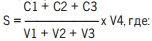       S – сумма амортизационных отчислений;
      C1 – стоимость отдельной группы амортизируемых активов на начало налогового периода;
      C2 – затраты (расходы) на подготовительные работы к добыче, указанные в пункте 1 настоящей статьи, произведенные в текущем налоговом периоде;
      С3 – стоимость отдельной группы амортизируемых активов, указанной в пункте 3 настоящей статьи, приобретенной у третьих лиц или полученной в качестве вклада в уставный капитал, в связи с приобретением права недропользования;
      V1 – физический объем готовых к добыче запасов урана на начало налогового периода;
      V2 – физический объем готовых к добыче запасов урана, по которым в налоговом периоде завершены все объемы подготовительных работ к добыче;
      V3 – физический объем готовых к добыче запасов урана, приобретенных у третьих лиц или полученных в качестве вклада в уставный капитал, в связи с приобретением права недропользования;
      V4 – физический объем погашенных запасов урана с учетом нормируемых потерь в недрах за налоговый период.
      Для налогового периода 2009 года стоимостью отдельной группы амортизируемых активов на начало налогового периода признается сумма накопленных затрат (расходов) по подготовке к добыче урана, определяемая в соответствии с пунктом 1 настоящей статьи по состоянию на 1 января 2009 года.
      В последующие налоговые периоды после 2009 года стоимостью отдельной группы амортизируемых активов на начало налогового периода является стоимость указанной группы активов на конец предыдущего налогового периода, определяемая в следующем порядке:
      стоимость отдельной группы амортизируемых активов на начало налогового периода
      плюс
      затраты (расходы), указанные в пункте 1 настоящей статьи на подготовительные работы к добыче, произведенные в текущем налоговом периоде,
      плюс
      затраты по приобретению у третьих лиц группы амортизируемых активов, указанной в пункте 3 настоящей статьи,
      плюс
      стоимость группы амортизируемых активов, полученной в качестве вклада в уставный капитал, указанной в пункте 3 настоящей статьи,
      минус
      сумма амортизационных отчислений за налоговый период.
      Для налогового периода 2009 года физическим объемом готовых к добыче запасов урана на начало налогового периода признается физический объем готовых к добыче запасов урана по состоянию на 1 января 2009 года.
      В последующие налоговые периоды после 2009 года объемом готовых к добыче запасов урана на начало налогового периода является физический объем готовых к добыче запасов на конец предыдущего налогового периода, определяемый в следующем порядке:
      физический объем готовых к добыче запасов урана на начало налогового периода
      плюс
      физический объем запасов урана, по которым в налоговом периоде завершены все объемы подготовительных работ к добыче,
      плюс
      физический объем готовых к добыче запасов урана, приобретенных у третьих лиц или полученных в качестве вклада в уставный капитал, в связи с приобретением права недропользования
      минус
      объем погашенных запасов урана с учетом нормируемых потерь в недрах в течение налогового периода.
      В случае, если количество фактического объема погашенных запасов урана за весь период отработки эксплуатационного блока меньше количества фактического объема готовых к добыче запасов урана данного эксплуатационного блока, оставшаяся часть стоимости амортизируемой группы активов данного эксплуатационного блока относится на вычет в том налоговом периоде, в котором она списывается в бухгалтерском учете налогоплательщика на производственную себестоимость добычи и первичной переработки (обогащения).
      В случае завершения деятельности по недропользованию в рамках отдельного контракта на добычу или совмещенную разведку и добычу при условии, что недропользователь завершил деятельность по недропользованию после начала добычи после коммерческого обнаружения, стоимость отдельной группы амортизируемых активов на конец налогового периода подлежит вычету в налоговом периоде, в котором завершена такая деятельность.
      3. Порядок, установленный настоящей статьей, применяется также к отдельной группе амортизируемых активов, указанной в пункте 1 настоящей статьи, приобретенной у третьих лиц и (или) полученной в качестве вклада в уставный капитал, в связи с приобретением права недропользования.
      При поступлении в связи с приобретением у третьих лиц отдельной группы амортизируемых активов, указанной в пункте 1 настоящей статьи, стоимостью такой группы активов является стоимость ее приобретения, определяемая в соответствии с международными стандартами финансовой отчетности и требованиями законодательства Республики Казахстан о бухгалтерском учете и финансовой отчетности.
      При получении в качестве вклада в уставный капитал отдельной группы амортизируемых активов, указанной в пункте 1 настоящей статьи, стоимостью такой группы активов является стоимость вклада, указанная в учредительных документах юридического лица.
      Сноска. Глава 11 дополнена статьей 111-1 в соответствии с Законом РК от 26.12.2012 № 61-V (вводится в действие с 01.01.2009); в редакции Закона РК от 03.12.2015 № 432-V (вводится в действие с 01.01.2009).         Статья 112. Вычет по расходам недропользователя на 
                     обучение казахстанских кадров и развитие 
                     социальной сферы регионов         1. Расходы, фактически понесенные недропользователем на обучение казахстанских кадров и развитие социальной сферы регионов, относятся на вычеты в пределах сумм, установленных контрактом на недропользование. 
      2. Указанные в пункте 1 настоящей статьи расходы, фактически понесенные недропользователем до начала добычи после коммерческого обнаружения, относятся на вычеты в порядке, установленном статьей 111 настоящего Кодекса, в пределах сумм, установленных контрактом на недропользование. 
       3. Для целей настоящей статьи расходами, фактически понесенными недропользователем: 
       1) на обучение казахстанских кадров, признаются суммы, направленные на обучение, повышение квалификации и переподготовку граждан Республики Казахстан, а также средства, перечисленные на эти цели в государственный бюджет; 
       2) на развитие социальной сферы региона, признаются расходы на развитие и поддержание объектов социальной инфраструктуры региона, а также средства, перечисленные на эти цели в государственный бюджет.          Статья 113. Вычет превышения суммы отрицательной 
                     курсовой разницы над суммой положительной 
                     курсовой разницы       В случае, если сумма отрицательной курсовой разницы превышает сумму положительной курсовой разницы, величина превышения подлежит вычету.
      Сумма курсовой разницы определяется в соответствии с международными стандартами финансовой отчетности и требованиями законодательства Республики Казахстан о бухгалтерском учете и финансовой отчетности.          Статья 114. Вычет налогов и других обязательных платежей 
                     в бюджет       1. Если иное не установлено настоящей статьей, в отчетном налоговом периоде вычету подлежат налоги и другие обязательные платежи в бюджет, уплаченные в бюджет Республики Казахстан или иного государства:
      1) в отчетном налоговом периоде, в пределах начисленных и (или) исчисленных за отчетный налоговый период и (или) налоговые периоды, предшествующие отчетному налоговому периоду;
      2) в налоговых периодах, предшествующих отчетному налоговому периоду, в пределах начисленных и (или) исчисленных за отчетный налоговый период.
      При этом уплаченные суммы налогов и других обязательных платежей в бюджет определяются с учетом проведения зачетов в порядке, установленном статьями 599 и 601 настоящего Кодекса.
       Исчисление и начисление налогов и других обязательных платежей в бюджет производятся в соответствии с налоговым законодательством Республики Казахстан или иного государства (для налогов и других обязательных платежей, уплаченных в бюджет иного государства). 
      2. Вычету не подлежат:
      1) налоги, исключаемые до определения совокупного годового дохода;
       2) корпоративный подоходный налог и налоги на доходы юридических лиц, уплаченные на территории Республики Казахстан и в других государствах; 
      3) налоги, уплаченные в странах с льготным налогообложением;
      4) налог на сверхприбыль.
      Сноска. Статья 114 в редакции Закона РК от 21.07.2011 № 467-IV (вводится в действие с 01.01.2012).      Статья 115. Затраты, не подлежащие вычету         Вычету не подлежат: 
       1) затраты, не связанные с деятельностью, направленной на получение дохода; 
      2) расходы по операциям с налогоплательщиком, признанным лжепредприятием на основании вступившего в законную силу приговора или постановления суда, произведенные с даты начала преступной деятельности, установленной судом, за исключением расходов по сделкам с налогоплательщиками, не указанными в приговоре или постановлении суда, либо признанным судом действительными в гражданско-правовом порядке;
      3) расходы по операциям с налогоплательщиком, признанным бездействующим в порядке, определенном статьей 579 настоящего Кодекса, со дня вынесения приказа о признании его бездействующим;
      4) расходы по сделке (операции), по которой действие (действия) по выписке счета-фактуры и (или) иного документа признано (признаны) судом совершенным (совершенными) субъектом частного предпринимательства без фактического выполнения работ, оказания услуг, отгрузки товаров;
      4-1) расходы по сделке, признанной недействительной на основании вступившего в законную силу решения суда;
       5) неустойки (штрафы, пени), подлежащие внесению (внесенные) в бюджет, за исключением неустоек (штрафов, пеней), подлежащих внесению (внесенных) в бюджет по договорам о государственных закупках; 
       6) сумма превышения расходов, для которых настоящим Кодексом установлены нормы отнесения на вычеты, над предельной суммой вычета, исчисленной с применением указанных норм; 
       7) сумма налогов и других обязательных платежей в бюджет, исчисленная (начисленная) и уплаченная сверх размеров, установленных законодательством Республики Казахстан или иного государства (для налогов и других обязательных платежей, уплаченных в бюджет иного государства); 
      8) затраты по приобретению, производству, строительству, монтажу, установке и другие затраты, включаемые в стоимость объектов социальной сферы, предусмотренных пунктом 2 статьи 97 настоящего Кодекса, а также расходы по их эксплуатации; 
       9) стоимость имущества, переданного налогоплательщиком на безвозмездной основе, если иное не предусмотрено настоящим Кодексом. Стоимость безвозмездно выполненных работ, оказанных услуг определяется в размере расходов, понесенных в связи с таким выполнением работ, оказанием услуг; 
      10) превышение суммы налога на добавленную стоимость, относимого в зачет, над суммой начисленного налога на добавленную стоимость за налоговый период, возникшее у налогоплательщика, применяющего статью 267 настоящего Кодекса; 
      11) отчисления в резервные фонды, за исключением вычетов, предусмотренных статьями 106, 107 настоящего Кодекса; 
       12) стоимость товарно-материальных запасов, передаваемых по договору купли-продажи предприятия как имущественного комплекса; 
       13) сумма уплаченного дополнительного платежа недропользователя, осуществляющего деятельность по контракту о разделе продукции; 
      14) затраты налогоплательщика, включаемые в соответствии со статьей 87 настоящего Кодекса в первоначальную стоимость активов, не подлежащих амортизации.
      Примечание РЦПИ!
      Абзац вводится в действие с 01.01.2012 и действует до 01.01.2018.
      Дочерняя организация банка, приобретающая сомнительные и безнадежные активы родительского банка, не вправе относить на вычеты следующие расходы:
      в виде денег, полученных данной организацией в соответствии с законодательством Республики Казахстан о банках и банковской деятельности и перечисленных банку, уступившему такой организации права требования по сомнительным и безнадежным активам;
      не связанные с осуществлением видов деятельности, предусмотренных законодательством Республики Казахстан о банках и банковской деятельности.
      Сноска. Статья 115 с изменениями, внесенными законами РК от 10.12.2008 № 100-IV (вводится в действие по истечении десяти календарных дней после его первого официального опубликования); от 21.07.2011 № 467-IV (порядок введения в действие см. ст. 9); от 05.12.2013 № 152-V (вводится в действие с 01.01.2014); от 03.07.2014 № 227-V (вводится в действие с 01.01.2015); от 28.11.2014 № 257 (вводится в действие с 01.01.2015).   § 3. Вычеты по фиксированным активам       Статья 116. Фиксированные активы         1. Если иное не предусмотрено настоящей статьей, к фиксированным активам относятся: 
      1) основные средства, инвестиции в недвижимость, нематериальные и биологические активы, учтенные при поступлении в бухгалтерском учете налогоплательщика в соответствии с международными  стандартами финансовой отчетности и требованиями законодательства Республики Казахстан о бухгалтерском учете и финансовой отчетности и предназначенные для использования в деятельности, направленной на получение дохода, за исключением активов, указанных в подпунктах 2) и 3) настоящего пункта;
      2) активы сроком службы более одного года, переданные концедентом во владение и пользование концессионеру (правопреемнику  или юридическому лицу, специально созданному исключительно  концессионером для реализации договора концессии) в рамках договора концессии;
      3) активы сроком службы более одного года, являющиеся объектами социальной сферы, указанными в пункте 3 статьи 97 настоящего Кодекса;
       4) активы сроком службы более одного года, которые предназначены для использования в течение более одного года в деятельности, направленной на получение дохода, полученные доверительным управляющим в доверительное управление по договору доверительного управления либо по иному акту об учреждении доверительного управления имуществом. 
       2. К фиксированным активам не относятся: 
      1) основные средства и нематериальные активы, вводимые в эксплуатацию недропользователем до момента начала добычи после коммерческого обнаружения и учитываемые в целях налогообложения в соответствии со статьей 111 настоящего Кодекса; 
      1-1) активы, по которым исчисление амортизационных отчислений в соответствии с международными стандартами финансовой отчетности и требованиями законодательства Республики Казахстан о бухгалтерском учете и финансовой отчетности не производится, за исключением:
      активов, указанных в подпунктах 2), 3) и 4) пункта 1 настоящей статьи;
      биологических активов, инвестиций в недвижимость, по которым исчисление амортизационных отчислений не производится в связи с учетом таких активов по справедливой стоимости в соответствии с международными стандартами финансовой отчетности и требованиями законодательства Республики Казахстан о бухгалтерском учете и финансовой отчетности;
       2) земля; 
       3) музейные ценности; 
       4) памятники архитектуры и искусства; 
      5) сооружения общего пользования: автомобильные дороги, за исключением автомобильных дорог, являющихся объектами концессии, созданными и (или) полученными концессионером в рамках договора  концессии, тротуары, бульвары, скверы;
       6) незавершенное капитальное строительство; 
       7) объекты, относящиеся к фильмофонду; 
       8) государственные эталоны единиц величин Республики Казахстан; 
       9) основные средства, стоимость которых ранее полностью отнесена на вычеты в соответствии с налоговым законодательством Республики Казахстан, действовавшим до 1 января 2000 года; 
      10) нематериальные активы с неопределенным сроком полезной службы, признанные таковыми и учитываемые в бухгалтерском балансе налогоплательщика в соответствии с международными стандартами финансовой отчетности и требованиями законодательства Республики Казахстан о бухгалтерском учете и финансовой отчетности; 
       11) активы, введенные в эксплуатацию в рамках инвестиционного проекта по контрактам с предоставлением права дополнительных вычетов из совокупного годового дохода, заключенным до 1 января 2009 года в соответствии с законодательством Республики Казахстан об инвестициях; 
      11-1) активы, введенные в эксплуатацию в рамках инвестиционного проекта по контрактам с предоставлением освобождения от уплаты корпоративного подоходного налога, заключенным до 1 января 2009 года в соответствии с законодательством Республики Казахстан об инвестициях, в части стоимости, отнесенной на вычеты до 1 января 2009 года;
      12) объекты преференций в течение трех налоговых периодов, следующих за налоговым периодом ввода таких объектов в эксплуатацию, кроме случаев, предусмотренных пунктом 13 статьи 118 настоящего Кодекса; 
      13) активы сроком службы более одного года, являющиеся объектами социальной сферы, предусмотренными пунктом 2 статьи 97 настоящего Кодекса;
      14) активы, указанные в статье 111-1 настоящего Кодекса.
      Сноска. Статья 116 с изменениями, внесенными законами РК от 16.11.2009 № 200-IV (вводятся в действие с 01.01.2009); от 21.07.2011 № 467-IV (вводятся в действие с 01.01.2011); от 26.12.2012 № 61-V (вводится в действие с 01.01.2009); от 04.07.2013 № 131-V (вводится в действие с 01.01.2014).         Статья 117. Определение стоимостного баланса         1. Учет фиксированных активов осуществляется по группам, формируемым в соответствии с классификацией, установленной уполномоченным государственным органом по техническому регулированию и метрологии, в следующем порядке:         Каждый объект I группы приравнивается к подгруппе. 
       2. По каждой подгруппе (группы I), группе на начало и конец налогового периода определяются итоговые суммы, называемые стоимостным балансом подгруппы (группы I), группы. 
      Стоимостный баланс I группы состоит из стоимостных балансов подгрупп по каждому объекту основных средств и стоимостного баланса подгруппы, образованного в соответствии с подпунктом 2) пункта 3 статьи 122 настоящего Кодекса. 
      3. Остаточной стоимостью фиксированных активов I группы является стоимостный баланс подгрупп на начало налогового периода, учитывающий корректировки, произведенные в налоговом периоде согласно статье 122 настоящего Кодекса. 
       4. Фиксированные активы учитываются: 
       1) по I группе - в разрезе объектов фиксированных активов, каждый из которых образует отдельную подгруппу стоимостного баланса группы; 
       2) по II, III и IV группам - в разрезе стоимостных балансов групп. 
      5. Поступившие фиксированные активы увеличивают соответствующие балансы подгрупп (по I группе), групп (по остальным группам) на стоимость, определяемую в соответствии со статьей 118 настоящего Кодекса, в порядке, установленном настоящей статьей. 
      6. Выбывшие фиксированные активы уменьшают соответствующие балансы подгрупп (по I группе), групп (по остальным группам) на стоимость, определяемую в соответствии со статьей 119 настоящего Кодекса, в порядке, установленном настоящей статьей. 
       7. Стоимостный баланс подгруппы (группы I), группы на начало налогового периода определяется как: 
       стоимостный баланс подгруппы (группы I), группы на конец предыдущего налогового периода 
        минус 
       сумма амортизационных отчислений, исчисленных в предыдущем налоговом периоде, 
       минус 
      корректировки, производимые согласно статье 121 настоящего Кодекса. 
       Значение стоимостного баланса подгруппы (группы I), группы на начало налогового периода не должно быть отрицательным. 
       8. Стоимостный баланс подгруппы (группы I), группы на конец налогового периода определяется как: 
       стоимостный баланс подгруппы (группы I), группы на начало налогового периода 
       плюс 
       поступившие в налоговом периоде фиксированные активы 
       минус 
       выбывшие в налоговом периоде фиксированные активы 
       плюс 
      корректировки, производимые согласно пункту 3 статьи 122 настоящего Кодекса. 
      9. Доверительный управляющий обязан формировать отдельные стоимостные балансы групп (подгрупп) по фиксированным активам, указанным в подпункте 4) пункта 1 статьи 116 настоящего Кодекса, и вести по таким активам раздельный налоговый учет на основании пункта 5 статьи 58 настоящего Кодекса. 
      10. Налогоплательщик обязан формировать отдельные стоимостные балансы групп (подгрупп) в части стоимости, не отнесенной на вычеты до 1 января 2009 года, по фиксированным активам, введенным в эксплуатацию до и (или) после 1 января 2009 года в рамках инвестиционного проекта по контрактам с предоставлением освобождения от уплаты корпоративного подоходного налога, заключенным до 1 января 2009 года в соответствии с законодательством Республики Казахстан об инвестициях.
        Сноска. Статья 117 с изменениями, внесенными законами РК от 12.02.2009 N 133-IV (порядок введения в действие см. ст. 2); от 16.11.2009 № 200-IV (вводятся в действие с 01.01.2009); от 21.07.2011 № 470-IV (вводится в действие с 01.01.2012).      Статья 118. Поступление фиксированных активов         1. Фиксированные активы при поступлении, в том числе по договору финансового лизинга и путем перевода из состава товарно-материальных запасов, увеличивают стоимостный баланс групп (подгрупп) на первоначальную стоимость названных активов. 
       Признание в целях налогообложения поступления фиксированных активов означает включение поступивших активов в состав фиксированных активов. 
      2. Если иное не предусмотрено настоящей статьей, в первоначальную стоимость фиксированных активов включаются затраты, понесенные налогоплательщиком до дня ввода фиксированного актива в эксплуатацию. К таким затратам относятся затраты на приобретение фиксированного актива, его производство, строительство, монтаж и установку, а также другие затраты, увеличивающие его стоимость в соответствии с международными стандартами финансовой отчетности и требованиями законодательства Республики Казахстан о бухгалтерском учете и финансовой отчетности, кроме: 
       затрат (расходов), не подлежащих отнесению на вычеты в соответствии с настоящим Кодексом; 
      затрат (расходов), отнесенных на вычеты в соответствии с частью второй пункта 12 статьи 100 настоящего Кодекса;
      затрат (расходов), по которым налогоплательщик имеет право на вычеты на основании пунктов 6 и 13 статьи 100 настоящего Кодекса, а также статей 101 - 114 настоящего Кодекса;
       амортизационных отчислений; 
      затрат (расходов), возникающих в бухгалтерском учете и не рассматриваемых как расход в целях налогообложения в соответствии с пунктом 15 статьи 100 настоящего Кодекса. 
      3. Если иное не предусмотрено настоящим пунктом, первоначальной стоимостью фиксированного актива, поступившего путем перевода из состава товарно-материальных запасов или активов, предназначенных для продажи, является его балансовая стоимость, определенная на дату такого поступления в соответствии с международными стандартами финансовой отчетности и требованиями законодательства Республики Казахстан о бухгалтерском учете и финансовой отчетности.
      Первоначальной стоимостью фиксированного актива, поступившего путем перевода из состава товарно-материальных запасов или активов, предназначенных для продажи, по которому ранее было прекращено признание в качестве фиксированного актива, является его балансовая стоимость, определенная на дату такого поступления в соответствии с международными стандартами финансовой отчетности и требованиями законодательства Республики Казахстан о бухгалтерском учете и финансовой отчетности, не превышающая стоимость, указанную в пункте 2 статьи 119 настоящего Кодекса.
      4. При безвозмездном получении фиксированных активов первоначальной стоимостью фиксированных активов является балансовая стоимость полученных активов, указанная в акте приема-передачи названных активов с учетом фактических затрат, увеличивающих стоимость таких активов при первоначальном признании в соответствии с международными стандартами финансовой отчетности и требованиями законодательства Республики Казахстан о бухгалтерском учете и финансовой отчетности, за исключением затрат (расходов), не включаемых в первоначальную стоимость фиксированных активов на основании пункта 2 настоящей статьи.
      4-1. При получении государственным предприятием от государственного учреждения фиксированных активов, закрепленных на праве хозяйственного ведения или оперативного управления за таким предприятием, первоначальной стоимостью фиксированных активов является балансовая стоимость полученных активов, указанная в акте приема-передачи названных активов, с учетом фактических затрат, увеличивающих стоимость таких активов при первоначальном признании в соответствии с международными стандартами финансовой отчетности и требованиями законодательства Республики Казахстан о бухгалтерском учете и финансовой отчетности, за исключением затрат (расходов), не включаемых в первоначальную стоимость фиксированных активов на основании пункта 2 настоящей статьи.
      5. При получении в качестве вклада в уставный капитал первоначальной стоимостью фиксированных активов является стоимость вклада, указанная в учредительных документах юридического лица, с учетом фактических затрат, увеличивающих стоимость таких активов при первоначальном признании в соответствии с международными стандартами финансовой отчетности и требованиями законодательства Республики Казахстан о бухгалтерском учете и финансовой отчетности, за исключением затрат (расходов), не включаемых в первоначальную стоимость фиксированных активов на основании пункта 2 настоящей статьи.
      6. При получении фиксированных активов в связи с реорганизацией путем слияния, присоединения, разделения или выделения налогоплательщика первоначальной стоимостью таких фиксированных активов является балансовая стоимость полученных активов, указанная в передаточном акте или разделительном балансе, за исключением случая, предусмотренного частью второй настоящего пункта с учетом фактических затрат, увеличивающих стоимость таких активов при первоначальном признании в соответствии с международными стандартами финансовой отчетности и требованиями законодательства Республики Казахстан о бухгалтерском учете и финансовой отчетности, за исключением затрат (расходов), не включаемых в первоначальную стоимость фиксированных активов на основании пункта 2 настоящей статьи.
      Стоимостный баланс подгруппы (группы) вновь возникшего юридического лица, созданного путем слияния, или юридического лица, к которому присоединилось другое юридическое лицо, увеличивается на стоимость передаваемых фиксированных активов по данным налогового учета в случае отражения такой стоимости в передаточном акте в соответствии с частью второй пункта 6 статьи 119 настоящего Кодекса.
       7. При получении доверительным управляющим фиксированных активов в доверительное управление первоначальной стоимостью таких фиксированных активов является: 
      1) в случае, если у передающего лица данные активы являлись фиксированными, - стоимость, определенная в соответствии с пунктом 10 статьи 119 настоящего Кодекса; 
       2) в иных случаях - стоимость, определенная по данным акта приема-передачи названных активов. 
       8. При получении фиксированных активов от доверительного управляющего в связи с прекращением обязательств по доверительному управлению первоначальной стоимостью таких фиксированных активов является: 
      1) в случае, если у доверительного управляющего данные активы являлись фиксированными, - стоимость, определенная в соответствии с пунктом 11 статьи 119 настоящего Кодекса; 
      2) в иных случаях - стоимость, определенная в соответствии с пунктом 10 статьи 119 настоящего Кодекса, уменьшенная на сумму амортизационных отчислений. При этом амортизационные отчисления исчисляются за каждый налоговый период доверительного управления, предшествовавший отчетному налоговому периоду, исходя из предельной нормы амортизации, предусмотренной настоящим Кодексом для соответствующей группы фиксированных активов, применяемой к первоначальной стоимости, уменьшенной на сумму амортизационных отчислений за предыдущие периоды. 
      9. При получении фиксированных активов концессионером (правопреемником или юридическим лицом, специально созданным исключительно концессионером для реализации договора концессии) по договору концессии первоначальной стоимостью таких фиксированных активов является стоимость, определенная в соответствии с пунктом 12 статьи 119 настоящего Кодекса, а в случае отсутствия такой стоимости – стоимость, определенная в порядке, установленном уполномоченным органом.
      10. При получении фиксированных активов концендентом при прекращении договора концессии первоначальной стоимостью таких фиксированных активов является стоимость, определенная в соответствии с пунктом 13 статьи 119 настоящего Кодекса. 
      11. При переходе налогоплательщика, применяющего специальный налоговый режим для субъектов малого бизнеса, на общеустановленный порядок первоначальной стоимостью фиксированных активов является балансовая стоимость основных средств, инвестиций в недвижимость, нематериальных и биологических активов, которые использовались в специальном налоговом режиме, определенная в соответствии с международными стандартами финансовой отчетности и требованиями законодательства Республики Казахстан о бухгалтерском учете и финансовой отчетности без учета обесценений и переоценок на дату перехода на общеустановленный порядок исчисления налогов.
      Положения настоящего пункта не применяются налогоплательщиками, указанными в пункте 11-1 настоящей статьи.
      11-1. При переходе на общеустановленный порядок налогоплательщика, не осуществляющего ведение бухгалтерского учета и составление финансовой отчетности в соответствии с законодательным актом Республики Казахстан о бухгалтерском учете и финансовой отчетности, а также налогоплательщика, применяющего специальный налоговый режим для субъектов малого бизнеса, который в любом из налоговых периодов в течение срока исковой давности, установленного статьей 46 настоящего Кодекса, осуществлял расчеты с бюджетом в общеустановленном порядке, первоначальной стоимостью фиксированных активов на дату такого перехода является стоимость приобретения актива, уменьшенная на расчетную сумму амортизации. Для целей настоящего пункта стоимостью приобретения актива является совокупность затрат на приобретение, производство, строительство, монтаж, установку, реконструкцию и модернизацию основных средств, инвестиций в недвижимость, нематериальных и биологических активов, которые использовались в специальном налоговом режиме, кроме затрат (расходов), указанных в подпунктах 1) – 5) и 7) статьи 115 настоящего Кодекса.
      Для целей настоящего пункта, пункта 3 статьи 180-3 и пункта 4 статьи 397 настоящего Кодекса реконструкцией и модернизацией признаются реконструкция и модернизация, результатами которых одновременно являются:
      изменение, в том числе обновление, конструкции основного средства;
      увеличение срока службы основного средства более чем на три года;
      улучшение технических характеристик основного средства по сравнению с его техническими характеристиками на начало календарного месяца, в котором данное основное средство временно выведено из эксплуатации для осуществления реконструкции, модернизации.
      В случае, если актив был ранее получен безвозмездно, в целях настоящей статьи стоимостью приобретения такого актива является его стоимость, включенная в объект налогообложения в соответствии с пунктом 4 статьи 427 настоящего Кодекса в виде безвозмездно полученного имущества.
      По активам, полученным в виде благотворительной помощи, наследования, за исключением случая, предусмотренного частью второй настоящего пункта, стоимостью приобретения актива является рыночная стоимость актива на дату возникновения права собственности на данный актив, определенная в отчете об оценке, проведенной по договору между оценщиком и налогоплательщиком в соответствии с законодательством Республики Казахстан об оценочной деятельности.
      При этом рыночная стоимость актива должна быть определена не позднее срока, установленного для представления декларации по корпоративному подоходному налогу за налоговый период, в котором осуществлен переход на общеустановленный порядок.
      Расчетная сумма амортизации определяется в следующем порядке:
      стоимость приобретения актива, определенная в соответствии с настоящим пунктом,
      умножить на
      предельную норму амортизации, предусмотренную пунктом 2 статьи 120 настоящего Кодекса для группы фиксированных активов, к которой относится актив в соответствии с классификацией, установленной уполномоченным государственным органом по техническому регулированию и метрологии,
      умножить на
      количество полных лет эксплуатации актива таким налогоплательщиком.
      При этом расчетная сумма амортизации не должна превышать стоимость приобретения актива.
      11-2. Первоначальной стоимостью фиксированных активов страховой, перестраховочной организации на 1 января 2012 года является балансовая стоимость основных средств, инвестиций в недвижимость, нематериальных активов, определенная в соответствии с международными стандартами финансовой отчетности и требованиями Республики Казахстан о бухгалтерском учете и финансовой отчетности без учета переоценок и обесценений на такую дату.
      12. Фиксированные активы I группы, ранее выбывшие в связи с временным прекращением использования в деятельности, направленной на получение дохода, подлежат включению в стоимостный баланс I группы фиксированных активов в налоговом периоде, в котором осуществлен ввод в эксплуатацию таких фиксированных активов для использования в деятельности, направленной на получение дохода, по стоимости выбытия с учетом расходов, подлежащих отнесению на увеличение стоимости таких активов в соответствии со статьей 122 настоящего Кодекса. 
      13. Активы, по которым преференции аннулированы, подлежат включению в стоимостный баланс группы (подгруппы) в случаях, указанных в пункте 4 статьи 125 настоящего Кодекса, по первоначальной стоимости, определяемой в порядке, установленном пунктом 2 настоящей статьи. 
      14. Объект преференций по истечении трех налоговых периодов, следующих за налоговым периодом ввода данного объекта в эксплуатацию, кроме активов, указанных в пункте 13 настоящей статьи, подлежит включению в стоимостный баланс группы (подгруппы) в случае, указанном в пункте 6 статьи 125 настоящего Кодекса, по нулевой стоимости. 
        Сноска. Статья 118 с изменениями, внесенными законами РК от 04.07.2009 N 167-IV (вводятся в действие с 01.01.2009); от 16.11.2009 № 200-IV (вводятся в действие с 01.01.2009); от 05.07.2011 № 452-IV (вводится в действие с 01.01.2012); от 21.07.2011 № 467-IV (вводится в действие с 01.01.2012); от 26.12.2012 № 61-V (вводится в действие с 01.01.2013); от 05.12.2013 № 152-V (порядок введения в действие см. ст. 9); от 29.09.2014 № 239-V (вводится в действие по истечении десяти календарных дней после дня его первого официального опубликования).         Статья 119. Выбытие фиксированных активов         1. Если иное не установлено настоящей статьей, выбытием фиксированных активов является прекращение признания данных активов в бухгалтерском учете в качестве основных средств, инвестиций в недвижимость, нематериальных и биологических активов, за исключением случаев прекращения признания в результате полной амортизации и (или) обесценения, а также перевод в состав активов, предназначенных для продажи. 
       Признание в целях налогообложения выбытия фиксированных активов означает исключение выбывших активов из состава фиксированных активов. 
      2. Если иное не установлено настоящей статьей, стоимостный баланс подгруппы (группы) уменьшается на балансовую стоимость выбывающих фиксированных активов, определенную в соответствии с международными стандартами финансовой отчетности и требованиями законодательства Республики Казахстан о бухгалтерском учете и финансовой отчетности на дату выбытия. 
       3. При реализации фиксированных активов, в том числе по договору финансового лизинга, без их перевода в состав товарно-материальных запасов стоимостный баланс подгруппы (группы) уменьшается на стоимость реализации, за исключением налога на добавленную стоимость. 
      Если договором купли-продажи, включая договор купли-продажи предприятия как имущественного комплекса, стоимость реализации не определена в разрезе объектов фиксированных активов, стоимостный баланс подгруппы (группы) уменьшается на балансовую стоимость выбывающих фиксированных активов, определенную в соответствии с международными стандартами финансовой отчетности и требованиями законодательства Республики Казахстан о бухгалтерском учете и финансовой отчетности на дату реализации. 
       4. При безвозмездной передаче фиксированных активов стоимостный баланс подгруппы (группы) уменьшается на балансовую стоимость переданных активов по данным бухгалтерского учета, указанную в акте приема-передачи названных активов. 
      5. При передаче фиксированных активов в качестве вклада в уставный капитал стоимостный баланс подгруппы (группы) уменьшается на стоимость, определяемую в соответствии с гражданским законодательством Республики Казахстан. 
       6. Если иное не предусмотрено настоящим пунктом, при выбытии фиксированных активов в результате реорганизации путем слияния, присоединения, разделения или выделения стоимостный баланс подгруппы (группы) реорганизуемого юридического лица уменьшается на балансовую стоимость переданных активов, указанную в передаточном акте или разделительном балансе. 
       При реорганизации путем слияния, присоединения налогоплательщики вправе для целей налогового учета отразить в передаточном акте стоимость передаваемых фиксированных активов по данным налогового учета реорганизуемого юридического лица: 
       1) по фиксированным активам I группы - остаточную стоимость фиксированных активов, исчисленную в порядке, предусмотренном пунктом 3 статьи 117 настоящего Кодекса; 
       2) по фиксированным активам II, III, IV групп при условии передачи всех фиксированных активов группы - величину стоимостного баланса группы, исчисленную в порядке, предусмотренном пунктом 8 статьи 117 настоящего Кодекса. 
       Стоимостный баланс подгруппы (группы) юридического лица, реорганизуемого путем слияния, присоединения, уменьшается на стоимость передаваемых фиксированных активов по данным налогового учета, отраженную в передаточном акте в соответствии с настоящим пунктом. 
       7. При изъятии имущества учредителем, участником стоимостный баланс подгруппы (группы) уменьшается на стоимость, определенную по соглашению учредителей, участников. 
       8. При утрате, уничтожении, порче, потере фиксированных активов: 
       1) в случаях страхования фиксированных активов - стоимостный баланс подгруппы (группы) уменьшается на стоимость, равную сумме страховых выплат страхователю страховой организацией в соответствии с договором страхования; 
      2) при отсутствии страхования фиксированных активов I группы - стоимостный баланс соответствующих подгрупп уменьшается на остаточную стоимость фиксированных активов, исчисленную в порядке, предусмотренном пунктом 3 статьи 117 настоящего Кодекса; 
       3) при отсутствии страхования фиксированных активов, кроме фиксированных активов I группы, выбытие не отражается. 
       9. При возврате лизингополучателем предмета финансового лизинга лизингодателю стоимостный баланс подгруппы (группы) уменьшается на положительную разницу между стоимостью приобретения предмета финансового лизинга и суммой лизинговых платежей за период с даты получения до даты возврата предмета лизинга, уменьшенной на сумму вознаграждения по финансовому лизингу. 
       10. При передаче фиксированных активов в доверительное управление стоимостный баланс группы (подгруппы) уменьшается: 
       1) по I группе - на остаточную стоимость фиксированных активов; 
       2) по II, III и IV группам - на балансовую стоимость, определенную в соответствии с международными стандартами финансовой отчетности и требованиями законодательства Республики Казахстан о бухгалтерском учете и финансовой отчетности на дату передачи. 
       11. Доверительный управляющий при прекращении обязательств по доверительному управлению уменьшает стоимостный баланс группы (подгруппы): 
       1) по I группе - на остаточную стоимость фиксированных активов, исчисленную в порядке, предусмотренном пунктом 3 статьи 117 настоящего Кодекса; 
       2) по II, III и IV группам: 
      при передаче всех активов группы - на величину стоимостного баланса группы, исчисленную в порядке, предусмотренном пунктом 8 статьи 117 настоящего Кодекса; 
      в остальных случаях - на первоначальную стоимость передаваемых активов, определенную в соответствии со статьей 118 настоящего Кодекса, уменьшенную на сумму амортизационных отчислений. При этом амортизационные отчисления исчисляются за каждый налоговый период доверительного управления, предшествовавший отчетному налоговому периоду, исходя из предельной нормы амортизации, предусмотренной настоящим Кодексом для соответствующей группы фиксированных активов, применяемой к первоначальной стоимости, уменьшенной на сумму амортизационных отчислений за предыдущие периоды. 
       12. При передаче фиксированных активов концессионеру по договору концессии стоимостный баланс группы (подгруппы) концендента уменьшается: 
      1) по I группе - на остаточную стоимость фиксированных активов, исчисленную в порядке, предусмотренном пунктом 3 статьи 117 настоящего Кодекса; 
       2) по II, III и IV группам – на стоимость, определенную в порядке, установленном уполномоченным органом. 
       13. При передаче фиксированных активов конценденту при прекращении договора концессии стоимостный баланс группы (подгруппы) концессионера уменьшается: 
       1) по I группе - на остаточную стоимость фиксированных активов, исчисленную в порядке, предусмотренном пунктом 3 статьи 117 настоящего Кодекса; 
      2) по II, III и IV группам – на стоимость, определенную в порядке, установленном уполномоченным органом.
      14. При временном прекращении использования фиксированных активов в деятельности, направленной на получение дохода:
       1) по фиксированным активам I группы, используемым в сезонном производстве, – выбытие не отражается; 
      2) по прочим фиксированным активам I группы – стоимостный баланс соответствующих подгрупп уменьшается на остаточную стоимость фиксированных активов, исчисленную в порядке, предусмотренном пунктом 3 статьи 117 настоящего Кодекса. Уменьшение стоимостного баланса подгруппы производится в случае, когда налоговые периоды временного вывода актива из эксплуатации и его ввода в эксплуатацию после временного прекращения использования не совпадают;
      3) по II, III и IV группам выбытие не отражается.
      К временному прекращению использования фиксированных активов относится временный вывод фиксированных активов из эксплуатации без прекращения признания таких активов в бухгалтерском учете в качестве основных средств, инвестиций в недвижимость, нематериальных и биологических активов.
      В целях данного пункта фиксированными активами I группы, используемыми в сезонном производстве, являются фиксированные активы I группы, которые одновременно соответствуют следующим условиям:
      такие активы не могут использоваться на конец отчетного периода в силу требований, указанных в технической документации об эксплуатации в определенных температурных режимах;
      участвуют в производственном процессе в связи с климатическими, природными или технологическими условиями в течение определенного периода календарного года, но не менее трех месяцев;
      в отчетном налоговом периоде использовались в деятельности, направленной на получение дохода.
        Сноска. Статья 119 с изменениями, внесенными законами РК от 04.07.2009 N 167-IV (вводятся в действие с 01.01.2009); от 05.07.2011 № 452-IV (вводится в действие с 01.01.2012); от 05.12.2013 № 152-V (вводится в действие с 01.01.2014); от 29.09.2014 № 239-V (вводится в действие по истечении десяти календарных дней после дня его первого официального опубликования).      Статья 120. Исчисление амортизационных отчислений         1. Стоимость фиксированных активов относится на вычеты посредством исчисления амортизационных отчислений в порядке и на условиях, установленных настоящим Кодексом. 
       2. Если иное не установлено настоящей статьей, амортизационные отчисления по каждой подгруппе, группе определяются путем применения указанных в налоговой учетной политике норм амортизации, которые не должны превышать предельные нормы, установленные настоящим пунктом, к стоимостному балансу подгруппы, группы на конец налогового периода:       2-1. Амортизационные отчисления по стоимостным балансам групп (подгрупп), указанным в пункте 10 статьи 117 настоящего Кодекса, определяются путем применения предельных норм амортизации, установленных настоящей статьей, к таким стоимостным балансам групп (подгрупп) на конец налогового периода.        3. По зданиям и сооружениям, за исключением нефтяных, газовых скважин и передаточных устройств, амортизационные отчисления определяются по каждому объекту отдельно. 
      4. В случае ликвидации или реорганизации налогоплательщика, перехода юридического лица, применяющего специальный налоговый режим для субъектов малого бизнеса на основе упрощенной декларации, на исчисление корпоративного подоходного налога в соответствии со статьями 81 - 149 настоящего Кодекса, а также при прекращении применения специального налогового режима для производителей сельскохозяйственной продукции, продукции аквакультуры (рыбоводства) и сельскохозяйственных кооперативов амортизационные отчисления корректируются на период деятельности в налоговом периоде. 
      5. Налогоплательщик вправе признавать впервые вводимые в эксплуатацию на территории Республики Казахстан здания и сооружения производственного назначения, машины и оборудование, соответствующие положениям пункта 2 статьи 123 настоящего Кодекса: 
      фиксированными активами и относить на вычеты их стоимость в порядке, установленном статьями 116 - 122 настоящего Кодекса, или 
      объектами преференций и относить на вычеты их стоимость при соблюдении условий и в порядке, которые установлены статьями 123 - 125 настоящего Кодекса. 
       6. По впервые введенным в эксплуатацию на территории Республики Казахстан фиксированным активам недропользователь вправе в первый налоговый период эксплуатации исчислять амортизационные отчисления по двойным нормам амортизации при условии использования данных фиксированных активов в целях получения совокупного годового дохода не менее трех лет. Данные фиксированные активы в первый налоговый период эксплуатации учитываются отдельно от стоимостного баланса группы. В последующий налоговый период данные фиксированные активы подлежат включению в стоимостный баланс соответствующей группы. 
       Положения настоящего пункта распространяются только на фиксированные активы, которые соответствуют одновременно следующим условиям: 
       1) являются активами, которые в силу специфики их использования имеют прямую причинно-следственную связь с осуществлением деятельности по контракту (контрактам) на недропользование; 
       2) в налоговом учете последующие расходы, понесенные недропользователем по данным активам, не подлежат распределению между деятельностью по контракту (контрактам) на недропользование и внеконтрактной деятельностью. 
      7. Налогоплательщики по деятельности, по которой предусмотрено уменьшение исчисленного в соответствии со статьей 139 настоящего Кодекса корпоративного подоходного налога на 100 процентов, производят исчисление амортизационных отчислений путем применения следующих норм амортизации:
      организация, реализующая инвестиционный приоритетный проект и не применяющая специальный налоговый режим, – в размере не менее 50 процентов от предельных норм амортизации, установленных настоящей статьей;
      иные налогоплательщики – предельных норм амортизации, установленных настоящей статьей.
      Сноска. Статья 120 с изменениями, внесенными законами РК от 16.11.2009 № 200-IV (вводятся в действие с 01.01.2009); от 30.12.2009 № 234-IV (вводятся в действие с 01.01.2009); от 21.01.2010 № 242-IV (вводятся в действие с 01.01.2011); от 21.07.2011 № 467-IV (вводятся в действие с 01.01.2012); от 21.07.2011 № 470-IV (вводится в действие с 01.01.2012); от 28.11.2014 № 257 (вводится в действие с 01.01.2015).         Статья 121. Другие вычеты по фиксированным активам         1. После выбытия, за исключением безвозмездной передачи, фиксированного актива подгруппы (по I группе) сумма в размере стоимостного баланса подгруппы на конец налогового периода признается убытком от выбытия фиксированных активов I группы. 
       Стоимостный баланс данной подгруппы приравнивается к нулю и не подлежит вычету. 
       2. После выбытия всех фиксированных активов группы (по II, III и IV группам) стоимостный баланс соответствующей группы на конец налогового периода подлежит вычету, если иное не предусмотрено настоящей статьей. 
       3. При безвозмездной передаче всех фиксированных активов подгруппы (по I группе) или группы (по II, III и IV группам) стоимостный баланс соответствующей подгруппы или группы на конец налогового периода приравнивается к нулю и не подлежит вычету. 
      4. Налогоплательщик вправе отнести на вычет величину стоимостного баланса подгруппы (группы) на конец налогового периода, которая составляет сумму меньшую, чем 300-кратный размер месячного расчетного показателя, установленного законом о республиканском бюджете и действующего на последнее число налогового периода. 
      Сноска. Статья 121 с изменениями, внесенными Законом РК от 16.11.2009 № 200-IV (порядок введения в действие см. ст. 2).      Статья 122. Вычет последующих расходов       1. Последующими расходами признаются фактические расходы, понесенные при эксплуатации, ремонте, реконструкции, модернизации, содержании и ликвидации активов, указанных в пункте 2 настоящей статьи, в том числе производимые за счет резервных фондов налогоплательщика, за исключением расходов недропользователей, произведенных за счет средств ликвидационного фонда, отчисления в который относятся на вычеты согласно статье 107 настоящего Кодекса. 
      2. Последующие расходы, за исключением указанных в пунктах 3 и 6 настоящей статьи, а также последующих расходов, увеличивающих в соответствии с пунктом 4 статьи 87 настоящего Кодекса первоначальную стоимость активов, не подлежащих амортизации, подлежат отнесению на вычеты в том налоговом периоде, в котором они фактически произведены. 
      Положения настоящего пункта применяются в отношении следующих активов:
       1) фиксированных активов и (или) 
      2) основных средств, инвестиций в недвижимость, нематериальных и биологических активов, учитываемых в бухгалтерском учете налогоплательщика в соответствии с международными стандартами финансовой отчетности и требованиями законодательства Республики Казахстан о бухгалтерском учете и финансовой отчетности и предназначенных для использования в деятельности, направленной на получение дохода, за исключением активов, указанных:
      в подпункте 1) настоящего пункта;
      в подпункте 1) пункта 2 статьи 116 настоящего Кодекса - в период до момента начала добычи после коммерческого обнаружения;
      в подпунктах 6), 13) пункта 2 статьи 116 настоящего Кодекса;
      3) активов, указанных в статье 111-1 настоящего Кодекса.
      3. Если иное не предусмотрено настоящей статьей, сумма последующих расходов, подлежащая отнесению в бухгалтерском учете на увеличение балансовой стоимости активов, указанных в подпункте 12) пункта 2 статьи 116 настоящего Кодекса, подпункте 1) пункта 2 настоящей статьи, а также последующих расходов, указанных в пункте 5 статьи 125 настоящего Кодекса: 
       1) увеличивает соответствующий виду актива стоимостный баланс группы (подгруппы); 
       2) при отсутствии соответствующего виду актива стоимостного баланса группы (подгруппы) формирует соответствующий виду актива стоимостный баланс группы (подгруппы) на конец текущего налогового периода. 
      Последующие расходы, предусмотренные настоящим пунктом, признаются в целях налогообложения в том налоговом периоде, в котором они отнесены на увеличение балансовой стоимости активов в бухгалтерском учете, за исключением случая, предусмотренного пунктом 12 статьи 118 настоящего Кодекса. 
       4. Сумма последующих расходов, произведенных арендатором в отношении арендуемых основных средств, относится на вычеты. 
      5. Последующие расходы на реконструкцию, модернизацию зданий и сооружений производственного назначения, а также машин и оборудования подлежат отнесению на вычеты по выбору налогоплательщика, имеющего право на применение инвестиционных налоговых преференций, в соответствии с пунктом 3 настоящей статьи или статьями 123 - 125 настоящего Кодекса. 
      6. По активам, указанным в подпункте 1) пункта 2 статьи 116 настоящего Кодекса, сумма последующих расходов, понесенных с момента начала добычи после коммерческого обнаружения полезных ископаемых, подлежащая отнесению в бухгалтерском учете на увеличение балансовой стоимости таких активов, увеличивает сумму накопленных расходов по группе амортизируемых активов, предусмотренной пунктом 1 статьи 111 настоящего Кодекса, на конец налогового периода, в том числе в случае, когда такая сумма на конец налогового периода равна нулю.
      Последующие расходы, предусмотренные настоящим пунктом, признаются в целях налогообложения в том налоговом периоде, в котором они в бухгалтерском учете отнесены на увеличение балансовой стоимости активов.
      Сноска. Статья 122 с изменениями, внесенными законами РК от 16.11.2009 № 200-IV (вводятся в действие с 01.01.2009); от 30.12.2009 № 234-IV (вводятся в действие с 01.01.2009); от 21.07.2011 № 467-IV (порядок введения в действие см. ст. 9); от 26.12.2012 № 61-V (вводится в действие с 01.01.2009).   § 4. Инвестиционные налоговые преференции          Статья 123. Инвестиционные налоговые преференции       1. Инвестиционные налоговые преференции (далее - преференции) применяются по выбору налогоплательщика в соответствии с настоящей статьей и статьями 124, 125 настоящего Кодекса и заключаются в отнесении на вычеты стоимости объектов преференций и (или) последующих расходов на реконструкцию, модернизацию. 
       Право на применение преференций имеют юридические лица Республики Казахстан, за исключением указанных в пункте 6 настоящей статьи. 
       2. К объектам преференций относятся впервые вводимые в эксплуатацию на территории Республики Казахстан здания и сооружения производственного назначения, машины и оборудование, которые в течение не менее трех налоговых периодов, следующих за налоговым периодом ввода в эксплуатацию, соответствуют одновременно следующим условиям: 
      1) являются активами , указанными в подпункте 2) пункта 1 статьи 116 настоящего Кодекса, или основными средствами; 
       2) используются налогоплательщиком, применившим преференции, в деятельности, направленной на получение дохода; 
       3) не являются активами, которые в силу специфики их использования имеют прямую причинно-следственную связь с осуществлением деятельности по контракту (контрактам) на недропользование; 
      4) в налоговом учете последующие расходы, понесенные недропользователем по данным активам, не подлежат распределению между деятельностью по контракту (контрактам) на недропользование и внеконтрактной деятельностью;
      5) не являются активами, вводимыми в эксплуатацию в рамках инвестиционного проекта по контрактам, заключенным до 1 января 2009 года в соответствии с законодательством Республики Казахстан об инвестициях;
      6) не являются активами, введенными в эксплуатацию в рамках инвестиционного приоритетного проекта по инвестиционному контракту, заключенному после 31 декабря 2014 года, в соответствии с законодательством Республики Казахстан в области инвестиций.
       3. Последующие расходы на реконструкцию, модернизацию зданий и сооружений производственного назначения, машин и оборудования подлежат отнесению на вычеты в том налоговом периоде, в котором они фактически произведены, при соответствии таких зданий и сооружений, машин и оборудования одновременно следующим условиям: 
      1) учитываются в бухгалтерском учете налогоплательщика в качестве основных средств в соответствии с международными стандартами финансовой отчетности и требованиями законодательства Республики Казахстан о бухгалтерском учете и финансовой отчетности; 
       2) предназначены для использования в деятельности, направленной на получение дохода, в течение не менее трех налоговых периодов, следующих за налоговым периодом ввода в эксплуатацию после осуществления реконструкции, модернизации; 
       3) временно выведены из эксплуатации на период осуществления реконструкции, модернизации; 
       4) не являются активами, которые в силу специфики их использования имеют прямую причинно-следственную связь с осуществлением деятельности по контракту (контрактам) на недропользование; 
       5) в налоговом учете последующие расходы, понесенные недропользователем по данным активам, не подлежат распределению между деятельностью по контракту (контрактам) на недропользование и внеконтрактной деятельностью. 
       Для целей применения преференций реконструкция, модернизация основного средства - вид последующих расходов, результатами которых одновременно являются: 
       изменение, в том числе обновление, конструкции основного средства; 
       увеличение срока службы основного средства более чем на три года; 
       улучшение технических характеристик основного средства по сравнению с его техническими характеристиками на начало календарного месяца, в котором данное основное средство временно выведено из эксплуатации для осуществления реконструкции, модернизации. 
       4. Для целей применения преференций к зданиям производственного назначения относятся нежилые здания (части нежилых зданий), кроме: 
       торговых зданий (части таких зданий); 
       зданий культурно-развлекательного назначения (части таких зданий); 
       зданий гостиниц, ресторанов и других зданий для краткосрочного проживания, общественного питания (части таких зданий); 
       офисных зданий (части таких зданий); 
       гаражей для автомобилей (части таких зданий); 
       автостоянок (части таких зданий). 
       Для целей применения преференций к сооружениям производственного назначения относятся сооружения, кроме сооружений для спорта и мест отдыха, сооружений культурно-развлекательного, гостиничного, ресторанного назначения, для административных целей, для стоянки или парковки автомобилей. 
      5. Для целей применения преференций первым вводом в эксплуатацию вновь возведенного на территории Республики Казахстан здания (части здания) являются:
      1) при строительстве путем заключения договора строительного подряда – передача объекта строительства застройщиком заказчику после подписания государственной приемочной или приемочной комиссией акта ввода в эксплуатацию здания (части здания);
      2) в остальных случаях – подписание государственной приемочной или приемочной комиссией акта ввода в эксплуатацию здания (части здания).
       6. Не имеют права на применение преференций налогоплательщики, соответствующие одному или более чем одному из следующих условий: 
      1) налогообложение налогоплательщика осуществляется в соответствии с разделом 5 настоящего Кодекса; 
      2) налогоплательщик осуществляет производство и (или) реализацию подакцизных товаров, указанных в подпунктах 1) - 4) статьи 279 настоящего Кодекса; 
      3) налогоплательщик применяет специальный налоговый режим, предусмотренный главой 63 настоящего Кодекса.
      Сноска. Статья 123 с изменениями, внесенными законами РК от 10.12.2008 № 100-IV (вводится в действие с 01.01.2012); от 16.11.2009№ 200-IV (вводится в действие с 01.01.2012); от 05.12.2013 № 152-V (вводится в действие с 01.01.2009); от 12.06.2014 № 209-V (вводится в действие с 01.01.2015); от 29.10.2015 № 376-V (вводится в действие с 01.01.2016).         Статья 124. Применение преференций         1. Применение преференций осуществляется по одному из следующих методов: 
       1) методу вычета после ввода объекта в эксплуатацию; 
       2) методу вычета до ввода объекта в эксплуатацию. 
      2. Применение метода вычета после ввода объекта в эксплуатацию заключается в отнесении на вычеты первоначальной стоимости объектов преференций, определенной в соответствии с пунктами 2 и 3 статьи 125 настоящего Кодекса, равными долями в течение первых трех налоговых периодов эксплуатации или единовременно в налоговом периоде, в котором осуществлен ввод в эксплуатацию. 
       3. Применение метода вычета до ввода объекта в эксплуатацию заключается в отнесении на вычеты затрат на строительство, производство, приобретение, монтаж и установку объектов преференций, а также последующих расходов на реконструкцию, модернизацию зданий и сооружений производственного назначения, машин и оборудования до ввода их в эксплуатацию в налоговом периоде, в котором фактически произведены такие затраты. 
      4. Если иное не предусмотрено пунктом 5 настоящей статьи, преференции аннулируются с даты начала их применения и налогоплательщик обязан уменьшить вычеты на сумму преференций за каждый налоговый период, в котором они были применены, если в течение трех налоговых периодов, следующих за налоговым периодом ввода в эксплуатацию зданий и сооружений производственного назначения, машин и оборудования, по которым применены преференции, в любом из следующих случаев:
      1) налогоплательщиком допущено нарушение положений пунктов 2 -  4  статьи 123 настоящего Кодекса; 
      2) наступил случай, когда налогоплательщик, применивший преференции, или его правопреемник, в случае реорганизации такого налогоплательщика, соответствует любому из положений пункта 6 статьи 123 настоящего Кодекса.
      5. При реорганизации юридического лица путем выделения в соответствии с решением Правительства Республики Казахстан аннулирование преференций у реорганизованного лица не производится в случае, если установленное пунктом 2 статьи 123 настоящего Кодекса требование об использовании объектов преференций в деятельности, направленной на получение дохода, в течение не менее трех налоговых периодов, следующих за налоговым периодом ввода в эксплуатацию, не исполнено вследствие такой реорганизации.
      Настоящий пункт применяется при одновременном соблюдении следующих условий:
      1) контрольный пакет акций реорганизуемого юридического лица на дату реорганизации принадлежит национальному управляющему холдингу;
      2) реорганизуемое юридическое лицо передает объекты, по которым применены преференции, вновь возникшим в результате реорганизации юридическим лицам;
       3) передача объектов преференций осуществлена в течение трех лет с даты государственной регистрации вновь возникших в результате реорганизации юридических лиц в органах юстиции. 
      Сноска. Статья 124 с изменениями, внесенными Законом РК от 28.11.2014 № 257 (вводится в действие с 01.01.2015).         Статья 125. Особенности налогового учета объектов 
                     преференций       1. Налогоплательщик осуществляет учет объектов преференций, а также последующих расходов на реконструкцию, модернизацию зданий и сооружений производственного назначения, машин и оборудования отдельно от фиксированных активов в течение трех налоговых периодов, следующих за налоговым периодом ввода в эксплуатацию зданий и сооружений производственного назначения, машин и оборудования, по которым применены преференции, если иное не установлено настоящей статьей. Z080000100
       Объекты преференций и последующие расходы на реконструкцию, модернизацию зданий и сооружений производственного назначения, машин и оборудования учитываются в разрезе каждого объекта, по которому применена преференция. 
      2. В первоначальную стоимость объекта преференций, являющегося основным средством, включаются затраты, понесенные налогоплательщиком до дня ввода данного объекта в эксплуатацию. К таким затратам относятся затраты на приобретение объекта, его производство, строительство, монтаж и установку, а также другие затраты, увеличивающие его стоимость в соответствии с международными стандартами финансовой отчетности и требованиями законодательства Республики Казахстан о бухгалтерском учете и финансовой отчетности, кроме: 
       затрат (расходов), не подлежащих отнесению на вычеты в соответствии с настоящим Кодексом; 
      затрат (расходов), отнесенных на вычеты в соответствии с частью второй пункта 12 статьи 100 настоящего Кодекса;
      затрат (расходов), по которым налогоплательщик имеет право на вычеты на основании пунктов 6 и 13 статьи 100 настоящего Кодекса, а также статей 101 - 114 настоящего Кодекса;
       амортизационных отчислений; 
      затрат (расходов), возникающих в бухгалтерском учете и не рассматриваемых как расход в целях налогообложения в соответствии с пунктом 15 статьи 100 настоящего Кодекса. 
      3. Первоначальная стоимость объекта преференций, являющегося активом, указанным в подпункте 2) пункта 1 статьи 116 настоящего Кодекса, определяется в порядке, предусмотренном пунктом 9 статьи 118 настоящего Кодекса. 
      4. Активы, по которым преференции аннулированы, признаются фиксированными активами со дня их ввода в эксплуатацию при соответствии положениям пункта 1 статьи 116 настоящего Кодекса и включаются в соответствующий виду такого актива стоимостный баланс группы (подгруппы) в порядке, предусмотренном статьями 117 и 118 настоящего Кодекса. 
      5. При аннулировании преференций по последующим расходам на реконструкцию, модернизацию зданий и сооружений производственного назначения, машин и оборудования такие расходы учитываются в порядке, предусмотренном пунктом 3 статьи 122 настоящего Кодекса. 
       6. Объект преференций по истечении трех налоговых периодов, следующих за налоговым периодом ввода объекта преференций в эксплуатацию, кроме указанных в пункте 4 настоящей статьи, признается фиксированным активом при соответствии положениям пункта 1 статьи 116 настоящего Кодекса и включается в соответствующий виду такого объекта стоимостный баланс группы (подгруппы) в порядке, предусмотренном статьями 117 и 118 настоящего Кодекса. 
      Сноска. Статья 125 с изменениями, внесенными законами РК от 16.11.2009 № 200-IV (вводится в действие с 01.01.2009); от 21.07.2011 № 467-IV (вводится в действие с 01.01.2012).   § 5. Производные финансовые инструменты          Статья 126. Общие положения      1. В целях налогообложения производные финансовые инструменты подразделяются на производные финансовые инструменты, используемые:
      1) в целях хеджирования;
      2) в целях поставки базового актива;
      3) в иных целях.
      2. По каждому производному финансовому инструменту определяется доход или убыток в соответствии со статьями 127, 128 и пунктом 3 статьи 136 настоящего Кодекса.
      3. В случае применения производного финансового инструмента в целях хеджирования или поставки базового актива налоговый учет производного финансового инструмента осуществляется в соответствии со  статьями 129 и 130 настоящего Кодекса.
      4. Доход, установленный подпунктом 3) пункта 1 статьи 85 настоящего Кодекса, образуется по доходам по производным финансовым инструментам, используемым в целях, указанных в подпункте 3) пункта 1 настоящей статьи, и определяется в следующем порядке:
      общая сумма доходов по производным финансовым инструментам, используемым в целях, указанных в подпункте 3) пункта 1 настоящей статьи и определенных в порядке, установленном статьями 127 и 128 настоящего Кодекса,
      минус
      общая сумма убытков по производным финансовым инструментам, используемым в целях, указанных в подпункте 3) пункта 1 настоящей статьи, за отчетный налоговый период
      минус
      убытки по производным финансовым инструментам, переносимые из предыдущих налоговых периодов.
      Сноска. Статья 126 в редакции Закона РК от 26.12.2012 № 61-V (вводится в действие с 01.01.2013).         Статья 127. Доход по производному финансовому
                  инструменту, за исключением производного
                  финансового инструмента с длительным сроком
                  исполнения      1. Доход по производному финансовому инструменту, за исключением производного финансового инструмента, доход по которому определяется в соответствии со статьей 128 настоящего Кодекса, определяется как превышение поступлений над расходами по производному финансовому инструменту.
      В целях налогового учета такой доход признается на день исполнения, досрочного или иного прекращения прав или обязательств налогоплательщика по производному финансовому инструменту, а также на день совершения сделки с производным финансовым инструментом, требования по которому компенсируют полностью или частично обязательства по ранее совершенной сделке с производным финансовым инструментом.
      2. Поступлениями по производному финансовому инструменту являются платежи, подлежащие получению (полученные) по данному производному финансовому инструменту при промежуточных расчетах в течение срока сделки, а также на день исполнения или досрочного прекращения.
      3. Расходами по производному финансовому инструменту являются платежи, подлежащие выплате (выплаченные) при промежуточных расчетах по данному производному финансовому инструменту в течение срока сделки, а также на день исполнения или досрочного прекращения.
      Сноска. Статья 127 в редакции Закона РК от 26.12.2012 № 61-V (вводится в действие с 01.01.2013).         Статья 128. Доход по производному финансовому инструменту
                  с длительным сроком исполнения      1. Доход по свопу, а также иному производному финансовому инструменту, срок действия которого превышает двенадцать месяцев со дня его заключения и исполнение которого предусматривает осуществление платежей до окончания срока действия финансового инструмента, размер которых зависит от изменения цены, курса валюты, показателей процентных ставок, индексов и иного установленного таким производным финансовым инструментом показателя, определяется как превышение поступлений над расходами с учетом положений, установленных настоящей статьей.
      В целях налогового учета доход по производному финансовому инструменту, указанному в настоящем пункте, признается в каждом налоговом периоде, в котором возникает превышение, указанное в настоящем пункте.
      2. Поступлениями по производному финансовому инструменту, указанному в пункте 1 настоящей статьи, являются платежи, подлежащие получению (полученные) по данному производному финансовому инструменту в течение отчетного налогового периода.
      3. Расходами по производному финансовому инструменту, указанному в пункте 1 настоящей статьи, являются подлежащие выплате (уплаченные) в течение отчетного налогового периода платежи по данному производному финансовому инструменту.
      Сноска. Статья 128 в редакции Закона РК от 26.12.2012 № 61-V (вводится в действие с 01.01.2013).      Статья 129. Особенности налогового учета
                  по операциям хеджирования      1. Хеджирование – операции с производными финансовыми инструментами, совершаемые с целью снижения возможных убытков в результате неблагоприятного изменения цены, валютного курса, процентной ставки или иного показателя объекта хеджирования и признанные инструментами хеджирования в бухгалтерском учете налогоплательщика в соответствии с международными стандартами финансовой отчетности и требованиями законодательства Республики Казахстан о бухгалтерском учете и финансовой отчетности. Объектами хеджирования признаются активы и (или) обязательства, а также потоки денег, связанные с указанными активами и (или) обязательствами или с ожидаемыми сделками.
      2. Для подтверждения обоснованности отнесения операций с производными финансовыми инструментами к операциям хеджирования налогоплательщик составляет расчет, подтверждающий, что совершение данных операций приводит (может привести) к снижению размера возможных убытков (недополучению прибыли) по сделкам с объектом хеджирования.
      3. Доход или убыток по производному финансовому инструменту, по которому объектом хеджирования является конкретная сделка, учитывается в соответствии с нормами настоящего Кодекса, установленными для объекта хеджирования, на день признания в налоговом учете результата хеджируемой сделки.
      4. Доход или убыток по производному финансовому инструменту, по которому объектом хеджирования не является конкретная сделка, соответственно включается в совокупный годовой доход или относится на вычеты в том налоговом периоде, в котором такой доход или убыток признан в соответствии со статьями 127 и 128 настоящего Кодекса.
      Сноска. Статья 129 в редакции Закона РК от 26.12.2012 № 61-V (вводится в действие с 01.01.2013).      Статья 130. Особенности налогового учета при исполнении
                  путем поставки базового актива      1. Если производный финансовый инструмент применяется в целях приобретения или реализации базового актива, то расходы, подлежащие выплате (понесенные), и платежи, подлежащие получению (полученные) в результате приобретения или реализации указанного базового актива, не относятся к расходам и поступлениям по производным финансовым инструментам.
      2. Поступления и расходы от операций, указанных в пункте 1  настоящей статьи, учитываются в целях налогового учета в соответствии с нормами настоящего Кодекса, установленными для базового актива.
      Сноска. Статья 130 в редакции Закона РК от 26.12.2012 № 61-V (вводится в действие с 01.01.2013).   § 5-1. Долгосрочные контракты      Сноска. Глава 11 дополнена параграфом 5-1 в соответствии с Законом РК от 05.12.2013 № 152-V (вводится в действие с 01.01.2014).      Статья 130-1. Общие положения      1. Долгосрочным контрактом является контракт (договор) на производство, установку, строительство, не завершенный в пределах налогового периода, в котором были начаты предусмотренные по контракту производство, установка, строительство.
      2. Сумма понесенных за налоговый период расходов по долгосрочному контракту подлежит отнесению на вычеты в соответствии со статьями 100–125 настоящего Кодекса.
      3. Доход по долгосрочному контракту определяется по выбору налогоплательщика по фактическому методу или методу завершения.
      Выбранный метод определения доходов отражается в налоговой учетной политике и не может изменяться в течение срока действия контракта.
      4. Налоговый учет ведется по каждому долгосрочному контракту.      Статья 130-2. Порядок определения дохода по долгосрочному
                    контракту при применении фактического метода      1. Если иное не установлено настоящей статьей, при применении фактического метода доходом по долгосрочному контракту для целей налогообложения за отчетный налоговый период является доход, подлежащий получению (полученный) за отчетный налоговый период, но не менее суммы расходов, понесенных за такой период по долгосрочному контракту.
      2. В налоговые периоды, следующие за налоговым периодом, в котором начинается долгосрочный контракт, кроме налогового периода, в котором заканчивается срок действия долгосрочного контракта, доход по долгосрочному контракту для целей налогообложения определяется в порядке, установленном пунктом 3 настоящей статьи, при одновременном соблюдении следующих условий:
      1) доход по долгосрочному контракту за отчетный налоговый период, определенный в соответствии с международными стандартами финансовой отчетности и требованиями законодательства Республики Казахстан о бухгалтерском учете и финансовой отчетности, превышает сумму расходов, относимую на вычеты по такому контракту за отчетный налоговый период;
      2) доход по долгосрочному контракту для целей налогообложения за предыдущие налоговые периоды превышает доход по такому контракту за предыдущие налоговые периоды в соответствии с международными стандартами финансовой отчетности и требованиями законодательства Республики Казахстан о бухгалтерском учете и финансовой отчетности.
      3. Доход по долгосрочному контракту для целей налогообложения в случае, указанном в пункте 2 настоящей статьи, определяется в размере подлежащего получению (полученного) за отчетный налоговый период дохода, уменьшенного на наименьшее из следующих значений:
      1) положительную разницу между доходом по долгосрочному контракту для целей налогообложения за предыдущие налоговые периоды и доходом по такому контракту, определенному в соответствии с международными стандартами финансовой отчетности и требованиями законодательства Республики Казахстан о бухгалтерском учете и финансовой отчетности за предыдущие налоговые периоды;
      2) положительную разницу между доходом по долгосрочному контракту, определенным в соответствии с международными стандартами финансовой отчетности и требованиями законодательства Республики Казахстан о бухгалтерском учете и финансовой отчетности за отчетный налоговый период, и суммой расходов по такому контракту, относимой на вычеты за отчетный налоговый период.
      4. В случае если в течение срока действия долгосрочного контракта доход по долгосрочному контракту для целей налогообложения превышает доход по такому контракту, определенный в соответствии с международными стандартами финансовой отчетности и требованиями законодательства Республики Казахстан о бухгалтерском учете и финансовой отчетности, то в налоговом периоде, в котором заканчивается срок действия долгосрочного контракта, производится корректировка в соответствии с подпунктом 7) пункта 1 статьи 132 настоящего Кодекса в размере такого превышения.      Статья 130-3. Порядок определения дохода по долгосрочному
                    контракту при применении метода завершения      1. При применении метода завершения доход по долгосрочному контракту в целях налогообложения за отчетный налоговый период определяется в следующем порядке:
      произведение общей суммы дохода по долгосрочному контракту, подлежащей получению по данному контракту за весь период его действия, и доли исполнения такого контракта за текущий налоговый период
      минус
      доход по такому долгосрочному контракту в целях налогообложения за предыдущие налоговые периоды.
      2. Если иное не установлено настоящей статьей, доля исполнения долгосрочного контракта исчисляется по следующей формуле:
      А/(А+Б), где:
      А – расходы по долгосрочному контракту, отнесенные на вычеты в соответствии с настоящим Кодексом за предыдущие и отчетный налоговый период;
      Б – расходы по долгосрочному контракту, которые должны быть произведены в соответствии с проектно-сметной документацией в последующих налоговых периодах для завершения работ по долгосрочному контракту, подлежащие отнесению на вычеты в последующие налоговые периоды действия долгосрочного контракта.
      3. В налоговом периоде, в котором заканчивается срок действия долгосрочного контракта, доля исполнения такого долгосрочного контракта равна единице.   § 6. Корректировка доходов и вычетов       Статья 131. Общие положения         Корректировка - увеличение или уменьшение размера дохода или вычета отчетного налогового периода в пределах суммы ранее признанного дохода или вычета в случаях, установленных статьей 132 настоящего Кодекса.       Статья 132. Корректировка доходов и вычетов       Примечание РЦПИ!
      Абзац первый пункта 1 вводится в действие с 01.01.2014 и действует до 01.01.2020 (см. ст. 2 Закона РК от 02.07.2014 № 225-V).
      1. Если иное не установлено пунктом 2-1 статьи 90 настоящего Кодекса, доходы или вычеты подлежат корректировке в случаях:
       1) полного или частичного возврата товаров; 
       2) изменения условий сделки; 
       3) изменения цены, компенсации за реализованные или приобретенные товары, выполненные работы, оказанные услуги; 
       4) скидки с цены, скидки с продаж; 
       5) изменения суммы, подлежащей оплате в национальной валюте за реализованные или приобретенные товары, выполненные работы, оказанные услуги, исходя из условий договора; 
       6) списания требования, по которому корректировка дохода производится в соответствии с пунктом 2 настоящей статьи. 
      7) предусмотренного статьей 130-2 настоящего Кодекса превышения доходов по долгосрочному контракту в целях налогообложения в течение срока действия контракта над доходами по такому контракту, определенными в бухгалтерском учете налогоплательщика в соответствии с международными стандартами финансовой отчетности и требованиями законодательства Республики Казахстан о бухгалтерском учете и финансовой отчетности. При этом корректировка производится путем уменьшения дохода в размере такого превышения.
       2. Корректировка дохода производится налогоплательщиком - кредитором при списании требования с: 
       юридического лица; 
       индивидуального предпринимателя; 
       юридического лица-нерезидента, осуществляющего деятельность в Республике Казахстан через постоянное учреждение, по требованиям, относящимся к деятельности такого постоянного учреждения. 
       Корректировка дохода, предусмотренная настоящим пунктом, осуществляется в случаях: 
       1) невостребования налогоплательщиком-кредитором требования при ликвидации налогоплательщика-дебитора на день утверждения его ликвидационного баланса; 
       2) списания требования по вступившему в законную силу решению суда. 
       Корректировка производится при соблюдении одновременно следующих условий: 
       1) наличие первичных документов, подтверждающих возникновение требования; 
       2) отражение требования в бухгалтерском учете на дату корректировки дохода либо отнесение на расходы (списание) в бухгалтерском учете в предыдущих периодах. Корректировка дохода производится в пределах суммы списанного требования и ранее признанного дохода по такому требованию. 
       К требованиям, признанным сомнительными в соответствии с настоящим Кодексом, положения настоящего пункта не применяются. 
       3. Корректировка дохода не производится при уменьшении размера требований в связи с их передачей по договору купли-продажи предприятия как имущественного комплекса. 
      4. Если иное не установлено настоящим пунктом, корректировка доходов и вычетов производится в том налоговом периоде, в котором наступили случаи, указанные в пункте 1 настоящей статьи.
      Корректировка доходов и вычетов в соответствии с подпунктом 7) пункта 1 настоящей статьи производится в налоговом периоде, в котором истекает срок действия долгосрочного контракта.
      Сноска. Статья 132 с изменениями, внесенными законами РК от 16.11.2009 № 200-IV (вводятся в действие с 01.01.2009); от 05.12.2013 № 152-V (вводится в действие с 01.01.2014); от 02.07.2014 № 225-V (порядок введения в действие см. ст. 2).   Глава 12. УМЕНЬШЕНИЕ НАЛОГООБЛАГАЕМОГО ДОХОДА 
 И ОСВОБОЖДЕНИЕ ОТ НАЛОГООБЛОЖЕНИЯ НЕКОТОРЫХ 
 КАТЕГОРИЙ НАЛОГОПЛАТЕЛЬЩИКОВ       Статья 133. Уменьшение налогооблагаемого дохода         1. Налогоплательщик имеет право на уменьшение налогооблагаемого дохода на следующие виды расходов: 
      1) налогоплательщики, состоявшие в налоговом периоде на мониторинге крупных налогоплательщиков, – в размере общей суммы, не превышающей 3 процентов от налогооблагаемого дохода:
      сумму превышения фактически понесенных расходов над подлежащими получению (полученными) доходами при эксплуатации объектов социальной сферы, предусмотренных пунктом 2 статьи 97 настоящего Кодекса; 
      стоимость безвозмездно переданного имущества, получателем которого является:
      некоммерческая организация;
      организация, осуществляющая деятельность в социальной сфере;
      юридическое лицо, определенное абзацем вторым пункта 1 статьи 135-3 настоящего Кодекса;
      благотворительную помощь при наличии решения налогоплательщика на основании обращения со стороны лица, получающего помощь;
      1-1) налогоплательщики, за исключением налогоплательщиков, указанных в подпункте 1) настоящего пункта, – в размере общей суммы, не превышающей 4 процентов от налогооблагаемого дохода:
      сумму превышения фактически понесенных расходов над подлежащими получению (полученными) доходами при эксплуатации объектов социальной сферы, предусмотренных пунктом 2 статьи 97 настоящего Кодекса;
      стоимость безвозмездно переданного имущества, получателем которого является:
      некоммерческая организация;
       организация, осуществляющая деятельность в социальной сфере; 
      юридическое лицо, определенное абзацем вторым пункта 1 статьи 135-3 настоящего Кодекса;
      благотворительную помощь при наличии решения налогоплательщика на основании обращения со стороны лица, получающего помощь;
       2) 2-кратный размер произведенных расходов на оплату труда инвалидов и на 50 процентов от суммы исчисленного социального налога от заработной платы и других выплат инвалидам; 
      3) расходы на обучение физического лица, не состоящего с налогоплательщиком в трудовых отношениях, при условии заключения с физическим лицом договора об обязательстве отработать у налогоплательщика не менее трех лет.
      В целях настоящего подпункта расходы на обучение включают:
      фактически произведенные расходы на оплату обучения;
      фактически произведенные расходы на проживание в пределах норм, установленных уполномоченным органом;
      расходы на выплату обучаемому лицу суммы денег в размерах, определенных налогоплательщиком, но не превышающих норм, установленных уполномоченным органом;
      фактически произведенные расходы на проезд к месту учебы при поступлении и обратно после завершения обучения.
      Положения настоящего подпункта не применяются в случаях:
      незаключения трудового договора с физическим лицом, по расходам на обучение которого применены положения настоящего подпункта, в течение трех месяцев со дня окончания обучения физическим лицом, за исключением случая возмещения физическим лицом расходов на обучение полностью или частично в течение периода времени, включающего налоговый период, в котором окончено обучение физического лица, а также последующий налоговый период. В случае такого возмещения положения настоящего подпункта не применяются в размере суммы расходов на обучение, не возмещенной физическим лицом;
      расторжения трудового договора с физическим лицом, по расходам на обучение которого применены положения настоящего подпункта, до истечения трех лет с даты заключения трудового договора с таким лицом, за исключением случая возмещения физическим лицом расходов на обучение полностью или частично в течение периода времени, включающего налоговый период, в котором произведено расторжение трудового договора, а также последующий налоговый период. В случае такого возмещения положения настоящего подпункта не применяются в размере суммы расходов на обучение, не возмещенной физическим лицом;
      применения недропользователем в отношении таких расходов на обучение положений статьи 112 настоящего Кодекса;
      4) стоимость безвозмездно переданного имущества, получателем которого является автономная организация образования, определенная пунктом 1 статьи 135-1 настоящего Кодекса;
      5) в размере пятидесяти процентов от суммы отнесенных на вычеты в соответствии со статьей 108 настоящего Кодекса расходов (затрат) на научно-исследовательские и научно-технические работы в связи с созданием объекта промышленной собственности, по которому имеется выданный уполномоченным органом в сфере охраны изобретений, полезных моделей, промышленных образцов охранный документ на объекты промышленной собственности, а также на приобретение исключительных прав на объекты интеллектуальной собственности у высших учебных заведений, научных организаций и стартап-компаний по лицензионному договору или договору уступки исключительного права с целью коммерциализации результатов научной и (или) научно-технической деятельности.
      Положения настоящего подпункта применяются в случае внедрения результата указанных работ и (или) результатов научной и (или) научно-технической деятельности на территории Республики Казахстан, подтвержденного заключением уполномоченного органа в области государственной поддержки индустриально-инновационной деятельности о внедрении результата научно-исследовательских, научно-технических работ на территории Республики Казахстан, в налоговом периоде.
      6) однократный размер начисленных в отчетном налоговом периоде расходов работодателя по доходам работника, подлежащих отнесению на вычеты в соответствии с пунктом 1 статьи 110 настоящего Кодекса при определении налогооблагаемого дохода, указанного в пункте 2 статьи 147 настоящего Кодекса. Уменьшение, предусмотренное настоящим подпунктом, производится в отношении налогооблагаемого дохода, облагаемого по ставке, установленной пунктом 2 статьи 147 настоящего Кодекса, и применяется юридическими лицами – производителями сельскохозяйственной продукции, продукции аквакультуры (рыбоводства), за исключением юридических лиц, применяющих специальный налоговый режим для производителей сельскохозяйственной продукции, продукции аквакультуры (рыбоводства) и сельскохозяйственных кооперативов.
      В целях настоящего пункта стоимость безвозмездно переданного имущества определяется:
      при передаче денег – в размере переданных денег;
      при выполнении работ, оказании услуг – в размере расходов, понесенных на выполнение таких работ, оказание таких услуг;
      по иному имуществу – в размере балансовой стоимости переданного имущества, указанной в акте приема-передачи названного имущества.
       2. Налогоплательщик имеет право на уменьшение налогооблагаемого дохода на следующие виды доходов: 
      Примечание РЦПИ!
      Подпункт 1) предусмотрен в редакции Закона РК от 28.11.2014 № 257 (вводится в действие с 01.01.2017).
      1) вознаграждение по финансовому лизингу основных средств, инвестиций в недвижимость, биологических активов, за исключением неустойки (штрафа, пени);
       2) вознаграждение по долговым ценным бумагам, находящимся на дату начисления такого вознаграждения в официальном списке фондовой биржи, функционирующей на территории Республики Казахстан; 
      3) вознаграждение по государственным эмиссионным ценным бумагам, агентским облигациям;
      3-1) доходы от прироста стоимости при реализации государственных эмиссионных ценных бумаг, уменьшенные на убытки от реализации государственных эмиссионных ценных бумаг;
      3-2) доходы от прироста стоимости при реализации агентских облигаций, уменьшенные на убытки, возникшие от реализации агентских облигаций;
       4) стоимость имущества, полученного в виде гуманитарной помощи в случае возникновения чрезвычайных ситуаций природного и техногенного характера и использованного по назначению; 
       5) стоимость основных средств, полученных на безвозмездной основе республиканским государственным предприятием от государственного органа или республиканского государственного предприятия на основании решения Правительства Республики Казахстан; 
      6) доходы от прироста стоимости при реализации акций, долей участия в юридическом лице или консорциуме, уменьшенные на убытки, возникшие от реализации акций, долей участия в юридическом лице или консорциуме. Настоящий подпункт применяется при одновременном выполнении следующих условий:
      на день реализации акций или долей участия налогоплательщик владеет данными акциями или долями участия более трех лет;
      юридическое лицо - эмитент или юридическое лицо, доля участия в котором реализуется, или участник консорциума, который реализует долю участия в таком консорциуме, не является недропользователем;
      имущество лиц (лица), являющихся (являющегося) недропользователями (недропользователем), в стоимости активов юридического лица – эмитента или юридического лица, доля участия в котором реализуется, или общей стоимости активов участников консорциума, доля участия в котором реализуется, на день такой реализации составляет не более 50 процентов.
      В целях настоящего подпункта недропользователем не признается недропользователь, являющийся таковым исключительно из-за обладания правом на добычу подземных вод для собственных нужд;
      7) доходы от прироста стоимости при реализации методом открытых торгов на фондовой бирже, функционирующей на территории Республики Казахстан, ценных бумаг, находящихся на день реализации в официальных списках данной фондовой биржи, уменьшенные на убытки, возникшие от реализации методом открытых торгов на фондовой бирже, функционирующей на территории Республики Казахстан, ценных бумаг, находящихся на день реализации в официальных списках данной фондовой биржи.
       3. Исключен Законом РК от 21.07.2011 № 467-IV (вводится в действие с 01.01.2012).
      Сноска. Статья 133 с изменениями, внесенными законами РК от 30.12.2009 № 234-IV (вводятся в действие с 01.01.2009); от 19.01.2011 № 395-IV (вводится в действие с 01.01.2011); от 21.07.2011 № 467-IV (вводится в действие с 01.01.2012); от 09.01.2012 № 535-IV (вводится в действие с 01.01.2013); от 26.12.2012 № 61-V (вводится в действие с 01.01.2013); от 05.12.2013 № 152-V (вводится в действие с 01.01.2014); от 07.03.2014 № 177-V (вводится в действие с 01.01.2014); от 29.09.2014 № 239-V (вводится в действие по истечении десяти календарных дней после дня его первого официального опубликования); от 28.11.2014 № 257 (вводится в действие с 01.01.2015); от 29.12.2014 № 269-V (вводится в действие с 13.10.2014); от 31.10.2015 № 382-V (вводится в действие по истечении десяти календарных дней после дня его первого официального опубликования); от 16.11.2015 № 403-V (вводится в действие по истечении десяти календарных дней после дня его первого официального опубликования).         Статья 134. Налогообложение некоммерческих организаций       1. Для целей настоящего Кодекса некоммерческой организацией признается организация, зарегистрированная в форме установленной гражданским законодательством Республики Казахстан для некоммерческой организации, за исключением акционерных обществ, учреждений и потребительских кооперативов, кроме кооперативов собственников квартир (помещений), которая осуществляет деятельность в общественных интересах и соответствует следующим условиям: 
       1) не имеет цели извлечения дохода в качестве такового; 
       2) не распределяет полученный чистый доход или имущество между участниками. 
      2. Доход некоммерческой организации по договору на осуществление государственного социального заказа, в виде вознаграждения по депозитам, гранта, вступительных и членских взносов, взносов участников кондоминиума, благотворительной помощи, безвозмездно полученного имущества, отчислений и пожертвований на безвозмездной основе не подлежит налогообложению при соблюдении условий, указанных в пункте 1 настоящей статьи.
      Для целей настоящего пункта взносами участников кондоминиума признаются:
      обязательные платежи собственников помещений (квартир), направленные на покрытие общих расходов по содержанию и использованию общего имущества;
      платежи собственников помещений (квартир), направленные на покрытие дополнительных расходов, не относящихся к разряду обязательных и обеспечивающих необходимую эксплуатацию дома в целом, возложенные на собственников помещений (квартир) с их согласия;
      пеня в размере, установленном законодательством Республики Казахстан, начисленная при просрочке собственниками помещений (квартир) обязательных платежей в счет общих расходов.
      Размеры и порядок внесения взносов участников кондоминиума утверждаются общим собранием членов кооператива собственников помещений (квартир) в порядке, установленном законодательным актом Республики Казахстан о жилищных отношениях.
       3. В случае несоблюдения условий, указанных в пункте 1 настоящей статьи, доходы некоммерческой организации подлежат налогообложению в общеустановленном порядке. 
       4. Доходы, не указанные в пункте 2 настоящей статьи, подлежат налогообложению в общеустановленном порядке. 
       При этом некоммерческая организация обязана вести раздельный учет по доходам, освобождаемым от налогообложения в соответствии с настоящей статьей, и доходам, подлежащим налогообложению в общеустановленном порядке. 
       5. При получении доходов, подлежащих налогообложению в общеустановленном порядке, сумма расходов некоммерческой организации, подлежащая отнесению на вычеты, определяется по выбору налогоплательщика по пропорциональному или раздельному методу. 
       6. По пропорциональному методу сумма расходов, подлежащая отнесению на вычеты, в общей сумме расходов определяется исходя из удельного веса доходов, не указанных в пункте 2 настоящей статьи, в общей сумме доходов некоммерческой организации. 
      7. По раздельному методу налогоплательщик ведет раздельный учет по расходам, относящимся к доходам, указанным в пункте 2 настоящей статьи, и расходам, относящимся к доходам, подлежащим налогообложению в общеустановленном порядке.
      8. Положения настоящей статьи не распространяются на некоммерческие организации, которые признаются:
      1) автономными организациями образования в соответствии со статьей 135-1 настоящего Кодекса;
      2) организациями, осуществляющими деятельность в социальной сфере в соответствии со статьей 135 настоящего Кодекса.
      Сноска. Статья 134 с изменениями, внесенными законами РК от 12.02.2009 N 133-IV (порядок введения в действие см. ст. 2); от 30.12.2009 № 234-IV (вводятся в действие с 01.01.2010); от 26.12.2012 № 61-V (вводится в действие с 01.01.2013); от 16.11.2015 № 403-V (вводится в действие по истечении десяти календарных дней после дня его первого официального опубликования).         Статья 135. Налогообложение организаций, осуществляющих 
                     деятельность в социальной сфере       1. Налогоплательщики, являющиеся в соответствии с настоящей статьей организациями, осуществляющими деятельность в социальной сфере, при определении суммы корпоративного подоходного налога, подлежащей уплате в бюджет, уменьшают сумму исчисленного в соответствии со статьей 139 настоящего Кодекса корпоративного подоходного налога на 100 процентов.
       2. Для целей настоящего Кодекса к организациям, осуществляющим деятельность в социальной сфере, относятся организации, осуществляющие виды деятельности, указанные в настоящем пункте, доходы от которых с учетом доходов в виде безвозмездно полученного имущества и вознаграждения по депозитам составляют не менее 90 процентов совокупного годового дохода таких организаций. 
       К деятельности в социальной сфере относятся следующие виды деятельности: 
       1) оказание медицинских услуг, за исключением косметологических, санаторно-курортных; 
      2) оказание услуг по начальному, основному среднему, общему среднему образованию, техническому и профессиональному, послесреднему, высшему и послевузовскому образованию, осуществляемых по соответствующим лицензиям на право ведения образовательной деятельности, а также дополнительному образованию, дошкольному воспитанию и обучению;
      3) деятельность в сфере науки (включая проведение научных исследований, использование, в том числе реализацию, автором научной интеллектуальной собственности), осуществляемая субъектами научной и (или) научно-технической деятельности, аккредитованными уполномоченным органом в области науки, спорта (кроме спортивно-зрелищных мероприятий коммерческого характера), культуры (кроме предпринимательской деятельности), оказания услуг по сохранению (за исключением распространения информации и пропаганды) объектов историко-культурного наследия и культурных ценностей, занесенных в реестры объектов историко-культурного достояния или Государственный список памятников истории и культуры в соответствии с законодательством Республики Казахстан, а также в области социальной защиты и социального обеспечения детей, престарелых и инвалидов; 
       4) библиотечное обслуживание. 
       Доходы организаций, предусмотренных настоящим пунктом, не подлежат налогообложению при направлении их на осуществление указанных видов деятельности. 
       3. Для целей настоящего Кодекса к организациям, осуществляющим деятельность в социальной сфере, также относятся организации, которые соответствуют следующим условиям: 
       1) численность инвалидов за налоговый период составляет не менее 51 процента от общего числа работников; 
       2) расходы по оплате труда инвалидов за налоговый период составляют не менее 51 процента (в специализированных организациях, в которых работают инвалиды по потере слуха, речи, а также зрения, - не менее 35 процентов) от общих расходов по оплате труда. 
      4. К организациям, осуществляющим деятельность в социальной сфере, не относятся организации, получающие доходы от деятельности по производству и реализации подакцизных товаров.
       5. При нарушении условий, предусмотренных настоящей статьей, полученные доходы подлежат налогообложению в порядке, установленном настоящим Кодексом. 
      6. Положения настоящей статьи не распространяются на организации, которые признаются автономными организациями образования в соответствии со статьей 135-1 настоящего Кодекса.
      Сноска. Статья 135 с изменениями, внесенными законами РК от 30.06.2010 № 297-IV (вводится в действие с 01.01.2011); от 18.02.2011 № 408-IV (вводится в действие по истечении десяти календарных дней после его первого официального опубликования); от 15.07.2011 № 461-IV (вводится в действие по истечении шести месяцев после его первого официального опубликования); от 05.12.2013 № 152-V (вводится в действие с 01.01.2014).      Статья 135-1. Налогообложение автономных организаций
                    образования      1. Для целей настоящего Кодекса автономной организацией образования признается:
      1) некоммерческая организация, созданная по инициативе Первого Президента Республики Казахстан – Лидера Нации для обеспечения финансирования автономных организаций образования, определенных подпунктами 2) – 5) настоящего пункта, высшим органом управления которой является Высший попечительский совет;
      2) некоммерческая организация образования при соблюдении одновременно следующих условий:
      создана Правительством Республики Казахстан;
      высшим органом управления является Высший попечительский совет, созданный в соответствии с законами Республики Казахстан;
      осуществляет один или несколько видов деятельности:
      дополнительное образование;
      образовательная деятельность по установленным законами Республики Казахстан следующим уровням образования:
      начальная школа, включающая дошкольное воспитание и обучение;
      основная школа;
      старшая школа;
      послесреднее образование;
      высшее образование;
      послевузовское образование;
      3) юридическое лицо, которое одновременно соответствует следующим условиям:
      является акционерным обществом, созданным по решению Правительства Республики Казахстан;
      50 и более процентов голосующих акций такого общества принадлежат лицу, указанному в подпункте 2) настоящего пункта;
      осуществляет деятельность в области здравоохранения в соответствии с законодательными актами Республики Казахстан;
      4) организация, за исключением указанной в подпункте 3) настоящего пункта, если она соответствует одновременно следующим условиям:
      50 и более процентов голосующих акций (долей участия) такой организации принадлежат лицам, указанным в подпунктах 2) и 3) настоящего пункта, либо является некоммерческой организацией, учрежденной исключительно лицами, указанными в подпункте 2) настоящего пункта;
      не менее 90 процентов полученных доходов в совокупном годовом доходе составляют доходы в виде безвозмездно полученного имущества, вознаграждения по депозитам такой организации, а также доходы, полученные от осуществления одного или нескольких из следующих видов деятельности:
      оказание медицинских услуг (за исключением косметологических, санаторно-курортных);
      дополнительное образование;
      образовательная деятельность по установленным законами Республики Казахстан следующим уровням образования:
      начальная школа, включающая дошкольное воспитание и обучение;
      основная школа;
      старшая школа;
      послесреднее образование;
      высшее образование;
      послевузовское образование;
      деятельность в сфере науки, а именно:
      научно-техническая, инновационная деятельность, научно-исследовательские работы, включая фундаментальные и прикладные научные исследования;
      оказание консультационных услуг по видам деятельности, указанным в настоящем подпункте.
      Для целей настоящего подпункта доходами, полученными от осуществления вышеуказанных видов деятельности, признаются также поступления от учредителя, полученные и направленные на осуществление видов деятельности, указанных в настоящем подпункте;
      5) организация, за исключением указанной в подпункте 3) настоящего пункта, если она отвечает одновременно следующим условиям:
      50 и более процентов голосующих акций (долей участия) такой организации принадлежат лицам, указанным в подпунктах 2) и 3) настоящего пункта, либо является некоммерческой организацией, учрежденной исключительно лицами, указанными в подпункте 2) настоящего пункта;
      доход такой организации за отчетный налоговый период освобождается от налогообложения в случае осуществления одного или нескольких видов деятельности в сфере науки:
      научно-технической;
      инновационной;
      научно-исследовательской, включая фундаментальные и прикладные научные исследования.
      Отнесение осуществляемых видов деятельности к видам деятельности в сфере науки, указанным в настоящем подпункте, подтверждается заключением уполномоченного органа в области науки.
      Настоящий подпункт не распространяется на организации, если они осуществляют один или несколько из следующих видов деятельности:
      оказание медицинских услуг (за исключением косметологических, санаторно-курортных);
      дополнительное образование;
      образовательная деятельность по установленным законами Республики Казахстан следующим уровням образования:
      начальная школа, включающая дошкольное воспитание и обучение;
      основная школа;
      старшая школа;
      послесреднее образование;
      высшее образование;
      послевузовское образование;
      оказание консультационных услуг по данным видам деятельности;
      6) организация, если она отвечает одновременно следующим условиям:
      является некоммерческой организацией, учрежденной исключительно лицами, указанными в подпункте 2) настоящего пункта;
      оказывает исключительно следующие работы и услуги:
      предоставление во временное пользование библиотечного фонда, в том числе в электронной форме;
      предоставление во временное пользование компьютеров, программного обеспечения и оборудования для обработки информации;
      работы, услуги оказываются исключительно следующим организациям:
      автономным организациям образования, определенным подпунктами 1) – 5) настоящего пункта;
      некоммерческой организации, учрежденной до 1 января 2012 года лицом, указанным в подпункте 2) настоящего пункта, в целях оказания ему работ и услуг по организации обеспечения и обслуживанию административно-хозяйственной деятельности.
      2. При определении автономной организацией образования суммы корпоративного подоходного налога, подлежащей уплате в бюджет, сумма исчисленного в соответствии со статьей 139 настоящего Кодекса корпоративного подоходного налога уменьшается на 100 процентов.
      По налоговым периодам, в которых полученные автономной организацией образования, указанной в подпунктах 3), 4) и 5) пункта 1 настоящей статьи, чистый доход или имущество были распределены между участниками, положение настоящего пункта не применяется.
      Сноска. Глава 12 дополнена статьей 135-1 в соответствии с Законом РК от 19.01.2011 № 395-IV (вводится в действие с 01.01.2011); с изменением, внесенным законами РК от 21.07.2011 № 467-IV (вводится в действие с 01.01.2011); от 26.12.2012 № 61-V (вводится в действие с 01.01.2013); от 21.07.2015 № 337-V (вводится в действие по истечении десяти календарных дней после дня его первого официального опубликования).      Статья 135-2. Налогообложение организации,
                    специализирующейся на улучшении качества
                    кредитных портфелей банков второго уровня,
                    сто процентов голосующих акций которой
                    принадлежат Национальному Банку
                    Республики Казахстан      1. Доходы организации, специализирующейся на улучшении качества кредитных портфелей банков второго уровня, сто процентов голосующих акций которой принадлежат Национальному Банку Республики Казахстан, подлежат освобождению от налогообложения при условии, что такие доходы получены от осуществления следующих видов деятельности:
      1) приобретение у банков второго уровня сомнительных и безнадежных активов и их реализация;
      2) владение и реализация акций и (или) долей участия в уставном капитале юридических лиц, права требования к которым приобретены у банков второго уровня организацией, специализирующейся на улучшении качества кредитных портфелей банков второго уровня;
      3) владение и реализация акций и (или) облигаций, выпущенных и размещенных банками второго уровня, у которых организацией, специализирующейся на улучшении качества кредитных портфелей банков второго уровня, приобретены права требования по сомнительным и безнадежным активам;
      4) сдача в имущественный найм (аренду) или использование иной формы возмездного временного пользования имущества, полученного по приобретенным организацией, специализирующейся на улучшении качества кредитных портфелей банков второго уровня, у банков второго уровня правам требования к юридическим лицам;
      5) размещение денег в ценные бумаги.
      При этом отнесение подлежащих к получению доходов к доходам, указанным в настоящем пункте, производится в порядке, установленном Национальным Банком Республики Казахстан по согласованию с уполномоченным органом.
      2. Доходы от осуществления видов деятельности, не указанных в пункте 1 настоящей статьи, подлежат налогообложению в общеустановленном порядке. При этом организация, специализирующаяся на улучшении качества кредитных портфелей банков второго уровня, сто процентов голосующих акций которой принадлежат Национальному Банку Республики Казахстан, обязана вести раздельный учет по доходам, освобождаемым от налогообложения в соответствии с настоящей статьей, и доходам, подлежащим налогообложению в общеустановленном порядке.
      3. При получении доходов, подлежащих налогообложению в общеустановленном порядке, сумма расходов организации, специализирующейся на улучшении качества кредитных портфелей банков второго уровня, сто процентов голосующих акций которой принадлежат Национальному Банку Республики Казахстан, подлежащая отнесению на вычеты, определяется по выбору такой организации по пропорциональному или раздельному методу.
      4. По пропорциональному методу сумма расходов, подлежащая отнесению на вычеты, в общей сумме расходов определяется исходя из удельного веса доходов, полученных от осуществления видов деятельности, не указанных в пункте 1 настоящей статьи, в общей сумме доходов.
      5. По раздельному методу организация, специализирующаяся на улучшении качества кредитных портфелей банков второго уровня, сто процентов голосующих акций которой принадлежат Национальному Банку Республики Казахстан, ведет раздельный учет по расходам, относящимся к доходам, полученным от осуществления видов деятельности, указанных в пункте 1 настоящей статьи, и расходам, относящимся к доходам, подлежащим налогообложению в общеустановленном порядке.
      Сноска. Кодекс дополнен статьей 135-2 в соответствии с Законом РК от 10.12.2008 № 100-IV (вводится в действие с 01.01.2012 и действует до 01.01.2018).      Статья 135-3. Налогообложение организации, осуществляющей
                     деятельность по организации и проведению
                     международной специализированной выставки на
                     территории Республики Казахстан      1. Для целей настоящего Кодекса организацией, осуществляющей деятельность по организации и проведению международной специализированной выставки на территории Республики Казахстан, признается:
      юридическое лицо, созданное по решению Правительства Республики Казахстан со стопроцентным участием государства в уставном капитале и осуществляющее деятельность по организации и проведению международной специализированной выставки на территории Республики Казахстан в соответствии с законодательством Республики Казахстан о регулировании торговой деятельности;
      юридическое лицо, осуществляющее деятельность по проектированию и (или) строительству объектов международной специализированной выставки на территории Республики Казахстан и включенное в перечень организаций, осуществляющих деятельность по проектированию и (или) строительству объектов международной специализированной выставки на территории Республики Казахстан, утвержденный Правительством Республики Казахстан.
      2. Организация, осуществляющая деятельность по организации и проведению международной специализированной выставки на территории Республики Казахстан, уменьшает корпоративный подоходный налог, исчисленный в соответствии со статьей 139 настоящего Кодекса по доходам от осуществления соответствующих видов деятельности, предусмотренных пунктом 1 настоящей статьи, на 100 процентов. 
      Положения настоящего пункта не распространяются на налоговые периоды, следующие за налоговым периодом, на который приходится дата завершения международной специализированной выставки на территории Республики Казахстан, указанная в регистрационном досье, разработанном юридическим лицом, созданным по решению Правительства Республики Казахстан, и утвержденном международной межправительственной организацией, созданной для контроля за выполнением положений международного договора о проведении международной специализированной выставки.
      3. Доходы организации, осуществляющей деятельность по организации и проведению международной специализированной выставки на территории Республики Казахстан, от осуществления деятельности, не указанной в пункте 1 настоящей статьи, подлежат обложению корпоративным подоходным налогом в общеустановленном порядке.
      4. Организация, осуществляющая деятельность по организации и проведению международной специализированной выставки на территории Республики Казахстан, ведет раздельный налоговый учет объектов налогообложения и (или) объектов, связанных с налогообложением, в целях исчисления налоговых обязательств по соответствующим видам деятельности, указанным в пункте 1 настоящей статьи, и иной деятельности.
      5. Организация, осуществляющая деятельность по организации и проведению международной специализированной выставки на территории Республики Казахстан, не вправе применять по такой деятельности другие положения настоящего Кодекса, предусматривающие уменьшение корпоративного подоходного налога, исчисленного в соответствии со статьей 139 настоящего Кодекса, на 100 процентов.
      Сноска. Глава 12 дополнена статьей 135-3 в соответствии с Законом РК от 03.12.2013 № 151-V (вводится в действие с 01.01.2014); с изменениями, внесенными Законом РК от 03.12.2015 № 432-V (вводится в действие с 01.01.2016).      Статья 135-4. Налогообложение налогоплательщика,
                     осуществляющего перевозку груза морским судном,
                     зарегистрированным в международном судовом
                     реестре Республики Казахстан      1. Налогоплательщик, осуществляющий перевозку груза морским судном, зарегистрированным в международном судовом реестре Республики Казахстан, уменьшает корпоративный подоходный налог, исчисленный в соответствии со статьей 139 настоящего Кодекса, по доходам от перевозки грузов морским судном, зарегистрированным в международном судовом реестре Республики Казахстан, на 100 процентов.
      2. Доходы налогоплательщика, осуществляющего перевозку груза морским судном, зарегистрированным в международном судовом реестре Республики Казахстан, от осуществления деятельности, не указанной в пункте 1 настоящей статьи, подлежат обложению корпоративным подоходным налогом в общеустановленном порядке.
      3. Налогоплательщик, осуществляющий перевозку груза морским судном, зарегистрированным в международном судовом реестре Республики Казахстан, ведет раздельный налоговый учет объектов налогообложения и (или) объектов, связанных с налогообложением, в целях исчисления налоговых обязательств по соответствующему виду деятельности, указанному в пункте 1 настоящей статьи, и иной деятельности.
      4. Налогоплательщик, осуществляющий перевозку груза морским судном, зарегистрированным в международном судовом реестре Республики Казахстан, не вправе применять по такой деятельности другие положения настоящего Кодекса, предусматривающие уменьшение корпоративного подоходного налога, исчисленного в соответствии со статьей 139 настоящего Кодекса, на 100 процентов.
      Сноска. Глава 12 дополнена статьей 135-4 в соответствии с Законом РК от 03.12.2015 № 432-V (вводится в действие с 01.01.2016).   Глава 13. УБЫТКИ       Статья 136. Понятие убытка         1. Убытком от предпринимательской деятельности признается: 
      1) превышение вычетов над совокупным годовым доходом с учетом корректировок, предусмотренных статьей 99 настоящего Кодекса; 
       2) убыток от продажи предприятия как имущественного комплекса. 
       2. Убытком от реализации ценных бумаг является: 
       1) по ценным бумагам, за исключением долговых ценных бумаг, отрицательная разница между стоимостью реализации и стоимостью приобретения; 
       2) по долговым ценным бумагам - отрицательная разница между стоимостью реализации и стоимостью приобретения с учетом амортизации дисконта и (или) премии на дату реализации. 
      3. Убыток по производному финансовому инструменту определяется как превышение расходов над поступлениями, которые определяются в соответствии со статьями 127 и 128 настоящего Кодекса.
      Если иное не установлено настоящим пунктом, убыток по производному финансовому инструменту признается на день исполнения, досрочного или иного прекращения прав, а также на день совершения сделки с производным финансовым инструментом, требования по которому компенсируют полностью или частично обязательства по ранее совершенной сделке с производным финансовым инструментом.
      Убыток по свопу, а также иному производному финансовому инструменту, срок действия которого превышает двенадцать месяцев со дня его заключения, исполнение которого предусматривает осуществление платежей до окончания срока действия финансового инструмента, размер которых зависит от изменения цены, курса валюты, показателей процентных ставок, индексов и иного установленного таким производным финансовым инструментом показателя, признается в каждом налоговом периоде, в котором возникает превышение, указанное в части первой настоящего пункта.
      При этом убыток по производному финансовому инструменту, используемому в целях, указанных в подпункте 3) пункта 1 статьи 126 настоящего Кодекса, переносится в порядке, установленном пунктом 8 статьи 137 настоящего Кодекса.
      Убыток по производному финансовому инструменту, применяемому в целях хеджирования, учитывается в соответствии со статьей 129 настоящего Кодекса.
      4. Убытком от реализации не подлежащих амортизации активов, указанных в подпунктах 1), 2) и 3) пункта 2 статьи 87 настоящего Кодекса, за исключением активов, выкупленных для государственных нужд в соответствии с законодательными актами Республики Казахстан, является отрицательная разница между стоимостью реализации и первоначальной стоимостью таких активов.
      5. Убытком от предпринимательской деятельности не являются убытки, указанные в пунктах 2, 3 и 4 настоящей статьи, а также убытки от выбытия фиксированных активов I группы.
      Сноска. Статья 136 с изменениями, внесенными законами РК от 16.11.2009 № 200-IV (вводится в действие с 01.01.2009); от 21.07.2011 № 467-IV (вводится в действие с 01.01.2012); от 26.12.2012 № 61-V (вводится в действие с 01.01.2013); от 05.12.2013 № 152-V (вводится в действие с 01.01.2014).         Статья 137. Перенос убытков       1. Убытки от предпринимательской деятельности, а также убытки от выбытия фиксированных активов I группы переносятся на последующие десять лет включительно для погашения за счет налогооблагаемого дохода данных налоговых периодов. Z080000100
      1-1. Убытки от реализации не подлежащих амортизации активов, указанных в подпунктах 1), 2) и 3) пункта 2 статьи 87 настоящего Кодекса, за исключением активов, выкупленных для государственных нужд в соответствии с законодательными актами Республики Казахстан, компенсируются за счет дохода от прироста стоимости, полученного при реализации таких активов.
      Если данные убытки не могут быть компенсированы в периоде, в котором они имели место, то они могут переноситься на последующие десять лет включительно и компенсироваться за счет доходов от прироста стоимости, полученных при реализации не подлежащих амортизации активов, указанных в подпунктах 1), 2) и 3) пункта 2 статьи 87 настоящего Кодекса.
       2. Если иное не установлено настоящей статьей, убытки, возникающие при реализации ценных бумаг, компенсируются за счет дохода от прироста стоимости, полученного при реализации других ценных бумаг, за исключением дохода от прироста стоимости, полученного при реализации ценных бумаг, указанных в пунктах 3, 4, 4-1 и 4-2 настоящей статьи. 
       Если данные убытки не могут быть компенсированы в периоде, в котором они имели место, то они могут переноситься на последующие десять лет включительно и компенсироваться за счет доходов от прироста стоимости, полученных при реализации других ценных бумаг, если иное не установлено настоящей статьей. 
      3. Убытки, возникшие от реализации акций, долей участия в юридическом лице или консорциуме, компенсируются за счет доходов от прироста стоимости при реализации акций, долей участия в юридическом лице или консорциуме. Настоящий пункт применяется при одновременном выполнении следующих условий:
      на день реализации акций или долей участия налогоплательщик владеет данными акциями или долями участия более трех лет;
      юридическое лицо - эмитент или юридическое лицо, доля участия в котором реализуется, или участник консорциума, который реализует долю участия в таком консорциуме, не является недропользователем;
      имущество лиц (лица), являющихся (являющегося) недропользователями (недропользователем), в стоимости активов юридического лица-эмитента или юридического лица, доля участия в котором реализуется, или общей стоимости активов участников консорциума, доля участия в котором реализуется, на день такой реализации составляет не более 50 процентов.
      В целях настоящего пункта недропользователем не признается недропользователь, являющийся таковым исключительно из-за обладания правом на добычу подземных вод для собственных нужд.
       4. Убытки, возникающие от реализации методом открытых торгов на фондовой бирже, функционирующей на территории Республики Казахстан, ценных бумаг, находящихся на день реализации в официальных списках данной фондовой биржи, компенсируются за счет дохода от прироста стоимости при реализации методом открытых торгов на фондовой бирже, функционирующей на территории Республики Казахстан, ценных бумаг, находящихся на день реализации в официальных списках данной фондовой биржи. 
      4-1. Убытки, возникающие от реализации государственных эмиссионных ценных бумаг, компенсируются за счет дохода от прироста стоимости при реализации государственных эмиссионных ценных бумаг.
      4-2. Убытки, возникающие от реализации агентских облигаций, компенсируются за счет дохода от прироста стоимости при реализации агентских облигаций.
       5. Если убытки, указанные в пунктах 3, 4, 4-1 и 4-2 настоящей статьи, не могут быть компенсированы в периоде, в котором они имели место, то они не переносятся на последующие налоговые периоды. 
      6. Убытки специальной финансовой компании, полученные от деятельности, осуществляемой в соответствии с законодательством Республики Казахстан о проектном финансировании и секьюритизации, могут переноситься в сделках секьюритизации в течение срока обращения облигаций, обеспеченных выделенными активами. 
      7. Убытки, полученные в рамках применения специального налогового режима для производителей сельскохозяйственной продукции, продукции аквакультуры (рыбоводства) и сельскохозяйственных кооперативов, не переносятся на последующие налоговые периоды.
      Примечание РЦПИ!
      Пункт 7-1 вводится в действие с 01.01.2012 и действует до 01.01.2018.
      7-1. Убытки, полученные дочерней организацией банка, приобретающей сомнительные и безнадежные активы родительского банка, не переносятся на последующие налоговые периоды.
      8. Убытки по производным финансовым инструментам, используемым в целях, указанных в подпункте 3) пункта 1 статьи 126 настоящего Кодекса, компенсируются за счет доходов по производным финансовым инструментам, используемым в целях, указанных в подпункте 3) пункта 1 статьи 126 настоящего Кодекса.
      Если такие убытки не могут быть компенсированы в периоде, в котором возникли, то они могут переноситься на последующие десять лет включительно и компенсироваться за счет доходов по производным финансовым инструментам, используемым в целях, указанных в подпункте 3) пункта 1 статьи 126 настоящего Кодекса.
      9. Убытки от предпринимательской деятельности, полученные юридическим лицом, за исключением указанного в пункте 10 настоящей статьи, по деятельности, по которой настоящим Кодексом предусмотрено уменьшение исчисленного в соответствии со статьей 139 настоящего Кодекса корпоративного подоходного налога на 100 процентов, не переносятся на последующие налоговые периоды.
      10. Убытки, полученные организацией, реализующей инвестиционный приоритетный проект, в рамках инвестиционного контракта, заключенного в соответствии с законодательством Республики Казахстан в области инвестиций, не переносятся на налоговые периоды, следующие за налоговым периодом, в котором прекращено действие такого инвестиционного контракта.
      Сноска. Статья 137 с изменениями, внесенными законами РК от 10.12.2008 № 100-IV (вводится в действие по истечении десяти календарных дней после его первого официального опубликования); от 16.11.2009 № 200-IV (вводится в действие с 01.01.2009); от 30.12.2009 № 234-IV (вводится в действие с 01.01.2009); от 21.01.2010 № 242-IV (вводится в действие с 01.01.2011); от 21.07.2011 № 467-IV (вводится в действие с 01.01.2012); от 12.01.2012 № 539-IV (вводится в действие по истечении десяти календарных дней после его первого официального опубликования); от 26.12.2012 № 61-V (вводится в действие с 01.01.2013); от 05.12.2013 № 152-V (вводится в действие с 01.01.2014); от 12.06.2014 № 209-V (вводится в действие с 01.01.2015); от 28.11.2014 № 257 (вводится в действие с 01.01.2015); от 29.10.2015 № 376-V (вводится в действие с 01.01.2016).      Статья 138. Перенос убытков при реорганизации      1. Убытки, передаваемые в связи с реорганизацией путем разделения или выделения, распределяются по доле участия правопреемников в реорганизуемом налогоплательщике и переносятся в порядке, определенном статьей 137 настоящего Кодекса.
      2. При реорганизации юридического лица путем присоединения или слияния в соответствии с решением Правительства Республики Казахстан убытки реорганизуемого юридического лица передаются правопреемнику однократно при каждой реорганизации и переносятся правопреемником в порядке, определенном статьей 137 настоящего Кодекса.
      Сноска. Статья 138 в редакции Закона РК от 28.11.2014 № 257 (вводится в действие с 01.01.2015).   Глава 14. ПОРЯДОК ИСЧИСЛЕНИЯ И СРОКИ УПЛАТЫ 
 КОРПОРАТИВНОГО ПОДОХОДНОГО НАЛОГА       Статья 139. Исчисление суммы корпоративного подоходного налога      1. Корпоративный подоходный налог, за исключением корпоративного подоходного налога на чистый доход и корпоративного подоходного налога, удерживаемого у источника выплаты, исчисляется за налоговый период в следующем порядке:
      произведение ставки, установленной пунктами 1 или 2 статьи 147 настоящего Кодекса, и налогооблагаемого дохода, уменьшенного на сумму доходов и расходов, предусмотренных статьей 133 настоящего Кодекса, а также убытков, переносимых в соответствии со статьей 137 настоящего Кодекса,
      минус
      сумма корпоративного подоходного налога, на которую осуществляется зачет в соответствии со статьей 223 настоящего Кодекса,
      минус
      сумма корпоративного подоходного налога, удержанного в налоговом периоде у источника выплаты с дохода в виде выигрыша, на которую осуществляется зачет в соответствии с пунктом 2 настоящей статьи,
      минус
      сумма корпоративного подоходного налога, удержанного у источника выплаты с дохода в виде вознаграждения, дивидендов, перенесенная из предыдущих налоговых периодов в соответствии с пунктом 3 настоящей статьи,
      минус
      сумма корпоративного подоходного налога, удержанного в налоговом периоде у источника выплаты с дохода в виде вознаграждения, дивидендов, на которую осуществляется зачет в соответствии с пунктом 2 настоящей статьи.
      2. Сумма корпоративного подоходного налога, подлежащего уплате в бюджет, уменьшается на сумму корпоративного подоходного налога, удержанного у источника выплаты с дохода в виде выигрыша, вознаграждения, дивидендов, при наличии документов, подтверждающих удержание этого налога источником выплаты.
      Положения настоящего пункта не применяются к организации, осуществляющей деятельность в социальной сфере, некоммерческой организации по корпоративному подоходному налогу, удержанному у источника выплаты с дохода в виде вознаграждения по депозитам.
      3. Если сумма корпоративного подоходного налога, удержанного у источника выплаты с дохода в виде вознаграждения, дивидендов, больше исчисленного корпоративного подоходного налога, разница между суммой корпоративного подоходного налога, удержанного у источника выплаты, и суммой исчисленного корпоративного подоходного налога, подлежащего уплате в бюджет, переносится на последующие десять налоговых периодов включительно и последовательно уменьшает суммы корпоративного подоходного налога, подлежащие уплате в бюджет, данных налоговых периодов.
      Сноска. Статья 139 в редакции Закона РК от 28.11.2014 № 257 (вводится в действие с 01.01.2015).         Статья 140. Особенности исчисления и уплаты 
                     корпоративного подоходного налога 
                     отдельными категориями налогоплательщиков       Налогоплательщик, применяющий специальный налоговый режим для производителей сельскохозяйственной продукции, продукции аквакультуры (рыбоводства) и сельскохозяйственных кооперативов, производит исчисление корпоративного подоходного налога с учетом особенности, установленной статьей 451 настоящего Кодекса. 
      Сноска. Статья 140 с изменением, внесенным Законом РК от 21.01.2010 № 242-IV (вводится в действие с 01.01.2011).      Статья 141. Исчисление суммы авансовых платежей         1. Если иное не установлено пунктом 2 настоящей статьи, налогоплательщики исчисляют и уплачивают авансовые платежи по корпоративному подоходному налогу в течение текущего налогового периода в порядке, установленном настоящим Кодексом. 
      2. Не исчисляют и не уплачивают авансовые платежи по корпоративному подоходному налогу, в том числе не представляют расчеты сумм авансовых платежей по корпоративному подоходному налогу, подлежащих уплате за периоды до и после сдачи декларации по корпоративному подоходному налогу за предыдущий налоговый период:
       1) если иное не предусмотрено настоящим пунктом, налогоплательщики, у которых совокупный годовой доход с учетом корректировок за налоговый период, предшествующий предыдущему налоговому периоду, не превышает сумму, равную 325000-кратному размеру месячного расчетного показателя, установленного законом о республиканском бюджете и действующего на 1 января финансового года, предшествующего предыдущему финансовому году; 
      2) если иное не установлено пунктом 11 настоящей статьи, вновь созданные (возникшие) налогоплательщики - в течение налогового периода, в котором осуществлена государственная (учетная) регистрация в органе юстиции, а также в течение последующего налогового периода; 
      3) вновь зарегистрированные в налоговых органах в качестве налогоплательщиков юридические лица-нерезиденты, осуществляющие деятельность в Республике Казахстан через постоянное учреждение без открытия филиала, представительства, - в течение налогового периода, в котором осуществлена регистрация в налоговых органах, а также в течение последующего налогового периода;
      4) налогоплательщики, соответствующие условиям пункта 1 статьи 134 настоящего Кодекса;
      5) налогоплательщики, соответствующие условиям пункта 1 статьи 135-1 настоящего Кодекса;
      6) налогоплательщики, соответствующие условиям пунктов 2 и 3 статьи 135 настоящего Кодекса;
      7) налогоплательщики, соответствующие условиям пункта 1 статьи 150 настоящего Кодекса;
      8) юридическое лицо, созданное по решению Правительства Республики Казахстан со стопроцентным участием государства в уставном капитале и осуществляющее деятельность по организации и проведению международной специализированной выставки на территории Республики Казахстан в соответствии с законодательством Республики Казахстан о регулировании торговой деятельности.
      Положения настоящего подпункта не распространяются на налоговые периоды, следующие за налоговым периодом, на который приходится дата завершения международной специализированной выставки на территории Республики Казахстан, указанная в регистрационном досье, разработанном юридическим лицом, созданным по решению Правительства Республики Казахстан, и утвержденном международной межправительственной организацией, созданной для контроля за выполнением положений международного договора о проведении международной специализированной выставки.
      2-1. При определении совокупного годового дохода для целей подпункта 1) пункта 2 настоящей статьи не учитываются доходы государственной исламской специальной финансовой компании, полученные от сдачи в аренду и (или) при реализации недвижимого имущества, указанного в подпункте 6) пункта 2 статьи 396 настоящего Кодекса, и земельных участков, занятых таким имуществом.
      3. Сумма авансовых платежей по корпоративному подоходному налогу, подлежащая уплате за период до сдачи декларации по корпоративному подоходному налогу за предыдущий налоговый период, исчисленная (начисленная) в соответствии с пунктами 4 и 4-1 настоящей статьи, уплачивается равными долями за каждый месяц первого квартала отчетного налогового периода в сроки, установленные пунктом 2 статьи 142 настоящего Кодекса.
      Сумма авансовых платежей по корпоративному подоходному налогу, подлежащая уплате за период после сдачи декларации по корпоративному подоходному налогу за предыдущий налоговый период, исчисленная в соответствии с пунктами 6 и 7 настоящей статьи, уплачивается равными долями в течение второго, третьего, четвертого кварталов отчетного налогового периода.
      Сумма корректировки авансовых платежей по корпоративному подоходному налогу, производимой в соответствии с пунктом 8 настоящей статьи, равномерно распределяется на месяцы отчетного налогового периода, по которым не наступили сроки уплаты авансовых платежей по корпоративному подоходному налогу.
      4. Расчет суммы авансовых платежей по корпоративному подоходному налогу, подлежащей уплате за период до сдачи декларации по корпоративному подоходному налогу за предыдущий налоговый период, представляется за первый квартал отчетного налогового периода не позднее 20 января отчетного налогового периода в налоговый орган по месту нахождения налогоплательщика.
      Сумма авансовых платежей по корпоративному подоходному налогу, подлежащая уплате за период до сдачи декларации по корпоративному подоходному налогу за предыдущий налоговый период, исчисляется в размере одной четвертой от общей суммы авансовых платежей, исчисленной в расчетах сумм авансовых платежей за предыдущий налоговый период.
      В случае, если налогоплательщик занизил сумму авансовых платежей в расчете суммы авансовых платежей по корпоративному подоходному налогу, подлежащей уплате за период до сдачи декларации по корпоративному подоходному налогу за предыдущий налоговый период, налоговый орган вправе произвести начисление суммы авансовых платежей за указанный период в размере положительной разницы между суммой авансовых платежей, определенной в порядке, установленном частью второй настоящего пункта, и суммой авансовых платежей, указанной в таком расчете, по срокам уплаты, установленным пунктом 2 статьи 142 настоящего Кодекса.
      4-1. В случае, если налогоплательщик не исчислял авансовые платежи по корпоративному подоходному налогу в предыдущем налоговом периоде, сумма авансовых платежей по корпоративному подоходному налогу, подлежащая уплате за период до сдачи декларации по корпоративному подоходному налогу за предыдущий налоговый период, исчисляется исходя из предполагаемой суммы корпоративного подоходного налога за текущий налоговый период.            
       5. Расчет суммы авансовых платежей по корпоративному подоходному налогу, подлежащей уплате за период после сдачи декларации по корпоративному подоходному налогу за предыдущий налоговый период, представляется налогоплательщиком в течение двадцати календарных дней со дня ее сдачи за второй, третий, четвертый кварталы отчетного налогового периода. 
      6. Сумма авансовых платежей по корпоративному подоходному налогу, подлежащая уплате за период после сдачи декларации по корпоративному подоходному налогу за предыдущий налоговый период, исчисляется в размере трех четвертых от суммы корпоративного подоходного налога, исчисленного за предыдущий налоговый период в соответствии с пунктом 1 статьи 139 и статьей 199 настоящего Кодекса.
      7. Налогоплательщики, на которых распространяется предусмотренная настоящей статьей обязанность по исчислению и уплате авансовых платежей по корпоративному подоходному налогу, по итогам предыдущего налогового периода получившие убытки или не имеющие налогооблагаемого дохода, в течение двадцати календарных дней со дня сдачи декларации по корпоративному подоходному налогу за предыдущий налоговый период обязаны представить в налоговый орган расчет суммы авансовых платежей исходя из предполагаемой суммы корпоративного подоходного налога за текущий налоговый период.
      8. Налогоплательщики вправе в течение отчетного налогового периода представить дополнительный расчет суммы авансовых платежей по корпоративному подоходному налогу, за исключением дополнительного расчета суммы авансовых платежей по корпоративному подоходному налогу, подлежащей уплате за период до сдачи декларации по корпоративному подоходному налогу за предыдущий налоговый период. При этом дополнительный расчет суммы авансовых платежей по корпоративному подоходному налогу, подлежащей уплате за период после сдачи декларации по корпоративному подоходному налогу за предыдущий налоговый период, составляется исходя из предполагаемой суммы дохода за отчетный налоговый период и представляется за месяцы отчетного налогового периода, по которым не наступили сроки уплаты авансовых платежей по корпоративному подоходному налогу.
       Суммы авансовых платежей по корпоративному подоходному налогу, подлежащие уплате за период после сдачи декларации по корпоративному подоходному налогу за предыдущий налоговый период, с учетом корректировок, указанных в дополнительных расчетах сумм авансовых платежей по корпоративному подоходному налогу, не могут иметь отрицательное значение. 
       Дополнительный расчет сумм авансовых платежей по корпоративному подоходному налогу, подлежащих уплате за период после сдачи декларации по корпоративному подоходному налогу за предыдущий налоговый период, может быть представлен не позднее 20 декабря налогового периода. 
      9. При продлении срока представления декларации по корпоративному подоходному налогу за предыдущий налоговый период:
      1) сумма авансовых платежей по корпоративному подоходному налогу, подлежащая уплате за период после сдачи декларации по корпоративному подоходному налогу за предыдущий налоговый период, исчисляется в порядке, установленном пунктом 6 настоящей статьи, в том числе за период, на который продлен срок представления декларации по корпоративному подоходному налогу за предыдущий налоговый период;
      2) налогоплательщик уплачивает сумму авансового платежа за период, на который продлевается срок представления указанной декларации, исходя из предполагаемой суммы авансового платежа, подлежащей уплате за период после сдачи декларации по корпоративному подоходному налогу за предыдущий налоговый период.
      Положительная разница между суммой авансовых платежей за период, на который продлевается срок представления указанной декларации, исчисленной в расчете суммы авансовых платежей по корпоративному подоходному налогу, подлежащей уплате за период после сдачи декларации по корпоративному подоходному налогу за предыдущий налоговый период, и суммой авансового платежа, уплаченной за период, на который продлевается срок представления декларации по корпоративному подоходному налогу за предыдущий налоговый период, признается задолженностью по авансовым платежам по корпоративному подоходному налогу.
       10. Исключен Законом РК от 30.12.2009 № 234-IV.
      11. Вновь возникшее юридическое лицо в результате реорганизации путем разделения или выделения исчисляет авансовые платежи по корпоративному подоходному налогу в налоговом периоде, в котором осуществлена такая реорганизация, а также в течение двух последующих налоговых периодов в случае, если реорганизованное путем разделения или выделения юридическое лицо исчисляло авансовые платежи по корпоративному подоходному налогу в налоговом периоде, в котором осуществлена такая реорганизация.
      В налоговом периоде, в котором осуществлена реорганизация путем разделения или выделения, а также в течение двух последующих налоговых периодов сумма авансовых платежей по корпоративному подоходному налогу, подлежащая уплате за период до и после сдачи декларации по корпоративному подоходному налогу за предыдущий налоговый период, исчисляется вновь возникшим юридическим лицом в результате реорганизации путем разделения или выделения исходя из предполагаемой суммы корпоративного подоходного налога за текущий налоговый период.
      12. Положения настоящей статьи не распространяются на налогоплательщика, указанного в статье 51-2 настоящего Кодекса, в течение налогового периода, в котором такой налогоплательщик осуществляет реструктуризацию обязательств перед кредиторами в соответствии с планом реструктуризации, утвержденным судом.
      Сноска. Статья 141 с изменениями, внесенными законами РК от 12.02.2009 N 133-IV (порядок введения в действие см. ст. 2); от 16.11.2009 № 200-IV (порядок введения в действие см. ст. 2); от 30.12.2009 № 234-IV (порядок введения в действие см. ст. 2); от 19.01.2011 № 395-IV (вводится в действие с 01.01.2011); от 21.07.2011 № 467-IV (порядок введения в действие см. ст. 9); от 05.12.2013 № 152-V (вводится в действие с 01.01.2013); от 28.11.2014 № 257 (вводится в действие с 01.01.2014); от 24.11.2015 № 422-V (вводится в действие с 01.01.2016); от 03.12.2015 № 432-V (вводится в действие с 01.01.2016).         Статья 142. Сроки и порядок уплаты корпоративного 
                     подоходного налога         1. Налогоплательщики осуществляют уплату корпоративного подоходного налога по месту нахождения. 
       Юридические лица-нерезиденты, осуществляющие деятельность в Республике Казахстан через постоянное учреждение, производят уплату корпоративного подоходного налога по месту нахождения постоянного учреждения. 
      2. Налогоплательщики, указанные в пункте 1 статьи 141 настоящего Кодекса, обязаны вносить в бюджет авансовые платежи по корпоративному подоходному налогу за каждый месяц в течение налогового периода, установленного статьей 148 настоящего Кодекса, не позднее 25 числа каждого месяца в размере, определенном согласно статье 141 настоящего Кодекса. 
       3. Сумма авансовых платежей, внесенная в бюджет в течение налогового периода, зачитывается в счет уплаты корпоративного подоходного налога, исчисленного по декларации по корпоративному подоходному налогу за отчетный налоговый период. 
       Налогоплательщик осуществляет уплату по корпоративному подоходному налогу по итогам налогового периода не позднее десяти календарных дней после срока, установленного для сдачи декларации. 
      Сноска. Статья 142 с изменениями, внесенными Законом РК от 30.12.2009 № 234-IV (вводятся в действие с 01.01.2009).   Глава 15. КОРПОРАТИВНЫЙ ПОДОХОДНЫЙ НАЛОГ, 
 УДЕРЖИВАЕМЫЙ У ИСТОЧНИКА ВЫПЛАТЫ       Статья 143. Доходы, облагаемые у источника выплаты         1. К доходам, облагаемым у источника выплаты, если иное не предусмотрено пунктом 2 настоящей статьи, относятся: 
       1) выигрыши, выплачиваемые юридическим лицом-резидентом Республики Казахстан, юридическим лицом-нерезидентом, осуществляющим деятельность в Республике Казахстан через постоянное учреждение, юридическому лицу-резиденту Республики Казахстан, юридическому лицу-нерезиденту, осуществляющему деятельность в Республике Казахстан через постоянное учреждение; 
      2) доходы нерезидентов из источников в Республике Казахстан, определяемые в соответствии со статьей 192 настоящего Кодекса, не связанные с постоянным учреждением таких нерезидентов, за исключением указанных в подпункте 2-1) настоящего пункта; 
      2-1) доходы, указанные в подпункте 9) пункта 1 статьи 192 настоящего Кодекса, выплачиваемые филиалу, представительству или постоянному учреждению нерезидента;
      3) вознаграждение, выплачиваемое юридическим лицом-резидентом Республики Казахстан, юридическим лицом-нерезидентом, осуществляющим деятельность в Республике Казахстан через постоянное учреждение, юридическому лицу-резиденту Республики Казахстан, юридическому лицу-нерезиденту, осуществляющему деятельность в Республике Казахстан через постоянное учреждение;
      4) дивиденды, указанные в абзаце третьем подпункта 1) пункта 1 статьи 99 настоящего Кодекса.
       2. Не подлежат обложению у источника выплаты: 
       1) вознаграждение по государственным эмиссионным ценным бумагам и агентским облигациям; 
      2) вознаграждение, выплачиваемое единому накопительному пенсионному фонду или добровольному накопительному пенсионному фонду, страховым организациям, осуществляющим деятельность в отрасли страхования жизни, паевым и акционерным инвестиционным фондам и Государственному фонду социального страхования;
       3) вознаграждение по долговым ценным бумагам, находящимся на дату начисления такого вознаграждения в официальном списке фондовой биржи, функционирующей на территории Республики Казахстан; 
       4) вознаграждение по кредитам (займам), выплачиваемое организациям, осуществляющим банковские заемные операции на основании лицензии; 
       5) вознаграждение по кредитам (займам), выплачиваемое кредитным товариществам; 
      6) вознаграждение по кредитам (займам), выплачиваемое специальным финансовым компаниям, созданным в соответствии с законодательством Республики Казахстан о проектном финансировании и секьюритизации для сделок секьюритизации; 
      Примечание РЦПИ!
      Подпункт 7) вводится в действие с 01.01.2015 и действует до 01.01.2020 (см. ст. 2 Закона РК от от 27.04.2015 № 311-V).
      7) вознаграждение по кредиту (займу), депозиту, выплачиваемое банку-резиденту, а также юридическому лицу, ранее являвшемуся дочерним банком, в отношении которого по решению суда проведена реструктуризация, более 90 процентов голосующих акций которого на 31 декабря 2013 года принадлежат национальному управляющему холдингу;
       8) вознаграждение по финансовому лизингу, выплачиваемое лизингодателю-резиденту; 
       9) вознаграждение по операциям репо; 
      10) вознаграждение по микрокредитам, выплачиваемое микрофинансовым организациям;
      11) вознаграждение по долговым ценным бумагам, выплачиваемое:
      организациям, осуществляющим профессиональную деятельность на рынке ценных бумаг;
      юридическим лицам через организации, осуществляющие профессиональную деятельность на рынке ценных бумаг;
      12) вознаграждение по депозитам, выплачиваемое:
      некоммерческим организациям, за исключением зарегистрированных в форме акционерных обществ, учреждений и потребительских кооперативов, кроме кооперативов собственников помещений (квартир);
      автономным организациям образования, указанным в подпунктах 1) и 2) пункта 1 статьи 135-1 настоящего Кодекса.
      Примечание РЦПИ!
      Абзац вводится в действие с 01.07.2011 и действует до 01.01.2018.
      Вознаграждение по кредиту (займу), выплачиваемое организации, специализирующейся на улучшении качества кредитных портфелей банков второго уровня, сто процентов голосующих акций которой принадлежат Национальному Банку Республики Казахстан, не подлежит обложению у источника выплаты.
      Примечание РЦПИ!
      Абзац вводится в действие с 01.01.2012 и действует до 01.01.2018.
      Вознаграждение по кредиту (займу), выплачиваемое дочерней организации банка, приобретающей сомнительные и безнадежные активы родительского банка, не подлежит обложению у источника выплаты.
      Сноска. Статья 143 с изменениями, внесенными законами РК от 10.12.2008 № 100-IV (вводится в действие по истечении десяти календарных дней после его первого официального опубликования); от 12.02.2009 N 133-IV (порядок введения в действие см. ст. 2); от 16.11.2009 № 200-IV (вводится в действие с 01.01.2009); от 30.12.2009 № 234-IV (вводится в действие с 01.01.2010); от 21.07.2011 № 467-IV (вводится в действие с 01.01.2012); от 12.01.2012 № 539-IV (вводится в действие по истечении десяти календарных дней после его первого официального опубликования); от 05.07.2012 № 30-V (вводится в действие по истечении десяти календарных дней после его первого официального опубликования); от 26.11.2012 № 57-V (вводится в действие с 01.01.2013); от 26.12.2012 № 61-V (вводится в действие с 01.01.2013); от 21.06.2013 № 106-V (порядок введения в действие см. п. 1 ст. 2); от 05.12.2013 № 152-V (вводится в действие с 03.07.2013); от 28.11.2014 № 257 (вводится в действие с 01.01.2015); от 27.04.2015 № 311-V (порядок введения в действие см. ст. 2).         Статья 144. Порядок исчисления корпоративного подоходного
                     налога, удерживаемого у источника выплаты       1. Сумма корпоративного подоходного налога, удерживаемого у источника выплаты, определяется налоговым агентом путем применения ставки, установленной пунктом 3 статьи 147 настоящего Кодекса, к сумме выплачиваемого дохода, облагаемого у источника выплаты.
      2. Налоговый агент обязан удержать налог, удерживаемый у источника выплаты, при выплате доходов, указанных в статье 143, за исключением доходов, предусмотренных подпунктом 2) пункта 1 статьи 143 настоящего Кодекса, независимо от формы и места выплаты дохода. 
      3. Юридическое лицо своим решением вправе признать налоговым агентом по корпоративному подоходному налогу, удерживаемому у источника выплаты, свое структурное подразделение по доходам, облагаемым у источника выплаты, которые выплачены (подлежат выплате) таким структурным подразделением.
      Если иное не установлено настоящей статьей, решение юридического лица или отмена такого решения вводится в действие с 1 января года, следующего за годом принятия такого решения.
       В случае если налоговым агентом признается вновь созданное структурное подразделение, то решение юридического лица о таком признании вводится в действие со дня создания данного структурного подразделения или с 1 января года, следующего за годом создания данного структурного подразделения. 
      Положения настоящего пункта не распространяются на корпоративный подоходный налог, удерживаемый у источника выплаты с доходов, выплачиваемых (подлежащих выплате) юридическому лицу-нерезиденту, осуществляющему деятельность в Республике Казахстан без образования постоянного учреждения.
      Сноска. Статья 144 с изменениями, внесенными законами РК от 16.11.2009 № 200-IV (вводятся в действие с 01.01.2009); от 21.07.2011 № 467-IV (вводится в действие с 01.01.2012).      Статья 144-1. Порядок налогообложения доходов юридических
                    лиц-нерезидентов, осуществляющих
                    деятельность без образования постоянного
                    учреждения в Республике Казахстан      Исчисление, удержание и перечисление корпоративного подоходного налога с доходов юридических лиц-нерезидентов, осуществляющих деятельность без образования постоянного учреждения в Республике Казахстан, установленных подпунктом 2) пункта 1 статьи 143 настоящего Кодекса, а также представление налоговой отчетности производятся в порядке, установленном главой 23 настоящего Кодекса.
      Сноска. Кодекс дополнен статьей 144-1 в соответствии с Законом РК от 21.07.2011 № 467-IV (вводится в действие с 01.01.2012).         Статья 145. Порядок перечисления корпоративного 
                     подоходного налога, удержанного у 
                     источника выплаты         1. Налоговые агенты обязаны перечислить суммы корпоративного подоходного налога, удержанного у источника выплаты, не позднее двадцати пяти календарных дней после окончания месяца, в котором была осуществлена выплата, если иное не предусмотрено настоящим Кодексом. 
       2. Перечисление сумм корпоративного подоходного налога, удержанного у источника выплаты, осуществляется по месту нахождения налогового агента. 
       Юридическое лицо-нерезидент, осуществляющее деятельность в Республике Казахстан через постоянное учреждение, производит перечисление сумм корпоративного подоходного налога, удержанного у источника выплаты, в бюджет по месту нахождения постоянного учреждения.          Статья 146. Расчет по корпоративному подоходному 
                     налогу, удержанному у источника выплаты         Налоговые агенты обязаны представить расчет по суммам корпоративного подоходного налога, удержанного у источника выплаты, не позднее 15 числа второго месяца, следующего за кварталом, в котором была произведена выплата.    Глава 16. СТАВКИ НАЛОГА, НАЛОГОВЫЙ ПЕРИОД И 
 НАЛОГОВАЯ ДЕКЛАРАЦИЯ          Статья 147. Ставки налога       1. Налогооблагаемый доход налогоплательщика, уменьшенный на сумму доходов и расходов, предусмотренных статьей 133 настоящего Кодекса, и на сумму убытков, переносимых в порядке, установленном статьей 137 настоящего Кодекса, подлежит обложению налогом по ставке  20 процентов, если иное не установлено пунктом 2 настоящей статьи.
      2. Налогооблагаемый доход юридических лиц – производителей сельскохозяйственной продукции, продукции пчеловодства, продукции аквакультуры (рыбоводства), уменьшенный на сумму доходов и расходов, предусмотренных статьей 133 настоящего Кодекса, и на сумму убытков, переносимых в порядке, установленном статьей 137 настоящего Кодекса, подлежит обложению налогом по ставке 10 процентов в случае, если такой доход получен от осуществления деятельности по производству сельскохозяйственной продукции, продукции пчеловодства, продукции аквакультуры (рыбоводства), а также переработке и реализации указанной продукции собственного производства.
      Для целей настоящего Кодекса доходом, полученным от осуществления деятельности по производству сельскохозяйственной продукции, продукции пчеловодства, продукции аквакультуры (рыбоводства), переработке и реализации указанной продукции собственного производства, признаются в том числе бюджетные субсидии, предоставленные юридическим лицам – производителям сельскохозяйственной продукции, продукции пчеловодства, продукции аквакультуры (рыбоводства), по следующим направлениям:
      1) удешевление для субъектов агропромышленного комплекса ставок вознаграждения по лизингу сельскохозяйственной техники, технологического оборудования, а также по кредитам на технологическое оборудование;
      2) сохранение и развитие генофонда высокоценных сортов растений и пород сельскохозяйственных животных, птиц и рыб;
      3) развитие семеноводства;
      4) повышение продуктивности и качества продукции животноводства;
      5) повышение продуктивности и качества продукции аквакультуры (рыбоводства);
      6) повышение урожайности и качества продукции растениеводства, удешевление стоимости горюче-смазочных материалов и других товарно-материальных ценностей, необходимых для проведения весенне-полевых и уборочных работ, путем субсидирования производства приоритетных культур;
      7) удешевление отечественным сельскохозяйственным товаропроизводителям стоимости удобрений (за исключением органических);
      8) удешевление сельскохозяйственным товаропроизводителям стоимости гербицидов, биоагентов (энтомофагов) и биопрепаратов, предназначенных для обработки сельскохозяйственных культур в целях защиты растений;
      9) развитие племенного животноводства;
      10) закладка и выращивание (в том числе восстановление) многолетних насаждений плодово-ягодных культур и винограда;
      11) возделывание сельскохозяйственных культур в защищенном грунте;
      12) удешевление стоимости затрат на транспортные расходы при экспорте сельскохозяйственной продукции;
      13) возмещение части расходов, понесенных субъектом агропромышленного комплекса при инвестиционных вложениях, направленных на создание новых или расширение действующих производственных мощностей для производства сельскохозяйственной продукции.
      3. Доходы, облагаемые у источника выплаты, за исключением доходов нерезидентов из источников в Республике Казахстан, подлежат налогообложению у источника выплаты по ставке 15 процентов.
      4. Доходы нерезидентов из источников в Республике Казахстан, определяемые подпунктами 1) - 8), 10) - 29) пункта 1 статьи 192 настоящего Кодекса, не связанные с постоянным учреждением таких нерезидентов, а также доходы, указанные в подпункте 9) пункта 1 статьи 192 настоящего Кодекса, облагаются по ставкам, установленным статьей 194 настоящего Кодекса.
      5. В дополнение к корпоративному подоходному налогу чистый доход юридического лица-нерезидента, осуществляющего деятельность в Республике Казахстан через постоянное учреждение, подлежит налогообложению по ставке 15 процентов в порядке, установленном статьей 199 настоящего Кодекса. 
      Сноска. Статья 147 с изменениями, внесенными законами РК от 16.11.2009 № 200-IV (вводятся в действие с 01.01.2010); от 30.12.2009 № 234-IV (вводятся в действие с 01.01.2010); от 26.11.2010 № 356-IV (вводятся в действие с 01.01.2011); от 26.12.2012 № 61-V (вводится в действие с 01.01.2013); от 05.12.2013 № 152-V (вводится в действие с 01.01.2009); от 07.03.2014 № 177-V (вводится в действие с 01.01.2009); от 28.11.2014 № 257 (вводится в действие с 01.01.2015).      Статья 148. Налоговый период       1. Для корпоративного подоходного налога налоговым периодом является календарный год с 1 января по 31 декабря.
      2. Если юридическое лицо было создано после начала календарного года, первым налоговым периодом для него является период времени со дня создания до конца календарного года.
      При этом днем создания юридического лица считается день его государственной регистрации в органе юстиции.
      3. Если юридическое лицо было ликвидировано, реорганизовано до конца календарного года, последним налоговым периодом для него является период времени от начала года до дня завершения ликвидации, реорганизации.
      4. Если юридическое лицо, созданное после начала календарного года, ликвидировано, реорганизовано до конца этого же года, налоговым периодом для него является период времени со дня создания до дня завершения ликвидации, реорганизации.
      5. Если юридическое лицо в течение календарного года осуществляло деятельность в специальном налоговом режиме для субъектов малого бизнеса и в общеустановленном порядке, в налоговый период не включается период времени, в течение которого осуществлялась деятельность в специальном налоговом режиме для субъектов малого бизнеса.
      Сноска. Статья 148 в редакции Закона РК от 05.12.2013 № 152-V (вводится в действие с 01.01.2014).         Статья 149. Налоговая декларация         1. Плательщик корпоративного подоходного налога представляет в налоговый орган по месту нахождения декларацию по корпоративному подоходному налогу не позднее 31 марта года, следующего за отчетным налоговым периодом, за исключением нерезидента, получающего из источников в Республике Казахстан исключительно доходы, подлежащие налогообложению у источника выплаты, и не осуществляющего деятельность в Республике Казахстан через постоянное учреждение, если иное не установлено настоящей статьей. 
       2. Исключен Законом РК от 21.07.2011 № 467-IV (вводится в действие с 01.01.2012).
       3. Декларация по корпоративному подоходному налогу состоит из  декларации и приложений к ней по раскрытию информации об объектах налогообложения и (или) объектах, связанных с налогообложением. 
      4. Юридическое лицо, применяющее специальный налоговый режим для субъектов малого бизнеса на основе упрощенной декларации, не представляет декларацию по корпоративному подоходному налогу по доходам, облагаемым в соответствии с пунктами 3 и 4 статьи 427 настоящего Кодекса.
      Сноска. Статья 149 с изменениями, внесенными законами РК от 21.07.2011 № 467-IV (вводится в действие с 01.01.2012); от 05.12.2013 № 152-V (вводится в действие с 01.01.2013).   Раздел 5. Налогообложение организаций, осуществляющих деятельность на территории специальных экономических зон, и организации, реализующей инвестиционный приоритетный проект      Сноска. Заголовок раздела 5 в редакции Закона РК от 17.11.2015 № 407-V (вводится в действие по истечении десяти календарных дней после дня его первого официального опубликования).   Глава 17. НАЛОГООБЛОЖЕНИЕ ОРГАНИЗАЦИЙ, 
 ОСУЩЕСТВЛЯЮЩИХ ДЕЯТЕЛЬНОСТЬ НА ТЕРРИТОРИЯХ 
 СПЕЦИАЛЬНЫХ ЭКОНОМИЧЕСКИХ ЗОН          Статья 150. Общие положения       1. Для целей применения настоящей статьи организацией, осуществляющей деятельность на территории специальной экономической зоны, является юридическое лицо, соответствующее одновременно следующим условиям:
      1) юридическое лицо зарегистрировано в качестве налогоплательщика по месту нахождения в налоговом органе на территории специальной экономической зоны или осуществлена его постановка на регистрационный учет по месту нахождения объекта, облагаемого земельным налогом, налогом на имущество или платой за пользование земельными участками, в таком налоговом органе при наличии налогового органа на территории специальной экономической зоны либо юридическое лицо зарегистрировано в качестве налогоплательщика по месту нахождения в территориальном подразделении налогового органа, в компетенцию которого входит территория специальной экономической зоны, при отсутствии налогового органа на территории специальной экономической зоны;
      2) юридическое лицо является участником специальной экономической зоны в соответствии с законодательством Республики Казахстан о специальных экономических зонах;
      3) юридическое лицо не имеет структурных подразделений за пределами территории специальной экономической зоны;
      4) для юридического лица, являющегося участником специальной экономической зоны «Парк инновационных технологий», – не менее 70 процентов совокупного годового дохода составляют доходы, подлежащие получению (полученные) от реализации товаров собственного производства, работ, услуг, при соблюдении следующих условий:
      реализованные товары, работы, услуги являются результатами осуществления видов деятельности, предусмотренных статьей 151-4 настоящего Кодекса;
      производство и реализация товаров, выполнение работ, оказание услуг осуществляются участником специальной экономической зоны «Парк инновационных технологий»;
      5) для юридического лица, являющегося участником специальной экономической зоны, кроме специальной экономической зоны «Парк инновационных технологий», – не менее 90 процентов совокупного годового дохода юридического лица составляют доходы, подлежащие получению (полученные) от реализации товаров собственного производства, работ, услуг при соблюдении следующих условий:
      реализованные товары, работы, услуги являются результатами осуществления участником специальной экономической зоны видов деятельности, соответствующих целям создания специальной экономической зоны;
      производство и реализация товаров, выполнение работ, оказание услуг осуществляются участником специальной экономической зоны.
      Перечень товаров, работ, услуг, указанных в подпунктах 4) и 5) части первой настоящего пункта, определяется Правительством Республики Казахстан.
      Перечень приоритетных видов деятельности по видам экономической деятельности, указанных в статьях 151-1 – 151-10 настоящего Кодекса, и перечень объектов, строительство которых предназначено для осуществления данных видов деятельности, а также порядок включения приоритетных видов деятельности и объектов строительства в указанные перечни определяются Правительством Республики Казахстан.
      Определение приоритетных видов деятельности осуществляется в соответствии с общим классификатором видов экономической деятельности и классификатором продукции по видам экономической деятельности, утвержденными уполномоченным государственным органом в области технического регулирования.
      Примечание РЦПИ!
      Пункт 2 действует до 01.01.2018 в соответствии с Законом РК от 10.12.2008 № 100-IV.
      2. Для целей настоящего Кодекса организациями, осуществляющими деятельность на территории специальной экономической зоны "Парк инновационных технологий", также признается юридическое лицо, соответствующее одновременно следующим условиям:
      1) юридическое лицо зарегистрировано в качестве налогоплательщика по месту нахождения;
      2) юридическое лицо является участником специальной экономической зоны "Парк инновационных технологий" в соответствии с законодательством Республики Казахстан о специальных экономических зонах;
      3) юридическое лицо не имеет структурных подразделений;
      4) не менее 70 процентов совокупного годового дохода юридического лица составляют доходы, подлежащие получению (полученные) от реализации товаров собственного производства, работ, услуг, при соблюдении следующих условий:
      реализованные товары, работы, услуги являются результатами осуществления видов деятельности, предусмотренных статьей 151-4 настоящего Кодекса;
      производство и реализация товаров, выполнение работ, оказание услуг осуществляются участником специальной экономической зоны «Парк инновационных технологий».
      Перечень товаров, работ, услуг, указанных в подпункте 4) части первой настоящего пункта, определяется Правительством Республики Казахстан.
      Перечень юридических лиц, указанных в настоящем пункте, утверждается центральным исполнительным органом, осуществляющим государственное регулирование в сфере создания, функционирования и упразднения специальных экономических зон.
      Порядок формирования такого перечня определяется Правительством Республики Казахстан.
      3. К организациям, осуществляющим деятельность на территориях специальных экономических зон, не относятся:
      1) недропользователи;
      2) организации, производящие подакцизные товары, за исключением организаций, осуществляющих производство, сборку (комплектацию) подакцизных товаров, предусмотренных подпунктом 6) статьи 279 настоящего Кодекса;
      3) организации, применяющие специальные налоговые режимы;
      4) организации, применяющие (применившие) инвестиционные налоговые преференции, предусмотренные до введения в действие настоящего Кодекса;
      4-1) организации, реализующие (реализовавшие) инвестиционный приоритетный проект и инвестиционный стратегический проект в соответствии с законодательством Республики Казахстан об инвестициях;
      5) организации, осуществляющие деятельность в сфере игорного бизнеса.
      Организации, осуществляющие деятельность на территориях специальных экономических зон, не вправе применять положения настоящего Кодекса, установленные для организации, осуществляющей деятельность по организации и проведению международной специализированной выставки на территории Республики Казахстан.
       4. Исключен Законом РК от 27.10.2015 № 362-V (вводится в действие с 01.01.2015).
      5. Исчисление налогов и платы за пользование земельными участками, а также возврат превышения налога на добавленную стоимость по оборотам, облагаемым по нулевой ставке, производятся в порядке, установленном настоящим Кодексом, с учетом особенностей, предусмотренных настоящим разделом и статьями 244-2 и 244-3 настоящего Кодекса.
      6. В случае внесения изменений и дополнений в налоговое законодательство после даты внесения сведений об организации, осуществляющей деятельность на территории специальной экономической зоны, в единый реестр участников специальной экономической зоны такая организация применяет положения главы 17 настоящего Кодекса, действовавшие на дату, указанную настоящим пунктом, если такие изменения и дополнения в налоговое законодательство Республики Казахстан предусматривают исключение и (или) изменение:
      коэффициентов и (или) ставок, применяемых при исчислении земельного налога, налога на имущество и платы за пользование земельными участками;
      размера уменьшения при исчислении корпоративного подоходного налога.
      Положения настоящего пункта применяются в течение срока действия договора об осуществлении деятельности в качестве участника специальной экономической зоны, заключенного в соответствии с законодательством Республики Казахстан о специальных экономических зонах, но не более срока исковой давности.
      Сноска. Статья 150 в редакции Закона РК от 21.07.2011 № 470-IV (вводится в действие с 01.01.2012); с изменениями, внесенными законами РК от 17.02.2012 № 564-IV (вводится в действие с 01.01.2012); от 26.12.2012 № 61-V (вводится в действие с 01.01.2013);  от 03.12.2013 № 151-V (вводится в действие с 01.01.2014); от 05.12.2013 № 152-V (вводится в действие с 01.01.2013); от 10.06.2014 № 208-V (вводится в действие по истечении десяти календарных дней после дня его первого официального опубликования); от 28.11.2014 № 257 (вводится в действие с 01.01.2014); от 27.10.2015 № 362-V (порядок введения в действие см. ст. 2).         Статья 151. Исчисление, порядок и сроки уплаты налогов       Сноска. Статья 151 исключена Законом РК от 21.07.2011 № 470-IV (вводится в действие с 01.01.2012).      Статья 151-1. Налогообложение организаций, осуществляющих
                    деятельность на территории специальной
                    экономической зоны "Астана – новый город"      1. В целях применения подпункта 5) части первой пункта 1 статьи 150 настоящего Кодекса видами экономической деятельности специальной экономической зоны «Астана – новый город» являются:
      1) обрабатывающая промышленность, за исключением:
      производства напитков;
      производства табачных изделий;
      производства деревянных и пробковых изделий, кроме мебели; производства изделий из соломки и материалов для плетения;
      печати и воспроизведения записанных материалов;
      ремонта и установки машин и оборудования;
      2) складское хозяйство и вспомогательная транспортная деятельность;
      3) строительство и ввод в эксплуатацию объектов инфраструктуры, административного и жилого комплексов в соответствии с проектно-сметной документацией;
      4) строительство и ввод в эксплуатацию больниц, поликлиник, школ, детских садов, музеев, театров, высших и средних учебных заведений, библиотек, дворцов школьников, спортивных комплексов в соответствии с проектно-сметной документацией;
      5) строительство и ввод в эксплуатацию объектов, предназначенных непосредственно для осуществления видов деятельности, предусмотренных подпунктами 1) и 2) настоящего пункта, в пределах проектно-сметной документации.
      2. При исчислении налогов и платы за пользование земельными участками организациями, осуществляющими деятельность на территории специальной экономической зоны "Астана – новый город", по объектам налогообложения и (или) объектам, связанным с налогообложением, расположенным на территории специальной экономической зоны и используемым при осуществлении видов деятельности, предусмотренных подпунктами 1) – 4) пункта 1 настоящей статьи, применяются:
      коэффициент 0 к соответствующим ставкам при исчислении земельного налога;
      коэффициент 0 к соответствующим ставкам при исчислении платы за пользование земельными участками на срок, указанный в договоре временного возмездного землепользования (аренды), но не более срока действия специальной экономической зоны «Астана – новый город»;
      ставка 0 процента к среднегодовой стоимости объектов налогообложения при исчислении налога на имущество.
      3. Если иное не установлено настоящим пунктом, организация, осуществляющая деятельность на территории специальной экономической зоны "Астана – новый город", при определении суммы корпоративного подоходного налога, подлежащей уплате в бюджет, уменьшает сумму исчисленного в соответствии со статьей 139 настоящего Кодекса корпоративного подоходного налога на 100 процентов.
      Положения настоящего пункта не распространяются на корпоративный подоходный налог, исчисленный по доходам, полученным (подлежащим получению) от осуществления видов деятельности, указанных в подпунктах 4) и 5) пункта 1 настоящей статьи.
      В случае, если организация, осуществляющая виды деятельности, указанные в подпунктах 4) и 5) пункта 1 настоящей статьи, осуществляет также один из видов деятельности, указанных в подпунктах 1) – 3) пункта 1 настоящей статьи, такая организация в целях исчисления налогового обязательства по корпоративному подоходному налогу ведет раздельный учет по доходам, полученным от осуществления видов деятельности, указанных в подпунктах 4) и 5) пункта 1 настоящей статьи, и доходам, полученным от осуществления видов деятельности, предусмотренных в подпунктах 1) – 3) пункта 1 настоящей статьи.
      Сноска. Кодекс дополнен статьей 151-1 в соответствии с Законом РК от 21.07.2011 № 470-IV (вводится в действие с 01.01.2012); в редакции Закона РК от 26.12.2012 № 61-V (вводится в действие с 01.01.2013); с изменениями, внесенными Законом РК от 28.11.2014 № 257 (вводится в действие с 01.01.2015); от 27.10.2015 № 362-V (вводится в действие с 01.01.2016).      Статья 151-2. Налогообложение организаций, осуществляющих
                    деятельность на территории специальной
                    экономической зоны "Национальный
                    индустриальный нефтехимический технопарк      1. В целях применения подпункта 5) части первой пункта 1 статьи 150 настоящего Кодекса видами экономической деятельности специальной экономической зоны «Национальный индустриальный нефтехимический технопарк» являются:
      1) обрабатывающая промышленность, за исключением:
      производства продуктов питания;
      производства напитков;
      производства табачных изделий;
      производства деревянных и пробковых изделий, кроме мебели; производства изделий из соломки и материалов для плетения;
      печати и воспроизведения записанных материалов;
      производства мебели;
      ремонта и установки машин и оборудования;
      2) строительство и ввод в эксплуатацию объектов, предназначенных непосредственно для осуществления видов деятельности, предусмотренных подпунктом 1) настоящего пункта, в пределах проектно-сметной документации.
      2. При исчислении налогов и платы за пользование земельными участками организациями, осуществляющими деятельность на территории специальной экономической зоны "Национальный индустриальный нефтехимический технопарк", по объектам налогообложения и (или) объектам, связанным с налогообложением, расположенным на территории специальной экономической зоны и используемым при осуществлении видов деятельности, предусмотренных подпунктом 1) пункта 1 настоящей статьи, применяются:
      коэффициент 0 к соответствующим ставкам при исчислении земельного налога;
      коэффициент 0 к соответствующим ставкам при исчислении платы за пользование земельными участками на срок, указанный в договоре временного возмездного землепользования (аренды), но не более срока действия специальной экономической зоны «Национальный индустриальный нефтехимический технопарк»;
      ставка 0 процента к среднегодовой стоимости объектов налогообложения при исчислении налога на имущество.
      3. Если иное не установлено настоящим пунктом, организация, осуществляющая деятельность на территории специальной экономической зоны "Национальный индустриальный нефтехимический технопарк", при определении суммы корпоративного подоходного налога, подлежащей уплате в бюджет, уменьшает сумму исчисленного в соответствии со статьей 139 настоящего Кодекса корпоративного подоходного налога на 100 процентов.
      Положения настоящего пункта не распространяются на корпоративный подоходный налог, исчисленный по доходам, полученным (подлежащим получению) от осуществления вида деятельности, указанного в подпункте 2) пункта 1 настоящей статьи.
      В случае, если организация, осуществляющая вид деятельности, указанный в подпункте 2) пункта 1 настоящей статьи, осуществляет также один из видов деятельности, указанных в подпункте 1) пункта 1 настоящей статьи, такая организация в целях исчисления налогового обязательства по корпоративному подоходному налогу ведет раздельный учет по доходам, полученным от осуществления вида деятельности, указанного в подпункте 2) пункта 1 настоящей статьи, и доходам, полученным от осуществления видов деятельности, предусмотренных в подпункте 1) пункта 1 настоящей статьи.
      Сноска. Кодекс дополнен статьей 151-2 в соответствии с Законом РК от 21.07.2011 № 470-IV (вводится в действие с 01.01.2012); в редакции Закона РК от 26.12.2012 № 61-V (вводится в действие с 01.01.2013); с изменениями, внесенными Законом РК от 28.11.2014 № 257 (вводится в действие с 01.01.2015); от 27.10.2015 № 362-V (вводится в действие с 01.01.2016).      Статья 151-3. Налогообложение организаций, осуществляющих
                    деятельность на территории специальной
                    экономической зоны "Морпорт Актау"      1. В целях применения подпункта 5) части первой пункта 1 статьи 150 настоящего Кодекса видами экономической деятельности специальной экономической зоны «Морпорт Актау» являются:
      1) обрабатывающая промышленность, за исключением:
      производства продуктов питания;
      производства напитков;
      производства табачных изделий;
      производства деревянных и пробковых изделий, кроме мебели; производства изделий из соломки и материалов для плетения;
      печати и воспроизведения записанных материалов;
      производства мебели;
      ремонта и установки машин и оборудования;
      2) складское хозяйство и вспомогательная транспортная деятельность;
      3) строительство и ввод в эксплуатацию объектов, предназначенных непосредственно для осуществления видов деятельности, предусмотренных подпунктами 1) и 2) настоящего пункта, в пределах проектно-сметной документации.
      2. При исчислении налогов и платы за пользование земельными участками организациями, осуществляющими деятельность на территории специальной экономической зоны "Морпорт Актау", по объектам налогообложения и (или) объектам, связанным с налогообложением, расположенным на территории специальной экономической зоны и используемым при осуществлении видов деятельности, предусмотренных подпунктами 1) и 2) пункта 1 настоящей статьи, применяются:
      коэффициент 0 к соответствующим ставкам при исчислении земельного налога;
      коэффициент 0 к соответствующим ставкам при исчислении платы за пользование земельными участками на срок, указанный в договоре временного возмездного землепользования (аренды), но не более срока действия специальной экономической зоны «Морпорт Актау»;
      ставка 0 процента к среднегодовой стоимости объектов налогообложения при исчислении налога на имущество.
      3. Если иное не установлено настоящим пунктом, организация, осуществляющая деятельность на территории специальной экономической зоны «Морпорт Актау», при определении суммы корпоративного подоходного налога, подлежащей уплате в бюджет, уменьшает сумму исчисленного в соответствии со статьей 139 настоящего Кодекса корпоративного подоходного налога на 100 процентов.
      Положения настоящего пункта не распространяются на корпоративный подоходный налог, исчисленный по доходам, полученным (подлежащим получению) от осуществления вида деятельности, указанного в подпункте 3) пункта 1 настоящей статьи.
      В случае, если организация, осуществляющая вид деятельности, указанный в подпункте 3) пункта 1 настоящей статьи, осуществляет также один из видов деятельности, указанных в подпунктах 1) и 2) пункта 1 настоящей статьи, такая организация в целях исчисления налогового обязательства по корпоративному подоходному налогу ведет раздельный учет по доходам, полученным от осуществления вида деятельности, указанного в подпункте 3) пункта 1 настоящей статьи, и доходам, полученным от осуществления видов деятельности, предусмотренных в подпунктах 1) и 2) пункта 1 настоящей статьи.
      Сноска. Кодекс дополнен статьей 151-3 в соответствии с Законом РК от 21.07.2011 № 470-IV (вводится в действие с 01.01.2012); в редакции Закона РК от 26.12.2012 № 61-V (вводится в действие с 01.01.2013); с изменением, внесенным Законом РК от 05.12.2013 № 152-V (вводится в действие с 01.01.2014); от 27.10.2015 № 362-V (вводится в действие с 01.01.2016).      Статья 151-4. Налогообложение организаций, осуществляющих
                    деятельность на территории специальной
                    экономической зоны "Парк инновационных
                    технологий"      1. В целях применения подпункта 4) части первой пункта 1 статьи 150 настоящего Кодекса видами экономической деятельности специальной экономической зоны «Парк инновационных технологий» являются:
      1) обрабатывающая промышленность, за исключением:
      производства продуктов питания;
      производства напитков;
      производства табачных изделий;
      производство текстильных изделий;
      производство одежды;
      производства деревянных и пробковых изделий, кроме мебели; производства изделий из соломки и материалов для плетения;
      производства продуктов химической промышленности;
      металлургической промышленности;
      производства мебели;
      производства автотранспортных средств;
      ремонта и установки машин и оборудования;
      2) информация и связь;
      3) профессиональная, научная и техническая деятельность;
      4) строительство и ввод в эксплуатацию объектов, предназначенных непосредственно для осуществления видов деятельности, предусмотренных подпунктами 1) – 3) настоящего пункта, в пределах проектно-сметной документации.
      Примечание РЦПИ!
      Пункт 2 действует до 01.01.2018 в соответствии с Законом РК от 10.12.2008 № 100-IV.
      2. В целях применения подпункта 4) части первой пункта 2 статьи 150 настоящего Кодекса видами деятельности, соответствующими целям создания специальной экономической зоны "Парк инновационных технологий", являются:
      1) проектирование, разработка, внедрение и производство баз данных и аппаратных средств, проектирование, разработка, внедрение и производство программного обеспечения (в том числе опытных образцов);
      2) услуги по хранению и обработке информации в электронной форме с использованием серверного инфокоммуникационного оборудования (услуги дата-центров);
      3) проведение научно-исследовательских и опытно-конструкторских работ по созданию и внедрению проектов в области информационно-коммуникационных технологий.
      3. При исчислении налогов и платы за пользование земельными участками организациями, осуществляющими деятельность на территории специальной экономической зоны "Парк инновационных технологий", по объектам налогообложения и (или) объектам, связанным с налогообложением, расположенным на территории специальной экономической зоны и используемым при осуществлении видов деятельности, предусмотренных подпунктами 1) – 3) пункта 1 настоящей статьи, применяются:
      коэффициент 0 к соответствующим ставкам при исчислении земельного налога;
      коэффициент 0 к соответствующим ставкам при исчислении платы за пользование земельными участками на срок, указанный в договоре временного возмездного землепользования (аренды), но не более срока действия специальной экономической зоны «Парк инновационных технологий»;
      ставка 0 процента к среднегодовой стоимости объектов налогообложения при исчислении налога на имущество.
      4. Если иное не установлено настоящим пунктом, организация, осуществляющая деятельность на территории специальной экономической зоны "Парк инновационных технологий", при определении суммы корпоративного подоходного налога, подлежащей уплате в бюджет, уменьшает сумму исчисленного в соответствии со статьей 139 настоящего Кодекса корпоративного подоходного налога на 100 процентов.
      Положения настоящего пункта не распространяются на корпоративный подоходный налог, исчисленный по доходам, полученным (подлежащим получению) от осуществления вида деятельности, указанного в подпункте 4) пункта 1 настоящей статьи.
      В случае, если организация, осуществляющая вид деятельности, указанный в подпункте 4) пункта 1 настоящей статьи, осуществляет также один из видов деятельности, указанных в подпунктах 1) – 3) пункта 1 настоящей статьи, такая организация в целях исчисления налогового обязательства по корпоративному подоходному налогу ведет раздельный учет по деятельности, указанной в подпункте 4) пункта 1 настоящей статьи, и другой деятельности.
      5. При определении суммы социального налога, подлежащей уплате в бюджет, разница между исчисленным социальным налогом по расходам работодателя, выплачиваемым в виде доходов работникам, занятым исключительно в осуществлении видов деятельности, предусмотренных подпунктами 1) – 3) пункта 1, пунктом 2 настоящей статьи, и суммой социальных отчислений, исчисленных в соответствии с Законом Республики Казахстан "Об обязательном социальном страховании" по таким работникам, уменьшается на 100 процентов при одновременном соблюдении следующих условий:
      максимальный период применения льготы – 5 лет начиная с налогового периода по социальному налогу, в котором юридическое лицо включено в единый реестр участников специальной экономической зоны в соответствии с законодательством Республики Казахстан о специальных экономических зонах;
      расходы на оплату труда названных работников за налоговый период по корпоративному подоходному налогу составляют не менее 50 процентов от совокупного годового дохода;
      90 процентов расходов на оплату труда названных работников за налоговый период по корпоративному подоходному налогу составляют расходы на оплату труда работников-резидентов Республики Казахстан.
      6. В случае, если по итогам текущего налогового периода условия, установленные пунктом 5 настоящей статьи, не соблюдены, налогоплательщик обязан:
      1) исчислить социальный налог в порядке, установленном статьей 357 настоящего Кодекса, без применения положения, установленного пунктом 5 настоящей статьи;
      2) не позднее десяти календарных дней после срока, установленного для представления декларации по корпоративному подоходному налогу, представить в соответствии со статьей 70 настоящего Кодекса дополнительную налоговую отчетность по социальному налогу за налоговые периоды, в которых социальный налог подлежит исчислению в соответствии со статьей 357 настоящего Кодекса без применения положения, установленного пунктом 5 настоящей статьи.
      7. Для целей настоящей статьи новыми материалами различного назначения являются конструкционные материалы на металлической или неметаллической основе, предназначенные для применения в различных отраслях и сферах деятельности, ранее не применявшиеся или обладающие новыми, ранее не известными свойствами.
      Сноска. Кодекс дополнен статьей 151-4 в соответствии с Законом РК от 21.07.2011 № 470-IV (вводится в действие с 01.01.2012); в редакции Закона РК от 26.12.2012 № 61-V (вводится в действие с 01.01.2013); с изменениями, внесенными законами РК от 10.06.2014 № 208-V (вводится в действие с 01.01.2015); от 28.11.2014 № 257 (вводится в действие с 01.01.2015); от 27.10.2015 № 362-V (вводится в действие с 01.01.2016); от 24.11.2015 № 419-V (вводится в действие с 01.01.2016).      Статья 151-5. Налогообложение организаций, осуществляющих
                    деятельность на территории специальной
                    экономической зоны "Оңтүстік"      1. В целях применения подпункта 5) части первой пункта 1 статьи 150 настоящего Кодекса видами экономической деятельности специальной экономической зоны «Оңтүстік» являются:
      1) обрабатывающая промышленность, за исключением:
      производства продуктов питания;
      производства напитков;
      производства табачных изделий;
      производства деревянных и пробковых изделий, кроме мебели; производства изделий из соломки и материалов для плетения;
      печати и воспроизведения записанных материалов;
      производства мебели;
      ремонта и установки машин и оборудования;
      2) строительство и ввод в эксплуатацию объектов, предназначенных непосредственно для осуществления видов деятельности, предусмотренных подпунктом 1) настоящего пункта, в пределах проектно-сметной документации.
      2. При исчислении налогов и платы за пользование земельными участками организациями, осуществляющими деятельность на территории специальной экономической зоны "Оңтүстік", по объектам налогообложения и (или) объектам, связанным с налогообложением, расположенным на территории специальной экономической зоны и используемым при осуществлении видов деятельности, предусмотренных подпунктом 1) пункта 1 настоящей статьи, применяются:
      коэффициент 0 к соответствующим ставкам при исчислении земельного налога;
      коэффициент 0 к соответствующим ставкам при исчислении платы за пользование земельными участками на срок, указанный в договоре временного возмездного землепользования (аренды), но не более срока действия специальной экономической зоны «Оңтүстік»;
      ставка 0 процента к среднегодовой стоимости объектов налогообложения при исчислении налога на имущество.
      3. Если иное не установлено настоящим пунктом, организация, осуществляющая деятельность на территории специальной экономической зоны «Оңтүстік», при определении суммы корпоративного подоходного налога, подлежащей уплате в бюджет, уменьшает сумму исчисленного в соответствии со статьей 139 настоящего Кодекса корпоративного подоходного налога на 100 процентов.
      Положения настоящего пункта не распространяются на корпоративный подоходный налог, исчисленный по доходам, полученным (подлежащим получению) от осуществления вида деятельности, указанного в подпункте 2) пункта 1 настоящей статьи.
      В случае, если организация, осуществляющая вид деятельности, указанный в подпункте 2) пункта 1 настоящей статьи, осуществляет также один из видов деятельности, указанных в подпункте 1) пункта 1 настоящей статьи, такая организация в целях исчисления налогового обязательства по корпоративному подоходному налогу ведет раздельный учет по доходам, полученным от осуществления вида деятельности, указанного в подпункте 2) пункта 1 настоящей статьи, и доходам, полученным от осуществления видов деятельности, предусмотренных в подпункте 1) пункта 1 настоящей статьи.
      Сноска. Кодекс дополнен статьей 151-5 в соответствии с Законом РК от 21.07.2011 № 470-IV (вводится в действие с 01.01.2012); в редакции Закона РК от 26.12.2012 № 61-V (вводится в действие с 01.01.2013); с изменением, внесенным Законом РК от 05.12.2013 № 152-V(вводится в действие с 01.01.2014); от 27.10.2015 № 362-V (вводится в действие с 01.01.2016).      Статья 151-6. Налогообложение организаций, осуществляющих
                    деятельность на территории специальной
                    экономической зоны "Бурабай"      1. В целях применения подпункта 5) части первой пункта 1 статьи 150 настоящего Кодекса видами деятельности, соответствующими целям создания специальной экономической зоны "Бурабай", являются:
      1) оказание туристских услуг;
      2) строительство и ввод в эксплуатацию мест размещения туристов, санаторных и оздоровительных объектов при соблюдении следующих условий:
      строящиеся и вводимые в эксплуатацию объекты не связаны с игорным бизнесом;
      строительство и ввод в эксплуатацию осуществляются в соответствии с проектно-сметной документацией.
      2. При исчислении налогов и платы за пользование земельными участками организациями, осуществляющими деятельность на территории специальной экономической зоны "Бурабай", по объектам налогообложения и (или) объектам, связанным с налогообложением, расположенным на территории специальной экономической зоны и используемым при осуществлении видов деятельности, предусмотренных пунктом 1 настоящей статьи, применяются:
      коэффициент 0 к соответствующим ставкам при исчислении земельного налога;
      коэффициент 0 к соответствующим ставкам при исчислении платы за пользование земельными участками на срок, указанный в договоре временного возмездного землепользования (аренды), но не более срока действия специальной экономической зоны «Бурабай»;
      ставка 0 процента к среднегодовой стоимости объектов налогообложения при исчислении налога на имущество.
      3. При определении суммы корпоративного подоходного налога, подлежащей уплате в бюджет, сумма исчисленного в соответствии со статьей 139 настоящего Кодекса корпоративного подоходного налога уменьшается на 100 процентов.
      Сноска. Кодекс дополнен статьей 151-6 в соответствии с Законом РК от 21.07.2011 № 470-IV (вводится в действие с 01.01.2012); в редакции Закона РК от 26.12.2012 № 61-V (вводится в действие с 01.01.2013); от 27.10.2015 № 362-V (вводится в действие с 01.01.2016).      Статья 151-7. Налогообложение организаций, осуществляющих
                    деятельность на территории специальной
                    экономической зоны "Сарыарқа"      1. В целях применения подпункта 5) части первой пункта 1 статьи 150 настоящего Кодекса видами экономической деятельности специальной экономической зоны «Сарыарқа» являются:
      1) обрабатывающая промышленность, за исключением:
      производства продуктов питания;
      производства напитков;
      производства табачных изделий;
      производства деревянных и пробковых изделий, кроме мебели; производства изделий из соломки и материалов для плетения;
      печати и воспроизведения записанных материалов;
      производства мебели;
      ремонта и установки машин и оборудования;
      2) строительство и ввод в эксплуатацию объектов, предназначенных непосредственно для осуществления видов деятельности, предусмотренных подпунктом 1) настоящего пункта, в пределах проектно-сметной документации.
      2. При исчислении налогов и платы за пользование земельными участками организациями, осуществляющими деятельность на территории специальной экономической зоны "Сарыарқа", по объектам налогообложения и (или) объектам, связанным с налогообложением, расположенным на территории специальной экономической зоны и используемым при осуществлении видов деятельности, предусмотренных подпунктом 1) пункта 1 настоящей статьи, применяются:
      коэффициент 0 к соответствующим ставкам при исчислении земельного налога;
      коэффициент 0 к соответствующим ставкам при исчислении платы за пользование земельными участками на срок, указанный в договоре временного возмездного землепользования (аренды), но не более срока действия специальной экономической зоны «Сарыарқа»;
      ставка 0 процента к среднегодовой стоимости объектов налогообложения при исчислении налога на имущество.
      3. Если иное не установлено настоящим пунктом, организация, осуществляющая деятельность на территории специальной экономической зоны «Сарыарқа», при определении суммы корпоративного подоходного налога, подлежащей уплате в бюджет, уменьшает сумму исчисленного в соответствии со статьей 139 настоящего Кодекса корпоративного подоходного налога на 100 процентов.
      Положения настоящего пункта не распространяются на корпоративный подоходный налог, исчисленный по доходам, полученным (подлежащим получению) от осуществления вида деятельности, указанного в подпункте 2) пункта 1 настоящей статьи.
      В случае, если организация, осуществляющая вид деятельности, указанный в подпункте 2) пункта 1 настоящей статьи, осуществляет также один из видов деятельности, указанных в подпункте 1) пункта 1 настоящей статьи, такая организация в целях исчисления налогового обязательства по корпоративному подоходному налогу ведет раздельный учет по доходам, полученным от осуществления вида деятельности, указанного в подпункте 2) пункта 1 настоящей статьи, и доходам, полученным от осуществления видов деятельности, предусмотренных в подпункте 1) пункта 1 настоящей статьи.
      Сноска. Глава 17 дополнена статьей 151-7 в соответствии с Законом РК от 26.12.2012 № 61-V (вводится в действие с 01.01.2013); с изменениями, внесенными Законом РК от 05.12.2013 № 152-V (вводятся в действие с 01.01.2014); от 27.10.2015 № 362-V (вводится в действие с 01.01.2016).      Статья 151-8. Налогообложение организаций, осуществляющих
                    деятельность на территории специальной
                    экономической зоны "Хоргос – Восточные
                    ворота"      1. В целях применения подпункта 5) части первой пункта 1 статьи 150 настоящего Кодекса видами экономической деятельности специальной экономической зоны «Хоргос – Восточные ворота» являются:
      1) обрабатывающая промышленность, за исключением:
      производства напитков;
      производства табачных изделий;
      производства деревянных и пробковых изделий, кроме мебели; производства изделий из соломки и материалов для плетения;
      печати и воспроизведения записанных материалов;
      производства мебели;
      ремонта и установки машин и оборудования;
      2) складское хозяйство и вспомогательная транспортная деятельность;
      3) строительство и ввод в эксплуатацию объектов, предназначенных непосредственно для осуществления видов деятельности, предусмотренных подпунктом 1) настоящего пункта, в пределах проектно-сметной документации.
      2. При исчислении налогов и платы за пользование земельными участками организациями, осуществляющими деятельность на территории специальной экономической зоны "Хоргос – Восточные ворота", по объектам налогообложения и (или) объектам, связанным с налогообложением, расположенным на территории специальной экономической зоны и используемым при осуществлении видов деятельности, предусмотренных подпунктами 1) и 2) пункта 1 настоящей статьи, применяются:
      коэффициент 0 к соответствующим ставкам при исчислении земельного налога;
      коэффициент 0 к соответствующим ставкам при исчислении платы за пользование земельными участками на срок, указанный в договоре временного возмездного землепользования (аренды), но не более срока действия специальной экономической зоны «Хоргос – Восточные ворота»;
      ставка 0 процента к среднегодовой стоимости объектов налогообложения при исчислении налога на имущество.
      3. Если иное не установлено настоящим пунктом, организация, осуществляющая деятельность на территории специальной экономической зоны "Хоргос – Восточные ворота", при определении суммы корпоративного подоходного налога, подлежащей уплате в бюджет, уменьшает сумму исчисленного в соответствии со статьей 139 настоящего Кодекса корпоративного подоходного налога на 100 процентов.
      Положения настоящего пункта не распространяются на корпоративный подоходный налог, исчисленный по доходам, полученным (подлежащим получению) от осуществления вида деятельности, указанного в подпункте 3) пункта 1 настоящей статьи.
      В случае, если организация, осуществляющая вид деятельности, указанный в подпункте 3) пункта 1 настоящей статьи, осуществляет также один из видов деятельности, указанных в подпунктах 1) и 2) пункта 1 настоящей статьи, такая организация в целях исчисления налогового обязательства по корпоративному подоходному налогу ведет раздельный учет по доходам, полученным от осуществления вида деятельности, указанного в подпункте 3) пункта 1 настоящей статьи, и доходам, полученным от осуществления видов деятельности, предусмотренных в подпунктах 1) и 2) пункта 1 настоящей статьи.
      Сноска. Глава 17 дополнена статьей 151-8 в соответствии с Законом РК от 26.12.2012 № 61-V (вводится в действие с 01.01.2013); с изменением, внесенным Законом РК от 28.11.2014 № 257 (вводится в действие с 01.01.2015); от 27.10.2015 № 362-V (вводится в действие с 01.01.2016).      Статья 151-9. Налогообложение организаций, осуществляющих
                    деятельность на территории специальной
                    экономической зоны "Павлодар"      1. В целях применения подпункта 5) части первой пункта 1 статьи 150 настоящего Кодекса видами экономической деятельности специальной экономической зоны «Павлодар» являются:
      1) обрабатывающая промышленность, за исключением:
      производства продуктов питания;
      производства напитков;
      производства табачных изделий;
      производства деревянных и пробковых изделий, кроме мебели; производства изделий из соломки и материалов для плетения;
      печати и воспроизведения записанных материалов;
      производства мебели;
      ремонта и установки машин и оборудования;
      2) строительство и ввод в эксплуатацию объектов, предназначенных непосредственно для осуществления видов деятельности, предусмотренных подпунктом 1) настоящего пункта, в пределах проектно-сметной документации.
      2. При исчислении налогов и платы за пользование земельными участками организациями, осуществляющими деятельность на территории специальной экономической зоны "Павлодар", по объектам налогообложения и (или) объектам, связанным с налогообложением, расположенным на территории специальной экономической зоны и используемым при осуществлении видов деятельности, предусмотренных подпунктом 1) пункта 1 настоящей статьи, применяются:
      коэффициент 0 к соответствующим ставкам при исчислении земельного налога;
      коэффициент 0 к соответствующим ставкам при исчислении платы за пользование земельными участками на срок, указанный в договоре временного возмездного землепользования (аренды), но не более срока действия специальной экономической зоны «Павлодар»;
      ставка 0 процента к среднегодовой стоимости объектов налогообложения при исчислении налога на имущество.
      3. Если иное не установлено настоящим пунктом, организация, осуществляющая деятельность на территории специальной экономической зоны «Павлодар», при определении суммы корпоративного подоходного налога, подлежащей уплате в бюджет, уменьшает сумму исчисленного в соответствии со статьей 139 настоящего Кодекса корпоративного подоходного налога на 100 процентов.
      Положения настоящего пункта не распространяются на корпоративный подоходный налог, исчисленный по доходам, полученным (подлежащим получению) от осуществления вида деятельности, указанного в подпункте 2) пункта 1 настоящей статьи.
      В случае, если организация, осуществляющая вид деятельности, указанный в подпункте 2) пункта 1 настоящей статьи, осуществляет также один из видов деятельности, указанных в подпункте 1) пункта 1 настоящей статьи, такая организация в целях исчисления налогового обязательства по корпоративному подоходному налогу ведет раздельный учет по доходам, полученным от осуществления вида деятельности, указанного в подпункте 2) пункта 1 настоящей статьи, и доходам, полученным от осуществления видов деятельности, предусмотренных в подпункте 1) пункта 1 настоящей статьи.
      Сноска. Глава 17 дополнена статьей 151-9 в соответствии с Законом РК от 26.12.2012 № 61-V (вводится в действие с 01.01.2013); от 27.10.2015 № 362-V (вводится в действие с 01.01.2016).      Статья 151-10. Налогообложение организаций, осуществляющих
                     деятельность на территории специальной
                     экономической зоны «Химический парк Тараз»      1. В целях применения подпункта 5) части первой пункта 1 статьи 150 настоящего Кодекса видами экономической деятельности специальной экономической зоны «Химический парк Тараз» являются:
      1) обрабатывающая промышленность, за исключением:
      производства продуктов питания;
      производства напитков;
      производства табачных изделий;
      производства деревянных и пробковых изделий, кроме мебели; производства изделий из соломки и материалов для плетения;
      печати и воспроизведения записанных материалов;
      производства мебели;
      ремонта и установки машин и оборудования;
      2) строительство и ввод в эксплуатацию объектов, предназначенных непосредственно для осуществления видов деятельности, предусмотренных подпунктом 1) настоящего пункта, в пределах проектно-сметной документации.
      2. При исчислении налогов и платы за пользование земельными участками организациями, осуществляющими деятельность на территории специальной экономической зоны «Химический парк Тараз», по объектам налогообложения и (или) объектам, связанным с налогообложением, расположенным на территории специальной экономической зоны и используемым при осуществлении видов деятельности, предусмотренных подпунктом 1) пункта 1 настоящей статьи, применяются:
      коэффициент 0 к соответствующим ставкам при исчислении земельного налога;
      коэффициент 0 к соответствующим ставкам при исчислении платы за пользование земельными участками на срок, указанный в договоре временного возмездного землепользования (аренды), но не более срока действия специальной экономической зоны «Химический парк Тараз»;
      ставка 0 процента к среднегодовой стоимости объектов налогообложения при исчислении налога на имущество.
      3. Если иное не установлено настоящим пунктом, организация, осуществляющая деятельность на территории специальной экономической зоны «Химический парк Тараз», при определении суммы корпоративного подоходного налога, подлежащей уплате в бюджет, уменьшает сумму исчисленного в соответствии со статьей 139 настоящего Кодекса корпоративного подоходного налога на 100 процентов.
      Положения настоящего пункта не распространяются на корпоративный подоходный налог, исчисленный по доходам, полученным (подлежащим получению) от осуществления вида деятельности, указанного в подпункте 2) пункта 1 настоящей статьи.
      В случае, если организация, осуществляющая вид деятельности, указанный в подпункте 2) пункта 1 настоящей статьи, осуществляет также один из видов деятельности, указанных в подпункте 1) пункта 1 настоящей статьи, такая организация в целях исчисления налогового обязательства по корпоративному подоходному налогу ведет раздельный учет по доходам, полученным от осуществления вида деятельности, указанного в подпункте 2) пункта 1 настоящей статьи, и доходам, полученным от осуществления видов деятельности, предусмотренных в подпункте 1) пункта 1 настоящей статьи.
      Сноска. Глава 17 дополнена статьей 151-10 в соответствии с Законом РК от 26.12.2012 № 61-V (вводится в действие с 01.01.2014); с изменением, внесенным Законом РК от 28.11.2014 № 257 (вводится в действие с 01.01.2015); от 27.10.2015 № 362-V (вводится в действие с 01.01.2016).         Статья 152. Налоговый период и налоговая отчетность         Налоговый период, порядок и сроки представления налоговой отчетности по налогам и другим обязательным платежам в бюджет определяются в соответствии с настоящим Кодексом.     Глава 17-1. Налогообложение организации,
реализующей инвестиционный приоритетный проект      Сноска. Кодекс дополнен главой 17-1 в соответствии с Законом РК от 12.06.2014 № 209-V (вводится в действие с 01.01.2015).      Статья 152-1. Общие положения      1. Для целей настоящего Кодекса организацией, реализующей инвестиционный приоритетный проект, является юридическое лицо, соответствующее одновременно следующим условиям:
      1) вновь созданное юридическое лицо в соответствии с законодательством Республики Казахстан в области инвестиций заключило инвестиционный контракт, предусматривающий реализацию инвестиционного приоритетного проекта и предоставление преференций по налогам, и реализует инвестиционный приоритетный проект;
      2) осуществляемые виды деятельности в полном объеме соответствуют перечню приоритетных видов деятельности, определенных для реализации инвестиционного приоритетного проекта;
      3) доходы, подлежащие получению (полученные) от осуществления деятельности по реализации инвестиционного приоритетного проекта, составляют не менее 90 процентов совокупного годового дохода юридического лица.
      2. Если изменения и (или) дополнения налогового законодательства Республики Казахстан предусматривают увеличение ставок налогов, сборов и плат, организация, заключившая инвестиционный контракт на реализацию инвестиционного приоритетного проекта, определяет налоговые обязательства, по которым налогоплательщик в соответствии с положениями настоящего Кодекса обязан представлять налоговую отчетность, по деятельности, связанной с реализацией инвестиционного приоритетного проекта, по ставкам, которые действовали на дату заключения данного инвестиционного контракта.
      Положения настоящего пункта применяются в срок, установленный для применения пункта 1 статьи 152-2 настоящего Кодекса.
      3. Случаи досрочного прекращения действия инвестиционного контракта на реализацию инвестиционного приоритетного проекта определяются в соответствии с законодательством Республики Казахстан в области инвестиций.
      4. В случае досрочного прекращения действия инвестиционного контракта на реализацию инвестиционного приоритетного проекта преференции по налогам и гарантия стабильности налогового законодательства аннулируются с даты его заключения.
      При досрочном прекращении инвестиционного контракта налогоплательщик обязан не позднее тридцати календарных дней с даты расторжения инвестиционного контракта представить дополнительную налоговую отчетность, предусматривающую увеличение суммы налогов и плат, подлежащих уплате в бюджет за налоговые периоды, начиная с даты заключения данного инвестиционного контракта по дату его расторжения включительно.
      Сноска. Статья 152-1 с изменениями, внесенными законами РК от 29.10.2015 № 376-V (вводится в действие с 01.01.2016); от 03.12.2015 № 432-V (вводится в действие с 01.01.2016).      Статья 152-2. Налогообложение организации, реализующей
                     инвестиционный приоритетный проект      1. Организация, реализующая инвестиционный приоритетный проект и не применяющая специальный налоговый режим:
      1) уменьшает корпоративный подоходный налог, исчисленный в соответствии со статьей 139 настоящего Кодекса, на 100 процентов;
      2) определяет амортизационные отчисления по стоимостным балансам групп (подгрупп) путем применения норм амортизации в размере не менее 50 процентов от предельных норм амортизации, установленных пунктом 2 статьи 120 настоящего Кодекса, к таким стоимостным балансам групп (подгрупп) на конец налогового периода.
      Положения настоящего пункта применяются в случае, если инвестиционным контрактом на реализацию инвестиционного приоритетного проекта предусмотрено уменьшение корпоративного подоходного налога на 100 процентов.
      Предельный срок применения настоящего пункта:
      1) начинается с 1 января года, в котором заключен инвестиционный контракт на реализацию инвестиционного приоритетного проекта;
      2) заканчивается не позднее десяти последовательных лет, которые исчисляются начиная с 1 января года, следующего за годом, в котором заключен инвестиционный контракт на реализацию инвестиционного приоритетного проекта.
      2. Организация, реализующая инвестиционный приоритетный проект, при исчислении земельного налога по земельным участкам, используемым для реализации инвестиционного приоритетного проекта, к соответствующим ставкам земельного налога применяет коэффициент 0.
      Положения настоящего пункта применяются в случае, если инвестиционным контрактом на реализацию инвестиционного приоритетного проекта предусмотрено применение коэффициента 0 к ставкам земельного налога.
      Предельный срок применения настоящего пункта:
      1) начинается с 1 числа месяца, в котором заключен инвестиционный контракт на реализацию инвестиционного приоритетного проекта;
      2) заканчивается не позднее десяти последовательных лет, которые исчисляются начиная с 1 января года, следующего за годом, в котором заключен инвестиционный контракт на реализацию инвестиционного приоритетного проекта.
      Положения части первой настоящего пункта не применяются в случаях сдачи в имущественный найм (аренду), в пользование на иных основаниях земельного участка, используемого для реализации инвестиционного приоритетного проекта, или его части (вместе с находящимися на нем зданиями, строениями, сооружениями либо без них).
      3. Организация, реализующая инвестиционный приоритетный проект, по объектам, впервые введенным в эксплуатацию на территории Республики Казахстан, исчисляет налог на имущество по ставке 0 процента к налоговой базе.
      Положения настоящего пункта:
      1) действуют в отношении активов, учитываемых в составе основных средств в соответствии с международными стандартами финансовой отчетности и требованиями законодательства Республики Казахстан о бухгалтерском учете и финансовой отчетности и предусмотренных в рабочей программе, являющейся приложением к инвестиционному контракту, заключенному в соответствии с законодательством Республики Казахстан в области инвестиций;
      2) применяются в случае, если инвестиционным контрактом на реализацию инвестиционного приоритетного проекта предусмотрено исчисление налога на имущество по ставке 0 процента к налоговой базе.
      Предельный срок применения настоящего пункта:
      1) начинается с 1 числа месяца, в котором первый актив учтен в составе основных средств в соответствии с международными стандартами финансовой отчетности и требованиями законодательства Республики Казахстан о бухгалтерском учете и финансовой отчетности;
      2) заканчивается не позднее восьми последовательных лет, которые исчисляются начиная с 1 января года, следующего за годом, в котором первый актив учтен в составе основных средств в соответствии с международными стандартами финансовой отчетности и требованиями законодательства Республики Казахстан о бухгалтерском учете и финансовой отчетности.
      Положения части первой настоящего пункта не применяются в случаях передачи объектов налогообложения в пользование, доверительное управление или аренду.
      Сноска. Статья 152-2 с изменениями, внесенными Законом РК от 29.10.2015 № 376-V (вводится в действие с 01.01.2016).   Глава 17-2. Налогообложение организации,
реализующей инвестиционный стратегический проект      Сноска. Раздел 5 дополнен главой 17-2 в соответствии с Законом РК  от 03.12.2015 № 432-V (вводится в действие с 01.01.2016).      Статья 152-3. Общие положения      1. Для целей настоящего Кодекса организацией, реализующей инвестиционный стратегический проект, является юридическое лицо, одновременно соответствующее следующим условиям:
      1) юридическое лицо в соответствии с законодательством Республики Казахстан в области инвестиций заключило:
      до 1 января 2015 года инвестиционный контракт на осуществление инвестиций, предусматривающий реализацию инвестиционного стратегического проекта;
      дополнительное соглашение к указанному инвестиционному контракту, предусматривающее преференции по налогам;
      2) деятельность юридического лица, осуществляемая по инвестиционному стратегическому проекту, соответствует перечню приоритетных видов деятельности, определенных для реализации инвестиционного приоритетного проекта;
      3) юридическое лицо ведет раздельный учет по доходам и расходам, полученным (понесенным) при эксплуатации объектов, введенных в рамках инвестиционного стратегического проекта, отдельно от доходов и расходов, полученных (понесенных) не в рамках инвестиционного стратегического проекта, согласно принципам ведения раздельного налогового учета, предусмотренным настоящим Кодексом.
      2. Если изменения и (или) дополнения налогового законодательства Республики Казахстан предусматривают увеличение ставок налогов, сборов и плат, организация, реализующая инвестиционный стратегический проект, налоговые обязательства по налогам и другим обязательным платежам в бюджет, по которым налогоплательщик в соответствии с положениями настоящего Кодекса обязан представлять налоговую отчетность, по деятельности, связанной с реализацией инвестиционного стратегического проекта, определяет по ставкам, которые действовали на дату заключения дополнительного соглашения к инвестиционному контракту, предусматривающего инвестиционные преференции для инвестиционного стратегического проекта.
      Положения настоящего пункта применяются в срок, установленный для применения пункта 1 статьи 152-2 настоящего Кодекса.
      3. Случаи досрочного прекращения действия инвестиционного контракта на реализацию инвестиционного стратегического проекта определяются в соответствии с законодательством Республики Казахстан в области инвестиций.
      4. В случае досрочного прекращения действия инвестиционного контракта на реализацию инвестиционного стратегического проекта преференции по налогам и гарантия стабильности налогового законодательства Республики Казахстан аннулируются с даты заключения дополнительного соглашения к указанному инвестиционному контракту, предусматривающего инвестиционные преференции для инвестиционного стратегического проекта.
      При досрочном прекращении инвестиционного контракта на реализацию инвестиционного стратегического проекта налогоплательщик обязан не позднее тридцати календарных дней с даты расторжения инвестиционного контракта представить дополнительную налоговую отчетность, предусматривающую увеличение суммы налогов, подлежащих уплате в бюджет за налоговые периоды, начиная с даты заключения данного инвестиционного контракта по дату его расторжения включительно.      Статья 152-4. Налогообложение организации, реализующей
                     инвестиционный стратегический проект      1. Организация, реализующая инвестиционный стратегический проект и не применяющая специальный налоговый режим:
      1) уменьшает исчисленный в соответствии со статьей 139 настоящего Кодекса корпоративный подоходный налог от деятельности, осуществляемой в рамках инвестиционного стратегического проекта, на 100 процентов;
      2) определяет амортизационные отчисления по стоимостным балансам групп (подгрупп) фиксированных активов, используемых в деятельности, осуществляемой в рамках инвестиционного стратегического проекта, путем применения норм амортизации в размере не менее 50 процентов от предельных норм амортизации, установленных пунктом 2 статьи 120 настоящего Кодекса, к таким стоимостным балансам групп (подгрупп) на конец налогового периода.
      Положения настоящего пункта применяются в случае, если дополнительным соглашением к инвестиционному контракту, предусматривающему реализацию инвестиционного стратегического проекта, предусмотрено уменьшение корпоративного подоходного налога на 100 процентов.
      Предельный срок применения настоящего пункта:
      1) начинается с 1 января года, в котором заключено дополнительное соглашение к инвестиционному контракту, предусматривающее инвестиционные преференции для инвестиционного стратегического проекта;
      2) заканчивается не позднее десяти последовательных лет, которые исчисляются начиная с 1 января года, следующего за годом, в котором заключено дополнительное соглашение к инвестиционному контракту, предусматривающее инвестиционные преференции для инвестиционного стратегического проекта.
      2. Организация, реализующая инвестиционный стратегический проект, при исчислении земельного налога по земельным участкам, используемым для реализации инвестиционного стратегического проекта, к соответствующим ставкам земельного налога применяет коэффициент 0.
      Положения настоящего пункта применяются в случае, если инвестиционным контрактом на реализацию инвестиционного стратегического проекта предусмотрено применение коэффициента 0 к ставкам земельного налога.
      Предельный срок применения настоящего пункта:
      1) начинается с 1 числа месяца, в котором заключен инвестиционный контракт на реализацию инвестиционного стратегического проекта;
      2) заканчивается не позднее семи последовательных лет, которые исчисляются начиная с 1 января года, следующего за годом, в котором заключен инвестиционный контракт на реализацию инвестиционного стратегического проекта.
      Положения части первой настоящего пункта не применяются в случаях сдачи в имущественный найм (аренду), в пользование на иных основаниях земельного участка, используемого для реализации инвестиционного стратегического проекта, или его части (вместе с находящимися на нем зданиями, строениями, сооружениями либо без них).
      3. Организация, реализующая инвестиционный стратегический проект, по объектам, впервые введенным в эксплуатацию на территории Республики Казахстан, исчисляет налог на имущество по ставке 0 процентов к налоговой базе.
      Положения настоящего пункта:
      1) действуют в отношении активов, учитываемых в составе основных средств в соответствии с международными стандартами финансовой отчетности и требованиями законодательства Республики Казахстан о бухгалтерском учете и финансовой отчетности и предусмотренных в рабочей программе, являющейся приложением к инвестиционному контракту на реализацию инвестиционного стратегического проекта, заключенному в соответствии с законодательством Республики Казахстан в области инвестиций;
      2) применяются в случае, если инвестиционным контрактом на реализацию инвестиционного стратегического проекта предусмотрено исчисление налога на имущество по ставке 0 процентов к налоговой базе.
      Предельный срок применения настоящего пункта:
      1) начинается с 1 числа месяца, в котором первый актив учтен в составе основных средств в соответствии с международными стандартами финансовой отчетности и требованиями законодательства Республики Казахстан о бухгалтерском учете и финансовой отчетности;
      2) заканчивается не позднее семи последовательных лет, которые исчисляются начиная с 1 января года, следующего за годом, в котором первый актив учтен в составе основных средств в соответствии с международными стандартами финансовой отчетности и требованиями законодательства Республики Казахстан о бухгалтерском учете и финансовой отчетности.
      Положения части первой настоящего пункта не применяются в случаях передачи объектов налогообложения в пользование, доверительное управление или аренду.   РАЗДЕЛ 6. ИНДИВИДУАЛЬНЫЙ ПОДОХОДНЫЙ НАЛОГ    Глава 18. ОБЩИЕ ПОЛОЖЕНИЯ          Статья 153. Плательщики         1. Плательщиками индивидуального подоходного налога являются физические лица, имеющие объекты налогообложения, определяемые в соответствии со статьей 155 настоящего Кодекса. 
      Примечание РЦПИ!
      Пункт 2 предусмотрено исключить Законом РК от 18.11.2015 № 412-V (вводится в действие с 01.01.2018).      2. Плательщики налога на игорный бизнес, фиксированного налога не являются плательщиками индивидуального подоходного налога по доходам от осуществления видов деятельности, указанных в статьях 411, 420 настоящего Кодекса. 
      Примечание РЦПИ!
      Пункт 3 предусмотрен в редакции Закона РК от 18.11.2015 № 412-V (вводится в действие с 01.01.2020).      3. Индивидуальные предприниматели, применяющие специальный налоговый режим для крестьянских или фермерских хозяйств, не являются плательщиками индивидуального подоходного налога по доходам от осуществления деятельности, на которую распространяется данный специальный налоговый режим.       Примечание РЦПИ!
      Статья 154 предусмотрена в редакции Закона РК от 18.11.2015 № 412-V (вводится в действие с 01.01.2017).      Статья 154. Особенности налогообложения доходов 
                     иностранца и лица без гражданства, 
                     являющегося резидентом Республики Казахстан       1. Исчисление, удержание и перечисление индивидуального подоходного налога у источника выплаты с доходов иностранца или лица без гражданства, являющегося резидентом Республики Казахстан (далее – иностранное лицо-резидент), а также представление налоговой отчетности производятся налоговым агентом в порядке, установленном настоящей главой, главой 19 и статьей 202 настоящего Кодекса, по ставкам, которые предусмотрены статьей 158 настоящего Кодекса.
      При исчислении индивидуального подоходного налога у источника выплаты в соответствии с настоящей главой и главой 19 настоящего Кодекса применяются налоговые вычеты, предусмотренные статьей 166 настоящего Кодекса.
      2. Доходы из источников за пределами Республики Казахстан, получаемые иностранным лицом-резидентом, подлежат налогообложению в порядке, установленном статьей 178 и главой 27 настоящего Кодекса. 
        Сноска. Статья 154 с изменениями, внесенными законами РК от 12.02.2009 N 133-IV (порядок введения в действие см. ст. 2); от 16.11.2009 № 200-IV (вводится в действие с 01.01.2009); от 21.07.2011 № 467-IV (вводится в действие с 01.01.2012); от 26.12.2012 № 61-V (вводится в действие с 01.01.2013).      Примечание РЦПИ!
      Статью 154-1 предусмотрено исключить Законом РК от 18.11.2015 № 412-V (вводится в действие с 01.01.2017).      Статья 154-1. Порядок налогообложения доходов физических
                    лиц-нерезидентов      Исчисление, удержание и перечисление индивидуального подоходного налога с доходов физических лиц-нерезидентов, а также представление налоговой отчетности производятся в порядке, установленном главой 25 настоящего Кодекса.
      Сноска. Кодекс дополнен статьей 154-1 в соответствии с Законом РК от 21.07.2011 № 467-IV (вводится в действие с 01.01.2012).      Примечание РЦПИ!
      Главу 18 предусмотрено дополнить статьей 154-2 в соответствии с Законом РК от 18.11.2015 № 412-V (вводится в действие с 01.01.2017).      Статья 155. Объекты налогообложения       Примечание РЦПИ!
      Пункт 1 предусмотрен в редакции Закона РК от 18.11.2015 № 412-V (вводится в действие с 01.01.2017).      1. Объектами обложения индивидуальным подоходным налогом являются доходы физического лица в виде: 
         1) доходов, облагаемых у источника выплаты; 
       2) доходов, не облагаемых у источника выплаты. 
      Примечание РЦПИ!
      Пункт 2 предусмотрено исключить Законом РК от 18.11.2015 № 412-V (вводится в действие с 01.01.2017).      2. Объекты налогообложения определяются как разница между доходами, подлежащими налогообложению, с учетом корректировок, предусмотренных статьей 156 настоящего Кодекса, и налоговыми вычетами в случаях, порядке и размерах, предусмотренных настоящим разделом. 
      Примечание РЦПИ!
      Данная редакция пункта 3 действует с 01.01.2016 до 01.07.2016 в соответствии с Законом РК от 03.12.2015 № 432-V (порядок введения в действие см. пп. 2) ст. 2).      3. Не рассматриваются в качестве дохода физического лица:
      Примечание РЦПИ!
      Подпункт 1) предусмотрено исключить Законом РК от 18.11.2015 № 412-V (вводится в действие с 01.01.2017).      1) адресная социальная помощь, пособия и компенсации, выплачиваемые за счет средств бюджета, в размерах, установленных законодательством Республики Казахстан;
      Примечание РЦПИ!
      Подпункт 2) предусмотрено исключить Законом РК от 18.11.2015 № 412-V (вводится в действие с 01.01.2017).      2) возмещение вреда, причиненного жизни и здоровью физического лица, в соответствии с законодательством Республики Казахстан;
      3) компенсационные выплаты работникам в случаях, когда их работа протекает в пути, имеет разъездной характер, связана со служебными поездками в пределах обслуживаемых участков, – за каждый день такой работы в размере 0,35 месячного расчетного показателя, установленного законом о республиканском бюджете и действующего на дату начисления таких выплат;
      4) компенсации при служебных командировках, в том числе в целях обучения, повышения квалификации или переподготовки работника в соответствии с законодательством Республики Казахстан, если иное не установлено настоящей статьей:
      установленные в подпунктах 1), 2) и 4) статьи 101 настоящего Кодекса;
      по командировке в пределах Республики Казахстан – суточные не более 6-кратного размера месячного расчетного показателя, установленного законом о республиканском бюджете и действующего на 1 января соответствующего финансового года, за каждый календарный день нахождения в командировке – в течение периода, не превышающего сорока календарных дней нахождения в командировке;
      по командировке за пределами Республики Казахстан – суточные не более 8-кратного размера месячного расчетного показателя, установленного законом о республиканском бюджете и действующего на 1 января соответствующего финансового года, за каждый календарный день нахождения в командировке – в течение периода, не превышающего сорока календарных дней нахождения в командировке;
      5) компенсации при служебных командировках, в том числе в целях обучения, повышения квалификации или переподготовки работника в соответствии с законодательством Республики Казахстан, производимые государственными учреждениями, за исключением государственных учреждений, содержащихся за счет средств бюджета (сметы расходов) Национального Банка Республики Казахстан, в размерах, установленных законодательством Республики Казахстан;
      6) компенсации при служебных командировках, в том числе в целях обучения, повышения квалификации или переподготовки работника в соответствии с законодательством Республики Казахстан, производимые государственными учреждениями, содержащимися за счет средств бюджета (сметы расходов) Национального Банка Республики Казахстан, в размерах и порядке, предусмотренных законодательством Республики Казахстан;
      7) компенсации расходов, подтвержденных документально, по проезду, провозу имущества, найму помещения на срок не более тридцати календарных дней при переводе работника на работу в другую местность либо переезде в другую местность вместе с работодателем;
      8) расходы работодателя, не связанные с осуществлением деятельности, направленной на получение дохода, и не относимые на вычеты, которые не распределяются конкретным физическим лицам;
      9) полевое довольствие работников, занятых на геологоразведочных, топографо-геодезических и изыскательских работах в полевых условиях, – за каждый календарный день такой работы в 2-кратном размере месячного расчетного показателя, установленного законом о республиканском бюджете и действующего на 1 января соответствующего финансового года;
      10) расходы работодателя для обеспечения жизнедеятельности лиц, работающих вахтовым методом, в период нахождения на объекте производства с предоставлением условий для выполнения работ и междусменного отдыха:
      по имущественному найму (аренде) жилья;
      на питание в пределах суточных, установленных в подпункте 4) настоящего пункта;
      11) расходы, связанные с доставкой работников от места их жительства (пребывания) в Республике Казахстан до места работы и обратно;
      12) стоимость выданной специальной одежды, специальной обуви, других средств индивидуальной защиты и первой медицинской помощи, мыла, обеззараживающих средств, молока или других равноценных пищевых продуктов для лечебно-профилактического питания по нормам, установленным законодательством Республики Казахстан;
      Примечание РЦПИ!
      Подпункт 13) предусмотрено исключить Законом РК от 18.11.2015 № 412-V (вводится в действие с 01.01.2017).      13) страховые выплаты по договорам обязательного страхования работника от несчастных случаев при исполнении им трудовых (служебных) обязанностей, заключенным работодателем в соответствии с законодательным актом Республики Казахстан, регулирующим обязательный вид страхования;
      Примечание РЦПИ!
      Подпункт 14) предусмотрено исключить Законом РК от 18.11.2015 № 412-V (вводится в действие с 01.01.2017).      14) суммы возмещения материального ущерба, присуждаемые по решению суда;
      Примечание РЦПИ!
      Подпункт 15) предусмотрено исключить Законом РК от 18.11.2015 № 412-V (вводится в действие с 01.01.2017).      15) суммы дивидендов, вознаграждений, выигрышей, ранее обложенные индивидуальным подоходным налогом у источника выплаты, при наличии документов, подтверждающих удержание такого налога у источника выплаты;
      16) суммы пенсионных накоплений вкладчиков единого накопительного пенсионного фонда и добровольных накопительных пенсионных фондов, направленные в страховые организации по страхованию жизни, для оплаты страховых премий по заключенному договору накопительного страхования (аннуитета), а также выкупные суммы по договорам пенсионного аннуитета, направленные в страховые организации в порядке, предусмотренном законодательством Республики Казахстан;
      Примечание РЦПИ!
      Подпункт 17) предусмотрен в редакции Закона РК от 16.11.2015 № 406-V (вводится в действие с 01.01.2017).      Примечание РЦПИ!
      Подпункт 17) предусмотрен в редакции Закона РК от 02.08.2015 № 342-V (вводится в действие с 01.01.2018).
      17) суммы пеней, начисленных за несвоевременное удержание (начисление) и (или) перечисление обязательных пенсионных взносов, обязательных профессиональных пенсионных взносов и социальных отчислений, в размерах, установленных законодательством Республики Казахстан;
      Примечание РЦПИ!
      Подпункт 18) предусмотрено исключить Законом РК от 18.11.2015 № 412-V (вводится в действие с 01.01.2017).      18) стоимость имущества, полученного в виде гуманитарной помощи;
      Примечание РЦПИ!
      Подпункт 19) предусмотрено исключить Законом РК от 18.11.2015 № 412-V (вводится в действие с 01.01.2017).      19) прирост стоимости при реализации (передаче в качестве вклада в уставный капитал юридического лица) механических транспортных средств и прицепов, подлежащих государственной регистрации в Республике Казахстан и находящихся на праве собственности один год и более;
      Примечание РЦПИ!
      Подпункт 20) предусмотрено исключить Законом РК от 18.11.2015 № 412-V (вводится в действие с 01.01.2017).      20) прирост стоимости при реализации (передаче в качестве вклада в уставный капитал юридического лица) жилищ, дачных строений, гаражей, объектов личного подсобного хозяйства, находящихся на территории Республики Казахстан на праве собственности один год и более с даты регистрации права собственности;
      Примечание РЦПИ!
      Подпункт 21) предусмотрено исключить Законом РК от 18.11.2015 № 412-V (вводится в действие с 01.01.2017).      21) прирост стоимости при реализации (передаче в качестве вклада в уставный капитал юридического лица) земельных участков и (или) земельных долей, находящихся на территории Республики Казахстан на праве собственности один год и более, целевым назначением которых с даты возникновения права собственности до даты реализации (передачи в качестве вклада в уставный капитал юридического лица) являются индивидуальное жилищное строительство, дачное строительство, ведение личного подсобного хозяйства, под гараж, на которых расположены объекты, указанные в подпункте 1) пункта 1 статьи 180-1 настоящего Кодекса;
      Примечание РЦПИ!
      Подпункт 22) предусмотрено исключить Законом РК от 18.11.2015 № 412-V (вводится в действие с 01.01.2017).      22) прирост стоимости при реализации (передаче в качестве вклада в уставный капитал юридического лица) земельных участков и (или) земельных долей, находящихся на территории Республики Казахстан, целевым назначением которых с даты возникновения права собственности до даты реализации (передачи в качестве вклада в уставный капитал юридического лица) являются индивидуальное жилищное строительство, дачное строительство, ведение личного подсобного хозяйства, садоводства, под гараж, на которых не расположены объекты, указанные в подпункте 1) пункта 1 статьи 180-1 настоящего Кодекса, в случае, если период между датами составления правоустанавливающих документов на приобретение и на отчуждение земельного участка и (или) земельной доли составляет один год и более;
      Примечание РЦПИ!
      Подпункт 23) предусмотрено исключить Законом РК от 18.11.2015 № 412-V (вводится в действие с 01.01.2017).      23) прирост стоимости имущества, выкупленного для государственных нужд в соответствии с законодательством Республики Казахстан;
      Примечание РЦПИ!
      Подпункт 24) предусмотрен в редакции Закона РК от 03.12.2015 № 432-V (вводится в действие с 01.07.2016).      24) следующие расходы, понесенные физическим лицом-арендатором, не являющимся индивидуальным предпринимателем, или возмещенные им физическому лицу-арендодателю, не являющемуся индивидуальным предпринимателем, при имущественном найме (аренде) жилища, жилого помещения (квартиры) – в случае, если указанные расходы производятся отдельно от арендной платы:
      на содержание общего имущества объекта кондоминиума в соответствии с жилищным законодательством Республики Казахстан;
      на оплату коммунальных услуг, предусмотренных Законом Республики Казахстан «О жилищных отношениях»;
      на ремонт жилища, жилого помещения (квартиры);
      25) превышение рыночной стоимости базового актива опциона на момент исполнения опциона над ценой исполнения опциона. Ценой исполнения опциона является цена, по которой был зафиксирован базовый актив опциона в соответствующем документе, на основании которого опцион был предоставлен физическому лицу;
      26) стоимость безвозмездно переданного в рекламных целях товара (в том числе в виде дарения) в случае, если стоимость единицы такого товара не превышает 5-кратный размер месячного расчетного показателя, установленного на соответствующий финансовый год законом о республиканском бюджете и действующего на дату такой передачи;
      27) представительские расходы по приему и обслуживанию лиц, произведенные в соответствии со статьей 102 настоящего Кодекса;
      28) материальная выгода от экономии на вознаграждении за пользование кредитами (займами, микрокредитами), полученными у юридических лиц и индивидуальных предпринимателей, в том числе полученными работником у своего работодателя;
      Примечание РЦПИ!
      Подпункт 29) предусмотрен в редакции Закона РК от 03.12.2015 № 432-V (вводится в действие с 01.07.2016).      29) доход при прекращении обязательств в соответствии с гражданским законодательством по кредиту (займу, микрокредиту) в следующих случаях, наступивших после выдачи кредита (займа, микрокредита) такому лицу:
      признания физического лица-заемщика на основании вступившего в силу решения суда безвестно отсутствующим, недееспособным, ограниченно дееспособным или объявления его на основании вступившего в силу решения суда умершим;
      установления физическому лицу-заемщику инвалидности I или II группы, а также в случае смерти физического лица-заемщика;
      отсутствия другого дохода у физического лица-заемщика, получающего социальные выплаты в соответствии с Законом Республики Казахстан «Об обязательном социальном страховании» в случаях потери кормильца, дохода в связи с беременностью и родами, в связи с усыновлением (удочерением) новорожденного ребенка (детей), уходом за ребенком по достижении им возраста одного года, кроме указанных выплат;
      вступления в законную силу постановления судебного исполнителя о возврате исполнительного документа банку (микрофинансовой организации) в случае, когда у физического лица-заемщика и третьих лиц, несущих совместно с физическим лицом-заемщиком солидарную или субсидиарную ответственность перед банком (микрофинансовой организацией), отсутствуют имущество, в том числе деньги, ценные бумаги, или доходы, на которые может быть обращено взыскание, и принятые судебным исполнителем, предусмотренные законодательством Республики Казахстан об исполнительном производстве и статусе судебных исполнителей меры по выявлению его имущества или доходов оказались безрезультатными;
      продажи заложенного имущества, которое полностью обеспечивало основное обязательство на дату заключения ипотечного договора, с торгов во внесудебном порядке по цене ниже суммы основного обязательства или перехода такого имущества в собственность залогодержателя в соответствии с Законом Республики Казахстан «Об ипотеке недвижимого имущества» на сумму непогашенного кредита (микрокредита) после продажи заложенного имущества.
      Положения абзацев пятого, шестого части первой настоящего подпункта не распространяются на прекращение обязательств по кредиту (займу, микрокредиту):
      выданному работнику банка (микрофинансовой организации), супругу (супруге), близким родственникам работника банка (микрофинансовой организации), взаимосвязанной стороне банка (микрофинансовой организации);
      по которому произведены уступка права требования и (или) перевод долга;
      29-1) доход в виде прощения задолженности по вознаграждению, неустойке (пени, штрафу), образовавшейся по ипотечному жилищному займу (ипотечному займу), полученному в период с 1 января 2004 года по 31 декабря 2009 года, который подлежит рефинансированию в рамках программы рефинансирования ипотечных жилищных займов, утвержденной Национальным Банком Республики Казахстан;
      30) стоимость имущества, в том числе деньги, которые легализованы в соответствии с Законом Республики Казахстан «Об амнистии граждан Республики Казахстан, оралманов и лиц, имеющих вид на жительство в Республике Казахстан, в связи с легализацией ими имущества», в связи с легализацией ими имущества;
      31) обязательные профессиональные пенсионные взносы в единый накопительный пенсионный фонд в размере, установленном законодательством Республики Казахстан;
      Примечание РЦПИ!
      Пункт 3 предусмотрено дополнить подпунктом 31-1) в соответствии с Законом РК от 02.08.2015 № 342-V (вводится в действие с 01.01.2018).      Примечание РЦПИ!
      Пункт 3 предусмотрено дополнить подпунктом 31-2) в соответствии с Законом РК от 16.11.2015 № 406-V (вводится в действие с 01.01.2017).
      32) материальная выгода, полученная за счет средств бюджета в соответствии с законодательством Республики Казахстан, в том числе при:
      предоставлении объема услуг по дошкольному воспитанию и обучению, по техническому и профессиональному, послесреднему, высшему, послевузовскому образованию, повышению квалификации и переподготовке работников и специалистов, а также обучению на подготовительных отделениях учебных заведений, осуществляемых в форме государственного образовательного заказа в соответствии с законодательством Республики Казахстан об образовании;
      предоставлении гарантированного объема бесплатной медицинской помощи;
      предоставлении реабилитационного лечения, оздоровления и отдыха на объектах санаторно-курортного назначения;
      предоставлении лекарственных средств и изделий медицинского назначения;
      оплате стоимости товаров, работ, услуг, полученных инвалидом от местных исполнительных органов области, города республиканского значения, столицы в соответствии с законодательством Республики Казахстан о социальной защите инвалидов в Республике Казахстан.      Примечание РЦПИ!
      Пункт 3 предусмотрено дополнить подпунктами 33), 34), 35) и 36) в соответствии с Законом РК от 18.11.2015 № 412-V (вводится в действие с 01.01.2017).      37) вводится в действие с 01.01.2010 Законом РК от 18.11.2015 № 412-V.      Примечание РЦПИ!
      Пункт 3 предусмотрено дополнить подпунктами 38), 39), 40), 41), 42), 43), 44), 45) и 46) в соответствии с Законом РК от 18.11.2015 № 412-V (вводится в действие с 01.01.2017).
      Сноска. Статья 155 с изменениями, внесенными законами РК от 16.11.2009 № 200-IV (порядок введения в действие см. ст. 2); от 30.12.2009 № 234-IV (вводятся в действие с 01.01.2009); от 30.06.2010 № 297-IV (порядок введения в действие см. ст. 2); от 21.07.2011 № 467-IV (порядок введения в действие см. ст. 9); от 26.12.2012 № 61-V (порядок введения в действие см. ст. 9); от 21.06.2013 № 106-V (порядок введения в действие см. п. 1 ст. 2); от 07.03.2014 № 177-V (вводится в действие с 01.01.2014); от 30.06.2014 № 214-V (вводится в действие с 01.09.2014); от 02.07.2014 № 225-V (вводится в действие с 01.01.2014); от 28.11.2014 № 257 (порядок введения в действие см. ст. 10); от 18.11.2015 № 412-V (вводится в действие с 01.01.2010); от 24.11.2015 № 422-V (вводится в действие с 01.01.2016); от 03.12.2015 № 432-V (порядок введения в действие см. ст. 15).      Примечание РЦПИ!
      Заголовок статьи 156 предусмотрен в редакции Закона РК от 18.11.2015 № 412-V (вводится в действие с 01.01.2017).      Статья 156. Доходы, не подлежащие налогообложению       Примечание РЦПИ!
      Абзац первый пункта 1 предусмотрен в редакции Закона РК от 18.11.2015 № 412-V (вводится в действие с 01.01.2017).      1. Из доходов физического лица, подлежащих налогообложению, исключаются следующие виды доходов: 
         1) алименты, полученные на детей и иждивенцев; 
       2) вознаграждения, выплачиваемые физическим лицам по их вкладам в банках и организациях, осуществляющих отдельные виды банковских операций на основании лицензии; 
       3) вознаграждения по долговым ценным бумагам; 
      4) вознаграждения по государственным эмиссионным ценным бумагам, агентским облигациям;
      4-1) доходы от прироста стоимости при реализации государственных эмиссионных ценных бумаг;
      4-2) доходы от прироста стоимости при реализации агентских облигаций;
       5) дивиденды и вознаграждения по ценным бумагам, находящимся на дату начисления таких дивидендов и вознаграждений в официальном списке фондовой биржи, функционирующей на территории Республики Казахстан; 
       6) исключен Законом РК от 28.11.2014 № 257 (вводится в действие с 01.01.2015);
      7) дивиденды при одновременном выполнении следующих условий:
      на день начисления дивидендов налогоплательщик владеет акциями или долями участия, по которым выплачиваются дивиденды, более трех лет;
      юридическое лицо, выплачивающее дивиденды, не является недропользователем в течение периода, за который выплачиваются дивиденды;
      имущество лиц (лица), являющихся (являющегося) недропользователями (недропользователем), в стоимости активов юридического лица, выплачивающего дивиденды, на день выплаты дивидендов составляет не более 50 процентов.
      Положения настоящего подпункта применяются по дивидендам, полученным от юридического лица-резидента в виде:
       дохода, подлежащего выплате по акциям, в том числе по акциям, являющимся базовыми активами депозитарных расписок; 
      части чистого дохода, распределяемого юридическим лицом между его учредителями, участниками;
      дохода от распределения имущества при ликвидации юридического лица или при уменьшении уставного капитала путем пропорционального уменьшения размера вкладов учредителей, участников либо путем полного или частичного погашения долей учредителей, участников, а также при изъятии учредителем, участником доли участия в юридическом лице, за исключением имущества, внесенного учредителем, участником в качестве вклада в уставный капитал.
      При этом доля имущества лиц (лица), являющихся (являющегося) недропользователями (недропользователем), в стоимости активов юридического лица, выплачивающего дивиденды, определяется в соответствии со статьей 197 настоящего Кодекса.
      В целях настоящего подпункта недропользователем не признается недропользователь, являющийся таковым исключительно из-за обладания правом на добычу подземных вод для собственных нужд.
      Положения настоящего подпункта не применяются по дивидендам, полученным от юридического лица, которое производит уменьшение исчисленного в соответствии со статьей 139 настоящего Кодекса корпоративного подоходного налога на сто процентов, в случае начисления таких дивидендов за период, который входит в налоговый период, в котором произведено такое уменьшение;
      8) доходы военнослужащего в связи с исполнением обязанностей воинской службы, сотрудника специальных государственных органов, сотрудника правоохранительных органов (за исключением сотрудника таможенных органов), сотрудника государственной фельдъегерской службы в связи с исполнением служебных обязанностей;
       8-1) исключен Законом РК от 21.07.2011 № 467-IV (вводится в действие с 01.01.2012);
      8-2) все виды выплат, получаемых в связи с исполнением служебных обязанностей в других войсках и воинских формированиях, правоохранительных органах (за исключением таможенных органов), на государственной фельдъегерской службе лицами, права которых иметь воинские, специальные звания, классные чины и носить форменную одежду упразднены с 1 января 2012 года;
      9) выигрыши по лотерее в пределах 50 процентов от минимального размера заработной платы, установленного законом о республиканском бюджете и действующего на дату начисления таких выигрышей; Z080000100
       10) выплаты в связи с выполнением общественных работ и профессиональным обучением, осуществляемые за счет средств бюджета и (или) грантов, в минимальном размере заработной платы, установленном на соответствующий финансовый год законом о республиканском бюджете и действующего на дату такой выплаты; 
      11) выплаты за счет средств грантов (кроме выплат в виде оплаты труда);
      12) выплаты в соответствии с законодательством Республики Казахстан о социальной защите граждан, пострадавших вследствие экологического бедствия или ядерных испытаний на испытательном ядерном полигоне; 
      Примечание РЦПИ!
      Данная редакция абзаца первого подпункта 13) действует с 01.01.2016 до 01.01.2017 в соответствии с Законом РК от 03.12.2015 № 432-V (порядок введения в действие см. ст. 3).      13) доходы за год не более предела, определяемого в размере 55-кратного минимального размера заработной платы, установленного законом о республиканском бюджете и действующего на начало соответствующего финансового года, на основании того, что такое лицо на дату применения настоящего подпункта является:
      участником Великой Отечественной войны и приравненным к нему лицом;
      лицом, награжденным орденами и медалями бывшего Союза ССР за самоотверженный труд и безупречную воинскую службу в тылу в годы Великой Отечественной войны;
      лицом, проработавшим (прослужившим) не менее шести месяцев с 22 июня 1941 года по 9 мая 1945 года и не награжденным орденами и медалями бывшего Союза ССР за самоотверженный труд и безупречную воинскую службу в тылу в годы Великой Отечественной войны;
      инвалидом I, II, III групп;
      ребенком-инвалидом.
      В случае, если физическое лицо имеет несколько оснований для применения настоящего подпункта, исключение доходов не должно превышать предел дохода, установленного настоящим подпунктом;
      Примечание РЦПИ!
      В подпункт 13-1) предусмотрено изменение Законом РК от 27.11.2015 № 424-V (вводится в действие по истечении шести месяцев после дня его первого официального опубликования).      Примечание РЦПИ!
      Подпункт 13-1) вводится в действие с 01.01.2015 и действует до 31.12.2017 (см. ст. 10 Закона РК от 28.11.2014 № 257).
      13-1) доход от личного подсобного хозяйства каждого лица, занимающегося личным подсобным хозяйством, – за год в пределах 24-кратного минимального размера заработной платы, установленного законом о республиканском бюджете и действующего на 1 января соответствующего финансового года.
      При этом доходом от личного подсобного хозяйства признается доход от реализации лицом, занимающимся личным подсобным хозяйством, заготовительной организации в сфере агропромышленного комплекса следующей сельскохозяйственной продукции от личного подсобного хозяйства:
      скот крупный рогатый молочного стада живой;
      лошади и животные семейства лошадиных прочие, живые;
      верблюды и верблюдовые живые;
      овцы и козы живые;
      свиньи живые;
      домашняя птица живая;
      яйца куриные в скорлупе свежие;
      мясо скота крупного рогатого, свиней, овец, коз, лошадей и животных семейства лошадиных свежее или охлажденное;
      молоко сырое скота крупного рогатого молочного стада;
      мясо птицы домашней свежее или охлажденное;
      картофель;
      морковь;
      капуста;
      баклажаны;
      помидоры;
      огурцы;
      чеснок;
      лук;
      свекла сахарная;
      яблоки;
      груши;
      айва;
      абрикосы;
      вишня;
      персики;
      сливы;
      шерсть щипаная, шкуры, кожи сырые скота крупного рогатого, животных семейства лошадиных, овец, коз.
      Определение видов продукции в целях применения настоящего подпункта осуществляется в соответствии с Классификатором продукции по видам экономической деятельности, утвержденным уполномоченным государственным органом в области технического регулирования;      Примечание РЦПИ!
      Данная редакция абзаца первого подпункта 13-2) действует с 01.01.2016 до 01.01.2017 в соответствии с Законом РК от 03.12.2015 № 432-V (порядок введения в действие см. ст. 3).      13-2) доходы за год не более предела, определяемого в размере 55-кратного минимального размера заработной платы, установленного законом о республиканском бюджете и действующего на начало соответствующего финансового года, на основании того, что такое лицо на дату применения настоящего подпункта является:
      одним из родителей, опекунов, попечителей лица, имеющего категорию «ребенок-инвалид», – за каждое такое лицо до достижения таким лицом восемнадцатилетнего возраста;
      одним из родителей, опекунов, попечителей лица, признанного инвалидом по причине «инвалид с детства», – за каждое такое лицо в течение жизни такого лица;
      одним из усыновителей (удочерителей) – за каждое такое лицо до достижения усыновленным (удочеренным) ребенком восемнадцатилетнего возраста.
      Положения настоящего подпункта не применяются в отношении работников администраций соответствующих организаций образования, медицинских организаций, организаций социальной защиты населения, являющихся опекунами и попечителями лиц, нуждающихся в опеке и попечительстве, в силу трудовых отношений с такими организациями;
         14) исключен Законом РК от 16.11.2009 № 200-IV (вводится в действие с 01.01.2010);
      15) доходы от прироста стоимости при реализации акций, долей участия в юридическом лице или консорциуме. Настоящий подпункт применяется при одновременном выполнении следующих условий:
      на день реализации акций или долей участия налогоплательщик владеет данными акциями или долями участия более трех лет;
      юридическое лицо - эмитент или юридическое лицо, доля участия в котором реализуется, или участник консорциума, который реализует долю участия в таком консорциуме, не является недропользователем;
      имущество лиц (лица), являющихся (являющегося) недропользователями (недропользователем), в стоимости активов юридического лица-эмитента или юридического лица, доля участия в котором реализуется, или общей стоимости активов участников консорциума, доля участия в котором реализуется, на день такой реализации составляет не более 50 процентов.
      В целях настоящего подпункта недропользователем не признается недропользователь, являющийся таковым исключительно из-за обладания правом на добычу подземных вод для собственных нужд;
       16) доходы от прироста стоимости при реализации методом открытых торгов на фондовой бирже, функционирующей на территории Республики Казахстан, ценных бумаг, находящихся на день реализации в официальных списках данной фондовой биржи; 
      17) следующие выплаты за счет средств бюджета (кроме выплат в виде оплаты труда) в соответствии с законодательством Республики Казахстан:
      в виде разницы между суммой фактически внесенных обязательных пенсионных взносов, обязательных профессиональных пенсионных взносов с учетом уровня инфляции и суммой пенсионных накоплений в едином накопительном пенсионном фонде на момент приобретения получателем права на пенсионные выплаты в соответствии с пенсионным законодательством Республики Казахстан;
      при причинении вреда жизни и здоровью государственным служащим, в том числе сотрудникам специальных государственных и правоохранительных органов, военнослужащим, членам их семей, иждивенцам, наследникам и лицам, имеющим право на их получение в размерах, установленных законодательством Республики Казахстан;
      Примечание РЦПИ!
      Абзац четвертый подпункта 17) предусмотрен в редакции Закона РК от 18.11.2015 № 412-V (вводится в действие с 01.01.2017).      в виде поощрения лицам, сообщившим о факте коррупционного правонарушения или иным образом оказывающим содействие в борьбе с коррупцией в порядке, предусмотренном Правительством Республики Казахстан;
      в виде возмещения убытков в связи со стихийным бедствием или другими чрезвычайными обстоятельствами;
      в виде компенсационных выплат, выплачиваемых при прекращении действия трудового договора, в размерах, установленных законодательством Республики Казахстан;
      в виде поощрения призерам и участникам универсиад и членам национальных сборных команд Республики Казахстан за высокие результаты на международных соревнованиях в размерах, установленных законодательством Республики Казахстан;
      в виде ежемесячного пожизненного содержания, выплачиваемого судьям, пребывающим в отставке, достигшим пенсионного возраста.
         18) выплаты для оплаты медицинских услуг (кроме косметологических), при рождении ребенка, на погребение в пределах 8-кратного минимального размера заработной платы, установленного законом о республиканском бюджете и действующего на 1 января соответствующего финансового года, по каждому виду выплат в течение календарного года. 
       Указанные доходы освобождаются от налогообложения при условии наличия документов, подтверждающих получение медицинских услуг (кроме косметологических) и фактические расходы на их оплату, свидетельства о рождении ребенка, справки о смерти или свидетельства о смерти; 
       19) официальные доходы дипломатических или консульских работников, не являющихся гражданами Республики Казахстан; 
       20) официальные доходы иностранцев, находящихся на государственной службе иностранного государства, в котором их доход подлежит налогообложению; 
       21) официальные доходы в иностранной валюте физических лиц, являющихся гражданами Республики Казахстан и находящихся на службе в дипломатических и приравненных к ним представительствах Республики Казахстан за границей, выплачиваемые за счет средств бюджета; 
      22) пенсионные выплаты по возрасту, пенсионные выплаты за выслугу лет и (или) государственная базовая пенсионная выплата;
      23) премии по вкладам в жилищные строительные сбережения (премия государства), выплачиваемые за счет средств бюджета в размерах, установленных законодательством Республики Казахстан; 
      23-1) премии государства по образовательным накопительным вкладам, выплачиваемые за счет средств бюджета в размерах, установленных Законом Республики Казахстан "О Государственной образовательной накопительной системе";
      Примечание РЦПИ!
      Подпункт 24) предусмотрено исключить Законом РК от 18.11.2015 № 412-V (вводится в действие с 01.01.2017).      24) расходы работодателя при направлении работника на обучение, повышение квалификации или переподготовку в соответствии с законодательством Республики Казахстан по специальности, связанной с производственной деятельностью работодателя:
      при оформлении служебной командировки в другую местность – фактически произведенных расходов работодателя на оплату обучения, повышения квалификации или переподготовки работника;
      без оформления служебной командировки в другую местность:
      фактически произведенных расходов на оплату обучения, повышения квалификации или переподготовки работника;
      фактически произведенных расходов работника на проживание в пределах норм, установленных уполномоченным органом;
      фактически произведенных расходов на проезд к месту учебы при поступлении и обратно после завершения обучения, повышения квалификации или переподготовки работника;
      суммы денег, назначенной работодателем к выплате работнику, в пределах:
      6-кратного размера месячного расчетного показателя, установленного законом о республиканском бюджете и действующего на 1 января соответствующего финансового года, за каждый календарный день прохождения обучения, повышения квалификации или переподготовки работника – в течение срока прохождения обучения, повышения квалификации или переподготовки работника в пределах Республики Казахстан;
      8-кратного размера месячного расчетного показателя, установленного законом о республиканском бюджете и действующего на 1 января соответствующего финансового года, за каждый календарный день прохождения обучения, повышения квалификации или переподготовки работника – в течение срока прохождения обучения, повышения квалификации или переподготовки работника за пределами Республики Казахстан;
         24-1) исключен Законом РК от 21.07.2011 № 467-IV (вводится в действие с 01.01.2009);
      25) расходы, направленные на обучение, произведенные в соответствии с подпунктом 3) пункта 1 статьи 133 настоящего Кодекса; 
       26) социальные выплаты из Государственного фонда социального страхования; 
      26-1) доходы в виде расходов работодателя на оплату отпуска по беременности и родам, отпуска работникам, усыновившим (удочерившим) новорожденного ребенка (детей), за вычетом суммы социальной выплаты на случай потери дохода в связи с беременностью и родами, усыновлением (удочерением) новорожденного ребенка (детей), осуществленной в соответствии с законодательством Республики Казахстан об обязательном социальном страховании, – в пределах минимального размера заработной платы, установленного законом о республиканском бюджете и действующего на дату начисления дохода.
      Положения настоящего подпункта применяются в случае, если расходы работодателя, указанные в настоящем подпункте, предусмотрены условиями трудового и (или) коллективного договора, актом работодателя;
      27) стипендии, выплачиваемые обучающимся в организациях образования, в размерах, установленных законодательством Республики Казахстан для государственных стипендий;
      27-1) специальные стипендии Президента Республики Казахстан и стипендии Президента Республики Казахстан, учреждаемые Президентом Республики Казахстан и выплачиваемые организациями образования обучающимся в таких организациях, в порядке и размерах,  установленных законодательством Республики Казахстан;
      27-2) государственные именные стипендии, учреждаемые Правительством Республики Казахстан и выплачиваемые организациями образования обучающимся в таких организациях, в порядке и размерах, установленных законодательством Республики Казахстан;
      27-3) выплаты для оплаты расходов, связанных с организацией обучения и прохождения стажировок победителей конкурса на присуждение международной стипендии Президента Республики Казахстан "Болашак", в порядке и размерах, установленных законодательством Республики Казахстан;
      27-4) компенсации расходов на проезд лицам, обучающимся на основе государственного образовательного заказа, выплачиваемые в размерах, установленных законодательством Республики Казахстан;
      28) стоимость имущества, полученного физическим лицом в виде дарения или наследования от другого физического лица. Положения настоящего подпункта не распространяются на имущество, полученное индивидуальным предпринимателем и предназначенное для использования в предпринимательских целях, а также пенсионные накопления, унаследованные в установленном законодательством Республики Казахстан порядке, выплачиваемые единым накопительным пенсионным фондом и  добровольными накопительными пенсионными фондами;
      29) стоимость имущества, полученного в виде благотворительной помощи;
      Примечание РЦПИ!
      Подпункт 30) предусмотрено исключить Законом РК от 18.11.2015 № 412-V (вводится в действие с 01.01.2017).      30) стоимость путевок в детские лагеря для детей, не достигших шестнадцатилетнего возраста; 
      31) страховые выплаты, связанные со страховым случаем, наступившим в период действия договора, выплачиваемые при любом виде страхования, за исключением доходов, предусмотренных статьей 175 настоящего Кодекса; 
       32) страховые премии, уплачиваемые работодателем по договорам обязательного и (или) накопительного страхования своих работников; 
       33) страховые выплаты, осуществляемые в случае смерти застрахованного по договору накопительного страхования; 
       34) исключен Законом РК от 28.11.2014 № 257 (вводится в действие с 01.01.2014).
       35) исключен Законом РК от 30.12.2009 № 234-IV (вводится в действие с 01.01.2009);
       36) чистый доход от доверительного управления учредителя доверительного управления по договору доверительного управления либо выгодоприобретателя в иных случаях возникновения доверительного управления, полученный от физического лица-резидента, являющегося доверительным управляющим; 
      Примечание РЦПИ!
      Подпункт 37) предусмотрено исключить Законом РК от 18.11.2015 № 412-V (вводится в действие с 01.01.2017).      37) материальная выгода от экономии на вознаграждении, полученная при предоставлении банковского займа держателю платежной карточки в течение беспроцентного периода, установленного в договоре, заключенном между банком и клиентом; 
      Примечание РЦПИ!
      Подпункт 38) предусмотрено исключить Законом РК от 18.11.2015 № 412-V (вводится в действие с 01.01.2017).      38) сумма, зачисляемая банком-эмитентом за счет средств банка-эмитента на счет держателя платежной карточки при осуществлении им безналичных платежей с использованием платежной карточки; 
      39) дивиденды, полученные от юридического лица-нерезидента, указанного в пункте 1 статьи 224 настоящего Кодекса, распределенные из прибыли или ее части, обложенной индивидуальным подоходным налогом в Республике Казахстан в соответствии со статьей 224 настоящего Кодекса; 
      40) доход по инвестиционному депозиту, размещенному в исламском банке;
      Примечание РЦПИ!
      Подпункт 41) предусмотрено исключить Законом РК от 18.11.2015 № 412-V (вводится в действие с 01.01.2017).      41) материальная выгода, фактически произведенная автономной организацией образования, указанной в пункте 1 статьи 135-1 настоящего Кодекса, в виде оплаты (возмещения) расходов на проживание, медицинское страхование, проезд воздушным транспортом от места жительства за пределами Республики Казахстан до места осуществления деятельности в Республике Казахстан и обратно, полученная иностранным лицом-резидентом:
      являющимся работником такой автономной организации образования;
      осуществляющим деятельность в Республике Казахстан по выполнению работ, оказанию услуг такой автономной организации образования;
      являющимся работником юридического лица-нерезидента, выполняющего работы, оказывающего услуги такой автономной организации образования, и непосредственно выполняющим такие работы и оказывающим такие услуги;
      Примечание РЦПИ!
      Подпункт 42) предусмотрено исключить Законом РК от 18.11.2015 № 412-V (вводится в действие с 01.01.2017).      42) расходы автономной организации образования, определенной подпунктами 2) и 3) пункта 1 статьи 135-1 настоящего Кодекса, при направлении на обучение, повышение квалификации или переподготовку физического лица, не состоящего в трудовых отношениях с данной автономной организацией образования, но состоящего в трудовых отношениях с другой автономной организацией образования, определенной подпунктами 1), 2), 3), 4) и 5) пункта 1 статьи 135-1 настоящего Кодекса, по решению автономной организации образования, осуществляющей такие расходы, с указанием специальности:
      фактически произведенные расходы на обучение, повышение квалификации или переподготовку физического лица;
      фактически произведенные расходы на проживание в пределах норм, установленных уполномоченным органом;
      фактически произведенные расходы на проезд к месту учебы при поступлении и обратно после завершения обучения, повышения квалификации или переподготовки работника;
      сумма денег, назначенная автономной организацией образования к выплате физическому лицу, в пределах:
      6-кратного размера месячного расчетного показателя, установленного законом о республиканском бюджете и действующего на 1 января соответствующего финансового года, за каждый календарный день прохождения обучения, повышения квалификации или переподготовки работника – в течение срока прохождения обучения, повышения квалификации или переподготовки обучаемого лица в пределах Республики Казахстан;
      8-кратного размера месячного расчетного показателя, установленного законом о республиканском бюджете и действующего на 1 января соответствующего финансового года, за каждый календарный день прохождения обучения, повышения квалификации или переподготовки работника – в течение срока прохождения обучения, повышения квалификации или переподготовки обучаемого лица за пределами Республики Казахстан;
      Примечание РЦПИ!
      Подпункт 43) предусмотрено исключить Законом РК от 18.11.2015 № 412-V (вводится в действие с 01.01.2017).      43) выплаты, произведенные автономной организацией образования, определенной подпунктом 2) пункта 1 статьи 135-1 настоящего Кодекса, в виде:
      фактически произведенных расходов на оплату обучения и (или) прохождения профессиональной практики, которые предусмотрены образовательной программой по очной форме обучения по следующим уровням образования:
      послесреднее образование;
      высшее образование;
      послевузовское образование;
      фактически произведенных расходов на проживание в пределах норм, установленных уполномоченным органом;
      фактически произведенных расходов на проезд к месту обучения и (или) прохождения профессиональной практики, которые предусмотрены настоящим подпунктом, а также к месту проведения мероприятия внеурочной деятельности и обратно, включая оплату расходов за бронь, – на основании документов, подтверждающих расходы на проезд и за бронь (в том числе электронного билета при наличии документа, подтверждающего факт оплаты его стоимости);
      фактически произведенных расходов на проживание в пределах норм, установленных Правительством Республики Казахстан;
      суммы денег, назначенной к выплате физическому лицу в пределах:
      6-кратного размера месячного расчетного показателя, установленного законом о республиканском бюджете и действующего на 1 января соответствующего финансового года, за каждый день обучения и (или) прохождения профессиональной практики, участия в мероприятии внеурочной деятельности – в течение срока, предусмотренного решением автономной организации образования, определенной подпунктом 2) пункта 1 статьи 135-1 настоящего Кодекса, при направлении физического лица в пределах Республики Казахстан;
      8-кратного размера месячного расчетного показателя, установленного законом о республиканском бюджете и действующего на 1 января соответствующего финансового года, за каждый день обучения и (или) прохождения профессиональной практики, участия в мероприятии внеурочной деятельности – в течение срока, предусмотренного решением автономной организации образования, определенной подпунктом 2) пункта 1 статьи 135-1 настоящего Кодекса, при направлении физического лица за пределы Республики Казахстан;
      расходов, произведенных при оформлении въездной визы (стоимость визы, консульских услуг, обязательного медицинского страхования), на основании документов, подтверждающих расходы на оформление въездной визы (стоимость визы, консульских услуг, обязательного медицинского страхования).
      Положения настоящего подпункта применяются к физическим лицам, которые на дату принятия решения автономной организацией образования, определенной подпунктом 2) пункта 1 статьи 135-1 настоящего Кодекса, и в период обучения и (или) прохождения профессиональной практики, участия в мероприятии внеурочной деятельности обучаются в такой автономной организации образования:
      на подготовительном отделении;
      по следующим уровням образования:
      начальная школа, включающая дошкольное воспитание и обучение;
      основная школа;
      старшая школа;
      по очной форме обучения по следующим уровням образования:
      послесреднее образование;
      высшее образование;
      послевузовское образование;
      Примечание РЦПИ!
      Подпункт 44) предусмотрено исключить Законом РК от 18.11.2015 № 412-V (вводится в действие с 01.01.2017).      44) материальная выгода, полученная физическим лицом, которое обучается на подготовительном отделении автономной организации образования, определенной подпунктом 2) пункта 1 статьи 135-1 настоящего Кодекса, в виде оплаты (возмещения) расходов на питание, – в пределах 2-кратного размера месячного расчетного показателя, установленного законом о республиканском бюджете и действующего на 1 января соответствующего финансового года, за каждый день учебного года, за исключением периода каникул;
      Примечание РЦПИ!
      Подпункт 45) предусмотрено исключить Законом РК от 18.11.2015 № 412-V (вводится в действие с 01.01.2017).      45) материальная выгода, полученная физическим лицом, которое обучается по очной форме обучения в автономной организации образования, определенной подпунктом 2) пункта 1 статьи 135-1 настоящего Кодекса, в виде оплаты (возмещения) расходов:
      на медицинское страхование;
      на проживание в общежитии автономной организации образования, определенной пунктом 1 статьи 135-1 настоящего Кодекса.      Примечание РЦПИ!
      Статью 156 предусмотрено дополнить подпунктами 46), 47), 48), 49), 50), 51), 52), 53), 54) и 55) в соответствии с Законом РК от 18.11.2015 № 412-V (вводится в действие с 01.01.2017).      Примечание РЦПИ!
      Статью 156 предусмотрено дополнить подпунктом 56) в соответствии с Законом РК от 18.11.2015 № 412-V (вводится в действие с 01.01.2020).
      2. Доходы, предусмотренные подпунктами 12), 13) и 13-2) пункта 1 настоящей статьи, исключаются из доходов, подлежащих налогообложению, в том календарном году, в который входят налоговые периоды, в которых возникло, прекращено или имеется основание для применения подпунктов 12), 13) и 13-2) пункта 1 настоящей статьи, при представлении физическим лицом следующих документов:
      заявления физического лица на применение подпунктов 12), 13) и 13-2) пункта 1 настоящей статьи с указанием размера корректировки в пределах, установленных настоящей статьей;
      копий подтверждающих документов.
      3. В случае если нормы, предусмотренные подпунктами 12), 13) и 13-2) пункта 1 настоящей статьи, не применены налоговым агентом к доходу физического лица по причине обращения физического лица позже даты удержания индивидуального подоходного налога с такого дохода, то физическое лицо вправе в течение срока исковой давности, предусмотренного пунктом 2 статьи 46 настоящего Кодекса, представить налоговому агенту, производившему удержание индивидуального подоходного налога с такого дохода, документы, указанные в пункте 2 настоящей статьи, на основании которых налоговый агент производит перерасчет доходов, подлежащих налогообложению.
      Примечание РЦПИ!
      Пункт 4 вводится в действие с 01.01.2015 и действует до 31.12.2017 (см. ст. 10 Закона РК от 28.11.2014 № 257).
      4. Доход от личного подсобного хозяйства исключается из доходов, подлежащих налогообложению, при представлении заготовительной организации в сфере агропромышленного комплекса следующих документов:
      1) справка о наличии личного подсобного хозяйства в соответствии с законодательством Республики Казахстан;
      2) подтверждение местного исполнительного органа о наличии используемых в личном подсобном хозяйстве:
      земельного участка с указанием площади;
      домашних животных с указанием количества;
      домашних птиц с указанием количества;
      3) заявление на применение корректировки доходов, подлежащих налогообложению. При этом документы представляются налоговому агенту не менее одного раза в календарный год, в котором применена такая корректировка.
      Примечание РЦПИ!
      Пункт 5 вводится в действие с 01.01.2015 и действует до 31.12.2017 (см. ст. 10 Закона РК от 28.11.2014 № 257).
      5. Положение подпункта 13-1) пункта 1 настоящей статьи применяется только одним налоговым агентом – заготовительной организацией в сфере агропромышленного комплекса.
      Сноска. Статья 156 с изменениями, внесенными законами РК от 12.02.2009 N 133-IV (порядок введения в действие см. ст. 2); от 16.11.2009 № 200-IV (вводятся в действие с 01.01.2010); от 30.12.2009 № 234-IV (вводятся в действие с 01.01.2009); от 19.03.2010 № 258-IV (вводятся в действие с 01.01.2009 и действуют до 01.01.2016); от 06.01.2011 № 379-IV (вводится в действие по истечении десяти календарных дней после его первого официального опубликования); от 19.01.2011 № 395-IV (вводится в действие с 01.01.2011); от 21.07.2011 № 467-IV (порядок введения в действие см. ст. 9); от 13.02.2012 № 553-IV (вводится в действие по истечении десяти календарных дней после его первого официального опубликования); от 15.02.2012 № 556-IV (вводится в действие по истечении десяти календарных дней после его первого официального опубликования); от 05.07.2012 № 30-V (вводится в действие по истечении десяти календарных дней после его первого официального опубликования); от 26.12.2012 № 61-V (порядок введения в действие см. ст. 9); от 14.01.2013 № 68-V (вводится в действие по истечении десяти календарных дней после его первого официального опубликования); от 21.06.2013 № 106-V (порядок введения в действие см. п. 1 ст. 2); от 05.12.2013 № 152-V (порядок введения в действие см. ст. 9); от 23.04.2014 № 200-V (вводится в действие по истечении десяти календарных дней после дня его первого официального опубликования); от 29.09.2014 № 239-V (вводится в действие по истечении десяти календарных дней после дня его первого официального опубликования); от 28.11.2014 № 257 (порядок введения в действие см. ст. 10); от 21.07.2015 № 337-V (вводится в действие с 01.01.2015); от 31.10.2015 № 378-V (вводится в действие с 01.01.2016); от 16.11.2015 № 403-V (вводится в действие по истечении десяти календарных дней после дня его первого официального опубликования); от 17.11.2015 № 408-V (вводится в действие с 01.03.2016); от 03.12.2015 № 432-V (порядок введения в действие см. ст. 15).      Примечание РЦПИ!
      Главу 18 предусмотрено дополнить статьями 156-1, 156-2, 156-3, 156-4, 156-5, 156-6, 156-7, 156-8, 156-9, 156-10, 156-11 и 156-12 в соответствии с Законом РК от 18.11.2015 № 412-V (вводится в действие с 01.01.2017).      Примечание РЦПИ!
      Статью 157 предусмотрено исключить Законом РК от 18.11.2015 № 412-V (вводится в действие с 01.01.2017).      Статья 157. Необлагаемый размер совокупного годового 
                     дохода       Для целей государственной регистрации индивидуальных предпринимателей в соответствии с законодательством Республики Казахстан не облагаемый индивидуальным подоходным налогом размер дохода, подлежащего налогообложению, за календарный год для физического лица составляет 12-кратный минимальный размер заработной платы, установленный законом о республиканском бюджете и действующий на 1 января соответствующего финансового года. 
      Сноска. Статья 157 с изменениями, внесенными Законом РК от 16.11.2009 № 200-IV (вводятся в действие с 01.01.2010).         Статья 158. Ставки налога         1. Доходы налогоплательщика, за исключением доходов, указанных в пункте 2 настоящей статьи, облагаются налогом по ставке 10 процентов. 
       2. Доходы в виде дивидендов, полученные из источников в Республике Казахстан и за ее пределами, облагаются по ставке 5 процентов.       Примечание РЦПИ!
      Статью 159 предусмотрено исключить Законом РК от 18.11.2015 № 412-V (вводится в действие с 01.01.2017).      Статья 159. Налоговый период         1. Налоговым периодом для исчисления налоговыми агентами индивидуального подоходного налога с доходов, облагаемых у источника выплаты, является календарный месяц. 
      2. Налоговый период для исчисления индивидуального подоходного налога с доходов, не облагаемых у источника выплаты, определяется в соответствии со статьей 148 настоящего Кодекса.      Примечание РЦПИ!
      Главу 18 предусмотрено дополнить статьей 159-1 в соответствии с Законом РК от 18.11.2015 № 412-V (вводится в действие с 01.01.2021).      Примечание РЦПИ!
      Заголовок главы 19 предусмотрен в редакции Закона РК от 18.11.2015 № 412-V (вводится в действие с 01.01.2017). Глава 19. ДОХОДЫ, ОБЛАГАЕМЫЕ У ИСТОЧНИКА ВЫПЛАТЫ       Примечание РЦПИ!
      Статья 160 предусмотрена в редакции Закона РК от 18.11.2015 № 412-V (вводится в действие с 01.01.2017).      Статья 160. Доходы, облагаемые у источника выплаты         К доходам, облагаемым у источника выплаты, относятся следующие виды доходов: 
       1) доход работника; 
       2) доход физического лица от налогового агента; 
      3) пенсионные выплаты из единого накопительного пенсионного фонда и добровольных накопительных пенсионных фондов;
       4) доход в виде дивидендов, вознаграждений, выигрышей; 
       5) стипендии; 
       6) доход по договорам накопительного страхования. 
      Сноска. Статья 160 с изменением, внесенным Законом РК от 21.06.2013 № 106-V (порядок введения в действие см. п. 1 ст. 2).      Примечание РЦПИ!
      Главу 19 предусмотрено дополнить статьей 160-1 в соответствии с Законом РК от 18.11.2015 № 412-V (вводится в действие с 01.01.2017).      Примечание РЦПИ!
      Статья 161 предусмотрена в редакции Закона РК от 18.11.2015 № 412-V (вводится в действие с 01.01.2017).      Статья 161. Исчисление, удержание и уплата налога         1. Исчисление индивидуального подоходного налога производится налоговым агентом по доходам, облагаемым у источника выплаты, при начислении дохода, подлежащего налогообложению. 
       2. Удержание индивидуального подоходного налога производится налоговым агентом не позднее дня выплаты дохода, облагаемого у источника выплаты, если иное не предусмотрено настоящим Кодексом. 
      3. Налоговый агент осуществляет перечисление индивидуального подоходного налога по выплаченным доходам не позднее двадцати пяти календарных дней после окончания месяца, в котором была осуществлена выплата дохода, по месту своего нахождения, если иное не предусмотрено настоящим пунктом.
      По доходам работника структурных подразделений налогового агента перечисление индивидуального подоходного налога производится в соответствующие бюджеты по месту нахождения структурных подразделений.
       Юридическое лицо своим решением вправе признать налоговым агентом по индивидуальному подоходному налогу, удерживаемому у источника выплаты, свое структурное подразделение по доходам, облагаемым у источника выплаты, которые выплачены (подлежат выплате) таким структурным подразделением. 
       При этом решение юридического лица или отмена такого решения вводится в действие с начала квартала, следующего за кварталом, в котором принято такое решение. 
       В случае если налоговым агентом признается вновь созданное структурное подразделение, то решение юридического лица о таком признании вводится в действие со дня создания данного структурного подразделения или с начала квартала, следующего за кварталом, в котором создано данное структурное подразделение. 
      Структурные подразделения, признанные по решению юридического лица-резидента налоговыми агентами для целей раздела 12 настоящего Кодекса, признаются самостоятельными плательщиками социального налога.
       4. Исчисление и удержание налога с доходов по депозитарным распискам производятся эмитентом базового актива таких депозитарных расписок. 
      5. Сроки уплаты индивидуального подоходного налога налоговыми агентами, применяющими специальные налоговые режимы для субъектов малого бизнеса на основе упрощенной декларации и крестьянских или фермерских хозяйств, установлены статьями 438 и 446 настоящего Кодекса. 
      Сноска. Статья 161 с изменениями, внесенными законами РК от 12.02.2009 N 133-IV (порядок введения в действие см. ст. 2); от 16.11.2009 № 200-IV (вводятся в действие с 01.01.2009); от 21.07.2011 № 467-IV (вводится в действие с 01.01.2012).      Статья 161-1. Особенности исчисления, удержания и уплаты
                    налога государственными учреждениями      1. По решению государственного органа его структурные подразделения и (или) территориальные органы могут рассматриваться в качестве налоговых агентов по доходам работников подведомственных им государственных учреждений.
      По решению местного исполнительного органа его структурные подразделения и (или) территориальные (нижестоящие) органы могут рассматриваться в качестве налоговых агентов по доходам работников подведомственных им государственных учреждений.
      При этом государственные учреждения, признанные в порядке, установленном настоящей статьей, налоговыми агентами для целей раздела 12 настоящего Кодекса, признаются плательщиками социального налога.
      Уплата налога производится в соответствующие бюджеты по месту нахождения налогового агента.
      2. Исчисление, удержание и уплата индивидуального подоходного налога производятся налоговым агентом в порядке и сроки, установленные статьями 161, 163 - 167 настоящего Кодекса.
      3. Декларация по индивидуальному подоходному налогу и социальному налогу представляется налоговым агентом в порядке и сроки, установленные статьей 162 настоящего Кодекса.
      Сноска. Кодекс дополнен статьей 161-1 в соответствии с Законом РК от 30.12.2009 № 234-IV (вводится в действие с 01.01.2010).         Статья 162. Декларация по индивидуальному подоходному 
                     налогу и социальному налогу       Примечание РЦПИ!
      Пункт 1 предусмотрен в редакции Закона РК от 18.11.2015 № 412-V (вводится в действие с 01.01.2017).      1. Декларация по индивидуальному подоходному налогу и социальному налогу по гражданам Республики Казахстан, предусмотренная пунктом 2 статьи 67 настоящего Кодекса, представляется в налоговые органы по месту уплаты налога не позднее 15 числа второго месяца, следующего за отчетным кварталом.
      Примечание РЦПИ!
      Пункт 1-1 предусмотрен в редакции Закона РК от 18.11.2015 № 412-V (вводится в действие с 01.01.2017).      1-1. Декларация по индивидуальному подоходному налогу и социальному налогу по иностранцам и лицам без гражданства представляется налоговым агентом в налоговые органы по месту уплаты налога ежеквартально не позднее 15 числа второго месяца, следующего за кварталом, в который входят отчетные налоговые периоды.
         2. Налоговые агенты, применяющие специальные налоговые режимы для крестьянских или фермерских хозяйств и для субъектов малого бизнеса на основе упрощенной декларации, не представляют декларацию по индивидуальному подоходному налогу и социальному налогу по деятельности, на которую распространяются данные режимы. 
      2-1. Налоговые агенты, имеющие структурные подразделения, представляют приложение по исчислению суммы индивидуального подоходного налога и социального налога по структурному подразделению к декларации по индивидуальному подоходному налогу и социальному налогу в налоговый орган по месту нахождения структурного подразделения.
      Сноска. Статья 162 с изменениями, внесенными законами РК от 16.11.2009 № 200-IV (вводятся в действие с 01.01.2009); от 30.12.2009 № 234-IV (вводятся в действие с 01.01.2009); от 21.07.2011 № 467-IV (вводится в действие с 01.01.2012); от 26.12.2012 № 61-V (вводится в действие с 01.01.2013).      Примечание РЦПИ!
      Главу 19 предусмотрено дополнить статьей 162-1 в соответствии с Законом РК от 18.11.2015 № 412-V (вводится в действие с 01.01.2017).   § 1. Доход работника         Примечание РЦПИ!
      Статья 163 предусмотрена в редакции Закона РК от 18.11.2015 № 412-V (вводится в действие с 01.01.2017).      Примечание РЦПИ!
      В статью 163 предусмотрено изменение Законом РК от 03.12.2015 № 432-V (вводится в действие с 02.01.2017).      Статья 163. Доход работника       1. Доход работника, облагаемый у источника выплаты, определяется как разница между начисленными работодателем доходами работника, подлежащими налогообложению, с учетом корректировок, предусмотренных статьей 156 настоящего Кодекса, и суммой налоговых вычетов, предусмотренных статьей 166 настоящего Кодекса. 
      2. Если иное не предусмотрено настоящей статьей, начисленными работодателем доходами работника, подлежащими налогообложению, являются следующие доходы работника, в том числе признанные в бухгалтерском учете работодателя в качестве расходов (затрат) в соответствии с законодательством Республики Казахстан о бухгалтерском учете и финансовой отчетности:
      1) подлежащие передаче работодателем работнику в собственность деньги в наличной и (или) безналичной формах в связи с наличием трудовых отношений;
      2) доходы работника в натуральной форме в соответствии со статьей 164 настоящего Кодекса;
      3) доходы работника в виде материальной выгоды в соответствии со статьей 165 настоящего Кодекса.
       3. Доходами работника, подлежащими налогообложению, не являются: 
      1) пенсионные выплаты из единого накопительного пенсионного фонда и добровольных накопительных пенсионных фондов;
       2) доход в виде дивидендов, вознаграждений, выигрышей; 
       3) доход по договорам накопительного страхования; 
      4) доходы, не облагаемые у источника выплаты, определенные статьей 177 настоящего Кодекса; 
       5) выплаты работникам за приобретенное у них личное имущество; 
       6) исключен Законом РК от 30.12.2009 № 234-IV (вводится в действие с 01.01.2009).
      Сноска. Статья 163 с изменениями, внесенными законами РК от 30.12.2009 № 234-IV (вводятся в действие с 01.01.2009); от 26.12.2012 № 61-V (вводится в действие с 01.01.2013); от 21.06.2013  № 106-V(порядок введения в действие см. п. 1 ст. 2); от 28.11.2014 № 257 (вводится в действие с 01.01.2013).         Статья 164. Доход работника в натуральной форме      Доходом работника в натуральной форме, подлежащим налогообложению, является:
      1) стоимость товаров, ценных бумаг, доли участия и иного имущества, подлежащего передаче работодателем работнику в собственность в связи с наличием трудовых отношений. Стоимость такого имущества определяется в размере балансовой стоимости имущества с учетом соответствующей суммы налога на добавленную стоимость и акцизов;
      2) выполнение работодателем работ, оказание услуг в пользу работника в связи с наличием трудовых отношений. Стоимость выполненных работ, оказанных услуг определяется в размере расходов работодателя, понесенных в связи с таким выполнением работ, оказанием услуг с учетом соответствующей суммы налога на добавленную стоимость и акцизов;
      3) стоимость имущества, полученного от работодателя на безвозмездной основе. Стоимость выполненных работ, оказанных услуг, полученных работником от работодателя на безвозмездной основе, определяется в размере расходов работодателя, понесенных в связи с таким выполнением работ, оказанием услуг;
      4) оплата работодателем работнику или третьим лицам стоимости товаров, выполненных работ, оказанных услуг, полученных работником от третьих лиц.
      Сноска. Статья 164 в редакции Закона РК от 26.12.2012 № 61-V (вводится в действие с 01.01.2013).      Статья 165. Доход работника в виде материальной выгоды      Доходом работника в виде материальной выгоды, подлежащим налогообложению, является в том числе:
      1) отрицательная разница между стоимостью товаров, работ, услуг, реализованных работнику, и ценой приобретения или себестоимостью этих товаров, работ, услуг – при реализации товаров, работ, услуг работнику;
      2) списание по решению работодателя суммы долга или обязательства работника перед ним – при списании суммы долга работнику;
      3) расходы работодателя на уплату страховых премий по договорам страхования своих работников, заключенным в том числе работниками, – при уплате суммы страховых премий по договорам страхования;
      4) расходы работодателя на возмещение затрат работника, не связанных с деятельностью работодателя, – при возмещении затрат работнику.
      Сноска. Статья 165 в редакции Закона РК от 26.12.2012 № 61-V (вводится в действие с 01.01.2013); с изменениями, внесенными Законом РК от 03.12.2015 № 432-V (вводится в действие с 01.01.2016).      Примечание РЦПИ!
      Главу 19 предусмотрено дополнить статьей 165-1 в соответствии с Законом РК от 18.11.2015 № 412-V (вводится в действие с 01.01.2017).      Примечание РЦПИ!
      Статью 166 предусмотрено исключить Законом РК от 18.11.2015 № 412-V (вводится в действие с 01.01.2017).      Статья 166. Налоговые вычеты         1. При определении дохода работника, облагаемого у источника выплаты, за каждый месяц в течение календарного года независимо от периодичности выплат применяются следующие налоговые вычеты: 
      1) сумма в минимальном размере заработной платы, установленном законом о республиканском бюджете и действующем на дату начисления дохода, на соответствующий месяц, за который начисляется доход. Общая сумма налогового вычета за год не должна превышать общую сумму минимальных размеров заработной платы, установленных законом о республиканском бюджете и действующих на начало каждого месяца текущего года;
      2) сумма обязательных пенсионных взносов в размере, установленном законодательством Республики Казахстан о пенсионном обеспечении; 
      3) сумма добровольных пенсионных взносов, вносимых в свою пользу в соответствии с законодательством Республики Казахстан о пенсионном обеспечении;
       4) сумма страховых премий (периодических страховых взносов – в случае, если договором предусмотрена уплата страховых премий в рассрочку), вносимых в свою пользу физическим лицом по договорам накопительного страхования; 
      5) суммы, направленные на погашение вознаграждения по займам, полученным физическим лицом-резидентом Республики Казахстан в жилищных строительных сберегательных банках на проведение мероприятий по улучшению жилищных условий на территории Республики Казахстан, в соответствии с законодательством Республики Казахстан о жилищных строительных сбережениях; 
       6) расходы на оплату медицинских услуг (кроме косметологических) в размере и на условиях, установленных пунктом 6 настоящей статьи. 
      2. Если сумма налогового вычета, предусмотренного подпунктом 1) пункта 1 настоящей статьи, превышает определенную за месяц сумму дохода работника, подлежащего налогообложению, с учетом корректировок, предусмотренных статьей 156 настоящего Кодекса, уменьшенного на сумму обязательных пенсионных взносов, то сумма превышения последовательно переносится на последующие месяцы в пределах календарного года для уменьшения налогооблагаемого дохода работника. 
      При изменении в течение налогового периода работодателя, за исключением случаев его реорганизации, сумма превышения, образовавшаяся за период работы у предыдущего работодателя, не учитывается у нового работодателя.
       3. В случае если физическое лицо являлось работником менее  шестнадцати календарных дней в течение месяца, то при определении дохода работника налоговый вычет в соответствии с подпунктом 1) пункта 1 настоящей статьи не производится. 
       4. Право на налоговый вычет в соответствии с подпунктами 1), 3) - 6) пункта 1 настоящей статьи предоставляется налогоплательщику по доходам, получаемым только у одного из работодателей, на основании поданного им заявления. 
       5. Право на налоговые вычеты, установленные подпунктами 3) - 5) пункта 1 настоящей статьи, предоставляется при наличии соответствующих документов: 
       1) договора о пенсионном обеспечении за счет добровольных пенсионных взносов и документа, подтверждающего уплату добровольных пенсионных взносов; 
      2) договора страхования и документа, подтверждающего уплату страховых премий (периодических страховых взносов – в случае, если договором предусмотрена уплата страховых премий в рассрочку);
       3) договора банковского займа с жилищным строительным сберегательным банком на проведение мероприятий по улучшению жилищных условий на территории Республики Казахстан и документа, подтверждающего погашение вознаграждения по указанному займу. 
       6. Право на налоговый вычет, установленный подпунктом 6) пункта 1 настоящей статьи, предоставляется налогоплательщику на следующих условиях: 
       1) общая сумма налогового вычета, предоставляемого в соответствии с подпунктом 6) пункта 1 настоящей статьи, и сумма корректировки, предоставляемой в соответствии с подпунктом 18) пункта 1 статьи 156 настоящего Кодекса, в совокупности за календарный год не превышает 8-кратного минимального размера заработной платы, установленного законом о республиканском бюджете и действующего на 1 января соответствующего финансового года; 
       2) работником представлены документы, подтверждающие получение медицинских услуг (кроме косметологических) и фактические расходы на их оплату; 
       3) исключен Законом РК от 21.07.2011 № 467-IV (вводится в действие с 01.01.2012).
      Сноска. Статья 166 с изменениями, внесенными законами РК от 12.02.2009 N 133-IV (порядок введения в действие см. ст. 2); от 16.11.2009 № 200-IV (вводятся в действие с 01.01.2010); от 21.07.2011 № 467-IV (вводится в действие с 01.01.2012); от 05.12.2013 № 152-V (вводится в действие с 01.01.2014); от 28.11.2014 № 257 (вводится в действие с 01.01.2015).      Примечание РЦПИ!
      Статья 167 предусмотрена в редакции Закона РК от 18.11.2015 № 412-V (вводится в действие с 01.01.2017).      Статья 167. Исчисление и удержание налога       Сумма индивидуального подоходного налога на доход работника, облагаемый у источника выплаты, исчисляется путем применения ставки, установленной пунктом 1 статьи 158 настоящего Кодекса, к сумме дохода работника, облагаемого у источника выплаты, определяемого в соответствии со статьей 163 настоящего Кодекса.    § 2. Доход физического лица от налогового агента       Примечание РЦПИ!
      Статья 168 предусмотрена в редакции Закона РК от 18.11.2015 № 412-V (вводится в действие с 01.01.2017).      Примечание РЦПИ!
      В статью 168 предусмотрено изменение Законом РК от 03.12.2015 № 432-V (вводится в действие с 02.01.2017).      Статья 168. Доход физического лица от налогового агента       1. Доход физического лица от налогового агента, облагаемый у источника выплаты, определяется как доход физического лица от налогового агента, подлежащий налогообложению, с учетом корректировок, предусмотренных статьей 156 настоящего Кодекса. 
       Если иное не установлено настоящей статьей, доходом физического лица от налогового агента, подлежащим налогообложению, являются: 
       1) доход физического лица по заключенным с налоговым агентом в соответствии с законодательством Республики Казахстан договорам гражданско-правового характера; 
      2) выплата дохода физическому лицу, в том числе:
      оплата налоговым агентом физическому лицу или третьим лицам стоимости товаров, выполненных работ, оказанных услуг, полученных физическим лицом от третьих лиц;
      выполнение работ, оказание услуг, которые произведены в счет погашения задолженности и (или) на безвозмездной основе;
      прощение долга;
      уменьшение размера требования к должнику, за исключением неустойки, списанной в связи с изменением условий сделки;
      выплата вознаграждения по операциям репо.
      2. Для целей настоящей статьи к доходу, подлежащему налогообложению, не относятся: Z080000100
      1) доходы, не облагаемые у источника выплаты, определенные статьей 177 настоящего Кодекса; 
       2) выплаты физическим лицам за приобретенное у них личное имущество; 
      3) доходы, указанные в подпунктах 1) и 3) - 6) статьи 160 настоящего Кодекса; 
       4) исключен Законом РК от 30.12.2009 № 234-IV (вводится в действие с 01.01.2009).
      Сноска. Статья 168 с изменениями, внесенными законами РК от 30.12.2009 № 234-IV (вводятся в действие с 01.01.2009); от 26.12.2012 № 61-V (вводится в действие с 01.01.2013).      Примечание РЦПИ!
      Статья 169 предусмотрена в редакции Закона РК от 18.11.2015 № 412-V (вводится в действие с 01.01.2017).      Статья 169. Исчисление суммы налога       Сумма индивидуального подоходного налога исчисляется путем применения ставки, установленной пунктом 1 статьи 158 настоящего Кодекса, к сумме дохода физического лица от налоговых агентов, облагаемого у источника выплаты, определяемого в соответствии со статьей 168 настоящего Кодекса.    § 3. Пенсионные выплаты из единого накопительного пенсионного
фонда и добровольных накопительных пенсионных фондов      Сноска. Заголовок параграфа 3 в редакции Закона РК от 21.06.2013 № 106-V (порядок введения в действие см. п. 1 ст. 2).      Примечание РЦПИ!
      Статья 170 предусмотрена в редакции Закона РК от 18.11.2015 № 412-V (вводится в действие с 01.01.2017).      Статья 170. Пенсионные выплаты       1. К доходу в виде пенсионных выплат, подлежащему налогообложению, относятся выплаты, осуществляемые единым  накопительным пенсионным фондом и (или) добровольными накопительными пенсионным фондами:
      1) из пенсионных накоплений налогоплательщиков, сформированных за счет:
      обязательных пенсионных взносов в соответствии с законодательством Республики Казахстан;
      добровольных профессиональных пенсионных взносов в соответствии с законодательством Республики Казахстан, действовавших до 1 января 2014 года;
      обязательных профессиональных пенсионных взносов в соответствии с законодательством Республики Казахстан;
      добровольных пенсионных взносов в соответствии с условиями договора о пенсионном обеспечении за счет добровольных пенсионных взносов;
      2) в соответствии с законодательством Республики Казахстан  физическим лицам-резидентам Республики Казахстан, достигшим пенсионного возраста и выезжающим или выехавшим на постоянное место жительства за пределы Республики Казахстан;
      3) в соответствии с законодательством Республики Казахстан  физическим лицам-резидентам Республики Казахстан, не достигшим пенсионного возраста и выезжающим или выехавшим на постоянное место жительства за пределы Республики Казахстан;
      4) физическим лицам в виде пенсионных накоплений, унаследованных в порядке, установленном законодательством Республики Казахстан.
      2. Доход в виде пенсионных выплат из единого накопительного пенсионного фонда, облагаемый у источника выплаты, определяется в размере дохода в виде пенсионных выплат, подлежащего налогообложению, за исключением:
      1) корректировок, предусмотренных статьей 156 настоящего Кодекса;
      2) налоговых вычетов в следующих размерах:
      по выплатам, предусмотренным подпунктом 1) пункта 1 настоящей статьи, – в размере одного минимального размера заработной платы, установленного законом о республиканском бюджете и действующего на дату начисления дохода, за каждый месяц начисления дохода независимо от периодичности осуществления выплат;
      по выплатам, предусмотренным подпунктом 2) пункта 1 настоящей статьи, – в размере двенадцатикратного минимального размера заработной платы, установленного законом о республиканском бюджете и действующего на дату начисления дохода.
      3. Доход в виде пенсионных выплат из добровольного  накопительного пенсионного фонда, облагаемый у источника выплаты, определяется в размере дохода в виде пенсионных выплат, подлежащего налогообложению.
      Сноска. Статья 170 в редакции Закона РК от 21.06.2013 № 106-V (порядок введения в действие см. п. 1 ст. 2).      Примечание РЦПИ!
      Статья 171 предусмотрена в редакции Закона РК от 18.11.2015 № 412-V (вводится в действие с 01.01.2017).      Статья 171. Исчисление суммы налога       Сумма индивидуального подоходного налога исчисляется путем применения ставки, установленной пунктом 1 статьи 158 настоящего Кодекса, к сумме дохода в виде пенсионных выплат, облагаемого у источника выплаты, определяемого в соответствии со статьей 170 настоящего Кодекса.    § 4. Доход в виде дивидендов, вознаграждений, выигрышей       Примечание РЦПИ!
      Статья 172 предусмотрена в редакции Закона РК от 18.11.2015 № 412-V (вводится в действие с 01.01.2017).      Статья 172. Дивиденды, вознаграждения, выигрыши      1. Доходом в виде дивидендов, вознаграждений, выигрышей, облагаемым у источника выплаты, является выплачиваемый налоговым агентом доход в виде дивидендов, вознаграждений, выигрышей, подлежащий налогообложению, с учетом корректировок, предусмотренных статьей 156 настоящего Кодекса.
      Для целей настоящего раздела к дивидендам относится также чистый доход от доверительного управления учредителя доверительного управления по договору доверительного управления либо выгодоприобретателя в иных случаях возникновения доверительного управления, полученный от юридического лица, являющегося доверительным управляющим.
      2. Сумма индивидуального подоходного налога исчисляется путем применения ставок, установленных статьей 158 настоящего Кодекса, к сумме начисленного дохода в виде дивидендов, вознаграждений, выигрышей, облагаемого у источника выплаты.
      3. Сумма удержанного индивидуального подоходного налога при выплате выигрыша, вознаграждения при наличии документов, подтверждающих удержание этого налога у источника выплаты, относится в зачет индивидуального подоходного налога, исчисленного за налоговый период индивидуальным предпринимателем, осуществляющим исчисление и уплату налогов в порядке, установленном статьями 178 и 179 настоящего Кодекса.
      Сноска. Статья 172 в редакции Закона РК от 26.12.2012 № 61-V (вводится в действие с 01.01.2013).      Примечание РЦПИ!
      Главу 19 предусмотрено дополнить статьей 172-1 в соответствии с Законом РК от 18.11.2015 № 412-V (вводится в действие с 01.01.2017).   § 5. Стипендии       Примечание РЦПИ!
      Статья 173 предусмотрена в редакции Закона РК от 18.11.2015 № 412-V (вводится в действие с 01.01.2017).      Статья 173. Стипендии       Доход в виде стипендии, облагаемый у источника выплаты, определяется как доход в виде стипендии, подлежащий налогообложению, с учетом корректировок, предусмотренных статьей 156 настоящего Кодекса. 
       Если иное не предусмотрено настоящей статьей, доходом в виде стипендии, подлежащим налогообложению, является сумма денег, назначенная налоговым агентом к выплате: 
       обучающимся в организациях образования; 
       деятелям культуры, науки, работникам средств массовой информации и другим физическим лицам. 
      Доходами в виде стипендии, подлежащими налогообложению, не являются доходы, предусмотренные подпунктами 1) - 4) и 6) статьи 160 настоящего Кодекса.       Примечание РЦПИ!
      Статья 174 предусмотрена в редакции Закона РК от 18.11.2015 № 412-V (вводится в действие с 01.01.2017).      Статья 174. Исчисление суммы налога       Сумма индивидуального подоходного налога исчисляется путем применения ставки, установленной пунктом 1 статьи 158 настоящего Кодекса, к сумме дохода в виде стипендии, облагаемого у источника выплаты.    § 6. Доход по договорам накопительного страхования       Примечание РЦПИ!
      Статья 175 предусмотрена в редакции Закона РК от 18.11.2015 № 412-V (вводится в действие с 01.01.2017).      Статья 175. Доход по договорам накопительного страхования      1. Доход по договорам накопительного страхования, облагаемый у источника выплаты, определяется как разница между доходом по договорам накопительного страхования, подлежащим налогообложению, с учетом корректировок, предусмотренных статьей 156 настоящего Кодекса, и налоговым вычетом в случаях и размерах, предусмотренных настоящей статьей. 
       2. Доходом по договорам накопительного страхования, подлежащим налогообложению, являются: 
      1) страховые выплаты, осуществляемые страховыми организациями, страховые премии которых были оплачены:
      за счет пенсионных накоплений в едином накопительном пенсионном фонде и добровольных накопительных пенсионных фондах. По таким выплатам при определении дохода по договорам накопительного страхования, облагаемого у источника выплаты, применяется налоговый вычет в сумме одного минимального размера заработной платы, установленного законом о республиканском бюджете и действующего на дату начисления дохода, за каждый месяц начисления дохода независимо от периодичности осуществления выплат;
       за счет страховых премий, вносимых в свою пользу физическим лицом по договорам накопительного страхования; 
       за счет страховых премий, вносимых работодателем в пользу работника по договорам накопительного страхования; 
       2) выкупные суммы, выплачиваемые в случаях досрочного прекращения таких договоров; 
       3) превышение суммы страховых выплат, осуществляемых страховой организацией, над суммой страховых премий, оплаченных за счет средств, не указанных в подпункте 1) настоящей статьи. 
      Сноска. Статья 175 с изменениями, внесенными законами РК от 16.11.2009 № 200-IV (вводятся в действие с 01.01.2010); от 21.06.2013 № 106-V (порядок введения в действие см. п. 1 ст. 2).      Примечание РЦПИ!
      Статья 176 предусмотрена в редакции Закона РК от 18.11.2015 № 412-V (вводится в действие с 01.01.2017).      Статья 176. Исчисление суммы налога         Сумма индивидуального подоходного налога исчисляется путем применения ставки, установленной пунктом 1 статьи 158 настоящего Кодекса, к сумме дохода по договорам накопительного страхования, облагаемого у источника выплаты, определяемого в соответствии со статьей 175 настоящего Кодекса.       Примечание РЦПИ!
      Заголовок главы 20 предусмотрен в редакции Закона РК от 18.11.2015 № 412-V (вводится в действие с 01.01.2017). Глава 20. ДОХОДЫ, НЕ ОБЛАГАЕМЫЕ У ИСТОЧНИКА ВЫПЛАТЫ       Примечание РЦПИ!
      Статья 177 предусмотрена в редакции Закона РК от 18.11.2015 № 412-V (вводится в действие с 01.01.2017).      Статья 177. Доходы, не облагаемые у источника выплаты         К доходам, не облагаемым у источника выплаты, относятся следующие виды доходов: 
       1) имущественный доход; 
       2) доход индивидуального предпринимателя; 
      3) доход частных нотариусов, частных судебных исполнителей, адвокатов, профессиональных медиаторов;
       4) прочие доходы. 
      Имущественный доход не является доходом индивидуального предпринимателя, частного нотариуса, частного судебного исполнителя, адвоката, профессионального медиатора.
      Прочими доходами не являются доходы, указанные в подпункте 1), за исключением доходов из источников за пределами Республики Казахстан, и подпунктах 2) и 3) части первой настоящей статьи.
      Сноска. Статья 177 с изменениями, внесенными законами РК от 16.11.2009 № 200-IV (вводятся в действие с 01.01.2009); от 02.04.2010 № 262-IV (вводятся в действие с 21.10.2010); от 26.12.2012 № 61-V (вводится в действие с 01.01.2013); от 28.11.2014 № 257 (вводится в действие с 01.01.2015).      Примечание РЦПИ!
      Главу 20 предусмотрено дополнить статьей 177-1 в соответствии с Законом РК от 18.11.2015 № 412-V (вводится в действие с 01.01.2017).      Примечание РЦПИ!
      Статья 178 предусмотрена в редакции Закона РК от 18.11.2015 № 412-V (вводится в действие с 01.01.2017).      Примечание РЦПИ!
      Статья 178 предусмотрена в редакции Закона РК от 18.11.2015 № 412-V (вводится в действие с 01.01.2017 до 01.01.2020).      Статья 178. Исчисление индивидуального подоходного 
                     налога по доходам, не облагаемым у 
                     источника выплаты       1. Если иное не установлено настоящей статьей и статьями 182 и  184 настоящего Кодекса, исчисление индивидуального подоходного налога по доходам, не облагаемым у источника выплаты, производится налогоплательщиком за налоговый период самостоятельно путем применения ставки, установленной пунктом 1 статьи 158 настоящего Кодекса, к облагаемой сумме соответствующего дохода, не облагаемого у источника выплаты, за исключением налогоплательщиков, указанных в пунктах 4 и 5 настоящей статьи.
      При этом сумма исчисленного индивидуального подоходного налога уменьшается на сумму индивидуального подоходного налога, на которую осуществляется зачет в соответствии со статьей 223 настоящего Кодекса.
      Облагаемая сумма соответствующего дохода, не облагаемого у источника выплаты, определяется как разница между доходом, подлежащим налогообложению, с учетом корректировок, предусмотренных статьей 156 настоящего Кодекса, и налоговыми вычетами, установленными пунктом 1 статьи 166 настоящего Кодекса, с учетом положений пунктов 5 и 6 статьи 166 настоящего Кодекса. 
      2. При наличии у налогоплательщика нескольких видов доходов, не облагаемых у источника выплаты, за исключением доходов частных нотариусов, частных судебных исполнителей, адвокатов, профессиональных медиаторов, исчисление индивидуального подоходного налога производится налогоплательщиком самостоятельно путем применения ставки, установленной пунктом 1 статьи 158 настоящего Кодекса, к сумме всех видов доходов, не облагаемых у источника выплаты.
       3. Налоговые вычеты, установленные пунктом 1 статьи 166 настоящего Кодекса, применяются при исчислении индивидуального подоходного налога по совокупной сумме доходов, не облагаемых у источника выплаты, в случае, если указанные вычеты не были произведены при определении дохода работника. 
      4. Индивидуальные предприниматели, кроме указанных в пункте 5 настоящей статьи, производят исчисление налога по доходам индивидуального предпринимателя за налоговый период самостоятельно. Сумма налога исчисляется путем применения ставки, установленной пунктом 1 статьи 158 настоящего Кодекса, к доходу индивидуального предпринимателя, уменьшенному на сумму доходов и расходов, предусмотренных статьей 133 настоящего Кодекса, а также на сумму убытков, переносимых в соответствии со статьей 137 настоящего Кодекса. 
      При этом сумма исчисленного индивидуального подоходного налога уменьшается на сумму индивидуального подоходного налога, на которую осуществляется зачет в соответствии со статьей 223 настоящего Кодекса.
      5. Индивидуальные предприниматели, применяющие специальный налоговый режим для субъектов малого бизнеса на основе патента или упрощенной декларации, производят исчисление индивидуального подоходного налога по доходам, облагаемым в рамках указанных специальных налоговых режимов, в соответствии с главой 61 настоящего Кодекса. 
      Сноска. Статья 178 с изменениями, внесенными законами РК от 02.04.2010 № 262-IV (вводятся в действие с 21.10.2010); от 21.07.2011 № 467-IV (вводятся в действие с 01.01.2009); от 10.12.2013 № 153-V (вводится в действие по истечении десяти календарных дней после дня его первого официального опубликования); от 28.11.2014 № 257 (вводится в действие с 01.01.2015).         Статья 179. Сроки уплаты налога       Примечание РЦПИ!
      Пункт 1 предусмотрен в редакции Закона РК от 18.11.2015 № 412-V (вводится в действие с 01.01.2021).      1. Уплата индивидуального подоходного налога по итогам налогового периода осуществляется налогоплательщиком самостоятельно по месту нахождения (жительства) не позднее десяти календарных дней после срока, установленного для сдачи декларации по индивидуальному подоходному налогу. 
         2. Индивидуальные предприниматели, применяющие специальный налоговый режим для субъектов малого бизнеса на основе патента или упрощенной декларации, производят уплату индивидуального подоходного налога по доходам, облагаемым в рамках указанных специальных налоговых режимов, в соответствии с главой 61 настоящего Кодекса. 
        Сноска. Статья 179 с изменениями, внесенными Законом РК от 12.02.2009 N 133-IV (порядок введения в действие см. ст. 2).    § 1. Имущественный доход       Статья 180. Имущественный доход      1. К имущественному доходу физического лица, подлежащему налогообложению, относится:
      1) доход от прироста стоимости при реализации физическим лицом, а также индивидуальным предпринимателем, применяющим специальный налоговый режим для субъектов малого бизнеса, имущества, указанного в статье 180-1 настоящего Кодекса;
      2) доход от прироста стоимости при передаче физическим лицом, а также индивидуальным предпринимателем, применяющим специальный налоговый режим для субъектов малого бизнеса, имущества (кроме денег) в качестве вклада в уставный капитал, указанного в статье 180-2 настоящего Кодекса;
      3) доход, полученный физическим лицом, не являющимся индивидуальным предпринимателем, от сдачи в имущественный найм (аренду) имущества лицам, не являющимся налоговыми агентами;      Примечание РЦПИ!
      Пункт 1 предусмотрено дополнить подпунктом 3-1) в соответствии с Законом РК от 18.11.2015 № 412-V (вводится в действие с 01.01.2017).
      4) доход от прироста стоимости при реализации прочих активов индивидуального предпринимателя, применяющего специальный налоговый режим для субъектов малого бизнеса, указанных в статье 180-3 настоящего Кодекса.
      2. Имущественный доход, полученный (подлежащий получению) физическим лицом в иностранной валюте, пересчитывается в национальную валюту Республики Казахстан – тенге с применением рыночного курса обмена валют на дату совершения сделки по реализации имущества.
      Сноска. Статья 180 в редакции Закона РК от 26.12.2012 № 61-V (вводится в действие с 01.01.2013); с изменениями, внесенными Законом РК от 18.11.2015 № 412-V (вводится в действие с 01.01.2016).      Статья 180-1. Доход от прироста стоимости при реализации
                    имущества физическим лицом, а также
                    индивидуальным предпринимателем,
                    применяющим специальный налоговый режим для
                    субъектов малого бизнеса      1. Доход от прироста стоимости при реализации имущества физическим лицом, а также индивидуальным предпринимателем, применяющим специальный налоговый режим для субъектов малого бизнеса, возникает при реализации следующего имущества, находящегося на территории Республики Казахстан:
      Примечание РЦПИ!
      Подпункт 1) предусмотрен в редакции Закона РК от 18.11.2015 № 412-V (вводится в действие с 01.01.2017).      1) жилищ, дачных строений, гаражей, объектов личного подсобного хозяйства, находящихся на праве собственности менее года с даты регистрации права собственности;
      Примечание РЦПИ!
      Подпункт 2) предусмотрен в редакции Закона РК от 18.11.2015 № 412-V (вводится в действие с 01.01.2017).      2) земельных участков и (или) земельных долей, целевым назначением которых с даты возникновения права собственности до даты реализации являются индивидуальное жилищное строительство, дачное строительство, ведение личного подсобного хозяйства, под гараж, на которых расположены объекты, указанные в подпункте 1) настоящего пункта, находящиеся на праве собственности менее года с даты регистрации права собственности;
      Примечание РЦПИ!
      Подпункт 3) предусмотрен в редакции Закона РК от 18.11.2015 № 412-V (вводится в действие с 01.01.2017).      3) земельных участков и (или) земельных долей, целевым назначением которых с даты возникновения права собственности до даты реализации являются индивидуальное жилищное строительство, дачное строительство, ведение личного подсобного хозяйства, садоводства, под гараж, на которых не расположены объекты, указанные в подпункте 1) настоящего пункта, в случае, если период между датами составления правоустанавливающих документов на приобретение и на отчуждение земельного участка и (или) земельной доли составляет менее года;
      4) земельных участков и (или) земельных долей с целевым назначением, не указанным в подпунктах 2) и 3) настоящего пункта;
      5) инвестиционного золота;
      6) недвижимого имущества, за исключением указанного в подпунктах 1) – 4) настоящего пункта;
      Примечание РЦПИ!
      Подпункт 7) предусмотрен в редакции Закона РК от 18.11.2015 № 412-V (вводится в действие с 01.01.2017).      7) механических транспортных средств и прицепов, подлежащих государственной регистрации, находящихся на праве собственности менее года;
      8) ценных бумаг, доли участия, а также производных финансовых инструментов (за исключением производных финансовых инструментов, исполнение которых происходит путем приобретения или реализации базового актива).
      2. Доходом от прироста стоимости при реализации имущества, указанного в подпунктах 1) – 7) пункта 1 настоящей статьи, является положительная разница между ценой (стоимостью) реализации имущества и ценой (стоимостью) его приобретения, если иное не установлено пунктами 3 – 7 настоящей статьи.
      3. В случае реализации недвижимого имущества, приобретенного путем долевого участия в жилищном строительстве, доходом от прироста стоимости является положительная разница между ценой (стоимостью) реализации имущества и ценой договора о долевом участии в жилищном строительстве.
      4. В случае реализации недвижимого имущества, приобретенного в результате уступки права требования доли в жилом здании по договору о долевом участии в жилищном строительстве доходом от прироста стоимости является положительная разница между ценой (стоимостью) реализации имущества и стоимостью, по которой налогоплательщик приобрел право требования доли в жилом здании по договору о долевом участии в жилищном строительстве.
      5. В случае реализации физическим лицом, а также индивидуальным предпринимателем, применяющим специальный налоговый режим для субъектов малого бизнеса, имущества, указанного в подпунктах 1) – 7) пункта 1 настоящей статьи, которое ранее было включено в объект налогообложения в соответствии с пунктом 4 статьи 427 настоящего Кодекса в виде безвозмездно полученного имущества или по которому ранее был определен доход в виде безвозмездно полученного имущества в соответствии со статьей 96 настоящего Кодекса, доходом от прироста стоимости является положительная разница между ценой (стоимостью) реализации имущества и стоимостью безвозмездно полученного имущества, включенной ранее в доход.
      6. В случаях реализации индивидуального жилого дома, построенного лицом, его реализующим, а также имущества, указанного в подпунктах 1) – 7) пункта 1 настоящей статьи, полученного в виде наследования, благотворительной помощи (за исключением случая, предусмотренного пунктом 5 настоящей статьи), доходом от прироста стоимости является положительная разница между ценой (стоимостью) реализации имущества и рыночной стоимостью на реализуемое имущество на дату возникновения права собственности.
      При этом такая рыночная стоимость должна быть определена налогоплательщиком не позднее срока, установленного для представления декларации по индивидуальному подоходному налогу за налоговый период, в котором реализовано такое имущество. В целях настоящего пункта рыночной стоимостью является стоимость, определенная в отчете об оценке, проведенной по договору между оценщиком и налогоплательщиком в соответствии с законодательством Республики Казахстан об оценочной деятельности.
      7. В случае, указанном в пункте 6 настоящей статьи, при отсутствии рыночной стоимости, определенной на дату возникновения права собственности на реализованное имущество, указанное в подпунктах 1) – 7) пункта 1 настоящей статьи, либо при несоблюдении срока определения рыночной стоимости, установленного пунктом 6 настоящей статьи, а также в других случаях отсутствия цены (стоимости) приобретения имущества, не указанных в пункте 6 настоящей статьи, доходом от прироста стоимости является:
      Примечание РЦПИ!
      Подпункт 1) предусмотрен в редакции Закона РК от 03.12.2015 № 432-V (вводится в действие с 01.01.2017).      1) по имуществу, указанному в подпункте 1) пункта 1 настоящей статьи, – положительная разница между ценой (стоимостью) реализации имущества и оценочной стоимостью. При этом оценочной стоимостью является стоимость, определенная для исчисления налога на имущество уполномоченным государственным органом в сфере государственной регистрации прав на недвижимое имущество, на 1 января года, в котором возникло право собственности на реализованное имущество;
      2) по имуществу, указанному в подпунктах 2) – 4) пункта 1 настоящей статьи, – положительная разница между ценой (стоимостью) реализации имущества и кадастровой (оценочной) стоимостью земельного участка. При этом кадастровой (оценочной) стоимостью является стоимость, определенная уполномоченным государственным органом по земельным отношениям, на одну из наиболее поздних дат:
      дату возникновения права собственности на земельный участок;
      последнюю дату, предшествующую дате возникновения права собственности на земельный участок;
      3) по имуществу, указанному в подпунктах 5) – 7) пункта 1 настоящей статьи, – цена (стоимость) реализации такого имущества.
      7-1. В случае реализации физическим лицом имущества, указанного в подпункте 7) пункта 1 настоящей статьи, которое было ранее ввезено на территорию Республики Казахстан таким лицом, ценой (стоимостью) его приобретения являются:
      1) по механическим транспортным средствам и (или) прицепам, ввезенным с территории государства – не члена Таможенного союза, – цена (стоимость), указанная в договоре (контракте) или ином документе, подтверждающем приобретение механического транспортного средства и (или) прицепа с территории государства – не члена Таможенного союза, и суммы налога на добавленную стоимость и акциза, указанные в декларации на товары и уплаченные при ввозе таких механических транспортных средств и (или) прицепов;
      2) по механическим транспортным средствам и прицепам, ввезенным с территории государства-члена Таможенного союза, – цена (стоимость), указанная в договоре (контракте) или ином документе, подтверждающем приобретение механического транспортного средства и (или) прицепа с территории государства-члена Таможенного союза, и суммы налога на добавленную стоимость и акциза, указанные в налоговой декларации по косвенным налогам по импортированным товарам и уплаченные в порядке, установленном настоящим Кодексом.
      8. Доходом от прироста стоимости при реализации имущества, указанного в подпункте 8) пункта 1 настоящей статьи, является:
      1) положительная разница между ценой (стоимостью) реализации и ценой (стоимостью) его приобретения (вклада) – в случае наличия цены (стоимости) приобретения (вклада). При реализации ценных бумаг, приобретенных физическим лицом по опциону, стоимость приобретения определяется в размере цены исполнения опциона и премии опциона;
      2) цена (стоимость) реализации имущества – в случае отсутствия цены (стоимости) приобретения имущества (вклада).
      В целях настоящей статьи и статьи 180-2 настоящего Кодекса стоимостью вклада в уставный капитал является стоимость, указанная в учредительных документах юридического лица, но не более размера фактически внесенного вклада.
      Сноска. Глава 20 дополнена статьей 180-1 в соответствии с Законом РК от 26.12.2012 № 61-V (вводится в действие с 01.01.2013); с изменениями, внесенными законами РК от 28.11.2014 № 257 (вводится в действие с 01.01.2014); от 18.11.2015 № 412-V (вводится в действие с 01.01.2016); от 03.12.2015 № 432-V (вводится в действие с 01.01.2013).      Статья 180-2. Доход от прироста стоимости при передаче
                    физическим лицом, а также индивидуальным
                    предпринимателем, применяющим специальный
                    налоговый режим для субъектов малого
                    бизнеса, имущества (кроме денег) в качестве
                    вклада в уставный капитал      1. Доход от прироста стоимости при передаче физическим лицом, а также индивидуальным предпринимателем, применяющим специальный налоговый режим для субъектов малого бизнеса, имущества (кроме денег) в качестве вклада в уставный капитал возникает при передаче следующего имущества, находящегося на территории Республики Казахстан:
      Примечание РЦПИ!
      Подпункт 1) предусмотрен в редакции Закона РК от 18.11.2015 № 412-V (вводится в действие с 01.01.2017).      1) жилищ, дачных строений, гаражей, объектов личного подсобного хозяйства, находящихся на праве собственности менее года с даты регистрации права собственности;
      Примечание РЦПИ!
      Подпункт 2) предусмотрен в редакции Закона РК от 18.11.2015 № 412-V (вводится в действие с 01.01.2017).      2) земельных участков и (или) земельных долей, целевым назначением которых с даты возникновения права собственности до даты передачи в качестве вклада в уставный капитал являются индивидуальное жилищное строительство, дачное строительство, ведение личного подсобного хозяйства, под гараж, на которых расположены объекты, указанные в подпункте 1) настоящего пункта, находящиеся на праве собственности менее года с даты регистрации права собственности;
      Примечание РЦПИ!
      Подпункт 3) предусмотрен в редакции Закона РК от 18.11.2015 № 412-V (вводится в действие с 01.01.2017).      3) земельных участков и (или) земельных долей, целевым назначением которых с даты возникновения права собственности до даты передачи в качестве вклада в уставный капитал являются индивидуальное жилищное строительство, дачное строительство, ведение личного  подсобного хозяйства, садоводства, под гараж, на которых не расположены объекты, указанные в подпункте 1) настоящего пункта, в случае, если период между датами составления правоустанавливающих документов на приобретение и на отчуждение земельного участка и (или) земельной доли составляет менее года;
      4) земельных участков и (или) земельных долей с целевым назначением, не указанным в подпунктах 2) и 3) настоящего пункта;
      5) инвестиционного золота;
      6) недвижимого имущества, за исключением указанного в подпунктах 1) – 4) настоящего пункта;
      Примечание РЦПИ!
      Подпункт 7) предусмотрен в редакции Закона РК от 18.11.2015 № 412-V (вводится в действие с 01.01.2017).      7) механических транспортных средств и прицепов, подлежащих государственной регистрации, находящихся на праве собственности менее года;
      8) ценных бумаг, доли участия, а также производных финансовых инструментов (за исключением производных финансовых инструментов, исполнение которых происходит путем приобретения или реализации базового актива).
      2. Доходом от прироста стоимости физического лица, а также индивидуального предпринимателя, применяющего специальный налоговый режим для субъектов малого бизнеса, при передаче в качестве вклада в уставный капитал имущества, указанного в подпунктах 1) – 7) пункта 1 настоящей статьи, является положительная разница между стоимостью имущества, определенной исходя из стоимости вклада, указанной в учредительных документах юридического лица, и стоимостью его приобретения, за исключением случаев, установленных пунктами 3 – 7 настоящей статьи.
      3. При передаче недвижимого имущества, приобретенного путем долевого участия в жилищном строительстве, в качестве вклада в уставный капитал юридического лица доходом от прироста стоимости является положительная разница между стоимостью имущества, определенной исходя из стоимости вклада, указанной в учредительных документах юридического лица, и ценой договора о долевом участии в жилищном строительстве.
      4. При передаче недвижимого имущества, приобретенного в результате уступки права требования доли в жилом здании по договору о долевом участии в жилищном строительстве, в качестве вклада в уставный капитал юридического лица доходом от прироста стоимости является положительная разница между стоимостью имущества, определенной исходя из стоимости вклада, указанной в учредительных документах юридического лица, и стоимостью, по которой налогоплательщик приобрел право требования доли в жилом здании по договору о долевом участии в жилищном строительстве.
      5. В случае передачи физическим лицом, а также индивидуальным предпринимателем, применяющим специальный налоговый режим для субъектов малого бизнеса, в качестве вклада в уставный капитал имущества, указанного в подпунктах 1) – 7) пункта 1 настоящей статьи, которое ранее было включено в объект налогообложения в соответствии с пунктом 4 статьи 427 настоящего Кодекса в виде безвозмездно полученного имущества или по которому ранее был определен доход в виде безвозмездно полученного имущества в соответствии со статьей 96 настоящего Кодекса, доходом от прироста стоимости является положительная разница между ценой (стоимостью) имущества, определенной исходя из стоимости вклада, указанной в учредительных документах юридического лица, и стоимостью безвозмездно полученного имущества, включенной ранее в доход.
      6. При передаче в качестве вклада в уставный капитал индивидуального жилого дома, построенного лицом, его передающим, а также имущества, указанного в подпунктах 1) – 7) пункта 1 настоящей статьи, полученного в виде наследования, благотворительной помощи (за исключением случая, предусмотренного пунктом 5 настоящей статьи), доходом от прироста стоимости является положительная разница между ценой (стоимостью) имущества, определенной исходя из стоимости вклада, указанной в учредительных документах юридического лица, и рыночной стоимостью на передаваемое имущество в качестве вклада в уставный капитал на дату возникновения права собственности.
      При этом такая рыночная стоимость должна быть определена налогоплательщиком не позднее срока, установленного для представления декларации по индивидуальному подоходному налогу за налоговый период, в котором произведена передача имущества в качестве вклада в уставный капитал. В целях настоящего пункта рыночной стоимостью является стоимость, определенная в отчете об оценке, проведенной по договору между оценщиком и налогоплательщиком в соответствии с законодательством Республики Казахстан об оценочной деятельности.
      6-1. При передаче в качестве вклада в уставный капитал имущества, легализованного в порядке, установленном Законом Республики Казахстан «Об амнистии граждан Республики Казахстан, оралманов и лиц, имеющих вид на жительство в Республике Казахстан, в связи с легализацией ими имущества», лицом, легализовавшим имущество, по которому отсутствует цена (стоимость) приобретения и исполнено обязательство по уплате сбора за легализацию, доходом от прироста стоимости является положительная разница между ценой (стоимостью) имущества, определенной исходя из стоимости вклада, указанной в учредительных документах юридического лица, и оценочной стоимостью, определенной в тенге для исчисления сбора за легализацию реализуемого имущества.
      7. В случае, указанном в пункте 6 настоящей статьи, при отсутствии рыночной стоимости имущества, указанного в подпунктах 1) – 7) пункта 1 настоящей статьи, внесенного в качестве вклада в уставный капитал согласно учредительным документам юридического лица, определенной на дату возникновения права собственности, либо при несоблюдении срока определения рыночной стоимости, установленного пунктом 6 настоящей статьи, а также в других случаях отсутствия цены (стоимости) приобретения имущества, не указанных в пункте 6 настоящей статьи, доходом от прироста стоимости является:
      Примечание РЦПИ!
      Подпункт 1) предусмотрен в редакции Закона РК от 03.12.2015 № 432-V (вводится в действие с 01.01.2017).      1) по имуществу, указанному в подпункте 1) пункта 1 настоящей статьи, – положительная разница между стоимостью имущества, определенной исходя из стоимости вклада в уставный капитал, указанной в учредительных документах юридического лица, и оценочной стоимостью. При этом оценочной стоимостью является стоимость, определенная для исчисления налога на имущество уполномоченным государственным органом в сфере государственной регистрации прав на недвижимое имущество, на 1 января года, в котором возникло право собственности на переданное имущество в качестве вклада в уставный капитал;
      2) по имуществу, указанному в подпунктах 2) – 4) пункта 1 настоящей статьи, – положительная разница между стоимостью имущества, определенной исходя из стоимости вклада, указанной в учредительных документах юридического лица, и кадастровой (оценочной) стоимостью земельного участка. При этом кадастровой (оценочной) стоимостью является стоимость, определенная уполномоченным государственным органом по земельным отношениям, на одну из наиболее поздних дат:
      дату возникновения права собственности на земельный участок;
      последнюю дату, предшествующую дате возникновения права собственности на земельный участок;
      3) по имуществу, указанному в подпунктах 5) – 7) пункта 1 настоящей статьи, – в размере цены (стоимости) имущества, внесенного в качестве вклада в уставный капитал согласно учредительным документам юридического лица.
      8. Доходом от прироста стоимости при передаче в качестве вклада в уставный капитал имущества, указанного в подпункте 8) пункта 1 настоящей статьи, является:
      1) положительная разница между стоимостью имущества, определенной исходя из стоимости вклада, указанной в учредительных документах юридического лица, и стоимостью приобретения – в случае наличия цены (стоимости) приобретения. При этом при вкладе в уставный капитал юридического лица ценных бумаг, приобретенных физическим лицом по опциону, стоимость приобретения определяется в размере цены исполнения опциона и премии опциона;
      2) цена (стоимость) имущества, определенная в размере стоимости вклада, указанной в учредительных документах юридического лица, – в случае отсутствия цены (стоимости) приобретения имущества.
      9. Поверенный в случае реализации, передачи в качестве вклада в уставный капитал механического транспортного средства и (или) прицепа, полученных на основании доверенности на управление механическим транспортным средством и (или) прицепом с правом отчуждения, для определения имущественного дохода до срока, установленного для представления декларации по индивидуальному подоходному налогу, сообщает собственнику транспортного средства стоимость, по которой было реализовано, передано в качестве вклада в уставный капитал данное транспортное средство, и дату его реализации, передачи в качестве вклада в уставный капитал или исполняет налоговое обязательство по представлению декларации по индивидуальному подоходному налогу и уплате индивидуального подоходного налога от имени собственника транспортного средства, что является исполнением налогового обязательства собственника транспортного средства.
      Сноска. Глава 20 дополнена статьей 180-2 в соответствии с Законом РК от 26.12.2012 № 61-V (вводится в действие с 01.01.2013); с изменениями, внесенными законами РК от 13.11.2015 № 400-V (вводится в действие с 01.01.2015); от 03.12.2015 № 432-V (вводится в действие с 01.01.2013).      Статья 180-3. Доход от прироста стоимости при реализации
                    прочих активов индивидуальным
                    предпринимателем, применяющим специальный
                    налоговый режим для субъектов малого
                    бизнеса      1. В целях настоящей статьи к прочим активам относятся следующие активы, не являющиеся товарно-материальными запасами и требованиями:
      1) основные средства, за исключением указанных в пункте 1 статьи 180-1 настоящего Кодекса;
      2) объекты незавершенного строительства;
      3) неустановленное оборудование;
      4) нематериальные активы;
      5) биологические активы;
      6) основные средства, стоимость которых полностью отнесена на вычеты в соответствии с налоговым законодательством Республики Казахстан, действовавшим до 1 января 2000 года, в случае, если такие основные средства являлись фиксированными активами в налоговых периодах, в течение которых индивидуальный предприниматель осуществлял расчеты с бюджетом в общеустановленном порядке и актив являлся фиксированным активом;
      7) активы, введенные в эксплуатацию в рамках инвестиционного проекта по контрактам, заключенным до 1 января 2009 года в соответствии с законодательством Республики Казахстан об инвестициях, стоимость которых полностью отнесена на вычеты, в случае, если индивидуальный предприниматель осуществлял ранее расчеты с бюджетом в общеустановленном порядке и актив являлся фиксированным активом.
      2. При реализации прочих активов индивидуальным предпринимателем, применяющим специальный налоговый режим для субъектов малого бизнеса, прирост определяется по каждому активу как положительная разница между ценой (стоимостью) реализации и первоначальной стоимостью.
      3. Если иное не установлено настоящей статьей, в целях настоящей статьи первоначальной стоимостью прочих активов является совокупность затрат на приобретение, производство, строительство, монтаж, установку, реконструкцию и модернизацию, кроме затрат (расходов), указанных в подпунктах 1) – 5) и 7) статьи 115 настоящего Кодекса.
      При этом признание реконструкции, модернизации осуществляется в соответствии с пунктом 11-1 статьи 118 настоящего Кодекса.
      4. В случае, если прочий актив был получен безвозмездно, в целях настоящей статьи первоначальной стоимостью является стоимость данного актива, включенная в объект налогообложения в соответствии с пунктом 4 статьи 427 настоящего Кодекса в виде безвозмездно полученного имущества.
      5. При реализации прочего актива, полученного в виде наследования, благотворительной помощи, за исключением случая, предусмотренного пунктом 4 настоящей статьи, первоначальной стоимостью является рыночная стоимость такого актива на дату возникновения у индивидуального предпринимателя, применяющего специальный налоговый режим для субъектов малого бизнеса, права собственности на данный актив, определенная в отчете об оценке, проведенной по договору между оценщиком и индивидуальным предпринимателем в соответствии с законодательством Республики Казахстан об оценочной деятельности.
      При этом рыночная стоимость прочего актива должна быть определена не позднее срока, установленного для представления декларации по индивидуальному подоходному налогу за налоговый период, в котором реализовано такое имущество.
      6. Первоначальная стоимость прочего актива равна нулю в следующих случаях:
      1) при отсутствии рыночной стоимости прочего актива, определенной на дату возникновения права собственности на него;
      2) при несоблюдении срока определения рыночной стоимости, установленного пунктом 5 настоящей статьи;
      3) в случаях отсутствия первичных документов, подтверждающих затраты, предусмотренные пунктом 3 настоящей статьи, за исключением случаев, указанных в пунктах 4 и 5 настоящей статьи;
      4) по активам, указанным в подпунктах 6) и 7) пункта 1 настоящей статьи.
      Сноска. Глава 20 дополнена статьей 180-3 в соответствии с Законом РК от 26.12.2012 № 61-V (вводится в действие с 01.01.2013).      Примечание РЦПИ!
      Главу 20 предусмотрено дополнить статьей 180-4 в соответствии с Законом РК от 18.11.2015 № 412-V (вводится в действие с 01.01.2017).        Примечание РЦПИ!
      Заголовок параграфа 2 предусмотрен в редакции Закона РК от 18.11.2015 № 412-V (вводится в действие с 01.01.2020). § 2. Доход частных нотариусов, частных судебных исполнителей,
адвокатов, профессиональных медиаторов      Сноска. Заголовок параграфа 2 в редакции Закона РК от 28.11.2014 № 257 (вводится в действие с 01.01.2015).      Примечание РЦПИ!
      Статья 181 предусмотрена в редакции Закона РК от 18.11.2015 № 412-V (вводится в действие с 01.01.2020).      Статья 181. Доход частных нотариусов, частных судебных
                   исполнителей, адвокатов, профессиональных медиаторов      Доходом частных нотариусов, частных судебных исполнителей, адвокатов, профессиональных медиаторов являются все виды доходов, полученных от осуществления деятельности по исполнению исполнительных документов, нотариальной, адвокатской деятельности, деятельности профессионального медиатора, включая соответственно оплату за оказание юридической помощи, совершение нотариальных действий, а также полученные суммы возмещения расходов, связанных с защитой и представительством.
      Сноска. Статья 181 в редакции Закона РК от 28.11.2014 № 257 (вводится в действие с 01.01.2015).      Примечание РЦПИ!
      Статья 182 предусмотрена в редакции Закона РК от 18.11.2015 № 412-V (вводится в действие с 01.01.2020).      Статья 182. Исчисление и уплата налога       1. Сумма индивидуального подоходного налога по доходам частных нотариусов, частных судебных исполнителей, адвокатов, профессиональных медиаторов исчисляется по доходам, полученным за месяц, по итогам каждого месяца путем применения ставки, установленной пунктом 1 статьи 158 настоящего Кодекса, к сумме полученного дохода.
       2. Сумма исчисленного налога подлежит уплате ежемесячно не позднее 5 числа месяца, следующего за месяцем, по доходам за который исчислен налог. 
      Сноска. Статья 182 с изменением, внесенным Законом РК от 02.04.2010 № 262-IV (вводится в действие с 21.10.2010); от 28.11.2014 № 257 (вводится в действие с 01.01.2015).      Примечание РЦПИ!
      Параграф 2 главы 20 предусмотрено дополнить статьями 182-1, 182-2 и 182-3 в соответствии с Законом РК от 18.11.2015 № 412-V (вводится в действие с 01.01.2020).   § 3. Доход индивидуального предпринимателя       Примечание РЦПИ!
      Статья 183 предусмотрена в редакции Закона РК от 18.11.2015 № 412-V (вводится в действие с 01.01.2020).      Статья 183. Доход индивидуального предпринимателя       1. Облагаемый доход индивидуального предпринимателя определяется в порядке, установленном для определения объекта обложения корпоративным подоходным налогом в соответствии со статьями  83- 133, 136, 137 и 224 настоящего Кодекса, а также с учетом корректировок, предусмотренных статьей 156 настоящего Кодекса, и налоговыми вычетами, установленными пунктом 1 статьи 166 настоящего Кодекса, с учетом положений пунктов 5 и 6 статьи 166 настоящего Кодекса, если иное не установлено настоящей статьей.
      Примечание РЦПИ!
      Пункт 1-1 предусмотрен в редакции Закона РК от 16.11.2015 № 406-V (вводится в действие с 01.01.2017).      1-1. При определении облагаемого дохода индивидуального предпринимателя в соответствии с пунктом 1 настоящей статьи не применяются положения подпунктов 2), 3), 3-1), 3-2), 6) и 7) пункта 2 статьи 133 настоящего Кодекса.
      2. Доход индивидуального предпринимателя, применяющего специальный налоговый режим для субъектов малого бизнеса, определяется в соответствии с настоящей статьей, если иной порядок не установлен главой 61 настоящего Кодекса.
      3. Крестьянские или фермерские хозяйства, применяющие общеустановленный порядок, уменьшают налогооблагаемый доход в соответствии с подпунктом 6) пункта 1 статьи 133 настоящего Кодекса на однократный размер начисленных в налоговом периоде расходов работодателя по подлежащим налогообложению доходам работников, занятых в деятельности, предусмотренной пунктом 2 статьи 147 настоящего Кодекса, относимым на вычеты в соответствии с пунктом 1 статьи 110 настоящего Кодекса.
      Сноска. Статья 183 с изменениями, внесенными законами РК от 21.07.2011 № 467-IV (порядок введения в действие см. ст. 9); от 26.12.2012 № 61-V (вводится в действие с 01.01.2013); от 28.11.2014 № 257 (вводится в действие с 01.01.2015); от 03.12.2015 № 432-V (вводится в действие с 01.01.2016).   § 4. Прочие доходы       Статья 184. Прочие доходы       1. К прочим доходам налогоплательщика, подлежащим налогообложению, относятся:
      Примечание РЦПИ!
      Подпункт 1) предусмотрен в редакции Закона РК от 18.11.2015 № 412-V (вводится в действие с 01.01.2017).      1) доходы, полученные из источников за пределами Республики Казахстан;
      2) доходы граждан Республики Казахстан по трудовым договорам (контрактам) и (или) договорам гражданско-правового характера, заключенным с дипломатическими и приравненными к ним представительствами иностранного государства, консульскими учреждениями иностранного государства, аккредитованными в Республике Казахстан, не являющимися налоговыми агентами;
      3) доходы домашних работников, полученные по трудовым договорам, заключенным в соответствии с трудовым законодательством Республики Казахстан, за исключением доходов, предусмотренных подпунктом 3-1) настоящего пункта;
      3-1) доходы трудовых иммигрантов, являющихся домашними работниками-резидентами Республики Казахстан, полученные (подлежащие получению) по трудовым договорам, заключенным в соответствии с трудовым законодательством Республики Казахстан на основании разрешения трудовому иммигранту;
      Примечание РЦПИ!
      Подпункт 4) предусмотрено исключить Законом РК от 18.11.2015 № 412-V (вводится в действие с 01.01.2017).      4) доходы от уступки права требования доли в жилом здании по договору о долевом участии в жилищном строительстве;
      5) доходы граждан Республики Казахстан по трудовым договорам (контрактам) и (или) договорам гражданско-правового характера, заключенным с международными и государственными организациями, зарубежными и казахстанскими неправительственными общественными организациями и фондами, освобожденными от обязательства по исчислению, удержанию и перечислению индивидуального подоходного налога у источника выплаты в соответствии с международными договорами, ратифицированными Республикой Казахстан;
      Примечание РЦПИ!
      Подпункт 6) предусмотрен в редакции Закона РК от 18.11.2015 № 412-V (вводится в действие с 01.01.2017).      6) доходы медиаторов, полученные в соответствии с Законом Республики Казахстан «О медиации», от лиц, не являющихся налоговыми агентами;
      Примечание РЦПИ!
      Подпункт 7) вводится в действие с 01.01.2015 и действует до 31.12.2017 (см. ст. 10 Закона РК от 28.11.2014 № 257).
      7) доходы от личного подсобного хозяйства, учтенного в книге похозяйственного учета в соответствии с законодательством Республики Казахстан, подлежащие налогообложению, по которым не было произведено удержание индивидуального подоходного налога у источника выплаты в связи с представлением налоговому агенту недостоверных сведений лицом, занимающимся личным подсобным хозяйством.      Примечание РЦПИ!
      Пункт 1 предусмотрено дополнить подпунктом 8) в соответствии с Законом РК от 18.11.2015 № 412-V (вводится в действие с 01.01.2020).
      2. Налогообложение доходов, указанных в подпункте 1) пункта 1 настоящей статьи, производится с учетом особенностей, установленных главой 27 настоящего Кодекса.
      2-1. Трудовые иммигранты, являющиеся домашними работниками-резидентами Республики Казахстан, по доходам, указанным в подпункте 3-1) пункта 1 настоящей статьи, в течение налогового периода производят уплату предварительного платежа по индивидуальному подоходному налогу.
       Предварительный платеж по индивидуальному подоходному налогу исчисляется в размере 2-кратного размера месячного расчетного показателя, установленного законом о республиканском бюджете и действующего на 1 января соответствующего финансового года, за каждый месяц выполнения работ (оказания услуг) соответствующего периода, указанного трудовым иммигрантом, являющимся домашним работником-резидентом Республики Казахстан, в заявлении на получение (продление) разрешения трудовому иммигранту. 
      Уплата предварительного платежа по индивидуальному подоходному налогу производится трудовым иммигрантом, являющимся домашним работником-резидентом Республики Казахстан, по месту пребывания до получения (продления) разрешения трудовому иммигранту.
      По окончании налогового периода по доходам, указанным в подпункте 3-1) пункта 1 настоящей статьи, трудовыми иммигрантами, являющимися домашними работниками-резидентами Республики Казахстан, производится исчисление суммы индивидуального подоходного налога путем применения ставки, установленной пунктом 1 статьи 158 настоящего Кодекса, к облагаемой сумме дохода.
      Облагаемая сумма дохода определяется как сумма доходов, полученных (подлежащих получению) от выполнения работ (оказания услуг), уменьшенная на сумму минимального размера заработной платы, установленного законом о республиканском бюджете и действующего на 1 января соответствующего финансового года, исчисленную за каждый месяц выполнения работ (оказания услуг) соответствующего периода, указанного в разрешении трудовому иммигранту.
      Сумма предварительных платежей, уплаченная трудовым иммигрантом, являющимся домашним работником-резидентом Республики Казахстан, в бюджет в течение налогового периода, зачитывается в счет уплаты индивидуального подоходного налога, исчисленного за отчетный налоговый период.
      В случае если сумма уплаченных в течение налогового периода предварительных платежей по индивидуальному подоходному налогу превышает сумму индивидуального подоходного налога, исчисленную за отчетный налоговый период, то сумма такого превышения не является суммой излишне уплаченного индивидуального подоходного налога и не подлежит возврату или зачету.
      Примечание РЦПИ!
      Часть восьмая пункта 2-1 предусмотрена в редакции Закона РК от 18.11.2015 № 412-V (вводится в действие с 01.01.2020).      В случае если сумма уплаченных в течение налогового периода предварительных платежей по индивидуальному подоходному налогу меньше суммы индивидуального подоходного налога, исчисленной за отчетный налоговый период, то исчисление индивидуального подоходного налога отражается в декларации по индивидуальному подоходному налогу и уплата индивидуального подоходного налога по декларации по итогам налогового периода осуществляется трудовым иммигрантом, являющимся домашним работником-резидентом Республики Казахстан, по месту пребывания не позднее десяти календарных дней после срока представления декларации по индивидуальному подоходному налогу, предусмотренного пунктом 2 статьи 186 настоящего Кодекса.
      Примечание РЦПИ!
      Пункт 3 предусмотрено исключить Законом РК от 18.11.2015 № 412-V (вводится в действие с 01.01.2017).      3. Доходом от уступки права требования доли в жилом здании по договору о долевом участии в жилищном строительстве является положительная разница между стоимостью уступки права требования и ценой договора о долевом участии в жилищном строительстве.
      Примечание РЦПИ!
      Пункт 4 предусмотрено исключить Законом РК от 18.11.2015 № 412-V (вводится в действие с 01.01.2017).      4. Доходом от уступки права требования доли в жилом здании по договору о долевом участии в жилищном строительстве, ранее приобретенного путем уступки права требования по договору о долевом участии в жилищном строительстве, является положительная разница между стоимостью уступки права требования и стоимостью, по которой он ранее приобрел такое право.
      Сноска. Статья 184 в редакции Закона РК от 16.11.2009 № 200-IV(вводится в действие с 01.01.2010); с изменениями, внесенными законами РК от 21.07.2011 № 467-IV (вводится в действие с 01.01.2012); от 26.12.2012 № 61-V (вводится в действие с 01.01.2013); от 10.12.2013 № 153-V (вводится в действие по истечении десяти календарных дней после дня его первого официального опубликования);  от 28.11.2014 № 257 (вводится в действие с 01.01.2015).      Примечание РЦПИ!
      Главу 20 предусмотрено дополнить статьей 184-1 в соответствии с Законом РК от 18.11.2015 № 412-V (вводится в действие с 01.01.2017).      Примечание РЦПИ!
      Заголовок главы 21 предусмотрено исключить Законом РК от 18.11.2015 № 412-V (вводится в действие с 01.01.2020). Глава 21. ДЕКЛАРАЦИЯ ПО ИНДИВИДУАЛЬНОМУ 
 ПОДОХОДНОМУ НАЛОГУ       Примечание РЦПИ!
      Заголовок статьи 185 предусмотрено исключить Законом РК от 18.11.2015 № 412-V (вводится в действие с 01.01.2020).      Статья 185. Декларация по индивидуальному подоходному 
                     налогу       Примечание РЦПИ!
      Пункт 1 предусмотрено исключить Законом РК от 18.11.2015 № 412-V (вводится в действие с 01.01.2020).      1. Декларацию по индивидуальному подоходному налогу представляют следующие налогоплательщики-резиденты: 
         1) индивидуальные предприниматели; 
      2) частные нотариусы, частные судебные исполнители, адвокаты, профессиональные медиаторы;
       3) физические лица, получившие имущественный доход; 
       4) физические лица, получившие прочие доходы, в том числе доходы за пределами Республики Казахстан; 
      5) физические лица, имеющие деньги на банковских счетах в иностранных банках, находящихся за пределами Республики Казахстан;
      Примечание РЦПИ!
      Пункт 1 предусмотрено дополнить подпунктом 6) в соответствии с Законом РК от 13.11.2015 № 400-V (вводится в действие с с 01.01.2017).
      Примечание РЦПИ!
      Пункт 2 предусмотрено исключить Законом РК от 18.11.2015 № 412-V (вводится в действие с 01.01.2017).      Примечание РЦПИ!
      Данная редакция пункта 2 действует с 01.01.2016 до 01.01.2017 в соответствии с Законом РК от 18.11.2015 № 412-V (порядок введения в действие см. ст. 5).      2. Депутаты Парламента Республики Казахстан, судьи, а также физические лица, на которых возложена обязанность по представлению декларации в соответствии с Конституционным законом Республики Казахстан «О выборах в Республике Казахстан», Уголовно-исполнительным кодексом Республики Казахстан и Законом Республики Казахстан «О противодействии коррупции», представляют декларацию о доходах и имуществе, являющемся объектом налогообложения и находящемся как на территории Республики Казахстан, так и за ее пределами.
      Примечание РЦПИ!
      Пункт 3 предусмотрено исключить Законом РК от 18.11.2015 № 412-V (вводится в действие с 01.01.2020).      3. Индивидуальные предприниматели, применяющие специальный налоговый режим для субъектов малого бизнеса на основе патента или упрощенной декларации, по доходам, включаемым в объект налогообложения в соответствии со статьей 427 настоящего Кодекса, декларацию по индивидуальному подоходному налогу не представляют. 
      Сноска. Статья 185 с изменениями, внесенными законами РК от 02.04.2010 № 262-IV (вводится в действие с 21.10.2010); от 28.11.2014 № 257 (вводится в действие с 01.01.2015); от 18.11.2015 № 412-V (порядок введения в действие см. ст. 5).      Примечание РЦПИ!
      Статью 186 предусмотрено исключить Законом РК от 18.11.2015 № 412-V (вводится в действие с 01.01.2020).      Статья 186. Сроки представления декларации       Примечание РЦПИ!
      Пункт 1 предусмотрен в редакции Закона РК от 18.11.2015 № 412-V (вводится в действие с 01.01.2017 до 01.01.2020).      Примечание РЦПИ!
      Данная редакция пункта 1 действует с 01.01.2016 до 01.01.2017 в соответствии с Законом РК от 18.11.2015 № 412-V (порядок введения в действие см. ст. 6).      1. Если иное не установлено настоящей статьей, декларация по индивидуальному подоходному налогу представляется в налоговый орган по месту нахождения (жительства) не позднее 31 марта года, следующего за отчетным налоговым периодом, за исключением случаев, предусмотренных Конституционным законом Республики Казахстан «О выборах в Республике Казахстан», Уголовно-исполнительным кодексом Республики Казахстан и Законом Республики Казахстан «О противодействии коррупции».
      2. Декларация по индивидуальному подоходному налогу представляется трудовыми иммигрантами, являющимися домашними работниками-резидентами Республики Казахстан, получившими доходы, предусмотренные подпунктом 3-1) пункта 1 статьи 184 настоящего Кодекса, в случае превышения суммы индивидуального подоходного налога, исчисленной за отчетный налоговый период, над суммой предварительных платежей по индивидуальному подоходному налогу.
       Декларация по индивидуальному подоходному налогу по доходам, предусмотренным подпунктом 3-1) пункта 1 статьи 184 настоящего Кодекса, представляется трудовыми иммигрантами, являющимися домашними работниками-резидентами Республики Казахстан, в налоговый орган по месту пребывания не позднее 31 марта года, следующего за отчетным налоговым периодом. 
      При этом в случае выезда за пределы Республики Казахстан трудового иммигранта, являющегося домашним работником-резидентом Республики Казахстан, получившего доходы, предусмотренные подпунктом 3-1) пункта 1 статьи 184 настоящего Кодекса, в течение налогового периода, декларация (декларации) по индивидуальному подоходному налогу представляется (представляются) до даты выезда такого лица за пределы Республики Казахстан.
      Сноска. Cтатья 186 в редакции Закона РК от 10.12.2013 № 153-V (вводится в действие по истечении десяти календарных дней после дня его первого официального опубликования); с изменениями, внесенными Законом РК от 18.11.2015 № 412-V (порядок введения в действие см. ст. 6).      Примечание РЦПИ!
      Статью 187 предусмотрено исключить Законом РК от 18.11.2015 № 412-V (вводится в действие с 01.01.2020).      Статья 187. Неподтверждение уплаты налога       В случаях неподтверждения уплаты индивидуального подоходного налога налогоплательщиками, представляющими декларацию по индивидуальному подоходному налогу в соответствии с подпунктом 4) пункта 1 и пунктом 2 статьи 185 настоящего Кодекса, исчисление индивидуального подоходного налога производится путем применения ставки, установленной пунктом 1 статьи 158 настоящего Кодекса, к сумме дохода, по которому не подтверждена уплата индивидуального подоходного налога.      Примечание РЦПИ!
      Раздел 6 предусмотрено дополнить главой 21-1 в соответствии с Законом РК от 18.11.2015 № 412-V (вводится в действие с 01.01.2017).      Действие статей 187-1, 187-2, 187-3, 187-4, 187-5, 187-6 и 187-7 приостановлены с 01.01.2017 до 01.01.2020 в соответствии со статьей 3 Закона РК от 18.11.2015 № 412-V.   РАЗДЕЛ 7. ОСОБЕННОСТИ МЕЖДУНАРОДНОГО НАЛОГООБЛОЖЕНИЯ    Глава 22. ОБЩИЕ ПОЛОЖЕНИЯ          Статья 188. Основные принципы международного 
                     налогообложения       1. Резиденты Республики Казахстан уплачивают в Республике Казахстан в соответствии с положениями настоящего Кодекса налоги с доходов из источников в Республике Казахстан и за ее пределами.
       2. Нерезиденты уплачивают в Республике Казахстан налоги с доходов из источников в Республике Казахстан, в соответствии с положениями настоящего Кодекса. 
       Нерезиденты, осуществляющие предпринимательскую деятельность в Республике Казахстан через постоянное учреждение, уплачивают в Республике Казахстан в соответствии с положениями настоящего Кодекса также налоги с доходов из источников за пределами Республики Казахстан, связанных с деятельностью такого постоянного учреждения. 
      3. Резиденты и нерезиденты уплачивают в Республике Казахстан также иные налоги и другие обязательные платежи в бюджет, установленные настоящим Кодексом, при возникновении таких обязательств.
      Сноска. Статья 188 с изменениями, внесенными Законом РК от 16.11.2009 № 200-IV (вводятся в действие с 01.01.2010).         Статья 189. Резиденты         1. Резидентами Республики Казахстан в целях настоящего Кодекса признаются физические лица, постоянно пребывающие в Республике Казахстан или непостоянно пребывающие в Республике Казахстан, но центр жизненных интересов которых находится в Республике Казахстан. 
      2. Физическое лицо признается постоянно пребывающим в Республике Казахстан для текущего налогового периода, если оно находится в Республике Казахстан не менее ста восьмидесяти трех календарных дней (включая дни приезда и отъезда) в любом последовательном двенадцатимесячном периоде, оканчивающемся в текущем налоговом периоде.
       3. Центр жизненных интересов физического лица рассматривается как находящийся в Республике Казахстан при одновременном выполнении следующих условий: 
       1) физическое лицо имеет гражданство Республики Казахстан или разрешение на проживание в Республике Казахстан (вид на жительство); 
       2) семья и (или) близкие родственники физического лица проживают в Республике Казахстан; 
       3) наличие в Республике Казахстан недвижимого имущества, принадлежащего на праве собственности или на иных основаниях физическому лицу и (или) членам его семьи, доступного в любое время для его проживания и (или) для проживания членов его семьи. 
       4. Физическими лицами-резидентами независимо от времени их проживания в Республике Казахстан и любых других критериев, предусмотренных настоящей статьей, признаются физические лица, являющиеся гражданами Республики Казахстан, а также подавшие заявление о приеме в гражданство Республики Казахстан или о разрешении постоянного проживания в Республике Казахстан без приема в гражданство Республики Казахстан: 
       1) командированные за рубеж органами государственной власти, в том числе сотрудники дипломатических, консульских учреждений, международных организаций, а также члены семей указанных физических лиц; 
       2) члены экипажей транспортных средств, принадлежащих юридическим лицам или гражданам Республики Казахстан, осуществляющих регулярные международные перевозки; 
       3) военнослужащие и гражданский персонал военных баз, воинских частей, групп, контингентов или соединений, дислоцированных за пределами Республики Казахстан; 
       4) работающие на объектах, находящихся за пределами Республики Казахстан и являющихся собственностью Республики Казахстан или субъектов Республики Казахстан (в том числе на основе концессионных договоров); 
       5) студенты, стажеры и практиканты, находящиеся за пределами Республики Казахстан с целью обучения или прохождения практики, в течение всего периода обучения или практики; 
       6) преподаватели и научные работники, находящиеся за пределами Республики Казахстан с целью преподавания, консультирования или осуществления научных работ, в течение всего периода преподавания или выполнения указанных работ; 
       7) находящиеся за пределами Республики Казахстан с целью лечения или прохождения оздоровительных, профилактических процедур. 
      5. Резидентами Республики Казахстан в целях настоящего Кодекса также признаются юридические лица, созданные в соответствии с законодательством Республики Казахстан, и (или) юридические лица, созданные в соответствии с законодательством иностранного государства, место эффективного управления (место нахождения фактического органа управления) которых находится в Республике Казахстан. 
       Местом эффективного управления (местом нахождения фактического органа управления) признается место проведения собрания фактического органа (совета директоров или аналогичного органа), на котором осуществляются основное управление и (или) контроль, а также принимаются стратегические коммерческие решения, необходимые для проведения предпринимательской деятельности юридического лица. 
      Сноска. Статья 189 с изменениями, внесенными законами РК от 16.11.2009 № 200-IV (вводится в действие с 01.01.2010); от 21.07.2011 № 467-IV (вводится в действие с 01.01.2012).         Статья 190. Нерезиденты         1. Нерезидентами в целях настоящего Кодекса признаются: 
       1) физические и юридические лица, не являющиеся резидентами в соответствии с положениями статьи 189 настоящего Кодекса; 
       2) несмотря на положения статьи 189 настоящего Кодекса, иностранцы или лица без гражданства, которые признаются нерезидентами в соответствии с положениями международного договора об избежании двойного налогообложения. 
       2. Исключен Законом РК от 21.07.2011 № 467-IV (вводится в действие с 01.01.2012).
      Сноска. Статья 190 с изменениями, внесенными законами РК от 16.11.2009 № 200-IV (вводится в действие с 01.01.2010); от 21.07.2011 № 467-IV (вводится в действие с 01.01.2012).         Статья 191. Постоянное учреждение нерезидента       1. Если иное не установлено международным договором, постоянным учреждением нерезидента в Республике Казахстан признается одно из следующих мест деятельности в Республике Казахстан, через которое он осуществляет предпринимательскую деятельность на территории Республики Казахстан, независимо от сроков осуществления деятельности:
      1) любое место осуществления производства, переработки, комплектации, фасовки, упаковки и (или) поставки товаров;
      2) любое место управления;
       3) любое место геологического изучения недр, осуществления разведки, подготовительных работ к добыче полезных ископаемых и (или) добычи полезных ископаемых и (или) выполнения работ, оказания услуг по контролю и (или) наблюдению за разведкой и (или) добычей полезных ископаемых; 
      4) любое место осуществления деятельности (в том числе контрольной или наблюдательной), связанной с трубопроводом;
       5) исключен Законом РК от 26.12.2012 № 61-V (вводится в действие с 01.01.2013);
      6) любое место осуществления деятельности, связанной с установкой, наладкой и эксплуатацией игровых автоматов (включая приставки), компьютерных сетей и каналов связи, аттракционов, а также связанной с транспортной или иной инфраструктурой;
      7) место реализации товаров на территории Республики Казахстан, если иное не предусмотрено пунктом 3 настоящей статьи;
      8) любое место осуществления строительной деятельности и (или) строительно-монтажных работ, а также оказания услуг по наблюдению за выполнением этих работ;
       9) место нахождения филиала или представительства, за исключением представительства, осуществляющего деятельность, указанную в пункте 4 настоящей статьи; 
      10) место нахождения лица, осуществляющего посредническую деятельность в Республике Казахстан от имени нерезидента в соответствии с  Законом Республики Казахстан "О страховой деятельности";
      11) место нахождения резидента-участника договора о совместной деятельности, заключенного с нерезидентом в соответствии с законодательством иностранного государства либо Республики Казахстан, в случае, если такая совместная деятельность осуществляется на территории Республики Казахстан.
      2. Если иное не предусмотрено пунктом 8 настоящей статьи при оказании услуг, выполнении работ на территории Республики Казахстан, не предусмотренных пунктом 1 настоящей статьи, постоянным учреждением признается место оказания услуг, выполнения работ через служащих или другой персонал, нанятый нерезидентом для таких целей, если деятельность такого характера продолжается на территории Республики Казахстан более ста восьмидесяти трех календарных дней в пределах любого последовательного двенадцатимесячного периода с даты начала осуществления предпринимательской деятельности в рамках одного проекта или связанных проектов.
      Связанными проектами в целях настоящего раздела признаются проекты, контракты (договоры) по которым являются взаимосвязанными или взаимозависимыми.
      Взаимосвязанными контрактами (договорами) признаются контракты (договоры), соответствующие одновременно следующим условиям:
      1) по таким контрактам (договорам) нерезидентом или его взаимосвязанной стороной оказываются (выполняются) идентичные или однородные услуги (работы) одному и тому же налоговому агенту или его взаимосвязанной стороне;
      2) период времени между датой завершения оказания услуг (выполнения работ) по одному контракту (договору) и датой заключения другого контракта (договора) не превышает двенадцать последовательных месяцев.
      Взаимозависимыми признаются контракты (договоры), заключенные нерезидентом или его взаимосвязанной стороной с налоговым агентом или его взаимосвязанной стороной, неисполнение обязательств по одному из которых нерезидентом или его взаимосвязанной стороной влияет на исполнение обязательств таким нерезидентом или его взаимосвязанной стороной по другому контракту (договору).
      3. Нерезидент образует постоянное учреждение в Республике Казахстан при реализации товаров на выставках и ярмарках, проводимых на территории Республики Казахстан, если такая реализация длится более десяти календарных дней и иное не предусмотрено пунктом 8 настоящей статьи.
      4. Осуществление нерезидентом на территории Республики Казахстан деятельности подготовительного и вспомогательного характера, отличающейся от основной деятельности нерезидента, не приводит к образованию постоянного учреждения, если такая деятельность длится не более трех лет и иное не предусмотрено пунктом 8 настоящей статьи. При этом деятельность подготовительного и вспомогательного характера должна осуществляться для самого нерезидента, а не для третьих лиц. К подготовительной и вспомогательной деятельности относятся:
      1) использование любого места исключительно для целей хранения и (или) демонстрации товара, принадлежащего нерезиденту;
      2) содержание постоянного места деятельности исключительно для целей закупки товаров без их реализации;
      3) содержание постоянного места деятельности исключительно для сбора, обработки и (или) распространения информации, рекламы или изучения рынка товаров, работ, услуг, реализуемых нерезидентом, если такая деятельность не является основной деятельностью этого нерезидента.
      5. Несмотря на положения пунктов 1 и 2 настоящей статьи, если нерезидент осуществляет предпринимательскую деятельность на территории Республики Казахстан через зависимого агента (физическое или юридическое лицо), то такой нерезидент будет рассматриваться как имеющий постоянное учреждение в связи с любой деятельностью, которую зависимый агент осуществляет для этого нерезидента, если иное не предусмотрено пунктом 8 настоящей статьи.
      Для целей настоящего раздела зависимым агентом признается лицо, которое отвечает одновременно следующим условиям:
      1) уполномочено на основании договорных отношений представлять интересы нерезидента в Республике Казахстан, действовать и (или) совершать от имени и за счет нерезидента определенные юридические действия;
      2) деятельность, указанная в подпункте 1) настоящего пункта, осуществляется им не в рамках деятельности таможенного представителя, профессионального участника рынка ценных бумаг и иной брокерской деятельности (за исключением деятельности страхового брокера);
      3) его деятельность не ограничивается видами деятельности, перечисленными в пункте 4 настоящей статьи.
      6. Дочерняя организация юридического лица-нерезидента, созданная в соответствии с законодательством Республики Казахстан, рассматривается как постоянное учреждение юридического лица-нерезидента, если между дочерней организацией и юридическим лицом-нерезидентом возникают отношения, отвечающие положениям пункта 5 настоящей статьи. В иных случаях дочерняя организация юридического лица-нерезидента не рассматривается как постоянное учреждение юридического лица-нерезидента.
      7. Если иное не предусмотрено пунктом 8 настоящей статьи нерезидент, оказывающий услуги по предоставлению иностранного персонала для работы на территории Республики Казахстан юридическому лицу, в том числе нерезиденту, осуществляющему деятельность в Республике Казахстан через постоянное учреждение, не образует постоянного учреждения по таким услугам в Республике Казахстан при одновременном выполнении следующих условий:
       1) если такой персонал действует от имени и в интересах юридического лица, которому он предоставлен; 
       2) нерезидент, оказывающий услуги по предоставлению иностранного персонала, не несет ответственности за результаты работы предоставленного персонала; 
       3) доход нерезидента от оказания услуг по предоставлению иностранного персонала за налоговый период не превышает десяти процентов от общей суммы затрат нерезидента по предоставлению такого персонала за указанный период. 
      Для подтверждения суммы затрат на оказание таких услуг, включая доходы иностранного персонала, нерезидент обязан представить получателю услуг копии первичных документов. Для целей исчисления корпоративного подоходного налога с дохода нерезидента, оказывающего услуги по предоставлению иностранного персонала, при выполнении условий, установленных настоящим пунктом, такие услуги нерезидента признаются услугами, оказанными за пределами Республики Казахстан.
      8. Нерезидент, осуществляющий предпринимательскую деятельность в Республике Казахстан, приводящую к образованию постоянного учреждения, обязан зарегистрироваться в качестве налогоплательщика в налоговом органе в порядке, установленном статьей 562 настоящего Кодекса.
      В случае если нерезидент осуществляет предпринимательскую деятельность, приводящую к образованию двух и более постоянных учреждений, подлежащих регистрации в одном налоговом органе, то регистрации подлежит одно постоянное учреждение совокупно по группе таких постоянных учреждений нерезидента.
      В случае если нерезидент имеет зарегистрированное постоянное учреждение, осуществляющее один из видов деятельностей, указанных в пунктах 2, 3, 4, 5 или 7 настоящей статьи, и осуществляет аналогичную или такую же деятельность по месту, отличному от места регистрации такого постоянного учреждения, то осуществление такой деятельности приводит к образованию постоянного учреждения и подлежит регистрации с даты начала осуществления аналогичной или такой же деятельности.
      В случае если нерезидент возобновляет деятельность в течение последовательного двенадцатимесячного периода после даты исключения постоянного учреждения такого нерезидента из государственной базы данных налогоплательщиков, то такой нерезидент признается образовавшим постоянное учреждение и подлежит регистрации в качестве налогоплательщика с даты начала осуществления такой деятельности. Положения настоящей части применяются в случае, если нерезидент осуществляет один из видов деятельностей, указанных в пунктах 2, 3 или 4 настоящей статьи, которая является такой же или аналогичной деятельности постоянного учреждения такого нерезидента, исключенного из государственной базы данных налогоплательщиков.
      9. В случае осуществления нерезидентами деятельности на территории Республики Казахстан на основании договора о совместной деятельности:
      1) деятельность каждого участника такого договора образует постоянное учреждение при соответствии положениям, установленным настоящей статьей;
       2) исполнение налогового обязательства осуществляется каждым участником такого договора самостоятельно в порядке, установленном настоящим Кодексом. 
      10. Деятельность нерезидента образует постоянное учреждение в соответствии с положениями настоящей статьи независимо от отсутствия регистрации нерезидента в качестве налогоплательщика в налоговых органах или учетной регистрации в органах юстиции.
      11. Датой начала осуществления деятельности нерезидентом в Республике Казахстан в целях применения настоящего Кодекса признается дата:
      1) заключения одного из следующего контракта (договора, соглашения) на:
       выполнение работ, оказание услуг в Республике Казахстан; 
       предоставление полномочий на совершение от его имени действий в Республике Казахстан; 
       приобретение товаров в Республике Казахстан в целях реализации; 
       выполнение работ, оказание услуг в Республике Казахстан в рамках договора о совместной деятельности; 
      приобретение работ, услуг в целях выполнения работ, оказания услуг в Республике Казахстан;
      2) заключения первого трудового договора или иного договора гражданско-правового характера с физическим лицом в Республике Казахстан либо дата прибытия в Республику Казахстан работника для выполнения условий контракта, указанного в подпункте 1) настоящего пункта. При этом дата начала осуществления деятельности нерезидента в Республике Казахстан не может быть более ранней, чем одна из первых дат, указанных в настоящем подпункте;
      3) вступления в силу документа, удостоверяющего право нерезидента на осуществление деятельности, указанной в подпунктах 3) и 4) пункта 1 настоящей статьи.
      В случае наличия нескольких условий настоящего пункта датой начала осуществления деятельности в Республике Казахстан признается наиболее ранняя из дат, указанных в настоящем пункте.
      12. В случае если нерезидент осуществляет деятельность через филиал или представительство, которые не приводят к образованию постоянного учреждения в соответствии с международным договором об избежании двойного налогообложения или пунктом 4 настоящей статьи, то к такому филиалу или представительству нерезидента будут применяться положения настоящего Кодекса, предусмотренные для постоянного учреждения нерезидента. При этом такой филиал или представительство имеют право на применение положений международного договора об избежании двойного налогообложения в соответствии со статьей 217 настоящего Кодекса.
      Сноска. Статья 191 в редакции Закона РК от 21.07.2011 № 467-IV (вводится в действие с 01.01.2012); с изменением, внесенным Законом РК от 26.12.2012 № 61-V (вводится в действие с 01.01.2013).      Статья 192. Доходы нерезидента из источников в 
                    Республике Казахстан         1. Доходами нерезидента из источников в Республике Казахстан признаются следующие виды доходов: 
       1) доходы от реализации товаров на территории Республики Казахстан, а также доходы от реализации товаров, находящихся в Республике Казахстан, за ее пределы в рамках осуществления внешнеторговой деятельности; 
       2) доходы от выполнения работ, оказания услуг на территории Республики Казахстан; 
      3) доходы от оказания управленческих, финансовых, консультационных, аудиторских, юридических (за исключением услуг по представительству и защите прав и законных интересов в судах, арбитраже или третейском суде, а также нотариальных услуг) услуг за пределами Республики Казахстан.
      В целях настоящего раздела финансовыми услугами признаются:
      деятельность участников страхового рынка (за исключением услуг по страхованию и (или) перестрахованию), рынка ценных бумаг;
      деятельность единого накопительного пенсионного фонда и  добровольных накопительных пенсионных фондов;
      банковская деятельность, деятельность организаций по проведению отдельных видов банковских операций (за исключением услуг, оказанных структурному подразделению резидента Республики Казахстан, расположенному за пределами Республики Казахстан, по открытию и ведению банковских счетов, переводным, кассовым операциям, организации обменных операций с иностранной валютой, приему на инкассо платежных документов);
      Примечание РЦПИ!
      Подпункт 3) пункта 1 предусмотрено дополнить абзацем шестым в соответствии с Законом РК от 16.11.2015 № 406-V (вводится в действие с 01.01.2017).      деятельность центрального депозитария и обществ взаимного страхования;
      4) доходы лица, зарегистрированного в государстве с льготным налогообложением, включенном в перечень, утвержденный уполномоченным органом, от выполнения работ, оказания услуг независимо от места их фактического выполнения, оказания, а также иные доходы, установленные настоящей статьей.
      Положения настоящего подпункта не применяются в отношении доходов от оказания туристских услуг физическому лицу на территории государства с льготным налогообложением нерезидентом, зарегистрированным на территории такого государства, а также доходов от аэропортовской деятельности, определенной в соответствии с законодательством Республики Казахстан;
      5) доходы от прироста стоимости при реализации:
      находящегося на территории Республики Казахстан имущества, права на которое или сделки по которому подлежат государственной регистрации в соответствии с законодательными актами Республики Казахстан;
      находящегося на территории Республики Казахстан имущества, подлежащего государственной регистрации в соответствии с законодательными актами Республики Казахстан;
      ценных бумаг, выпущенных резидентом, а также долей участия в уставном капитале юридического лица-резидента, консорциума, расположенного в Республике Казахстан;
      акций, выпущенных нерезидентом, а также долей участия в уставном капитале юридического лица-нерезидента, консорциума, если 50 и более процентов стоимости таких акций, долей участия или активов юридического лица-нерезидента составляет имущество, находящееся в Республике Казахстан;
       6) доходы от уступки прав требования долга резиденту или нерезиденту, осуществляющему деятельность в Республике Казахстан через постоянное учреждение, – для налогоплательщика, уступившего право требования. 
      При этом размер таких доходов определяется в виде положительной разницы между стоимостью права требования, по которой произведена уступка, и стоимостью требования, подлежащей получению от должника на дату уступки права требования, согласно первичным документам налогоплательщика;
      7) доходы от уступки прав требования при приобретении прав требования долга у резидента или нерезидента, осуществляющего деятельность в Республике Казахстан через постоянное учреждение, – для налогоплательщика, приобретающего право требования.
       При этом размер таких доходов определяется в виде положительной разницы между суммой, подлежащей получению от должника по требованию основного долга, в том числе суммы сверх основного долга на дату уступки права требования, и стоимостью приобретения права требования; 
      8) неустойка (штраф, пеня) и другие виды санкций, кроме возвращенных из бюджета необоснованно удержанных ранее штрафов;
       9) доходы в форме дивидендов, поступающие от юридического лица-резидента, а также от паевых инвестиционных фондов, созданных в соответствии с законодательными актами Республики Казахстан; 
      10) доходы в форме вознаграждений, за исключением вознаграждений по долговым ценным бумагам;
      11) доходы в форме вознаграждений по долговым ценным бумагам, получаемые от эмитента;
      12) доходы в форме роялти;
       13) доходы от сдачи в имущественный найм (аренду) имущества, находящегося в Республике Казахстан; 
       14) доходы, получаемые от недвижимого имущества, находящегося в Республике Казахстан; 
       15) доходы в форме страховых премий, выплачиваемых по договорам страхования или перестрахования рисков, возникающих в Республике Казахстан; 
      16) доходы от оказания услуг по международной перевозке.
       В целях настоящего раздела международными перевозками признаются любые перевозки пассажиров, багажа, товаров, в том числе почты, морским, речным или воздушным судном, автотранспортным средством или железнодорожным транспортом, осуществляемые между пунктами, находящимися в разных государствах, одним из которых является Республика Казахстан. 
       Международными перевозками в целях настоящего раздела не признаются: 
       перевозка, осуществляемая исключительно между пунктами, находящимися за пределами Республики Казахстан, а также исключительно между пунктами находящимися на территории Республики Казахстан; 
       транспортировка полезных ископаемых по трубопроводам; 
      16-1) доход в виде платежа за простой судна под погрузочно-разгрузочными операциями сверх сталийного времени, предусмотренного в договоре (контракте) морской перевозки;
       17) доходы, получаемые от эксплуатации трубопроводов, линий электропередачи, линий оптико-волоконной связи, находящихся на территории Республики Казахстан; 
       18) доходы физического лица-нерезидента от деятельности в Республике Казахстан по трудовому договору (контракту), заключенному с резидентом или нерезидентом, являющимся работодателем; 
      18-1) доходы трудовых иммигрантов, являющихся домашними работниками-нерезидентами, полученные (подлежащие получению) по трудовым договорам, заключенным в соответствии с трудовым законодательством Республики Казахстан на основании разрешения трудовому иммигранту;
      19) гонорары руководителя и (или) иные выплаты членам органа управления (совета директоров или иного органа), получаемые указанными лицами в связи с выполнением возложенных на них управленческих обязанностей в отношении резидента, независимо от места фактического выполнения таких обязанностей;
       20) надбавки физического лица-нерезидента, выплачиваемые ему в связи с проживанием в Республике Казахстан резидентом или нерезидентом, являющимся работодателем; 
      21) доходы физического лица-нерезидента от деятельности в Республике Казахстан в виде материальной выгоды, полученной от работодателя.
      В целях настоящего раздела материальной выгодой признаются, в том числе:
      оплата и (или) возмещение стоимости товаров, выполненных работ, оказанных услуг, полученных физическим лицом-нерезидентом от третьих лиц;
      отрицательная разница между стоимостью товаров, работ, услуг, реализованных физическому лицу-нерезиденту, и ценой приобретения или себестоимостью этих товаров, работ, услуг;
      списание суммы долга или обязательства физического лица-нерезидента;
      21-1) доходы физического лица-нерезидента в виде материальной выгоды, полученной от лица, не являющегося работодателем.
      В целях настоящего раздела материальной выгодой признаются, в том числе:
      оплата и (или) возмещение стоимости товаров, выполненных работ, оказанных услуг, полученных физическим лицом-нерезидентом от третьих лиц;
      отрицательная разница между стоимостью товаров, работ, услуг, реализованных физическому лицу-нерезиденту, и ценой приобретения или себестоимостью этих товаров, работ, услуг;
      списание суммы долга или обязательства физического лица-нерезидента;
      22) пенсионные выплаты, осуществляемые единым накопительным пенсионным фондом и добровольными накопительными пенсионными фондами-резидентами;
       23) доходы, выплачиваемые работнику культуры и искусства: артисту театра, кино, радио, телевидения, музыканту, художнику, спортсмену, - от деятельности в Республике Казахстан независимо от того, как и кому осуществляются выплаты; 
       24) выигрыши, выплачиваемые резидентом или нерезидентом, имеющим постоянное учреждение в Республике Казахстан, если выплата выигрыша связана с деятельностью такого постоянного учреждения; 
       25) доходы, получаемые от оказания независимых личных (профессиональных) услуг в Республике Казахстан; 
       26) доходы в виде безвозмездно полученного или унаследованного имущества, в том числе работ, услуг, за исключением безвозмездно полученного имущества физическим лицом-нерезидентом от физического лица-резидента. 
       Стоимость безвозмездно выполненных работ, оказанных услуг определяется в размере расходов, понесенных в связи с выполнением таких работ, оказанием услуг. 
       Стоимость безвозмездно полученного имущества, за исключением безвозмездно выполненных работ, оказанных услуг, определяется в размере его балансовой стоимости по данным бухгалтерского учета лица, передавшего такое имущество на дату передачи имущества. 
      В случае невозможности определения стоимости безвозмездно полученного имущества из данных бухгалтерского учета, а также унаследованного имущества стоимость такого имущества на дату передачи или вступления в наследство устанавливается одним из следующих способов:
      на основе стоимости, установленной уполномоченным государственным органом в сфере регистрации прав на недвижимое имущество по состоянию на первое января календарного года, в течение которого получено такое имущество;
      на основе котировки ценной бумаги, торгуемой на казахстанской или иностранной фондовой бирже, на день получения указанной ценной бумаги (вступления) в наследство.
      В случае невозможности определения стоимости безвозмездно полученного или унаследованного имущества в порядке, установленном настоящим подпунктом, стоимость определяется на основе отчета об оценке имущества;
       27) доходы по производным финансовым инструментам; 
       28) доходы, полученные по акту об учреждении доверительного управления имуществом от доверительного управляющего-резидента, на которого не возложено исполнение налогового обязательства в Республике Казахстан за нерезидента, являющегося учредителем доверительного управления по договору доверительного управления имуществом или выгодоприобретателем в иных случаях возникновения доверительного управления; 
       28-1) доход по инвестиционному депозиту, размещенному в исламском банке; 
      29) другие доходы, возникающие в результате деятельности на территории Республики Казахстан.
      При этом положения подпунктов 3), 4), 10) - 12), 21-1) и 24) настоящей статьи применяются при условии начисления и (или) выплаты доходов:
      резидентом;
      нерезидентом, осуществляющим деятельность в Республике Казахстан через постоянное учреждение, если выплаты связаны с деятельностью или имуществом такого постоянного учреждения;
      филиалом, представительством нерезидента, в случае, если филиал, представительство не образуют постоянное учреждение в соответствии с международным договором об избежании двойного налогообложения или пунктом 4 статьи 191 настоящего Кодекса.
      2. Доходом нерезидента из источников в Республике Казахстан не является:
      1) сумма подоходного налога, исчисленная с доходов нерезидента в соответствии с положениями настоящего Кодекса и уплаченная в бюджет Республики Казахстан налоговым агентом за счет собственных средств без его удержания;
      2) компенсация расходов членам органа управления (совета директоров или иного органа), понесенных в связи с выполнением возложенных на них резидентом управленческих обязанностей, в пределах:
      фактически произведенных расходов на проезд к месту выполнения управленческих обязанностей и обратно, включая оплату расходов за бронь, на основании документов, подтверждающих такие расходы (в том числе электронного билета при наличии документа, подтверждающего факт оплаты его стоимости);
      фактически произведенных расходов на наем жилого помещения за пределами Республики Казахстан на основании документов, подтверждающих такие расходы, но не более предельных норм возмещения расходов по найму одноместных стандартных номеров в отелях государственным служащим, находящимся в командировках за границей;
      фактически произведенных расходов на наем жилого помещения в пределах Республики Казахстан на основании документов, подтверждающих такие расходы;
      суммы денег не более 6-кратного размера месячного расчетного показателя, установленного законом о республиканском бюджете и действующего на 1 января соответствующего финансового года, за каждый календарный день нахождения в пределах Республики Казахстан для выполнения управленческих обязанностей в течение периода, не превышающего сорока календарных дней;
      суммы денег не более 8-кратного размера месячного расчетного показателя, установленного законом о республиканском бюджете и действующего на 1 января соответствующего финансового года, за каждый календарный день нахождения за пределами Республики Казахстан для выполнения управленческих обязанностей в течение периода, не превышающего сорока календарных дней. При этом место выполнения управленческих обязанностей не должно совпадать с местом постоянного проживания;
      3) доходы юридического лица-нерезидента от выполнения работ, оказания услуг:
      автономным организациям образования, определенным подпунктами 1), 2) и 3) пункта 1 статьи 135-1 настоящего Кодекса;
      автономным организациям образования, определенным подпунктами 4) и 5) пункта 1 статьи 135-1 настоящего Кодекса, по видам деятельности, определенным подпунктами 4) и 5) пункта 1 статьи 135-1 настоящего Кодекса;
      4) доходы юридического лица-нерезидента в виде роялти, выплачиваемые автономными организациями образования, определенными подпунктами 2), 3), 4) и 5) пункта 1 статьи 135-1 настоящего Кодекса.
      Сноска. Статья 192 с изменениями, внесенными законами РК от 12.02.2009 N 133-IV (порядок введения в действие см. ст. 2); от 16.11.2009 № 200-IV (вводятся в действие с 01.01.2010); от 21.07.2011 № 467-IV (вводится в действие с 01.01.2012); от 26.12.2012 № 61-V (вводится в действие с 01.01.2013); от 21.06.2013 № 106-V (порядок введения в действие см. п. 1 ст. 2); от 05.12.2013 № 152-V (вводится в действие с 01.01.2014); от 10.12.2013 № 153-V (вводится в действие по истечении десяти календарных дней после дня его первого официального опубликования); от 29.09.2014 № 239-V (вводится в действие по истечении десяти календарных дней после дня его первого официального опубликования); от 29.12.2014 № 269-V (вводится в действие с 01.01.2015); от 21.07.2015 № 337-V (вводится в действие с 01.01.2016); от 03.12.2015 № 432-V (вводится в действие с 01.01.2016).   Глава 23. ПОРЯДОК НАЛОГООБЛОЖЕНИЯ ДОХОДОВ 
 ЮРИДИЧЕСКИХ ЛИЦ-НЕРЕЗИДЕНТОВ, ОСУЩЕСТВЛЯЮЩИХ 
 ДЕЯТЕЛЬНОСТЬ БЕЗ ОБРАЗОВАНИЯ ПОСТОЯННОГО 
 УЧРЕЖДЕНИЯ В РЕСПУБЛИКЕ КАЗАХСТАН          Статья 193. Порядок исчисления и удержания корпоративного
                  подоходного налога у источника выплаты       1. Доходы юридического лица-нерезидента, осуществляющего деятельность без образования постоянного учреждения, определенные статьей 192 настоящего Кодекса, облагаются корпоративным подоходным налогом у источника выплаты без осуществления вычетов.
      При этом сумма корпоративного подоходного налога, удерживаемого у источника выплаты, исчисляется налоговым агентом путем применения ставок, установленных статьей 194 настоящего Кодекса, к сумме доходов, облагаемых у источника выплаты, указанных в статье 192 настоящего Кодекса.
      Исчисление и удержание корпоративного подоходного налога по доходам, облагаемым у источника выплаты, производятся налоговым агентом:
      1) не позднее дня выплаты доходов юридическому лицу-нерезиденту - по начисленным и выплаченным доходам;
      2) не позднее срока, установленного пунктом 1 статьи 149 настоящего Кодекса для представления декларации по корпоративному подоходному налогу, - по начисленным и невыплаченным доходам, которые отнесены на вычеты.
      1-1. В целях настоящей статьи прирост стоимости при реализации ценных бумаг, долей участия определяется в соответствии со статьей 87 настоящего Кодекса.
      2. Корпоративный подоходный налог у источника выплаты удерживается налоговым агентом независимо от формы и места осуществления выплаты дохода юридическому лицу-нерезиденту.
       3. Обязанность и ответственность по исчислению, удержанию и перечислению в бюджет корпоративного подоходного налога у источника выплаты возлагаются на следующих лиц, выплачивающих доход нерезиденту и признанных налоговыми агентами: 
       1) индивидуального предпринимателя; 
       2) юридическое лицо-нерезидента, осуществляющего деятельность в Республике Казахстан через филиал, представительство, в случае, если филиал, представительство не образуют постоянного учреждения в соответствии с международным договором об избежании двойного налогообложения или пунктом 4 статьи 191 настоящего Кодекса; 
      3) юридическое лицо, в том числе нерезидента, осуществляющего деятельность в Республике Казахстан через постоянное учреждение.
      При этом юридическое лицо-нерезидент признается налоговым агентом с даты постановки его филиала, представительства или постоянного учреждения без открытия филиала или представительства на регистрационный учет в налоговых органах Республики Казахстан;
      4) резидента-эмитента базового актива депозитарных расписок;
      5) юридическое лицо-нерезидента, за исключением указанных в подпунктах 2) и 3) пункта 3 настоящей статьи, приобретающего ценные бумаги, доли участия, при невыполнении условий, установленных подпунктом 7) пункта 5 статьи 193 настоящего Кодекса.
      3-1. При уплате налоговым агентом суммы корпоративного подоходного налога, исчисленной с доходов нерезидента в соответствии с положениями настоящего Кодекса, за счет собственных средств без его удержания обязанность налогового агента по удержанию и перечислению корпоративного подоходного налога у источника выплаты считается исполненной.
      4. Под выплатой дохода понимается передача денег в наличной и (или) безналичной формах, ценных бумаг, доли участия, товаров, имущества, выполнение работ, оказание услуг, списание или зачет требования долга, производимые в счет погашения задолженности перед нерезидентом по выплате доходов из источников в Республике Казахстан.
      В целях настоящего раздела при налогообложении дивидендов, возникающих при корректировке объектов налогообложения в соответствии с настоящим Кодексом и законодательством Республики Казахстан о трансфертном ценообразовании, под выплатой дохода понимается определение дохода в соответствии с абзацами вторым-пятым части первой и частью второй подпункта 14) пункта 1 статьи 12 настоящего Кодекса. При этом датой выплаты дохода является срок, установленный пунктом 1 статьи 149 настоящего Кодекса для представления декларации по корпоративному подоходному налогу.
       4-1. При наличии в контрактах, заключенных с нерезидентами, положений, предусматривающих выполнение, оказание различных видов работ, услуг на территории Республики Казахстан и за ее пределами, порядок исчисления и удержания подоходного налога у источника выплаты, установленный настоящей статьей, применяется к каждому виду работ, услуг отдельно. Каждый этап выполненных работ, оказанных услуг нерезидентом в рамках единого производственно-технологического цикла рассматривается как отдельный вид работ, услуг в целях исчисления и удержания подоходного налога у источника выплаты с доходов нерезидентов. 
       При этом общая сумма доходов нерезидента по вышеуказанным контрактам должна быть обоснованно распределена на доходы, полученные от выполнения работ, оказания услуг в Республике Казахстан и за ее пределами. 
      В целях применения положений настоящего пункта нерезидент обязан представить получателю услуг копии учетной документации, подтверждающей обоснованность распределения общей суммы дохода нерезидента на доходы, полученные от выполнения работ, оказания услуг в Республике Казахстан, и на доходы, полученные от выполнения работ, оказания услуг за ее пределами.
      При необоснованном распределении дохода нерезидента, приведшего к занижению суммы дохода нерезидента, подлежащего налогообложению в Республике Казахстан в соответствии с положениями настоящей статьи, налогообложению подлежит совокупная сумма дохода нерезидента, полученного по вышеуказанным контрактам от выполнения работ, оказания услуг как в Республике Казахстан, так и за ее пределами.
       5. Налогообложению не подлежат: 
      1) выплаты, связанные с поставкой товаров на территорию Республики Казахстан в рамках внешнеторговой деятельности, за исключением оказанных услуг, выполненных работ на территории Республики Казахстан, связанных с данной поставкой.
      В случае если по условиям договора (контракта) на поставку товаров в цену сделки включены расходы на оказание услуг, выполнение работ на территории Республики Казахстан, без выделения в договоре (контракте) отдельно сумм по приобретенным товарам и (или) таким расходам, то стоимость приобретенных товаров определяется на основе цены сделки, указанной в договоре (контракте), с учетом таких расходов.
      В случае если по условиям договора (контракта) на поставку товаров в цену сделки включены расходы на оказание услуг, выполнение работ на территории Республики Казахстан, при этом сумма по приобретенным товарам указана отдельно от таких расходов, то стоимость по приобретенным товарам определяется без учета стоимости таких расходов;
       2) доходы от оказания услуг по открытию и ведению корреспондентских счетов банков-резидентов и проведению расчетов по ним, а также расчетов посредством международных платежных карточек; 
      3) дивиденды, за исключением выплачиваемых лицам, зарегистрированным в государстве с льготным налогообложением, включенном в перечень, утвержденный уполномоченным органом, при одновременном выполнении следующих условий:
      на день начисления дивидендов налогоплательщик владеет акциями или долями участия, по которым выплачиваются дивиденды, более трех лет;
      юридическое лицо, выплачивающее дивиденды, не является недропользователем в течение периода, за который выплачиваются дивиденды;
      имущество лиц (лица), являющихся (являющегося) недропользователями (недропользователем), в стоимости активов юридического лица, выплачивающего дивиденды, на день выплаты дивидендов составляет не более 50 процентов.
      Положения настоящего подпункта применяются только к дивидендам, полученным от юридического лица-резидента в виде:
      дохода, подлежащего выплате по акциям, в том числе по акциям, являющимся базовыми активами депозитарных расписок;
      части чистого дохода, распределяемого юридическим лицом между его учредителями, участниками;
      дохода от распределения имущества при ликвидации юридического лица или при уменьшении уставного капитала путем пропорционального уменьшения размера вкладов учредителей, участников либо путем полного или частичного погашения долей учредителей, участников, а также при изъятии учредителем, участником доли участия в юридическом лице, за исключением имущества, внесенного учредителем, участником в качестве вклада в уставный капитал.
      При этом доля имущества лиц (лица), являющихся (являющегося) недропользователями (недропользователем), в стоимости активов юридического лица, выплачивающего дивиденды, определяется в соответствии со статьей 197 настоящего Кодекса;
      В целях настоящего подпункта недропользователем не признается недропользователь, являющийся таковым исключительно из-за обладания правом на добычу подземных вод для собственных нужд.
      Положения настоящего подпункта не применяются по дивидендам, выплачиваемым юридическим лицом, которое производит уменьшение исчисленного в соответствии со статьей 139 настоящего Кодекса корпоративного подоходного налога на 100 процентов, в случае начисления таких дивидендов за период, который входит в налоговый период, в котором произведено такое уменьшение;
      Примечание РЦПИ!
      Подпункт 3-1) действует с 01.01.2016 по 31.12.2017 в соответствии с Законом РК от 10.12.2008 № 100-IV.      3-1) дивиденды, выплачиваемые юридическими лицами-недропользователями, за исключением выплачиваемых лицам, зарегистрированным в государстве с льготным налогообложением, включенном в перечень, утвержденный уполномоченным органом, при одновременном выполнении следующих условий:
      на день начисления дивидендов налогоплательщик владеет акциями или долями участия, по которым выплачиваются дивиденды, более трех лет;
      юридическое лицо-недропользователь, выплачивающее дивиденды, осуществляет в течение 12 месяцев, предшествовавших дате начисления дивидендов, последующую переработку (после первичной переработки) не менее 35 процентов добытого в течение указанного периода минерального сырья на собственных производственных мощностях.
      Положения настоящего подпункта применяются только к дивидендам, полученным от юридического лица-резидента в виде:
      дохода, подлежащего выплате по акциям, в том числе по акциям, являющимся базовыми активами депозитарных расписок, но не более 30 процентов от нераспределенной прибыли на последнюю отчетную дату, согласно подтвержденной аудитом финансовой отчетности;
      части чистого дохода, распределяемого юридическим лицом между его учредителями, участниками;
      дохода от распределения имущества при ликвидации юридического лица или при уменьшении уставного капитала путем пропорционального уменьшения размера вкладов учредителей, участников либо путем полного или частичного погашения долей учредителей, участников, а также при изъятии учредителем, участником доли участия в юридическом лице, за исключением имущества, внесенного учредителем, участником в качестве вклада в уставный капитал.
      При определении объема минерального сырья, направленного на последующую переработку, учитывается минеральное сырье:
      1) направленное непосредственно на производство продукции, полученной в результате любой переработки, следующей за первичной переработкой минерального сырья;
      2) использованное в производстве продукции первичной переработки в целях ее дальнейшего использования в последующих переделах.
         4) доходы по паям открытых паевых инвестиционных фондов при их выкупе управляющей компанией данного фонда; 
       5) дивиденды и вознаграждения по ценным бумагам, находящимся на дату начисления таких дивидендов и вознаграждений в официальном списке фондовой биржи, функционирующей на территории Республики Казахстан; 
       6) вознаграждения по государственным эмиссионным ценным бумагам, агентским облигациям и доходы от прироста стоимости при реализации государственных эмиссионных ценных бумаг и агентских облигаций; 
      7) доходы от прироста стоимости при реализации акций, выпущенных юридическим лицом, или долей участия в юридическом лице или консорциуме, указанные в подпункте 5) пункта 1 статьи 192 настоящего Кодекса, за исключением доходов лиц, зарегистрированных в государстве с льготным налогообложением, включенном в перечень, утвержденный уполномоченным органом, если иное не установлено подпунктом 8) настоящего пункта, при одновременном выполнении следующих условий:
      на день реализации акций или долей участия налогоплательщик владеет данными акциями или долями участия более трех лет;
      юридическое лицо-эмитент или юридическое лицо, доля участия в котором реализуется, или участник консорциума, который реализует долю участия в таком консорциуме, не является недропользователем;
      имущество лиц (лица), являющихся (являющегося) недропользователями (недропользователем), в стоимости активов юридического лица-эмитента или юридического лица, доля участия в котором реализуется, или общей стоимости активов участников консорциума, доля участия в котором реализуется, на день такой реализации составляет не более 50 процентов.
      В целях настоящего подпункта недропользователем не признается недропользователь, являющийся таковым исключительно из-за обладания правом на добычу подземных вод для собственных нужд;
       8) доходы от прироста стоимости при реализации методом открытых торгов на фондовой бирже, функционирующей на территории Республики Казахстан, или иностранной фондовой бирже ценных бумаг, находящихся на день реализации в официальных списках данной фондовой биржи; 
      9) вознаграждения по условным банковским вкладам юридического лица-нерезидента, указанным в статье 216 настоящего Кодекса; 
       10) выплаты, связанные с корректировкой стоимости по качеству реализации сырой нефти, транспортируемой по единой трубопроводной системе за пределы Республики Казахстан; 
       11) суммы накопленных (начисленных) вознаграждений по долговым ценным бумагам, оплаченные при их покупке покупателями-резидентами; 
       12) доходы от передачи основных средств в финансовый лизинг по договорам международного финансового лизинга; 
      13) доходы от выполнения работ, оказания услуг за пределами Республики Казахстан, за исключением доходов, указанных в подпунктах 3), 4) пункта 1 статьи 192 настоящего Кодекса;
      Примечание РЦПИ!
      Подпункт 14) вводится в действие с 01.01.2009 и действует до 01.01.2016 (см. ст. 2 Закона РК от 19.03.2010 № 258-IV).
      14) выплаты, производимые за счет средств гранта в рамках межправительственного соглашения, участником которого является Республика Казахстан, направленного на поддержку (оказание помощи) малообеспеченным гражданам в Республике Казахстан;
      15) исключен Законом РК от 21.07.2015 № 337-V (вводится в действие с 01.01.2016);
       16) исключен Законом РК от 21.07.2015 № 337-V (вводится в действие с 01.01.2016);
      Примечание РЦПИ!
      Подпункт 17) вводится в действие с 01.01.2012 и действует до 01.01.2014 в соответствии с Законом РК от 26.12.2012 № 61-V.
      17) отнесенные на вычеты, начисленные и невыплаченные вознаграждения по обязательствам банка, включенным в перечень реструктурируемых активов и обязательств, содержащийся в плане реструктуризации, утвержденном судом, в случаях прощения нерезидентом таких обязательств.
      Положения настоящего подпункта распространяются на банк, более 80 процентов голосующих акций которого приобретено национальным управляющим холдингом в соответствии с законодательством Республики Казахстан о банках и банковской деятельности в целях защиты интересов кредиторов банка и обеспечения устойчивости банковской системы Республики Казахстан.
      Примечание РЦПИ!
      Подпункт 18) вводится в действие с 01.01.2015 и действует до 01.01.2020 (см. ст. 2 Закона РК от от 27.04.2015 № 311-V).
      18) сумма задолженности по кредиту (займу), по которому прощение долга произведено в порядке и на условиях, установленных пунктом 2-1 статьи 90 настоящего Кодекса, включая задолженность по вознаграждению по таким кредитам, начисленному по 31 декабря 2012 года включительно.
       6. Налогообложение доходов юридического лица-нерезидента у источника выплаты производится независимо от распоряжения данным нерезидентом своими доходами в пользу третьих лиц и (или) своих структурных подразделений в других государствах. 
      Сноска. Статья 193 с изменениями, внесенными законами РК от 10.12.2008 № 100-IV (порядок введения в действие см. ст. 71); от 16.11.2009 № 200-IV (вводятся в действие с 01.01.2010); от 19.03.2010 № 258-IV (вводятся в действие с 01.01.2009 и действуют до 01.01.2016); от 19.01.2011 № 395-IV (вводится в действие с 01.01.2011); от 21.07.2011 № 467-IV (вводится в действие с 01.01.2012); от 26.12.2012 № 61-V (порядок введения в действие см. ст. 9); от 02.07.2014 № 225-V (порядок введения в действие см. ст. 2); от 29.09.2014 № 239-V (вводится в действие по истечении десяти календарных дней после дня его первого официального опубликования);  от 28.11.2014 № 257 (вводится в действие с 01.01.2015); от 27.04.2015 № 311-V (порядок введения в действие см. ст. 2); от 21.07.2015 № 337-V (вводится в действие с 01.01.2016).         Статья 194. Ставки подоходного налога у источника выплаты        Доходы нерезидента, осуществляющего деятельность без образования постоянного учреждения, из источников в Республике Казахстан подлежат налогообложению у источника выплаты по следующим ставкам: 
      1) доходы, определенные статьей 192 настоящего Кодекса, за исключением доходов, указанных в подпунктах 2) - 6) настоящей статьи, - 20 процентов;
      2) доходы, указанные в подпункте 4) пункта 1 статьи 192 настоящего Кодекса, - 20 процентов; 
      3) страховые премии по договорам страхования рисков - 15 процентов;
      4) страховые премии по договорам перестрахования рисков - 5 процентов; 
      5) доходы от оказания услуг по международной перевозке - 5 процентов;
       6) доходы от прироста стоимости, дивиденды, вознаграждения, роялти - 15 процентов. 
      Сноска. Статья 194 с изменениями, внесенными законами РК от 16.11.2009 № 200-IV (вводятся в действие с 01.01.2009); от 26.11.2010 № 356-IV (вводятся в действие с 01.01.2011); от 21.07.2011 № 467-IV (вводится в действие с 01.01.2012).       Статья 195. Порядок и сроки перечисления корпоративного
                   подоходного налога у источника выплаты         1. Корпоративный подоходный налог у источника выплаты, удерживаемый с доходов юридического лица-нерезидента, подлежит перечислению налоговым агентом в бюджет: 
       1) по начисленным и выплаченным суммам дохода, кроме случая, указанного в подпункте 3) настоящего пункта, - не позднее двадцати пяти календарных дней после окончания месяца, в котором производилась выплата дохода, по рыночному курсу обмена валюты на дату его выплаты; 
      2) по начисленным, но невыплаченным суммам дохода при отнесении их на вычеты - не позднее десяти календарных дней после срока, установленного для сдачи декларации по корпоративному подоходному налогу, по рыночному курсу обмена валюты на последний день налогового периода, установленного статьей 148 настоящего Кодекса, в декларации по корпоративному подоходному налогу, за который доходы нерезидента отнесены на вычеты.
       Положение настоящего подпункта не распространяется на вознаграждения по долговым ценным бумагам и депозитам, сроки погашения которых наступают по истечении десяти календарных дней после срока, установленного для сдачи декларации по корпоративному подоходному налогу. В таком случае применяются положения подпункта 1) пункта 1 настоящей статьи; 
       3) в случае выплаты предоплаты - не позднее двадцати пяти календарных дней после окончания месяца, в котором был начислен доход нерезидента в пределах суммы выплаченной предоплаты, по рыночному курсу обмена валюты на дату его начисления. 
       2. Если начисленная сумма дохода нерезидента была отнесена на вычеты в декларации по корпоративному подоходному налогу за налоговый период, установленный статьей 148 настоящего Кодекса, но при этом выплата такого дохода нерезиденту была произведена по истечении такого периода, то подоходный налог у источника выплаты подлежит перечислению налоговым агентом в бюджет в сроки, установленные подпунктом 2) пункта 1 настоящей статьи. 
       3. Перечисление сумм подоходного налога с доходов юридического лица-нерезидента у источника выплаты в бюджет осуществляется налоговым агентом по месту своего нахождения. 
      Юридическое лицо-нерезидент, осуществляющее деятельность в Республике Казахстан через постоянное учреждение, производит перечисление сумм подоходного налога у источника выплаты с доходов нерезидента в бюджет по месту нахождения своего постоянного учреждения.
      Сноска. Статья 195 с изменениями, внесенными Законом РК от 21.07.2011 № 467-IV (вводится в действие с 01.01.2012).         Статья 196. Представление налоговой отчетности       Налоговый агент обязан представлять в налоговый орган по месту своего нахождения расчет по корпоративному подоходному налогу, удерживаемому у источника выплаты с дохода нерезидента, в следующие сроки:
      1) за первый, второй и третий кварталы - не позднее 15 числа второго месяца, следующего за кварталом, в котором произведена выплата доходов нерезиденту;
      2) за четвертый квартал - не позднее 31 марта года, следующего за отчетным налоговым периодом, установленным статьей 148 настоящего Кодекса, в котором произведена выплата доходов нерезиденту и (или) за который начисленные, но невыплаченные доходы нерезидента отнесены на вычеты.
      Сноска. Статья 196 в редакции Закона РК от 21.07.2011 № 467-IV (вводится в действие с 01.01.2012).      Статья 196-1. Особенности представления налоговой
                    отчетности      Нерезиденты, исчисляющие подоходный налог в соответствии с пунктом 5-1 статьи 197 настоящего Кодекса, представляют декларацию по корпоративному подоходному налогу в налоговый орган по месту нахождения в срок, установленный статьей 149 настоящего Кодекса.
      Сноска. Глава 23 дополнена статьей 196-1 в соответствии с Законом РК от 26.12.2012 № 61-V (вводится в действие с 01.01.2013).      Статья 197. Исчисление, удержание и перечисление налога с
                  доходов от прироста стоимости при реализации
                  имущества, находящегося в Республике
                  Казахстан, и акций, долей участия, связанных
                  с недропользованием в Республике Казахстан      Сноска. Заголовок в редакции Закона РК от 16.11.2009 № 200-IV (вводится в действие с 01.01.2009).      1. Настоящая статья применяется к доходам нерезидента из источников в Республике Казахстан от прироста стоимости при реализации:
      1) находящегося на территории Республики Казахстан имущества, права на которое или сделки по которому подлежат государственной регистрации в соответствии с законодательными актами Республики Казахстан;
      2) находящегося на территории Республики Казахстан имущества, подлежащего государственной регистрации в соответствии с законодательными актами Республики Казахстан;
      3) акций, выпущенных резидентом, и долей участия в уставном капитале юридического лица-резидента, являющегося недропользователем, или консорциума, участником (участниками) которого является (являются) недропользователь (недропользователи);
      4) акций, выпущенных юридическим лицом-резидентом, и долей участия в уставном капитале юридического лица-резидента или консорциума при несоответствии условиям, установленным подпунктом 7) пункта 5 статьи 193 или подпунктом 8) пункта 1 статьи 200-1 настоящего Кодекса;
      5) акций, выпущенных юридическим лицом-нерезидентом, и долей участия в уставном капитале юридического лица-нерезидента или консорциума при несоответствии условиям, установленным подпунктом 7) пункта 5 статьи 193 или подпунктом 8) пункта 1 статьи 200-1 настоящего Кодекса.
      При этом прирост стоимости определяется в следующем порядке:
      1) при реализации имущества, указанного в подпунктах 1) и 2) настоящего пункта, - как положительная разница между стоимостью реализации имущества и стоимостью его приобретения;
      2) при реализации акций и долей участия - в соответствии со статьей 87 настоящего Кодекса.
      В целях настоящего пункта недропользователем не признается недропользователь, являющийся таковым исключительно из-за обладания правом на добычу подземных вод для собственных нужд.
      1-1. Для целей настоящей статьи и статей 133, 156, 193 и  200-1 настоящего Кодекса доля имущества недропользователя (недропользователей) в стоимости активов юридического лица на день реализации акций (долей участия) или выплаты дивидендов определяется как отношение суммы стоимости (стоимостей) имущества недропользователя (недропользователей), акциями которого (которых) или долями участия в котором (в которых) владеет юридическое лицо, выплачивающее дивиденды или акции (доли участия) которого (в котором) реализуются, к общей стоимости активов такого юридического лица.
      Для целей настоящей статьи и статей 133, 156, 193 и 200-1 настоящего Кодекса доля имущества недропользователя (недропользователей) в общей стоимости активов участников консорциума на день реализации долей участия определяется как отношение суммы стоимости (стоимостей) имущества недропользователя (недропользователей), акциями которого (которых) или долями участия в котором (в которых) владеют участники консорциума, доли участия в котором (в которых) реализуются, к сумме общих стоимостей активов таких участников.
      Стоимостью имущества недропользователя (в зависимости от его организационно-правовой формы) признается балансовая стоимость:
      1) доли участия в таком недропользователе, которой владеет юридическое лицо, выплачивающее дивиденды или акции (доли участия) которого (в котором) реализуются;
      2) акций, выпущенных таким недропользователем, которыми владеет юридическое лицо, выплачивающее дивиденды, или акции (доли участия) которого (в котором) реализуются.
      Общей стоимостью активов юридического лица, выплачивающего дивиденды или акции (доли участия) которого (в котором) реализуются, признается сумма балансовых стоимостей всех активов такого юридического лица.
      Балансовая стоимость активов определяется на основе данных отдельной финансовой отчетности юридического лица, выплачивающего дивиденды или акции (доли участия) которого (в котором) реализуются, или участников консорциума, доли участия в котором реализуются, составленной и утвержденной в соответствии с требованиями законодательства государства, в котором создано такое юридическое лицо или такой консорциум:
      1) на дату выплаты дивидендов или передачи права собственности на акции (доли участия) покупателю;
      2) при отсутствии отдельной финансовой отчетности на дату выплаты дивидендов или передачи права собственности на акции (доли участия) покупателю – на последнюю отчетную дату, предшествующую дате выплаты дивидендов или передачи права собственности на акции (доли участия) покупателю.
      2. Доходы нерезидента, указанные в пункте 1 настоящей статьи, за исключением доходов, указанных в подпункте 8) пункта 5 статьи 193 настоящего Кодекса, подлежат обложению подоходным налогом у источника выплаты по ставке, установленной статьей 194 настоящего Кодекса.
      2-1. Уполномоченные государственные и местные исполнительные органы, осуществляющие государственное регулирование в пределах компетенции в сфере недропользования в соответствии с законодательством Республики Казахстан о недрах и недропользовании, представляют в уполномоченный орган сведения о сделке по купле-продаже ценных бумаг, долей участия, указанных в подпунктах 3), 4) и 5) пункта 1 настоящей статьи, с отражением:
       1) идентификационного номера и (или) его аналога в стране резидентства и наименования юридического лица и (или) фамилии, имени, отчества (при его наличии) физического лица, реализующего и приобретающего указанные акции (доли участия); 
      2) цены приобретения указанных акций (долей участия);
      3) даты выплаты дохода по совершенной сделке;
      4) сведений о предыдущей деятельности приобретателя, включая список государств, в которых он осуществлял свою деятельность за последние три года, предшествующие году заключения сделки;
      5) сведений об аффилиированности лица, реализующего имущество с другими лицами (размер прямого или косвенного участия).
      2-2. Уполномоченный орган в течение трех рабочих дней со дня получения сведений от уполномоченных государственных и местных исполнительных органов, осуществляющих государственное регулирование в пределах компетенции в сфере недропользования в соответствии с законодательством Республики Казахстан о недрах и недропользовании, направляет их в налоговый орган по месту нахождения юридического лица, обладающего правом недропользования в Республике Казахстан, указанного в подпунктах 3), 4) и 5) пункта 1 статьи 197 настоящего Кодекса с одновременным извещением непосредственно подчиненного ему по вертикали налогового органа.
      3. Налоговый орган по месту нахождения юридического лица, обладающего правом недропользования в Республике Казахстан, в течение пяти рабочих дней со дня получения сведений, указанных в пункте 2-1 настоящей статьи, обязан направить такому юридическому лицу сведения о приобретателе акций (долей участия), а также о цене приобретения таких акций (долей участия).
       4. Лицо, реализующее акции, доли участия, недвижимое имущество, обязано представить покупателю - налоговому агенту копию документа, подтверждающего стоимость приобретения (вклада). 
       В случае непредставления налоговому агенту документа, подтверждающего стоимость приобретения (вклада), обложению подоходным налогом у источника выплаты подлежит стоимость реализации. 
      5. Обязанность и ответственность по исчислению, удержанию и перечислению подоходного налога у источника выплаты в бюджет возлагаются на налогового агента, выплачивающего доход.
      При этом юридическое лицо-нерезидент признается налоговым агентом независимо от наличия или отсутствия в Республике Казахстан постоянного учреждения, а также филиала, представительства, деятельность которых не приводит к образованию постоянного учреждения в соответствии с положениями настоящего Кодекса или международного договора.
      5-1. Нерезидент, получающий доход в виде прироста стоимости, указанный в пункте 1 настоящей статьи, от лица, не являющегося налоговым агентом, производит исчисление подоходного налога самостоятельно путем применения ставки, установленной статьей 194 настоящего Кодекса, к сумме такого дохода.
      6. Нерезидент, являющийся налоговым агентом, подлежит регистрации в качестве налогоплательщика в налоговом органе в порядке, установленном статьей 562 настоящего Кодекса. 
       7. Подоходный налог у источника выплаты удерживается налоговым агентом в момент выплаты дохода нерезиденту независимо от формы и места осуществления выплаты дохода. 
      8. Перечисление суммы подоходного налога в бюджет производится налоговым агентом в сроки, установленные статьей 195 настоящего Кодекса.
      Перечисление подоходного налога в бюджет, исчисленного в соответствии с пунктом 5-1 настоящей статьи, производится не позднее десяти календарных дней после срока, установленного для сдачи налоговой отчетности.
      Налоговая отчетность по подоходному налогу, удерживаемому у источника выплаты с доходов нерезидентов, представляется налоговым агентом в сроки, установленные статьями 196 и 203 настоящего Кодекса, в налоговый орган по месту его регистрационного учета в Республике Казахстан.
      Нерезиденты, исчисляющие подоходный налог в соответствии с пунктом 5-1 настоящей статьи, представляют декларацию по подоходному налогу в сроки, установленные статьями 196-1 и 205 настоящего Кодекса.
      9. Подоходный налог может быть уплачен за счет средств налогового агента (налогоплательщика) юридическим лицом-резидентом, являющимся недропользователем. При этом подоходный налог подлежит перечислению в бюджет таким юридическим лицом-резидентом в срок не позднее двадцати пяти календарных дней после окончания месяца, в котором получена сумма подоходного налога от налогового агента (налогоплательщика). Налоговая отчетность по подоходному налогу, удерживаемому у источника выплаты с доходов нерезидента, представляется таким юридическим лицом-резидентом не позднее 15 числа второго месяца, следующего за кварталом, в котором получена сумма подоходного налога от налогового агента, в налоговый орган по месту нахождения юридического лица-резидента в Республике Казахстан.
      Сумма подоходного налога, перечисленная налоговым агентом (налогоплательщиком) юридическому лицу-резиденту, являющемуся недропользователем, указанному в подпунктах 3), 4) и 5) части первой пункта 1 настоящей статьи, не признается доходом такого юридического лица-резидента.
      10. В случае неприменения налоговым агентом (налогоплательщиком) положений пунктов 8 и 9 настоящей статьи юридическое лицо-резидент, являющееся недропользователем, имеет право самостоятельно за счет своих средств произвести уплату подоходного налога с доходов от прироста стоимости за нерезидента в срок не позднее двадцати пяти календарных дней после окончания месяца, в котором получены сведения, указанные в пункте 3 настоящей статьи.
      Юридическое лицо-резидент, указанное в подпунктах 3), 4) и 5) пункта 1 настоящей статьи, при уплате подоходного налога в соответствии с настоящим пунктом обязано представить налоговую отчетность по подоходному налогу, удерживаемому у источника выплаты с доходов нерезидента, в налоговый орган по месту своего нахождения не позднее 15 числа второго месяца, следующего за кварталом, в котором получены сведения, указанные в пункте 3 настоящей статьи.
      При этом сумма налога, уплаченная за нерезидента, не подлежит вычету при определении налогооблагаемого дохода юридического лица, являющегося недропользователем.
      11. В случае неприменения налоговым агентом (налогоплательщиком), юридическим лицом-резидентом, являющимся недропользователем, указанным в подпунктах 3), 4) и 5) части первой пункта 1 настоящей статьи, положений пунктов 7, 8, 9 и 10 настоящей статьи исполнение такого обязательства возлагается на юридическое лицо-резидента, являющееся недропользователем, в порядке, установленном главами 85 и 86 настоящего Кодекса.
       12. Исключен Законом РК от 21.07.2011 № 467-IV (вводится в действие с 01.01.2012).
      Сноска. Статья 197 с изменениями, внесенными законами РК от 16.11.2009 № 200-IV (вводятся в действие с 01.01.2009); от 30.06.2010 № 297-IV (вводятся в действие с 01.01.2009); от 21.07.2011 № 467-IV (вводится в действие с 01.01.2012); от 26.12.2012 № 61-V (вводится в действие с 01.01.2013).   Глава 24. ПОРЯДОК НАЛОГООБЛОЖЕНИЯ ДОХОДОВ 
 ЮРИДИЧЕСКИХ ЛИЦ-НЕРЕЗИДЕНТОВ, ОСУЩЕСТВЛЯЮЩИХ 
 ДЕЯТЕЛЬНОСТЬ В РЕСПУБЛИКЕ КАЗАХСТАН 
 ЧЕРЕЗ ПОСТОЯННОЕ УЧРЕЖДЕНИЕ       Статья 198. Определение налогооблагаемого дохода       1. Если иное не установлено настоящей статьей и статьей 200 настоящего Кодекса, определение налогооблагаемого дохода, исчисление и уплата корпоративного подоходного налога с дохода юридического лица-нерезидента от осуществления деятельности в Республике Казахстан через постоянное учреждение производятся в соответствии с положениями настоящей статьи и статей 83 - 149 настоящего Кодекса.
       1-1. Исключен Законом РК от 21.07.2015 № 337-V (вводится в действие с 01.01.2016).
      2. Если иное не предусмотрено настоящим пунктом, совокупный годовой доход юридического лица-нерезидента от осуществления деятельности в Республике Казахстан через постоянное учреждение составляет следующие виды доходов, связанных с деятельностью постоянного учреждения, полученных (подлежащих получению) с даты начала осуществления деятельности в Республике Казахстан:
      1) доходы из источников в Республике Казахстан, предусмотренные  пунктом 1 статьи 192 настоящего Кодекса; 
      2) доходы, указанные в пункте 1 статьи 85 настоящего Кодекса, не включенные в подпункт 1) настоящего пункта; 
       3) доходы, полученные постоянным учреждением юридического лица-нерезидента из источников за пределами Республики Казахстан, в том числе через служащих или другой нанятый персонал; 
      4) доходы юридического лица-нерезидента, включая доходы его структурных подразделений в других государствах, получаемые от осуществления деятельности в Республике Казахстан, идентичной или однородной той, которая осуществляется через постоянное учреждение этого юридического лица-нерезидента в Республике Казахстан.
      В совокупный годовой доход юридического лица-нерезидента от осуществления деятельности в Республике Казахстан через постоянное учреждение не включаются доходы, определенные подпунктами 3) и 4) пункта 2 статьи 192 настоящего Кодекса.
      3. В случае, если нерезидент осуществляет предпринимательскую деятельность как в Республике Казахстан, так и за ее пределами в рамках одного проекта или связанных проектов, выполняемых совместно со своим постоянным учреждением в Республике Казахстан, доходом такого постоянного учреждения будет считаться доход, который оно могло бы получить, если бы оно было обособленным и отдельным юридическим лицом, занятым такой же или идентичной деятельностью при таких же или аналогичных условиях, и действовало независимо от юридического лица-нерезидента, постоянным учреждением которого оно является.
       Доход постоянного учреждения в целях применения настоящего пункта определяется с учетом норм законодательства Республики Казахстан о трансфертном ценообразовании. 
       4. Если товары, произведенные постоянным учреждением юридического лица-нерезидента в Республике Казахстан, реализует другое структурное подразделение юридического лица-нерезидента, находящееся за пределами Республики Казахстан, доходом такого постоянного учреждения юридического лица-нерезидента признается доход, который оно могло бы получить, если бы оно было обособленным и отдельным юридическим лицом, занятым такой же или идентичной деятельностью при таких же или аналогичных условиях, и действовало независимо от юридического лица-нерезидента, постоянным учреждением которого оно является. 
       Доход постоянного учреждения в целях применения настоящего пункта определяется с учетом норм законодательства Республики Казахстан о трансфертном ценообразовании. 
      5. На вычеты относятся расходы, непосредственно связанные с получением доходов от деятельности в Республике Казахстан через постоянное учреждение, независимо от того, понесены они в Республике Казахстан или за ее пределами, за исключением расходов, не подлежащих вычету в соответствии с настоящим Кодексом, а также расходов, направленных на получение доходов, определенных подпунктами 3) и 4) пункта 2 статьи 192 настоящего Кодекса.
       6. Юридическое лицо-нерезидент не имеет права относить на вычеты постоянному учреждению суммы, предъявленные постоянному учреждению в качестве: 
       1) роялти, гонораров, сборов и других платежей за пользование или предоставление права пользования собственностью или интеллектуальной собственностью этого юридического лица-нерезидента; 
       2) доходов за услуги, оказанные юридическим лицом-нерезидентом своему постоянному учреждению; 
       3) вознаграждений по займам, предоставленным этим юридическим лицом-нерезидентом своему постоянному учреждению; 
       4) расходов, не связанных с получением доходов от деятельности юридического лица-нерезидента через постоянное учреждение в Республике Казахстан; 
       5) документально неподтвержденных расходов; 
      6) управленческих и общеадминистративных расходов юридического лица-нерезидента, определенных пунктом 2 статьи 208 настоящего Кодекса, не связанных с осуществлением деятельности в Республике Казахстан через постоянное учреждение.
      Сноска. Статья 198 с изменениями, внесенными законами РК от 16.11.2009 № 200-IV (вводятся в действие с 01.01.2010); от 19.01.2011 № 395-IV (вводятся в действие с 01.01.2011); от 21.07.2011 № 467-IV (порядок введения в действие см. ст. 9); от 26.12.2012 № 61-V (вводится в действие с 01.01.2013); от 21.07.2015 № 337-V (вводится в действие с 01.01.2016).         Статья 199. Порядок налогообложения чистого дохода         1. Чистый доход юридического лица-нерезидента от деятельности в Республике Казахстан через постоянное учреждение облагается корпоративным подоходным налогом на чистый доход по ставке 15 процентов. 
      Чистый доход определяется в следующем порядке:
      налогооблагаемый доход, уменьшенный на сумму доходов и расходов, предусмотренных статьей 133 настоящего Кодекса, а также на сумму убытков, переносимых в соответствии со статьей 137 настоящего Кодекса,
      минус
      сумма корпоративного подоходного налога, исчисленного путем произведения ставки, установленной пунктом 1 или пунктом 2 статьи 147 настоящего Кодекса, и налогооблагаемого дохода, уменьшенного на сумму доходов и расходов, предусмотренных статьей 133 настоящего Кодекса, а также на сумму убытков, переносимых в соответствии со статьей 137 настоящего Кодекса.
       2. Исчисленная сумма корпоративного подоходного налога на чистый доход отражается в декларации по корпоративному подоходному налогу. 
      3. Юридическое лицо-нерезидент обязано произвести уплату корпоративного подоходного налога на чистый доход от деятельности через постоянное учреждение в течение десяти календарных дней после срока, установленного для сдачи декларации по корпоративному подоходному налогу.
      Сноска. Статья 199 с изменением, внесенным Законом РК от 21.07.2011 № 467-IV (вводится в действие с 01.01.2012).         Статья 200. Порядок налогообложения доходов в отдельных 
                     случаях       1. В случае наличия у юридического лица-нерезидента на территории Республики Казахстан более одного постоянного учреждения нерезидент вправе уплачивать корпоративный подоходный налог совокупно по группе постоянных учреждений этого юридического лица-нерезидента через одно из его постоянных учреждений.
      При этом юридическое лицо-нерезидент не позднее 31 декабря года, предшествующего отчетному налоговому периоду, должно в письменной форме уведомить:
      1) уполномоченный орган о том, какое из постоянных учреждений будет производить исчисление и уплату корпоративного подоходного налога;
      2) налоговые органы по месту нахождения постоянных учреждений о том, что выбранное постоянное учреждение будет производить уплату налога в бюджет по всем его постоянным учреждениям.
      Сумма корпоративного подоходного налога, подлежащая уплате в бюджет, в таком случае исчисляется из совокупности налогооблагаемых доходов постоянных учреждений юридического лица-нерезидента, находящихся на территории Республики Казахстан.
      При этом выбранное постоянное учреждение по месту нахождения должно представлять общую декларацию по корпоративному подоходному налогу по всей группе таких постоянных учреждений юридического лица-нерезидента.
      2. Налоговый агент, осуществляющий выплату доходов, указанных в подпункте 2) пункта 1 статьи 192, подпункте 4) пункта 2 и пункте 3 статьи 198 настоящего Кодекса, производит исчисление, удержание и перечисление корпоративного подоходного налога с указанных доходов без осуществления вычетов по ставке, установленной подпунктом 1) статьи 194 настоящего Кодекса, при наличии одновременно следующих условий:
      1) отсутствие контракта, заключенного с филиалом, представительством юридического лица-нерезидента, юридическим лицом-нерезидентом, осуществляющим деятельность в Республике Казахстан через постоянное учреждение без открытия филиала, представительства;
      2) отсутствие счета-фактуры по реализованным товарам, работам, услугам, выписанного филиалом, представительством, постоянным учреждением юридического лица-нерезидента без открытия филиала, представительства.
      Корпоративный подоходный налог у источника выплаты, удержанный налоговым агентом с доходов юридического лица-нерезидента, подлежит зачету в счет погашения налоговых обязательств постоянного учреждения указанного юридического лица-нерезидента.
      При этом юридическое лицо-нерезидент, осуществляющее деятельность в Республике Казахстан через постоянное учреждение, исчисляет корпоративный подоходный налог в ретроспективном порядке в соответствии со статьями 198 и 199 настоящего Кодекса, начиная с даты образования постоянного учреждения, и представляет декларацию по корпоративному подоходному налогу в налоговый орган по месту нахождения постоянного учреждения с включением указанных доходов.
      Сумма корпоративного подоходного налога, исчисленного юридическим лицом-нерезидентом, осуществляющим деятельность в Республике Казахстан через постоянное учреждение, уменьшается на сумму корпоративного подоходного налога, удержанного у источника выплаты с доходов такого юридического лица-нерезидента в соответствии с настоящим пунктом. Уменьшение производится при наличии документов, подтверждающих удержание налога налоговым агентом.
      Положительная разница между суммой корпоративного подоходного налога, удержанного у источника выплаты с доходов юридического лица-нерезидента в соответствии с настоящим пунктом, и суммой корпоративного подоходного налога, исчисленного юридическим лицом-нерезидентом, осуществляющим деятельность в Республике Казахстан через постоянное учреждение, переносится на последующие десять налоговых периодов включительно и последовательно уменьшает суммы корпоративного подоходного налога, подлежащие уплате в бюджет, данных налоговых периодов.
      3. Доходы юридического лица-нерезидента, не зарегистрированного в налоговых органах в качестве налогоплательщика в нарушение требований статьи 562 настоящего Кодекса, получаемые от деятельности в Республике Казахстан через постоянное учреждение, подлежат обложению корпоративным подоходным налогом у источника выплаты без осуществления вычетов по ставке, установленной подпунктом 1) статьи 194 настоящего Кодекса.
      Юридическое лицо-нерезидент, осуществляющее деятельность через постоянное учреждение, зарегистрированное в налоговых органах в качестве налогоплательщика с нарушением сроков, установленных статьей 562 настоящего Кодекса, обязано отразить в первоначально представляемых декларациях по соответствующим видам налогов объекты обложения и объекты, связанные с налогообложением, возникшие за период с даты образования постоянного учреждения до даты его регистрации в налоговом органе, исчислить и исполнить возникшие в связи с этим налоговые обязательства по уплате налогов, кроме налоговых обязательств налогового агента.
      При этом сумма корпоративного подоходного налога, исчисленного таким юридическим лицом-нерезидентом за период с даты образования постоянного учреждения до даты его регистрации в налоговом органе, уменьшается на сумму корпоративного подоходного налога, удержанного у источника выплаты в соответствии с настоящим пунктом с доходов такого юридического лица-нерезидента за указанный период.
      Уменьшение производится при наличии документов, подтверждающих удержание налога налоговым агентом.
      Сноска. Статья 200 в редакции Закона РК от 16.11.2009 № 200-IV(вводится в действие с 01.01.2010); с изменениями, внесенными законами РК от 21.07.2011 № 467-IV (вводится в действие с 01.01.2012); от 26.12.2012 № 61-V (вводится в действие с 01.01.2013).   Глава 25. ПОРЯДОК НАЛОГООБЛОЖЕНИЯ ДОХОДОВ 
 ФИЗИЧЕСКИХ ЛИЦ-НЕРЕЗИДЕНТОВ       Примечание РЦПИ!
      Заголовок статьи 200-1 предусмотрен в редакции Закона РК от 18.11.2015 № 412-V (вводится в действие с 01.01.2017).      Статья 200-1. Доходы физического лица-нерезидента, не
                    подлежащие налогообложению      1. Налогообложению не подлежат следующие доходы физического лица-нерезидента:
      1) вознаграждения, выплачиваемые физическим лицам-нерезидентам по их вкладам в банках и организациях, осуществляющих отдельные виды банковских операций на основании лицензии Национального Банка Республики Казахстан;
      2) выплаты, связанные с поставкой товаров на территорию Республики Казахстан в рамках внешнеторговой деятельности, за исключением услуг, оказанных на территории Республики Казахстан, связанных с контрактом по данной внешнеторговой деятельности;
      3) суммы накопленных (начисленных) вознаграждений по долговым ценным бумагам при их покупке, оплаченные покупателями-резидентами;
      4) дивиденды, за исключением выплачиваемых лицам, зарегистрированным в государстве с льготным налогообложением, включенном в перечень, утвержденный уполномоченным органом, при одновременном выполнении следующих условий:
      на день начисления дивидендов налогоплательщик владеет акциями или долями участия, по которым выплачиваются дивиденды, более трех лет;
      юридическое лицо, выплачивающее дивиденды, не является недропользователем в течение периода, за который выплачиваются дивиденды;
      имущество лиц (лица), являющихся (являющегося) недропользователями (недропользователем), в стоимости активов юридического лица, выплачивающего дивиденды, на день выплаты дивидендов составляет не более 50 процентов.
      Положения настоящего подпункта применяются только к дивидендам, полученным от юридического лица-резидента в виде:
      дохода, подлежащего выплате по акциям, в том числе по акциям, являющимся базовыми активами депозитарных расписок;
      части чистого дохода, распределяемого юридическим лицом между его учредителями, участниками;
      дохода от распределения имущества при ликвидации юридического лица или при уменьшении уставного капитала путем пропорционального уменьшения размера вкладов учредителей, участников либо путем полного или частичного погашения долей учредителей, участников, а также при изъятии учредителем, участником доли участия в уставном капитале юридического лица, за исключением имущества, внесенного учредителем, участником в качестве вклада в уставный капитал.
      При этом доля имущества лиц (лица), являющихся (являющегося) недропользователями (недропользователем), в стоимости активов юридического лица, выплачивающего дивиденды, определяется в соответствии со статьей 197 настоящего Кодекса.
      В целях настоящего подпункта недропользователем не признается недропользователь, являющийся таковым исключительно из-за обладания правом на добычу подземных вод для собственных нужд.
      Положения настоящего подпункта не применяются по дивидендам, выплачиваемым юридическим лицом, которое производит уменьшение исчисленного в соответствии со статьей 139 настоящего Кодекса корпоративного подоходного налога на 100 процентов, в случае начисления таких дивидендов за период, который входит в налоговый период, в котором произведено такое уменьшение;
       5) доходы по паям открытых паевых инвестиционных фондов при их выкупе управляющей компанией данного фонда; 
      6) дивиденды и вознаграждения по ценным бумагам, находящимся на дату начисления таких дивидендов и вознаграждений в официальном списке фондовой биржи, функционирующей на территории Республики Казахстан;
      7) вознаграждения по государственным эмиссионным ценным бумагам, агентским облигациям и доходы от прироста стоимости при реализации государственных эмиссионных ценных бумаг и агентских облигаций;
      8) доходы от прироста стоимости при реализации акций, выпущенных юридическим лицом, или долей участия в юридическом лице или консорциуме, указанные в подпункте 5) пункта 1 статьи 192 настоящего Кодекса, за исключением доходов лиц, зарегистрированных в государстве с льготным налогообложением, включенном в перечень, утвержденный уполномоченным органом, если иное не установлено подпунктом 9) настоящего пункта, при одновременном выполнении следующих условий:
      на день реализации акций или долей участия налогоплательщик владеет данными акциями или долями участия более трех лет;
      юридическое лицо-эмитент или юридическое лицо, доля участия в котором реализуется, или участник консорциума, который реализует долю участия в таком консорциуме, не является недропользователем;
      имущество лиц (лица), являющихся (являющегося) недропользователями (недропользователем), в стоимости активов юридического лица-эмитента или юридического лица, доля участия в котором реализуется, или общей стоимости активов участников консорциума, доля участия в котором реализуется, на день такой реализации составляет не более 50 процентов.
      В целях настоящего подпункта недропользователем не признается недропользователь, являющийся таковым исключительно из-за обладания правом на добычу подземных вод для собственных нужд;
      9) доходы от прироста стоимости при реализации методом открытых торгов на фондовой бирже, функционирующей на территории Республики Казахстан, или иностранной фондовой бирже ценных бумаг, находящихся на день реализации в официальных списках данной фондовой биржи;
      10) доходы от выполнения работ, оказания услуг за пределами Республики Казахстан, за исключением доходов, указанных в подпунктах 3) и 4) пункта 1 статьи 192 настоящего Кодекса;
      11) доход по инвестиционному депозиту, размещенному в исламском банке;
      12) выплаты, производимые за счет средств гранта в рамках межправительственного соглашения, участником которого является Республика Казахстан, направленного на поддержку (оказание помощи) малообеспеченным гражданам в Республике Казахстан;
      13) материальная выгода, фактически произведенная автономной организацией образования, указанной в пункте 1 статьи 135-1 настоящего Кодекса, в виде оплаты (возмещения) расходов на проживание, медицинское страхование, проезд воздушным транспортом от места жительства за пределами Республики Казахстан до места осуществления деятельности в Республике Казахстан и обратно, полученная физическим лицом-нерезидентом:
      являющимся работником такой автономной организации образования;
      осуществляющим деятельность в Республике Казахстан по выполнению работ, оказанию услуг такой автономной организации образования;
      являющимся работником юридического лица-нерезидента, выполняющего работы, оказывающего услуги такой автономной организации образования, и непосредственно выполняющим такие работы и оказывающим такие услуги;
      Примечание РЦПИ!
      Подпункт 14) вводится в действие с 01.01.2015 и действует до 01.01.2020 (см. ст. 2 Закона РК от от 27.04.2015 № 311-V).
      14) сумма задолженности по кредиту (займу), по которому прощение долга произведено в порядке и на условиях, установленных пунктом 2-1 статьи 90 настоящего Кодекса, включая задолженность по вознаграждению по таким кредитам, начисленному по 31 декабря 2012 года включительно.
      Сноска. Глава 25 дополнена статьей 200-1 в соответствии с Законом РК от 21.07.2011 № 467-IV (вводится в действие с 01.01.2012); с изменениями, внесенными законами РК от 26.12.2012 № 61-V (вводится в действие с 01.01.2013); от 02.07.2014 № 225-V (порядок введения в действие см. ст. 2); от 29.09.2014 № 239-V (вводится в действие по истечении десяти календарных дней после дня его первого официального опубликования); от 28.11.2014 № 257 (вводится в действие с 01.01.2015); от 27.04.2015 № 311-V (порядок введения в действие см. ст. 2).      Статья 201. Порядок исчисления, удержания и перечисления
                  индивидуального подоходного налога у
                  источника выплаты       Примечание РЦПИ!
      Пункт 1 предусмотрен в редакции Закона РК от 18.11.2015 № 412-V (вводится в действие с 01.01.2017).      1. Доходы физического лица-нерезидента, определенные пунктом 1 статьи 192 настоящего Кодекса, облагаются индивидуальным подоходным налогом у источника выплаты по ставкам, указанным в статье 194 настоящего Кодекса, без осуществления налоговых вычетов, если иное не установлено настоящей статьей.
      Исчисление и удержание индивидуального подоходного налога по доходам, облагаемым у источника выплаты, производятся налоговым агентом не позднее дня выплаты доходов физическому лицу-нерезиденту.
      При выплате дохода в иностранной валюте размер дохода, облагаемого у источника выплаты, пересчитывается в тенге с применением рыночного курса обмена валют на дату выплаты дохода.
      Перечисление индивидуального подоходного налога с доходов физического лица-нерезидента в бюджет производится налоговым агентом по месту своего нахождения до 25 числа месяца, следующего за месяцем, в котором налог подлежит удержанию в соответствии с настоящим пунктом.
      1-1. В целях настоящей статьи прирост стоимости при реализации ценных бумаг, долей участия определяется в соответствии со статьей 87 настоящего Кодекса.
      2. Несмотря на положения настоящей статьи, исчисление, удержание и перечисление индивидуального подоходного налога у источника выплаты в бюджет с доходов физического лица-нерезидента, указанных в пункте 1 статьи 197 настоящего Кодекса, за исключением доходов, указанных в подпунктах 9), 10) пункта 1 статьи 200-1 настоящего Кодекса, производятся в соответствии со статьей 197 настоящего Кодекса. 
      Примечание РЦПИ!
      Часть первая пункта 3 предусмотрена в редакции Закона РК от 18.11.2015 № 412-V (вводится в действие с 01.01.2017).      3. Исчисление индивидуального подоходного налога, удерживаемого у источника выплаты, производится налоговым агентом путем применения ставки, установленной пунктом 1 статьи 158 настоящего Кодекса к сумме доходов, облагаемых у источника выплаты, определенных подпунктами 18), 19), 20), 21) и 22) пункта 1 статьи 192 настоящего Кодекса, включая доходы, определенные пунктом 2 статьи 163 настоящего Кодекса с учетом положений пункта 3 статьи 155 настоящего Кодекса, без осуществления налоговых вычетов.
      Индивидуальный подоходный налог у источника выплаты удерживается налоговым агентом не позднее дня выплаты дохода физическому лицу-нерезиденту, за исключением случая, указанного в пункте 5 настоящей статьи.
      Налоговый агент обязан перечислить суммы индивидуального подоходного налога, удержанного у источника выплаты, в сроки, установленные статьей 161 настоящего Кодекса.
      4. Индивидуальный подоходный налог у источника выплаты удерживается налоговым агентом независимо от формы и места осуществления выплаты дохода физическому лицу-нерезиденту.
      5. При предоставлении иностранного персонала нерезидентом, деятельность которого не образует постоянного учреждения в Республике Казахстан в соответствии с положениями пункта 7 статьи 191 настоящего Кодекса, доход такого персонала от деятельности в Республике Казахстан облагается индивидуальным подоходным налогом у источника выплаты.
      При этом объектом обложения индивидуальным подоходным налогом являются доходы физических лиц-нерезидентов, в том числе иная материальная выгода, получаемая таким персоналом в связи с деятельностью в Республике Казахстан.
      В случае, если доход выплачивается предоставленному персоналу нерезидентом, налоговая база в целях исчисления индивидуального подоходного налога определяется налоговым агентом на основе документов, представляемых нерезидентом в соответствии с пунктом 7 статьи 191 настоящего Кодекса.
      Удержание индивидуального подоходного налога у источника выплаты с дохода иностранного персонала производится налоговым агентом при выплате дохода юридическому лицу-нерезиденту за услуги по предоставлению иностранного персонала.
      Исчисление индивидуального подоходного налога, удерживаемого у источника выплаты, производится налоговым агентом путем применения ставки, установленной пунктом 1 статьи 158 настоящего Кодекса к сумме доходов иностранного персонала, определенных в соответствии с настоящим пунктом с учетом положений пункта 3 статьи 155 настоящего Кодекса, без осуществления налоговых вычетов.
      Налоговый агент обязан перечислить суммы индивидуального подоходного налога, удержанного у источника выплаты, в сроки, установленные статьей 161 настоящего Кодекса.
       6. Обязанность и ответственность по исчислению, удержанию и перечислению индивидуального подоходного налога у источника выплаты в бюджет возлагаются на следующих лиц, выплачивающих доход нерезиденту и признанных налоговыми агентами: 
       1) индивидуального предпринимателя; 
       2) юридическое лицо-нерезидента, осуществляющего деятельность в Республике Казахстан через филиал, представительство, в случае, если филиал, представительство не образуют постоянного учреждения в соответствии с международным договором об избежании двойного налогообложения или пунктом 4 статьи 191 настоящего Кодекса; 
      3) юридическое лицо, в том числе нерезидента, осуществляющего деятельность в Республике Казахстан через постоянное учреждение.
      При этом юридическое лицо-нерезидент признается налоговым агентом с даты постановки его филиала, представительства или постоянного учреждения без открытия филиала или представительства на регистрационный учет в налоговых органах Республики Казахстан.
      Для целей настоящей главы юридическое лицо-резидент своим решением вправе признать налоговым агентом по индивидуальному подоходному налогу, удерживаемому у источника выплаты, свое структурное подразделение по доходам, облагаемым у источника выплаты, которые выплачены (подлежат выплате) таким структурным подразделением, в порядке, установленном статьей 161 настоящего Кодекса;
       4) юридическое лицо, в том числе нерезидента, осуществляющее деятельность в Республике Казахстан через постоянное учреждение, которому предоставлен иностранный персонал нерезидентом, деятельность которого не образует постоянного учреждения в соответствии с положениями пункта 7 статьи 191 настоящего Кодекса; 
      5) резидента-эмитента базового актива депозитарных расписок;
      6) юридическое лицо-нерезидента, за исключением указанных в подпунктах 2), 3) и 4) пункта 6 настоящей статьи, приобретающего ценные бумаги, доли участия, при невыполнении условий, установленных подпунктом 8) пункта 1 статьи 200-1 настоящего Кодекса.
       7. Исключен Законом РК от 21.07.2011 № 467-IV (вводится в действие с 01.01.2012).
       8. Исключен Законом РК от 21.07.2011 № 467-IV (вводится в действие с 01.01.2012).
      9. При уплате налоговым агентом суммы индивидуального подоходного налога, исчисленной с доходов нерезидента в соответствии с положениями настоящего Кодекса, за счет собственных средств без его удержания обязанность налогового агента по удержанию и перечислению индивидуального подоходного налога у источника выплаты считается исполненной.
      Сноска. Статья 201 с изменениями, внесенными законами РК от 12.02.2009 N 133-IV (порядок введения в действие см. ст. 2); от 16.11.2009 № 200-IV (вводятся в действие с 01.01.2010); от 19.03.2010 № 258-IV (вводятся в действие с 01.01.2009 и действуют до 01.01.2016); от 19.01.2011 № 395-IV (вводится в действие с 01.01.2011); от 21.07.2011 № 467-IV (вводится в действие с 01.01.2012).      Статья 202. Порядок налогообложения доходов иностранных 
                     работников юридического лица-нерезидента, 
                     не имеющего постоянного учреждения в 
                     Республике Казахстан       1. Положения настоящей статьи применяются к налогообложению доходов иностранцев и лиц без гражданства, являющихся работниками юридического лица-нерезидента, не имеющего постоянного учреждения в Республике Казахстан, определенных подпунктами 18), 20), 21) пункта 1 статьи 192 настоящего Кодекса, включая доходы, определенные статьей 163 настоящего Кодекса, если иное не установлено пунктом 5 статьи 201 настоящего Кодекса. При этом положения настоящей статьи применяются при одновременном выполнении следующих условий: 
      1) иностранец или лицо без гражданства является работником юридического лица-нерезидента, не имеющего постоянного учреждения в Республике Казахстан, выполняющего работы, оказывающего услуги на территории Республики Казахстан;
      2) иностранец или лицо без гражданства признается для текущего налогового периода постоянно пребывающим в Республике Казахстан в соответствии с пунктом 2 статьи 189 настоящего Кодекса. 
      В случае если иностранец или лицо без гражданства не признается для текущего налогового периода постоянно пребывающим в Республике Казахстан, то доходы такого лица, указанные в подпунктах 18), 20), 21) пункта 1 статьи 192 настоящего Кодекса, включая доходы, указанные в статье 163 настоящего Кодекса, не подлежат налогообложению. 
      2. Обязанность и ответственность по исчислению, удержанию и перечислению индивидуального подоходного налога у источника выплаты в бюджет с доходов иностранца или лица без гражданства, указанного в пункте 1 настоящей статьи, возлагаются на лицо (в том числе нерезидента, осуществляющего деятельность через постоянное учреждение), в пользу которого выполняются работы, оказываются услуги юридическим лицом-нерезидентом. Такое лицо признается налоговым агентом.
      3. Исчисление индивидуального подоходного налога производится с дохода иностранца или лица без гражданства, указанного в трудовом договоре (контракте), заключенном между иностранцем или лицом без гражданства и юридическим лицом-нерезидентом, без осуществления налоговых вычетов по ставке, установленной статьей 158 настоящего Кодекса. При этом юридическое лицо-нерезидент обязано представить налоговому агенту нотариально засвидетельствованные копии индивидуальных трудовых договоров (контрактов), заключенных с иностранцами или лицами без гражданства, командированными в Республику Казахстан. 
       4. Индивидуальный подоходный налог у источника выплаты исчисляется и удерживается налоговым агентом не позднее дня выплаты дохода юридическому лицу-нерезиденту независимо от формы и места осуществления выплаты дохода. 
      5. Перечисление индивидуального подоходного налога с доходов иностранца или лица без гражданства в бюджет производится налоговым агентом по месту своего нахождения до 25 числа месяца, следующего за месяцем, в котором налог подлежит удержанию в соответствии с пунктом 4 настоящей статьи.
      Сноска. Статья 202 с изменениями, внесенными законами РК от 21.07.2011 № 467-IV (вводится в действие с 01.01.2012); от 03.12.2015 № 432-V (вводится в действие с 01.01.2016).      Статья 203. Представление декларации по индивидуальному 
                     подоходному налогу и социальному налогу по 
                     иностранцам и лицам без гражданства       Сноска. Заголовок с изменениями, внесенными Законом РК от 16.11.2009 № 200-IV (вводятся в действие с 01.01.2010).        Декларация по индивидуальному подоходному налогу и социальному налогу по иностранцам и лицам без гражданства представляется налоговым агентом в налоговый орган по месту уплаты налога ежеквартально не позднее 15 числа второго месяца, следующего за кварталом, в который входят отчетные налоговые периоды. 
      Сноска. Статья 203 с изменениями, внесенными законами РК от 16.11.2009 № 200-IV (вводятся в действие с 01.01.2010); от 21.07.2011 № 467-IV (вводится в действие с 01.01.2012).         Статья 204. Порядок налогообложения доходов физического 
                     лица-нерезидента в отдельных случаях         1. Положения настоящей статьи распространяются на доходы физического лица-нерезидента, полученные из источников в Республике Казахстан от лиц, не являющихся налоговыми агентами в соответствии с положениями настоящего Кодекса. 
      2. Если иное не установлено настоящей статьей, исчисление индивидуального подоходного налога с доходов физического лица-нерезидента, указанных в пункте 1 настоящей статьи, производится путем применения ставки, установленной статьей 194 настоящего Кодекса, к начисленной сумме дохода без осуществления налоговых вычетов.
      3. Если иное не установлено настоящей статьей, уплата индивидуального подоходного налога производится физическим лицом-нерезидентом самостоятельно не позднее десяти календарных дней после срока, установленного для сдачи декларации по индивидуальному подоходному налогу за налоговый период.
      4. Трудовые иммигранты, являющиеся домашними работниками-нерезидентами, по доходам, указанным в подпункте 18-1) пункта 1 статьи 192 настоящего Кодекса, в течение налогового периода производят уплату предварительного платежа по индивидуальному подоходному налогу. 
      Предварительный платеж по индивидуальному подоходному налогу исчисляется в размере 2-кратного размера месячного расчетного показателя, установленного законом о республиканском бюджете и действующего на 1 января соответствующего финансового года, за каждый месяц выполнения работ (оказания услуг) соответствующего периода, указанного трудовым иммигрантом, являющимся домашним работником-нерезидентом, в заявлении на получение (продление) разрешения трудовому иммигранту.
      Уплата предварительного платежа по индивидуальному подоходному налогу производится трудовым иммигрантом, являющимся домашним работником-нерезидентом, по месту пребывания до получения (продления) разрешения трудовому иммигранту.
      По окончании налогового периода по доходам, указанным в подпункте 18-1) пункта 1 статьи 192 настоящего Кодекса, трудовыми иммигрантами, являющимися домашними работниками-нерезидентами, производится исчисление суммы индивидуального подоходного налога путем применения ставки, установленной пунктом 1 статьи 158 настоящего Кодекса, к облагаемой сумме дохода.
      Облагаемая сумма дохода определяется как сумма доходов, полученных (подлежащих получению) от выполнения работ (оказания услуг), уменьшенная на сумму минимального размера заработной платы, установленного законом о республиканском бюджете и действующего на 1 января соответствующего финансового года, исчисленную за каждый месяц выполнения работ (оказания услуг) соответствующего периода, указанного в разрешении трудовому иммигранту.
      Сумма предварительных платежей, уплаченная трудовым иммигрантом, являющимся домашним работником-нерезидентом, в бюджет в течение налогового периода, зачитывается в счет уплаты индивидуального подоходного налога, исчисленного за отчетный налоговый период.
      В случае если сумма уплаченных в течение налогового периода предварительных платежей по индивидуальному подоходному налогу превышает сумму индивидуального подоходного налога, исчисленную за отчетный налоговый период, то сумма такого превышения не является суммой излишне уплаченного индивидуального подоходного налога и не подлежит возврату или зачету.
      В случае если сумма уплаченных в течение налогового периода предварительных платежей по индивидуальному подоходному налогу меньше суммы индивидуального подоходного налога, исчисленной за отчетный налоговый период, то исчисление индивидуального подоходного налога отражается в декларации по индивидуальному подоходному налогу и уплата индивидуального подоходного налога по декларации по итогам налогового периода осуществляется трудовым иммигрантом, являющимся домашним работником-нерезидентом, по месту пребывания не позднее десяти календарных дней после срока представления декларации по индивидуальному подоходному налогу, предусмотренного статьей 205 настоящего Кодекса.
      Сноска. Cтатья 204 в редакции Закона РК от 10.12.2013 № 153-V (вводится в действие по истечении десяти календарных дней после дня его первого официального опубликования).      Примечание РЦПИ!
      Статья 205 предусмотрена в редакции Закона РК от 18.11.2015 № 412-V (вводится в действие с 01.01.2020).      Статья 205. Представление декларации по индивидуальному 
                     подоходному налогу       Если иное не установлено настоящей статьей, декларация по индивидуальному подоходному налогу представляется в налоговый орган по месту пребывания (жительства) налогоплательщика не позднее 31 марта года, следующего за отчетным налоговым периодом, физическим лицом-нерезидентом, получающим доходы из источников в Республике Казахстан, не облагаемые индивидуальным подоходным налогом у источника выплаты в соответствии с настоящим Кодексом.
      В случае выезда за пределы Республики Казахстан в течение текущего налогового периода без последующего въезда на территорию Республики Казахстан до 31 марта года, следующего за текущим налоговым периодом, физическое лицо-нерезидент вправе представить декларацию по индивидуальному подоходному налогу и уплатить индивидуальный подоходный налог в течение текущего налогового периода. При этом декларация по индивидуальному подоходному налогу представляется за период с начала текущего налогового периода до даты выезда такого лица за пределы Республики Казахстан.
      Декларация по индивидуальному подоходному налогу представляется трудовыми иммигрантами, являющимися домашними работниками-нерезидентами, получившими доходы, предусмотренные подпунктом 18-1) пункта 1 статьи 192 настоящего Кодекса, в случае превышения суммы индивидуального подоходного налога, исчисленной за отчетный налоговый период, над суммой предварительных платежей по индивидуальному подоходному налогу.
      Декларация по индивидуальному подоходному налогу по доходам, предусмотренным подпунктом 18-1) пункта 1 статьи 192 настоящего Кодекса, представляется трудовыми иммигрантами, являющимися домашними работниками-нерезидентами, в налоговый орган по месту пребывания не позднее 31 марта года, следующего за отчетным налоговым периодом.
      При этом в случае выезда за пределы Республики Казахстан трудового иммигранта, являющегося домашним работником-нерезидентом, получившего доходы, предусмотренные подпунктом 18-1) пункта 1 статьи 192 настоящего Кодекса, в течение налогового периода, декларация (декларации) по индивидуальному подоходному налогу представляется (представляются) до даты выезда такого лица за пределы Республики Казахстан.
      Сноска. Статья 205 с изменениями, внесенными законами РК от 21.07.2011 № 467-IV (вводится в действие с 01.01.2012); от 10.12.2013 № 153-V (вводится в действие по истечении десяти календарных дней после дня его первого официального опубликования).      Примечание РЦПИ!
      Главу 25 предусмотрено дополнить статьей 205-1 в соответствии с Законом РК от 18.11.2015 № 412-V (вводится в действие с 01.01.2020).   Глава 26. СПЕЦИАЛЬНЫЕ ПОЛОЖЕНИЯ ПО МЕЖДУНАРОДНЫМ ДОГОВОРАМ          Статья 206. Условия применения международного договора       1. Положения международного договора об избежании двойного налогообложения и предотвращении уклонения от налогообложения доходов или имущества (капитала), одной из сторон которого является Республика Казахстан (далее в целях настоящей главы и главы 27 настоящего Кодекса - международный договор), применяются к лицам, которые являются резидентами одного или обоих государств, заключивших такой договор. 
       2. Положение пункта 1 настоящей статьи не распространяется на резидента государства, с которым заключен международный договор, если этот резидент использует положения данного международного договора в интересах другого лица, не являющегося резидентом государства, с которым заключен международный договор.          Статья 207. Порядок применения международных договоров         Применение положений международных договоров осуществляется в порядке, установленном настоящим Кодексом и соответствующим международным договором.       Статья 208. Методы отнесения на вычеты управленческих и
                  общеадминистративных расходов юридического
                  лица-нерезидента в целях налогообложения
                  доходов из источников в Республике Казахстан      1. В случае если положениями международного договора при определении налогооблагаемого дохода юридического лица-нерезидента от деятельности в Республике Казахстан через постоянное учреждение допускается вычет управленческих и общеадминистративных расходов юридического лица-нерезидента (далее – распределяемые расходы юридического лица-нерезидента), то сумма таких расходов определяется по одному из следующих методов:
      1) методу пропорционального распределения расходов;
      2) методу непосредственного (прямого) отнесения расходов на вычеты.
      Для целей настоящей статьи и статей 209 – 211 настоящего Кодекса распределяемыми расходами юридического лица-нерезидента признаются управленческие и общеадминистративные расходы юридического лица-нерезидента, связанные с осуществлением деятельности в Республике Казахстан через постоянное учреждение, фактически понесенные как в Республике Казахстан, так и за ее пределами.
      При этом в распределяемые расходы юридического лица-нерезидента не подлежат включению:
      управленческие и общеадминистративные расходы, понесенные непосредственно филиалом или представительством юридического лица-нерезидента, деятельность которых привела к образованию постоянного учреждения в Республике Казахстан, или постоянным учреждением юридического лица-нерезидента без открытия филиала, представительства в Республике Казахстан, относимых на вычеты в соответствии со статьями 100 – 111, 111-1, 112 – 122 настоящего Кодекса (далее – управленческие и общеадминистративные расходы постоянного учреждения в Республике Казахстан);
      управленческие и общеадминистративные расходы, понесенные непосредственно филиалами, представительствами или постоянными учреждениями юридического лица-нерезидента в других странах, не связанные с деятельностью постоянного учреждения, зарегистрированного в качестве налогоплательщика в Республике Казахстан (далее – управленческие и общеадминистративные расходы постоянных учреждений в других странах);
      управленческие и общеадминистративные расходы юридического лица-нерезидента, не связанные с деятельностью постоянного учреждения, зарегистрированного в Республике Казахстан.
      2. Управленческие и общеадминистративные расходы – это расходы, связанные с управлением организацией, оплатой труда управленческого персонала, не связанного с производственным процессом.
      3. Юридическое лицо-нерезидент по своему выбору применяет только один из указанных методов отнесения распределяемых расходов юридического лица-нерезидента на вычеты в течение отчетного налогового периода.
      Применяемый метод отнесения на вычеты распределяемых расходов юридического лица-нерезидента указывается в приложении к декларации по корпоративному подоходному налогу, содержащему информацию по относимым на вычеты управленческим и общеадминистративным расходам юридического лица-нерезидента.
      4. Распределяемые расходы юридического лица-нерезидента относятся на вычеты постоянным учреждением в Республике Казахстан только при соблюдении условий международного договора и наличии у него следующих подтверждающих документов:
      1) нотариально засвидетельствованной копии документа, подтверждающего резидентство юридического лица-нерезидента, соответствующего требованиям пунктов 4 и 5 статьи 219 настоящего Кодекса;
      2) копии финансовой отчетности постоянного учреждения в Республике Казахстан;
      3) копии финансовой отчетности юридического лица-нерезидента, составленной в соответствии с требованиями законодательства государства, в котором создано и (или) резидентом которого является такое юридическое лицо, заверенной печатью юридического лица-нерезидента (при ее наличии), содержащей название, а также подписью руководителя.
      При этом в финансовой отчетности, указанной в настоящем подпункте, должна быть выделена отдельной строкой общая сумма управленческих и общеадминистративных расходов юридического лица-нерезидента;
      4) расшифровки суммы управленческих и общеадминистративных расходов, указанной в финансовой отчетности, предусмотренной подпунктом 3) настоящего пункта, с выделением:
      распределяемых расходов юридического лица-нерезидента по видам расходов;
      управленческих и общеадминистративных расходов постоянного учреждения в Республике Казахстан;
      5) копии аудиторского отчета по аудиту финансовой отчетности юридического лица-нерезидента (при осуществлении аудита финансовой отчетности такого лица).
      В финансовых отчетностях, указанных в подпунктах 2) и 3) части первой настоящего пункта, в зависимости от выбранного способа определения расчетного показателя должны раскрываться следующие данные:
      1) общая сумма совокупного годового дохода в целом;
      2) общая сумма расходов по оплате труда персонала в целом;
      3) первоначальная (текущая) и балансовая стоимости основных средств в целом.
      В случае, если документы, указанные в настоящем пункте, составлены на иностранном языке, обязательно наличие перевода таких документов на казахский или русский язык, засвидетельствованного нотариусом в порядке, установленном законодательством Республики Казахстан.
      5. Нотариально засвидетельствованная копия документа, подтверждающего резидентство, указанного в подпункте 1) части первой пункта 4 настоящей статьи, представляется юридическим лицом-нерезидентом в соответствующий налоговый орган в сроки, установленные для сдачи декларации по корпоративному подоходному налогу.
      6. В случае невыполнения требований, установленных настоящей статьей, распределяемые расходы юридического лица-нерезидента не принимаются на вычет постоянным учреждением в Республике Казахстан.
      Сноска. Статья 208 в редакции Закона РК от 26.12.2012 № 61-V (вводится в действие с 01.01.2013).      Статья 209. Метод пропорционального распределения расходов      1. При использовании метода пропорционального распределения сумма распределяемых расходов юридического лица-нерезидента, указанных в пункте 2 статьи 208 настоящего Кодекса, относимых на вычеты постоянным учреждением в Республике Казахстан, определяется как произведение суммы распределяемых расходов юридического лица-нерезидента и расчетного показателя.
       2. Расчетный показатель исчисляется по одному из следующих способов по выбору юридического лица-нерезидента: 
      1) соотношение суммы определяемого в соответствии с пунктом 2 статьи 198 настоящего Кодекса совокупного годового дохода, полученного юридическим лицом-нерезидентом от осуществления деятельности в Республике Казахстан через постоянное учреждение, за отчетный налоговый период к общей сумме совокупного годового дохода юридического лица-нерезидента в целом за указанный налоговый период;
       2) определение средней величины (СВ) по трем показателям: 
      соотношение суммы определяемого в соответствии с пунктом 2 статьи 198 настоящего Кодекса совокупного годового дохода, полученного юридическим лицом-нерезидентом от осуществления деятельности в Республике Казахстан через постоянное учреждение, за отчетный налоговый период к общей сумме совокупного годового дохода юридического лица-нерезидента в целом за указанный налоговый период (Д);
       соотношение первоначальной (текущей) стоимости основных средств, учтенных в финансовой отчетности постоянного учреждения в Республике Казахстан, по состоянию на конец отчетного налогового периода к общей первоначальной (текущей) стоимости основных средств юридического лица-нерезидента в целом за такой же налоговый период (ОС); 
       соотношение суммы расходов по оплате труда персонала, работающего в постоянном учреждении в Республике Казахстан, по состоянию на конец отчетного налогового периода к общей сумме расходов по оплате труда персонала юридического лица-нерезидента в целом за такой же налоговый период (ОТ). 
       Средняя величина определяется по формуле: 
       СВ = (Д + ОС + ОТ) . 
                  3 
      Сноска. Статья 209 с изменениями, внесенными законами РК от 26.12.2012 № 61-V (вводится в действие с 01.01.2013); от 21.07.2015 № 337-V (вводится в действие с 01.01.2016).         Статья 210. Особенности исчисления расчетного 
                     показателя при применении метода 
                     пропорционального распределения расходов 
                     в отдельных случаях         1. В случае несоответствия продолжительности налоговых периодов в Республике Казахстан и стране резидентства налогоплательщика либо несоответствия дат начала и окончания налоговых периодов в Республике Казахстан и стране резидентства налогоплательщика при равной продолжительности указанных налоговых периодов налогоплательщик обязан скорректировать данные финансовой отчетности юридического лица-нерезидента в стране резидентства, используемые при исчислении суммы управленческих и общеадминистративных расходов, подлежащих отнесению на вычеты постоянному учреждению. 
       Для корректировки данных финансовой отчетности налогоплательщика в стране резидентства применяется поправочный коэффициент (К), который приводит в соответствие налоговый период налогоплательщика в стране резидентства с налоговым периодом в Республике Казахстан. 
       2. Коэффициент (К) определяется как соотношение количества месяцев налогового периода налогоплательщика в стране резидентства, входящих в рамки налогового периода в Республике Казахстан, к количеству месяцев налогового периода налогоплательщика в стране резидентства. 
       В случае, когда в рамки отчетного налогового периода в Республике Казахстан входят полностью или частично два налоговых периода налогоплательщика в стране резидентства, применяются два коэффициента (К1, К2). 
       3. Данные финансовой отчетности налогоплательщика в стране резидентства корректируются следующим образом: 
       К1хФО(СР)1 + К2хФО(СР)2, 
       где К1 = НП(СР)1/ НП(СР)3; К2 = НП(СР)2/ НП(СР)3, 
       при этом: 
       НП(СР)1 - количество месяцев одного налогового периода налогоплательщика в стране резидентства, входящих в рамки налогового периода в Республике Казахстан; 
       НП(СР)2 - количество месяцев другого налогового периода налогоплательщика в стране резидентства, входящих в рамки налогового периода в Республике Казахстан; 
       НП(СР)3 - общее количество месяцев налогового периода налогоплательщика в стране резидентства; 
      ФО(СР)1 - финансовая отчетность налогоплательщика в стране резидентства за один налоговый период налогоплательщика в стране резидентства, входящий в рамки налогового периода в Республике Казахстан;
      ФО(СР)2 - финансовая отчетность налогоплательщика в стране резидентства за другой налоговый период налогоплательщика в стране резидентства, входящий в рамки налогового периода в Республике Казахстан.         Статья 211. Метод непосредственного (прямого) 
                     отнесения расходов на вычеты       1. Метод непосредственного (прямого) отнесения распределяемых расходов юридического лица-нерезидента на вычеты используется в случае ведения юридическим лицом-нерезидентом раздельного учета доходов и затрат (включая управленческие и общеадминистративные расходы) головного офиса и постоянных учреждений в Республике Казахстан и других странах.
      2. Распределяемые расходы юридического лица-нерезидента относятся на вычет постоянным учреждением в Республике Казахстан в соответствии с настоящей статьей, если они определяемы на основании подтверждающих документов и непосредственно понесены для целей получения доходов от деятельности в Республике Казахстан через постоянное учреждение, а также при наличии документов, указанных в пункте 4 статьи 208 настоящего Кодекса.
       3. Указанные расходы относятся на вычет постоянным учреждением только при наличии подтверждающих документов и их перевода на казахском или русском языке. 
      4. Подтверждающими документами являются:
      1) первичные учетные документы, подтверждающие распределяемые расходы юридического лица-нерезидента, понесенные на территории Республики Казахстан в целях получения доходов от деятельности в Республике Казахстан через постоянное учреждение;
      2) копии первичных учетных документов, подтверждающих распределяемые расходы юридического лица-нерезидента, понесенные за пределами Республики Казахстан в целях получения доходов от деятельности в Республике Казахстан через постоянное учреждение;
      3) налоговые регистры по учету распределяемых расходов юридического лица-нерезидента, понесенных как в Республике Казахстан, так и за пределами Республики Казахстан в целях получения доходов от деятельности в Республике Казахстан через постоянное учреждение, составленные на основе первичных учетных документов, подтверждающих данные расходы.
      Форма налогового регистра, порядок его заполнения утверждаются в налоговой учетной политике юридического лица-нерезидента, осуществляющего деятельность в Республике Казахстан через постоянное учреждение.
      Сноска. Статья 211 с изменениями, внесенными законами РК от 21.07.2011 № 467-IV (вводится в действие с 01.01.2012); от 26.12.2012 № 61-V (вводится в действие с 01.01.2013).      Статья 212. Порядок применения международного договора в
                  отношении полного освобождения от
                  налогообложения доходов нерезидента,
                  полученных из источников в
                  Республике Казахстан      1. Налоговый агент имеет право самостоятельно применить освобождение от налогообложения при выплате дохода нерезиденту или при отнесении начисленного, но не выплаченного дохода нерезидента на вычеты, если такой нерезидент является резидентом страны, с которой заключен международный договор.
      2. Порядок применения положений международного договора, установленный настоящей статьей, распространяется в отношении налогообложения доходов нерезидента, предусмотренных статьей 192 настоящего Кодекса, за исключением доходов, в отношении которых порядок применения положений международного договора установлен статьями 212-1, 212-2, 213, 214 и 215 настоящего Кодекса, а также доходов, определенных статьей 197 настоящего Кодекса.
      3. Международный договор применяется при условии представления нерезидентом налоговому агенту документа, подтверждающего резидентство, или его нотариально засвидетельствованной копии, соответствующих требованиям пунктов 4 и 5 статьи 219 настоящего Кодекса.
      При этом документ, подтверждающий резидентство, представляется нерезидентом налоговому агенту не позднее одной из следующих дат, которая наступит первой, за исключением случая, предусмотренного пунктом 2 настоящей статьи:
      1) 31 марта года, следующего за налоговым периодом, определенным в соответствии со статьей 148 настоящего Кодекса, в котором произошла выплата дохода нерезиденту или невыплаченные доходы нерезидента отнесены на вычеты;
      2) начала проведения плановой налоговой проверки квартала, в котором выплачен доход нерезиденту, оканчивающегося в календарном году, в котором проводится такая налоговая проверка по вопросу исполнения налогового обязательства по подоходному налогу, удерживаемому у источника выплаты;
      3) не позднее пяти рабочих дней до завершения внеплановой налоговой проверки квартала, в котором выплачен доход нерезиденту, оканчивающегося в календарном году, в котором проводится такая налоговая проверка по вопросу исполнения налогового обязательства по подоходному налогу, удерживаемому у источника выплаты. Дата завершения внеплановой налоговой проверки определяется в соответствии с предписанием.
      4. В случае, если нерезидент оказывает услуги или выполняет работы на территории Республики Казахстан в пределах срока, не приводящего к образованию постоянного учреждения в Республике Казахстан, в целях применения положений международного договора юридическое лицо-нерезидент наряду с документом, указанным в пункте 3 настоящей статьи, представляет налоговому агенту нотариально засвидетельствованные копии учредительных документов либо выписки из торгового реестра (реестра акционеров или иного аналогичного документа, предусмотренного законодательством государства, в котором зарегистрирован нерезидент) с указанием учредителей (участников) и мажоритарных акционеров юридического лица-нерезидента.
      Налоговый агент на основе представленных документов и договора (контракта) на оказание услуг или выполнение работ определяет факт образования нерезидентом постоянного учреждения в результате оказания услуг или выполнения работ в рамках такого договора (контракта) и связанных проектов при их наличии.
      При выявлении факта образования нерезидентом в Республике Казахстан постоянного учреждения налоговый агент не вправе применить положения международного договора в части освобождения доходов нерезидентов в Республике Казахстан.
      5. В случае если оказание услуг или выполнение работ на территории Республики Казахстан в пределах срока, не приводящего к образованию постоянного учреждения в Республике Казахстан, осуществляется в рамках договора о совместной деятельности, то юридическое лицо-нерезидент, являющийся участником такого договора, в целях применения положений международного договора наряду с документом, указанным в пунктах 3 и 4 настоящей статьи, представляет налоговому агенту нотариально засвидетельствованную копию договора о совместной деятельности или иного документа, подтверждающего долю его участия в совместной деятельности.
      В случае, если нерезидент не образует постоянного учреждения в результате оказания услуг или выполнения работ в рамках такого договора (контракта) и связанных проектов, налоговый агент вправе применить положения международного договора к доходу юридического лица-нерезидента пропорционально доле его участия в совместной деятельности, указанной в договоре о совместной деятельности или иного документа, подтверждающего долю его участия в совместной деятельности.
      6. Налоговый агент обязан указать в налоговой отчетности, представляемой в налоговый орган, суммы начисленных (выплаченных) доходов нерезиденту и удержанных, освобожденных от удержания налогов в соответствии с положениями международных договоров, ставки подоходного налога и наименования международных договоров.
      При этом налоговый агент обязан представить в налоговый орган по месту своего нахождения копию документа, подтверждающего резидентство налогоплательщика-нерезидента, соответствующего требованиям пунктов 4 и 5 статьи 219 настоящего Кодекса. Копия такого документа представляется не позднее пяти календарных дней с даты, установленной для представления налоговой отчетности за четвертый квартал.
      7. При неправомерном применении положений международного договора, повлекшем неуплату или неполную уплату налога в государственный бюджет, налоговый агент несет ответственность в соответствии с законами Республики Казахстан.
      Сноска. Статья 212 в редакции Закона РК от 21.07.2011 № 467-IV (вводится в действие с 01.01.2012); с изменениями, внесенными законами РК от 26.12.2012 № 61-V (вводится в действие с 01.01.2013); от 03.12.2015 № 432-V (порядок введения в действие см. ст. 15).      Статья 212-1. Порядок применения международного договора
                    в отношении освобождения от налогообложения
                    или применения сниженной ставки налога к
                    доходам нерезидента в виде дивидендов,
                    вознаграждений и (или) роялти, полученных
                    из источников в Республике Казахстан      1. При выплате доходов нерезиденту в виде дивидендов, вознаграждений и (или) роялти или при отнесении невыплаченных доходов нерезидента в виде вознаграждений и (или) роялти на вычеты налоговый агент вправе самостоятельно применить освобождение от налогообложения или сниженную ставку налога, предусмотренную соответствующим международным договором, при условии, если такой нерезидент является окончательным (фактическим) получателем дохода и является резидентом страны, с которой заключен международный договор.
      В целях настоящего раздела под окончательным (фактическим) получателем (владельцем) доходов следует понимать лицо, которое имеет право владения, пользования, распоряжения доходами и не является посредником в отношении такого дохода, в том числе агентом, номинальным держателем.
      2. В случае, если выплата вознаграждения осуществляется окончательному (фактическому) получателю (владельцу) дохода через посредника, налоговый агент имеет право применить освобождение или сниженную ставку подоходного налога, предусмотренную соответствующим международным договором с государством, резидентом которого является такой окончательный (фактический) получатель (владелец) дохода при одновременном выполнении следующих условий:
      1) в договоре (контракте) отражены суммы вознаграждения по каждому лицу, являющемуся окончательным (фактическим) получателем (владельцем) вознаграждения через посредника, с указанием данных такого лица (фамилии, имени, отчества (при его наличии) физического лица или наименования юридического лица; номера налоговой регистрации в стране инкорпорации (или его аналога) при его наличии; номера государственной регистрации в стране инкорпорации (или его аналога);
      2) налоговому агенту представлен документ, подтверждающий резидентство лица, являющегося окончательным (фактическим) получателем (владельцем) вознаграждения, соответствующий требованиям пунктов 4 и 5 статьи 219 настоящего Кодекса.
      При этом документ, подтверждающий резидентство, представляется налоговому агенту не позднее одной из дат, указанных в пункте 3 статьи 212 настоящего Кодекса, которая наступит первой.
      3. Налоговый агент обязан указать в налоговой отчетности, представляемой в налоговый орган, суммы начисленных (выплаченных) доходов нерезиденту и удержанных, освобожденных от удержания налогов в соответствии с положениями международных договоров, ставки подоходного налога и наименования международных договоров.
      При этом налоговый агент обязан представить в налоговый орган по месту своего нахождения копию документа, подтверждающего резидентство налогоплательщика-нерезидента – окончательного (фактического) получателя (владельца) дохода, соответствующего требованиям пунктов 4 и 5 статьи 219 настоящего Кодекса.
      Такая копия представляется не позднее пяти календарных дней с даты, установленной для представления налоговой отчетности за четвертый квартал.
      4. В случае неприменения налоговым агентом положений международного договора при выплате нерезиденту дохода в виде вознаграждения через посредника в порядке, установленном пунктом 2 настоящей статьи, налоговый агент обязан удержать подоходный налог у источника выплаты по ставке, установленной статьей 194 настоящего Кодекса.
       Сумма удержанного подоходного налога подлежит перечислению в сроки, установленные статьей 195 настоящего Кодекса. 
      5. Окончательный (фактический) получатель (владелец) дохода - нерезидент имеет право на возврат излишне удержанного подоходного налога у источника выплаты в соответствии с положениями международного договора в случае перечисления налоговым агентом в бюджет подоходного налога, удержанного у источника выплаты дохода такому нерезиденту.
      При этом окончательный (фактический) получатель (владелец) дохода - нерезидент обязан представить налоговому агенту нотариально засвидетельствованную копию:
      1) договора (контракта), заключенного с посредником, в котором отражена сумма вознаграждения такого нерезидента с указанием данных такого лица (фамилии, имени, отчества (при его наличии) физического лица или наименования юридического лица; номера налоговой регистрации в стране инкорпорации (или его аналога) при его наличии; номера государственной регистрации в стране инкорпорации (или его аналога);
      2) документа, подтверждающего его резидентство в период, в котором им получен доход в виде вознаграждения, соответствующего требованиям пунктов 4 и 5 статьи 219 настоящего Кодекса.
       Документы, указанные в настоящем пункте, представляются нерезидентом до истечения срока исковой давности, установленного статьей 46 настоящего Кодекса, со дня последнего перечисления подоходного налога, удержанного у источника выплаты в бюджет, если иные сроки не установлены международным договором. 
       При этом возврат излишне удержанного подоходного налога окончательному (фактическому) получателю (владельцу) дохода - нерезиденту производится налоговым агентом. 
       6. При выполнении условий пункта 5 настоящей статьи налоговый агент вправе представить в налоговый орган по месту своего нахождения дополнительный расчет по подоходному налогу, удерживаемому у источника выплаты, на сумму уменьшения при применении сниженной ставки налога или освобождения от налогообложения за налоговый период, в котором произведены удержание и перечисление подоходного налога с доходов окончательного (фактического) получателя (владельца) дохода - нерезидента в виде вознаграждения. 
       В указанном случае зачет излишне уплаченной суммы подоходного налога, удержанного у источника выплаты, производится налоговому агенту в порядке, установленном статьей 599 настоящего Кодекса. 
      7. При неправомерном применении положений международного договора, повлекшем неуплату или неполную уплату налога в бюджет, налоговый агент несет ответственность в соответствии с законами Республики Казахстан.
      Сноска. Кодекс дополнен статьей 212-1 в соответствии с Законом РК от 21.07.2011 № 467-IV (вводится в действие с 01.01.2012); с изменениями, внесенными законами РК от 26.12.2012 № 61-V (вводится в действие с 01.01.2013); от 03.12.2015 № 432-V (вводится в действие с 01.01.2016).      Статья 212-2. Порядок применения международного договора
                    в отношении частичного освобождения от
                    налогообложения доходов нерезидента в виде
                    дивидендов по акциям, являющимся базовым
                    активом депозитарных расписок      1. При выплате доходов в виде дивидендов по акциям, являющимся базовым активом депозитарных расписок, окончательному (фактическому) получателю (владельцу) дохода - нерезиденту через номинального держателя депозитарных расписок налоговый агент имеет право применить сниженную ставку подоходного налога, предусмотренную соответствующим международным договором с государством, резидентом которого является окончательный (фактический) получатель (владелец) такого дохода, при одновременном выполнении следующих условий:
      1) наличия списка держателей депозитарных расписок, содержащих:
      фамилии, имена, отчества (при их наличии) физических лиц или наименования юридических лиц, являющихся собственниками депозитарных расписок, базовым активом которых являются акции, выпущенные резидентом Республики Казахстан;
      информацию о количестве и виде депозитарных расписок;
      наименование и реквизиты документов, удостоверяющих личность физических лиц, или номера и даты государственных регистраций юридических лиц.
      Список держателей депозитарных расписок составляется следующими лицами:
       организацией, обладающей правом осуществления депозитарной деятельности на рынке ценных бумаг Республики Казахстан в случае, если договор на осуществление учета и подтверждения прав собственности по депозитарным распискам заключен между резидентом-эмитентом акций, являющихся базовым активом депозитарных расписок, и такой организацией; 
       или иной организацией, обладающей правом осуществления депозитарной деятельности на рынке ценных бумаг иностранного государства, в случае, если договор на осуществление учета и подтверждения прав собственности по депозитарным распискам заключен между резидентом-эмитентом акций, являющихся базовым активом депозитарных расписок, и такой организацией; 
      2) наличия документа, подтверждающего резидентство лица, являющегося окончательным (фактическим) получателем (владельцем) дивидендов по акциям, являющимся базовым активом депозитарных расписок, соответствующего требованиям пунктов 4 и 5 статьи 219 настоящего Кодекса.
      При этом документ, подтверждающий резидентство, представляется налоговому агенту не позднее одной из дат, указанных в пункте 3 статьи 212 настоящего Кодекса, которая наступит первой.
      2. Налоговый агент обязан указать в налоговой отчетности, представляемой в налоговый орган, суммы начисленных (выплаченных) доходов и удержанных, освобожденных от удержания налогов в соответствии с положениями международных договоров, ставки подоходного налога и наименования международных договоров.
      При этом налоговый агент обязан представить в налоговый орган по месту своего нахождения копию документа, подтверждающего резидентство налогоплательщика-нерезидента, соответствующего требованиям пунктов 4 и 5 статьи 219 настоящего Кодекса. Такая копия представляется не позднее пяти календарных дней с даты, установленной для представления налоговой отчетности за четвертый квартал.
      3. В случае неприменения налоговым агентом положений международного договора при выплате нерезиденту доходов в виде дивидендов по акциям, являющимся базовым активом депозитарных расписок, в порядке, установленном пунктом 1 настоящей статьи, налоговый агент обязан удержать подоходный налог у источника выплаты по ставке, установленной статьей 194 настоящего Кодекса.
       Сумма удержанного подоходного налога подлежит перечислению в бюджет в срок, установленный подпунктом 1) пункта 1 статьи 195 настоящего Кодекса. 
      4. Окончательный (фактический) получатель дохода - нерезидент имеет право на возврат излишне удержанного подоходного налога у источника выплаты в соответствии с положениями международного договора в случае перечисления налоговым агентом в бюджет подоходного налога, удержанного с доходов такого нерезидента.
      При этом нерезидент обязан представить налоговому агенту нотариально засвидетельствованную копию:
      1) документа, подтверждающего право собственности на депозитарные расписки, базовым активом которых являются акции резидента-эмитента;
      2) документа, подтверждающего его резидентство, в период, в котором им получен доход в виде дивидендов, соответствующего требованиям пунктов 4 и 5 статьи 219 настоящего Кодекса.
      Документы, указанные в настоящем пункте, представляются нерезидентом до истечения срока исковой давности, установленного статьей 46 настоящего Кодекса, со дня последнего перечисления подоходного налога, удержанного у источника выплаты в бюджет, если иные сроки не установлены международным договором.
      При этом возврат нерезиденту излишне удержанного подоходного налога производится налоговым агентом.
      5. Налоговый агент вправе представить в налоговый орган по месту своего нахождения дополнительный расчет по подоходному налогу, удерживаемому у источника выплаты, на сумму уменьшения подоходного налога при применении сниженной ставки за налоговый период, в котором произведены удержание и перечисление подоходного налога с доходов нерезидента в виде дивидендов по акциям, являющимся базовым активом депозитарных расписок.
      В указанном случае зачет излишне уплаченной суммы подоходного налога, удержанного у источника выплаты, производится налоговому агенту в порядке, установленном статьей 599 настоящего Кодекса.
      6. При неправомерном применении положений международного договора, повлекшем неуплату или неполную уплату налога в бюджет, налоговый агент несет ответственность в соответствии с законами Республики Казахстан.
      Сноска. Кодекс дополнен статьей 212-2 в соответствии с Законом РК от 21.07.2011 № 467-IV (вводится в действие с 01.01.2012); с изменениями, внесенными законами РК от 26.12.2012 № 61-V (вводится в действие с 01.01.2013); от 03.12.2015 № 432-V (вводится в действие с 01.01.2016).         Статья 213. Порядок применения международного договора 
                     в отношении освобождения от налогообложения 
                     доходов нерезидента от оказания услуг по
                  международной перевозке через постоянное
                  учреждение       1. Нерезидент имеет право применить положения международного договора в части освобождения от налогообложения доходов от оказания услуг по международной перевозке, одной из сторон которой является Республика Казахстан, если он является окончательным получателем дохода и резидентом страны, с которой заключен международный договор.
       Применение международного договора в части освобождения от налогообложения разрешается только при наличии у нерезидента на дату представления декларации по корпоративному подоходному налогу документа, подтверждающего резидентство, соответствующего требованиям пунктов 4 и 5 статьи 219 настоящего Кодекса. 
       Нотариально засвидетельствованная копия документа, подтверждающего резидентство, представляется налогоплательщиком в налоговый орган по месту нахождения постоянного учреждения при подаче декларации по корпоративному подоходному налогу. 
       2. Нерезидент обязан указать в декларации по корпоративному подоходному налогу сумму налога, ставку и наименование международного договора, на основании которого применялась такая ставка. 
      3. При этом юридическое лицо-нерезидент обязано вести раздельный учет сумм доходов от оказания услуг по международной перевозке (не подлежащих налогообложению согласно международному договору) и перевозке (транспортировке) между пунктами, находящимися на территории Республики Казахстан (подлежащих налогообложению).
      4. Сумма расходов в связи с оказанием услуг по международной перевозке определяется прямым или пропорциональным методом.
       При этом налогоплательщик вправе по своему выбору применить один из указанных методов исчисления расходов. Выбранный метод используется ежегодно и может быть изменен только по согласованию с налоговым органом, являющимся вышестоящим по отношению к налоговому органу по месту нахождения налогоплательщика (за исключением уполномоченного органа), до начала отчетного налогового периода. 
      5. Прямой метод предусматривает определение соответствующих расходов на основании ведения раздельного учета расходов в связи с оказанием услуг по международной перевозке (не подлежащих налогообложению согласно международному договору) и расходов в связи с оказанием услуг по перевозке (транспортировке) между пунктами, находящимися на территории Республики Казахстан (подлежащих налогообложению).
       6. Пропорциональный метод предусматривает определение указанных расходов как произведение доли и общей суммы расходов нерезидента в связи с осуществлением деятельности, направленной на получение доходов из источников в Республике Казахстан, за отчетный налоговый период. Доля определяется как отношение суммы доходов от оказания услуг по международной перевозке к общей сумме доходов, полученных из источников в Республике Казахстан. 
      7. При неправомерном применении положений международного договора, повлекшем неуплату или неполную уплату налога в бюджет, налогоплательщик несет ответственность в соответствии с законами Республики Казахстан.
      Сноска. Статья 213 с изменениями, внесенными законами РК от 21.07.2011 № 467-IV (вводится в действие с 01.01.2012); от 28.11.2014 № 257 (вводится в действие с 01.01.2015).         Статья 214. Порядок применения международного договора 
                     в отношении частичного освобождения от 
                     налогообложения чистого дохода от 
                     деятельности нерезидента в Республике 
                     Казахстан через постоянное учреждение       1. Нерезидент имеет право применить сниженную ставку налога на чистый доход от деятельности в Республике Казахстан через постоянное учреждение, предусмотренную соответствующим международным договором, если он является резидентом страны, с которой заключен международный договор, и таким международным договором предусмотрен порядок налогообложения чистого дохода нерезидента, отличный от порядка, установленного статьей 199 настоящего Кодекса. 
       Применение сниженной ставки налога разрешается только при наличии у нерезидента на дату представления декларации по корпоративному подоходному налогу документа, подтверждающего резидентство, соответствующего требованиям пунктов 4 и 5 статьи 219 настоящего Кодекса. 
       Нотариально засвидетельствованная копия документа, подтверждающего резидентство, представляется нерезидентом в налоговый орган по месту нахождения постоянного учреждения при подаче декларации по корпоративному подоходному налогу. 
       2. Нерезидент обязан указать в декларации по корпоративному подоходному налогу сумму налога на чистый доход, ставку и наименование международного договора, на основании которого применялась такая ставка. 
      3. При неправомерном применении положений международного договора, повлекшем неуплату или неполную уплату налога в бюджет, налогоплательщик-нерезидент несет ответственность в соответствии с законами Республики Казахстан.
      Сноска. Статья 214 с изменением, внесенным Законом РК от 21.07.2011 № 467-IV (вводится в действие с 01.01.2012).         Статья 215. Порядок применения международного договора 
                     в отношении освобождения от налогообложения 
                     доходов физического лица-нерезидента, 
                     полученных от лиц, не являющихся налоговыми 
                     агентами       1. Физическое лицо-нерезидент имеет право применить положения международного договора в части освобождения от налогообложения доходов, указанных в статье 204 настоящего Кодекса, если является окончательным получателем дохода и резидентом страны, с которой заключен международный договор. 
       Применение международного договора в части освобождения от налогообложения разрешается только при наличии у нерезидента на дату представления декларации по индивидуальному подоходному налогу документа, подтверждающего резидентство, соответствующего требованиям пунктов 4 и 5 статьи 219 настоящего Кодекса. 
       Нотариально засвидетельствованная копия документа, подтверждающего резидентство, представляется налогоплательщиком-нерезидентом в налоговый орган по месту своего пребывания (жительства) при подаче декларации по индивидуальному подоходному налогу. 
       2. Суммы начисленных (полученных) доходов и уплаченных (освобожденных от уплаты) налогов в соответствии с положениями международного договора и наименование международного договора указываются физическим лицом-нерезидентом в декларации по индивидуальному подоходному налогу. 
       3. Физическое лицо-нерезидент при отсутствии документа, подтверждающего резидентство, на момент представления декларации по индивидуальному подоходному налогу обязано произвести уплату подоходного налога в бюджет в порядке и сроки, которые установлены статьей 204 настоящего Кодекса. 
      При этом в случае уплаты в бюджет подоходного налога с доходов, полученных из источников в Республике Казахстан физическим лицом-нерезидентом, имеющим право на применение положений соответствующего международного договора, такой нерезидент имеет право на возврат из бюджета уплаченного подоходного налога в порядке, установленном статьей 217 настоящего Кодекса.
      Сноска. Статья 215 с изменением, внесенным Законом РК от 21.07.2011 № 467-IV (вводится в действие с 01.01.2012).         Статья 216. Порядок перечисления подоходного налога с 
                     доходов нерезидента в бюджет или на 
                     условный банковский вклад       1. В случае неприменения налоговым агентом порядка, установленного статьями 212, 212-1 и 212-2 настоящего Кодекса, налоговый агент обязан в момент выплаты дохода нерезиденту удержать подоходный налог у источника выплаты по ставке, определенной пунктом 1 статьи 158 или  статьей 194 настоящего Кодекса, и перечислить сумму удержанного подоходного налога в сроки, установленные статьями 161, 195 настоящего Кодекса, в бюджет или на условный банковский вклад, открытый на нерезидента. 
       Порядок перечисления подоходного налога на условный банковский вклад применяется только к подоходному налогу, удержанному с доходов нерезидента от выполнения работ, оказания услуг в Республике Казахстан, не приводящих к образованию постоянного учреждения. 
      2. Нерезидент, получающий доход, налоговый агент и банк-резидент, определенный налоговым агентом, заключают договор об открытии условного банковского вклада на нерезидента по форме, согласованной участниками договора, до установленного срока перечисления налоговым агентом подоходного налога с дохода нерезидента.
       3. Условный банковский вклад открывается в национальной или иностранной валюте. В случае открытия условного банковского вклада в иностранной валюте в бюджет перечисляются суммы подоходного налога и банковских вознаграждений в национальной валюте, пересчитанные по рыночному курсу обмена валюты на дату перечисления налога в бюджет. 
      4. Банк, на счете которого размещен условный банковский вклад, обязан представлять не позднее пятнадцатого числа второго месяца, следующего за отчетным кварталом, в налоговый орган по месту нахождения налогового агента отчет о движении денег в течение отчетного квартала по форме, установленной уполномоченным органом. Отчет представляется за кварталы, в которых произошло движение денег на счете, на котором размещен условный банковский вклад.
      Внесение изменений и (или) дополнений в отчет и его представление осуществляются в случаях и порядке, которые установлены настоящим Кодексом для налоговой отчетности.
       5. Налоговый агент обязан представить в налоговый орган по месту своего нахождения: 
       1) договор об условном банковском вкладе в течение десяти календарных дней со дня его подписания (копия такого договора хранится в указанном налоговом органе); 
      2) расчет по корпоративному подоходному налогу, удерживаемому у источника выплаты с доходов нерезидентов, в сроки, установленные статьей 196 настоящего Кодекса, в котором отражаются суммы подоходного налога, перечисленные на условный банковский вклад. 
       6. Налоговый орган по месту нахождения налогового агента обязан зарегистрировать договор или отказать в регистрации договора об условном банковском вкладе в течение двух календарных дней с момента представления налоговым агентом такого договора. При этом регистрации подлежит только договор об условном банковском вкладе, условия которого не противоречат положениям настоящей статьи. Основанием для отказа в регистрации является несоответствие условий договора об условном банковском вкладе положениям настоящей статьи. 
       7. Нерезидент и налоговый агент не имеют права распоряжаться суммой подоходного налога, размещенной на условном банковском вкладе, до принятия налоговым органом решения в пользу нерезидента. 
       8. Положения настоящей статьи распространяются только на договор об условном банковском вкладе, зарегистрированный в налоговом органе. 
      9. В случае отсутствия регистрации в налоговом органе договора об условном банковском вкладе на дату перечисления подоходного налога, удерживаемого у источника выплаты, определяемую в соответствии со статьей 195 настоящего Кодекса, перечисление подоходного налога производится в бюджет в установленные сроки. 
       10. Налоговый агент обязан указать в расчете, представляемом в налоговый орган, суммы начисленных (выплаченных) доходов и удержанных налогов, а также ставки, по которым исчислен подоходный налог. 
       11. Налоговый орган обязан вести учет сумм подоходного налога: 
       размещенных на условных банковских вкладах; 
       возвращенных нерезиденту, имеющему право на применение положений международного договора; 
      перечисленных в бюджет.
      Сноска. Статья 216 с изменениями, внесенными законами РК от 05.07.2011 № 452-IV (вводится в действие с 01.01.2012); от 21.07.2011 № 467-IV (вводится в действие с 01.01.2012); от 29.09.2014 № 239-V (вводится в действие по истечении десяти календарных дней после дня его первого официального опубликования).         Статья 217. Порядок возврата подоходного налога из 
                     бюджета или условного банковского вклада       1. Нерезидент имеет право на возврат подоходного налога в соответствии с положениями международного договора в порядке, установленном настоящей статьей, в следующих случаях:
      1) перечисления налоговым агентом на условный банковский вклад или в бюджет подоходного налога с доходов нерезидента, полученных из источников в Республике Казахстан;
      2) осуществления нерезидентом деятельности в Республике Казахстан через филиал, представительство, не приводящей к образованию постоянного учреждения в соответствии с международным договором;
      3) уплаты налога налогоплательщиком в соответствии с положениями настоящего Кодекса.
      При этом нерезидент обязан представить в налоговый орган налоговое заявление на возврат уплаченного подоходного налога из бюджета или условного банковского вклада на основании международного договора (далее в целях настоящей статьи и статьи 218 настоящего Кодекса - заявление) с приложением документов, определенных статьей 219 настоящего Кодекса.
       2. Заявление представляется нерезидентом в двух экземплярах в налоговый орган, являющийся вышестоящим по отношению к налоговому органу по месту нахождения (жительства) налогового агента, если иное не установлено настоящим пунктом. 
      В случае, если налоговый агент зарегистрирован по месту нахождения (жительства) в налоговом органе, который подчиняется по вертикали непосредственно уполномоченному органу, заявление представляется в такой налоговый орган.
      Датой представления заявления в налоговый орган в зависимости от способа его представления является:
      1) в явочном порядке - дата приема налоговым органом заявления;
      2) по почте заказным письмом с уведомлением - дата получения налоговым органом заявления.
      3. При выполнении условий международного договора и выполнении работ, оказании услуг в Республике Казахстан, за исключением выполнения работ, оказания услуг по долгосрочным контрактам, заявление представляется нерезидентом по завершении выполнения работ, оказания услуг в Республике Казахстан.
      В целях настоящего раздела долгосрочным контрактом является контракт (договор) на выполнение работ, оказание услуг, не завершенный в течение двенадцатимесячного периода со дня его заключения.
      4. Заявление представляется налогоплательщиком в налоговый орган до истечения срока исковой давности, установленного статьей 46 настоящего Кодекса, со дня последнего размещения сумм подоходного налога на условном банковском вкладе или со дня последнего перечисления подоходного налога в бюджет, если иное не установлено международным договором.
      По долгосрочным контрактам заявление представляется нерезидентом в налоговый орган по мере фактического исполнения контракта не позднее истечения срока исковой давности, установленного статьей 46 настоящего Кодекса, если иное не установлено международным договором.
       5. Налоговый орган отказывает в рассмотрении заявления в следующих случаях: 
      1) подачи нерезидентом заявления по истечении срока, установленного пунктом 4 настоящей статьи. При этом нерезидент не вправе повторно подать заявление в налоговый орган;
      2) несоответствия документа, подтверждающего резидентство, требованиям, установленным пунктами 4 и 5 статьи 219 настоящего Кодекса;
       3) непредставления нерезидентом документов, определенных статьей 219 настоящего Кодекса; 
      4) несоблюдения нерезидентом положений пункта 2 настоящей статьи.
      При этом решение налогового органа об отказе в рассмотрении заявления направляется нерезиденту с приложением заявления и представленных документов в течение семи рабочих дней со дня их получения налоговым органом с указанием причин отказа под роспись или по почте заказным письмом с уведомлением.
      В случае отказа налогового органа в рассмотрении заявления по основаниям, предусмотренным подпунктами 2), 3) и 4) настоящего пункта, нерезидент вправе в пределах срока, установленного пунктом 4 настоящей статьи, повторно подать заявление, если им будут устранены допущенные нарушения.
      6. Налоговый орган рассматривает заявление в течение тридцати рабочих дней со дня его представления нерезидентом.
      При этом срок рассмотрения заявления, предусмотренный настоящим пунктом, приостанавливается на период:
      1) проведения тематической проверки, указанной в пункте 8 настоящей статьи;
      2) с даты направления налоговым органом запроса, указанного в пунктах 7, 9 и 10 настоящей статьи, до даты получения ответа на такой запрос.
      7. В ходе рассмотрения заявления нерезидента налоговый орган вправе направить запрос в другие налоговые органы, государственные органы, в компетентные органы иностранных государств, банки и организации, осуществляющие отдельные виды банковских операций, и иные организации, осуществляющие деятельность на территории Республики Казахстан, о предоставлении необходимой информации, а также нерезиденту по вопросам, связанным с возвратом налога.
      8. При рассмотрении заявления нерезидента налоговый орган проводит в порядке, предусмотренном главой 89 настоящего Кодекса, тематическую проверку по вопросу возврата уплаченного подоходного налога из бюджета или условного банковского вклада на основании налогового заявления нерезидента, за исключением случая, указанного в пункте 10 настоящей статьи.
      9. В случае, если нерезидент имеет представительство или филиал в Республике Казахстан, налоговый орган, рассматривающий заявление, обязан направить в налоговый орган по месту нахождения представительства или филиала запрос на проведение внеплановой комплексной налоговой проверки нерезидента за период срока исковой давности, установленного статьей 46 настоящего Кодекса, на предмет исполнения им налоговых обязательств и наличия либо отсутствия постоянного учреждения в Республике Казахстан.
      10. В случае ликвидации, банкротства налогового агента, налоговый орган вправе направить запрос в компетентный орган страны резидентства нерезидента, заявление которого рассматривается, о предоставлении информации о взаимоотношениях налогового агента и нерезидента.
      При этом решение, указанное в пункте 11 настоящей статьи, принимается на основании полученной информации от компетентного органа страны резидентства нерезидента на запрос налоговых органов, и (или) данных налоговой отчетности по подоходному налогу, удержанному у источника выплаты, предоставленной ликвидированным или признанным банкротом налоговым агентом.
      В случае письменного отказа компетентного органа иностранного государства в представлении сведений по запросу, направленному по основаниям, предусмотренным частью первой настоящего пункта, или непредставления ответа в течение более чем двух лет налоговый орган обязан отказать в рассмотрении заявления. При этом налогоплательщик вправе инициировать процедуру взаимного согласования в соответствии с положениями статьи 226 настоящего Кодекса.
      11. По итогам рассмотрения заявления нерезидента налоговым органом выносится одно из следующих решений:
      1) о возврате подоходного налога, удержанного у источника выплаты, полностью или в части;
      2) об отказе в возврате подоходного налога, удержанного у источника выплаты.
       Решение налогового органа оформляется в письменной форме и подписывается руководителем или его заместителем. 
      При принятии налоговым органом решения о возврате подоходного налога, удержанного у источника выплаты, полностью или в части, на представленном заявлении проставляется сумма подоходного налога, подлежащая возврату в соответствии с положениями международного договора, и само заявление заверяется подписью руководителя или его заместителя, и печатью налогового органа.
      В решении налогового органа по результатам рассмотрения заявления на возврат подоходного налога, удержанного у источника выплаты, должны быть указаны:
      1) дата принятия решения;
      2) наименование налогового органа, принявшего решение;
      3) полное наименование нерезидента, подавшего заявление;
      4) номер налоговой регистрации в стране инкорпорации нерезидента (или его аналога) при его наличии;
      5) в случае принятия решения о возврате - сумма подоходного налога, подлежащая возврату нерезиденту из бюджета или условного банковского вклада;
      6) в случае вынесения решения об отказе в возврате подоходного налога, удержанного у источника выплаты, - обоснование со ссылкой на нормы законодательства Республики Казахстан и (или) с указанием информации, полученной на основании запроса налогового органа от компетентного органа иностранного государства, которыми руководствовался налоговый орган при вынесении такого решения.
      12. В случае принятия вышестоящим налоговым органом решения о возврате подоходного налога, удержанного у источника выплаты, полностью или в части копии решения и заявления нерезидента направляются таким налоговым органом в налоговый орган, в котором зарегистрирован по месту нахождения (жительства) налоговый агент, производивший удержание подоходного налога у источника выплаты с доходов нерезидента.
      13. В случае уплаты подоходного налога в бюджет и принятия налоговым органом решения о возврате подоходного налога, удержанного у источника выплаты, налоговый орган, в котором зарегистрирован по месту нахождения (жительства) налоговый агент, производит нерезиденту возврат суммы подоходного налога из бюджета в соответствии с положениями международного договора в порядке, предусмотренном статьей 602 настоящего Кодекса, в течение тридцати рабочих дней со дня принятия такого решения.
       14. В случае перечисления подоходного налога на условный банковский вклад и принятия налоговым органом решения о возврате подоходного налога, удержанного у источника выплаты, банк производит нерезиденту возврат суммы подоходного налога с условного банковского вклада, указанной в заявлении, и суммы начисленных банковских вознаграждений. При этом заявление, заверенное налоговым органом, представляется в банк нерезидентом самостоятельно. 
      15. Решение налогового органа с приложением одного экземпляра заявления нерезидента вручается нерезиденту под роспись или направляется по почте заказным письмом с уведомлением о получении.
       Датой получения решения налогового органа нерезидентом является дата вручения или отметки нерезидента в уведомлении почтовой или иной организации связи. 
      16. В случаях несогласия с решением налогового органа, указанным в пункте 11 настоящей статьи, нерезидент вправе обжаловать его в уполномоченный орган в течение девяноста календарных дней со дня получения решения налогового органа.
      При этом нерезидент должен направить:
      1) в уполномоченный орган - жалобу в письменной форме с приложением копии решения налогового органа, а также документов, установленных статьей 219 настоящего Кодекса, за исключением заявления;
      2) в налоговый орган, решение которого обжалуется нерезидентом, - копию жалобы, направленной в уполномоченный орган.
      В жалобе должны быть указаны:
      1) дата подписания жалобы нерезидентом;
      2) фамилия, имя и отчество (при его наличии) либо полное наименование лица, подающего жалобу, его место жительства (место нахождения);
      3) номер налоговой регистрации в стране инкорпорации нерезидента (или его аналога) при его наличии;
      4) наименование налогового органа, решение которого обжалуется нерезидентом;
      5) обстоятельства, на которых нерезидент, подающий жалобу, основывает свои требования и доказательства, подтверждающие эти обстоятельства;
       6) перечень прилагаемых документов. 
      17. Уполномоченный орган направляет нерезиденту решение об отказе в рассмотрении жалобы нерезидента в течение пяти рабочих дней со дня представления жалобы в следующих случаях:
      1) подачи нерезидентом жалобы по истечении срока, установленного пунктом 16 настоящей статьи;
      2) несоответствия содержания жалобы требованиям, установленным пунктом 16 настоящей статьи;
      3) несоответствия документа, подтверждающего резидентство, требованиям, установленным пунктами 4 и 5 статьи 219 настоящего Кодекса;
      4) непредставления нерезидентом документов, установленных статьей 219 настоящего Кодекса;
      5) подачи нерезидентом жалобы (заявления) в суд на решение налогового органа, указанное в пункте 11 настоящей статьи.
      В случае отказа уполномоченным органом в рассмотрении жалобы по основаниям, предусмотренным подпунктами 2), 3) и 4) настоящего пункта, нерезидент вправе в течение девяноста календарных дней со дня получения решения об отказе в рассмотрении жалобы повторно подать ее, если им будут устранены допущенные нарушения.
      18. Уполномоченный орган рассматривает жалобу в течение тридцати рабочих дней со дня ее представления нерезидентом.
      19. Срок рассмотрения жалобы нерезидента приостанавливается в случае направления уполномоченным органом запроса компетентному органу иностранного государства или государственным органам Республики Казахстан, а также нерезиденту по вопросам, связанным с рассмотрением его заявления, о представлении необходимой информации - до получения такой информации.
      20. По итогам рассмотрения жалобы нерезидента уполномоченным органом выносится одно из следующих решений:
      1) о возврате подоходного налога, удержанного у источника выплаты, полностью или в части;
      2) об отказе в возврате подоходного налога, удержанного у источника выплаты.
      Решение уполномоченного органа оформляется в письменной форме и подписывается руководителем или его заместителем, и вручается нерезиденту под роспись или направляется ему по почте заказным письмом с уведомлением о получении.
      Датой получения решения налогового органа нерезидентом является дата вручения или отметки нерезидента в уведомлении почтовой или иной организации связи.
      В решении уполномоченного органа по результатам рассмотрения жалобы должны быть указаны:
      1) дата принятия решения;
      2) полное наименование нерезидента, подавшего заявление;
      3) номер налоговой регистрации в стране инкорпорации нерезидента (или его аналога) при его наличии;
      4) в случае принятия решения о возврате - сумма подоходного налога, подлежащая возврату нерезиденту из государственного бюджета или условного банковского вклада;
      5) в случае вынесения решения об отказе в возврате подоходного налога, удержанного у источника выплаты, - обоснование со ссылкой на нормы законодательства Республики Казахстан и (или) с указанием информации, полученной на основании запроса налогового органа от компетентного органа иностранного государства, которыми руководствовался налоговый орган при вынесении такого решения.
      21. Копия решения уполномоченного органа направляется в налоговый орган, решение которого обжаловалось нерезидентом.
      В случае принятия уполномоченным органом решения о возврате подоходного налога, удержанного у источника выплаты, налоговый орган, решение которого обжаловалось нерезидентом, указывает на заявлении, ранее представленном нерезидентом в такой налоговый орган, сумму подоходного налога, подлежащего возврату в соответствии с положениями международного договора. Датой заверения заявления является дата получения таким налоговым органом копии решения уполномоченного органа. При этом заявление заверяется подписью руководителя или его заместителя и печатью такого налогового органа и вручается нерезиденту под роспись или направляется по почте заказным письмом с уведомлением о получении или в явочном порядке.
      Вышестоящий налоговый орган, решение которого обжаловалось нерезидентом, направляет копии указанного решения и заверенного заявления такого нерезидента в налоговый орган, в котором зарегистрирован по месту нахождения (жительства) налоговый агент, производивший удержание подоходного налога у источника выплаты с доходов нерезидента.
      22. В случае подачи нерезидентом жалобы (заявления) в суд на решение, указанное в пунктах 11 или 20 настоящей статьи, в срок, установленный пунктом 1 статьи 218 настоящего Кодекса, направление в банк инкассового распоряжения о перечислении в бюджет суммы налога, размещенной на условном банковском вкладе, приостанавливается со дня принятия судом жалобы (заявления) к производству до вступления в законную силу судебного акта.
      Сноска. Статья 217 в редакции Закона РК от 21.07.2011 № 467-IV (вводится в действие с 01.01.2012).         Статья 218. Порядок перечисления подоходного налога с 
                     условного банковского вклада в бюджет       1. Налоговый орган обязан направить в банк инкассовое распоряжение о перечислении в бюджет суммы налога, размещенной на условном банковском вкладе, в следующие сроки:
      1) в случае неполучения от нерезидента копии жалобы, указанной в пункте 16 статьи 217 настоящего Кодекса, - по истечении девяноста календарных дней со дня получения нерезидентом решения, указанного в пункте 11 статьи 217 настоящего Кодекса;
      2) в случае обжалования нерезидентом решения, указанного в пункте 11 статьи 217 настоящего Кодекса, в уполномоченный орган - по истечении девяноста календарных дней со дня получения нерезидентом решения, указанного в пункте 20 статьи 217 настоящего Кодекса;
      3) в случае принятия судом решения об отказе в удовлетворении жалобы (заявления), указанной в пункте 22 статьи 217 настоящего Кодекса, полностью либо в части - в течение пяти календарных дней со дня вступления в силу такого решения.
      При этом в случае принятия налоговыми органами или судом решения о частичном возврате подоходного налога, удержанного у источника выплаты, инкассовое распоряжение направляется на сумму налога, размещенную на условном банковском вкладе, соответствующую той части требований, в которой нерезиденту отказано.
       2. В случае непредставления нерезидентом в налоговый орган заявления до истечения срока, установленного пунктом 4 статьи 217 настоящего Кодекса, налоговый орган обязан в течение пятнадцати календарных дней после истечения вышеуказанного срока направить в банк инкассовое распоряжение о перечислении в бюджет суммы налога, размещенной на условном банковском вкладе. 
      3. Одновременно с инкассовым распоряжением налоговый орган направляет в банк запрос о суммах банковских вознаграждений, начисленных с момента размещения суммы подоходного налога на условном банковском вкладе нерезидента до ее перечисления в бюджет, в порядке и по форме, которые установлены уполномоченным органом по согласованию с Национальным Банком Республики Казахстан.
      4. Банк обязан в течение двух календарных дней со дня получения запроса направить в налоговый орган сведения о начисленных суммах банковских вознаграждений по форме, установленной уполномоченным органом по согласованию с Национальным Банком Республики Казахстан.
      Внесение изменений и (или) дополнений в сведения о начисленных суммах банковских вознаграждений и их представление осуществляются в случаях и порядке, которые установлены настоящим Кодексом для налоговой отчетности.
       5. Налоговый орган обязан в течение двух календарных дней после получения сведений о начисленных суммах банковских вознаграждений направить в банк инкассовое распоряжение на взыскание суммы банковских вознаграждений в бюджет. 
       6. Банк обязан не позднее одного операционного дня, следующего за днем получения инкассового распоряжения, перечислить суммы подоходного налога, размещенные на условном банковском вкладе, и начисленных банковских вознаграждений в бюджет. 
      7. При нарушении условий договора об условном банковском вкладе и несвоевременном перечислении удержанных сумм подоходного налога в бюджет, произошедших по вине банка, банк несет ответственность в соответствии с законами Республики Казахстан. 
      8. В случае невозможности исполнения банком обязательств по перечислению суммы подоходного налога, размещенной на условном банковском вкладе, в бюджет обязательство по перечислению подоходного налога у источника выплаты, банковских вознаграждений и штрафных санкций за несвоевременное перечисление налога в бюджет возлагается на налогового агента.
      Сноска. Статья 218 с изменениями, внесенными законами РК от 05.07.2011 № 452-IV (вводится в действие с 01.01.2012); от 21.07.2011 № 467-IV (вводится в действие с 01.01.2012); от 29.09.2014 № 239-V (вводится в действие по истечении десяти календарных дней после дня его первого официального опубликования).         Статья 219. Требования, предъявляемые к документу, 
                     подтверждающему резидентство, и налоговому 
                     заявлению на возврат уплаченного подоходного 
                     налога из бюджета или условного банковского 
                     вклада на основании международного договора       1. В случае применения статьи 217 настоящего Кодекса налоговое заявление на возврат уплаченного подоходного налога из бюджета или условного банковского вклада на основании международного договора представляется нерезидентом в налоговый орган с приложением: 
       1) нотариально засвидетельствованных копий контрактов (договоров, соглашений) на выполнение работ, оказание услуг или на иные цели; 
      2) нотариально засвидетельствованных копий учредительных документов либо выписки из торгового реестра (реестра акционеров или иного аналогичного документа, предусмотренного законодательством государства, в котором зарегистрирован нерезидент) с указанием учредителей (участников) и мажоритарных акционеров юридического лица-нерезидента;
       3) копий бухгалтерских документов, подтверждающих суммы полученных доходов и удержанных (уплаченных) налогов; 
      4) документа, подтверждающего резидентство, выданного компетентным органом государства резидентства, или его нотариально засвидетельствованной копии;
      5) копий документов, удостоверяющих личность физических лиц-нерезидентов, являющихся служащими или другим персоналом, нанятым нерезидентом для выполнения работ, оказания услуг на территории Республики Казахстан, и документов, подтверждающих сроки их пребывания на территории Республики Казахстан.
      2. В случае, если нерезидент подает налоговое заявление на возврат уплаченного подоходного налога из бюджета или условного банковского вклада на основании международного договора с доходов, полученных по акциям, являющимся базовым активом депозитарных расписок, к заявлению прилагаются следующие документы: 
       1) выписка со счета, полученная от акционерного общества "Центральный депозитарий ценных бумаг", содержащая: 
       фамилию, имя, отчество (при его наличии) нерезидента; 
       информацию о количестве и виде депозитарных расписок; 
       наименование и реквизиты документа, удостоверяющего личность нерезидента (для физического лица), номер и дату государственной регистрации нерезидента (для юридического лица); 
       2) решение общего собрания акционеров эмитента акций, являющихся базовым активом депозитарных расписок, о выплате дивидендов за определенный период с указанием размера дивиденда в расчете на одну акцию и даты составления списка акционеров, имеющих право на получение дивидендов; 
       3) выписки с валютного счета по поступившим суммам дивидендов; 
       4) документ, подтверждающий резидентство такого нерезидента, соответствующий требованиям пунктов 4 и 5 настоящей статьи. 
       3. В случае, если документы, указанные в пунктах 1 и 2 настоящей статьи, составлены на иностранном языке, нерезидент обязан приложить их нотариально засвидетельствованный перевод на казахском или русском языке. 
      4. В целях применения положений настоящей главы документ, подтверждающий резидентство нерезидента, представляет собой официальный документ, подтверждающий, что нерезидент – получатель дохода является резидентом государства, с которым Республикой Казахстан заключен международный договор.
      Нерезидент признается резидентом государства, с которым Республикой Казахстан заключен международный договор, в течение периода времени, указанного в документе, подтверждающем резидентство нерезидента.
      Если в документе, подтверждающем резидентство, не указан период времени резидентства нерезидента, нерезидент признается резидентом государства, с которым Республикой Казахстан заключен международный договор, в течение календарного года, в котором такой документ выдан.
      Документ, подтверждающий резидентство нерезидента, заверяется компетентным органом иностранного государства, резидентом которого является нерезидент – получатель дохода.
      5. Подпись и печать органа, заверившего документ, подтверждающий резидентство нерезидента, а также подпись и печать иностранного нотариуса в случае нотариального засвидетельствования копии документов, указанных в подпунктах 1), 2) и 4) пункта 1 настоящей статьи, подлежат дипломатической или консульской легализации в порядке, установленном законодательством Республики Казахстан.
      Положения настоящего пункта не применяются в случае, если иной порядок взаимного признания документов, подтверждающих резидентство, установлен:
      международным договором, участником которого является Республика Казахстан;
      между уполномоченным органом и компетентным органом иностранного государства в рамках процедуры взаимного согласования, проводимой в соответствии со статьей 226 настоящего Кодекса;
      решением органа Евразийского экономического союза.
      Сноска. Статья 219 с изменениями, внесенными законами РК от 16.11.2009 № 200-IV (вводится в действие с 01.01.2010); от 21.07.2011 № 467-IV (вводится в действие с 01.01.2012); от 26.12.2012 № 61-V (вводится в действие с 01.01.2013); от 03.12.2015 № 432-V (вводится в действие с 01.01.2013).         Статья 220. Справка о суммах полученных доходов из 
                     источников в Республике Казахстан и 
                     удержанных (уплаченных) налогов       1. Нерезидент в целях получения в стране резидентства зачета налогов, уплаченных в Республике Казахстан, или вычета доходов из источников в Республике Казахстан имеет право получить в налоговом органе справку о суммах полученных доходов из источников в Республике Казахстан и удержанных (уплаченных) налогов. 
      2. Для получения справки о суммах полученных доходов из источников в Республике Казахстан и удержанных (уплаченных) налогов нерезидент обязан представить в нижеуказанный налоговый орган налоговое заявление: 
       1) юридическое лицо-нерезидент, осуществляющее деятельность в Республике Казахстан без образования постоянного учреждения, - по месту нахождения налогового агента; 
       2) юридическое лицо-нерезидент, осуществляющее деятельность в Республике Казахстан через постоянное учреждение, - по месту нахождения постоянного учреждения; 
       3) иностранец или лицо без гражданства - по месту нахождения налогового агента; 
       4) иностранец или лицо без гражданства, уплачивающие налоги с доходов из источников в Республике Казахстан самостоятельно, - по месту пребывания (жительства) в Республике Казахстан. 
       3. Справка о суммах полученных доходов из источников в Республике Казахстан и удержанных (уплаченных) налогов выдается налоговым органом не позднее пятнадцати календарных дней с даты, наиболее поздней из следующих дат: 
       подачи налогового заявления; 
      представления налогоплательщиком-нерезидентом и (или) налоговым агентом соответствующей формы налоговой отчетности, в которой отражены суммы начисленных доходов нерезидента и подлежащих уплате налога.
       4. При выявлении несоответствия данных налогового заявления нерезидента данным, указанным в формах налоговой отчетности налогоплательщика и (или) налогового агента, а также в случае отсутствия уплаты налога или наличия налоговой задолженности у налогоплательщика и (или) налогового агента по перечислению налога с доходов нерезидентов на дату подачи налогового заявления налоговый орган направляет нерезиденту письменный отказ в выдаче справки. 
       5. В случае непредставления нерезидентом налогового заявления налоговым органом не выдается справка о суммах полученных доходов из источников в Республике Казахстан и удержанных (уплаченных) налогов. 
      6. Справка о суммах полученных доходов из источников в Республике Казахстан и удержанных (уплаченных) налогов выдается нерезиденту под роспись в журнале выдачи документов.
        Сноска. Статья 220 с изменениями, внесенными законами РК от 12.02.2009 N 133-IV (порядок введения в действие см. ст. 2); от 21.07.2011 № 467-IV (вводится в действие с 01.01.2012).   Глава 27. ОСОБЕННОСТИ НАЛОГООБЛОЖЕНИЯ ДОХОДОВ РЕЗИДЕНТОВ 
 ОТ ВНЕШНЕЭКОНОМИЧЕСКОЙ ДЕЯТЕЛЬНОСТИ          Статья 221. Доходы, полученные из источников за 
                     пределами Республики Казахстан         1. Для целей настоящего Кодекса доходами из источников за пределами Республики Казахстан независимо от места выплаты признаются все виды доходов, не являющиеся доходами из источников в Республике Казахстан. 
      2. Налогоплательщик-резидент обязан отразить в налоговой декларации в Республике Казахстан доходы из источников за пределами Республики Казахстан, в том числе из источников в государствах с льготным налогообложением.       Примечание РЦПИ!
      Статью 221-1 предусмотрено исключить Законом РК от 18.11.2015 № 412-V (вводится в действие с 01.01.2017).      Статья 221-1. Порядок определения дохода физического
                    лица, а также индивидуального
                    предпринимателя, применяющего специальный
                    налоговый режим для субъектов малого
                    бизнеса, от реализации имущества,
                    полученного из источников за пределами
                    Республики Казахстан      Сноска. Заголовок статьи 221-1 с изменением, внесенным Законом РК от 26.12.2012 № 61-V (вводится в действие с 01.01.2013).      1. Если иное не установлено настоящей статьей, доходом физического лица, а также индивидуального предпринимателя, применяющего специальный налоговый режим для субъектов малого бизнеса, при реализации имущества, полученным из источников за пределами Республики Казахстан, является стоимость реализации имущества.
      2. Доход физического лица, а также индивидуального предпринимателя, применяющего специальный налоговый режим для субъектов малого бизнеса, при реализации имущества, полученный из источников за пределами Республики Казахстан, определяется как положительная разница между стоимостью реализации имущества и стоимостью его приобретения при реализации следующего имущества:
      1) находящегося за пределами Республики Казахстан имущества, права на которое или сделки по которому подлежат государственной регистрации в компетентном органе иностранного государства в соответствии с законодательством иностранного государства;
      2) находящегося за пределами Республики Казахстан имущества, подлежащего государственной регистрации в компетентном органе иностранного государства в соответствии с законодательством иностранного государства.
      2-1. В случаях реализации имущества, легализованного в порядке, установленном Законом Республики Казахстан «Об амнистии граждан Республики Казахстан, оралманов и лиц, имеющих вид на жительство в Республике Казахстан, в связи с легализацией ими имущества», лицом, легализовавшим имущество, по которому отсутствует цена (стоимость) приобретения и исполнено обязательство по уплате сбора за легализацию, доходом от прироста стоимости является положительная разница между ценой (стоимостью) реализации имущества и оценочной стоимостью, определенной в тенге для исчисления сбора за легализацию реализуемого имущества.
      3. Доход физического лица, а также индивидуального предпринимателя, применяющего специальный налоговый режим для субъектов малого бизнеса, при реализации ценных бумаг, за исключением долговых ценных бумаг, полученный из источников за пределами Республики Казахстан, определяется как положительная разница между стоимостью реализации и стоимостью приобретения.
      4. Доход физического лица, а также индивидуального предпринимателя, применяющего специальный налоговый режим для субъектов малого бизнеса, при реализации долговых ценных бумаг, полученный из источников за пределами Республики Казахстан, определяется как положительная разница без учета купона между стоимостью реализации и стоимостью приобретения с учетом амортизации дисконта и (или) премии на дату реализации.
      5. Доход физического лица, а также индивидуального предпринимателя, применяющего специальный налоговый режим для субъектов малого бизнеса, при реализации доли участия, полученный из источников за пределами Республики Казахстан, определяется как положительная разница между стоимостью реализации и стоимостью приобретения (вклада).
      6. Положение пункта 2 настоящей статьи не применяется в следующих случаях:
       1) недвижимое имущество находится на территории государства с льготным налогообложением; 
      2) права на движимое имущество или сделки по движимому имуществу зарегистрированы в компетентном органе государства с льготным налогообложением.
      7. Положения пунктов 3, 4 и 5 настоящей статьи не применяются в случае, если доходы, указанные в пунктах 3, 4 и 5 настоящей статьи, получены из источников в государстве с льготным налогообложением.
      8. Положения пунктов 2, 3, 4 и 5 настоящей статьи применяются на основании следующих документов, подтверждающих:
      1) стоимость приобретения имущества (стоимость вклада);
      2) стоимость реализации имущества;
      3) регистрацию компетентным органом иностранного государства в соответствии с законодательством иностранного государства имущества и (или) права собственности на имущество и (или) сделки по имуществу.
      Сноска. Кодекс дополнен статьей 221-1 в соответствии с Законом РК от 21.07.2011 № 467-IV (вводится в действие с 01.01.2009); с изменениями, внесенными законами РК от 26.12.2012 № 61-V (вводится в действие с 01.01.2013); от 13.11.2015 № 400-V (вводится в действие с 01.01.2015).         Статья 222. Порядок отнесения на вычеты расходов 
                     юридического лица-резидента в связи с
                    осуществлением деятельности, направленной
                  на получение дохода за пределами 
                     Республики Казахстан       1. Налогоплательщик-резидент относит на вычеты в Республике Казахстан расходы в связи с осуществлением деятельности, направленной на получение дохода, в том числе дохода из источников за пределами Республики Казахстан, в порядке, установленном положениями разделов 4 и 6 настоящего Кодекса. 
       2. Налогоплательщик-резидент относит на вычеты своему постоянному учреждению, расположенному в иностранном государстве, расходы, понесенные как в Республике Казахстан, так и за ее пределами в связи с осуществлением деятельности, направленной на получение дохода из источников за пределами Республики Казахстан через постоянное учреждение, в соответствии с положениями налогового законодательства такого иностранного государства. 
       3. При определении налогооблагаемого дохода постоянного учреждения юридического лица-резидента в иностранном государстве допускается вычет управленческих и общеадминистративных расходов, понесенных как в Республике Казахстан, так и за ее пределами в целях получения такого налогооблагаемого дохода, в соответствии с положениями налогового законодательства такого иностранного государства или международного договора. 
      4. Сумма управленческих и общеадминистративных расходов относится на вычеты в иностранном государстве, из источников которого получен доход юридическим лицом-резидентом, в порядке, предусмотренном налоговым законодательством такого иностранного государства.
      В случае, если налоговым законодательством иностранного государства, из источников которого получен доход юридическим лицом-резидентом, или международным договором допускается вычет управленческих и общеадминистративных расходов, но при этом налоговым законодательством иностранного государства не предусмотрен порядок отнесения на вычеты таких расходов, налогоплательщик-резидент относит на вычеты управленческие и общеадминистративные расходы в указанном иностранном государстве в порядке, предусмотренном статьями 208 -  211 настоящего Кодекса.
      Сноска. Статья 222 с изменениями, внесенными Законом РК от 21.07.2011 № 467-IV (вводится в действие с 01.01.2012).      Статья 223. Зачет иностранного налога         1. Суммы уплаченных за пределами Республики Казахстан налогов на доходы или идентичного вида подоходного налога с доходов, полученных налогоплательщиком-резидентом из источников за пределами Республики Казахстан, подлежат зачету в счет уплаты корпоративного или индивидуального подоходного налога в Республике Казахстан при наличии документа, подтверждающего уплату такого налога. 
      Таким документом является справка о суммах полученных доходов из источников в иностранном государстве и уплаченных налогов, выданная и (или) заверенная налоговым органом иностранного государства.
      В случае, если справка о суммах полученных доходов из источников в иностранном государстве и уплаченных налогов, выданная и (или) заверенная налоговым органом иностранного государства, составлена на иностранном языке, обязательно наличие перевода на казахский или русский язык, засвидетельствованного нотариусом в порядке, установленном законодательством Республики Казахстан.
      При отнесении в зачет налогов, уплаченных в иностранном государстве, в счет уплаты корпоративного или индивидуального подоходного налога налогоплательщик вправе представить указанную в настоящем пункте справку по требованию налогового органа с целью проведения камерального контроля.
       2. Зачет иностранного налога не предоставляется в Республике Казахстан с доходов налогоплательщика-резидента из источников за пределами Республики Казахстан: 
       1) освобожденных от налогообложения в соответствии с положениями настоящего Кодекса; 
      2) подлежащих корректировке в соответствии со статьей 99 настоящего Кодекса; 
       3) подлежащих налогообложению в Республике Казахстан в соответствии с положениями международного договора независимо от факта уплаты и (или) удержания налогов с таких доходов в иностранном государстве в пределах излишне уплаченной суммы налога в иностранном государстве. При этом излишне уплаченная сумма налога определяется как разница между фактически уплаченной суммой налога и суммой налога, подлежащей уплате в иностранном государстве в соответствии с положениями международного договора. 
       3. Размер зачитываемых сумм, предусмотренных настоящей статьей, определяется по каждому иностранному государству отдельно. 
       При этом размер зачитываемой суммы налога представляет собой наименьшую из следующих сумм: 
       1) сумму фактически уплаченного в иностранном государстве налога с доходов, полученных налогоплательщиком-резидентом из источников за пределами Республики Казахстан; 
      2) сумму подоходного налога с доходов из источников за пределами Республики Казахстан, исчисленную в Республике Казахстан в соответствии с положениями настоящей главы и раздела 4 или 6 настоящего Кодекса, а также положениями международного договора. 
      Налогоплательщик в течение срока исковой давности, установленного статьей 46 настоящего Кодекса, производит зачет иностранного подоходного налога с доходов из источников за пределами Республики Казахстан в налоговом периоде, в котором указанный доход подлежит получению (получен). 
      В случае признания дохода в иностранном государстве в налоговом периоде, отличном от налогового периода, в котором указанный доход признается в соответствии с настоящим Кодексом, налогоплательщик-резидент вправе произвести зачет иностранного подоходного налога с доходов из источников за пределами Республики Казахстан в налоговом периоде, в котором такой доход начислен в соответствии с налоговым законодательством Республики Казахстан.
       4. Для определения общей суммы зачета подоходного налога, уплаченного в иностранном государстве, с доходов, полученных из источников в этом государстве, резидент заполняет соответствующее приложение к декларации по корпоративному или индивидуальному подоходному налогу. 
       5. Исключен Законом РК от 21.07.2011 № 467-IV (вводится в действие с 01.01.2012).
      Сноска. Статья 223 с изменениями, внесенными законами РК от 16.11.2009 № 200-IV (вводятся в действие с 01.01.2010); от 21.07.2011 № 467-IV (вводится в действие с 01.01.2012); от 26.12.2012 № 61-V (вводится в действие с 01.01.2013).       Статья 224. Доход, полученный в государстве с льготным
                   налогообложением      1. В целях настоящей статьи нерезидентом, расположенным и (или) зарегистрированным в государстве с льготным налогообложением, является юридическое лицо-нерезидент, одновременно соответствующее следующим условиям:
      1) зарегистрировано в государстве с льготным налогообложением;
      2) 10 и более процентов его уставного капитала или голосующих акций прямо или косвенно принадлежат резиденту Республики Казахстан.
      Часть прибыли нерезидентов, расположенных и (или) зарегистрированных в государстве (государствах) с льготным налогообложением, подлежит включению в налогооблагаемый доход, а в случае отсутствия налогооблагаемого дохода уменьшает убыток резидента Республики Казахстан, которому прямо или косвенно принадлежат 10 и более процентов уставного капитала или голосующих акций таких нерезидентов.
      Положения настоящего пункта применяются также к участию резидента в других формах организации предпринимательской деятельности, не образующих юридического лица, где доля участия составляет прямо или косвенно 10 и более процентов.
      Положения настоящего пункта не распространяются на косвенное участие резидента в уставном капитале нерезидента, расположенного и (или) зарегистрированного в государстве с льготным налогообложением, и (или) косвенное владение резидентом голосующими акциями такого нерезидента, осуществляемые через другого резидента.
      Часть прибыли нерезидентов, расположенных и (или) зарегистрированных в государстве с льготным налогообложением, подлежащая включению в налогооблагаемый доход, а в случае отсутствия налогооблагаемого дохода уменьшающая убыток резидента Республики Казахстан, определяется исходя из доли участия резидента в уставном капитале и (или) доли владения голосующими акциями таких юридических лиц-нерезидентов (далее - консолидируемая прибыль) по следующей формуле:
      П = П1 х Д1 + П2 х Д2 +…+ Пn х Дn,
      где:
      П - консолидируемая прибыль;
      П1, П2, Пn - сумма прибыли отчетного периода после налогообложения, признанной в отдельной финансовой отчетности каждого нерезидента, расположенного и (или) зарегистрированного в государстве с льготным налогообложением;
      Д1, Д2, Дn - доля прямого или косвенного участия резидента в уставном капитале каждого нерезидента, расположенного и (или) зарегистрированного в государстве с льготным налогообложением, или доля прямого или косвенного владения резидентом голосующими акциями такого нерезидента.
      В целях настоящей статьи отчетным периодом признается период, продолжительность которого соответствует продолжительности отчетного налогового периода, определяемого в соответствии со статьей 148 настоящего Кодекса.
      В случае несоответствия в государстве с льготным налогообложением и Республике Казахстан продолжительности или дат начала и окончания отчетного периода и отчетного налогового периода, определяемого в соответствии со статьей 148 настоящего Кодекса, налогоплательщик обязан скорректировать размер прибыли следующим образом посредством применения поправочных коэффициентов (К1, К2):
      П1, П2, Пn = Пу х К1 + Пу + 1 х К2,
       К1 = НП (СР)1 
            НП (СР)3, 
      К2 = НП (СР)2
           НП (СР)3,
      где:
      П1, П2, Пn - сумма прибыли отчетного периода после налогообложения, признанной в отдельной финансовой отчетности каждого нерезидента, расположенного и (или) зарегистрированного в государстве с льготным налогообложением;
      НП (СР)1 - количество месяцев одного отчетного периода в государстве с льготным налогообложением, входящих в рамки отчетного налогового периода в Республике Казахстан;
      НП (СР)2 - количество месяцев следующего отчетного периода в государстве с льготным налогообложением, входящих в рамки отчетного налогового периода в Республике Казахстан;
      НП (СР)3 - общее количество месяцев отчетного периода в государстве с льготным налогообложением;
      Пу - сумма прибыли нерезидента, расположенного и (или) зарегистрированного в государстве с льготным налогообложением, после налогообложения за один отчетный период в таком государстве, часть которого включается в отчетный налоговый период в Республике Казахстан;
      Пу + 1 - сумма прибыли нерезидента, расположенного и (или) зарегистрированного в государстве с льготным налогообложением, после налогообложения за другой отчетный период в таком государстве, часть которого включается в отчетный налоговый период в Республике Казахстан.
      В целях настоящей статьи доля косвенного участия резидента в уставном капитале или косвенного владения резидентом голосующими акциями нерезидента, расположенного и (или) зарегистрированного в государстве с льготным налогообложением, (далее - доля косвенного участия или владения) определяется по следующей формуле:
      Х = Х1 * Х2*…*Хn * 100;
      где:
       Х - доля косвенного участия или владения в процентах; 
      Х1 - коэффициент прямого участия резидента в уставном капитале нерезидента, расположенного и (или) зарегистрированного в государстве с льготным налогообложением, или прямого владения резидентом акциями такого нерезидента;
      X2, …, Хn - коэффициент прямого участия каждого нерезидента, расположенного и (или) зарегистрированного в государстве с льготным налогообложением, в уставном капитале другого нерезидента, расположенного и (или) зарегистрированного в государстве с льготным налогообложением, или прямого владения каждым нерезидентом, расположенным и (или) зарегистрированным в государстве с льготным налогообложением, акциями другого нерезидента, расположенного и (или) зарегистрированного в государстве с льготным налогообложением.
      2. Сумма прибыли отчетного периода после налогообложения каждого нерезидента, расположенного и (или) зарегистрированного в государстве с льготным налогообложением, часть которой учитывается при определении согласно пункту 1 настоящей статьи части прибыли, подлежащей включению в налогооблагаемый доход, а в случае отсутствия налогооблагаемого дохода уменьшающей убыток резидента в Республике Казахстан, должна быть подтверждена отдельной финансовой отчетностью такого нерезидента.
      Прибыль каждого нерезидента, расположенного и (или) зарегистрированного в государстве с льготным налогообложением, по данным его отдельной финансовой отчетности в целях применения положений настоящей статьи резидентом Республики Казахстан пересчитывается в тенге с применением среднеарифметического рыночного курса обмена валюты за отчетный период, за который составлена такая отчетность.
      Примечание РЦПИ!
      Пункт 3 вводится в действие с 01.01.2012 (см. ст. 9 Закона РК от 21.07.2011 № 467).
      3. Резидент, указанный в пункте 1 настоящей статьи, обязан представить в налоговый орган по месту своего нахождения (жительства) не позднее 31 декабря года, следующего за отчетным налоговым периодом, составленную им справку о нерезидентах, расположенных и (или) зарегистрированных в государстве с льготным налогообложением, 10 и более процентов уставного капитала или голосующих акций которых прямо или косвенно ему принадлежат. В такой справке должны быть отражены данные о наименовании юридических лиц-нерезидентов, номера их налоговой регистрации в стране инкорпорации (или его аналога) при их наличии, номера государственной регистрации в стране инкорпорации (или его аналога).
      Резидент, указанный в пункте 1 настоящей статьи, также обязан представить копии следующих документов с приложением их нотариально засвидетельствованного перевода на казахский или русский язык:
      1) консолидированной финансовой отчетности юридического лица-резидента (в случае, если юридическое лицо-резидент имеет дочернюю организацию, расположенную и (или) зарегистрированную в государстве с льготным налогообложением);
      2) отдельной финансовой отчетности каждого нерезидента, расположенного и (или) зарегистрированного в государстве с льготным налогообложением;
      3) аудиторского отчета к каждой финансовой отчетности, указанной в настоящем пункте, в случае, если для вышеуказанных лиц законодательными актами Республики Казахстан или иностранного государства установлено обязательное проведение аудита такой финансовой отчетности.
      4. Иностранное государство или его административно-территориальная единица признаются государством с льготным налогообложением в случае, если они отвечают одному из следующих условий:
      1) в таком государстве или административно-территориальной единице ставка подоходного налога составляет менее 10 процентов;
      2) в таком государстве или административно-территориальной единице имеются законы о конфиденциальности финансовой информации или законы, позволяющие сохранять тайну о фактическом владельце имущества, дохода или фактических владельцах, участниках, учредителях, акционерах юридического лица (компании). Положения настоящего подпункта не применяются в отношении государств или административно-территориальных единиц государств, с которыми Республикой Казахстан заключен международный договор, предусматривающий положения об обмене информацией между компетентными органами, за исключением случая, когда от компетентного органа иностранного государства или его административно-территориальной единицы уполномоченным органом получен письменный отказ в представлении сведений, обмен которыми предусмотрен указанным международным договором, или когда компетентный орган иностранного государства или его административно-территориальной единицы не представил такие сведения в течение более чем двух лет после направления уполномоченным органом соответствующего запроса.
      Перечень государств с льготным налогообложением утверждается уполномоченным органом.
      Примечание РЦПИ!
      Пункт 5 вводится в действие с 01.01.2012 (см. ст. 9 Закона РК от 21.07.2011 № 467).
      5. Положения настоящей статьи применяются независимо от предоставленных Республикой Казахстан резиденту и (или) установленных законодательством Республики Казахстан для резидента льгот, инвестиционных налоговых преференций, режима наибольшего благоприятствования, а также иных условий налогообложения, более благоприятных, чем предусмотренные настоящим Кодексом.
      Сноска. Статья 224 в редакции Закона РК от 21.07.2011 № 467-IV (порядок введения в действие см. ст. 9); с изменениями, внесенными законами РК от 26.12.2012 № 61-V (вводится в действие с 01.01.2013); от 29.09.2014 № 239-V (вводится в действие по истечении десяти календарных дней после дня его первого официального опубликования).      Статья 225. Порядок применения международного договора 
                   резидентом в иностранном государстве         1. В случае осуществления резидентом деятельности в иностранном государстве, с которым Республикой Казахстан заключен международный договор, при выполнении условий соответствующего международного договора резидент вправе применить в указанном государстве положения этого международного договора. 
      2. Положения международного договора применяются к доходам резидента из источников за пределами Республики Казахстан при выполнении условий, установленных статьей 206 настоящего Кодекса. 
      3. Для подтверждения резидентства Республики Казахстан в целях применения международного договора, а также в иных целях лицо представляет в налоговый орган, являющийся вышестоящим по отношению к налоговому органу, в котором такое лицо зарегистрировано по месту нахождения (жительства), налоговое заявление на подтверждение резидентства, если иное не установлено настоящим пунктом.
      В случае, если лицо зарегистрировано по месту нахождения (жительства) в налоговом органе, который подчиняется по вертикали непосредственно уполномоченному органу, налоговое заявление на подтверждение резидентства представляется в такой налоговый орган.
      При этом нижеуказанные лица обязаны представить в налоговый орган с налоговым заявлением на подтверждение резидентства следующие документы:
      1) иностранное юридическое лицо, являющееся резидентом на основании того, что его место эффективного управления находится в Республике Казахстан, – нотариально засвидетельствованную копию документа, подтверждающего наличие в Республике Казахстан места эффективного управления (места нахождения фактического органа управления) юридического лица (протокола общего собрания совета директоров или аналогичного органа с указанием места его проведения или иных документов, подтверждающих место основного управления и (или) контроля, а также принятия стратегических коммерческих решений, необходимых для проведения предпринимательской деятельности юридического лица);
      2) гражданин Республики Казахстан, являющийся резидентом, – копию удостоверения личности или паспорта Республики Казахстан;
      3) иностранец и лицо без гражданства, являющиеся резидентами, – нотариально засвидетельствованные копии:
      заграничного паспорта или удостоверения лица без гражданства;
      вида на жительство в Республике Казахстан (при его наличии);
      документа, подтверждающего период пребывания в Республике Казахстан (визы или иных документов).
      4. По итогам рассмотрения налогового заявления на подтверждение резидентства налоговый орган в течение пятнадцати календарных дней со дня его представления:
      1) выдает лицу документ, подтверждающий его резидентство, по форме, установленной уполномоченным органом.
      Налоговый орган подтверждает резидентство лица за каждый календарный год, указанный в налоговом заявлении на подтверждение резидентства, в пределах срока исковой давности, установленного статьей 46 настоящего Кодекса;
      2) выносит обоснованное решение об отказе в подтверждении резидентства лица.
      Отказ в подтверждении резидентства лицу налоговым органом производится в случае несоответствия лица условиям, установленным статьей 189 настоящего Кодекса.
      4-1. В случае утраты документа, подтверждающего резидентство, налоговый орган, выдавший такой документ, в течение пятнадцати календарных дней со дня представления заявления резидента выдает его дубликат.
       5. Если резидент считает, что налогообложение доходов в иностранном государстве противоречит положениям соответствующего международного договора, он может обратиться в компетентный орган иностранного государства или уполномоченный орган независимо от средств защиты, предусмотренных внутренним законодательством иностранного государства, с заявлением о рассмотрении вопроса о правомерности применения положений международного договора в отношении налогообложения его доходов. 
      Сноска. Статья 225 с изменениями, внесенными законами РК от 16.11.2009 № 200-IV (вводятся в действие с 01.01.2010); от 21.07.2011 № 467-IV (вводится в действие с 01.01.2012); от 26.12.2012 № 61-V (вводится в действие с 01.01.2013); от 28.11.2014 № 257 (вводится в действие с 01.01.2015).      Статья 226. Процедура взаимного согласования       1. Резидент или гражданин Республики Казахстан вправе обратиться в уполномоченный орган с заявлением о проведении процедуры взаимного согласования с компетентным органом иностранного государства, с которым Республикой Казахстан заключен международный договор, для рассмотрения вопроса о применении положений международного договора, если считает, что действия одного или обоих договаривающихся государств приводят или приведут к налогообложению, не соответствующему положениям такого международного договора.
      2. В заявлении должны быть указаны обстоятельства, на которых основаны требования резидента или гражданина Республики Казахстан, и доказательства, подтверждающие эти обстоятельства.
      Резидент или гражданин Республики Казахстан обязан приложить к такому заявлению копии бухгалтерских документов, подтверждающих суммы полученных (подлежащих получению) доходов и (или) удержанных налогов (в случае их удержания) в иностранном государстве, с которым Республикой Казахстан заключен международный договор, а также нотариально засвидетельствованные копии:
      1) контрактов (договоров, соглашений) на выполнение работ, оказание услуг или на иные цели;
      2) для юридических лиц - учредительных документов либо выписки из торгового реестра с указанием учредителей (участников) и мажоритарных акционеров юридического лица-резидента;
       3) документов, указанных в подпунктах 1), 2) и 3) пункта 3 статьи 225 настоящего Кодекса. 
      Резидент или гражданин Республики Казахстан вправе представить иные документы, не указанные в настоящем пункте, необходимые для проведения процедуры взаимного согласования.
      3. Уполномоченный орган вправе в письменном виде требовать у резидента или гражданина Республики Казахстан представления дополнительных документов, необходимых для проведения процедуры взаимного согласования.
      4. Заявление должно быть представлено резидентом или гражданином Республики Казахстан до истечения срока исковой давности, установленного статьей 46 настоящего Кодекса, со дня возникновения в иностранном государстве налогового обязательства, не соответствующего положениям международного договора, если иные сроки не установлены международным договором.
      5. Уполномоченный орган в течение пяти рабочих дней со дня представления заявления направляет по почте заказным письмом резиденту или гражданину Республики Казахстан письменное решение об отказе в рассмотрении заявления в следующих случаях:
      1) представления заявления резидентом или гражданином Республики Казахстан на проведение процедуры взаимного согласования с компетентным органом государства, с которым Республикой Казахстан не заключен международный договор;
      2) представления резидентом или гражданином Республики Казахстан заявления после истечения срока, установленного пунктом 4 настоящей статьи;
      3) непредставления резидентом или гражданином Республики Казахстан документов, предусмотренных пунктом 2 настоящей статьи.
      В случае отказа уполномоченным органом в рассмотрении заявления по основанию, предусмотренному подпунктом 3) настоящего пункта, резидент или гражданин Республики Казахстан вправе в пределах срока, установленного пунктом 4 настоящей статьи, повторно подать заявление, если им будут устранены допущенные нарушения.
      6. Уполномоченный орган рассматривает заявление резидента или гражданина Республики Казахстан в течение сорока пяти календарных дней со дня получения такого заявления, за исключением случаев, указанных в пункте 5 настоящей статьи.
      7. По итогам рассмотрения заявления резидента или гражданина Республики Казахстан уполномоченным органом выносится одно из следующих решений:
      1) об отказе в проведении процедуры взаимного согласования;
      2) о проведении процедуры взаимного согласования.
      8. Уполномоченным органом выносится решение об отказе в проведении процедуры взаимного согласования в следующих случаях:
      1) несоответствия оснований, указанных в заявлении резидента или гражданина Республики Казахстан, положениям международного договора Республики Казахстан;
      2) предоставления резидентом или гражданином Республики Казахстан недостоверной информации;
      3) непредставления резидентом или гражданином Республики Казахстан в ходе рассмотрения заявления документов, предусмотренных пунктом 3 настоящей статьи.
      Решение об отказе в проведении процедуры взаимного согласования направляется резиденту или гражданину Республики Казахстан в письменном виде по почте заказным письмом в течение двух рабочих дней со дня вынесения решения.
      9. В случае принятия решения о проведении процедуры взаимного согласования уполномоченный орган обращается с запросом в компетентный орган иностранного государства о проведении такой процедуры.
      10. Уполномоченный орган прекращает проведение начатой на основании заявления резидента или гражданина Республики Казахстан процедуры взаимного согласования с компетентным органом иностранного государства в следующих случаях:
      1) представления резидентом или гражданином Республики Казахстан заявления о прекращении проведения процедуры взаимного согласования;
      2) выявления в ходе проведения процедуры взаимного согласования факта предоставления резидентом или гражданином Республики Казахстан недостоверной информации;
      3) непредставления резидентом или гражданином Республики Казахстан в ходе проведения процедуры взаимного согласования документов, предусмотренных пунктом 3 настоящей статьи.
      11. Уполномоченный орган направляет резиденту или гражданину Республики Казахстан в письменной форме информацию о решении, принятом по итогам проведения процедуры взаимного согласования, по почте заказным письмом в течение семи рабочих дней со дня получения окончательного ответа по вопросу налогообложения доходов такого резидента или гражданина Республики Казахстан от компетентного органа иностранного государства на запрос уполномоченного органа.
       12. Лицо вправе обратиться в уполномоченный орган с заявлением о проведении процедуры взаимного согласования с компетентным органом иностранного государства, с которым Республикой Казахстан заключен международный договор по вопросу определения статуса резидентства. 
      Заявление представляется таким лицом в уполномоченный орган с приложением документов, указанных в подпункте 2) пункта 2 настоящей статьи и подпунктах 1), 2) и 3) пункта 3 статьи 225 настоящего Кодекса.
      В целях настоящего пункта применяется порядок проведения процедуры взаимного согласования, предусмотренный пунктами 1 - 11 настоящей статьи.
      13. Решение, принятое по итогам процедуры взаимного согласования, проведенной на основании запроса компетентного органа иностранного государства, направляется уполномоченным органом в письменной форме в налоговый орган, направивший налогоплательщику одно из уведомлений, указанных в подпунктах 2) и 8) пункта 2 статьи 607 настоящего Кодекса, в связи с которым нерезидент указанного государства инициировал проведение такой процедуры.
      Решение, вынесенное по итогам процедуры взаимного согласования в порядке, установленном настоящей статьей, обязательно для исполнения налоговыми органами.
      Сноска. Статья 226 в редакции Закона РК от 21.07.2011 № 467-IV (вводится в действие с 01.01.2012).      Статья 227. Помощь в сборе налогов       1. Уполномоченный орган в соответствии с положениями международного договора в целях исполнения невыполненного налогового обязательства имеет право запросить содействие компетентного органа иностранного государства путем направления налогового требования по форме, установленной уполномоченным органом. Налоговое требование направляется в компетентный орган иностранного государства в случае неисполнения или неполного исполнения налогового обязательства нерезидентом с доходов из источников в Республике Казахстан, а также с доходов постоянного учреждения нерезидента из источников за пределами Республики Казахстан исключительно после применения всех возможных мер принудительного взимания, установленных настоящим Кодексом.
       2. При поступлении запроса на содействие от компетентного органа иностранного государства уполномоченный орган имеет право обеспечить исполнение налогового обязательства резидента, возникшего в иностранном государстве. При этом уполномоченный орган рассматривает правомерность уплаты налогов с доходов резидента из источников в иностранном государстве в соответствии с положениями международного договора и выносит заключение. 
       3. В случае вынесения положительного заключения по запросу компетентного органа иностранного государства уполномоченный орган в соответствии с положениями международного договора обеспечивает исполнение налоговых обязательств резидентом в порядке, установленном настоящим Кодексом. Сумма налога перечисляется налогоплательщиком-резидентом по требованию уполномоченного органа на счет компетентного органа иностранного государства, указанного в запросе о содействии в сборе налогов, направленном согласно положениям международного договора. 
       4. Уполномоченный орган рассматривает запросы компетентного органа иностранного государства на принципах взаимности. 
       5. Положения настоящей статьи применяются до истечения срока исковой давности, установленного статьей 46 настоящего Кодекса, если иное не определено международным договором.       Статья 227-1. Порядок исполнения налогового обязательства
                    налоговым агентом по доходам, выплачиваемым
                    резиденту в виде дивидендов по акциям,
                    являющимся базовым активом депозитарных
                    расписок, а также возврата подоходного
                    налога, удержанного у источника выплаты      Сноска. Заголовок статьи 227-1 в редакции Закона РК от 26.12.2012 № 61-V (вводится в действие с 01.01.2013).      1. При выплате доходов в виде дивидендов по акциям, являющимся базовым активом депозитарных расписок, окончательному (фактическому) получателю (владельцу) дохода – резиденту через номинального держателя депозитарных расписок налоговый агент имеет право не облагать такие доходы подоходным налогом у источника выплаты в случаях и порядке, предусмотренных настоящим Кодексом, или применить к доходам физического лица-резидента ставку подоходного налога, предусмотренную пунктом 2 статьи 158 настоящего Кодекса, при одновременном выполнении следующих условий:
      1) наличия списка держателей депозитарных расписок или документа, подтверждающего право собственности на депозитарные расписки, содержащих:
      фамилии, имена, отчества (при их наличии) физических лиц или наименования юридических лиц, являющихся держателями депозитарных расписок;
      информацию о количестве и виде депозитарных расписок;
      наименования и реквизиты документов, удостоверяющих личность физических лиц, или номера и даты государственных регистраций юридических лиц, являющихся держателями депозитарных расписок;
      2) наличия документа, подтверждающего резидентство Республики Казахстан, лица – окончательного (фактического) получателя (владельца) дивидендов по акциям, являющимся базовым активом депозитарных расписок.
      При этом документ, подтверждающий резидентство Республики Казахстан, представляется налоговому агенту не позднее одной из дат, указанных в пункте 3 статьи 212 настоящего Кодекса, которая наступит первой.
      Список держателей депозитарных расписок, указанный в подпункте 1) настоящего пункта, составляется организацией, обладающей правом осуществления депозитарной деятельности на рынке ценных бумаг Республики Казахстан или иностранного государства, в случае, если договор на осуществление учета и подтверждения прав собственности по депозитарным распискам заключен между резидентом-эмитентом акций, являющихся базовым активом депозитарных расписок, и такой организацией.
      Документ, подтверждающий право собственности на депозитарные расписки, указанный в подпункте 1) настоящего пункта, выдается одним из следующих лиц, оказывающим услуги номинального держания в соответствии с законодательными актами Республики Казахстан:
      организацией, обладающей правом осуществления депозитарной деятельности на рынке ценных бумаг Республики Казахстан или иностранного государства;
      профессиональным участником рынка ценных бумаг Республики Казахстан, осуществляющим учет финансовых инструментов и денег клиентов и подтверждение прав по ним, хранение документарных финансовых инструментов клиентов с принятием на себя обязательств по их сохранности;
      иной организацией, оказывающей услуги по номинальному держанию ценных бумаг, а также осуществляющей учет и подтверждение прав по ценным бумагам и регистрацию сделок с ценными бумагами таких держателей.
      2. Налоговый агент обязан указать в налоговой отчетности, представляемой в налоговый орган, суммы начисленных (выплаченных) доходов и удержанных, освобожденных от удержания налогов в соответствии с настоящим Кодексом, ставки подоходного налога.
      3. В случае неприменения налоговым агентом положений настоящего Кодекса при выплате резиденту через номинального держателя депозитарных расписок – нерезидента доходов в виде дивидендов по акциям, являющимся базовым активом депозитарных расписок, в порядке, установленном пунктом 1 настоящей статьи, налоговый агент обязан удержать подоходный налог у источника выплаты по ставке, установленной статьей 194 настоящего Кодекса.
      Сумма удержанного подоходного налога подлежит перечислению в срок, установленный подпунктом 1) пункта 1 статьи 195 настоящего Кодекса.
      4. Окончательный (фактический) получатель дохода - резидент имеет право на возврат излишне удержанного подоходного налога у источника выплаты в соответствии с настоящим Кодексом в случае перечисления налоговым агентом в бюджет подоходного налога, удержанного с доходов такого резидента.
      При этом резидент за период, в котором им получен доход в виде дивидендов, обязан представить налоговому агенту нотариально засвидетельствованную копию:
      1) документа, подтверждающего право собственности на депозитарные расписки;
      2) свидетельства налогоплательщика Республики Казахстан;
      3) документа, подтверждающего получение дохода в виде дивидендов по акциям, являющимся базовым активом депозитарных расписок.
       Документы, указанные в настоящем пункте, представляются резидентом до истечения срока исковой давности, установленного статьей 46 настоящего Кодекса, со дня последнего перечисления подоходного налога, удержанного у источника выплаты в бюджет. 
       При этом возврат резиденту излишне удержанного подоходного налога производится налоговым агентом. 
      5. Налоговый агент вправе представить в налоговый орган по месту своего нахождения дополнительный расчет по подоходному налогу, удерживаемому у источника выплаты, на сумму уменьшения при применении ставки налога, предусмотренной для резидентов, или освобождения от налогообложения за налоговый период, в котором произведены удержание и перечисление подоходного налога с доходов резидента в виде дивидендов по акциям, являющимся базовым активом депозитарных расписок.
      В указанном случае зачет излишне уплаченной суммы подоходного налога, удержанного у источника выплаты, производится налоговому агенту в порядке, установленном статьей 599 настоящего Кодекса.
      Сноска. Глава 27 дополнена статьей 227-1 в соответствии с Законом РК от 21.07.2011 № 467-IV (вводится в действие с 01.01.2012); с изменениями, внесенными законами РК от 26.12.2012 № 61-V (вводится в действие с 01.01.2013); от 03.12.2015 № 432-V (вводится в действие с 01.01.2016).   РАЗДЕЛ 8. НАЛОГ НА ДОБАВЛЕННУЮ СТОИМОСТЬ    Глава 28. ОБЩИЕ ПОЛОЖЕНИЯ       Примечание РЦПИ!
      В статью 228 предусмотрено изменение Законом РК от 03.12.2015 № 432-V (вводится в действие с 01.01.2017).      Статья 228. Плательщики         1. Плательщиками налога на добавленную стоимость являются: 
       1) лица, по которым произведена постановка на регистрационный учет по налогу на добавленную стоимость в Республике Казахстан: 
       индивидуальные предприниматели; 
       юридические лица-резиденты, за исключением государственных учреждений; 
       нерезиденты, осуществляющие деятельность в Республике Казахстан через филиал, представительство; 
       доверительные управляющие, осуществляющие обороты по реализации товаров, работ, услуг по договорам доверительного управления с учредителями доверительного управления либо с выгодоприобретателями в иных случаях возникновения доверительного управления; 
       2) лица, импортирующие товары на территорию Республики Казахстан в соответствии с таможенным законодательством Таможенного союза и (или) таможенным законодательством Республики Казахстан. 
      2. Постановка на регистрационный учет по налогу на добавленную стоимость производится в соответствии со статьями 568, 569 настоящего Кодекса. Z080000100
      Сноска. Статья 228 с изменениями, внесенными Законом РК от 30.06.2010 № 297-IV (вводятся в действие с 01.07.2010).      Статья 229. Объекты налогообложения         Объектами обложения налогом на добавленную стоимость являются: 
       1) облагаемый оборот; 
       2) облагаемый импорт.    Глава 29. ОБЛАГАЕМЫЙ ОБОРОТ       Статья 230. Определение облагаемого оборота         1. Облагаемым оборотом является оборот, совершаемый плательщиком налога на добавленную стоимость: 
      1) по реализации товаров, работ, услуг в Республике Казахстан, за исключением необлагаемого оборота, указанного в статье 232 настоящего Кодекса; 
      2) по приобретению работ, услуг от нерезидента в случае, установленном статьей 241 настоящего Кодекса.
      1-1. Оборот по реализации товаров, работ, услуг структурного  подразделения юридического лица-резидента, зарегистрированного в качестве постоянного учреждения на территории иностранного государства, местом реализации которых не признается Республика Казахстан, не является оборотом по реализации юридического лица-плательщика налога на добавленную стоимость в Республике Казахстан.
      1-2. Филиал, представительство юридического лица-нерезидента признают оборот по реализации работ, услуг при соблюдении одного из следующих условий:
      наличие контракта, заключенного с филиалом, представительством юридического лица-нерезидента;
      наличие счета-фактуры по работам, услугам, выписанного филиалом, представительством юридического лица-нерезидента;
      наличие акта выполненных работ, оказанных услуг, подписанного филиалом, представительством юридического лица-нерезидента;
      наличие контракта, заключенного с юридическим лицом-нерезидентом, предусматривающего, что выполнение работ, оказание услуг осуществляются филиалом, представительством такого юридического лица-нерезидента;
      в акте выполненных работ, оказанных услуг, подписанном юридическим лицом-нерезидентом, указано, что работы выполнены, услуги оказаны филиалом, представительством такого юридического лица-нерезидента;
      выплата дохода за выполненные работы, оказанные услуги осуществляется филиалу, представительству юридического лица-нерезидента.
      2. Остатки товаров (в том числе по основным средствам, нематериальным и биологическим активам, инвестициям в недвижимость), по которым налог на добавленную стоимость был отнесен в зачет в соответствии со статьей 256 настоящего Кодекса, при снятии лица с регистрационного учета по налогу на добавленную стоимость являются облагаемым оборотом. 
       Положение настоящего пункта не применяется при снятии юридического лица с регистрационного учета по налогу на добавленную стоимость в связи с его реорганизацией при выполнении условия, что все вновь созданные в результате слияния юридические лица или юридическое лицо, к которому присоединилось другое юридическое лицо (юридические лица), после реорганизации являются плательщиками налога на добавленную стоимость. 
      3. Для целей настоящего раздела к товарам относится имущество, за исключением работ, услуг и денег, в том числе в иностранной валюте.
      Сноска. Статья 230 с изменениями, внесенными законами РК от 30.06.2010 № 297-IV (вводится в действие с 01.01.2011); от 26.12.2012 № 61-V (вводится в действие с 01.01.2013); от 05.12.2013 № 152-V (вводится в действие с 01.01.2014); от 28.11.2014 № 257 (вводится в действие с 01.01.2009).      Статья 231. Оборот по реализации товаров, работ, услуг         1. Оборот по реализации товаров означает: 
       1) передачу прав собственности на товар, в том числе: 
       продажу товара; 
       продажу предприятия в целом как имущественного комплекса; 
      отгрузку товара, в том числе в обмен на другие товары, работы, услуги;
       безвозмездную передачу товара; 
       передачу товара работодателем работнику в счет заработной платы; 
      передачу заложенного имущества (товара) залогодателем в случае невыплаты долга;
      1-1) экспорт товара;
      2) отгрузку товара, в том числе на условиях рассрочки платежа и (или) в обмен на другие товары, работы, услуги;
       3) передачу имущества в финансовый лизинг; 
      4) отгрузку товара по договору комиссии или по договору поручения;
       5) исключен Законом РК от 16.11.2009 № 200-IV (вводится в действие с 01.01.2009); 
      6) возврат товара в таможенной процедуре реимпорта, вывезенного ранее в таможенной процедуре экспорта.
       2. Оборот по реализации работ, услуг означает любое выполнение работ или оказание услуг, в том числе безвозмездное, а также любую деятельность за вознаграждение, отличную от реализации товара, в том числе: 
       1) предоставление имущества во временное владение и пользование по договорам имущественного найма; 
       2) предоставление прав на объекты интеллектуальной собственности; 
       3) выполнение работ, оказание услуг работодателем работнику в счет заработной платы; 
       4) уступка прав требования, связанных с реализацией товаров, работ, услуг, за исключением авансов и штрафных санкций; 
      5) согласие ограничить или прекратить предпринимательскую деятельность;
      5-1) деятельность, финансирование которой обеспечивается за счет целевого вклада, предусмотренного бюджетным законодательством Республики Казахстан;
      6) предоставление кредита (займа, микрокредита).
       3. Не являются оборотом по реализации: 
       1) передача имущества в качестве вклада в уставный капитал; 
      2) возврат имущества, полученного в качестве вклада в уставный капитал;
      3) безвозмездная передача в рекламных целях товара (в том числе в виде дарения) в случае, если стоимость единицы такого товара не превышает 5-кратный размер месячного расчетного показателя, установленного на соответствующий финансовый год законом о республиканском бюджете и действующего на дату такой передачи;
       4) отгрузка давальческих товаров заказчиком подрядчику для изготовления, переработки, сборки (монтажа, установки), ремонта последним готовой продукции и (или) строительства объектов. В случае изготовления, переработки, сборки, ремонта за пределами Таможенного союза отгрузка указанных товаров не является оборотом по реализации, если их вывоз осуществлен в таможенной процедуре переработки вне таможенной территории в соответствии с таможенным законодательством Таможенного союза и (или) таможенным законодательством Республики Казахстан; 
       5) отгрузка возвратной тары. Возвратной тарой является тара, стоимость которой не включается в стоимость реализации отпускаемой в ней продукции и которая подлежит возврату поставщику на условиях и в сроки, которые установлены договором (контрактом) на поставку этой продукции, но не более срока, продолжительность которого составляет шесть месяцев. Если тара не возвращена в установленный срок, стоимость такой тары включается в оборот по реализации; 
      6) возврат товара, за исключением возврата товара в таможенной процедуре реимпорта, вывезенного ранее в таможенной процедуре экспорта;
      7) вывоз товара за пределы Таможенного союза для проведения выставок, других культурных и спортивных мероприятий, подлежащего обратному ввозу на условиях и в сроки, которые установлены договором, если такой вывоз оформлен в таможенной процедуре временного вывоза в соответствии с таможенным законодательством Таможенного союза и (или) таможенным законодательством Республики Казахстан;
       8) передача недропользователем в собственность Республики Казахстан вновь созданного и (или) приобретенного недропользователем имущества, использовавшегося для выполнения операций по недропользованию и подлежащего передаче Республике Казахстан в соответствии с условиями заключенного контракта на недропользование; 
       9) размещение эмиссионных ценных бумаг эмитентом; 
       10) передача основных средств, нематериальных активов и иного имущества реорганизуемого юридического лица его правопреемнику (правопреемникам); 
       11) передача объекта концессии концеденту, а также последующая передача объекта концессии концессионеру (правопреемнику или юридическому лицу, специально созданному исключительно концессионером для реализации договора концессии) для эксплуатации в рамках договора концессии; 
      12) оборот по реализации физическим лицом, являющимся индивидуальным предпринимателем, личного имущества физического лица;
       13) передача доверительному управляющему имущества учредителем доверительного управления по договору доверительного управления имуществом либо выгодоприобретателем в иных случаях возникновения доверительного управления; 
       14) возврат имущества доверительным управляющим при прекращении действия документа, являющегося основанием возникновения доверительного управления; 
      15) передача доверительным управляющим чистого дохода от доверительного управления учредителю доверительного управления по договору доверительного управления имуществом или выгодоприобретателю в иных случаях возникновения доверительного управления;
      16) получение вкладчиком (клиентом) суммы вознаграждения, начисленной и (или) выплаченной ему по договорам банковского счета и (или) банковского вклада;
      Примечание РЦПИ!
      Подпункт 17) вводится в действие с 01.01.2013 и действует до 01.01.2015 в соответствии с Законом РК от 05.12.2013 № 152-V.
      17) безвозмездная передача субъектом естественной монополии в собственность Республики Казахстан имущества в рамках договора концессии, заключенного до 2006 года в соответствии с решением Правительства Республики Казахстан, если такой договор содержит условия о необходимости проведения усовершенствования и ремонта имущества.
      Примечание РЦПИ!
      Подпункт 18) вводится в действие с 01.01.2015 и действует до 31.12.2020 в соответствии с Законом РК от 28.11.2014 № 257.
      18) субсидия заготовительной организации в сфере агропромышленного комплекса суммы налога на добавленную стоимость, уплаченного в бюджет, в пределах исчисленного налога на добавленную стоимость;
      19) получение некоммерческой организацией, созданной в организационно-правовой форме фонда исключительно для обеспечения финансирования деятельности юридического лица, указанного в абзаце втором пункта 1 статьи 135-3 настоящего Кодекса, платежей из бюджета в рамках бюджетной программы, направленной на целевое перечисление;
      20) получение юридическим лицом, указанным в абзаце втором пункта 1 статьи 135-3 настоящего Кодекса, от некоммерческой организации, указанной в подпункте 19) настоящего пункта, денег, полученных такой некоммерческой организацией в рамках бюджетной программы, направленной на целевое перечисление;
      21) осуществление концессионером эксплуатации объекта концессии, находящегося в государственной собственности, с применением платы за доступность по концессионным проектам особой значимости, перечень которых определяется Правительством Республики Казахстан;
      22) управление концессионером объектом концессии с применением платы за доступность по концессионным проектам особой значимости, перечень которых определяется Правительством Республики Казахстан.
      22-1) получение автономным кластерным фондом, определенным законодательством Республики Казахстан об инновационном кластере, платежей из бюджета в рамках бюджетной программы, направленной на целевое перечисление исключительно для создания совместных предприятий с участием транснациональных корпораций, а также для долевого участия в зарубежных инвестиционных фондах;
      23) вывоз товаров с территории Республики Казахстан на территорию другого государства-члена Таможенного союза в связи с их передачей (перемещением) в пределах одного юридического лица.
      Сноска. Статья 231 с изменениями, внесенными законами РК от 16.11.2009 № 200-IV (порядок введения в действие см. ст. 2); от 30.06.2010 № 297-IV (порядок введения в действие см. ст. 2); от 21.07.2011 № 467-IV (вводится в действие с 01.01.2012); от 26.12.2012 № 61-V (вводится в действие с 01.01.2013); от 05.12.2013  № 152-V (порядок введения в действие см. ст. 9); от 28.11.2014 № 257 (порядок введения в действие см. ст. 10); от 21.07.2015 № 337-V (вводится в действие с 01.01.2011); от 17.11.2015 № 407-V (вводится в действие с 01.01.2016); от 18.11.2015 № 412-V (вводится в действие с 01.01.2016); от 03.12.2015 № 432-V (вводится в действие с 01.01.2016).      Статья 232. Необлагаемый оборот         Необлагаемым оборотом является оборот по реализации товаров, работ, услуг: 
       1) освобожденный от налога на добавленную стоимость в соответствии с настоящим Кодексом; 
      2) местом реализации которого не является Республика Казахстан.
      Если иное не установлено настоящей статьей, место реализации товаров, работ, услуг определяется в соответствии со статьей 236 настоящего Кодекса. 
      Место реализации товаров, работ, услуг в Таможенном союзе определяется в соответствии со статьей 276-5 настоящего Кодекса.
      Сноска. Статья 232 с изменениями, внесенными Законом РК от 30.06.2010 № 297-IV (вводятся в действие с 01.07.2010).        Статья 233. Обороты по реализации, осуществляемые по
                   договорам поручения      Сноска. Заголовок статьи 233 в редакции Закона РК от 03.12.2015 № 432-V (вводится в действие с 01.01.2016).      1. Реализация товаров, выполнение работ или оказание услуг от имени и за счет доверителя, передача поверенным доверителю товаров, приобретенных для доверителя, а также выполнение работ, оказание услуг третьим лицом для доверителя по сделке, заключенной поверенным с таким третьим лицом от имени и за счет доверителя, не являются оборотом по реализации поверенного.
      2. Положение пункта 1 настоящей статьи не применяется в отношении:
       1) исключен Законом РК от 30.06.2010 № 297-IV (вводится в действие с 01.01.2011);
      2) реализации товара, полученного от доверителя-нерезидента, не являющегося плательщиком налога на добавленную стоимость в Республике Казахстан и не осуществляющего деятельность через филиал, представительство. В этом случае отгрузка товара является оборотом по реализации поверенного;
      3) реализации товара, выполнения работ, оказания услуг, а также приобретения товаров, работ, услуг оператором в случаях, предусмотренных пунктом 3 статьи 271-1 настоящего Кодекса.
     Сноска. Статья 233 с изменениями, внесенными Законом РК от 30.06.2010 № 297-IV (порядок введения в действие см. ст. 2); от 03.12.2015 № 432-V (вводится в действие с 01.01.2016).      Статья 233-1. Обороты по реализации, осуществляемые на
                    условиях, соответствующих условиям договора
                    комиссии      1. Не являются оборотом по реализации комиссионера:
      реализация товаров, выполнение работ, оказание услуг комиссионером по поручению комитента на условиях, соответствующих условиям договора комиссии;
      передача комиссионером комитенту товаров, приобретенных для комитента на условиях, соответствующих условиям договора комиссии;
      выполнение работ, оказание услуг третьим лицом для комитента по сделке, заключенной таким третьим лицом с комиссионером.
      2. Положение пункта 1 настоящей статьи не применяется в отношении реализации товара, полученного от комитента-нерезидента, не являющегося плательщиком налога на добавленную стоимость в Республике Казахстан и не осуществляющего деятельность через филиал, представительство. В этом случае реализация товара является оборотом по реализации комиссионера.
      Сноска. Кодекс дополнен статьей 233-1 в соответствии с Законом РК от 30.06.2010 № 297-IV (вводится в действие с 01.01.2011); с изменениями, внесенными Законом РК от 03.12.2015 № 432-V (вводится в действие с 01.01.2016).      Статья 233-2. Обороты по реализации, осуществляемые по
                     договору транспортной экспедиции      Выполнение работ, оказание услуг, определенных договором транспортной экспедиции, перевозчиком и (или) другими поставщиками для стороны, являющейся клиентом по договору транспортной экспедиции, не являются оборотом по реализации экспедитора.
      Сноска. Глава 29 дополнена статьей 233-2 в соответствии с Законом РК от 03.12.2015 № 432-V (вводится в действие с 01.01.2016).      Статья 234. Обороты по реализации (приобретению), 
                   осуществляемые по договорам доверительного 
                   управления         Реализация товара, выполнение работ, оказание услуг, приобретение товаров, работ, услуг, осуществляемые доверительным управляющим в соответствии с договором доверительного управления или иным документом, являющимся основанием для возникновения доверительного управления, являются оборотом по реализации (приобретению) доверительного управляющего. 
      Сноска. Статья 234 с изменением, внесенным Законом РК от 30.06.2010 № 297-IV (вводится в действие с 01.01.2011).         Статья 235. Обороты по реализации (приобретению), 
                     осуществляемые в рамках договоров о 
                     совместной деятельности         1. В случаях, когда реализация товаров, работ и услуг осуществляется поверенным от имени и (или) по поручению участника (участников) договора о совместной деятельности: 
       1) счет-фактура выписывается от имени одного из участников договора о совместной деятельности или от имени поверенного с указанием в строке, отведенной для поставщика (продавца), реквизитов участника (участников) договора о совместной деятельности; 
       2) при выписке счетов-фактур отражается общая сумма оборота, а также сумма оборота, приходящаяся на каждого из участников согласно условиям договора о совместной деятельности. 
      2. В случае выписки счета-фактуры на бумажном носителе оригинал счета-фактуры выписывается как покупателю товаров, работ и услуг, так и каждому из участников договора о совместной деятельности.
       3. В случаях, когда участником (участниками) договора о совместной деятельности или поверенным приобретаются товары, работы или услуги в рамках такой деятельности, в счетах-фактурах, получаемых от поставщика (продавца), должны быть выделены: 
       1) реквизиты участника (участников) договора о совместной деятельности в зависимости от количества участников совместной деятельности либо поверенного; 
       2) суммы приобретения, в том числе суммы налога на добавленную стоимость, приходящиеся на каждого из участников договора о совместной деятельности. 
      4. В случае выписки счета-фактуры на бумажном носителе количество выписываемых оригиналов счетов-фактур в таких случаях должно соответствовать количеству участников договора о совместной деятельности, для осуществления которой приобретаются товары, работы или услуги.
      5. Положения настоящей статьи не применяются при реализации (приобретении) товаров, работ, услуг оператором в случаях, предусмотренных пунктом 3 статьи 271-1 настоящего Кодекса.
      Сноска. Статья 235 с изменениями, внесенными законами РК от 16.11.2009 № 200-IV (вводятся в действие с 01.01.2009); от 30.06.2010 № 297-IV (вводятся в действие с 01.01.2009); от 26.12.2012  № 61-V (вводится в действие с 01.07.2014).      Статья 236. Место реализации товара, работы, услуги         1. Местом реализации товара признается место: 
       1) начала транспортировки товара, если товар перевозится (пересылается) поставщиком, получателем или третьим лицом; 
       2) в остальных случаях - место передачи товара получателю. 
       2. Местом реализации работ, услуг признается место: 
       1) нахождения недвижимого имущества, если работы, услуги связаны непосредственно с этим имуществом. 
       Местом нахождения недвижимого имущества признается место государственной регистрации прав на недвижимое имущество или место фактического нахождения - в случае отсутствия обязательства по государственной регистрации такого имущества. 
       В целях настоящей статьи недвижимым имуществом признаются здания, сооружения, многолетние насаждения и иное имущество, прочно связанное с землей, то есть объекты, перемещение которых без несоразмерного ущерба их назначению невозможно, а также трубопроводы, линии электропередач, космические объекты, предприятие как имущественный комплекс. При этом в целях настоящей статьи имущество, не отнесенное в настоящем подпункте к недвижимому имуществу, признается движимым имуществом; 
       2) фактического осуществления работ, услуг, если они связаны с движимым имуществом. 
       К таким работам, услугам относятся: монтаж, сборка, ремонт, техническое обслуживание; 
       3) фактического оказания услуг, если такие услуги относятся к услугам в сфере культуры, развлечений, науки, искусства, образования, физической культуры или спорта. 
       В целях настоящего подпункта к услугам в сфере развлечений относятся услуги развлекательно-досугового назначения, которые оказываются в развлекательных заведениях (игорные заведения, ночные клубы, кафе-бары, рестораны, Интернет-кафе, компьютерные, бильярдные, боулинг-клубы и кинотеатры, иные здания, помещения, сооружения); 
       4) осуществления предпринимательской или любой другой деятельности покупателя работ, услуг. 
      Если иное не предусмотрено настоящим подпунктом, местом осуществления предпринимательской или другой деятельности покупателя работ, услуг считается территория Республики Казахстан в случае присутствия покупателя работ, услуг на территории Республики Казахстан на основе государственной (учетной) регистрации в органах юстиции или на основе постановки на регистрационный учет в налоговых органах в качестве индивидуального предпринимателя.
      В случае если покупателем работ, услуг является нерезидент, а получателем является его филиал или представительство, учетная регистрация которых произведена в органах юстиции Республики Казахстан, то местом реализации признается Республика Казахстан.
       Положения настоящего подпункта применяются в отношении следующих работ, услуг: 
       передача прав на использование объектов интеллектуальной собственности; 
       консультационные, аудиторские, инжиниринговые, дизайнерские, маркетинговые, юридические, бухгалтерские, адвокатские, рекламные услуги, а также услуги по предоставлению и (или) обработке информации, кроме распространения продукции средства массовой информации, а также предоставления доступа к массовой информации, размещенной на интернет-ресурсе; 
       предоставление персонала; 
       сдача в имущественный найм (аренду) движимого имущества (кроме транспортных средств); 
       услуги агента по приобретению товаров, работ, услуг, а также привлечению от имени основного участника договора (контракта) лиц для осуществления услуг, предусмотренных настоящим подпунктом; 
       услуги связи; 
       согласие ограничить или прекратить предпринимательскую деятельность за вознаграждение; 
       услуги радио и телевизионные услуги; 
       услуги по предоставлению в аренду и (или) пользование грузовых вагонов и контейнеров; 
      5) осуществления предпринимательской или любой другой деятельности лица, выполняющего работы, оказывающего услуги, не предусмотренные подпунктами 1) – 4) настоящего пункта и пунктом 4  настоящей статьи.
      Местом осуществления предпринимательской или другой деятельности лица, выполняющего работы, оказывающего услуги, не предусмотренные подпунктами 1) – 4) настоящего пункта, считается территория Республики Казахстан в случае присутствия такого лица на территории Республики Казахстан на основе государственной (учетной) регистрации в органах юстиции или на основе постановки на регистрационный учет в налоговых органах в качестве индивидуального предпринимателя.
       3. Если реализация товаров, работ, услуг носит вспомогательный характер по отношению к реализации других основных товаров, работ, услуг, местом такой вспомогательной реализации признается место реализации основных товаров, работ, услуг. 
       4. Местом реализации работ, услуг не признается Республика Казахстан при оказании услуг по перевозке пассажиров и багажа, транспортировке товаров, в том числе почты, при одновременном соответствии следующим условиям: 
       пассажиры, транспортируемые товары (почта, багаж) не ввозятся на территорию Республики Казахстан; 
       пассажиры, транспортируемые товары (почта, багаж) не вывозятся за пределы территории Республики Казахстан; 
       пассажиры не перевозятся, товары (почта, багаж) не транспортируются по территории Республики Казахстан. 
       5. При применении пункта 2 настоящей статьи место выполнения работ или оказания услуг, указанных более чем в одном подпункте, определяется первым по порядку из этих подпунктов. 
        Сноска. Статья 236 с изменениями, внесенными законами РК от 10.07.2009 N 178-IV; от 30.12.2009 № 234-IV (вводится в действие с 01.01.2010); от 30.06.2010 № 297-IV (вводится в действие с 01.01.2011); от 05.12.2013 № 152-V (вводятся в действие с 01.01.2014); от 28.11.2014 № 257 (порядок введения в действие см. ст. 10).      Статья 237. Дата совершения оборота по реализации       1. Если иное не предусмотрено настоящей статьей, датой совершения оборота по реализации товара является:
      1) если в соответствии с условиями договора товар должен быть передан получателю (покупателю) или указанному им лицу в месте нахождения товара – определенный в соответствии с гражданским законодательством Республики Казахстан день предоставления такого товара в распоряжение получателя (покупателя) или определенного им лица, в том числе осуществляющего доставку такого товара;
      2) если в соответствии с условиями договора предусмотрена обязанность поставщика (продавца) по доставке товара:
       день передачи товара лицу, осуществляющему доставку товара, определенному поставщиком (продавцом), в том числе его доверенному лицу; 
       день погрузки товара на транспортное средство поставщика (продавца); 
      3) в остальных случаях – дата подписания поставщиком (продавцом) и получателем (покупателем), являющимися сторонами договора, документа, подтверждающего факт передачи такого товара, оформленного в соответствии с законодательством Республики Казахстан о бухгалтерском учете и финансовой отчетности. 
      1-1. Если иное не предусмотрено настоящей статьей, датой совершения оборота по реализации работ, услуг является день выполнения работ, оказания услуг.
      При этом днем выполнения работ, оказания услуг признается дата подписания, указанная в:
      акте выполненных работ, оказанных услуг;
      документе (кроме счета-фактуры), подтверждающем факт выполнения работ, оказания услуг, оформленном в соответствии с законодательством Республики Казахстан о бухгалтерском учете и финансовой отчетности, в случае отсутствия акта выполненных работ, оказанных услуг.
      2. При оказании услуг по предоставлению кредита (займа, микрокредита), перевозке пассажиров, багажа, грузобагажа и почты на железнодорожном транспорте, осуществлении банковских операций датой совершения оборота по реализации работ, услуг является наиболее ранняя из следующих дат:
      1) дата выписки счета-фактуры с налогом на добавленную стоимость;
      2) дата получения каждого платежа (независимо от формы расчета);
      3) дата признания в бухгалтерском учете выполнения работ, оказания услуг.
      2-1. При реализации электроэнергии, воды, газа, услуг связи, коммунальных услуг, услуг по перевозке пассажиров, багажа и грузов на воздушном транспорте, услуг по перевозке грузов по системе магистральных трубопроводов датой совершения оборота по реализации работ, услуг является последний день календарного месяца, в котором выполнены работы, оказаны услуги.
      2-2. При выполнении работ, оказании услуг, при осуществлении которых документы оформляются в соответствии с законодательством Республики Казахстан о железнодорожном транспорте, датой совершения оборота по реализации работ, услуг является наиболее поздняя дата, указанная в документе, подтверждающем факт выполнения работ, оказания услуг.
      2-3. При предоставлении (передаче) во временное владение и пользование имущества в случае, если до конца календарного месяца акт выполненных работ, оказанных услуг за такой месяц не подписан, но оплата за такой месяц произведена, датой совершения оборота по реализации работ, услуг является последний день такого календарного месяца.
       3. В случае вывоза товаров в таможенной процедуре экспорта датой совершения оборота по реализации товара является: 
      1) дата фактического пересечения таможенной границы Таможенного союза в пункте пропуска, определяемая в соответствии с таможенным законодательством Таможенного союза и (или) таможенным законодательством Республики Казахстан; 
      2) дата регистрации полной декларации на товары с отметками таможенного органа, производившего таможенное декларирование, в следующих случаях:
      в случае вывоза товаров в таможенной процедуре экспорта с использованием периодического таможенного декларирования;
      в случае вывоза товаров в таможенной процедуре экспорта с использованием временного таможенного декларирования.
      3-1. В случае ввоза товаров в таможенной процедуре реимпорта, вывезенных ранее в таможенной процедуре экспорта, датой совершения оборота по реализации товаров является:
      1) дата фактического пересечения таможенной границы Таможенного союза в пункте пропуска при вывозе товара в таможенной процедуре экспорта без использования периодического или временного декларирования, определяемая в соответствии с таможенным законодательством Республики Казахстан;
      2) дата регистрации полной декларации на товары с отметками таможенного органа, производившего таможенное оформление, при вывозе товаров в таможенной процедуре экспорта с использованием периодического или временного декларирования.
       4. При передаче заложенного имущества (товара) залогодателем датой совершения оборота по реализации для залогодателя является одна из следующих дат, которая имеет место: 
       1) день перехода права собственности на предмет залога от залогодателя к победителю торгов, проведенных в процессе обращения взыскания на заложенное имущество; 
      2) день перехода права собственности на предмет залога от залогодателя к залогодержателю, если торги объявлены несостоявшимися.
      5. При снятии с регистрационного учета по налогу на добавленную стоимость датой совершения оборота по реализации по облагаемому обороту, указанному в пункте 2 статьи 230 настоящего Кодекса, является:
      1) день, в который плательщик налога на добавленную стоимость подал налоговое заявление о снятии с регистрационного учета по налогу на добавленную стоимость или налоговое заявление, указанное в статьях 37, 39, 39-1, 40 и 41 настоящего Кодекса;
      2) дата, указанная в пункте 6 статьи 571 настоящего Кодекса, при снятии с регистрационного учета по налогу на добавленную стоимость по решению налогового органа. 
       6. При передаче лизингодателем в финансовый лизинг имущества, подлежащего получению лизингополучателем в качестве основного средства, инвестиций в недвижимость, биологических активов, за исключением передачи по договору возвратного лизинга, датой совершения оборота по реализации является: 
       1) дата наступления срока получения лизингодателем периодического лизингового платежа, установленная договором финансового лизинга, за исключением случаев, указанных в подпунктах 2) и 3) настоящего пункта; 
      2) в случае, если по договору финансового лизинга дата наступления срока получения лизингодателем лизингового платежа установлена до даты передачи имущества лизингополучателю, датой совершения оборота является дата передачи имущества в финансовый лизинг;
       3) при досрочном погашении лизингополучателем лизинговых платежей, предусмотренных договором финансового лизинга, дата окончательного расчета является последней датой совершения оборота по реализации по данному договору финансового лизинга. 
      7. При передаче лизингодателем по договору возвратного лизинга имущества, подлежащего получению лизингополучателем (продавцом) в качестве основного средства, инвестиций в недвижимость, биологических активов, датой совершения оборота по реализации является дата передачи имущества в финансовый лизинг.
      7-1. По деятельности, финансирование которой обеспечивается за счет целевого вклада, предусмотренного бюджетным законодательством Республики Казахстан, датой совершения оборота по реализации является последний день календарного месяца, в котором получен целевой вклад.
      Примечание РЦПИ!
      Действие пункта 8 приостановлено с 01.01.2016 до 01.01.2017 (см. ст. 4 Закона РК от 03.12.2015 № 432-V).      8. При отсутствии в течение календарного года документов, указанных в абзацах втором, третьем части второй пункта 1-1 настоящей статьи, датой совершения оборота по реализации является дата, которая наступит первой:
      1) дата выписки счета-фактуры с налогом на добавленную стоимость;
      2) дата получения каждого платежа (независимо от формы расчета).
      9. В случае приобретения работ, услуг от нерезидента, не являющегося плательщиком налога на добавленную стоимость в Республике Казахстан и не осуществляющего деятельность через филиал,  представительство, датой совершения оборота по приобретению признается дата подписания, указанная в:
      акте выполненных работ, оказанных услуг;
      документе, подтверждающем факт выполнения работ, оказания услуг, оформленном в соответствии с законодательством Республики Казахстан о бухгалтерском учете и финансовой отчетности или законодательством Республики Казахстан о железнодорожном транспорте.
      10. Если в документах, определенных настоящей статьей, за исключением определенных пунктами 2 и 2-1 настоящей статьи, указано несколько дат, то датой подписания документа является наиболее поздняя из указанных дат.
      11. В исправленном счете-фактуре указывается дата совершения оборота, определяемая в соответствии с настоящим Кодексом.
      12. В дополнительном счете-фактуре указывается дата совершения оборота, которая определяется:
      1) в случае, установленном подпунктом 1) пункта 1 статьи 265 настоящего Кодекса, по дате наступления случаев, предусмотренных статьей 239 настоящего Кодекса;
      2) в случае, установленном подпунктом 2) пункта 1 статьи 265 настоящего Кодекса, по дате выписки дополнительного счета-фактуры, но не позднее даты окончания периода, в течение которого должен быть выписан дополнительный счет-фактура в соответствии со статьей 265 настоящего Кодекса.
      Сноска. Статья 237 с изменениями, внесенными законами РК от 30.12.2009 № 234-IV (вводятся в действие с 01.01.2009); от 30.06.2010 № 297-IV (вводятся в действие с 01.07.2010); от 09.01.2012 № 535-IV (вводится в действие с 01.01.2012); от 26.12.2012 № 61-V (порядок введения в действие см. ст. 9); от 05.12.2013 № 152-V (вводятся в действие с 01.01.2014); от 28.11.2014 № 257 (порядок введения в действие см. ст. 10); от 21.07.2015 № 337-V (вводится в действие с 01.01.2011); от 03.12.2015 № 432-V (вводится в действие с 01.01.2016).   Глава 30. ОПРЕДЕЛЕНИЕ РАЗМЕРА ОБЛАГАЕМОГО ОБОРОТА       Статья 238. Размер облагаемого оборота       1. Размер облагаемого оборота определяется на основе стоимости реализуемых товаров, работ, услуг исходя из применяемых сторонами сделки цен и тарифов без включения в них налога на добавленную стоимость, если иное не предусмотрено настоящей статьей и законодательством Республики Казахстан о трансфертном ценообразовании. 
      2. При безвозмездной передаче товаров, а также в случаях, предусмотренных пунктом 2 статьи 230 настоящего Кодекса, размер  облагаемого оборота определяется исходя из уровня цен, сложившегося на дату совершения оборота по реализации, без включения в них налога на добавленную стоимость, но не ниже их балансовой стоимости. 
      Для целей настоящего пункта балансовой стоимостью является стоимость товаров, отраженная в бухгалтерском учете, на дату их реализации.
      2-1. Если иное не установлено настоящей статьей, размер облагаемого оборота безвозмездно выполненных работ, оказанных услуг определяется исходя из стоимости товаров, работ, услуг, использованных на выполнение таких работ, услуг, при приобретении которых налог на добавленную стоимость был отнесен в зачет.
      При этом стоимость фиксированных активов в случае предоставления их в безвозмездное пользование для включения в облагаемый оборот определяется в следующем порядке:
      С фа = (НДС пр/С пи) * (Тф)/(НДС %),
      где:
      С фа – стоимость фиксированного актива, включаемая в облагаемый оборот, при передаче в безвозмездное пользование;
      НДС пр – сумма налога на добавленную стоимость, отнесенного в зачет при приобретении фиксированных активов;
      С пи – срок полезного использования фиксированного актива, определенный в соответствии с международными стандартами финансовой отчетности и законодательством Республики Казахстан о бухгалтерском учете и финансовой отчетности, исчисленный в календарных месяцах;
      Тф – фактическое количество месяцев передачи в пользование, приходящихся на отчетный налоговый период;
      НДС % – ставка налога на добавленную стоимость в процентах, действующая на дату предоставления в пользование.
      3. При уступке прав требования по реализованным товарам, работам, услугам, облагаемым налогом на добавленную стоимость, кроме авансов и штрафных санкций, размер облагаемого оборота определяется как положительная разница между стоимостью права требования, по которой произведена уступка, и стоимостью требования, подлежащей получению от должника на дату уступки права требования, согласно первичным документам налогоплательщика.
      3-1. В случае, предусмотренном подпунктами 5) и 6) пункта 2 статьи 231 настоящего Кодекса, размер облагаемого оборота определяется на основе вознаграждения:
      по договору об ограничении или прекращении предпринимательской деятельности;
      по договору о предоставлении кредита (займа, микрокредита).
      4. При передаче залогового имущества (товара) залогодателем размер облагаемого оборота у залогодателя определяется исходя из стоимости реализуемого залогового имущества (товара) без включения в них налога на добавленную стоимость.
       5. При реализации товара на условиях рассрочки платежа размер облагаемого оборота определяется в соответствии с пунктом 1 настоящей статьи с учетом всех причитающихся платежей, предусмотренных условиями договора. 
      6. При предоставлении услуг, связанных с проплатой за третьих лиц, в размер облагаемого оборота включается комиссионное вознаграждение.
      7. Если иное не установлено настоящим пунктом, в размер облагаемого оборота включаются суммы акциза по подакцизным товарам.
      В размер облагаемого оборота производителя подакцизного товара, указанного в подпункте 5) статьи 279 настоящего Кодекса, оказывающего услуги по переработке давальческого сырья, не включается сумма акциза, подлежащая уплате (уплаченная) в соответствии с положениями настоящего Кодекса при передаче таких товаров, являющихся продуктом переработки давальческого сырья.
       8. При реализации товаров, по которым налог на добавленную стоимость, указанный в счетах-фактурах, выписанных при приобретении этих товаров, не подлежит отнесению в зачет в соответствии с налоговым законодательством Республики Казахстан, действовавшим на дату их приобретения, размер облагаемого оборота определяется как положительная разница между стоимостью реализации и балансовой стоимостью товара, определяемой в соответствии с пунктом 2 настоящей статьи. 
      9. При передаче права владения и (или) пользования, и (или) распоряжения земельным участком, приобретенным без налога на добавленную стоимость, оборот по реализации определяется как прирост стоимости при реализации земельных участков в порядке, предусмотренном статьей 87 настоящего Кодекса. 
      9-1. При реализации физическому лицу автомобилей, приобретенных юридическим лицом у физических лиц, оборот по реализации определяется как положительная разница между стоимостью реализации и стоимостью приобретения автомобилей.
      10. При передаче имущества в финансовый лизинг, подлежащего получению лизингополучателем в качестве основного средства, инвестиций в недвижимость, биологических активов, за исключением передачи по договору возвратного лизинга, размер облагаемого оборота определяется:
      1) на дату совершения оборота, указанную в подпункте 1) пункта 6 статьи 237 настоящего Кодекса, на основе размера лизингового платежа, установленного в соответствии с договором финансового лизинга, без включения в него суммы вознаграждения по финансовому лизингу и налога на добавленную стоимость;
      2) на дату совершения оборота, указанную в подпункте 2) пункта 6 статьи 237 настоящего Кодекса, на основе суммы всех периодических лизинговых платежей без включения в них суммы вознаграждения по финансовому лизингу и налога на добавленную стоимость, дата наступления срока получения которых в соответствии с договором финансового лизинга установлена до даты передачи имущества лизингополучателю;
      3) на дату совершения оборота, указанную в подпункте 3) пункта 6 статьи 237 настоящего Кодекса, как разница между общей суммой всех лизинговых платежей, полученных (подлежащих получению) по договору финансового лизинга, без включения в них суммы вознаграждения по финансовому лизингу и налога на добавленную стоимость и размером облагаемого оборота, определяемым как сумма размеров облагаемых оборотов, приходящихся на предыдущие даты совершения оборота по реализации согласно данному договору.
       11. При передаче имущества по договору возвратного лизинга, подлежащего получению лизингополучателем (продавцом) в качестве основного средства, инвестиций в недвижимость, биологических активов, размер оборота по реализации определяется в соответствии с пунктом 1 настоящей статьи. 
      12. При выполнении работ, оказании услуг по договору транспортной экспедиции размер облагаемого оборота у экспедитора определяется на основе его вознаграждения по договору транспортной экспедиции.
      12-1. При оказании услуг туроператора по выездному туризму размер облагаемого оборота определяется как разница между стоимостью реализации туристского продукта и стоимостью услуг по страхованию, перевозке пассажиров и проживанию, в том числе питанию, если стоимость такого питания включена в стоимость проживания.
       13. При продаже предприятия в целом как имущественного комплекса размер облагаемого оборота определяется на основе балансовой стоимости имущества, передаваемого при продаже предприятия как имущественного комплекса, по которому налог на добавленную стоимость ранее был отнесен в зачет: 
       1) увеличенной на положительную разницу между стоимостью реализации по договору купли-продажи предприятия и балансовой стоимостью передаваемых активов, уменьшенной на балансовую стоимость передаваемых обязательств, по данным бухгалтерского учета на дату реализации; 
       2) уменьшенной на отрицательную разницу между стоимостью реализации по договору купли-продажи предприятия и балансовой стоимостью передаваемых активов, уменьшенной на балансовую стоимость передаваемых обязательств, по данным бухгалтерского учета на дату реализации. 
      14. При реализации товаров, выполнении работ, оказании услуг поверенным от имени и за счет доверителя, передаче поверенным доверителю товаров, приобретенных для доверителя, а также выполнении работ, оказании услуг третьим лицом для доверителя по сделке, заключенной поверенным с таким третьим лицом от имени и за счет доверителя, размер облагаемого оборота поверенного определяется на основе его вознаграждения по договору поручения.
      15. При реализации товаров, выполнении работ, оказании услуг на условиях, соответствующих условиям договора комиссии, передаче комиссионером комитенту товаров, приобретенных для комитента на условиях, соответствующих условиям договора комиссии, а также при выполнении работ, оказании услуг третьим лицом для комитента по сделке, заключенной таким третьим лицом с комиссионером, размер облагаемого оборота комиссионера определяется на основе его комиссионного вознаграждения.
      16. При реализации периодических печатных изданий и иной продукции средства массовой информации, включая размещенные на интернет-ресурсе в общедоступных телекоммуникационных сетях, размер облагаемого оборота определяется на основе стоимости, приходящейся на часть реализованных в отчетном налоговом периоде периодических печатных изданий и иной продукции средства массовой информации.
      17. В случае несоблюдения требований, установленных статьей 78 настоящего Кодекса, размер освобожденного оборота при передаче имущества в финансовый лизинг признается облагаемым с даты совершения оборота, указанной в пункте 6 статьи 237 настоящего Кодекса.
      18. Размер облагаемого оборота у налогоплательщика, осуществившего ранее вывоз товара в таможенной процедуре экспорта, при ввозе данного товара в таможенной процедуре реимпорта определяется пропорционально объему ввозимого товара в единицах измерения, примененных при оформлении экспорта, на основе стоимости данного товара, по которой в декларации по налогу на добавленную стоимость был отражен оборот по реализации товара на экспорт.
      18-1. По деятельности, финансирование которой обеспечивается за счет целевого вклада, предусмотренного бюджетным законодательством Республики Казахстан, размер облагаемого оборота определяется как сумма полученного целевого вклада.
      19. Операция в иностранной валюте в целях настоящего раздела пересчитывается в национальную валюту Республики Казахстан - тенге с применением рыночного курса обмена валют на дату совершения оборота.
      20. Если иное не предусмотрено настоящим Кодексом, положения настоящего раздела по определению размера облагаемого оборота (в том числе его корректировке) применяются также при определении размера необлагаемого оборота.
      Сноска. Статья 238 с изменениями, внесенными законами РК от 16.11.2009 № 200-IV (вводятся в действие с 01.01.2009); от 30.12.2009 № 234-IV (вводятся в действие с 01.01.2009); от 30.06.2010 № 297-IV (вводится в действие с 01.01.2011); от 21.07.2011 № 467-IV (вводится в действие с 01.01.2012); от 26.12.2012 № 61-V (порядок введения в действие см. ст. 9); от 05.12.2013 № 152-V (порядок введения в действие см. ст. 9); от 16.05.2014 № 203-V (вводится в действие с 01.01.2014); от 28.11.2014 № 257 (вводится в действие с 01.01.2015); от 29.12.2014 № 269-V (вводится в действие со 02.01.2015); от 21.07.2015 № 337-V (вводится в действие с 01.01.2011); от 03.12.2015 № 432-V (вводится в действие с 01.01.2016).      Статья 239. Корректировка размера облагаемого оборота         1. В случае, когда стоимость реализованных товаров, работ, услуг изменяется в ту или иную сторону, соответствующим образом корректируется размер облагаемого оборота. 
       2. Корректировка размера облагаемого оборота у налогоплательщика производится в случаях: 
      1) полного или частичного возврата товара, за исключением ввоза товара в таможенной процедуре реимпорта, вывезенного ранее в таможенной процедуре экспорта;
       2) изменения условий сделки; 
       3) изменения цены, компенсации за реализованные товары, работы, услуги; 
       4) скидки с цены, скидки с продаж; 
       5) получения разницы в стоимости реализованных товаров, работ, услуг при их оплате в тенге; 
      6) возврата тары, включенной в оборот по реализации в соответствии с подпунктом 5) пункта 3 статьи 231 настоящего Кодекса. 
       3. Корректировка размера облагаемого оборота в соответствии с настоящей статьей производится при соблюдении одновременно следующих условий: 
       1) наличие документов, являющихся основанием для проведения корректировки в случаях, указанных в пункте 2 настоящей статьи; 
       2) наличие дополнительного счета-фактуры, в котором содержится отрицательное (положительное) значение по облагаемому обороту и налогу на добавленную стоимость. 
      Корректировка размера облагаемого оборота в сторону уменьшения не должна превышать размера ранее отраженного облагаемого оборота по реализации таких товаров, выполнению таких работ, оказанию таких услуг.
       4. Корректировка размера облагаемого оборота в соответствии с настоящей статьей производится в том налоговом периоде, в котором наступили случаи, указанные в пункте 2 настоящей статьи. 
       Сумма корректировки налога на добавленную стоимость в соответствии с настоящей статьей определяется по ставке, действующей на дату совершения оборота по реализации. 
      Сноска. Статья 239 с изменениями, внесенными законами РК от 04.07.2009 N 167-IV (вводятся в действие с 01.01.2009); от 30.12.2009 № 234-IV (вводятся в действие с 01.01.2009); от 26.12.2012 № 61-V (вводится в действие с 01.07.2010).         Статья 240. Корректировка размера облагаемого оборота 
                     по сомнительным требованиям         1. Если часть или весь размер требования за реализованные товары, работы, услуги является сомнительным требованием, плательщик налога на добавленную стоимость имеет право уменьшить размер облагаемого оборота по такому требованию в следующих случаях: 
       1) по истечении трех лет с начала налогового периода, в котором был учтен налог на добавленную стоимость, связанный с возникновением сомнительного требования; 
      2) в налоговом периоде, в котором вынесено решение органов юстиции об исключении дебитора, признанного банкротом, из Национального реестра бизнес-идентификационных номеров.
      Корректировка размера облагаемого оборота в соответствии с настоящим пунктом производится при соблюдении условий, указанных в статье 105 настоящего Кодекса. 
       2. Уменьшение размера облагаемого оборота по сомнительному требованию производится в пределах размера ранее отраженного облагаемого оборота по реализации товаров, выполнению работ, оказанию услуг с применением ставки налога на добавленную стоимость, действующей на дату совершения оборота по реализации. 
      3. В случае получения оплаты за реализованные товары, работы, услуги после использования плательщиком налога на добавленную стоимость права, предоставленного ему в соответствии с пунктом 1 настоящей статьи, размер облагаемого оборота подлежит увеличению на стоимость указанной оплаты в том налоговом периоде, в котором была получена оплата.
      Сноска. Статья 240 с изменениями, внесенными законами РК от 21.07.2011 № 467-IV (вводится в действие с 01.01.2012); от 24.12.2012 № 60-V (вводится в действие по истечении десяти календарных дней после его первого официального опубликования).      Статья 241. Облагаемый оборот при приобретении работ, услуг от
                    нерезидента      Сноска. Заголовок статьи 241 в редакции Закона РК от 28.11.2014 № 257 (вводится в действие с 01.01.2009).      1. Если иное не установлено пунктом 6 настоящей статьи, работы, услуги, предоставленные нерезидентом, являются оборотом налогоплательщика Республики Казахстан, получающего работы, услуги, если местом их реализации является Республика Казахстан, и подлежат обложению налогом на добавленную стоимость в соответствии с настоящим Кодексом.
       2. Для целей настоящей статьи размер облагаемого оборота у получателя работ, услуг определяется исходя из стоимости приобретенных работ, услуг, указанных в пункте 1 настоящей статьи, включая налоги, кроме налога на добавленную стоимость. 
      3. Сумма налога на добавленную стоимость, подлежащая уплате в соответствии с настоящей статьей, определяется путем применения ставки, предусмотренной пунктом 1 статьи 268 настоящего Кодекса, к размеру облагаемого оборота. В случае, когда оплата за полученные работы, услуги производится в иностранной валюте, облагаемый оборот пересчитывается в тенге по рыночному курсу обмена валюты на дату совершения оборота. 
      4. Сумма налога на добавленную стоимость, исчисленная в соответствии с пунктом 3 настоящей статьи, уплачивается не позднее 25 числа второго месяца, следующего за отчетным налоговым периодом.
      5. Платежный документ или документ, выданный налоговым органом, по форме, установленной уполномоченным органом, подтверждающий уплату налога на добавленную стоимость в соответствии с настоящей статьей, дает право на зачет суммы налога в соответствии со статьей 256 настоящего Кодекса. 
       6. Положения настоящей статьи не применяются, если: 
      1) предоставленные работы, услуги являются работами, услугами, перечисленными в статье 248 настоящего Кодекса; 
      2) стоимость работ, услуг, указанных в пункте 1 настоящей статьи, включена в таможенную стоимость импортируемых товаров, определяемую в соответствии с таможенным законодательством Республики Казахстан, по которой налог на добавленную стоимость на ввозимые товары уплачен в бюджет Республики Казахстан и не подлежит возврату в соответствии с таможенным законодательством Республики Казахстан.
      3) работы и услуги предоставлены:
      автономным организациям образования, указанным в подпунктах 2) и 3) пункта 1 статьи 135-1 настоящего Кодекса;
      автономным организациям образования, указанным в подпунктах 4) и 5) пункта 1 статьи 135-1 настоящего Кодекса, по видам деятельности, определенным подпунктами 4) и 5) пункта 1 статьи 135-1 настоящего Кодекса;
      4) стоимость работ, услуг, указанных в пункте 1 настоящей статьи, включена в размер облагаемого импорта, определяемого в соответствии со статьей 276-8 настоящего Кодекса, по которому налог на добавленную стоимость на ввозимые товары из государств-членов Таможенного союза уплачен в бюджет Республики Казахстан и не подлежит возврату в соответствии с главой 37-1 настоящего Кодекса;
      5) работы, услуги являются оборотом филиала, представительства юридического лица-нерезидента в соответствии с пунктом 1-2 статьи 230 настоящего Кодекса.
      Сноска. Статья 241 с изменениями, внесенными законами РК от 30.06.2010 № 297-IV (вводятся в действие с 01.07.2010); от 19.01.2011 № 395-IV (вводится в действие с 01.01.2011); от 21.07.2011 № 467-IV (вводится в действие с 01.01.2012); от 26.12.2012 № 61-V (вводится в действие с 01.01.2013); от 28.11.2014 № 257 (вводится в действие с 01.01.2009).   Глава 31. ОБОРОТЫ, ОБЛАГАЕМЫЕ ПО НУЛЕВОЙ СТАВКЕ       Статья 242. Экспорт товаров         Оборот по реализации товаров на экспорт облагается по нулевой ставке. 
       Экспортом товаров является вывоз товаров с таможенной территории Таможенного союза, осуществляемый в соответствии с таможенным законодательством Таможенного союза и (или) таможенным законодательством Республики Казахстан. 
      Сноска. Статья 242 с изменениями, внесенными Законом РК от 30.06.2010 № 297-IV (вводится в действие с 01.07.2010).       Статья 243. Подтверждение экспорта товаров         1. Документами, подтверждающими экспорт товаров, являются: 
       1) договор (контракт) на поставку экспортируемых товаров; 
       2) копия декларации на товары с отметками таможенного органа, осуществляющего выпуск товаров в таможенной процедуре экспорта, а также с отметкой таможенного органа, расположенного в пункте пропуска на таможенной границе Таможенного союза, кроме случаев, указанных в подпункте 3) настоящей статьи; 
      3) копия полной декларации на товары с отметками таможенного органа, производившего таможенное декларирование, в следующих случаях:
       при вывозе товаров в таможенной процедуре экспорта по системе магистральных трубопроводов или по линиям электропередачи; 
      при вывозе товаров в таможенной процедуре экспорта с использованием периодического таможенного декларирования;
      при вывозе товаров в таможенной процедуре экспорта с использованием временного таможенного декларирования;
       4) копии товаросопроводительных документов. 
       В случае вывоза товаров в таможенной процедуре экспорта по системе магистральных трубопроводов или по линиям электропередачи вместо копий товаросопроводительных документов представляется акт приема-сдачи товаров; 
       5) подтверждение уполномоченного государственного органа в области охраны прав интеллектуальной собственности о праве на объект интеллектуальной собственности, а также его стоимости - в случае экспорта объекта интеллектуальной собственности. 
       2. В случае осуществления дальнейшего экспорта товаров, ранее вывезенных за пределы таможенной территории Таможенного союза в таможенной процедуре переработки вне таможенной территории, или продуктов их переработки подтверждение экспорта осуществляется в соответствии с пунктом 1 настоящей статьи, а также на основании следующих документов: 
       1) копии декларации на товары, в соответствии с которой производится изменение таможенной процедуры переработки вне таможенной территории на таможенную процедуру экспорта; 
       2) копии декларации на товары, оформленной в таможенной процедуре переработки вне таможенной территории; 
       3) копии декларации на товары, оформленной при ввозе товаров на территорию иностранного государства в таможенной процедуре переработки на таможенной территории (переработки товаров для внутреннего потребления), заверенной таможенным органом, осуществившим такое оформление; 
      4) копии декларации на товары, в соответствии с которой производится изменение таможенной процедуры переработки для внутреннего потребления на территории иностранного государства на таможенную процедуру выпуска для внутреннего потребления на территории иностранного государства или таможенную процедуру экспорта.
      3. Декларация на товары в виде электронного документа, по которой в информационных системах налоговых органов имеется уведомление таможенных органов о фактическом вывозе товаров, также является документом, подтверждающим экспорт товаров. При наличии декларации на товары в виде электронного документа, предусмотренной настоящим пунктом, представление документов, установленных подпунктами 2), 3) пункта 1 и 1), 2) пункта 2 настоящей статьи, не требуется.
      Сноска. Статья 243 с изменениями, внесенными законами РК от 30.06.2010 № 297-IV (вводятся в действие с 01.07.2010); от 09.01.2012 № 535-IV (вводится в действие с 01.01.2011); от 26.12.2012 № 61-V (вводится в действие с 01.07.2010); от 05.12.2013 № 152-V (вводится в действие с 01.01.2014).      Статья 244. Налогообложение международных перевозок         1. Оборот по реализации следующих услуг по международным перевозкам облагается по нулевой ставке: 
       1) транспортировка товаров, в том числе почты, экспортируемых с территории Республики Казахстан и импортируемых на территорию Республики Казахстан; 
       2) транспортировка по территории Республики Казахстан транзитных грузов; 
       3) перевозка пассажиров и багажа в международном сообщении. 
      2. Для целей пункта 1 настоящей статьи перевозка считается международной, если оформление перевозки осуществляется едиными международными перевозочными документами, установленными пунктом 3 настоящей статьи.
      Если иное не предусмотрено настоящим пунктом, в случае осуществления перевозки пассажиров за пределы Республики Казахстан, экспортируемых товаров по территории Республики Казахстан несколькими транспортными организациями местом начала международной перевозки признается место начала перевозки пассажиров, транспортировки товаров (почты, багажа) транспортной организацией, осуществляющей перевозку до границы Республики Казахстан.
      Если иное не предусмотрено настоящим пунктом, в случае осуществления перевозки пассажиров на территорию Республики Казахстан, импортируемых товаров (почты, багажа) несколькими транспортными организациями к международной относится перевозка, осуществляемая транспортной организацией, посредством транспорта которой пассажиры, товары (почта, багаж) были ввезены на территорию Республики Казахстан.
       3. Для целей настоящей статьи едиными международными перевозочными документами являются: 
       1) при перевозке грузов: 
       в международном автомобильном сообщении - товарно-транспортная накладная; 
       в международном и межгосударственном сообщении железнодорожным транспортом - накладная единого образца; 
      воздушным транспортом – грузовая накладная, выписываемая на бумажном носителе или в форме электронной авианакладной;
      морским транспортом - коносамент или морская накладная;
      транзитом двумя или более видами транспорта (смешанная перевозка) – единая товарно-транспортная накладная (единый коносамент);
       по системе магистральных трубопроводов: 
      копия декларации на товары, помещенные под таможенные процедуры экспорта и выпуска для внутреннего потребления, за расчетный период либо декларация на товары, помещенные под таможенную процедуру таможенного транзита, за расчетный период;
      акты выполненных работ, оказанных услуг, акты приема-сдачи грузов от продавца либо от других лиц, осуществлявших ранее доставку указанных грузов, покупателю либо другим лицам, осуществляющим дальнейшую доставку указанных грузов;
       счета-фактуры; 
       2) при перевозке пассажиров и багажа: 
       автомобильным транспортом: 
       при регулярных перевозках - отчет о продаже проездных билетов, проданных в Республике Казахстан, а также расчетные ведомости о пассажирских билетах, составленные автовокзалами (автостанциями) по пути следования; 
       при нерегулярных перевозках - список пассажиров; 
       железнодорожным транспортом: 
       отчет о продаже проездных, перевозочных и почтовых документов, проданных в Республике Казахстан; 
       расчетная ведомость о пассажирских билетах, проданных в Республике Казахстан в международном сообщении; 
       балансовая ведомость по взаиморасчетам за пассажирские перевозки между железнодорожными администрациями и отчет об оформлении проездных и перевозочных документов; 
       воздушным транспортом: 
       генеральная декларация; 
       пассажирский манифест; 
       карго-манифест; 
       лоджит (центрально-загрузочный график); 
      сводно-загрузочная ведомость (проездной билет и багажная квитанция).
      4. Декларация на товары в виде электронного документа, по которой в информационных системах налоговых органов имеется уведомление таможенных органов о фактическом вывозе товаров, также является документом, подтверждающим экспорт товаров. При наличии декларации на товары в виде электронного документа, предусмотренной настоящим пунктом, представление документов, установленных абзацем седьмым подпункта 1) пункта 3 настоящей статьи, не требуется.
      Сноска. Статья 244 с изменениями, внесенными законами РК от 16.11.2009 № 200-IV (вводятся в действие с 01.01.2009); от 30.06.2010 № 297-IV (вводятся в действие с 01.07.2010); от 09.01.2012 № 535-IV (вводится в действие с 01.01.2011); от 22.06.2012 № 21-V (вводится в действие с 01.01.2011); от 05.12.2013 № 152-V (вводится в действие с 01.01.2014); от 28.11.2014 № 257 (вводится в действие с 01.01.2015); от 27.10.2015 № 363-V (вводится в действие по истечении десяти календарных дней после дня его первого официального опубликования).      Статья 244-1. Налогообложение реализации горюче-смазочных
                    материалов, осуществляемой аэропортами при
                    заправке воздушных судов иностранных
                    авиакомпаний, выполняющих международные
                    полеты, международные воздушные перевозки      1. Оборот по реализации горюче-смазочных материалов, осуществляемой аэропортами при заправке воздушных судов иностранных авиакомпаний, выполняющих международные полеты, международные воздушные перевозки, облагается по нулевой ставке.
      Положения настоящей статьи применяются в отношении аэропортов, реализующих горюче-смазочные материалы при заправке воздушных судов иностранных авиакомпаний, выполняющих международные полеты, международные воздушные перевозки.
      2. Для целей настоящей статьи:
      1) иностранными авиакомпаниями признаются авиакомпании иностранных государств, включая государств-членов Таможенного союза;
      2) международным полетом признается полет воздушного судна, при котором воздушное судно пересекает границу иностранного государства;
      3) международной воздушной перевозкой признается воздушная перевозка, при выполнении которой пункты отправления и назначения независимо от того, имеется или нет перерыв в перевозке или перегрузке, расположены на:
      территории двух или более государств;
      территории одного государства, если предусмотрена остановка на территории другого государства.
      Положение абзаца третьего подпункта 3) части первой настоящего пункта не применяется, если пунктами отправления и назначения является территория Республики Казахстан.
      3. Документами, подтверждающими обороты, облагаемые по нулевой ставке, при реализации горюче-смазочных материалов, осуществляемой аэропортами при заправке воздушных судов иностранных авиакомпаний, выполняющих международные полеты, международные воздушные перевозки, являются:
      1) договор аэропорта с иностранной авиакомпанией, предусматривающий и (или) включающий реализацию горюче-смазочных материалов, - при осуществлении регулярных рейсов;
      заявка иностранной авиакомпании и (или) договор (соглашение) аэропорта с иностранной авиакомпанией - при осуществлении нерегулярных рейсов.
      При этом в заявке должны быть указаны следующие сведения:
      наименование авиакомпании с указанием государства, в котором она зарегистрирована;
      дата предполагаемой посадки воздушного судна.
      При посадке иностранного воздушного судна вследствие форс-мажорных обстоятельств заявка, предусмотренная настоящим подпунктом, не заполняется.
      Для целей настоящего подпункта:
      регулярным рейсом признается рейс, выполняемый согласно расписанию, установленному и опубликованному авиакомпанией в порядке, определяемом законодательством Республики Казахстан об использовании воздушного пространства Республики Казахстан и деятельности авиации;
      нерегулярным рейсом признается рейс, не подпадающий под определение регулярного рейса;
      2) расходный ордер или требование на заправку иностранного воздушного судна, в котором должны быть указаны следующие сведения:
      наименование авиакомпании;
      количество заправленных горюче-смазочных материалов;
      дата заправки воздушного судна;
      подписи командира воздушного судна или представителя иностранной авиакомпании и сотрудника соответствующей службы аэропорта, осуществившей заправку;
      3) копии транспортных (перевозочных), коммерческих и (или) иных документов с отметкой таможенного органа, подтверждающих заправку горюче-смазочными материалами воздушных судов иностранных авиакомпаний, выполняющих международные полеты, международные воздушные перевозки, – в случае заправки иностранных воздушных судов, выполняющих международные полеты, международные воздушные перевозки, за исключением рейсов, в отношении которых в соответствии с таможенным законодательством Таможенного союза и (или) таможенным законодательством Республики Казахстан не предусмотрены таможенное оформление и таможенный контроль;
      4) документ, подтверждающий факт оплаты иностранной авиакомпанией за реализованные аэропортом горюче-смазочные материалы;
       5) исключен Законом РК от 27.04.2012 № 15-V (вводится в действие с 01.01.2011);
       6) заключение должностного лица уполномоченного органа в сфере гражданской авиации, участвующего в проведении тематической проверки по подтверждению достоверности сумм налога на добавленную стоимость, предъявленных к возврату, подтверждающее факт осуществления рейса воздушным судном иностранной авиакомпании и количество реализованных горюче-смазочных материалов (в разрезе авиакомпаний) по форме и порядку, которые утверждены уполномоченным органом по согласованию с уполномоченным органом в сфере гражданской авиации. 
      При этом заключение, предусмотренное настоящим подпунктом, представляется должностным лицом уполномоченного органа в сфере гражданской авиации в случаях осуществления рейсов, в отношении которых в соответствии с таможенным законодательством Таможенного союза и (или) таможенным законодательством Республики Казахстан не предусмотрены таможенное оформление и таможенный контроль.
      Сноска. Кодекс дополнен статьей 244-1 в соответствии с Законом РК от 26.11.2010 № 356-IV (вводится в действие с 01.01.2011); с изменениями, внесенными законами РК от 27.04.2012 № 15-V (вводится в действие с 01.01.2011); от 04.07.2013 № 132-V (вводится в действие с 01.01.2014).      Статья 244-2. Налогообложение товаров, реализуемых на
                    территорию специальной экономической зоны      Сноска. Заголовок статьи 244-2 в редакции Закона РК от 26.12.2012 № 61-V (вводится в действие с 01.01.2012).      1. Реализация на территорию специальной экономической зоны товаров, полностью потребляемых при осуществлении деятельности, отвечающей целям создания специальных экономических зон, по перечню товаров, определенных Правительством Республики Казахстан, облагается налогом на добавленную стоимость по нулевой ставке.
      Для целей настоящей статьи под товарами, указанными в части первой настоящего пункта, понимаются товары, помещаемые (помещенные) под таможенную процедуру свободной таможенной зоны и находящиеся под таможенным контролем.
      2. Документами, подтверждающими обороты, облагаемые по нулевой ставке, при реализации товаров, полностью потребляемых при осуществлении деятельности, отвечающей целям создания специальных экономических зон, являются:
      1) договор (контракт) на поставку товаров с организациями, осуществляющими деятельность на территориях специальных экономических зон;
      2) копии декларации на товары и (или) транспортных (перевозочных), коммерческих и (или) иных документов с приложением перечня товаров с отметками таможенного органа, осуществляющего выпуск товаров по таможенной процедуре свободной таможенной зоны;
      3) копии товаросопроводительных документов, подтверждающих отгрузку товаров организациям, указанным в подпункте 1) настоящего пункта;
      4) копии документов, подтверждающих получение товаров организациями, указанными в подпункте 1) настоящего пункта.
      2-1. Декларация на товары в виде электронного документа, полученная налоговыми органами по информационным каналам связи от таможенных органов, также является документом, подтверждающим обороты, облагаемые по нулевой ставке. При наличии декларации на товары в виде электронного документа, предусмотренной настоящим пунктом, представление копии декларации на товары, предусмотренной подпунктом 2) пункта 2 настоящей статьи, не требуется.
      3. Возврат превышения налога на добавленную стоимость поставщикам товаров, реализуемых на территорию специальной экономической зоны, производится в части ввезенных товаров, фактически потребленных при осуществлении деятельности, отвечающей целям создания специальных экономических зон, после получения подтверждения от налогового органа, находящегося на территории специальной экономической зоны. Основанием для подтверждения является документ об использовании при осуществлении деятельности, отвечающей целям создания специальных экономических зон, ввезенных товаров, который выдается по запросу налогового органа, находящегося на территории специальной экономической зоны, органом управления соответствующей специальной экономической зоны.
      4. Управляющая компания или автономный кластерный фонд выдают документ о фактическом потреблении при осуществлении деятельности, отвечающей целям создания специальных экономических зон, ввезенных товаров.
      Документ, указанный в части первой настоящего пункта, выдается при наличии финансового обеспечения.
      В случае установления недостоверности сведений, содержащихся в документе, указанном в части первой настоящего пункта, потери бюджета возмещаются за счет финансового обеспечения.
      Финансовое обеспечение, формируемое для целей возмещения потерь бюджета, производится следующими способами:
      деньгами;
      банковской гарантией;
      поручительством;
      залогом имущества;
      договором страхования.
      Управляющая компания или автономный кластерный фонд вправе выбрать любой из способов формирования финансового обеспечения, в том числе путем комбинирования двух или нескольких способов.
      5. Управляющая компания или автономный кластерный фонд представляют в налоговый орган, находящийся на территории специальной экономической зоны, документы, подтверждающие наличие у управляющей компании или автономного кластерного фонда финансового обеспечения на сумму, эквивалентную не менее чем 205000-кратному месячному расчетному показателю, установленному законом о республиканском бюджете.
      Порядок формирования финансового обеспечения, представления документов, подтверждающих наличие такого обеспечения у управляющей компании или автономного кластерного фонда, а также возмещения потерь бюджета за счет средств финансового обеспечения определяется Правительством Республики Казахстан.
      Сноска. Кодекс дополнен статьей 244-2 в соответствии с Законом РК от 21.07.2011 № 470-IV (вводится в действие с 01.01.2012); с изменениями, внесенными законами РК от 26.12.2012 № 61-V (вводится в действие с 01.01.2012); от 05.12.2013 № 152-V (вводится в действие с 01.01.2014); от 10.06.2014 № 208-V (вводится в действие по истечении десяти календарных дней после дня его первого официального опубликования).      Статья 244-3. Особенности налогообложения товаров,
                    реализуемых на территорию специальной
                    экономической зоны "Астана – новый город"      Сноска. Заголовок статьи 244-3 в редакции Закона РК от 26.12.2012 № 61-V (вводится в действие с 01.01.2012).      1. Если иное не установлено статьей 244-2 настоящего Кодекса, реализация на территорию специальной экономической зоны "Астана – новый город" товаров, полностью потребляемых в процессе строительства и ввода в эксплуатацию объектов инфраструктуры, больниц, поликлиник, школ, детских садов, музеев, театров, высших и средних учебных заведений, библиотек, дворцов школьников, спортивных комплексов, административного и жилого комплексов в соответствии с проектно-сметной документацией, по перечню товаров, определенных Правительством Республики Казахстан, облагается налогом на добавленную стоимость по нулевой ставке.
      Для целей настоящей статьи под товарами, полностью потребляемыми в процессе строительства, понимаются товары, непосредственно вовлеченные в процесс возведения объектов инфраструктуры, больниц, поликлиник, школ, детских садов, музеев, театров, высших и средних учебных заведений, библиотек, дворцов школьников, спортивных комплексов, административного и жилого комплексов (за исключением электроэнергии, бензина, дизельного топлива и воды), при условии помещения таких товаров под таможенную процедуру свободной таможенной зоны и нахождения под таможенным контролем.
      2. Документами, подтверждающими обороты, облагаемые по нулевой ставке, в соответствии с настоящей статьей являются:
      1) договор (контракт) на поставку товаров с организациями, осуществляющими на территории специальной экономической зоны "Астана - новый город" строительство объектов, указанных в пункте 1 настоящей статьи;
      2) копии декларации на товары и (или) транспортных (перевозочных), коммерческих и (или) иных документов с приложением перечня товаров с отметками таможенного органа, осуществляющего выпуск товаров по таможенной процедуре свободной таможенной зоны;
      3) копии товаросопроводительных документов, подтверждающих отгрузку товаров организациям, указанным в подпункте 1) настоящего пункта;
      4) копии документов, подтверждающих получение товаров организациями, указанными в подпункте 1) настоящего пункта.
      2-1. Декларация на товары в виде электронного документа, полученная налоговыми органами по информационным каналам связи от таможенных органов, также является документом, подтверждающим обороты, облагаемые по нулевой ставке. При наличии декларации на товары в виде электронного документа, предусмотренной настоящим пунктом, представление копии декларации на товары, предусмотренной подпунктом 2) пункта 2 настоящей статьи, не требуется.
      3. Возврат превышения налога на добавленную стоимость поставщикам товаров, реализуемых на территорию специальной экономической зоны "Астана – новый город", в соответствии с настоящей статьей производится в части ввезенных товаров, фактически потребленных в процессе строительства объектов инфраструктуры, больниц, поликлиник, школ, детских садов, музеев, театров, высших и средних учебных заведений, библиотек, дворцов школьников, спортивных комплексов, административного и жилого комплексов, после получения подтверждения от налогового органа, находящегося на территории специальной экономической зоны "Астана – новый город". Основанием для подтверждения является документ о фактическом потреблении в процессе строительства объектов инфраструктуры, больниц, поликлиник, школ, детских садов, музеев, театров, высших и средних учебных заведений, библиотек, дворцов школьников, спортивных комплексов, административного и жилого комплексов ввезенных товаров, который выдается по запросу налогового органа, находящегося на территории специальной экономической зоны "Астана – новый город", местным исполнительным органом столицы.
      Сноска. Кодекс дополнен статьей 244-3 в соответствии с Законом РК от 21.07.2011 № 470-IV (вводится в действие с 01.01.2012); с изменениями, внесенными законами РК от 26.12.2012 № 61-V (вводится в действие с 01.01.2012); от 05.12.2013 № 152-V (вводится в действие с 01.01.2014).      Статья 244-4. Налогообложение аффинированного золота      1. Оборот по реализации налогоплательщиками, осуществляющими добычу и (или) производство золота, Национальному Банку Республики Казахстан аффинированного золота из сырья собственного производства для пополнения активов в драгоценных металлах облагается налогом на добавленную стоимость по нулевой ставке.
      2. Документами, подтверждающими обороты, облагаемые по нулевой ставке, указанные в пункте 1 настоящей статьи, являются:
      1) договор об общих условиях купли-продажи аффинированного золота для пополнения активов в драгоценных металлах, заключенный между налогоплательщиком и Национальным Банком Республики Казахстан;
      2) копии документов, подтверждающих стоимость аффинированного золота, реализованного Национальному Банку Республики Казахстан;
      3) копии документов, подтверждающих получение аффинированного золота Национальным Банком Республики Казахстан с указанием количества аффинированного золота.
      Примечание. Под сырьем собственного производства в настоящей статье и подпункте 16) статьи 248 настоящего Кодекса понимается сырье лица, добытое им самостоятельно или приобретенное в собственность с целью переработки.
      Сноска. Глава 31 дополнена статьей 244-4 в соответствии с Законом РК от 09.01.2012 № 535-IV (вводится в действие с 01.01.2012); в редакции Закона РК от 05.12.2013 № 152-V (вводится в действие с 01.01.2014).      Статья 245. Налогообложение в отдельных случаях       1. Облагается налогом на добавленную стоимость по нулевой ставке оборот по реализации товаров собственного производства налогоплательщикам, осуществляющим на территории Республики Казахстан деятельность в рамках контракта на недропользование, соглашения (контракта) о разделе продукции, в соответствии с условиями которых освобождаются от налога на добавленную стоимость импортируемые товары.
      В случае, если контрактом на недропользование, соглашением (контрактом) о разделе продукции определен перечень импортируемых товаров, освобождаемых от налога на добавленную стоимость, по нулевой ставке облагаются обороты по реализации товаров, указанных в этом перечне.
       В целях настоящей статьи товаром собственного производства признается продукт (товар), произведенный самим плательщиком налога на добавленную стоимость и имеющий код товарной номенклатуры внешнеэкономической деятельности, отличающийся на уровне любого из первых четырех знаков от кода сырья и материалов, использованных в процессе производства и входящих в состав произведенного продукта (товара), соответствующих критериям достаточной переработки, предусмотренным таможенным законодательством Таможенного союза и (или) таможенным законодательством Республики Казахстан. 
      Перечень налогоплательщиков, указанных в данном пункте, утверждается Правительством Республики Казахстан.
      1-1. Облагается налогом на добавленную стоимость по нулевой ставке оборот по реализации нестабильного конденсата, добытого и реализованного недропользователем, осуществляющим деятельность в рамках контракта на недропользование, указанного в пункте 1 статьи 308-1 настоящего Кодекса, с территории Республики Казахстан на территорию других государств-членов Таможенного союза.
      Перечень плательщиков налога на добавленную стоимость, указанных в настоящем пункте, утверждается Правительством Республики Казахстан.
      1-2. Облагается налогом на добавленную стоимость по нулевой ставке оборот по реализации налогоплательщиком, осуществляющим деятельность в рамках межправительственного соглашения о сотрудничестве в газовой отрасли, на территории другого государства-члена Таможенного союза продуктов переработки из давальческого сырья, ранее вывезенного этим налогоплательщиком с территории Республики Казахстан и переработанного на территории такого другого государства-члена Таможенного союза.
      Перечень плательщиков налога на добавленную стоимость, указанных в настоящем пункте, утверждается Правительством Республики Казахстан.
       2. Документами, подтверждающими реализацию товаров налогоплательщикам, указанным в пункте 1 настоящей статьи, являются: 
      1) договор на поставку товаров налогоплательщикам, осуществляющим на территории Республики Казахстан деятельность в рамках контракта на недропользование, соглашения (контракта) о разделе продукции, в соответствии с условиями которых освобождаются от налога на добавленную стоимость импортируемые товары, с указанием в нем, что поставляемые товары предназначены для выполнения рабочей программы контракта на недропользование, соглашения (контракта) о разделе продукции;
       2) копии товаросопроводительных документов, подтверждающих отгрузку товаров налогоплательщикам; 
      3) копии документов, подтверждающих получение товаров налогоплательщиками.
      3. Документами, подтверждающими реализацию нестабильного конденсата, указанного в пункте 1-1 настоящей статьи, являются:
      1) договор (контракт) на поставку нестабильного конденсата, вывезенного (вывозимого) с территории Республики Казахстан на территорию других государств-членов Таможенного союза;
      2) акт снятия показаний с приборов учета количества реализованного нестабильного конденсата по системе трубопроводов;
      3) акт приема-сдачи нестабильного конденсата, вывезенного с территории Республики Казахстан на территорию других государств-членов Таможенного союза по системе трубопроводов.
      Порядок снятия показаний с приборов учета количества реализованного нестабильного конденсата по системе трубопроводов утверждается Правительством Республики Казахстан.
      4. Документами, подтверждающими реализацию товаров, указанных в пункте 1-2 настоящей статьи, являются:
      1) договоры (контракты) на переработку давальческого сырья;
      2) договоры (контракты), на основании которых осуществляется реализация продуктов переработки;
      3) документы, подтверждающие факт выполнения работ по переработке давальческого сырья;
      4) копии товаросопроводительных документов, подтверждающих вывоз давальческого сырья с территории Республики Казахстан на территорию другого государства-члена Таможенного союза.
      В случае вывоза давальческого сырья по системе магистральных трубопроводов вместо копий товаросопроводительных документов представляется акт приема-сдачи такого давальческого сырья;
      5) документы, подтверждающие отгрузку продуктов переработки их покупателю – налогоплательщику государства-члена Таможенного союза, на территории которого осуществлялась переработка давальческого сырья;
      6) документы, подтверждающие поступление валютной выручки по реализованным продуктам переработки на банковские счета налогоплательщика в банках второго уровня на территории Республики Казахстан, открытые в порядке, установленном законодательством Республики Казахстан;
      7) заключение соответствующего уполномоченного государственного органа об условиях переработки товаров на территории государства-члена Таможенного союза, предусмотренное пунктом 8 статьи 276-13 настоящего Кодекса.
      При определении суммы превышения налога на добавленную стоимость, подлежащей возврату, учитываются результаты проверки, осуществленной в отношении покупателя продуктов переработки налоговой службой государства-члена Таможенного союза по запросу налогового органа Республики Казахстан.
      Сноска. Статья 245 с изменениями, внесенными законами РК от 30.06.2010 № 297-IV (вводятся в действие с 01.07.2010); от 22.06.2012 № 21-V (порядок введения в действие см. ст. 2); от 27.10.2015 № 362-V (вводится в действие с 01.01.2016).   Глава 32. ОБЛАГАЕМЫЙ ИМПОРТ       Статья 246. Определение облагаемого импорта       Облагаемым импортом являются товары, ввозимые или ввезенные на территорию Таможенного союза (за исключением освобожденных от налога на добавленную стоимость в соответствии со статьей 255 настоящего Кодекса), подлежащие декларированию в соответствии с таможенным законодательством Таможенного союза и (или) таможенным законодательством Республики Казахстан. 
      Сноска. Статья 246 с изменениями, внесенными Законом РК от 30.06.2010 № 297-IV (вводятся в действие с 01.07.2010).         Статья 247. Размер облагаемого импорта         В размер облагаемого импорта включаются таможенная стоимость импортируемых товаров, определяемая в соответствии с таможенным законодательством Таможенного союза и (или) таможенным законодательством Республики Казахстан, а также суммы налогов и  таможенных платежей, подлежащих уплате в бюджет при импорте товаров в Республику Казахстан, за исключением налога на добавленную стоимость на импорт. 
        Сноска. Статья 247 с изменениями, внесенными законами РК от 04.07.2009 N 167-IV (вводятся в действие с 01.01.2009); от 30.06.2010 № 297-IV (вводятся в действие с 01.07.2010).     Глава 33. ОБОРОТЫ И ИМПОРТ, ОСВОБОЖДЕННЫЕ ОТ НАЛОГА 
 НА ДОБАВЛЕННУЮ СТОИМОСТЬ       Статья 248. Обороты по реализации товаров, работ, услуг,
                  местом реализации которых является Республика
                  Казахстан, освобожденные от налога на
                  добавленную стоимость      Сноска. Заголовок статьи 248 в редакции Закона РК от 30.06.2010 № 297-IV (вводится в действие с 01.01.2011).        Освобождаются от налога на добавленную стоимость обороты по реализации следующих товаров, работ, услуг, местом реализации которых является Республика Казахстан: 
       1) государственных знаков почтовой оплаты; 
      2) акцизных марок (учетно-контрольных марок, предназначенных для маркировки подакцизных товаров в соответствии со статьей 653 настоящего Кодекса); 
       3) услуг, осуществляемых уполномоченными государственными органами, в связи с которыми взимается государственная пошлина; 
      4) имущества, выкупленного для государственных нужд в соответствии с законодательством Республики Казахстан;
      4-1) недвижимого имущества, указанного в подпункте 6) пункта 2 статьи 396 настоящего Кодекса, и земельных участков, занятых таким имуществом; 
      4-2) услуг по предоставлению во временное владение и пользование по договорам имущественного найма (аренды) недвижимого имущества, указанного в подпункте 6) пункта 2 статьи 396 настоящего Кодекса, и земельных участков, занятых таким имуществом;
       5) основных средств, инвестиций в недвижимость, нематериальных и биологических активов, передаваемых на безвозмездной основе государственному учреждению или государственному предприятию в соответствии с законодательством Республики Казахстан; 
      6) ритуальных услуг похоронных бюро, услуг кладбищ и крематориев;
      7) лотерейных билетов, за исключением услуг по их распространению;
       8) услуг по обеспечению информационного и технологического взаимодействия между участниками расчетов, включая оказание услуг по сбору, обработке и рассылке информации участникам расчетов по операциям с платежными карточками и электронными деньгами; 
      9) услуг по переработке и (или) ремонту товаров, ввезенных на таможенную территорию Таможенного союза в таможенной процедуре переработки на таможенной территории;
      10) работ и услуг, связанных с перевозками, являющимися международными в соответствии со статьями 244, 276-12 настоящего Кодекса, а именно: работ, услуг по погрузке, разгрузке, перегрузке (сливу, наливу, передаче продукции в другие магистральные трубопроводы, перевалке на другой вид транспорта), перестановке вагонов на тележки или колесные пары другой ширины колеи при пересечении таможенной границы Таможенного союза, экспедированию товаров, в том числе почты, экспортируемых с территории Республики Казахстан, импортируемых на территорию Республики Казахстан, а также транзитных грузов; услуг оператора вагонов (контейнеров); услуг технического и аэронавигационного обслуживания аэропортовской деятельности; услуг морских портов по обслуживанию международных рейсов.
      11) услуг по управлению, содержанию и эксплуатации жилищного фонда;
       12) банкнот и монет национальной валюты; 
       13) товаров, работ, услуг, кроме оборотов по реализации товаров, работ, услуг от торгово-посреднической деятельности и оборотов по производству и реализации подакцизных товаров, общественных объединений инвалидов, а также производственных организаций, если такие объединения и организации соответствуют следующим условиям: 
       инвалиды составляют не менее 51 процента от общего числа работников таких производственных организаций; 
       расходы по оплате труда инвалидов составляют не менее 51 процента (в специализированных организациях, в которых работают инвалиды по потере слуха, речи, зрения, - не менее 35 процентов) от общих расходов по оплате труда; 
       14) исключен Законом РК от 30.06.2010 № 297-IV (вводится в действие с 01.01.2011);
       15) работ, услуг по безвозмездному ремонту и (или) техническому обслуживанию товаров в период установленного сделкой гарантийного срока их эксплуатации, включая стоимость запасных частей и деталей к ним, если условиями сделки предусмотрено предоставление налогоплательщиком гарантии качества реализованных товаров, выполненных работ, оказанных услуг; 
      16) если иное не установлено статьей 244-4 настоящего Кодекса, аффинированных драгоценных металлов – золота, платины, изготовленных из сырья собственного производства;
      16-1) если иное не установлено подпунктом 16) настоящей статьи и статьей 244-4 настоящего Кодекса, инвестиционного золота при одновременном соответствии следующим условиям:
      инвестиционное золото в виде слитков и пластин;
      сделка с инвестиционным золотом заключена на фондовой бирже либо одной из сторон сделки является:
      банк второго уровня;
      юридическое лицо – профессиональный участник рынка ценных бумаг в соответствии с законодательством Республики Казахстан о рынке ценных бумаг;
      Примечание РЦПИ!
      Подпункт 17) предусмотрен в редакции Закона РК от 18.11.2015 № 412-V (вводится в действие с 01.01.2018).      17) услуг по видам деятельности, указанным в статьях 411 и 420 настоящего Кодекса; 
      18) указанных в статьях 249 - 254 настоящего Кодекса; 
       19) услуг, оказываемых по осуществлению нотариальных действий, адвокатской деятельности; 
       20) заемные операции в денежной форме на условиях платности, срочности и возвратности, осуществляемые: 
       национальным управляющим холдингом; 
       юридическими лицами, 100 процентов голосующих акций которых принадлежат национальному управляющему холдингу. 
      Перечень указанных юридических лиц утверждается Правительством Республики Казахстан;
      21) товаров, помещенных под таможенную процедуру беспошлинной торговли;
      Примечание РЦПИ!
      Подпункт 22) вводится в действие с 01.01.2011 и действует до 01.01.2016 (см. ст. 2 Закона РК от 19.03.2010 № 258-IV).
      22) услуг нерезидента, оказываемых за счет средств гранта в рамках межправительственного соглашения, участником которого является Республика Казахстан, направленного на поддержку (оказание помощи) малообеспеченным гражданам в Республике Казахстан;
      23) лома и отходов цветных и черных металлов;
      24) предметов религиозного назначения религиозными объединениями, зарегистрированными в органах юстиции Республики Казахстан.
      Перечень и критерии отбора предметов, указанных в настоящем подпункте, утверждаются Правительством Республики Казахстан;
      25) услуги туроператора по въездному туризму.
      Сноска. Статья 248 с изменениями, внесенными законами РК от 16.11.2009 № 200-IV (порядок введения в действие см. ст. 2); от 19.03.2010 № 258-IV (вводится в действие с 01.01.2011 и действуют до 01.01.2016); от 30.06.2010 № 297-IV (порядок введения в действие см. ст. 2); от 26.11.2010 № 356-IV (вводится в действие с 01.01.2011); от 21.07.2011 № 466-IV (вводится в действие с 01.01.2012); от 21.07.2011 № 467-IV (вводится в действие с 01.01.2012); от 09.01.2012 № 535-IV (вводится в действие 01.01.2012); от 26.12.2012 № 61-V (вводится в действие с 01.01.2013); от 07.03.2014 № 177-V (вводится в действие с 01.01.2013); от 28.11.2014 № 257 (вводится в действие с 01.01.2015); от 24.11.2015 № 422-V (вводится в действие с 01.01.2016); от 03.12.2015 № 432-V (вводится в действие с 01.01.2016); от 14.01.2016 № 445-V (вводится в действие с 01.01.2016).         Статья 249. Обороты, связанные с землей и жилыми зданиями        1. Реализация жилого здания (части жилого здания) и (или) аренда такого здания (части здания), в том числе субаренда, освобождаются от налога на добавленную стоимость, за исключением: 
      1) реализации или аренды жилого здания (части жилого здания), используемого для предоставления услуг по организации проживания, предусмотренных Общим классификатором видов экономической деятельности, утвержденным уполномоченным государственным органом в области технического регулирования (далее – Классификатор).
      Положения настоящего подпункта не применяются при реализации и (или) аренде жилого здания (части жилого здания), используемого для предоставления услуг по организации проживания в студенческих и школьных общежитиях, рабочих поселках, детских домах отдыха, железнодорожных спальных вагонах;
      2) предоставления услуг по организации проживания, предусмотренных Классификатором.
      Положения настоящего подпункта не применяются при реализации и (или) аренде жилого здания (части жилого здания), используемого для предоставления услуг по организации проживания в студенческих и школьных общежитиях, рабочих поселках, детских домах отдыха, железнодорожных спальных вагонах;
      3) реализации или аренды части жилого здания, состоящей исключительно из нежилых помещений.
      2. Если иное не предусмотрено настоящим пунктом, передача права владения и (или) пользования, и (или) распоряжения земельным участком, и (или) аренда земельного участка, в том числе субаренда, освобождаются от налога на добавленную стоимость. Z080000100
       Не освобождаются от налога на добавленную стоимость: 
       1) плата за передачу земельного участка для парковки или хранения автомобилей, а также иных транспортных средств; 
      2) передача права владения и (или) пользования, и (или) распоряжения земельным участком, занятым жилым зданием (частью жилого здания), используемым для предоставления гостиничных услуг, зданием (частью здания), не относящимся (не относящегося) к жилому зданию, а также аренда такого земельного участка, в том числе субаренда.
      Сноска. Статья 249 с изменениями, внесенными законами РК от 16.11.2009 № 200-IV (вводятся в действие с 01.01.2010); от 26.12.2012 № 61-V (вводится в действие с 01.01.2013).        Статья 250. Финансовые операции, освобождаемые от налога
                  на добавленную стоимость      Сноска. Заголовок статьи 250 в редакции Закона РК от 30.06.2010 № 297-IV (вводится в действие с 01.01.2011).      1. Освобождаются от налога на добавленную стоимость финансовые операции, предусмотренные пунктом 2 настоящей статьи.
       2. К финансовым операциям, освобождаемым от налога на добавленную стоимость, относятся: 
      1) следующие банковские и иные операции, осуществляемые на основании лицензии банками и организациями, осуществляющими отдельные виды банковских операций, а также операции, проводимые иными юридическими лицами без лицензии в пределах полномочий, установленных законодательными актами Республики Казахстан:
       прием депозитов, открытие и ведение банковских счетов физических лиц; 
       прием депозитов, открытие и ведение банковских счетов юридических лиц; 
       открытие и ведение корреспондентских счетов банков и организаций, осуществляющих отдельные виды банковских операций; 
       открытие и ведение металлических счетов физических и юридических лиц, на которых отражается физическое количество аффинированных драгоценных металлов и монет из драгоценных металлов, принадлежащих данным лицам; 
       переводные операции; 
       банковские заемные операции; 
       кассовые операции; 
       организация обменных операций с иностранной валютой; 
      прием на инкассо платежных документов (за исключением векселей);
       открытие (выставление) и подтверждение аккредитива и исполнение обязательств по нему; 
       выдача банками банковских гарантий, предусматривающих исполнение в денежной форме; 
       выдача банками банковских поручительств и иных обязательств за третьих лиц, предусматривающих исполнение в денежной форме; 
      факторинговые и форфейтинговые операции, осуществляемые банками;
       1-1) следующие банковские операции исламского банка, осуществляемые на основании лицензии: 
       прием беспроцентных депозитов до востребования физических и юридических лиц, открытие и ведение банковских счетов физических и юридических лиц; 
       прием инвестиционных депозитов физических и юридических лиц; 
       банковские заемные операции: предоставление исламским банком кредитов в денежной форме на условиях срочности, возвратности и без взимания вознаграждения; 
       2) операции с ценными бумагами; 
      3) услуги профессиональных участников рынка ценных бумаг, а также лиц, осуществляющих профессиональную деятельность на рынке ценных бумаг без лицензии в соответствии с законодательством Республики Казахстан о разрешениях и уведомлениях;
       4) операции с производными финансовыми инструментами; 
       5) операции по страхованию (перестрахованию), а также услуги страховых брокеров (страховых агентов) по заключению и исполнению договоров страхования (перестрахования); 
       6) услуги по межбанковскому клирингу; 
       7) операции с платежными карточками, электронными деньгами, чеками, векселями, депозитными сертификатами; 
      8) деятельность по управлению инвестиционным портфелем с правом привлечения добровольных пенсионных взносов (добровольный накопительный пенсионный фонд), а также активами Государственного фонда социального страхования;
       9) услуги по управлению правами требования по ипотечным жилищным займам; 
      Примечание РЦПИ!
      Подпункт 10) предусмотрен в редакции Закона РК от 02.08.2015 № 342-V (вводится в действие с 01.01.2018).
      10) услуги единого накопительного пенсионного фонда и добровольных накопительных пенсионных фондов по привлечению  обязательных пенсионных взносов, обязательных профессиональных пенсионных взносов и добровольных пенсионных взносов, распределению и зачислению полученного инвестиционного дохода от пенсионных активов;
       11) реализация доли участия; 
       12) операции по предоставлению микрокредитов; 
       13) услуги по предоставлению краткосрочных займов ломбардами под залог движимого имущества; 
       14) следующие операции, осуществляемые кредитными товариществами для своих участников: 
       переводные операции: выполнение поручений по платежам и переводам денег; 
       заемные операции: предоставление кредитов в денежной форме на условиях платности, срочности и возвратности; 
       кассовые операции; 
       открытие и ведение банковских счетов участников кредитного товарищества; 
       выдача гарантий, поручительств и иных обязательств, предусматривающих исполнение в денежной форме, за участников кредитного товарищества; 
      15) реализация инвестиционного золота через металлические счета, открытые в установленном законодательством Республики Казахстан порядке в банках второго уровня, а также в Национальном Банке Республики Казахстан для категории юридических лиц, обслуживаемых в Национальном Банке Республики Казахстан;
      16) уступка прав требования по займам;
      17) операции, указанные в пункте 4 настоящей статьи.
      3. При осуществлении операций с ценными бумагами, реализации доли участия оборот по реализации определяется как прирост стоимости при реализации ценных бумаг, доли участия. Прирост стоимости определяется в порядке, предусмотренном статьей 87 настоящего Кодекса.
      4. Передача имущества исламскими банками освобождается от налога на добавленную стоимость в части дохода, подлежащего получению исламским банком в соответствии с банковским законодательством Республики Казахстан в рамках финансирования физических и юридических лиц в качестве торгового посредника путем предоставления коммерческого кредита:
      1) без условия о последующей продаже товара третьему лицу;
      2) на условиях последующей продажи товара третьему лицу.
       В целях настоящего пункта к доходу, подлежащему получению исламским банком, относится сумма наценки на товар, реализуемый покупателю, которая определяется условиями договора исламского банка о коммерческом кредите, заключенного в соответствии с банковским законодательством Республики Казахстан. 
       Положения настоящего пункта не распространяются на случаи реализации исламским банком товара третьему лицу при отказе покупателя от исполнения договора о коммерческом кредите. 
      Сноска. Статья 250 с изменениями, внесенными законами РК от 12.02.2009 N 133-IV (порядок введения в действие см. ст. 2); от 30.06.2010 № 297-IV (вводится в действие с 01.01.2011); от 26.11.2010 № 356-IV (вводится в действие с 01.01.2011); от 21.07.2011 № 466-IV (вводится в действие с 01.01.2012); от 21.07.2011 № 467-IV (вводится в действие с 01.01.2009); от 05.07.2012  № 30-V (вводится в действие по истечении десяти календарных дней после его первого официального опубликования); от 21.06.2013 № 106-V (порядок введения в действие см. п. 1 ст. 2); от 16.05.2014 № 203-V (вводится в действие по истечении шести месяцев после дня его первого официального опубликования); от 27.04.2015 № 311-V (вводится в действие по истечении десяти календарных дней после дня его первого официального опубликования); от 03.12.2015 № 432-V (вводится в действие с 01.01.2016); от 14.01.2016 № 445-V (вводится в действие с 01.01.2016).      Статья 251. Передача имущества в финансовый лизинг         Передача имущества в финансовый лизинг освобождается от налога на добавленную стоимость в части суммы вознаграждения, подлежащего получению лизингодателем, при соблюдении следующих условий: 
      1) такая передача соответствует требованиям, установленным статьей 78 настоящего Кодекса; 
       2) лизингополучатель приобретает имущество в качестве основного средства, инвестиций в недвижимость, биологических активов.        Статья 252. Услуги, оказываемые некоммерческими
                  организациями      Освобождаются от налога на добавленную стоимость обороты по реализации:
      1) услуг по защите и социальному обеспечению детей, престарелых, ветеранов войны и труда, инвалидов, осуществляемых некоммерческими организациями, указанными в пункте 1 статьи 134 настоящего Кодекса;
      2) услуг по проведению религиозными объединениями религиозных обрядов и церемоний в соответствии с законодательством Республики Казахстан.
      Сноска. Статья 252 в редакции Закона РК от 26.12.2012 № 61-V (вводится в действие с 01.01.2013).      Статья 253. Услуги, работы в сфере культуры, науки 
                    и образования         Услуги, работы в сфере культуры, науки и образования освобождаются от налога на добавленную стоимость, если относятся к услугам, работам: 
       1) по проведению социально значимых мероприятий в области культуры, зрелищных культурно-массовых мероприятий, осуществляемых в рамках государственного заказа; 
       2) осуществляемым (кроме предпринимательской деятельности) организациями культуры - театрами, филармониями, музеями, библиотеками, культурно-досуговыми организациями; 
      3) образовательным - в сфере дошкольного воспитания и обучения; начального, основного среднего, общего среднего, дополнительного образования; технического и профессионального, послесреднего, высшего и послевузовского профессионального образования, осуществляемым по соответствующим лицензиям на право ведения данных видов деятельности;
       4) научно-исследовательским работам, проводимым на основании договоров на осуществление государственного заказа; 
      5) по предоставлению во временное пользование библиотечного фонда, в том числе в электронной форме, организациями образования, имеющими лицензию на право ведения образовательной деятельности, а также автономными организациями образования, указанными в подпунктах 2) и 4) пункта 1 статьи 135-1 настоящего Кодекса;
      5-1) по предоставлению автономной организацией образования, указанной в подпункте 6) пункта 1 статьи 135-1 настоящего Кодекса, библиотечного фонда, в том числе в электронной форме, во временное пользование автономным организациям образования, указанным в подпунктах 1), 2), 3), 4) и 5) пункта 1 статьи 135-1 настоящего Кодекса;
      6) по сохранению, за исключением распространения информации и пропаганды, объектов историко-культурного наследия и культурных ценностей, занесенных в реестры объектов историко-культурного достояния или Государственный список памятников истории и культуры в соответствии с законодательством Республики Казахстан.
      Сноска. Статья 253 с изменениями, внесенными законами РК от 26.12.2012 № 61-V (вводится в действие с 01.01.2013); от 05.12.2013 № 152-V (вводится в действие с 01.01.2014).      Статья 253-1. Услуги автономных организаций образования      1. Услуги по осуществлению видов образовательной деятельности, определенных подпунктом 2) пункта 1 статьи 135-1 настоящего Кодекса, реализуемые автономными организациями образования, соответствующими условиям подпунктов 2) или 4) пункта 1 статьи 135-1 настоящего Кодекса, освобождаются от налога на добавленную стоимость.
      2. Деятельность автономных организаций образования, определенных пунктом 1 статьи 135-1 настоящего Кодекса, финансирование которых обеспечивается за счет целевого вклада, предусмотренного бюджетным законодательством Республики Казахстан, освобождается от налога на добавленную стоимость.
      Сноска. Глава 33 дополнена статьей 253-1 в соответствии с Законом РК от 26.12.2012 № 61-V (вводится в действие с 01.01.2013); в редакции Закона РК от 21.07.2015 № 337-V (порядок введения в действие см. ст. 2).        Статья 254. Товары и услуги в сфере медицинской 
                    и ветеринарной деятельности       1. Освобождаются от налога на добавленную стоимость обороты по:
       1) реализации лекарственных средств любых форм, в том числе лекарственных субстанций, а также материалов и комплектующих для их производства; 
       2) реализации изделий медицинского (ветеринарного) назначения, включая протезно-ортопедические изделия, сурдотифлотехники и медицинской (ветеринарной) техники; материалов и комплектующих для производства лекарственных средств любых форм, в том числе лекарственных субстанций, изделий медицинского (ветеринарного) назначения, включая протезно-ортопедические изделия, и медицинской (ветеринарной) техники; 
      3) реализации услуг в форме медицинской помощи в соответствии с законодательством Республики Казахстан (в том числе при осуществлении медицинской деятельности, не подлежащей лицензированию), оказываемых субъектом здравоохранения, имеющим лицензию на осуществление медицинской деятельности;
      4) реализации услуг в сфере санитарно-эпидемиологического благополучия населения, оказываемых государственной организацией санитарно-эпидемиологической службы в соответствии с законодательством Республики Казахстан о здравоохранении;
      5) реализации услуг, оказываемых в области ветеринарии:
      физическими или юридическими лицами, имеющими лицензию на осуществление деятельности в области ветеринарии;
      физическими и юридическими лицами, включенными в государственный электронный реестр разрешений и уведомлений на осуществление предпринимательской деятельности в области ветеринарии, предусмотренный законодательством Республики Казахстан о ветеринарии;
      государственными ветеринарными организациями, созданными в соответствии с законодательством Республики Казахстан о ветеринарии.
      2. Перечень товаров, указанных в подпунктах 1) и 2) пункта 1 настоящей статьи, утверждается Правительством Республики Казахстан.
      Сноска. Статья 254 с изменениями, внесенными законами РК от 21.07.2011 № 467-IV (вводится в действие с 01.01.2012); от 26.12.2012 № 61-V (вводится в действие с 01.01.2013); от 28.11.2014 № 257 (вводится в действие с 01.01.2009).      Статья 255. Импорт, освобождаемый от налога на 
                    добавленную стоимость       1. Освобождается от налога на добавленную стоимость импорт следующих товаров:
       1) банкнот и монет национальной и иностранной валюты (кроме банкнот и монет, представляющих собой культурно-историческую ценность), а также ценных бумаг; 
       2) товаров, осуществляемый физическими лицами по нормам беспошлинного ввоза товаров, утвержденным в соответствии с таможенным законодательством Таможенного союза и (или) таможенным законодательством Республики Казахстан; 
      3) товаров, за исключением подакцизных, ввозимых в качестве гуманитарной помощи в порядке, определяемом Правительством Республики Казахстан; 
      4) товаров, за исключением подакцизных, ввозимых в целях благотворительной помощи по линии государств, правительств государств, международных организаций, включая оказание технического содействия; 
       5) товаров, ввезенных для официального пользования иностранными дипломатическими и приравненными к ним представительствами иностранного государства, консульскими учреждениями иностранного государства, аккредитованными в Республике Казахстан, а также для личного пользования лицами, относящимися к дипломатическому и административно-техническому персоналу этих представительств, включая членов их семей, проживающих вместе с ними, консульскими должностными лицами, консульскими служащими, включая членов их семей, проживающих вместе с ними, и освобождаемых в соответствии с международными договорами, ратифицированными Республикой Казахстан; 
       6) товаров, подлежащих таможенному декларированию в соответствии с таможенным законодательством Таможенного союза и (или) таможенным законодательством Республики Казахстан в таможенных процедурах, устанавливающих освобождение от уплаты налогов; 
      6-1) космических объектов, оборудования объектов наземной космической инфраструктуры, ввозимых участниками космической деятельности, перечень которых определен Правительством Республики Казахстан. Положения настоящего подпункта применяются на основании подтверждения уполномоченного органа в области космической деятельности о ввозе таких космических объектов и оборудования для целей космической деятельности, форма которого утверждается Правительством Республики Казахстан;
      7) лекарственных средств любых форм, изделий медицинского назначения и медицинской техники:
      зарегистрированных в Государственном реестре лекарственных средств, изделий медицинского назначения и медицинской техники Республики Казахстан;
      не зарегистрированных в Государственном реестре лекарственных средств, изделий медицинского назначения и медицинской техники Республики Казахстан, на основании заключения (разрешительного документа), выданного уполномоченным органом в области здравоохранения.
      Перечень товаров, указанных в настоящем подпункте, утверждается Правительством Республики Казахстан;
      7-1) лекарственных средств, используемых (применяемых) в области ветеринарии; изделий ветеринарного назначения и ветеринарной техники, сурдотифлотехники, включая протезно-ортопедические изделия, специальных средств передвижения, предоставляемых инвалидам; материалов, оборудования и комплектующих для производства лекарственных средств любых форм, изделий медицинского (ветеринарного) назначения, включая протезно-ортопедические изделия, и медицинской (ветеринарной) техники.
      Перечень товаров, указанных в настоящем подпункте, утверждается Правительством Республики Казахстан;
       8) почтовых марок (кроме коллекционных); 
       9) сырья для производства денежных знаков, осуществляемый Национальным Банком Республики Казахстан и его организациями; 
      10) товаров, осуществляемый за счет средств грантов, предоставленных по линии государств, правительств государств и международных организаций;
      11) инвестиционного золота, кроме импортируемого Национальным Банком Республики Казахстан, при одновременном соответствии следующим условиям:
      общий вес импортированного в течение налогового периода по налогу на добавленную стоимость инвестиционного золота не превышает 32 тройских унций;
      общая стоимость импортированного за налоговый период по налогу на добавленную стоимость инвестиционного золота не превышает сумму, сложившуюся путем суммирования сумм, рассчитанных в следующем порядке:
      вес импортированного инвестиционного золота
      умножить
      на утренний фиксинг (котировка цены) золота, который установлен (которая установлена) Лондонской ассоциацией рынка драгоценных металлов на дату реализации,
      умножить
      на рыночный курс обмена валюты, установленный на дату реализации.
      Положения настоящего подпункта применяются при реализации инвестиционного золота в виде:
      слитков;
      пластин;
      золотых монет, выпущенных Национальным Банком Республики Казахстан;
      12) инвестиционного золота, импортируемого Национальным Банком Республики Казахстан;
      13) предметов религиозного назначения, ввозимых религиозными объединениями, зарегистрированными в органах юстиции Республики Казахстан.
      Перечень и критерии отбора предметов, указанных в настоящем подпункте, утверждаются Правительством Республики Казахстан.      Примечание РЦПИ!
      Пункт 1 предусмотрено дополнить подпунктами 14) и 15) в соответствии с Законом РК от 17.11.2015 № 407-V (вводится в действие с 01.01.2017).
      Примечание РЦПИ!
      Пункт 2 предусмотрен в редакции Закона РК от 17.11.2015 № 407-V (вводится в действие с 01.01.2017).      2. Порядок освобождения от налога на добавленную стоимость импорта товаров, указанных в пункте 1 настоящей статьи, определяется Правительством Республики Казахстан. Z080000100
      Сноска. Статья 255 с изменениями, внесенными законами РК от 30.06.2010 № 297-IV (вводятся в действие с 01.07.2010); от 26.11.2010 № 356-IV (вводятся в действие с 01.01.2011); от 21.07.2011 № 467-IV (вводится в действие с 01.01.2012); от 22.06.2012 № 21-V(вводится в действие с 01.10.2011); от 05.12.2013 № 152-V (вводится в действие с 01.01.2014); от 07.03.2014 № 177-V (вводится в действие с 01.01.2014); от 28.11.2014 № 257 (вводится в действие с 01.01.2015); от 29.12.2014 № 269-V (вводится в действие со 02.01.2015); от 14.01.2016 № 445-V (вводится в действие с 01.01.2016).   Глава 34. ЗАЧЕТ ПО НАЛОГУ НА ДОБАВЛЕННУЮ СТОИМОСТЬ       Статья 256. Налог на добавленную стоимость, относимый 
                    в зачет       Примечание РЦПИ!
      В пункт 1 предусмотрено изменение Законом РК от 03.12.2015 № 432-V (вводится в действие с 01.01.2017).      1. Если иное не предусмотрено настоящей главой, при определении суммы налога, подлежащей взносу в бюджет, получатель товаров, работ, услуг, являющийся плательщиком налога на добавленную стоимость в соответствии с подпунктом 1) пункта 1 статьи 228 настоящего Кодекса, имеет право на зачет сумм налога на добавленную стоимость, подлежащих уплате за полученные товары, включая основные средства, нематериальные и биологические активы, инвестиции в недвижимость, работы и услуги, если они используются или будут использоваться в целях облагаемого оборота, а также если выполняются следующие условия:
       1) исключен Законом РК от 26.12.2012 № 61-V (вводится в действие с 01.01.2013);
      2) поставщиком, являющимся плательщиком налога на добавленную стоимость на дату выписки счета-фактуры, по облагаемому обороту выписан счет-фактура или другой документ, представляемый в соответствии с пунктом 2 настоящей статьи;
      3) в случае импорта товаров с территории государств, не являющихся членами Таможенного союза:
      произведено таможенное оформление в соответствии с таможенным законодательством Таможенного союза и (или) таможенным законодательством Республики Казахстан;
      налог на добавленную стоимость уплачен в бюджет и не подлежит возврату в соответствии с условиями таможенной процедуры;
      3-1) в случае импорта товаров с территории государств-членов Таможенного союза:
      исполнено налоговое обязательство по представлению налоговой отчетности по косвенным налогам;
      налог на добавленную стоимость уплачен в бюджет в соответствии со статьей 276-20 настоящего Кодекса и не подлежит возврату;
      4) в случаях, предусмотренных статьей 241 настоящего Кодекса, исполнено налоговое обязательство по уплате налога на добавленную стоимость; 
      5) при постановке лиц, указанных в подпункте 1) пункта 1 статьи 228 настоящего Кодекса, на регистрационный учет по налогу на добавленную стоимость данные лица имеют право на зачет сумм налога на добавленную стоимость по остаткам товаров (включая основные средства, нематериальные и биологические активы, инвестиции в недвижимость) на дату постановки на учет по налогу на добавленную стоимость. 
      Примечание РЦПИ!
      В пункт 2 предусмотрено изменение Законом РК от 03.12.2015 № 432-V (вводится в действие с 01.01.2017).      2. Суммой налога на добавленную стоимость, относимого в зачет в соответствии с пунктом 1 настоящей статьи, является сумма налога, которая:
         1) подлежит уплате поставщикам по выписанным счетам-фактурам с выделенным в них налогом на добавленную стоимость, за исключением случаев, предусмотренных подпунктами 2) - 4) настоящего пункта; 
      2) подлежит уплате по счетам-фактурам, выписанным в соответствии с пунктом 10 статьи 263 настоящего Кодекса, по договору финансового лизинга (за исключением договора возвратного лизинга), но не более суммы налога, приходящейся на размер облагаемого оборота лизингодателя, определяемой на дату совершения оборота в соответствии с пунктом 10 статьи 238 настоящего Кодекса; 
       3) подлежит уплате по счетам-фактурам, выписанным в соответствии с пунктом 10 статьи 263 настоящего Кодекса, по договорам возвратного лизинга; 
      4) подлежит уплате по счетам-фактурам, выписанным в соответствии с пунктом 11 статьи 263 настоящего Кодекса, в части, приходящейся на стоимость полученных в отчетном налоговом периоде периодических печатных изданий и иной продукции средства массовой информации, включая размещенные на интернет-ресурсе в общедоступных телекоммуникационных сетях; 
      5) указана в декларации на товары, оформленной в соответствии с таможенным законодательством Таможенного союза и (или) таможенным законодательством Республики Казахстан, уплачена в установленном порядке в бюджет Республики Казахстан и не подлежит возврату в соответствии с условиями таможенной процедуры;
      6) указана в платежном документе или документе, выданном налоговым органом и подтверждающем уплату налога на добавленную стоимость в соответствии со статьей 241 настоящего Кодекса; 
       7) выделена отдельно в проездном билете, выдаваемом на железнодорожном или воздушном транспорте с указанием идентификационного номера налогоплательщика - перевозчика; 
       8) выделена отдельно в электронном билете, выдаваемом на воздушном транспорте с указанием идентификационного номера и номера свидетельства о постановке на регистрационный учет по налогу на добавленную стоимость налогоплательщика - перевозчика, при одновременном выполнении следующих условий: 
      наличие посадочного талона или документа, подтверждающего факт проезда на воздушном транспорте, выданного перевозчиком;
       наличие документа, подтверждающего факт оплаты стоимости электронного билета; 
      8-1) выделена отдельно в электронном проездном документе, выдаваемом на железнодорожном транспорте, с указанием идентификационного номера и номера свидетельства о постановке на регистрационный учет по налогу на добавленную стоимость налогоплательщика – перевозчика при одновременном выполнении следующих условий:
      наличие посадочного талона, выданного перевозчиком;
      наличие документа, подтверждающего факт оплаты стоимости электронного проездного документа;
       9) указана в документах, применяемых поставщиком коммунальных услуг, расчеты за которые производятся через банки; 
       10) в случаях, предусмотренных подпунктом 5) пункта 1 настоящей статьи, указана в инвентаризационной описи остатков товаров, составленной на дату постановки на регистрационный учет по налогу на добавленную стоимость, при условии ее подтверждения согласно соответствующим подпунктам настоящего пункта; 
      11) указана в документе на выпуск товаров из государственного материального резерва, выписанном структурным подразделением уполномоченного органа в области государственного материального резерва по форме, установленной законодательством Республики Казахстан, с учетом положений настоящего подпункта.
      В таком документе:
      по товарам, обороты по реализации которых относятся к необлагаемым оборотам, указывается «Без НДС»;
      по остальным товарам указывается сумма налога на добавленную стоимость в пределах суммы налога, уплаченной при поставке данных товаров в государственный материальный резерв, и которая определена таким образом, как если бы стоимость выпускаемых товаров включала сумму налога на добавленную стоимость по ставке, действующей на дату их выпуска;
      12) указана в декларации по косвенным налогам по импортированным товарам и совпадает с суммой налога на добавленную стоимость по импортированным товарам, отраженной в заявлении (заявлениях) о ввозе товаров и уплате косвенных налогов, содержащем (содержащих) отметку налогового органа, предусмотренную пунктом 7 статьи 276-20 настоящего Кодекса, а также уплачена в установленном порядке в бюджет Республики Казахстан. 
       3. Если иное не предусмотрено настоящей статьей, налог на добавленную стоимость относится в зачет в том налоговом периоде, в котором получены товары, работы, услуги, в порядке, установленном пунктом 2 настоящей статьи. 
      В случае уплаты налога на добавленную стоимость в соответствии со статьями 241 и 276-20 настоящего Кодекса уплаченный налог относится в зачет в том налоговом периоде, в котором исполнено налоговое обязательство по уплате налога на добавленную стоимость.
      В случае импорта товаров на территорию Республики Казахстан в соответствии с таможенным законодательством Таможенного союза и (или) таможенным законодательством Республики Казахстан уплаченный налог относится в зачет в том налоговом периоде, в котором исполнено налоговое обязательство по уплате налога на добавленную стоимость.
      3-1. По товарам, работам, услугам, приобретенным в целях освобожденного оборота, но использованным в целях облагаемого оборота, сумма налога на добавленную стоимость по выписанным поставщиками счетам-фактурам относится в зачет в том налоговом периоде, в котором они использованы в целях облагаемого оборота, по ставке, действующей на дату приобретения данных товаров, работ, услуг.
      3-2. В случае реализации объекта незавершенного строительства налог на добавленную стоимость по товарам, работам, услугам, использованным в процессе строительства данного объекта, ранее предназначенного для реализации в виде оборота, освобождаемого от налога на добавленную стоимость в соответствии со статьей 249 настоящего Кодекса, относится в зачет по ставке, действующей на дату приобретения указанных товаров, работ, услуг, в том налоговом периоде, в котором осуществляется реализация объекта незавершенного строительства.
      3-3. Плательщик налога на добавленную стоимость, осуществляющий строительство жилого здания, вправе в налоговом периоде, в котором наступил случай, предусмотренный подпунктом 3) пункта 1 статьи 249 настоящего Кодекса, но не ранее даты приемки в эксплуатацию жилого здания государственной приемочной или приемочной комиссией, отнести в зачет сумму налога на добавленную стоимость по товарам, работам, услугам, использованным на строительство нежилого помещения, являющегося частью такого жилого здания, определенного по следующей формуле:
      НДСнп = НДСжз * Sнп/Sжз,
       где: 
      НДСнп – сумма налога на добавленную стоимость, подлежащего отнесению в зачет по нежилому помещению, являющемуся частью жилого здания;
      НДСжз – сумма налога на добавленную стоимость по товарам, работам, услугам, использованным на строительство жилого здания;
      Sнп – площадь нежилых помещений в жилом здании;
      Sжз – общая площадь жилого здания.
      3-4. По работам, услугам, предусмотренным в пунктах 2 и 2-3 статьи 237 настоящего Кодекса (за исключением случаев, когда выписка счета-фактуры в соответствии с настоящим Кодексом не требуется), налог на добавленную стоимость относится в зачет в том налоговом периоде, на который приходится выписка счета-фактуры.
      4. Если выписка счета-фактуры осуществлена после даты совершения оборота по реализации товаров, работ, услуг в случае, предусмотренном частью второй пункта 7 статьи 263 настоящего Кодекса, налог на добавленную стоимость относится в зачет в том налоговом периоде, на который приходится дата выписки счета-фактуры.
      В случаях, указанных в пункте 20 статьи 263 настоящего Кодекса, налог на добавленную стоимость относится в зачет лизингополучателем в том налоговом периоде, на который приходится дата совершения оборота по реализации лизингодателем, указанная в пункте 6 статьи 237 настоящего Кодекса.
      5. При наличии у плательщика налога на добавленную стоимость облагаемых и необлагаемых оборотов, в том числе освобожденных от налога на добавленную стоимость, налог на добавленную стоимость относится в зачет в порядке, предусмотренном статьей 260 настоящего Кодекса. 
      6. Зачет по налогу на добавленную стоимость подлежит уменьшению в размере суммы, отнесенной на вычеты в соответствии с пунктом 13 статьи 100 настоящего Кодекса, в случае, если налогоплательщик, состоящий в государственной базе налогоплательщиков, после снятия с регистрационного учета по налогу на добавленную стоимость применил пункт 13 статьи 100 настоящего Кодекса.
      7. Для целей отнесения в зачет налога на добавленную стоимость в счете-фактуре, выписанном в электронной форме, указание в отношении получателя товаров, работ, услуг реквизитов, предусмотренных в подпунктах 2-1) и 3) пункта 5 статьи 263 настоящего Кодекса, не является обязательным.
      8. Для целей настоящего раздела при наличии нескольких оснований для отнесения в зачет сумм налога на добавленную стоимость, подлежащих уплате за полученные товары, работы, услуги, зачет суммы налога на добавленную стоимость производится однократно по наиболее раннему основанию.
      Сноска. Статья 256 с изменениями, внесенными законами РК от 16.11.2009 № 200-IV (вводятся в действие с 01.01.2009); от 30.12.2009 № 234-IV (вводятся в действие с 01.01.2009); от 30.06.2010 № 297-IV (вводятся в действие с 01.07.2010); от 21.07.2011 № 467-IV (вводится в действие с 01.07.2011); от 26.12.2012 № 61-V (вводится в действие с 01.01.2013); от 05.12.2013 № 152-V (вводятся в действие с 01.01.2014); от 11.04.2014 № 189-V (вводится в действие по истечении десяти календарных дней после дня его первого официального опубликования); от 29.09.2014 № 239-V (вводится в действие по истечении десяти календарных дней после дня его первого официального опубликования); от 28.11.2014 № 257 (порядок введения в действие см. ст. 10); от 29.12.2014 № 269-V (вводится в действие с 01.01.2015); от 03.12.2015 № 432-V (вводится в действие с 01.01.2016).      Статья 257. Налог на добавленную стоимость, 
                  не подлежащий отнесению в зачет       1. Если иное не установлено настоящей статьей, налог на добавленную стоимость не зачитывается и учитывается в порядке, установленном пунктом 12 статьи 100 настоящего Кодекса, если подлежит уплате в связи с получением:
      1) товаров, работ, услуг, используемых не в целях облагаемого оборота, если иное не предусмотрено настоящим подпунктом.
      Налог на добавленную стоимость относится в зачет, если подлежит уплате в связи с получением товаров, работ, услуг, предназначенных для использования (использованных) для целей необлагаемого оборота, в связи с наличием которого налогоплательщиком применен (будет применен) пропорциональный метод в соответствии со статьями 260 и  261 настоящего Кодекса.
      По деятельности автономных организаций образования, определенных пунктом 1 статьи 135-1 настоящего Кодекса, финансирование которых обеспечивается за счет целевого вклада, предусмотренного бюджетным законодательством Республики Казахстан, в зачет не относится налог на добавленную стоимость по товарам, работам, услугам, приобретенным за счет средств целевого вклада;
      2) легковых автомобилей, учтенных (учитываемых) в качестве основных средств;
      3) товаров, работ, услуг, по которым счета-фактуры выписаны с несоблюдением требований, установленных настоящим Кодексом;
      4) товаров, работ, услуг, указанных в счете-фактуре, оплата за наличный расчет которых с учетом налога на добавленную стоимость независимо от периодичности платежа превышает 1 000-кратный размер месячного расчетного показателя, установленного законом о республиканском бюджете и действующего на дату выписки счета-фактуры.
      1-1. Налог на добавленную стоимость по товарам, работам, услугам, использованным на строительство нежилого помещения, являющегося частью жилого здания, не подлежит отнесению в зачет до:
      наступления случая, предусмотренного подпунктом 3) пункта 1 статьи 249 настоящего Кодекса;
      приемки в эксплуатацию такого жилого здания государственной приемочной или приемочной комиссией.
      Налог на добавленную стоимость по товарам, работам, услугам, использованным на строительство жилого здания, учитывается плательщиком налога на добавленную стоимость, осуществляющим строительство жилого здания, отдельно для целей, указанных в пункте 3-3 статьи 256 настоящего Кодекса, до:
      наступления случая, предусмотренного подпунктом 3) пункта 1 статьи 249 настоящего Кодекса;
      приемки в эксплуатацию такого жилого здания.
      2. При получении на безвозмездной основе имущества (товаров, работ, услуг) лицо, получившее такое имущество, не относит в зачет сумму налога на добавленную стоимость, подлежащую уплате лицом, передавшим безвозмездно такое имущество.
      3. Сумма налога на добавленную стоимость не подлежит отнесению в зачет:
      1) по операциям с налогоплательщиком, признанным лжепредприятием на основании вступившего в законную силу приговора или постановления суда, за исключением сумм налога на добавленную стоимость, отнесенных в зачет, по сделкам с налогоплательщиками, не указанными в приговоре или постановлении суда, либо признанными судом действительными в гражданско-правовом порядке;
      2) по сделке (операции), по которой действие (действия) по выписке счета-фактуры и (или) иного документа признано (признаны) судом совершенным (совершенными) субъектом частного предпринимательства без фактического выполнения работ, оказания услуг, отгрузки товаров;
      3) по сделке, признанной недействительной на основании вступившего в законную силу решения суда;
      4) комиссионером – по товарам, работам, услугам, приобретенным для комитента на условиях, соответствующих условиям договора комиссии;
      5) экспедитором – по работам, услугам, приобретенным у перевозчика и (или) других поставщиков при исполнении обязанностей по договору транспортной экспедиции для стороны, являющейся клиентом по такому договору.
      Сноска. Статья 257 в редакции Закона РК от 16.11.2009 № 200-IV(вводится в действие с 01.01.2009); с изменениями, внесенными законами РК от 21.07.2011 № 467-IV (вводится в действие с 01.01.2009); от 21.06.2012 № 19-V (вводится в действие с 01.01.2013); от 26.12.2012 № 61-V (вводится в действие с 01.01.2013); от 05.12.2013 № 152-V (вводятся в действие с 01.01.2014); от 03.07.2014 № 227-V (вводится в действие с 01.01.2015); от 28.11.2014 № 257 (вводится в действие с 01.01.2015); от 21.07.2015 № 337-V (вводится в действие с 01.01.2011); от 03.12.2015 № 432-V (вводится в действие с 01.01.2016).         Статья 258. Корректировка сумм налога на добавленную 
                     стоимость, относимого в зачет         1. Налог на добавленную стоимость, ранее отнесенный в зачет, подлежит исключению из зачета в следующих случаях: 
      1) по товарам, работам, услугам, использованным не в целях облагаемого оборота, за исключением использованных для целей необлагаемого оборота, в связи с наличием которого налогоплательщиком применен пропорциональный метод в соответствии со статьями 260 и 261 настоящего Кодекса; 
       2) по товарам в случае их порчи, утраты (за исключением случаев, возникших в результате чрезвычайных ситуаций); 
       3) по сверхнормативным потерям, понесенным субъектом естественной монополии; 
       4) исключен Законом РК от 21.07.2011 № 467-IV (вводится в действие с 01.01.2009);
       5) исключен Законом РК от 21.07.2011 № 467-IV (вводится в действие с 01.01.2009);
       6) исключен Законом РК от 21.07.2011 № 467-IV (вводится в действие с 01.01.2009);
      7) по имуществу, переданному в качестве вклада в уставный капитал;
      8) предусмотренных пунктом 2 статьи 239 настоящего Кодекса. 
       2. Для целей настоящей статьи порча товара означает ухудшение всех или отдельных качеств (свойств) товара, в результате которого данный товар не может быть использован для целей облагаемого оборота. 
      Под утратой товара понимается событие, в результате которого произошли уничтожение или потеря товара. Не является утратой потеря товаров, понесенная налогоплательщиком в пределах норм естественной убыли, установленных законодательством Республики Казахстан. 
       3. Корректировка сумм налога на добавленную стоимость, относимого в зачет, производится в том налоговом периоде, в котором наступили случаи, указанные в пунктах 1 и 2 настоящей статьи. 
      4. В случаях, установленных подпунктами 1) – 3) и 7) пункта 1 настоящей статьи, корректировка суммы налога на добавленную стоимость, отнесенного в зачет, производится:
      1) по товарно-материальным запасам, за исключением указанных в пункте 4-1 настоящей статьи, – в размере суммы налога на добавленную стоимость, определяемой путем применения ставки налога на добавленную стоимость, действующей на дату осуществления корректировки, к балансовой стоимости товарно-материальных запасов на эту дату;
      2) по приобретенным основным средствам, нематериальным и биологическим активам, инвестициям в недвижимость, объекту незавершенного строительства – в размере суммы налога на добавленную стоимость, определенной путем применения ставки налога на добавленную стоимость, действующей на дату приобретения указанных активов, к их балансовой стоимости на дату корректировки без учета переоценки и обесценения.
      4-1. По отдельным активам, по которым наступили случаи, установленные подпунктами 1) – 3) и 7) пункта 1 настоящей статьи, корректировка суммы налога на добавленную стоимость, отнесенного в зачет, производится в порядке, установленном настоящим пунктом.
      При этом для целей настоящего пункта к отдельным активам относятся построенные (созданные) плательщиком налога на добавленную стоимость основные средства, нематериальные активы, инвестиции в недвижимость.
      В случае если товары, работы, услуги приобретались исключительно по ценам с налогом на добавленную стоимость и по одинаковому размеру ставки налога на добавленную стоимость, то сумма корректировки налога на добавленную стоимость, отнесенного в зачет, производится в размере суммы налога на добавленную стоимость, определенной путем применения ставки налога на добавленную стоимость, действовавшей на дату приобретения товаров, работ, услуг, использованных на строительство (создание) отдельного актива, к балансовой стоимости отдельного актива на дату корректировки.
      В остальных случаях сумма корректировки налога на добавленную стоимость, отнесенного в зачет, определяется путем сложения сумм налога на добавленную стоимость, рассчитанных путем применения ставки налога на добавленную стоимость, действовавшей на дату приобретения товаров, работ, услуг, использованных на строительство (создание) отдельного актива, к расчетной стоимости каждой группы товаров, работ, услуг.
      Расчетная стоимость каждой группы товаров, работ, услуг определяется по следующей формуле:
      С гр. 1, 2,… n = (С б х У гр. 1, 2,… n), где:
      С гр. 1, 2,… n – расчетная стоимость каждой группы товаров, работ, услуг, приобретенных по разным ставкам налога на добавленную стоимость;
      С б – балансовая стоимость отдельного актива на дату корректировки;
      У гр. 1, 2,… n – удельный вес каждой группы товаров, работ, услуг в первоначальной стоимости отдельного актива.
      Каждая группа товаров формируется отдельно по стоимости товаров, работ, услуг в зависимости от примененной ставки налога на добавленную стоимость.
      4-2. В случае, установленном подпунктом 8) пункта 1 настоящей статьи, корректировка суммы налога на добавленную стоимость, отнесенного в зачет, производится в размере суммы налога на добавленную стоимость, указанной в дополнительном счете-фактуре, выписанном поставщиком товаров, работ, услуг при корректировке размера облагаемого оборота.
      4-3. В случае если оборот по реализации по передаче права владения и (или) пользования, и (или) распоряжения части делимого земельного участка, по которому до совершения такого оборота по реализации сумма налога на добавленную стоимость была отнесена в зачет, является освобожденным от налога на добавленную стоимость в соответствии со статьей 249 настоящего Кодекса, то корректировка суммы налога на добавленную стоимость, относимого в зачет, производится на сумму налога на добавленную стоимость, приходящегося на такой земельный участок, которая определяется по следующей формуле:
      НДСкорр = НДСовз/Sобщ*Sзем, где:
      НДСкорр – сумма корректировки налога на добавленную стоимость;
      НДСовз – сумма налога на добавленную стоимость, отнесенного ранее в зачет;
      Sобщ – общая площадь земельного участка до его деления;
      Sзем – площадь земельного участка, передача права владения и (или) пользования, и (или) распоряжения которого освобождается от налога на добавленную стоимость в соответствии со статьей 249 настоящего Кодекса.
      5. Не производится корректировка, предусмотренная настоящей статьей, в случаях, указанных в пункте 3 статьи 231 настоящего Кодекса, за исключением указанных в подпунктах 1) и 6) пункта 3 статьи 231 настоящего Кодекса. 
        Сноска. Статья 258 с изменениями, внесенными законами РК от 04.07.2009 N 167-IV (вводятся в действие с 01.01.2009); от 21.07.2011 № 467-IV (вводятся в действие с 01.01.2009); от 26.12.2012 № 61-V (вводится в действие с 01.01.2013); от 03.12.2015 № 432-V (вводится в действие с 01.01.2016).      Статья 259. Корректировка сумм налога на добавленную 
                    стоимость, относимого в зачет, по сомнительным
                    обязательствам, при списании обязательств       1. Если часть или весь размер обязательства по приобретенным товарам, работам, услугам признаются сомнительными в соответствии с положениями настоящего Кодекса, то сумма налога на добавленную стоимость, ранее принятого в зачет по таким товарам, работам, услугам, в размере, соответствующем размеру сомнительного обязательства, подлежит исключению из зачета по истечении трех лет с даты возникновения обязательства, кроме налога на добавленную стоимость, отнесенного в зачет на основании подпунктов 3) и 4) пункта 1 статьи 256 настоящего Кодекса. 
       2. В случае, если после исключения из зачета налога на добавленную стоимость плательщиком налога на добавленную стоимость произведена оплата за товары, работы, услуги, сумма налога по указанным товарам, работам, услугам подлежит восстановлению в зачете в том налоговом периоде, в котором была произведена оплата. 
      3. При списании обязательств, за исключением обязательств, по которым произведена корректировка в соответствии с пунктом 1 настоящей статьи, налог на добавленную стоимость, ранее отнесенный в зачет по товарам, работам, услугам, подлежит исключению из зачета в том периоде, в котором наступили случаи, указанные в пункте 1 статьи  88 настоящего Кодекса. 
      4. В случае если обязательство по приобретенным товарам, работам, услугам на дату признания поставщика – плательщика налога на добавленную стоимость банкротом не удовлетворено полностью или частично, то исключение из зачета налога на добавленную стоимость, ранее отнесенного в зачет, за исключением налога на добавленную стоимость, по которому произведена корректировка в соответствии с пунктом 1 настоящей статьи, производится в налоговом периоде, в котором вынесено решение органов юстиции об исключении из Национального реестра бизнес-идентификационных номеров поставщика – плательщика налога на добавленную стоимость, признанного банкротом.
      5. Корректировка, предусмотренная настоящей статьей, производится по ставке налога на добавленную стоимость, указанной в счете-фактуре, выписанном поставщиком товаров, работ, услуг при совершении оборота по реализации товаров, работ, услуг, по которым производится корректировка.
      Сноска. Статья 259 с изменениями, внесенными законами РК от 21.07.2011 № 467-IV (вводится в действие с 01.01.2012); от 24.12.2012 № 60-V (вводится в действие по истечении десяти календарных дней после его первого официального опубликования); от 05.12.2013 № 152-V (вводится в действие с 01.01.2013).      Статья 260. Порядок отнесения в зачет налога на 
                    добавленную стоимость при наличии оборотов 
                    по реализации, не облагаемых налогом на 
                    добавленную стоимость       1. По товарам, работам, услугам, используемым для целей необлагаемых оборотов, налог на добавленную стоимость, подлежащий уплате поставщикам и по импорту, не относится в зачет, за исключением случаев, указанных в части второй подпункта 1) пункта 1 статьи 257 настоящего Кодекса.
      2. При наличии облагаемых и необлагаемых оборотов налог на добавленную стоимость относится в зачет по выбору плательщика налога на добавленную стоимость пропорциональным или раздельным методом.
      3. Плательщик налога на добавленную стоимость, осуществляющий строительство объектов, обороты по реализации которых освобождаются в соответствии с пунктом 1 статьи 249 настоящего Кодекса, обязан применять раздельный метод отнесения в зачет сумм налога на добавленную стоимость по товарам, работам, услугам, используемым для целей облагаемых оборотов и оборотов, освобождаемых в соответствии с пунктом 1 статьи 249 настоящего Кодекса.
      3-1. Автономные организации образования, определенные пунктом 1 статьи 135-1 настоящего Кодекса, обязаны применять раздельный метод отнесения в зачет сумм налога на добавленную стоимость по товарам, работам, услугам, используемым для целей оборотов, освобождаемых в соответствии с пунктом 2 статьи 253-1 настоящего Кодекса, и остальных оборотов.
      4. Плательщик налога на добавленную стоимость, применяющий пункт 3 настоящей статьи, вправе применять пропорциональный метод отнесения в зачет по облагаемым оборотам и необлагаемым оборотам, за исключением оборотов, освобождаемых от налога на добавленную стоимость в соответствии с пунктом 1 статьи 249 настоящего Кодекса, в случае наличия у плательщика налога на добавленную стоимость:
      облагаемых оборотов;
      оборотов, освобождаемых в соответствии с пунктом 1 статьи 249 настоящего Кодекса;
      других необлагаемых оборотов.
      5. Плательщики налога на добавленную стоимость, использующие в налоговом периоде одновременно пропорциональный и раздельный методы отнесения в зачет, при определении удельного веса облагаемого оборота в общей сумме оборота не учитывают обороты, по которым применяется раздельный метод отнесения в зачет, если иное не установлено настоящим пунктом.
      При применении пропорционального метода отнесения в зачет по товарам, работам, услугам, используемым одновременно для целей облагаемых и необлагаемых оборотов, для определения удельного веса облагаемого оборота в общей сумме оборота учитывается общая сумма облагаемых и необлагаемых оборотов.
      6. Налог на добавленную стоимость, не подлежащий отнесению в зачет в соответствии с настоящей статьей, учитывается в порядке, установленном пунктом 12 статьи 100 настоящего Кодекса.
      Сноска. Статья 260 в редакции Закона РК от 16.11.2009 № 200-IV(вводится в действие с 01.01.2010); с изменениями, внесенными законами РК от 21.06.2012 № 19-V (вводится в действие с 01.01.2013); от 27.04.2015 № 311-V (вводится в действие по истечении десяти календарных дней после дня его первого официального опубликования); от 21.07.2015 № 337-V (вводится в действие с 01.01.2011).      Статья 261. Пропорциональный метод         По пропорциональному методу налог на добавленную стоимость, относимый в зачет, определяется исходя из удельного веса облагаемого оборота в общей сумме оборота.       Статья 262. Раздельный метод         1. При определении налога на добавленную стоимость, относимого в зачет по раздельному методу, плательщик налога на добавленную стоимость ведет раздельный учет по расходам и суммам налога на добавленную стоимость по полученным товарам, работам, услугам, используемым для целей облагаемых и необлагаемых оборотов. 
      2. Банки, организации, осуществляющие отдельные виды банковских операций, микрофинансовые организации, использующие пропорциональный метод отнесения в зачет, имеют право на применение раздельного метода по учету сумм налога на добавленную стоимость по оборотам, связанным с получением и реализацией залогового имущества (товаров).
      Примечание РЦПИ!
      Пункт 2-1 вводится в действие с 01.07.2011 и действует до 01.01.2018.
      2-1. Организация, специализирующаяся на улучшении качества кредитных портфелей банков второго уровня, сто процентов голосующих акций которой принадлежат Национальному Банку Республики Казахстан, использующая пропорциональный метод отнесения в зачет, имеет право на применение раздельного метода по учету сумм налога на добавленную стоимость по оборотам, связанным с приобретением, владением и (или) реализацией:
      залогового имущества (товара), полученного от банка по приобретенным у такого банка правам требования по сомнительным и безнадежным активам;
      имущества (товара), перешедшего в собственность банка в результате обращения взыскания на заложенное имущество и полученного организацией, специализирующейся на улучшении качества кредитных портфелей банков второго уровня, сто процентов голосующих акций которой принадлежат Национальному Банку Республики Казахстан, по приобретенным у такого банка правам требования по сомнительным и безнадежным активам.
      Примечание РЦПИ!
      Пункт 2-2 вводится в действие с 01.07.2011 и действует до 01.01.2018.
      2-2. Дочерняя организация банка, приобретающая сомнительные и безнадежные активы родительского банка, использующая пропорциональный метод отнесения в зачет, имеет право на применение раздельного метода по учету сумм налога на добавленную стоимость по оборотам, связанным с приобретением, владением и (или) реализацией:
      залогового имущества (товара), полученного от родительского банка по приобретенным правам требования по сомнительным и безнадежным активам;
      имущества (товара), перешедшего в собственность родительского банка в результате обращения взыскания на заложенное имущество и полученного дочерней организацией банка от родительского банка по приобретенным правам требования по сомнительным и безнадежным активам.
      2-3. Индивидуальные предприниматели и юридические лица, имеющие лицензию на туристскую операторскую деятельность (туроператорскую деятельность) в соответствии с законодательством Республики Казахстан о туристской деятельности, ведут учет по товарам, работам, услугам в целях оказания услуг туроператора отдельно от остальной деятельности. Учет по товарам, работам, услугам в целях оказания услуг туроператора ведется раздельно по обороту, освобожденному от налога на добавленную стоимость в соответствии с подпунктом 25) статьи 248 настоящего Кодекса, и облагаемому обороту.
       3. При передаче имущества в финансовый лизинг лизингодатель, использующий пропорциональный метод отнесения в зачет, имеет право на применение раздельного метода по учету сумм налога на добавленную стоимость по оборотам, связанным с передачей имущества в финансовый лизинг. 
       4. Расходы лизингодателя, связанные с приобретением имущества, подлежащего передаче в финансовый лизинг, рассматриваются как расходы, понесенные для целей облагаемого оборота. 
      5. Исламский банк, использующий пропорциональный метод отнесения в зачет, имеет право на применение раздельного метода по учету сумм налога на добавленную стоимость по финансированию физических и юридических лиц в качестве торгового посредника путем предоставления коммерческого кредита без условия о последующей продаже товара третьему лицу в соответствии с банковским законодательством Республики Казахстан.
      5-1. Плательщик налога на добавленную стоимость, использующий пропорциональный метод отнесения в зачет, имеет право на применение раздельного метода по учету сумм налога на добавленную стоимость по операциям купли-продажи товара в рамках финансирования физических и юридических лиц в качестве торгового посредника путем предоставления коммерческого кредита на условиях последующей продажи товара третьему лицу в соответствии с банковским законодательством Республики Казахстан.
      6. Плательщики налога на добавленную стоимость, использующие раздельный метод отнесения в зачет, при определении суммы налога на добавленную стоимость, подлежащего отнесению в зачет, по товарам, работам, услугам, используемым одновременно для целей облагаемых и необлагаемых оборотов, имеют право на применение удельного веса облагаемого оборота в общем обороте.
      Сноска. Статья 262 с изменениями, внесенными законами РК от 10.12.2008 № 100-IV (вводится в действие по истечении десяти календарных дней после его первого официального опубликования); от 12.02.2009 N 133-IV (порядок введения в действие см. ст. 2); от 16.11.2009 № 200-IV (вводятся в действие с 01.01.2009); от 21.07.2011 № 467-IV (вводится в действие с 01.01.2012); от 09.01.2012 № 535-IV (вводится в действие с 01.01.2012); от 26.11.2012 № 57-V (вводится в действие с 01.01.2013); от 28.11.2014 № 257 (вводится в действие с 01.01.2015); от 27.04.2015 № 311-V (вводится в действие по истечении десяти календарных дней после дня его первого официального опубликования).   Глава 35. СЧЕТ-ФАКТУРА       Примечание РЦПИ!
      В статью 263 предусмотрено изменение Законом РК от 03.12.2015 № 432-V (вводится в действие с 01.01.2017).      Статья 263. Счет-фактура       1. При осуществлении оборотов по реализации товаров, работ, услуг налогоплательщик обязан выписать получателю указанных товаров, работ, услуг счет-фактуру или иной документ, предусмотренный пунктом 2 статьи 256 настоящего Кодекса, за исключением случаев, предусмотренных пунктом 15 настоящей статьи.
      1-1. Форма счета-фактуры, кроме счета-фактуры, выписываемого в электронной форме, определяется налогоплательщиком самостоятельно с учетом положений настоящей статьи.
      1-2. Счет-фактура выписывается на бумажном носителе или в электронной форме.
      Прием, обработка, передача и хранение счетов-фактур, выписываемых в электронной форме, осуществляются посредством информационной системы электронных счетов-фактур.
      Уполномоченным органом устанавливается порядок документооборота счетов-фактур, выписываемых в электронной форме, в котором отражается следующее:
      форма счета-фактуры;
      порядок выписки, отправки, приема, регистрации, обработки, передачи и получения счетов-фактур;
      порядок заверения счетов-фактур;
      особенности подтверждения получения исправленных и (или) дополнительных счетов-фактур;
      порядок хранения счетов-фактур;
      порядок взаимодействия между центральным уполномоченным органом по исполнению бюджета и налоговыми органами.
      Центральный уполномоченный орган по исполнению бюджета в соответствии с законами Республики Казахстан несет ответственность за:
      своевременность приема, регистрации, обработки и передачи счетов-фактур, выписанных в электронной форме, а также их хранение;
      достоверность передаваемых сведений, отраженных в счетах-фактурах, выписанных в электронной форме;
      неразглашение сведений, указанных в счетах-фактурах, третьим лицам, за исключением случаев, предусмотренных законодательством Республики Казахстан.
      Примечание РЦПИ!
      Пункт 2 предусмотрен в редакции Закона РК от 03.12.2015 № 432-V (вводится в действие с 01.07.2016 до 01.01.2017).      Примечание РЦПИ!
      Пункт 2 предусмотрен в редакции Закона РК от 03.12.2015 № 432-V (вводится в действие с 01.01.2017).      Примечание РЦПИ!
      Данная редакция пункта 2 действует с 01.01.2016 до 01.07.2016 в соответствии с Законом РК от 03.12.2015 № 432-V (порядок введения в действие см. ст. 5).      2. Счет-фактура выписывается в электронной форме или на бумажном носителе, если иное не установлено настоящим пунктом.
      Налогоплательщик, являющийся уполномоченным экономическим оператором в соответствии с законодательством Республики Казахстан о таможенном деле, обязан выписывать счета-фактуры в электронной форме, за исключением случая, предусмотренного пунктом 2-1 настоящей статьи.
      2-1. В случае, если выписка счета-фактуры в электронной форме невозможна по причине возникновения технических ошибок в программном обеспечении, подтвержденных центральным уполномоченным органом по исполнению бюджета, выписка счета-фактуры производится на бумажном носителе.
      3. Налогоплательщики указывают в счете-фактуре или ином документе, предусмотренном пунктом 2 статьи 256 настоящего Кодекса:
       1) по оборотам, облагаемым налогом на добавленную стоимость, - сумму налога на добавленную стоимость; 
      2) по необлагаемым оборотам, в том числе освобожденным от налога на добавленную стоимость, – отметку "Без НДС".
       4. Исключен Законом РК от 03.12.2015 № 432-V (вводится в действие с 01.01.2016).
      5. В счете-фактуре, являющемся основанием для отнесения в зачет налога на добавленную стоимость в соответствии со статьей 256 настоящего Кодекса, должны быть указаны: 
      1) порядковый номер счета-фактуры, указываемый арабскими цифрами;
      1-1) в случае выписки счета-фактуры в электронной форме – дата совершения оборота;
      2) дата выписки счета-фактуры. При выписке счета-фактуры в электронной форме датой выписки является дата регистрации счета-фактуры в информационной системе электронных счетов-фактур;
      2-1) адрес поставщика и получателя товаров, работ, услуг, в котором указывается место нахождения (жительства) поставщика и получателя товаров, работ, услуг;
      3) в отношении физических лиц, являющихся получателями товаров, работ, услуг, – фамилия, имя, отчество (если оно указано в документе, удостоверяющем личность);
      в отношении индивидуальных предпринимателей, являющихся поставщиками или получателями товаров, работ, услуг, – фамилия, имя, отчество (если оно указано в документе, удостоверяющем личность) и (или) наименование налогоплательщика, указанное в свидетельстве о постановке на регистрационный учет по налогу на добавленную стоимость;
      в отношении юридических лиц, являющихся поставщиками или получателями товаров, работ, услуг, – наименование, указанное в справке о государственной регистрации (перерегистрации) юридического лица. При этом в части указания организационно-правовой формы возможно использование аббревиатуры в соответствии с обычаями, в том числе обычаями делового оборота;
      3-1) в случаях, предусмотренных статьей 264-1 настоящего Кодекса, статус поставщика – комитент или комиссионер;
      3-2) в случаях, предусмотренных подпунктами 1) – 4) части второй пункта 12 настоящей статьи, в счете-фактуре, выписанном в электронной форме, указываются:
      буквенный код валюты, определенный в соответствии с классификатором валют, утвержденным решением Комиссии Таможенного союза;
       курс валюты, используемый для определения облагаемого (необлагаемого) оборота на дату совершения оборота по реализации; 
       4) идентификационный номер поставщика и получателя товаров, работ, услуг; 
      5) серия и номер свидетельства поставщика-плательщика налога на добавленную стоимость о постановке на регистрационный учет по налогу на добавленную стоимость;
       6) наименование реализуемых товаров, работ, услуг; 
      7) размер облагаемого (необлагаемого) оборота;
       8) ставка налога на добавленную стоимость; 
       9) сумма налога на добавленную стоимость; 
      10) стоимость товаров, работ, услуг с учетом налога на добавленную стоимость.
      Если иное не установлено настоящим пунктом, в случае, если поставщиком или получателем товаров, работ, услуг является юридическое лицо, в целях выполнения требований, установленных подпунктами 2-1), 3), 3-1), 4) и 5) настоящего пункта, в счете-фактуре должны быть указаны реквизиты юридического лица.
      В случае, если от имени юридического лица в качестве поставщика товаров, работ, услуг выступает его структурное подразделение и по решению юридического лица выписка счетов-фактур производится таким структурным подразделением, а также в случае, если от имени юридического лица структурное подразделение выступает получателем товаров, работ, услуг, в целях выполнения:
      требований, установленных подпунктами 2-1), 3), 3-1) и  4)настоящего пункта, в счете-фактуре допускается указание реквизитов структурного подразделения;
      требования, установленного подпунктом 5) настоящего пункта, должны быть указаны серия и номер свидетельства о постановке на регистрационный учет по налогу на добавленную стоимость юридического лица-плательщика налога на добавленную стоимость, структурное подразделение которого является поставщиком товаров, работ, услуг.
      6. В случае реализации подакцизных товаров в счете-фактуре дополнительно указывается сумма акциза.
      В случае несоблюдения требований, установленных статьей 78 настоящего Кодекса, лизингодатель выписывает счет-фактуру или дополнительный счет-фактуру с отметкой «несоблюдение статьей 78 Налогового кодекса».
      Примечание РЦПИ!
      Пункт 7 предусмотрен в редакции Закона РК от 03.12.2015 № 432-V (вводится в действие с 01.01.2017).      Примечание РЦПИ!
      Данная редакция пункта 7 действует с 01.01.2016 до 01.01.2017 в соответствии с Законом РК от 03.12.2015 № 432-V (порядок введения в действие см. ст. 7).      7. Если иное не предусмотрено настоящей статьей, счет-фактура выписывается не ранее даты совершения оборота и не позднее:
      семи календарных дней после даты совершения оборота по реализации – в случае выписки на бумажном носителе;
      пятнадцати календарных дней после даты совершения оборота по реализации – в случае выписки в электронной форме.
      Плательщик налога на добавленную стоимость вправе выписывать счета-фактуры:
      при реализации электроэнергии, воды, газа, системных услуг, оказываемых системным оператором, услуг связи, коммунальных услуг, железнодорожных перевозок, транспортно-экспедиционных услуг, услуг оператора вагонов (контейнеров), услуг по перевозке грузов по системе магистральных трубопроводов, услуг по предоставлению кредита (займа, микрокредита), а также облагаемых налогом на добавленную стоимость банковских операций – по итогам календарного месяца не позднее 20 числа месяца, следующего за месяцем, по итогам которого выписывается счет-фактура;
      при передаче имущества в финансовый лизинг в части начисленной суммы вознаграждения – по итогам календарного квартала не позднее 20 числа месяца, следующего за кварталом, по итогам которого выписывается счет-фактура;
      при реализации товаров, работ, услуг по договорам, заключенным на срок один или более одного года, лицам, указанным в пункте 1 статьи 276 настоящего Кодекса, – по итогам календарного месяца не позднее 20 числа месяца, следующего за месяцем, по итогам которого выписывается счет-фактура.
      В случае вывоза товаров в таможенной процедуре экспорта счет-фактура выписывается:
      не позднее даты совершения оборота по реализации – в случае выписки на бумажном носителе;
      не позднее семи календарных дней после даты совершения оборота по реализации – в случае выписки в электронной форме.
      8. Если иное не предусмотрено настоящим пунктом, счет-фактура, выписанный на бумажном носителе, заверяется:
      для юридических лиц – подписями руководителя и главного бухгалтера, а также печатью, содержащей название и указание на организационно-правовую форму, если данное лицо в соответствии с законодательством Республики Казахстан должно иметь печать;
      для индивидуальных предпринимателей – печатью (при ее наличии), содержащей фамилию, имя, отчество (при его наличии) и (или) наименование, а также подписью индивидуального предпринимателя.
      Счет-фактура может заверяться подписью работника, уполномоченного на то приказом налогоплательщика. При этом копия приказа должна быть доступна для визуального ознакомления получателей товаров, работ, услуг.
      Получатель товаров, работ, услуг вправе обратиться к поставщику данных товаров, работ, услуг с требованием представить заверенную уполномоченным на то лицом копию приказа о назначении лица, уполномоченного подписывать счета-фактуры, а поставщик обязан выполнить данное требование в день обращения получателя товаров, работ, услуг.
      Структурное подразделение юридического лица, являющееся поставщиком товаров, работ, услуг, по решению налогоплательщика вправе заверять выписанные им счета-фактуры печатью такого структурного подразделения юридического лица, содержащей название и указание на организационно-правовую форму юридического лица, если данное лицо в соответствии с законодательством Республики Казахстан должно иметь печать.
      Счет-фактура, выписанный уполномоченным представителем участников простого товарищества (консорциума) в случаях, предусмотренных пунктом 5 статьи 308 настоящего Кодекса, заверяется печатью уполномоченного представителя, содержащей название и указание на организационно-правовую форму, а также подписями руководителя и главного бухгалтера такого уполномоченного представителя.
      В случае, если в соответствии с требованиями законодательства Республики Казахстан о бухгалтерском учете и финансовой отчетности и учетной политикой руководитель или индивидуальный предприниматель ведет бухгалтерский учет лично, вместо подписи главного бухгалтера указывается «не предусмотрен».
       Счет-фактура, выписанный в электронной форме, заверяется электронной цифровой подписью.          
       9. В счете-фактуре размер облагаемого оборота указывается отдельно по каждому наименованию товаров, работ, услуг, если иное не установлено настоящим пунктом. 
      В случае выписки счетов-фактур на бумажном носителе допускается указание общего размера оборота, если к такому счету-фактуре прилагается документ, содержащий данные, указанные в подпунктах 6) – 10) пункта 5 настоящей статьи. При этом счет-фактура должен содержать указание на номер и дату документа, а также его наименование.
      10. В счете-фактуре, выписываемом лизингодателем на передаваемый им предмет лизинга, размер облагаемого оборота указывается исходя из общей суммы всех лизинговых платежей в соответствии с договором финансового лизинга без включения в него суммы вознаграждения по финансовому лизингу и налога на добавленную стоимость.
      11. В случае реализации периодических печатных изданий и иной продукции средства массовой информации, включая размещенные на интернет-ресурсе, счет-фактура выписывается:
      1) на бумажном носителе не позднее семи календарных дней после даты совершения оборота по реализации;
      2) в электронной форме не позднее пятнадцати календарных дней после даты совершения оборота по реализации.
      12. Стоимостные и суммовые значения в счете-фактуре, выписанном на бумажном носителе, указываются в национальной валюте Республики Казахстан. В случаях осуществления внешнеторговой деятельности, а также в случаях, предусмотренных законодательными актами Республики Казахстан, не запрещается дополнительное указание в счете-фактуре стоимости товаров, работ, услуг и суммы налога на добавленную стоимость в иностранной валюте.
      Стоимостные и суммовые значения в счете-фактуре, выписанном в электронной форме, указываются в национальной валюте Республики Казахстан, за исключением следующих случаев, при которых возможно указание в иностранной валюте:
      1) по сделкам (операциям), заключенным (совершенным) в рамках соглашения (контракта) о разделе продукции;
      2) по сделкам (операциям) по реализации товаров на экспорт, облагаемым по нулевой ставке налога на добавленную стоимость в соответствии со статьями 242, 276-11 и 276-13 настоящего Кодекса;
      3) по оборотам по реализации услуг по международным перевозкам, облагаемым по нулевой ставке налога на добавленную стоимость в соответствии со статьей 244 настоящего Кодекса;
      4) по оборотам по реализации, облагаемым по нулевой ставке налога на добавленную стоимость в соответствии с пунктом 1-2 статьи 245 настоящего Кодекса.
      13. Счет-фактура на бумажном носителе выписывается в двух экземплярах, один из которых передается получателю товаров, работ, услуг.
      14. Внесение изменений, в том числе в целях исправления ошибок, в ранее выписанный счет-фактуру производится путем аннулирования ранее выписанного счета-фактуры и выписки исправленного счета-фактуры.
      При этом не допускается указание в исправленном счете-фактуре иного поставщика товаров, работ, услуг, чем указанного в ранее выписанном счете-фактуре.
      Положение настоящего пункта не применяется в случаях, предусмотренных статьей 265 настоящего Кодекса.
      14-1. Исправленный счет-фактура должен:
      1) соответствовать требованиям, установленным настоящей статьей к выписке счетов-фактур;
      2) содержать следующую информацию:
      пометку о том, что счет-фактура является исправленным;
      порядковый номер и дату выписки исправленного счета-фактуры;
      порядковый номер и дату выписки аннулируемого счета-фактуры.
      14-2. Исправленный счет-фактура выписывается не ранее даты обнаружения ошибки и не позднее:
      1) семи календарных дней после даты обнаружения ошибки – в случае выписки на бумажном носителе;
      2) пятнадцати календарных дней после даты обнаружения ошибки – в случае выписки в электронной форме.
      14-3. По исправленному счету-фактуре, выписанному на бумажном носителе, обязательно наличие любого из нижеперечисленных подтверждений о получении такого счета-фактуры получателем товаров, работ, услуг:
      заверение получателем товаров, работ, услуг такого счета-фактуры подписями и печатью в соответствии с пунктом 8   настоящей статьи;
      или
      направление поставщиком товаров, работ, услуг такого счета-фактуры в адрес получателя товаров, работ, услуг заказным письмом и наличие уведомления о его получении;
      или
      наличие письма получателя товаров, работ, услуг о получении такого счета-фактуры с подписью и печатью:
      для юридических лиц – содержащей название и указание на организационно-правовую форму, если данное лицо в соответствии с законодательством Республики Казахстан должно иметь печать;
      для индивидуальных предпринимателей – при ее наличии, содержащей фамилию, имя, отчество (при его наличии) и (или) наименование.
      15. Если иное не предусмотрено настоящей статьей, выписка счета-фактуры не требуется в случаях:
      1) осуществления расчетов за предоставленные коммунальные услуги, услуги связи через банки с применением первичных учетных документов, служащих основанием при ведении бухгалтерского учета;
      2) оформления перевозки пассажира проездным билетом (кроме случаев, предусмотренных в подпунктах 3) и 3-1) настоящего пункта);
      3) оформления перевозки пассажира электронным билетом, выдаваемым на воздушном транспорте;
      3-1) оформления перевозки пассажира электронным проездным документом, выдаваемым на железнодорожном транспорте;
      4) представления покупателю чека контрольно-кассовой машины в случае реализации товаров, работ, услуг за наличный расчет, за исключением случаев реализации товаров, работ, услуг лицам, указанным в пункте 1 статьи 276 настоящего Кодекса;
      5) безвозмездной передачи товара физическому лицу, не являющемуся индивидуальным предпринимателем, частным нотариусом, частным судебным исполнителем, адвокатом, профессиональным медиатором;
      6) оказания услуг, предусмотренных статьей 250 настоящего Кодекса.
      16. В случаях, предусмотренных подпунктами 1), 2) и 4) пункта 15 настоящей статьи, получатель товаров, работ, услуг вправе обратиться к поставщику данных товаров, работ, услуг с требованием выписать счет-фактуру, а поставщик обязан выполнить это требование с учетом положений настоящей статьи, в том числе в части указания в сведениях о получателе товаров, работ, услуг реквизитов юридического лица, через доверенное лицо которого осуществляется приобретение товаров, работ, услуг, или индивидуального предпринимателя, приобретающего товары, работы, услуги.
      В случае, предусмотренном подпунктом 3) пункта 15 настоящей статьи, получатель товаров, работ, услуг вправе обратиться к поставщику для подтверждения факта проезда на воздушном транспорте в целях отнесения в зачет суммы налога на добавленную стоимость по услугам перевозки, оказанным таким поставщиком, а поставщик обязан выписать бесплатно:
      документ, подтверждающий факт проезда физического лица на воздушном транспорте, или счет-фактуру, выписка которого должна осуществляться с соблюдением положений настоящей статьи, в том числе в части указания в сведениях о получателе товаров, работ, услуг реквизитов юридического лица, через доверенное лицо которого осуществляется приобретение услуги по перевозке на воздушном транспорте, или индивидуального предпринимателя, приобретающего услуги по перевозке на воздушном транспорте.
      В случае, предусмотренном подпунктом 3-1) пункта 15 настоящей статьи, получатель товаров, работ, услуг вправе обратиться к поставщику с требованием выписать счет-фактуру для подтверждения факта проезда на железнодорожном транспорте в целях отнесения в зачет суммы налога на добавленную стоимость по услугам перевозки, оказанным таким поставщиком, а поставщик обязан выполнить это требование.
      16-1. В целях выполнения требований пункта 16 настоящей статьи выписка счета-фактуры осуществляется:
      1) в случаях, предусмотренных в подпунктах 1), 2), 3) и 3-1) пункта 15 настоящей статьи, – в день совершения оборота или позже, но в пределах срока исковой давности, установленного пунктом 2 статьи 46 настоящего Кодекса. При этом при выписке счета-фактуры позже даты совершения оборота наряду с датой выписки счета-фактуры поставщиком услуг указывается дата совершения оборота по реализации с указанием налога, исчисленного по ставке, действующей на дату совершения оборота;
      2) в случае, предусмотренном в подпункте 4) пункта 15 настоящей статьи, – по месту реализации товаров, работ, услуг в день совершения оборота или позже, но в пределах срока исковой давности, установленного пунктом 2 статьи 46 настоящего Кодекса.
      17. Особенности выписки счетов-фактур при реализации (приобретении) в рамках договоров о совместной деятельности установлены статьей 235 настоящего Кодекса. 
      18. Особенности выписки счетов-фактур в рамках договоров, условия которых соответствуют условиям договора комиссии, установлены статьей 264-1 настоящего Кодекса.
      19. Выписка счета-фактуры покупателю товаров, работ, услуг, реализуемых на условиях, соответствующих договору поручения, осуществляется доверителем (в случаях, предусмотренных пунктом 2  статьи 233 настоящего Кодекса, - поверенным) в порядке, установленном настоящим разделом.
      20. В случае несоблюдения требований, установленных статьей 78 настоящего Кодекса, лизингодатель обязан не позднее пяти рабочих дней с даты указанного несоблюдения выписать:
      1) по передаче имущества в финансовый лизинг – дополнительный счет-фактуру, в котором должны содержаться отрицательное значение освобожденных оборотов и положительное значение облагаемых оборотов (без включения суммы вознаграждения по финансовому лизингу) с указанием налога на добавленную стоимость;
      2) по передаче имущества в финансовый лизинг в части начисленной суммы вознаграждения по финансовому лизингу – дополнительные счета-фактуры, в которых должны содержаться отрицательное значение освобожденных оборотов и положительное значение облагаемых оборотов с указанием налога на добавленную стоимость.
      21. При реализации (приобретении) товаров, работ, услуг оператором в случаях, предусмотренных пунктом 3 статьи 271-1 настоящего Кодекса, счет-фактура выписывается в соответствии с требованиями настоящей статьи с указанием реквизитов оператора в качестве поставщика (покупателя).
      Сноска. Статья 263 с изменениями, внесенными законами РК от 04.07.2009 N 167-IV (вводятся в действие с 01.01.2009); от 10.07.2009 N 178-IV; от 16.11.2009 № 200-IV (вводятся в действие с 01.01.2009); от 30.12.2009 № 234-IV (вводятся в действие с 01.01.2009); от 30.06.2010 № 297-IV (порядок введения в действие см. ст. 2); от 21.07.2011 № 467-IV (порядок введения в действие см. ст. 9); от 09.01.2012 № 535-IV (вводится в действие с 01.01.2012); от 24.12.2012 № 60-V (вводится в действие по истечении десяти календарных дней после его первого официального опубликования); от 26.12.2012 № 61-V (порядок введения в действие см. ст. 9); от 05.12.2013 № 152-V (порядок введения в действие см. ст. 9); от 07.03.2014 № 177-V(порядок введения в действие см. ст. 5); от 29.09.2014 № 239-V (вводится в действие по истечении десяти календарных дней после дня его первого официального опубликования); от 28.11.2014 № 257 (порядок введения в действие см. ст. 10); от 03.12.2015 № 432-V (вводится в действие с 01.01.2016).      Статья 264. Особенности выписки счетов-фактур 
                    экспедиторами       1. Выписка счетов-фактур на перевозку грузов по договору транспортной экспедиции для стороны, являющейся клиентом по такому договору, осуществляется экспедитором.
      Счет-фактура выписывается экспедитором на основании счетов-фактур, выписанных перевозчиками и другими поставщиками работ, услуг, являющимися плательщиками налога на добавленную стоимость.
      В случае, если перевозчик (поставщик) не является плательщиком налога на добавленную стоимость, счет-фактура выписывается экспедитором на основании документа, подтверждающего стоимость работ, услуг.
       2. Размер облагаемого оборота в счете-фактуре, выписываемом экспедитором, указывается с учетом стоимости работ и услуг, выполненных и оказанных перевозчиками и (или) поставщиками в рамках договора транспортной экспедиции. 
       В счете-фактуре указывается оборот, включающий стоимость работ, услуг, осуществляемых перевозчиками и (или) поставщиками: 
       являющимися плательщиками налога на добавленную стоимость; 
       не являющимися плательщиками налога на добавленную стоимость. 
      Сумма вознаграждения по договору транспортной экспедиции, включаемая в размер облагаемого оборота экспедитора, в счете-фактуре должна быть выделена отдельной строкой.
      3. В случае выписки на бумажном носителе счет-фактура выписывается экспедитором в двух экземплярах.
      Первый экземпляр счета-фактуры передается стороне, являющейся клиентом по договору транспортной экспедиции.
      Второй экземпляр счета-фактуры остается у экспедитора.
      3-1. При осуществлении деятельности по договору транспортной экспедиции обязательно наличие у экспедитора документа, раскрывающего информацию о перевозчиках и (или) поставщиках работ, услуг, оказываемых в рамках такого договора, а также их стоимости.
      При этом такой документ хранится у экспедитора в течение срока исковой давности, установленного статьей 46 настоящего Кодекса.
      В документе должны быть отражены следующие данные:
      1) порядковый номер и дата выписки счета-фактуры перевозчика и (или) поставщика работ, услуг;
      2) идентификационный номер налогоплательщика перевозчика и (или) поставщика работ, услуг;
      3) фамилия, имя, отчество (при его наличии) или наименование перевозчика и (или) поставщика работ, услуг;
      4) серия и номер свидетельства о постановке на регистрационный учет по налогу на добавленную стоимость в случае, если перевозчик и (или) поставщик являются плательщиками налога на добавленную стоимость;
      5) стоимость работ, услуг, осуществляемых перевозчиком и (или) поставщиком работ, услуг, включаемая в размер облагаемого оборота, указанный в счете-фактуре. Стоимость работ, услуг, осуществляемых перевозчиком и (или) поставщиком, не являющимися плательщиками налога на добавленную стоимость, указывается отдельно.
      4. Счет-фактура, выписанный в соответствии с указанными требованиями, является основанием для отнесения в зачет суммы налога на добавленную стоимость стороной, являющейся клиентом по договору транспортной экспедиции.
      Сноска. Статья 264 с изменениями, внесенными законами РК от 16.11.2009 № 200-IV (вводится в действие с 01.01.2009); от 26.12.2012 № 61-V (порядок введения в действие см. ст. 9).      Статья 264-1. Особенности выписки счетов-фактур по 
                     договорам, условия которых соответствуют
                     условиям договора комиссии      1. При реализации товаров, выполнении работ, оказании услуг на условиях, соответствующих условиям договора комиссии, выписка счетов-фактур покупателю товаров, работ, услуг осуществляется комиссионером, являющимся плательщиком налога на добавленную стоимость.
      Размер оборота по реализации товаров, работ, услуг в счете-фактуре, выписываемом комиссионером, указывается исходя из стоимости товаров, работ, услуг, по которой комиссионером осуществляется их реализация покупателю.
      Счет-фактура выписывается комиссионером с учетом данных:
      счета-фактуры, выписанного комиссионеру комитентом, являющимся плательщиком налога на добавленную стоимость. В этом случае сумма облагаемого (необлагаемого) оборота, отраженная в счете-фактуре, выписанном комиссионеру комитентом, включается в облагаемый (необлагаемый) оборот в счете-фактуре, выписываемом комиссионером покупателю;
      документа, подтверждающего стоимость товаров, работ, услуг, выписанного комитентом, не являющимся плательщиком налога на добавленную стоимость. В этом случае стоимость товаров, работ, услуг, отраженная в таком документе, включается в необлагаемый оборот в счете-фактуре, выписываемом комиссионером покупателю.
      Размер облагаемого оборота в счете-фактуре, выписываемом комитентом комиссионеру, указывается исходя из стоимости товаров, работ, услуг, по которой они предоставлены комиссионеру с целью реализации.
      Размер облагаемого оборота в счете-фактуре, выписываемом комиссионером комитенту, указывается исходя из суммы комиссионного вознаграждения комиссионера.
      При выписке комитентом в адрес комиссионера счета-фактуры на реализацию товаров на условиях, соответствующих условиям договора комиссии, в целях выполнения требований подпунктов 2-1), 3), 3-1), 4) и 5) пункта 5 статьи 263 настоящего Кодекса в качестве реквизитов:
      поставщика указываются реквизиты комитента с указанием статуса «комитент»;
      получателя указываются реквизиты комиссионера с указанием статуса «комиссионер».
      При выписке комиссионером счета-фактуры получателю товаров, работ, услуг в целях выполнения требований подпунктов 2-1), 3), 3-1), 4) и 5) пункта 5 статьи 263 настоящего Кодекса в качестве реквизитов поставщика указываются реквизиты комиссионера с указанием статуса «комиссионер».
      2. При передаче комиссионером комитенту товаров, приобретенных для комитента на условиях, соответствующих условиям договора комиссии, а также при выполнении работ, оказании услуг третьим лицом для комитента по сделке, заключенной таким третьим лицом с комиссионером, выписка счетов-фактур в адрес комитента осуществляется комиссионером, являющимся плательщиком налога на добавленную стоимость.
      Размер оборота по реализации товаров, работ, услуг в счете-фактуре, выписываемом комиссионером, указывается с учетом стоимости товаров, работ, услуг, приобретенных комиссионером для комитента на условиях договора комиссии.
      Счет-фактура выписывается комиссионером с учетом данных:
      счета-фактуры, выписанного комиссионеру третьим лицом, являющимся плательщиком налога на добавленную стоимость. В этом случае сумма облагаемого (необлагаемого) оборота, отраженная в счете-фактуре, выписанном комиссионеру третьим лицом, отражается в облагаемом (необлагаемом) обороте в счете-фактуре, выписываемом комиссионером комитенту;
      документа, подтверждающего стоимость товаров, работ, услуг, выписанного третьим лицом, не являющимся плательщиком налога на добавленную стоимость. В этом случае стоимость товаров, работ, услуг, отраженная в таком документе, отражается в необлагаемом обороте в счете-фактуре, выписываемом комиссионером комитенту.
      При выписке комиссионером комитенту счета-фактуры на приобретенные для комитента на условиях договора комиссии товары, работы, услуги в целях выполнения требований подпунктов 2-1), 3), 3-1), 4) и 5) пункта 5 статьи 263 настоящего Кодекса в качестве реквизитов:
      поставщика указываются реквизиты комиссионера с указанием статуса «комиссионер»;
      получателя указываются реквизиты комитента с указанием статуса «комитент».
      При выписке третьим лицом, являющимся поставщиком товаров, работ, услуг, счета-фактуры комиссионеру в целях выполнения требований подпунктов 2-1), 3) и 4) пункта 5 статьи 263 настоящего Кодекса в качестве реквизитов получателя указываются реквизиты комиссионера.
      Сноска. Глава 35 дополнена статьей 264-1 в соответствии с Законом РК от 03.12.2015 № 432-V (вводится в действие с 01.01.2016).      Примечание РЦПИ!
      В статью 265 предусмотрено изменение Законом РК от 03.12.2015 № 432-V (вводится в действие с 01.01.2017).      Статья 265. Выписка дополнительных счетов-фактур      1. Выписка дополнительного счета-фактуры производится поставщиком в случаях:
      1) корректировки размера облагаемого оборота в соответствии со статьей 239 настоящего Кодекса;
      2) одновременного соответствия следующим условиям:
      счет-фактура выписан поставщиком товаров, работ, услуг в случаях, предусмотренных статьей 263 настоящего Кодекса, ранее даты совершения оборота по реализации с указанием суммы налога на добавленную стоимость, начисленного по ставке налога, действовавшей на дату выписки такого счета-фактуры;
      ставка налога на добавленную стоимость, действовавшая на дату выписки счета-фактуры, отличается от ставки налога, действующей на дату совершения оборота по реализации по такому счету-фактуре.
      2. Дополнительный счет-фактура должен:
      1) соответствовать требованиям, установленным статьей 263 настоящего Кодекса к выписке счетов-фактур;
      2) содержать следующую информацию:
      пометку о том, что счет-фактура является дополнительным;
      порядковый номер и дату выписки дополнительного счета-фактуры;
      порядковый номер и дату выписки счета-фактуры, к которому выписывается дополнительный счет-фактура;
      в случае, установленном подпунктом 1) пункта 1 настоящей статьи, – корректировку размера облагаемого оборота и разницу между суммой налога на добавленную стоимость, указанную в ранее выписанном счете-фактуре, и суммой налога на добавленную стоимость на дату выписки дополнительного счета-фактуры;
      в случае, установленном подпунктом 2) пункта 1 настоящей статьи, – ставку налога на добавленную стоимость на дату выписки дополнительного счета-фактуры и сумму налога на добавленную стоимость на дату выписки дополнительного счета-фактуры.
      3. Дополнительный счет-фактура выписывается:
      1) в случае, установленном подпунктом 1) пункта 1 настоящей статьи, не ранее даты наступления случаев, предусмотренных статьей 239 настоящего Кодекса, и не позднее:
      семи календарных дней после даты наступления случаев, предусмотренных статьей 239 настоящего Кодекса, в случае выписки на бумажном носителе;
      пятнадцати календарных дней после даты наступления случаев, предусмотренных статьей 239 настоящего Кодекса, в случае выписки в электронной форме;
      2) в случае, установленном подпунктом 2) пункта 1 настоящей статьи, в течение месяца после введения в действие закона, предусматривающего изменение ставки налога.
      4. По дополнительному счету-фактуре, выписанному на бумажном носителе, обязательно наличие любого из нижеперечисленных подтверждений о получении такого счета-фактуры получателем товаров, работ, услуг:
      заверение получателем товаров, работ, услуг такого счета-фактуры подписями и печатью в соответствии с пунктом 8 статьи 263 настоящего Кодекса;
      или
      направление поставщиком товаров, работ, услуг такого счета-фактуры в адрес получателя товаров, работ, услуг заказным письмом и наличие уведомления о его получении;
      или
      наличие письма получателя товаров, работ, услуг о получении такого счета-фактуры с подписью и печатью:
      для юридических лиц – содержащей название и указание на организационно-правовую форму, если данное лицо в соответствии с законодательством Республики Казахстан должно иметь печать;
      для индивидуальных предпринимателей – при ее наличии, содержащей фамилию, имя, отчество (при его наличии) и (или) наименование.
      Сноска. Статья 265 в редакции Закона РК от 28.11.2014 № 257 (вводится в действие с 01.01.2015).   Глава 36. ПОРЯДОК ИСЧИСЛЕНИЯ И УПЛАТЫ НАЛОГА       Статья 266. Исчисление налога на добавленную стоимость      Сумма налога на добавленную стоимость исчисляется как разница между суммой налога на добавленную стоимость, начисленного по облагаемым оборотам в соответствии со статьей 268 настоящего Кодекса, и суммой налога, относимого в зачет в соответствии со статьей 256 настоящего Кодекса.
      При этом:
      1) положительная разница является суммой налога, подлежащей уплате в бюджет в порядке, установленном настоящим Кодексом;
      2) отрицательная разница является превышением суммы налога на добавленную стоимость, относимого в зачет, над суммой начисленного налога.
      Сноска. Статья 266 в редакции Закона РК от 26.12.2012 № 61-V (вводится в действие с 01.01.2013).       Статья 267. Порядок уплаты налога на добавленную
                  стоимость в отдельных случаях       1. Юридические лица, осуществляющие переработку сельскохозяйственного сырья, вправе производить уплату налога на добавленную стоимость в порядке, установленном пунктом 3 настоящей статьи.
      2. В целях настоящей статьи к юридическим лицам, осуществляющим переработку сельскохозяйственного сырья, относятся юридические лица, соответствующие одновременно следующим условиям:
      1) не менее 90 процентов совокупного годового дохода которых составляют доходы, подлежащие получению (полученные) от реализации товаров, являющихся результатом осуществления следующих видов деятельности, за исключением деятельности в сфере общественного питания:
       производство мяса и мясопродуктов; 
       переработка и консервирование фруктов и овощей; 
       производство растительных и животных масел и жиров; 
       переработка молока и производство сыра; 
       производство продуктов мукомольно-крупяной промышленности; 
       производство готовых кормов для животных; 
       производство хлеба; 
       производство детского питания и диетических пищевых продуктов; 
      производство продуктов крахмало-паточной промышленности;
       переработка шкур и шерсти сельскохозяйственных животных. 
      Определение видов деятельности в целях применения подпункта 1) настоящего пункта осуществляется в соответствии с Общим классификатором видов экономической деятельности, утвержденным уполномоченным государственным органом в области технического регулирования;
      2) которые не применяют специальные налоговые режимы, за исключением специального налогового режима для субъектов малого бизнеса;
       3) которые не осуществляют деятельность по производству, переработке и реализации подакцизных товаров. 
      3. В целях определения суммы налога на добавленную стоимость, подлежащей уплате в бюджет, при применении настоящей статьи:
      1) в случае отсутствия сложившегося на начало отчетного налогового периода нарастающим итогом превышения суммы налога на добавленную стоимость, относимого в зачет, над суммой начисленного налога (далее – превышение налога на добавленную стоимость) – исчисленная в соответствии со статьей 266 настоящего Кодекса сумма налога на добавленную стоимость, подлежащая уплате в бюджет, уменьшается на 70 процентов;
      2) в случае наличия сложившегося на начало отчетного налогового периода нарастающим итогом превышения налога на добавленную стоимость – уменьшению на 70 процентов подлежит превышение исчисленной в соответствии со статьей 266 настоящего Кодекса суммы налога на добавленную стоимость, подлежащей уплате в бюджет, над суммой превышения налога на добавленную стоимость, сложившегося нарастающим итогом на начало отчетного налогового периода.
      3-1. В случае принятия решения о применении настоящей статьи юридическое лицо, осуществляющее переработку сельскохозяйственного сырья, обязано применять положения настоящей статьи ко всем налоговым периодам, входящим в календарный год.
      4. Производят уплату налога на добавленную стоимость в порядке, установленном пунктом 3 настоящей статьи:
      1) юридические лица-производители сельскохозяйственной продукции, продукции аквакультуры (рыбоводства) по следующим видам деятельности:
      производству сельскохозяйственной продукции, продукции аквакультуры (рыбоводства) с использованием земли, переработке и реализации указанной продукции собственного производства;
      производству продукции животноводства и птицеводства (в том числе племенного), пчеловодства, аквакультуры (рыбоводства), а также переработке и реализации указанной продукции собственного производства;
      2) сельскохозяйственные кооперативы по следующим видам деятельности:
      реализации сельскохозяйственной продукции, продукции аквакультуры (рыбоводства), произведенной членами данных кооперативов;
      переработке сельскохозяйственной продукции, продукции аквакультуры (рыбоводства), произведенной членами данных кооперативов, и реализации продукции, полученной в результате переработки данной продукции.
      5. Совокупный годовой доход, применяемый для целей настоящей статьи, определяется:
      1) в соответствии с разделом 4 настоящего Кодекса без учета корректировки совокупного годового дохода, предусмотренной статьей 99 настоящего Кодекса;
      2) за текущий налоговый период, определяемый в соответствии со статьей 148 настоящего Кодекса.
      6. В случае если по итогам текущего налогового периода, условия, установленные подпунктом 1) пункта 2 настоящей статьи, не выполнены, налогоплательщик обязан:
      1) исчислить налог на добавленную стоимость в порядке, установленном статьей 266 настоящего Кодекса без применения положения, установленного пунктом 3 настоящей статьи;
      2) не позднее десяти календарных дней после срока, установленного для представления декларации по корпоративному подоходному налогу, представить в соответствии со статьей 70 настоящего Кодекса дополнительную налоговую отчетность по налогу на добавленную стоимость за налоговые периоды, в которых налог на добавленную стоимость подлежит исчислению в соответствии со статьей 266 настоящего Кодекса без применения положения, установленного пунктом 3 настоящей статьи.
      Сноска. Статья 267 с изменениями, внесенными законами РК от 16.11.2009 № 200-IV (вводятся в действие с 01.01.2009); от 30.06.2010 № 297-IV (вводятся в действие с 01.07.2010); от 21.01.2010 № 242-IV (вводятся в действие с 01.01.2011); от 21.07.2011 № 467-IV (вводится в действие с 01.01.2012); от 26.12.2012 № 61-V (вводится в действие с 01.01.2013); от 28.11.2014 № 257 (вводится в действие с 01.01.2015); от 29.10.2015 № 373-V (вводится в действие с 01.01.2016); от 03.12.2015 № 432-V (вводится в действие с 01.01.2016).      Статья 268. Ставки налога на добавленную стоимость         1. Если иное не установлено настоящей статьей, ставка налога на добавленную стоимость составляет 12 процентов и применяется к размеру облагаемого оборота и облагаемого импорта. 
      2. Обороты по реализации товаров, работ, услуг, указанные в статьях 242 - 245 настоящего Кодекса, облагаются налогом на добавленную стоимость по нулевой ставке. 
      В случае неподтверждения в соответствии со статьями 243 - 245 настоящего Кодекса оборота по реализации товаров и услуг, облагаемого по нулевой ставке, указанный оборот по реализации товаров и услуг подлежит обложению налогом на добавленную стоимость по ставке, указанной в пункте 1 настоящей статьи. 
      3. При импорте товаров на территорию Республики Казахстан для личного пользования, перемещаемых через таможенную границу Таможенного союза физическими лицами в порядке и на условиях, установленных таможенным законодательством Таможенного союза и (или) Республики Казахстан, уплата налога на добавленную стоимость осуществляется путем уплаты таможенных пошлин, налогов по единым ставкам таможенных пошлин, налогов или в виде совокупного таможенного платежа.
      Размеры и порядок уплаты единых ставок таможенных пошлин, налогов, а также совокупного таможенного платежа устанавливаются таможенным законодательством Таможенного союза и (или) Республики Казахстан.
      4. При снятии лица с регистрационного учета по налогу на добавленную стоимость к размеру облагаемого оборота, определяемого в соответствии с пунктом 2 статьи 238 настоящего Кодекса, применяется ставка налога на добавленную стоимость:
      1) по товарно-материальным запасам - действующая на дату снятия лица с регистрационного учета по налогу на добавленную стоимость;
      2) по основным средствам, нематериальным и биологическим активам, инвестициям в недвижимость - действовавшая на дату их приобретения.
      Сноска. Статья 268 с изменениями, внесенными законами РК от 30.06.2010 № 297-IV (вводятся в действие с 01.01.2011); от 21.07.2011 № 467-IV (вводятся в действие с 01.07.2010).      Статья 269. Налоговый период         Налоговым периодом по налогу на добавленную стоимость является календарный квартал.       Статья 270. Налоговая декларация         1. Плательщик налога на добавленную стоимость обязан представить декларацию по налогу на добавленную стоимость в налоговый орган по месту нахождения за каждый налоговый период не позднее 15 числа второго месяца, следующего за отчетным налоговым периодом, если иное не установлено настоящей статьей. 
      Обязательство по представлению декларации по налогу на добавленную стоимость не распространяется на лиц, указанных в подпункте 2) пункта 1 статьи 228 настоящего Кодекса, по которым не произведена постановка на регистрационный учет по налогу на добавленную стоимость.
      В случаях, предусмотренных пунктом 3 статьи 271-1 настоящего Кодекса, оператор представляет декларацию по налогу на добавленную стоимость по контрактной деятельности сводно по всем участникам простого товарищества (консорциума).
      2. Если иное не предусмотрено статьей 68 и настоящим пунктом настоящего Кодекса, одновременно с декларацией представляются реестры счетов-фактур по приобретенным и реализованным в течение налогового периода товарам, работам, услугам, являющиеся приложением к декларации. Формы реестров счетов-фактур по приобретенным и реализованным товарам, работам, услугам устанавливаются уполномоченным органом.
       Количество ячеек для указания номера счета-фактуры не ограничивается при представлении в электронной форме: 
       1) реестра счетов-фактур (документов на выпуск товаров из государственного материального резерва) по приобретенным товарам, работам, услугам в течение отчетного налогового периода; 
       2) реестра счетов-фактур по реализованным товарам, работам, услугам в течение отчетного налогового периода. 
      В реестре счетов-фактур по приобретенным и реализованным в течение налогового периода товарам, работам, услугам отражаются счета-фактуры, выписанные как на бумажном носителе, так и в электронной форме.
      В случае если плательщик налога на добавленную стоимость:
      выписывает в течение налогового периода счета-фактуры исключительно в электронной форме, то реестр счетов-фактур по реализованным в течение налогового периода товарам, работам, услугам в налоговые органы не представляется;
      получает в течение налогового периода счета-фактуры исключительно в электронной форме, то реестр счетов-фактур по приобретенным в течение налогового периода товарам, работам, услугам в налоговые органы не представляется.
      3. В случаях, предусмотренных подпунктом 11) пункта 2 статьи 256 настоящего Кодекса, структурное подразделение уполномоченного органа в области государственного материального резерва представляет реестр выписанных документов на выпуск им товаров из государственного материального резерва в порядке, сроки и по форме, которые установлены уполномоченным органом.
      4. Налогоплательщик, снятый с регистрационного учета по решению налогового органа в случаях, предусмотренных пунктом 4 статьи 571 настоящего Кодекса, обязан представить ликвидационную декларацию по налогу на добавленную стоимость в налоговый орган по месту нахождения не позднее 15 числа второго месяца, следующего за отчетным налоговым периодом, в котором проведено снятие с такого учета. Ликвидационная декларация составляется за период с начала налогового периода, в котором налогоплательщик снят с регистрационного учета, до даты его снятия с такого учета. 
        Сноска. Статья 270 с изменениями, внесенными законами РК от 04.07.2009 N 167-IV (вводятся в действие с 01.01.2009); от 30.06.2010 № 297-IV (порядок введения в действие см. ст. 2); от 05.07.2011 № 452-IV (вводится в действие с 01.01.2012); от 21.07.2011 № 467-IV (вводятся в действие с 01.01.2009); от 26.12.2012 № 61-V (вводится в действие с 01.07.2014); от 05.12.2013 № 152-V (вводится в действие с 01.12.2013); от 07.03.2014 № 177-V (вводится в действие с 01.07.2014); от 11.04.2014 № 189-V (вводится в действие по истечении десяти календарных дней после дня его первого официального опубликования); от 29.09.2014 № 239-V (вводится в действие по истечении десяти календарных дней после дня его первого официального опубликования); от 29.12.2014 № 269-V (вводится в действие с 01.01.2015).      Статья 271. Сроки уплаты налога на добавленную стоимость       1. Если иное не установлено настоящей статьей, плательщик налога на добавленную стоимость обязан уплатить налог, подлежащий уплате в бюджет, по месту нахождения за каждый налоговый период не позднее 25 числа второго месяца, следующего за отчетным налоговым периодом.
      1-1. В случае снятия плательщика налога на добавленную стоимость с регистрационного учета по налогу на добавленную стоимость в соответствии с пунктами 1 и 4 статьи 571 настоящего Кодекса уплата налога на добавленную стоимость, отраженного в ликвидационной декларации по налогу на добавленную стоимость, производится по месту нахождения плательщика налога на добавленную стоимость не позднее десяти календарных дней со дня представления в налоговый орган такой декларации.
      В случае, если срок уплаты налога на добавленную стоимость, отраженного в декларации по налогу на добавленную стоимость, представленной за налоговый период, предшествующий налоговому периоду, за который представлена ликвидационная декларация по такому налогу, наступает после истечения срока, указанного в части первой настоящего пункта, уплата налога производится не позднее десяти календарных дней со дня представления в налоговый орган ликвидационной декларации.      
      2. Налог на добавленную стоимость по импортируемым товарам уплачивается в день, определяемый таможенным законодательством Республики Казахстан для уплаты таможенных платежей.
      При этом изменение срока уплаты налога на добавленную стоимость по импортируемым товарам, помещенным под таможенную процедуру выпуска для внутреннего потребления, производится в соответствии со статьей 51-3 настоящего Кодекса.
      Сноска. Статья 271 с изменениями, внесенными законами РК от 21.07.2011 № 467-IV (вводится в действие с 01.01.2012); от 26.12.2012 № 61-V (вводится в действие с 01.01.2013); от 29.12.2014 № 269-V (вводится в действие с 01.01.2015).      Статья 271-1. Особенности исполнения налогового
                   обязательства по налогу на добавленную
                   стоимость недропользователями,
                   осуществляющими деятельность по соглашению
                   (контракту) о разделе продукции в составе
                   простого товарищества (консорциума)      1. Налоговое обязательство по составлению и представлению налоговых форм по налогу на добавленную стоимость в рамках деятельности по соглашению (контракту) о разделе продукции должно быть исполнено:
      каждым участником простого товарищества в части доли налога на добавленную стоимость, приходящейся на указанного участника;
      либо оператором сводно по деятельности, осуществляемой в рамках соглашения (контракта) о разделе продукции, если условиями соглашения (контракта) о разделе продукции оператор уполномочен на исполнение такого налогового обязательства.
      2. При исполнении налогового обязательства по составлению и представлению налоговых форм по налогу на добавленную стоимость каждым участником простого товарищества (консорциума):
      счета-фактуры по реализации (приобретению) товаров, работ, услуг выписываются в соответствии с требованиями статьи 235 настоящего Кодекса;
      декларация по налогу на добавленную стоимость и реестры счетов-фактур, являющиеся приложением к декларации, представляются каждым участником простого товарищества (консорциума) в части, приходящейся на долю такого участника;
      исчисленные, начисленные (уменьшенные), перечисленные и уплаченные (с учетом зачтенных и возвращенных) суммы налога на добавленную стоимость отражаются на лицевом счете каждого участника простого товарищества в части, приходящейся на долю указанного лица;
      возврат превышения налога на добавленную стоимость производится участнику простого товарищества (консорциума), представившему декларацию;
      порядок налогового администрирования, в том числе вручения предписания, уведомления и акта налоговой проверки, применяется в отношении каждого участника простого товарищества (консорциума) в порядке, установленном настоящим Кодексом.
      3. При исполнении налогового обязательства по составлению и представлению налоговых форм по налогу на добавленную стоимость оператором сводно по деятельности, осуществляемой в рамках соглашения (контракта) о разделе продукции:
      счета-фактуры по реализации (приобретению) товаров, работ, услуг выписываются в общеустановленном порядке в соответствии с требованиями статьи 263 настоящего Кодекса с указанием реквизитов оператора;
      декларация по налогу на добавленную стоимость и реестры счетов-фактур, являющиеся приложением к декларации, представляются оператором сводно по деятельности, осуществляемой в рамках соглашения (контракта) о разделе продукции;
      исчисленные, начисленные (уменьшенные), перечисленные и уплаченные (с учетом зачтенных и возвращенных) суммы налога на добавленную стоимость отражаются на лицевом счете оператора;
      возврат превышения налога на добавленную стоимость производится оператору;
      порядок налогового администрирования, в том числе вручение предписания, уведомления и акта налоговой проверки, применяется в отношении оператора в соответствии с порядком, предусмотренным настоящим Кодексом для налогоплательщиков (налоговых агентов), и при этом указанные документы считаются врученными каждому участнику простого товарищества (консорциума) как налогоплательщику по соглашению (контракту) о разделе продукции.
      Примечание РЦПИ!
      Пункт 4 вводится в действие с 01.01.2011 (см. ст. 2 Закона РК от 30.06.2010 № 297-IV).
      4. Выбранный способ исполнения налогового обязательства по составлению и представлению налоговых форм по налогу на добавленную стоимость в соответствии с настоящей статьей должен быть отражен в налоговой учетной политике и оставаться неизменным до истечения периода действия соглашения (контракта) о разделе продукции.
      Сноска. Глава 36 дополнена статьей 271-1 в соответствии с Законом РК от 30.06.2010 № 297-IV (вводится в действие с 01.01.2009).   Глава 37. ВЗАИМООТНОШЕНИЯ С БЮДЖЕТОМ ПО НАЛОГУ 
 НА ДОБАВЛЕННУЮ СТОИМОСТЬ       Статья 272. Возврат налога на добавленную стоимость         1. Если иное не установлено настоящей главой, налогоплательщику возврату из бюджета подлежит: 
      Примечание РЦПИ!
      Данная редакция подпункта 1) действует с 01.01.2011 до 01.01.2022 в соответствии с Законом РК от 10.12.2008 N 100-IV.
      Примечание РЦПИ!
      Подпункт 1) предусмотрен в редакции архивной версии № 7 Законом РК от 28.11.2014 № 257 (вводится в действие с 01.01.2015).
      1) превышение суммы налога на добавленную стоимость, относимого в зачет, над суммой начисленного налога, сложившееся по декларации нарастающим итогом на конец отчетного налогового периода (далее – превышение налога на добавленную стоимость), в порядке, установленном статьями 273 и 274 настоящего Кодекса.
      При определении превышения суммы налога на добавленную стоимость, указанного в настоящем подпункте, в сумме налога на добавленную стоимость, относимого в зачет, не учитывается сумма налога на добавленную стоимость по счетам-фактурам, выписанным заготовительной организацией в сфере агропромышленного комплекса.
      Возврат превышения налога на добавленную стоимость, указанного в части первой настоящего подпункта, образовавшегося в связи с приобретением товаров, работ, услуг, не используемых в целях оборотов, облагаемых по нулевой ставке, производится в пределах сумм налога на добавленную стоимость, отнесенного в зачет уплаченного при приобретении работ, услуг от нерезидента, не являющегося плательщиком налога на добавленную стоимость в Республике Казахстан и не осуществляющего деятельность через филиал, представительство в соответствии со статьей 241 настоящего Кодекса.
      Положение части третьей настоящего подпункта не распространяется на налогоплательщиков, имеющих право на применение упрощенного порядка возврата превышения налога на добавленную стоимость, предусмотренного статьей 274 настоящего Кодекса.
      Правительство Республики Казахстан устанавливает критерии отнесения реализации товаров, работ, услуг, облагаемых по нулевой ставке, к постоянной реализации, предусмотренной подпунктом 1) пункта 3 настоящей статьи, и порядок определения суммы превышения налога на добавленную стоимость, подлежащей возврату:
      связанного с оборотами, облагаемыми по нулевой ставке, в случае невыполнения условий, установленных пунктом 3 настоящей статьи;
      предусмотренного частью третьей настоящего подпункта.
      2) налог на добавленную стоимость, уплаченный поставщикам товаров, работ, услуг, приобретенных за счет средств гранта, в порядке, установленном статьей 275 настоящего Кодекса; 
      3) налог на добавленную стоимость, уплаченный дипломатическими и приравненными к ним представительствами иностранных государств, консульскими учреждениями иностранных государств, аккредитованными в Республике Казахстан, и лицами, относящимися к дипломатическому и административно-техническому персоналу этих представительств, включая членов их семей, проживающих вместе с ними, консульскими должностными лицами, консульскими служащими, включая членов их семей, проживающих вместе с ними, поставщикам товаров, работ, услуг, приобретенных на территории Республики Казахстан, в порядке, установленном статьей 276 настоящего Кодекса; 
      4) излишне уплаченная в бюджет сумма налога на добавленную стоимость в порядке, установленном статьями 599 и 602 настоящего Кодекса. 
       2. Не подлежит возврату из бюджета превышение налога на добавленную стоимость, указанное в части первой подпункта 1) пункта 1 настоящей статьи, сложившееся по товарам, работам, услугам, приобретенным до 1 января 2009 года, за исключением превышения, образовавшегося в связи с приобретением товаров, работ, услуг, которые используются или будут использоваться в целях оборотов, облагаемых по нулевой ставке. 
      Превышение налога на добавленную стоимость, не подлежащее возврату из бюджета в соответствии с настоящим пунктом, зачитывается в счет предстоящих платежей по налогу на добавленную стоимость. Зачет не производится в счет уплаты налога на добавленную стоимость, подлежащего уплате при импорте, а также предусмотренного статьей 241 настоящего Кодекса.
      Положения настоящего пункта не применяются при возврате превышения налога на добавленную стоимость в соответствии со статьей 273-1 настоящего Кодекса.
      3. Превышение суммы налога на добавленную стоимость, сложившееся на конец налогового периода, в котором совершены обороты, облагаемые по нулевой ставке, подлежит возврату, если одновременно выполняются следующие условия:
      1) плательщиком налога на добавленную стоимость осуществляется постоянная реализация товаров, работ, услуг, облагаемых по нулевой ставке;
      2) оборот по реализации, облагаемый по нулевой ставке, за налоговый период, в котором осуществлялась постоянная реализация товаров, работ, услуг, составляет не менее 70 процентов в общем облагаемом обороте по реализации.
      Положения настоящего пункта не распространяются на налогоплательщиков, имеющих право на применение упрощенного порядка возврата превышения налога на добавленную стоимость, предусмотренного статьей 274 настоящего Кодекса.
       3-1. Исключен Законом РК от 03.12.2015 № 432-V (вводится в действие с 01.01.2016).
       4. Утратил силу Законом РК от 10.12.2008 N 100-IV.
      5. Правила возврата превышения налога на добавленную стоимость  утверждаются Правительством Республики Казахстан.
      Сноска. Статья 272 с изменениями, внесенными законами РК от 10.12.2008 N 100-IV; от 30.06.2010 № 297-IV (вводятся в действие с 01.07.2010); от 05.12.2013 № 152-V (порядок введения в действие см. ст. 9); от 28.11.2014 № 257 (вводится в действие с 01.01.2015); от 03.12.2015 № 432-V (вводится в действие с 01.01.2012); от 03.12.2015 № 432-V (вводится в действие с 01.01.2016).      Статья 273. Возврат превышения налога на добавленную 
                    стоимость       1. Возврат превышения налога на добавленную стоимость осуществляется налогоплательщику: 
      1) в порядке и сроки, которые установлены настоящей статьей, если иное не установлено статьей 274 настоящего Кодекса; 
      2) на основании его требования о возврате, указанного в декларации по налогу на добавленную стоимость за налоговый период.
       2. Если плательщик налога на добавленную стоимость не указал в декларации по налогу на добавленную стоимость за налоговый период требование о возврате превышения налога на добавленную стоимость, то данное превышение зачитывается в счет предстоящих платежей по налогу на добавленную стоимость или может быть предъявлено к возврату. 
      При этом плательщик налога на добавленную стоимость имеет право на возврат превышения налога на добавленную стоимость, образовавшегося после 1 января 2009 года, в течение срока исковой давности, установленного статьей 46 настоящего Кодекса. 
      3. Если иное не установлено пунктом 4 настоящей статьи и  статьей 274 настоящего Кодекса, возврат превышения налога на добавленную стоимость, подтвержденного результатами проверки, производится в течение ста восьмидесяти календарных дней с последней даты, установленной настоящим Кодексом (с учетом периода продления) для представления в налоговый орган декларации по налогу на добавленную стоимость за налоговый период, в которой указано требование о возврате суммы превышения налога на добавленную стоимость.
       В целях настоящего пункта основаниями для возврата превышения налога на добавленную стоимость являются: 
      1) акт налоговой проверки по подтверждению достоверности суммы налога на добавленную стоимость, предъявленной к возврату, с учетом результатов его обжалования (при обжаловании налогоплательщиком);
      2) заключение к акту налоговой проверки, оформленное в случае, предусмотренном пунктом 10 статьи 635 настоящего Кодекса; 
       3) исключен Законом РК от 28.11.2014 № 257 (вводится в действие с 01.01.2015).
      4. Плательщику налога на добавленную стоимость, осуществляющему обороты, облагаемые по нулевой ставке, которые составляют не менее 70 процентов в общем облагаемом обороте по реализации за налоговый период, за исключением указанных в пункте 2  статьи 274 настоящего Кодекса, возврат превышения налога на добавленную стоимость, подтвержденного результатами проверки, производится в течение шестидесяти рабочих дней с последней даты, установленной настоящим Кодексом (с учетом периода продления) для представления в налоговый орган декларации по налогу на добавленную стоимость за налоговый период, в которой указано требование о возврате суммы превышения налога на добавленную стоимость.
       В целях настоящего пункта основаниями для возврата превышения налога на добавленную стоимость являются: 
      1) акт налоговой проверки по подтверждению достоверности суммы налога на добавленную стоимость, предъявленной к возврату, с учетом результатов его обжалования (при обжаловании налогоплательщиком);
       2) исключен Законом РК от 28.11.2014 № 257 (вводится в действие с 01.01.2015);
      3) заключение к акту налоговой проверки, оформленное в случае, предусмотренном пунктом 10 статьи 635 настоящего Кодекса. 
       5. Не производится возврат превышения налога на добавленную стоимость: 
       1) налогоплательщику, осуществляющему расчеты с бюджетом в специальных налоговых режимах, установленных для: 
       субъектов малого бизнеса; 
       крестьянских или фермерских хозяйств; 
      производителей сельскохозяйственной продукции, продукции аквакультуры (рыбоводства) и сельскохозяйственных кооперативов;
      Примечание РЦПИ!
      Подпункт 2) вводится в действие с 01.01.2015 и действует до 31.12.2020 (см. ст. 10 Закона РК от 28.11.2014 № 257).
      2) налогоплательщику за налоговые периоды, по которым он применял положения статьи 267 и подпункта 18) пункта 3 статьи 231 настоящего Кодекса.
      6. Превышение налога на добавленную стоимость, подлежащее возврату из бюджета, возвращается налогоплательщику в порядке, установленном статьей 603 настоящего Кодекса. 
      Превышение налога на добавленную стоимость, не подлежащее возврату из бюджета, зачитывается в счет предстоящих платежей по налогу на добавленную стоимость. Зачет не производится в счет уплаты налога на добавленную стоимость, подлежащего уплате при импорте, а также предусмотренного статьей 241 настоящего Кодекса. 
       7. Сумма превышения налога на добавленную стоимость, по которой налогоплательщиком в декларации указано требование о возврате налога на добавленную стоимость, возвращенная из бюджета и не подтвержденная в ходе проведения документальной налоговой проверки, подлежит уплате в бюджет налогоплательщиком на основании уведомления о результатах проверки. 
      Если возврат превышения налога на добавленную стоимость налогоплательщику ранее был произведен с начислением и перечислением пени в соответствии с пунктом 4 статьи 603 настоящего Кодекса в пользу данного налогоплательщика, пеня, перечисленная ранее налогоплательщику и приходящаяся на возвращенную сумму превышения налога на добавленную стоимость, не подтвержденную при налоговой проверке, подлежит уплате в бюджет на основании уведомления о результатах проверки. 
      8. Суммы, указанные в пункте 7 настоящей статьи, подлежат уплате в бюджет с начислением пени в размере, указанном в пункте 4 статьи 603 настоящего Кодекса, за каждый день с даты перечисления налогоплательщику этих сумм. 
      Сноска. Статья 273 с изменениями, внесенными законами РК от 30.06.2010 № 297-IV (вводятся в действие с 01.07.2010); от 21.01.2010 № 242-IV (вводятся в действие с 01.01.2011); от 26.12.2012 № 61-V (вводится в действие с 01.01.2009); от 28.11.2014 № 257 (вводится в действие с 01.01.2015); от 29.10.2015 № 373-V (вводится в действие с 01.01.2016).      Статья 273-1. Особенности возврата превышения налога на
                     добавленную стоимость в отдельных случаях      1. В случае, если превышение налога на добавленную стоимость сложилось по товарам, работам, услугам, приобретенным налогоплательщиком в связи со строительством зданий и сооружений производственного назначения, впервые вводимых в эксплуатацию на территории Республики Казахстан, возврат такому налогоплательщику суммы превышения налога на добавленную стоимость, сложившейся за период строительства, осуществляется в порядке и сроки, установленные пунктом 3 настоящей статьи.
      Для целей настоящей статьи к зданиям производственного назначения относятся:
      1) промышленные здания и склады;
      2) здания транспорта, связи и коммуникаций;
      3) нежилые сельскохозяйственные здания.
      Для целей настоящей статьи к сооружениям производственного назначения относятся сооружения, кроме сооружений, предназначенных для спорта и мест отдыха, административных целей, стоянки или парковки автомобилей, а также культурно-развлекательного, гостиничного, ресторанного назначений.
      Отнесение зданий и сооружений производственного назначения к зданиям и сооружениям, указанным в частях второй и третьей настоящего пункта, производится в соответствии с классификацией, установленной государственным уполномоченным органом в области технического регулирования.
      Положения части первой настоящего пункта применяются также и при строительстве «под ключ» в соответствии с законодательством Республики Казахстан.
      При этом под периодом строительства понимается период времени между началом строительства и датой ввода в эксплуатацию зданий, сооружений.
      Для целей настоящей статьи началом строительства признается наиболее ранняя из следующих дат:
      1) дата заключения контракта (договора) на осуществление строительства;
      2) дата заключения контракта (договора) на осуществление проектных работ.
      Положения настоящего пункта применяются при одновременном соблюдении следующих условий:
      1) налогоплательщик является организацией, осуществляющей деятельность на территории специальной экономической зоны или вновь образованной, реализующей инвестиционный приоритетный проект;
      2) строительство осуществляется на основании долгосрочного контракта, указанного в пункте 1 статьи 130-1 настоящего Кодекса;
      3) здания, сооружения признаны основными средствами;
      4) здания, сооружения приняты в эксплуатацию.
      Требование о возврате превышения налога на добавленную стоимость, предусмотренного в настоящем пункте, указывается в очередной декларации по налогу на добавленную стоимость за налоговые периоды, следующие за налоговым периодом, в котором произведен ввод в эксплуатацию зданий, сооружений, с учетом положений статьи 46 настоящего Кодекса.
      2. В случае, если превышение налога на добавленную стоимость сложилось по товарам, работам, услугам, приобретенным налогоплательщиком в период проведения геологоразведочных работ и обустройства месторождения, возврат суммы такого превышения налога на добавленную стоимость осуществляется в порядке и сроки, установленные пунктом 3 настоящей статьи.
      При этом под периодом проведения геологоразведочных работ и обустройства месторождения понимается период времени между датой заключения соответствующего контракта на недропользование в порядке, определенном законодательством Республики Казахстан, и датой начала экспорта полезных ископаемых, добытых в рамках соответствующего контракта на недропользование, за исключением общераспространенных полезных ископаемых, подземных вод и лечебных грязей.
      Положение настоящего пункта применяется в отношении налогоплательщиков, осуществляющих деятельность в рамках контракта на недропользование (за исключением контрактов на разведку и (или) добычу общераспространенных полезных ископаемых, подземных вод и лечебных грязей), заключенного в порядке, определенном законодательством Республики Казахстан.
      Требование о возврате превышения налога на добавленную стоимость, указанного в абзаце первом настоящего пункта, налогоплательщиком указывается в очередной декларации по налогу на добавленную стоимость за налоговые периоды, следующие за налоговым периодом, на который приходится дата начала экспорта полезных ископаемых, добытых в рамках соответствующего контракта на недропользование, за исключением общераспространенных полезных ископаемых, подземных вод и лечебных грязей, с учетом положений статьи 46 настоящего Кодекса.
      3. Возврат превышения налога на добавленную стоимость, указанного в пунктах 1 и 2 настоящей статьи, осуществляется в течение двадцати налоговых периодов равными долями начиная с налогового периода, в котором подтверждена достоверность предъявленной к возврату накопленной суммы превышения налога на добавленную стоимость.
      4. Положения настоящей статьи не применяются к сумме превышения налога на добавленную стоимость, возврат которого осуществляется в соответствии со статьей 272 настоящего Кодекса, а также при возврате превышения налога на добавленную стоимость налогоплательщикам, имеющим право на применение упрощенного порядка возврата превышения налога на добавленную стоимость, предусмотренного статьей 274 настоящего Кодекса.
      Сноска. Глава 37 дополнена статьей 273-1 в соответствии с Законом РК от 03.12.2015 № 432-V (вводится в действие с 01.01.2016).      Статья 274. Упрощенный порядок возврата превышения налога
                    на добавленную стоимость         1. Упрощенный порядок возврата превышения налога на добавленную стоимость заключается в осуществлении возврата налога на добавленную стоимость без предварительного проведения налоговой проверки. 
       2. Право на применение упрощенного порядка возврата превышения налога на добавленную стоимость имеют следующие плательщики налога на добавленную стоимость, представившие декларации по налогу на добавленную стоимость с указанием требования о возврате превышения налога на добавленную стоимость: 
      1) состоящие не менее двенадцати последовательных месяцев на мониторинге крупных налогоплательщиков и не имеющие неисполненного налогового обязательства по представлению налоговой отчетности на дату представления декларации по налогу на добавленную стоимость с указанием требования о возврате превышения налога на добавленную стоимость.
      При реорганизации путем разделения, выделения, преобразования крупного налогоплательщика, подлежащего мониторингу, который соответствует требованиям, предусмотренным настоящим подпунктом, право на применение упрощенного порядка возврата превышения налога на добавленную стоимость переходит к правопреемнику (правопреемникам) реорганизованного лица.
      Если иное не установлено настоящим подпунктом, при реорганизации путем слияния или присоединения крупных налогоплательщиков, подлежащих мониторингу, которые соответствуют требованиям, предусмотренным настоящим подпунктом, право на применение упрощенного порядка возврата превышения налога на добавленную стоимость переходит к правопреемнику при условии, если все реорганизуемые путем слияния или присоединения юридические лица до реорганизации являлись крупными налогоплательщиками, подлежащими мониторингу.
      При реорганизации путем слияния или присоединения в соответствии с решением Правительства Республики Казахстан юридического лица – крупного налогоплательщика, подлежащего мониторингу, право на применение упрощенного порядка возврата превышения налога на добавленную стоимость переходит к правопреемнику.
      Положения части четвертой настоящего подпункта применяются при одновременном соблюдении следующих условий:
      одно из реорганизуемых путем слияния и (или) присоединения юридических лиц является крупным налогоплательщиком, подлежащим мониторингу, и соответствует требованиям, предусмотренным частью первой настоящего подпункта;
      контрольный пакет акций одного из реорганизуемых путем слияния или присоединения юридических лиц на дату реорганизации принадлежит национальному управляющему холдингу.
      Право на применение упрощенного порядка возврата превышения налога на добавленную стоимость в отношении правопреемника (правопреемников), указанного в частях второй, третьей и четвертой настоящего подпункта, действует до введения в действие нового перечня крупных налогоплательщиков, подлежащих мониторингу.
      При этом возврату в упрощенном порядке подлежит превышение налога на добавленную стоимость в размере не более 70 процентов от суммы превышения налога на добавленную стоимость, сложившегося за отчетный налоговый период;
      1-1) автономные организации образования, определенные пунктом 1 статьи 135-1 настоящего Кодекса, не имеющие неисполненного налогового обязательства по представлению налоговой отчетности на дату представления декларации по налогу на добавленную стоимость, в которой указано требование о возврате превышения налога на добавленную стоимость;
       2) исключен Законом РК от 28.11.2014 № 257 (вводится в действие с 01.01.2015);
      Примечание РЦПИ!
      Действие подпункта 3) приостановлено до 01.01.2022 в соответствии с Законом РК от 10.12.2008 № 100-IV.
      3) лица, которые в результате применения системы управления рисками не отнесены к категории плательщиков, не имеющих права на применение упрощенного порядка, предусмотренного настоящей статьей.
       3. Возврат превышения налога на добавленную стоимость в упрощенном порядке производится в следующие сроки: 
       1) в течение пятнадцати рабочих дней с последней даты, установленной настоящим Кодексом (с учетом периода продления) для представления в налоговый орган декларации по налогу на добавленную стоимость за налоговый период, в которой указано требование о возврате суммы превышения налога на добавленную стоимость, - плательщикам налога на добавленную стоимость, указанным в подпунктах 1) и 1-1) пункта 2 настоящей статьи; 
       2) исключен Законом РК от 28.11.2014 № 257 (вводится в действие с 01.01.2015).
       3) в течение тридцати рабочих дней с даты представления в налоговый орган декларации по налогу на добавленную стоимость за налоговый период, в которой указано требование о возврате суммы превышения налога на добавленную стоимость, - плательщикам налога на добавленную стоимость, указанным в подпункте 3) пункта 2 настоящей статьи. 
      Сноска. Статья 274 с изменениями, внесенными законами РК от 19.01.2011 № 395-IV (вводится в действие с 01.01.2011); от 26.12.2012 № 61-V (вводится в действие с 01.01.2013); от 28.11.2014 № 257 (вводится в действие с 01.01.2015).      Статья 275. Возврат налога на добавленную стоимость, 
                    уплаченного по товарам, работам, услугам, 
                    приобретенным за счет средств гранта         1. Возврат налога на добавленную стоимость, уплаченного по товарам, работам, услугам, приобретенным за счет средств гранта, производится: 
       1) грантополучателю - государственному органу, являющемуся бенефициаром в соответствии с международным договором о предоставлении Республике Казахстан гранта и назначающему исполнителя, если иное не предусмотрено указанным международным договором Республики Казахстан; 
       2) исполнителю - лицу, назначенному грантополучателем для целей реализации гранта (далее - исполнитель). 
       2. Возврат налога на добавленную стоимость, предусмотренного пунктом 1 настоящей статьи, уплаченного поставщикам товаров, работ, услуг, приобретенных за счет средств гранта, производится налоговыми органами в течение тридцати рабочих дней с даты представления налогового заявления о возврате налога на добавленную стоимость, уплаченного по товарам, работам, услугам, приобретаемым за счет средств гранта, если одновременно соблюдаются следующие условия: 
       1) грант, за счет средств которого приобретены товары, работы, услуги, предоставлен по линии государств, правительств государств, международных организаций; 
       2) товары, работы, услуги приобретены исключительно в целях, для реализации которых предоставлен грант; 
       3) реализация товаров, выполнение работ, оказание услуг осуществляются в соответствии с договором (контрактом), заключенным с грантополучателем либо с исполнителем, назначенным грантополучателем для осуществления целей гранта. 
      3. Возврат налога на добавленную стоимость в соответствии с настоящей статьей производится грантополучателям или исполнителям в порядке, предусмотренном статьями 599, 604 настоящего Кодекса, на основании документов, подтверждающих уплату налога на добавленную стоимость из средств гранта. 
       4. Для возврата налога на добавленную стоимость в соответствии с настоящей статьей к налоговому заявлению о возврате налога на добавленную стоимость, уплаченного по товарам, работам, услугам, приобретаемым за счет средств гранта, грантополучатель или исполнитель представляет в налоговый орган по месту нахождения следующие документы: 
      1) копию договора о предоставлении гранта между Республикой Казахстан и иностранным государством, правительством иностранного государства либо международной организацией, включенной в перечень, утвержденный Правительством Республики Казахстан; 
       2) копию договора (контракта), заключенного грантополучателем либо исполнителем с поставщиком товаров, работ, услуг; 
       3) копию документа, подтверждающего назначение исполнителя в качестве такового при его обращении с налоговым заявлением о возврате налога на добавленную стоимость; 
       4) документы, подтверждающие отгрузку и получение товаров, работ, услуг; 
       5) счет-фактуру, выписанный поставщиком, являющимся плательщиком налога на добавленную стоимость, с выделением суммы налога на добавленную стоимость отдельной строкой; 
       6) накладную, товарно-транспортную накладную; 
       7) документ, подтверждающий получение товара материально ответственным лицом грантополучателя или исполнителя; 
       8) акты выполненных и принятых грантополучателем или исполнителем работ, услуг, оформленные в установленном порядке; 
       9) документы, подтверждающие оплату за полученные товары, работы, услуги, в том числе уплату налога на добавленную стоимость. 
       Возврат налога на добавленную стоимость, предусмотренный настоящей статьей, производится также грантополучателям или исполнителям, не являющимся плательщиками налога на добавленную стоимость. 
      Сноска. Статья 275 с изменениями, внесенными Законом РК от 16.11.2009 № 200-IV (вводятся в действие с 01.01.2009).      Статья 276. Возврат налога на добавленную стоимость 
                    дипломатическим и приравненным к ним 
                    представительствам иностранных государств,
                   консульским учреждениям иностранного
                   государства, аккредитованным в Республике
                   Казахстан, и их персоналу       Сноска. Заголовок статьи 276 с изменениями, внесенными Законом РК от 30.06.2010 № 297-IV (вводятся в действие с 01.07.2010).          1. Возврат налога на добавленную стоимость производится дипломатическим и приравненным к ним представительствам иностранных государств, консульским учреждениям иностранного государства, аккредитованным в Республике Казахстан (далее - представительство), и лицам, относящимся к дипломатическому, административно-техническому персоналу этих представительств, включая членов их семей, проживающих вместе с ними, консульским должностным лицам, консульским служащим, включая членов их семей, проживающих вместе с ними (далее - персонал), за приобретенные товары, выполненные работы, оказанные услуги на территории Республики Казахстан при условии, если такой возврат предусмотрен международными договорами, участником которых является Республика Казахстан, или документами, подтверждающими принцип взаимности при предоставлении льгот по налогу на добавленную стоимость. 
      Возврат налога на добавленную стоимость осуществляется налоговыми органами по месту нахождения представительств, включенных в перечень, утвержденный Министерством иностранных дел Республики Казахстан. 
       2. В отношении некоторых представительств, исходя из принципа взаимности, могут устанавливаться ограничения по размерам и условиям возврата налога на добавленную стоимость. 
      Перечень представительств, в отношении которых устанавливаются ограничения по возврату налога на добавленную стоимость, утверждается Министерством иностранных дел Республики Казахстан по согласованию с уполномоченным органом. 
       3. Если иное не установлено пунктом 2 настоящей статьи, возврат представительствам налога на добавленную стоимость производится при условии, если сумма приобретенных товаров, выполненных работ, оказанных услуг, включая налог на добавленную стоимость, в каждом отдельном счете-фактуре, выписанном в порядке, установленном настоящим Кодексом, и документах, подтверждающих факт оплаты, составляет или превышает 8-кратный размер месячного расчетного показателя, установленного законом о республиканском бюджете и действующего на дату выписки счета-фактуры. 
       Ограничения, установленные настоящим пунктом, не распространяются на плату за услуги связи, электроэнергию, воду, газ и иные коммунальные услуги. 
      4. Налоговые органы осуществляют возврат налога на добавленную стоимость на основании составленных представительствами сводных ведомостей (реестров) и копий документов, подтверждающих уплату налога на добавленную стоимость (счетов-фактур, выписанных в порядке, установленном настоящим Кодексом, документов, подтверждающих факт оплаты).
       В отношении членов персонала представительства дополнительно представляются копии аккредитационных документов, выданных Министерством иностранных дел Республики Казахстан. 
       Сводные ведомости (реестры) по приобретенным товарам, выполненным работам, оказанным услугам за отчетный квартал составляются представительствами ежеквартально на бумажном носителе по форме, установленной уполномоченным органом, заверяются печатью и подписываются руководителем либо иным уполномоченным на то должностным лицом представительства. 
      Сводные ведомости (реестры), составленные представительствами, передаются в организацию по работе с дипломатическими представительствами Министерства иностранных дел Республики Казахстан с приложением копий документов, подтверждающих уплату налога на добавленную стоимость (счетов-фактур, выписанных в порядке, установленном настоящим Кодексом, документов, подтверждающих факт оплаты), в течение месяца, следующего за отчетным кварталом, за исключением случаев завершения срока пребывания в Республике Казахстан члена (членов) персонала представительства.
      5. После подтверждения принципа взаимности организация по работе с дипломатическими представительствами Министерства иностранных дел Республики Казахстан передает в налоговый орган по месту нахождения представительств, аккредитованных в Республике Казахстан, с сопроводительным документом сводные ведомости (реестры) с приложением копий документов, подтверждающих уплату налога на добавленную стоимость (счетов-фактур, выписанных в порядке, установленном настоящим Кодексом, документов, подтверждающих факт оплаты).
      6. Возврат налога на добавленную стоимость представительствам осуществляется налоговыми органами в течение тридцати рабочих дней после получения от организации по работе с дипломатическими представительствами Министерства иностранных дел Республики Казахстан сводных ведомостей (реестров) и документов, подтверждающих уплату налога на добавленную стоимость, с письменным извещением.
      Налоговые органы после проверки сводных ведомостей (реестров) и копий документов, подтверждающих уплату налога на добавленную стоимость, извещают организацию по работе с дипломатическими представительствами Министерства иностранных дел Республики Казахстан о возврате и (или) отказе в возврате налога на добавленную стоимость.
      В случае отказа в возврате сумм налога на добавленную стоимость налоговые органы сообщают, какие нарушения и по каким документам они были допущены.
       7. В случае выявления в представленных представительствами документах нарушений, в том числе невыделения сумм налога на добавленную стоимость отдельной строкой, налоговыми органами производится встречная проверка у поставщика товаров, работ, услуг. 
       Если в течение срока возврата, установленного пунктом 6 настоящей статьи, не будут устранены нарушения, выявленные в ходе проведения встречной проверки, возврат налога на добавленную стоимость производится в пределах сумм, по которым не выявлены либо устранены нарушения. 
       Если нарушения устранены после завершения встречной проверки, возврат налога на добавленную стоимость производится на основании представленной дополнительной сводной ведомости (реестра) с приложением копий документов, подтверждающих уплату налога на добавленную стоимость (счетов-фактур, выписанных в порядке, установленном настоящим Кодексом, документов, подтверждающих факт оплаты). 
       Сумма налога на добавленную стоимость, не предъявленная к возврату за квартал, в котором приобретены товары, выполнены работы, оказаны услуги, может быть предъявлена к возврату представительствами на основании представленной сводной ведомости (реестра) с приложением копий документов, подтверждающих уплату налога на добавленную стоимость (счетов-фактур, выписанных в порядке, установленном настоящим Кодексом, документов, подтверждающих факт оплаты). 
       8. Представительства направляют документы в налоговые органы на  казахском и (или) русском языках. 
       При наличии отдельных документов, составленных на иностранных языках, представляется перевод на казахский и (или) русский языки, заверенный печатью представительства. 
      9. Возврат налога на добавленную стоимость производится налоговыми органами на соответствующие счета представительств и (или) персонала представительств, открытые в банках Республики Казахстан в порядке, установленном законодательством Республики Казахстан. 
      Сноска. Статья 276 с изменениями, внесенными законами РК от 16.11.2009 № 200-IV (вводятся в действие с 01.01.2009); от 30.06.2010 № 297-IV (вводятся в действие с 01.07.2010); от 05.12.2013 № 152-V (вводятся в действие с 01.01.2014).     Глава 37-1. Особенности обложения налогом на добавленную  стоимость при экспорте и импорте товаров, выполнении работ, оказании услуг в Таможенном союзе      Сноска. Раздел 8 дополнен главой 37-1 в соответствии с Законом РК от 30.06.2010 № 297-IV (вводится в действие с 01.07.2010).        Статья 276-1. Общие положения
      
      1. Положения настоящей главы установлены на основании международных договоров, заключенных между государствами-членами Таможенного союза, и регулируют налогообложение в части налога на добавленную стоимость при экспорте и импорте товаров, выполнении работ, оказании услуг, а также его налоговое администрирование во взаимной торговле государств-членов Таможенного союза.
      Если настоящей главой установлены иные нормы в части обложения налогом на добавленную стоимость при экспорте и импорте товаров, выполнении работ, оказании услуг, а также его налогового администрирования, чем те, которые содержатся в других главах настоящего Кодекса, применяются нормы настоящей главы.
      Не урегулированные в настоящей главе вопросы, касающиеся обложения налогом на добавленную стоимость при экспорте и импорте товаров, выполнении работ, оказании услуг, а также его налогового администрирования, регулируются другими главами настоящего Кодекса, а также законодательным актом о введении в действие настоящего Кодекса.
      Применяемые в настоящей главе понятия предусмотрены ратифицированными Республикой Казахстан международными договорами, заключенными между государствами-членами Таможенного союза.
      Если в ратифицированных Республикой Казахстан международных договорах, заключенных между государствами-членами Таможенного союза, не предусмотрены понятия, используемые в настоящей главе, применяются понятия, предусмотренные в соответствующих статьях настоящего Кодекса, гражданском и других отраслях законодательства Республики Казахстан.
      Взимание налога на добавленную стоимость по товарам, импортируемым на территорию Республики Казахстан с территории другого государства-члена Таможенного союза, осуществляется налоговыми органами по ставке, установленной пунктом 1 статьи 268 настоящего Кодекса, применяемой к размеру облагаемого импорта.
      Налоговый контроль за исполнением налогоплательщиком налогового обязательства по налогу на добавленную стоимость при экспорте и импорте товаров, выполнении работ, оказании услуг во взаимной торговле государств-членов Таможенного союза осуществляется налоговыми органами на основании налоговой отчетности, представленной налогоплательщиком, а также сведений и (или) документов о деятельности налогоплательщика, полученных от государственных органов и иных лиц.
      Для целей настоящей главы стоимость товаров, работ, услуг в иностранной валюте пересчитывается в тенге по рыночному курсу на дату совершения оборота по реализации товаров, работ, услуг, облагаемого импорта.
      2. В целях настоящей главы лизингом признается передача имущества (предмета лизинга) по договору лизинга на срок свыше трех лет, если она отвечает одному из следующих условий:
      1) передача имущества (предмета лизинга) в собственность лизингополучателю по фиксированной цене определена договором лизинга;
      2) срок лизинга превышает семьдесят пять процентов срока полезной службы передаваемого по лизингу имущества (предмета лизинга);
      3) текущая (дисконтированная) стоимость лизинговых платежей за весь срок лизинга превышает девяносто процентов стоимости передаваемого по лизингу имущества (предмета лизинга).
      В целях настоящей главы такая передача рассматривается как продажа имущества (предмета лизинга) лизингодателем и покупка данного имущества (предмета лизинга) лизингополучателем. При этом лизингополучатель рассматривается как владелец предмета лизинга, а лизинговые платежи - как платежи по кредиту, предоставленному лизингополучателю, части стоимости товаров.
      В целях настоящей главы под лизинговым платежом понимается часть стоимости товара (предмета лизинга) с учетом вознаграждения, предусмотренная договором (контрактом) лизинга.
      В целях настоящей главы не признаются лизингом лизинговые сделки в случае несоблюдения указанных выше условий или в случае расторжения по ним договора лизинга (прекращения обязательств по договору лизинга) до истечения трех лет с даты заключения таких договоров.
      В целях настоящей главы под вознаграждением по договору лизинга понимаются все выплаты, связанные с передачей имущества (предмета лизинга) в лизинг, за исключением стоимости, по которой такое имущество (предмет лизинга) получено (передано), выплат лицу, не являющемуся для лизингополучателя лизингодателем, взаимосвязанной стороной.      Статья 276-2. Плательщики налога на добавленную стоимость
                     в Таможенном союзе
      
      Плательщиками налога на добавленную стоимость в Таможенном союзе являются:
      1) лица, указанные в подпункте 1) пункта 1 статьи 228 настоящего Кодекса;
      2) лица, импортирующие товары на территорию Республики Казахстан с территории государств-членов Таможенного союза:
      юридическое лицо-резидент;
      структурное подразделение юридического лица-резидента в случае, если оно является стороной договора (контракта);
      структурное подразделение юридического лица-резидента на основании соответствующего решения такого юридического лица в случае, если по условиям договора (контракта) между юридическим лицом-резидентом и налогоплательщиком государства-члена Таможенного союза получателем товаров является структурное подразделение юридического лица-резидента на основании соответствующего решения такого юридического лица;
      юридическое лицо-нерезидент, осуществляющее деятельность через постоянное учреждение без открытия филиала, представительства, зарегистрированное в качестве налогоплательщика в налоговых органах Республики Казахстан;
      юридическое лицо-нерезидент, осуществляющее деятельность в Республике Казахстан через филиал, представительство;
      юридическое лицо-нерезидент, осуществляющее деятельность без образования постоянного учреждения;
      доверительные управляющие, импортирующие товары в рамках осуществления деятельности по договорам доверительного управления с учредителями доверительного управления, либо с выгодоприобретателями в иных случаях возникновения доверительного управления;
      дипломатическое и приравненное к нему представительство иностранного государства, аккредитованное в Республике Казахстан, лица, относящиеся к дипломатическому, административно-техническому персоналу этих представительств, включая членов их семей, проживающих вместе с ними; консульское учреждение иностранного государства, аккредитованное в Республике Казахстан, консульские должностные лица, консульские служащие, включая членов их семей, проживающих вместе с ними;
      частные нотариусы, частные судебные исполнители, адвокаты, импортирующие товары в целях осуществления нотариальной деятельности, деятельности по исполнению исполнительных документов, адвокатской деятельности;
      медиаторы, импортирующие товары в целях осуществления деятельности медиатора;
      физическое лицо, импортирующее товары в целях предпринимательской деятельности. Критерии отнесения товаров к импортируемым в целях предпринимательской деятельности устанавливаются уполномоченным органом.
      Сноска. Статья 276-2 с изменениями, внесенными законами РК от 21.07.2011 № 467-IV (вводятся в действие с 01.07.2011); от 28.11.2014 № 257 (вводится в действие с 01.01.2015); от 03.12.2015 № 432-V (вводится в действие с 01.01.2016).     Статья 276-3. Объекты налогообложения, определение
                     облагаемого оборота
      
      Если иное не установлено статьей 276-4 настоящего Кодекса, объекты обложения налогом на добавленную стоимость в Таможенном союзе, а также облагаемый оборот определяются в соответствии со статьями 229, 230, 241 настоящего Кодекса.      Статья 276-4. Определение оборота по реализации товаров,
                     работ, услуг и облагаемого импорта в
                     Таможенном союзе      1. Оборотом по реализации товаров является экспорт товаров с территории Республики Казахстан на территорию другого государства-члена Таможенного союза.
      2. Оборотом по реализации работ, услуг в Таможенном союзе являются обороты в соответствии с пунктом 2 статьи 231 настоящего Кодекса, если на основании пункта 2 статьи 276-5 настоящего Кодекса местом их реализации признается Республика Казахстан.
      3. Облагаемым импортом являются:
      1) товары, ввезенные (ввозимые) на территорию Республики Казахстан (за исключением освобожденных от налога на добавленную стоимость в соответствии с пунктом 2 статьи 276-15 настоящего Кодекса).
      Положения настоящего подпункта применяются также в отношении ввезенных (ввозимых) транспортных средств, подлежащих государственной регистрации в государственных органах Республики Казахстан;
      2) товары, являющиеся продуктами переработки давальческого сырья, ввезенные на территорию Республики Казахстан с территории другого государства-члена Таможенного союза.
      4. Не является облагаемым импортом:
      1) временный ввоз товаров на территорию Республики Казахстан с территории государств-членов Таможенного союза, которые в последующем будут вывезены с территории Республики Казахстан без изменения свойств и характеристик ввезенных товаров;
      2) ввоз товаров на территорию Республики Казахстан с территории государств-членов Таможенного союза без изменения свойств и характеристик, которые ранее были временно вывезены на территорию государств-членов Таможенного союза.
      Положения настоящего пункта применяются при временном ввозе товаров:
      1) по договорам имущественного найма (аренды) движимого имущества и транспортных средств;
      2) на выставки и ярмарки.
      Положения настоящего пункта не распространяются на транспортные средства, посредством которых оказываются услуги по международным перевозкам, предусмотренным пунктом 2 статьи 244 настоящего Кодекса.
      Налогоплательщик обязан уведомлять налоговые органы при ввозе (вывозе) товаров, указанных в настоящем пункте.
      При временном ввозе товаров на территорию Республики Казахстан с территории государств-членов Таможенного союза юридическим лицом-нерезидентом, осуществляющим деятельность без образования постоянного учреждения в Республике Казахстан, обязанность по представлению уведомления возникает у налогоплательщика Республики Казахстан, который получил во временное пользование товары.
      В случае реализации товаров, указанных в настоящем пункте, ввоз таких товаров признается облагаемым импортом и подлежит обложению налогом на добавленную стоимость по импортированным товарам с даты принятия на учет таких товаров в порядке и размере, которые определены настоящим Кодексом.
      Форма уведомления о ввозе (вывозе) товаров, порядок и сроки его представления в налоговые органы утверждаются уполномоченным органом.
      5. Косвенные налоги не взимаются при импорте на территорию Республики Казахстан:
      1) товаров, ввозимых физическими лицами не в целях предпринимательской деятельности;
      2) товаров, ввозимых с территории государства-члена Таможенного союза в связи с их передачей в пределах одного юридического лица.
      Налогоплательщик обязан уведомлять налоговые органы при ввозе (вывозе) товаров, указанных в настоящем подпункте, по форме, в порядке и сроки, которые предусмотрены пунктом 4 настоящей статьи.
      Сноска. Статью 276-4 с изменениями, внесенными законами РК от 28.11.2014 № 257 (вводится в действие с 01.01.2015); от 03.12.2015 № 432-V (вводится в действие с 01.01.2016).      Статья 276-5. Место реализации товаров, работ, услуг
      
      1. Место реализации товаров определяется в соответствии с пунктом 1 статьи 236 настоящего Кодекса.
      2. Местом реализации работ, услуг признается территория государства-члена Таможенного союза, если:
      1) работы, услуги связаны непосредственно с недвижимым имуществом, находящимся на территории этого государства.
      Положения настоящего подпункта применяются также в отношении услуг по аренде, найму и предоставлению в пользование на иных основаниях недвижимого имущества.
      Для целей настоящего подпункта недвижимым имуществом признаются земельные участки, участки недр, обособленные водные объекты и все, что прочно связано с землей, то есть объекты, перемещение которых без несоразмерного ущерба их назначению невозможно, в том числе леса, многолетние насаждения, здания, сооружения, трубопроводы, линии электропередачи, предприятия как имущественные комплексы и космические объекты;
      2) работы, услуги связаны непосредственно с движимым имуществом, транспортными средствами, находящимися на территории этого государства (кроме услуг по аренде, лизингу и предоставлению в пользование на иных основаниях движимого имущества и транспортных средств).
      Для целей настоящего подпункта движимым имуществом признаются вещи, не относящиеся к недвижимому имуществу, указанному в подпункте 1) настоящей статьи, транспортным средствам.
      Для целей настоящего подпункта транспортными средствами признаются морские и воздушные суда, суда внутреннего плавания, суда смешанного (река-море) плавания; единицы железнодорожного или трамвайного подвижного состава; автобусы; автомобили, включая прицепы и полуприцепы; грузовые контейнеры; карьерные самосвалы;
      3) услуги в сфере культуры, искусства, обучения (образования), физической культуры, туризма, отдыха и спорта оказаны на территории этого государства;
      4) налогоплательщиком этого государства приобретаются:
      консультационные, юридические, бухгалтерские, аудиторские, инжиниринговые, рекламные, дизайнерские, маркетинговые услуги, услуги по обработке информации, а также научно-исследовательские, опытно-конструкторские и опытно-технологические (технологические) работы;
      работы, услуги по разработке программ для ЭВМ и баз данных (программных средств и информационных продуктов вычислительной техники), их адаптации и модификации, сопровождению таких программ и баз данных;
      услуги по предоставлению персонала в случае, если персонал работает в месте деятельности покупателя.
      Положения настоящего подпункта применяются также при:
      передаче, предоставлении, уступке патентов, лицензий, иных документов, удостоверяющих права на охраняемые государством объекты промышленной собственности, торговых марок, товарных знаков, фирменных наименований, знаков обслуживания, авторских, смежных прав или иных аналогичных прав;
      аренде, лизинге и предоставлении в пользование на иных основаниях движимого имущества, за исключением аренды, лизинга и предоставления в пользование на иных основаниях транспортных средств;
      оказании услуг лицом, привлекающим от имени основного участника договора (контракта) другое лицо для выполнения работ, услуг, предусмотренных настоящим подпунктом;
      5) работы выполняются, услуги оказываются налогоплательщиком этого государства, если иное не предусмотрено подпунктами 1)-4) пункта 2 настоящей статьи.
      Положения настоящего подпункта применяются также при аренде, лизинге и предоставлении в пользование на иных основаниях транспортных средств.
      3. Документами, подтверждающими место реализации работ, услуг, являются:
      договор (контракт) на выполнение работ, оказание услуг, заключенный между налогоплательщиком Республики Казахстан и налогоплательщиком государств-членов Таможенного союза;
      документы, подтверждающие факт выполнения работ, оказания услуг;
      иные документы, предусмотренные законодательством Республики Казахстан.
      4. В случае если налогоплательщиком выполняются, оказываются несколько видов работ, услуг, порядок налогообложения которых регулируется настоящим разделом, и реализация одних работ, услуг носит вспомогательный характер по отношению к реализации других работ, услуг, то местом реализации вспомогательных работ, услуг признается место реализации основных работ, услуг.
      Сноска. Статья 276-5 с изменениями, внесенными законами РК от 21.07.2011 № 467-IV (вводятся в действие с 01.07.2010); от 28.11.2014 № 257 (вводится в действие с 01.01.2015).      Статья 276-6. Дата совершения оборота по реализации
                     товаров, работ, услуг, облагаемого импорта
      
      1. В целях исчисления налога на добавленную стоимость при реализации товаров на экспорт датой совершения оборота по реализации товаров является дата отгрузки, определяемая как дата первого по времени составления первичного бухгалтерского (учетного) документа, подтверждающего отгрузку товаров, оформленного на покупателя товаров (первого перевозчика).
      2. Если иное не установлено настоящей статьей, датой совершения облагаемого импорта является дата принятия налогоплательщиком на учет импортированных товаров (в том числе товаров, являющихся результатом выполнения работ по договорам (контрактам) об их изготовлении), а также товаров, полученных по договору (контракту), предусматривающему предоставление займа в виде вещей, товаров, являющихся продуктами переработки давальческого сырья.
      Если иное не установлено настоящим пунктом для целей настоящей главы датой принятия на учет импортированных товаров является:
      1) наиболее ранняя из дат признания (отражения) таких товаров в бухгалтерском учете в соответствии с международными стандартами финансовой отчетности и требованиями законодательства Республики Казахстан о бухгалтерском учете и финансовой отчетности;
      2) дата ввоза таких товаров на территорию Республики Казахстан.
      При наличии у налогоплательщика обеих дат, указанных в подпунктах 1) и 2) части второй настоящего пункта, датой принятия на учет импортированных товаров признается наиболее поздняя из указанных дат.
      Для целей настоящего пункта датой ввоза товаров на территорию Республики Казахстан является:
      при перевозке товаров воздушными или морскими судами - дата ввоза в аэропорт или порт, расположенных на территории Республики Казахстан;
      при перевозке товаров в международном автомобильном сообщении - дата пересечения Государственной границы Республики Казахстан.
      При этом дата пересечения Государственной границы Республики Казахстан определяется на основании талона о прохождении государственного контроля (либо копии талона о прохождении государственного контроля), выдаваемого территориальными подразделениями Пограничной службы Комитета национальной безопасности Республики Казахстан, форма и порядок представления которого устанавливаются совместно уполномоченным органом и Комитетом национальной безопасности Республики Казахстан. В целях налогового администрирования уполномоченным органом и Комитетом национальной безопасности Республики Казахстан организуется взаимодействие по передаче сведений посредством единой информационной системы;
      при перевозке товаров в международном и межгосударственном сообщении железнодорожным транспортом - дата ввоза на первый приграничный пункт пропуска (станция), установленный Правительством Республики Казахстан;
      при транспортировке товаров по системе магистральных трубопроводов или по линиям электропередачи - дата ввоза на пункт сдачи товаров;
      при пересылке товаров по международным почтовым отправлениям – дата проставления почтового штемпеля на территории Республики Казахстан в соответствии с законодательством Республики Казахстан о почте.
      При отсутствии сведений о дате ввоза товаров на территорию Республики Казахстан датой принятия на учет импортированных товаров является дата, указанная в подпункте 1) части второй настоящего пункта.
      При отсутствии признания (отражения) товаров в бухгалтерском учете в соответствии с международными стандартами финансовой отчетности и требованиями законодательства Республики Казахстан о бухгалтерском учете и финансовой отчетности датой принятия на учет импортированных товаров является дата, указанная в подпункте 2) части второй настоящего пункта.
      В иных случаях, не указанных в частях второй - седьмой настоящего пункта, а также для лиц, обязанность осуществлять ведение бухгалтерского учета которых не предусмотрена законодательством Республики Казахстан, дата принятия на учет импортированных товаров определяется по дате выписки документа, подтверждающего получение (либо приобретение) таких товаров. При этом при наличии документов, подтверждающих доставку товаров, датой принятия на учет импортированных товаров признается дата передачи товаров перевозчиком покупателю.
      3. Датой совершения облагаемого импорта при ввозе товаров (предметов лизинга) на территорию Республики Казахстан с территории другого государства-члена Таможенного союза по договору лизинга, предусматривающему переход права собственности на данные товары (предметы лизинга) к лизингополучателю, является дата оплаты части стоимости товаров (предметов лизинга), предусмотренная договором лизинга (независимо от фактического размера и даты осуществления платежа) без учета вознаграждения.
      В случае, если по договору лизинга дата наступления срока оплаты части стоимости товаров (предметов лизинга) установлена до даты ввоза товаров (предмета лизинга) на территорию Республики Казахстан, первой датой совершения облагаемого импорта является дата принятия на учет импортированных товаров (предметов лизинга).
      В случае, если досрочное погашение лизингополучателем лизинговых платежей, предусмотренных договором лизинга, осуществляется после истечения трех лет, дата окончательного расчета является последней датой совершения облагаемого импорта по данному договору лизинга.
      В случае несоблюдения требований, установленных пунктом 2  статьи 276-1 настоящего Кодекса, а также в случае расторжения договора (контракта) лизинга после истечения трех лет с момента передачи имущества (предмета лизинга) датой совершения облагаемого импорта является дата принятия на учет импортированных товаров (предметов лизинга).
      4. Датой совершения оборота по реализации работ, услуг является день выполнения работ, оказания услуг, если иное не предусмотрено настоящим пунктом.
      Днем выполнения работ, оказания услуг признается дата подписания документа, подтверждающего факт выполнения работ, оказания услуг.
      Если работы, услуги реализуются на постоянной (непрерывной) основе, то датой совершения оборота по реализации является дата, которая наступит первой:
      дата выписки счета-фактуры;
      дата получения каждого платежа (независимо от формы расчета).
      Реализация на постоянной (непрерывной) основе означает выполнение работ, оказание услуг на основе долгосрочного контракта, заключенного на срок двенадцать месяцев и более, при условии, что получатель работ, услуг может использовать их результаты в своей производственной деятельности в день выполнения работ, оказания услуг.
      В случае приобретения налогоплательщиком Республики Казахстан работ, услуг от нерезидента, не являющегося плательщиком налога на добавленную стоимость в Республике Казахстан, не осуществляющего деятельность через филиал, представительство и являющегося налогоплательщиком (плательщиком) государства-члена Таможенного союза, - дата подписания документов, подтверждающих факт выполнения работ, оказания услуг.
      Сноска. Статья 276-6 с изменениями, внесенными законами РК от 21.07.2011 № 467-IV (вводится в действие с 01.07.2011); от 26.12.2012 № 61-V (вводится в действие с 01.01.2013); от 16.01.2013 № 71-V (вводится в действие с 01.01.2013).      Статья 276-7. Определение размера облагаемого оборота при
                     экспорте товаров
      
      1. Размер облагаемого оборота при экспорте товаров определяется на основе стоимости реализуемых товаров исходя из применяемых сторонами сделки цен и тарифов, если иное не предусмотрено настоящей статьей и законодательством Республики Казахстан о трансфертном ценообразовании.
      2. Размер облагаемого оборота при экспорте товаров (предметов лизинга) по договору (контракту) лизинга, предусматривающему переход права собственности на них к лизингополучателю, определяется на дату, предусмотренную договором (контрактом) лизинга для уплаты каждого лизингового платежа в размере части первоначальной стоимости товаров (предметов лизинга), приходящейся на каждый лизинговый платеж.
      При этом под первоначальной стоимостью товара (предмета лизинга) следует понимать стоимость предмета лизинга, указанную в договоре, без учета вознаграждения.
      3. Размер облагаемого оборота при экспорте товаров по договорам (контрактам), предусматривающим предоставление займа в виде вещей, определяется как стоимость передаваемых (предоставляемых) товаров, предусмотренная договором (контрактом), при отсутствии стоимости в договоре (контракте) - стоимость, указанная в товаросопроводительных документах, при отсутствии стоимости в договорах (контрактах) и товаросопроводительных документах - стоимость товаров, отраженная в бухгалтерском учете.
      При этом для целей настоящей главы под товаросопроводительными документами понимаются: международная автомобильная накладная, железнодорожная транспортная накладная, товарно-транспортная накладная, накладная единого образца, багажная ведомость, почтовая ведомость, багажная квитанция, авианакладная, коносамент, а также документы, используемые при перемещении товаров трубопроводным транспортом и по линиям электропередачи, и иные документы, используемые при перемещении отдельных видов подакцизных товаров, а также сопровождающие товары и транспортные средства при перевозках, предусмотренные законодательными актами Республики Казахстан о транспорте и международными договорами, участником которых является Республика Казахстан; счета-фактуры, спецификации, отгрузочные и упаковочные листы, а также другие документы, подтверждающие сведения о товарах, в том числе стоимость товаров, и используемые в соответствии с международными договорами, участником которых является Республика Казахстан.
      4. Если иное не установлено настоящей статьей, при изменении в сторону увеличения (уменьшения) цены реализованных товаров либо при уменьшении количества (объема) реализованных товаров в связи с их возвратом по причине ненадлежащих качества и (или) комплектации, размер облагаемого оборота при экспорте товаров корректируется в том налоговом периоде, в котором участники договора (контракта) изменили цену (согласовали возврат) экспортированных товаров.
      Сноска. Статью 276-7 с изменениями, внесенными Законом РК от 28.11.2014 № 257 (вводится в действие с 01.01.2015).      Статья 276-8. Определение размера облагаемого импорта
      
      1. Размер облагаемого импорта товаров, в том числе товаров, являющихся результатом выполнения работ по договору (контракту) об их изготовлении, определяется на основе стоимости приобретенных товаров.
      2. Для целей настоящей статьи стоимость приобретенных товаров определяется на основании принципа определения цены в целях налогообложения.
      Принцип определения цены в целях налогообложения означает определение стоимости приобретенных товаров на основании цены сделки, подлежащей уплате за товары, согласно условиям договора (контракта).
      Если по условиям договора (контракта) цена сделки состоит из стоимости приобретенных товаров, а также других расходов, и при этом стоимость приобретенных товаров и (или) стоимость других расходов указаны отдельно, то размером облагаемого импорта является исключительно стоимость приобретенных товаров.
      Если по условиям договора (контракта) цена сделки состоит из стоимости приобретенных товаров, а также других расходов, и при этом стоимость приобретенных товаров и (или) стоимость других расходов не указаны отдельно, то размером облагаемого импорта является цена сделки, указанная в договоре (контракте).
      3. В размер облагаемого импорта товаров включаются суммы акциза по подакцизным товарам.
      В размер облагаемого импорта товаров (предметов лизинга) по договорам лизинга исчисленные суммы акциза по подакцизным товарам включаются на дату принятия на учет импортированных подакцизных товаров (предметов лизинга).
      4. Размер облагаемого импорта товаров, полученных по товарообменным (бартерным) договорам (контрактам), а также договорам (контрактам), предусматривающим предоставление займа в виде вещей, определяется на основе стоимости товаров с учетом принципа определения цены в целях налогообложения, предусмотренного в пункте 2 настоящей статьи.
      При этом стоимость товаров определяется на основе цены товаров, предусмотренной договором (контрактом), при отсутствии цены товаров в договоре (контракте) - цены товаров, указанной в товаросопроводительных документах, при отсутствии цены товаров в договорах (контрактах) и товаросопроводительных документах - цены товаров, отраженной в бухгалтерском учете.
      5. Размер облагаемого импорта товаров, являющихся продуктами переработки давальческого сырья, определяется на основе стоимости работ по переработке данного давальческого сырья, включая акцизы, подлежащие уплате по подакцизным продуктам переработки.
      6. Размер облагаемого импорта товаров (предметов лизинга) по договору лизинга, предусматривающему переход права собственности на него к лизингополучателю, определяется в размере части стоимости товара (предмета лизинга), предусмотренной на дату, установленную пунктом 3 статьи 276-6 настоящего Кодекса, без учета вознаграждения с учетом принципа определения цены в целях налогообложения, предусмотренного в пункте 2 настоящей статьи.
      В случае, если по договору (контракту) лизинга дата наступления срока оплаты части стоимости товаров (предметов лизинга) установлена до даты ввоза товаров (предмета лизинга) на территорию Республики Казахстан, размер облагаемого импорта на первую дату совершения облагаемого импорта товаров (предметов лизинга) определяется как сумма всех лизинговых платежей по договору (контракту) лизинга, без учета вознаграждения, дата наступления срока оплаты которых в соответствии с договором (контрактом) лизинга установлена до даты передачи товаров (предметов лизинга) лизингополучателю.
      В случае досрочного погашения лизингополучателем лизинговых платежей, предусмотренных договором (контрактом) лизинга, соответствующим условиям пункта 2 статьи 276-1 настоящего Кодекса, размер облагаемого импорта на последнюю дату совершения облагаемого импорта определяется как разница между суммой всех лизинговых платежей по договору (контракту) лизинга без учета вознаграждения и погашенными платежами без учета вознаграждения.
      В случае несоблюдения требований, установленных пунктом 2 статьи 276-1 настоящего Кодекса, а также в случае расторжения договора (контракта) лизинга после истечения трех лет с момента передачи имущества (предмета лизинга) размер облагаемого импорта определяется на основе стоимости товаров (предметов лизинга), ввезенных на территорию Республики Казахстан с территории государств-членов Таможенного союза, с учетом принципа определения цены в целях налогообложения, уменьшенный на сумму лизинговых платежей (без учета вознаграждения) по договору (контракту) лизинга, по которым ранее были уплачены косвенные налоги. При этом в размер облагаемого импорта включается вознаграждение, предусмотренное договором (контрактом) лизинга до момента наступления указанных случаев.
      7. Налоговые органы при осуществлении контроля за исполнением налоговых обязательств по налогу на добавленную стоимость при импорте товаров на территорию Республики Казахстан с территории государств-членов Таможенного союза вправе корректировать размер облагаемого импорта в порядке, установленном Правительством Республики Казахстан, и (или) с учетом требований законодательства Республики Казахстан о трансфертном ценообразовании.
      При этом налогоплательщик самостоятельно корректирует размер облагаемого импорта с учетом указанного выше порядка, установленного Правительством Республики Казахстан, и (или) требований законодательства Республики Казахстан о трансфертном ценообразовании.
      8. В случае изменения в сторону увеличения участниками договора (контракта) цены импортированных товаров после истечения месяца, в котором такие товары приняты на учет, соответствующим образом корректируется размер облагаемого импорта.
      Сноска. Статья 276-8 с изменениями, внесенными законами РК от 21.07.2011 № 467-IV (вводится в действие с 01.07.2010); от 26.12.2012 № 61-V (вводится в действие с 01.01.2013); от 28.11.2014 № 257 (вводится в действие с 01.01.2015).      Статья 276-9. Определение размера облагаемого оборота по
                     реализации работ, услуг
      
      Если иное не установлено настоящей главой, размер облагаемого оборота по реализации работ, услуг определяется в соответствии со статьями 238 и 241 настоящего Кодекса.      Статья 276-10. Экспорт товаров в Таможенном союзе
      
      1. При экспорте товаров с территории Республики Казахстан на территорию другого государства-члена Таможенного союза применяется нулевая ставка налога на добавленную стоимость.
      Если иное не установлено настоящей главой, при экспорте товаров с территории Республики Казахстан на территорию другого государства-члена Таможенного союза плательщик налога на добавленную стоимость имеет право на отнесение налога на добавленную стоимость в зачет в соответствии с главой 34 настоящего Кодекса.
      2. Положения настоящей статьи применяются также в отношении товаров, являющихся результатом выполнения работ по договорам об их изготовлении, вывозимых с территории Республики Казахстан, на территории которого выполнялись работы по их изготовлению, на территорию другого государства-члена Таможенного союза. К указанным товарам не относятся товары, являющиеся результатом выполнения работ по переработке давальческого сырья.
      3. При вывозе товаров (предметов лизинга) с территории Республики Казахстан на территорию другого государства-члена Таможенного союза по договору (контракту) лизинга, предусматривающему переход права собственности на него к лизингополучателю, по договору (контракту), предусматривающему предоставление займа в виде вещей, по договору (контракту) об изготовлении товаров применяется нулевая ставка налога на добавленную стоимость.      Статья 276-11. Подтверждение экспорта товаров
      
      1. Документами, подтверждающими экспорт товаров, являются:
      1) договоры (контракты) с учетом изменений, дополнений и приложений к ним (далее - договоры (контракты), на основании которых осуществляется экспорт товаров, а в случае лизинга товаров или предоставления займа в виде вещей - договоры (контракты) лизинга, договоры (контракты), предусматривающие предоставление займа в виде вещей, договоры (контракты) на изготовление товаров;
      2) заявление о ввозе товаров и уплате косвенных налогов с отметкой налогового органа государства-члена Таможенного союза, на территорию которого импортированы товары, об уплате косвенных налогов и (или) освобождении и (или) ином способе уплаты (на бумажном носителе в оригинале или в копии) либо перечень заявлений (на бумажном носителе или в электронной форме);
      3) копии товаросопроводительных документов, подтверждающие перемещение товаров с территории одного государства-члена Таможенного союза на территорию другого государства-члена Таможенного союза.
      В случае экспорта товаров по системе магистральных трубопроводов или по линиям электропередачи вместо копий товаросопроводительных документов представляется акт приема-сдачи товаров;
      4) документы, подтверждающие поступление валютной выручки на банковские счета налогоплательщика в банках второго уровня на территории Республики Казахстан, открытые в порядке, установленном законодательством Республики Казахстан.
      В случае экспорта товаров по внешнеторговым товарообменным (бартерным) операциям, предоставления займа в виде вещей при определении суммы налога на добавленную стоимость, подлежащей возврату, учитывается наличие договора (контракта), а также документов, подтверждающих импорт товаров (выполнение работ, оказание услуг), полученных им по указанным операциям.
      В случае вывоза товаров по договору (контракту) лизинга, предусматривающему переход права собственности на них к лизингополучателю, плательщик налога на добавленную стоимость представляет в налоговый орган документы, подтверждающие поступление лизингового платежа на его банковские счета в банках второго уровня на территории Республики Казахстан, открытые в порядке, установленном законодательством Республики Казахстан, в части возмещения первоначальной стоимости товаров (предметов лизинга);
      5) подтверждение уполномоченного государственного органа в области охраны прав интеллектуальной собственности о праве на объект интеллектуальной собственности, а также его стоимости - в случае экспорта объекта интеллектуальной собственности.
      2. В случае реализации на территории государств-членов Таможенного союза продуктов переработки давальческого сырья, ранее вывезенного с территории Республики Казахстан на территорию государств-членов Таможенного союза для переработки, за исключением случаев, предусмотренных пунктом 1-2 статьи 245 настоящего Кодекса, подтверждение экспорта продуктов переработки осуществляется на основании следующих документов:
      1) договоры (контракты) на переработку давальческого сырья;
      2) договоры (контракты), на основании которых осуществляется экспорт продуктов переработки;
      3) документы, подтверждающие факт выполнения работ по переработке давальческого сырья;
      4) копии товаросопроводительных документов, подтверждающие вывоз давальческого сырья с территории Республики Казахстан на территорию другого государства-члена Таможенного союза.
      В случае вывоза давальческого сырья по системе магистральных трубопроводов или по линиям электропередачи вместо копий товаросопроводительных документов представляется акт приема-сдачи товаров;
      5) заявление о ввозе товаров и уплате косвенных налогов (на бумажном носителе с отметкой налогового органа государства-члена Таможенного союза, на территорию которого импортированы продукты переработки об уплате косвенных налогов (освобождении или ином порядке исполнения налоговых обязательств);
      6) копии товаросопроводительных документов, подтверждающие вывоз продуктов переработки с территории государства-члена Таможенного союза.
      В случае, если продукты переработки реализованы налогоплательщику государства-члена Таможенного союза, на территории которого были выполнены работы по переработке давальческого сырья, - документы, подтверждающие отгрузку таких продуктов переработки.
      В случае вывоза продуктов переработки по системе магистральных трубопроводов или по линиям электропередачи вместо копий товаросопроводительных документов представляется акт приема-сдачи товаров;
      7) документы, подтверждающие поступление валютной выручки на банковские счета налогоплательщика в банках второго уровня на территории Республики Казахстан, открытые в порядке, установленном законодательством Республики Казахстан.
      В случае экспорта продуктов переработки по внешнеторговым товарообменным (бартерным) операциям при определении суммы налога на добавленную стоимость, подлежащей возврату, учитывается наличие договора (контракта), а также документов, подтверждающих импорт товаров (выполнение работ, оказание услуг), полученных по указанной операции.
      3. В случае дальнейшего экспорта на территорию государства, не являющегося членом Таможенного союза, продуктов переработки давальческого сырья, ранее вывезенного с территории Республики Казахстан для переработки на территории другого государства-члена Таможенного союза, подтверждение экспорта продуктов переработки осуществляется на основании следующих документов:
      1) договоры (контракты) на переработку давальческого сырья;
      2) договоры (контракты), на основании которых осуществляется экспорт продуктов переработки;
      3) документы, подтверждающие факт выполнения работ по переработке давальческого сырья;
      4) копии товаросопроводительных документов, подтверждающие вывоз давальческого сырья с территории Республики Казахстан на территорию другого государства-члена Таможенного союза.
      В случае вывоза давальческого сырья по системе магистральных трубопроводов или по линиям электропередачи вместо копий товаросопроводительных документов представляется акт приема-сдачи товаров;
      5) копии товаросопроводительных документов, подтверждающие вывоз продуктов переработки за пределы Таможенного союза.
      В случае вывоза продуктов переработки по системе магистральных трубопроводов или по линиям электропередачи вместо копий товаросопроводительных документов представляется акт приема-сдачи товаров;
      6) декларация на товары с отметками таможенного органа государства-члена Таможенного союза, осуществляющего выпуск товаров в таможенной процедуре экспорта, а также с отметкой таможенного органа государства-члена Таможенного союза, расположенного в пункте пропуска на таможенной границе Таможенного союза, кроме случаев, указанных в подпункте 7) настоящего пункта;
      7) полная декларация на товары с отметками таможенного органа государства-члена Таможенного союза, производившего таможенное декларирование, в следующих случаях при:
      вывозе товаров в таможенной процедуре экспорта по системе магистральных трубопроводов или по линиям электропередачи;
      вывозе товаров в таможенной процедуре экспорта с применением процедуры периодического декларирования;
      вывозе товаров в таможенной процедуре экспорта с применением процедуры временного декларирования;
      7-1) декларация на товары в виде электронного документа, по которой в информационных системах налоговых органов имеется уведомление таможенных органов о фактическом вывозе товаров, также являющаяся документом, подтверждающим экспорт товаров. При наличии декларации на товары в виде электронного документа, предусмотренной настоящим подпунктом, представление документов, установленных подпунктами 6) и 7) настоящего пункта, не требуется;
      8) документы, подтверждающие поступление валютной выручки на банковские счета налогоплательщика в банках второго уровня на территории Республики Казахстан, открытые в порядке, установленном законодательством Республики Казахстан.
      4. В случае экспорта продуктов переработки по внешнеторговым товарообменным (бартерным) операциям при определении суммы налога на добавленную стоимость, подлежащей возврату, учитывается наличие договора (контракта), а также документов, подтверждающих импорт товаров (выполнение работ, оказание услуг), полученных по указанной операции.
      Сноска. Статья 276-11 с изменениями, внесенными законами РК от 21.07.2011 № 467-IV (вводятся в действие с 01.07.2010); от 22.06.2012 № 21-V (вводится в действие с 01.01.2011); от 26.12.2012 № 61-V (вводится в действие с 01.01.2013); от 28.11.2014 № 257 (вводится в действие с 01.01.2015).      Статья 276-12. Налогообложение международных перевозок в
                       Таможенном союзе
      
      1. Если иное не установлено настоящей статьей, налогообложение международных перевозок в Таможенном союзе производится в соответствии со статьей 244 настоящего Кодекса.
      2. Перевозка экспортируемых или импортируемых товаров по системе магистральных трубопроводов в Таможенном союзе считается международной, если оформление перевозки осуществляется документами, подтверждающими передачу экспортируемых или импортируемых товаров покупателю либо другим лицам, осуществляющим дальнейшую доставку указанных товаров до покупателя на территории Таможенного союза.
      3. Для целей пункта 2 настоящей статьи подтверждающими документами являются:
      1) в случае экспорта, копия заявления о ввозе товаров и уплате косвенных налогов, полученного экспортером от импортера товаров;
      2) в случае импорта, копия заявления о ввозе товаров и уплате косвенных налогов, полученное от налогоплательщика, импортировавшего товары на территорию Республики Казахстан;
      3) акты выполненных работ, акты приема-сдачи грузов от продавца либо от других лиц, осуществлявших ранее доставку указанных грузов, покупателю либо другим лицам, осуществляющим дальнейшую доставку указанных грузов;
      4) счета-фактуры.
      4. Перевозка грузов по системе магистральных трубопроводов с территории одного государства-члена Таможенного союза на территорию этого же или другого государства-члена Таможенного союза через территорию Республики Казахстан считается международной, если оформление перевозки осуществляется следующими документами:
      1) актами выполненных работ, оказанных услуг, приема-сдачи грузов от продавца либо других лиц, осуществлявших ранее доставку указанных грузов, покупателю либо другим лицам, осуществляющим дальнейшую доставку указанных грузов;
      2) счет-фактурами.
      Сноска. Статья 276-12 с изменениями, внесенными законами РК от 09.01.2012 № 535-IV (вводится в действие с 01.01.2012); от 28.11.2014 № 257 (вводится в действие с 01.01.2015).      Статья 276-13. Налогообложение работ по переработке
                      давальческого сырья в Таможенном союзе
        
      1. Работы по переработке давальческого сырья, ввезенного на территорию Республики Казахстан с территории другого государства-члена Таможенного союза с последующим вывозом продуктов переработки на территорию другого государства, облагаются налогом на добавленную стоимость по нулевой ставке при соблюдении условий переработки товаров и срока переработки давальческого сырья, предусмотренных пунктом 7 настоящей статьи и статьей 276-14 настоящего Кодекса.
      2. В случае выполнения налогоплательщиком Республики Казахстан работ по переработке давальческого сырья, ввезенного на территорию Республики Казахстан с территории государства-члена Таможенного союза, с последующим вывозом продуктов переработки на территорию того же государства-члена Таможенного союза, подтверждением факта выполнения работ по переработке давальческого сырья налогоплательщиком Республики Казахстан являются:
      1) договоры (контракты), заключенные между налогоплательщиками государств-членов Таможенного союза;
      2) документы, подтверждающие факт выполнения работ по переработке давальческого сырья;
      3) документы, подтверждающие ввоз давальческого сырья на территорию Республики Казахстан (в том числе обязательство о ввозе (вывозе) продуктов переработки);
      4) документы, подтверждающие вывоз продуктов переработки с территории Республики Казахстан (в том числе исполнение обязательства о ввозе (вывозе) продуктов переработки);
      5) заявление о ввозе товаров и уплате косвенных налогов (на бумажном носителе в оригинале или копии) либо перечень заявлений (на бумажном носителе или в электронной форме), подтверждающие уплату налога на добавленную стоимость со стоимости работ по переработке давальческого сырья.
      В случае вывоза продуктов переработки давальческого сырья на территорию государства, не являющегося членом Таможенного союза, заявление либо перечень заявлений, указанные в настоящем подпункте, не представляются;
      6) документы, предусмотренные пунктом 4 статьи 635 настоящего Кодекса, подтверждающие поступление валютной выручки на банковские счета налогоплательщика в банках второго уровня на территории Республики Казахстан, открытые в порядке, установленном законодательством Республики Казахстан;
      7) заключение соответствующего уполномоченного государственного органа об условиях переработки товаров.
      3. В случае выполнения налогоплательщиком Республики Казахстан работ по переработке давальческого сырья, ввезенного на территорию Республики Казахстан с территории одного государства-члена Таможенного союза, с последующей реализацией продуктов переработки на территорию другого государства-члена Таможенного союза, для подтверждения факта выполнения работ по переработке давальческого сырья налогоплательщиком Республики Казахстан представляются:
      1) договоры (контракты) на переработку давальческого сырья, на поставку готовой продукции, заключенные между налогоплательщиками государств-членов Таможенного союза;
      2) документы, подтверждающие факт выполнения работ по переработке давальческого сырья;
      3) акты приема-сдачи давальческого сырья и готовой продукции;
      4) документы, подтверждающие ввоз давальческого сырья на территорию Республики Казахстан (в том числе обязательство о ввозе (вывозе) продуктов переработки);
      5) документы, подтверждающие вывоз продуктов переработки с территории Республики Казахстан (в том числе исполнение обязательства о ввозе (вывозе) продуктов переработки);
      6) заявление о ввозе товаров и уплате косвенных налогов, подтверждающее уплату налога на добавленную стоимость со стоимости работ по переработке давальческого сырья, полученное от собственника давальческого сырья;
      7) заключение соответствующего уполномоченного государственного органа об условиях переработки товаров;
      8) документы, предусмотренные пунктом 4 статьи 635 настоящего Кодекса, подтверждающие поступление валютной выручки на банковские счета налогоплательщика в банках второго уровня на территории Республики Казахстан, открытые в порядке, установленном законодательством Республики Казахстан.
      4. В случае выполнения налогоплательщиком Республики Казахстан работ по переработке давальческого сырья, ввезенного на территорию Республики Казахстан с территории одного государства-члена Таможенного союза, с последующей реализацией продуктов переработки на территорию государства, не являющегося членом Таможенного союза, для подтверждения факта выполнения работ по переработке давальческого сырья налогоплательщиком Республики Казахстан представляются:
      1) договоры (контракты), заключенные между налогоплательщиками государств-членов Таможенного союза;
      2) документы, подтверждающие факт выполнения работ по переработке давальческого сырья;
      3) документы, подтверждающие ввоз давальческого сырья на территорию Республики Казахстан (в том числе обязательство о ввозе (вывозе) продуктов переработки);
      4) документы, подтверждающие вывоз продуктов переработки с территории Республики Казахстан (в том числе исполнение обязательства о ввозе (вывозе) продуктов переработки);
      5) копия декларации на товары, оформленной при вывозе товаров на территорию государства, не являющегося членом Таможенного союза, в таможенной процедуре экспорта, заверенной таможенным органом государства-члена Таможенного союза, осуществившим таможенное декларирование;
      5-1) декларация на товары в виде электронного документа, по которой в информационных системах налоговых органов имеется уведомление таможенных органов о фактическом вывозе товаров, также являющаяся документом, подтверждающим экспорт товаров. При наличии декларации на товары в виде электронного документа, предусмотренной настоящим подпунктом, представление документа, установленного подпунктом 5) пункта 4 настоящей статьи, не требуется;
      6) документы, предусмотренные пунктом 4 статьи 635 настоящего Кодекса, подтверждающие поступление валютной выручки на банковские счета налогоплательщика в банках второго уровня на территории Республики Казахстан, открытые в порядке, установленном законодательством Республики Казахстан;
      7) заключение соответствующего уполномоченного государственного органа об условиях переработки товаров.
      5. Работы по переработке давальческого сырья, ввезенного на территорию Республики Казахстан с территории другого государства-члена Таможенного союза с последующей реализацией продуктов переработки на территории Республики Казахстан, подлежат обложению налогом на добавленную стоимость по ставке, установленной пунктом 1 статьи 268 настоящего Кодекса.
      6. В случае осуществления ввоза (вывоза) давальческого сырья на переработку налогоплательщиком Республики Казахстан представляется обязательство о вывозе (ввозе) продуктов переработки, а также его исполнение в порядке, по форме и в сроки, которые утверждены уполномоченным органом по согласованию с центральным уполномоченным органом по государственному планированию.
      7. Переработка давальческого сырья должна соответствовать условиям переработки товаров, установленным Правительством Республики Казахстан.
      8. Заключение соответствующего уполномоченного государственного органа об условиях переработки товаров должно содержать следующие сведения:
      1) наименования, классификацию товаров и продуктов переработки в соответствии с единой товарной номенклатурой внешнеэкономической деятельности, их количество и стоимость;
      2) дату и номер договора (контракта) на переработку, срок переработки;
      3) нормы выхода продуктов переработки;
      4) характер переработки;
      5) сведения о лице, осуществляющем переработку.
      9. По мотивированному запросу лица с разрешения налогового органа допускается замена продуктов переработки товарами, произведенными переработчиком ранее, если они совпадают по своему описанию, количеству, стоимости, качеству и техническим характеристикам с продуктами переработки.
      Сноска. Статья 276-13 с изменениями, внесенными законами РК от 05.07.2011 № 452-IV (вводится в действие с 01.01.2012); от 26.12.2012 № 61-V (вводится в действие с 01.01.2013); от 05.12.2013 № 152-V (вводятся в действие с 01.01.2014); от 28.11.2014 № 257 (вводится в действие с 01.01.2015); от 03.12.2015 № 432-V (вводится в действие с 01.01.2016).      Статья 276-14. Срок переработки давальческого сырья
      
      1. Срок переработки давальческого сырья, вывезенного с территории Республики Казахстан на территорию государства-члена Таможенного союза, а также ввезенного на территорию Республики Казахстан с территории государств-членов Таможенного союза, определяется согласно условиям договора (контракта) на переработку давальческого сырья и не может превышать два года с даты принятия на учет и (или) отгрузки давальческого сырья.
      2. В случае превышения срока, установленного в пункте 1 настоящей статьи, давальческое сырье, ввезенное для переработки на территорию Республики Казахстан, в целях налогообложения признается облагаемым импортом и подлежит обложению налогом на добавленную стоимость с даты ввоза товаров на территорию Республики Казахстан в соответствии с настоящей главой.
      3. В случае превышения срока, установленного в пункте 1 указанной статьи, давальческое сырье, вывезенное для переработки с территории Республики Казахстан на территорию государства-члена Таможенного союза, в целях налогообложения признается облагаемым оборотом по реализации и подлежит обложению налогом на добавленную стоимость с даты вывоза давальческого сырья с территории Республики Казахстан по ставке, установленной пунктом 1 статьи 268 настоящего Кодекса, за исключением случаев, установленных пунктом 1-2 статьи 245 настоящего Кодекса и пунктами 2 и 3 статьи 276-11 настоящего Кодекса.
      В целях настоящего пункта размер облагаемого оборота по давальческому сырью, приходящемуся на неввезенный обратно на территорию Республики Казахстан в установленные сроки объем продуктов переработки давальческого сырья, определяется в размере стоимости давальческого сырья, включенной в себестоимость таких продуктов переработки, на основании учетной политики, разработанной в соответствии с международными стандартами финансовой отчетности и требованиями законодательства Республики Казахстан о бухгалтерском учете и финансовой отчетности.
      Для целей применения настоящей статьи метод определения себестоимости, установленный в учетной политике налогоплательщика, не подлежит изменению в течение календарного года.
      Сноска. Статья 276-14 с изменением, внесенным Законом РК от 22.06.2012 № 21-V (вводится в действие с 01.01.2011).      Статья 276-15. Обороты и импорт, освобожденные от налога
                       на добавленную стоимость в Таможенном союзе
      
      1. Освобождаются от налога на добавленную стоимость обороты по реализации:
      1) работ, услуг, указанных в главе 33 настоящего Кодекса, если местом их реализации является Республика Казахстан;
      2) услуг по ремонту товара, ввезенного на территорию Республики Казахстан с территории государств-членов Таможенного союза, включая его восстановление, замену составных частей.
      Документами, подтверждающими оказание услуг, указанных в настоящем подпункте, являются документы, предусмотренные пунктом 3 статьи 276-5 настоящего Кодекса.
      Перечень услуг, указанных в настоящем подпункте, утверждается Правительством Республики Казахстан;
       3) исключен Законом РК от 21.07.2011 № 467-IV (вводится в действие с 01.07.2011).
      2. Освобождается от налога на добавленную стоимость импорт следующих товаров:
      1) предусмотренных подпунктами 1), 3) – 6), 6-1), 7) – 13) пункта 1 статьи 255 настоящего Кодекса.
      Порядок освобождения от налога на добавленную стоимость импорта товаров в рамках Таможенного союза, указанных в настоящем пункте, определяется Правительством Республики Казахстан;
      2) импортируемых в рамках гарантийного обслуживания, предусмотренного договором (контрактом).
      Подтверждением импорта товаров в рамках гарантийного обслуживания являются договор (контракт), предусматривающий гарантийное обслуживание, на основании которого приобретен товар, товаросопроводительные документы, претензия и дефектный акт, подтвержденные участниками договора (контракта).      Примечание РЦПИ!
      Пункт 2 предусмотрено дополнить подпунктами 3) и 4) в соответствии с Законом РК от 17.11.2015 № 407-V (вводится в действие с 01.01.2017).
       3. Исключен Законом РК от 26.12.2012 № 61-V (вводится в действие с 01.01.2013).
      4. В случае использования товаров, ранее ввезенных на территорию Республики Казахстан, в иных целях, чем те, в связи с которыми в соответствии с законодательством Республики Казахстан предоставлено освобождение от налога на добавленную стоимость по импорту, налог на добавленную стоимость по импорту таких товаров подлежит уплате на последнюю дату срока, установленного настоящим Кодексом для уплаты налога на добавленную стоимость при ввозе товара.
      5. Вознаграждение, выплачиваемое лизингополучателем- налогоплательщиком Республики Казахстан лизингодателю другого государства-члена Таможенного союза по договору лизинга, освобождается от налога на добавленную стоимость.
      Сноска. Статья 276-15 с изменениями, внесенными Законом РК от 05.07.2011 № 452-IV (вводится в действие с 01.01.2012); от 21.07.2011 № 467-IV (вводится в действие с 01.07.2011); от 26.12.2012 № 61-V (вводится в действие с 01.01.2013); от 28.11.2014 № 257 (вводится в действие с 01.01.2015).      Статья 276-16. Порядок отнесения в зачет сумм налога на
                     добавленную стоимость в Таможенном союзе
      
      1. Если иное не установлено настоящей статьей, налог на добавленную стоимость относится в зачет в порядке, установленном главой 34 настоящего Кодекса.
      2. При импорте товаров на территорию Республики Казахстан с территории государств-членов Таможенного союза отнесению в зачет подлежит сумма налога на добавленную стоимость по импортированным товарам, уплаченного в установленном порядке в бюджет Республики Казахстан, в пределах исчисленных и (или) начисленных.
      Суммой налога на добавленную стоимость, относимого в зачет при импорте товаров по договору (контракту) лизинга, является сумма налога на добавленную стоимость, уплаченного в бюджет, но не более суммы налога на добавленную стоимость, приходящегося на размер облагаемого импорта за налоговый период, определяемого в соответствии с пунктом 6 статьи 276-8 настоящего Кодекса. При этом суммы налога на  добавленную стоимость, начисленные (исчисленные) за предыдущие налоговые периоды и уплаченные, в том числе путем проведения зачета в порядке, установленном статьями 599 и 601 настоящего Кодекса, в текущем налоговом периоде, подлежат зачету в текущем налоговом периоде.
      3. При передаче лизингодателем-налогоплательщиком Республики Казахстан товаров (предметов лизинга) в лизинг, подлежащих получению лизингополучателем-налогоплательщиком другого государства-члена Таможенного союза, сумма налога на добавленную стоимость, подлежащего отнесению в зачет лизингодателем-налогоплательщиком Республики Казахстан, определяется в части, приходящейся на стоимость товаров (предметов лизинга) по каждому лизинговому платежу, без учета вознаграждения.
      Сноска. Статья 276-16 с изменением, внесенным Законом РК от 28.11.2014 № 257 (вводится в действие с 01.01.2015).      Статья 276-17. Счет-фактура
      
      1. Порядок выписки счетов-фактур определяется в соответствии с главой 35 настоящего Кодекса, если иное не установлено настоящей статьей.
      2. В случае экспорта товаров с территории Республики Казахстан на территорию другого государства-члена Таможенного союза счет-фактура выписывается не ранее даты совершения оборота и не позднее пяти календарных дней после даты совершения оборота по реализации товаров.
      3. В случае выполнения работ по переработке давальческого сырья, ввезенного на территорию Республики Казахстан с территории другого государства-члена Таможенного союза с последующим вывозом продуктов переработки на территорию другого государства, счет-фактура выписывается на дату подписания документа, подтверждающего выполнение работ по переработке давальческого сырья.
      4. Счет-фактура, выписываемый в случаях, указанных в пунктах 2 и 3 настоящей статьи, должен соответствовать требованиям, установленным пунктом 5 статьи 263 настоящего Кодекса, а также отражать:
      1) дату совершения оборота по реализации;
      2) номер, идентифицирующий лицо в качестве налогоплательщика-покупателя в государстве-члене Таможенного союза.
       3) исключен Законом РК от 28.11.2014 № 257 (вводится в действие с 01.01.2015).
      5. При передаче лизингодателем-налогоплательщиком Республики Казахстан товаров (предметов лизинга) в лизинг, подлежащих получению лизингополучателем-налогоплательщиком другого государства-члена Таможенного союза, счет-фактура выписывается на дату каждого лизингового платежа без учета вознаграждения в размере части первоначальной стоимости товара (предмета лизинга), предусмотренной договором лизинга, но не более суммы фактически полученного платежа.
      Сумма вознаграждения лизингодателя-налогоплательщика Республики Казахстан в счете-фактуре должна быть выделена отдельной строкой.
      Сноска. Статья 276-17 с изменениями, внесенными Законом РК от 28.11.2014 № 257 (вводится в действие с 01.01.2015).      Статья 276-18. Особенности определения плательщиков
                     налога на добавленную стоимость при
                     импорте товаров
      
      1. В случае, если товары приобретаются налогоплательщиком Республики Казахстан на основании договора (контракта) с налогоплательщиком другого государства-члена Таможенного союза, уплата налога на добавленную стоимость осуществляется налогоплательщиком Республики Казахстан, на территорию которой импортированы товары, - собственником товаров либо комиссионером, поверенным (оператором).
      В целях настоящей главы под собственником товаров следует понимать лицо, которое обладает правом собственности на товары или к которому переход права собственности на товары предусматривается договором (контрактом).
      2. В случае, если товары приобретаются налогоплательщиком Республики Казахстан на основании договора (контракта) с налогоплательщиком другого государства-члена Таможенного союза и при этом товары импортируются с территории третьего государства-члена Таможенного союза, налог на добавленную стоимость уплачивается налогоплательщиком Республики Казахстан, на территорию которой импортированы товары, - собственником товаров.
      3. В случае, если товары реализуются налогоплательщиком одного государства-члена Таможенного союза на основании договора комиссии, поручения налогоплательщику Республики Казахстан и импортируются с территории третьего государства-члена Таможенного союза, уплата налога на добавленную стоимость осуществляется налогоплательщиком Республики Казахстан, на территорию которой импортированы товары, - комиссионером, поверенным.
      4. В случае, если налогоплательщик Республики Казахстан приобретает на выставочно-ярмарочной торговле, организованной другим налогоплательщиком Республики Казахстан, товары, ранее импортированные на территорию Республики Казахстан налогоплательщиком другого государства-члена Таможенного союза, по которым не был уплачен налог на добавленную стоимость, уплата налога на добавленную стоимость осуществляется налогоплательщиком Республики Казахстан, собственником товаров либо комиссионером, поверенным (оператором), если иное не предусмотрено настоящим пунктом.
      При приобретении налогоплательщиком Республики Казахстан на выставочно-ярмарочной торговле, организованной налогоплательщиком Республики Казахстан, товаров, ранее импортированных на территорию Республики Казахстан с территории государств-членов Таможенного союза, по которым не был уплачен налог на добавленную стоимость, уплата налога на добавленную стоимость осуществляется собственником товаров при наличии договоров (контрактов) с нерезидентом на их куплю-продажу.
      При отсутствии договоров (контрактов) на куплю-продажу товаров уплата налога на добавленную стоимость по таким товарам осуществляется налогоплательщиком Республики Казахстан, организовавшим выставочно-ярмарочную торговлю.
      Налогоплательщик Республики Казахстан, организующий выставочно-ярмарочную торговлю, обязан письменно уведомить о проведении такой торговли налоговый орган по месту нахождения за десять рабочих дней до начала ее проведения с приложением списка участников торговли из государств-членов Таможенного союза.
      Порядок контроля за уплатой налога на добавленную стоимость по выставочно-ярмарочной торговле определяется уполномоченным органом.
      4-1. В случае если налогоплательщик Республики Казахстан приобретает товары, ранее импортированные на территорию Республики Казахстан комиссионером, поверенным (оператором), являющимся налогоплательщиком Республики Казахстан, по договору (контракту) комиссии, поручения с налогоплательщиком другого государства-члена Таможенного союза, косвенные налоги по которым не были уплачены, то уплата косвенных налогов осуществляется налогоплательщиком Республики Казахстан – собственником товаров либо комиссионером, поверенным (оператором), импортировавшими товары.
      5. В случае, если товары приобретаются на основании договора между налогоплательщиком Республики Казахстан и налогоплательщиком государства, не являющегося членом Таможенного союза, и при этом товары импортируются с территории другого государства-члена Таможенного союза, налог на добавленную стоимость уплачивается налогоплательщиком Республики Казахстан, на территорию которого импортированы товары, - собственником товаров либо комиссионером, поверенным (оператором).
      Сноска. Статья 276-18 с изменениями, внесенными законами РК от 05.07.2011 № 452-IV (вводится в действие с 01.01.2012); от 29.09.2014 № 239-V (вводится в действие по истечении десяти календарных дней после дня его первого официального опубликования);  от 28.11.2014 № 257 (вводится в действие с 01.01.2015).      Статья 276-19. Особенности исчисления налога на
                      добавленную стоимость при импорте товаров
                      на территорию Республики Казахстан по
                      договорам комиссии, поручения в Таможенном
                    союзе
      
      1. При ввозе товаров на территорию Республики Казахстан комиссионером (поверенным) на основе договоров комиссии (поручения) обязанность по исчислению и перечислению в бюджет налога на добавленную стоимость по импортированным товарам возлагается на комиссионера (поверенного).
      При этом суммы налога на добавленную стоимость, уплаченные комиссионером (поверенным) по товарам, импортированным на территорию Республики Казахстан, подлежат отнесению в зачет покупателем таких товаров на основании счета-фактуры, выставленного комиссионером (поверенным) в адрес покупателя, а также копии декларации по косвенным налогам по импортированным товарам и копии заявления о ввозе товаров и уплате косвенных налогов, содержащего отметку налогового органа, предусмотренную пунктом 7 статьи 276-20 настоящего Кодекса.
      2. Реализация товаров, выполнение работ или оказание услуг комиссионером от своего имени и за счет комитента не являются оборотом по реализации комиссионера.
      3. Реализация товаров, выполнение работ или оказание услуг поверенным от имени и за счет доверителя не являются оборотом по реализации поверенного.
      4. Выписка счетов-фактур по товарам, ввезенным на территорию Республики Казахстан по договорам комиссии (поручения), заключенным между комитентом (доверителем) - налогоплательщиком государства-члена Таможенного союза и комиссионером (поверенным) налогоплательщиком Республики Казахстан, реализующим товары на территории Республики Казахстан, осуществляется комиссионером (поверенным). При этом счет-фактура выписывается с указанием статуса поставщика - "комиссионер" ("поверенный").
      В счете-фактуре, выписываемом комиссионером (поверенным) покупателю, должны быть указаны реквизиты, установленные подпунктами 1)-6) пункта 5 статьи 263 настоящего Кодекса, стоимость товаров без учета налога на добавленную стоимость, а также номер и дата заявления о ввозе товаров и уплате косвенных налогов, прилагаемого к счету-фактуре.
      Сумма налога на добавленную стоимость, уплаченного комиссионером (поверенным) по импортируемым товарам, в счете-фактуре выделяется отдельной строкой.
      К такому счету-фактуре прилагаются полученные от комиссионера (поверенного) копия заявления о ввозе товаров и уплате косвенных налогов и копия декларации по косвенным налогам по импортированным товарам, являющаяся основанием для отнесения в зачет налога на добавленную стоимость, уплаченного при импорте товаров комиссионером (поверенным).
      Налог на добавленную стоимость по импортированным товарам, уплаченный комиссионером (поверенным) при импорте товаров на территорию Республики Казахстан, не подлежит отнесению в зачет комиссионером (поверенным).
      5. Датой совершения облагаемого импорта при ввозе товаров на территорию Республики Казахстан на основании договоров комиссии (поручения) является дата принятия на учет комиссионером (поверенным) импортированных товаров.
      Для целей настоящего пункта датой принятия на учет является дата составления первичного документа, составленного комитентом (доверителем) в адрес комиссионера (поверенного), подтверждающего передачу товаров.
      6. При реализации товаров, выполнении работ, оказании услуг на условиях, соответствующих условиям договора комиссии (поручения), размер облагаемого оборота комиссионера (поверенного) определяется на основе вознаграждения по договору комиссии (поручения).
      Сноска. Статья 276-19 с изменением, внесенным Законом РК от 26.12.2012 № 61-V (вводится в действие с 01.01.2013).      Статья 276-20. Порядок исчисления и уплаты налога на
                       добавленную стоимость при импорте товаров 
                       в Таможенном союзе
      Сноска. Заголовок статьи 276-20 в редакции Закона РК от 28.11.2014 № 257 (вводится в действие с 01.01.2015).      1. Если иное не установлено настоящей статьей, порядок исчисления и уплаты налога на добавленную стоимость в Таможенном союзе определяется в соответствии с главой 36 настоящего Кодекса.
       2. Исключен Законом РК от 28.11.2014 № 257 (вводится в действие с 01.01.2015).
      3. При импорте товаров, в том числе товаров, являющихся продуктами переработки давальческого сырья, на территорию Республики Казахстан с территории государств-членов Таможенного союза налогоплательщик обязан представить в налоговый орган по месту нахождения (жительства) декларацию по косвенным налогам по импортированным товарам, в том числе по договорам (контрактам) лизинга, на бумажном носителе и в электронной форме либо электронной форме не позднее 20 числа месяца, следующего за налоговым периодом, если иное не установлено настоящим пунктом.
      Одновременно с декларацией по косвенным налогам по импортированным товарам налогоплательщик представляет в налоговый орган следующие документы:
      1) заявление (заявления) о ввозе товаров и уплате косвенных налогов на бумажном носителе (в четырех экземплярах) и в электронной форме либо электронной форме.
      Форма заявления о ввозе товаров и уплате косвенных налогов,  правила его заполнения и представления утверждаются уполномоченным органом;
      2) выписку банка, подтверждающую фактическую уплату косвенных налогов по импортированным товарам, и (или) иной платежный документ, предусмотренный банковским законодательством Республики Казахстан, подтверждающий исполнение налогового обязательства по уплате косвенных налогов по импортированным товарам, или иной документ, выданный уполномоченным органом, подтверждающий предоставление налогоплательщику права на изменение срока уплаты налога, или документы, подтверждающие освобождение от налога на добавленную стоимость, с учетом требований статьи 276-15 настоящего Кодекса.
      При этом указанные документы не представляются при ином порядке уплаты налога на добавленную стоимость, а также в случае наличия переплаты на лицевых счетах по налогу на добавленную стоимость по импортированным товарам, которая подлежит зачету в счет предстоящих платежей по налогу на добавленную стоимость по импортированным товарам при условии, что налогоплательщиком не подано заявление на зачет указанных сумм переплаты по другим видам налогов и платежей или возврат на расчетный счет.
      По договорам (контрактам) лизинга указанные в настоящем подпункте документы представляются в срок, установленный в настоящем пункте, по сроку лизингового платежа, предусмотренного договором (контрактом) лизинга, приходящегося на отчетный налоговый период;
      3) товаросопроводительные и (или) иные документы, подтверждающие перемещение товаров с территории одного государства-члена Таможенного союза на территорию Республики Казахстан. Указанные документы не представляются, если для отдельных видов перемещения товаров, в том числе перемещения товаров без использования транспортных средств, оформление этих документов не предусмотрено законодательством Республики Казахстан;
      4) счета-фактуры, оформленные в соответствии с законодательством государства-члена Таможенного союза при отгрузке товаров, в случае, если их выставление (выписка) предусмотрено законодательством государства-члена Таможенного союза.
      Если выставление (выписка) счета-фактуры не предусмотрено законодательством государства-члена Таможенного союза либо товары приобретаются у налогоплательщика государства, не являющегося государством-членом Таможенного союза, то вместо счета-фактуры представляется иной документ, выставленный (выписанный) продавцом, подтверждающий стоимость импортированных товаров;
      5) договоры (контракты), на основании которых приобретены товары, импортированные на территорию Республики Казахстан с территории государства-члена Таможенного союза, в случае лизинга товаров (предметов лизинга) - договоры (контракты) лизинга, в случае предоставления займа в виде вещей - договоры займа, договоры (контракты) об изготовлении товаров, договоры (контракты) на переработку давальческого сырья;
      6) информационное сообщение (в случаях, предусмотренных пунктами 2-5 статьи 276-18 настоящего Кодекса), представленное налогоплательщику Республики Казахстан налогоплательщиком другого государства-члена Таможенного союза, либо налогоплательщиком государства, не являющегося членом Таможенного союза, (подписанное руководителем (индивидуальным предпринимателем) и заверенное печатью организации), реализующим товары, импортированные с территории третьего государства-члена Таможенного союза, о следующих сведениях о налогоплательщике третьего государства-члена Таможенного союза и договоре (контракте), заключенном с налогоплательщиком этого третьего государства-члена Таможенного союза о приобретении импортированного товара:
      номер, идентифицирующий лицо в качестве налогоплательщика государства-члена Таможенного союза;
      полное наименование налогоплательщика (организации (индивидуального предпринимателя) государства-члена Таможенного союза;
      место нахождения (жительства) налогоплательщика государства-члена Таможенного союза;
      номер и дата контракта (договора);
      номер и дата спецификации.
      В случае если налогоплательщик государства-члена Таможенного союза, у которого приобретается товар, не является собственником реализуемого товара (является комиссионером, поверенным), то сведения, указанные в абзацах втором-шестом настоящего подпункта, представляются также в отношении собственника реализуемого товара.
      В случае представления информационного сообщения на иностранном языке обязательно наличие перевода на казахский и русский языки.
      Информационное сообщение не представляется в случае, если сведения, предусмотренные настоящим подпунктом, содержатся в договоре (контракте), указанном в подпункте 5) настоящего пункта;
      7) договоры (контракты) комиссии или поручения (в случаях их заключения);
      8) договоры (контракты), на основании которых приобретены товары, импортированные на территорию Республики Казахстан с территории другого государства-члена Таможенного союза, по договорам комиссии или поручения (в случаях, предусмотренных пунктами 2 и 3 статьи 276-18 настоящего Кодекса, за исключением случаев, когда налог на добавленную стоимость уплачивается комиссионером, поверенным).
      В случае розничной купли-продажи при отсутствии документов, указанных в подпунктах 3)-5) настоящего пункта, представляются документы, подтверждающие получение (либо приобретение) импортированных на территорию Республики Казахстан товаров (в том числе чеки контрольно-кассовой машины, товарные чеки, закупочные акты).
      Документы, указанные в подпунктах 2)-8) настоящего пункта, могут быть представлены в копиях, заверенных подписями руководителя и главного бухгалтера (при его наличии) либо иных лиц, уполномоченных на то по решению налогоплательщика, а также печатью налогоплательщика, за исключением случаев, когда у налогоплательщика печать отсутствует по основаниям, предусмотренным законодательством Республики Казахстан.
      При этом указанные копии документов могут быть представлены в виде книги (книг), прошнурованной (прошнурованных), пронумерованной (пронумерованных) с указанием на последнем листе общего количества листов и заверенной (заверенных) на последнем листе подписями руководителя и главного бухгалтера (при его наличии) либо иных лиц, уполномоченных на то по решению налогоплательщика, а также печатью налогоплательщика, за исключением случаев, когда у налогоплательщика печать отсутствует по основаниям, предусмотренным законодательством Республики Казахстан.
      По договорам (контрактам) лизинга налогоплательщик представляет в налоговый орган не позднее 20-го числа месяца, следующего за налоговым периодом - месяцем принятия на учет импортированных товаров (предметов лизинга), одновременно с декларацией по косвенным налогам по импортированным товарам документы, предусмотренные подпунктами 1)-8) настоящего пункта. В последующем налогоплательщик представляет в налоговый орган не позднее 20-го числа месяца, следующего за налоговым периодом - месяцем срока платежа, предусмотренного договором (контрактом) лизинга, одновременно с декларацией по косвенным налогам по импортированным товарам документы (их копии), предусмотренные подпунктами 1) и 2) настоящего пункта.
      В случае, если дата наступления срока оплаты части стоимости товаров (предметов лизинга), предусмотренная в договоре (контракте) лизинга, наступает после ввоза товаров (предмета лизинга) на территорию Республики Казахстан, налогоплательщик представляет в налоговый орган не позднее 20-го числа месяца, следующего за налоговым периодом - месяцем принятия на учет импортированных товаров (предметов лизинга), одновременно с декларацией по косвенным налогам по импортированным товарам документы, предусмотренные подпунктами 1), 3)-5) настоящего пункта. При этом налогоплательщик в декларации по косвенным налогам по импортированным товарам и заявлении о ввозе товаров и уплате косвенных налогов не отражает налоговую базу по налогу на добавленную стоимость.
      В случае, если по договору (контракту) лизинга дата наступления срока оплаты части стоимости товаров (предметов лизинга) установлена до даты ввоза товаров (предметов лизинга) на территорию Республики Казахстан, налогоплательщик представляет в налоговый орган не позднее 20-го числа месяца, следующего за налоговым периодом - месяцем принятия на учет импортированных товаров (предметов лизинга), одновременно с декларацией по косвенным налогам по импортированным товарам документы, предусмотренные подпунктами 1)-5) настоящего пункта.
      В последующем налогоплательщик представляет в налоговый орган не позднее 20-го числа месяца, следующего за налоговым периодом - месяцем срока платежа, предусмотренного договором (контрактом) лизинга, одновременно с декларацией по косвенным налогам по импортированным товарам документы (их копии), предусмотренные подпунктами 1) и 2) настоящего пункта.
      Форма декларации по косвенным налогам по импортированным товарам, правила ее составления и представления утверждаются уполномоченным органом.
      3-1. Декларация по косвенным налогам по импортированным товарам на бумажном носителе и в электронной форме, заявление (заявления) о ввозе товаров и уплате косвенных налогов на бумажном носителе (в четырех экземплярах) и в электронной форме представляются:
       1) исключен Законом РК от 03.12.2015 № 432-V (вводится в действие с 01.01.2016);
      2) лицами, импортирующими на территорию Республики Казахстан с территории государств-членов Таможенного союза товары с освобождением от уплаты налога на добавленную стоимость в порядке, установленном Правительством Республики Казахстан, и (или) иным способом уплаты в порядке, установленном уполномоченным органом;
      3) налогоплательщиком в случае, предусмотренном подпунктом 2)  пункта 2 статьи 276-22 настоящего Кодекса;
      4) налогоплательщиком в случае, предусмотренном пунктом 8 статьи 276-8 настоящего Кодекса.
      3-2. При представлении декларации по косвенным налогам по импортированным товарам и заявления (заявлений) о ввозе товаров и уплате косвенных налогов только в электронной форме документы, указанные в подпунктах 2) – 8) пункта 3 настоящей статьи, не представляются.
      Положение настоящего пункта не применяется в случаях, установленных пунктом 3-1 настоящей статьи.
      4. Налог на добавленную стоимость по импортированным товарам уплачивается по месту нахождения (месту жительства) налогоплательщиков не позднее 20-го числа месяца, следующего за налоговым периодом.
      Сумма косвенных налогов, исчисленная к уплате по декларации по косвенным налогам по импортированным товарам, должна соответствовать сумме косвенных налогов, исчисленной в заявлении (заявлениях) о ввозе товаров и уплате косвенных налогов.
      В случае изменения в сторону увеличения цены импортированных товаров в соответствии с пунктом 8 статьи 276-8 настоящего Кодекса налог на добавленную стоимость по импортированным товарам уплачивается не позднее 20 числа месяца, следующего за месяцем, в котором участники договора (контракта) изменили цену импортированных товаров.
      5. Налоговым периодом для исчисления и уплаты косвенных налогов при импорте товаров, в том числе товаров, являющихся продуктами переработки давальческого сырья, товаров (предметов лизинга) по договорам (контрактам) лизинга, на территорию Республики Казахстан с территории государств-членов Таможенного союза является календарный месяц, в котором приняты на учет такие импортированные товары или наступает срок платежа, предусмотренного договором (контрактом) лизинга.
      При этом допускается исполнение налогового обязательства в течение налогового периода.
      6. Декларация по косвенным налогам по импортированным товарам считается непредставленной в налоговые органы в случаях, указанных в пункте 5 статьи 584 настоящего Кодекса, а также в случае непредставления заявления о ввозе товаров и уплате косвенных налогов.
      Заявление о ввозе товаров и уплате косвенных налогов считается непредставленным в налоговые органы в случаях, указанных в пункте 5 статьи 584 настоящего Кодекса, а также в случае непредставления декларации по косвенным налогам по импортированным товарам.
      7. Подтверждение налоговыми органами факта уплаты налога на добавленную стоимость по импортированным товарам в заявлении о ввозе товаров и уплате косвенных налогов путем проставления соответствующей отметки либо мотивированный отказ в подтверждении осуществляется в случаях и порядке, которые предусмотрены уполномоченным органом.
      По заявлениям, представленным на бумажном носителе и в электронной форме, подтверждение факта уплаты налога на добавленную стоимость производится налоговым органом в течение десяти рабочих дней со дня поступления заявления на бумажном носителе путем проставления соответствующей отметки на таком заявлении.
      По заявлениям, представленным в соответствии с пунктом 3-2  настоящей статьи, подтверждение факта уплаты налога на добавленную стоимость производится налоговым органом в течение десяти рабочих дней со дня поступления заявления в электронной форме путем направления налогоплательщику уведомления о подтверждении факта уплаты косвенных налогов в электронной форме.
      8. По заявлениям, представленным на бумажном носителе и в электронной форме, отказ в подтверждении факта уплаты налога на добавленную стоимость производится налоговым органом в течение десяти рабочих дней со дня поступления заявления на бумажном носителе путем направления налогоплательщику мотивированного отказа на бумажном носителе.
      По заявлениям, представленным в соответствии с пунктом 3-2 настоящей статьи, отказ в подтверждении факта уплаты налога на добавленную стоимость производится налоговым органом в течение десяти рабочих дней со дня поступления заявления в электронной форме путем направления налогоплательщику мотивированного отказа в электронной форме.
      9. В случаях, указанных в пункте 8 настоящей статьи, налогоплательщик обязан представить в налоговый орган заявление о ввозе товаров и уплате косвенных налогов с устранением нарушений в течение пятнадцати календарных дней с даты получения мотивированного отказа.
      10. В случае изменения в сторону увеличения цены импортированных товаров в соответствии с пунктом 8 статьи 276-8  настоящего Кодекса декларация по косвенным налогам по импортированным товарам и заявление о ввозе товаров и уплате косвенных налогов на бумажном носителе и в электронной форме представляются не позднее 20 числа месяца, следующего за месяцем, в котором участники договора (контракта) изменили цену импортированных товаров.
      При этом в декларации по косвенным налогам по импортированным товарам и в заявлении о ввозе товаров и уплате косвенных налогов отражается измененная стоимость приобретенных импортированных товаров.
      Документами, подтверждающими увеличение цены импортированных товаров, являются: договор (контракт) об изменении цены, дополнительный счет-фактура, в котором содержится измененное значение по облагаемому импорту и налогу на добавленную стоимость (в случае если выставление (выписка) счета-фактуры предусмотрено законодательством государства-члена Таможенного союза), и (или) иной документ, подтверждающий изменение цены импортированных товаров.
      Сноска. Статья 276-20 с изменениями, внесенными законами РК от 05.07.2011 № 452-IV (вводится в действие с 01.01.2012); от 21.07.2011 № 467-IV (вводится в действие с 01.07.2011); от 26.12.2012 № 61-V (вводится в действие с 01.01.2013); от 05.12.2013 № 152-V (вводится в действие с 01.12.2013); от 29.09.2014 № 239-V  (вводится в действие по истечении десяти календарных дней после дня его первого официального опубликования); от 28.11.2014 № 257 (вводится в действие с 01.01.2015); от 03.12.2015 № 432-V (вводится в действие с 01.01.2016).      Статья 276-21. Порядок исчисления и уплаты налога на
                      добавленную стоимость при экспорте товаров в
                      Таможенном союзе
      
      1. Если иное не установлено настоящей статьей, при экспорте товаров в государства-члены Таможенного союза или выполнении работ по переработке давальческого сырья плательщик налога на добавленную стоимость обязан представить в налоговый орган одновременно с декларацией по налогу на добавленную стоимость, предусмотренной статьей 270 настоящего Кодекса, заявление (заявления) о ввозе товаров и уплате косвенных налогов на бумажном носителе, полученное (полученные) от налогоплательщика государства-члена Таможенного союза, импортировавшего товары (в том числе продукты переработки давальческого сырья), а также перечень указанных заявлений, являющийся приложением к декларации по налогу на добавленную стоимость.
      Заявление (заявления), указанное в настоящем пункте, представляется в налоговый орган в течение ста восьмидесяти календарных дней с даты совершения оборота:
      1) по реализации товаров при их экспорте;
      2) по реализации работ, услуг в случае выполнения работ по переработке давальческого сырья.
      2. В случае представления в налоговый орган государства-члена Таможенного союза, налогоплательщиком которого импортированы товары, заявления о ввозе товаров и уплате косвенных налогов только в электронной форме, налогоплательщику Республики Казахстан, осуществившему экспорт товаров, налоговым органом Республики Казахстан направляется уведомление о получении такого заявления.
      Уведомление, указанное в настоящем пункте, направляется в течение десяти рабочих дней со дня поступления такого заявления по форме, установленной уполномоченным органом.
      При этом заявление (заявления) о ввозе товаров и уплате косвенных налогов, указанное в пункте 1 настоящей статьи, в налоговый орган на бумажном носителе не представляется.
      3. При непредставлении на бумажном носителе либо непоступлении в  электронной формев налоговый орган Республики Казахстан заявления о ввозе товаров и уплате косвенных налогов в срок, предусмотренный пунктом 1 настоящей статьи, плательщик налога на добавленную стоимость обязан уплатить налог по ставке, установленной пунктом 1 статьи 268 настоящего Кодекса, по сроку уплаты, установленному пунктом 1 статьи 271 настоящего Кодекса.
      Начисление указанных в настоящем пункте сумм налога на добавленную стоимость производится налоговым органом в порядке, установленном уполномоченным органом.
      4. В случае несвоевременной и неполной уплаты суммы налога на добавленную стоимость, исчисленной в соответствии с пунктом 3 настоящей статьи, налоговый орган применяет способы обеспечения исполнения невыполненного в срок налогового обязательства и меры принудительного взыскания в порядке, определенном настоящим Кодексом.
      5. В случаях представления заявления о ввозе товаров и уплате косвенных налогов на бумажном носителе либо его поступления в электронной форме в налоговый орган Республики Казахстан по истечении срока, предусмотренного пунктом 1 настоящей статьи, уплаченные суммы налога на добавленную стоимость подлежат зачету и возврату в соответствии со статьями 599 и 602 настоящего Кодекса.
      При этом уплаченные суммы пени, начисленные в соответствии с пунктом 4 настоящей статьи, возврату не подлежат.
      Сноска. Статья 276-21 в редакции Закона РК от 28.11.2014 № 257 (вводится в действие с 01.01.2015).      Статья 276-22. Отзыв заявления о ввозе товаров и уплате
                     косвенных налогов при импорте товаров в
                     Таможенном союзе
      
      1. Заявление о ввозе товаров и уплате косвенных налогов подлежит отзыву из налоговых органов на основании налогового заявления налогоплательщика об отзыве налоговой отчетности, представленного в налоговый орган по месту нахождения (жительства) налогоплательщика.
      2. Налогоплательщик вправе представить налоговое заявление, указанное в пункте 1 настоящей статьи, в случаях:
      1) ошибочного представления заявления о ввозе товаров и уплате косвенных налогов;
      2) внесения изменений и дополнений в заявление о ввозе товаров и уплате косвенных налогов, в том числе в случае, предусмотренном пунктом 2 статьи 276-23 настоящего Кодекса;
      3) отзыва заявления о ввозе товаров и уплате косвенных налогов в случае, предусмотренном пунктом 2-1 статьи 276-23 настоящего Кодекса.
      3. Отзыв заявления о ввозе товаров и уплате косвенных налогов производится одним из следующих методов:
      1) удаления из центрального узла системы приема и обработки налоговой отчетности, который применяется по заявлениям о ввозе товаров и уплате косвенных налогов, представленным ошибочно или представленным по импортированным товарам, которые в полном объеме были возвращены по причине ненадлежащих качества и (или) комплектации;
      2) замены, при котором внесение изменений и дополнений в заявление о ввозе товаров и уплате косвенных налогов производится налогоплательщиком путем отзыва ранее представленного заявления с одновременным представлением нового заявления.
      В целях настоящего пункта заявление о ввозе товаров и уплате косвенных налогов считается ошибочно представленным в случае, если обязанность по представлению такого заявления настоящим Кодексом не предусмотрена.
       4. Исключен Законом РК от 26.12.2012 № 61-V (вводится в действие с 01.01.2013).
       5. Исключен Законом РК от 21.07.2011 № 467-IV (вводится в действие с 01.07.2011).
      6. Одновременно с внесением изменений и дополнений в заявление о ввозе товаров и уплате косвенных налогов налогоплательщик обязан представить дополнительную декларацию по косвенным налогам по импортированным товарам.
      В целях настоящей главы дополнительной декларацией по косвенным налогам по импортированным товарам является налоговая отчетность, представляемая лицом при внесении изменений и (или) дополнений в ранее представленную налоговую отчетность за период, к которому относятся данные изменения и (или) дополнения по косвенным налогам по импортированным товарам, по которым данное лицо является налогоплательщиком.
      При этом дополнительной декларацией по косвенным налогам по импортированным товарам по уведомлению является налоговая отчетность, представляемая лицом при внесении изменений и (или) дополнений в ранее представленную налоговую отчетность за период, в котором налоговым органом выявлены нарушения по результатам камерального контроля по косвенным налогам по импортированным товарам, по которым данное лицо является налогоплательщиком.
      7. Не допускается внесение налогоплательщиком изменений и дополнений в заявление о ввозе товаров и уплате косвенных налогов:
      1) проверяемого налогового периода - в период проведения комплексных проверок и тематических проверок по налогу на добавленную стоимость и акцизам, указанным в предписании на проведение налоговой проверки;
     2) обжалуемого налогового периода - в период срока подачи и  рассмотрения жалобы на уведомление о результатах проверки и (или) решение вышестоящего налогового органа, вынесенное по результатам рассмотрения жалобы на уведомление, с учетом восстановленного срока подачи жалобы по налогу на добавленную стоимость и акцизам, указанным в жалобе налогоплательщика.
      8. Порядок отзыва заявления о ввозе товаров и уплате косвенных налогов устанавливается уполномоченным органом.
      Сноска. Статья 276-22 с изменениями, внесенными законами РК от 05.07.2011 № 452-IV (вводится в действие с 01.01.2012); от 21.07.2011 № 467-IV (вводится в действие с 01.07.2011); от 26.12.2012 № 61-V (вводится в действие с 01.01.2013); от 29.09.2014  № 239-V (вводится в действие по истечении десяти календарных дней после дня его первого официального опубликования); от 28.11.2014 № 257 (вводится в действие с 01.01.2015).      Статья 276-23. Порядок корректировки сумм налога на
                     добавленную стоимость, уплаченного при
                     импорте товаров
      
      1. В случае осуществления частичного и (или) полного возврата товаров, импортированных на территорию Республики Казахстан с территории государств-членов Таможенного союза, по причине ненадлежащих качества и (или) комплектации до истечения месяца, в котором такие товары ввезены, отражение сведений по таким товарам в декларации по косвенным налогам по импортированным товарам, а также в заявлении о ввозе товаров и уплате косвенных налогов не производится.
       1-1. Исключен Законом РК от 28.11.2014 № 257 (вводится в действие с 01.01.2015).
      2. При частичном возврате товаров по причине ненадлежащих качества и (или) комплектации после истечения месяца, в котором такие товары ввезены, сведения по таким товарам подлежат отражению в дополнительной декларации по косвенным налогам по импортированным товарам, а также в заявлении о ввозе товаров и уплате косвенных налогов, представленном взамен отозванного заявления.
      2-1. При полном возврате товаров по причине ненадлежащих качества и (или) комплектации после истечения месяца, в котором такие товары ввезены, сведения по таким товарам подлежат отражению в дополнительной декларации по косвенным налогам по импортированным товарам. Заявление о ввозе товаров и уплате косвенных налогов, представленное по таким товарам, отзывается методом удаления в соответствии с подпунктом 1) пункта 3 статьи 276-22 настоящего Кодекса.
      3. В целях настоящей статьи документами, подтверждающими полный и (или) частичный возврат товаров, импортированных на территорию Республики Казахстан с территории государств-членов Таможенного союза, по причине ненадлежащих качества и (или) комплектации, являются:
      1) согласованная налогоплательщиком-экспортером и налогоплательщиком-импортером претензия, содержащая сведения о количестве импортированных товаров, подлежащих возврату по причине ненадлежащих качества и (или) комплектации;
      2) акты приема-передачи товара (в случае отсутствия транспортировки возвращенных товаров);
      3) транспортные (товаросопроводительные) документы (в случае транспортировки возвращенных товаров);
      4) акты уничтожения.
      Копии документов, указанных в настоящем пункте, на бумажном носителе представляются в налоговый орган одновременно с документами, предусмотренными подпунктами 2) – 8) пункта 3 статьи 276-20 настоящего Кодекса.
      4. Не подлежит обложению налогом на добавленную стоимость:
      1) утрата товаров, понесенная налогоплательщиком в пределах норм естественной убыли, установленных законодательством Республики Казахстан;
      2) порча товаров, возникшая в результате чрезвычайных ситуаций природного и техногенного характера.
      Для целей настоящей статьи под утратой товара понимается событие, в результате которого произошли уничтожение или потеря товара. Порча товара означает ухудшение всех или отдельных качеств (свойств) товара, в результате которого данный товар не может быть использован для целей облагаемого оборота.
      Сноска. Статья 276-23 с изменениями, внесенными законами РК от 26.12.2012 № 61-V (вводится в действие с 01.01.2013); от 28.11.2014 № 257 (вводится в действие с 01.01.2015).   РАЗДЕЛ 9. АКЦИЗЫ    Глава 38. ОБЩИЕ ПОЛОЖЕНИЯ          Статья 277. Применение акцизов       Акцизами облагаются товары, произведенные на территории Республики Казахстан и импортируемые на территорию Республики Казахстан, указанные в статье 279 настоящего Кодекса.       Статья 277-1. Понятия, применяемые в Таможенном союзе
      
      Применяемые в настоящем разделе понятия предусмотрены ратифицированными Республикой Казахстан международными договорами, заключенными между государствами-членами Таможенного союза.
      Если в ратифицированных Республикой Казахстан международных договорах, заключенных между государствами-членами Таможенного союза, не предусмотрены понятия, используемые в настоящем разделе, применяются понятия, предусмотренные в соответствующих статьях настоящего Кодекса, гражданском и других отраслях законодательства Республики Казахстан.
      Сноска. Глава 38 дополнена статьей 277-1 в соответствии с Законом РК от 30.06.2010 № 297-IV (вводится в действие с 01.07.2010).      Статья 278. Плательщики         1. Плательщиками акцизов являются физические и юридические лица, которые: 
      1) производят подакцизные товары на территории Республики Казахстан;
       2) импортируют подакцизные товары на территорию Республики Казахстан; 
       3) осуществляют оптовую, розничную реализацию бензина (за исключением авиационного) и дизельного топлива на территории Республики Казахстан; 
       4) осуществляют реализацию конфискованных, бесхозяйных, перешедших по праву наследования к государству и безвозмездно переданных в собственность государства на территории Республики Казахстан подакцизных товаров, указанных в подпунктах 5) - 7) статьи 279 настоящего Кодекса, если по указанным товарам акциз на территории Республики Казахстан ранее не был уплачен в соответствии с законодательством Республики Казахстан; 
      5) осуществляют реализацию имущественной массы подакцизных товаров, указанных в статье 279 настоящего Кодекса, если по указанным товарам акциз на территории Республики Казахстан ранее не был уплачен в соответствии с законодательством Республики Казахстан;
      6) осуществляют сборку (комплектацию) подакцизных товаров, предусмотренных подпунктом 6) статьи 279 настоящего Кодекса.
      1-1. Плательщиками акцизов являются также физические лица, импортирующие подакцизные товары с территории государств-членов Таможенного союза в целях предпринимательской деятельности.
      Критерии отнесения подакцизных товаров к импортируемым в целях предпринимательской деятельности устанавливаются уполномоченным органом.
       2. Плательщиками акцизов с учетом положений пункта 1 настоящей статьи являются также юридические лица-нерезиденты и их структурные подразделения. 
      3. Плательщиками акцизов не являются уполномоченные государственные органы, осуществляющие реализацию конфискованных, бесхозяйных, перешедших по праву наследования к государству и безвозмездно переданных в собственность государства, осуществляющие закладку и выпуск материальных ценностей государственного материального резерва на территории Республики Казахстан подакцизных товаров, указанных в подпунктах 5) – 7) части первой статьи 279 настоящего Кодекса.
      Сноска. Статья 278 с изменениями, внесенными законами РК от 30.06.2010 № 297-IV (вводятся в действие с 01.07.2010); от 07.03.2014 № 177-V (вводится в действие по истечении десяти календарных дней после дня его первого официального опубликования); от 11.04.2014 № 189-V (вводится в действие по истечении десяти календарных дней после дня его первого официального опубликования); от 03.12.2015 № 432-V (вводится в действие с 01.01.2016).      Статья 279. Перечень подакцизных товаров       Если иное не установлено настоящей статьей, подакцизными товарами являются:
      1) все виды спирта;
      2) алкогольная продукция;
       3) исключен Законом РК от 30.06.2010 № 297-IV (вводится в действие с 01.07.2010);
      4) табачные изделия;
      4-1) изделия с нагреваемым табаком, жидкость для использования в электронных сигаретах;
      5) бензин (за исключением авиационного), дизельное топливо;
      6) моторные транспортные средства, предназначенные для перевозки 10 и более человек с объемом двигателя более 3000 кубических сантиметров, за исключением микроавтобусов, автобусов и троллейбусов;
      автомобили легковые и прочие моторные транспортные средства, предназначенные для перевозки людей с объемом двигателя более 3000 кубических сантиметров (кроме автомобилей с ручным управлением или адаптером ручного управления, специально предназначенных для инвалидов);
      моторные транспортные средства на шасси легкового автомобиля с платформой для грузов и кабиной водителя, отделенной от грузового отсека жесткой стационарной перегородкой, с объемом двигателя более 3 000 кубических сантиметров (кроме автомобилей с ручным управлением или адаптером ручного управления, специально предназначенных для инвалидов);
      7) сырая нефть, газовый конденсат;
      8) спиртосодержащая продукция медицинского назначения, зарегистрированная в соответствии с законодательством Республики Казахстан в качестве лекарственного средства.
      Уполномоченный орган в области регулирования торговой деятельности определяет дополнительный перечень импортируемых товаров, которые будут подлежать обложению акцизами по стране происхождения, в порядке, установленном Правительством Республики Казахстан.
      Ставки акцизов на товары, указанные в дополнительном перечне импортируемых товаров, определенном в соответствии с частью второй настоящей статьи, устанавливаются Правительством Республики Казахстан на основании предложений уполномоченного органа в области регулирования торговой деятельности.
      Сноска. Статья 279 в редакции Закона РК от 16.11.2009 № 200-IV(вводится в действие с 01.01.2010); с изменениями, внесенными законами РК от 30.06.2010 № 297-IV (вводятся в действие с 01.07.2010); от 05.12.2013 № 152-V (вводятся в действие с 01.01.2014); от 03.12.2015 № 432-V (вводится в действие с 01.01.2016).      Статья 280. Ставки акцизов         1. Ставки акцизов устанавливаются в абсолютной сумме на единицу измерения (твердые) в натуральном выражении. 
       2. Ставки акцизов на алкогольную продукцию утверждаются в соответствии с пунктом 1 настоящей статьи либо в зависимости от объемного содержания в ней безводного (стопроцентного) спирта. 
      3. На все виды спирта и виноматериал ставки акциза дифференцируются в зависимости от целей дальнейшего использования спирта и виноматериала.
      Примечание РЦПИ!
      В пункт 4 предусмотрено изменение Законом РК от 03.12.2015 № 432-V (вводится в действие с 01.01.2017).      4. Исчисление суммы акциза производится по следующим ставкам:
      1) на подакцизные товары, указанные в подпунктах 1) - 4-1), 6), 7), 8) статьи 279 настоящего Кодекса:      2) ставки акцизов на подакцизные товары, указанные в подпункте 5) статьи 279 настоящего Кодекса, утверждаются Правительством Республики Казахстан.
       Примечание. Номенклатура товара определяется кодом ТН ВЭД ЕврАзЭС и (или) наименованием товара. 
      Сноска. Статья 280 с изменениями, внесенными законами РК от 16.11.2009 № 200-IV (порядок введения в действие см. ст. 2); от 30.06.2010 № 297-IV (вводится в действие с 01.07.2010); от 26.11.2010 № 356-IV (вводится в действие с 01.01.2011); от 26.12.2012 № 61-V (порядок введения в действие см. ст. 9); от 05.12.2013 № 152-V (порядок введения в действие см. ст. 9); от 29.12.2014 № 269-V (вводится в действие с 01.01.2015); от 03.12.2015 № 432-V (вводится в действие с 01.01.2016).   Глава 39. НАЛОГООБЛОЖЕНИЕ ПОДАКЦИЗНЫХ ТОВАРОВ, 
 ПРОИЗВОДИМЫХ, РЕАЛИЗУЕМЫХ В РЕСПУБЛИКЕ КАЗАХСТАН       Статья 281. Объект налогообложения         1. Объектом обложения акцизом являются: 
       1) следующие операции, осуществляемые плательщиком акциза, с произведенными и (или) добытыми, и (или) розлитыми им подакцизными товарами: 
       реализация подакцизных товаров; 
       передача подакцизных товаров на переработку на давальческой основе; 
       передача подакцизных товаров, являющихся продуктом переработки давальческих сырья и материалов, в том числе подакцизных; 
       взнос в уставный капитал; 
      использование подакцизных товаров при натуральной оплате, кроме случаев передачи подакцизных товаров в натуральной форме в счет уплаты налога на добычу полезных ископаемых, рентного налога на экспорт;
       отгрузка подакцизных товаров, осуществляемая производителем своим структурным подразделениям; 
       использование производителем произведенных и (или) добытых, и (или) розлитых подакцизных товаров для собственных производственных нужд и для собственного производства подакцизных товаров; 
       перемещение подакцизных товаров, осуществляемое производителем с указанного в лицензии адреса производства; 
       2) оптовая реализация бензина (за исключением авиационного) и дизельного топлива; 
       3) розничная реализация бензина (за исключением авиационного) и дизельного топлива; 
      4) реализация имущественной массы, конфискованных и (или) бесхозяйных, перешедших по праву наследования к государству и безвозмездно переданных в собственность государства подакцизных товаров;
      5) порча, утрата подакцизных товаров;
       6) импорт подакцизных товаров на территорию Республики Казахстан. 
       2. Порча, утрата акцизных марок, учетно-контрольных марок рассматривается как реализация подакцизных товаров. 
       3. Освобождаются от обложения акцизом:: 
      1) экспорт подакцизных товаров, если он отвечает требованиям, установленным статьей 288 настоящего Кодекса; 
      2) спирт этиловый в пределах квот, определяемых уполномоченным государственным органом по контролю за производством и оборотом этилового спирта и алкогольной продукции, отпускаемый:
      для производства лекарственных средств, изделий медицинского назначения при наличии лицензии на соответствующий вид деятельности;
      государственным организациям здравоохранения, уведомившим о начале своей деятельности в установленном порядке.
      3) подакцизные товары, указанные в пункте 2 статьи 653 настоящего Кодекса, подлежащие перемаркировке учетно-контрольными или акцизными марками нового образца, если по указанным товарам акциз был ранее уплачен; 
      4) спиртосодержащая продукция медицинского назначения (кроме бальзамов), зарегистрированная в соответствии с законодательством Республики Казахстан в качестве лекарственного средства. 
      Сноска. Статья 281 с изменениями, внесенными законами РК от 30.06.2010 № 297-IV (вводятся в действие с 01.07.2010); от 21.07.2011 № 467-IV (вводятся в действие с 01.07.2011); от 10.07.2012 № 36-V (вводится в действие с 01.01.2013); от 07.03.2014 № 177-V (вводится в действие по истечении десяти календарных дней после дня его первого официального опубликования).      Статья 282. Дата совершения операции         1. Если иное не предусмотрено настоящей статьей, во всех случаях датой совершения операции является день отгрузки (передачи) подакцизных товаров получателю. 
       2. В случае реализации производителем произведенных им подакцизных товаров через сеть своих структурных подразделений датой совершения операции является день отгрузки товаров структурным подразделениям. 
      3. При передаче подакцизных товаров, являющихся давальческим сырьем, датой совершения операции является день передачи указанных товаров подрядчику (переработчику).
      При изготовлении подакцизных товаров, указанных в подпункте 5) статьи 279 настоящего Кодекса, являющихся продуктом переработки давальческого сырья, датой совершения операции является день передачи изготовленных подакцизных товаров заказчику, указанный в документе, оформленном в соответствии с законодательством Республики Казахстан о бухгалтерском учете и финансовой отчетности. Под передачей изготовленных подакцизных товаров заказчику понимается фактическая отгрузка подакцизных товаров в натуральном выражении путем налива в автомобильные и (или) железнодорожные цистерны либо прокачки по трубопроводу в резервуар или заправочную станцию поставщика нефти, принадлежащие ему на праве собственности или иных законных основаниях, подтвержденная актами приема-передачи.
      Срок переработки давальческого сырья, являющегося подакцизным, вывезенного с территории Республики Казахстан на территорию государства-члена Таможенного союза, а также ввезенного на территорию Республики Казахстан с территории государств-членов Таможенного союза, определяется согласно условиям договора (контракта) на переработку давальческого сырья и не может превышать два года с даты принятия на учет и (или) отгрузки давальческого сырья.
      В случае превышения установленного срока переработки давальческого сырья объектом обложения акцизом является предполагаемый объем продукта переработки в соответствии с условиями договора (контракта) по ставкам, утвержденным Правительством Республики Казахстан.
      В случае осуществления ввоза (вывоза) давальческого сырья на переработку налогоплательщиком Республики Казахстан представляется обязательство о вывозе (ввозе) продуктов переработки, а также его исполнение в порядке, по форме и в сроки, которые утверждены уполномоченным органом по согласованию с уполномоченным органом по государственному планированию.    
       4. При использовании подакцизных товаров для собственных производственных нужд и собственного производства подакцизных товаров датой совершения операции является день передачи указанных товаров для такого использования. 
       5. При перемещении подакцизных товаров, осуществляемом производителем с адреса производства, датой совершения операции является день перемещения подакцизных товаров с указанного в лицензии адреса производства. 
      6. В случае порчи подакцизных товаров, акцизных марок, учетно-контрольных марок датой совершения операции является день составления акта о списании испорченных подакцизных товаров, акцизных марок, учетно-контрольных марок или день принятия решения об их дальнейшем использовании в производственном процессе.
       В случае утраты подакцизных товаров, акцизных марок, учетно-контрольных марок датой совершения операции является день, когда произошла утрата подакцизных товаров, акцизных марок, учетно-контрольных марок. 
      7. При импорте подакцизных товаров на территорию Республики Казахстан с территории другого государства-члена Таможенного союза датой совершения операции является дата принятия налогоплательщиком на учет импортированных подакцизных товаров.
      При этом для целей настоящего раздела датой принятия на учет импортированных подакцизных товаров является дата оприходования таких товаров в соответствии с международными стандартами финансовой отчетности и требованиями законодательства Республики Казахстан о бухгалтерском учете и финансовой отчетности.
      Сноска. Статья 282 с изменениями, внесенными законами РК от 30.06.2010 № 297-IV (вводятся в действие с 01.07.2010); от 05.07.2011 № 452-IV (вводится в действие с 01.01.2012); от 18.06.2014 № 210-V (вводится в действие с 01.01.2015); от 29.09.2014 № 239-V (вводится в действие по истечении десяти календарных дней после дня его первого официального опубликования); от 28.11.2014 № 257 (вводится в действие с 01.01.2015); от 29.12.2014 № 269-V (вводится в действие с 01.01.2015).      Статья 283. Налоговая база       По подакцизным товарам налоговая база определяется как объем (количество) произведенных, реализованных подакцизных товаров в натуральном выражении.
      По подакцизным товарам, указанным в подпункте 5) части первой статьи 279 настоящего Кодекса, являющимся продуктом переработки давальческого сырья, налоговая база определяется как объем (количество) переданных подакцизных товаров в натуральном выражении.
      Сноска. Статья 283 в редакции Закона РК от 05.12.2013 № 152-V (вводится в действие с 01.01.2009).      Статья 284. Особенности налогообложения всех видов 
                   спирта и виноматериала в случае установления 
                   разных ставок       1. В случае установления в соответствии с пунктом 3 статьи 280 настоящего Кодекса разных ставок акциза на все виды спирта и виноматериал налоговая база определяется отдельно по операциям, облагаемым по одним и тем же ставкам. 
       2. При использовании спирта и виноматериала, приобретенных производителями алкогольной продукции с акцизом по ставке ниже базовой не для производства этилового спирта и (или) алкогольной продукции, сумма акциза по данному спирту и виноматериалу подлежит пересчету и уплате в бюджет по базовой ставке акциза, установленной для всех видов спирта и виноматериала, реализуемых лицам, не являющимся производителями алкогольной продукции. Пересчет и уплата акциза производятся получателем спирта или виноматериала. 
       3. Положения пункта 2 настоящей статьи применяются также в случае нецелевого использования спирта, приобретенного для производства лечебных и фармацевтических препаратов и оказания медицинских услуг. Плательщиками акциза по данному спирту являются производители лечебных и фармацевтических препаратов и государственные медицинские учреждения, получившие спирт без акциза.       Статья 285. Порча, утрата подакцизных товаров         1. При порче, утрате произведенных на территории Республики Казахстан и импортируемых на территорию Республики Казахстан с территории государств-членов Таможенного союза подакцизных товаров акциз уплачивается в полном размере, за исключением случаев, возникших в результате чрезвычайных ситуаций. 
       Настоящее положение применяется также в случае порчи, утраты бензина (за исключением авиационного), дизельного топлива, приобретенных для дальнейшей реализации. 
       2. Для целей настоящей статьи: 
       1) под порчей подакцизного товара понимается ухудшение всех или отдельных качеств (свойств) товара, в том числе на всех технологических стадиях его производства; 
       2) под утратой подакцизного товара понимается событие, в результате которого произошли уничтожение или потеря товара, в том числе на всех технологических стадиях его производства. 
      Не являются утратой потеря подакцизных товаров, понесенная налогоплательщиком в пределах норм естественной убыли, установленных законодательством Республики Казахстан, а также потери в пределах норм, регламентируемых производителем нормативной и технической документацией.
      Сноска. Статья 285 с изменениями, внесенными Законом РК от 30.06.2010 № 297-IV (вводятся в действие с 01.07.2010).      Статья 286. Порча, утрата акцизных марок,
                   учетно-контрольных марок        1. Если иное не предусмотрено настоящей статьей, при порче, утрате акцизных марок, учетно-контрольных марок акциз уплачивается в размере заявленного ассортимента. 
      Исчисление акциза по испорченным или утерянным (в том числе похищенным) учетно-контрольным маркам, предназначенным для маркировки алкогольной продукции в соответствии со статьей 653 настоящего Кодекса, производится исходя из установленных ставок, применяемых к объему емкости (тары), указанному на марке.
       2. При порче, утрате акцизных марок, выданных при импорте табачных изделий, и учетно-контрольных марок уплаченные суммы акциза подлежат перерасчету в следующих случаях: 
       1) порча, утрата акцизных марок, учетно-контрольных марок возникли в результате чрезвычайных ситуаций; 
       2) испорченные акцизные марки, учетно-контрольные марки приняты налоговыми органами на основании акта списания к уничтожению. 
       3. При порче, утрате акцизных марок, выданных на табачные изделия отечественного производства, акциз не уплачивается в следующих случаях: 
       1) порча, утрата акцизных марок возникли в результате чрезвычайных ситуаций; 
      2) испорченные акцизные марки приняты налоговыми органами на основании акта списания к уничтожению.
      Сноска. Статья 286 в редакции Закона РК от 18.06.2014 № 210-V (вводится в действие с 01.01.2015).         Статья 287. Критерии отнесения к оптовой и розничной 
                     реализации бензина (за исключением 
                     авиационного) и дизельного топлива, 
                     осуществляемой на территории 
                     Республики Казахстан         1. Реализация бензина (за исключением авиационного) и дизельного топлива относится к сфере оптовой реализации, если по договору купли-продажи (мены) покупатель обязуется принять указанные подакцизные товары и использовать их для дальнейшей реализации при условии, что поставщиками по данному договору купли-продажи (мены) являются: 
       1) производитель бензина (за исключением авиационного) и дизельного топлива; 
      2) налогоплательщик, состоящий на регистрационном учете по отдельным видам деятельности в соответствии со статьей 574 настоящего Кодекса и осуществивший приобретение либо импорт бензина (за исключением авиационного) и дизельного топлива с целью их дальнейшей реализации. 
      К сфере оптовой реализации относится также отгрузка бензина (за исключением авиационного) и дизельного топлива структурным подразделениям для дальнейшей реализации.
       2. К сфере розничной реализации бензина (за исключением авиационного) и дизельного топлива относятся следующие операции, осуществляемые поставщиками, указанными в пункте 1 настоящей статьи: 
      1) реализация, а также передача производителем нефтепродуктов, изготовленных из давальческого сырья и материалов, бензина (за исключением авиационного) и дизельного топлива лицам для их производственных нужд;
       2) реализация бензина (за исключением авиационного) и дизельного топлива физическим лицам; 
       3) использование на собственные производственные нужды произведенного или приобретенного для дальнейшей реализации бензина  (за исключением авиационного) и дизельного топлива. 
      Сноска. Статья 287 с изменениями, внесенными законами РК от 21.07.2011 № 467-IV (вводятся в действие с 01.07.2011); от 05.12.2013 № 152-V (вводятся в действие с 01.01.2009).      Статья 288. Подтверждение экспорта подакцизных товаров       1. Если иное не предусмотрено настоящей статьей, при реализации на экспорт подакцизных товаров для подтверждения обоснованности освобождения от налогообложения в соответствии с пунктом 3 статьи 281 настоящего Кодекса налогоплательщик в течение шестидесяти рабочих дней с даты совершения операции в обязательном порядке представляет в налоговый орган по месту нахождения следующие документы: 
       1) договор (контракт) на поставку экспортируемых подакцизных товаров; 
      2) декларацию на товары или ее копию, заверенную таможенным органом, с отметкой таможенного органа, осуществившего выпуск подакцизных товаров в таможенной процедуре экспорта.
      В случае вывоза подакцизных товаров в таможенной процедуре экспорта по системе магистральных трубопроводов либо с применением процедуры неполного периодического декларирования подтверждением экспорта служит полная декларация на товары с отметкой таможенного органа, производившего таможенное декларирование;
       3) копии товаросопроводительных документов с отметкой таможенного органа, расположенного в пункте пропуска на таможенной границе Таможенного союза. 
       В случае вывоза подакцизных товаров в таможенной процедуре экспорта по системе магистральных трубопроводов вместо копий товаросопроводительных документов представляется акт приема-сдачи товаров; 
      4) платежные документы и выписку банка, которые подтверждают фактическое поступление выручки от реализации подакцизных товаров на банковские счета налогоплательщика в Республике Казахстан, открытые в соответствии с законодательством Республики Казахстан. 
      2. При экспорте подакцизных товаров в государства-участники Содружества Независимых Государств (за исключением государств-членов Таможенного союза), с которыми Республикой Казахстан заключены международные договоры, предусматривающие освобождение от акциза экспорта подакцизных товаров, дополнительно представляется копия декларации на товары, оформленной в стране импорта подакцизных товаров, вывезенных с таможенной территории Республики Казахстан, в таможенной процедуре экспорта.
      2-1. При экспорте подакцизных товаров на территорию государства-члена Таможенного союза для подтверждения обоснованности освобождения от уплаты акцизов в соответствии с пунктом 3 статьи 281 настоящего Кодекса налогоплательщик представляет в налоговый орган по месту нахождения одновременно с декларацией по акцизу документы, предусмотренные статьей 276-11 настоящего Кодекса, за исключением документов, указанных в подпункте 5) пункта 1 статьи 276-11 настоящего Кодекса.
       При этом налогоплательщик вправе представить указанные документы, за исключением декларации по акцизу, в налоговый орган в течение ста восьмидесяти календарных дней с даты совершения операции. 
      2-2. Декларация на товары в виде электронного документа, по которой в информационных системах налоговых органов имеется уведомление таможенных органов о фактическом вывозе товаров, также является документом, подтверждающим экспорт подакцизных товаров. При наличии декларации на товары в виде электронного документа, предусмотренной настоящим пунктом, представление документов, установленных подпунктом 2) пункта 1 настоящей статьи, не требуется.
       3. В случае неподтверждения реализации подакцизных товаров на экспорт в соответствии с пунктами 1, 2 и 2-1 настоящей статьи такая реализация подлежит обложению акцизом в порядке, установленном настоящим разделом для реализации подакцизных товаров на территории Республики Казахстан. 
      4. В случае подтверждения реализации подакцизных товаров на экспорт по истечении сроков, установленных пунктом 2-1 настоящей статьи, уплаченные в соответствии с пунктом 3 настоящей статьи суммы акцизов подлежат зачету и возврату в соответствии со статьями 599 и 602 настоящего Кодекса.
      При этом уплаченные суммы пеней, начисленные в связи с неподтверждением реализации подакцизных товаров на экспорт на территорию государства-члена Таможенного союза, возврату не подлежат.
      Сноска. Статья 288 с изменениями, внесенными законами РК от 30.06.2010 № 297-IV (вводятся в действие с 01.07.2010); от 05.12.2013 № 152-V (вводится в действие с 01.01.2014); от 28.11.2014 № 257 (вводится в действие с 01.01.2015).         Статья 289. Исчисление суммы акциза         Исчисление суммы акциза производится путем применения установленной ставки акциза к налоговой базе.          Статья 290. Корректировка налоговой базы         1. Если иное не установлено настоящей статьей, налоговая база корректируется в том налоговом периоде, в котором произведен возврат подакцизного товара. 
      Корректировка размера налоговой базы в соответствии с настоящей статьей производится на основании дополнительного счета-фактуры, в котором отдельной строкой выделена сумма акциза, подлежащая корректировке, а также двусторонних актов, подтверждающих основание для возврата подакцизного товара, и других документов, подтверждающих наступление указанных в договоре (контракте) случаев возврата.
      Корректировка размера налоговой базы при импорте подакцизных товаров из государств-членов Таможенного союза производится в соответствии с пунктами 1-3 статьи 276-23 настоящего Кодекса.
      2. Налоговая база по подакцизному товару, указанному в подпункте 4) статьи 279 настоящего Кодекса, корректируется производителем подакцизного товара на объем подакцизного товара, реализованного на экспорт, в случае, если по такому подакцизному товару ранее уплачен акциз в связи с его перемещением, осуществленным производителем с указанного в лицензии адреса производства.
      Корректировка налоговой базы, предусмотренной настоящим пунктом, производится в том налоговом периоде, в котором такой подакцизный товар реализован на экспорт.
      При этом налоговая база с учетом такой корректировки может иметь отрицательное значение.
      Сноска. Статья 290 с изменениями, внесенными законами РК от 30.06.2010 № 297-IV (вводятся в действие с 01.07.2010); от 26.12.2012 № 61-V (вводится в действие с 01.01.2013).         Статья 291. Вычет из налога       1. Налогоплательщик имеет право уменьшить сумму акциза, исчисленную в соответствии со статьей 289 настоящего Кодекса, на установленные настоящей статьей вычеты. 
       2. В соответствии с настоящей статьей на вычет относятся суммы акциза, уплаченные в Республике Казахстан, по подакцизным товарам, использованным в качестве основного сырья для производства других подакцизных товаров. 
       3. Вычету подлежат суммы акциза, уплаченного: 
       1) на территории Республики Казахстан при приобретении или импорте подакцизных товаров на территорию Республики Казахстан; 
       2) за подакцизное сырье собственного производства; 
       3) при передаче подакцизных товаров, изготовленных из давальческого подакцизного сырья. 
       Не подлежат вычету суммы акциза на все виды спирта, сырую нефть, газовый конденсат. 
       4. Вычет производится на сумму акциза, исчисленную исходя из объема подакцизного сырья, фактически использованного на изготовление подакцизных товаров в налоговом периоде. 
       5. Вычет суммы акциза, уплаченного при приобретении подакцизного сырья на территории Республики Казахстан, осуществляется при наличии следующих документов: 
       1) договора купли-продажи подакцизного сырья; 
       2) платежных документов или квитанции к приходно-кассовому ордеру с приложением чеков контрольно-кассовой машины, подтверждающих оплату подакцизного сырья; 
       3) товаротранспортных накладных поставки подакцизного сырья; 
       4) счета-фактуры с выделенной отдельной строкой суммой акциза; 
       5) купажных листов (при производстве алкогольной продукции); 
       6) акта списания подакцизного сырья в производство. 
       6. Вычет суммы акциза, уплаченного за подакцизное сырье собственного производства, осуществляется при наличии следующих документов: 
       1) платежных документов или иных документов, подтверждающих уплату акциза в бюджет; 
       2) купажных листов (при производстве алкогольной продукции); 
       3) акта списания подакцизного сырья в производство. 
       7. Вычет суммы акциза, уплаченного в Республике Казахстан, при импорте подакцизного сырья на территорию Республики Казахстан, осуществляется при наличии следующих документов: 
       1) договора купли-продажи подакцизного сырья; 
       2) платежных документов или иных документов, подтверждающих уплату акциза в бюджет при таможенном декларировании; 
      3) декларации на товары на импортируемое подакцизное сырье при импорте подакцизного сырья на территорию Республики Казахстан с территории государств, не являющихся членами Таможенного союза, или заявления о ввозе товаров и уплате косвенных налогов при импорте на территорию Республики Казахстан с территории государств-членов Таможенного союза;
       4) купажных листов (при производстве алкогольной продукции); 
       5) акта списания подакцизного сырья в производство. 
       8. Вычету также подлежит сумма акциза, уплаченного при передаче подакцизных товаров, изготовленных на территории Республики Казахстан из давальческого подакцизного сырья, при наличии следующих документов: 
       1) договора о переработке давальческого сырья между собственником давальческого подакцизного сырья и переработчиком; 
       2) платежных документов или иных документов, подтверждающих уплату акциза в бюджет собственником давальческого подакцизного сырья; 
       3) накладной на отпуск или акта приема-передачи подакцизного сырья. 
       9. В случае превышения суммы акциза, уплаченного производителями подакцизных товаров при приобретении на территории Республики Казахстан или импорте подакцизного сырья, над суммой акциза, исчисленной для изготовленных из этого сырья подакцизных товаров, сумма такого превышения вычету не подлежит. 
      Сноска. Статья 291 с изменениями, внесенными законами РК от 30.06.2010 № 297-IV (вводятся в действие с 01.07.2010); от 28.11.2014 № 257 (вводится в действие с 01.01.2015).      Статья 292. Сроки уплаты акциза       1. Если иное не предусмотрено настоящим Кодексом, акциз на подакцизные товары подлежит перечислению в бюджет не позднее 20 числа месяца, следующего за отчетным налоговым периодом.
       2. По подакцизным товарам, произведенным из давальческих сырья и материалов, акциз уплачивается в день передачи продукции заказчику или лицу, указанному заказчиком. 
       3. При передаче сырой нефти, газового конденсата, добытых на территории Республики Казахстан, на промышленную переработку акциз уплачивается в день их передачи. 
      4. Акциз на подакцизные товары, установленные в подпункте 2) статьи 279 настоящего Кодекса, за исключением виноматериала, пива и пивного напитка, уплачивается до получения учетно-контрольных марок.
      5. Подтверждение налоговыми органами факта уплаты акциза по импортированным с территории государств-членов Таможенного союза подакцизным товарам в заявлении о ввозе товаров и уплате косвенных налогов путем проставления соответствующей отметки либо мотивированный отказ в подтверждении осуществляется в порядке, предусмотренном уполномоченным органом.
      Сноска. Статья 292 с изменениями, внесенными законами РК от 30.06.2010 № 297-IV (вводятся в действие с 01.07.2010); от 05.07.2011 № 452-IV (вводится в действие с 01.01.2012); от 18.06.2014 № 210-V (вводится в действие с 01.01.2015); от 29.09.2014 № 239-V (вводится в действие по истечении десяти календарных дней после дня его первого официального опубликования); от 03.12.2015 № 432-V (вводится в действие с 01.01.2016).      Статья 293. Место уплаты акциза         1. Уплата акциза производится по месту нахождения объекта обложения, за исключением случаев, указанных в пунктах 2 и 3 настоящей статьи. 
       2. Плательщики акциза, осуществляющие оптовую, розничную реализацию бензина (за исключением авиационного) и дизельного топлива, уплачивают акциз по месту нахождения объектов, связанных с налогообложением. 
      3. В случае импорта подакцизных товаров с территории государств-членов Таможенного союза уплата акциза производится по месту нахождения (жительства) плательщика акциза.
      Сноска. Статья 293 с изменениями, внесенными Законом РК от 30.06.2010 № 297-IV (вводятся в действие с 01.07.2010).         Статья 294. Порядок исчисления и уплаты акциза 
                     налогоплательщиками за структурные 
                     подразделения, объекты, связанные с 
                     налогообложением         1. По операциям, облагаемым акцизом, совершенным в течение налогового периода структурным подразделением, а также объектами, связанными с налогообложением, расчеты акциза составляются отдельно (далее по разделу - расчет по акцизу). 
       На основании расчета по акцизу определяется сумма акциза, подлежащего уплате за структурное подразделение, а также объекты, связанные с налогообложением. 
       2. Плательщики акциза обязаны представить расчет по акцизу в налоговые органы по месту нахождения структурного подразделения, объектов, связанных с налогообложением, в сроки, установленные статьей 296 настоящего Кодекса. 
       Плательщики акциза, имеющие несколько объектов, связанных с налогообложением, зарегистрированных в одном налоговом органе, представляют один расчет по акцизу за все объекты. 
       3. Уплата акциза, включая текущие платежи, за структурные подразделения, объекты, связанные с налогообложением, производится юридическим лицом-плательщиком акциза непосредственно со своего банковского счета или возлагается на структурное подразделение. 
       4. Индивидуальные предприниматели представляют расчет по акцизу, подлежащему уплате за объекты, связанные с налогообложением, по месту нахождения объектов, связанных с налогообложением.       Статья 295. Налоговый период         Применительно к акцизу налоговым периодом является календарный месяц.       Статья 296. Налоговая декларация       1. Если иное не предусмотрено настоящей статьей, по окончании каждого налогового периода плательщики акцизов обязаны представить в налоговые органы по месту своего нахождения декларацию по акцизу не позднее 15 числа второго месяца, следующего за отчетным налоговым периодом. 
       2. Плательщики акциза одновременно с декларацией представляют  расчеты по акцизу. 
      3. Налогоплательщики, импортирующие подакцизные товары на территорию Республики Казахстан с территории государств-членов Таможенного союза, обязаны представить в налоговый орган по месту нахождения (жительства) декларацию по косвенным налогам по импортированным товарам по форме и в порядке, установленным пунктом 5 статьи 276-20 настоящего Кодекса, не позднее 20-го числа месяца, следующего за месяцем принятия на учет импортированных подакцизных товаров. Одновременно с такой декларацией представляются документы, предусмотренные пунктом 3 статьи 276-20 настоящего Кодекса.
      При этом декларация по косвенным налогам по импортированным товарам и заявление о ввозе товаров и уплате косвенных налогов считаются не представленными в налоговый орган в случаях, предусмотренных пунктом 6 статьи 276-20 настоящего Кодекса.
      Сноска. Статья 296 с изменениями, внесенными Законом РК от 30.06.2010 № 297-IV (вводятся в действие с 01.07.2010).   Глава 40. НАЛОГООБЛОЖЕНИЕ ИМПОРТА ПОДАКЦИЗНЫХ ТОВАРОВ       Статья 297. Налоговая база импортируемых подакцизных 
                    товаров       По импортируемым на территорию Республики Казахстан подакцизным товарам налоговая база определяется как объем, количество импортируемых подакцизных товаров в натуральном выражении.
      Сноска. Статья 297 в редакции Закона РК от 30.06.2010 № 297-IV(вводится в действие с 01.07.2010).      Статья 298. Сроки уплаты акциза на импортируемые 
                     подакцизные товары       1. Акцизы на импортируемые подакцизные товары с территории государств, не являющихся членами Таможенного союза, уплачиваются в определяемый таможенным законодательством Таможенного союза и (или) таможенным законодательством Республики Казахстан день для уплаты таможенных платежей, за исключением случаев, предусмотренных пунктом 2 настоящей статьи, в порядке, установленном уполномоченным органом по вопросам таможенного дела. 
      2. Акциз на импортируемые подакцизные товары, подлежащие маркировке в соответствии со статьей 653 настоящего Кодекса, уплачивается до получения акцизных марок, учетно-контрольных марок. 
      При осуществлении импорта подакцизных товаров, указанных в части первой настоящего пункта, сумма акциза подлежит уточнению и применяется ставка акциза, действующая на дату импорта подакцизных товаров.
      3. Акцизы по подакцизным товарам (за исключением маркируемых подакцизных товаров), импортированным с территории государств-членов Таможенного союза, уплачиваются не позднее 20-го числа месяца, следующего за месяцем принятия на учет импортированных подакцизных товаров.
      Уплата акцизов по маркируемым подакцизным товарам производится в сроки, установленные пунктом 2 настоящей статьи.
      4. В случае использования подакцизных товаров, импорт которых на территорию Республики Казахстан в соответствии с законодательством Республики Казахстан осуществлен без уплаты акцизов, в иных целях, чем те, в связи с которыми предоставлены освобождение или иной порядок уплаты, данные подакцизные товары подлежат обложению акцизами в порядке и по ставкам акцизов, которые установлены статьями 280, 297 настоящего Кодекса и постановлением Правительства Республики Казахстан.
      Сноска. Статья 298 с изменениями, внесенными Законом РК от 30.06.2010 № 297-IV (вводятся в действие с 01.07.2010); от 18.06.2014 № 210-V (вводится в действие с 01.01.2015); от 29.12.2014 № 269-V (вводится в действие с 01.01.2015).         Статья 299. Импорт подакцизных товаров, освобожденных 
                     от акциза       1. Акцизами не облагаются подакцизные товары, импортируемые физическими лицами по нормам, предусмотренным таможенным законодательством Таможенного союза и (или) таможенным законодательством Республики Казахстан.
       2. Освобождаются от уплаты акциза следующие импортируемые подакцизные товары: 
       1) подакцизные товары, необходимые для эксплуатации транспортных средств, осуществляющих международные перевозки, во время следования в пути и в пунктах промежуточной остановки; 
       2) подакцизные товары, оказавшиеся вследствие повреждения до пропуска их через таможенную границу Таможенного союза не пригодными к использованию в качестве изделий и материалов; 
       3) подакцизные товары, ввезенные для официального пользования иностранными дипломатическими и приравненными к ним представительствами, а также для личного пользования лицами из числа дипломатического и административно-технического персонала этих представительств, включая членов их семей, проживающих вместе с ними. Указанные товары освобождаются от уплаты акциза в соответствии с международными договорами, участником которых является Республика Казахстан; 
      4) подакцизные товары, перемещаемые через таможенную границу Таможенного союза, освобождаемые на территории Республики Казахстан в рамках таможенных процедур, установленных таможенным законодательством Таможенного союза и (или) таможенным законодательством Республики Казахстан, за исключением таможенной процедуры выпуска для внутреннего потребления;
      5) спиртосодержащая продукция медицинского назначения (кроме бальзамов), зарегистрированная в соответствии с законодательством Республики Казахстан. 
      Сноска. Статья 299 с изменениями, внесенными Законом РК от 30.06.2010 № 297-IV (вводятся в действие с 01.07.2010).   РАЗДЕЛ 10. РЕНТНЫЙ НАЛОГ НА ЭКСПОРТ    Глава 41. РЕНТНЫЙ НАЛОГ НА ЭКСПОРТ       Примечание РЦПИ!
      Статья 300 действует до 01.01.2017 в соответствии с Законом РК от 22.06.2012 № 21-V.      Статья 300. Плательщики       Плательщиками рентного налога на экспорт являются физические и юридические лица, реализующие на экспорт:
      1) нефть сырую и нефтепродукты сырые, за исключением:
      недропользователей, экспортирующих объемы сырой нефти, газового конденсата, добытые в рамках контрактов, указанных в пункте 1 статьи 308-1 настоящего Кодекса;
      юридических лиц, перечень которых устанавливается уполномоченным органом в области нефти и газа, применивших таможенную процедуру экспорта к сырой нефти в объемах, определенных уполномоченным органом в области нефти и газа, и ранее помещенной под таможенную процедуру переработки вне таможенной территории.
      Для целей настоящего раздела нефтью сырой и нефтепродуктами сырыми признаются товары, классифицируемые в субпозиции 2709 00 единой товарной номенклатуры внешнеэкономической деятельности;
      При этом в случае если после завершения таможенной процедуры переработки сырой нефти вне таможенной территории юридическим лицом не осуществлен фактический ввоз в Республику Казахстан продуктов ее переработки в объемах, указанных в документе об условиях переработки товаров вне таможенной территории, за исключением продуктов, определенных Правительством Республики Казахстан, такое юридическое лицо является плательщиком рентного налога на экспорт по всему объему сырой нефти, переданной для переработки в рамках таможенной процедуры переработки вне таможенной территории в соответствии с подпунктом 2-1) пункта 2 статьи 332 настоящего Кодекса;
      2) уголь.
      Сноска. Статья 300 в редакции Закона РК от 22.06.2012 № 21-V (вводится в действие по истечении десяти календарных дней после его первого официального опубликования); с изменениями, внесенными Законом РК от 03.12.2015 № 432-V (вводится в действие с 01.01.2016).      Статья 301. Объект обложения      Объектом обложения рентным налогом на экспорт является объем нефти сырой и нефтепродуктов сырых, угля, реализуемый на экспорт. Для целей настоящего раздела под экспортом понимаются:
      1) вывоз товаров с территории Республики Казахстан, осуществляемый в таможенной процедуре экспорта в соответствии с таможенным законодательством Таможенного союза и (или) таможенным законодательством Республики Казахстан;
      2) вывоз товаров с территории Республики Казахстан на территорию другого государства-члена Таможенного союза;
      3) реализация на территории другого государства-члена Таможенного союза продуктов переработки давальческого сырья, ранее вывезенного с территории Республики Казахстан на территорию государства-члена Таможенного союза для переработки.
      Для исчисления рентного налога на экспорт объем нефти сырой и нефтепродуктов сырых определяется в следующем порядке:
      при реализации на экспорт нефти сырой и нефтепродуктов сырых за пределы Таможенного союза – как объем нефти сырой и нефтепродуктов сырых, указанный в графе 35 полной декларации на товары, используемый для исчисления сумм таможенных пошлин, иных платежей, взимание которых возложено на таможенные органы, либо иных таможенных целей в соответствии с таможенным законодательством Таможенного союза и (или) таможенным законодательством Республики Казахстан;
      при реализации на экспорт нефти сырой и нефтепродуктов сырых на территорию другого государства-члена Таможенного союза – как объем нефти сырой и нефтепродуктов сырых, указанный в акте приема-сдачи товаров транспортной организации на территории Республики Казахстан в начале маршрута поставки таких нефти сырой и нефтепродуктов сырых на экспорт.
      Сноска. Статья 301 в редакции Закона РК от 28.11.2014 № 257 (вводится в действие с 01.01.2015); с изменениями, внесенными Законом РК от 03.12.2015 № 432-V (вводится в действие с 01.01.2016).      Статья 302. Порядок исчисления       1. Налоговой базой для исчисления рентного налога на экспорт по нефти сырой и нефтепродуктам сырым является стоимость экспортируемых нефти сырой и нефтепродуктов сырых, исчисленная исходя из фактически реализуемого на экспорт объема нефти сырой и нефтепродуктов сырых и мировой цены, рассчитанной в порядке, установленном пунктом 3 статьи 334 настоящего Кодекса. При этом для нефти сырой и нефтепродуктов сырых мировая цена определяется исходя из мировой цены сырой нефти.
      Для определения мировой цены сырой нефти перевод единиц измерения из барреля в метрическую тонну осуществляется на основе средневзвешенного коэффициента баррелизации по следующей формуле:
      К барр. ср. = (V1 х К барр.1 + V2 х К барр.2 … + Vn х К барр.n)/V общ.реализации, где:
      К барр. ср. – средневзвешенный коэффициент баррелизации;
      V1, V2, … Vn – объемы каждой партии нефти сырой и нефтепродуктов сырых, реализуемых на экспорт за налоговый период;
      К барр.1, К барр.2 … + К барр.n – коэффициенты баррелизации, указанные в паспорте качества по каждой соответствующей партии, оформленной на основании данных прибора учета пункта сдачи и приема нефти сырой и нефтепродуктов сырых транспортной организации в начале маршрута на территории Республики Казахстан. При этом коэффициенты баррелизации устанавливаются с учетом фактической плотности и температуры экспортируемых нефти сырой и нефтепродуктов сырых, приведенных к стандартным условиям измерения в соответствии с национальным стандартом, утвержденным уполномоченным государственным органом в области технического регулирования;
      n – количество партий, реализованных на экспорт нефти сырой и нефтепродуктов сырых в налоговом периоде;
      V общ.реализации – общий объем реализации на экспорт нефти сырой и нефтепродуктов сырых за налоговый период.
      Налоговой базой для исчисления рентного налога на экспорт по углю является стоимость экспортируемого угля, исчисленная исходя из фактически реализуемого на экспорт объема угля.
       2. Денежная форма уплаты рентного налога на экспорт по сырой нефти, газовому конденсату по решению Правительства Республики Казахстан может быть заменена натуральной формой в порядке, установленном дополнительным соглашением, заключаемым между уполномоченным государственным органом и налогоплательщиком. 
      Порядок уплаты рентного налога на экспорт по сырой нефти, газовому конденсату в натуральной форме установлен статьей 346 настоящего Кодекса.
      Сноска. Статья 302 с изменениями, внесенными Законом РК от 03.12.2015 № 432-V (вводится в действие с 01.01.2016).      Статья 303. Ставки рентного налога на экспорт       При экспорте нефти сырой и нефтепродуктов сырых рентный налог на экспорт исчисляется по следующим ставкам:      При экспорте угля рентный налог на экспорт исчисляется по ставке 2,1 процента.
      Сноска. Статья 303 с изменениями, внесенными Законом РК  от 03.12.2015 № 432-V (вводится в действие с 01.01.2016).      Статья 304. Налоговый период       Налоговым периодом по рентному налогу на экспорт является календарный квартал.
      Если даты оформления временной и полной таможенных деклараций на товары приходятся на разные налоговые периоды, то обязательства по уплате рентного налога на экспорт возникают в налоговом периоде, на который приходится период времени, указанный во временной и полной декларациях на товары, в течение которого осуществляется поставка нефти сырой и нефтепродуктов сырых, в рамках таможенной процедуры экспорта в соответствии с таможенным законодательством Таможенного союза и (или) таможенным законодательством Республики Казахстан.
      Сноска. Статья 304 в редакции Закона РК от 28.11.2014 № 257 (вводится в действие с 01.01.2015); с изменениями, внесенными Законом РК от 03.12.2015 № 432-V (вводится в действие с 01.01.2016).      Статья 305. Сроки уплаты         Налогоплательщик обязан уплатить в бюджет исчисленную сумму налога не позднее 25 числа второго месяца, следующего за налоговым периодом.          Статья 306. Налоговая декларация        Декларация по рентному налогу на экспорт представляется в налоговый орган по месту нахождения налогоплательщика не позднее 15 числа второго месяца, следующего за налоговым периодом.    РАЗДЕЛ 11. НАЛОГООБЛОЖЕНИЕ НЕДРОПОЛЬЗОВАТЕЛЕЙ    Глава 42. ОБЩИЕ ПОЛОЖЕНИЯ          Статья 307. Отношения, регулируемые настоящим разделом         1. При проведении операций по недропользованию в рамках контрактов на недропользование, заключенных в порядке, определенном законодательством Республики Казахстан, недропользователи уплачивают все налоги и другие обязательные платежи в бюджет, установленные настоящим Кодексом. 
      2. Настоящий раздел устанавливает порядок исчисления и уплаты специальных платежей и налогов недропользователей при проведении операций по недропользованию, а также особенности исполнения налоговых обязательств по деятельности, осуществляемой в рамках соглашения (контракта) о разделе продукции.
       3. Специальные платежи и налоги недропользователей включают: 
       1) специальные платежи недропользователей: 
       а) подписной бонус; 
       б) бонус коммерческого обнаружения; 
       в) платеж по возмещению исторических затрат; 
       2) налог на добычу полезных ископаемых; 
       3) налог на сверхприбыль. 
      В настоящем разделе специальные понятия и термины имеют значения, определенные законодательством Республики Казахстан о недрах и недропользовании. 
      4. Порядок отнесения месторождения (группы месторождений, части месторождения) к категории низкорентабельных, высоковязких, обводненных, малодебетных и выработанных, их перечень и порядок налогообложения в части налога на добычу полезных ископаемых определяются Правительством Республики Казахстан.
      Сноска. Статья 307 с изменениями, внесенными законами РК от 10.12.2008 N 100-IV (вводится в действие с 01.01.2012); от 30.06.2010 № 297-IV (вводятся в действие с 01.01.2009).      Статья 308. Налогообложение деятельности по 
                    проведению операций по недропользованию       1. Исчисление налоговых обязательств по налогам и другим обязательным платежам в бюджет по деятельности, осуществляемой в рамках контракта на недропользование, производится в соответствии с налоговым законодательством Республики Казахстан, действующим на момент возникновения обязательств по их уплате, за исключением случаев, указанных в пункте 1 статьи 308-1 настоящего Кодекса.
      2. Недропользователь-нерезидент, осуществляющий деятельность по контракту на недропользование, дополнительно подлежит налогообложению в соответствии со статьями 198-200 настоящего Кодекса.
      3. Недропользователь обязан вести раздельный налоговый учет в соответствии со статьей 310 настоящего Кодекса для исчисления налогового обязательства по деятельности, осуществляемой в рамках каждого заключенного контракта на недропользование, а также при разработке низкорентабельного, высоковязкого, обводненного, малодебетного и выработанного месторождения (группы месторождений, части месторождения при условии осуществления деятельности по такой группе месторождений, части месторождения в рамках одного контракта) в случае исчисления по такому месторождению (группе месторождений, части месторождения при условии осуществления деятельности по такой группе месторождений в рамках одного контракта) налогов и других обязательных платежей в бюджет в порядке и по ставкам, которые отличаются от установленных настоящим Кодексом.
      Данное положение не распространяется на контракты по добыче общераспространенных полезных ископаемых, подземных вод, лечебных грязей, а также на строительство и (или) эксплуатацию подземных сооружений, не связанных с разведкой и (или) добычей.
      4. Если право недропользования по одному контракту на недропользование принадлежит нескольким физическим и (или) юридическим лицам в составе простого товарищества (консорциума), налогоплательщиком по налогам и другим обязательным платежам в бюджет, установленным налоговым законодательством Республики Казахстан, выступает каждый участник простого товарищества (консорциума).
      5. Если право недропользования по одному контракту на недропользование принадлежит нескольким физическим и (или) юридическим лицам в составе простого товарищества (консорциума), то по деятельности, осуществляемой по такому контракту на недропользование, участники простого товарищества (консорциума) обязаны определить уполномоченного представителя участников простого товарищества (консорциума), ответственного за ведение сводного налогового учета по такой деятельности.
      Уполномоченный представитель участников простого товарищества (консорциума) обязан вести сводный налоговый учет по деятельности, осуществляемой по контракту на недропользование, в соответствии с требованиями настоящего Кодекса.
      В случаях осуществления операций по недропользованию в рамках соглашения (контракта) о разделе продукции в качестве такого уполномоченного представителя выступает оператор.
      Полномочия уполномоченного представителя участников простого товарищества (консорциума), в том числе оператора, должны быть подтверждены в соответствии с требованиями статьи 17 или 17-1 настоящего Кодекса.
      6. Исполнение налоговых обязательств по контракту на недропользование производится в порядке, установленном настоящим Кодексом, участником (участниками) простого товарищества (консорциума) и (или) уполномоченным представителем участников простого товарищества (консорциума), ответственным за ведение сводного налогового учета по такой деятельности, на основании данных сводного налогового учета. При этом исполнение налоговых обязательств по представлению форм налоговой отчетности осуществляется участниками простого товарищества (консорциума) самостоятельно, за исключением случаев, предусмотренных подпунктом 2) пункта 3 статьи 308-1 настоящего Кодекса.
      Сноска. Статья 308 в редакции Закона РК от 30.06.2010 № 297-IV(вводится в действие с 01.01.2009); с изменениями, внесенными законами РК от 05.12.2013 № 152-V (вводится в действие с 01.01.2009); от 29.12.2014 № 271-V (вводится в действие по истечении десяти календарных дней после дня его первого официального опубликования).      Статья 308-1. Порядок исполнения налогового обязательства
                   отдельными недропользователями      1. Налоговый режим, определенный в соглашении (контракте) о разделе продукции, заключенном между Правительством Республики Казахстан или компетентным органом и недропользователем до 1 января 2009 года и прошедшем обязательную налоговую экспертизу, а также в контракте на недропользование, утвержденном Президентом Республики Казахстан, сохраняется для налогов и других обязательных платежей в бюджет, в отношении которых в соответствии с положениями такого соглашения (контракта) прямо предусмотрена стабильность налогового режима, действует исключительно в отношении сторон такого соглашения (контракта), а также в отношении операторов в течение всего установленного срока его действия, не распространяется на лиц, не являющихся сторонами такого соглашения (контракта) или операторами, и может быть изменен по взаимному соглашению сторон.
      Исполнение налогового обязательства в отношении налогов, подлежащих удержанию у источника выплаты, в отношении которых недропользователь выступает в качестве налогового агента, производится в соответствии с налоговым законодательством Республики Казахстан, действующим на момент возникновения обязательства по их уплате, независимо от наличия в соглашении (контракте) о разделе продукции, заключенном между Правительством Республики Казахстан или компетентным органом и недропользователем до 1 января 2009 года и прошедшем обязательную налоговую экспертизу, и контракте на недропользование, утвержденном Президентом Республики Казахстан, положений, регулирующих порядок обложения налогами, удерживаемыми у источника выплаты.
      В случае отмены отдельных видов налогов и других обязательных платежей в бюджет, предусмотренных налоговым режимом соглашения (контракта) о разделе продукции, заключенного между Правительством Республики Казахстан или компетентным органом и недропользователем до 1 января 2009 года и прошедшего обязательную налоговую экспертизу, а также налоговым режимом контракта на недропользование, утвержденного Президентом Республики Казахстан, недропользователь продолжает производить их уплату в бюджет в порядке и размерах, которые установлены соглашением (контрактом) о разделе продукции и (или) контрактом на недропользование, до окончания срока их действия или внесения соответствующих изменений и дополнений в порядке, установленном законодательством Республики Казахстан.
      2. Если определение оператора предусмотрено положениями соглашения (контракта) о разделе продукции, заключенного между Правительством Республики Казахстан или компетентным органом и недропользователем до 1 января 2009 года и прошедшего обязательную налоговую экспертизу, и исполнение налогового обязательства по данному соглашению (контракту) осуществляется оператором, то такой оператор исполняет налоговое обязательство по указанному соглашению (контракту) согласно налоговому режиму, действующему в отношении сторон данного соглашения (контракта) в соответствии с пунктом 1 настоящей статьи.
      3. Исполнение налогового обязательства участников простого товарищества (консорциума) в рамках соглашения (контракта) о разделе продукции может быть осуществлено одним из нижеуказанных способов:
      1) исполнение налогового обязательства участником простого товарищества (консорциума) осуществляется самостоятельно или оператором от имени и по поручению такого участника только в части обязательства, приходящегося на долю указанного участника. При этом в налоговых формах в качестве налогоплательщика указываются реквизиты участника простого товарищества (консорциума), в качестве уполномоченного представителя - реквизиты оператора;
      2) исполнение налогового обязательства участников простого товарищества (консорциума) осуществляется оператором сводно по деятельности, осуществляемой в рамках соглашения (контракта) о разделе продукции, если это предусмотрено положениями соглашения (контракта) о разделе продукции. При этом составление и представление (отзыв) налоговых форм осуществляется оператором в порядке, предусмотренном главой 8 настоящего Кодекса, с указанием в качестве налогоплательщика реквизитов оператора.
      4. Если в ходе выполнения операций по недропользованию у оператора возникают налоговые обязательства как у налогоплательщика (налогового агента) в соответствии с требованиями налогового законодательства, то такие налоговые обязательства исполняются оператором самостоятельно.
      Сноска. Глава 42 дополнена статьей 308-1 в соответствии с Законом РК от 30.06.2010 № 297-IV (вводится в действие с 01.01.2009).         Статья 309. Налогообложение деятельности, не 
                     относящейся к операциям по недропользованию         Исполнение налоговых обязательств по деятельности, осуществляемой в рамках контракта на недропользование, не освобождает недропользователя от исполнения налогового обязательства по осуществлению деятельности, выходящей за рамки контракта на недропользование, в соответствии с налоговым законодательством Республики Казахстан, действующим на дату возникновения налогового обязательства.          Статья 310. Основные принципы ведения раздельного 
                     налогового учета по контрактам на 
                     недропользование       1. Недропользователь обязан вести раздельный налоговый учет объектов налогообложения и (или) объектов, связанных с налогообложением, для исчисления налогового обязательства по контрактной деятельности в разрезе каждого контракта на недропользование, а также при разработке низкорентабельного, высоковязкого, обводненного, малодебетного и выработанного месторождения (группы месторождений при условии осуществления деятельности по такой группе месторождений в рамках одного контракта), определенного пунктом 4 статьи 307 настоящего Кодекса. 
       2. Для целей настоящей статьи следующие термины означают: 
       1) прямые доходы и расходы - доходы и расходы недропользователя отчетного налогового периода, включая доходы и расходы по фиксированным активам, которые имеют прямую причинно-следственную связь с конкретным контрактом на недропользование или внеконтрактной деятельностью; 
       2) косвенные доходы и расходы - доходы и расходы недропользователя отчетного налогового периода, в том числе доходы и расходы по фиксированным активам, которые имеют прямую причинно-следственную связь с несколькими контрактами на недропользование и подлежат распределению только между такими контрактами на недропользование; 
       3) общие доходы и расходы - доходы и расходы недропользователя отчетного налогового периода, включая доходы и расходы по общим фиксированным активам, которые связаны с осуществлением контрактной и внеконтрактной деятельности и не имеют прямой причинно-следственной связи с конкретным контрактом на недропользование и (или) внеконтрактной деятельностью и требуют распределения между ними; 
       4) общие фиксированные активы - фиксированные активы, которые связаны с осуществлением контрактной и внеконтрактной деятельности и в силу специфики их использования не имеют прямой причинно-следственной связи с конкретным контрактом на недропользование и (или) внеконтрактной деятельностью; 
       5) косвенные фиксированные активы - фиксированные активы, которые в силу специфики их использования имеют прямую причинно-следственную связь только с контрактами на недропользование; 
      6) производственная себестоимость добычи и первичной переработки (обогащения) - затраты на производство, определяемые в соответствии с международными стандартами финансовой отчетности и требованиями законодательства Республики Казахстан о бухгалтерском учете и финансовой отчетности, непосредственно связанные с извлечением полезных ископаемых из недр на поверхность и их первичной переработкой (обогащением), за исключением затрат по займам, затрат по хранению, транспортировке, реализации полезных ископаемых, общеадминистративных и прочих затрат, не связанных непосредственно с извлечением полезных ископаемых из недр на поверхность и их первичной переработкой (обогащением). 
       3. Раздельный налоговый учет объектов налогообложения и (или) объектов, связанных с налогообложением, ведется недропользователем на основании данных учетной документации в соответствии с утвержденной налоговой учетной политикой и с учетом положений, установленных настоящей статьей. 
       Порядок ведения раздельного налогового учета разрабатывается недропользователем самостоятельно и утверждается в налоговой учетной политике (разделе учетной политики). 
       Копия впервые утвержденной налоговой учетной политики (раздела учетной политики) представляется недропользователем в налоговый орган по месту своего нахождения в срок, установленный настоящим Кодексом для представления декларации по корпоративному подходному налогу. 
       Изменения и дополнения в налоговую учетную политику (раздел учетной политики) или новый вариант налоговой учетной политики (раздела учетной политики) представляются недропользователем в налоговый орган по месту своего нахождения в течение десяти рабочих дней после их утверждения. 
      Положения настоящего пункта применяются также в отношении уполномоченного представителя участников простого товарищества (консорциума), ответственного за ведение сводного налогового учета в соответствии с пунктом 5 статьи 308 настоящего Кодекса.
       4. По контрактной деятельности раздельный налоговый учет ведется по следующим налогам и другим обязательным платежам в бюджет: 
       1) корпоративному подоходному налогу; 
       2) подписному бонусу; 
       3) бонусу коммерческого обнаружения; 
       4) налогу на добычу полезных ископаемых; 
       5) налогу на сверхприбыль; 
       6) иным налогам и другим обязательным платежам в бюджет, которые исчисляются в порядке, отличном от установленного настоящим Кодексом, на основании налогового режима контрактов на недропользование, определенных пунктом 1 статьи 308-1 настоящего Кодекса. 
       5. При ведении раздельного налогового учета для исчисления налогового обязательства недропользователь обязан обеспечить: 
       1) отражение в налоговом учете объектов налогообложения и (или) объектов, связанных с налогообложением, для исчисления налогов и других обязательных платежей в бюджет, указанных в пункте 4 настоящей статьи, по каждому контракту на недропользование отдельно от внеконтрактной деятельности; 
       2) исчисление налогов и других обязательных платежей в бюджет, не указанных в пункте 4 настоящей статьи, а также корпоративного подоходного налога - в целом по всей деятельности недропользователя; 
       3) представление налоговой отчетности по налогам и другим обязательным платежам в бюджет, указанным в пункте 4 настоящей статьи, за исключением налоговой отчетности по корпоративному подоходному налогу, по каждому контракту на недропользование; 
       4) представление единой декларации по корпоративному подоходному налогу в целом по деятельности недропользователя и соответствующих приложений к ней по каждому контракту на недропользование; 
       5) представление налоговой отчетности по налогам и другим обязательным платежам в бюджет, не указанным в пункте 4 настоящей статьи, - в целом по всей деятельности недропользователя. 
      6. При исчислении корпоративного подоходного налога в целом по деятельности недропользователя не учитываются убытки, понесенные по какому-либо конкретному контракту на недропользование, которые недропользователь имеет право компенсировать только за счет доходов, полученных от деятельности по такому контракту на недропользование, в последующие налоговые периоды с учетом положений статьи 137 настоящего Кодекса. 
       7. В целях ведения раздельного налогового учета объектов налогообложения и (или) объектов, связанных с налогообложением, все доходы и расходы недропользователя распределяются на прямые, косвенные и общие. 
       Классификация доходов и расходов на прямые, косвенные и общие осуществляется недропользователем самостоятельно исходя из специфики деятельности. 
       Прямые доходы и расходы должны быть отнесены в полном объеме только к той контрактной или внеконтрактной деятельности, с которой они имеют прямую причинно-следственную связь. 
       Общие доходы и расходы подлежат распределению между контрактной и внеконтрактной деятельностью и в соответствующей доле относятся к доходам и расходам того контракта и внеконтрактной деятельности, с которыми они имеют причинно-следственную связь. 
       Косвенные доходы и расходы подлежат распределению только между контрактами на недропользование и в соответствующей доле относятся к доходам и расходам того контракта, с которым они имеют причинно-следственную связь. 
       Распределение общих и косвенных доходов и расходов осуществляется в соответствии с методами, установленными пунктом 9 настоящей статьи, и с учетом положений пункта 8 настоящей статьи. 
       8. По общим и косвенным фиксированным активам распределению между контрактом (контрактами) на недропользование и внеконтрактной деятельностью подлежат расходы, понесенные недропользователем по данным фиксированным активам, в том числе расходы по амортизации и последующие расходы. 
      По общим и косвенным расходам по вознаграждениям распределению подлежит общая сумма вычета по таким вознаграждениям, определенная в соответствии со статьей 103 настоящего Кодекса. 
      Если курсовая разница не может быть отнесена по прямой причинно-следственной связи к контрактной и (или) внеконтрактной деятельности недропользователя, по курсовой разнице распределению подлежит полученный за налоговый период итоговый (сальдированный) результат в виде превышения суммы положительной курсовой разницы над суммой отрицательной курсовой разницы или превышения отрицательной курсовой разницы над суммой положительной курсовой разницы.
       Налоги, подлежащие отнесению на вычеты по общим и косвенным объектам налогообложения и (или) объектам, связанным с налогообложением, подлежат распределению в соответствии с методами, установленными пунктом 9 настоящей статьи, без соответствующего распределения самих объектов налогообложения и (или) объектов, связанных с налогообложением. 
       9. Распределение общих и косвенных доходов и расходов для каждой контрактной деятельности производится недропользователем самостоятельно с учетом специфики деятельности или проведения операций по недропользованию на основании принятых недропользователем в налоговой учетной политике одного или нескольких методов ведения раздельного налогового учета, в том числе: 
      1) по удельному весу прямых доходов, приходящихся на каждый конкретный контракт на недропользование и внеконтрактную деятельность, в общей сумме прямых доходов, полученных недропользователем за налоговый период;
       2) по удельному весу объемов добычи полезных ископаемых по каждому конкретному контракту на недропользование в общем объеме добычи полезных ископаемых по всем контрактам на недропользование налогоплательщика; 
      3) по удельному весу прямых расходов, приходящихся на каждый конкретный контракт на недропользование и внеконтрактную деятельность, в общей сумме прямых расходов, произведенных недропользователем за налоговый период;
       4) по удельному весу расходов, понесенных по одной из следующих статей - прямые производственные расходы, фонд оплаты труда или стоимость фиксированных активов, приходящихся на каждый конкретный контракт на недропользование и внеконтрактную деятельность, в общей сумме расходов по данной статье, произведенных недропользователем за налоговый период; 
       5) по удельному весу среднесписочной численности работников, участвующих в контрактной деятельности, к общей среднесписочной численности работников недропользователя; 
       6) иных методов. 
       В отношении разных видов общих и косвенных доходов и расходов могут применяться различные методы их распределения, установленные настоящим пунктом. 
       Для более точного распределения общих и (или) косвенных доходов и расходов значение удельного веса, полученное в результате применения одного из вышеуказанных методов, определяется недропользователем в процентах до одной сотой доли (0,01%). 
      10. Для целей ведения раздельного налогового учета при исчислении корпоративного подоходного налога недропользователем по контрактной деятельности по каждому отдельному контракту на недропользование доход от реализации добытых нефти и (или) минерального сырья, прошедших только первичную переработку (обогащение), определяется исходя из цены их реализации с учетом соблюдения законодательства Республики Казахстан о трансфертном ценообразовании, но не ниже себестоимости добытых нефти, минерального сырья и (или) товарной продукции, полученной в результате первичной переработки (обогащения), определяемой в соответствии с международными стандартами финансовой отчетности и требованиями законодательства Республики Казахстан о бухгалтерском учете и финансовой отчетности.
      В случае передачи добытых нефти и (или) минерального сырья, прошедших первичную переработку (обогащение), для последующей переработки другому юридическому лицу (без перехода права собственности) и (или) структурному или иному технологическому подразделению в рамках одного юридического лица или использования на собственные производственные нужды недропользователь определяет доход по такой операции по фактической производственной себестоимости добычи и первичной переработки (обогащения), определяемой в соответствии с международными стандартами финансовой отчетности и требованиями законодательства Республики Казахстан о бухгалтерском учете и финансовой отчетности, увеличенной на 20 процентов.
      Если природный газ добывается попутно с сырой нефтью, производственная себестоимость добычи такого газа определяется по следующей формуле: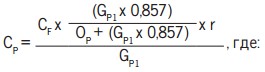       CP – производственная себестоимость добычи природного газа, добываемого попутно с сырой нефтью, в рамках контракта на недропользование в текущем налоговом периоде в тенге за тысячу кубических метров;
      СF – производственная себестоимость добычи нефти, определяемая в соответствии с международными стандартами финансовой отчетности и требованиями законодательства Республики Казахстан о бухгалтерском учете и финансовой отчетности, в рамках контракта на недропользование в текущем налоговом периоде в тенге;
      GP1 – объем добычи природного газа, добываемого попутно с сырой нефтью, в рамках контракта на недропользование в текущем налоговом периоде, по которому международные стандарты финансовой отчетности и требования законодательства Республики Казахстан о бухгалтерском учете и финансовой отчетности предусматривают определение себестоимости в тысячах кубических метрах;
      OP – объем добычи сырой нефти в рамках контракта на недропользование в текущем налоговом периоде в тоннах;
      0,857 – коэффициент перевода тысячи кубических метров природного газа, добываемого попутно с сырой нефтью, в тонны;
      r – стоимостный коэффициент, определяемый по формуле:
      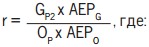       GP2 – объем добычи природного газа, добываемого попутно с сырой нефтью, в рамках контракта на недропользование в текущем налоговом периоде в тысячах кубических метрах;
      OP – объем добычи сырой нефти в рамках контракта на недропользование в текущем налоговом периоде в тоннах;
      AEPG – средневзвешенная экспортная цена товарного газа на границе Республики Казахстан за соответствующий налоговый период, рассчитываемая по данным уполномоченных органов по ведению таможенной статистики внешней торговли и статистики взаимной торговли, за вычетом расходов по транспортировке товарного газа от недропользователя до границы Республики Казахстан, определяемых на основании тарифов в тенге за тысячу кубических метров;
      AEPO – средневзвешенная экспортная цена сырой нефти на границе Республики Казахстан за соответствующий налоговый период, рассчитываемая по данным уполномоченных органов по ведению таможенной статистики внешней торговли и статистики взаимной торговли, за вычетом расходов по транспортировке сырой нефти от недропользователя до границы Республики Казахстан, определяемых на основании тарифов в тенге за тонну.
      При этом в совокупный годовой доход по внеконтрактной деятельности недропользователя относится сумма, равная положительной разнице между фактически полученным доходом от реализации продукции, полученной в результате такой последующей переработки, и суммой дохода, включаемого в совокупный годовой доход по контрактной деятельности недропользователя, исчисленной в соответствии с частью второй настоящего пункта.
      Для целей настоящего раздела иным технологическим подразделением юридического лица признается шахта, рудник, карьер, дробильный завод (установка), обогатительная фабрика, перерабатывающий, производственный или металлургический цех (завод).
       11. Положения настоящей статьи о ведении раздельного налогового учета для исчисления налогового обязательства, за исключением налогового обязательства по налогу на добычу полезных ископаемых, не распространяются на налоговое обязательство, возникающее по следующим видам контрактов на недропользование: 
       1) на разведку и (или) добычу общераспространенных полезных ископаемых; 
       2) на разведку и (или) добычу подземных вод; 
       3) на разведку и (или) добычу лечебных грязей; 
       4) на строительство и (или) эксплуатацию подземных сооружений, не связанных с разведкой и (или) добычей. 
       12. Операции и (или) результаты деятельности по контрактам на недропользование, указанным в пункте 11 настоящей статьи, являющиеся частью деятельности по контрактам на проведение нефтяных или горнорудных операций, подлежат отражению в налоговом учете по соответствующему нефтяному или горнорудному контракту на недропользование с учетом особенностей порядка ведения раздельного налогового учета недропользователя. 
      Сноска. Статья 310 с изменениями, внесенными законами РК от 16.11.2009 № 200-IV (вводятся в действие с 01.01.2009); от 30.06.2010 № 297-IV (вводятся в действие с 01.01.2009); от 26.12.2012 № 61-V (вводится в действие с 01.01.2009); от 05.12.2013 № 152-V (вводится в действие с 01.01.2011); от 03.12.2015 № 432-V (порядок введения в действие см. ст. 15).   Глава 43. БОНУСЫ          Статья 311. Общие положения         1. Бонусы являются фиксированными платежами недропользователя. 
       2. В зависимости от вида и условий заключаемого контракта на недропользование для недропользователя могут быть установлены следующие виды бонусов: 
       1) подписной; 
       2) коммерческого обнаружения.    § 1. Подписной бонус       Статья 312. Общие положения       Подписной бонус является разовым фиксированным платежом недропользователя за приобретение права недропользования на контрактной территории, а также при расширении контрактной территории в порядке, установленном законодательством Республики Казахстан.
      Сноска. Статья 312 в редакции Закона РК от 26.12.2012 № 61-V (вводится в действие с 01.01.2014).         Статья 313. Плательщики       Плательщиком подписного бонуса является физическое или юридическое лицо, ставшее победителем конкурса на получение права недропользования или получившее право недропользования на основе прямых переговоров по предоставлению права недропользования в соответствии с законодательством Республики Казахстан о недрах и недропользовании, а также заключившее в порядке, установленном законодательством Республики Казахстан, один из следующих контрактов на недропользование:
      1) контракт на разведку;
      2) контракт на добычу полезных ископаемых;
      3) контракт на совмещенную разведку и добычу.
      Положение подпункта 2) части первой настоящей статьи не распространяется на недропользователей, заключивших контракт на основании исключительного права на получение права на добычу в связи с коммерческим обнаружением в рамках контракта на разведку на соответствующей контрактной территории.
      Сноска. Статья 313 в редакции Закона РК от 16.11.2009 № 200-IV(вводится в действие с 01.01.2010); с изменением, внесенным Законом РК от 21.07.2011 № 467-IV (вводится в действие с 01.01.2012).      Статья 314. Порядок установления размера подписного бонуса      1. Стартовый размер подписного бонуса устанавливается отдельно для каждого заключаемого контракта на недропользование в следующих размерах:
      1) для контрактов на проведение геологической разведки территории, на которой отсутствуют утвержденные запасы полезных ископаемых:
      для нефтяных контрактов - 2800-кратный размер месячного расчетного показателя, установленного законом о республиканском бюджете и действующего на дату опубликования условий конкурса или подписания протокола прямых переговоров по предоставлению права недропользования в соответствии с законодательством Республики Казахстан о недрах и недропользовании;
      для контрактов на разведку минерального сырья, за исключением контрактов на разработку техногенных минеральных образований, - 280-кратный размер месячного расчетного показателя, установленного законом о республиканском бюджете и действующего на дату опубликования условий конкурса или подписания протокола прямых переговоров по предоставлению права недропользования в соответствии с законодательством Республики Казахстан о недрах и недропользовании;
      для контрактов по общераспространенным полезным ископаемым, подземным водам и лечебным грязям - 40-кратный размер месячного расчетного показателя, установленного законом о республиканском бюджете и действующего на дату опубликования условий конкурса или подписания протокола прямых переговоров по предоставлению права недропользования в соответствии с законодательством Республики Казахстан о недрах и недропользовании;
      2) для контрактов на добычу и на совмещенную разведку и добычу:
      для нефтяных контрактов:
      если запасы не утверждены, - 3000-кратный размер месячного расчетного показателя, установленного законом о республиканском бюджете и действующего на дату опубликования условий конкурса или подписания протокола прямых переговоров по предоставлению права недропользования в соответствии с законодательством Республики Казахстан о недрах и недропользовании;
      если запасы утверждены, - по формуле (С х 0,04 %) + (Сп х 0,01 %), но не менее 3000-кратного размера месячного расчетного показателя, установленного законом о республиканском бюджете и действующего на дату опубликования условий конкурса или подписания протокола прямых переговоров по предоставлению права недропользования в соответствии с законодательством Республики Казахстан о недрах и недропользовании, где:
      С - стоимость суммарных запасов сырой нефти, газового конденсата или природного газа, утвержденных Государственной комиссией по запасам полезных ископаемых Республики Казахстан, по промышленным категориям А, В, С1;
      Сп - суммарная стоимость предварительно оцененных запасов категории С2, утвержденных Государственной комиссией по запасам полезных ископаемых Республики Казахстан и (или) принятых к сведению в заключении указанной Комиссии, для оперативного подсчета запасов потенциально коммерческого объекта и прогнозных ресурсов категории С3;
      для контрактов на добычу минерального сырья и на совмещенную разведку и добычу, за исключением контрактов на разработку техногенных минеральных образований:
      если запасы не утверждены, - 500-кратный размер месячного расчетного показателя, установленного законом о республиканском бюджете и действующего на дату опубликования условий конкурса или подписания протокола прямых переговоров по предоставлению права недропользования в соответствии с законодательством Республики Казахстан о недрах и недропользовании;
      если запасы утверждены, - по формуле (С х 0,01 %) + (Сп х 0,005 %), но не менее 500-кратного размера месячного расчетного показателя, установленного законом о республиканском бюджете и действующего на дату опубликования условий конкурса или подписания протокола прямых переговоров по предоставлению права недропользования в соответствии с законодательством Республики Казахстан о недрах и недропользовании, где:
      С - стоимость суммарных запасов минерального сырья, утвержденных Государственной комиссией по запасам полезных ископаемых Республики Казахстан, по промышленным категориям А, В, С1;
      Сп - суммарная стоимость предварительно оцененных запасов минерального сырья категории С2, утвержденных Государственной комиссией по запасам полезных ископаемых Республики Казахстан и (или) принятых к сведению в заключении указанной Комиссии, для оперативного подсчета запасов потенциально коммерческого объекта и прогнозных ресурсов;
      для контрактов на общераспространенные полезные ископаемые, подземные воды и лечебные грязи - по формуле (С х 0,01 %), но не менее 120-кратного размера месячного расчетного показателя, установленного законом о республиканском бюджете и действующего на дату опубликования условий конкурса или подписания протокола прямых переговоров по предоставлению права недропользования в соответствии с законодательством Республики Казахстан о недрах и недропользовании.
      При этом стартовый размер подписного бонуса для контрактов на добычу не может быть меньше суммы бонуса коммерческого обнаружения, исчисленного в соответствии со статьями 319 - 322 настоящего Кодекса, за исключением контрактов на добычу природного газа, указанного в подпункте 1-1) пункта 2 настоящей статьи, за исключением контрактов на добычу природного газа, указанного в подпункте 1-1) пункта 2 настоящей статьи;
      3) для контрактов на переработку техногенных минеральных образований - по формуле (С1 х 0,01 %), но не менее 300-кратного размера месячного расчетного показателя, установленного законом о республиканском бюджете и действующего на дату опубликования условий конкурса или подписания протокола прямых переговоров по предоставлению права недропользования в соответствии с законодательством Республики Казахстан о недрах и недропользовании;
      4) для контрактов на разведку недр для сброса сточных вод, а также строительство и (или) эксплуатацию подземных сооружений, не связанных с разведкой и (или) добычей, - 400-кратный размер месячного расчетного показателя, установленного законом о республиканском бюджете и действующего на дату опубликования условий конкурса или подписания протокола прямых переговоров по предоставлению права недропользования в соответствии с законодательством Республики Казахстан о недрах и недропользовании.
      2. Стоимость запасов полезных ископаемых определяется:
      1) для сырой нефти, газового конденсата и природного газа, за исключением природного газа, указанного в подпункте 1-1) настоящего пункта, - исходя из среднеарифметического значения котировок цены сырой нефти, газового конденсата и природного газа в иностранной валюте в соответствии со статьей 334 настоящего Кодекса на день, предшествующий дню опубликования условий конкурса или подписания протокола прямых переговоров по предоставлению права недропользования в соответствии с законодательством Республики Казахстан о недрах и недропользовании, с применением рыночного курса обмена тенге к соответствующей иностранной валюте, установленного на дату уплаты подписного бонуса. При этом для определения стоимости запасов сырой нефти и газового конденсата, утвержденных уполномоченным для этих целей государственным органом Республики Казахстан, используется среднеарифметическое значение котировок цены стандартного сорта сырой нефти, указанного в пункте 3 статьи 334 настоящего Кодекса, значение которых на указанную дату является максимальным;
      1-1) для природного газа по контракту на недропользование, которым предусмотрены обязательства недропользователя о минимальном объеме поставки добытого природного газа на внутренний рынок Республики Казахстан по цене, определяемой Правительством Республики Казахстан, - по следующей формуле:
      С = V1 * Ц1 + V2 * Ц2, где:
      V1 - объем запасов природного газа, утвержденного Государственной комиссией по запасам полезных ископаемых Республики Казахстан, по промышленным категориям А, В, С1, подлежащего реализации на внутреннем рынке Республики Казахстан;
      V2 - объем запасов природного газа, утвержденного Государственной комиссией по запасам полезных ископаемых Республики Казахстан, по промышленным категориям А, В, С1, за исключением V1;
      Ц1 - цена, определяемая Правительством Республики Казахстан;
      Ц2 - среднеарифметическое значение котировок цены природного газа, определяемое в соответствии с подпунктом 1) настоящего пункта;
      Сп = V1 * Ц1 + V2 * Ц2, где:
      V1 - объем запасов природного газа категории С2, утвержденных Государственной комиссией по запасам полезных ископаемых Республики Казахстан и (или) принятых к сведению в заключении указанной Комиссии, для оперативного подсчета запасов потенциально коммерческого объекта и прогнозных ресурсов категории С3, подлежащих реализации на внутреннем рынке Республики Казахстан;
      V2 - объем запасов природного газа категории С2, утвержденных Государственной комиссией по запасам полезных ископаемых Республики Казахстан и (или) принятых к сведению в заключении указанной Комиссии, для оперативного подсчета запасов потенциально коммерческого объекта и прогнозных ресурсов категории С3, за исключением V1;
      Ц1 - цена, определяемая Правительством Республики Казахстан;
      Ц2 - среднеарифметическое значение котировок цены природного газа, определяемое в соответствии с подпунктом 1) настоящего пункта;
      2) для полезных ископаемых, указанных в подпунктах 1) и 2) пункта 2 статьи 338 настоящего Кодекса, - исходя из среднеарифметического значения котировок цены полезного ископаемого в иностранной валюте в соответствии со статьей 338 настоящего Кодекса на день, предшествующий дню опубликования условий конкурса или подписания протокола прямых переговоров по предоставлению права недропользования в соответствии с законодательством Республики Казахстан о недрах и недропользовании, с применением рыночного курса обмена тенге к соответствующей иностранной валюте, установленного на дату уплаты подписного бонуса.
      В случае, когда за день, предшествующий дню опубликования условий конкурса или подписания протокола прямых переговоров, не опубликованы официальные котировки цен на соответствующие виды полезных ископаемых, используются официальные котировки цен последнего дня, за который ранее были опубликованы такие котировки цен.
      В случае, если на полезные ископаемые не установлена биржевая цена, стартовый размер подписного бонуса для контрактов на добычу соответствующих видов полезных ископаемых устанавливается в минимальных размерах, установленных подпунктами 2) и 3) пункта 1 настоящей статьи.
      3. Стартовый размер подписного бонуса до проведения конкурса на получение права недропользования может быть увеличен по решению конкурсной комиссии компетентного органа.
      4. Окончательный размер подписного бонуса в сумме не ниже стартового устанавливается решением конкурсной комиссии по результатам проведенного конкурса на получение права недропользования или компетентным органом по результатам проведения прямых переговоров с недропользователем и включается в контракт на недропользование.
      5. При расширении контрактной территории размер подписного бонуса определяется в следующем порядке:
      1) если на расширяемой контрактной территории утверждены запасы полезных ископаемых – в зависимости от вида полезного ископаемого в порядке, установленном пунктами 1 и 2 настоящей статьи в отношении объемов таких запасов;
      2) если на расширяемой контрактной территории не утверждены запасы полезных ископаемых:
      для нефтяных контрактов – как произведение коэффициента расширения контрактной территории и первоначальной суммы подписного бонуса по данному контракту. Коэффициент расширения контрактной территории определяется компетентным органом или соответствующим местным исполнительным органом, осуществляющим предоставление права недропользования, как отношение размера площади, на которую расширяется контрактная территория, к первоначальному размеру площади контрактной территории;
      для контрактов по минеральному сырью, общераспространенным полезным ископаемым, подземным водам и лечебным грязям – в минимальных размерах, установленных подпунктами 2) и 3) пункта 1 настоящей статьи для соответствующих видов полезных ископаемых.
      При этом в случае, если значение коэффициента расширения контрактной территории превышает 0,1, независимо от количества случаев ее расширения, к размеру подписного бонуса, приходящемуся на такое превышение, применяется коэффициент 3.
      Сноска. Статья 314 в редакции Закона РК от 16.11.2009 № 200-IV(вводится в действие с 01.01.2010); с изменениями, внесенными законами РК от 21.07.2011 № 467-IV (порядок введения в действие см. ст. 9); от 26.12.2012 № 61-V (вводится в действие с 01.01.2014); от 03.12.2015 № 432-V (вводится в действие с 01.01.2016).      Статья 315. Сроки уплаты подписного бонуса       1. Если иное не установлено настоящей статьей, подписной бонус уплачивается в бюджет по месту нахождения налогоплательщика в следующие сроки:
      1) пятьдесят процентов от установленной суммы – в течение тридцати календарных дней с даты объявления налогоплательщика победителем конкурса или подписания протокола прямых переговоров по предоставлению права недропользования в соответствии с законодательством Республики Казахстан о недрах и недропользовании;
      2) пятьдесят процентов от установленной суммы – не позднее тридцати календарных дней с даты вступления в силу контракта на недропользование.
      2. При расширении контрактной территории подписной бонус уплачивается в бюджет по месту нахождения налогоплательщика в течение тридцати календарных дней с даты внесения изменений в контракт на недропользование о таком расширении в порядке, установленном законодательством Республики Казахстан.
      3. При получении письменного разрешения на право недропользования на разведку или добычу общераспространенных полезных ископаемых, используемых при строительстве (реконструкции) и ремонте автомобильных дорог общего пользования, железных дорог и гидросооружений, подписной бонус уплачивается в бюджет по месту нахождения налогоплательщика в течение тридцати календарных дней с даты получения такого разрешения в соответствии с законодательством Республики Казахстан о недрах и недропользовании.
      Сноска. Статья 315 в редакции Закона РК от 05.12.2013 № 152-V (вводится в действие с 01.01.2014).         Статья 316. Налоговая декларация        Декларация по подписному бонусу представляется недропользователем в налоговый орган по месту нахождения до 15 числа второго месяца, следующего за месяцем, в котором наступил срок уплаты.    § 2. Бонус коммерческого обнаружения          Статья 317. Общие положения       1. Бонус коммерческого обнаружения уплачивается недропользователем в рамках контрактов на добычу полезных ископаемых и (или) на совмещенную разведку и добычу за каждое коммерческое обнаружение полезных ископаемых на контрактной территории, в том числе за обнаружение в ходе проведения дополнительной разведки месторождений.
      2. По контрактам на проведение разведки месторождений полезных ископаемых, не предусматривающим последующей их добычи, бонус коммерческого обнаружения не уплачивается.
      Сноска. Статья 317 в редакции Закона РК от 16.11.2009 № 200-IV(вводится в действие с 01.01.2010); с изменением, внесенным Законом РК от 26.12.2012 № 61-V (вводится в действие с 01.01.2013).         Статья 318. Плательщики         Плательщиками бонуса коммерческого обнаружения являются недропользователи, объявившие о коммерческом обнаружении полезных ископаемых на контрактной территории при проведении операций по недропользованию в рамках заключенных контрактов на недропользование.       Статья 319. Объект обложения      1. Объектом обложения бонусом коммерческого обнаружения является физический объем запасов полезных ископаемых, который утвержден уполномоченным для этих целей государственным органом на данной контрактной территории.
      2. По контрактам на добычу полезных ископаемых, заключенным в период с 1 января 2009 года в рамках исключительного права на получение права недропользования на добычу в связи с коммерческим обнаружением на основании контракта на разведку, объект обложения определяется при каждом коммерческом обнаружении:
      1) ранее объявленном данным недропользователем на соответствующей контрактной территории в рамках контракта на разведку;
      2) в ходе проведения дополнительной разведки месторождения как положительная разница между физическим объемом утверждаемых запасов полезных ископаемых и предыдущим утвержденным физическим объемом запасов полезных ископаемых, по которым уплачен бонус коммерческого обнаружения.
      3. По контрактам на добычу полезных ископаемых, заключенным в период с 1 января 2009 года, по которым на момент их заключения запасы полезных ископаемых числятся на государственном балансе и подтверждены экспертным заключением уполномоченного для этих целей государственного органа, объект обложения определяется при каждом коммерческом обнаружении:
      1) в ходе проведения дополнительной разведки месторождения как положительная разница между физическим объемом утверждаемых запасов полезных ископаемых и физическим объемом запасов полезных ископаемых, числящихся на государственном балансе и подтвержденных экспертным заключением уполномоченного для этих целей государственного органа на момент заключения такого контракта;
      2) в ходе проведения дополнительной разведки месторождения как положительная разница между физическим объемом утверждаемых запасов полезных ископаемых и предыдущим утвержденным физическим объемом запасов полезных ископаемых, по которым уплачен бонус коммерческого обнаружения в соответствии с настоящим Кодексом.
      4. По контрактам на добычу полезных ископаемых, заключенным в период до 1 января 2009 года, по которым на момент их заключения запасы полезных ископаемых числятся на государственном балансе и подтверждены экспертным заключением уполномоченного для этих целей государственного органа, объект обложения определяется при каждом коммерческом обнаружении:
      1) в ходе проведения дополнительной разведки месторождения как положительная разница между физическим объемом утверждаемых запасов полезных ископаемых и физическим объемом запасов полезных ископаемых, числящихся на государственном балансе и подтвержденных экспертным заключением уполномоченного для этих целей государственного органа по состоянию на 1 января 2009 года;
      2) в ходе проведения дополнительной разведки месторождения как положительная разница между физическим объемом утверждаемых запасов полезных ископаемых и предыдущим утвержденным физическим объемом запасов полезных ископаемых, по которым уплачен бонус коммерческого обнаружения в соответствии с настоящим Кодексом.
      5. По контрактам на совмещенную разведку и добычу объект обложения определяется при каждом коммерческом обнаружении, объявленном недропользователем на контрактной территории, в том числе за обнаружение в ходе проведения дополнительной разведки месторождений как положительная разница между физическим объемом утверждаемых запасов полезных ископаемых и предыдущим утвержденным физическим объемом запасов полезных ископаемых, по которым уплачен бонус коммерческого обнаружения.
      Для целей настоящей статьи и статей 320 и 323 настоящего Кодекса запасы полезных ископаемых по углеводородному сырью означают извлекаемые запасы полезных ископаемых.
      Сноска. Статья 319 в редакции Закона РК от 26.12.2012 № 61-V (вводится в действие с 01.01.2013).      Статья 320. Налоговая база       Налоговой базой для исчисления бонуса коммерческого обнаружения является стоимость объема запасов полезных ископаемых, утвержденного уполномоченным для этих целей государственным органом.
      В целях исчисления бонуса коммерческого обнаружения стоимость объема запасов полезных ископаемых определяется на дату, предшествующую дате уплаты бонуса коммерческого обнаружения, в следующем порядке:
      1) для сырой нефти, газового конденсата и природного газа - исходя из среднеарифметического значения котировки цены сырой нефти, газового конденсата и природного газа в иностранной валюте в соответствии со статьей 334 настоящего Кодекса на день, предшествующий дню уплаты бонуса коммерческого обнаружения, с применением рыночного курса обмена тенге к соответствующей иностранной валюте, установленного на дату уплаты бонуса коммерческого обнаружения. При этом для определения стоимости сырой нефти и газового конденсата используется среднеарифметическое значение котировок цены стандартного сорта сырой нефти, указанного в пункте 3 статьи 334 настоящего Кодекса, значение которых на указанную дату является максимальным;
      2) для полезных ископаемых, указанных в подпунктах 1) и 2) пункта 2 статьи 338 настоящего Кодекса, - исходя из среднеарифметического значения котировок цены полезного ископаемого в иностранной валюте в соответствии со статьей 338 настоящего Кодекса на день, предшествующий дню уплаты бонуса коммерческого обнаружения, с применением рыночного курса обмена тенге к соответствующей иностранной валюте, установленного на дату уплаты бонуса коммерческого обнаружения.
      В случае, когда на день, предшествующий дню уплаты бонуса коммерческого обнаружения, не опубликованы официальные котировки цен на соответствующие виды полезных ископаемых, используются официальные котировки цен последнего дня, за который ранее были опубликованы такие котировки цен.
      Для полезных ископаемых, за исключением сырой нефти, газового конденсата, природного газа и полезных ископаемых, которые котируются на Лондонской бирже металлов или котировки по которым объявляет и публикует Лондонская ассоциация рынка драгоценных металлов, стоимость запасов определяется исходя из суммы плановых затрат на добычу, указанных в утвержденном уполномоченным для этих целей государственным органом Республики Казахстан технико-экономическом обосновании контракта, увеличенных на 20 процентов.
      Сноска. Статья 320 в редакции Закона РК от 16.11.2009 № 200-IV(вводится в действие с 01.01.2010); с изменениями, внесенными Законом РК от 26.12.2012 № 61-V (вводится в действие с 01.01.2013); от 03.12.2015 № 432-V (вводится в действие с 01.01.2016).         Статья 321. Порядок исчисления бонуса коммерческого 
                     обнаружения         Сумма бонуса коммерческого обнаружения определяется исходя из объекта обложения, налоговой базы и ставки.          Статья 322. Ставка бонуса коммерческого обнаружения         Бонус коммерческого обнаружения уплачивается по ставке 0,1 процента от налоговой базы.       Статья 323. Сроки уплаты бонуса коммерческого обнаружения      Бонус коммерческого обнаружения уплачивается в бюджет по месту нахождения налогоплательщика в следующие сроки:
      1) не позднее 90 дней с даты заключения контракта на добычу полезных ископаемых в случаях, установленных пунктом 2 статьи 319 настоящего Кодекса;
      2) не позднее 90 календарных дней со дня утверждения уполномоченным для этих целей государственным органом Республики Казахстан дополнительных объемов запасов полезных ископаемых на месторождении – при обнаружении полезных ископаемых в ходе проведения дополнительной разведки месторождений;
      3) не позднее 90 календарных дней со дня утверждения уполномоченным для этих целей государственным органом Республики Казахстан запасов полезных ископаемых на месторождении по контракту на совмещенную разведку и добычу.
      Сноска. Статья 323 в редакции Закона РК от 16.11.2009 № 200-IV(вводится в действие с 01.01.2010); с изменениями, внесенными законами РК от 26.12.2012 № 61-V (вводится в действие с 01.01.2013); от 29.12.2014 № 271-V (вводится в действие по истечении десяти календарных дней после дня его первого официального опубликования).         Статья 324. Налоговая декларация        Декларация по бонусу коммерческого обнаружения представляется недропользователем в налоговый орган по месту нахождения до 15 числа второго месяца, следующего за месяцем, в котором наступил срок уплаты.    Глава 44. ПЛАТЕЖ ПО ВОЗМЕЩЕНИЮ ИСТОРИЧЕСКИХ ЗАТРАТ          Статья 325. Общие положения         Платеж по возмещению исторических затрат является фиксированным платежом недропользователя по возмещению суммарных затрат, понесенных государством на геологическое изучение контрактной территории и разведку месторождений до заключения контакта на недропользование. 
      Сноска. Статья 325 с изменениями, внесенными Законом РК от 16.11.2009 № 200-IV (вводятся в действие с 01.01.2010).         Статья 326. Плательщики       Плательщиками платежа по возмещению исторических затрат являются недропользователи, заключившие контракты на недропользование в порядке, установленном законодательством Республики Казахстан, по месторождениям полезных ископаемых, по которым государство понесло затраты на геологическое изучение контрактной территории и разведку месторождений до заключения контрактов. 
      Сноска. Статья 326 с изменениями, внесенными Законом РК от 16.11.2009 № 200-IV (вводятся в действие с 01.01.2010).         Статья 327. Порядок установления платежа по возмещению 
                     исторических затрат       1. Сумма исторических затрат, понесенных государством на геологическое изучение контрактной территории и разведку месторождений, рассчитывается уполномоченным для этих целей государственным органом в порядке, установленном законодательством Республики Казахстан, и уплачивается в бюджет в соответствии с положениями настоящей статьи. 
      Часть суммы исторических затрат в соответствии с законодательством Республики Казахстан о недрах и недропользовании подлежит уплате в бюджет в виде платы за приобретение геологической информации, находящейся в государственной собственности. 
       Оставшаяся часть суммы исторических затрат подлежит уплате в бюджет в виде платежа по возмещению исторических затрат. 
      2. Обязательство по уплате в бюджет платежа по возмещению исторических затрат возникает с даты заключения соглашения о конфиденциальности между недропользователем и уполномоченным государственным органом по изучению и использованию недр, а по контрактам на недропользование, включая соглашения о разделе продукции, заключенным до 1 января 2009 года, по которым по состоянию на 1 января 2009 года не заключены соответствующие соглашения о конфиденциальности, но должны быть заключены по условиям контракта на недропользование, - с даты заключения соглашения о конфиденциальности с уполномоченным государственным органом, определяющим размер исторических затрат.
      Сноска. Статья 327 с изменениями, внесенными Законом РК от 16.11.2009 № 200-IV (вводятся в действие с 01.01.2010).         Статья 328. Порядок и сроки уплаты       1. Платеж по возмещению исторических затрат, понесенных государством на геологическое изучение контрактной территории и разведку месторождений, уплачивается недропользователем в бюджет по месту нахождения с начала добычи после коммерческого обнаружения в следующем порядке:
      1) если общий размер платежа по возмещению исторических затрат, понесенных государством на геологическое изучение контрактной территории и разведку месторождений, составляет сумму, равную или менее 10000-кратного размера месячного расчетного показателя, установленного законом о республиканском бюджете и действующего на дату заключения соглашения о конфиденциальности, платеж по возмещению исторических затрат уплачивается не позднее 10 апреля года, следующего за годом, в котором недропользователь приступил к добыче полезных ископаемых.
      По контрактам на недропользование, заключенным до 1 января 2009 года, по которым недропользователь приступил к добыче полезных ископаемых до 1 января 2009 года, если невозмещенная в бюджет по состоянию на 1 января 2009 года сумма исторических затрат составляет сумму, равную или менее 10000-кратного размера месячного расчетного показателя, установленного на 1 января 2009 года законом о республиканском бюджете, платеж по возмещению исторических затрат уплачивается не позднее 10 апреля 2010 года;
      2) если общий размер платежа по возмещению исторических затрат, понесенных государством на геологическое изучение контрактной территории и разведку месторождений, составляет сумму, превышающую 10000-кратный размер месячного расчетного показателя, установленного законом о республиканском бюджете и действующего на дату заключения соглашения о конфиденциальности, платеж по возмещению исторических затрат уплачивается недропользователем ежеквартально не позднее 25 числа второго месяца, следующего за отчетным кварталом, равными долями в течение периода продолжительностью не более десяти лет в сумме, эквивалентной сумме не менее 2500-кратного размера месячного расчетного показателя, установленного законом о республиканском бюджете и действующего на дату заключения соглашения о конфиденциальности, за исключением суммы последней доли, которая может быть менее суммы, эквивалентной сумме 2500-кратного размера месячного расчетного показателя, установленного законом о республиканском бюджете и действующего на дату заключения соглашения о конфиденциальности.
      По контрактам на недропользование, заключенным до 1 января 2009 года, по которым недропользователь приступил к добыче полезных ископаемых до 1 января 2009 года, если невозмещенная в бюджет по состоянию на 1 января 2009 года сумма исторических затрат составляет сумму, превышающую 10000-кратный размер месячного расчетного показателя, установленного на 1 января 2009 года законом о республиканском бюджете, платеж по возмещению исторических затрат уплачивается недропользователем ежеквартально не позднее 25 числа второго месяца, следующего за отчетным кварталом, равными долями в течение периода продолжительностью не более десяти лет в сумме, эквивалентной сумме не менее 2500-кратного размера месячного расчетного показателя, установленного на 1 января 2009 года законом о республиканском бюджете, за исключением суммы последней доли, которая может быть менее суммы, эквивалентной сумме 2500-кратного размера месячного расчетного показателя, установленного на 1 января 2009 года законом о республиканском бюджете.
      2. Если сумма исторических затрат, понесенных государством на геологическое изучение контрактной территории и разведку месторождений, установлена уполномоченным для этих целей государственным органом Республики Казахстан в иностранной валюте, то:
      1) в целях определения общего размера платежа в тенге для установления порядка уплаты платежа в соответствии с настоящей статьей сумма исторических затрат, рассчитанная уполномоченным для этих целей государственным органом Республики Казахстан, пересчитывается в тенге по рыночному курсу обмена валюты, установленному на первое число отчетного квартала, в котором недропользователем была начата добыча после коммерческого обнаружения, а по контрактам на недропользование, заключенным до 1 января 2009 года, по которым недропользователь приступил к добыче полезных ископаемых до 1 января 2009 года, не возмещенная в бюджет по состоянию на 1 января 2009 года, - пересчитывается в тенге по рыночному курсу обмена валюты, установленному на 1 января 2009 года;
      2) в целях равномерного распределения невозмещенной в бюджет суммы исторических затрат в иностранной валюте на суммы ежеквартальных платежей, подлежащие уплате в соответствии с подпунктом 2) пункта 1 настоящей статьи, указанная сумма исторических затрат пересчитывается на начало каждого календарного года в тенге по рыночному курсу обмена валюты, установленному на 1 января такого календарного года.
      3. По контрактам на проведение разведки месторождений полезных ископаемых, не предусматривающим последующей их добычи, платеж по возмещению исторических затрат не уплачивается.
      Сноска. Статья 328 в редакции Закона РК от 16.11.2009 № 200-IV(вводится в действие с 01.01.2010); с изменением, внесенным Законом РК от 05.12.2013 № 152-V (вводится в действие с 01.01.2014).         Статья 329. Налоговая декларация       1. Если общий размер платежа по возмещению исторических затрат, понесенных государством на геологическое изучение контрактной территории и разведку месторождений, составляет сумму, равную или менее 10000-кратного размера месячного расчетного показателя, установленного законом о республиканском бюджете и действующего на дату заключения соглашения о конфиденциальности, то декларация представляется недропользователем в налоговый орган по месту нахождения не позднее 31 марта года, следующего за годом, в котором недропользователь приступил к добыче полезных ископаемых.
      По контрактам на недропользование, заключенным до 1 января 2009 года, по которым недропользователь приступил к добыче полезных ископаемых до 1 января 2009 года, если невозмещенная в бюджет по состоянию на 1 января 2009 года сумма исторических затрат составляет сумму, равную или менее 10000-кратного размера месячного расчетного показателя, установленного на 1 января 2009 года законом о республиканском бюджете, то декларация представляется недропользователем в налоговый орган по месту нахождения не позднее 31 марта 2010 года.
      2. Если общий размер платежа по возмещению исторических затрат, понесенных государством на геологическое изучение контрактной территории и разведку месторождений, составляет сумму, превышающую 10000-кратный размер месячного расчетного показателя, установленного законом о республиканском бюджете и действующего на дату заключения соглашения о конфиденциальности, то декларация представляется недропользователем в налоговый орган по месту нахождения ежеквартально не позднее 15 числа второго месяца, следующего за отчетным кварталом.
      По контрактам на недропользование, заключенным до 1 января 2009 года, по которым недропользователь приступил к добыче полезных ископаемых до 1 января 2009 года, если невозмещенная в бюджет по состоянию на 1 января 2009 года сумма исторических затрат составляет сумму, превышающую 10000-кратный размер месячного расчетного показателя, установленного на 1 января 2009 года законом о республиканском бюджете, то декларация представляется недропользователем в налоговый орган по месту нахождения ежеквартально не позднее 15 числа второго месяца, следующего за отчетным кварталом.
      Сноска. Статья 329 в редакции Закона РК от 16.11.2009 № 200-IV(вводится в действие с 01.01.2010).   Глава 45. НАЛОГ НА ДОБЫЧУ ПОЛЕЗНЫХ ИСКОПАЕМЫХ       Статья 330. Общие положения        1. Налог на добычу полезных ископаемых уплачивается недропользователем отдельно по каждому виду добываемых на территории Республики Казахстан минерального сырья, нефти, подземных вод и лечебных грязей. 
       2. Налог на добычу полезных ископаемых уплачивается в денежной форме, за исключением случая, предусмотренного пунктом 3 настоящей статьи. 
       3. В ходе осуществления деятельности по контракту на недропользование денежная форма выплаты налога на добычу полезных ископаемых по решению Правительства Республики Казахстан может быть заменена натуральной формой в порядке, установленном дополнительным соглашением, заключаемым между уполномоченным государственным органом и недропользователем. 
      Порядок уплаты в натуральной форме налога на добычу полезных ископаемых, установленного настоящим Кодексом, а также роялти и доли Республики Казахстан по разделу продукции, установленных контрактами  на недропользование, указанными в пункте 1 статьи 308-1 настоящего Кодекса, установлен статьей 346 настоящего Кодекса. 
       4. Налог на добычу полезных ископаемых по всем видам добываемых минерального сырья, нефти, подземных вод и лечебных грязей вне зависимости от вида проводимой добычи уплачивается по ставкам и в порядке, которые установлены настоящей главой. 
       5. В целях исчисления налога на добычу полезных ископаемых из общего объема добытых за налоговый период нефти, подземных вод, лечебных грязей и погашенных запасов полезных ископаемых подлежат исключению объем полезных ископаемых, извлекаемых из состава списанных запасов (возврат потерь) по месторождению, а также объем нефти, минерального сырья, подземных вод и лечебных грязей, переданный для проведения технологического опробования и исследований. Объем нефти, минерального сырья, подземных вод и лечебных грязей, передаваемый для технологического опробования и исследований, ограничивается минимальной массой технологических проб, указанных в национальных стандартах для соответствующих видов (сортов) нефти, минерального сырья, подземных вод и лечебных грязей, и (или) должен быть предусмотрен рабочей программой контракта на недропользование. 
      Сноска. Статья 330 с изменениями, внесенными законами РК от 21.07.2011 № 467-IV (вводятся в действие с 01.01.2009); от 10.07.2012 № 31-V(вводится в действие по истечении десяти календарных дней после его первого официального опубликования).      Статья 331. Плательщики         Плательщиками налога на добычу полезных ископаемых являются недропользователи, осуществляющие добычу нефти, минерального сырья, подземных вод и лечебных грязей, включая извлечение полезных ископаемых из техногенных минеральных образований, являющихся государственной собственностью, в рамках каждого отдельного заключенного контракта на недропользование. 
      Сноска. Статья 331 с изменением, внесенным Законом РК от 29.12.2014 № 271-V (вводится в действие по истечении десяти календарных дней после дня его первого официального опубликования).   § 1. Налог на добычу полезных ископаемых на нефть       Статья 332. Объект обложения       1. Объектом обложения налогом на добычу полезных ископаемых является физический объем добытых недропользователем за налоговый период сырой нефти, газового конденсата и природного газа.
      2. В целях исчисления налога на добычу полезных ископаемых общий объем добытых недропользователем за налоговый период сырой нефти, газового конденсата и природного газа подразделяется на:
      1) сырую нефть и газовый конденсат, реализованные для переработки на нефтеперерабатывающий завод, расположенный на территории Республики Казахстан, - объем сырой нефти, газового конденсата, добытых недропользователем в рамках каждого отдельного контракта на недропользование за налоговый период и реализованных недропользователем на нефтеперерабатывающий завод, расположенный на территории Республики Казахстан, либо третьему лицу для последующей реализации на нефтеперерабатывающий завод, расположенный на территории Республики Казахстан;
      2) сырую нефть и газовый конденсат, переданные для переработки в качестве давальческого сырья на нефтеперерабатывающий завод, расположенный на территории Республики Казахстан, - объем сырой нефти, газового конденсата, добытых недропользователем в рамках каждого отдельного контракта на недропользование за налоговый период и переданных недропользователем в качестве давальческого сырья для переработки на нефтеперерабатывающий завод, расположенный на территории Республики Казахстан, либо реализованных третьему лицу для последующей передачи в качестве давальческого сырья для переработки на нефтеперерабатывающий завод, расположенный на территории Республики Казахстан;
      Примечание РЦПИ!
      Подпункт 2-1) действует до 01.01.2017 в соответствии с Законом РК от 22.06.2012 № 21-V.
      2-1) сырую нефть, переданную для переработки в рамках таможенной процедуры переработки вне таможенной территории, – объем сырой нефти, добытой недропользователем в рамках каждого отдельного контракта на недропользование за налоговый период и переданной недропользователем для переработки в рамках таможенной процедуры переработки вне таможенной территории в соответствии с таможенным законодательством Таможенного союза и (или) таможенным законодательством Республики Казахстан на нефтеперерабатывающий завод, расположенный за пределами территории Таможенного союза, либо реализованной третьему лицу для последующей передачи для переработки в рамках таможенной процедуры переработки вне таможенной территории в соответствии с таможенным законодательством Таможенного союза и (или) таможенным законодательством Республики Казахстан на нефтеперерабатывающем заводе, расположенном за пределами территории Таможенного союза.
      Для целей настоящего подпункта перечень недропользователей, осуществляющих передачу сырой нефти для переработки на нефтеперерабатывающий завод, расположенный за пределами территории Таможенного союза, либо реализацию третьему лицу для последующей передачи для переработки в рамках таможенной процедуры переработки вне таможенной территории в соответствии с таможенным законодательством Таможенного союза и (или) таможенным законодательством Республики Казахстан на нефтеперерабатывающем заводе, расположенном за пределами территории Таможенного союза, а также перечень нефтеперерабатывающих заводов, расположенных за пределами территории Таможенного союза, и их условия переработки сырой нефти утверждаются уполномоченным органом в области нефти и газа.
      В случае если после завершения таможенной процедуры переработки сырой нефти вне таможенной территории не осуществлен фактический ввоз в Республику Казахстан продуктов ее переработки в объемах, указанных в документе об условиях переработки товаров вне таможенной территории, за исключением продуктов, определенных Правительством Республики Казахстан, вся сырая нефть, переданная для переработки в рамках таможенной процедуры переработки вне таможенной территории, рассматривается для целей исчисления налога на добычу полезных ископаемых как товарная сырая нефть;
      3) сырую нефть и газовый конденсат, использованные недропользователем на собственные производственные нужды, - объем сырой нефти и газового конденсата, добытых недропользователем в рамках каждого отдельного контракта на недропользование за налоговый период, использованных на собственные производственные нужды в течение налогового периода;
      4) сырую нефть и газовый конденсат, переданные недропользователем в натуральной форме в счет уплаты налога на добычу полезных ископаемых, рентного налога на экспорт, роялти и доли Республики Казахстан по разделу продукции получателю от имени государства в соответствии со статьей 346 настоящего Кодекса;
      5) природный газ, реализованный на внутреннем рынке Республики Казахстан и (или) использованный на собственные производственные нужды.
      Если иное не установлено настоящим подпунктом, в целях настоящего раздела природным газом, использованным на собственные производственные нужды, признается природный газ, добытый недропользователем в рамках контракта на недропользование и использованный в рамках данного контракта в соответствии с утвержденными уполномоченным органом в области нефти и газа документами:
      при проведении операций по недропользованию в качестве топлива при подготовке нефти;
      для технологических и коммунально-бытовых нужд;
      для подогрева нефти на устье скважин и при транспортировке нефти от места добычи и хранения до места перевалки в магистральный трубопровод и (или) на другой вид транспорта в соответствии с утвержденными проектными документами;
      для выработки электроэнергии, используемой при проведении операций по недропользованию;
      для обратной закачки в недра в объеме, предусмотренном утвержденными проектными документами, за исключением случаев обратной закачки в недра, предусмотренных пунктом 4 настоящей статьи;
      в целях газлифтного (механизированного) способа эксплуатации добывающих нефтяных скважин в объемах, предусмотренных утвержденными уполномоченным органом в области нефти и газа проектными документами.
      Природным газом, использованным на собственные производственные нужды, признается также природный газ, добытый недропользователем в рамках контракта на недропользование и использованный для обратной закачки в недра в целях поддержания пластового давления в нефтегазовых зонах в рамках другого контракта на недропользование данного недропользователя в объеме, предусмотренном утвержденными проектными документами;
      5-1) попутный газ, использованный для производства сжиженного нефтяного газа в объеме, приходящемся на сжиженный нефтяной газ, реализованный на внутреннем рынке Республики Казахстан. При этом такой объем сжиженного нефтяного газа утверждается уполномоченным органом в области нефти и газа и является обязательным для реализации на внутреннем рынке Республики Казахстан в соответствии с законодательством Республики Казахстан в сфере газа и газоснабжения;
      5-2) природный газ, использованный недропользователем – субъектом индустриально-инновационной деятельности, осуществление которой предусмотрено Предпринимательским кодексом Республики Казахстан;
      Примечание РЦПИ!
      Подпункт 6) действует до 01.01.2017 в соответствии с Законом РК от 22.06.2012 № 21-V.
      6) товарную сырую нефть, газовый конденсат и природный газ – общий объем добытых недропользователем за налоговый период в рамках каждого отдельного контракта на недропользование сырой нефти, газового конденсата и природного газа за вычетом объемов сырой нефти, газового конденсата и природного газа, указанных в подпунктах 1), 2), 2-1), 3), 4), 5) , 5-1) и 5-2) настоящего пункта, если иное не установлено настоящей статьей.
      2-1. Объемом природного газа, использованного на собственные производственные нужды, и (или) попутного газа, использованного для производства сжиженного нефтяного газа, в соответствии с подпунктами 5) и 5-1) пункта 2 настоящей статьи признается фактический объем такого использованного природного и (или) попутного газа в пределах объемов, указанных в утвержденных уполномоченным органом в области нефти и газа документах.
      3. Для подтверждения указанных в подпункте 1) пункта 2 настоящей статьи реализации на нефтеперерабатывающий завод, расположенный на территории Республики Казахстан либо третьему лицу для последующей реализации на нефтеперерабатывающий завод, расположенный на территории Республики Казахстан, и подпункте 2) пункта 2 настоящей статьи передачи в качестве давальческого сырья для переработки на нефтеперерабатывающий завод, расположенный на территории Республики Казахстан, либо реализации третьему лицу для последующей передачи в качестве давальческого сырья для переработки на нефтеперерабатывающий завод, расположенный на территории Республики Казахстан, недропользователь обязан иметь оригиналы коммерческих и товаросопроводительных документов или их нотариально засвидетельствованные копии, подтверждающие физический объем и факт приемки нефтеперерабатывающим заводом, расположенным на территории Республики Казахстан, соответствующего объема сырой нефти и газового конденсата, а для подтверждения указанной в подпункте 1) пункта 2 настоящей статьи реализации на нефтеперерабатывающий завод, расположенный на территории Республики Казахстан, либо третьему лицу для последующей реализации на нефтеперерабатывающий завод, расположенный на территории Республики Казахстан, - также оригиналы документов или их нотариально засвидетельствованные копии, подтверждающие фактическую покупную цену нефтеперерабатывающего завода, расположенного на территории Республики Казахстан, для соответствующего объема.
      При отсутствии таких оригиналов документов или их нотариально засвидетельствованных копий соответствующий объем сырой нефти и газового конденсата рассматривается для целей исчисления налога на добычу полезных ископаемых как товарная сырая нефть, газовый конденсат.
      Примечание РЦПИ!
      Пункт 3-1 действует до 01.01.2017 в соответствии с Законом РК от 22.06.2012 № 21-V.
      3-1. Для подтверждения указанной в подпункте 2-1) пункта 2 настоящей статьи передачи недропользователем для переработки в рамках таможенной процедуры переработки вне таможенной территории в соответствии с таможенным законодательством Таможенного союза и (или) таможенным законодательством Республики Казахстан на нефтеперерабатывающий завод, расположенный за пределами территории Таможенного союза, либо реализации третьему лицу для последующей передачи для переработки в рамках таможенной процедуры переработки вне таможенной территории в соответствии с таможенным законодательством Таможенного союза и (или) таможенным законодательством Республики Казахстан на нефтеперерабатывающем заводе, расположенном за пределами территории Таможенного союза, недропользователь обязан иметь оригиналы или нотариально засвидетельствованные копии следующих документов, подтверждающих физический объем и факт помещения товаров и их продуктов переработки под соответствующую таможенную процедуру:
      деклараций на товары, подтверждающих помещение товаров и их продуктов переработки под соответствующую таможенную процедуру;
      документа об условиях переработки товаров вне таможенной территории;
      заключения уполномоченного органа в области нефти и газа об объемах сырой нефти, добытой конкретным недропользователем в рамках каждого отдельного контракта на недропользование и подлежащей реализации третьему лицу для последующей передачи для переработки в рамках таможенной процедуры переработки вне таможенной территории в соответствии с таможенным законодательством Таможенного союза и (или) таможенным законодательством Республики Казахстан на нефтеперерабатывающем заводе, расположенном за пределами территории Таможенного союза, а также объемах продуктов переработки, получаемых из указанных объемов, подлежащих вывозу для переработки сырой нефти в разрезе недропользователей в рамках каждого отдельного контракта на недропользование;
      отчетов о применении таможенной процедуры переработки вне таможенной территории;
      коммерческих и товаросопроводительных документов и (или) актов приема-передачи на товары и продукты переработки;
      заключения уполномоченного органа в области нефти и газа о фактически ввезенных объемах продуктов переработки, полученных из объемов сырой нефти, добытой конкретным недропользователем в рамках каждого отдельного контракта на недропользование и реализованной третьему лицу для последующей передачи для переработки в рамках таможенной процедуры переработки вне таможенной территории в соответствии с таможенным законодательством Таможенного союза и (или) таможенным законодательством Республики Казахстан на нефтеперерабатывающем заводе, расположенном за пределами территории Таможенного союза.
      При отсутствии таких оригиналов документов или их нотариально засвидетельствованных копий соответствующий объем сырой нефти рассматривается для целей исчисления налога на добычу полезных ископаемых как товарная сырая нефть.
      4. Налог на добычу полезных ископаемых не уплачивается по природному газу в объеме, закачиваемом обратно в недра с целью увеличения коэффициента извлекаемости нефти, предусмотренном утвержденными проектными документами.
       5. Примечание РЦПИ!
         Данный пункт действовал до 01.01.2011.
      Сноска. Статья 332 в редакции Закона РК от 16.11.2009 № 200-IV(вводится в действие с 01.01.2009); с изменениями, внесенными законами РК от 21.07.2011 № 467-IV (вводятся в действие с 01.07.2011); от 22.06.2012 № 21-V (вводится в действие по истечении десяти календарных дней после его первого официального опубликования); от 05.12.2013 № 152-V (вводится в действие с 01.01.2009); от 03.12.2015 № 432-V (вводится в действие с 01.01.2016).         Статья 333. Налоговая база         Налоговой базой для исчисления налога на добычу полезных ископаемых является стоимость объема добытых за налоговый период сырой нефти, газового конденсата и природного газа.       Статья 334. Порядок определения стоимости сырой нефти, 
                     газового конденсата и природного газа       1. В целях исчисления налога на добычу полезных ископаемых стоимость добытых за налоговый период сырой нефти и газового конденсата определяется в следующем порядке:
      1) при реализации недропользователем на нефтеперерабатывающий завод, расположенный на территории Республики Казахстан, либо третьему лицу для последующей реализации на нефтеперерабатывающий завод, расположенный на территории Республики Казахстан, - как произведение фактического объема реализованных недропользователем на нефтеперерабатывающий завод, расположенный на территории Республики Казахстан, либо третьему лицу для последующей реализации на нефтеперерабатывающий завод, расположенный на территории Республики Казахстан, сырой нефти, газового конденсата и фактической покупной цены нефтеперерабатывающего завода, расположенного на территории Республики Казахстан, за единицу продукции;
      2) при передаче недропользователем в качестве давальческого сырья для переработки на нефтеперерабатывающий завод, расположенный на территории Республики Казахстан, либо реализации третьему лицу для последующей передачи в качестве давальческого сырья для переработки на нефтеперерабатывающий завод, расположенный на территории Республики Казахстан, и (или) использовании недропользователем на собственные производственные нужды - как произведение фактического объема переданных недропользователем в качестве давальческого сырья для переработки на нефтеперерабатывающий завод, расположенный на территории Республики Казахстан, либо реализованных третьему лицу для последующей передачи в качестве давальческого сырья на нефтеперерабатывающий завод, расположенный на территории Республики Казахстан, и (или) использованных недропользователем на собственные производственные нужды сырой нефти, газового конденсата, и производственной себестоимости добычи единицы продукции, определяемой в соответствии с международными стандартами финансовой отчетности и требованиями законодательства Республики Казахстан о бухгалтерском учете и финансовой отчетности, увеличенной на 20 процентов;
      Примечание РЦПИ!
      Подпункт 2-1) действует до 01.01.2017 в соответствии с Законом РК от 22.06.2012 № 21-V.
      2-1) при передаче сырой нефти недропользователем для переработки в рамках таможенной процедуры переработки вне таможенной территории в соответствии с таможенным законодательством Таможенного союза и (или) таможенным законодательством Республики Казахстан на нефтеперерабатывающий завод, расположенный за пределами территории Таможенного союза, либо реализации третьему лицу для последующей передачи для переработки в рамках таможенной процедуры переработки вне таможенной территории в соответствии с таможенным законодательством Таможенного союза и (или) таможенным законодательством Республики Казахстан на нефтеперерабатывающем заводе, расположенном за пределами территории Таможенного союза, – как произведение фактического объема сырой нефти, переданной недропользователем в качестве переработки в рамках таможенной процедуры переработки вне таможенной территории в соответствии с таможенным законодательством Таможенного союза и (или) таможенным законодательством Республики Казахстан на нефтеперерабатывающий завод, расположенный за пределами территории Таможенного союза, либо реализованной третьему лицу для последующей передачи для переработки в рамках таможенной процедуры переработки вне таможенной территории в соответствии с таможенным законодательством Таможенного союза и (или) таможенным законодательством Республики Казахстан на нефтеперерабатывающем заводе, расположенном за пределами территории Таможенного союза, и производственной себестоимости добычи единицы продукции, определяемой в соответствии с международными стандартами финансовой отчетности и требованиями законодательства Республики Казахстан о бухгалтерском учете и финансовой отчетности, увеличенной на 20 процентов;
      3) при передаче недропользователем сырой нефти и газового конденсата в натуральной форме в счет уплаты налога на добычу полезных ископаемых, рентного налога на экспорт, роялти и доли Республики Казахстан по разделу продукции получателю от имени государства - как произведение фактического объема переданных недропользователем сырой нефти и газового конденсата в натуральной форме в счет уплаты налога на добычу полезных ископаемых, рентного налога на экспорт, роялти и доли Республики Казахстан по разделу продукции получателю от имени государства в соответствии со статьей 346 настоящего Кодекса, и цены передачи, определяемой в порядке, установленном Правительством Республики Казахстан.
      2. Стоимость товарной сырой нефти, газового конденсата и природного газа, добытых недропользователем в рамках каждого отдельного контракта на недропользование за налоговый период, определяется как произведение объема добытых товарной сырой нефти, газового конденсата и природного газа и мировой цены за единицу продукции, рассчитанной за налоговый период в порядке, установленном пунктом 3 настоящей статьи.
      3. Мировая цена сырой нефти и газового конденсата определяется как произведение среднеарифметического значения ежедневных котировок цен за налоговый период и среднеарифметического рыночного курса обмена тенге к соответствующей иностранной валюте за соответствующий налоговый период по нижеприведенной формуле.
      Для целей настоящего пункта котировка цены означает котировку цены сырой нефти в иностранной валюте каждого в отдельности стандартного сорта сырой нефти "Юралс Средиземноморье" (Urals Med) или "Датированный Брент" (Brent Dtd) в налоговом периоде на основании информации, публикуемой в источнике "Platts Crude Oil Marketwire" компании "The Mcgraw-Hill Companies Inc".
      При отсутствии информации о ценах на указанные стандартные сорта сырой нефти в данном источнике используются цены на указанные стандартные сорта сырой нефти:
      по данным источника "Argus Crude" компании "Argus Media Ltd";
      при отсутствии информации о ценах на указанные стандартные сорта сырой нефти в вышеуказанных источниках - по данным других источников, определяемых законодательством Республики Казахстан о трансфертном ценообразовании.
      При этом для определения мировой цены сырой нефти и газового конденсата перевод единиц измерения из барреля в метрическую тонну с учетом фактической плотности и температуры добытой сырой нефти, приведенных к стандартным условиям измерения и указанных в паспорте качества нефти, производится в соответствии с национальным стандартом, утвержденным уполномоченным государственным органом в области технического регулирования.
      Мировая цена сырой нефти и газового конденсата определяется по следующей формуле:
           Р1 + Р2 +...+Pn
      S = --------------- х Е, где:
                 n
      S - мировая цена сырой нефти и газового конденсата за налоговый период;
      Р1, Р2, ..., Pn - ежедневная среднеарифметическая котировка цен в дни, за которые опубликованы котировки цен в течение налогового периода;
      Е - среднеарифметический рыночный курс обмена тенге к соответствующей иностранной валюте за соответствующий налоговый период;
      n - количество дней в налоговом периоде, за которые опубликованы котировки цен.
      Ежедневная среднеарифметическая котировка цен определяется по формуле:
           Сn1 + Cn2
      Pn = ---------, где:
              2
      Pn - ежедневная среднеарифметическая котировка цен;
      Сn1 - низшее значение (min) ежедневной котировки цены стандартного сорта сырой нефти "Юралс Средиземноморье" (Urals Med) или "Датированный Брент" (Brent Dtd);
      Cn2 - высшее значение (max) ежедневной котировки цены стандартного сорта сырой нефти "Юралс Средиземноморье" (Urals Med) или "Датированный Брент" (Brent Dtd).
      Отнесение сырой нефти и газового конденсата к определенному стандартному сорту сырой нефти "Юралс Средиземноморье" (Urals Med) или "Датированный Брент" (Brent Dtd) производится недропользователем на основании договоров на поставку сырой нефти. В случае, когда в договоре на поставку не указан стандартный сорт сырой нефти или указан сорт сырой нефти, не относящийся к вышеуказанным стандартным сортам, недропользователь обязан отнести объем сырой нефти, поставленной по такому договору, к тому сорту нефти, средняя мировая цена по которому за налоговый период является максимальной.
      4. Мировая цена на природный газ определяется как произведение среднеарифметического значения ежедневных котировок цен в иностранной валюте за налоговый период с учетом перевода международных единиц измерения в кубический метр в соответствии с утвержденным коэффициентом и среднеарифметического рыночного курса обмена тенге к соответствующей иностранной валюте за соответствующий налоговый период по нижеприведенной формуле.
      Для целей настоящего пункта котировка цены означает котировку цены природного газа "Zeebrugge Day-Ahead" в иностранной валюте в налоговом периоде на основании информации, публикуемой в источнике "Platts European Gas Daily" компании "The Mcgraw-Hill Companies Inc".
      При отсутствии информации о цене на природный газ "Zeebrugge Day-Ahead" в данном источнике используется цена на природный газ "Zeebrugge Day-Ahead":
      1) по данным источника "Argus European Natural Gas" компании "Argus Media Ltd";
      2) при отсутствии информации о цене на природный газ "Zeebrugge Day-Ahead" в вышеуказанных источниках - по данным других источников, определяемых законодательством Республики Казахстан о трансфертном ценообразовании.
      Мировая цена природного газа определяется по следующей формуле:
           Р1 + Р2 +...+Pn
      S = --------------- х Е, где:
                 n
      S - мировая цена природного газа за налоговый период;
      Р1, Р2, ..., Pn - ежедневная среднеарифметическая котировка цен в дни, за которые опубликованы котировки цен в течение налогового периода;
      Е - среднеарифметический рыночный курс обмена тенге к соответствующей иностранной валюте за соответствующий налоговый период;
      n - количество дней в налоговом периоде, за которые опубликованы котировки цен.
      Ежедневная среднеарифметическая котировка цен определяется по формуле:
           Сn1 + Cn2
      Pn = ---------, где:
              2
      Рn - ежедневная среднеарифметическая котировка цен;
      Сn1 - низшее значение (min) ежедневной котировки цены природного газа "Zeebrugge Day-Ahead";
      Cn2 - высшее значение (max) ежедневной котировки цены природного газа "Zeebrugge Day-Ahead".
      5. В целях исчисления налога на добычу полезных ископаемых стоимость природного газа, реализованного недропользователем на внутреннем рынке Республики Казахстан и (или) использованного на собственные производственные нужды, попутного газа, использованного для производства сжиженного нефтяного газа, а также природного газа, использованного недропользователем – субъектом индустриально-инновационной деятельности, определяется в следующем порядке:
      1) при реализации недропользователем добытого природного газа на внутреннем рынке Республики Казахстан - исходя из средневзвешенной  цены реализации, сложившейся за налоговый период, определяемой в порядке, установленном пунктом 2 статьи 341 настоящего Кодекса;
      2) при использовании добытого попутного газа для производства сжиженного нефтяного газа в соответствии с условиями, указанными в подпункте 5-1) пункта 2 статьи 332 настоящего Кодекса, и (или) использовании добытого природного газа на собственные производственные нужды – как произведение фактического объема:
      попутного газа, использованного для производства сжиженного нефтяного газа, и производственной себестоимости добычи единицы продукции, определяемой в соответствии с международными стандартами финансовой отчетности и требованиями законодательства Республики Казахстан о бухгалтерском учете и финансовой отчетности, увеличенной на 20 процентов;
      природного газа, использованного недропользователем на собственные производственные нужды, и производственной себестоимости добычи единицы продукции, определяемой в соответствии с международными стандартами финансовой отчетности и требованиями законодательства Республики Казахстан о бухгалтерском учете и финансовой отчетности, увеличенной на 20 процентов;
      3) при использовании добытого природного газа недропользователем – субъектом индустриально-инновационной деятельности в соответствии с условиями, указанными в подпункте 5-2) пункта 2 статьи 332 настоящего Кодекса, – как произведение фактического объема природного газа, использованного недропользователем – субъектом индустриально-инновационной деятельности, и производственной себестоимости добычи единицы продукции, определяемой в соответствии с международными стандартами финансовой отчетности и требованиями законодательства Республики Казахстан о бухгалтерском учете и финансовой отчетности, увеличенной на 20 процентов.
      Если природный газ добывается попутно с сырой нефтью, производственная себестоимость добычи природного газа определяется на основании производственной себестоимости добычи сырой нефти в соотношении:
      одна тысяча кубических метров природного газа соответствует 0,857 тонны сырой нефти.
      6. Мировая цена стандартных сортов сырой нефти, газового конденсата и природного газа определяется по каждому налоговому периоду уполномоченным органом в порядке, установленном настоящим Кодексом, и подлежит опубликованию в средствах массовой информации не позднее 10 числа месяца, следующего за отчетным налоговым периодом.
      Сноска. Статья 334 в редакции Закона РК от 16.11.2009 № 200-IV(вводится в действие с 01.01.2009); с изменениями, внесенными законами РК от 22.06.2012 № 21-V (вводится в действие по истечении десяти календарных дней после его первого официального опубликования); от 10.07.2012 № 31-V(вводится в действие по истечении десяти календарных дней после его первого официального опубликования); от 05.12.2013 № 152-V (вводится в действие с 01.01.2009); от 03.12.2015 № 432-V (вводится в действие с 01.01.2016).         Статья 335. Порядок исчисления налога         1. Сумма налога на добычу полезных ископаемых, подлежащая уплате в бюджет, определяется исходя из объекта налогообложения, налоговой базы и ставки. 
       2. Для исчисления налога на добычу полезных ископаемых недропользователь в течение календарного года применяет ставку, соответствующую планируемому объему добычи на текущий налоговый год по каждому отдельному контракту на недропользование, в соответствии со шкалой, приведенной в статье 336 настоящего Кодекса. 
       В целях обеспечения правильности исчисления и полноты уплаты в бюджет налога на добычу полезных ископаемых недропользователь обязан до 20 января текущего календарного года представить в налоговый орган по месту нахождения справку о планируемых объемах добычи сырой нефти, газового конденсата и природного газа на предстоящий год по каждому отдельному контракту на недропользование. 
       При этом планируемые объемы добычи сырой нефти, газового конденсата и природного газа на текущий год должны быть согласованы с компетентным органом. 
       3. Если по итогам отчетного календарного года фактический объем добытых сырой нефти, газового конденсата и природного газа не соответствует запланированному объему и приводит к изменению ставки налога на добычу полезных ископаемых, недропользователь обязан произвести корректировку исчисленной за отчетный год суммы налога на добычу полезных ископаемых. 
       Корректировка суммы налога на добычу полезных ископаемых производится в декларации за последний налоговый период отчетного налогового года путем применения ставки налога на добычу полезных ископаемых, соответствующей фактическому объему добытых сырой нефти, газового конденсата и природного газа, определяемой в соответствии со статьей 336 настоящего Кодекса, к налоговой базе, исчисленной в декларациях по налогу на добычу полезных ископаемых за 1 - 3 кварталы отчетного налогового года. 
       Сумма налога на добычу полезных ископаемых, учитывающая произведенную корректировку, является налоговым обязательством по налогу на добычу полезных ископаемых за последний налоговый период отчетного года. 
      Сноска. Статья 335 с изменениями, внесенными Законом РК от 16.11.2009 № 200-IV (вводятся в действие с 01.01.2009).         Статья 336. Ставки налога на добычу полезных ископаемых       Ставки налога на добычу полезных ископаемых на сырую нефть, включая газовый конденсат, устанавливаются в фиксированном выражении по следующей шкале:      В случае реализации и (или) передачи сырой нефти и газового конденсата на внутреннем рынке Республики Казахстан, в том числе в натуральной форме в счет уплаты налога на добычу полезных ископаемых, рентного налога на экспорт, роялти и доли Республики Казахстан по разделу продукции получателю от имени государства, или использования на собственные производственные нужды в порядке, предусмотренном подпунктами 1), 2), 3) и 4) пункта 2 статьи 332 настоящего Кодекса, к установленным ставкам применяется понижающий коэффициент 0,5.
      Примечание РЦПИ!
      Абзац действует до 01.01.2017 в соответствии с Законом РК от 22.06.2012 № 21-V.
      В случае реализации и (или) передачи сырой нефти в порядке, предусмотренном подпунктом 2-1) пункта 2 статьи 332 настоящего Кодекса, к установленным ставкам применяется понижающий коэффициент 0,5. При этом в случае если после завершения таможенной процедуры переработки сырой нефти вне таможенной территории не осуществлен фактический ввоз в Республику Казахстан продуктов ее переработки в объемах, указанных в документе об условиях переработки товаров вне  таможенной территории, за исключением продуктов, определенных Правительством Республики Казахстан, понижающий коэффициент, предусмотренный настоящей статьей, не применяется ко всей сырой нефти, переданной для переработки в рамках таможенной процедуры переработки вне таможенной территории в соответствии с подпунктом 2-1) пункта 2 статьи 332 настоящего Кодекса.
       Ставка налога на добычу полезных ископаемых на природный газ составляет 10 процентов. 
       При реализации природного газа на внутреннем рынке налог на добычу полезных ископаемых уплачивается по следующим ставкам в зависимости от объема годовой добычи:       Сноска. Статья 336 с изменениями, внесенными законами РК от 16.11.2009 № 200-IV (вводятся в действие с 01.01.2009); от 26.11.2010 № 356-IV (вводятся в действие с 01.01.2011); с изменениями, внесенными Законом РК от 22.06.2012 № 21-V (вводится в действие по истечении десяти календарных дней после его первого официального опубликования).   § 2. Налог на добычу полезных ископаемых 
 на минеральное сырье, за исключением 
 общераспространенных полезных ископаемых       Статья 337. Объект обложения         Объектом обложения является физический объем запасов полезных ископаемых, содержащихся в минеральном сырье (облагаемый объем погашенных запасов). 
      Для целей настоящего раздела облагаемым объемом погашенных запасов является объем погашенных запасов полезных ископаемых, содержащихся в минеральном сырье, за вычетом объема нормируемых потерь за налоговый период.
      Объем нормируемых потерь устанавливается на основании технического проекта разработки месторождения, утвержденного уполномоченным для этих целей государственным органом Республики Казахстан.
      Сноска. Статья 337 с изменениями, внесенными Законом РК от 29.12.2014 № 271-V (вводится в действие по истечении десяти календарных дней после дня его первого официального опубликования).      Статья 338. Налоговая база       1. Налоговой базой для исчисления налога на добычу полезных ископаемых является стоимость облагаемого объема погашенных запасов полезных ископаемых, содержащихся в минеральном сырье, за налоговый период.
      2. В целях исчисления налога на добычу полезных ископаемых минеральное сырье подразделяется на:
      1) минеральное сырье, содержащее только те полезные ископаемые, которые указаны в пункте 4 настоящей статьи;
      2) минеральное сырье, содержащее одновременно полезные ископаемые, указанные в пункте 4 настоящей статьи, и другие виды полезных ископаемых;
      3) минеральное сырье, содержащее полезные ископаемые, за исключением полезных ископаемых, указанных в пункте 4 настоящей статьи;
      4) минеральное сырье, добываемое из состава списанных запасов (возврат потерь) на месторождении;
      5) минеральное сырье, добываемое из состава забалансовых запасов по месторождению.
      3. В целях исчисления налога на добычу полезных ископаемых стоимость облагаемого объема погашенных запасов полезных ископаемых, содержащихся в минеральном сырье, за налоговый период определяется:
      1) полезных ископаемых, содержащихся в облагаемом объеме погашенных запасов минерального сырья, указанных в подпункте 1) пункта 2 настоящей статьи, - исходя из средней биржевой цены на такие полезные ископаемые за налоговый период.
      Средняя биржевая цена, если иное не установлено настоящей статьей, определяется как произведение среднеарифметического значения ежедневных усредненных котировок цен за налоговый период и рыночного курса обмена тенге к соответствующей иностранной валюте за соответствующий налоговый период по нижеприведенной формуле.
      Для целей настоящей статьи котировка цены означает котировку цены на полезное ископаемое в иностранной валюте, зафиксированную на Лондонской бирже металлов или Лондонской ассоциации рынка драгоценных металлов и публикуемую в журнале «MetalBulletin» издательства «MetalBulletinJournalsLimited», журнале «Metal-pages» издательства «Metal-pagesLimited».
      Средняя биржевая цена, если иное не установлено настоящей статьей, определяется по следующей формуле:
           Р1 + Р2 +...+Pn
      S = --------------- х Е, где:
                 n
      S - средняя биржевая цена на полезное ископаемое за налоговый период;
      Р1, Р2, ..., Pn - ежедневная усредненная котировка цен в дни, за которые опубликованы котировки цен на Лондонской бирже металлов в течение налогового периода;
      Е - среднеарифметический рыночный курс обмена тенге к соответствующей иностранной валюте за соответствующий налоговый период;
      n - количество дней в налоговом периоде, за которые опубликованы котировки цен.
      Ежедневная усредненная котировка цен на полезное ископаемое определяется по формуле:
           Сn1 + Cn2
      Pn = ---------, где:
              2
      Pn - ежедневная усредненная котировка цен;
      Сn1 - ежедневная котировка цены Cash на полезное ископаемое;
      Cn2 - ежедневная котировка цены Cash Settlement на полезное ископаемое.
      Средняя биржевая цена на золото, платину, палладий определяется как произведение среднеарифметического значения ежедневных усредненных котировок цен за налоговый период и среднеарифметического рыночного курса обмена тенге к соответствующей иностранной валюте за соответствующий налоговый период по следующей формуле:
           Р1 + Р2 +...+Pn
      S = --------------- х Е, где
                 n
      S - средняя биржевая цена на золото, платину, палладий за налоговый период;
      Р1 , P2 , ..., Pn – ежедневная усредненная котировка цен на золото, платину, палладий в дни, за которые были объявлены и опубликованы котировки цен Лондонской ассоциацией рынка драгоценных металлов в течение налогового периода;
      Е - среднеарифметический рыночный курс обмена тенге к соответствующей иностранной валюте за соответствующий налоговый период;
      n - количество дней в налоговом периоде, за которые опубликованы котировки цен.
      Ежедневная усредненная котировка цен на золото, платину, палладий определяется по формуле:
           Сn1 + Cn2
      Pn = ---------, где:
              2
      Pn - ежедневная усредненная котировка цен;
      Сn1 - ежедневная котировка цен a.m. (утренний фиксинг) на золото, платину, палладий;
      Cn2 - ежедневная котировка цен p.m. (вечерний фиксинг) на золото, платину, палладий.
      Средняя биржевая цена на серебро определяется как произведение среднеарифметического значения ежедневных котировок цен на серебро за налоговый период и среднеарифметического рыночного курса обмена тенге к соответствующей иностранной валюте за соответствующий налоговый период по следующей формуле:
           Р1 + Р2+...+Pn
      S = --------------- х Е, где:
                 n
      S - средняя биржевая цена на серебро за налоговый период;
      Р1 , P2 , ..., Pn – ежедневная котировка цен на серебро в дни, за которые объявлены и опубликованы котировки цен Лондонской ассоциацией рынка драгоценных металлов в течение налогового периода;
      Е - среднеарифметический рыночный курс обмена тенге к соответствующей иностранной валюте за соответствующий налоговый период;
      n - количество дней в налоговом периоде, за которые были опубликованы котировки цен.
      Средняя биржевая цена на полезное ископаемое применяется ко всему объему каждого вида полезного ископаемого, содержащегося в облагаемом объеме погашенных запасов минерального сырья, указанного в  пункте 4 настоящей статьи, в том числе к объему, переданному другим юридическим лицам и (или) структурному подразделению в рамках одного юридического лица для последующей переработки и (или) использования на собственные производственные нужды.
      В течение налогового года в целях уплаты налога на добычу полезных ископаемых физический объем каждого вида полезного ископаемого определяется недропользователем по содержанию полезных ископаемых в облагаемом объеме погашенных запасов минерального сырья, указанному в локальном проекте, разработанном на основании календарного графика добычи технического проекта разработки месторождения, утвержденного в установленном порядке уполномоченным для этих целей государственным органом Республики Казахстан.
      При этом недропользователь обязан произвести корректировку физических объемов полезных ископаемых с учетом уточнения фактических облагаемых объемов погашенных запасов полезных ископаемых по данным годовых отчетных балансов запасов полезных ископаемых и представить дополнительную декларацию по налогу на добычу полезных ископаемых в налоговый орган по месту нахождения не позднее 31 марта года, следующего за отчетным.
      Сумма налога на добычу полезных ископаемых, учитывающая произведенную корректировку, является налоговым обязательством по данному налогу текущего налогового периода.
      Окончательный расчет по налогу на добычу полезных ископаемых должен быть произведен до 15 апреля года, следующего за отчетным;
      2) полезных ископаемых, указанных в подпункте 2) пункта 2 настоящей статьи:
      полезных ископаемых, содержащихся в облагаемых объемах погашенных запасов минерального сырья, указанных в пункте 4 настоящей статьи, - в порядке, установленном подпунктом 1) пункта 3 настоящей статьи;
      других видов полезных ископаемых, содержащихся в облагаемых объемах погашенных запасов минерального сырья, - исходя из средневзвешенной цены их реализации, а в случае передачи другим юридическим лицам и (или) структурному подразделению в рамках одного юридического лица для последующей переработки и (или) использования на собственные производственные нужды - исходя из фактической производственной себестоимости добычи и первичной переработки (обогащения), приходящейся на такие виды полезных ископаемых, определяемой в соответствии с международными стандартами финансовой отчетности и требованиями законодательства Республики Казахстан о бухгалтерском учете и финансовой отчетности, увеличенной на 20 процентов;
      3) минерального сырья, указанного в подпункте 3) пункта 2 настоящей статьи, - исходя из средневзвешенной цены реализации минерального сырья, прошедшего первичную переработку (обогащение).
      4. Положения подпункта 1) пункта 2 настоящей статьи применяются в отношении тех видов полезных ископаемых, по которым в отчетном налоговом периоде имеются официальные котировки цен, зафиксированные на Лондонской бирже металлов или зафиксированные Лондонской ассоциацией рынка драгоценных металлов.
      5. В случае отсутствия реализации минерального сырья, прошедшего первичную переработку (обогащение), за исключением минерального сырья, указанного в подпункте 1) пункта 2 настоящей статьи, и полезных ископаемых, указанных в подпункте 2) пункта 2 настоящей статьи, кроме полезных ископаемых, указанных в пункте 4 настоящей статьи, их стоимость определяется исходя из средневзвешенной цены реализации последнего налогового периода, в котором имела место такая реализация.
      6. При полном отсутствии реализации минерального сырья, прошедшего первичную переработку (обогащение), и (или) полезных ископаемых с начала действия контракта стоимость определяется:
      1) полезных ископаемых, содержащихся в облагаемых объемах погашенных запасов минерального сырья, указанных в пункте 4 настоящей статьи, - в порядке, установленном подпунктом 1) пункта 3 настоящей статьи;
      2) других видов полезных ископаемых, содержащихся в облагаемых объемах погашенных запасов минерального сырья, указанных в подпункте 2) пункта 2 настоящей статьи, - исходя из фактической производственной себестоимости добычи и первичной переработки (обогащения), приходящейся на такие виды полезных ископаемых, определяемой в соответствии с международными стандартами финансовой отчетности и требованиями законодательства Республики Казахстан о бухгалтерском учете и финансовой отчетности, увеличенной на 20 процентов;
      3) минерального сырья, указанного в подпункте 3) пункта 2 настоящей статьи, - исходя из фактической производственной себестоимости добычи и первичной переработки (обогащения), приходящейся на такие виды полезных ископаемых, определяемой в соответствии с международными стандартами финансовой отчетности и требованиями законодательства Республики Казахстан о бухгалтерском учете и финансовой отчетности, увеличенной на 20 процентов.
      В случае последующей реализации минерального сырья, прошедшего первичную переработку (обогащение), и полезных ископаемых, содержащихся в облагаемых объемах погашенных запасов минерального сырья, указанных в подпункте 2) пункта 2 настоящей статьи, кроме полезных ископаемых, указанных в пункте 4 настоящей статьи, недропользователь обязан произвести корректировку сумм исчисленного налога на добычу полезных ископаемых с учетом фактической средневзвешенной цены реализации в налоговом периоде, в котором имело место первая реализация.
      Корректировка исчисленных сумм налога на добычу полезных ископаемых производится недропользователем за двенадцатимесячный период, предшествующий налоговому периоду, в котором произошла первая реализация. При этом сумма корректировки является налоговым обязательством текущего налогового периода.
      7. В целях настоящей статьи средневзвешенная цена реализации за налоговый период определяется в порядке, установленном пунктом 2  статьи 341 настоящего Кодекса.
      Сноска. Статья 338 в редакции Закона РК от 16.11.2009 № 200-IV(вводится в действие с 01.01.2009); с изменениями, внесенными законами РК от 29.12.2014 № 271-V (вводится в действие по истечении десяти календарных дней после дня его первого официального опубликования); от 03.12.2015 № 432-V (вводится в действие с 01.01.2016).      Статья 339. Ставки налога на добычу полезных ископаемых       Ставки налога на добычу полезных ископаемых на минеральное сырье, прошедшее первичную переработку (обогащение), и уголь, устанавливаются в следующих размерах:      Если иное не установлено настоящей статьей, налог на добычу полезных ископаемых на все виды полезных ископаемых и минерального сырья, добываемых из состава забалансовых запасов по месторождению, уплачивается по ставке 0 процентов.
      При этом ставка налога на добычу в размере 0 процентов не применяется в случае реализации полезных ископаемых и минерального сырья, извлекаемых из состава забалансовых запасов, в том числе после первичной переработки (обогащения), за исключением случаев реализации полезных ископаемых и минерального сырья, добыча которых осуществляется на низкорентабельных месторождениях из состава забалансовых запасов, по которым ставка налога на добычу полезных ископаемых устанавливается в размере роялти, исчисленному по ставке и налогооблагаемой базе, установленным условиями контракта на недропользование, в редакции, действовавшей по состоянию на 31 декабря 2008 года.
      Размеры ставок налога на добычу полезных ископаемых по редким и редкоземельным металлам (литий, бериллий, тантал, иттрий, стронций, празеодим, неодим, прометий, самарий, европий, гадолиний, тербий, диспрозий, гольмий, эрбий, тулий, иттербий, лютеций) устанавливаются Правительством Республики Казахстан. 
      Сноска. Статья 339 с изменениями, внесенными законами РК от 26.11.2010 № 356-IV (вводится в действие с 01.01.2011); от 26.12.2012 № 61-V (вводится в действие с 01.01.2013); от 05.12.2013 № 152-V (вводится в действие с 01.01.2011); от 03.12.2015 № 432-V (вводится в действие с 01.01.2016).   § 3. Налог на добычу полезных ископаемых на 
 общераспространенные полезные ископаемые, 
 подземные воды и лечебные грязи          Статья 340. Объект обложения         Объектом обложения является физический объем добытых недропользователем за налоговый период общераспространенных полезных ископаемых, подземных вод и лечебных грязей. 
       Налог на добычу полезных ископаемых не уплачивается в следующих случаях: 
       1) при обратной закачке подземных вод в недра для поддержания пластового давления и откачке техногенной воды; 
       2) физическим лицом, осуществляющим добычу подземных вод на земельном участке, принадлежащем ему на праве собственности, праве землепользования и иных правах на землю, при условии, что добытые подземные воды не используются при осуществлении предпринимательской деятельности; 
       3) по подземным водам, добываемым государственными учреждениями для собственных хозяйственных нужд.       Статья 341. Налоговая база      1. Налоговой базой для исчисления налога на добычу полезных ископаемых на общераспространенные полезные ископаемые и лечебные грязи является стоимость объема добытых недропользователем за налоговый период общераспространенных полезных ископаемых и лечебных грязей.
      Налоговой базой для исчисления налога на добычу полезных ископаемых на подземные воды является объем добытых недропользователем за налоговый период подземных вод.
      2. В целях исчисления налога на добычу полезных ископаемых стоимость добытых недропользователем за налоговый период общераспространенных полезных ископаемых и лечебных грязей определяется исходя из средневзвешенной цены их реализации, определяемой за налоговый период.
      Средневзвешенная цена реализации определяется по следующей формуле:
      Ц ср. = (V1 р.п. х Ц1 р. + V2 р.п. х Ц2 р. … + Vnр.п. х Цn р.)/V общ. реализации, где:
      V1 р.п., V2 р.п., … Vnр.п. – объемы каждой партии общераспространенных полезных ископаемых и лечебных грязей, реализуемых за налоговый период;
      Ц1 р., Ц2 р., … Цn р. – фактические цены реализации общераспространенных полезных ископаемых и лечебных грязей по каждой партии в налоговом периоде;
      n – количество партий реализованных общераспространенных полезных ископаемых и лечебных грязей в налоговом периоде;
      V общ. реализации – общий объем реализации общераспространенных полезных ископаемых и лечебных грязей за налоговый период.
      Средневзвешенная цена реализации применяется недропользователем ко всему объему добытых за налоговый период общераспространенных полезных ископаемых и лечебных грязей, в том числе и объемам, переданным по производственной себестоимости добычи структурному подразделению в рамках одного юридического лица для последующей переработки и (или) использованным на собственные производственные нужды недропользователя, включая использование в качестве исходного сырья для производства товарной продукции.
      3. В случае отсутствия реализации общераспространенных полезных ископаемых и лечебных грязей в отчетном налоговом периоде их стоимость определяется исходя из средневзвешенной цены реализации последнего налогового периода, в котором имела место реализация.
      4. При полном отсутствии реализации общераспространенных полезных ископаемых и лечебных грязей с начала действия контракта на недропользование их стоимость определяется исходя из фактической производственной себестоимости добычи и первичной переработки (обогащения), определяемой в соответствии с международными стандартами финансовой отчетности и требованиями законодательства Республики Казахстан о бухгалтерском учете и финансовой отчетности, увеличенной на 20 процентов.
      В случае последующей реализации общераспространенных полезных ископаемых и лечебных грязей недропользователь обязан произвести корректировку сумм исчисленного налога на добычу полезных ископаемых с учетом фактической средневзвешенной цены реализации в налоговом периоде, в котором имело место первая реализация.
      Корректировка исчисленных сумм налога на добычу полезных ископаемых производится недропользователем за двенадцатимесячный период, предшествующий налоговому периоду, в котором произошла первая реализация. При этом сумма корректировки является налоговым обязательством текущего налогового периода.
      5. Положения пунктов 2, 3 и 4 настоящей статьи не распространяются на порядок определения налоговой базы для исчисления налога на добычу полезных ископаемых на подземные воды.
      Сноска. Статья 341 в редакции Закона РК от 03.12.2015 № 432-V (вводится в действие с 01.01.2016).      Статья 342. Ставки налога на добычу полезных ископаемых      Ставки налога на добычу полезных ископаемых на общераспространенные полезные ископаемые и лечебные грязи устанавливаются в следующих размерах:      Ставка налога на добычу полезных ископаемых на подземные воды устанавливается в размере одного минимального расчетного показателя, установленного законом о республиканском бюджете и действующего на 1 января соответствующего финансового года, за 1 кубический метр добытой подземной воды.
      Налог на добычу полезных ископаемых исчисляется в размере 0,1 процента от установленной ставки по объемам подземных вод:
      добытых субъектом естественных монополий в сфере водохозяйственной системы и предназначенных непосредственно для этой деятельности;
      добытых недропользователем и реализованных им субъекту естественных монополий в сфере водохозяйственной системы и предназначенных непосредственно для этой деятельности.
      Налог на добычу полезных ископаемых исчисляется в размере 0,3 процента от установленной ставки по добытым недропользователем объемам:
      подземных вод, используемых для технологических и производственных нужд при добыче и переработке других видов полезных ископаемых, включая использование подземных вод в процессе получения продукции из таких полезных ископаемых или их отходов, и для обеспечения объектов социальной сферы, находящихся на его балансе, или реализованных им другому недропользователю на эти цели;
      подземных вод для производства и (или) переработки сельскохозяйственного сырья;
      производственно-технических подземных вод;
      хозяйственно-питьевых подземных вод, используемых исключительно для хозяйственно-бытовых нужд.
      Для целей настоящей статьи под хозяйственно-бытовыми нуждами понимается использование хозяйственно-питьевой воды для обеспечения условий гигиены труда и питания работников, в том числе водоснабжение вахтовых поселков.
      Налог на добычу полезных ископаемых исчисляется в размере 25 процентов от установленной ставки по добытым недропользователем объемам минеральных подземных вод, хозяйственно-питьевых подземных вод, используемым для производства алкогольной и пищевой продукции и безалкогольных напитков.
        Сноска. Статья 342 в редакции Закона РК от 03.12.2015 № 432-V (вводится в действие с 01.01.2016).   § 4. Налоговый период, налоговая декларация и 
 сроки уплаты          Статья 343. Налоговый период         Налоговым периодом по налогу на добычу полезных ископаемых является календарный квартал.          Статья 344. Сроки уплаты         Налогоплательщик обязан уплатить в бюджет по месту нахождения исчисленную сумму налога не позднее 25 числа второго месяца, следующего за налоговым периодом. 
      Сноска. Статья 344 с изменениями, внесенными Законом РК от 16.11.2009 № 200-IV (вводятся в действие с 01.01.2009).         Статья 345. Налоговая декларация        Декларация по налогу на добычу полезных ископаемых представляется недропользователем в налоговый орган по месту нахождения не позднее 15 числа второго месяца, следующего за налоговым периодом.        Статья 346. Порядок уплаты налога на добычу полезных 
                   ископаемых, рентного налога на экспорт по 
                   сырой нефти, газовому конденсату, роялти и 
                   доли Республики Казахстан по разделу продукции 
                   в натуральной форме       1. В случаях, установленных пунктом 2 статьи 302 и пунктом 3 статьи 330 настоящего Кодекса, а также положениями налоговых режимов контрактов, указанных в пункте 1 статьи 308-1 настоящего Кодекса,  налогоплательщик обязан производить передачу Республике Казахстан в натуральной форме полезных ископаемых в счет уплаты налога на добычу полезных ископаемых, рентного налога на экспорт по сырой нефти, газовому конденсату, роялти и доли Республики Казахстан по разделу продукции. 
      2. Замена денежной формы уплаты налога на добычу полезных ископаемых и рентного налога на экспорт по сырой нефти, газовому конденсату, установленных настоящим Кодексом, а также роялти и доли Республики Казахстан по разделу продукции, установленных контрактами на недропользование, указанными в пункте 1 статьи 308-1 настоящего Кодекса, может быть произведена временно, полностью или частично. 
      3. Размер налога на добычу полезных ископаемых и рентного налога на экспорт по сырой нефти, газовому конденсату, установленных настоящим Кодексом, а также роялти и доли Республики Казахстан по разделу продукции, установленных контрактами на недропользование, указанными в пункте 1 статьи 308-1 настоящего Кодекса, уплачиваемых в натуральной форме, должен быть эквивалентен сумме данных налогов и платежей, исчисленных в денежном выражении в порядке и размерах, которые установлены настоящим Кодексом, а также контрактами на недропользование, указанными в пункте 1 статьи 308-1 настоящего Кодекса. 
      Объем полезных ископаемых, передаваемых налогоплательщиком Республике Казахстан, определяется в порядке, установленном Правительством Республики Казахстан. 
      4. При заключении дополнительного соглашения, предусматривающего уплату налогоплательщиком в натуральной форме налога на добычу полезных ископаемых и рентного налога на экспорт по сырой нефти, газовому конденсату, установленных настоящим Кодексом, а также роялти и доли Республики Казахстан по разделу продукции, установленных контрактами на недропользование, указанными в пункте 1 статьи 308-1 настоящего Кодекса, в нем обязательно указывается: 
       1) получатель от имени государства объемов полезных ископаемых, передаваемых налогоплательщиком Республике Казахстан в виде налога на добычу полезных ископаемых, рентного налога на экспорт по сырой нефти, газовому конденсату, роялти и доли Республики Казахстан по разделу продукции в натуральной форме; 
       2) пункт и условия поставки объемов полезных ископаемых в виде налога на добычу полезных ископаемых, рентного налога на экспорт по сырой нефти, газовому конденсату, роялти и доли Республики Казахстан по разделу продукции, передаваемых налогоплательщиком Республике Казахстан в натуральной форме. 
      5. Сроки передачи налогоплательщиком полезных ископаемых, передаваемых в натуральной форме в счет уплаты налога на добычу полезных ископаемых и рентного налога на экспорт по сырой нефти, газовому конденсату, установленных настоящим Кодексом, а также роялти и доли Республики Казахстан по разделу продукции, установленных контрактами на недропользование, указанными в пункте 1 статьи 308-1 настоящего Кодекса, должны соответствовать срокам уплаты этих налогов и платежей в денежной форме, установленным настоящим Кодексом и контрактами на недропользование, указанными в пункте 1 статьи 308-1 настоящего Кодекса. 
       При этом налогоплательщик передает полезные ископаемые получателю от имени государства не позднее срока уплаты данных налогов и платежей, за исключением случаев, когда получатель от имени государства устанавливает более поздний срок такой передачи. 
      6. Получатель от имени государства перечисляет в государственный бюджет причитающуюся сумму налога на добычу полезных ископаемых, рентного налога на экспорт по сырой нефти, газовому конденсату, роялти и доли Республики Казахстан по разделу продукции в денежной форме в сроки уплаты этих платежей, установленные настоящим Кодексом и контрактами на недропользование, указанными в пункте 1 статьи 308-1 настоящего Кодекса. 
       7. Получатель от имени государства самостоятельно осуществляет контроль за своевременностью и полнотой передачи ему налогоплательщиком соответствующего объема полезных ископаемых. 
      Ответственность за полноту и своевременность перечисления в бюджет налога на добычу полезных ископаемых и рентного налога на экспорт по сырой нефти, газовому конденсату, установленных настоящим Кодексом, а также роялти и доли Республики Казахстан по разделу продукции, установленных контрактами на недропользование, указанными в пункте 1 статьи 308-1 настоящего Кодекса, передаваемых налогоплательщиком Республике Казахстан в натуральной форме, с даты фактической отгрузки налогоплательщиком соответствующих объемов полезных ископаемых несет получатель от имени государства. 
      8. Налогоплательщик и получатель от имени государства представляют в налоговые органы по месту нахождения отчетность о размерах и сроках уплаты (передачи) налога на добычу полезных ископаемых и рентного налога на экспорт по сырой нефти, газовому конденсату, установленных настоящим Кодексом, а также роялти и доли Республики Казахстан по разделу продукции, установленных контрактами на недропользование, указанными в пункте 1 статьи 308-1 настоящего Кодекса, в натуральной форме в сроки и по формам, которые установлены уполномоченным государственным органом. 
      Сноска. Статья 346 с изменениями, внесенными Законом РК от 21.07.2011 № 467-IV (вводятся в действие с 01.01.2009).   Глава 46. НАЛОГ НА СВЕРХПРИБЫЛЬ       Сноска. Глава 46 в редакции Закона РК от 16.11.2009 № 200-IV (вводится в действие с 01.01.2009).         Статья 347. Общие положения         1. Налог на сверхприбыль исчисляется за налоговый период по каждому отдельному контракту на недропользование, по которому недропользователь является плательщиком налога на сверхприбыль в соответствии со статьей 347-1 настоящего Кодекса.
      2. Для целей исчисления налога на сверхприбыль недропользователь определяет объект обложения, а также следующие объекты, связанные с налогообложением, по каждому отдельному контракту на недропользование в соответствии с порядком, установленным в настоящей главе:
      1) чистый доход для целей исчисления налога на сверхприбыль;
      2) налогооблагаемый доход для целей исчисления налога на сверхприбыль;
      3) совокупный годовой доход по контракту на недропользование;
      4) вычеты для целей исчисления налога на сверхприбыль;
      5) корпоративный подоходный налог по контракту на недропользование;
      6) расчетную сумму налога на чистый доход постоянного учреждения нерезидента по контракту на недропользование.      Статья 347-1. Плательщики      1. Плательщиками налога на сверхприбыль являются недропользователи по деятельности, осуществляемой по каждому отдельному контракту на недропользование, за исключением контрактов на недропользование, указанных в пункте 2 настоящей статьи.
      2. Не являются плательщиками налога на сверхприбыль, установленного настоящей главой, недропользователи по деятельности, осуществляемой на основании следующих контрактов на недропользование:
      1) указанных в пункте 1 статьи 308-1 настоящего Кодекса;
      2) на разведку, разведку и добычу или добычу общераспространенных полезных ископаемых, подземных вод и (или) лечебных грязей, при условии, что данные контракты не предусматривают добычу других видов полезных ископаемых;
      3) на строительство и эксплуатацию подземных сооружений, не связанных с разведкой и добычей.
      Сноска. Статья 347-1 с изменением, внесенным Законом РК от 21.07.2011 № 467-IV (вводится в действие с 01.01.2009).      Статья 348. Объект обложения      Объектом обложения налогом на сверхприбыль является часть чистого дохода недропользователя, определенного для целей исчисления налога на сверхприбыль в соответствии со статьей 348-1 настоящего Кодекса по каждому отдельному контракту на недропользование за налоговый период, превышающая сумму, равную 25 процентам от суммы вычетов недропользователя для целей исчисления налога на сверхприбыль, определенных в соответствии со статьей 348-4 настоящего Кодекса.      Статья 348-1. Чистый доход для целей исчисления налога на
                    сверхприбыль      1. Чистый доход для целей исчисления налога на сверхприбыль определяется как разница между налогооблагаемым доходом для целей исчисления налога на сверхприбыль, определенным в соответствии со статьей 348-2 настоящего Кодекса, и корпоративным подоходным налогом по контракту на недропользование, исчисленным в соответствии со статьей 348-5 настоящего Кодекса.
      2. Для нерезидентов, осуществляющих деятельность по недропользованию в Республике Казахстан через постоянное учреждение, чистый доход для целей исчисления налога на сверхприбыль дополнительно уменьшается на расчетную сумму налога на чистый доход постоянного учреждения, связанного с данным контрактом на недропользование, исчисленного в соответствии со статьей 349  настоящего Кодекса.      Статья 348-2. Налогооблагаемый доход для целей исчисления
                    налога на сверхприбыль      Налогооблагаемый доход в целях настоящей главы определяется как разница между совокупным годовым доходом по контракту на недропользование, определенным в соответствии со статьей 348-3 настоящего Кодекса, и вычетами для целей исчисления налога на сверхприбыль, определенными в соответствии со статьей 348-4 настоящего Кодекса, с учетом уменьшения на суммы доходов и расходов, предусмотренных статьей 133 настоящего Кодекса.      Статья 348-3. Совокупный годовой доход по контракту на
                    недропользование      Совокупный годовой доход по контракту на недропользование определяется недропользователем по контрактной деятельности по каждому отдельному контракту на недропользование в порядке, установленном настоящим Кодексом для целей исчисления корпоративного подоходного налога, с учетом корректировок, предусмотренных статьей 99 настоящего Кодекса.      Статья 348-4. Вычеты для целей исчисления налога на
                    сверхприбыль      1. Для целей исчисления налога на сверхприбыль вычеты по каждому отдельному контракту на недропользование определяются как сумма:
      1) расходов, отнесенных в отчетном налоговом периоде на вычеты в целях исчисления корпоративного подоходного налога по контрактной деятельности в соответствии со статьями 100 – 108, 109 – 114, 116 - 122  настоящего Кодекса;
      2) следующих расходов в пределах:
      фактически понесенных в течение налогового периода расходов на приобретение и (или) создание фиксированных активов;
      по действующим фиксированным активам, введенным в эксплуатацию с 1 января 2009 года, в пределах суммы оставшейся стоимости данных активов, не отнесенной на вычеты для целей налога на сверхприбыль в предыдущих налоговых периодах;
      понесенных в течение налогового периода последующих расходов на фиксированные активы, отнесенных в бухгалтерском учете на увеличение балансовой стоимости фиксированных активов;
      расходов недропользователей, подлежащих отнесению на вычеты путем начисления амортизации в соответствии со статьями 111 и 112 настоящего Кодекса;
      3) убытков, понесенных недропользователем за предыдущие налоговые периоды по контракту на недропользование, определенных в соответствии со статьями 136 и 137 настоящего Кодекса.
      2. Отнесение на вычеты для целей исчисления налога на сверхприбыль расходов, указанных в подпункте 2) пункта 1 настоящей статьи, осуществляется по усмотрению недропользователя частично или полностью в текущем или любом последующем налоговом периоде.
      Данные расходы, отнесенные на вычеты для целей исчисления налога на сверхприбыль в отчетном налоговом периоде, не подлежат отнесению на вычеты для целей исчисления налога на сверхприбыль в других налоговых периодах.
      3. При использовании права, установленного пунктом 2 настоящей статьи, при исчислении налога на сверхприбыль в соответствующем налоговом периоде недропользователь обязан исключить из суммы вычетов, определенных в соответствии с подпунктом 1) пункта 1 настоящей статьи, сумму амортизационных отчислений, отнесенных на вычет при исчислении корпоративного подоходного налога такого налогового периода по расходам, относимым на вычеты для целей исчисления налога на сверхприбыль в соответствии с подпунктом 2) пункта 1 настоящей статьи.
      4. В случае, если одни и те же расходы предусмотрены в нескольких видах расходов, установленных пунктом 1 настоящей статьи, то при исчислении налога на сверхприбыль указанные расходы вычитаются только один раз.
      Сноска. Статья 348-4 с изменением, внесенным Законом РК от 10.06.2014 № 208-V (вводится в действие с 01.01.2015).      Статья 348-5. Корпоративный подоходный налог по контракту
                    на недропользование      Корпоративный подоходный налог по контракту на недропользование определяется за налоговый период по контрактной деятельности по каждому отдельному контракту на недропользование как произведение ставки, установленной пунктом 1 статьи 147 настоящего Кодекса, и налогооблагаемого дохода, исчисленного по такому контракту на недропользование в порядке, установленном статьей 139 настоящего Кодекса, уменьшенного на суммы доходов и расходов, предусмотренных статьей 133 настоящего Кодекса, а также на сумму убытков по контракту на недропользование, переносимых в соответствии со статьями 136 и 137 настоящего Кодекса.      Статья 349. Расчетная сумма налога на чистый доход
                  постоянного учреждения нерезидента по
                  контракту на недропользование      Расчетная сумма налога на чистый доход постоянного учреждения нерезидента по контракту на недропользование для целей настоящей главы определяется за налоговый период как произведение ставки налога на чистый доход постоянного учреждения нерезидента, установленной пунктом 5 статьи 147 настоящего Кодекса, и объекта обложения налога на чистый доход постоянного учреждения нерезидента, исчисленного по контракту на недропользование в порядке, установленном статьей 199  настоящего Кодекса.      Статья 350. Порядок исчисления      1. Исчисление налога на сверхприбыль за налоговый период производится посредством применения каждой соответствующей ставки по каждому уровню, установленному статьей 351 настоящего Кодекса, к каждой части объекта обложения налога на сверхприбыль, относящейся к такому уровню, с последующим суммированием исчисленных сумм налога на сверхприбыль по всем уровням.
      2. Для применения положений пункта 1 настоящей статьи недропользователь:
      1) определяет объект обложения, а также объекты, связанные с обложением налогом на сверхприбыль по контракту на недропользование;
      2) определяет предельные суммы распределения чистого дохода для целей исчисления налога на сверхприбыль по каждому уровню, установленному статьей 351 настоящего Кодекса, в следующем порядке:
      для уровней 1 - 6 - как произведение процента для каждого уровня, установленного в графе 3 таблицы, приведенной в статье 351 настоящего Кодекса, и суммы вычетов для целей исчисления налога на сверхприбыль;
      для уровня 7:
      в случае, если сумма чистого дохода для целей исчисления налога на сверхприбыль больше суммы, равной 70 процентам от суммы вычетов для целей исчисления налога на сверхприбыль - как разница между чистым доходом для целей исчисления налога на сверхприбыль и суммой, равной 70 процентам от суммы вычетов для целей исчисления налога на сверхприбыль;
      в случае, если сумма чистого дохода для целей исчисления налога на сверхприбыль меньше или равна сумме, равной 70 процентам от суммы вычетов для целей исчисления налога на сверхприбыль - как ноль;
      3) распределяет фактически полученный в налоговом периоде чистый доход для целей исчисления налога на сверхприбыль по уровням, предусмотренным статьей 351 настоящего Кодекса, в следующем порядке:
      для уровня 1:
      если сумма чистого дохода для целей исчисления налога на сверхприбыль за налоговый период превышает предельную сумму распределения чистого дохода для первого уровня, то распределенная часть чистого дохода для первого уровня равна предельной сумме распределения чистого дохода для первого уровня;
      если сумма чистого дохода для целей исчисления налога на сверхприбыль за налоговый период меньше предельной суммы распределения чистого дохода для первого уровня, то распределенная часть чистого дохода для первого уровня равна сумме чистого дохода для целей исчисления налога на сверхприбыль за налоговый период.
      При этом для следующих уровней распределение чистого дохода для целей исчисления налога на сверхприбыль не производится;
      для уровней 2-7:
      если разница между чистым доходом для целей исчисления налога на сверхприбыль за налоговый период и общей суммой распределенных частей чистого дохода по предыдущим уровням превышает или равна предельной сумме распределения чистого дохода для соответствующего уровня, то распределенная часть чистого дохода для этого уровня равна предельной сумме распределения чистого дохода для этого соответствующего уровня;
      если разница между чистым доходом для целей исчисления налога на сверхприбыль за налоговый период и общей суммой распределенных частей чистого дохода по предыдущим уровням меньше предельной суммы распределения чистого дохода для соответствующего уровня, то распределенная часть чистого дохода для этого уровня равна такой разнице. При этом для следующих уровней распределение чистого дохода для целей исчисления налога на сверхприбыль не производится.
      Общая сумма распределенных по уровням частей чистого дохода должна быть равна общей сумме чистого дохода для целей исчисления налога на сверхприбыль за налоговый период;
      4) применяет соответствующую ставку налога на сверхприбыль к каждой распределенной по уровням части чистого дохода в соответствии со статьей 351 настоящего Кодекса;
      5) определяет сумму налога на сверхприбыль за налоговый период суммированием рассчитанных сумм налога на сверхприбыль по всем уровням, предусмотренным статьей 351 настоящего Кодекса.      Статья 351. Ставки налога на сверхприбыль, уровни и
                  размеры процентов для расчета предельной
                  суммы распределения чистого дохода для целей
                  исчисления налога на сверхприбыль      Налог на сверхприбыль уплачивается недропользователем по скользящей шкале ставок, определяемых в следующем порядке:      Статья 352. Налоговый период      1. Для налога на сверхприбыль налоговым периодом является календарный год с 1 января по 31 декабря.
      2. Если контракт на недропользование был заключен в течение календарного года, первым налоговым периодом для исчисления налога на сверхприбыль по такому контракту является период времени со дня вступления контракта на недропользование в силу и до конца календарного года.
      3. Если действие контракта на недропользование истекло до конца календарного года, последним налоговым периодом для исчисления налога на сверхприбыль по такому контракту является период времени с начала календарного года до дня завершения действия контракта на недропользование.
      4. Если действие контракта на недропользование, вступившего в силу после начала календарного года, истекло до конца этого календарного года, налоговым периодом для исчисления налога на сверхприбыль по такому контракту является период времени со дня вступления контракта на недропользование в силу до дня завершения действия контракта на недропользование.      Статья 353. Срок уплаты налога      Налог на сверхприбыль уплачивается в бюджет по месту нахождения налогоплательщика не позднее 15 апреля года, следующего за налоговым периодом.      Статья 354. Налоговая декларация      Декларация по налогу на сверхприбыль представляется недропользователем в налоговый орган по месту нахождения не позднее 10 апреля года, следующего за налоговым периодом.   РАЗДЕЛ 12. СОЦИАЛЬНЫЙ НАЛОГ    Глава 47. ОБЩИЕ ПОЛОЖЕНИЯ          Статья 355. Плательщики         1. Плательщиками социального налога являются: 
       1) индивидуальные предприниматели; 
      2) частные нотариусы, частные судебные исполнители, адвокаты, профессиональные медиаторы;
       3) юридические лица-резиденты Республики Казахстан, если иное не установлено пунктом 2 настоящей статьи; 
      4) юридические лица-нерезиденты, осуществляющие деятельность в Республике Казахстан через постоянные учреждения;
      5) юридические лица-нерезиденты, осуществляющие деятельность через филиал или представительство, которые не приводят к образованию постоянного учреждения в соответствии с международным договором об избежании двойного налогообложения.
      2. Юридическое лицо-резидент своим решением вправе признать плательщиком социального налога свое структурное подразделение по расходам работодателя, выплачиваемым (подлежащим выплате) в виде доходов работникам таких структурных подразделений.
      При этом решение юридического лица-резидента или отмена такого решения вводится в действие с начала квартала, следующего за кварталом, в котором принято такое решение.
      В случае если плательщиком социального налога признается вновь созданное структурное подразделение, то решение юридического лица-резидента о таком признании вводится в действие со дня создания данного структурного подразделения или с начала квартала, следующего за кварталом, в котором создано данное структурное подразделение.
      Структурные подразделения, признанные по решению юридического лица-резидента самостоятельными плательщиками социального налога, для целей главы 19 настоящего Кодекса признаются налоговыми агентами по индивидуальному подоходному налогу.
      3. По решению государственного органа его структурные подразделения и (или) территориальные органы могут рассматриваться в качестве плательщиков социального налога, подлежащего уплате за подведомственные им государственные учреждения.
      По решению местного исполнительного органа его структурные подразделения и (или) территориальные (нижестоящие) органы могут рассматриваться в качестве плательщиков социального налога для подведомственных им государственных учреждений.
      Государственные учреждения, признанные плательщиками социального налога в порядке, установленном настоящей статьей, для целей главы 19 настоящего Кодекса признаются налоговыми агентами по индивидуальному подоходному налогу.
      Сноска. Статья 355 в редакции Закона РК от 30.12.2009 № 234-IV (вводится в действие с 01.01.2010); с изменениями, внесенными законами РК от 02.04.2010 № 262-IV (вводится в действие с 21.10.2010); от 21.07.2011 № 467-IV (вводится в действие с 01.01.2012); от 26.12.2012 № 61-V (вводится в действие с 01.01.2013); от 28.11.2014 № 257 (вводится в действие с 01.01.2015).         Статья 356. Особенности исчисления, уплаты и 
                     представления налоговой отчетности по 
                     социальному налогу плательщиками, применяющими 
                     специальные налоговые режимы         Исчисление, уплата и представление налоговой отчетности по социальному налогу производятся плательщиками, применяющими специальные налоговые режимы: 
      1) для производителей сельскохозяйственной продукции, продукции аквакультуры (рыбоводства) и сельскохозяйственных кооперативов с учетом особенности, установленной статьей 451 настоящего Кодекса;
      2) для субъектов малого бизнеса на основе упрощенной декларации - в соответствии со статьями 433 - 438 настоящего Кодекса; 
      3) для субъектов малого бизнеса на основе патента - в соответствии со статьями 429 - 432 настоящего Кодекса; 
      4) для крестьянских или фермерских хозяйств - в соответствии со  статьями 445 - 447 настоящего Кодекса. 
      Сноска. Статья 356 с изменениями, внесенными законами РК от 21.01.2010 № 242-IV (вводится в действие с 01.01.2011); от 29.10.2015 № 373-V (вводится в действие с 01.01.2016).         Статья 357. Объект налогообложения      1. Для плательщиков, указанных в подпунктах 1) и 2) пункта 1 статьи 355 настоящего Кодекса, объектом обложения социальным налогом является численность работников, включая самих плательщиков.
      Примечание РЦПИ!
      Часть первая пункта 2 предусмотрена в редакции Закона РК от 18.11.2015 № 412-V (вводится в действие с 01.01.2017).      2. Для плательщиков, указанных в подпунктах 3) и 4) пункта 1 и пункте 2 статьи 355 настоящего Кодекса, объектом налогообложения являются расходы работодателя, выплачиваемые работникам-резидентам в виде доходов, определенных пунктом 2 статьи 163 настоящего Кодекса, работникам-нерезидентам в виде доходов, определенных подпунктами 18), 19), 20) и 21) пункта 1 статьи 192 настоящего Кодекса, а также доходы иностранного персонала, указанного в пункте 7 статьи 191 настоящего Кодекса, если иное не установлено настоящим пунктом.
      Примечание РЦПИ!
      Абзац первый части второй предусмотрен в редакции Закона РК от 18.11.2015 № 412-V (вводится в действие с 01.01.2017).      Не являются объектом обложения доходы, установленные в подпунктах 8), 10), 12), 17), 18), 24), 26), 26-1), 27), 29) – 32), 34), 41) пункта 1 статьи 156 и подпункте 13) пункта 1 статьи 200-1 настоящего Кодекса, а также:
      1) выплаты, производимые за счет средств грантов;
      2) государственные премии, стипендии, учреждаемые Президентом Республики Казахстан, Правительством Республики Казахстан;
       3) исключен Законом РК от 28.11.2014 № 257 (вводится в действие с 01.01.2015);
      4) компенсационные выплаты, выплачиваемые при расторжении трудового договора в случаях прекращения деятельности работодателя - физического лица либо ликвидации работодателя - юридического лица, сокращения численности или штата работников, в размерах, установленных законодательством Республики Казахстан;
      5) компенсационные выплаты, выплачиваемые работодателем работникам за неиспользованный оплачиваемый ежегодный трудовой отпуск;
      6) обязательные пенсионные взносы работников в единый  накопительный пенсионный фонд в соответствии с законодательством Республики Казахстан.
      3. В случае если объект обложения, определенный в соответствии с пунктом 2 настоящей статьи за календарный месяц, менее минимального размера заработной платы, установленного законом о республиканском бюджете и действующего на первое число этого календарного месяца, то объект обложения социальным налогом определяется исходя из такого минимального размера заработной платы.
      4. Положения подпункта 1) части второй пункта 2 настоящей статьи применяются, если выплаты производятся в соответствии с договором (контрактом), заключенным с грантополучателем либо с исполнителем, назначенным грантополучателем для осуществления целей (задач) гранта.
      Сноска. Статья 357 в редакции Закона РК от 21.07.2011 № 467-IV (вводится в действие с 01.01.2012); с изменениями, внесенными законами РК от 21.06.2013 № 106-V (порядок введения в действие см. п. 1 ст. 2); от 05.12.2013 № 152-V (вводятся в действие с 01.01.2014); от 28.11.2014 № 257 (вводится в действие с 01.01.2015);         Статья 358. Ставки налога         1. Если иное не установлено настоящей статьей, социальный налог исчисляется по ставке 11 процентов. 
      2. Индивидуальные предприниматели, частные нотариусы, частные судебные исполнители, адвокаты, профессиональные медиаторы исчисляют социальный налог в 2-кратном размере месячного расчетного показателя, установленного законом о республиканском бюджете и действующего на дату уплаты, за себя и однократном размере месячного расчетного показателя за каждого работника.
      Положение настоящего пункта не распространяется на:
      1) налогоплательщиков в период временного приостановления ими представления налоговой отчетности в соответствии со статьей 73 настоящего Кодекса;
      2) индивидуальных предпринимателей, применяющих специальные налоговые режимы.
      3. Специализированные организации, в которых работают инвалиды с нарушениями опорно-двигательного аппарата, по потере слуха, речи, зрения, соответствующие условиям пункта 3 статьи 135 настоящего Кодекса, исчисляют социальный налог по ставке 4,5 процента.
      3-1. Юридические лица – производители сельскохозяйственной продукции, продукции аквакультуры (рыбоводства), осуществляющие исключительно деятельность, предусмотренную пунктом 2 статьи 147 настоящего Кодекса, применяющие общеустановленный порядок, исчисляют социальный налог по ставке 6,5 процента. 
      4. Ставки социального налога для индивидуальных предпринимателей, применяющих специальный налоговый режим для крестьянских или фермерских хозяйств, установлены статьей 445 настоящего Кодекса. 
      5. Ставки социального налога для плательщиков, применяющих специальные налоговые режимы на основе патента или упрощенной декларации, установлены главой 61 настоящего Кодекса. 
      Сноска. Статья 358 с изменениями, внесенными законами РК от 16.11.2009 № 200-IV (вводится в действие с 01.01.2010); от 02.04.2010 № 262-IV (вводится в действие с 21.10.2010); от 26.12.2012 № 61-V (вводится в действие с 01.01.2013); от 28.11.2014 № 257 (вводится в действие с 01.01.2015).   Глава 48. ПОРЯДОК ИСЧИСЛЕНИЯ И УПЛАТЫ НАЛОГА          Статья 359. Порядок исчисления социального налога       1. Плательщики, указанные в подпунктах 3), 4) пункта 1 статьи 355 настоящего Кодекса, исчисление социального налога производят путем применения ставок, установленных в пунктах 1 и 3 статьи 358 настоящего Кодекса, к объекту налогообложения, определенному в соответствии со статьей 357 настоящего Кодекса, за налоговый период. 
      2. Индивидуальные предприниматели, за исключением применяющих специальные налоговые режимы, частные нотариусы, частные судебные исполнители, адвокаты, профессиональные медиаторы исчисление социального налога производят путем применения ставок, установленных пунктом 2 статьи 358 настоящего Кодекса, к объекту обложения социальным налогом, определенному пунктом 1 статьи 357 настоящего Кодекса. 
      3. Сумма социального налога, подлежащая уплате в бюджет, определяется как разница между исчисленным социальным налогом и суммой социальных отчислений, исчисленных в соответствии с Законом Республики Казахстан «Об обязательном социальном страховании».
      При превышении суммы исчисленных социальных отчислений в Государственный фонд социального страхования над суммой исчисленного социального налога сумма социального налога, подлежащая уплате в бюджет, считается равной нулю.
      4. Организации, осуществляющие деятельность на территории специальной экономической зоны "Парк инновационных технологий", исчисляют социальный налог с учетом положений, установленных пунктом 5 статьи 151-4 настоящего Кодекса.
     Сноска. Статья 359 с изменениями, внесенными законами РК от 12.02.2009 N 133-IV (порядок введения в действие см. ст. 2); от 02.04.2010 № 262-IV (вводятся в действие с 21.10.2010); от 21.07.2011 № 470-IV (вводится в действие с 01.01.2012); от 21.07.2011 № 467-IV (вводится в действие с 01.01.2012); от 17.02.2012 № 564-IV (вводится в действие с 01.01.2012); от 26.12.2012 № 61-V (вводится в действие с 01.01.2013); от 28.11.2014 № 257 (вводится в действие с 01.01.2015).         Статья 360. Уплата социального налога         1. Уплата социального налога производится не позднее 25 числа месяца, следующего за налоговым периодом, по месту нахождения налогоплательщика, если иное не установлено настоящим Кодексом. 
       2. Плательщики социального налога, имеющие структурные подразделения, осуществляют уплату социального налога в порядке, установленном статьей 362 настоящего Кодекса. 
      Сноска. Статья 360 с изменениями, внесенными Законом РК от 30.12.2009 № 234-IV (вводятся в действие с 01.01.2009).         Статья 361. Особенности исчисления социального налога 
                     государственными учреждениями       1. Сумма социального налога, исчисленного государственными учреждениями за налоговый период, уменьшается на сумму выплаченного в соответствии с законодательством Республики Казахстан социального пособия по временной нетрудоспособности. 
      2. В случае превышения за налоговый период суммы выплаченного социального пособия, указанного в пункте 1 настоящей статьи, над суммой исчисленного социального налога сумма превышения переносится на следующий налоговый период.
      3. Исчисление суммы социального налога, подлежащей уплате по государственным учреждениям, определенным статьей 355 настоящего Кодекса, производится плательщиком в порядке и сроки, установленные статьями 359 и 360 настоящего Кодекса.
      4. Декларация по индивидуальному подоходному налогу и социальному налогу представляется плательщиком в порядке и сроки, установленные пунктом 1 статьи 364 настоящего Кодекса.
      Сноска. Статья 361 в редакции Закона РК от 30.12.2009 № 234-IV (вводится в действие с 01.01.2010); с изменениями, внесенными Законом РК от 21.07.2011 № 467-IV (вводится в действие с 01.01.2012).         Статья 362. Порядок исчисления и уплаты налога 
                     по структурным подразделениям         1. Сумма социального налога, подлежащая уплате по структурным подразделениям, рассчитывается исходя из исчисленного социального налога по доходам работников данного структурного подразделения. 
       2. Плательщики осуществляют уплату социального налога за структурные подразделения в соответствующие бюджеты по месту нахождения структурного подразделения.    Глава 49. НАЛОГОВЫЙ ПЕРИОД И НАЛОГОВАЯ ДЕКЛАРАЦИЯ       Примечание РЦПИ!
      Статья 363 предусмотрена в редакции Закона РК от 18.11.2015 № 412-V (вводится в действие с 01.01.2017).      Статья 363. Налоговый период         Налоговым периодом для исчисления социального налога является календарный месяц.          Статья 364. Декларация по индивидуальному подоходному 
                     налогу и социальному налогу       1. Декларация по индивидуальному подоходному налогу и социальному налогу (по гражданам Республики Казахстан) представляется плательщиками в налоговые органы по месту нахождения ежеквартально не позднее 15 числа второго месяца, следующего за отчетным периодом.
      1-1. Декларация по индивидуальному подоходному налогу и социальному налогу (по иностранцам и лицам без гражданства) представляется плательщиком в налоговые органы по месту нахождения ежеквартально не позднее 15 числа второго месяца, следующего за отчетным периодом.
      2. Плательщики, имеющие структурные подразделения, представляют приложение по исчислению суммы индивидуального подоходного налога и социального налога по структурному подразделению к декларации по индивидуальному подоходному налогу и социальному налогу по структурному подразделению в налоговый орган по месту нахождения структурного подразделения.
      Сноска. Статья 364 с изменениями, внесенными законами РК от 30.12.2009 № 234-IV (вводятся в действие с 01.01.2009); от 18.11.2015 № 412-V (вводится в действие с 01.01.2016).   РАЗДЕЛ 13. НАЛОГ НА ТРАНСПОРТНЫЕ СРЕДСТВА    Глава 50. ОБЩИЕ ПОЛОЖЕНИЯ       Статья 365. Налогоплательщики       1. Плательщиками налога на транспортные средства являются физические лица, имеющие объекты налогообложения на праве собственности, и юридические лица, имеющие объекты налогообложения на праве собственности, хозяйственного ведения или оперативного управления, если иное не установлено настоящей статьей.
      Юридическое лицо своим решением вправе признать самостоятельным плательщиком налога на транспортные средства свое структурное подразделение по транспортным средствам, зарегистрированным за таким структурным подразделением в соответствии с законодательством Республики Казахстан о транспорте.
      Если иное не установлено настоящей статьей, решение юридического лица о таком признании или прекращении такого признания вводится в действие с 1 января года, следующего за годом принятия такого решения.
      В случае если самостоятельным плательщиком налога на транспортные средства признается вновь созданное структурное подразделение, то решение юридического лица о таком признании вводится в действие со дня создания данного структурного подразделения или с 1 января года, следующего за годом создания данного структурного подразделения.
       2. Плательщиком налога на транспортные средства по объектам обложения, переданным (полученным) по договору финансового лизинга, является лизингополучатель. 
      3. Если иное не установлено настоящей статьей, не являются плательщиками налога на транспортные средства:
      1) юридические лица – производители сельскохозяйственной продукции, продукции аквакультуры (рыбоводства), а также глава и (или) члены крестьянского или фермерского хозяйства по используемой в процессе собственного производства сельскохозяйственной продукции специализированной сельскохозяйственной технике, включенной в перечень, установленный Правительством Республики Казахстан;
      2) юридические лица – производители сельскохозяйственной продукции, продукции аквакультуры (рыбоводства), налогооблагаемый доход которых облагается по ставке, установленной пунктом 2 статьи 147 настоящего Кодекса, применяющие общеустановленный порядок налогообложения, а также глава и (или) члены крестьянского или фермерского хозяйства по легковым и грузовым транспортным средствам в пределах нормативов потребности, установленных Правительством Республики Казахстан;
      3) государственные учреждения;
      3-1) общественные объединения инвалидов, соответствующие пункту 1 статьи 134 настоящего Кодекса, – по одному легковому автотранспорту с объемом двигателя не более 3000 кубических сантиметров и одному автобусу;
      4) участники Великой Отечественной войны и приравненные к ним лица, лица, награжденные орденами и медалями бывшего Союза ССР за самоотверженный труд и безупречную воинскую службу в тылу в годы Великой Отечественной войны, а также лица, проработавшие (прослужившие) не менее шести месяцев с 22 июня 1941 года по 9 мая 1945 года и не награжденные орденами и медалями бывшего Союза ССР за самоотверженный труд и безупречную воинскую службу в тылу в годы Великой Отечественной войны, герои Советского Союза и герои Социалистического Труда, лица, удостоенные званий «Халық қаhарманы», «Қазақстанның Еңбек Epi», награжденные орденом Славы трех степеней и орденом «Отан», многодетные матери, удостоенные звания «Мать-героиня» или награжденные подвеской «Алтын алқа» либо «Күмiс алқа», – по одному автотранспортному средству, являющемуся объектом обложения налогом;
       5) инвалиды по имеющимся в собственности мотоколяскам и автомобилям - по одному автотранспортному средству, являющемуся объектом обложения налогом; 
       6) исключен Законом РК от 03.12.2015 № 432-V (вводится в действие с 01.01.2016);
       7) физические лица - по грузовым автомобилям со сроком эксплуатации более семи лет, полученным в качестве пая в результате выхода из сельскохозяйственного формирования. 
      Положения подпунктов 1) и 2) части первой настоящего пункта не применяются в случаях передачи таких транспортных средств в пользование, доверительное управление или аренду.
       4. Исключен Законом РК от 21.07.2011 № 467-IV (вводится в действие с 01.01.2010).
      5. Лица, указанные в подпунктах 4) и 5) пункта 3 настоящей статьи, не являются плательщиками налога на транспортные средства только по одному транспортному средству (кроме легкового автомобиля с объемом двигателя свыше 4 000 кубических сантиметров, в отношении которого в уполномоченном государственном органе произведены регистрационные действия после 31 декабря 2013 года) независимо от того, относятся ли к одной или нескольким категориям, перечисленным в названных подпунктах.
      6. Положения подпунктов 4) и 5) пункта 3 настоящей статьи применяются в течение налогового периода по одному автотранспортному средству (кроме легкового автомобиля с объемом двигателя свыше 4 000 кубических сантиметров, в отношении которого в уполномоченном государственном органе произведены регистрационные действия после 31 декабря 2013 года) независимо от того, относится ли физическое лицо, имеющее право применения положений настоящего подпункта, к одной или к нескольким категориям, указанным в нем.
      7. В случае наличия на праве собственности у лица, имеющего право применения положений подпунктов 4) и 5) пункта 3 настоящей статьи, в течение налогового периода нескольких автотранспортных средств данные положения применяются в отношении одного из автотранспортных средств с наибольшей суммой исчисленного налога.
      8. При возникновении в течение налогового периода права на применение положений подпунктов 4) и 5) пункта 3 настоящей статьи они применяются с первого числа месяца, в котором такое право возникло, до окончания налогового периода или до первого числа месяца, в котором такое право прекращается.
      При прекращении в течение налогового периода права на применение положений подпунктов 4) и 5) пункта 3 настоящей статьи они не применяются с первого числа месяца, в котором такое право прекращается.
      Сноска. Статья 365 с изменениями, внесенными законами РК от 12.02.2009 N 133-IV (порядок введения в действие см. ст. 2); от 16.11.2009 № 200-IV (вводятся в действие с 01.01.2009); от 30.12.2009 № 234-IV (вводятся в действие с 01.01.2010); от 26.11.2010 № 356-IV (вводятся в действие с 01.01.2011); от 21.07.2011 № 467-IV (вводится в действие с 01.01.2010); от 26.12.2012 № 61-V (порядок введения в действие см. ст. 9); от 05.12.2013 № 152-V (вводится в действие с 01.01.2014); от 28.11.2014 № 257 (вводится в действие с 01.01.2015); от 03.12.2015 № 432-V (вводится в действие с 01.01.2016).      Статья 366. Объекты налогообложения       1. Объектами налогообложения являются транспортные средства, за исключением прицепов, зарегистрированные и (или) состоящие на учете в Республике Казахстан.
       2. Не являются объектами налогообложения: 
       1) карьерные автосамосвалы грузоподъемностью 40 тонн и выше; 
      2) специализированные медицинские транспортные средства;
      3) морские суда, зарегистрированные в международном судовом реестре Республики Казахстан.
      Сноска. Статья 366 с изменениями, внесенными законами РК от 04.07.2013 № 132-V (вводится в действие с 01.01.2014); от 03.12.2015 № 432-V (вводится в действие с 01.01.2016).   Глава 51. НАЛОГОВЫЕ СТАВКИ, ПОРЯДОК ИСЧИСЛЕНИЯ И 
 СРОКИ УПЛАТЫ НАЛОГА       Статья 367. Налоговые ставки       1. Если иное не установлено настоящей статьей, исчисление налога производится по следующим ставкам, установленным в месячных расчетных показателях:      Для легковых автомобилей с объемом двигателя свыше 3000 кубических сантиметров, произведенных (изготовленных или собранных) в Республике Казахстан после 31 декабря 2013 года или ввезенных на территорию Республики Казахстан после 31 декабря 2013 года, исчисление налога производится по следующим ставкам, установленным в месячных расчетных показателях:      Для исчисления налога применяется месячный расчетный показатель, установленный законом о республиканском бюджете и действующий на 1 января соответствующего финансового года.
      1-1. Для целей настоящего Кодекса:
      1) к легковым автомобилям относятся:
      автомобили категории В (включая BE, В1);
      моторные транспортные средства на шасси легкового автомобиля с платформой для грузов и кабиной водителя, отделенной от грузового отсека жесткой стационарной перегородкой (автомобили-пикапы);
      автомобили увеличенной вместимости и повышенной проходимости, превышающие требования категории В (включая BE) по разрешенной максимальной массе и (или) количеству пассажирских мест (внедорожники, в том числе джипы, а также кроссоверы и лимузины);
      2) к грузовым автомобилям относятся автомобили категории С (включая СЕ, С1Е, С1), если иное не установлено подпунктом 1) настоящего пункта;
      3) к специальным автомобилям относятся автомобили со специальным оборудованием, предназначенные для выполнения определенных технологических процессов или операций, если иное не установлено подпунктами 1) и 2) настоящего пункта;
      4) к автобусам относятся автомобили категории D (включая DE, D1E, D1), если иное не установлено подпунктом 1) настоящего пункта.      2. При объеме двигателя легковых автомобилей свыше 1500 до 2000 кубических сантиметров включительно, облагаемого по ставке три месячных расчетных показателя, свыше 2000 до 2500 кубических сантиметров включительно, облагаемого по ставке шесть месячных расчетных показателей, свыше 2500 до 3000 кубических сантиметров включительно, облагаемого по ставке девять месячных расчетных показателей, свыше 3000 до 4000 кубических сантиметров включительно, облагаемого по ставке пятнадцать месячных расчетных показателей, свыше 4000 кубических сантиметров, облагаемого по ставке сто семнадцать месячных расчетных показателей, сумма налога увеличивается за каждую единицу превышения соответствующей нижней границы объема двигателя на 7 тенге.
      2-1. При объеме двигателя легковых автомобилей, произведенных (изготовленных или собранных) в Республике Казахстан после 31 декабря 2013 года или ввезенных на территорию Республики Казахстан после 31 декабря 2013 года, свыше 1 500 до 2 000 кубических сантиметров включительно, облагаемого по ставке три месячных расчетных показателя, свыше 2 000 до 2 500 кубических сантиметров включительно, облагаемого по ставке шесть месячных расчетных показателей, свыше 2 500 до 3 000 кубических сантиметров включительно, облагаемого по ставке девять месячных расчетных показателей, свыше 3 000 до 3 200 кубических сантиметров включительно, облагаемого по ставке тридцать пять месячных расчетных показателей, свыше 3 200 до 3 500 кубических сантиметров включительно, облагаемого по ставке сорок шесть месячных расчетных показателей, свыше 3 500 до 4 000 кубических сантиметров включительно, облагаемого по ставке шестьдесят шесть месячных расчетных показателей, свыше 4 000 до 5 000 кубических сантиметров включительно, облагаемого по ставке сто тридцать месячных расчетных показателей, свыше 5 000 кубических сантиметров, облагаемого по ставке двести месячных расчетных показателей, сумма налога увеличивается на каждую единицу превышения соответствующей нижней границы объема двигателя на 7 тенге.
      2-2. В целях настоящей статьи датой ввоза легковых автомобилей, ввезенных на территорию Республики Казахстан, считается дата их первичной государственной регистрации.
      3. В зависимости от срока эксплуатации к ставкам налога на летательные аппараты применяются следующие поправочные коэффициенты:
      1) на летательные аппараты, приобретенные после 1 апреля 1999 года из-за пределов Республики Казахстан:
      свыше 5 до 15 лет эксплуатации включительно - 2,0;
      свыше 15 лет эксплуатации - 3,0;
      2) на летательные аппараты, приобретенные до 1 апреля 1999 года, а также приобретенные после 1 апреля 1999 года и (или) находящиеся в эксплуатации в Республике Казахстан до 1 апреля 1999 года:
      свыше 5 до 15 лет эксплуатации включительно - 0,5;
      свыше 15 лет эксплуатации - 0,3.
      4. Срок эксплуатации транспортного средства исчисляется исходя из года выпуска, указанного в паспорте транспортного средства (руководстве по летной эксплуатации воздушного судна).
      5. Для исчисления налога по грузовым и специальным автомобилям используется показатель грузоподъемности транспортного средства, указанный в инструкции и (или) руководстве по эксплуатации транспортного средства. Если в инструкции (руководстве) по эксплуатации транспортного средства показатель грузоподъемности не указан, он рассчитывается как разница между разрешенной максимальной массой транспортного средства и массой транспортного средства без нагрузки (массой снаряженного транспортного средства).
      Сноска. Статья 367 в редакции Закона РК от 26.11.2010 № 356-IV(вводится в действие с 01.01.2011); с изменениями, внесенными законами РК от 26.12.2012 № 61-V (вводится в действие с 01.01.2013); от 04.07.2013 № 132-V (вводится в действие с 01.01.2014); от 05.12.2013 № 152-V (вводятся в действие с 01.01.2014); от 07.03.2014  № 177-V (вводится в действие с 01.01.2013); от 17.04.2014 № 195-V (вводится в действие по истечении шести месяцев после дня его первого официального опубликования); от 28.11.2014 № 257 (вводится в действие с 01.01.2015); от 03.12.2015 № 432-V (вводится в действие с 01.01.2016).      Примечание РЦПИ!
      В статью 368 предусмотрено изменение Законом РК от 03.12.2015 № 432-V (вводится в действие с 01.01.2017).      Статья 368. Порядок исчисления налога       Примечание РЦПИ!
      Пункт 1 предусмотрен в редакции Закона РК от 03.12.2015 № 432-V (вводится в действие с 01.01.2017).      Примечание РЦПИ!
      Данная редакция пункта 1 действует с 01.01.2016 до 01.01.2017 в соответствии с Законом РК от 03.12.2015 № 432-V (порядок введения в действие см. ст. 8).      1. Налогоплательщик исчисляет сумму налога за налоговый период самостоятельно исходя из объектов налогообложения, налоговой ставки по каждому транспортному средству. В случае неуплаты или неполной уплаты налога физическими лицами в срок, установленный пунктом 3 статьи 369 настоящего Кодекса, исчисление налога производится налоговыми органами на основании сведений, представляемых уполномоченными органами, осуществляющими учет и регистрацию транспортных средств.
      Налогоплательщики, применяющие специальный налоговый режим для производителей сельскохозяйственной продукции, продукции аквакультуры (рыбоводства) и сельскохозяйственных кооперативов, уменьшают сумму налога на транспортные средства, исчисленного в общеустановленном порядке, на 70 процентов в соответствии со статьей 451 настоящего Кодекса.
      В случае нахождения транспортного средства на праве собственности, праве хозяйственного ведения или праве оперативного управления менее налогового периода сумма налога исчисляется за период фактического нахождения транспортного средства на праве собственности, праве хозяйственного ведения или праве оперативного управления посредством деления годовой суммы налога на двенадцать и умножения на количество месяцев фактического нахождения транспортного средства на праве собственности, праве хозяйственного ведения или праве оперативного управления.
      2. При передаче права собственности, хозяйственного ведения или оперативного управления на объекты налогообложения в течение налогового периода сумма налога исчисляется в следующем порядке:
       1) для передающей стороны: 
       по транспортным средствам, имеющимся на начало налогового периода, сумма налога исчисляется за период с начала налогового периода до первого числа месяца, в котором передано право собственности, право хозяйственного ведения или право оперативного управления на транспортное средство; 
       по транспортным средствам, приобретенным в течение налогового периода, сумма налога исчисляется за период с первого числа месяца, в котором было приобретено право собственности, право хозяйственного ведения или право оперативного управления на транспортное средство, до первого числа месяца, в котором передано право собственности, право хозяйственного ведения или право оперативного управления на транспортное средство; 
       2) для приобретающей стороны - сумма налога исчисляется за период с первого числа месяца, в котором приобретено право собственности, право хозяйственного ведения или право оперативного управления на транспортное средство, до конца налогового периода или до первого числа месяца, в котором приобретающей стороной впоследствии было передано право собственности, право хозяйственного ведения или право оперативного управления на указанное транспортное средство. 
       3. Исключен Законом РК от 03.12.2015 № 432-V (вводится в действие с 01.01.2016).
      4. Физические лица при приобретении транспортного средства, не состоявшего на момент приобретения на учете в Республике Казахстан, исчисляют сумму налога за период с первого числа месяца, в котором возникло право собственности на транспортное средство, до конца налогового периода или до первого числа месяца, в котором право собственности прекращено.
       5. При снятии с учета транспортного средства в уполномоченном государственном органе в сфере регистрации транспортных средств, числящегося угнанным и (или) похищенным у владельцев, основанием для освобождения от уплаты налога на период розыска транспортного средства является документ, подтверждающий снятие с учета транспортного средства по данному основанию. 
      Исполнение налогового обязательства осуществляется в порядке, предусмотренном главой 51 настоящего Кодекса, с момента возвращения разыскиваемого транспортного средства владельцу. 
      6. Юридические лица по транспортным средствам, находящимся на начало налогового периода на праве собственности, праве хозяйственного ведения или праве оперативного управления, а также по транспортным средствам, по которым возникли и (или) прекращены такие права в период с начала налогового периода до 1 июля налогового периода, исчисляют текущие платежи:
      1) в случае, если право собственности, право хозяйственного ведения или право оперативного управления на транспортные средства возникло в период с начала налогового периода до 1 июля налогового периода и не прекращено до 1 июля налогового периода - в размере суммы налога, исчисленной за период с первого числа месяца, в котором возникло право собственности, право хозяйственного ведения или право оперативного управления на транспортные средства, до конца налогового периода;
      2) в случае, если в период с начала налогового периода до 1 июля налогового периода право собственности, право хозяйственного ведения или право оперативного управления на транспортные средства:
      прекращено - в размере суммы налога, исчисленной за период с начала налогового периода до первого числа месяца, в котором прекращено право собственности, право хозяйственного ведения или право оперативного управления на транспортные средства;
      возникло и прекращено - в размере суммы налога, исчисленной за период с первого числа месяца, в котором возникло право собственности, право хозяйственного ведения или право оперативного управления на транспортные средства, до первого числа месяца, в котором прекращено право собственности, право хозяйственного ведения или право оперативного управления на такие транспортные средства;
      3) в остальных случаях - в размере годовой суммы налога. При этом в случае прекращения права собственности, права хозяйственного ведения или права оперативного управления на транспортные средства в период с 1 июля налогового периода до конца налогового периода в декларации указывается сумма налога, исчисленная за период с начала налогового периода до первого числа месяца, в котором прекращено право собственности, право хозяйственного ведения или право оперативного управления на транспортные средства.
      Юридические лица не исчисляют текущие платежи и не представляют расчет текущих платежей по транспортным средствам, по которым право собственности, право хозяйственного ведения или право оперативного управления возникло в период с 1 июля налогового периода до конца налогового периода. При этом в декларации указывается сумма налога, исчисленная в порядке, установленном подпунктом 2) пункта 2 настоящей статьи.
      Сноска. Статья 368 с изменениями, внесенными законами РК от 16.11.2009 № 200-IV (вводятся в действие с 01.01.2010); от 30.12.2009 № 234-IV (вводятся в действие с 01.01.2010); от 21.01.2010 № 242-IV (вводятся в действие с 01.01.2011); от 02.04.2010 № 262-IV (вводятся в действие с 21.10.2010); от 26.11.2010 № 356-IV (вводятся в действие с 01.01.2011); от 26.12.2012 № 61-V (вводится в действие с 01.01.2013); от 03.12.2015 № 432-V (вводится в действие с 01.01.2016).      Статья 369. Сроки и порядок уплаты налога      Сноска. Заголовок статьи 369 в редакции Закона РК от 03.12.2015 № 432-V (вводится в действие с 01.01.2016).      1. Юридические лица производят уплату сумм текущих платежей по месту регистрации объектов обложения посредством внесения текущих платежей не позднее 5 июля налогового периода.
       2. В случае приобретения права собственности, права хозяйственного ведения или права оперативного управления на транспортное средство после 1 июля налогового периода юридические лица производят уплату налога по указанному транспортному средству не позднее десяти календарных дней после наступления срока представления декларации за налоговый период. 
      3. Если иное не установлено настоящей статьей, сроком уплаты налога в бюджет для физических лиц является дата не позднее 31 декабря налогового периода.
      В случае осуществления регистрационных действий в соответствии с законодательством Республики Казахстан о дорожном движении в отношении транспортного средства, являющегося объектом налогообложения, сумма налога, подлежащая уплате за фактический период владения таким объектом лицом, передающим права собственности, должна быть внесена в бюджет до совершения указанных действий в порядке, установленном настоящим Кодексом.
      3-1. Уплата налога физическими лицами производится по месту жительства.
       4. Исключен Законом РК от 16.11.2009 № 200-IV (вводится в действие с 01.01.2010).
      5. Уплата налога на транспортные средства за налоговый период физическим лицом, являющимся поверенным на основании доверенности на управление транспортным средством с правом отчуждения, от имени собственника транспортного средства является исполнением налогового обязательства собственника транспортного средства за данный налоговый период.
      Сноска. Статья 369 с изменениями, внесенными законами РК от 16.11.2009 № 200-IV (вводятся в действие с 01.01.2010); от 30.12.2009 № 234-IV (вводятся в действие с 01.01.2009); от 24.01.2011 № 399-IV (вводится в действие по истечении десяти календарных дней после его первого официального опубликования); от 03.12.2015 № 432-V (вводится в действие с 01.01.2016).   Глава 52. НАЛОГОВЫЙ ПЕРИОД И НАЛОГОВАЯ ДЕКЛАРАЦИЯ       Статья 370. Налоговый период       Налоговый период для исчисления налога на транспортные средства определяется согласно статье 148 настоящего Кодекса. 
      Сноска. Статья 370 с изменением, внесенным Законом РК от 26.11.2010 № 356-IV (вводится в действие с 01.01.2011).         Статья 371. Налоговая отчетность       Плательщики - юридические лица представляют в налоговые органы по месту регистрации объектов налогообложения расчет текущих платежей по налогу на транспортные средства не позднее 5 июля текущего налогового периода, а также декларацию не позднее 31 марта года, следующего за отчетным.    РАЗДЕЛ 14. ЗЕМЕЛЬНЫЙ НАЛОГ    Глава 53. ОБЩИЕ ПОЛОЖЕНИЯ          Статья 372. Общие положения         1. В целях налогообложения все земли рассматриваются в зависимости от их целевого назначения и принадлежности к следующим категориям: 
       1) земли сельскохозяйственного назначения; 
       2) земли населенных пунктов; 
       3) земли промышленности, транспорта, связи, обороны и иного несельскохозяйственного назначения (далее - земли промышленности); 
       4) земли особо охраняемых природных территорий, земли оздоровительного, рекреационного и историко-культурного назначения (далее - земли особо охраняемых природных территорий); 
       5) земли лесного фонда; 
       6) земли водного фонда; 
       7) земли запаса. 
      2. Принадлежность земель к той или иной категории устанавливается земельным законодательством Республики Казахстан. Земли населенных пунктов для целей налогообложения разделены на две группы: 
       1) земли населенных пунктов, за исключением земель, занятых жилищным фондом, в том числе строениями и сооружениями при нем; 
       2) земли, занятые жилищным фондом, в том числе строениями и сооружениями при нем. 
       3. Налогообложению не подлежат следующие категории земель: 
       1) земли особо охраняемых природных территорий; 
       2) земли лесного фонда; 
       3) земли водного фонда; 
       4) земли запаса. 
      В случае передачи указанных земель (за исключением земель запаса) в постоянное землепользование или первичное безвозмездное временное землепользование они подлежат налогообложению в порядке, установленном статьей 385 настоящего Кодекса. 
       4. Исключен Законом РК от 05.12.2013 № 152-V (вводится в действие с 01.01.2014).
       5. Земельный налог исчисляется на основании: 
      1) идентификационных документов: акта на право собственности, акта на право постоянного землепользования, акта на право безвозмездного временного землепользования;
       2) данных государственного количественного и качественного учета земель по состоянию на 1 января каждого года, предоставленных уполномоченным государственным органом по управлению земельными ресурсами. 
      Сноска. Статья 372 с изменениями, внесенными законами РК от 05.12.2013 № 152-V (вводится в действие с 01.01.2014); от 28.11.2014 № 257 (вводится в действие с 01.01.2014).      Статья 373. Плательщики         1. Плательщиками земельного налога являются физические и юридические лица, имеющие объекты обложения: 
       1) на праве собственности; 
       2) на праве постоянного землепользования; 
       3) на праве первичного безвозмездного временного землепользования. 
      2. Юридическое лицо своим решением вправе признать самостоятельным плательщиком земельного налога свое структурное подразделение по объектам обложения по месту нахождения такого структурного подразделения.
      Если иное не установлено настоящей статьей, решение юридического лица о таком признании или прекращении такого признания вводится в действие с 1 января года, следующего за годом принятия такого решения.
      В случае если самостоятельным плательщиком земельного налога признается вновь созданное структурное подразделение, то решение юридического лица о таком признании вводится в действие со дня создания данного структурного подразделения или с 1 января года, следующего за годом создания данного структурного подразделения.
       3. Если иное не установлено настоящей статьей, не являются плательщиками земельного налога: 
       1) плательщики единого земельного налога по земельным участкам, используемым в деятельности, на которую распространяется специальный налоговый режим для крестьянских или фермерских хозяйств; 
       2) государственные учреждения; 
       3) государственные предприятия исправительных учреждений уполномоченного государственного органа в сфере исполнения уголовных наказаний; 
       4) участники Великой Отечественной войны и приравненные к ним лица, лица, награжденные орденами и медалями бывшего Союза ССР за самоотверженный труд и безупречную воинскую службу в тылу в годы Великой Отечественной войны, лица, проработавшие (прослужившие) не менее шести месяцев с 22 июня 1941 года по 9 мая 1945 года и не награжденные орденами и медалями бывшего Союза ССР за самоотверженный труд и безупречную воинскую службу в тылу в годы Великой Отечественной войны, инвалиды, а также один из родителей инвалида с детства, дети-сироты и дети, оставшиеся без попечения родителей, до достижения ими восемнадцатилетнего возраста по: 
       земельным участкам, занятым жилищным фондом, в том числе строениями и сооружениями при нем; 
       придомовым земельным участкам; 
       земельным участкам, предоставленным для ведения личного домашнего (подсобного) хозяйства, садоводства и дачного строительства, включая земли, занятые под постройки; 
       земельным участкам, занятым под гаражи; 
      5) многодетные матери, удостоенные звания "Мать-героиня", награжденные подвеской "Алтын алқа", по:
      земельным участкам, занятым жилищным фондом, в том числе строениями и сооружениями при нем;
      придомовым земельным участкам;
      6) отдельно проживающие пенсионеры по:
      земельным участкам, занятым жилищным фондом, в том числе строениями и сооружениями при нем;
      придомовым земельным участкам;
       7) религиозные объединения. 
       4. Налогоплательщики, указанные в подпунктах 3) - 7) пункта 3 настоящей статьи, являются плательщиками налога по земельным участкам, переданным в пользование, доверительное управление или аренду. 
        Сноска. Статья 373 с изменениями, внесенными законами РК от 12.02.2009 N 133-IV (порядок введения в действие см. ст. 2); от 30.12.2009 № 234-IV (вводятся в действие с 01.01.2010); от 21.07.2011 № 467-IV (порядок введения в действие см. ст. 9); от 26.12.2012 № 61-V (вводится в действие с 01.01.2013).         Статья 374. Определение плательщика в отдельных случаях         1. По земельному участку, находящемуся в общей собственности (пользовании) нескольких лиц, за исключением земельного участка, входящего в состав активов паевого инвестиционного фонда, плательщиком земельного налога является каждое из этих лиц, если иное не предусмотрено в документах, удостоверяющих право владения или пользования этими земельными участками, или соглашением сторон. 
       Плательщиком земельного налога по земельному участку, входящему в состав активов паевого инвестиционного фонда, является управляющая компания данного паевого инвестиционного фонда. 
      2. В случае отсутствия идентификационных документов на земельный участок основанием для признания пользователя плательщиком земельного налога в отношении земельного участка является фактическое владение и пользование таким участком на основании:
      1) актов государственных органов о предоставлении земельного участка - при предоставлении земельного участка из государственной собственности;
      2) гражданско-правовых сделок или иных оснований, предусмотренных законодательством Республики Казахстан, - в остальных случаях.
       3. По земельному участку, переданному (полученному) в финансовый лизинг вместе с объектом недвижимости в соответствии с договором финансового лизинга, плательщиком земельного налога является лизингополучатель. 
      Сноска. Статья 374 с изменениями, внесенными Законом РК от 16.11.2009 № 200-IV (вводятся в действие с 01.01.2009).      Статья 375. Объект налогообложения         1. Объектом налогообложения является земельный участок (при общей долевой собственности на земельный участок - земельная доля). 
       2. Не являются объектом налогообложения: 
       1) земельные участки общего пользования населенных пунктов. 
       К землям общего пользования населенных пунктов относятся земли, занятые и предназначенные для занятия площадями, улицами, проездами, дорогами, набережными, парками, скверами, бульварами, водоемами, пляжами, кладбищами и иными объектами в целях удовлетворения нужд населения (водопроводы, отопительные трубы, линии электропередачи, очистные сооружения, золошлакопроводы, теплотрассы и другие инженерные системы общего пользования); 
       2) земельные участки, занятые сетью государственных автомобильных дорог общего пользования. 
       К землям, занятым сетью государственных автомобильных дорог общего пользования в полосе отвода, относятся земли, занимаемые земляным полотном, транспортными развязками, путепроводами, искусственными сооружениями, притрассовыми резервами и иными сооружениями по обслуживанию дорог, служебными и жилыми помещениями дорожной службы, снегозащитными и декоративными насаждениями; 
       3) земельные участки, занятые под объекты, находящиеся на консервации по решению Правительства Республики Казахстан; 
      4) земельные участки, приобретенные для содержания арендных домов;
      5) земельные участки, занятые зданиями, сооружениями, указанными в подпункте 6) пункта 2 статьи 396 настоящего Кодекса.
      Сноска. Статья 375 с изменениями, внесенными Законом РК от 24.11.2015 № 422-V (вводится в действие с 01.01.2016).         Статья 376. Определение объекта налогообложения 
                     в отдельных случаях       1. Объектом налогообложения для организаций железнодорожного транспорта являются земельные участки, предоставленные в установленном законодательством Республики Казахстан порядке под объекты организаций железнодорожного транспорта, включая земельные участки, занятые железнодорожными путями, полосами отчуждения, железнодорожными станциями, вокзалами. 
      2. Объектом налогообложения для организаций системы энергетики и электрификации, на балансе которых находятся линии электропередачи, являются земельные участки, предоставленные в установленном законодательством Республики Казахстан порядке этим организациям, включая земельные участки, занятые опорами линий электропередачи и подстанциями. 
      3. Объектом налогообложения для организаций, осуществляющих добычу, транспортировку нефти и газа, на балансе которых находятся нефтепроводы, газопроводы, являются земельные участки, предоставленные в установленном законодательством Республики Казахстан порядке этим организациям, включая земельные участки, занятые нефтепроводами, газопроводами. 
      4. Объектом налогообложения для организаций связи, на балансе которых находятся радиорелейные, воздушные, кабельные линии связи, являются земельные участки, предоставленные в установленном законодательством Республики Казахстан порядке этим организациям, включая земельные участки, занятые опорами линий связи.          Статья 377. Налоговая база         Налоговой базой для определения земельного налога является площадь земельного участка.    Глава 54. НАЛОГОВЫЕ СТАВКИ          Статья 378. Базовые налоговые ставки на земли 
                     сельскохозяйственного назначения         1. Базовые ставки земельного налога на земли сельскохозяйственного назначения устанавливаются в расчете на один гектар и дифференцируются по качеству почв. 
      2. На земли степной и сухостепной зон устанавливаются следующие базовые налоговые ставки земельного налога пропорционально баллам бонитета:      3. На земли полупустынной, пустынной и предгорно-пустынной зон устанавливаются следующие базовые налоговые ставки земельного налога пропорционально баллам бонитета:      Сноска. Статья 378 с изменениями, внесенными Законом РК от 28.11.2014 № 257 (вводится в действие с 01.01.2015).         Статья 379. Базовые налоговые ставки на земли 
                     сельскохозяйственного назначения, 
                     предоставленные физическим лицам         Базовые налоговые ставки на земли сельскохозяйственного назначения, предоставленные физическим лицам для ведения личного домашнего (подсобного) хозяйства, садоводства и дачного строительства, включая земли, занятые под постройки, устанавливаются в следующих размерах: 
       1) при площади до 0,50 гектара включительно - 20 тенге за 0,01 гектара; 
       2) на площадь, превышающую 0,50 гектара, - 100 тенге за 0,01 гектара.          Статья 380. Налоговые ставки на земли 
                     несельскохозяйственного назначения, 
                     используемые для сельскохозяйственных целей       Земельные участки, входящие в состав земель населенных пунктов, промышленности, особо охраняемых природных территорий, лесного и водного фондов, используемые для сельскохозяйственных целей, облагаются налогом по базовым ставкам, установленным статьей 378 настоящего Кодекса, с учетом условий пункта 1 статьи 387 настоящего Кодекса.       Статья 381. Базовые налоговые ставки на земли населенных
                  пунктов (за исключением придомовых
                  земельных участков)      Базовые налоговые ставки на земли населенных пунктов (за исключением придомовых земельных участков) устанавливаются в расчете на один квадратный метр площади в следующих размерах:      При этом категории населенных пунктов устанавливаются в соответствии с классификатором адмнинистративно-территориальных объектов, утвержденным государственным уполномоченным органом в области технического регулирования.
      Сноска. Статья 381 в редакции Закона РК от 26.12.2012 № 61-V (вводится в действие с 01.01.2013).         Статья 382. Базовые налоговые ставки на придомовые 
                     земельные участки         Придомовым земельным участком считается часть земельного участка, относящегося к землям населенных пунктов, предназначенная для обслуживания жилого дома (жилого здания) и не занятая жилым домом (жилым зданием), в том числе строениями и сооружениями при нем. 
       Придомовые земельные участки подлежат налогообложению по следующим базовым налоговым ставкам: 
       1) для городов Астаны, Алматы и городов областного значения: 
       при площади до 1000 квадратных метров включительно - 0,20 тенге за 1 квадратный метр; 
      на площадь, превышающую 1000 квадратных метров, – 6,00 тенге за 1 квадратный метр.
       По решению местных представительных органов ставки налога на земельные участки, превышающие 1000 квадратных метров, могут быть снижены с 6,00 до 0,20 тенге за 1 квадратный метр; 
       2) для остальных населенных пунктов: 
       при площади до 5000 квадратных метров включительно - 0,20 тенге за 1 квадратный метр; 
      на площадь, превышающую 5000 квадратных метров, – 1,00 тенге за 1 квадратный метр.
      По решению местных представительных органов ставки налогов на земельные участки, превышающие 5000 квадратных метров, могут быть снижены с 1,00 тенге до 0,20 тенге за 1 квадратный метр.
      Сноска. Статья 382 с изменениями, внесенными законами РК от 21.07.2011 № 467-IV (вводится в действие с 01.01.2012); от 26.12.2012 № 61-V (вводится в действие с 01.01.2009).         Статья 383. Базовые налоговые ставки на земли 
                     промышленности, расположенные вне 
                     населенных пунктов         1. Базовые налоговые ставки за расположенные вне населенных пунктов земли промышленности устанавливаются в расчете на один гектар в следующих размерах пропорционально баллам бонитета:       2. Земли, предоставленные для нужд обороны, за исключением земель, временно используемых другими землепользователями в соответствии с земельным законодательством Республики Казахстан, подлежат налогообложению по ставкам, установленным пунктом 1 настоящей статьи. 
      3. Земли, предоставленные для нужд обороны, временно не используемые для нужд обороны и предоставленные для сельскохозяйственных целей другим землепользователям, подлежат налогообложению по ставкам, установленным статьей 378, с учетом условий пункта 1 статьи 387 настоящего Кодекса. 
       4. Земли предприятий железнодорожного транспорта, занятые защитными лесными насаждениями вдоль магистральных железных дорог, облагаются налогом по ставкам, установленным статьей 378 настоящего Кодекса, с учетом условий пункта 1 статьи 387 настоящего Кодекса.          Статья 384. Налоговые ставки на земли промышленности, 
                     расположенные в черте населенных пунктов      1. Земли промышленности (включая шахты, карьеры), за исключением земель, указанных в пункте 3 настоящей статьи и в  статье 386 настоящего Кодекса, облагаются налогом по базовым ставкам, установленным статьей 381 настоящего Кодекса, с учетом условий  пункта 1 статьи 387 настоящего Кодекса.
      2. Базовые ставки на земли промышленности (включая шахты, карьеры), за исключением земель, указанных в пункте 3 настоящей статьи и в статье 386 настоящего Кодекса, могут быть снижены решениями местных представительных органов. Общее снижение ставок налога на указанные земли с учетом снижения, установленного пунктом 1 статьи 387 настоящего Кодекса, не должно превышать 30 процентов базовой ставки.
       3. Земли промышленности, расположенные в черте населенного пункта, занятые аэродромами, облагаются налогом по базовым ставкам, установленным статьей 383 настоящего Кодекса, с учетом условий пункта 1 статьи 387 настоящего Кодекса. 
       Земли промышленности, расположенные в черте населенного пункта, занятые аэропортами, за исключением земель, занятых аэродромами, облагаются налогом по базовым ставкам, установленным статьей 381 настоящего Кодекса, с учетом условий пункта 1 статьи 387 настоящего Кодекса. 
       Для целей настоящего Кодекса под аэродромом понимается земельный участок, специально подготовленный и оборудованный для обеспечения взлета, посадки, руления, стоянки и обслуживания воздушных судов. 
      Сноска. Статья 384 с изменениями, внесенными законами РК от 30.06.2010 № 297-IV (вводятся в действие с 01.01.2011); от 26.12.2012 № 61-V (вводится в действие с 01.01.2013).         Статья 385. Налоговые ставки на земли особо охраняемых 
                     природных территорий, лесного фонда и водного 
                     фонда       1. Земли особо охраняемых природных территорий, лесного фонда и водного фонда, используемые в сельскохозяйственных целях, облагаются земельным налогом по базовым ставкам, установленным статьей 378 настоящего Кодекса, с учетом условий пункта 1 статьи 387 настоящего Кодекса. 
      2. Земли особо охраняемых природных территорий, лесного фонда и водного фонда, предоставленные физическим и юридическим лицам в пользование для иных целей, помимо сельскохозяйственных, подлежат налогообложению по ставкам, установленным статьей 383 настоящего Кодекса, с учетом условий пункта 1 статьи 387 настоящего Кодекса.       Статья 386. Налоговые ставки на земельные участки,
                   выделенные под автостоянки (паркинги),
                   автозаправочные станции, занятые под казино,
                   а также не используемые в соответствующих
                   целях или используемые с нарушением
                   законодательства Республики Казахстан      Сноска. Заголовок статьи 386 в редакции Закона РК от 03.12.2015 № 432-V (вводится в действие с 01.01.2016).      1. Земли населенных пунктов, выделенные под автозаправочные станции, подлежат налогообложению по базовым ставкам на земли населенных пунктов, установленным в графе 3 таблицы, приведенной в статье 381 настоящего Кодекса, увеличенным в десять раз.
      Земли других категорий, выделенные под автозаправочные станции, подлежат налогообложению по базовым ставкам на земли населенных пунктов, установленным для земель близлежащего населенного пункта в графе 3 таблицы, приведенной в статье 381 настоящего Кодекса, увеличенным в десять раз. При этом местным представительным органом определяется близлежащий населенный пункт, базовые ставки на земли которого будут применяться при исчислении налога.
      По решению местного представительного органа ставки налога могут быть уменьшены, но не менее установленных статьей 381 настоящего Кодекса.
      2. Земли населенных пунктов, занятые под казино, подлежат налогообложению по базовым ставкам на земли населенных пунктов, установленным статьей 381 настоящего Кодекса, увеличенным в десять раз.
      Земли других категорий, занятые под казино, подлежат налогообложению по базовым ставкам на земли населенных пунктов, за исключением земель, занятых жилищным фондом, в том числе строениями и сооружениями при нем, установленным для земель близлежащего населенного пункта статьей 381 настоящего Кодекса, увеличенным в десять раз.
      Базовые ставки на земли населенного пункта, которые применяются при исчислении налога, устанавливаются местным представительным органом.
      По решению местного представительного органа ставки налога могут быть уменьшены, но не менее установленных статьей 381 настоящего Кодекса.
      3. Земли населенных пунктов, выделенные под автостоянки (паркинги), подлежат налогообложению по базовым ставкам на земли населенных пунктов, установленным в графе 3 таблицы, приведенной в статье 381 настоящего Кодекса.
      Земли других категорий, выделенные под автостоянки (паркинги), подлежат налогообложению по базовым ставкам на земли населенных пунктов, установленным для земель близлежащего населенного пункта в графе 3 таблицы, приведенной в статье 381 настоящего Кодекса. При этом местным представительным органом определяется близлежащий населенный пункт, базовые ставки на земли которого будут применяться при исчислении налога.
      По решению местного представительного органа базовые ставки налога на земли, выделенные под автостоянки (паркинги), могут быть увеличены, но не более чем в десять раз. Увеличение ставок, предусмотренное настоящим пунктом, производится в зависимости от категории автостоянок (паркингов), устанавливаемых местным представительным органом.
      При этом запрещается повышение ставок земельного налога индивидуально для отдельных налогоплательщиков.
      4. По земельным участкам, предназначенным для строительства объектов и не используемым в соответствующих целях или используемым с нарушением законодательства Республики Казахстан, базовые ставки налога, установленные статьями 381, 382, 383, 384 и 386 настоящего Кодекса, увеличиваются в десять раз с даты вручения уполномоченным органом по контролю за использованием и охраной земель письменного предупреждения собственнику или землепользователю о необходимости использования земельного участка по назначению и (или) необходимости устранения нарушения законодательства Республики Казахстан, кроме ставок, установленных строками 23 – 26 таблицы статьи 381 настоящего Кодекса.
      Порядок выявления земельных участков, не используемых в соответствующих целях или используемых с нарушением законодательства Республики Казахстан, для целей части первой настоящего пункта устанавливается центральным уполномоченным органом по управлению земельными ресурсами по согласованию с уполномоченным органом.
      Порядок представления сведений по таким земельным участкам уполномоченным органом, осуществляющим государственный контроль за использованием и охраной земель, в налоговые органы утверждается уполномоченным органом.
      5. Местные представительные органы на основании предложений местных исполнительных органов имеют право повышать базовые ставки земельного налога, установленные статьей 378 настоящего Кодекса, не более чем в десять раз на не используемые в соответствии с земельным законодательством Республики Казахстан земли сельскохозяйственного назначения.
      Сноска. Статья 386 с изменениями, внесенными Законом РК от 30.06.2010 № 297-IV (вводятся в действие с 01.01.2011); от 03.12.2015 № 432-V (вводится в действие с 01.01.2016).      Статья 387. Корректировка базовых налоговых ставок      1. Местные представительные органы на основании проектов (схем) зонирования земель, проводимого в соответствии с земельным законодательством Республики Казахстан, имеют право понижать или повышать ставки земельного налога не более чем на 50 процентов от базовых ставок земельного налога, установленных статьями 379, 381 и  383 настоящего Кодекса.
      При этом запрещается понижение или повышение ставок земельного налога индивидуально для отдельных налогоплательщиков.
      При этом такое решение о понижении или повышении ставок земельного налога принимается местным представительным органом не позднее 1 декабря года, предшествующего году его введения, и вводится в действие с 1 января года, следующего за годом его принятия.
      Решение местного представительного органа о понижении или повышении ставок земельного налога подлежит официальному опубликованию.
      Положения части первой настоящего пункта не распространяются на земельные участки, указанные в статье 386 настоящего Кодекса.
       1-1. Исключен Закон РК от 03.12.2015 № 432-V (вводится в действие с 01.01.2016).
      2. При исчислении налога к соответствующим ставкам коэффициент 0,1 применяют следующие плательщики: 
       1) оздоровительные детские учреждения; 
      2) юридические лица, определенные статьей 134 настоящего Кодекса, за исключением религиозных объединений; 
      3) юридические лица, определенные пунктом 2 статьи 135 настоящего Кодекса; 
       4) государственные предприятия, основным видом деятельности которых является выполнение работ по противопожарному устройству лесов, борьбе с пожарами, вредителями и болезнями лесов, воспроизводству природных биологических ресурсов и повышению экологического потенциала лесов; 
       5) государственные предприятия рыбовоспроизводственного назначения; 
       6) государственное предприятие, осуществляющее функции в области государственной аттестации научных кадров; 
       7) лечебно-производственные предприятия при психоневрологических и туберкулезных учреждениях. 
      3. Юридические лица, определенные пунктом 3 статьи 135 и пунктом 1 статьи 135-1 настоящего Кодекса, при исчислении налога к соответствующим ставкам применяют коэффициент 0.
       3-1. Исключен Законом РК от 12.06.2014 № 209-V (вводится в действие с 01.01.2015).
      3-2. Технологические парки при исчислении земельного налога по земельным участкам, выделенным для осуществления основного вида деятельности, предусмотренного Предпринимательским кодексом Республики Казахстан, к соответствующим ставкам земельного налога применяют коэффициент 0,1.
      Положения настоящего пункта вправе применять технологические парки, соответствующие одновременно следующим условиям:
      1) созданные в соответствии с законодательством Республики Казахстан в области государственной поддержки индустриально-инновационной деятельности;
      2) пятьдесят и более процентов голосующих акций (долей участия в уставном капитале) таких технологических парков принадлежат национальному институту развития в области технологического развития.
      3-3. Юридическое лицо, отвечающее требованиям абзаца второго пункта 1 статьи 135-3 настоящего Кодекса, при исчислении земельного налога по земельным участкам, выделенным под объекты международной специализированной выставки и расположенным на территории международной специализированной выставки, к соответствующим ставкам земельного налога применяет коэффициент 0.
      Положения части первой настоящего пункта не применяются в случаях сдачи в имущественный найм (аренду), в пользование на иных основаниях земельного участка или его части (вместе с находящимися на нем зданиями, строениями, сооружениями либо без них), за исключением сдачи в имущественный найм (аренду), в пользование на иных основаниях земельного участка или его части (вместе с находящимися на нем зданиями, строениями, сооружениями либо без них) юридическим лицам, указанным в абзаце третьем пункта 1 статьи 135-3 настоящего Кодекса.
      Положения настоящего пункта не распространяются на налоговые периоды, следующие за налоговым периодом, в котором завершено проведение международной специализированной выставки, проводимой на территории Республики Казахстан.
      4. Если иное не установлено пунктом 4-1 настоящей статьи, плательщики земельного налога, указанные в пункте 2 настоящей статьи, при передаче земельного участка или его части (вместе с находящимися на нем зданиями, строениями, сооружениями либо без них) в аренду, в пользование на иных основаниях или при использовании их в коммерческих целях исчисляют налог без применения коэффициента 0,1 в порядке, установленном главой 55 настоящего Кодекса.
      4-1. Юридические лица, определенные пунктом 2 статьи 135 настоящего Кодекса, при передаче в аренду, пользование на иных основаниях земельного участка или его части (вместе с находящимися на нем зданиями, строениями, сооружениями либо без них), плата за аренду, пользование по которым поступает в государственный бюджет, при исчислении земельного налога по таким объектам применяют к соответствующим ставкам земельного налога коэффициент 0,1.
      5. Организации, осуществляющие деятельность на территориях специальных экономических зон, исчисляют земельный налог с учетом положений, установленных главой 17 настоящего Кодекса.
       6. Исключен Закон РК от 03.12.2015 № 432-V (вводится в действие с 01.01.2016).
      Сноска. Статья 387 с изменениями, внесенными законами РК от 30.06.2010 № 297-IV (вводится в действие с 01.01.2011); от 19.01.2011 № 395-IV (вводится в действие с 01.01.2011); от 09.01.2012 № 535-IV(вводится в действие с 01.01.2013); от 03.12.2013 № 151-V (вводится в действие с 01.01.2014); от 05.12.2013 № 152-V (порядок введения в действие см. ст. 9); от 07.03.2014 № 177-V (вводится в действие с 01.01.2014); от 12.06.2014 № 209-V (вводится в действие с 01.01.2015); от 28.11.2014 № 257 (порядок введения в действие см. ст. 10); от 29.10.2015 № 376-V (вводится в действие с 01.01.2016); от 03.12.2015 № 432-V (вводится в действие с 01.01.2016).   Глава 55. ПОРЯДОК ИСЧИСЛЕНИЯ И СРОКИ УПЛАТЫ НАЛОГА          Статья 388. Общий порядок исчисления и уплаты налога       1. Исчисление налога производится путем применения соответствующей налоговой ставки к налоговой базе отдельно по каждому земельному участку.
      2. Если иное не установлено настоящей главой, при предоставлении государством права собственности, права постоянного или первичного безвозмездного временного землепользования на земельный участок, налогоплательщик исчисляет земельный налог начиная с месяца, следующего за месяцем предоставления таких прав на земельный участок.
       3. В случае прекращения права владения или права пользования земельным участком земельный налог исчисляется за фактический период пользования земельным участком. 
       4. Уплата земельного налога производится в бюджет по месту нахождения земельного участка. 
      5. При переводе в течение налогового года населенного пункта из одной категории поселений в другую земельный налог за налоговый период, в котором произведен такой перевод, исчисляется по ставкам, установленным для категории населенного пункта, к которой относился данный населенный пункт до такого перевода.
      6. При изменении границ административно-территориальной единицы земельный налог по земельным участкам, расположенным в населенном пункте, территория которого в связи с таким изменением переведена в границы другой административно-территориальной единицы, за налоговый период, в котором произведено такое изменение, исчисляется по ставкам, установленным для категории населенного пункта, в границах которого находился данный населенный пункт до даты такого изменения.
       7. При невозможности определить балл бонитета земельных участков, занимаемых налогоплательщиками, размер земельного налога определяется исходя из балла бонитета смежно расположенных земель. 
      8. По объектам налогообложения, находящимся в общей долевой собственности, налог исчисляется пропорционально их доле в этом земельном участке.
      9. Земельный участок, являющийся частью объекта кондоминиума, подлежит обложению земельным налогом пропорционально доле каждого собственника помещения (части здания) в общем имуществе, являющемся частью объекта кондоминиума.
      При этом часть земельного участка, соответствующая:
      1) доле собственника жилища в общем имуществе, подлежит обложению земельным налогом по базовым ставкам налога на земли населенных пунктов, установленным в графе 4 таблицы, приведенной в статье 381 настоящего Кодекса;
      2) доле собственника нежилого помещения (части здания, не являющегося жилым) в общем имуществе, подлежит обложению земельным налогом по базовым ставкам налога на земли населенных пунктов, установленным в графе 3 таблицы, приведенной в статье 381 настоящего Кодекса.
      Сноска. Статья 388 с изменениями, внесенными законами РК от 16.11.2009 № 200-IV (вводятся в действие с 01.01.2009); от 21.01.2010 № 242-IV (вводятся в действие с 01.01.2011); от 21.07.2011 № 467-IV (вводится в действие с 01.01.2012); от 03.12.2015 № 432-V (вводится в действие с 01.01.2015); от 03.12.2015 № 432-V (вводится в действие с 01.01.2016).      Статья 389. Порядок исчисления и сроки уплаты налога 
                     юридическими лицами         1. Юридические лица самостоятельно исчисляют суммы земельного налога путем применения соответствующей ставки налога к налоговой базе. 
       2. Юридические лица обязаны исчислять и уплачивать в течение налогового периода текущие платежи по земельному налогу. 
       3. Суммы текущих платежей подлежат уплате равными долями не позднее 25 февраля, 25 мая, 25 августа, 25 ноября текущего года. 
       По вновь созданным налогоплательщикам первым сроком уплаты текущих платежей является очередной срок, следующий за датой создания налогоплательщика. 
       Налогоплательщики, созданные после последнего срока уплаты текущих платежей, уплачивают сумму налога за текущий налоговый период в сроки, предусмотренные пунктом 9 настоящей статьи. 
       4. Размер текущих платежей определяется путем применения соответствующих налоговых ставок к налоговой базе по объектам налогообложения, имеющимся на начало налогового периода. 
       5. При возникновении налоговых обязательств в течение налогового периода первым сроком уплаты текущих сумм налога является очередной срок, установленный пунктом 3 настоящей статьи, следующий за датой возникновения налогового обязательства по уплате земельного налога. 
      При передаче юридическими лицами, указанными в подпунктах 3) и 7) пункта 3 статьи 373 настоящего Кодекса, объектов налогообложения в пользование, доверительное управление или аренду первым сроком уплаты текущих сумм налога является очередной срок, следующий за датой передачи объектов налогообложения в пользование, доверительное управление или аренду. 
       6. При возникновении налоговых обязательств после последнего срока уплаты текущих платежей окончательный расчет и уплата суммы налога производятся в сроки, предусмотренные пунктом 9 настоящей статьи. 
       По объектам налогообложения, переданным в пользование, доверительное управление или аренду юридическими лицами, указанными в подпунктах 3) и 7) пункта 3 статьи 373 настоящего Кодекса, после последнего срока уплаты текущих платежей окончательный расчет и уплата суммы налога производятся в сроки, предусмотренные пунктом 9 настоящей статьи. 
       7. При изменении обязательств по земельному налогу в течение налогового периода текущие платежи корректируются на сумму изменения налоговых обязательств равными долями по предстоящим срокам уплаты земельного налога. 
       8. В случае передачи в течение налогового периода прав на объекты налогообложения сумма налога исчисляется за фактический период владения земельным участком. 
       Сумма налога, подлежащая уплате за фактический период владения земельным участком лицом, передающим данные права, должна быть внесена в бюджет до или в момент государственной регистрации прав. При этом первоначальным плательщиком исчисляется сумма налога с 1 января текущего года до начала месяца, в котором он передает земельный участок. Последующим плательщиком исчисляется сумма налога за период с начала месяца, в котором у него возникло право на земельный участок. 
      При государственной регистрации прав на земельный участок сумма налога, подлежащая уплате за фактический период владения таким объектом лицом, передающим право собственности, должна быть внесена в бюджет до совершения такой регистрации в порядке, установленном настоящим Кодексом.
       9. Налогоплательщик производит окончательный расчет и уплачивает земельный налог не позднее десяти календарных дней после наступления срока представления декларации за налоговый период. 
      Сноска. Статья 389 с изменениями, внесенными законами РК от 30.12.2009 № 234-IV (вводятся в действие с 01.01.2010); от 21.07.2011 № 467-IV (вводятся в действие с 01.01.2010); от 03.12.2015 № 432-V (вводится в действие с 01.01.2016).        Статья 390. Особенности исчисления, уплаты налога и
                   представления отчетности по налогу в отдельных
                   случаях      1. За земельные участки, на которых расположены здания, строения и сооружения, находящиеся в пользовании нескольких налогоплательщиков, земельный налог исчисляется отдельно по каждому налогоплательщику пропорционально площади зданий и строений, находящихся в их раздельном пользовании.
      2. При передаче юридическими лицами, указанными в подпунктах 3) и 7) пункта 3 статьи 373 настоящего Кодекса, в пользование, доверительное управление или аренду части здания либо части сооружения земельный налог подлежит исчислению в зависимости от удельного веса площади переданных в пользование, доверительное управление или аренду части здания либо части сооружения в общей площади всех зданий, сооружений, находящихся на данном земельном участке.
      3. В случае приобретения юридическим лицом недвижимого имущества, находящегося в составе жилищного фонда, земельный налог подлежит исчислению по базовым ставкам налога на земли населенных пунктов, за исключением земель, занятых жилищным фондом, в том числе строениями и сооружениями при нем, установленным статьей 381  настоящего Кодекса.
       4. Исключен Законом РК от 21.07.2011 № 467-IV (вводится в действие с 01.01.2011).
      Сноска. Статья 390 в редакции Закона РК от 30.12.2009 № 234-IV (вводится в действие с 01.01.2010); с изменениями, внесенными Законом РК от 21.07.2011 № 467-IV (порядок введения в действие см. ст. 9).      Примечание РЦПИ!
      В статью 391 предусмотрено изменение Законом РК от 03.12.2015 № 432-V (вводится в действие с 01.01.2017).      Статья 391. Порядок исчисления и сроки уплаты налога 
                     физическими лицами       1. Если иное не установлено настоящей статьей, исчисление земельного налога, подлежащего уплате физическими лицами (за исключением лиц, указанных в части второй настоящего пункта), производится налоговыми органами не позднее 1 августа текущего года исходя из соответствующих ставок налога и налоговой базы.
      Положения настоящего пункта не распространяются на:
      индивидуальных предпринимателей;
      физических лиц (в том числе частных нотариусов, частных судебных исполнителей, адвокатов, профессиональных медиаторов) по земельным участкам, занятым зданиями (частями зданий), находящимися на праве собственности, за исключением объектов, предусмотренных пунктом 1 статьи 396 настоящего Кодекса, и объектов, налоговая база по которым исчисляется в соответствии со статьей 406 настоящего Кодекса.
      2. В случае передачи в течение налогового периода прав на объекты налогообложения сумма налога исчисляется с учетом положений пункта 8 статьи 389 настоящего Кодекса.
      3. Физические лица уплачивают в бюджет земельный налог, исчисленный налоговыми органами, не позднее 1 октября текущего года.
      4. При возникновении налогового обязательства после 1 октября текущего года уплата суммы налога производится не позднее тридцати рабочих дней после государственной регистрации права собственности на объект налогообложения.
      5. Индивидуальные предприниматели исчисляют и уплачивают земельный налог по земельным участкам, используемым (подлежащим использованию) в предпринимательской деятельности, в порядке, установленном статьей 389 настоящего Кодекса.
      6. Индивидуальные предприниматели, применяющие специальный налоговый режим для субъектов малого бизнеса, исчисляют земельный налог по земельным участкам, используемым (подлежащим использованию) в своей деятельности, в порядке, установленном статьей 389 настоящего Кодекса. При этом земельный налог подлежит уплате не позднее десяти календарных дней после наступления срока представления декларации за налоговый период.
      7. Физические лица (в том числе частные нотариусы, частные судебные исполнители, адвокаты, профессиональные медиаторы) по земельным участкам, занятым зданиями (частями зданий), находящимися на праве собственности, за исключением объектов, предусмотренных пунктом 1 статьи 396 настоящего Кодекса, и объектов, налоговая база по которым исчисляется в соответствии со статьей 406 настоящего Кодекса, исчисляют и уплачивают земельный налог в порядке, установленном настоящим разделом для индивидуальных предпринимателей, применяющих специальный налоговый режим на основе патента.
      8. При возникновении в течение налогового периода права на применение положений подпункта 4) пункта 3 статьи 373 настоящего Кодекса они применяются с первого числа месяца, в котором такое право возникло, до окончания налогового периода или до первого числа месяца, в котором такое право прекращается.
      При прекращении в течение налогового периода права на применение положений подпункта 4) пункта 3 статьи 373 настоящего Кодекса они не применяются с первого числа месяца, в котором такое право прекращается.
      Сноска. Статья 391 в редакции Закона РК от 30.12.2009 № 234-IV (вводится в действие с 01.01.2010); с изменениями, внесенными законами РК от 02.04.2010 № 262-IV (вводятся в действие с 21.10.2010); от 21.07.2011 № 467-IV (вводятся в действие с 01.01.2011); от 26.12.2012 № 61-V (вводится в действие с 01.01.2014); от 28.11.2014 № 257 (вводится в действие с 01.01.2015); от 03.12.2015 № 432-V (вводится в действие с 01.01.2016).   Глава 56. НАЛОГОВЫЙ ПЕРИОД И НАЛОГОВАЯ ОТЧЕТНОСТЬ          Статья 392. Налоговый период       Налоговый период для исчисления земельного налога определяется согласно статье 148 настоящего Кодекса.
      Сноска. Статья 392 с изменением, внесенным Законом РК от 21.07.2011 № 467-IV (вводится в действие с 01.01.2012).         Статья 393. Налоговая отчетность       1. Индивидуальные предприниматели (за исключением индивидуальных предпринимателей, применяющих специальный налоговый режим для субъектов малого бизнеса) и юридические лица представляют в налоговые органы по месту нахождения объектов налогообложения декларацию не позднее 31 марта года, следующего за отчетным налоговым периодом, а также расчет текущих платежей в сроки, установленные настоящей статьей.
      Индивидуальные предприниматели, применяющие специальный налоговый режим для субъектов малого бизнеса, представляют в налоговые органы по месту нахождения объектов налогообложения декларацию не позднее 31 марта года, следующего за отчетным налоговым периодом.
      1-1. Физические лица не представляют в налоговые органы налоговую отчетность по земельному налогу, если иное не установлено пунктом 1 настоящей статьи и настоящим пунктом.
      Физические лица (в том числе частные нотариусы, частные судебные исполнители, адвокаты, профессиональные медиаторы) по земельным участкам, занятым зданиями (частями зданий), находящимися на праве собственности, за исключением объектов, предусмотренных пунктом 1 статьи 396 настоящего Кодекса, и объектов, налоговая база по которым исчисляется в соответствии со статьей 406 настоящего Кодекса, представляют в налоговые органы по месту нахождения объектов налогообложения декларацию не позднее 31 марта года, следующего за отчетным налоговым периодом.
      2. Расчет текущих платежей по земельному налогу представляется не позднее 15 февраля текущего налогового периода. 
       3. Вновь созданные налогоплательщики, за исключением налогоплательщиков, созданных после последнего срока уплаты текущих платежей, представляют расчет текущих платежей не позднее 15 числа месяца, следующего за месяцем постановки налогоплательщика на регистрационный учет. 
      4. Юридические лица, указанные в подпунктах 3) и 7) пункта 3 статьи 373 настоящего Кодекса, по объектам налогообложения, переданным в пользование, доверительное управление или аренду, представляют расчет текущих платежей в сроки, предусмотренные пунктом 5 настоящей статьи. 
       5. При изменении налоговых обязательств по земельному налогу в течение налогового периода расчет текущих платежей представляется не позднее 15 февраля, 15 мая, 15 августа и 15 ноября текущего налогового периода по объектам налогообложения по состоянию на 1 февраля, 1 мая, 1 августа и 1 ноября соответственно. 
      Сноска. Статья 393 с изменениями, внесенными законами РК от 30.12.2009 № 234-IV (порядок введения в действие см. ст. 2); от 21.07.2011 № 467-IV (порядок введения в действие см. ст. 9); от 26.12.2012 № 61-V (вводится в действие с 01.01.2014); от 28.11.2014 № 257 (порядок введения в действие см. ст. 10).   РАЗДЕЛ 15. НАЛОГ НА ИМУЩЕСТВО    Глава 57. НАЛОГ НА ИМУЩЕСТВО ЮРИДИЧЕСКИХ ЛИЦ И 
 ИНДИВИДУАЛЬНЫХ ПРЕДПРИНИМАТЕЛЕЙ       Статья 394. Налогоплательщики         1. Плательщиками налога на имущество являются: 
       1) юридические лица, имеющие объект налогообложения на праве собственности, хозяйственного ведения или оперативного управления на территории Республики Казахстан; 
       2) индивидуальные предприниматели, имеющие объект налогообложения на праве собственности на территории Республики Казахстан; 
      3) концессионер, имеющий на праве владения, пользования объект налогообложения, являющийся объектом концессии в соответствии с договором концессии;
      4) лица, указанные в статье 395 настоящего Кодекса.
      2. Юридическое лицо своим решением вправе признать самостоятельным плательщиком налога на имущество свое структурное подразделение по объектам обложения по месту нахождения такого структурного подразделения.
      Если иное не установлено настоящей статьей, решение юридического лица о таком признании или прекращении такого признания вводится в действие с 1 января года, следующего за годом принятия такого решения.
      В случае если самостоятельным плательщиком налога на имущество признается вновь созданное структурное подразделение, то решение юридического лица о таком признании вводится в действие со дня создания данного структурного подразделения или с 1 января года, следующего за годом создания данного структурного подразделения.
       3. Налогоплательщики, указанные в пункте 2 настоящей статьи, исчисляют и уплачивают налог на имущество в порядке, установленном настоящей главой для юридических лиц. 
      4. Если иное не установлено настоящей статьей, плательщиками налога на имущество не являются:
      1) крестьянские или фермерские хозяйства, а также юридические лица – производители сельскохозяйственной продукции, продукции аквакультуры (рыбоводства), налогооблагаемый доход которых облагается по ставке, установленной пунктом 2 статьи 147 настоящего Кодекса, применяющие общеустановленный порядок налогообложения, по объектам налогообложения, имеющимся на праве собственности, непосредственно используемым в процессе производства, хранения и переработки собственной сельскохозяйственной продукции.
      Налогоплательщики, указанные в настоящем подпункте, по объектам налогообложения, не используемым непосредственно в процессе производства, хранения и переработки собственной сельскохозяйственной продукции, уплачивают налог на имущество в порядке, установленном настоящим разделом;
       2) государственные учреждения; 
       3) государственные предприятия исправительных учреждений уполномоченного государственного органа в сфере исполнения уголовных наказаний; 
       4) религиозные объединения. 
      Юридические лица, указанные в подпунктах 3) и 4) настоящего пункта, являются плательщиками налога по объектам налогообложения, переданным в пользование, доверительное управление или аренду.
      Сноска. Статья 394 с изменениями, внесенными законами РК от 30.12.2009 № 234-IV (вводятся в действие с 01.01.2010); от 21.07.2011 № 467-IV (порядок введения в действие см. ст. 9); от 26.12.2012 № 61-V (вводится в действие с 01.01.2013); от 28.11.2014 № 257 (вводится в действие с 01.01.2015); от 03.12.2015 № 432-V (вводится в действие с 01.01.2016).      Статья 395. Определение налогоплательщика 
                     в отдельных случаях       1. При передаче собственником объекта налогообложения в доверительное управление налогоплательщик определяется в соответствии со статьями 35 и 36 настоящего Кодекса.
       2. Исключен Законом РК от 16.11.2009 № 200-IV (вводится в действие с 01.01.2009).
       3. Если объект налогообложения находится в общей долевой собственности нескольких лиц, за исключением объектов налогообложения, входящих в состав активов паевого инвестиционного фонда, налогоплательщиком признается каждое из этих лиц. 
       4. Плательщиком налога по объектам налогообложения, находящимся в общей совместной собственности, может являться один из собственников данных объектов налогообложения по согласованию между ними. 
       5. Плательщиком налога по объектам, переданным в финансовый лизинг, является лизингополучатель. 
      6. Плательщиком налога по объектам налогообложения, входящим в состав активов паевого инвестиционного фонда, является управляющая компания паевого инвестиционного фонда.
      7. В случае отсутствия государственной регистрации прав на здания, сооружения, подлежащие такой регистрации, плательщиком налога на такой объект является лицо, фактически им владеющее и использующее (эксплуатирующее) данный объект на основании:
      1) акта государственной приемочной комиссии и (или) акта приемки (ввода) построенного объекта в эксплуатацию – для вновь возведенных (построенных) объектов;
      2) гражданско-правовых сделок или иных оснований, предусмотренных законодательством Республики Казахстан, – в остальных случаях.
      Сноска. Статья 395 с изменениями, внесенными законами РК от 16.11.2009 № 200-IV (вводятся в действие с 01.01.2009); от 03.12.2015 № 432-V (вводится в действие с 01.01.2016).      Статья 396. Объект налогообложения       1. Объектом налогообложения для индивидуальных предпринимателей, за исключением индивидуальных предпринимателей, не осуществляющих ведение бухгалтерского учета и составление финансовой отчетности в соответствии с законодательным актом Республики Казахстан о бухгалтерском учете и финансовой отчетности, и юридических лиц являются находящиеся на территории Республики Казахстан:
      1) здания, сооружения, относящиеся к таковым в соответствии с классификацией, установленной государственным уполномоченным органом в области технического регулирования, части таких зданий, учитываемые в составе основных средств, инвестиций в недвижимость в соответствии с международными стандартами финансовой отчетности и требованиями законодательства Республики Казахстан о бухгалтерском учете и финансовой отчетности;
      1-1) здания, относящиеся к таковым в соответствии с классификацией, установленной государственным уполномоченным органом в области технического регулирования, части таких зданий, предоставленные физическим лицам по договорам долгосрочной аренды жилища с правом выкупа, учитываемые в соответствии с международными стандартами финансовой отчетности и требованиями законодательства Республики Казахстан о бухгалтерском учете и финансовой отчетности как долгосрочная дебиторская задолженность;
      2) здания, сооружения, являющиеся объектами концессии, права владения, пользования на которые переданы по договору концессии;
      3) активы, указанные в статье 111-1 настоящего Кодекса;
      4) здания, сооружения, относящиеся к таковым в соответствии с классификацией, установленной государственным уполномоченным органом в области технического регулирования, части таких зданий, учитываемые в соответствии с международными стандартами финансовой отчетности и требованиями законодательства Республики Казахстан о бухгалтерском учете и финансовой отчетности в составе активов банков второго уровня, перешедшие в собственность в результате обращения взыскания на имущество, выступающее в качестве залога, иного обеспечения, за исключением зданий (частей зданий) и сооружений, указанных в подпункте 1) настоящего пункта;
      5) здания, сооружения, указанные в пункте 7 статьи 395 настоящего Кодекса.
      1-1. Объектом налогообложения для индивидуальных предпринимателей, не осуществляющих ведение бухгалтерского учета и составление финансовой отчетности в соответствии с законодательным актом Республики Казахстан о бухгалтерском учете и финансовой отчетности, являются находящиеся на территории Республики Казахстан здания, сооружения, относящиеся к таковым в соответствии с классификацией, установленной государственным уполномоченным органом в области технического регулирования, и являющиеся основными средствами в соответствии с подпунктом 7) статьи 60-1 настоящего Кодекса.
       2. Не являются объектами налогообложения: 
      1) земля как объект обложения земельным налогом в соответствии со статьями 375 и 376 настоящего Кодекса; 
       2) здания, сооружения, находящиеся на консервации по решению Правительства Республики Казахстан; 
       3) государственные автомобильные дороги общего пользования и дорожные сооружения на них: 
       полоса отвода; 
       конструктивные элементы дорог; 
       обстановка и обустройство дорог; 
       мосты; 
       путепроводы; 
       виадуки; 
       транспортные развязки; 
       тоннели; 
       защитные галереи; 
       сооружения и устройства, предназначенные для повышения безопасности дорожного движения; 
       водоотводные и водопропускные сооружения; 
       лесополосы вдоль дорог; 
       линейные жилые дома и комплексы дорожно-эксплуатационной службы; 
      4) объекты незавершенного строительства, за исключением объектов, указанных в пункте 7 статьи 395, в подпункте 3) пункта 1 статьи 396 настоящего Кодекса;
      5) здания, сооружения, являющиеся неотъемлемой частью транспортного комплекса, обеспечивающие функционирование метрополитена.
      6) здания, сооружения, приобретенные государственной исламской специальной финансовой компанией по договорам, заключенным в соответствии с условиями выпуска государственных исламских ценных бумаг;
      7) используемые в предпринимательской деятельности жилища и другие объекты физических лиц, по которым налоговая база определяется в соответствии со статьей 406 настоящего Кодекса и исчисление налога производится налоговыми органами в соответствии со статьей 409 настоящего Кодекса.
      Сноска. Статья 396 с изменениями, внесенными законами РК от 16.11.2009 № 200-IV (вводятся в действие с 01.01.2010); от 21.07.2011 № 467-IV (вводится в действие с 01.01.2012); от 26.12.2012 № 61-V (вводится в действие с 01.01.2013); от 28.11.2014 № 257 (вводится в действие с 01.01.2015); от 27.04.2015 № 311-V (вводится в действие с 01.01.2016); от 24.11.2015 № 422-V (вводится в действие с 01.01.2016); от 03.12.2015 № 432-V (порядок введения в действие см. ст. 15).      Примечание РЦПИ!
      В статью 397 предусмотрено изменение Законом РК от 03.12.2015 № 432-V (вводится в действие с 01.01.2017).      Статья 397. Налоговая база       1. Если иное не установлено настоящей статьей, налоговой базой по объектам налогообложения индивидуальных предпринимателей и юридических лиц, указанным в подпунктах 1), 2) и 3) пункта 1 статьи 396 настоящего Кодекса, является среднегодовая балансовая стоимость объектов налогообложения, определяемая по данным бухгалтерского учета.
      В случае отсутствия среднегодовой балансовой стоимости объектов концессии налоговой базой является стоимость таких объектов, определенная в порядке, установленном Правительством Республики Казахстан.
      1-1. По объектам налогообложения индивидуальных предпринимателей и юридических лиц, указанным в подпункте 1-1) пункта 1 статьи 396 настоящего Кодекса, налоговая база устанавливается в размере долгосрочной дебиторской задолженности, определяемой в соответствии с международными стандартами финансовой отчетности и требованиями законодательства Республики Казахстан о бухгалтерском учете и финансовой отчетности по состоянию на 1 января отчетного налогового периода.
       2. Среднегодовая балансовая стоимость объектов налогообложения определяется как одна тринадцатая суммы, полученной при сложении балансовых стоимостей объектов налогообложения на первое число каждого месяца текущего налогового периода и первое число месяца периода, следующего за отчетным. 
      В случае если условиями контракта на недропользование предусмотрено выполнение обязательств по демонтажу и удалению объектов налогообложения, а также положениями Экологического кодекса Республики Казахстан выполнение мероприятий, связанных с ликвидационным фондом полигонов размещения отходов, то оценка таких обязательств, определенная в соответствии с международными стандартами финансовой отчетности и требованиями законодательства Республики Казахстан о бухгалтерском учете и финансовой отчетности, не включается в балансовую стоимость объектов налогообложения при ведении отдельного учета.
      В случае если положениями Закона Республики Казахстан «О магистральном трубопроводе» предусмотрено выполнение обязательств по ликвидации магистрального трубопровода, то оценка таких обязательств, определенная в соответствии с международными стандартами финансовой отчетности и требованиями законодательства Республики Казахстан о бухгалтерском учете и финансовой отчетности, не включается в балансовую стоимость объектов налогообложения при ведении отдельного учета стоимости таких обязательств.
      3. По объектам налогообложения юридических лиц, указанных в подпунктах 3) и 4) пункта 4 статьи 394 настоящего Кодекса, налоговая база определяется исходя из доли данных объектов налогообложения, переданных в пользование, доверительное управление или аренду. 
      4. Если иное не предусмотрено настоящим пунктом, налоговой базой по объектам налогообложения индивидуальных предпринимателей, не осуществляющих ведение бухгалтерского учета и составление финансовой отчетности в соответствии с законодательным актом Республики Казахстан о бухгалтерском учете и финансовой отчетности, является совокупность затрат на их приобретение, производство, строительство, монтаж, установку, а также затрат на реконструкцию и модернизацию.
      При этом признание реконструкции, модернизации осуществляется в соответствии с пунктом 11-1 статьи 118 настоящего Кодекса.
      При отсутствии первичных документов, подтверждающих затраты на приобретение, производство, строительство, монтаж, установку, реконструкцию и модернизацию, а также по объектам налогообложения, полученным по сделкам, цена (стоимость) которых неизвестна, либо безвозмездно, в том числе в виде дарения, наследования, пожертвования, благотворительной помощи, налоговой базой является рыночная стоимость:
      1) объекта налогообложения на дату возникновения права собственности на данный актив;
      2) объекта налогообложения плательщиков, указанных в пункте 7 статьи 395 настоящего Кодекса, на дату признания плательщиком по таким объектам.
      При этом рыночная стоимость определяется в отчете об оценке, проведенной по договору между оценщиком и налогоплательщиком в соответствии с законодательством Республики Казахстан об оценочной деятельности.
      Несмотря на положения частей первой и второй настоящего пункта, налоговая база по объектам налогообложения, указанным в пунктах 1 и  3 статьи 406 настоящего Кодекса, определяется в порядке, предусмотренном данной статьей.
      Сноска. Статья 397 с изменениями, внесенными законами РК от 16.11.2009 № 200-IV (вводится в действие с 01.01.2010); от 30.12.2009  № 234-IV (вводится в действие с 01.01.2010); от 05.07.2011 № 452-IV (вводится в действие с 01.01.2012); от 21.07.2011 № 467-IV (порядок введения в действие см. ст. 9); от 26.12.2012 № 61-V (вводится в действие с 01.01.2013); от 27.04.2015 № 311-V (вводится в действие с 01.01.2016); от 16.11.2015 № 403-V (вводится в действие по истечении десяти календарных дней после дня его первого официального опубликования); от 03.12.2015 № 432-V (порядок введения в действие см. ст. 15).      Статья 398. Налоговые ставки       1. Если иное не предусмотрено настоящим Кодексом, юридические лица исчисляют налог на имущество по ставке 1,5 процента к налоговой базе.
       2. Налог на имущество по ставке 0,5 процента к налоговой базе исчисляют следующие плательщики: 
       1) индивидуальные предприниматели; 
       2) юридические лица, применяющие специальный налоговый режим на основе упрощенной декларации. 
       3. Юридические лица, указанные ниже, исчисляют налог на имущество по ставке 0,1 процента к налоговой базе: 
      1) юридические лица, определенные статьей 134 настоящего Кодекса, за исключением религиозных объединений; 
      2) юридические лица, определенные статьей 135 настоящего Кодекса; 
       3) организации, основным видом деятельности которых является выполнение работ (оказание услуг) в области библиотечного обслуживания; 
       4) государственные предприятия, осуществляющие функции в области государственной аттестации научных кадров; 
       5) юридические лица по объектам водохранилищ, гидроузлов и других водохозяйственных сооружений природоохранного назначения, находящимся в государственной собственности и финансируемым за счет средств бюджета; 
       6) юридические лица по объектам гидромелиоративных сооружений, используемым для орошения земель юридических лиц - сельскохозяйственных товаропроизводителей и крестьянских или фермерских хозяйств; 
      7) юридические лица по объектам питьевого водоснабжения;
      8) управляющие компании специальных экономических зон – по объектам обложения в течение пяти налоговых периодов, включая налоговый период, в котором возникло налоговое обязательство по соответствующему объекту;
      9) юридические лица по взлетно-посадочным полосам на аэродромах и терминалам аэропортов, за исключением взлетно-посадочных полос на аэродромах и терминалов аэропортов городов Алматы и Астаны.
      3-1. Юридические лица, определенные пунктом 1 статьи 135-1 настоящего Кодекса, исчисляют налог на имущество по ставке 0 процента к налоговой базе.
      4. Если иное не установлено пунктом 4-1 настоящей статьи, юридические лица, указанные в пункте 3 настоящей статьи, за исключением лиц, определенных пунктом 3 статьи 135 настоящего Кодекса, по объектам налогообложения, переданным в пользование, доверительное управление или аренду, исчисляют и уплачивают налог на имущество по ставке налога, установленной пунктом 1 настоящей статьи.
      4-1. Юридические лица, определенные пунктом 2 статьи 135 настоящего Кодекса, при передаче в пользование, доверительное управление или аренду имущества исчисление и уплату налога по такому имуществу производят по ставке, установленной пунктом 3 настоящей статьи.
      Положения настоящего пункта применяются по имуществу, переданному в пользование, доверительное управление или аренду, плата за пользование, доверительное управление или аренду по которому поступает в государственный бюджет.
      5. Организации, осуществляющие деятельность на территориях специальных экономических зон, исчисляют налог на имущество с учетом положений, установленных главой 17 настоящего Кодекса.
       6. Исключен Законом РК от 12.06.2014 № 209-V (вводится в действие с 01.01.2015).
      7. Технологические парки по объектам, используемым при осуществлении ими основного вида деятельности, предусмотренного Предпринимательским кодексом Республики Казахстан, исчисляют налог на имущество по ставке 0,1 процента к налоговой базе.
      Положения настоящего пункта вправе применять технологические парки, соответствующие одновременно следующим условиям:
      1) созданные в соответствии с законодательством Республики Казахстан в области государственной поддержки индустриально-инновационной деятельности;
      2) пятьдесят и более процентов голосующих акций (долей участия в уставном капитале) таких технологических парков принадлежат национальному институту развития в области технологического развития.
      8. Юридическое лицо, отвечающее требованиям абзаца второго пункта 1 статьи 135-3 настоящего Кодекса, по объектам международной специализированной выставки, расположенным на территории международной специализированной выставки, исчисляет налог на имущество по ставке 0,1 процента к налоговой базе.
      Положения части первой настоящего пункта не применяются в случаях передачи объектов налогообложения в пользование, доверительное управление или аренду, за исключением случаев передачи объектов налогообложения в пользование, доверительное управление или аренду на безвозмездной основе юридическим лицам, указанным в абзаце третьем пункта 1 статьи 135-3 настоящего Кодекса, а также участникам международной специализированной выставки в соответствии с законодательством Республики Казахстан о регулировании торговой деятельности.
      Положения настоящего пункта не распространяются на налоговые периоды, следующие за налоговым периодом, в котором завершено проведение международной специализированной выставки на территории Республики Казахстан.
      9. Юридические лица, определенные в перечне, утвержденном государственным уполномоченным органом по государственному планированию, исчисляют налог по ставкам, установленным статьей 408 настоящего Кодекса, по объектам налогообложения, предоставленным в рамках реализации отраслевой программы развития регионов по договорам долгосрочной аренды жилища физическому лицу, являющемуся участником такой программы.
      Сноска. Статья 398 с изменениями, внесенными законами РК от 04.07.2009 N 167-IV (вводятся в действие с 01.01.2009); от 16.11.2009  № 200-IV (вводятся в действие с 01.01.2009); от 30.12.2009 № 234-IV (вводятся в действие с 01.01.2010); от 19.01.2011 № 395-IV (вводится в действие с 01.01.2011); от 09.01.2012 № 535-IV (вводится в действие с 01.01.2013); от 26.12.2012 № 61-V (вводится в действие с 01.01.2012); от 03.12.2013 № 151-V (вводится в действие с 01.01.2014); от 12.06.2014 № 209-V (вводится в действие с 01.01.2015); от 28.11.2014 № 257 (порядок введения в действие см. ст. 10); от 27.04.2015 № 311-V (вводится в действие с 01.01.2016); от 29.10.2015 № 376-V (вводится в действие с 01.01.2016); от 03.12.2015 № 432-V (вводится в действие с 01.01.2016).      Статья 399. Порядок исчисления и уплаты налога         1. Исчисление налога производится налогоплательщиками самостоятельно путем применения соответствующей ставки налога к налоговой базе. 
      Налогоплательщики, применяющие специальный налоговый режим для производителей сельскохозяйственной продукции, продукции аквакультуры (рыбоводства) и сельскохозяйственных кооперативов, исчисляют налог с учетом особенности, установленной статьей 451 настоящего Кодекса.
      1-1. Лица, определенные в пункте 9 статьи 398 настоящего Кодекса, исчисляют сумму налога путем применения ставок, установленных статьей 408 настоящего Кодекса, к налоговой базе, определяемой отдельно по каждому объекту в соответствии:
      с пунктом 1 статьи 397 настоящего Кодекса – в случае предоставления объектов обложения в аренду физическим лицам по договору долгосрочной аренды жилища без права выкупа;
      с пунктом 1-1 статьи 397 настоящего Кодекса – в случае предоставления объектов обложения в аренду физическим лицам по договору долгосрочной аренды жилища с правом выкупа.
       2. По объектам налогообложения, находящимся в общей долевой собственности, налог на имущество для каждого налогоплательщика исчисляется пропорционально его доле в стоимости имущества. 
      3. Плательщики налога, за исключением индивидуальных предпринимателей, применяющих специальный налоговый режим для субъектов малого бизнеса, обязаны уплачивать в течение налогового периода текущие платежи по налогу на имущество, которые определяются путем применения соответствующей ставки налога к балансовой стоимости объектов налогообложения, определенной по данным бухгалтерского учета на начало налогового периода.
       4. Уплата налога производится в бюджет по месту нахождения объектов налогообложения. 
      5. Налогоплательщиками, за исключением индивидуальных предпринимателей, применяющих специальный налоговый режим для субъектов малого бизнеса, суммы текущих платежей налога вносятся равными долями не позднее 25 февраля, 25 мая, 25 августа и 25 ноября налогового периода.
      По вновь созданным налогоплательщикам и юридическим лицам, указанным в подпунктах 3) и 4) пункта 4 статьи 394 настоящего Кодекса, первым сроком уплаты текущих платежей является очередной срок, следующий за датой создания налогоплательщика (датой передачи объектов налогообложения в пользование, доверительное управление или аренду). 
      Налогоплательщики, созданные после последнего срока уплаты текущих платежей, и юридические лица, указанные в подпунктах 3) и 4)  пункта 4 статьи 394 настоящего Кодекса, при передаче объектов налогообложения в пользование, доверительное управление или аренду после последнего срока уплаты текущих платежей уплачивают сумму налога за текущий налоговый период в сроки, предусмотренные пунктом 7 настоящей статьи. 
       6. В случае поступления в течение налогового периода объектов налогообложения текущие платежи по налогу на имущество увеличиваются на сумму, определяемую путем применения налоговой ставки к 1/13 первоначальной стоимости поступивших объектов налогообложения, определенной по данным бухгалтерского учета на дату поступления, умноженной на количество месяцев текущего налогового периода, начиная с месяца, в котором объекты налогообложения поступили, до конца налогового периода. Сумма, на которую подлежат увеличению текущие платежи, распределяется равными долями по срокам, установленным пунктом 5 настоящей статьи, при этом первым сроком уплаты текущих платежей является очередной срок, следующий за датой поступления объектов налогообложения. 
       В случае выбытия в течение налогового периода объектов налогообложения текущие платежи уменьшаются на сумму, определяемую путем применения налоговой ставки к 1/13 стоимости выбывших объектов налогообложения, умноженной на количество месяцев текущего налогового периода, начиная с месяца, в котором объекты налогообложения выбыли, до конца налогового периода. 
       При этом стоимостью выбывших объектов налогообложения является: 
       первоначальная стоимость по данным бухгалтерского учета на дату поступления - по объектам налогообложения, поступившим в текущем налоговом периоде; 
       балансовая стоимость по данным бухгалтерского учета на начало налогового периода - по остальным объектам налогообложения. 
      Сумма, на которую подлежат уменьшению текущие платежи, распределяется равными долями на оставшиеся сроки уплаты текущих платежей.
       В случае выбытия в течение налогового периода объектов налогообложения текущие платежи уменьшаются на сумму, определяемую путем применения налоговой ставки к 1/13 стоимости выбывших объектов налогообложения, умноженной на количество месяцев текущего налогового периода, начиная с месяца, в котором объекты налогообложения выбыли, до конца налогового периода. 
       При этом стоимостью выбывших объектов налогообложения является: 
       первоначальная стоимость по данным бухгалтерского учета на дату поступления - по объектам налогообложения, поступившим в текущем налоговом периоде; 
       балансовая стоимость по данным бухгалтерского учета на начало налогового периода - по остальным объектам налогообложения. 
       Сумма, на которую подлежат уменьшению текущие платежи, распределяется равными долями на оставшиеся сроки уплаты текущих платежей. 
      7. Налогоплательщики, за исключением индивидуальных предпринимателей, применяющих специальный налоговый режим для субъектов малого бизнеса, производят окончательный расчет по исчислению налога на имущество и уплачивают не позднее десяти календарных дней после наступления срока представления декларации за налоговый период.
      8. Индивидуальные предприниматели, применяющие специальный налоговый режим для субъектов малого бизнеса, уплачивают налог на имущество не позднее десяти календарных дней после наступления срока представления декларации за налоговый период.
      9. Для лица, являющегося плательщиком налога на основании подпункта 2) пункта 7 статьи 395 настоящего Кодекса, сумма налога исчисляется в случае передачи прав на незарегистрированный объект налогообложения:
      1) для передающей стороны – за период с первого числа месяца фактического владения и (или) использования (эксплуатации) такого объекта налогообложения до первого числа месяца, в котором передан такой объект на основании акта приема передачи или иного документа;
      2) для приобретающей стороны – за период с первого числа месяца, в котором передан такой объект на основании акта приема-передачи или иного документа.
      Сноска. Статья 399 с изменениями, внесенными законами РК от 04.07.2009 N 167-IV (вводятся в действие с 01.01.2009); от 30.12.2009 № 234-IV (вводятся в действие с 01.01.2010); от 21.01.2010 № 242-IV (вводятся в действие с 01.01.2011); от 21.07.2011 № 467-IV (вводится в действие с 01.01.2010); от 26.12.2012 № 61-V (вводятся в действие с 01.01.2014); от 27.04.2015 № 311-V (вводится в действие с 01.01.2016); от 03.12.2015 № 432-V (вводится в действие с 01.01.2016).      Статья 400. Исчисление и уплата налога в отдельных случаях      По объектам налогообложения, используемым (подлежащим использованию) в предпринимательской деятельности, индивидуальный предприниматель исчисляет и уплачивает налог по ставкам и в порядке, которые установлены настоящей главой.
      Сноска. Статья 400 в редакции Закона РК от 03.12.2015 № 432-V (вводится в действие с 01.01.2016).         Статья 401. Налоговый период       1. Налоговый период для исчисления налога на имущество определяется согласно статье 148 настоящего Кодекса. 
      2. Для юридических лиц, указанных в подпунктах 3) и 4) пункта 4 статьи 394 настоящего Кодекса, налоговый период определяется с момента передачи объектов налогообложения в пользование, доверительное управление или аренду до момента окончания такого использования. 
      Сноска. Статья 401 с изменениями, внесенными законами РК от 30.12.2009 № 234-IV (вводятся в действие с 01.01.2010); от 21.07.2011 № 467-IV (порядок введения в действие см. ст. 9).         Статья 402. Налоговая отчетность       1. Налогоплательщики, за исключением индивидуальных предпринимателей, применяющих специальный налоговый режим для субъектов малого бизнеса, обязаны представлять в налоговые органы по месту нахождения объектов налогообложения расчет сумм текущих платежей и декларацию.
      Индивидуальные предприниматели, применяющие специальный налоговый режим для субъектов малого бизнеса, обязаны представлять в налоговые органы по месту нахождения объектов налогообложения декларацию.
      Юридические лица, указанные в подпунктах 3) и 4) пункта 4 статьи 394 настоящего Кодекса, по объектам налогообложения, переданным в пользование, доверительное управление или аренду, представляют налоговую отчетность в порядке, установленном настоящей статьей. 
       2. Расчет сумм текущих платежей по налогу на имущество представляется не позднее 15 февраля отчетного налогового периода. 
       Вновь созданные налогоплательщики представляют расчет сумм текущих платежей не позднее 15 числа месяца, следующего за месяцем постановки в налоговых органах на регистрационный учет. 
      Юридические лица, указанные в подпунктах 3) и 4) пункта 4 статьи 394 настоящего Кодекса, по объектам налогообложения, переданным в пользование, доверительное управление или аренду, представляют расчет сумм текущих платежей не позднее 15 числа месяца, следующего за месяцем передачи объектов в пользование, доверительное управление или аренду.
       3. При изменении налоговых обязательств по налогу на имущество в течение налогового периода расчет текущих платежей представляется не позднее 15 февраля, 15 мая, 15 августа и 15 ноября текущего налогового периода по объектам налогообложения по состоянию на 1 февраля, 1 мая, 1 августа и 1 ноября соответственно. 
       4. Декларация представляется не позднее 31 марта года, следующего за отчетным. 
      Сноска. Статья 402 с изменениями, внесенными законами РК от 30.12.2009 № 234-IV (вводятся в действие с 01.01.2010); от 21.07.2011 № 467-IV (вводятся в действие с 01.01.2010); от 26.12.2012 № 61-V (вводится в действие с 01.01.2014).   Глава 58. НАЛОГ НА ИМУЩЕСТВО ФИЗИЧЕСКИХ ЛИЦ       Примечание РЦПИ!
      В статью 403 предусмотрено изменение Законом РК от 03.12.2015 № 432-V (вводится в действие с 01.01.2017).      Статья 403. Налогоплательщики       1. Плательщиками налога на имущество физических лиц являются физические лица, имеющие объект налогообложения в соответствии со статьей 405 настоящего Кодекса. 
       2. Плательщиками налога на имущество физических лиц не являются: 
       1) военнослужащие срочной службы на период прохождения срочной службы (учебы); 
       2) герои Советского Союза, герои Социалистического Труда, лица, удостоенные званий "Халық қаһарманы", "Қазақстанның Еңбек Ері", награжденные орденом Славы трех степеней и орденом "Отан", многодетные матери, удостоенные звания "Мать-героиня", награжденные подвеской "Алтын алқа", отдельно проживающие пенсионеры - в пределах 1000-кратного размера месячного расчетного показателя, установленного законом о республиканском бюджете и действующего на 1 января соответствующего финансового года, от общей стоимости всех объектов налогообложения, находящихся на праве собственности; 
       3) участники Великой Отечественной войны и приравненные к ним лица, инвалиды I и II групп - в пределах 1500-кратного размера месячного расчетного показателя, установленного законом о республиканском бюджете и действующего на 1 января соответствующего финансового года, от общей стоимости всех объектов налогообложения, находящихся на праве собственности; 
       4) лица, награжденные орденами и медалями бывшего Союза ССР за самоотверженный труд и безупречную воинскую службу в тылу в годы Великой Отечественной войны, а также лица, проработавшие (прослужившие) не менее шести месяцев с 22 июня 1941 года по 9 мая 1945 года и не награжденные орденами и медалями бывшего Союза ССР за самоотверженный труд и безупречную воинскую службу в тылу в годы Великой Отечественной войны, - в пределах 1500-кратного размера месячного расчетного показателя, установленного законом о республиканском бюджете и действующего на 1 января соответствующего финансового года, от общей стоимости всех объектов налогообложения, находящихся на праве собственности. 
       Лица, указанные в подпунктах 1) - 4) настоящего пункта, по объектам налогообложения, переданным в пользование или аренду, исчисляют и уплачивают налог в порядке, установленном настоящей главой; 
      5) дети-сироты и дети, оставшиеся без попечения родителей, на период до достижения ими восемнадцатилетнего возраста;
      6) индивидуальные предприниматели по объектам налогообложения, используемым в предпринимательской деятельности, за исключением жилищ и других объектов, по которым налоговая база определяется в соответствии со статьей 406 настоящего Кодекса и исчисление налога производится налоговыми органами в соответствии со статьей 409 настоящего Кодекса.
      Сноска. Статья 403 с изменениями, внесенными законами РК от 12.02.2009 N 133-IV (порядок введения в действие см. ст. 2); от 16.11.2009 № 200-IV (вводятся в действие с 01.01.2010); от 26.12.2012 № 61-V (вводится в действие с 01.01.2014); от 03.12.2015 № 432-V (вводится в действие с 01.01.2016).      Примечание РЦПИ!
      В статью 404 предусмотрено изменение Законом РК от 03.12.2015 № 432-V (вводится в действие с 01.01.2017).      Статья 404. Определение налогоплательщика 
                     в отдельных случаях       1. При передаче собственником объектов налогообложения в доверительное управление налогоплательщик определяется в соответствии со статьями 35, 36 настоящего Кодекса. 
       2. Если объект налогообложения находится в общей долевой собственности нескольких лиц, налогоплательщиком признается каждое из этих лиц. 
       3. Плательщиком налога по объектам налогообложения, находящимся в общей совместной собственности, может являться один из собственников данного объекта налогообложения по согласованию между ними.          Примечание РЦПИ!
       Статья 405 предусмотрена в редакции Закона РК от 03.12.2015 № 432-V (вводится в действие с 01.01.2017).      Статья 405. Объект налогообложения      Объектом обложения налогом на имущество физических лиц являются находящиеся на территории Республики Казахстан жилища, здания, дачные  постройки, гаражи и иные строения, сооружения, помещения, принадлежащие им на праве собственности, а также объекты незавершенного строительства со дня проживания, эксплуатации (далее – с момента эксплуатации).
      Сноска. Статья 405 в редакции Закона РК от 26.12.2012 № 61-V (вводится в действие с 01.01.2013).         Примечание РЦПИ!
       Статья 406 предусмотрена в редакции Закона РК от 03.12.2015 № 432-V (вводится в действие с 01.01.2017).      Статья 406. Налоговая база      1. Налоговой базой по жилищам, дачным постройкам для физических лиц является стоимость объектов налогообложения, устанавливаемая по состоянию на 1 января каждого года уполномоченным государственным органом, определяемым решением Правительства Республики Казахстан из числа центральных государственных органов, определяемая в следующем порядке:      C = C б x S x K физ х К функц х К зон х К изм. мрп.      Налоговой базой по вновь возведенным жилищам, дачным постройкам, государственная регистрация прав на которые произведена после 1 января текущего налогового периода, является стоимость, устанавливаемая по состоянию на 1 января года, следующего за годом такой регистрации, уполномоченным государственным органом, определяемым решением Правительства Республики Казахстан из числа центральных государственных органов, определяемая в следующем порядке:      C = C б x S x К функц х К зон.
      Для целей настоящего пункта:
      С – стоимость имущества для целей налогообложения,
      С б – базовая стоимость одного квадратного метра жилища, дачной постройки,
      S – полезная площадь жилища, дачной постройки в квадратных метрах,
      К физ – коэффициент физического износа,
      К функц – коэффициент функционального износа,
      К зон – коэффициент зонирования,
      К изм. мрп – коэффициент изменения месячного расчетного показателя.
      2. Базовая стоимость одного квадратного метра жилища, дачной постройки в национальной валюте (С б) определяется в зависимости от вида населенного пункта в следующих размерах:      При этом категории населенных пунктов устанавливаются в соответствии с классификатором административно-территориальных объектов, утвержденным государственным органом, осуществляющим государственное регулирование в области технического регулирования.
      3. Налоговой базой по холодной пристройке, хозяйственной (служебной) постройке, цокольному этажу, подвалу жилища, гаражу является стоимость такого объекта, рассчитываемая по состоянию на 1 января каждого года уполномоченным государственным органом, определяемым решением Правительства Республики Казахстан из числа центральных государственных органов, по формуле:       C = C б x S x К физ х К изм. мрп х K зон.      Налоговой базой по вновь возведенным холодной пристройке, хозяйственной (служебной) постройке, цокольному этажу, подвалу жилища, гаражу, государственная регистрация прав на которые произведена после 1 января текущего налогового периода, является стоимость, устанавливаемая по состоянию на 1 января года, следующего за годом такой регистрации, уполномоченным государственным органом, определяемым решением Правительства Республики Казахстан из числа центральных государственных органов, определяемая в следующем порядке:       C = C б x S x К зон.       Для целей настоящего пункта:
      С – стоимость для целей налогообложения,
      С б – базовая стоимость одного квадратного метра, определенная в следующем размере от базовой стоимости, установленной пунктом 2 настоящей статьи:
      по холодной пристройке, хозяйственной (служебной) постройке, цокольному этажу, подвалу жилища – 25 процентов,
      по гаражу – 15 процентов,
      S – общая площадь холодной пристройки, хозяйственной (служебной) постройки, цокольного этажа, подвала жилища, гаража в квадратных метрах,
      К физ – коэффициент физического износа, определенный в порядке, установленном пунктом 4 настоящей статьи,
      К изм. мрп – коэффициент изменения месячного расчетного показателя, определенный в порядке, установленном пунктом 7 настоящей статьи,
      К зон – коэффициент зонирования, определенный в порядке, установленном пунктом 6 настоящей статьи.
      4. Коэффициент физического износа жилища, дачной постройки определяется с учетом норм амортизации и эффективного возраста по формуле:       К физ = 1 – И физ, где:       И физ – физический износ жилища, дачной постройки.
      Физический износ определяется по формуле:       И физ = (Т баз – Т ввода) х Н аморт/100, где:       Т баз – год начисления налога,
      Т ввода – год ввода объекта налогообложения в эксплуатацию,
      Н аморт – норма амортизации.
      В зависимости от характеристики здания при определении физического износа применяются следующие нормы амортизации:      Если физический износ каменного или из несущих панелей жилища, дачной постройки превышает 70 процентов, из иных материалов – 65 процентов, то коэффициент физического износа принимается равным 0,2.
      5. Коэффициент функционального износа (К функц), учитывающий изменения требований к качеству жилища, дачной постройки, рассчитывается по формуле:      К функц = К этаж х К угл х К мат.ст х К благ х К отопл, где:      К этаж – коэффициент, учитывающий изменения базовой стоимости в зависимости от этажа расположения жилища,
      К угл – коэффициент, учитывающий расположение жилища на угловых участках здания,
      К мат.ст – коэффициент, учитывающий материал стен,
      К благ – коэффициент, учитывающий уровень благоустроенности жилища, дачной постройки и обеспеченности его инженерно-техническими устройствами,
      К отопл – коэффициент, учитывающий вид отопления.
      В зависимости от этажности применяются следующие поправочные коэффициенты этажности (К этаж):      Для многоквартирных жилых зданий высотой не более трех этажей для любого этажа коэффициент этажности принимается равным 1.
      В зависимости от расположения жилища на угловых участках здания применяются следующие поправочные коэффициенты (К угл):      В зависимости от материала стен применяются следующие поправочные коэффициенты (К мат. ст):      При обеспечении жилища, дачной постройки всеми соответствующими инженерными системами и техническими устройствами поправочный коэффициент благоустройства (К благ) принимается равным 1.
      В случае отсутствия инженерных систем и технических устройств, создающих нормативные либо комфортные условия проживания (быта), пребывания людей (водопровод, канализация, другие виды благоустройства), К благ принимается равным 0,8.
      В зависимости от вида отопления применяются следующие поправочные коэффициенты отопления (К отопл):      6. Коэффициент зонирования (К зон), учитывающий месторасположение объекта налогообложения в населенном пункте, устанавливается уполномоченным государственным органом, определяемым решением Правительства Республики Казахстан из числа центральных государственных органов, по согласованию с уполномоченным государственным органом в сфере регистрации прав на недвижимое имущество и местным исполнительным органом в соответствии с методикой расчета коэффициента зонирования.
      Методика расчета коэффициента зонирования утверждается уполномоченным государственным органом, определяемым решением Правительства Республики Казахстан из числа центральных государственных органов.
      7. Коэффициент изменения месячного расчетного показателя (К изм. мрп) определяется по формуле:      К изм. мрп = мрп тек. г./мрп предыд. г., где:      мрп тек. г. – месячный расчетный показатель, установленный законом о республиканском бюджете и действующий на 1 января соответствующего финансового года;
      мрп предыд. г. – месячный расчетный показатель, установленный законом о республиканском бюджете и действующий на 1 января предыдущего финансового года.
      8. В случае, когда холодная пристройка, хозяйственная (служебная) постройка, цокольный этаж, подвал жилого дома, гараж являются частью жилища, налоговая база определяется как совокупная стоимость таких объектов налогообложения, определенная уполномоченным государственным органом, определяемым решением Правительства Республики Казахстан из числа центральных государственных органов, в соответствии с настоящей статьей.
      9. В случае, когда по нескольким объектам налогообложения плательщиком налога является одно физическое лицо, налоговая база рассчитывается отдельно по каждому объекту.
      10. Налоговой базой по объектам незавершенного строительства, по которым факт эксплуатации установлен в текущем налоговом периоде, является стоимость объектов налогообложения, определяемая налоговыми органами по состоянию на 1 января года, следующего за годом установления факта эксплуатации, в следующем порядке:      С = Сб х S х 2, где:      С – стоимость имущества для целей налогообложения,
      Сб – базовая стоимость одного квадратного метра, определяемая в соответствии с пунктом 2 настоящей статьи,
      S – общая площадь объекта незавершенного строительства.
      Сноска. Статья 406 в редакции Закона РК от 26.12.2012 № 61-V (вводится в действие с 01.01.2013); с изменениями, внесенными законами РК от 05.12.2013 № 152-V (вводится в действие с 01.01.2014); от 17.11.2015 № 408-V (вводится в действие с 01.03.2016).      Примечание РЦПИ!
      Статья 407 предусмотрена в редакции Закона РК от 03.12.2015 № 432-V (вводится в действие с 01.01.2017).      Статья 407. Исчисление и уплата налога в отдельных случаях       По находящимся на праве собственности зданиям (частям зданий), за исключением объектов, предусмотренных пунктом 1 статьи 396 настоящего Кодекса, и объектов, налоговая база по которым исчисляется в соответствии со статьей 406 настоящего Кодекса, физическое лицо (в том числе частный нотариус, частный судебный исполнитель, адвокат, профессиональный медиатор) исчисляет, уплачивает налог на имущество и представляет налоговую отчетность по данному налогу в порядке, установленном главой 57 настоящего Кодекса для индивидуальных предпринимателей, применяющих специальный налоговый режим на основе патента, с применением ставки, установленной пунктом 2 статьи 398 настоящего Кодекса.
      Налоговая база по таким зданиям (частям зданий) определяется в соответствии с пунктом 4 статьи 397 настоящего Кодекса.
      Сноска. Статья 407 в редакции Закона РК от 28.11.2014 № 257 (вводится в действие с 01.01.2015).      Статья 408. Налоговые ставки       Налог на имущество физических лиц, налоговая база по которым определяется в соответствии со статьей 406 настоящего Кодекса, исчисляется в зависимости от стоимости объектов налогообложения по следующим ставкам:      Сноска. Статья 408 в редакции Закона РК от 05.12.2013 № 152-V (вводится в действие с 01.01.2014).         Примечание РЦПИ!
       В статью 409 предусмотрено изменение Законом РК от 03.12.2015 № 432-V (вводится в действие с 01.01.2017).      Статья 409. Порядок исчисления и уплаты налога       1. Исчисление налога по объектам налогообложения физических лиц производится налоговыми органами не позднее 1 августа текущего налогового периода по месту нахождения объекта налогообложения, независимо от места жительства налогоплательщика, путем применения соответствующей ставки налога к налоговой базе с учетом фактического срока владения на праве собственности или эксплуатации объекта незавершенного строительства по следующим объектам налогообложения физических лиц:
      1) объектам, права на которые были зарегистрированы до 1 января текущего налогового периода, включая объекты налогообложения, права на которые были впервые зарегистрированы в течение налогового периода, предшествующего текущему налоговому периоду;
      2) объектам незавершенного строительства, по которым факт эксплуатации был установлен в налоговом периоде, предшествующем текущему налоговому периоду.
      При этом исчисление налога производится за каждый налоговый период отдельно.
      2. Если в течение налогового периода объект налогообложения находится на праве собственности менее двенадцати месяцев или период эксплуатации объекта незавершенного строительства составляет менее двенадцати месяцев, налог на имущество, подлежащий уплате по таким объектам, рассчитывается путем деления суммы налога, определенной в соответствии с пунктом 1 настоящей статьи, на двенадцать и умножения на количество месяцев фактического периода нахождения объекта налогообложения на праве собственности или эксплуатации объекта незавершенного строительства.
      При этом фактический период нахождения на праве собственности или эксплуатации объекта незавершенного строительства определяется с начала налогового периода (в случае если объект находился на праве собственности или эксплуатировался на такую дату) или с 1 числа месяца, в котором возникло право собственности на объект или был установлен факт эксплуатации объекта незавершенного строительства, до 1 числа месяца, в котором было передано право собственности на такие объекты или до конца налогового периода (в случае если объект находится на праве собственности или эксплуатируется на такую дату).
       3. За объект налогообложения, находящийся в общей долевой собственности нескольких физических лиц, налог исчисляется пропорционально их доле в этом имуществе. 
       4. В случае, когда по нескольким объектам налогообложения плательщиком налога является одно физическое лицо, исчисление налога производится по каждому объекту налогообложения отдельно. 
      5. При уничтожении, разрушении, сносе объекта налогообложения перерасчет суммы налога производится при наличии документов, выдаваемых уполномоченным государственным органом, подтверждающих факт уничтожения, разрушения, сноса.
      6. При возникновении в течение налогового периода права на применение положений подпунктов 2), 3) и 5) пункта 2 статьи 403 настоящего Кодекса они применяются с первого числа месяца, в котором такое право возникло, до окончания налогового периода или до первого числа месяца, в котором такое право прекращается.
      При прекращении в течение налогового периода права на применение положений подпунктов 2), 3) и 5) пункта 2 статьи 403 настоящего Кодекса они не применяются с первого числа месяца, в котором такое право прекращается.
      7. Уплата налога производится в бюджет по месту нахождения объектов обложения не позднее 1 октября текущего налогового периода по следующим объектам налогообложения физических лиц:
      1) объектам, права на которые были зарегистрированы до 1 января текущего налогового периода, включая объекты налогообложения, права на которые были впервые зарегистрированы в течение налогового периода, предшествующего текущему налоговому периоду;
      2) объектам незавершенного строительства, по которым факт эксплуатации был установлен в налоговом периоде, предшествующем текущему налоговому периоду.
      8. Сумма налога, подлежащая уплате за фактический период владения объектом налогообложения лицом, передающим права собственности, должна быть внесена в бюджет не позднее дня государственной регистрации прав собственности.
       9. В случае, когда на момент государственной регистрации (за исключением первоначальной регистрации) прав на недвижимое имущество стоимость объектов налогообложения уполномоченным государственным органом не определена, налог уплачивается исходя из суммы налога, исчисленного в предыдущем налоговом периоде. 
      Сноска. Статья 409 с изменениями, внесенными законами РК от 25.03.2011 № 421-IV (вводится в действие по истечении десяти календарных дней после его первого официального опубликования); от 26.12.2012 № 61-V (вводится в действие с 01.01.2013); от 03.12.2015 № 432-V (вводится в действие с 01.01.2016).         Статья 410. Налоговый период       1. Налоговый период для исчисления и уплаты налога на имущество физических лиц определяется согласно статье 148 настоящего Кодекса. 
       2. При уничтожении, разрушении, сносе объектов налогообложения физических лиц в расчет налогового периода включается месяц, в котором произошел факт уничтожения, разрушения, сноса объектов налогообложения.    РАЗДЕЛ 16. НАЛОГ НА ИГОРНЫЙ БИЗНЕС    Глава 59. НАЛОГ НА ИГОРНЫЙ БИЗНЕС       Статья 411. Плательщики      Плательщиками налога на игорный бизнес являются юридические лица, осуществляющие деятельность по оказанию услуг:
       1) казино; 
       2) зала игровых автоматов; 
       3) тотализатора; 
      4) букмекерской конторы.
      Сноска. Статья 411 с изменениями, внесенными Законом РК от 24.04.2015 № 310-V (вводится в действие с 01.01.2016).         Статья 412. Объекты налогообложения         Объектами обложения налогом на игорный бизнес при осуществлении деятельности в сфере игорного бизнеса являются: 
       1) игровой стол; 
       2) игровой автомат; 
       3) касса тотализатора; 
       4) электронная касса тотализатора; 
       5) касса букмекерской конторы; 
       6) электронная касса букмекерской конторы.          Статья 413. Ставки налога         1. Ставка налога на игорный бизнес с единицы объекта налогообложения составляет на: 
       1) игровой стол - 830-кратный размер месячного расчетного показателя в месяц; 
       2) игровой автомат - 30-кратный размер месячного расчетного показателя в месяц; 
      3) кассу тотализатора – 150-кратный размер месячного расчетного показателя в месяц;
      4) электронную кассу тотализатора – 2 000-кратный размер месячного расчетного показателя в месяц;
      5) кассу букмекерской конторы – 150-кратный размер месячного расчетного показателя в месяц;
      6) электронную кассу букмекерской конторы – 2 000-кратный размер месячного расчетного показателя в месяц.
      2. Ставки налога, установленные пунктом 1 настоящей статьи, определяются исходя из размера месячного расчетного показателя, установленного законом о республиканском бюджете и действующего на первое число налогового периода.
      Сноска. Статья 413 с изменениями, внесенными законами РК от 16.11.2009 № 200-IV (вводятся в действие с 01.01.2010); от 24.04.2015 № 310-V (вводится в действие с 01.01.2016).         Статья 414. Налоговый период         Налоговым периодом для налога на игорный бизнес является календарный квартал.          Статья 415. Порядок исчисления и срок уплаты налога       1. Исчисление налога на игорный бизнес производится путем применения соответствующей ставки налога к каждому объекту налогообложения, определенному в статье 412 настоящего Кодекса, если иное не установлено пунктом 2 настоящей статьи. 
       2. При вводе в эксплуатацию объектов налогообложения до 15 числа месяца включительно налог на игорный бизнес исчисляется по установленной ставке, после 15 числа - в размере 1/2 от установленной ставки. 
       При выбытии объектов налогообложения до 15 числа месяца включительно налог на игорный бизнес исчисляется в размере 1/2 от установленной ставки, после 15 числа - по установленной ставке. 
       3. Налог на игорный бизнес подлежит уплате в бюджет по месту регистрации объектов налогообложения не позднее 25 числа второго месяца, следующего за отчетным налоговым периодом. 
      Сноска. Статья 415 с изменениями, внесенными Законом РК от 16.11.2009 № 200-IV (вводятся в действие с 01.01.2010).      Примечание РЦПИ!
      Статью 416 предусмотрено исключить Законом РК от 18.11.2015 № 412-V (вводится в действие с 01.01.2018).      Статья 416. Дополнительный платеж плательщиков налога 
                     на игорный бизнес       1. Дополнительный платеж исчисляется в случае превышения суммы дохода, полученного от деятельности в сфере игорного бизнеса, над предельной суммой дохода, установленного пунктом 2 настоящей статьи.
      2. Предельный размер дохода за налоговый период для плательщиков налога на игорный бизнес составляет:
      1) с деятельности казино - 135000-кратный размер месячного расчетного показателя;
      2) с деятельности зала игровых автоматов - 25000-кратный размер месячного расчетного показателя;
      3) с деятельности тотализатора - 2500-кратный размер месячного расчетного показателя;
      4) с деятельности букмекерской конторы - 2000-кратный размер месячного расчетного показателя.
      3. Предельные размеры дохода, установленные пунктом 2 настоящей статьи, определяются исходя из размера месячного расчетного показателя, установленного законом о республиканском бюджете и действующего на первое число налогового периода.
      4. В целях исчисления дополнительного платежа доходом, полученным от деятельности в сфере игорного бизнеса, признается положительная разница между суммой дохода, полученного за налоговый период в результате осуществления такой деятельности, и суммой выплат участникам азартной игры и (или) пари.
      Сноска. Статья 416 в редакции Закона РК от 16.11.2009 № 200-IV(вводится в действие с 01.01.2010); с изменением, внесенным Законом РК от 21.07.2011 № 467-IV (вводится в действие с 01.01.2011).      Примечание РЦПИ!
      Статью 417 предусмотрено исключить Законом РК от 18.11.2015 № 412-V (вводится в действие с 01.01.2018).      Статья 417. Порядок исчисления и уплаты 
                     дополнительного платежа         1. Дополнительный платеж исчисляется путем применения к сумме превышения предельного размера дохода ставки, установленной пунктом 1 статьи 147 настоящего Кодекса, и подлежит уплате не позднее 25 числа второго месяца, следующего за отчетным налоговым периодом. 
       2. При осуществлении плательщиками налога на игорный бизнес нескольких видов деятельности в сфере игорного бизнеса дополнительный платеж исчисляется отдельно с дохода каждого вида деятельности в сфере игорного бизнеса. 
      3. При осуществлении иных видов предпринимательской деятельности, не указанных в статье 411 настоящего Кодекса и не относящихся к сфере игорного бизнеса, плательщики налога на игорный бизнес обязаны вести раздельный учет доходов и расходов по указанным видам деятельности и производить расчеты с бюджетом в общеустановленном порядке.          Статья 418. Срок представления налоговой декларации       Декларация по налогу на игорный бизнес представляется не позднее 15 числа второго месяца, следующего за отчетным кварталом, в налоговый орган по месту регистрационного учета в качестве налогоплательщика, осуществляющего отдельные виды деятельности. 
      Сноска. Статья 418 с изменениями, внесенными Законом РК от 16.11.2009 № 200-IV (вводятся в действие с 01.01.2010).      Примечание РЦПИ!
      Раздел 17 предусмотрено исключить Законом РК от 18.11.2015 № 412-V (вводится в действие с 01.01.2018). РАЗДЕЛ 17. ФИКСИРОВАННЫЙ НАЛОГ    Глава 60. ФИКСИРОВАННЫЙ НАЛОГ          Статья 419. Основные понятия, используемые 
                     в настоящей главе         Применяемые в настоящей главе понятия означают следующее: 
       1) бильярдный стол - специальный стол с лузами (отверстиями в бортах) и без них, предназначенный для игры в бильярд; 
       2) игровая дорожка - специальная дорожка, предназначенная для игры в боулинг (кегельбан); 
       3) игровой автомат без выигрыша - специальное оборудование (механическое, электрическое, электронное и иное техническое оборудование), используемое для проведения игр; 
       4) карт - гоночный микролитражный автомобиль без кузова, дифференциала и упругой подвески колес, имеющий двухтактный двигатель с рабочим объемом до 250 кубических сантиметров и максимальной скоростью 150 километров в час.          Статья 420. Плательщики         Плательщиками фиксированного налога являются индивидуальные предприниматели и юридические лица, осуществляющие деятельность по оказанию услуг с использованием: 
       1) игровых автоматов без выигрыша; 
       2) персональных компьютеров, используемых для проведения игры; 
       3) игровых дорожек (боулинг (кегельбан); 
       4) картов (картинг); 
       5) бильярдных столов (бильярд).          Статья 421. Объект налогообложения фиксированным налогом         Объектом налогообложения фиксированным налогом являются: 
       1) игровой автомат без выигрыша, предназначенный для проведения игры с одним игроком; 
       2) игровой автомат без выигрыша, предназначенный для проведения игры с участием более одного игрока; 
       3) персональный компьютер, используемый для проведения игры; 
       4) игровая дорожка; 
       5) карт; 
       6) бильярдный стол.          Статья 422. Ставки фиксированного налога         1. Размеры минимальных и максимальных базовых ставок фиксированного налога на единицу объекта налогообложения в месяц:       1-1. Ставка налога определяется исходя из размера месячного расчетного показателя, установленного законом о республиканском бюджете и действующего на первое число налогового периода.        2. В пределах утвержденных базовых ставок местные представительные органы устанавливают единые ставки фиксированного налога для всех налогоплательщиков, осуществляющих деятельность на территории одной административно-территориальной единицы. 
        Сноска. Статья 422 с изменениями, внесенными законами РК от 12.02.2009 N 133-IV (порядок введения в действие см. ст. 2); от 16.11.2009 № 200-IV (вводятся в действие с 01.01.2010).         Статья 423. Налоговый период         Налоговым периодом для фиксированного налога является календарный квартал.          Статья 424. Порядок исчисления и срок уплаты 
                     фиксированного налога       1. Исчисление фиксированного налога производится путем применения соответствующей ставки налога к каждому объекту налогообложения, определенному статьей 421 настоящего Кодекса, если иное не установлено пунктом 2 настоящей статьи. 
       2. При вводе в эксплуатацию объектов налогообложения до 15 числа месяца включительно фиксированный налог исчисляется по установленной ставке, после 15 числа - в размере 1/2 от установленной ставки. 
       При выбытии объектов налогообложения до 15 числа месяца  включительно фиксированный налог исчисляется в размере 1/2 от установленной ставки, после 15 числа - по установленной ставке. 
       3. Фиксированный налог подлежит уплате в бюджет по месту регистрации объектов налогообложения не позднее 25 числа второго месяца, следующего за отчетным налоговым периодом. 
      4. При осуществлении иных видов предпринимательской деятельности, не указанных в статье 420 настоящего Кодекса, плательщики фиксированного налога обязаны вести раздельный учет доходов и расходов по таким видам деятельности и производить расчеты с бюджетом в общеустановленном порядке. 
      Сноска. Статья 424 с изменениями, внесенными законами РК от 16.11.2009 № 200-IV (вводится в действие с 01.01.2010); от 21.07.2011 № 467-IV (вводится в действие с 01.01.2012).         Статья 425. Срок представления налоговой декларации       Декларация по фиксированному налогу представляется не позднее 15 числа второго месяца, следующего за отчетным кварталом, в налоговый орган по месту регистрационного учета в качестве налогоплательщика, осуществляющего отдельные виды деятельности. 
      Сноска. Статья 425 с изменениями, внесенными Законом РК от 16.11.2009 № 200-IV (вводятся в действие с 01.01.2010).   РАЗДЕЛ 18. СПЕЦИАЛЬНЫЕ НАЛОГОВЫЕ РЕЖИМЫ       Примечание РЦПИ!
      В статью 426 предусмотрено изменение Законом РК от 03.12.2015 № 432-V (вводится в действие с 01.01.2017).      Статья 426. Виды специальных налоговых режимов               1. Специальные налоговые режимы подразделяются на следующие виды: 
      1) специальный налоговый режим для субъектов малого бизнеса, включающий в себя:
      специальный налоговый режим на основе патента;
      специальный налоговый режим на основе упрощенной декларации;
       2) специальный налоговый режим для крестьянских или фермерских хозяйств; 
      3) специальный налоговый режим для производителей сельскохозяйственной продукции, продукции аквакультуры (рыбоводства) и сельскохозяйственных кооперативов. Z080000100
       Налогоплательщик вправе выбрать общеустановленный порядок или специальный налоговый режим в случаях и порядке, установленных настоящим разделом. 
       В целях применения настоящего раздела под общеустановленным порядком понимается порядок исчисления, уплаты налогов и других обязательных платежей в бюджет, представления налоговой отчетности по ним, установленный особенной частью настоящего Кодекса, за исключением порядка, установленного данным разделом. 
      Примечание РЦПИ!
      Пункт 2 предусмотрен в редакции Закона РК от 02.08.2015 № 342-V (вводится в действие с 01.01.2018).
      2. Патент – электронный документ, подтверждающий факт уплаты индивидуального подоходного налога (за исключением индивидуального подоходного налога, удерживаемого у источника выплаты), социального налога, обязательных пенсионных взносов и социальных отчислений.
      3. Выбор общеустановленного порядка или специального налогового режима осуществляется:
      1) физическими лицами при постановке на регистрационный учет в качестве индивидуальных предпринимателей – в налоговом заявлении о регистрационном учете в качестве индивидуального предпринимателя (далее, в целях настоящей главы – вновь образованный индивидуальный предприниматель);
      2) налогоплательщиками при переходе с одного режима налогообложения на иной режим налогообложения, а также вновь созданными (возникшими) юридическими лицами – в уведомлении о применяемом режиме налогообложения по форме, установленной уполномоченным органом (далее в целях настоящей главы – уведомление о применяемом режиме налогообложения), представляемом налогоплательщиками, за исключением указанных в пункте 5 настоящей статьи.
      Уведомление о применяемом режиме налогообложения представляется налогоплательщиками в налоговый орган по месту нахождения на бумажном носителе или в электронном виде, в том числе посредством веб-портала «электронное правительство».
      4. Согласием налогоплательщика осуществлять расчеты с бюджетом в общеустановленном порядке считается:
      1) неосуществление выбора специального налогового режима в налоговом заявлении, указанном в подпункте 1) пункта 3 настоящей статьи;
      2) непредставление уведомления о применяемом режиме налогообложения, за исключением случаев непредставления уведомлений, указанных в пункте 5 настоящей статьи, в сроки, установленные пунктом 1 статьи 435, пунктом 1 статьи 441, пунктом 1 статьи 450 настоящего Кодекса;
      3) непредставление расчета стоимости патента в сроки, установленные подпунктами 1) и 2) пункта 1 статьи 431 настоящего Кодекса.
      5. Уведомление о применяемом режиме налогообложения не представляется вновь образованными индивидуальными предпринимателями, а также индивидуальными предпринимателями при переходе на специальный налоговый режим на основе патента с общеустановленного порядка или иного специального налогового режима.
       6. В целях налогообложения лиц, применяющих специальные налоговые режимы, иным обособленным структурным подразделением налогоплательщика признается территориально обособленное подразделение, по месту нахождения которого оборудованы стационарные рабочие места, выполняющие часть его функций. Рабочее место считается стационарным, если оно создано на срок более одного месяца. 
       7. Исключен Законом РК от 26.12.2012 № 61-V (вводится в действие с 01.01.2013).
      Сноска. Статья 426 с изменениями, внесенными законами РК от 12.02.2009 N 133-IV (порядок введения в действие см. ст. 2); от 16.11.2009 № 200-IV (вводятся в действие с 01.01.2010); от 21.01.2010 № 242-IV (вводятся в действие с 01.01.2011); от 21.07.2011 № 467-IV (вводится в действие с 01.01.2012); от 26.12.2012 № 61-V (вводится в действие с 01.01.2013); от 16.05.2014 № 203-V (вводится в действие по истечении шести месяцев после дня его первого официального опубликования); от 03.12.2015 № 432-V (вводится в действие с 20.11.2014).   Глава 61. СПЕЦИАЛЬНЫЙ НАЛОГОВЫЙ РЕЖИМ ДЛЯ СУБЪЕКТОВ 
 МАЛОГО БИЗНЕСА    § 1. Общие положения       Статья 427. Общие положения      1. Для целей настоящего Кодекса субъектами малого бизнеса признаются индивидуальные предприниматели и юридические лица, указанные в статьях 429 и 433 настоящего Кодекса.
      2. Специальный налоговый режим устанавливает для субъектов малого бизнеса упрощенный порядок исчисления и уплаты социального налога, корпоративного или индивидуального подоходного налога, за исключением налогов, удерживаемых у источника выплаты. Исчисление, уплата и представление налоговой отчетности по налогам и другим обязательным платежам в бюджет, не указанным в настоящем пункте, производятся в общеустановленном порядке.      Примечание РЦПИ!
      Данная редакция пункта 2-1 действует с 01.01.2016 до 01.01.2017 в соответствии с Законом РК от 03.12.2015 № 432-V (порядок введения в действие см. ст. 10).      2-1. Налогоплательщик, применяющий специальный налоговый режим для субъектов малого бизнеса, исполняет обязательство налогового агента по индивидуальному подоходному налогу с доходов, подлежащих налогообложению у источника выплаты, в следующем порядке:
      1) по исчислению и удержанию данного налога – в порядке и сроки, установленные главой 19 настоящего Кодекса;
      2) по представлению налоговой отчетности по данному налогу и его перечислению:
      в случае, если такой налогоплательщик применяет специальный налоговый режим на основе патента – в порядке и сроки, установленные главой 19 настоящего Кодекса;
      в иных случаях – в порядке и сроки, установленные статьями 437 и 438 настоящего Кодекса.
      3. Объектом налогообложения для налогоплательщика, применяющего специальный налоговый режим на основе патента или упрощенной декларации, является доход за налоговый период, состоящий из всех видов доходов, указанных в пункте 4 настоящей статьи, полученных (подлежащих получению) в Республике Казахстан и за ее пределами, с учетом корректировок, производимых в соответствии с пунктом 8 настоящей статьи.
      4. В доход налогоплательщика, применяющего специальный налоговый режим для субъектов малого бизнеса, облагаемый в соответствии с настоящей главой, включаются следующие виды доходов:
      1) доход от реализации товаров, выполнения работ, оказания услуг, в том числе роялти, доход от сдачи в имущественный найм (аренду) имущества;
      2) доход от списания обязательств;
      3) доход от уступки права требования;
      4) доход от осуществления совместной деятельности;
      5) присужденные или признанные должником штрафы, пени и другие виды санкций (кроме возвращенных из бюджета необоснованно удержанных штрафов, если эти суммы ранее не были отнесены на вычеты в период, когда налогоплательщик осуществлял расчеты с бюджетом в общеустановленном порядке);
      6) суммы, полученные из средств государственного бюджета на покрытие затрат;
      7) излишки материальных ценностей, выявленные при инвентаризации;
      8) доход в виде безвозмездно полученного имущества (кроме благотворительной помощи), предназначенного для использования в предпринимательских целях;
      9) возмещение арендатором расходов индивидуального предпринимателя-арендодателя на содержание и ремонт имущества, переданного в аренду;
      10) расходы арендатора на содержание и ремонт арендованного у индивидуального предпринимателя имущества, зачитываемые в счет платы по договору аренды.
      5. Если иное не установлено пунктом 7 настоящей статьи, юридическое лицо, применяющее специальный налоговый режим для субъектов малого бизнеса, определяет размер доходов:
      указанных в пункте 4 настоящей статьи, – в соответствии с разделом 4 настоящего Кодекса и пунктами 7-10 настоящей статьи;
      не указанных в пункте 4 настоящей статьи, – в соответствии с разделом 4 настоящего Кодекса.
      При этом исчисление и уплата соответствующих налогов, представление налоговой отчетности по ним производятся:
      по доходам, указанным в пункте 4 настоящей статьи, – в соответствии со статьями 436 и 437 настоящего Кодекса;
      по доходам, не указанным в пункте 4 настоящей статьи, – в соответствии с разделом 4 настоящего Кодекса.
      6. Если иное не установлено пунктом 7 настоящей статьи, индивидуальный предприниматель, применяющий специальный налоговый режим для субъектов малого бизнеса, определяет размер:
      1) имущественного дохода – в соответствии со статьями 180, 180-1, 180-2 и 180-3 настоящего Кодекса;
      2) прочих доходов, за исключением указанных в подпункте 1) пункта 1 статьи 184 настоящего Кодекса, – в соответствии со  статьей 184настоящего Кодекса;
      3) доходов, указанных в пункте 4 настоящей статьи:
      в соответствии с пунктами 7-10 настоящей статьи и статьей 427-1 настоящего Кодекса – индивидуальным предпринимателем, указанным в пункте 1 статьи 427-1 настоящего Кодекса;
      в соответствии со статьями 85 – 98 и пунктами 7 – 10 настоящей статьи – индивидуальным предпринимателем, не указанным в пункте 1 статьи 427-1 настоящего Кодекса;
      4) доходов, не указанных в подпунктах 1) – 3) настоящего пункта, – в соответствии с пунктом 1 статьи 183 настоящего Кодекса.
      При этом исчисление и уплата соответствующих налогов, представление налоговой отчетности по ним производятся:
      1) по доходам, указанным в подпунктах 1), 2) и 4) настоящего пункта, – в соответствии с главами 20 и 21 настоящего Кодекса;
      2) по доходам, указанным в подпункте 3) настоящего пункта:
      индивидуальным предпринимателем, применяющим специальный налоговый режим на основе патента, – в соответствии со статьями 431 и 432 настоящего Кодекса;
      индивидуальным предпринимателем, применяющим специальный налоговый режим на основе упрощенной декларации, – в соответствии со статьями 436 и 437 настоящего Кодекса.
      7. В целях налогообложения в качестве дохода налогоплательщика, применяющего специальный налоговый режим для субъектов малого бизнеса, не рассматриваются:
      1) стоимость безвозмездно переданного имущества – для налогоплательщика, передающего такое имущество;
      2) реализация активов, выкупаемых для государственных нужд в соответствии с законодательными актами Республики Казахстан;
      3) стоимость безвозмездно полученного индивидуальным предпринимателем товара, переданного ему в рекламных целях (в том числе в виде дарения), в случае, если стоимость единицы такого товара не превышает 5-кратный размер месячного расчетного показателя, установленного на соответствующий финансовый год законом о республиканском бюджете и действующего на дату такой передачи;
      4) следующие расходы, понесенные физическим лицом-арендатором, не являющимся индивидуальным предпринимателем, при имущественном найме (аренде) жилища, жилого помещения (квартиры) – в случае, если указанные расходы не включаются в арендную плату на:
      содержание общего имущества объекта кондоминиума в соответствии с жилищным законодательством Республики Казахстан;
      оплату коммунальных услуг, предусмотренных Законом Республики Казахстан «О жилищных отношениях»;
      ремонт жилища, жилого помещения (квартиры).
      8. Для целей настоящей главы корректировкой признается увеличение размера дохода отчетного налогового периода или уменьшение размера дохода отчетного налогового периода в пределах суммы ранее признанного дохода.
      Доходы, указанные в пункте 4 настоящей статьи, подлежат корректировке в случаях:
      1) полного или частичного возврата товаров;
      2) изменения условий сделки;
      3) изменения цены, компенсации за реализованные или приобретенные товары, выполненные работы, оказанные услуги;
      4) скидки с цены, скидки с продаж;
      5) изменения суммы, подлежащей оплате в национальной валюте за реализованные или приобретенные товары, выполненные работы, оказанные услуги, исходя из условий договора;
      6) списания требования с юридического лица, индивидуального предпринимателя, юридического лица-нерезидента, осуществляющего деятельность в Республике Казахстан через постоянное учреждение, по требованиям, относящимся к деятельности такого постоянного учреждения, а также с филиала, представительства юридического лица-нерезидента, осуществляющего деятельность в Республике Казахстан через филиал, представительство, которая не привела к образованию постоянного учреждения.
      Корректировка дохода, предусмотренная настоящим подпунктом, осуществляется в сторону уменьшения в случаях:
      1) невостребования налогоплательщиком – кредитором требования при ликвидации налогоплательщика – дебитора на день утверждения его ликвидационного баланса;
      2) списания налогоплательщиком требования по вступившему в законную силу решению суда.
      Корректировка, предусмотренная настоящим подпунктом, производится в пределах суммы списанного требования и ранее признанного дохода по такому требованию при наличии первичных документов, подтверждающих возникновение требования.
      Корректировка, предусмотренная подпунктами 1) – 5) части второй настоящего пункта, производится при наличии первичных документов, подтверждающих наступление случаев для осуществления такой корректировки.
      Корректировка доходов производится в том налоговом периоде, в котором наступили случаи, указанные в настоящей статье.
      В случае отсутствия дохода или недостаточности его размера для осуществления корректировки в сторону уменьшения в том периоде, в котором наступили случаи, указанные в настоящей статье, корректировка производится в том налоговом периоде, в котором ранее был признан подлежащий корректировке доход.
      9. В случае, если одни и те же доходы могут быть отражены в нескольких статьях доходов, указанные доходы включаются в доход один раз.
      Дата признания дохода для целей налогообложения определяется в соответствии с положениями настоящей главы.
      10. В целях настоящей главы в случае, если на налогоплательщика, являющегося доверительным управляющим, актом об учреждении доверительного управления имуществом возложено исполнение налогового обязательства за учредителя доверительного управления имуществом или выгодоприобретателя, в доход такого налогоплательщика включаются доходы учредителя доверительного управления по договору доверительного управления имуществом либо выгодоприобретателя в иных случаях возникновения доверительного управления.
      Сноска. Статья 427 в редакции Закона РК от 26.12.2012 № 61-V (вводится в действие с 01.01.2013); с изменениями, внесенными законами РК от 16.11.2015 № 403-V (вводится в действие по истечении десяти календарных дней после дня его первого официального опубликования); от 03.12.2015 № 432-V (вводится в действие с 01.01.2016).      Статья 427-1. Особенности признания в налоговом учете
                    доходов индивидуальными предпринимателями,
                    не осуществляющими ведение бухгалтерского
                    учета и составление финансовой отчетности в
                    соответствии с законодательным актом
                    Республики Казахстан о бухгалтерском учете
                    и финансовой отчетности      1. Положения настоящей статьи применяются индивидуальными предпринимателями, не осуществляющими ведение бухгалтерского учета и составление финансовой отчетности в соответствии с законодательным актом Республики Казахстан о бухгалтерском учете и финансовой отчетности.
      2. Если иное не установлено настоящей статьей, доход измеряется по стоимости полученного или подлежащего получению возмещения с учетом суммы любых торговых и оптовых скидок, предоставляемых индивидуальным предпринимателем. Сумма дохода, возникающая от операции, определяется в том числе на основании исполненного договора между индивидуальным предпринимателем и покупателем или пользователем актива.
      3. Доход от реализации товаров признается, когда удовлетворяются все перечисленные ниже условия:
      1) индивидуальный предприниматель передал покупателю значительные риски и вознаграждения, связанные с правом собственности на товар;
      2) индивидуальный предприниматель больше не участвует в управлении в той степени, которая обычно ассоциируется с правом собственности, и не контролирует проданные товары;
      3) сумма дохода может быть надежно измерена;
      4) существует вероятность того, что экономические выгоды, связанные с операцией, поступят индивидуальному предпринимателю;
      5) понесенные или ожидаемые затраты, связанные с операцией, могут быть надежно измерены.
      4. Доход от выполнения работ, оказания услуг признается на основании акта выполненных работ, оказанных услуг или иного документа, подтверждающего факт выполнения работ, оказания услуг. Доходы от выполнения работ, оказания услуг признаются в том же периоде, в котором подписан акт выполненных работ, оказанных услуг или иной документ, подтверждающий факт выполнения работ, оказания услуг.
      5. К доходу от списания обязательств относятся:
      1) списание обязательств с налогоплательщика его кредитором;
      2) обязательства, не востребованные кредитором на момент прекращения деятельности индивидуального предпринимателя;
      3) списание обязательств в связи с истечением срока исковой давности, установленного законодательными актами Республики Казахстан;
      4) списание обязательств по вступившему в законную силу решению суда.
      Сумма дохода от списания обязательств равна сумме обязательств (за исключением суммы налога на добавленную стоимость), подлежавших выплате в соответствии с первичными документами индивидуального предпринимателя на день:
      1) представления в налоговый орган налогового заявления о прекращении деятельности в случае, указанном в подпункте 2) части первой настоящего пункта;
      2) списания в остальных случаях.
      Доход от списания обязательств признается в том отчетном периоде:
      1) в котором списано обязательство кредитором в случае, указанном в подпункте 1) части первой настоящего пункта;
      2) за который представлена ликвидационная налоговая отчетность в налоговый орган в случае, указанном в подпункте 2) части первой настоящего пункта;
      3) истек срок исковой давности в случае, указанном в подпункте 3) части первой настоящего пункта;
      4) решение суда вступило в законную силу в случае, указанном в подпункте 4) части первой настоящего пункта.
      6. Доход в виде излишков материальных ценностей, выявленных при инвентаризации, признается в том налоговом периоде, в котором была закончена инвентаризация и составлен инвентаризационный акт с отражением в нем факта наличия таких излишков. Стоимость излишков определяется индивидуальным предпринимателем самостоятельно, исходя из действующих в Казахстане цен и тарифов.
      7. Доход в виде штрафов, пени, неустойки и других видов санкций признается в том налоговом периоде, в котором судом вынесено решение об их взыскании или они признаны должником.
      8. При осуществлении индивидуальным предпринимателем операций, при которых товары, работы или услуги индивидуального предпринимателя обмениваются на товары, работы или услуги другого лица, должен составляться акт приема-передачи товаров, работ или услуг. В акте приема-передачи должна отражаться стоимость переданных и полученных товаров, работ или услуг. Доход от такой операции определяется как положительная разница между стоимостью полученных товаров, работ или услуг, подлежащей отражению в акте приема-передачи, и себестоимостью переданных товаров, работ или услуг.
      9. Доходом по долгосрочному контракту за отчетный налоговый период признается доход, подлежащий получению (полученный) за налоговый период.
      10. Доходом от уступки права требования является:
      1) для индивидуального предпринимателя, приобретающего право требования, – положительная разница между суммой, подлежащей получению от должника по требованию основного долга, в том числе суммы сверх основного долга на дату уступки права требования, и стоимостью приобретения права требования. Такой доход от уступки права требования является доходом того налогового периода, в котором приобретенное требование погашено должником;
      2) для индивидуального предпринимателя, уступившего право требования, – положительная разница между стоимостью права требования, по которой произведена уступка, и стоимостью требования, подлежащей получению от должника на дату уступки права требования, согласно первичным документам налогоплательщика. Такой доход от уступки права требования является доходом того налогового периода, в котором произведена уступка.
      11. Индивидуальный предприниматель, являющийся участником договора о совместной деятельности без образования юридического лица, ведет налоговый учет с учетом положений статьи 80 настоящего Кодекса.
      12. Доходом в виде безвозмездно полученного имущества (кроме благотворительной помощи), предназначенного для использования в предпринимательских целях, является стоимость имущества, полученного безвозмездно в собственность индивидуальным предпринимателем, если такое имущество используется индивидуальным предпринимателем для предпринимательских целей в налоговом периоде, в котором такое имущество получено.
      Доход в виде безвозмездно полученного имущества (кроме благотворительной помощи), предназначенного для использования в предпринимательских целях, признается в том налоговом периоде, в котором такое имущество получено, за исключением недвижимого имущества и транспортных средств, подлежащих государственной регистрации.
      Доход в виде безвозмездно полученного недвижимого имущества, (кроме благотворительной помощи), предназначенного для использования в предпринимательских целях, признается в том налоговом периоде, в котором произведена регистрация права собственности на такое имущество.
      Доход в виде безвозмездно полученного транспортного средства, подлежащего государственной регистрации (кроме благотворительной помощи), предназначенного для использования в предпринимательских целях, признается в том налоговом периоде, в котором произведена государственная регистрация такого транспортного средства.
      Стоимостью имущества, полученного безвозмездно в собственность индивидуальным предпринимателем, является рыночная стоимость данного имущества на дату возникновения права собственности на данное имущество, определенная в отчете об оценке, проведенной по договору между оценщиком и индивидуальным предпринимателем в соответствии с законодательством Республики Казахстан об оценочной деятельности.
      13. Доход в виде возмещения арендатором расходов индивидуального предпринимателя-арендодателя расходов на содержание и ремонт имущества, переданного в аренду, признается в том налоговом периоде, в котором такое возмещение получено.
      Доход индивидуального предпринимателя-арендодателя в виде расходов арендатора на содержание и ремонт арендованного имущества, зачитываемых в счет платы по договору аренды, признается в том налоговом периоде, в котором произведен такой зачет.
      Сноска. Глава 61 дополнена статьей 427-1 в соответствии с Законом РК от 26.12.2012 № 61-V (вводится в действие с 01.01.2013); с изменениями, внесенными Законом РК от 16.11.2015 № 403-V (вводится в действие по истечении десяти календарных дней после дня его первого официального опубликования).      Статья 428. Условия применения специального 
                     налогового режима       1. Субъекты малого бизнеса вправе самостоятельно выбрать только один из нижеперечисленных порядков исчисления и уплаты налогов, а также представления налоговой отчетности по ним:
      1) общеустановленный порядок;
      2) специальный налоговый режим на основе патента;
      3) специальный налоговый режим на основе упрощенной декларации.
      2. При переходе на общеустановленный порядок последующий переход на специальный налоговый режим возможен не ранее чем через один календарный год применения общеустановленного порядка.
       3. Специальный налоговый режим не вправе применять: 
       1) юридические лица, имеющие филиалы, представительства; 
       2) филиалы, представительства юридических лиц; 
       3) налогоплательщики, имеющие иные обособленные структурные подразделения и (или) объекты налогообложения в разных населенных пунктах; 
       4) юридические лица, в которых доля участия других юридических лиц составляет более 25 процентов;       
      5) юридические лица, у которых учредитель или участник одновременно является учредителем или участником другого юридического лица, применяющего специальный налоговый режим;
      6) налогоплательщики, оказывающие услуги на основании агентских договоров (соглашений).
      Для целей настоящего подпункта под агентскими договорами (соглашениями) понимаются договоры (соглашения) гражданско-правового характера, заключенные в соответствии с законодательством Республики Казахстан, по которым одна сторона (агент) обязуется за вознаграждение совершать по поручению другой стороны определенные действия от своего имени, но за счет другой стороны либо от имени и за счет другой стороны;
      7) некоммерческие организации;
       8) исключен Законом РК от 03.12.2015 № 432-V (вводится в действие с 01.01.2016);
      9) организации, осуществляющие деятельность по организации и проведению международной специализированной выставки на территории Республики Казахстан.
       Положение подпункта 3) настоящего пункта не распространяется на налогоплательщиков, осуществляющих деятельность по сдаче в имущественный найм (аренду) имущества. 
      4. Не вправе применять специальный налоговый режим для субъектов малого бизнеса налогоплательщики, осуществляющие следующие виды деятельности:
       1) производство подакцизных товаров; 
      2) хранение и оптовая реализация подакцизных товаров;
      3) реализация отдельных видов нефтепродуктов - бензина, дизельного топлива и мазута;
      4) организация и проведение лотерей (кроме государственных (национальных);      Примечание РЦПИ!
      Пункт 4 предусмотрено дополнить подпунктом 4-1) в соответствии с Законом РК от 18.11.2015 № 412-V (вводится в действие с 01.01.2018).
      5) недропользование;
      6) сбор и прием стеклопосуды;
      7) сбор (заготовка), хранение, переработка и реализация лома и отходов цветных и черных металлов;
      8) консультационные услуги;
      9) деятельность в области бухгалтерского учета или аудита;
      10) финансовая, страховая деятельность и посредническая деятельность страхового брокера и страхового агента;
      11) деятельность в области права, юстиции и правосудия.
      5. Для целей статей 429 и 433 настоящего Кодекса предельный доход индивидуального предпринимателя состоит из:
      1) объекта налогообложения, определяемого в соответствии с пунктом 3 статьи 427 настоящего Кодекса;
      2) доходов в виде прироста стоимости, указанных в статье 180 настоящего Кодекса, возникающих в связи с реализацией и передачей в уставной капитал имущества, являющегося основными средствами индивидуального предпринимателя;
      3) дохода, определяемого в соответствии с пунктом 1 статьи 183 настоящего Кодекса.
      6. Для целей статьи 433 настоящего Кодекса предельный доход юридического лица состоит из:
      1) объекта налогообложения, определяемого в соответствии с пунктом 3 статьи 427 настоящего Кодекса;
      2) совокупного годового дохода с учетом корректировок, предусмотренных статьей 99 настоящего Кодекса, определяемого в общеустановленном порядке.
      Сноска. Статья 428 с изменениями, внесенными законами РК от 30.12.2009 № 234-IV (вводятся в действие с 01.01.2010); от 30.06.2010 № 297-IV (вводятся в действие с 01.07.2010); от 15.07.2010 № 338-IV (порядок введения в действие см. ст. 2); от 21.07.2011 № 467-IV (вводится в действие с 01.01.2012); от 26.12.2012 № 61-V (вводится в действие с 01.01.2013); от 03.12.2013 № 151-V (вводится в действие с 01.01.2014); от 05.12.2013 № 152-V (вводятся в действие с 01.01.2014); от 03.12.2015 № 432-V (вводится в действие с 01.01.2016).   § 2. Специальный налоговый режим на основе патента          Статья 429. Условия применения      Специальный налоговый режим на основе патента применяют индивидуальные предприниматели, которые не являются лицами, указанными в пунктах 3 и 4 статьи 428 настоящего Кодекса, и соответствуют следующим условиям:
      1) не используют труд работников;
      2) осуществляют деятельность в форме личного предпринимательства.
      3) предельный доход которых за налоговый период не превышает 300-кратного минимального размера заработной платы, установленного законом о республиканском бюджете и действующего на 1 января соответствующего финансового года.      Примечание РЦПИ!
      Пункт 429 предусмотрено дополнить подпунктом 4) в соответствии с Законом РК от 18.11.2015 № 412-V (вводится в действие с 01.01.2017).
      Сноска. Статья 429 в редакции Закона РК от 26.12.2012 № 61-V (порядок введения в действие см. ст. 9).         Статья 430. Налоговый период         Налоговым периодом является календарный год.          Статья 431. Порядок применения      1. Для применения специального налогового режима на основе патента в налоговый орган по месту нахождения представляется расчет стоимости патента (далее, в целях настоящей главы – расчет).
      Расчет представляется на бумажном носителе или в электронной форме, в том числе посредством веб-портала "электронное правительство", индивидуальными предпринимателями:
      1) вновь образованными, – одновременно с налоговым заявлением о регистрационном учете в качестве индивидуального предпринимателя;
      2) осуществляющими переход с общеустановленного порядка или иного специального налогового режима, – до 1 числа месяца применения специального налогового режима на основе патента;
      3) применяющими специальный налоговый режим на основе патента для получения очередного патента, – до истечения срока действия предыдущего патента или срока приостановления представления налоговой отчетности.
      Датой начала применения специального налогового режима на основе патента для вновь образованных индивидуальных предпринимателей является дата государственной регистрации в качестве индивидуального предпринимателя.
      Для индивидуальных предпринимателей, указанных в подпункте 2) настоящего пункта, датой начала применения специального налогового режима на основе патента и датой начала срока действия патента является первое число месяца, следующего за месяцем, в котором представлен расчет.
      2. Расчет является налоговой отчетностью для исчисления стоимости патента.
      Стоимость патента исчисляется в соответствии с пунктом 1 статьи 432 настоящего Кодекса.
      Уплата стоимости патента производится налогоплательщиком до представления расчета.
      В случае уплаты стоимости патента через банки или организации, осуществляющие отдельные виды банковских операций, к расчету, представленному в электронной форме, прилагается уведомление платежного шлюза «электронного правительства», формируемое на веб-портале «электронного правительства» при указании в запросе реквизитов платежного документа.
      Документы, подтверждающие уплату стоимости патента, представляются при представлении расчета на бумажном носителе.
      В расчете, представленном в электронной форме, в том числе посредством веб-портала «электронное правительство», индивидуальными предпринимателями указываются сведения из платежных документов по уплате сумм налогов и платежей, включаемых в стоимость патента.
      После представления индивидуальными предпринимателями расчета налоговый орган производит формирование патента в информационной системе налогового органа в течение одного рабочего дня, следующего за датой представления расчета.
      Форма патента утверждается уполномоченным органом.
      Специальный налоговый режим на основе патента применяется не менее одного месяца в пределах одного налогового периода, если иное не предусмотрено настоящим пунктом.
      Специальный налоговый режим на основе патента применяется в течение срока менее одного месяца индивидуальными предпринимателями:
      1) вновь зарегистрированными в последнем месяце текущего налогового периода;
      2) возобновившими деятельность до или после окончания срока приостановления представления налоговой отчетности в последнем месяце текущего налогового периода.
      3. Для приостановления представления налоговой отчетности индивидуальными предпринимателями, применяющими специальный налоговый режим на основе патента, в налоговый орган по месту нахождения представляется налоговое заявление в порядке, установленном статьей 74 настоящего Кодекса.
      4. В случае принятия решения о переходе на общеустановленный порядок или иной специальный налоговый режим в связи с истечением срока действия патента индивидуальные предприниматели представляют в налоговый орган по месту нахождения уведомление о применяемом режиме налогообложения до окончания действия патента.
      При этом:
      1) датой прекращения применения специального налогового режима на основе патента будет являться последнее число срока действия патента;
      2) датой начала применения общеустановленного порядка или иного специального налогового режима, выбранного налогоплательщиком, будет являться дата, следующая за датой истечения срока действия патента.
      5. Если иное не установлено пунктом 6 настоящей статьи, в случае принятия решения о переходе на общеустановленный порядок или иной специальный налоговый режим до истечения срока действия патента, в том числе в период приостановления представления налоговой отчетности, индивидуальные предприниматели представляют в налоговый орган по месту нахождения уведомление о применяемом режиме налогообложения.
      При этом:
      1) датой прекращения применения специального налогового режима на основе патента будет являться последнее число месяца, в котором представлено уведомление о применяемом режиме налогообложения;
      2) датой начала применения общеустановленного порядка или иного специального налогового режима, выбранного налогоплательщиком, будет являться первое число месяца, следующего за месяцем, в котором представлено уведомление о применяемом режиме налогообложения.
      6. В случае возникновения до истечения срока действия патента условий, не позволяющих применять специальный налоговый режим на основе патента, индивидуальные предприниматели в течение пяти рабочих дней с даты возникновения несоответствия условиям обязаны представить в налоговый орган по месту нахождения уведомление о применяемом режиме налогообложения для перехода на общеустановленный порядок или иной специальный налоговый режим.
      При этом:
      1) датой прекращения применения специального налогового режима на основе патента будет являться последнее число месяца, являющегося предыдущим по отношению к месяцу, в котором возникли такие условия;
      2) датой начала применения общеустановленного порядка или иного специального налогового режима будет являться первое число месяца, в котором возникли такие условия.
      7. Налоговый орган при установлении факта несоответствия налогоплательщиков условиям, установленным статьей 429 настоящего Кодекса, переводит таких налогоплательщиков на общеустановленный порядок.
      В случае установления факта такого несоответствия в ходе камерального контроля налоговые органы до перевода на общеустановленный порядок направляют налогоплательщику уведомление об устранении нарушений, выявленных налоговыми органами по результатам камерального контроля, в сроки и порядке, которые установлены статьями 607 и 608 настоящего Кодекса.
      При этом:
      1) датой прекращения применения специального налогового режима на основе патента будет являться последнее число месяца, являющегося предыдущим по отношению к месяцу, в котором возникло такое несоответствие;
      2) датой начала применения общеустановленного порядка будет являться первое число месяца, в котором возникло такое несоответствие.
      Сноска. Статья 431 в редакции Закона РК от 26.12.2012 № 61-V (порядок введения в действие см. ст. 9); от 28.11.2014 № 257 (вводится в действие с 01.01.2015).        Статья 432. Исчисление стоимости патента      Примечание РЦПИ!
      Часть первая пункта 1 предусмотрена в редакции Закона РК от 16.11.2015 № 406-V (вводится в действие с 01.01.2017).      Примечание РЦПИ!
      Часть первая пункта 1 предусмотрена в редакции Закона РК от 02.08.2015 № 342-V (вводится в действие с 01.01.2018).
      1. В стоимость патента включаются подлежащие уплате суммы индивидуального подоходного налога (кроме индивидуального подоходного налога, удерживаемого у источника выплаты), социального налога, обязательных пенсионных взносов и социальных отчислений.
      Исчисление сумм индивидуального подоходного налога и социального налога, включаемых в стоимость патента, производится путем применения ставки в размере 2 процентов к объекту налогообложения. Исчисленная сумма подлежит уплате в бюджет в виде:
      1) индивидуального подоходного налога – в размере 1/2 части исчисленной суммы;
      2) социального налога – в размере 1/2 части исчисленной суммы за минусом социальных отчислений.
      Примечание РЦПИ!
      Часть третья пункта 1 предусмотрена в редакции Закона РК от 16.11.2015 № 406-V (вводится в действие с 01.01.2017).      Примечание РЦПИ!
      В часть третью пункта 1 предусмотрено изменение Законом РК от 02.08.2015 № 342-V (вводится в действие с 01.01.2018).
      Исчисление включаемых в стоимость патента обязательных пенсионных взносов и социальных отчислений производится в соответствии с законами Республики Казахстан "О пенсионном обеспечении в Республике Казахстан" и "Об обязательном социальном страховании".
      При превышении суммы социальных отчислений над суммой социального налога сумма социального налога становится равной нулю.
      2. Если сумма фактически полученного дохода в течение срока  действия патента превысит размер дохода, указанного в расчете, индивидуальные предприниматели обязаны в течение пяти рабочих дней представить расчет в виде дополнительной налоговой отчетности на сумму превышения и произвести уплату налогов с этой суммы.
      Положения настоящего пункта не применяются в случае, если сумма фактически полученного дохода превысила размер дохода, установленного подпунктом 3) статьи 429 настоящего Кодекса.
      На основании указанного расчета взамен ранее сформированного патента формируется новый патент.
      3. Если сумма фактически полученного дохода в течение срока действия патента с учетом случаев его досрочного прекращения в соответствии с пунктами 5 и 6 статьи 431 настоящего Кодекса менее размера дохода, указанного в расчете, индивидуальные предприниматели вправе представить расчет в виде дополнительной налоговой отчетности на сумму уменьшения стоимости патента.
      Примечание РЦПИ!
      Часть вторая пункта 3 предусмотрена в редакции Закона РК от 18.11.2015 № 412-V (вводится в действие с 01.01.2017).      В указанном случае возврат излишне уплаченных сумм налогов производится в порядке, установленном статьей 602 настоящего Кодекса, после хронометражного обследования, проведенного налоговым органом.
      4. В случае превышения суммы фактически полученного дохода над суммой предельного дохода, установленного подпунктом 3) статьи 429 настоящего Кодекса, доход индивидуального предпринимателя, полученный с даты начала применения общеустановленного порядка или иного специального налогового режима, установленных пунктами 6 и 7 статьи 431 настоящего Кодекса, облагается соответственно в общеустановленном порядке или в порядке, установленном специальным налоговым режимом.
      5. При прекращении предпринимательской деятельности до истечения срока действия патента внесенная сумма налогов возврату и перерасчету не подлежит, за исключением случая признания индивидуального предпринимателя недееспособным.
      Сноска. Статья 432 в редакции Закона РК от 26.12.2012 № 61-V (вводится в действие с 01.01.2013).   § 3. Специальный налоговый режим на основе 
 упрощенной декларации          Статья 433. Условия применения      Сноска. Заголовок статьи 433 в редакции Закона РК от 26.12.2012 № 61-V (вводится в действие с 01.01.2013).      Специальный налоговый режим на основе упрощенной декларации применяют индивидуальные предприниматели и юридические лица, которые не являются лицами, указанными в пунктах 3 и 4 статьи 428 настоящего Кодекса, и соответствуют следующим условиям:
       1) для индивидуальных предпринимателей: 
       предельная среднесписочная численность работников за налоговый период составляет двадцать пять человек, включая самого индивидуального предпринимателя; 
       предельный доход за налоговый период составляет 1400-кратный минимальный размер заработной платы, установленный законом о республиканском бюджете и действующий на 1 января соответствующего финансового года; 
       2) для юридических лиц: 
       предельная среднесписочная численность работников за налоговый период составляет пятьдесят человек; 
      предельный доход за налоговый период составляет 2800-кратный минимальный размер заработной платы, установленный законом о республиканском бюджете и действующий на 1 января соответствующего финансового года.
      Сноска. Статья 433 с изменениями, внесенными Законом РК от 26.12.2012 № 61-V (вводится в действие с 01.01.2013).      Статья 434. Налоговый период       Налоговым периодом является полугодие.
      Сноска. Статья 434 в редакции Закона РК от 26.12.2012 № 61-V (вводится в действие с 01.01.2014).         Статья 435. Порядок применения      1. Для применения специального налогового режима на основе упрощенной декларации налогоплательщики, за исключением вновь образованных индивидуальных предпринимателей, представляют в налоговый орган по месту нахождения уведомление о применяемом режиме налогообложения.
      Уведомление о применяемом режиме налогообложения представляется:
      1) вновь созданными (возникшими) юридическими лицами не позднее пяти рабочих дней после государственной регистрации юридического лица в органе юстиции;
      2) налогоплательщиками, за исключением указанных в подпункте 3) настоящей части, при переходе с общеустановленного порядка или иного специального налогового режима – до первого числа месяца применения специального налогового режима на основе упрощенной декларации;
      3) индивидуальными предпринимателями при переходе со специального налогового режима на основе патента:
      в течение пяти рабочих дней со дня возникновения несоответствия условиям применения специального налогового режима на основе патента;
      в иных случаях – до окончания срока действия патента или временного приостановления представления налоговой отчетности.
      2. Датой начала применения специального налогового режима на основе упрощенной декларации является:
      1) для вновь образованных индивидуальных предпринимателей – дата государственной регистрации в качестве индивидуального предпринимателя в налоговых органах;
      2) для налогоплательщиков, указанных в подпункте 1) части второй пункта 1 настоящей статьи, – дата государственной регистрации в органах юстиции;
      3) для налогоплательщиков, указанных в подпункте 2) части второй пункта 1 настоящей статьи, – первое число месяца, следующего за месяцем, в котором представлено уведомление о применяемом режиме налогообложения;
      4) для налогоплательщиков, указанных в подпункте 3) части второй пункта 1 настоящей статьи:
      дата, следующая за датой истечения срока действия патента, в соответствии с пунктом 4 статьи 431 настоящего Кодекса;
      первое число месяца, следующего за месяцем, в котором представлено уведомление о применяемом режиме налогообложения, в соответствии с пунктом 5 статьи 431 настоящего Кодекса;
      первое число месяца, в котором возникло несоответствие условиям применения специального налогового режима на основе патента, в соответствии с пунктом 6 статьи 431 настоящего Кодекса.
      3. В случае принятия решения о переходе со специального налогового режима на основе упрощенной декларации на общеустановленный порядок или иной специальный налоговый режим, в том числе в период приостановления представления налоговой отчетности, налогоплательщики представляют в налоговый орган по месту нахождения уведомление о применяемом режиме налогообложения.
      При этом:
      1) датой прекращения применения специального налогового режима на основе упрощенной декларации будет являться последнее число месяца, в котором представлено уведомление о применяемом режиме налогообложения;
      2) датой начала применения общеустановленного порядка или иного специального налогового режима будет являться первое число месяца, следующего за месяцем, в котором представлено уведомление о применяемом режиме налогообложения.
      4. В случае несоответствия условиям, установленным статьей 433 настоящего Кодекса, налогоплательщики в течение пяти рабочих дней с даты возникновения несоответствия условиям обязаны представить в налоговый орган по месту нахождения уведомление о применяемом режиме налогообложения для перехода на общеустановленный порядок или иной режим налогообложения.
      При этом:
      1) датой прекращения применения специального налогового режима на основе упрощенной декларации будет являться последнее число месяца, являющегося предыдущим по отношению к месяцу, в котором возникло несоответствие условиям, установленным статьей 433 настоящего Кодекса;
      2) датой начала применения общеустановленного порядка или иного специального налогового режима будет являться первое число месяца, в котором возникло несоответствие условиям, установленным статьей 433 настоящего Кодекса.
      5. Налоговый орган при установлении факта несоответствия налогоплательщиков условиям, установленным статьей 433 настоящего Кодекса, переводит таких налогоплательщиков на общеустановленный порядок.
      В случае установления факта такого несоответствия в ходе камерального контроля налоговые органы до перевода на общеустановленный порядок направляют налогоплательщику уведомление об устранении нарушений, выявленных налоговыми органами по результатам камерального контроля, в сроки и порядке, которые установлены статьями 607 и 608 настоящего Кодекса.
      При этом:
      1) датой прекращения применения специального налогового режима на основе упрощенной декларации будет являться последнее число месяца, являющегося предыдущим по отношению к месяцу, в котором возникло несоответствие условиям, установленным статьей 433 настоящего Кодекса;
      2) датой начала применения общеустановленного порядка будет являться первое число месяца, в котором возникло несоответствие условиям, установленным статьей 433 настоящего Кодекса.
      Сноска. Статья 435 в редакции Закона РК от 26.12.2012 № 61-V (вводится в действие с 01.01.2013).         Статья 436. Исчисление налогов по упрощенной декларации         1. Исчисление налогов на основе упрощенной декларации производится налогоплательщиком самостоятельно путем применения к объекту налогообложения за отчетный налоговый период ставки в размере 3 процентов. 
       2. Сумма налогов, исчисленная за налоговый период согласно пункту 1 настоящей статьи, подлежит корректировке в сторону уменьшения на сумму в размере 1,5 процента от суммы налога за каждого работника, исходя из среднесписочной численности работников, если среднемесячная заработная плата работников по итогам отчетного периода составила у индивидуальных предпринимателей не менее 2-кратного, юридических лиц - не менее 2,5-кратного минимального размера заработной платы, установленного законом о республиканском бюджете и действующего на первое число налогового периода. 
      3. При возникновении случаев, указанных в пунктах 4 и 5 статьи 435 настоящего Кодекса, доход налогоплательщика, полученный с даты начала применения общеустановленного или иного специального налогового режима, подлежит налогообложению соответственно в общеустановленном порядке или порядке, установленном иным специальным налоговым режимом.
       4. Исключен Законом РК от 26.12.2012 № 61-V (вводится в действие с 01.01.2013).
       5. Исключен Законом РК от 26.12.2012 № 61-V (вводится в действие с 01.01.2013).
      Сноска. Статья 436 с изменениями, внесенными законами РК от 16.11.2009 № 200-IV (вводится в действие с 01.01.2010); от 26.12.2012 № 61-V (вводится в действие с 01.01.2013).         Статья 437. Сроки представления упрощенной декларации 
                     и уплаты налогов       1. Упрощенная декларация представляется в налоговый орган по месту нахождения налогоплательщика не позднее 15 числа второго месяца, следующего за отчетным налоговым периодом. 
       2. Уплата в бюджет исчисленных по упрощенной декларации налогов производится не позднее 25 числа второго месяца, следующего за отчетным налоговым периодом, в виде индивидуального (корпоративного) подоходного налога и социального налога. 
      При этом индивидуальный (корпоративный) подоходный налог подлежит уплате в размере 1/2 от исчисленной суммы налогов по упрощенной декларации, социальный налог - в размере 1/2 от исчисленной суммы налогов по упрощенной декларации за минусом суммы социальных отчислений в Государственный фонд социального страхования, исчисленных в соответствии с законодательным актом Республики Казахстан об обязательном социальном страховании. 
       При превышении суммы социальных отчислений в Государственный фонд социального страхования над суммой социального налога сумма социального налога считается равной нулю. 
      Примечание РЦПИ!
      Пункт 3 предусмотрен в редакции Закона РК от 02.08.2015 № 342-V (вводится в действие с 01.01.2018).
       3. В упрощенной декларации отражаются исчисленные суммы индивидуального подоходного налога, удерживаемого у источника выплаты, обязательных пенсионных взносов, обязательных профессиональных пенсионных взносов и социальных отчислений. 
      Сноска. Статья 437 с изменением, внесенным Законом РК от 21.06.2013 № 106-V (порядок введения в действие см. п. 1 ст. 2).      Примечание РЦПИ!
      Статья 438 предусмотрена в редакции Закона РК от 03.12.2015 № 432-V (вводится в действие с 01.01.2017).      Примечание РЦПИ!
      Статья 438 предусмотрена в редакции Закона РК от 02.08.2015 № 342-V (вводится в действие с 01.01.2018).      Статья 438. Особенности уплаты отдельных видов налогов, 
                     обязательных пенсионных взносов, обязательных
                  профессиональных пенсионных взносов и
                  социальных отчислений      Сноска. Заголовок с изменением, внесенным Законом РК от 21.06.2013 № 106-V (порядок введения в действие см. п. 1 ст. 2).        Уплата сумм индивидуального подоходного налога, удерживаемого у источника выплаты, социальных отчислений, перечисление обязательных пенсионных взносов, обязательных профессиональных пенсионных взносов производятся не позднее 25 числа второго месяца, следующего за отчетным налоговым периодом. 
      Сноска. Статья 438 с изменениями, внесенными Законом РК от 21.06.2013 № 106-V (порядок введения в действие см. п. 1 ст. 2).   Глава 62. СПЕЦИАЛЬНЫЙ НАЛОГОВЫЙ РЕЖИМ 
 ДЛЯ КРЕСТЬЯНСКИХ ИЛИ ФЕРМЕРСКИХ ХОЗЯЙСТВ       Статья 439. Общие положения       1. Крестьянские или фермерские хозяйства вправе самостоятельно выбрать один из следующих режимов налогообложения:
      1) специальный налоговый режим для крестьянских или фермерских хозяйств;
      2) специальный налоговый режим для субъектов малого бизнеса;
      3) общеустановленный порядок.
      4) специальный налоговый режим для производителей сельскохозяйственной продукции, продукции аквакультуры (рыбоводства) и сельскохозяйственных кооперативов.
      1-1. Специальный налоговый режим для крестьянских или фермерских хозяйств применяют крестьянские или фермерские хозяйства при одновременном соответствии следующим условиям:
      1) совокупная площадь земельных участков сельскохозяйственного назначения на правах частной собственности и (или) землепользования (включая право вторичного землепользования) не превышает следующей предельной площади земельного участка, установленной для:
      1 территориальной зоны – 5 000 га;
      2 территориальной зоны – 3 500 га;
      3 территориальной зоны – 1 500 га;
      4 территориальной зоны – 500 га.
      Для целей настоящего подпункта применяется следующее зонирование земельных участков:
      1 территориальная зона: пастбища, расположенные на землях пустынных, полупустынных и предгорно-пустынно-степных почвенно-климатических зон Алматинской, Жамбылской, Кызылординской, Южно-Казахстанской, Атырауской, Мангистауской областей, города Алматы;
      2 территориальная зона: земли Акмолинской, Актюбинской, Восточно-Казахстанской, Западно-Казахстанской, Карагандинской, Костанайской, Павлодарской, Северо-Казахстанской областей, города Астаны;
      3 территориальная зона: земли, включая орошаемые, Атырауской, Мангистауской областей, за исключением земель 1 территориальной зоны;
      4 территориальная зона: земли, включая орошаемые, Алматинской, Жамбылской, Кызылординской, Южно-Казахстанской областей, города Алматы, за исключением земель 1 территориальной зоны.
      В случае наличия у крестьянского или фермерского хозяйства земельных участков сельскохозяйственного назначения, находящихся в разных территориальных зонах, для целей настоящего пункта совокупная площадь таких участков не должна превышать наибольшую предельную площадь земельного участка, установленную для таких территориальных зон.
      При этом площадь земельных участков сельскохозяйственного назначения, находящихся в каждой территориальной зоне, не должна превышать размеры предельной площади земельного участка, установленные настоящим пунктом для такой зоны;
      2) осуществляют исключительно виды деятельности, на которые распространяется данный специальный налоговый режим;
      3) не являются плательщиками налога на добавленную стоимость.
       2. Специальный налоговый режим для крестьянских или фермерских хозяйств предусматривает особый порядок расчетов с бюджетом на основе уплаты единого земельного налога и распространяется на деятельность крестьянских или фермерских хозяйств по производству сельскохозяйственной продукции, продукции аквакультуры (рыбоводства), переработке сельскохозяйственной продукции, продукции аквакультуры (рыбоводства) собственного производства и ее реализации, за исключением деятельности по производству, переработке и реализации подакцизных товаров. 
      3. Право применения специального налогового режима предоставляется крестьянским или фермерским хозяйствам при наличии на территории Республики Казахстан земельных участков на правах частной собственности и (или) землепользования (включая право вторичного землепользования).
       Сноска. Статья 439 с изменениями, внесенными законами РК от 21.01.2010 № 242-IV (вводятся в действие с 01.01.2011); 30.06.2010 № 297-IV (вводятся в действие с 01.07.2010); от 26.12.2012 № 61-V (вводится в действие с 01.01.2013); от 28.11.2014 № 257 (вводится в действие с 01.01.2015); от 29.10.2015 № 373-V (вводится в действие с 01.01.2016); от 03.12.2015 № 432-V (вводится в действие с 01.01.2016).         Статья 440. Налоговый период         Налоговым периодом по единому земельному налогу является календарный год.          Статья 441. Порядок применения      1. Для применения специального налогового режима для крестьянских или фермерских хозяйств при переходе с общеустановленного порядка или иного специального налогового режима индивидуальным предпринимателем в налоговый орган по месту нахождения земельного участка представляется уведомление о применяемом режиме налогообложения.
      Вновь образованные индивидуальные предприниматели выбор специального налогового режима для крестьянских или фермерских хозяйств осуществляют в соответствии с подпунктом 1) части первой пункта 3 статьи 426 настоящего Кодекса.
      При этом датой начала применения указанного специального налогового режима является:
      для вновь образованных индивидуальных предпринимателей – дата государственной регистрации индивидуального предпринимателя в налоговых органах;
      для индивидуальных предпринимателей при переходе с общеустановленного порядка или иного специального налогового режима налогообложения – первое число месяца, следующего за месяцем, в котором представлено уведомление о применяемом режиме налогообложения.
      2. При принятии решения о переходе на общеустановленный порядок или иной специальный налоговый режим индивидуальные предприниматели обязаны представить уведомление о применяемом режиме налогообложения.
      При этом:
      1) датой прекращения применения специального налогового режима для крестьянских или фермерских хозяйств будет являться последнее число месяца, в котором представлено уведомление о применяемом режиме налогообложения;
      2) датой начала применения общеустановленного порядка или иного специального налогового режима будет являться первое число месяца, следующего за месяцем, в котором представлено уведомление о применяемом режиме налогообложения.
      3. В случаях возникновения условий, не позволяющих применять специальный налоговый режим для крестьянских или фермерских хозяйств, индивидуальные предприниматели представляют уведомление о применяемом режиме налогообложения в налоговый орган в течение пяти рабочих дней с даты возникновения несоответствия условиям и переходит на общеустановленный порядок или иной специальный налоговый режим.
      При этом:
      1) датой прекращения применения специального налогового режима для крестьянских или фермерских хозяйств будет являться последнее число месяца, предыдущего месяцу, в котором возникли условия, не позволяющие применять специальный налоговый режим для крестьянских или фермерских хозяйств;
      2) датой начала применения общеустановленного порядка или иного специального налогового режима будет являться первое число месяца, в котором возникли условия, не позволяющие применять специальный налоговый режим для крестьянских или фермерских хозяйств.
      4. Налоговый орган при установлении факта несоответствия индивидуальных предпринимателей условиям, установленным статьей 439 настоящего Кодекса, переводит данных налогоплательщиков на общеустановленный порядок.
      В случае установления факта такого несоответствия в ходе камерального контроля налоговые органы до перевода на общеустановленный порядок направляют налогоплательщику уведомление об устранении нарушений, выявленных налоговыми органами по результатам камерального контроля, в сроки и порядке, которые установлены статьями 607 и 608 настоящего Кодекса.
      При этом:
      1) датой прекращения применения специального налогового режима для крестьянских или фермерских хозяйств будет являться последнее число месяца, предыдущего месяцу, в котором возникли условия, не позволяющие применять специальный налоговый режим для крестьянских или фермерских хозяйств;
      2) датой начала применения общеустановленного порядка будет являться первое число месяца, в котором возникли условия, не позволяющие применять специальный налоговый режим для крестьянских или фермерских хозяйств.
      Сноска. Статья 441 в редакции Закона РК от 26.12.2012 № 61-V (вводится в действие с 01.01.2013).         Статья 442. Особенности применения специального 
                     налогового режима         1. Плательщики единого земельного налога не являются плательщиками следующих видов налогов и других обязательных платежей в бюджет: 
      Примечание РЦПИ!
      Подпункт 1) предусмотрен в редакции Закона РК от 18.11.2015 № 412-V (вводится в действие с 01.01.2020).      1) индивидуального подоходного налога с доходов от деятельности крестьянского или фермерского хозяйства, в том числе доходов в виде сумм, полученных из средств государственного бюджета на покрытие затрат (расходов), связанных с деятельностью, на которую распространяется данный специальный налоговый режим;
         2) исключен Законом РК от 28.11.2014 № 257 (вводится в действие с 01.01.2015);
      2-1) платы за эмиссии в окружающую среду;
       3) земельного налога и (или) платы за пользование земельными участками - по земельным участкам, используемым в деятельности, на которую распространяется данный специальный налоговый режим; 
      4) налога на транспортные средства - по объектам налогообложения, указанным в подпунктах 1), 2) пункта 3 статьи 365 настоящего Кодекса; 
      5) налога на имущество - по объектам налогообложения, указанным в подпункте 1) пункта 4 статьи 394 настоящего Кодекса. 
       2. Исчисление, уплата налогов и других обязательных платежей в бюджет, не указанных в пункте 1 настоящей статьи, и представление налоговой отчетности по ним производятся в общеустановленном порядке. 
       3. Исключен Законом РК от 28.11.2014 № 257 (вводится в действие с 01.01.2015).
      4. При возникновении случаев, указанных в пунктах 3 и 4 статьи 441 настоящего Кодекса, доход налогоплательщика, полученный с даты начала применения общеустановленного или иного специального налогового режима, подлежит налогообложению соответственно в общеустановленном порядке или порядке, установленном иным специальным налоговым режимом.
      Сноска. Статья 442 с изменениями, внесенными законами РК от 26.11.2010 № 356-IV (вводится в действие с 01.01.2011); от 26.12.2012 № 61-V (вводится в действие с 01.01.2013); от 28.11.2014 № 257 (вводится в действие с 01.01.2015).         Статья 443. Объект налогообложения      Объектом налогообложения для исчисления единого земельного налога является оценочная стоимость земельного участка, установленная на основании акта определения оценочной стоимости земельных участков, выданного уполномоченным государственным органом по управлению земельными ресурсами.
      При отсутствии акта определения оценочной стоимости земельных участков, выданного уполномоченным государственным органом по управлению земельными ресурсами, оценочная стоимость земельного участка определяется исходя из оценочной стоимости 1 гектара земли в среднем по району, городу по данным, предоставленным уполномоченным государственным органом по управлению земельными ресурсами, и площади земельного участка.
      Сноска. Статья 443 в редакции Закона РК от 26.12.2012 № 61-V (вводится в действие с 01.01.2013).         Статья 444. Порядок исчисления единого земельного налога       1. Исчисление единого земельного налога по пашням производится путем применения следующих ставок исходя из совокупной площади земельных участков к совокупной оценочной стоимости земельных участков:      Исчисление единого земельного налога по пастбищам, естественным сенокосам и другим земельным участкам, используемым в деятельности, на которую распространяется специальный налоговый режим, производится путем применения ставки 0,2 % к совокупной оценочной стоимости земельных участков.
      Местные представительные органы на основании предложений местных исполнительных органов имеют право повышать ставки единого земельного налога не более чем в десять раз на не используемые в соответствии с земельным законодательством Республики Казахстан земли сельскохозяйственного назначения.
      2. Крестьянские или фермерские хозяйства исчисляют единый земельный налог за фактический период владения земельным участком на праве землепользования.
      Оценочная стоимость земельного участка за фактический период владения земельным участком определяется путем деления оценочной стоимости земельного участка на двенадцать и умножения на количество месяцев фактического периода владения земельным участком.
      При передаче крестьянским или фермерским хозяйством земельного участка в аренду другому крестьянскому или фермерскому хозяйству каждая из сторон исчисляет единый земельный налог за фактический период владения (пользования) земельным участком.
      Исчисление единого земельного налога арендатором за фактический период пользования производится начиная с месяца, следующего за месяцем получения земельного участка в аренду.
      Исчисление единого земельного налога арендодателем производится за период фактического владения земельным участком включая месяц, в котором земельный участок был передан в аренду.
      Сноска. Статья 444 с изменениями, внесенными законами РК от 26.12.2012 № 61-V (вводится в действие с 01.01.2013); от 28.11.2014 № 257 (вводится в действие с 01.01.2015).         Статья 445. Особенности исчисления социального налога         Плательщики единого земельного налога ежемесячно исчисляют суммы социального налога по ставке 20 процентов от месячного расчетного показателя, установленного законом о республиканском бюджете и действующего на первое января соответствующего финансового года, за каждого работника, а также за главу и совершеннолетних членов крестьянского или фермерского хозяйства. Обязательства за совершеннолетних членов крестьянского или фермерского хозяйства по исчислению и уплате социального налога возникают с начала календарного года, следующего за годом достижения ими совершеннолетия. 
      Исчисленная сумма социального налога подлежит уменьшению на сумму социальных отчислений, исчисленных в соответствии с Законом Республики Казахстан "Об обязательном социальном страховании". 
       При превышении суммы социальных отчислений над суммой социального налога сумма социального налога становится равной нулю. 
      Сноска. Статья 445 с изменениями, внесенными законами РК от 16.11.2009 № 200-IV (вводятся в действие с 01.01.2010); от 21.07.2011 № 467-IV (вводятся в действие с 01.01.2011).      Примечание РЦПИ!
      Заголовок статьи 446 предусмотрен в редакции Закона РК от 16.11.2015 № 406-V (вводится в действие с 01.01.2017).      Примечание РЦПИ!
      Заголовок статьи 446 предусмотрен в редакции Закона РК от 02.08.2015 № 342-V (вводится в действие с 01.01.2018).      Статья 446. Сроки уплаты отдельных видов налогов и других 
                     обязательных платежей в бюджет, социальных 
                     отчислений и перечисления обязательных 
                     пенсионных взносов       Примечание РЦПИ!
      Абзац первый пункта 1 предусмотрен в редакции Закона РК от 16.11.2015 № 406-V (вводится в действие с 01.01.2017).      Примечание РЦПИ!
      Абзац первый пункта 1 предусмотрен в редакции Закона РК от 02.08.2015 № 342-V (вводится в действие с 01.01.2018).
       1. Уплата единого земельного налога, социального налога, индивидуального подоходного налога, удерживаемого у источника выплаты, платы за пользование водными ресурсами поверхностных источников, социальных отчислений, перечисление обязательных пенсионных взносов производятся в следующем порядке: 
       1) суммы, исчисленные с 1 января до 1 октября налогового периода, не позднее 10 ноября текущего налогового периода; 
       2) суммы, исчисленные с 1 октября по 31 декабря налогового периода, не позднее 10 апреля налогового периода, следующего за отчетным налоговым периодом. 
       2. Уплата социального налога и индивидуального подоходного налога, удерживаемого у источника выплаты, производится по месту нахождения земельных участков. 
      Сноска. Статья 446 с изменением, внесенным Законом РК от
28.11.2014 № 257 (вводится в действие с 01.01.2015).      Статья 447. Сроки представления налоговой декларации для
                    плательщиков единого земельного налога      Сноска. Заголовок статьи 447 в редакции Закона РК от 16.11.2009  № 200-IV (вводится в действие с 01.01.2010).      Примечание РЦПИ!
      Часть первая статьи 447 предусмотрена в редакции Закона РК от 16.11.2015 № 406-V (вводится в действие с 01.01.2017).      Примечание РЦПИ!
      Часть первая статьи 447 предусмотрена в редакции Закона РК от 02.08.2015 № 342-V (вводится в действие с 01.01.2018).
      В декларации для плательщиков единого земельного налога отражаются исчисленные суммы единого земельного налога, социального налога, индивидуального подоходного налога, удерживаемого у источника выплаты, платы за пользование водными ресурсами поверхностных источников, обязательных пенсионных взносов и социальных отчислений.
      Декларация для плательщиков единого земельного налога представляется не позднее 31 марта налогового периода, следующего за отчетным налоговым периодом, в налоговые органы по месту нахождения земельных участков. 
      Сноска. Статья 447 с изменением, внесенным Законом РК от
28.11.2014 № 257 (вводится в действие с 01.01.2015).    Глава 63. Специальный налоговый режим для производителей
сельскохозяйственной продукции, продукции аквакультуры
(рыбоводства) и сельскохозяйственных кооперативов      Сноска. Заголовок главы 63 в редакции Закона РК от 29.10.2015 № 373-V (вводится в действие с 01.01.2016).      Статья 448. Общие положения       1. Крестьянские или фермерские хозяйства и юридические лица, являющиеся производителями сельскохозяйственной продукции, продукции аквакультуры (рыбоводства) (далее – производители сельскохозяйственной продукции), а также сельскохозяйственные кооперативы вправе самостоятельно выбрать один из следующих режимов налогообложения:
      1) специальный налоговый режим для производителей сельскохозяйственной продукции, продукции аквакультуры (рыбоводства) и сельскохозяйственных кооперативов (далее – специальный налоговый режим);
      2) специальный налоговый режим на основе упрощенной декларации;
      3) общеустановленный порядок.
      При выборе специального налогового режима, установленного настоящей статьей, производителями сельскохозяйственной продукции и сельскохозяйственными кооперативами данный режим применяется сроком не менее одного календарного года при соответствии условиям применения данного режима, за исключением случаев, установленных статьей 450 настоящего Кодекса.
      Специальный налоговый режим предусматривает особый порядок исчисления корпоративного подоходного налога или индивидуального подоходного налога, за исключением налогов, удерживаемых у источника выплаты, налога на добавленную стоимость, социального налога, налога на имущество, налога на транспортные средства.
      Специальный налоговый режим распространяется на:
      1) деятельность производителей сельскохозяйственной продукции по:
      производству сельскохозяйственной продукции, продукции аквакультуры (рыбоводства) с использованием земли, переработке и реализации указанной продукции собственного производства;
      производству продукции животноводства и птицеводства (в том числе племенного), пчеловодства, аквакультуры (рыбоводства), а также переработке и реализации указанной продукции собственного производства;
      2) деятельность сельскохозяйственных кооперативов по:
      производству и реализации сельскохозяйственной продукции, продукции аквакультуры (рыбоводства);
      переработке сельскохозяйственной продукции, продукции аквакультуры (рыбоводства) собственного производства и (или) произведенной членами такого кооператива, а также реализации продукции, полученной в результате такой переработки;
      хранению сельскохозяйственной продукции, продукции аквакультуры (рыбоводства) собственного производства, произведенной членами такого кооператива, и продукции, полученной в результате переработки, предусмотренной абзацем третьим настоящего подпункта;
      выполнению вспомогательных видов деятельности в области сельского хозяйства, аквакультуры (рыбоводства) для членов такого кооператива;
      выполнению (оказанию) работ (услуг) по перечню, определенному уполномоченным органом в области развития агропромышленного комплекса по согласованию с центральными уполномоченными органами по государственному и бюджетному планированию, членам такого кооператива в целях осуществления ими видов деятельности, указанных в абзацах втором, третьем и четвертом настоящего подпункта;
      реализации товаров по перечню, определенному уполномоченным органом в области развития агропромышленного комплекса по согласованию с центральными уполномоченными органами по государственному и бюджетному планированию, членам такого кооператива в целях осуществления ими видов деятельности, указанных в абзацах втором, третьем, четвертом и пятом настоящего подпункта.
      Сельскохозяйственными кооперативами реализация товаров, предусмотренных настоящим подпунктом, а также предоставление таких товаров в пользование, доверительное управление, аренду отражаются в реестре, представляемом в органы государственных доходов, в сроки, установленные для представления декларации по корпоративному подоходному налогу.
      1-1. Право применения специального налогового режима предоставляется налогоплательщикам при наличии земельных участков на правах частной собственности и (или) землепользования (включая право вторичного землепользования).
      Требование настоящего пункта не распространяется на налогоплательщиков, осуществляющих деятельность по производству продукции пчеловодства, а также переработке и реализации указанной продукции собственного производства.
      2. В целях настоящей главы к сельскохозяйственным кооперативам относятся сельскохозяйственные кооперативы, не менее 90 процентов совокупного годового дохода которых составляют доходы, подлежащие получению (полученные) в результате осуществления деятельности, указанной в подпункте 2) части четвертой пункта 1 настоящей статьи.
      Совокупный годовой доход, применяемый для целей настоящей статьи, определяется:
      1) в соответствии с разделом 4 настоящего Кодекса без учета корректировки совокупного годового дохода, предусмотренной статьей 99 настоящего Кодекса;
      2) за текущий налоговый период, определяемый в соответствии со статьей 148 настоящего Кодекса.
      В случае, если по итогам года применения данного специального налогового режима условия, установленные подпунктами 1) и 2) части первой настоящего пункта, не выполнены, налогоплательщик обязан:
      1) исчислить корпоративный подоходный налог, налог на добавленную стоимость, социальный налог, налог на имущество, налог на транспортные средства в общеустановленном порядке без применения положения, установленного статьей 451 настоящего Кодекса;
      2) не позднее десяти календарных дней после срока, установленного для представления декларации по корпоративному подоходному налогу, представить в соответствии со статьей 70 настоящего Кодекса дополнительную налоговую отчетность по корпоративному подоходному налогу, налогу на добавленную стоимость, социальному налогу, налогу на имущество, налогу на транспортные средства за соответствующие налоговые периоды в общеустановленном порядке без применения положения, установленного статьей 451 настоящего Кодекса.
      3. Не вправе применять специальный налоговый режим:
      1) юридическое лицо, имеющее структурные подразделения;
      2) юридическое лицо, имеющее дочерние организации;
      3) юридическое лицо, являющееся аффилиированным лицом других юридических лиц, применяющих специальный налоговый режим;
      4) юридическое лицо-нерезидент, осуществляющее деятельность в Республике Казахстан через постоянное учреждение.
       Для целей настоящего пункта аффилиированным лицом признается: 
       1) юридическое лицо, которое имеет право прямо и (или) косвенно определять решения и (или) оказывать влияние на принимаемые другим юридическим лицом решения, в том числе в силу договора и (или) иной сделки; 
      2) юридическое лицо, в отношении которого другое юридическое лицо имеет право прямо и (или) косвенно определять решения и (или) оказывать влияние, в том числе в силу договора и (или) иной сделки.
      Положения подпунктов 1) и 3) части первой настоящего пункта не распространяются на сельскохозяйственные кооперативы.
       4. Специальный налоговый режим не распространяется на деятельность налогоплательщиков по производству, переработке и реализации подакцизных товаров. 
      При осуществлении видов деятельности, на которые не распространяется данный специальный налоговый режим, налогоплательщики обязаны вести раздельный учет доходов и расходов, имущества и производить исчисление и уплату соответствующих налогов и других обязательных платежей в бюджет по указанным видам деятельности в общеустановленном порядке.
      Сноска. Статья 448 с изменениями, внесенными законами РК от 21.01.2010 № 242-IV (вводятся в действие с 01.01.2011); 30.06.2010 № 297-IV (вводятся в действие с 01.07.2010); от 21.07.2011 № 467-IV (вводится в действие с 01.01.2012); от 26.12.2012 № 61-V (вводится в действие с 01.01.2013); от 28.11.2014 № 257 (вводится в действие с 01.01.2015); от 29.10.2015 № 373-V (вводится в действие с 01.01.2016).      Статья 449. Налоговый период       Налоговый период для исчисления корпоративного подоходного налога или индивидуального подоходного налога, за исключением налогов, удерживаемых у источника выплаты, налога на добавленную стоимость, социального налога, налога на имущество, налога на транспортные средства определяется в соответствии со статьями 148, 159, 269, 363, 370 и 401 настоящего Кодекса.
      Сноска. Статья 449 в редакции Закона РК от 03.12.2015 № 432-V (вводится в действие с 01.01.2016).         Статья 450. Условия применения      1. Для применения специального налогового режима при переходе с общеустановленного порядка или иного специального налогового режима налогоплательщиком в налоговый орган по месту нахождения представляется уведомление о применяемом режиме налогообложения не позднее 10 декабря года, предшествующего первому году применения специального налогового режима.
      В случае возникновения права на земельный участок после вышеуказанной даты до 31 декабря текущего календарного года уведомление о применяемом режиме налогообложения представляется в налоговый орган в течение тридцати календарных дней с даты постановки на регистрационный учет по месту нахождения данного земельного участка.
      Вновь созданные (возникшие) налогоплательщики для применения специального налогового режима представляют уведомление о применяемом режиме налогообложения в налоговый орган одновременно с налоговым заявлением о постановке на регистрационный учет в соответствии с пунктом 3 статьи 577 настоящего Кодекса.
      При этом датой начала применения специального налогового режима является:
      1) для вновь созданных (возникших) налогоплательщиков – дата государственной регистрации юридического лица в органах юстиции;
      2) для налогоплательщиков, за исключением вновь созданных (возникших), – первое число календарного года, следующего за годом, в котором представлено уведомление о применяемом режиме налогообложения.
      2. При принятии решения о переходе на общеустановленный порядок или иной специальный налоговый режим налогоплательщик обязан представить уведомление о применяемом режиме налогообложения.
      При этом:
      1) датой прекращения применения специального налогового режима будет являться последнее число календарного года, в котором представлено уведомление о применяемом режиме налогообложения;
      2) датой начала применения общеустановленного порядка или иного специального налогового режима будет являться первое число календарного года, следующего за годом, в котором представлено уведомление о применяемом режиме налогообложения.
      3. В случаях несоответствия условиям, установленным статьей 448 настоящего Кодекса, налогоплательщик представляет уведомление о применяемом режиме налогообложения в налоговый орган в течение пяти рабочих дней с даты возникновения такого несоответствия и переходит на общеустановленный порядок или иной специальный налоговый режим.
      При этом:
      1) датой прекращения применения специального налогового режима будет являться последнее число месяца, являющегося предыдущим по отношению к месяцу, в котором возникли условия, не позволяющие применять специальный налоговый режим;
      2) датой начала применения общеустановленного порядка или иного специального налогового режима будет являться первое число месяца, в котором возникли условия, не позволяющие применять специальный налоговый режим.
      4. Налоговый орган при установлении факта несоответствия налогоплательщика условиям, установленным статьей 448 настоящего Кодекса, переводит данного налогоплательщика на общеустановленный порядок.
      При этом в случае установления факта несоответствия в ходе камерального контроля налоговые органы до перевода на общеустановленный порядок направляют налогоплательщику уведомление об устранении нарушений, выявленных налоговыми органами по результатам камерального контроля, в сроки и порядке, которые установлены статьями 607 и 608 настоящего Кодекса.
      При этом:
      1) датой прекращения применения специального налогового режима будет являться последнее число месяца, являющегося предыдущим по отношению к месяцу, в котором возникли условия, не позволяющие применять специальный налоговый режим;
      2) датой начала применения общеустановленного порядка будет являться первое число месяца, в котором возникли условия, не позволяющие применять специальный налоговый режим.
      5. При возникновении случаев, указанных в пунктах 3 и 4 настоящей статьи, доход налогоплательщика, полученный с даты начала применения общеустановленного или иного специального налогового режима, подлежит налогообложению соответственно в общеустановленном  порядке или в порядке, установленном иным специальным налоговым режимом.
      Сноска. Статья 450 в редакции Закона РК от 26.12.2012 № 61-V (вводится в действие с 01.01.2013); с изменением, внесенным Законом РК от 05.12.2013 № 152-V (вводится в действие с 01.01.2014); от 29.10.2015 № 373-V (вводится в действие с 01.01.2016).      Статья 451. Особенность исчисления отдельных видов налогов      Сноска. Заголовок статьи 451 в редакции Закона РК от 03.12.2015 № 432-V (вводится в действие с 01.01.2016).      1. Подлежащие уплате в бюджет суммы корпоративного подоходного налога или индивидуального подоходного налога, за исключением налогов, удерживаемых у источника выплаты, налога на добавленную стоимость, социального налога, налога на имущество, налога на транспортные средства, исчисленные в общеустановленном порядке, подлежат уменьшению на 70 процентов.
      2. Уменьшение суммы корпоративного подоходного налога, предусмотренное настоящей статьей, применяется также:
      1) при исчислении сумм авансовых платежей по корпоративному подоходному налогу, определяемых в соответствии со статьей 141 настоящего Кодекса;
      2) к доходам, полученным в виде бюджетных субсидий, предоставленных юридическим лицам – производителям сельскохозяйственной продукции, продукции аквакультуры (рыбоводства), по направлениям, указанным в пункте 2 статьи 147 настоящего Кодекса.
      3. В целях определения суммы налога на добавленную стоимость, подлежащей уплате в бюджет, при применении настоящей статьи:
      1) в случае отсутствия сложившегося на начало отчетного налогового периода нарастающим итогом превышения суммы налога на добавленную стоимость, относимого в зачет, над суммой начисленного налога (далее – превышение налога на добавленную стоимость) – исчисленная в соответствии со статьей 266 настоящего Кодекса сумма налога на добавленную стоимость, подлежащая уплате в бюджет, уменьшается на 70 процентов;
      2) в случае наличия сложившегося на начало отчетного налогового периода нарастающим итогом превышения налога на добавленную стоимость – уменьшению на 70 процентов подлежит превышение исчисленной в соответствии со статьей 266 настоящего Кодекса суммы налога на добавленную стоимость, подлежащей уплате в бюджет, над суммой превышения налога на добавленную стоимость, сложившейся нарастающим итогом на начало отчетного налогового периода.
      Сноска. Статья 451 в редакции Закона РК от 26.12.2012 № 61-V (вводится в действие с 01.01.2013); с изменениями, внесенными законами РК от 05.12.2013 № 152-V (порядок введения в действие см. ст. 9); от 28.11.2014 № 257 (вводится в действие с 01.01.2015); от 03.12.2015 № 432-V (вводится в действие с 01.01.2016).      Статья 452. Сроки уплаты и представления налоговой 
                     отчетности       Уплата в бюджет налогов, указанных в статье 451 настоящего Кодекса, и представление налоговой отчетности по ним производятся в общеустановленном порядке.
      Сноска. Статья 452 в редакции Закона РК от 28.11.2014 № 257 (вводится в действие с 01.01.2015).   РАЗДЕЛ 19. ДРУГИЕ ОБЯЗАТЕЛЬНЫЕ ПЛАТЕЖИ    Глава 64. РЕГИСТРАЦИОННЫЕ СБОРЫ       Статья 453. Общие положения       1. Регистрационные сборы (далее - сборы) - разовые обязательные платежи, взимаемые уполномоченными государственными органами при совершении ими регистрационных действий, установленных статьей 455 настоящего Кодекса, а также при выдаче дубликата документа, удостоверяющего совершение регистрационных действий, за исключением указанных в абзаце втором подпункта 1) статьи 455 настоящего Кодекса.
       2. Регистрационные действия осуществляются уполномоченными государственными органами (далее - регистрирующие органы) в порядке и случаях, установленных законодательством Республики Казахстан. 
      3. Регистрирующие органы ежеквартально не позднее 20 числа месяца, следующего за отчетным кварталом, предоставляют налоговому органу по месту своего нахождения информацию о плательщиках сбора и объектах обложения по форме, установленной уполномоченным органом, за исключением случаев, предусмотренных пунктом 1 статьи 583 настоящего Кодекса.
      Сноска. Статья 453 с изменением, внесенным Законом РК от 24.12.2012 № 60-V (вводится в действие по истечении десяти календарных дней после его первого официального опубликования).         Статья 454. Плательщики сборов       Плательщиками сборов являются физические и юридические лица, в интересах которых регистрирующие органы производят регистрационные действия в соответствии с законодательством Республики Казахстан.
      Структурные подразделения могут рассматриваться в качестве самостоятельных плательщиков сборов при совершении регистрирующими органами регистрационных действий в интересах такого структурного подразделения.
      Сноска. Статья 454 с изменением, внесенным Законом РК от 21.07.2011 № 467-IV (вводится в действие с 01.01.2012).      Статья 455. Объект обложения         Сборы взимаются за следующие регистрационные действия: 
       1) государственную регистрацию (постановку на учет): 
      юридических лиц и учетную регистрацию филиалов и представительств, а также их перерегистрацию;
       прав на недвижимое имущество; 
      залога движимого имущества и ипотеки судна, а также за государственную регистрацию безотзывного полномочия на дерегистрацию и вывоз воздушного судна;
      космических объектов и прав на них;
       транспортных средств, а также их перерегистрацию; 
       лекарственных средств, изделий медицинского назначения и медицинской техники, а также их перерегистрацию; 
      прав на произведения, охраняемые авторским правом, а также их перерегистрацию;
      теле-, радиоканала, периодического печатного издания, информационного агентства и сетевого издания;
       2) выдачу дубликата документа, удостоверяющего совершение регистрационных действий, за исключением указанных в абзаце втором подпункта 1) настоящей статьи. 
        Сноска. Статья 455 с изменениями, внесенными законами РК от 16.07.2009 N 186-IV (порядок введения в действие см. ст. 2); от 25.03.2011 № 421-IV (вводится в действие по истечении десяти календарных дней после его первого официального опубликования); от 06.01.2012 № 529-IV (вводится в действие по истечении двадцати одного календарного дня после его первого официального опубликования); от 18.01.2012 № 546-IV (вводится в действие с 01.01.2013); от 10.07.2012 № 36-V (вводится в действие с 01.01.2013); от 24.12.2012 № 60-V (вводится в действие по истечении десяти календарных дней после его первого официального опубликования); от 26.12.2012 № 61-V (вводится в действие с 01.01.2013); от 24.11.2015 № 419-V (вводится в действие с 01.01.2016); от 03.12.2015 № 432-V (вводится в действие с 01.01.2016).      Статья 456. Ставки сборов      Ставки сборов исчисляются исходя из размера месячного расчетного показателя, установленного законом о республиканском бюджете (далее по тексту настоящей статьи - МРП) и действующего на дату уплаты сборов, и составляют:        Примечание: 
      * Ставки сбора за государственную регистрацию прав на недвижимое имущество, производимую в ускоренном порядке, устанавливаются Правительством Республики Казахстан. 
      Сноска. Статья 456 с изменениями, внесенными законами РК от 12.02.2009 N 133-IV (порядок введения в действие см. ст. 2); от 16.07.2009 N 186-IV; от 16.11.2009 № 200-IV (вводятся в действие с 01.01.2010); от 25.03.2011 № 421-IV (вводится в действие по истечении десяти календарных дней после его первого официального опубликования); от 06.01.2012 № 529-IV (вводится в действие по истечении двадцати одного календарного дня после его первого официального опубликования); от 18.01.2012 № 546-IV (вводится в действие с 01.01.2013); от 10.07.2012 № 36-V (вводится в действие с 01.01.2013); от 24.12.2012 № 60-V (вводится в действие по истечении десяти календарных дней после его первого официального опубликования); от 26.12.2012 № 61-V (вводится в действие с 01.01.2013); Конституционным Законом РК от 03.07.2013 № 121-V (вводится в действие по истечении десяти календарных дней после его первого официального опубликования); от 04.07.2013 № 132-V (вводится в действие с 01.01.2014); от 05.12.2013 № 152-V (вводится в действие с 01.01.2009); от 28.11.2014 № 257 (вводится в действие с 01.01.2009); от 17.11.2015 № 407-V (вводится в действие с 01.01.2016); от 24.11.2015 № 419-V (вводится в действие с 01.01.2016); от 24.11.2015 № 422-V (вводится в действие с 01.01.2016); от 03.12.2015 № 432-V (вводится в действие с 01.01.2016).        Статья 457. Освобождение от уплаты сборов         Освобождаются от уплаты сборов: 
       1) исключен Законом РК от 03.12.2015 № 432-V (вводится в действие с 01.01.2016);
      1-1) при государственной регистрации и регистрации прекращения деятельности юридических лиц, являющихся субъектами малого и среднего предпринимательства;
      2) при государственной регистрации прав на недвижимое имущество:
      участники Великой Отечественной войны и приравненные к ним лица, лица, награжденные орденами и медалями бывшего Союза ССР за самоотверженный труд и безупречную воинскую службу в тылу в годы Великой Отечественной войны, лица, проработавшие (прослужившие) не менее шести месяцев с 22 июня 1941 года по 9 мая 1945 года и не награжденные орденами и медалями бывшего Союза ССР за самоотверженный труд и безупречную воинскую службу в тылу в годы Великой Отечественной войны, инвалиды, а также один из родителей инвалида с детства;
      дети-сироты и дети, оставшиеся без попечения родителей, до достижения ими восемнадцатилетнего возраста;
       отдельно проживающие пенсионеры; 
       оралманы; 
       субъекты малого предпринимательства, занимающиеся подготовкой и обучением кадров, в течение трех лет с момента государственной регистрации; 
       3) при государственной регистрации залога движимого имущества, ипотеки судна или строящегося судна: 
       участники Великой Отечественной войны и приравненные к ним лица, лица, награжденные орденами и медалями бывшего Союза ССР за самоотверженный труд и безупречную воинскую службу в тылу в годы Великой Отечественной войны, лица, проработавшие (прослужившие) не менее шести месяцев с 22 июня 1941 года по 9 мая 1945 года и не награжденные орденами и медалями бывшего Союза ССР за самоотверженный труд и безупречную воинскую службу в тылу в годы Великой Отечественной войны, инвалиды, а также один из родителей инвалида с детства; 
       оралманы; 
       4) исключен Законом РК от 28.11.2014 № 257 (вводится в действие с 01.01.2013).
      5) при государственной регистрации прав на произведения, охраняемые авторским правом:
       участники Великой Отечественной войны и приравненные к ним лица, лица, награжденные орденами и медалями бывшего Союза ССР за самоотверженный труд и безупречную воинскую службу в тылу в годы Великой Отечественной войны, лица, проработавшие (прослужившие) не менее шести месяцев с 22 июня 1941 года по 9 мая 1945 года и не награжденные орденами и медалями бывшего Союза ССР за самоотверженный труд и безупречную воинскую службу в тылу в годы Великой Отечественной войны, инвалиды, а также один из родителей инвалида с детства; 
       оралманы; 
       несовершеннолетние. 
      Сноска. Статья 457 с изменениями, внесенными законами РК от 25.03.2011 № 421-IV (вводится в действие по истечении десяти календарных дней после его первого официального опубликования); от 10.07.2012 № 36-V (вводится в действие с 01.01.2013); от 26.12.2012 № 61-V (вводится в действие с 01.01.2013); от 10.12.2013 № 153-V (вводится в действие по истечении десяти календарных дней после дня его первого официального опубликования); от 28.11.2014 № 257 (вводится в действие с 01.01.2013); от 29.12.2014 № 269-V (вводится в действие с 01.01.2015); от 03.12.2015 № 432-V (вводится в действие с 01.01.2016).      Статья 458. Порядок исчисления и уплаты        1. Суммы сборов исчисляются по установленным ставкам и уплачиваются до подачи соответствующих документов в регистрирующий орган по месту регистрации объекта обложения. 
      2. Возврат или зачет уплаченных сумм сборов не производится, за исключением случаев отказа лиц, уплативших сборы, от совершения регистрации (постановки на учет) до подачи соответствующих документов в регистрирующие органы.
      При этом возврат или зачет уплаченных в бюджет сумм сборов производится налоговыми органами по месту их уплаты в порядке, установленном статьями 599 и 602 настоящего Кодекса, по налоговому заявлению плательщиков после представления ими документов, выданных соответствующим регистрирующим органом, подтверждающим непредставление указанными лицами документов на совершение регистрационных действий.
      Сноска. Статья 458 с изменением, внесенным Законом РК от 26.12.2012 № 61-V (вводится в действие с 01.01.2013).   Глава 65. СБОР ЗА ПРОЕЗД АВТОТРАНСПОРТНЫХ СРЕДСТВ 
 ПО ТЕРРИТОРИИ РЕСПУБЛИКИ КАЗАХСТАН          Статья 459. Общие положения        1. Сбор за проезд автотранспортных средств по территории Республики Казахстан (далее - сбор) взимается за: 
       1) выезд с территории Республики Казахстан отечественных автотранспортных средств, осуществляющих перевозку пассажиров и грузов в международном сообщении; 
       2) въезд (выезд) на территорию (с территории) Республики Казахстан, транзит по территории Республики Казахстан иностранных автотранспортных средств, осуществляющих перевозку пассажиров и грузов в международном сообщении; 
       3) проезд отечественных и иностранных крупногабаритных и (или) тяжеловесных автотранспортных средств по территории Республики Казахстан; 
       4) исключен Законом РК от 26.12.2012 № 61-V (вводится в действие с 01.01.2013).
       2. Исключен Законом РК от 26.12.2012 № 61-V (вводится в действие с 01.01.2013).
       3. Проезд автотранспортных средств по территории Республики Казахстан осуществляется на основании разрешительных документов, выдаваемых уполномоченным государственным органом в области транспорта. 
      Порядок проезда автотранспортных средств по территории Республики Казахстан и выдачи разрешительных документов устанавливается уполномоченным органом в области транспорта.
      4. Уполномоченные государственные органы в области транспорта ежемесячно не позднее 20 числа месяца, следующего за отчетным месяцем, предоставляют налоговым органам по месту своего нахождения информацию о плательщиках сбора и объектах обложения по форме, установленной уполномоченным органом.
      Сноска. Статья 459 с изменениями, внесенными законами РК от 26.12.2012 № 61-V (вводится в действие с 01.01.2013); от 29.09.2014  № 239-V (вводится в действие по истечении десяти календарных дней после дня его первого официального опубликования).         Статья 460. Плательщики сбора         Плательщиками сбора являются физические и юридические лица, осуществляющие проезд автотранспортных средств по территории Республики Казахстан в случаях, установленных статьей 459 настоящего Кодекса.          Статья 461. Ставки сбора      1. Ставки сбора устанавливаются исходя из размера месячного расчетного показателя, установленного законом о республиканском бюджете (далее по тексту настоящей статьи - МРП) и действующего на дату уплаты сбора, в следующих размерах:
       1) за выезд с территории Республики Казахстан отечественных автотранспортных средств, осуществляющих перевозку пассажиров и грузов в международном сообщении, - 3-кратный размер МРП; 
       2) за выезд с территории Республики Казахстан отечественных автотранспортных средств, осуществляющих перевозку пассажиров и багажа в международном сообщении на регулярной основе, с получением согласно международным договорам Республики Казахстан иностранного разрешения на один календарный год - 10-кратный размер МРП; 
       3) за въезд (выезд) на территорию (с территории) Республики Казахстан, транзит по территории Республики Казахстан иностранных автотранспортных средств, осуществляющих перевозку пассажиров и грузов в международном сообщении, - 20-кратный размер МРП; 
       4) за проезд отечественных и иностранных крупногабаритных и (или) тяжеловесных автотранспортных средств по территории Республики Казахстан ставка сбора включает: 
      расчет за превышение общей фактической массы автотранспортного средства (с грузом или без груза) над допускаемой общей массой, который производится путем умножения ставки сбора в 0,005-кратном размере МРП на каждую тонну (включая неполную) превышения и на расстояние перевозки по маршруту (в километрах);
       расчет за превышение фактических осевых нагрузок автотранспортного средства (с грузом или без груза) над допускаемыми осевыми нагрузками, который исчисляется за каждые перегруженные одиночные, сдвоенные и утроенные оси и производится путем умножения соответствующих тарифов, указанных в таблице 1, на расстояние перевозки по маршруту (в километрах): 
                                                           Таблица 1         расчет за превышение габаритов автотранспортного средства (с грузом или без груза) над допустимыми габаритными параметрами, который исчисляется за превышение по высоте, ширине и длине автотранспортных средств и производится путем умножения соответствующих тарифов, указанных в таблице 2, на расстояние перевозки по маршруту (в километрах): 
                                                           Таблица 2         2. Исключен Законом РК от 26.12.2012 № 61-V (вводится в действие с 01.01.2013).
      Сноска. Статья 461 с изменениями, внесенными законами РК от 16.11.2009 № 200-IV (вводятся в действие с 01.01.2010); от 26.12.2012 № 61-V (вводятся в действие с 01.01.2013); от 04.07.2013 № 132-V (вводятся в действие с 01.01.2014).         Статья 462. Порядок исчисления и уплаты       1. Если иное не установлено настоящим пунктом, сумма сбора исчисляется по установленным ставкам и уплачивается в бюджет до получения разрешительных документов.
      В случае выявления факта проезда автотранспортного средства без оформления соответствующих разрешительных документов с нарушением допустимых параметров автотранспортного средства, установленных уполномоченным органом в области автомобильного транспорта, сумма сбора уплачивается в бюджет в срок не позднее пяти рабочих дней со дня выявления такого факта.
      2. Если иное не установлено настоящим пунктом, сумма сбора до получения разрешительного документа уплачивается в бюджет по месту получения разрешительного документа.
      В случае выявления факта проезда автотранспортного средства без оформления соответствующих разрешительных документов с нарушением допустимых параметров автотранспортного средства, установленных уполномоченным органом в области автомобильного транспорта, сумма сбора уплачивается в бюджет по месту нахождения плательщика сбора.
       3. Уплата в бюджет суммы сбора производится путем перечисления через банки или организации, осуществляющие отдельные виды банковских операций, либо внесения ее наличными деньгами на контрольно-пропускных пунктах либо иных специально оборудованных местах уполномоченного государственного органа в области транспорта на основании бланков строгой отчетности по форме, установленной уполномоченным органом. 
       4. Принятые суммы сбора наличными деньгами сдаются уполномоченным государственным органом в области транспорта в банки или организации, осуществляющие отдельные виды банковских операций, ежедневно не позднее следующего операционного дня, в который был осуществлен прием денег для последующего зачисления их в бюджет. В случае, если ежедневные поступления наличных денег составляют менее 10-кратного размера месячного расчетного показателя, установленного законом о республиканском бюджете и действующего на дату уплаты сбора, зачисление денег осуществляется один раз в три операционных дня со дня, в который был осуществлен прием денег. 
      5. При уплате физическими лицами суммы сбора наличными деньгами на бланках строгой отчетности проставляется идентификационный номер уполномоченного государственного органа в области транспорта. 
       6. Возврат уплаченных сумм сборов не производится. 
       7. Исключен Законом РК от 26.12.2012 № 61-V (вводится в действие с 01.01.2013).
      Сноска. Статья 462 с изменениями, внесенными законами РК от 16.11.2009 № 200-IV (вводятся в действие с 01.01.2010); от 26.12.2012 № 61-V (вводится в действие с 01.01.2013); от 29.09.2014  № 239-V (вводится в действие по истечении десяти календарных дней после дня его первого официального опубликования).   Глава 66. СБОР С АУКЦИОНОВ          Статья 463. Общие положения      Сбор с аукционов (далее – сбор) взимается при реализации имущества (в том числе имущественных прав) на аукционах, проводимых на территории Республики Казахстан.
      Сноска. Статья 463 в редакции Закона РК от 26.12.2012 № 61-V (вводится в действие с 01.01.2013).         Статья 464. Плательщики сбора         Плательщиками сбора являются физические и юридические лица, выставляющие имущество (в том числе имущественные права) для реализации на аукционах.          Статья 465. Объект обложения         1. Объектом обложения сбором является стоимость реализованного имущества (имущественных прав), установленная по результатам проведения аукциона. 
       2. Не облагается сбором стоимость имущества (имущественных прав), реализуемого (реализуемых): 
       1) с аукционов, проводимых уполномоченным государственным органом, осуществляющим права владения, пользования и распоряжения объектами государственной собственности, его территориальными органами; 
      2) с аукционов, проводимых органами юстиции по принудительному исполнению исполнительных документов;
       3) со специализированных открытых аукционов в части: 
       реализации имущества, ограниченного в распоряжении налоговыми органами; 
       реализации имущества, заложенного в целях обеспечения налоговых обязательств; 
       размещения объявленных акций принудительного выпуска, осуществленного по решению суда; 
       4) с аукционов по реализации: 
       имущества, конфискованного в доход государства на основании исполнительных документов судов; 
       имущества, признанного в установленном порядке бесхозяйным; 
       имущества, перешедшего в установленном порядке государству; 
      5) с аукционов по реализации имущественной массы юридических лиц – банкротов;
      6) с аукционов по реализации ликвидационной конкурсной массы принудительно ликвидируемых банков, страховых, перестраховочных организаций;
       7) на торгах фондовой биржи, функционирующей на территории Республики Казахстан; 
      8) с аукционов по реализации ценных бумаг;
      9) с аукционов, проводимых в соответствии с Законом Республики Казахстан "О государственных закупках".
      Сноска. Статья 465 с изменениями, внесенными законами РК от 21.07.2011 № 467-IV (вводится в действие с 01.01.2012); от 13.01.2012 № 543-IV (вводится в действие по истечении тридцати календарных дней после его первого официального опубликования); от 21.06.2013 № 106-V (порядок введения в действие см. п. 1 ст. 2); от 15.01.2014 № 164-V (вводится в действие по истечении десяти календарных дней после дня его первого официального опубликования); от 07.03.2014 № 177-V (вводится в действие по истечении десяти календарных дней после дня его первого официального опубликования); от 29.09.2014 № 239-V (вводится в действие по истечении десяти календарных дней после дня его первого официального опубликования).         Статья 466. Ставка сбора       Ставка сбора устанавливается в размере 3 процентов.
      Сноска. Статья 466 в редакции Закона РК от 21.07.2011 № 467-IV (вводится в действие с 01.01.2012).         Статья 467. Порядок исчисления и уплаты         1. Сумма сбора исчисляется плательщиками самостоятельно путем применения ставки к объекту обложения. 
       2. Исключен Законом РК от 15.01.2014 № 164-V (вводится в действие по истечении десяти календарных дней после дня его первого официального опубликования).
       3. Уплата сбора осуществляется по месту нахождения плательщиков сбора не позднее 20 числа месяца, следующего за отчетным месяцем, в котором проводились аукционы (аукцион). 
       4. Исключен Законом РК от 26.12.2012 № 61-V (вводится в действие с 01.01.2013).
      Сноска. Статья 467 с изменениями, внесенными законами РК от 26.12.2012 № 61-V (вводится в действие с 01.01.2013); от 15.01.2014 № 164-V (вводится в действие по истечении десяти календарных дней после дня его первого официального опубликования).         Статья 468. Налоговая декларация       1. Плательщики сбора не позднее 20 числа месяца, следующего за отчетным кварталом, в котором проводились аукционы (аукцион), представляют в налоговые органы по месту своего нахождения декларацию по сбору. 
      2. Устроители аукционов по аукционам, проведенным в течение квартала, ежеквартально не позднее 15 числа месяца, следующего за отчетным кварталом, предоставляют налоговым органам по месту своего нахождения информацию о плательщиках сбора и объектах обложения по форме, установленной уполномоченным органом. 
      Сноска. Статья 468 с изменением, внесенным Законом РК от 05.12.2013 № 152-V (вводится в действие с 01.01.2014).   Глава 67. ЛИЦЕНЗИОННЫЙ СБОР ЗА ПРАВО ЗАНЯТИЯ 
 ОТДЕЛЬНЫМИ ВИДАМИ ДЕЯТЕЛЬНОСТИ          Статья 469. Общие положения       1. Лицензионный сбор за право занятия отдельными видами деятельности (далее - сбор) взимается при выдаче (переоформлении) лицензий (дубликата лицензий) на занятие определенными видами деятельности, подлежащими лицензированию в соответствии с законодательством Республики Казахстан, и в иных случаях, предусмотренных настоящей главой. 
      2. Выдача лицензий осуществляется уполномоченным государственным органом (далее - лицензиар) в порядке и случаях, установленных законодательством Республики Казахстан. 
       3. Лицензиары ежеквартально не позднее 15 числа месяца, следующего за отчетным, предоставляют налоговым органам по месту своего нахождения информацию о плательщиках сбора и объектах обложения по форме, установленной уполномоченным органом.       Статья 470. Плательщики сбора      Плательщиками сбора являются физические и юридические лица, получающие лицензию, а также получившие лицензию на осуществление видов деятельности, указанных в пункте 2 статьи 472 настоящего Кодекса.
      Сноска. Статья 470 в редакции Закона РК от 18.06.2014 № 210-V (вводится в действие с 01.01.2015).      Статья 471. Ставки сбора      Ставки сбора устанавливаются исходя из размера месячного расчетного показателя, установленного законом о республиканском бюджете (далее по тексту настоящей статьи - МРП) и действующего на дату уплаты сбора, и составляют:      Примечание:
      * ставки лицензионного сбора за лицензирование деятельности, связанной с банковскими операциями:
      для банков второго уровня - 80-кратный размер МРП;
      для организаций, осуществляющих отдельные виды банковских операций, - 40-кратный размер МРП.
      Сноска. Статья 471 с изменениями, внесенными законами РК от 12.02.2009 N 133-IV (порядок введения в действие см. ст. 2); от 04.07.2009 N 167-IV (порядок введения в действие см. ст. 2); от 16.07.2009 N 186-IV; от 16.11.2009 № 200-IV (вводятся в действие с 01.01.2010); от 28.12.2010 № 368-IV (вводится в действие по истечении десяти календарных дней после его первого официального опубликования); от 29.12.2010 № 372-IV (вводится в действие по истечении десяти календарных дней после его первого официального опубликования); от 06.01.2012 № 529-IV (вводится в действие по истечении двадцати одного календарного дня после его первого официального опубликования); от 15.07.2011 № 461-IV (вводится в действие по истечении шести месяцев после его первого официального опубликования); от 10.07.2012 № 36-V (вводится в действие с 01.01.2013); от 21.06.2013 № 106-V (порядок введения в действие см. п. 1 ст. 2); от 04.07.2013 № 132-V (вводится в действие с 01.01.2014); от 18.06.2014 № 210-V (вводится в действие с 01.01.2015); от 03.12.2015 № 432-V (вводится в действие с 01.01.2016).        Статья 472. Порядок исчисления и уплаты       1. Сумма сбора исчисляется по установленным ставкам и уплачивается в бюджет до подачи соответствующих документов лицензиару индивидуальными предпринимателями и юридическими лицами по месту своего нахождения, физическими лицами – по месту жительства.
      2. Плательщики, получающие лицензию на осуществление деятельности в сфере игорного бизнеса или по хранению и оптовой реализации алкогольной продукции, за исключением деятельности по хранению и оптовой реализации алкогольной продукции на территории ее производства, по хранению и розничной реализации алкогольной продукции, за исключением деятельности по хранению и розничной реализации алкогольной продукции на территории ее производства, уплачивают сумму сбора до подачи соответствующих документов лицензиару.
      3. Плательщики, получившие лицензию на осуществление видов деятельности в сфере игорного бизнеса, уплачивают сумму сбора ежегодно до 20 января текущего года, за исключением первого года осуществления деятельности в соответствующей сфере.
      Плательщики, получившие лицензию на осуществление видов деятельности по хранению и оптовой реализации алкогольной продукции, за исключением деятельности по хранению и оптовой реализации алкогольной продукции на территории ее производства, по хранению и розничной реализации алкогольной продукции, за исключением деятельности по хранению и розничной реализации алкогольной продукции на территории ее производства, уплачивают сумму сбора ежегодно до 20 июля текущего года, за исключением первого года осуществления деятельности в соответствующей сфере.
      4. Возврат или зачет уплаченных сумм сбора не производится, за исключением случаев отказа лиц, уплативших сбор, от получения лицензии до подачи соответствующих документов лицензиару.
      При этом возврат или зачет уплаченных сумм сбора производится налоговым органом по месту их уплаты в порядке, установленном статьями 599 и 602 настоящего Кодекса, по налоговому заявлению плательщика сбора после представления им документа, выданного лицензиаром, подтверждающим непредставление указанным лицом документов на получение лицензии.
      Сноска. Статья 472 с изменениями, внесенными законами РК от 26.12.2012 № 61-V (вводится в действие с 01.01.2013); от 18.06.2014 № 210-V (вводится в действие с 01.01.2015); от 29.10.2015 № 376-V (вводится в действие с 01.01.2016).   Глава 68. СБОР ЗА ВЫДАЧУ РАЗРЕШЕНИЯ НА ИСПОЛЬЗОВАНИЕ 
 РАДИОЧАСТОТНОГО СПЕКТРА ТЕЛЕВИЗИОННЫМ И 
 РАДИОВЕЩАТЕЛЬНЫМ ОРГАНИЗАЦИЯМ         Статья 473. Общие положения       1. Сбор за выдачу разрешения на использование радиочастотного спектра телевизионным и радиовещательным организациям (далее - сбор), осуществляющим деятельность посредством аналогового сигнала, взимается при выдаче уполномоченным государственным органом в области связи телевизионным и радиовещательным организациям Республики Казахстан разрешения (дубликата разрешения) на использование радиочастотного спектра (далее - разрешение).
       Положения настоящей главы применяются к телевизионным и радиовещательным организациям Республики Казахстан, действующим на основании лицензии, выданной уполномоченным государственным органом в области средств массовой информации. 
      2. Порядок выдачи разрешения устанавливается уполномоченным органом в области связи.
      3. Распределение полос (номиналов) радиочастотного спектра может проводиться на конкурсной основе в соответствии с законодательством Республики Казахстан.
      В целях обеспечения трансляции теле-, радиоканалов свободного доступа на всей территории Республики Казахстан национальному оператору телерадиовещания выделяются полосы (номиналы) радиочастотного спектра без проведения конкурса.
       Разовые суммы, взимаемые при распределении полос (номиналов) радиочастотного спектра путем проведения конкурса, не засчитываются в счет сбора, подлежащего уплате в соответствии с настоящей главой. 
      4. Уполномоченные государственные органы в области связи ежеквартально не позднее 15 числа месяца, следующего за отчетным кварталом, предоставляют налоговым органам по месту нахождения телевизионных и радиовещательных организаций информацию о плательщиках сбора и объектах обложения по форме, установленной уполномоченным органом.
      Сноска. Статья 473 с изменениями, внесенными законами РК от 18.01.2012 № 546-IV (вводится в действие с 01.01.2013); от 29.09.2014 № 239-V (вводится в действие по истечении десяти календарных дней после дня его первого официального опубликования).         Статья 474. Плательщики сбора         1. Плательщиками сбора являются телевизионные и радиовещательные организации, указанные в пункте 1 статьи 473 настоящего Кодекса. 
       2. Не являются плательщиками сбора государственные учреждения, получающие разрешение на использование радиочастотного спектра для исполнения возложенных на них функциональных обязанностей.          Статья 475. Ставки сбора       Ставки сбора устанавливаются исходя из размера месячного расчетного показателя, установленного законом о республиканском бюджете (далее по тексту настоящей статьи - МРП) и действующего на 1 января соответствующего финансового года, в зависимости от численности населения, проживающего в населенном пункте, на территории которого предоставляются услуги телевидения и радиовещания, от мощности передающего средства и количества телевизионных и (или) радиовещательных каналов и составляют:       Сноска. Статья 475 с изменениями, внесенными Законом РК от 16.11.2009 № 200-IV (вводятся в действие с 01.01.2010).         Статья 476. Порядок исчисления и уплаты         1. Сумма сбора исчисляется по установленным ставкам и уплачивается в бюджет по месту нахождения телевизионных и радиовещательных организаций до получения разрешения в уполномоченном государственном органе в области связи. 
      2. Возврат или зачет уплаченных сумм сбора не производится, за исключением случаев отказа лиц, уплативших сбор, от получения разрешения (дубликата разрешения) до подачи соответствующих документов в уполномоченный государственный орган в области связи.
      При этом возврат или зачет уплаченных в бюджет сумм сбора производится налоговым органом по месту их уплаты в порядке, установленном статьями 599 и 602 настоящего Кодекса, по налоговому заявлению плательщика сбора после представления им документа, выданного уполномоченным государственным органом в области связи, подтверждающим непредставление указанным лицом документов на получение разрешения.
      Сноска. Статья 476 с изменением, внесенным Законом РК от 26.12.2012 № 61-V (вводится в действие с 01.01.2013).   Глава 68-1. Сбор за сертификацию в сфере гражданской авиации      Сноска. Кодекс дополнен главой 68-1 в соответствии с Законом РК от 04.07.2013 № 132-V (вводится в действие с 01.01.2014).      Статья 476-1. Общие положения      1. Сбор за сертификацию в сфере гражданской авиации (далее – сбор) взимается за сертификацию уполномоченным государственным органом в сфере гражданской авиации эксплуатанта гражданских воздушных судов, эксплуатанта, выполняющего авиационные работы, летной годности гражданского воздушного судна, типа гражданского воздушного судна, экземпляра гражданского воздушного судна, организации по техническому обслуживанию и ремонту авиационной техники гражданской авиации, аэродрома, вертодрома, авиационного учебного центра, по организации досмотра службой авиационной безопасности аэропорта, органов обслуживания воздушного движения аэронавигационной организации, служб эксплуатации радиотехнического оборудования и связи аэронавигационной организации на подтверждение соответствия требованиям, установленным законодательством Республики Казахстан об использовании воздушного пространства Республики Казахстан и деятельности авиации.
      2. Уполномоченный государственный орган в сфере гражданской авиации ежеквартально не позднее 15 числа месяца, следующего за отчетным кварталом, предоставляет налоговым органам по месту своего нахождения информацию о плательщиках сбора и объектах обложения по форме, установленной уполномоченным органом.      Статья 476-2. Плательщики сбора      Плательщиками сбора являются физические и юридические лица, в интересах которых осуществляется сертификация в сфере гражданской авиации в соответствии с законодательством Республики Казахстан об использовании воздушного пространства Республики Казахстан и деятельности авиации.
      Структурные подразделения могут рассматриваться в качестве самостоятельных плательщиков сбора при совершении сертификации в сфере гражданской авиации в интересах такого структурного подразделения.      Статья 476-3. Ставки сбора       1. Ставки сбора устанавливаются исходя из размера месячного расчетного показателя, установленного законом о республиканском бюджете (далее по тексту настоящей статьи – МРП) и действующего на дату уплаты сбора, в зависимости от штатной численности, вида сертификации и (или) области деятельности, веса пустого воздушного судна и (или) количества его двигателей, класса (категорий) сертифицируемых объектов в сфере гражданской авиации.
      2. Ставки сбора за сертификацию эксплуатанта гражданского воздушного судна, эксплуатанта, осуществляющего авиационные работы, составляют:      3. Ставки сбора за сертификацию летной годности гражданского воздушного судна, типа гражданского воздушного судна, экземпляра гражданского воздушного судна составляют:      4. Ставки сбора за сертификацию организации по техническому обслуживанию и ремонту авиационной техники гражданской авиации составляют:      5. Ставки сбора за сертификацию аэродрома составляют:      6. Ставки сбора за сертификацию вертодрома составляют:        7. Исключен Законом РК от 03.12.2015 № 432-V (вводится в действие с 01.01.2016).      8. Ставки сбора за сертификацию по организации досмотра службой авиационной безопасности аэропорта составляют:      9. Ставки сбора за сертификацию органов обслуживания воздушного движения аэронавигационной организации составляют:      10. Ставки сбора за сертификацию служб эксплуатации радиотехнического оборудования и связи аэронавигационной организации составляют:       Сноска. Статья 476-3 с изменениями, внесенными Законом РК от 03.12.2015 № 432-V (вводится в действие с 01.01.2016).      Статья 476-4. Порядок исчисления и уплаты        1. Сумма сбора исчисляется по установленным ставкам и уплачивается в бюджет по месту нахождения физических и юридических лиц до проведения сертификации уполномоченным государственным органом в сфере гражданской авиации. 
      2. Возврат или зачет уплаченных сумм сбора не производится, за исключением случаев отказа лиц, уплативших сбор, от прохождения сертификации до подачи соответствующей заявки в уполномоченный государственный орган в сфере гражданской авиации.
      При этом возврат или зачет уплаченных в бюджет сумм сбора производится налоговым органом по месту их уплаты в порядке, установленном статьями 599 и 602 настоящего Кодекса, по налоговому заявлению плательщика сбора после представления им документа, выданного уполномоченным государственным органом в сфере гражданской авиации, подтверждающим непредставление указанным лицом заявки на проведение сертификации.      Примечание РЦПИ!
      Раздел 19 предусмотрено дополнить главой 68-2 в соответствии с Законом РК от 24.11.2015 № 421-V (вводится в действие с 01.01.2017).   Глава 69. ПЛАТА ЗА ПОЛЬЗОВАНИЕ ЗЕМЕЛЬНЫМИ УЧАСТКАМИ          Статья 477. Общие положения         1. Плата за пользование земельными участками (далее - плата) взимается за предоставление государством земельных участков во временное возмездное землепользование (аренду). 
      2. Порядок предоставления земельных участков во временное возмездное землепользование (аренду) устанавливается Земельным кодексом Республики Казахстан. 
       3. Уполномоченные государственные органы по земельным отношениям, а на территориях специальных экономических зон местные исполнительные органы или администрации специальных экономических зон ежеквартально не позднее 15 числа месяца, следующего за отчетным кварталом, представляют налоговым органам по месту своего нахождения сведения о плательщиках платы и объектах обложения по форме, установленной уполномоченным органом.          Статья 478. Плательщики платы         1. Плательщиками платы являются физические и юридические лица, получившие земельный участок во временное возмездное землепользование (аренду). 
      2. Юридическое лицо своим решением вправе признать самостоятельным плательщиком платы свое структурное подразделение по объектам обложения, находящимся по месту нахождения такого структурного подразделения.
      Если иное не установлено настоящей статьей, решение юридического лица о таком признании или прекращении такого признания вводится в действие с 1 января года, следующего за годом принятия такого решения.
      В случае если самостоятельным плательщиком платы признается вновь созданное структурное подразделение, то решение юридического лица о таком признании вводится в действие со дня создания данного структурного подразделения или с 1 января года, следующего за годом создания данного структурного подразделения.
       3. Не являются плательщиками платы: 
       плательщики единого земельного налога по земельным участкам, используемым в деятельности, на которую распространяется специальный налоговый режим для крестьянских или фермерских хозяйств; 
      концессионер по земельным участкам, предоставленным в целях реализации договора концессии, заключенного в соответствии с законодательством Республики Казахстан, - на срок, указанный в договоре концессии, но не более пяти лет со дня принятия решения о предоставлении права временного возмездного землепользования. 
      Сноска. Статья 478 с изменением, внесенным Законом РК от 26.12.2012 № 61-V (вводится в действие с 01.01.2009).         Статья 479. Объект обложения         Объектом обложения является земельный участок, предоставляемый государством во временное возмездное землепользование.          Статья 480. Ставки платы       Ставки платы определяются в соответствии с земельным законодательством Республики Казахстан. При этом ставки платы устанавливаются не ниже размеров ставок земельного налога без учета положений, предусмотренных пунктами 2, 5 статьи 387 настоящего Кодекса.         Статья 481. Порядок исчисления и уплаты         1. Сумма платы исчисляется на основании договоров временного возмездного землепользования, заключенных с уполномоченным государственным органом по земельным отношениям, а на территории специальной экономической зоны - с местным исполнительным органом или администрацией специальной экономической зоны. 
       Ежегодные суммы платы устанавливаются в расчетах, составляемых уполномоченными государственными органами по земельным отношениям, а на территориях специальных экономических зон - местными исполнительными органами или администрациями специальных экономических зон. 
       Расчеты суммы платы пересматриваются уполномоченными государственными органами по земельным отношениям, а на территориях специальных экономических зон - местными исполнительными органами или администрациями специальных экономических зон в случаях изменения условий договоров, а также порядка исчисления земельного налога, установленного настоящим Кодексом. 
       2. Размер платы, подлежащей уплате за налоговый период, определяется исходя из ставок платы, указанных в расчетах, и периода пользования в налоговом периоде земельным участком. 
       3. Размер платы устанавливается не ниже размеров сумм земельного налога, исчисленного по данному земельному участку в соответствии с настоящим Кодексом. 
       4. Исключен Законом РК от 28.11.2014 № 257 (вводится в действие с 01.01.2015).
       5. Плательщики платы, за исключением плательщиков, указанных в пункте 6 настоящей статьи, уплачивают в бюджет текущие суммы платы равными долями не позднее 25 февраля, 25 мая, 25 августа и 25 ноября текущего года. 
       В случаях предоставления государством земельных участков во временное возмездное землепользование после вышеперечисленных сроков уплаты платы первым сроком внесения в бюджет платы является следующий (очередной) срок уплаты. 
       В случаях предоставления государством земельных участков во временное возмездное землепользование после последнего срока уплаты платы сроком уплаты в бюджет считается 25 число месяца, следующего за месяцем предоставления земельного участка. 
       6. Физические лица, не являющиеся индивидуальными предпринимателями, уплачивают суммы платы не позднее 25 февраля отчетного налогового периода. 
       В случае получения земельного участка после установленного срока уплата платы производится не позднее 25 числа месяца, следующего за месяцем получения земельного участка во временное возмездное землепользование. 
       7. По окончании срока договора временного возмездного землепользования или его расторжении после начала налогового периода сумма платы, подлежащая внесению в бюджет за оставшийся срок, уплачивается не позднее пятнадцати календарных дней со дня окончания срока действия договора. 
       8. Сумма платы уплачивается в бюджет по месту нахождения земельных участков. 
      9. Организации, осуществляющие деятельность на территориях специальных экономических зон, исчисляют плату за пользование земельными участками с учетом положений, установленных главой 17 настоящего Кодекса.
      Сноска. Статья 481 с изменениями, внесенными законами РК от 21.01.2010 № 242-IV (вводится в действие с 01.01.2011); от 21.07.2011 № 470-IV (вводится в действие с 01.01.2012); от 05.12.2013 № 152-V (вводится в действие с 01.01.2013); от 28.11.2014 № 257 (вводится в действие с 01.01.2015).         Статья 482. Налоговый период       Налоговый период определяется в соответствии со статьей 148 настоящего Кодекса.          Статья 483. Налоговая отчетность       1. Плательщики платы представляют в налоговые органы по месту нахождения земельных участков расчет сумм текущих платежей, за исключением физических лиц, не являющихся индивидуальными предпринимателями, а также индивидуальных предпринимателей по земельным участкам, занятым объектами налогообложения, налоговая база по налогу на имущество по которым исчисляется в соответствии со статьей 406 настоящего Кодекса, и (или) выделенным под индивидуальное жилищное строительство.
      2. Расчет сумм текущих платежей представляется плательщиками платы не позднее 20 февраля отчетного налогового периода. 
       3. Лица, заключившие договор о временном возмездном землепользовании после начала налогового периода, представляют расчет сумм текущих платежей не позднее 20 числа месяца, следующего за месяцем заключения договора. 
       4. В первый налоговый период одновременно с расчетом сумм текущих платежей представляется нотариально засвидетельствованная копия договора о временном возмездном землепользовании, заключенного с уполномоченным государственным органом по земельным отношениям или с администрацией специальной экономической зоны. 
       В последующие периоды нотариально засвидетельствованная копия договора представляется только при изменении суммы платы или условий договора. 
       5. По окончании срока действия договора о временном землепользовании или его расторжении с местным исполнительным органом или с администрацией специальной экономической зоны после начала налогового периода представляется расчет сумм текущих платежей не позднее десяти календарных дней со дня окончания срока действия (расторжения) договора. 
      Сноска. Статья 483 с изменением, внесенным Законом РК от 26.12.2012 № 61-V (вводится в действие с 01.01.2013).   Глава 70. ПЛАТА ЗА ПОЛЬЗОВАНИЕ ВОДНЫМИ РЕСУРСАМИ 
 ПОВЕРХНОСТНЫХ ИСТОЧНИКОВ          Статья 484. Общие положения         1. Плата за пользование водными ресурсами поверхностных источников (далее - плата) взимается за виды специального водопользования из поверхностных источников с изъятием воды из них или без ее изъятия. 
       2. Специальное водопользование осуществляется на основании разрешительного документа, выдаваемого уполномоченным государственным органом в области использования и охраны водного фонда. 
       3. Специальное водопользование без оформленного разрешительного документа рассматривается как водопользование с превышением фактических объемов забора воды над установленными лимитами. 
      4. Виды специального водопользования устанавливаются водным законодательством Республики Казахстан. 
       5. Региональные органы уполномоченного государственного органа в области использования и охраны водного фонда ежеквартально не позднее 25 числа второго месяца, следующего за отчетным кварталом, представляют налоговым органам по месту своего нахождения сведения о плательщиках платы и объектах обложения по форме, установленной уполномоченным органом. 
      Сноска. Статья 484 с изменением, внесенным Законом РК от 30.12.2009 № 234-IV (вводится в действие с 01.01.2010).         Статья 485. Плательщики платы         Плательщиками платы являются физические и юридические лица, осуществляющие пользование водными ресурсами поверхностных источников (далее - первичные водопользователи): 
       1) с применением стационарных, передвижных и плавучих сооружений по механическому и самотечному забору воды из поверхностных и морских вод; 
       2) с применением гидравлических электростанций; 
       3) с применением водохозяйственных сооружений для ведения рыбного хозяйства; 
       4) исключен Законом РК от 21.07.2011 № 467-IV (вводится в действие с 01.01.2012);
      5) для нужд водного транспорта.
      Сноска. Статья 485 с изменением, внесенным Законом РК от 21.07.2011 № 467-IV (вводится в действие с 01.01.2012).         Статья 486. Объекты обложения         1. Объектами обложения являются: 
       1) объем воды, забранной из поверхностного водного источника, за исключением: 
       объема воды, аккумулируемого плотинами и другими подпорными гидротехническими и водорегулирующими сооружениями; 
       потерь воды на фильтрацию и испарение в каналах, осуществляющих межбассейновую переброску стока, и во внерусловых водохранилищах, осуществляющих регулирование стока, подтвержденных уполномоченным государственным органом в области использования и охраны водного фонда на основании проектных данных водохозяйственных систем; 
      объема природоохранного и (или) санитарно-эпидемиологического попуска, утвержденного уполномоченным государственным органом в области использования и охраны водного фонда в установленном законодательством Республики Казахстан порядке; 
       объема вынужденного водозабора в оросительные системы, осуществляемого в целях предотвращения наводнений, затоплений и подтоплений, подтвержденного уполномоченным государственным органом в области использования и охраны водного фонда; 
       2) объем выработанной электроэнергии; 
       3) объем перевозок водным транспортом; 
       4) исключен Законом РК от 21.07.2011 от 21.07.2011 № 467-IV (вводится в действие с 01.01.2012).
      2. Плата не распространяется на сплав древесины без судовой тяги, рекреацию, применение землеройной техники, осушение болот.
      Сноска. Статья 486 с изменением, внесенным Законом РК от 21.07.2011 от 21.07.2011 № 467-IV (вводится в действие с 01.01.2012).         Статья 487. Ставки платы       1. Ставки платы устанавливаются местными представительными органами областей, городов республиканского значения и столицы на основании методики расчета платы, утвержденной уполномоченным государственным органом в области использования и охраны водного фонда. 
       2. При превышении фактических объемов забора воды над лимитами водопользования, установленными уполномоченным государственным органом в области использования и охраны водного фонда, ставки платы, предусмотренные пунктом 1 настоящей статьи, в части такого превышения увеличиваются в пять раз. 
      Сноска. Статья 487 с изменениями, внесенными Законом РК от 16.11.2009 № 200-IV (вводятся в действие с 01.01.2010).         Статья 488. Порядок исчисления и уплаты         1. Сумма платы исчисляется плательщиками самостоятельно исходя из фактических объемов водопользования и установленных ставок. 
       2. Плательщики (кроме налогоплательщиков, применяющих специальный налоговый режим для крестьянских или фермерских хозяйств) уплачивают в бюджет текущие суммы платы за фактические объемы водопользования не позднее 25 числа второго месяца, следующего за отчетным кварталом, на основании ежемесячных лимитов водопользования, установленных уполномоченным государственным органом в области использования и охраны водного фонда. 
      3. Сумма платы уплачивается в бюджет по месту специального водопользования, указанному в разрешительном документе.
      Сноска. Статья 488 с изменениями, внесенными Законом РК от 21.07.2011 № 467-IV (вводится в действие с 01.01.2012).         Статья 489. Особенности исчисления и уплаты платы 
                     отдельными категориями налогоплательщиков       1. Налогоплательщики, применяющие специальный налоговый режим для крестьянских или фермерских хозяйств, производят уплату платы в сроки, установленные статьей 446 настоящего Кодекса. 
       2. Физические и юридические лица вносят плату за объем перевозок водным транспортом на водных объектах, имеющих подпорные гидротехнические и водорегулирующие сооружения, за тонну/километр перевезенных грузов. 
       3. Предприятия теплоэнергетики размер платы за воду, расходуемую для производства теплоэнергии для жилищно-эксплуатационных и коммунальных нужд, определяют по ставкам, предусмотренным для организаций, оказывающих жилищно-эксплуатационные и коммунальные услуги. 
       4. Предприятия теплоэнергетики, забирающие воду на технологические нужды для охлаждения агрегатов (возвратное водопотребление) в пределах лимита забора воды, размер платы определяют по ставкам, предусмотренным для организаций, оказывающих жилищно-эксплуатационные и коммунальные услуги. За безвозвратное водопотребление размер платы определяется по ставкам, установленным для промышленных предприятий.          Статья 490. Налоговый период       Налоговый период определяется в соответствии со статьей 148 настоящего Кодекса.          Статья 491. Налоговая отчетность         1. Плательщики платы представляют в налоговые органы по месту специального водопользования декларацию. 
       2. Декларация представляется плательщиками платы, за исключением указанных в пункте 3 настоящей статьи, ежеквартально не позднее 15 числа второго месяца, следующего за отчетным кварталом. 
       3. Налогоплательщики, применяющие специальный налоговый режим для крестьянских или фермерских хозяйств, декларацию по плате не представляют. 
       4. Декларации до представления в налоговый орган заверяются в региональном органе уполномоченного государственного органа в области использования и охраны водного фонда.    Глава 71. ПЛАТА ЗА ЭМИССИИ В ОКРУЖАЮЩУЮ СРЕДУ          Статья 492. Общие положения         1. Плата за эмиссии в окружающую среду (далее - плата) взимается за эмиссии в окружающую среду в порядке специального природопользования. 
       2. Специальное природопользование осуществляется на основании экологического разрешения (далее - разрешительный документ), выдаваемого уполномоченным государственным органом в области охраны окружающей среды или местными исполнительными органами областей, городов республиканского значения и столицы (далее - орган, выдающий разрешительный документ), за исключением выбросов загрязняющих веществ от передвижных источников. 
      3. Эмиссии в окружающую среду без оформленного в установленном порядке разрешительного документа рассматриваются как эмиссии в окружающую среду сверх установленных нормативов эмиссий в окружающую среду, за исключением выбросов загрязняющих веществ от передвижных источников. 
       4. Территориальные органы уполномоченного государственного органа в области охраны окружающей среды и местные исполнительные органы областей, городов республиканского значения и столицы ежеквартально не позднее 15 числа второго месяца, следующего за отчетным кварталом, представляют налоговым органам по месту своего нахождения сведения о плательщиках платы и объектах обложения по форме, установленной уполномоченным органом. 
      Сноска. Статья 492 с изменениями, внесенными Законом РК от 16.11.2009 № 200-IV (вводятся в действие с 01.01.2010).         Статья 493. Плательщики платы         1. Плательщиками платы являются физические и юридические лица, осуществляющие деятельность на территории Республики Казахстан в порядке специального природопользования. 
      1-1. Не являются плательщиками платы плательщики единого земельного налога – по эмиссии в окружающую среду, образуемой в результате осуществления деятельности, на которую распространяется специальный налоговый режим для крестьянских или фермерских хозяйств.
      2. Юридическое лицо своим решением вправе признать самостоятельным плательщиком платы свое структурное подразделение по объектам обложения по месту нахождения такого структурного подразделения.
      Если иное не установлено настоящей статьей, решение юридического лица о таком признании или прекращении такого признания вводится в действие с 1 января года, следующего за годом принятия такого решения.
      В случае если самостоятельным плательщиком платы признается вновь созданное структурное подразделение, то решение юридического лица о таком признании вводится в действие со дня создания данного структурного подразделения или с 1 января года, следующего за годом создания данного структурного подразделения.
      Сноска. Статья 493 с изменениями, внесенными законами РК от 26.12.2012 № 61-V (вводится в действие с 01.01.2009); от 28.11.2014 № 257 (вводится в действие с 01.01.2015).         Статья 494. Объект обложения       Объектом обложения является фактический объем эмиссий в окружающую среду в пределах и (или) сверх установленных нормативов эмиссий в окружающую среду:
      1) выбросов загрязняющих веществ;
      2) сбросов загрязняющих веществ;
      3) размещенных отходов производства и потребления;
      4) размещенной серы, образующейся при проведении нефтяных операций.
      Сноска. Статья 494 в редакции Закона РК от 03.12.2011 № 505-IV (вводится в действие по истечении десяти календарных дней после его первого официального опубликования).      Примечание РЦПИ!
      В статью 495 предусмотрено изменение Законом РК от 03.12.2015 № 432-V (вводится в действие с 01.01.2017).      Статья 495. Ставки платы         1. Ставки платы определяются исходя из размера месячного расчетного показателя, установленного законом о республиканском бюджете (далее по тексту настоящей статьи - МРП) на первое число налогового периода, с учетом положений пункта 7 настоящей статьи. 
       2. Ставки платы за выбросы загрязняющих веществ от стационарных источников составляют:       3. Ставки платы за выбросы загрязняющих веществ от сжигания попутного и (или) природного газа в факелах, осуществляемого в установленном законодательством Республики Казахстан порядке, составляют:         4. Ставки платы за выбросы загрязняющих веществ в атмосферный воздух от передвижных источников составляют:         5. Ставки платы за сбросы загрязняющих веществ составляют:       6. Ставки платы за размещение отходов производства и потребления составляют:      6-1. Ставки платы за размещение серы составляют 3,77 МРП за одну тонну.      7. Коэффициенты применяются:
      1) для субъектов естественных монополий за объем эмиссий, образуемый при оказании коммунальных услуг, и энергопроизводящих организаций Республики Казахстан к ставкам платы, установленным в настоящей статье:
      пунктом 2, – 0,3;
      пунктом 5, – 0,43;
      строкой 1.3.3. пункта 6, – 0,05;
      2) для полигонов, осуществляющих размещение коммунальных отходов, за объем твердо-бытовых отходов, образуемый физическими лицами по месту жительства, к ставке платы, установленной строкой 1.1. пункта 6, – 0,2.
       8. Коэффициенты, предусмотренные пунктом 7 настоящей статьи, не распространяются на платежи за сверхнормативный объем эмиссий в окружающую среду. 
       9. Местные представительные органы имеют право повышать ставки, установленные настоящей статьей, не более чем в два раза, за исключением ставок, установленных пунктом 3 настоящей статьи, которые они имеют право повышать не более чем в двадцать раз. 
      При этом местные представительные органы вправе не повышать ставки платы, установленные настоящей статьей, субъектам, заключившим соглашение в области энергосбережения и повышения энергоэффективности, по объектам исключительно в рамках такого соглашения.
      10. За эмиссии в окружающую среду сверх установленных нормативов ставки платы, установленные настоящей статьей, увеличиваются в десять раз.
      Сноска. Статья 495 с изменениями, внесенными законами РК от 12.02.2009 N 133-IV (порядок введения в действие см. ст. 2); от 16.11.2009 № 200-IV (вводятся в действие с 01.01.2010); от 03.12.2011 № 505-IV (вводится в действие по истечении десяти календарных дней после его первого официального опубликования); от 13.01.2012 № 542-IV (вводится в действие по истечении шести месяцев после его первого официального опубликования); от 26.12.2012 № 61-V (вводится в действие с 01.01.2013); от 05.12.2013 № 152-V (вводится в действие с 01.01.2011); от 28.11.2014 № 257 (вводится в действие с 01.01.2015); от 29.12.2014 № 271-V (вводится в действие с 01.01.2009).         Статья 496. Порядок исчисления и уплаты         1. Сумма платы исчисляется плательщиками самостоятельно исходя из фактических объемов эмиссий в окружающую среду и установленных ставок. 
      2. Плательщики платы с объемами платежей до 100 месячных расчетных показателей в суммарном годовом объеме вправе выкупить норматив на эмиссии в окружающую среду, установленный органом, выдающим разрешительный документ. Выкуп норматива производится с полной предварительной оплатой за текущий год при оформлении разрешительного документа не позднее 20 марта отчетного налогового периода.
      3. При получении разрешительного документа после срока, установленного пунктом 3 статьи 498 настоящего Кодекса, выкуп норматива производится не позднее 20 числа месяца, следующего за месяцем получения разрешительного документа.
      4. Сумма платы уплачивается в бюджет по месту нахождения источника (объекта) эмиссий в окружающую среду, указанному в разрешительном документе, за исключением передвижных источников загрязнения.
      Сумма платы по передвижным источникам загрязнения вносится в бюджет:
      1) по передвижным источникам, подлежащим государственной регистрации, – по месту регистрации передвижных источников, определяемому уполномоченным государственным органом при проведении такой регистрации;
      2) по передвижным источникам загрязнения, не подлежащим государственной регистрации, – по месту нахождения налогоплательщика.
       5. Текущие суммы платы за фактический объем эмиссий в окружающую среду вносятся плательщиками не позднее 25 числа второго месяца, следующего за отчетным кварталом, за исключением плательщиков, указанных в пунктах 2 и 6 настоящей статьи. 
       6. Исключен Законом РК от 28.11.2014 № 257 (вводится в действие с 01.01.2015).
      Сноска. Статья 496 с изменениями, внесенными законами РК от 26.12.2012 № 61-V (вводится в действие с 01.01.2013); от 28.11.2014 № 257 (вводится в действие с 01.01.2015).         Статья 497. Налоговый период       Налоговый период определяется в соответствии со статьей 148 настоящего Кодекса.          Статья 498. Налоговая отчетность       1. Плательщики платы представляют в налоговые органы декларацию по месту нахождения объекта загрязнения, за исключением декларации по передвижным источникам загрязнения.
      По передвижным источникам загрязнения декларация представляется в налоговые органы:
      1) по передвижным источникам, подлежащим государственной регистрации, – по месту регистрации передвижных источников, определяемому уполномоченным государственным органом при проведении такой регистрации;
      2) по передвижным источникам загрязнения, не подлежащим государственной регистрации, – по месту нахождения налогоплательщика.
      2. Декларация представляется плательщиками платы, за исключением указанных в пункте 3 настоящей статьи, ежеквартально не позднее 15 числа второго месяца, следующего за отчетным кварталом.
       3. Плательщики платы с объемами платежей до 100 месячных расчетных показателей в суммарном годовом объеме представляют декларацию не позднее 20 марта отчетного налогового периода. 
       4. В случае оформления разрешительного документа после срока, установленного пунктом 3 настоящей статьи, указанные плательщики представляют декларацию не позднее 20 числа месяца, следующего за месяцем получения разрешительного документа. 
       5. Исключен Законом РК от 28.11.2014 № 257 (вводится в действие с 01.01.2015).
      Сноска. Статья 498 с изменениями, внесенными законами РК от 16.11.2009 № 200-IV (вводятся в действие с 01.01.2010); от 26.12.2012 № 61-V (вводится в действие с 01.01.2013); от 28.11.2014 № 257 (вводится в действие с 01.01.2015); от 03.12.2015 № 432-V (вводится в действие с 01.01.2015).   Глава 72. ПЛАТА ЗА ПОЛЬЗОВАНИЕ ЖИВОТНЫМ МИРОМ          Статья 499. Общие положения         1. Плата за пользование животным миром (далее - плата) взимается за пользование животным миром в порядке специального пользования животным миром. 
       2. Специальное пользование животным миром осуществляется на основании разрешения на пользование животным миром, выдаваемого уполномоченным государственным органом в области охраны, воспроизводства и использования животного мира (далее - разрешение). 
      3. Виды пользования животным миром устанавливаются законодательным актом Республики Казахстан. 
       4. Плата за пользование редкими и находящимися под угрозой исчезновения видами животных устанавливается в каждом отдельном случае Правительством Республики Казахстан при выдаче разрешения на изъятие этих животных из природной среды. 
       5. Плата не взимается: 
       1) при изъятии из природной среды животных для целей мечения, кольцевания, переселения, акклиматизации, искусственного разведения и скрещивания в научно-исследовательских и хозяйственных целях с последующим их выпуском в природную среду; 
       2) при использовании объектов животного мира, являющихся собственностью физических и юридических лиц, разведенных искусственным путем и содержащихся в неволе и (или) полувольных условиях; 
       3) при осуществлении уполномоченным государственным органом в области охраны, воспроизводства и использования животного мира контрольного лова рыб и других водных животных в целях биологического обоснования на пользование рыбными ресурсами и другими видами водных животных; 
       4) при изъятии видов животных, численность которых подлежит регулированию в целях охраны здоровья населения, предохранения от заболеваний сельскохозяйственных и других домашних животных, предотвращения ущерба окружающей среде, предупреждения опасности нанесения существенного ущерба сельскохозяйственной деятельности. 
       6. Территориальные подразделения уполномоченного государственного органа в области охраны, воспроизводства и использования животного мира ежеквартально не позднее 15 числа месяца, следующего за отчетным кварталом, представляют налоговым органам по месту своего нахождения сведения о плательщиках платы и объектах обложения по форме, установленной уполномоченным органом.          Статья 500. Плательщики платы       Плательщиками платы являются физические и юридические лица, получившие в порядке, установленном законодательным актом Республики Казахстан, право на специальное пользование животным миром.          Статья 501. Ставки платы       1. Ставки платы определяются исходя из размера месячного расчетного показателя, установленного законом о республиканском бюджете и действующего на дату уплаты платы (далее по тексту настоящей статьи - МРП).
       2. Ставки платы при проведении промысловой, любительской и спортивной охоты в Республике Казахстан составляют:         * Кроме видов, занесенных в Красную книгу Республики Казахстан. 
       3. Ставки платы за пользование видами животных, являющихся объектами рыболовства, составляют:         4. Ставки платы за пользование видами животных, используемых в иных хозяйственных целях (кроме охоты и рыболовства), составляют:       Сноска. Статья 501 с изменениями, внесенными Законом РК от 16.11.2009 № 200-IV (вводятся в действие с 01.01.2010).         Статья 502. Порядок исчисления и уплаты         1. Сумма платы исчисляется плательщиками самостоятельно исходя из установленных ставок и количества животных (веса для отдельных видов водных животных). 
      1-1. Для иностранцев при проведении охоты в Республике Казахстан сумма платы исчисляется исходя из установленных ставок и количества животных (веса для отдельных видов водных животных), умноженных на коэффициент 10.
      2. Сумма платы уплачивается в бюджет по месту получения разрешения на пользование животным миром. Уплата производится до получения разрешения путем перечисления через банки или организации, осуществляющие отдельные виды банковских операций.
       3. Уплаченные суммы платы возврату не подлежат. 
      Сноска. Статья 502 с изменениями, внесенными законами РК от 16.11.2009 № 200-IV (вводятся в действие с 01.01.2010); от 05.12.2013 № 152-V (вводятся в действие с 01.01.2014).   Глава 73. ПЛАТА ЗА ЛЕСНЫЕ ПОЛЬЗОВАНИЯ       Статья 503. Общие положения         1. Плата за лесные пользования (далее - плата) взимается за следующие виды лесных пользований на участках государственного лесного фонда: 
       1) заготовка древесины; 
       2) заготовка живицы и древесных соков; 
       3) заготовка второстепенных древесных ресурсов (коры, ветвей, пней, корней, листьев, почек деревьев и кустарников); 
       4) побочные лесные пользования (сенокошение, пастьба скота, мараловодство, звероводство, размещение ульев и пасек, огородничество, бахчеводство и выращивание иных сельскохозяйственных культур, заготовка и сбор лекарственных растений и технического сырья, дикорастущих плодов, орехов, грибов, ягод и других пищевых продуктов, мха, лесной подстилки и опавших листьев, камыша); 
       5) пользование участками государственного лесного фонда для: 
       культурно-оздоровительных, рекреационных, туристских и спортивных целей; 
       нужд охотничьего хозяйства; 
      научно-исследовательских целей;
      6) пользование участками государственного лесного фонда для выращивания посадочного материала древесных и кустарниковых пород и плантационных насаждений специального назначения.
      2. Порядок пользования лесными ресурсами на участках государственного лесного фонда устанавливается лесным законодательством Республики Казахстан. 
      3. Право лесопользования на участках государственного лесного фонда предоставляется на основании лесорубочного билета и лесного билета (далее - разрешительный документ), выдаваемых в порядке и сроки, которые установлены лесным законодательством Республики Казахстан. 
      4. Государственные лесовладельцы: государственные учреждения лесного хозяйства местных исполнительных органов; государственные учреждения лесного хозяйства и государственные организации уполномоченного органа в области лесного хозяйства; природоохранные учреждения уполномоченного органа в области особо охраняемых природных территорий; государственные организации уполномоченного государственного органа в области транспорта и уполномоченного государственного органа по автомобильным дорогам в соответствии с ведомственной подчиненностью ежеквартально не позднее 15 числа второго месяца, следующего за отчетным кварталом, представляют налоговым органам по месту своего нахождения сведения о плательщиках платы и объектах обложения по форме, установленной уполномоченным органом.
      Сноска. Статья 503 с изменениями, внесенными Законом РК от 25.01.2012 № 548-IV (порядок введения в действие см. ст. 2).         Статья 504. Плательщики платы       1. Плательщиками платы являются государственные лесовладельцы, физические и юридические лица, получившие право лесопользования в порядке, установленном законодательным актом Республики Казахстан. 
      2. Не являются плательщиками платы частные лесовладельцы, осуществляющие лесопользование на участках частного лесного фонда, находящихся в их собственности или долгосрочном землепользовании в соответствии с Земельным кодексом Республики Казахстан, с целевым назначением для лесоразведения.          Статья 505. Объект обложения         Объектом обложения платой являются объем лесных пользований и (или) площади участков государственного лесного фонда, предоставляемые в пользование, в том числе на особо охраняемых природных территориях, за исключением: 
       1) объема древесины, отпускаемой на корню, при осуществлении рубок ухода за составом и формой насаждений, а также регулировании его полноты в молодняках (осветление, прочистка) и рубок, связанных с реконструкцией малоценных лесных насаждений и формированием ландшафтов; 
       2) объема древесных ресурсов, живицы, второстепенных лесных ресурсов, изъятых для проведения научно-исследовательских работ.          Статья 506. Ставки платы       1. Ставки платы, за исключением указанных в пункте 2 настоящей статьи, устанавливаются местными представительными органами областей, городов республиканского значения и столицы на основании расчетов местных исполнительных органов, составленных в соответствии с порядком, определенным уполномоченным государственным органом в области лесного хозяйства. 
      2. Ставки платы за древесину, отпускаемую на корню, определяются исходя из размера месячного расчетного показателя, установленного законом о республиканском бюджете (далее по тексту настоящей статьи - МРП) и действующего на первое число соответствующего финансового года, в котором возникнет право на лесопользование, за один плотный кубический метр и составляют:        3. К ставкам платы применяются следующие коэффициенты: 
       1) в зависимости от удаленности лесосек от дорог общего пользования: 
       до 10 км - 1,30; 
       10,1 - 25 км - 1,20; 
       25,1 - 40 км - 1,00; 
       40,1 - 60 км - 0,75; 
       60,1 - 80 км - 0,55; 
       80,1 - 100 км - 0,40; 
       более 100 км - 0,30. 
       Удаленность лесосеки от дорог общего пользования определяется по картографическим материалам по кратчайшему расстоянию от центра лесосеки до дороги и корректируется в зависимости от рельефа местности по следующим коэффициентам: 
       равнинный рельеф - 1,1; 
       холмистый рельеф или заболоченная местность - 1,25; 
       горный рельеф - 1,5; 
       2) при проведении рубок промежуточного пользования - 0,6; 
       3) при проведении выборочных рубок главного пользования - 0,8; 
       4) при отпуске древесины на горных склонах с крутизной свыше 20 градусов - 0,7. 
       4. За порубочные остатки (дрова из кроны), образовавшиеся при отпуске древесины на корню, ставка платы устанавливается в размере 20 процентов от ставки на дровяную древесину соответствующей породы, указанной в пункте 2 настоящей статьи. 
      Сноска. Статья 506 с изменениями, внесенными Законом РК от 16.11.2009 № 200-IV (вводятся в действие с 01.01.2010).      Статья 507. Порядок исчисления и уплаты         1. Сумма платы исчисляется государственными лесовладельцами и указывается в разрешительном документе. 
       2. Размер платы, подлежащей уплате, определяется: 
      при отпуске древесины на корню - исходя из объема лесопользования и ставок платы с учетом коэффициентов, установленных статьей 506 настоящего Кодекса; 
      при иных видах лесопользования - исходя из объема и (или) площади лесопользования, ставок платы за иные виды лесопользования, устанавливаемых местными представительными органами областей, городов республиканского значения и столицы.
       3. Сумма платы уплачивается в бюджет по месту нахождения объекта лесопользования в сроки: 
       1) при долгосрочном лесопользовании - ежеквартально равными долями от общей суммы ежегодного объема лесопользования не позднее 20 числа месяца, следующего за отчетным кварталом; 
       2) при краткосрочном лесопользовании - до или в день получения разрешительных документов. При этом в разрешительном документе делается отметка о произведенной оплате с указанием реквизитов платежного документа; 
       3) за древесину, отпускаемую на корню, - ежеквартально равными долями от годовой суммы платы по выписанным лесорубочным билетам не позднее 15 числа месяца, следующего за отчетным кварталом. 
       4. В случае, если при отпуске древесины на корню, живицы, древесных соков и второстепенных лесных ресурсов общее количество заготовленной древесины, живицы, древесных соков и второстепенных лесных ресурсов не совпадает с количеством (площадью), предусмотренным в лесорубочном билете, государственными лесовладельцами производится перерасчет суммы платы за фактически заготовленный объем. Сумма платы, установленная при перерасчете, уплачивается в очередной срок ее уплаты. 
       5. За передаваемые в рубку на очередной срок недорубы, а также не начатые рубкой лесосеки предыдущего года уплата суммы платы производится в порядке, установленном статьей 506 настоящего Кодекса. 
       6. Уплата суммы платы производится путем перечисления через банки или организации, осуществляющие отдельные виды банковских операций, либо внесения ее наличными деньгами в кассы государственных лесовладельцев на основании бланков строгой отчетности по форме, установленной уполномоченным органом в области лесного хозяйства. 
       7. Принятые суммы платы наличными деньгами сдаются государственными лесовладельцами в банки или организации, осуществляющие отдельные виды банковских операций, не позднее следующего операционного дня, в который был осуществлен прием денег для последующего зачисления их в бюджет. В случае, если ежедневные поступления наличных денег составляют менее 10-кратного размера месячного расчетного показателя, сдача денег для зачисления в бюджет осуществляется один раз в три операционных дня со дня, в который был осуществлен прием денег. 
       8. При уплате физическими лицами суммы платы наличными деньгами на бланках строгой отчетности проставляется идентификационный номер государственных лесовладельцев. 
      9. Возврат или зачет уплаченной суммы платы не производится, за исключением случаев принятия Правительством Республики Казахстан или уполномоченным государственным органом в области лесного хозяйства в пределах своей компетенции в соответствии с лесным законодательством Республики Казахстан решения о запрещении использования лесных ресурсов при возникновении угрозы деградации или гибели лесов.
      При этом возврат или зачет уплаченной суммы платы производится налоговым органом по месту ее уплаты в порядке, установленном статьями 599 и 602 настоящего Кодекса, по налоговому заявлению плательщика после представления им документа, выданного государственными лесовладельцами, подтверждающего неиспользование лесорубочного билета, лесного билета на лесопользование.
      Сноска. Статья 507 с изменениями, внесенными законами РК от 16.11.2009 № 200-IV (вводятся в действие с 01.01.2010); от 05.07.2011 № 452-IV (вводится в действие с 01.01.2012); от 26.12.2012 № 61-V (вводится в действие с 01.01.2013); от 29.09.2014 № 239-V (вводится в действие по истечении десяти календарных дней после дня его первого официального опубликования).   Глава 74. ПЛАТА ЗА ИСПОЛЬЗОВАНИЕ ОСОБО ОХРАНЯЕМЫХ 
 ПРИРОДНЫХ ТЕРРИТОРИЙ          Статья 508. Общие положения       1. Плата за использование особо охраняемых природных территорий (далее – плата) взимается за использование особо охраняемых природных территорий Республики Казахстан в пределах внешних границ особо охраняемых природных территорий (за исключением территорий государственных природных памятников, государственных природных заказников, государственных заповедных зон) в научных, эколого-просветительных, культурно-просветительных, учебных, туристских, рекреационных и ограниченных хозяйственных целях, определенных Законом Республики Казахстан "Об особо охраняемых природных территориях".
      1-1. Плата взимается за использование особо охраняемых природных территорий, находящихся на земельных участках в пределах внешних границ особо охраняемых природных территорий, и использующихся в целях, указанных в пункте 1 настоящего Кодекса, вне зависимости от целевого назначения земельных участков и их принадлежности к какой-либо категории земель.
      2. Природоохранные организации ежеквартально не позднее 15 числа месяца, следующего за отчетным кварталом, представляют налоговым органам по месту своего нахождения сведения о плательщиках платы и объектах обложения по форме, установленной уполномоченным органом.
      Сноска. Статья 508 с изменениями, внесенными Законом РК от 26.12.2012 № 61-V (вводится в действие с 01.01.2013).         Статья 509. Плательщики платы         1. Плательщиками платы являются физические и юридические лица, использующие особо охраняемые природные территории Республики Казахстан. 
       2. Не являются плательщиками платы: 
       физические лица, постоянно проживающие в населенных пунктах и (или) имеющие дачные участки, которые расположены в границах особо охраняемых природных территорий; 
      природоохранные организации, определенные Законом Республики Казахстан "Об особо охраняемых природных территориях".          Статья 510. Ставки платы       1. Ставка платы за использование особо охраняемых природных территорий республиканского значения определяется из расчета 0,1 месячного расчетного показателя, установленного законом о республиканском бюджете (далее по тексту настоящей статьи - МРП) и действующего на 1 января соответствующего финансового года, в котором возникнет необходимость использования особо охраняемых природных территорий, за каждый день пребывания на особо охраняемой природной территории.
       2. Ставки платы за использование особо охраняемых природных территорий местного значения устанавливаются местными представительными органами областей, городов республиканского значения и столицы по представлению местных исполнительных органов областей, городов республиканского значения и столицы. 
      Сноска. Статья 510 с изменениями, внесенными Законом РК от 16.11.2009 № 200-IV (вводится в действие с 01.01.2010).         Статья 511. Порядок исчисления и уплаты         1. Сумма платы исчисляется плательщиками самостоятельно исходя из установленных ставок и количества дней пребывания на особо охраняемой природной территории, за исключением случаев, предусмотренных настоящим пунктом. 
       Физические и юридические лица - собственники земельных участков и землепользователи в границах особо охраняемых природных территорий вносят плату при: 
       1) использовании работников - за каждого работника; 
       2) наличии на особо охраняемой природной территории стационарных учреждений лечения, отдыха, спортивно-оздоровительных учреждений - за каждое физическое лицо, пребывающее в таких учреждениях. При представлении физическим лицом подтверждающего документа об уплате суммы платы повторно плата не взимается. 
       2. Использование особо охраняемых природных территорий плательщиками платы допускается только при наличии у них подтверждающих документов об оплате. 
       3. Сумма платы уплачивается по месту нахождения особо охраняемой природной территории. 
      4. Уплата в бюджет суммы платы производится путем перечисления через банки или организации, осуществляющие отдельные виды банковских операций, либо внесения их наличными деньгами на контрольно-пропускных пунктах либо иных специально оборудованных местах, устанавливаемых природоохранными организациями, определенными законодательным актом Республики Казахстан в области особо охраняемых природных территорий, на основании бланков строгой отчетности по форме, установленной уполномоченным органом в области охраны окружающей среды, или чеков контрольно-кассовой машины, терминалов, подтверждающих указанную уплату.
      5. Принятые суммы платы наличными деньгами сдаются природоохранными организациями, определенными Законом Республики Казахстан "Об особо охраняемых природных территориях", в банки или организации, осуществляющие отдельные виды банковских операций, не позднее следующего операционного дня, в который был осуществлен прием денег для последующего зачисления их в бюджет. В случае, если ежедневные поступления наличных денег составляют менее 10-кратного размера месячного расчетного показателя, сдача денег осуществляется один раз в три операционных дня со дня, в который был осуществлен прием денег. 
      6. При уплате физическими лицами суммы платы наличными деньгами на бланках строгой отчетности проставляется идентификационный номер природоохранных организаций, определенных Законом Республики Казахстан " Об особо охраняемых природных территориях ". 
       7. Уплаченные суммы платы возврату не подлежат. 
      8. Уплата платы за пользование ресурсами животного мира и лесными ресурсами на особо охраняемых природных территориях производится в соответствии со статьями 502 и 507 настоящего Кодекса. 
        Сноска. Статья 511 с изменениями, внесенными законами РК от 12.02.2009 N 133-IV (порядок введения в действие см. ст. 2); от 05.07.2011 № 452-IV (вводится в действие с 01.01.2012); от 26.12.2012 № 61-V (вводится в действие с 01.01.2013); от 29.09.2014  № 239-V (вводится в действие по истечении десяти календарных дней после дня его первого официального опубликования).   Глава 75. ПЛАТА ЗА ИСПОЛЬЗОВАНИЕ РАДИОЧАСТОТНОГО 
 СПЕКТРА          Статья 512. Общие положения         1. Плата за использование радиочастотного спектра (далее - плата) взимается за выделенные уполномоченным государственным органом в области связи номиналы (полосы, диапазоны) радиочастотного спектра (далее - номиналы радиочастотного спектра). 
      2. Право использования радиочастотного спектра удостоверяется разрешительными документами, выданными уполномоченным государственным органом в области связи в порядке, установленном законодательством Республики Казахстан. 
      3. Распределение номиналов радиочастотного спектра может проводиться на конкурсной основе в соответствии с законодательством Республики Казахстан.
      В целях обеспечения трансляции теле-, радиоканалов свободного доступа на всей территории Республики Казахстан национальному оператору телерадиовещания выделяются номиналы радиочастотного спектра без проведения конкурса.
      При этом победитель по итогам конкурса вносит в государственный бюджет разовую плату в порядке и размерах, установленных законодательством Республики Казахстан. 
       4. Суммы разовой платы, подлежащие уплате в бюджет в соответствии с пунктом 3 настоящей статьи, не засчитываются в счет платы. 
      5. Территориальные уполномоченные государственные органы в области связи представляют налоговым органам по месту своего нахождения сведения о плательщиках и суммах платы, а также об объектах обложения по форме, установленной уполномоченным органом, в следующие сроки:
      1) в случае, установленном пунктом 3 статьи 515 настоящего Кодекса, - не позднее 25 февраля налогового периода;
      2) в случае, установленном пунктом 4 статьи 515 настоящего Кодекса, - не позднее 25 числа месяца, следующего за месяцем получения налогоплательщиком разрешения на использование радиочастотного спектра.
      Сноска. Статья 512 с изменениями, внесенными законами РК от 21.07.2011 № 467-IV (вводится в действие с 01.01.2012); от 18.01.2012 № 546-IV (вводится в действие с 01.01.2013).         Статья 513. Плательщики платы       1. Плательщиками платы являются физические и юридические лица, получившие в установленном законодательным актом Республики Казахстан порядке право использования радиочастотного спектра, в том числе для организации эфирного цифрового телерадиовещания.
      1-1. Юридическое лицо своим решением вправе признать самостоятельным плательщиком платы свое структурное подразделение по месту нахождения такого структурного подразделения.
      Если иное не установлено настоящей статьей, решение юридического лица о таком признании или прекращении такого признания вводится в действие с 1 января года, следующего за годом принятия такого решения.
      В случае если самостоятельным плательщиком платы признается вновь созданное структурное подразделение, то решение юридического лица о таком признании вводится в действие со дня создания данного структурного подразделения или с 1 января года, следующего за годом создания данного структурного подразделения.
       2. Не являются плательщиками платы: 
       1) государственные учреждения, использующие радиочастотный спектр, при исполнении возложенных на них основных функциональных обязанностей; 
      2) плательщики сбора, указанные в статье 474 настоящего Кодекса;
       3) физические лица - радиолюбители; 
       4) владельцы радиостанций СВ-диапазона (27 МГц) за используемые частоты для одной станции. 
      Сноска. Статья 513 с изменениями, внесенными законами РК от 16.11.2009 № 200-IV (вводятся в действие с 01.01.2010); от 18.01.2012 № 546-IV (вводится в действие с 01.01.2013); от 26.12.2012 № 61-V (вводится в действие с 01.01.2010); от 03.12.2015 № 432-V (вводится в действие с 01.01.2009).      Статья 514. Ставки платы       1. Годовые ставки платы определяются исходя из размера месячного расчетного показателя, установленного законом о республиканском бюджете (далее по тексту настоящей статьи - МРП) и действующего на первое число налогового периода, в зависимости от вида радиосвязи, номиналов (полос диапазонов) используемых частот, комплектов радиоудлинителей, территории использования, а также численности населения, проживающего на территории населенного пункта, на которой предоставляются услуги связи, а также от мощности передающего радиоэлектронного средства.
      2. Годовые ставки платы для следующих видов радиосвязи составляют:      3. Годовые ставки платы для цифрового эфирного телерадиовещания составляют:      4. При использовании радиочастотного спектра на период проведения опытной эксплуатации, соревнований, выставок и иных мероприятий сроком до шести месяцев включительно плата устанавливается в зависимости от вида радиосвязи, территории использования радиочастотного спектра и мощности передающего радиоэлектронного средства в размере, соответствующем сроку фактического его использования, но не менее 1/12 размера годовой ставки платы.
      В случае применения технологий с использованием полосы дуплексного канала шириной, отличающейся от указанной в ставках настоящей статьи, ставки платы определяются исходя из удельного веса фактически применяемой плательщиком ширины полосы дуплексного канала к ширине полосы дуплексного канала, указанной в ставках настоящей статьи.
      При использовании технологии широкополосного сигнала (ШПС) плата взимается за полосу шириной 2 МГц на прием/2 МГц на передачу.
      Сноска. Статья 514 в редакции Закона РК от 18.01.2012 № 546-IV (вводится в действие с 01.01.2013); с изменениями, внесенными Законом РК от 03.12.2015 № 432-V (вводится в действие с 01.01.2016).         Статья 515. Порядок исчисления и уплаты       1. Сумма платы исчисляется уполномоченным государственным органом в области связи в соответствии с техническими параметрами, в том числе мощностью передающего радиоэлектронного средства, указанными в разрешительных документах, на основании годовых ставок платы в зависимости от вида радиосвязи и территории использования радиочастотного спектра.
       2. В случае, если период использования радиочастотного спектра в отчетном налоговом периоде составляет менее одного года, сумма платы определяется делением суммы платы, исчисленной по году, на двенадцать и умножением на соответствующее количество месяцев использования радиочастотного спектра в году. 
       3. Уполномоченные государственные органы в области связи выписывают извещение с указанием годовой суммы платы и направляют его плательщикам платы не позднее 20 февраля текущего отчетного периода. 
       4. В случае получения разрешительного документа, удостоверяющего право использования радиочастотного спектра, после срока, установленного в пункте 3 настоящей статьи, уполномоченный государственный орган в области связи направляет налогоплательщику извещение с указанием суммы платы не позднее 20 числа месяца, следующего за месяцем получения налогоплательщиком разрешения на использование радиочастотного спектра. 
      5. Если иное не установлено настоящим пунктом, сумма годовой платы уплачивается в бюджет по месту нахождения плательщика платы равными долями не позднее 25 марта, 25 июня, 25 сентября и 25 декабря текущего года.
      Иностранцы, лица без гражданства и юридические лица-нерезиденты, не осуществляющие деятельность в Республике Казахстан и не зарегистрированные в качестве налогоплательщиков Республики Казахстан, уплачивают плату в бюджет по месту нахождения уполномоченного государственного органа в области связи.
      6. При получении разрешительного документа, удостоверяющего право использования радиочастотного спектра, после срока, установленного пунктом 3 настоящей статьи, первым сроком уплаты является очередной срок, следующий за датой получения разрешительного документа.
      Сноска. Статья 515 с изменениями, внесенными законами РК от 26.12.2012 № 61-V (вводится в действие с 01.01.2013); от 18.01.2012 № 546-IV (вводится в действие с 01.01.2013).         Статья 516. Налоговый период       Налоговый период определяется в соответствии со статьей 148 настоящего Кодекса.       Статья 517. Налоговая отчетность       Сноска. Статья 517 исключена Законом РК от 21.07.2011 № 467-IV (вводится в действие с 01.01.2012).   Глава 76. ПЛАТА ЗА ПРЕДОСТАВЛЕНИЕ МЕЖДУГОРОДНОЙ
И (ИЛИ) МЕЖДУНАРОДНОЙ ТЕЛЕФОННОЙ СВЯЗИ,
А ТАКЖЕ СОТОВОЙ СВЯЗИ      Статья 518. Общие положения         1. Плата за предоставление междугородной и (или) международной телефонной связи, а также сотовой связи (далее - плата) взимается за право предоставления: 
       1) междугородной и (или) международной телефонной связи; 
       2) сотовой связи. 
      2. Право предоставления междугородной и (или) международной телефонной связи, а также сотовой связи (далее - право) удостоверяется разрешительными документами, выданными уполномоченным государственным органом в области связи в порядке, установленном законодательством Республики Казахстан. 
      3. Территориальные уполномоченные государственные органы в области связи представляют налоговым органам по месту своего нахождения сведения о плательщиках и суммах платы, а также об объектах обложения по форме, установленной уполномоченным органом, в следующие сроки:
      1) в случае, установленном пунктом 3 статьи 521 настоящего Кодекса, - не позднее 25 февраля налогового периода;
      2) в случае, установленном пунктом 4 статьи 521 настоящего Кодекса, - не позднее 25 числа месяца, следующего за месяцем получения налогоплательщиком разрешения на предоставление междугородной и (или) международной телефонной связи, а также сотовой связи.
      Сноска. Статья 518 с изменением, внесенным Законом РК от 21.07.2011 № 467-IV (вводится в действие с 01.01.2012).         Статья 519. Плательщики платы       Плательщиками платы являются физические и юридические лица, являющиеся операторами междугородной и (или) международной телефонной связи, а также сотовой связи, получившие право в порядке, установленном Законом Республики Казахстан " О связи ".          Статья 520. Ставки платы       Годовые ставки платы устанавливаются Правительством Республики Казахстан.          Статья 521. Порядок исчисления и уплаты         1. Сумма платы исчисляется уполномоченным государственным органом в области связи исходя из доходов плательщиков от предоставления услуг электрической связи (телекоммуникаций) на основании годовых ставок платы. 
       2. В случае, если период предоставления междугородной и (или) международной телефонной связи, а также сотовой связи в отчетном налоговом периоде составляет менее одного года, сумма платы определяется путем деления суммы платы, исчисленной по году, на двенадцать и умножения на соответствующее количество месяцев предоставления междугородной и (или) международной телефонной связи, а также сотовой связи в году. 
       3. Уполномоченный государственный орган в области связи выписывает извещение с указанием годовой суммы платы и направляет его плательщику не позднее 20 февраля текущего отчетного периода. 
       4. В случае получения разрешительного документа, удостоверяющего право, после срока, установленного пунктом 3 настоящей статьи, уполномоченный государственный орган в области связи направляет плательщику извещение с указанием суммы платы не позднее 20 числа месяца, следующего за месяцем получения налогоплательщиком разрешения на предоставление междугородной и (или) международной телефонной связи, а также сотовой связи. 
       5. Сумма годовой платы уплачивается в бюджет по месту нахождения плательщика платы равными долями не позднее 25 марта, 25 июня, 25 сентября и 25 декабря текущего года. 
       6. При получении разрешительного документа, удостоверяющего право, после срока, установленного пунктом 3 настоящей статьи, первым сроком уплаты является очередной срок, следующий за датой получения разрешительного документа.          Статья 522. Налоговый период       Налоговый период определяется в соответствии со статьей 148 настоящего Кодекса.          Статья 523. Налоговая отчетность       Сноска. Статья 523 исключена Законом РК от 21.07.2011 № 467-IV (вводится в действие с 01.01.2012).   Глава 77. ПЛАТА ЗА ПОЛЬЗОВАНИЕ СУДОХОДНЫМИ 
 ВОДНЫМИ ПУТЯМИ       Статья 524. Общие положения       1. Плата за пользование судоходными водными путями (далее - плата) взимается за пользование судоходными водными путями Республики Казахстан.
      2. Уполномоченный государственный орган в области транспорта ежегодно не позднее 15 числа второго месяца, следующего за отчетным налоговым периодом, представляет в уполномоченный орган сведения о сроках навигации в порядке и по форме, установленным уполномоченным органом.
      Сноска. Статья 524 в редакции Закона РК от 15.07.2011 № 461-IV (вводится в действие по истечении шести месяцев после его первого официального опубликования); с изменением, внесенным Законом РК от 26.12.2012 № 61-V (вводится в действие с 01.01.2012).      Статья 525. Плательщики платы         1. Плательщиками платы являются физические и юридические лица, пользующиеся судоходными водными путями Республики Казахстан. 
       2. Не являются плательщиками платы государственные учреждения.       Статья 526. Ставка платы       Годовая ставка платы определяется из расчета 0,26 месячного расчетного показателя, установленного законом о республиканском бюджете и действующего на 1 января соответствующего финансового года, за 1 валовую регистровую тонну.
      Сноска. Статья 526 в редакции Закона РК от 05.12.2013 № 152-V (вводится в действие с 01.01.2012).        Статья 527. Порядок исчисления, уплаты и представления
                  налоговой отчетности      Сноска. Заголовок в редакции Закона РК от 15.07.2011 № 461-IV (вводится в действие по истечении шести месяцев после его первого официального опубликования).      1. Годовая сумма платы определяется исходя из годовой ставки платы и валовой вместимости судна в регистровых тоннах.
      2. Размер платы за месяц определяется путем деления исчисленной годовой суммы платы на период навигации, устанавливаемый уполномоченным государственным органом в области транспорта на текущий год.
      3. Сумма платы, подлежащая внесению в бюджет по итогам налогового периода, определяется путем умножения размера платы за месяц, определяемого в соответствии с пунктом 2 настоящей статьи, на фактический период пользования судоходными водными путями. При этом сумма платы за налоговый период не может быть менее размера платы за месяц. Уплата платы производится по месту нахождения плательщика платы не позднее 10 календарных дней после срока, установленного для сдачи декларации по плате.
       4. Исключен Законом РК РК от 15.07.2011 № 461-IV (вводится в действие по истечении шести месяцев после его первого официального опубликования).
       5. Иностранцы и лица без гражданства, иностранные юридические лица-нерезиденты при разовых судозаходах вносят плату в бюджет в размере платы за месяц. При нахождении их на судоходных водных путях Республики Казахстан сроком более одного месяца плата вносится ими в бюджет в порядке, установленном настоящей статьей. 
       6. Исключен Законом РК от 26.12.2012 № 61-V (вводится в действие с 01.01.2013).
       7. Исключен Законом РК от 26.12.2012 № 61-V (вводится в действие с 01.01.2013).
      8. Плательщики платы представляют в налоговые органы по месту нахождения плательщика платы декларацию по плате в срок не позднее 31 марта года, следующего за отчетным налоговым периодом.
      9. Налоговым периодом для платы является календарный год с 1 января по 31 декабря.
      Сноска. Статья 527 с изменениями, внесенными законами РК от 15.07.2011 № 461-IV (вводится в действие по истечении шести месяцев после его первого официального опубликования); от 21.07.2011 № 467-IV (вводится в действие с 01.01.2012); от 26.12.2012 № 61-V (порядок введения в действие см. ст. 9); от 05.12.2013 № 152-V (порядок введения в действие см. ст. 9).   Глава 78. ПЛАТА ЗА РАЗМЕЩЕНИЕ НАРУЖНОЙ 
 (ВИЗУАЛЬНОЙ) РЕКЛАМЫ         Статья 528. Общие положения       1. Плата за размещение наружной (визуальной) рекламы (далее - плата) взимается за размещение наружной (визуальной) рекламы на объектах стационарного размещения рекламы в полосе отвода автомобильных дорог общего пользования, на открытом пространстве за пределами помещений в населенных пунктах на территории Республики Казахстан и на транспортных средствах. 
      1-1. Для целей настоящего Кодекса наружной (визуальной) рекламой признается реклама, размещаемая:
      1) в столице, городах республиканского и областного значения;
      2) на транспортных средствах, зарегистрированных в столице, городах республиканского и областного значения;
      3) на объектах стационарного размещения рекламы в полосе отвода автомобильных дорог общего пользования республиканского и областного значения, за исключением размещаемых на объектах стационарного размещения рекламы в полосе отвода автомобильных дорог общего пользования республиканского и областного значения в пределах территории городов районного значения, сел, поселков.
       2. Размещение объекта наружной (визуальной) рекламы (далее - объект рекламы) производится: 
      1) при размещении объектов рекламы в полосе отвода автомобильных дорог общего пользования международного и республиканского значения на основании документа, выдаваемого Национальным оператором по управлению автомобильными дорогами, а при размещении объектов рекламы в полосе отвода автомобильных дорог общего пользования областного значения на основании документа, выдаваемого местным исполнительным органом области на определенный срок в порядке, установленном законодательством Республики Казахстан;
      2) при размещении объектов рекламы в населенных пунктах, а также на транспортных средствах на основании разрешения, выдаваемого местными исполнительными органами в порядке, установленном законодательством Республики Казахстан. 
       Запрещается размещение объектов рекламы без соответствующих документов. 
       3. При отсутствии соответствующего разрешительного документа основанием для взыскания и внесения в бюджет суммы платы является фактическое размещение объектов наружной (визуальной) рекламы. 
      4. Национальный оператор по управлению автомобильными дорогами и местные исполнительные органы ежемесячно не позднее 15 числа месяца, следующего за отчетным, представляют налоговым органам по месту размещения объекта наружной (визуальной) рекламы, указанному в разрешительном документе, сведения о плательщиках платы и объектах обложения по форме, установленной уполномоченным органом.
      Сноска. Статья 528 с изменениями, внесенными законами РК от 30.12.2009 № 234-IV (вводятся в действие с 01.01.2010); от 28.12.2010 № 369-IV (вводятся в действие с 01.01.2011); от 26.12.2012 № 61-V (вводится в действие с 01.01.2009); от 13.06.2013 № 101-V (вводится в действие по истечении десяти календарных дней после его первого официального опубликования); от 05.12.2013 № 152-V (вводятся в действие с 01.01.2014); от 03.12.2015 № 432-V (вводится в действие с 01.01.2016).         Статья 529. Плательщики платы       1. Плательщиками платы являются физические лица (в том числе индивидуальные предприниматели) и юридические лица, размещающие объекты рекламы.
      1-1. Юридическое лицо своим решением вправе признать самостоятельным плательщиком платы свое структурное подразделение по объектам обложения, находящимся по месту нахождения такого структурного подразделения.
      Если иное не установлено настоящей статьей, решение юридического лица о таком признании или прекращении такого признания вводится в действие с 1 января года, следующего за годом принятия такого решения.
      В случае если самостоятельным плательщиком платы признается вновь созданное структурное подразделение, то решение юридического лица о таком признании вводится в действие со дня создания данного структурного подразделения или с 1 января года, следующего за годом создания данного структурного подразделения.
       2. Не являются плательщиками платы государственные органы Республики Казахстан по объектам наружной (визуальной) рекламы, размещаемым в связи с реализацией возложенных на них функциональных обязанностей. 
      Сноска. Статья 529 с изменениями, внесенными законами РК от 16.11.2009 № 200-IV (вводятся в действие с 01.01.2010); от 26.12.2012 № 61-V (вводится в действие с 01.01.2010).         Статья 530. Ставки платы       1. Ставки платы определяются исходя из размера месячного расчетного показателя, установленного законом о республиканском бюджете (далее по тексту настоящей статьи - МРП) и действующего на первое число соответствующего календарного месяца, в котором осуществляется размещение наружной (визуальной) рекламы.
      2. Ежемесячные ставки платы за размещение наружной (визуальной) рекламы в полосе отвода автомобильных дорог общего пользования республиканского значения с площадью стороны объекта рекламы до трех квадратных метров устанавливаются равными:      При установке сверхгабаритной рекламной информации ежемесячные ставки платы повышаются пропорционально увеличению площади стороны (листов) объекта рекламы по отношению к трем квадратным метрам.
      3. Базовые ежемесячные ставки платы по объектам рекламы, размещаемым:
      1) в полосе отвода автомобильных дорог общего пользования областного значения и в населенных пунктах устанавливаются исходя из площади и места расположения объекта рекламы:      2) на транспортных средствах, устанавливаются исходя из площади и места расположения объекта рекламы:      Местные представительные органы областей, городов республиканского значения и столицы по объектам рекламы, размещаемым в полосе отвода автомобильных дорог общего пользования областного значения и в населенных пунктах, имеют право повышать размеры базовых ставок платы не более чем в два раза в зависимости от месторасположения объекта рекламы.
      Сноска. Статья 530 в редакции Закона РК от 16.11.2009 № 200-IV(вводится в действие с 01.01.2010); с изменениями, внесенными законами от 26.12.2012 № 61-V (вводится в действие с 01.01.2014); от 13.06.2013 № 101-V (вводится в действие по истечении десяти календарных дней после его первого официального опубликования); от 05.12.2013 № 152-V (вводятся в действие с 01.01.2014).      Статья 531. Порядок исчисления и уплаты         1. Размер взимаемой платы исчисляется исходя из ставок платы и фактического срока размещения объекта рекламы, установленного в разрешительном документе, но не менее размера платы за один календарный месяц. 
       2. Сумма платы, подлежащая внесению в бюджет за один календарный месяц, уплачивается не позднее 25 числа следующего месяца. 
      3. При получении разрешительного документа плательщики платы представляют Национальному оператору по управлению автомобильными дорогами или местным исполнительным органам документ, подтверждающий внесение в бюджет суммы платы за первый месяц размещения рекламы.
      4. Сумма платы уплачивается в бюджет по месту размещения объекта наружной (визуальной) рекламы, указанному в разрешительном документе, за исключением транспортных средств, по которым плата вносится в бюджет по месту регистрации таких транспортных средств, определяемому уполномоченным государственным органом при проведении их государственной регистрации.
      5. Возврат или зачет уплаченных в бюджет сумм платы производится налоговыми органами в порядке, установленном статьями 599 и 602 настоящего Кодекса, на основании налогового заявления и документа от соответствующего уполномоченного органа, подтверждающего наличие у такого плательщика излишне уплаченной суммы платы и (или) факт неразмещения объектов наружной (визуальной) рекламы.
      Сноска. Статья 531 с изменениями, внесенными Законом РК от 26.12.2012 № 61-V (вводится в действие с 01.01.2013); от 28.11.2014 № 257 (вводится в действие с 01.01.2014).   Глава 79. ГОСУДАРСТВЕННАЯ ПОШЛИНА    § 1. Государственная пошлина          Статья 532. Общие положения      1. Государственная пошлина – обязательный платеж, взимаемый за совершение юридически значимых действий и (или) выдачу документов уполномоченными государственными органами или должностными лицами.
      В целях настоящей главы выдача документов (их копий, дубликатов) приравнивается к юридически значимым действиям.
      2. Уполномоченные государственные органы или должностные лица ежеквартально не позднее 20 числа месяца, следующего за отчетным кварталом, предоставляют налоговому органу по месту своего нахождения информацию о плательщиках государственной пошлины по форме, установленной уполномоченным органом.
      Сноска. Статья 532 в редакции Закона РК от 26.12.2012 № 61-V (вводится в действие с 01.01.2013).         Статья 533. Плательщики государственной пошлины       Плательщиками государственной пошлины являются физические и юридические лица, обращающиеся по поводу совершения юридически значимых действий и (или) выдачи документов в уполномоченные государственные органы или к должностным лицам.
      Структурные подразделения могут рассматриваться в качестве самостоятельных плательщиков государственной пошлины при совершении соответствующими уполномоченными органами юридически значимых действий в интересах такого структурного подразделения.
      Сноска. Статья 533 с изменением, внесенным Законом РК от 21.07.2011 № 467-IV (вводится в действие с 01.01.2012).      Статья 534. Объекты взимания         1. Государственная пошлина взимается: 
      1) с подаваемых в суд исковых заявлений, заявлений особого искового производства, заявлений (жалоб) по делам особого производства, заявлений о вынесении судебного приказа, заявлений о выдаче дубликата исполнительного листа, заявлений о выдаче исполнительных листов на принудительное исполнение решений арбитража, третейского суда и иностранных судов, заявлений о повторной выдаче копий судебных актов, исполнительных листов и иных документов;
       2) за совершение нотариальных действий, а также за выдачу копий (дубликатов) нотариально удостоверенных документов; 
      3) за регистрацию актов гражданского состояния, а также за выдачу гражданам справок и повторных свидетельств о регистрации актов гражданского состояния и свидетельств в связи с изменением, дополнением, исправлением и восстановлением записей актов гражданского состояния; 
       4) за оформление документов на право выезда за границу на постоянное место жительства и приглашение в Республику Казахстан лиц из других государств, а также за внесение изменений в эти документы; 
       5) за выдачу на территории Республики Казахстан визы к паспортам иностранцев и лиц без гражданства или заменяющим их документам на право выезда из Республики Казахстан и въезда в Республику Казахстан; 
       6) за оформление документов о приобретении гражданства Республики Казахстан, восстановлении гражданства Республики Казахстан и прекращении гражданства Республики Казахстан; 
       7) за регистрацию места жительства; 
      8) за выдачу (переоформление) удостоверения охотника (дубликата удостоверения охотника);
       9) за выдачу разрешений на ввоз и вывоз редких и находящихся под угрозой исчезновения видов растений, животных и осетровых рыб, а также их частей и дериватов; 
       10) за выдачу документов, удостоверяющих личность; 
      11) за выдачу разрешений на приобретение, хранение или хранение и ношение, перевозку гражданского, служебного оружия и патронов к нему;
      11-1) за выдачу заключений на ввоз на территорию Республики Казахстан и вывоз с территории Республики Казахстан гражданского, служебного оружия и патронов к нему;
      11-2) за выдачу направления на комиссионную продажу гражданского, служебного оружия и патронов к нему;
       12) за регистрацию и перерегистрацию каждой единицы гражданского, служебного оружия физических и юридических лиц (за исключением холодного охотничьего, сигнального оружия, механических распылителей, аэрозольных и других устройств, снаряженных слезоточивыми или раздражающими веществами, пневматического оружия с дульной энергией не более 7,5 Дж и калибра до 4,5 мм включительно); 
      13) за проставление уполномоченными Правительством Республики Казахстан государственными органами апостиля на официальных документах, совершенных в Республике Казахстан, в соответствии с международным договором, ратифицированным Республикой Казахстан; 
      14) за выдачу водительских удостоверений, удостоверений тракториста-машиниста, свидетельств о государственной регистрации механических транспортных средств, государственных регистрационных номерных знаков, международного сертификата технического осмотра и его дубликата;
      15) за совершение уполномоченным государственным органом в области интеллектуальной собственности юридически значимых действий, предусмотренных статьей 539 настоящего Кодекса;
      16) за выдачу удостоверения допуска к осуществлению международных автомобильных перевозок грузов и его дубликата;
      17) за выдачу удостоверения личности моряка, мореходной книжки Республики Казахстан и профессионального диплома.
       2. Фиксированные процентные ставки государственной пошлины исчисляются исходя из размера месячного расчетного показателя, установленного законом о республиканском бюджете и действующего на дату уплаты государственной пошлины (далее по тексту настоящей статьи - МРП), если иное не установлено настоящим Кодексом. 
      Сноска. Статья 534 с изменениями, внесенными законами РК от 16.11.2009 № 200-IV (вводится в действие с 01.01.2010); от 24.01.2011 № 399-IV (порядок введения в действие см. ст. 2); от 21.07.2011 № 467-IV (вводится в действие с 01.01.2012); от 25.01.2012 № 548-IV (вводится в действие с 01.01.2013); от 27.04.2012 № 15-V (вводится в действие с 01.01.2013); от 21.06.2013 № 107-V (вводится в действие с 01.01.2014); от 03.07.2013 № 125-V (вводится в действие по истечении десяти календарных дней после его первого официального опубликования); от 04.07.2013 № 132-V (вводится в действие с 01.01.2014); от 05.12.2013 № 152-V (вводится в действие с 01.01.2014); от 03.12.2015 № 432-V (вводится в действие с 01.01.2016).      Статья 535. Ставки государственной пошлины в судах       1. С подаваемых в суд исковых заявлений, заявлений особого искового производства, заявлений (жалоб) по делам особого производства, заявлений о вынесении судебного приказа, заявлений о выдаче дубликата исполнительного листа, заявлений о выдаче исполнительных листов на принудительное исполнение решений арбитража, третейского суда и иностранных судов, заявлений о повторной выдаче копий судебных актов, исполнительных листов и иных документов государственная пошлина взимается в следующих размерах:
      1) если иное не установлено настоящим пунктом, с исковых заявлений имущественного характера:
       для физических лиц - 1 процент от суммы иска; 
       для юридических лиц - 3 процента от суммы иска; 
       2) с жалоб на неправомерные действия государственных органов и их должностных лиц, ущемляющие права физических лиц, - 30 процентов; 
       3) с жалоб на неправомерные действия государственных органов и их должностных лиц, ущемляющие права юридических лиц, - 500 процентов; 
      4) с заявлений об оспаривании уведомлений по актам проверок:
      для индивидуальных предпринимателей и крестьянских или фермерских хозяйств – 0,1 процента от оспариваемой суммы налогов и других обязательных платежей в бюджет (включая пени), указанных в уведомлении, но не более 500 месячных расчетных показателей;
      для юридических лиц – 1 процент от оспариваемой суммы налогов и других обязательных платежей в бюджет (включая пени), указанных в уведомлении, но не более 20 тысяч месячных расчетных показателей;
       5) с исковых заявлений о расторжении брака - 30 процентов. 
       В случаях раздела имущества при расторжении брака пошлина определяется от цены иска согласно подпункту 1) настоящего пункта; 
      6) с исковых заявлений о разделе имущества при расторжении брака с лицами, признанными в установленном порядке безвестно отсутствующими или недееспособными вследствие душевной болезни или слабоумия, либо с лицами, осужденными к лишению свободы на срок свыше трех лет, - согласно подпункту 1) настоящего пункта; 
       7) с исковых заявлений об изменении или расторжении договора найма жилища, о продлении срока принятия наследства, об освобождении имущества от ареста и с других исковых заявлений неимущественного характера или не подлежащих оценке - 50 процентов; 
      8) с заявлений особого искового производства, заявлений (жалоб) по делам особого производства, за исключением указанных в подпунктах 2), 3), 4) и 13) настоящего пункта, - 50 процентов;
      9) с заявлений об обжаловании решений третейского суда, ходатайств об отмене арбитражных решений – 50 процентов от размера государственной пошлины, взимаемой при подаче искового заявления неимущественного характера в суд Республики Казахстан, а по спорам имущественного характера – от размера государственной пошлины, взимаемой при подаче искового заявления имущественного характера в суд Республики Казахстан и исчисленной исходя из оспариваемой заявителем суммы;
       10) с заявлений о вынесении судебного приказа - 50 процентов от ставок государственной пошлины, указанных в подпункте 1) настоящего пункта; 
      11) с заявлений о выдаче дубликата исполнительного листа, заявлений о выдаче исполнительных листов на принудительное исполнение решений арбитража, третейского суда и иностранных судов – 500 процентов;
       12) с заявлений о повторной выдаче копий (дубликатов) судебных решений, приговоров, определений, прочих постановлений судов, а также копий других документов из дела, выдаваемых судами по просьбе сторон и других лиц, участвующих в деле, - 10 процентов за каждый документ, а также 3 процента за каждую изготовленную страницу; 
      13) с заявлений о признании юридических лиц банкротами, о применении реабилитационной процедуры, о применении ускоренной реабилитационной процедуры – 500 процентов;
       14) исключен Законом РК от 03.12.2015 № 432-V (вводится в действие с 02.01.2016);
      15) с исковых заявлений физических лиц о взыскании компенсации морального вреда в денежном выражении, причиненного распространением сведений, порочащих честь, достоинство и деловую репутацию, – 1 процент от суммы иска;
      16) с исковых заявлений юридических лиц о взыскании убытков, причиненных распространением сведений, порочащих деловую репутацию, – 3 процента от суммы иска.
      1-1. С ходатайств о пересмотре судебных актов в кассационном порядке на определения, решения и постановления судов по спорам неимущественного и имущественного характера государственная пошлина взимается в размере 50 процентов от соответствующей ставки государственной пошлины, установленной в пункте 1 настоящей статьи, при подаче искового заявления по таким спорам.
      При этом размер государственной пошлины по спорам имущественного характера определяется путем применения указанной в настоящем пункте ставки государственной пошлины к оспариваемой заявителем сумме.
       2. За исковые заявления, содержащие одновременно требования имущественного и неимущественного характера, взимается одновременно государственная пошлина, установленная для исковых заявлений имущественного характера и для исковых заявлений неимущественного характера. 
      Сноска. Статья 535 с изменениями, внесенными законами РК от 16.11.2009 № 200-IV (вводятся в действие с 01.01.2010); от 21.07.2011 № 467-IV (вводится в действие с 01.01.2012); от 17.02.2012 № 564-IV (вводится в действие по истечении десяти календарных дней после его первого официального опубликования); от 03.07.2013 № 125-V (вводится в действие по истечении десяти календарных дней после его первого официального опубликования); от 17.11.2014 № 254-V (вводится в действие по истечении десяти календарных дней после дня его первого официального опубликования); от 31.10.2015 № 378-V (вводится в действие с 01.01.2016); от 03.12.2015 № 432-V (порядок введения в действие см. ст. 15).         Статья 536. Ставки государственной пошлины за совершение 
                     нотариальных действий         За совершение нотариальных действий государственная пошлина взимается в следующих размерах: 
       1) за удостоверение договоров об отчуждении недвижимого имущества (земельных участков, жилищ, дач, гаражей, сооружений и иного недвижимого имущества) в городской местности: 
       если одной из сторон является юридическое лицо, - 1000 процентов; 
       стоимостью до 30 месячных расчетных показателей: 
       детям, супругу, родителям, родным братьям и сестрам, внукам - 100 процентов; 
       другим лицам - 300 процентов; 
       стоимостью свыше 30 месячных расчетных показателей: 
       детям, супругу, родителям, родным братьям и сестрам, внукам - 500 процентов; 
       другим лицам - 700 процентов; 
       если сделка совершается в целях приобретения недвижимого имущества за счет средств, полученных по ипотечному жилищному займу, - 200 процентов; 
       2) за удостоверение договоров об отчуждении недвижимого имущества (земельных участков, жилищ, дач, гаражей, сооружений и иного недвижимого имущества) в сельской местности: 
       если одной из сторон является юридическое лицо, - 100 процентов; 
       детям, супругу, родителям, родным братьям и сестрам, внукам - 50 процентов; 
       другим лицам - 70 процентов; 
       3) за удостоверение договоров отчуждения автомототранспортных средств: 
       если одной из сторон является юридическое лицо, - 700 процентов; 
       детям, супругу, родителям, родным братьям и сестрам, внукам - 200 процентов; 
       другим лицам - 500 процентов; 
       4) за удостоверение договоров аренды, займа (за исключением договоров ипотечного жилищного займа), задатка, лизинга, подряда, брачных контрактов, раздела имущества, находящегося в общей собственности, раздела наследственного имущества, соглашений по уплате алиментов, учредительных договоров - 500 процентов; 
       5) за удостоверение договоров ипотечного жилищного займа - 200 процентов; 
       6) за удостоверение завещаний - 100 процентов; 
       7) за выдачу свидетельств о праве на наследство - 100 процентов за каждое выданное свидетельство; 
       8) за выдачу свидетельства о праве собственности на долю в общем имуществе супругов и иных лиц, имеющих имущество на праве общей совместной собственности, - 100 процентов; 
       9) за удостоверение доверенностей на право пользования и распоряжения имуществом - 50 процентов; 
       10) за удостоверение доверенностей на право пользования и управления автотранспортными средствами без права продажи - 100 процентов; 
       11) за удостоверение доверенностей на продажу, дарение, мену автотранспортных средств - 200 процентов; 
       12) за удостоверение прочих доверенностей: 
       для физических лиц - 10 процентов; 
       для юридических лиц - 50 процентов; 
       13) за принятие мер по охране наследственного имущества - 100 процентов; 
       14) за совершение морского протеста - 50 процентов; 
       15) за свидетельствование верности копий документов и выписок из документов (за страницу): 
       для физических лиц - 5 процентов; 
       для юридических лиц - 10 процентов; 
       16) за свидетельствование подлинности подписи на документах, а также верности перевода документов с одного языка на другой (за каждый документ): 
       для физических лиц - 3 процента; 
       для юридических лиц - 10 процентов; 
       17) за передачу заявлений физических и юридических лиц другим физическим и юридическим лицам - 20 процентов; 
       18) за выдачу нотариально засвидетельствованных копий документов - 20 процентов; 
       19) за выдачу дубликата - 100 процентов; 
       20) за свидетельствование подлинности подписей при открытии счетов в банках (за каждый документ): 
       для физических лиц - 10 процентов; 
       для юридических лиц - 50 процентов; 
       21) за удостоверение договоров залога недвижимости, прав требования и ипотечных свидетельств по ипотечным жилищным займам - 200 процентов; за удостоверение иных договоров залога - 700 процентов; 
      22) за совершение протеста векселя и за удостоверение неоплаты чека - 50 процентов;
      22-1) за совершение исполнительной надписи – 50 процентов;
       23) за хранение документов и ценных бумаг - 10 процентов за каждый месяц; 
       24) за удостоверение договоров поручительства и гарантии - 50 процентов; 
      25) за совершение других нотариальных действий, предусмотренных иными законодательными актами Республики Казахстан, - 20 процентов.
      Сноска. Статья 536 с изменениями, внесенными законами РК от 21.07.2011 № 467-IV (вводится в действие с 01.01.2012); от 31.10.2015 № 378-V (вводится в действие с 01.01.2016).         Статья 537. Ставки государственной пошлины за 
                     регистрацию актов гражданского состояния         1. За регистрацию актов гражданского состояния, за выдачу гражданам повторных свидетельств о регистрации актов гражданского состояния, а также свидетельств в связи с изменением, дополнением, исправлением и восстановлением записи актов о рождении, браке, расторжении брака, смерти государственная пошлина взимается в следующих размерах: 
       1) за регистрацию заключения брака - 100 процентов; 
       2) за регистрацию расторжения брака: 
       по взаимному согласию супругов, не имеющих несовершеннолетних детей, - 200 процентов; 
       на основании решения суда - 150 процентов (с одного или обоих супругов); 
      на основании решения суда с лицами, признанными в установленном порядке безвестно отсутствующими или недееспособными вследствие душевной болезни или слабоумия, либо с лицами, осужденными за совершение преступления к лишению свободы на срок свыше трех лет, - 10 процентов; 
       3) за регистрацию перемены фамилии, имени или отчества, национальности и пола - 200 процентов; 
       за каждый выданный на этом основании документ супруга, детей - 50 процентов; 
       4) за выдачу свидетельств в связи с изменением, дополнением, исправлением и восстановлением записи актов о рождении, браке, расторжении брака, смерти - 50 процентов; 
       5) за выдачу повторных свидетельств о регистрации актов гражданского состояния - 100 процентов; 
       6) за регистрацию усыновления (удочерения) иностранными гражданами - 200 процентов; 
       7) за выдачу справок гражданам Республики Казахстан о регистрации актов гражданского состояния - 30 процентов; 
       8) за истребование свидетельств о регистрации актов гражданского состояния из стран СНГ - 50 процентов; 
      9) за истребование свидетельств о регистрации актов гражданского состояния из иностранных государств, за исключением стран СНГ, - 100 процентов.
      Сноска. Статья 537 с изменением, внесенным Законом РК от 21.07.2011 № 467-IV (вводится в действие с 01.01.2012).        Статья 538. Ставки государственной пошлины при оформлении 
                    выезда за границу, приобретении гражданства 
                    Республики Казахстан, восстановлении 
                    гражданства Республики Казахстан или 
                    прекращении гражданства Республики Казахстан         За совершение действий, связанных с приобретением гражданства Республики Казахстан, восстановлением гражданства Республики Казахстан или прекращением гражданства Республики Казахстан, а также въездом в Республику Казахстан или выездом за границу, государственная пошлина взимается в следующих размерах: 
       1) за выдачу или продление иностранцам и лицам без гражданства визы на право: 
       выезда из Республики Казахстан - 50 процентов; 
       въезда в Республику Казахстан и выезда из Республики Казахстан - 100 процентов; 
      2) за выдачу и продление иностранцам и лицам без гражданства визы на право многократного пересечения границы – 200 процентов;
      3) за оформление документов на выезд из Республики Казахстан на постоянное место жительства гражданам Республики Казахстан, а также иностранцам и лицам без гражданства, постоянно проживающим на территории Республики Казахстан, – 100 процентов;
      4) за выдачу гражданам Республики Казахстан, иностранцам и лицам без гражданства, постоянно проживающим в Республике Казахстан, документов о приглашении из-за границы – 50 процентов за каждого приглашаемого;
       5) за оформление документов о приобретении гражданства Республики Казахстан, восстановлении в гражданстве Республики Казахстан, прекращении гражданства Республики Казахстан - 100 процентов; 
      6) за выдачу взамен утраченных либо испорченных документов о приглашении в Республику Казахстан – в размерах, указанных соответственно в подпункте 4) настоящей статьи.
      Сноска. Статья 538 с изменениями, внесенными Законом РК от 05.12.2013 № 152-V (вводятся в действие с 01.01.2014).      Статья 539. Ставки государственной пошлины за совершение 
                     юридически значимых действий уполномоченным 
                     государственным органом в области 
                     интеллектуальной собственности         За совершение юридически значимых действий уполномоченным государственным органом в области интеллектуальной собственности государственная пошлина взимается в следующих размерах: 
      1) за выдачу патента, за регистрацию товарного знака, наименования места происхождения товара – 100 процентов;
      2) за регистрацию общеизвестного товарного знака – 100 процентов;
      3) за регистрацию договоров уступки, залога, комплексной предпринимательской лицензии (франчайзинг), лицензионного, сублицензионного договоров, связанных с использованием объектов промышленной собственности, – 150 процентов;
       4) за аттестацию патентных поверенных - 1 500 процентов; 
      5) за выдачу свидетельства о регистрации патентного поверенного - 100 процентов.
      Сноска. Статья 539 с изменениями, внесенными законами РК от 07.04.2015 № 300-V (вводится в действие по истечении десяти календарных дней после дня его первого официального опубликования); от 03.12.2015 № 432-V (вводится в действие с 01.01.2016).      Статья 540. Ставки государственной пошлины за совершение 
                   прочих действий         За совершение прочих действий государственная пошлина взимается в следующих размерах: 
       1) за регистрацию места жительства - 10 процентов; 
      2) за выдачу (переоформление) удостоверения охотника (дубликата удостоверения охотника) – 200 процентов;
       3) за выдачу разрешений на ввоз и вывоз редких и находящихся под угрозой исчезновения видов растений, животных и осетровых рыб, а также их частей и дериватов - 200 процентов; 
       4) за выдачу: 
       паспорта гражданина Республики Казахстан, удостоверения лица без гражданства - 400 процентов; 
       удостоверения личности гражданина Республики Казахстан, вида на жительство иностранца в Республике Казахстан, временного удостоверения личности - 20 процентов; 
       5) за выдачу: 
       юридическим лицам: 
      заключения на ввоз на территорию Республики Казахстан гражданского, служебного оружия и патронов к нему – 200 процентов;
      заключения на вывоз с территории Республики Казахстан гражданского, служебного оружия и патронов к нему – 200 процентов;
       разрешения на хранение гражданского, служебного оружия и патронов к нему - 100 процентов; 
       разрешения на хранение и ношение гражданского, служебного оружия и патронов к нему - 100 процентов; 
      разрешения на перевозку гражданского, служебного оружия и патронов к нему – 200 процентов;
       направления на комиссионную продажу гражданского, служебного оружия и патронов к нему - 100 процентов; 
       физическим лицам: 
      заключения на ввоз на территорию Республики Казахстан гражданского оружия и патронов к нему – 50 процентов;
      заключения на вывоз с территории Республики Казахстан гражданского оружия и патронов к нему – 50 процентов;
       разрешения на приобретение гражданского оружия и патронов к нему - 50 процентов; 
       разрешения на хранение гражданского оружия и патронов к нему - 50 процентов; 
       разрешения на хранение и ношение гражданского оружия и патронов к нему - 50 процентов; 
      разрешения на перевозку гражданского оружия и патронов к нему – 10 процентов;
       направления на комиссионную продажу гражданского оружия и патронов к нему - 50 процентов; 
       6) за регистрацию и перерегистрацию каждой единицы гражданского, служебного оружия физических и юридических лиц (за исключением холодного охотничьего, сигнального оружия, механических распылителей, аэрозольных и других устройств, снаряженных слезоточивыми или раздражающими веществами, пневматического оружия с дульной энергией не более 7,5 Дж и калибра до 4,5 мм включительно) - 10 процентов; 
       7) за внесение изменений в документы, удостоверяющие личность, - 10 процентов; 
      8) за проставление уполномоченными Правительством Республики Казахстан государственными органами апостиля на официальных документах, совершенных в Республике Казахстан, в соответствии с международным договором, ратифицированным Республикой Казахстан, - 50 процентов за каждый документ; 
      9) за выдачу:
      водительского удостоверения – 125 процентов;
      свидетельства о государственной регистрации транспортных средств – 125 процентов;
      государственного регистрационного номерного знака на автомобиль – 280 процентов;
      государственных регистрационных номерных знаков (за исключением государственных регистрационных номерных знаков транспортных средств, находящихся в ведении государственных органов, для которых размер государственной пошлины составляет 280 процентов) цифрового обозначения 100, 111, 200, 222, 300, 333, 400, 444, 500, 555, 600, 666, 700, 800, 888, 900, 999 на автомобиль – 13 700 процентов;
       государственных регистрационных номерных знаков (за исключением государственных регистрационных номерных знаков транспортных средств, находящихся в ведении государственных органов, для которых размер государственной пошлины составляет 280 процентов) цифрового обозначения 001, 002, 003, 004, 005, 006, 007, 008, 009, 777 на автомобиль – 22 800 процентов; 
      государственного регистрационного номерного знака на мототранспорт, прицеп к автомобилю – 140 процентов;
       государственного регистрационного номерного знака (транзитного) для перегона транспортного средства – 35 процентов; 
      международного сертификата технического осмотра – 50 процентов;
       10) за выдачу: 
       удостоверения тракториста-машиниста - 50 процентов; 
       государственного регистрационного номерного знака на тракторы, изготовленные на их базе самоходные шасси и механизмы, прицепы к ним, (включая прицепы со смонтированным специальным оборудованием), самоходные сельскохозяйственные, мелиоративные и дорожно-строительные машины и механизмы - 100 процентов; 
      технического паспорта для государственной регистрации тракторов, изготовленных на их базе самоходных шасси и механизмов, прицепов к ним (включая прицепы со смонтированным специальным оборудованием), самоходных сельскохозяйственных, мелиоративных и дорожно-строительных машин и механизмов - 50 процентов;
      11) за выдачу удостоверения допуска к осуществлению международных автомобильных перевозок грузов и его дубликата – 25 процентов;
      12) за выдачу:
      удостоверения личности моряка – 500 процентов;
      мореходной книжки Республики Казахстан – 350 процентов;
      профессионального диплома – 200 процентов.
      Сноска. Статья 540 с изменениями, внесенными законами РК от 24.01.2011 № 399-IV (порядок введения в действие см. ст. 2); от 25.01.2012 № 548-IV (вводится в действие с 01.01.2013); от 27.04.2012 № 15-V (вводится в действие с 01.01.2013); от 21.06.2013  № 107-V (вводятся в действие с 01.01.2014); от 04.07.2013 № 132-V (вводится в действие с 01.01.2014); от 05.12.2013 № 152-V (вводится в действие с 01.01.2014); от 17.04.2014 № 195-V (вводится в действие по истечении шести месяцев после дня его первого официального опубликования); от 03.12.2015 № 432-V (вводится в действие с 01.01.2016).         Статья 541. Освобождение от уплаты государственной 
                     пошлины в судах         От уплаты государственной пошлины в судах освобождаются: 
      1) истцы - по искам о взыскании сумм оплаты труда и другим требованиям, связанным с трудовой деятельностью;
      2) истцы - авторы, исполнители и организации, управляющие их имущественными правами на коллективной основе, - по искам, вытекающим из авторского права и смежных прав;
       3) истцы - авторы объектов промышленной собственности - по искам, вытекающим из права на изобретение, полезные модели и промышленные образцы; 
       4) истцы - по искам о взыскании алиментов; 
       5) истцы - по искам о возмещении вреда, причиненного увечьем или иным повреждением здоровья, а также смертью кормильца; 
      6) истцы – по искам о возмещении материального ущерба, причиненного уголовным правонарушением;
       7) физические и юридические лица, кроме лиц, не имеющих отношения к делу, - за выдачу им документов в связи с уголовными делами и делами по алиментам; 
      8) истцы - по искам о взыскании в доход государства средств в счет возмещения ущерба, причиненного государству нарушением природоохранного законодательства Республики Казахстан;
      8-1) заявители – по заявлениям о нарушениях избирательных прав граждан и общественных объединений, прав граждан и общественных объединений участвовать в республиканском референдуме;
       9) профессиональные школы и профессиональные лицеи, обеспечивающие подготовку работников квалифицированного труда и рабочих кадров повышенного уровня квалификации, - по искам о взыскании понесенных государством расходов на содержание учащихся, самовольно оставивших учебные заведения или исключенных из них; 
       10) физические и юридические лица, обратившиеся в случаях, предусмотренных законодательством Республики Казахстан, в суд с заявлением в защиту прав и охраняемых законом интересов других лиц или государства; 
      11) поверенный (агент), обратившийся в суд с иском по возврату бюджетных кредитов, а также государственных и гарантированных государством займов в соответствии с бюджетным законодательством Республики Казахстан; 
       12) истцы-участники Великой Отечественной войны и приравненные к ним лица, лица, награжденные орденами и медалями бывшего Союза ССР за самоотверженный труд и безупречную воинскую службу в тылу в годы Великой Отечественной войны, лица, проработавшие (прослужившие) не менее шести месяцев с 22 июня 1941 года по 9 мая 1945 года и не награжденные орденами и медалями бывшего Союза ССР за самоотверженный труд и безупречную воинскую службу в тылу в годы Великой Отечественной войны, инвалиды, а также один из родителей инвалида с детства - по всем делам и документам; 
       13) истцы-оралманы - по всем делам и документам, связанным с приобретением гражданства Республики Казахстан; 
       14) физические и юридические лица - за подачу в суд заявлений: 
       об отмене определения суда о прекращении производства по делу или оставлении заявления без рассмотрения; 
       об отсрочке или рассрочке исполнения решения; 
       об изменении способа и порядка исполнения решения; 
       об обеспечении исков или замене одного вида обеспечения другим; 
       о пересмотре решений, определений или постановлений суда по вновь открывшимся обстоятельствам; 
       о сложении или уменьшении штрафов, наложенных определениями суда; 
       о повороте исполнения решений суда о восстановлении пропущенных сроков; 
       об отмене заочного решения суда; 
      о помещении в специальные организации образования и организации образования с особым режимом содержания;
       а также жалоб: 
       на действия судебных исполнителей; 
       частных жалоб на определения судов об отказе в сложении или уменьшении штрафов; 
       других частных жалоб на определения суда; 
       жалоб на постановления по делам об административных правонарушениях; 
       об отмене заочного решения суда; 
       15) органы прокуратуры - по всем искам; 
       16) государственные учреждения - при предъявлении исков и обжаловании решений судов, за исключением случаев защиты интересов третьих лиц; 
       17) общественные объединения инвалидов и (или) созданные ими организации, в которых работают не менее 35 процентов инвалидов по потере слуха, речи, а также зрения, - при подаче исков в своих интересах; 
       18) страхователи и страховщики - по искам, возникающим из договоров обязательного страхования; 
      19) истцы и ответчики – по спорам, связанным с возмещением ущерба, причиненного гражданину незаконным осуждением, незаконным применением меры пресечения в виде заключения под стражу либо незаконным наложением административного взыскания в виде ареста;
      20) Национальный Банк Республики Казахстан, его филиалы, представительства и ведомства - при подаче исков по вопросам, входящим в их компетенцию;
       21) исключен Законом РК от 05.07.2012 № 30-V (вводится в действие по истечении десяти календарных дней после его первого официального опубликования); 
      22) ликвидационные комиссии принудительно ликвидируемых финансовых организаций – по искам, заявлениям, жалобам, поданным в интересах ликвидационного производства;
      22-1) временные администрации принудительно ликвидируемых финансовых организаций – по искам, заявлениям, жалобам, поданным в интересах временной администрации;
      23) банки, уполномоченные в соответствии с законодательным актом Республики Казахстан на реализацию государственной инвестиционной политики, - при подаче исков: 
       о взыскании задолженности по кредитам, выданным на возвратной основе за счет бюджетных средств; 
       об обращении взыскания на имущество; 
      о банкротстве должников в связи с неисполнением ими обязательств по внешним государственным и гарантированным государством займам, а также займам, выданным за счет бюджетных средств;
      23-1) представители держателей облигаций – при подаче исков от имени держателей облигаций по вопросам неисполнения эмитентами обязательств, установленных проспектом выпуска облигаций;
      24) банкротные и реабилитационные управляющие – при подаче исков в интересах процедуры банкротства, реабилитационной процедуры в пределах своих полномочий, предусмотренных законодательством Республики Казахстан о реабилитации и банкротстве;
      25) органы внутренних дел – при подаче заявлений по вопросам, связанным с выдворением иностранцев и лиц без гражданства за пределы Республики Казахстан за нарушение законодательства Республики Казахстан.
      Сноска. Статья 541 с изменениями, внесенными законами РК от 23.11.2010 № 354-IV (вводится в действие по истечении десяти календарных дней после его первого официального опубликования); от 22.07.2011 № 478-IV (вводится в действие по истечении десяти календарных дней после его первого официального опубликования); от 28.12.2011 № 524-IV (вводится в действие по истечении десяти календарных дней после его первого официального опубликования); от 05.07.2012 № 30-V (вводится в действие по истечении десяти календарных дней после его первого официального опубликования); от 13.06.2013 № 102-V (вводится в действие по истечении десяти календарных дней после его первого официального опубликования); от 05.12.2013 № 152-V (вводится в действие с 01.01.2014); от 07.03.2014 № 177-V (вводится в действие по истечении десяти календарных дней после дня его первого официального опубликования); от 03.07.2014 № 227-V (вводится в действие с 01.01.2015); от 31.10.2015 № 378-V (вводится в действие с 01.01.2016).         Статья 542. Освобождение от уплаты государственной 
                     пошлины при совершении нотариальных действий         От уплаты государственной пошлины при совершении нотариальных действий освобождаются: 
       1) физические лица - за удостоверение их завещаний, договоров дарения имущества в пользу государства; 
       2) государственные учреждения - за выдачу им свидетельств (дубликатов свидетельств) о праве государства на наследство, а также за все документы, необходимые для получения этих свидетельств (дубликатов свидетельств); 
       3) физические лица - за выдачу им свидетельств о праве на наследство: 
       имущества лиц, погибших при защите Республики Казахстан, в связи с выполнением иных государственных или общественных обязанностей либо в связи с выполнением долга гражданина Республики Казахстан по спасению человеческой жизни, охране государственной собственности и правопорядка; 
       жилища или пая в жилищно-строительном кооперативе, если наследник проживал с наследодателем не менее трех лет на день смерти наследодателя и продолжает проживать в этом жилище после его смерти; 
       страховых выплат по договорам страхования, облигаций государственных займов, сумм оплаты труда, авторских прав, сумм авторского гонорара и вознаграждения за открытия, изобретения и промышленные образцы; 
       имущества реабилитированных граждан; 
       4) участники Великой Отечественной войны и приравненные к ним лица, лица, награжденные орденами и медалями бывшего Союза ССР за самоотверженный труд и безупречную воинскую службу в тылу в годы Великой Отечественной войны, лица, проработавшие (прослужившие) не менее шести месяцев с 22 июня 1941 года по 9 мая 1945 года и не награжденные орденами и медалями бывшего Союза ССР за самоотверженный труд и безупречную воинскую службу в тылу в годы Великой Отечественной войны, инвалиды, а также один из родителей инвалида с детства - по всем нотариальным действиям; 
       5) оралманы - по всем нотариальным действиям, связанным с приобретением гражданства Республики Казахстан; 
       6) исключен Законом РК от 05.07.2012 № 30-V (вводится в действие по истечении десяти календарных дней после его первого официального опубликования); 
       7) исключен Законом РК от 05.07.2012 № 30-V (вводится в действие по истечении десяти календарных дней после его первого официального опубликования); 
       8) многодетные матери, удостоенные звания "Мать-героиня", награжденные подвесками "Алтын алқа", "Күмiс алқа", - по всем нотариальным действиям; 
      9) физические лица, страдающие хронической душевной болезнью, над которыми учреждена опека в установленном законодательством Республики Казахстан порядке, - за получение свидетельств о наследовании ими имущества; 
      10) союз "Добровольное общество инвалидов Казахстана" (ДОИК), Казахское общество глухих (КОГ), Казахское общество слепых (КОС), а также их производственные предприятия - по всем нотариальным действиям;
      11) дети-сироты и дети, оставшиеся без попечения родителей, до достижения ими восемнадцатилетнего возраста – за выдачу им свидетельств о праве на наследство.
      Сноска. Статья 542 с изменениями, внесенными законами РК от 21.07.2011 № 467-IV (вводится в действие с 01.01.2012); от 05.07.2012  № 30-V(вводится в действие по истечении десяти календарных дней после его первого официального опубликования); от 26.12.2012 № 61-V (вводится в действие с 01.01.2013); от 10.12.2013 № 153-V (вводится в действие по истечении десяти календарных дней после дня его первого официального опубликования).         Статья 543. Освобождение от уплаты государственной 
                     пошлины при регистрации актов гражданского 
                     состояния         От уплаты государственной пошлины при регистрации актов гражданского состояния освобождаются при предъявлении подтверждающих документов: 
       1) участники Великой Отечественной войны и приравненные к ним лица, лица, награжденные орденами и медалями бывшего Союза ССР за самоотверженный труд и безупречную воинскую службу в тылу в годы Великой Отечественной войны, лица, проработавшие (прослужившие) не менее шести месяцев с 22 июня 1941 года по 9 мая 1945 года и не награжденные орденами и медалями бывшего Союза ССР за самоотверженный труд и безупречную воинскую службу в тылу в годы Великой Отечественной войны, инвалиды, а также один из родителей инвалида с детства, опекуны (попечители), государственные организации - за регистрацию и выдачу повторных свидетельств о рождении; 
       2) физические лица - за выдачу им свидетельств при изменении, дополнении, восстановлении и исправлении записей актов о рождении, смерти, об установлении отцовства, усыновлении (удочерении), в связи с ошибками, допущенными при регистрации актов гражданского состояния; 
       3) физические лица - за выдачу им повторных или замену ранее выданных свидетельств о смерти родственников; 
      4) физические лица - за выдачу повторных свидетельств о рождении в связи с усыновлением (удочерением) и установлением отцовства.
      Сноска. Статья 543 с изменением, внесенным Законом РК от 21.07.2011 № 467-IV (вводится в действие с 01.01.2012).         Статья 544. Освобождение от уплаты государственной 
                     пошлины при восстановлении и приобретении 
                     гражданства Республики Казахстан         1. От уплаты государственной пошлины освобождаются: 
       1) лица, вынужденно покинувшие территорию Республики Казахстан в периоды массовых репрессий, насильственной коллективизации, в результате иных антигуманных политических акций, и их потомки - при изъявлении ими желания восстановить гражданство Республики Казахстан; 
       2) оралманы - при приобретении гражданства Республики Казахстан. 
       2. Указанное освобождение от уплаты государственной пошлины предоставляется один раз. 
      Сноска. Статья 544 с изменением, внесенным Законом РК от 10.12.2013 № 153-V (вводится в действие по истечении десяти календарных дней после дня его первого официального опубликования).         Статья 545. Освобождение от уплаты государственной 
                     пошлины при совершении юридически значимых 
                     действий уполномоченным государственным 
                     органом в области интеллектуальной 
                     собственности         Освобождаются от уплаты государственной пошлины при совершении юридически значимых действий уполномоченным государственным органом в области интеллектуальной собственности: 
       1) престарелые и инвалиды, проживающие в медико-социальных учреждениях для престарелых и инвалидов общего типа; 
       2) учащиеся школ-интернатов, профессиональных школ и профессиональных лицеев, находящиеся на полном государственном обеспечении и проживающие в общежитиях; 
      3) оралманы;
       4) герои Советского Союза, герои Социалистического Труда, лица, награжденные орденами Славы трех степеней и Трудовой Славы трех степеней, "Алтын Қыран", "Отан", удостоенные званий "Халық қаhарманы", "Қазақстанның Еңбек Ері", многодетные матери, удостоенные звания "Мать-героиня", награжденные подвесками "Алтын алқа", "Күмiс алқа"; 
       5) участники Великой Отечественной войны и приравненные к ним лица, лица, награжденные орденами и медалями бывшего Союза ССР за самоотверженный труд и безупречную воинскую службу в тылу в годы Великой Отечественной войны, лица, проработавшие (прослужившие) не менее шести месяцев с 22 июня 1941 года по 9 мая 1945 года и не награжденные орденами и медалями бывшего Союза ССР за самоотверженный труд и безупречную воинскую службу в тылу в годы Великой Отечественной войны, инвалиды, а также один из родителей инвалида с детства, а также граждане, пострадавшие вследствие Чернобыльской катастрофы. 
        Сноска. Статья 545 с изменениями, внесенными законами РК от 12.02.2009 N 133-IV (порядок введения в действие см. ст. 2); от 10.12.2013 № 153-V (вводится в действие по истечении десяти календарных дней после дня его первого официального опубликования).         Статья 546. Освобождение от уплаты государственной 
                     пошлины при совершении прочих действий         Освобождаются от уплаты государственной пошлины: 
       1) при регистрации места жительства: 
       престарелые и инвалиды, проживающие в медико-социальных учреждениях для престарелых и инвалидов общего типа; 
       учащиеся школ-интернатов, профессиональных школ и профессиональных лицеев, находящиеся на полном государственном обеспечении и проживающие в общежитиях; 
       этнические казахи, прибывшие в Республику Казахстан с целью постоянного проживания, до получения статуса оралмана; 
       герои Советского Союза, герои Социалистического Труда, лица, награжденные орденами Славы трех степеней и Трудовой Славы трех степеней, "Алтын Қыран", "Отан", удостоенные званий "Халық қаhарманы", "Қазақстанның Еңбек Ері", многодетные матери, удостоенные звания "Мать-героиня", награжденные подвесками "Алтын алқа", "Күмiс алқа"; 
       участники Великой Отечественной войны и приравненные к ним лица, лица, награжденные орденами и медалями бывшего Союза ССР за самоотверженный труд и безупречную воинскую службу в тылу в годы Великой Отечественной войны, лица, проработавшие (прослужившие) не менее шести месяцев с 22 июня 1941 года по 9 мая 1945 года и не награжденные орденами и медалями бывшего Союза ССР за самоотверженный труд и безупречную воинскую службу в тылу в годы Великой Отечественной войны, инвалиды, а также один из родителей инвалида с детства; 
       граждане, пострадавшие вследствие Чернобыльской катастрофы; 
       2) исключен Законом РК от 28.11.2014 № 257 (вводится в действие с 01.01.2014);
       3) при предъявлении гражданского иска в уголовном деле; 
       4) при проставлении апостиля на документах, поступающих на апостилирование через дипломатические представительства и консульские учреждения Республики Казахстан; 
       5) при выдаче повторных свидетельств о регистрации актов гражданского состояния - граждане, обратившиеся через дипломатические представительства и консульские учреждения Республики Казахстан; 
       6) при выдаче паспортов и удостоверений личности граждан Республики Казахстан, а также видов на жительство иностранного гражданина в Республике Казахстан и удостоверений лица без гражданства: 
       герои Советского Союза, герои Социалистического Труда; 
       лица, награжденные орденами Славы трех степеней и Трудовой Славы трех степеней, "Алтын Қыран", "Отан", удостоенные званий "Халық қаhарманы", "Қазақстанның Еңбек Ері"; 
       многодетные матери, удостоенные звания "Мать-героиня", награжденные подвесками "Алтын алқа", "Күмiс алқа"; 
       участники Великой Отечественной войны и приравненные к ним лица, лица, награжденные орденами и медалями бывшего Союза ССР за самоотверженный труд и безупречную воинскую службу в тылу в годы Великой Отечественной войны, лица, проработавшие (прослужившие) не менее шести месяцев с 22 июня 1941 года по 9 мая 1945 года и не награжденные орденами и медалями бывшего Союза ССР за самоотверженный труд и безупречную воинскую службу в тылу в годы Великой Отечественной войны, инвалиды, а также один из родителей инвалида с детства; 
       престарелые, проживающие в медико-социальных учреждениях для престарелых и инвалидов общего типа, дети-сироты и дети, оставшиеся без попечения родителей, находящиеся на полном государственном обеспечении, проживающие в детских домах и (или) интернатах; 
       граждане, пострадавшие вследствие Чернобыльской катастрофы; 
       7) при выдаче государственного регистрационного номерного знака на автомобиль, прицеп к автомобилю, на мототранспорт: 
       герои Советского Союза, герои Социалистического Труда, лица, награжденные орденами Славы трех степеней и Трудовой Славы трех степеней, "Алтын Қыран", "Отан", удостоенные званий "Халық қаhарманы", "Қазақстанның Еңбек Ері"; 
       участники Великой Отечественной войны и приравненные к ним лица, лица, награжденные орденами и медалями бывшего Союза ССР за самоотверженный труд и безупречную воинскую службу в тылу в годы Великой Отечественной войны, лица, проработавшие (прослужившие) не менее шести месяцев с 22 июня 1941 года по 9 мая 1945 года и не награжденные орденами и медалями бывшего Союза ССР за самоотверженный труд и безупречную воинскую службу в тылу в годы Великой Отечественной войны, инвалиды, а также один из родителей инвалида с детства; 
       граждане, пострадавшие вследствие Чернобыльской катастрофы. 
        Сноска. Статья 546 с изменениями, внесенными законами РК от 12.02.2009 N 133-IV (порядок введения в действие см. ст. 2); от 10.12.2013 № 153-V (вводится в действие по истечении десяти календарных дней после дня его первого официального опубликования); от 28.11.2014 № 257 (вводится в действие с 01.01.2014);      Статья 547. Порядок уплаты государственной пошлины         1. Государственная пошлина уплачивается наличными деньгами путем перечисления через банки или организации, осуществляющие отдельные виды банковских операций. 
       2. Государственная пошлина уплачивается: 
      1) по делам, рассматриваемым судами, – до подачи соответствующего заявления (жалобы) или заявления о вынесении судебного приказа, за исключением дел, предусмотренных частью третьей статьи 106 Гражданского процессуального кодекса Республики Казахстан, а также при выдаче судом копий документов;
       2) за выполнение нотариальных действий, а также за выдачу копий документов, дубликатов - при регистрации совершенного нотариального действия; 
       3) за государственную регистрацию актов гражданского состояния, за внесение изменений, дополнений, восстановлений и исправлений в записи актов гражданского состояния, а также за выдачу справок и повторных свидетельств - при их выдаче; 
       4) за государственную регистрацию расторжения брака по взаимному согласию супругов, не имеющих несовершеннолетних детей, - при регистрации акта; 
       5) за регистрацию места жительства граждан - до выдачи соответствующих документов; 
       6) за выдачу паспортов и удостоверений личности граждан Республики Казахстан, удостоверений лица без гражданства, вида на жительство иностранного гражданина в Республике Казахстан - до выдачи соответствующих документов; 
      7) за выдачу водительских удостоверений, удостоверений тракториста-машиниста, свидетельств о государственной регистрации механических транспортных средств и прицепов, международного сертификата технического осмотра и его дубликата, государственных регистрационных номерных знаков – до выдачи соответствующих документов и государственных регистрационных номерных знаков;
      7-1) за выдачу удостоверения допуска к осуществлению международных автомобильных перевозок грузов и его дубликата – до выдачи соответствующего документа;
       8) исключен Законом РК от 28.11.2014 № 257 (вводится в действие с 01.01.2014);
      8-1) за выдачу (переоформление) удостоверения охотника (дубликата удостоверения охотника) – до выдачи соответствующих документов;
       9) за выдачу разрешений на ввоз и вывоз редких и находящихся под угрозой исчезновения видов растений, животных и осетровых рыб, а также их частей и дериватов - до выдачи соответствующих документов; 
      10) за выдачу разрешений на приобретение, хранение или хранение и ношение, перевозку, заключений на ввоз на территорию Республики Казахстан и вывоз с территории Республики Казахстан, а также направления на комиссионную продажу гражданского, служебного оружия и патронов к нему – до выдачи соответствующих документов;
       11) за регистрацию и перерегистрацию каждой единицы гражданского, служебного оружия физических и юридических лиц (за исключением холодного охотничьего, сигнального оружия, механических распылителей, аэрозольных и других устройств, снаряженных слезоточивыми или раздражающими веществами, пневматического оружия с дульной энергией не более 7,5 Дж и калибра до 4,5 мм включительно) - до выдачи соответствующих документов; 
       12) по делам, связанным с приобретением гражданства Республики Казахстан или прекращением гражданства Республики Казахстан, а также с выездом из Республики Казахстан и въездом в Республику Казахстан, - до получения соответствующих документов; 
      13) за проставление уполномоченными Правительством Республики Казахстан государственными органами апостиля на официальных документах, исходящих из государственных органов и от нотариусов Республики Казахстан, - до проставления апостиля; 
      14) за совершение уполномоченным государственным органом в области интеллектуальной собственности юридически значимых действий, связанных с выдачей патентов, регистрацией товарных знаков и наименований мест происхождения товаров, регистрацией общеизвестного товарного знака, регистрацией договоров, аттестацией патентных поверенных и выдачей свидетельства о регистрации патентного поверенного, – до выдачи соответствующих документов;
      15) за выдачу удостоверения личности моряка, мореходной книжки Республики Казахстан и профессионального диплома – до выдачи соответствующих документов.
       3. Государственная пошлина зачисляется по месту совершения юридически значимых действий и (или) выдачи документов уполномоченными государственными органами или должностными лицами. 
      4. Уплата в бюджет суммы государственной пошлины производится путем перечисления через банки или организации, осуществляющие отдельные виды банковских операций, либо внесения ее наличными деньгами на основании бланков строгой отчетности по форме, установленной уполномоченным органом.
       5. Принятые суммы государственной пошлины наличными деньгами сдаются уполномоченными государственными органами в банки или организации, осуществляющие отдельные виды банковских операций, не позднее следующего операционного дня, в который был осуществлен прием денег для последующего зачисления их в бюджет. В случае, если ежедневные поступления наличных денег составляют менее 10-кратного размера месячного расчетного показателя, сдача денег осуществляется один раз в три операционных дня со дня, в который был осуществлен прием денег. 
      Сноска. Статья 547 с изменениями, внесенными законами РК от 24.01.2011 № 399-IV (порядок введения в действие см. ст. 2); от 05.07.2011 № 452-IV (вводится в действие с 01.01.2012); от 21.07.2011 № 467-IV (порядок введения в действие см. ст. 9); от 25.01.2012 № 548-IV (вводится в действие с 01.01.2013); от 27.04.2012 № 15-V (вводится в действие с 01.01.2013); от 21.06.2013 № 107-V (вводится в действие с 01.01.2014); от 04.07.2013 № 132-V (вводится в действие с 01.01.2014); от 05.12.2013 № 152-V (вводится в действие с 01.01.2014); от 29.09.2014 № 239-V (вводится в действие по истечении десяти календарных дней после дня его первого официального опубликования); от 17.11.2014 № 254-V (вводится в действие по истечении десяти календарных дней после дня его первого официального опубликования); от 28.11.2014 № 257 (вводится в действие с 01.01.2014); от 07.04.2015 № 300-V (вводится в действие по истечении десяти календарных дней после дня его первого официального опубликования); от 31.10.2015 № 378-V (вводится в действие с 01.01.2016); от 03.12.2015 № 432-V (вводится в действие с 01.01.2016).         Статья 548. Возврат уплаченных сумм государственной 
                     пошлины         1. Уплаченная сумма государственной пошлины подлежит возврату частично или полностью в случаях: 
       1) внесения государственной пошлины в большем размере, чем это требуется по настоящему Кодексу, за исключением случаев уменьшения истцом своих требований; 
      1-1) передачи дела в арбитраж;
      1-2) окончания дела мировым соглашением сторон, соглашением об урегулировании спора (конфликта) в порядке медиации или соглашением об урегулировании спора в порядке партисипативной процедуры в судах первой и апелляционной инстанций – в полном объеме, в суде кассационной инстанции – в размере 50 процентов от суммы, уплаченной при подаче ходатайства о пересмотре судебного акта в кассационном порядке;
       1-3) исключен Законом РК от 31.10.2015 № 378-V (вводится в действие с 01.01.2016);
       2) возвращения заявления (жалобы) или отказа в его (ее) принятии, а также отказа нотариусов или уполномоченных на то лиц в совершении нотариальных действий; 
       3) прекращения производства по делу или оставления иска без рассмотрения, если дело не подлежит рассмотрению в суде, а также если истцом не соблюден установленный для данной категории дел порядок предварительного разрешения спора либо иск предъявлен недееспособным лицом; 
      4) отказа лиц, уплативших государственную пошлину, от совершения юридически значимого действия или от получения документа до обращения в орган, совершающий данное юридически значимое действие;
      4-1) возвращения ходатайства о пересмотре судебного акта в кассационном порядке;
       5) в иных случаях, установленных законодательными актами Республики Казахстан. 
      1-1. Государственная пошлина не возвращается в случаях:
      1) отказа истца от иска;
      2) уменьшения истцом своих требований;
      2-1) отмены судебного приказа.
       3) исключен Законом РК от 17.11.2014 № 254-V (вводится в действие по истечении десяти календарных дней после дня его первого официального опубликования).
       2. Налоговое заявление о возврате уплаченной суммы государственной пошлины рассматривается налоговым органом после получения от налогоплательщика документа соответствующего государственного органа, являющегося основанием для возврата государственной пошлины, а также документа, подтверждающего уплату государственной пошлины, если указанные документы представлены в орган налоговой службы до истечения трехлетнего срока со дня зачисления суммы государственной пошлины в бюджет. 
       3. Возврат уплаченной в бюджет суммы государственной пошлины производится налоговыми органами на банковский счет налогоплательщика на основании его налогового заявления с приложением платежного документа об уплате суммы государственной пошлины, а также документа соответствующего органа, являющегося основанием для ее возврата. 
       4. Возврат суммы государственной пошлины плательщику, в пользу которого состоялось решение суда о возмещении государственной пошлины с государственного учреждения, являющегося стороной по делу, производится налоговым органом на основании налогового заявления налогоплательщика с приложением платежного документа об уплате государственной пошлины в бюджет и вступившего в законную силу решения суда. 
       5. Возврат уплаченной в бюджет суммы государственной пошлины, производится налоговыми органами по месту ее уплаты с соответствующего кода бюджетной классификации, на который была зачислена сумма государственной пошлины, в течение пятнадцати рабочих дней со дня подачи налогового заявления на возврат. 
       6. После осуществления возврата суммы государственной пошлины  налоговым органом направляется уведомление об исполнении судебного решения налогоплательщику и (или) государственному учреждению. 
       7. Документы на возврат суммы государственной пошлины должны быть представлены в орган налоговой службы до истечения трехлетнего срока со дня зачисления суммы государственной пошлины в бюджет. 
      Сноска. Статья 548 с изменениями, внесенными законами РК от 16.11.2009 № 200-IV (вводятся в действие с 01.01.2010); от 21.07.2011 № 467-IV (вводятся в действие с 01.07.2011); от 17.02.2012 № 565-IV (вводится в действие с 01.07.2012); от 03.07.2013 № 125-V (вводится в действие по истечении десяти календарных дней после его первого официального опубликования); от 17.11.2014 № 254-V (вводится в действие по истечении десяти календарных дней после дня его первого официального опубликования); от 31.10.2015 № 378-V (вводится в действие с 01.01.2016).   § 2. Консульский сбор          Статья 549. Общие положения         Консульский сбор - платеж, взимаемый дипломатическими представительствами и консульскими учреждениями Республики Казахстан с иностранцев, лиц без гражданства, иностранных юридических лиц-нерезидентов, физических и юридических лиц Республики Казахстан, за совершение консульских действий и выдачу документов, имеющих юридическое значение.          Статья 550. Плательщики консульского сбора         Плательщиками консульского сбора являются иностранцы, лица без гражданства и иностранные юридические лица-нерезиденты, физические и юридические лица Республики Казахстан, в интересах которых совершаются консульские действия, предусмотренные статьей 551 настоящего Кодекса.         Статья 551. Объекты взимания         Консульский сбор взимается за совершение следующих консульских действий: 
      1) оформление паспорта гражданина Республики Казахстан, за исключением оформления дипломатического и служебного паспортов Республики Казахстан;
      1-1) проработка обращений граждан и юридических лиц Республики Казахстан, а также иностранцев и лиц без гражданства, иностранных юридических лиц о выдаче виз и направление указания загранучреждениям Республики Казахстан о выдаче виз (визовой поддержке);
       2) выдача виз Республики Казахстан; 
       3) выдача свидетельства на возвращение в Республику Казахстан; 
       4) оформление ходатайств граждан Республики Казахстан по вопросам пребывания за границей; 
       5) исключен Законом РК от 28.11.2014 № 257 (вводится в действие с 01.01.2015);
       6) оформление документов по вопросам гражданства Республики Казахстан; 
       7) регистрация актов гражданского состояния; 
       8) истребование документов; 
       9) легализация документов, а также прием и препровождение документов для апостилирования; 
       10) совершение нотариальных действий; 
       11) хранение завещания, пакета с документами (кроме завещания), денег, ценных бумаг и других ценностей (за исключением наследственных) в консульском учреждении; 
       12) продажа товаров или иного имущества с публичного торга; 
       13) принятие в депозит на срок до шести месяцев имущества или денежных сумм для передачи по принадлежности; 
       14) направление документов дипломатической почтой в адрес юридических лиц; 
      15) выдача временного свидетельства на право плавания под Государственным флагом Республики Казахстан в случае приобретения судна за границей;
      15-1) составление или заверение любой декларации или другого документа, предусмотренных законодательством Республики Казахстан или международными договорами, участником которых является Республика Казахстан, в отношении судов Республики Казахстан;
      15-2) составление акта о морском протесте в случае гибели или повреждения судна или груза (кораблекрушения судов) Республики Казахстан, находящихся за границей;
       16) выдача иных документов (справок), имеющих юридическое значение. 
      Сноска. Статья 551 с изменениями, внесенными законами РК от 05.12.2013 № 152-V (вводятся в действие с 01.01.2014); от 28.11.2014 № 257 (вводится в действие с 01.01.2015).      Статья 552. Ставки консульского сбора      1. Если иное не установлено международными договорами, ратифицированными Республикой Казахстан, Правительство Республики Казахстан устанавливает:
      1) ставки консульского сбора, взимаемого на территории Республики Казахстан;
      2) базовые минимальные и максимальные размеры ставок консульского сбора, взимаемого за пределами территории Республики Казахстан.
      2. Министерство иностранных дел Республики Казахстан в пределах базовых минимальных и максимальных размеров ставок консульского сбора, установленных в соответствии с подпунктом 2) пункта 1 настоящей статьи, утверждает ставки консульского сбора за совершение консульских действий на территории иностранного государства.
      При отсутствии установленных Министерством иностранных дел Республики Казахстан ставок консульского сбора за совершение консульских действий на территории иностранного государства применяются ставки консульского сбора, установленные за совершение консульских действий на территории другого иностранного государства, которое определяется Министерством иностранных дел Республики Казахстан.
      Министерство иностранных дел Республики Казахстан вправе устанавливать дополнительно к ставкам, утвержденным в соответствии с подпунктом 2) пункта 1 настоящей статьи, ставки консульского сбора за срочность на основе принципа взаимности.
      Сноска. Статья 552 в редакции Закона РК от 03.12.2015 № 432-V (вводится в действие с 01.01.2016).      Статья 553. Освобождение от уплаты консульского сбора         Консульский сбор не взимается: 
       1) в случаях, предусмотренных статьями 542-546 настоящего Кодекса; 
       2) с физических и юридических лиц стран, имеющих с Республикой Казахстан соглашение о взаимном отказе от взимания консульских сборов; 
       3) за истребование по запросам властей и отдельных граждан стран, с которыми Республика Казахстан заключила договоры о правовой помощи, документов по семейным, гражданским и уголовным делам, об алиментах, о государственных пособиях и пенсиях, усыновлении (удочерении); 
       4) за составление и печатание нот в иностранные дипломатические представительства и консульские учреждения о выдаче виз: 
       членам официальных делегаций Республики Казахстан и сопровождающим их лицам; 
       депутатам Парламента Республики Казахстан; 
      государственным служащим Республики Казахстан - владельцам дипломатического, служебного или национального паспорта Республики Казахстан, выезжающим по служебным делам;
       членам семей персонала загранучреждений Республики Казахстан; 
       близким родственникам персонала загранучреждений Республики Казахстан и сопровождающим их лицам, выезжающим в связи с болезнью или смертью сотрудника или работника загранучреждения Республики Казахстан; 
       5) за проработку обращений граждан и юридических лиц Республики Казахстан, а также иностранцев и лиц без гражданства, иностранных юридических лиц о выдаче виз и направление указания загранучреждениям Республики Казахстан о выдаче виз (визовой поддержке): 
       членам иностранных официальных делегаций и сопровождающим их лицам, направляющимся в Республику Казахстан; 
       иностранцам, направляющимся в Республику Казахстан для участия в мероприятиях республиканского и международного значения (симпозиумы, конференции и иные политические, культурные, научные и спортивные мероприятия); 
       иностранцам, направляющимся в Республику Казахстан по приглашению Администрации Президента Республики Казахстан, Правительства Республики Казахстан, Парламента Республики Казахстан, Конституционного Совета Республики Казахстан, Верховного Суда Республики Казахстан, Центральной избирательной комиссии Республики Казахстан, Канцелярии Премьер-Министра Республики Казахстан, государственных органов, акиматов областей и городов Астаны и Алматы; 
       иностранцам, направляющимся в Республику Казахстан с гуманитарной помощью, согласованной с заинтересованными государственными органами Республики Казахстан; 
       сотрудникам международных организаций, направляющимся в Республику Казахстан по служебным делам; 
       иностранцам, направляющимся в Республику Казахстан по приглашению иностранных дипломатических представительств и консульских учреждений, а также международных организаций, аккредитованных в Республике Казахстан, на основе принципа взаимности; 
       инвесторских виз; 
      лицам казахской национальности, не являющимся гражданами Республики Казахстан;
      детям до 16 лет на основе принципа взаимности;
       6) за выдачу виз: 
       членам иностранных официальных делегаций и сопровождающим их лицам, направляющимся в Республику Казахстан; 
       иностранцам, направляющимся в Республику Казахстан для участия в мероприятиях республиканского и международного значения (симпозиумы, конференции и иные политические, культурные, научные и спортивные мероприятия); 
       иностранцам, направляющимся в Республику Казахстан по приглашению Администрации Президента Республики Казахстан, Правительства Республики Казахстан, Парламента Республики Казахстан, Конституционного Совета Республики Казахстан, Верховного Суда Республики Казахстан, Центральной избирательной комиссии Республики Казахстан, Управления делами Президента Республики Казахстан, Канцелярии Премьер-Министра Республики Казахстан; 
       иностранцам, направляющимся в Республику Казахстан с гуманитарной помощью, согласованной с заинтересованными государственными органами Республики Казахстан; 
       сотрудникам международных организаций, направляющимся в Республику Казахстан по служебным делам; 
       иностранцам, направляющимся в Республику Казахстан по приглашению иностранных дипломатических представительств и консульских учреждений, а также международных организаций, аккредитованных в Республике Казахстан, на основе принципа взаимности; 
       иностранцам - владельцам дипломатических и служебных паспортов, направляющимся в Республику Казахстан по служебным делам; 
      детям до 16 лет на основе принципа взаимности;
       лицам казахской национальности, не являющимся гражданами Республики Казахстан; 
       бывшим гражданам Республики Казахстан, постоянно проживающим за границей и направляющимся в Республику Казахстан на похороны близких родственников; 
       инвесторских виз; 
       служебных виз; 
      дипломатических виз;
       7) за выдачу повторных виз взамен первичных виз, содержащих ошибки, допущенные сотрудниками консульских учреждений Республики Казахстан и Министерства иностранных дел Республики Казахстан; 
       8) за выдачу свидетельств на возвращение в Республику Казахстан и справок гражданам Республики Казахстан, у которых отсутствуют документы и денежные средства вследствие их утери, стихийных бедствий или других форс-мажорных обстоятельств; 
      9) за выдачу свидетельства о смерти и справок при отправке в Республику Казахстан гробов и урн с прахом граждан Республики Казахстан, умерших за границей;
       10) за истребование документов по ходатайствам иностранных дипломатических представительств и консульских учреждений на основе принципа взаимности; 
       11) за легализацию документов граждан Республики Казахстан, истребуемых через загранучреждения Республики Казахстан; 
       12) за легализацию документов по ходатайствам иностранных дипломатических представительств и консульских учреждений, а также международных организаций на основе принципа взаимности; 
      13) за постановку на консульский учет и снятие с консульского учета граждан Республики Казахстан, временно и постоянно проживающих за границей, а также детей, являющихся гражданами Республики Казахстан, переданных на усыновление (удочерение) иностранцам.
      Сноска. Статья 553 с изменениями, внесенными законами РК от 16.11.2009 № 200-IV (вводятся в действие с 01.01.2010); от 22.07.2011 № 478-IV (вводится в действие по истечении десяти календарных дней после его первого официального опубликования); от 05.12.2013 № 152-V (вводятся в действие с 01.01.2014); от 28.11.2014  № 257 (вводится в действие с 01.01.2015); от 03.12.2015 № 432-V (вводится в действие с 01.01.2016).         Статья 554. Порядок уплаты консульского сбора         1. Консульский сбор уплачивается до совершения консульских действий. 
       2. Дипломатические представительства и консульские учреждения Республики Казахстан осуществляют консульские действия после уплаты плательщиком консульского сбора. 
      3. Уплата консульских сборов на территории Республики Казахстан, ставка которых установлена в долларах США, производится в тенге по официальному курсу, установленному Национальным Банком Республики Казахстан на день уплаты сбора. 
       4. Консульский сбор уплачивается: 
       1) на территории Республики Казахстан - путем перечисления через банки или организации, осуществляющие отдельные виды банковских операций, в бюджет по месту осуществления консульских действий или наличными деньгами в консульских учреждениях на основании бланков строгой отчетности по форме, установленной Правительством Республики Казахстан. 
       Принятые суммы консульского сбора наличными деньгами сдаются уполномоченным государственным органом в банки или организации, осуществляющие отдельные виды банковских операций, не позднее следующего операционного дня, в который был осуществлен прием денег для последующего зачисления их в бюджет. В случае, если ежедневные поступления наличных денег составляют менее 10-кратного размера месячного расчетного показателя, сдача денег осуществляется один раз в три операционных дня со дня, в который был осуществлен прием денег; 
       2) за пределами территории Республики Казахстан - путем перечисления через банки или организации, осуществляющие отдельные виды банковских операций, на банковский счет дипломатического представительства или консульского учреждения без права хозяйственного пользования или наличными деньгами в консульских учреждениях на основании бланков строгой отчетности по форме, установленной Правительством Республики Казахстан. 
       5. Уплата консульского сбора производится в валюте страны, на территории которой совершаются консульские действия, или в любой другой свободно конвертируемой валюте. 
       6. Принятые суммы консульского сбора за рубежом сдаются дипломатическим представительством или консульским учреждением в иностранный банк страны пребывания дипломатического представительства или консульского учреждения не позднее десяти операционных дней со дня их приема для зачисления на иностранный банковский счет. 
       Консульские сборы, поступившие на иностранный банковский счет в валюте страны пребывания дипломатического представительства или консульского учреждения, конвертируются в доллары США, евро, английский фунт стерлингов, швейцарский франк, канадский доллар, японскую иену иностранным банком по поручению дипломатического представительства или консульского учреждения. 
       Распорядителем иностранного банковского счета является руководитель дипломатического представительства или консульского учреждения с правом первой подписи. 
      Консульские сборы, поступившие на иностранный банковский счет, ежемесячно (не позднее 10 числа месяца, следующего за отчетным) переводятся дипломатическим представительством или консульским учреждением на валютный счет Министерства иностранных дел Республики Казахстан для дальнейшего зачисления в доход бюджета. В случае, если ежемесячные поступления от консульских сборов в дипломатическое представительство или консульское учреждение составляют менее 1000 долларов США или его эквивалент в видах валюты, указанных в настоящем пункте, по курсу на конец отчетного периода, перевод осуществляется ежеквартально не позднее 10 числа месяца, следующего за отчетным.
       Министерство иностранных дел Республики Казахстан переведенные дипломатическим представительством или консульским учреждением консульские сборы в течение трех рабочих дней со дня получения из Национального Банка Республики Казахстан выписок по корреспондентским счетам в иностранной валюте с приложением платежных документов в электронной форме перечисляет в доход республиканского бюджета. 
       7. Уплаченные суммы консульских сборов возврату не подлежат. 
      Сноска. Статья 554 с изменениями, внесенными законами РК от 16.11.2009 № 200-IV (вводятся в действие с 01.01.2010); от 05.07.2011 № 452-IV (вводится в действие с 01.01.2012).   3. НАЛОГОВОЕ АДМИНИСТРИРОВАНИЕ    РАЗДЕЛ 20. НАЛОГОВЫЙ КОНТРОЛЬ И ПРОЧИЕ ФОРМЫ 
 НАЛОГОВОГО АДМИНИСТРИРОВАНИЯ    Глава 80. ОБЩИЕ ПОЛОЖЕНИЯ          Статья 555. Налоговое администрирование       Налоговое администрирование заключается в осуществлении налоговыми органами налогового контроля, применении способов обеспечения исполнения не выполненного в срок налогового обязательства и мер принудительного взыскания налоговой задолженности, а также оказании государственных услуг налогоплательщикам (налоговым агентам) и другим уполномоченным государственным органам в соответствии с законодательством Республики Казахстан.
      Выдача документов налогоплательщику (налоговому агенту) в рамках оказания государственных услуг осуществляется под роспись в журнале выдачи документов, форма которого утверждается уполномоченным органом.
      Сноска. Статья 555 с изменением, внесенным Законом РК от 21.07.2011 № 467-IV (вводится в действие с 01.01.2012).      Статья 556. Налоговый контроль         1. Налоговый контроль - государственный контроль, осуществляемый налоговыми органами, за исполнением норм налогового законодательства Республики Казахстан, иного законодательства Республики Казахстан, контроль за исполнением которого возложен на налоговые органы. 
       2. Налоговый контроль осуществляется в: 
       1) форме налоговой проверки; 
       2) иных формах государственного контроля. 
       3. В рамках данных форм налогового контроля осуществляется: 
      Примечание РЦПИ!
      Подпункт 1) предусмотрен в редакции Закона РК от 16.11.2015 № 406-V (вводится в действие с 01.01.2017).      Примечание РЦПИ!
      Подпункт 1) предусмотрен в редакции Закона РК от 02.08.2015 № 342-V (вводится в действие с 01.01.2018).
       1) учет исполнения налогового обязательства, обязанности по исчислению, удержанию и перечислению обязательных пенсионных взносов, обязательных профессиональных пенсионных взносов, исчислению и уплате социальных отчислений; 
       2) контроль за соблюдением порядка применения контрольно-кассовых машин; 
      3) контроль за подакцизными товарами, а также за авиационным топливом, биотопливом и мазутом;
      4) контроль при трансфертном ценообразовании; 
      5) контроль за соблюдением порядка учета, хранения, оценки, дальнейшего использования и реализации имущества, обращенного (подлежащего обращению) в собственность государства; 
       6) контроль за деятельностью уполномоченных государственных и местных исполнительных органов в части исполнения задач по осуществлению функций, направленных на исполнение налогового законодательства Республики Казахстан. 
       4. В рамках иной формы государственного контроля осуществляется: 
       1) регистрация налогоплательщиков в налоговых органах; 
       2) прием налоговых форм; 
       3) камеральный контроль; 
       4) мониторинг крупных налогоплательщиков; 
      5) налоговое обследование;
      6) контроль за учетом этилового спирта в организациях, осуществляющих производство этилового спирта;
      7) установление соответствия заявителя квалификационным требованиям, предъявляемым к деятельности по производству и обороту этилового спирта и алкогольной продукции.      Примечание РЦПИ!
      Статью 556 предусмотрено дополнить пунктом 4-1 в соответствии с Законом РК от 18.11.2015 № 412-V (вводится в действие с 01.01.2017).
      5. Общий порядок проведения налоговой проверки осуществляется в соответствии с Предпринимательским кодексом Республики Казахстан.
       6. Особенности порядка и сроки проведения налоговой проверки определяются настоящим Кодексом. 
       7. Исключен Законом РК от 29.12.2014 № 269-V (вводится в действие с 01.01.2015).
       8. Таможенные органы осуществляют в пределах своей компетенции налоговый контроль, применяют способы обеспечения не выполненного в срок налогового обязательства и меры принудительного взыскания по налогам, подлежащим уплате в связи с перемещением товаров через таможенную границу Таможенного союза, в соответствии с настоящим Кодексом и таможенным законодательством Таможенного союза и (или) таможенным законодательством Республики Казахстан. 
        Сноска. Статья 556 с изменениями, внесенными законами РК от 17.07.2009 N 188-IV (порядок введения в действие см. ст. 2); от 19.03.2010 № 258-IV; от 30.06.2010 № 297-IV (вводятся в действие с 01.07.2010); от 06.01.2011 № 378-IV (вводится в действие по истечении десяти календарных дней после его первого официального опубликования); от 10.07.2012 № 36-V (вводится в действие с 01.01.2013); от 26.12.2012 № 61-V (вводится в действие с 01.01.2013); от 21.06.2013 № 106-V (порядок введения в действие см. п. 1 ст. 2); от 29.12.2014 № 269-V (вводится в действие с 01.01.2015); от 29.10.2015 № 376-V (вводится в действие с 01.01.2016).      Статья 557. Налоговая тайна         1. Налоговую тайну составляют любые полученные налоговым органом сведения о налогоплательщике (налоговом агенте), за исключением сведений: 
       1) о сумме налогов и других обязательных платежей в бюджет, уплаченных (перечисленных) налогоплательщиком (налоговым агентом), за исключением физических лиц; 
       2) о сумме возврата налогоплательщику из бюджета превышения суммы налога на добавленную стоимость, относимого в зачет, над суммой начисленного налога; 
       3) о сумме налоговой задолженности налогоплательщика (налогового агента); 
       4) о бездействующих налогоплательщиках и налогоплательщиках, признанных лжепредприятиями на основании вступившего в законную силу приговора либо постановления суда; 
       5) о представлении налогоплательщиком налогового заявления о проведении документальной проверки в связи с ликвидацией (прекращением деятельности); 
      6) о начисленной сумме налогов и других обязательных платежей в бюджет налогоплательщику (налоговому агенту), за исключением физических лиц;
      6-1) о начисленной сумме налога на имущество, земельного налога, налога на транспортные средства физическим лицам;
      6-2) о мерах ответственности, примененных в отношении налогоплательщика (налогового агента), нарушившего налоговое законодательство Республики Казахстан;
      7) о наличии (отсутствии) регистрации в качестве налогоплательщика нерезидента, осуществляющего деятельность через постоянное учреждение, филиал, представительство или без образования постоянного учреждения в соответствии со статьей 197 настоящего Кодекса; 
      8) о следующих регистрационных данных налогоплательщика (налогового агента):
      идентификационный номер;
      фамилия, имя, отчество (при его наличии) физического лица, руководителя юридического лица;
      наименование индивидуального предпринимателя, юридического лица;
      дата постановки на регистрационный учет, дата снятия с регистрационного учета, причина снятия с регистрационного учета налогоплательщика (налогового агента);
      дата начала и окончания приостановления деятельности;
      резидентство налогоплательщика;
      регистрационный номер контрольно-кассовой машины в налоговом органе;
      место использования контрольно-кассовой машины;
      применяемый налоговый режим;      Примечание РЦПИ!
      Пункт 1 предусмотрено дополнить подпунктами 8-1), 8-2) и 8-3) в соответствии с Законом РК от 18.11.2015 № 412-V (вводится в действие с 01.01.2017).
       9) исключен Законом РК от 29.12.2014 № 269-V (вводится в действие с 01.01.2015);
      10) о непредставлении налогоплательщиком (налоговым агентом) налоговой отчетности;
      11) не являющихся конфиденциальной информацией в соответствии с законодательством Республики Казахстан о реабилитации и банкротстве;
      12) о коэффициенте налоговой нагрузки налогоплательщика (налогового агента), рассчитываемом в порядке, установленном уполномоченным органом.
       2. Сведения о налогоплательщике (налоговом агенте), являющиеся налоговой тайной, не могут быть представлены налоговыми органами другому лицу без письменного разрешения налогоплательщика (налогового агента), если иное не установлено настоящей статьей. 
       3. Налоговые органы представляют сведения о налогоплательщике (налоговом агенте), составляющие налоговую тайну, без получения письменного разрешения налогоплательщика (налогового агента) в следующих случаях: 
      1) правоохранительным и специальным государственным органам в пределах их компетенции, установленной законодательными актами Республики Казахстан, на основании мотивированного запроса на бумажном носителе либо в форме электронного документа, санкционированного прокурором. Санкция не требуется в случае запрашивания таких сведений прокурором;
      2) суду в ходе рассмотрения дел об определении налогового обязательства налогоплательщика, обязанности налогового агента по исчислению, удержанию и перечислению налогов в порядке, установленном настоящим Кодексом, или ответственности за налоговые правонарушения;
      3) судебному исполнителю в пределах его компетенции, установленной законодательными актами Республики Казахстан, при исполнении исполнительных документов с санкции суда, а по исполнительным документам, выписанным на основании вступивших в законную силу судебных актов, без санкции суда. 
       Порядок представления таких сведений устанавливается уполномоченным органом совместно с уполномоченным государственным органом по обеспечению исполнения исполнительных документов; 
       4) центральному уполномоченному органу по государственному планированию. 
       Центральный уполномоченный орган по государственному планированию утверждает перечень должностных лиц, имеющих доступ к сведениям, составляющим налоговую тайну; 
       5) уполномоченному государственному органу по финансовому мониторингу. 
      Уполномоченный государственный орган по финансовому мониторингу утверждает перечень должностных лиц, имеющих доступ к сведениям, составляющим налоговую тайну;
      5-1) уполномоченным органам внешнего государственного аудита и финансового контроля в части сведений, необходимых при проведении внешнего государственного аудита.
      Счетный комитет по контролю за исполнением республиканского бюджета утверждает перечень должностных лиц уполномоченных органов внешнего государственного аудита и финансового контроля, имеющих доступ к сведениям, составляющим налоговую тайну.
      Перечень представляемых сведений, составляющих налоговую тайну, и порядок их представления устанавливаются уполномоченным органом совместно со Счетным комитетом по контролю за исполнением республиканского бюджета;
       6) лицу, привлеченному к проведению налоговой проверки в качестве специалиста; 
       7) налоговым или правоохранительным органам других государств, международным организациям в соответствии с международными договорами (соглашениями) о взаимном сотрудничестве между налоговыми или правоохранительными органами, одной из сторон которых является Республика Казахстан, а также договорами, заключенными Республикой Казахстан с международными организациями; 
      8) уполномоченному государственному органу в области охраны окружающей среды в части сведений, содержащихся в налоговой отчетности по плате за эмиссии в окружающую среду, о производителях с указанием их юридических адресов, объемов и видов произведенной (произведенных) на территории Республики Казахстан продукции (товаров), на которую (которые) распространяются расширенные обязательства производителей (импортеров);
      9) уполномоченному органу в области государственной статистики.
      Уполномоченный орган в области государственной статистики утверждает перечень должностных лиц, имеющих доступ к сведениям, составляющим налоговую тайну. Перечень представляемых сведений, составляющих налоговую тайну, и порядок их представления устанавливаются уполномоченным органом совместно с уполномоченным органом в области государственной статистики;
      10) уполномоченному органу в области реабилитации и банкротства.
      Уполномоченный орган в области реабилитации и банкротства утверждает перечень должностных лиц, имеющих доступ к сведениям, составляющим налоговую тайну;
      11) Государственной корпорации "Правительство для граждан" и государственным органам в части сведений, необходимых для оказания государственных услуг.
      Перечень представляемых сведений, составляющих налоговую тайну, и порядок их представления устанавливаются уполномоченным органом совместно с уполномоченным государственным органом в сфере информатизации и указанными в настоящем подпункте государственными органами;
      Примечание РЦПИ!
      Подпункт 12) предусмотрен в редакции Закона РК от 03.12.2015 № 432-V (вводится в действие с 01.07.2017).      Примечание РЦПИ!
      Подпункт 12) предусмотрен в редакции Закона РК от 02.08.2015 № 342-V (вводится в действие с 01.01.2018).
      12) государственным органам и (или) лицам, которым законодательством Республики Казахстан предусмотрено предоставление сведений об отсутствии (наличии) налоговой задолженности, задолженности по обязательным пенсионным взносам, обязательным профессиональным пенсионным взносам и социальным отчислениям, составляющими налоговую тайну;
      13) антимонопольному органу в части сведений, необходимых для осуществления полномочий, установленных законодательством Республики Казахстан.
      Перечень представляемых сведений, составляющих налоговую тайну, и порядок их представления устанавливаются уполномоченным органом совместно с антимонопольным органом;
      14) уполномоченному органу по предпринимательству в части сведений, необходимых для ведения реестра субъектов частного предпринимательства.
      Перечень представляемых сведений, составляющих налоговую тайну, и порядок их представления устанавливаются уполномоченным органом совместно с уполномоченным органом по предпринимательству;
      15) уполномоченному органу в сфере таможенного дела.
      Уполномоченный орган в сфере таможенного дела утверждает перечень должностных лиц, имеющих доступ к сведениям, составляющим налоговую тайну;
      16) уполномоченному органу в сфере исполнения республиканского бюджета и обслуживания исполнения местных бюджетов.
      Уполномоченный орган в сфере исполнения республиканского бюджета и обслуживания исполнения местных бюджетов утверждает перечень должностных лиц, имеющих доступ к сведениям, составляющим налоговую тайну;
      17) уполномоченному органу в области внешнеторговой деятельности в случаях, предусмотренных законами Республики Казахстан.
      Перечень представляемых сведений, составляющих налоговую тайну, и порядок их представления устанавливаются уполномоченным органом совместно с уполномоченным органом в области внешнеторговой деятельности.      Примечание РЦПИ!
      Пункт 3 предусмотрено дополнить подпунктом 18) в соответствии с Законом РК от 03.12.2015 № 432-V (вводится в действие с 01.07.2016).
      3-1. Нормы пункта 3 настоящей статьи не распространяются на сведения и информацию о налогоплательщике, полученные налоговыми органами в процессе проведения легализации в соответствии с Законом Республики Казахстан «Об амнистии граждан Республики Казахстан, оралманов и лиц, имеющих вид на жительство в Республике Казахстан, в связи с легализацией ими имущества».
      4. Налоговая тайна не подлежит разглашению:
      должностными лицами налоговых органов, за исключением случаев, установленных настоящей статьей;
      должностными лицами иных государственных органов, получившими сведения о налогоплательщике (налоговом агенте) от налоговых органов в порядке, установленном настоящей статьей, за исключением государственных органов, уполномоченных законодательством Республики Казахстан на передачу сведений третьим лицам в соответствии с международными договорами, ратифицированными Республикой Казахстан.
       5. Должностные лица налоговых органов, должностные лица иных государственных органов, получившие от налоговых органов сведения о налогоплательщике (налоговом агенте), составляющие налоговую тайну, не вправе распространять такие сведения как в период работы в указанных органах, так и после своего увольнения. 
       Налоговая тайна не подлежит разглашению специалистами, привлеченными к проведению налоговой проверки, как при исполнении ими своих обязанностей при проведении налоговой проверки, так и после завершения их выполнения. 
      6. Утрата документов, содержащих сведения, составляющие налоговую тайну, либо разглашение таких сведений влекут ответственность, предусмотренную законодательными актами Республики Казахстан. 
      Сноска. Статья 557 с изменениями, внесенными законами РК от 10.12.2008 № 100-IV (вводится в действие с 01.01.2012); от 17.07.2009 N 188-IV (порядок введения в действие см. ст. 2); от 16.11.2009 № 200-IV (вводятся в действие с 01.01.2010); от 19.03.2010 № 258-IV; от 21.07.2011 № 467-IV (вводятся в действие с 01.07.2011); от 24.11.2011 № 495-IV (вводится в действие по истечении десяти календарных дней после его первого официального опубликования); от 26.12.2012 № 61-V (вводится в действие с 01.01.2013); от 08.01.2013 № 64-V (вводится в действие с 01.01.2013); от 06.03.2013 № 81-V (вводится в действие по истечении десяти календарных дней после его первого официального опубликования); от 13.06.2013 № 102-V (вводится в действие по истечении десяти календарных дней после его первого официального опубликования); от 21.06.2013 № 106-V (порядок введения в действие см. п. 1 ст. 2); Конституционным Законом РК от 03.07.2013 № 121-V (вводится в действие по истечении десяти календарных дней после его первого официального опубликования); от 05.12.2013 № 152-V (вводятся в действие с 01.01.2014); от 07.03.2014 № 177-V (вводится в действие по истечении десяти календарных дней после дня его первого официального опубликования); от 16.05.2014 № 203-V (вводится в действие по истечении шести месяцев после дня его первого официального опубликования); от 03.07.2014 № 227-V (вводится в действие с 01.01.2015); от 28.11.2014 № 257 (вводится в действие с 01.01.2015); от 29.12.2014 № 269-V (вводится в действие с 01.01.2015); от 08.06.2015 № 317-V (вводится в действие по истечении тридцати календарных дней после дня его первого официального опубликования); от 12.11.2015 № 393-V (вводится в действие по истечении десяти календарных дней после дня его первого официального опубликования); от 13.11.2015 № 400-V (вводится в действие по истечении десяти календарных дней после дня его первого официального опубликования); от 17.11.2015 № 407-V (вводится в действие с 01.01.2016); от 17.11.2015 № 408-V (вводится в действие с 01.03.2016); от 24.11.2015 № 419-V (вводится в действие с 01.01.2016); от 03.12.2015 № 432-V (порядок введения в действие см. ст. 15).      Статья 558. Налоговое обследование       1. Налоговое обследование - иная форма налогового контроля, осуществляемая налоговыми органами в рабочее время по месту нахождения, указанному в регистрационных данных налогоплательщика (налогового агента), с целью:
      подтверждения фактического нахождения или отсутствия налогоплательщика (налогового агента) по месту нахождения, указанному в регистрационных данных;
      вручения налогоплательщику (налоговому агенту) акта налоговой проверки в случае, указанном в пункте 2 статьи 637 настоящего Кодекса;
      вручения налогоплательщику (налоговому агенту) уведомления, предусмотренного подпунктами 2) и 3) пункта 2 статьи 607 настоящего Кодекса, в случае, указанном в пункте 1-1 статьи 608 настоящего Кодекса;
      вручения налогоплательщику (налоговому агенту) решения об ограничении в распоряжении имуществом и (или) акта описи ограниченного в распоряжении имущества.
      Для участия в проведении налогового обследования могут быть привлечены понятые в порядке, установленном настоящим Кодексом.
      2. Основанием для проведения налогового обследования является:
      1) невозможность вручения налогоплательщику (налоговому агенту) извещения о проведении налоговой проверки, предписания, заключения по результатам камерального контроля, акта налоговой проверки, решения об ограничении в распоряжении имуществом и (или) акта описи ограниченного в распоряжении имущества;
      2) возврат почтовой или иной организацией связи уведомления, предусмотренного подпунктами 2) и 3) пункта 2 статьи 607 настоящего Кодекса, направленного налоговым органом по почте заказным письмом с уведомлением, по причине отсутствия налогоплательщика (налогового агента) по месту нахождения.
      При этом обследование по основанию, предусмотренному настоящим подпунктом, в отношении налогоплательщика (налогового агента), имеющего банковский счет, проводится по истечении пяти рабочих дней со дня возврата такого письма почтовой или иной организацией связи.
      Положения настоящего подпункта не применяются в случае, предусмотренном пунктом 1-2 статьи 608 настоящего Кодекса;
      3) необходимость в подтверждении фактического нахождения или отсутствия налогоплательщика, являющегося плательщиком налога на добавленную стоимость в соответствии с подпунктом 1) пункта 1 статьи 228 настоящего Кодекса, по месту нахождения, указанному в регистрационных данных.
      Основание для проведения налогового обследования, предусмотренное настоящим подпунктом, не применяется в отношении налогоплательщиков, приостановивших представление налоговой отчетности в порядке, установленном статьями 73 и 74 настоящего Кодекса.
       3. По результатам налогового обследования составляется акт налогового обследования, в котором указываются: 
       место, дата и время составления; 
       должность, фамилия, имя и отчество (при его наличии) должностного лица налогового органа, составившего акт; 
       наименование налогового органа; 
       фамилия, имя и отчество (при его наличии), наименование и номер документа, удостоверяющего личность, адрес места жительства привлеченного понятого; 
       фамилия, имя и отчество (при его наличии) и (или) наименование налогоплательщика, его идентификационный номер; 
       информация о результатах налогового обследования. 
      Налоговый орган не позднее дня, следующего за днем составления акта налогового обследования, которым установлено отсутствие налогоплательщика по месту нахождения, указанному в его регистрационных данных, размещает на интернет-ресурсе уполномоченного органа информацию о таком налогоплательщике с указанием его идентификационного номера, наименования или фамилии, имени, отчества (при наличии), даты проведения акта налогового обследования.
      4. В случае установления в результате налогового обследования, проведенного по основанию, указанному в подпункте 3) пункта 2 настоящей статьи, фактического отсутствия налогоплательщика по месту нахождения, указанному в регистрационных данных, орган налоговой службы направляет такому налогоплательщику уведомление о подтверждении места нахождения (отсутствия) налогоплательщика.
      5. В течение двадцати рабочих дней с даты направления налоговым органом уведомления, указанного в пункте 4 настоящей статьи, налогоплательщик обязан в явочном порядке представить в налоговый орган письменное пояснение о причинах отсутствия в момент налогового обследования.
      В случае неисполнения налогоплательщиком требования, указанного в части первой настоящего пункта, налоговый орган:
      приостанавливает расходные операции по банковским счетам такого налогоплательщика в соответствии с подпунктом 6) пункта 1 статьи 611 настоящего Кодекса или
      производит снятие с регистрационного учета по налогу на добавленную стоимость в порядке, установленном пунктом 4 статьи 571 настоящего Кодекса, в случае отсутствия у такого налогоплательщика открытых банковских счетов на последнюю дату срока, установленного настоящим пунктом для представления письменного пояснения.
      6. Налогоплательщик, указанный в пункте 5 настоящей статьи, в течение пяти рабочих дней со дня приостановления расходных операций по его банковским счетам обязан в явочном порядке представить в налоговый орган письменное пояснение о причинах отсутствия по месту нахождения в момент налогового обследования.
      В случае неисполнения налогоплательщиком требования, установленного частью первой настоящего пункта, налоговый орган производит снятие такого налогоплательщика с регистрационного учета по налогу на добавленную стоимость в порядке, установленном пунктом 4 статьи 571 настоящего Кодекса.
      Сноска. Статья 558 с изменениями, внесенными законами РК от 16.11.2009 № 200-IV (вводятся в действие с 01.01.2010); от 30.06.2010 № 297-IV (вводятся в действие с 01.07.2010); от 21.07.2011 № 467-IV (вводятся в действие с 01.07.2011); от 26.12.2012 № 61-V (порядок введения в действие см. ст. 9); от 05.12.2013 № 152-V (вводятся в действие с 01.01.2014).         Статья 559. Участие понятых         1. Совершение следующих действий должностных лиц налоговых органов по их требованию или требованию налогоплательщика (налогового агента) может осуществляться с участием понятых: 
      1) вручение должностным лицом налоговых органов уведомления по исполнению налогового обязательства, распоряжения о приостановлении расходных операций по кассе, решения об ограничении в распоряжении имуществом, акта описи имущества, извещения о проведении налоговой проверки, предписания, акта налоговой проверки и иных документов налоговых органов, предусмотренных настоящим Кодексом; 
       2) ограничение в распоряжении имуществом налогоплательщика (налогового агента); 
       3) обследование имущества, являющегося объектом налогообложения и (или) объектом, связанным с налогообложением, независимо от его места нахождения, проводимое на основании предписания; 
       4) проведение на основании предписания инвентаризации имущества (кроме жилых помещений) налогоплательщика (налогового агента), в том числе с применением специальных средств (фото-, аудио-, видеоаппаратуры), в порядке, установленном настоящим Кодексом; 
       5) налоговое обследование. 
       2. В качестве понятых могут быть приглашены любые совершеннолетние, дееспособные граждане в количестве не менее двух человек, не заинтересованные в исходе действий должностного лица налоговых органов и налогоплательщика (налогового агента). 
       3. Не допускается участие в качестве понятых должностных лиц государственных органов и работников, учредителей налогоплательщика (налогового агента), в отношении которого проводится действие. 
       4. Понятые удостоверяют факт, содержание и результаты действий должностных лиц налоговых органов и налогоплательщика (налогового агента), при совершении которых они присутствовали, зафиксированные в протоколе (акте), составляемом должностным лицом налоговых органов. 
       5. Понятой вправе делать замечания по поводу совершенных действий. Замечания понятого подлежат занесению в протокол (акт), составляемый должностным лицом налоговых органов. 
       6. В протоколе (акте), составляемом должностным лицом налоговых органов с участием понятых, указываются: 
       1) должность, фамилия, имя, отчество (при его наличии) должностного лица налоговых органов, составившего протокол (акт); 
       2) наименование налогового органа; 
       3) место и дата совершения действия; 
       4) фамилия, имя, отчество (при его наличии), дата рождения, место жительства, наименование и номер документа, удостоверяющего личность, каждого лица, участвовавшего в действии или присутствовавшего при его проведении; 
       5) содержание и последовательность действия; 
       6) время начала и окончания действия; 
       7) выявленные при совершении действия факты и обстоятельства. 
       7. Должностное лицо налоговых органов обязано ознакомить с протоколом (актом) лиц, участвовавших в совершении действия или присутствовавших при его совершении. После ознакомления с протоколом (актом) должностное лицо налоговых органов, а также все лица, участвовавшие в совершении действия или присутствовавшие при его совершении, подписывают протокол (акт). 
       8. К протоколу (акту) прилагаются фотографические снимки и негативы, видеозаписи или другие материалы, выполненные при совершении действия (при их наличии). 
       9. Протокол (акт), составленный должностным лицом налоговых органов в порядке, установленном настоящей статьей, фиксирует и подтверждает факт совершения действий, указанных в пункте 1 настоящей статьи.    Глава 81. РЕГИСТРАЦИЯ НАЛОГОПЛАТЕЛЬЩИКА В НАЛОГОВЫХ ОРГАНАХ          Статья 560. Общие положения         1. Уполномоченный орган ведет учет налогоплательщиков путем формирования государственной базы данных налогоплательщиков. 
       2. Государственная база данных налогоплательщиков - информационная система, предназначенная для осуществления учета налогоплательщиков. 
       3. Формирование государственной базы данных налогоплательщиков заключается: 
       1) в регистрации физического лица, юридического лица, структурного подразделения юридического лица в органах налоговой службы в качестве налогоплательщика; 
       2) в регистрационном учете налогоплательщика: 
      в качестве индивидуального предпринимателя, частного нотариуса, частного судебного исполнителя, адвоката, профессионального медиатора;
       по налогу на добавленную стоимость; 
       в качестве электронного налогоплательщика; 
       в качестве налогоплательщика, осуществляющего отдельные виды деятельности; 
      по месту нахождения объекта налогообложения и (или) объекта, связанного с налогообложением;
      по месту нахождения юридического лица-резидента, указанного в подпунктах 3), 4) и 5) пункта 1 статьи 197 настоящего Кодекса, являющегося недропользователем.
      4. Регистрация физического лица, юридического лица, структурных подразделений юридического лица в качестве налогоплательщика включает в себя: 
       1) внесение сведений о данных лицах в государственную базу данных налогоплательщиков; 
       2) изменение и (или) дополнение регистрационных данных в государственной базе данных налогоплательщиков; 
       3) исключение сведений о налогоплательщике из государственной базы данных налогоплательщиков. 
       5. Регистрационный учет налогоплательщика включает в себя постановку налогоплательщика на регистрационный учет, указанный в подпункте 2) пункта 3 настоящей статьи, внесение изменений и (или) дополнений в регистрационные данные налогоплательщика, снятие налогоплательщика с соответствующего регистрационного учета. 
       6. Регистрационными данными налогоплательщика являются сведения о налогоплательщике, представленные или заявленные в налоговые органы: 
       1) уполномоченными государственными органами; 
      2) банками или организациями, осуществляющими отдельные виды банковских операций, в соответствии с подпунктами 1), 4) статьи 581 настоящего Кодекса; 
       3) налогоплательщиком. 
       7. В целях настоящего Кодекса признается: 
      1) местом жительства физического лица - место регистрации гражданина в соответствии с законодательством Республики Казахстан о регистрации граждан; 
      2) местом нахождения индивидуального предпринимателя, частного нотариуса, частного судебного исполнителя, адвоката, профессионального медиатора – место преимущественного осуществления деятельности индивидуального предпринимателя, частного нотариуса, частного судебного исполнителя, адвоката, профессионального медиатора, заявленное при постановке на регистрационный учет в налоговом органе в качестве индивидуального предпринимателя, частного нотариуса, частного судебного исполнителя, адвоката, профессионального медиатора;
      3) местом нахождения юридического лица-резидента, его структурного подразделения, структурного подразделения юридического лица-нерезидента - место нахождения его постоянно действующего органа, указываемое в учредительных документах или справке об учетной регистрации структурного подразделения;
      4) местом нахождения юридического лица-нерезидента, осуществляющего деятельность через постоянное учреждение без открытия филиала, представительства, - место осуществления деятельности в Республике Казахстан, заявленное при регистрации в качестве налогоплательщика в налоговом органе;
      4-1) местом нахождения юридического лица, созданного в соответствии с законодательством иностранного государства, место эффективного управления которого находится в Республике Казахстан, - место нахождения фактического органа управления в Республике Казахстан, определенное собранием совета директоров или аналогичным органом управления, заявленное при регистрации в качестве налогоплательщика в налоговом органе и указанное в соответствующем протоколе органа управления;
      5) местом пребывания иностранца или лица без гражданства - место временного пребывания иностранца или лица без гражданства в Республике Казахстан, указанное в миграционной карточке. Если в соответствии с положениями международного договора не предусмотрено наличие миграционной карточки, то местом пребывания признается место преимущественного нахождения в Республике Казахстан, заявленное иностранцем или лицом без гражданства в налоговый орган.
      При этом для иностранца или лица без гражданства, не пребывающего в Республике Казахстан, у которого возникает налоговое обязательство по уплате налога в соответствии со статьей 204 настоящего Кодекса, местом пребывания признается место жительства лица, выплачивающего такому иностранцу или лицу без гражданства доходы из источников в Республике Казахстан.
      Сноска. Статья 560 с изменениями, внесенными законами РК от 16.11.2009 № 200-IV (вводятся в действие с 01.01.2010); от 02.04.2010 № 262-IV (вводятся в действие с 21.10.2010); от 21.07.2011 № 467-IV (вводится в действие с 01.01.2012); от 24.12.2012 № 60-V (вводится в действие по истечении десяти календарных дней после его первого официального опубликования); от 28.11.2014 № 257 (вводится в действие с 01.01.2015).   § 1. Регистрация в качестве налогоплательщика          Статья 561. Внесение сведений о физическом, 
                     юридическом лице, структурном подразделении 
                     юридического лица в государственную базу 
                     данных   налогоплательщиков       1. Если иное не установлено пунктом 6 статьи 562 настоящего Кодекса, внесение сведений в государственную базу данных налогоплательщиков осуществляется налоговым органом после присвоения физическому, юридическому лицу, структурному подразделению юридического лица идентификационного номера на основании сведений национальных реестров идентификационных номеров. Z080000100
       2. Налоговые органы осуществляют внесение сведений в государственную базу данных налогоплательщиков о: 
       1) физическом лице, в том числе иностранце или лице без гражданства, - по месту жительства или пребывания; 
       2) юридическом лице-резиденте и его структурном подразделении, структурном подразделении юридического лица-нерезидента, юридическом лице, созданном в соответствии с законодательством иностранного государства, место эффективного управления (место нахождения фактического органа управления) которого находится в Республике Казахстан, - по месту нахождения; 
       3) юридическом лице-нерезиденте, осуществляющем деятельность в Республике Казахстан через постоянное учреждение без открытия филиала, представительства, - по месту нахождения постоянного учреждения; 
      4) нерезиденте, являющемся налоговым агентом в соответствии с пунктом 5 статьи 197 настоящего Кодекса или исчисляющем подоходный налог в соответствии с пунктом 5-1 статьи 197 настоящего Кодекса, приобретающем (реализующем) акции, доли участия, указанные в подпунктах 3), 4) и 5) пункта 1 статьи 197 настоящего Кодекса, – по месту нахождения юридического лица, являющегося недропользователем, указанного в подпунктах 3), 4) и 5) пункта 1 статьи 197 настоящего Кодекса. Положения настоящего подпункта не применяются в случае, если нерезидент, являющийся налоговым агентом в соответствии с пунктом 5 статьи 197 настоящего Кодекса или исчисляющий подоходный налог в соответствии с пунктом 5-1 статьи 197 настоящего Кодекса, осуществляет деятельность в Республике Казахстан через постоянное учреждение, зарегистрированное в налоговых органах в качестве налогоплательщика.
      В случае если таким нерезидентом приобретаются (реализуются) ценные бумаги, доли участия в юридическом лице, 50 и более процентов стоимости активов которого составляет имущество двух и более лиц, являющихся недропользователями, то внесение сведений в государственную базу данных налогоплательщиков о нерезиденте осуществляется налоговым органом по месту нахождения уполномоченного органа;
      4-1) нерезиденте, приобретающем ценные бумаги, доли участия, в случае невыполнения условий, установленных подпунктом 7) пункта 5 статьи 193, подпунктом 8) пункта 1 статьи 200-1 настоящего Кодекса, - по месту нахождения юридического лица, чьи ценные бумаги или доли участия в котором приобретаются;
      5) нерезиденте, являющемся налоговым агентом в соответствии с пунктом 5 статьи 197 настоящего Кодекса или исчисляющем подоходный налог в соответствии с пунктом 5-1 статьи 197 настоящего Кодекса, приобретающем (реализующем) имущество, за исключением имущества, указанного в подпункте 4) настоящего пункта, в Республике Казахстан, – по месту нахождения имущества. Положения настоящего подпункта не применяются в случае, если нерезидент, являющийся налоговым агентом в соответствии с пунктом 5 статьи 197 настоящего Кодекса или исчисляющий подоходный налог в соответствии с пунктом 5-1 статьи 197 настоящего Кодекса, осуществляет деятельность в Республике Казахстан через постоянное учреждение, зарегистрированное в налоговых органах в качестве налогоплательщика;
       6) дипломатическом и приравненном к нему представительстве иностранного государства, аккредитованном в Республике Казахстан, - по месту нахождения дипломатического и приравненного к нему представительства; 
      7) нерезиденте, осуществляющем деятельность через зависимого агента, который рассматривается как постоянное учреждение нерезидента согласно пункту 5 статьи 191 настоящего Кодекса, - по месту нахождения (жительства, пребывания) зависимого агента;
      7-1) нерезиденте, осуществляющем деятельность через страховую организацию или страхового брокера, которые рассматриваются как постоянное учреждение нерезидента согласно пункту 1 статьи 191 настоящего Кодекса, - по месту нахождения страховой организации или страхового брокера;
      7-2) нерезиденте, осуществляющем деятельность в рамках договора о совместной деятельности, который рассматривается как постоянное учреждение нерезидента согласно пункту 1 статьи 191 настоящего Кодекса, - по месту нахождения (жительства, пребывания) резидента - участника договора о совместной деятельности;
       8) нерезиденте, открывающем текущие счета в банках-резидентах, - по месту нахождения банка-резидента. 
      3. Если иное не предусмотрено настоящим пунктом, внесение сведений в государственную базу данных налогоплательщиков осуществляется в течение трех рабочих дней налоговыми органами со дня получения сведений национальных реестров идентификационных номеров.
      Внесение сведений в государственную базу данных налогоплательщиков осуществляется налоговым органом по месту нахождения юридического лица, указанного в подпунктах 3), 4) и 5) пункта 1 статьи 197 настоящего Кодекса, являющегося недропользователем, в течение трех рабочих дней со дня получения сведений от уполномоченного органа о приобретении нерезидентом акций, долей участия, указанных в подпунктах 3), 4) и 5) пункта 1 статьи 197 настоящего Кодекса.
      4. Сведения о физических лицах, содержащиеся в национальном реестре индивидуальных идентификационных номеров, передаются уполномоченным государственным органом, осуществляющим формирование идентификационных номеров и ведение национальных реестров идентификационных номеров, в налоговые органы.
      Сноска. Статья 561 с изменениями, внесенными законами РК от 21.07.2011 № 467-IV (вводится в действие с 01.01.2012); от 26.12.2012 № 61-V (вводится в действие с 01.01.2013); от 28.11.2014 № 257 (вводится в действие с 01.01.2015).         Статья 562. Особенности регистрации нерезидента 
                     в качестве налогоплательщика       1. Юридическое лицо-нерезидент, осуществляющее деятельность через постоянное учреждение без открытия филиала, представительства, для регистрации в качестве налогоплательщика с учетом положений статьи 191 настоящего Кодекса, обязано в течение тридцати календарных дней с даты начала осуществления деятельности в Республике Казахстан через постоянное учреждение подать в налоговый орган по месту нахождения постоянного учреждения налоговое заявление о постановке на регистрационный учет с приложением нотариально засвидетельствованных копий следующих документов: 
       1) учредительных; 
       2) подтверждающих государственную регистрацию в стране инкорпорации нерезидента, с указанием номера государственной регистрации (или его аналога); 
      3) подтверждающих налоговую регистрацию в стране инкорпорации нерезидента, с указанием номера налоговой регистрации (или его аналога) при наличии такого документа.
      1-1. Юридическое лицо, созданное в соответствии с законодательством иностранного государства, место эффективного управления (место нахождения фактического органа управления) которого находится в Республике Казахстан, обязано в течение тридцати календарных дней со дня принятия решения о признании местом эффективного управления (местом нахождения фактического органа управления) Республики Казахстан подать в налоговый орган по месту нахождения налоговое заявление о постановке на регистрационный учет в качестве налогоплательщика с приложением нотариально засвидетельствованных копий следующих документов:
      1) учредительных;
      2) подтверждающих государственную регистрацию в стране инкорпорации нерезидента, с указанием номера государственной регистрации (или его аналога);
      3) подтверждающих налоговую регистрацию при ее наличии в стране инкорпорации или стране резидентства нерезидента, с указанием номера налоговой регистрации (или его аналога) при наличии такого документа;
      4) протокола собрания совета директоров или аналогичного органа управления.
      1-2. В случае представления юридическим лицом, созданным в соответствии с законодательством иностранного государства, место эффективного управления (место нахождения фактического органа управления) которого находится в Республике Казахстан, налогового заявления о постановке на учет по месту нахождения и наличия в Республике Казахстан постоянного учреждения без открытия филиала (представительства), такие постоянные учреждения обязаны передать свои права и обязанности такому юридическому лицу в порядке, установленном статьей 39-1 настоящего Кодекса.
      В случае принятия решения юридическим лицом о переносе места эффективного управления (места нахождения фактического органа управления) в Республику Казахстан и наличия в Республике Казахстан филиала (представительства), зарегистрированного в качестве постоянного учреждения, регистрационные данные такого филиала (представительства) подлежат изменению в порядке, установленном статьей 563 настоящего Кодекса.
      2. Нерезидент, являющийся налоговым агентом в соответствии с пунктом 5 статьи 197 настоящего Кодекса или исчисляющий подоходный налог в соответствии с пунктом 5-1 статьи 197 настоящего Кодекса, приобретающий (реализующий) имущество в Республике Казахстан, до приобретения (реализации) имущества для регистрации в качестве налогоплательщика обязан представить в налоговый орган по месту нахождения имущества налоговое заявление о постановке на регистрационный учет с приложением нотариально засвидетельствованных копий следующих документов:
       1) удостоверяющего личность физического лица-нерезидента, или учредительных документов юридического лица-нерезидента; 
       2) подтверждающего государственную регистрацию в стране инкорпорации нерезидента, с указанием номера государственной регистрации (или его аналога) для юридического лица-нерезидента; 
      3) подтверждающего налоговую регистрацию в стране инкорпорации (гражданства) нерезидента, с указанием номера налоговой регистрации (или его аналога) при наличии такого документа.
       3. Страховая организация (страховой брокер) или зависимый агент, деятельность которых в соответствии с пунктами 1 и 5 статьи 191 настоящего Кодекса рассматривается как постоянное учреждение нерезидента, для регистрации такого нерезидента в качестве налогоплательщика обязан в течение тридцати календарных дней с даты начала осуществления деятельности, определенной в соответствии с пунктом 11 статьи 191 настоящего Кодекса, представить в налоговый орган по месту нахождения (жительства, пребывания) налоговое заявление о постановке на регистрационный учет с приложением нотариально засвидетельствованных копий следующих документов: 
       1) договора (соглашения, контракта или иного документа), при его наличии, на предоставление полномочий на осуществление предпринимательской деятельности от имени нерезидента, подписание контрактов или на иные цели; 
       2) документа, удостоверяющего личность физического лица-нерезидента, или учредительных документов юридического лица - нерезидента, постоянным учреждением которого он является; 
       3) документа, подтверждающего государственную регистрацию в стране инкорпорации нерезидента, постоянным учреждением которого он является, с указанием номера государственной регистрации (или его аналога) для юридического лица-нерезидента; 
      4) документа, подтверждающего налоговую регистрацию в стране инкорпорации (гражданства) нерезидента, постоянным учреждением которого он является, с указанием номера налоговой регистрации (или его аналога) при его наличии у нерезидента.
      3-1. Нерезидент - участник договора о совместной деятельности, заключенного с резидентом, деятельность которого приводит к образованию постоянного учреждения, для регистрации в качестве налогоплательщика обязан в течение тридцати календарных дней с даты начала осуществления деятельности, определенной в соответствии с пунктом 11 статьи 191 настоящего Кодекса, представить в налоговый орган по месту нахождения (жительства, пребывания) резидента - участника договора о совместной деятельности налоговое заявление о постановке на регистрационный учет с приложением нотариально засвидетельствованных копий следующих документов:
      1) договора о совместной деятельности;
      2) документа, удостоверяющего личность физического лица-нерезидента, или учредительных документов юридического лица-нерезидента;
      3) документа, подтверждающего государственную регистрацию в стране инкорпорации нерезидента, с указанием номера государственной регистрации (или его аналога);
      4) документа, подтверждающего налоговую регистрацию в стране инкорпорации нерезидента, с указанием номера налоговой регистрации (или его аналога) при его наличии.
       4. Нерезидент, открывающий текущие счета в банках-резидентах, обязан до открытия счета зарегистрироваться в качестве налогоплательщика. Для регистрации в качестве налогоплательщика такой нерезидент представляет в налоговый орган по месту нахождения банка налоговое заявление о постановке на регистрационный учет с приложением нотариально засвидетельствованных копий документов, установленных пунктом 2 настоящей статьи. 
       5. Иностранцы и лица без гражданства, получающие доходы из источников в Республике Казахстан, не подлежащие налогообложению у источника выплаты в соответствии с положениями настоящего Кодекса, обязаны в течение тридцати календарных дней с даты начала осуществления деятельности, определенной в соответствии с пунктом 11 статьи 191 настоящего Кодекса, представить в налоговый орган по месту пребывания (жительства) налоговое заявление о постановке на регистрационный учет с приложением нотариально засвидетельствованных копий следующих документов: 
       1) удостоверяющего личность иностранца или лица без гражданства; 
      2) подтверждающего налоговую регистрацию в стране гражданства (резидентства), с указанием номера налоговой регистрации (или его аналога) при наличии такого документа;
       3) подтверждающего сумму дохода из источников в Республике Казахстан, при наличии такого документа. 
      5-1. Если иное не установлено настоящей статьей, физическое лицо-нерезидент обязано зарегистрироваться в качестве налогоплательщика в течение тридцати календарных дней со дня признания его резидентом Республики Казахстан в соответствии со статьей 189 настоящего Кодекса.
      5-2. Иностранцы или лица без гражданства, приобретающие имущество в Республике Казахстан, являющееся объектом обложения налогом на имущество, транспортные средства или земельного налога, для регистрации в качестве налогоплательщика обязаны представить в налоговый орган по месту нахождения такого имущества налоговое заявление о постановке на регистрационный учет с приложением нотариально засвидетельствованных копий следующих документов:
      1) удостоверяющего личность иностранца или лица без гражданства;
      2) подтверждающего налоговую регистрацию в стране гражданства (резидентства), с указанием номера налоговой регистрации (или его аналога) при наличии такого документа.
      5-3. Иностранцы или лица без гражданства, являющиеся первыми руководителями юридических лиц-резидентов, нерезидентов, осуществляющих деятельность в Республике Казахстан через филиал, представительство, для регистрации в качестве налогоплательщика обязаны представить в налоговый орган по месту пребывания (жительства) налоговое заявление о постановке на регистрационный учет с приложением нотариально засвидетельствованных копий следующих документов:
      1) удостоверяющих личность иностранца или лица без гражданства;
      2) подтверждающих налоговую регистрацию в стране гражданства (резидентства), с указанием номера налоговой регистрации (или его аналога) при наличии такого документа.
      6. Нерезидент, указанный в подпункте 4) пункта 2 статьи 561 настоящего Кодекса, подлежит регистрации в качестве налогоплательщика на основании сведений уполномоченных государственных и местных исполнительных органов, осуществляющих государственное регулирование в пределах компетенции в сфере недропользования в соответствии с законодательством Республики Казахстан о недрах и недропользовании, о приобретении нерезидентом акций, долей участия, указанных в подпунктах 3), 4) и 5) пункта 1 статьи 197 настоящего Кодекса, или налогового заявления о постановке на регистрационный учет, представленного таким нерезидентом, с приложением нотариально засвидетельствованных копий документов, установленных пунктом 2 настоящей статьи. 
      6-1. Нерезидент, указанный в подпункте 4-1) пункта 2 статьи 561 настоящего Кодекса, для регистрации в качестве налогоплательщика обязан представить в налоговый орган по месту нахождения юридического лица-эмитента или юридического лица-резидента, указанного в подпункте 7) пункта 5 статьи 193, подпункте 8) пункта 1 статьи 200-1 настоящего Кодекса, налоговое заявление о постановке на регистрационный учет с приложением нотариально засвидетельствованных копий документов, установленных пунктом 2 настоящей статьи.
      7. Дипломатическое и приравненное к нему представительство иностранного государства, консульское учреждение иностранного государства, аккредитованные в Республике Казахстан, подлежат регистрации в качестве налогоплательщика. Для регистрации в качестве налогоплательщика такое представительство или учреждение представляет в налоговый орган по месту своего нахождения налоговое заявление о постановке на регистрационный учет с приложением нотариально засвидетельствованной копии документа, подтверждающего аккредитацию в Республике Казахстан.
       8. В целях формирования идентификационного номера и регистрационного свидетельства лицам, указанным в пунктах 1-7 настоящей статьи, налоговый орган направляет в органы юстиции электронное извещение в течение одного рабочего дня со дня получения налогового заявления о постановке на регистрационный учет, сведений уполномоченных государственных органов. 
       9. Электронное извещение о присвоении идентификационного номера нерезидентам, указанным в пунктах 1-7 настоящей статьи, направляется органами юстиции в налоговые органы не позднее одного рабочего дня с даты получения электронного извещения налоговых органов. 
      10. Регистрация нерезидентов, указанных в пунктах 1-7 настоящей статьи, в качестве налогоплательщиков осуществляется налоговым органом с выдачей регистрационного свидетельства по форме, утвержденной уполномоченным органом, в срок, установленный пунктом 3 статьи 561 настоящего Кодекса. 
      11. Регистрационное свидетельство нерезидента, указанного в подпункте 4) пункта 2 статьи 561 настоящего Кодекса, приобретающего ценные бумаги, доли участия, связанные с недропользованием в Республике Казахстан, хранится в налоговом органе по месту нахождения резидента или консорциума, обладающего правом недропользования в Республике Казахстан, указанного в подпунктах 2)- 4) пункта 1 статьи 197 настоящего Кодекса, до его востребования нерезидентом. 
      12. В случае получения сведений от уполномоченного государственного органа, налогового заявления о постановке на регистрационный учет в отношении нерезидентов, указанных в пунктах 1-7 настоящей статьи, имеющих идентификационные номера, направление налоговым органом электронного извещения в органы юстиции в целях формирования идентификационного номера и регистрационного свидетельства не производится. При этом постановка на регистрационный учет лиц, указанных в подпункте 7) пункта 2 статьи 561 настоящего Кодекса, осуществляется по месту нахождения их зависимых агентов.
      Сноска. Статья 562 с изменениями, внесенными законами РК от 30.12.2009 № 234-IV (вводятся в действие с 01.01.2010); от 21.07.2011 № 467-IV (вводится в действие с 01.01.2012); от 26.12.2012 № 61-V (вводится в действие с 01.01.2013); от 28.11.2014 № 257 (вводится в действие с 01.01.2015).      Статья 563. Изменение и дополнение регистрационных 
                     данных в государственной базе данных 
                     налогоплательщиков         1. Налоговые органы осуществляют внесение изменений и дополнений в регистрационные данные, представленные при регистрации в качестве налогоплательщика: 
       1) физического лица - на основании сведений Национального реестра индивидуальных идентификационных номеров; 
       2) юридического лица-резидента и его структурного подразделения, структурного подразделения юридического лица-нерезидента - на основании сведений Национального реестра бизнес-идентификационных номеров или налогового заявления о постановке на регистрационный учет в качестве юридического лица, созданного в соответствии с законодательством иностранного государства, место эффективного управления (место нахождения фактического органа управления) которого находится в Республике Казахстан; 
       3) юридического лица-нерезидента, осуществляющего деятельность в Республике Казахстан через постоянное учреждение без открытия филиала, представительства, - на основании налогового заявления о постановке на регистрационный учет; 
      4) нерезидента, являющегося налоговым агентом в соответствии с пунктом 5 статьи 197 настоящего Кодекса, при изменении места нахождения лица, обладающего правом недропользования в Республике Казахстан, указанного в подпунктах 3), 4) и 5) пункта 1 статьи 197 настоящего Кодекса, - на основании налогового заявления о постановке на регистрационный учет в качестве налогоплательщика такого нерезидента или сведений уполномоченных государственных и местных исполнительных органов, осуществляющих государственное регулирование в пределах компетенции в сфере недропользования в соответствии с законодательством Республики Казахстан о недрах и недропользовании, о приобретении нерезидентом акций, долей участия, указанных в подпунктах 3), 4) и 5) пункта 1 статьи 197 настоящего Кодекса;
      4-1) нерезидента, указанного в подпункте 4-1) пункта 2 статьи 561, при изменении места нахождения юридического лица-резидента - на основании сведений Национального реестра бизнес-идентификационных номеров о таком резиденте;
       5) дипломатического и приравненного к нему представительства иностранного государства, аккредитованного в Республике Казахстан, - на основании налогового заявления о постановке на регистрационный учет; 
       6) нерезидента, осуществляющего деятельность через зависимого агента, который рассматривается как постоянное учреждение нерезидента в соответствии с пунктом 5 статьи 191 настоящего Кодекса, - на основании налогового заявления, представленного в налоговый орган зависимым агентом; 
       7) физического и юридического лица-нерезидента, имеющего текущий счет в банке-резиденте, - на основании уведомления банка. 
       2. Изменение сведений об ответственном работнике по расчетам с бюджетом, номере телефона, адресе электронной почты юридического лица, его структурного подразделения осуществляется на основании налогового заявления о постановке на регистрационный учет. 
      2-1. Изменение сведений о руководителе юридического лица-резидента, его структурного подразделения, структурного подразделения юридического лица-нерезидента осуществляется на основании налогового заявления о постановке на регистрационный учет.
      К налоговому заявлению, представленному для изменения сведений о руководителе юридического лица-резидента, прилагается нотариально засвидетельствованная копия решения общего собрания участников (акционеров) юридического лица или одного участника (акционера) юридического лица, состоящего из одного участника (акционера), о назначении исполнительного органа юридического лица.
      К налоговому заявлению, представленному для изменения сведений о руководителе структурного подразделения юридического лица, прилагается нотариально засвидетельствованная копия решения уполномоченного органа юридического лица о назначении руководителя структурного подразделения юридического лица либо иного документа, подтверждающего его полномочия.
      При этом налоговое заявление подается первым руководителем юридического лица-резидента, его структурного подразделения, структурного подразделения юридического лица-нерезидента в явочном порядке. При подаче налогового заявления заполняется анкета по форме, утвержденной уполномоченным органом.
      Обязательство по представлению налогового заявления в явочном порядке не распространяется на лиц, не являющихся плательщиками налога на добавленную стоимость, и участников информационной системы электронных счетов-фактур.
      3. Изменение сведений о банковских счетах налогоплательщиков осуществляется на основании сведений банков или организаций, осуществляющих отдельные виды банковских операций, представленных в порядке и срок, которые установлены статьей 581 настоящего Кодекса. 
       4. Исключен Законом РК от 28.11.2014 № 257 (вводится в действие с 01.01.2015).
      5. Налоговое заявление для изменения регистрационных данных налогоплательщика представляется в налоговый орган по месту нахождения налогоплательщика (налогового агента) не позднее десяти рабочих дней с момента возникновения изменений.
       6. Налоговые органы осуществляют внесение изменений в регистрационные данные налогоплательщика в течение трех рабочих дней со дня получения сведений национальных реестров идентификационных номеров, уполномоченных государственных органов, банков или организаций, осуществляющих отдельные виды банковских операций, налогового заявления о постановке на регистрационный учет. 
       Сноска. Статья 563 с изменениями, внесенными законами РК от 30.06.2010 № 297-IV (вводятся в действие с 01.07.2010); от 21.07.2011 № 467-IV (вводится в действие с 01.01.2012); от 28.11.2014 № 257 (вводится в действие с 01.01.2015); от 03.12.2015 № 432-V (вводится в действие с 01.01.2016).         Статья 564. Исключение налогоплательщика из 
                     государственной базы данных
                  налогоплательщиков      1. Налоговые органы исключают налогоплательщика из государственной базы данных налогоплательщиков на основании сведений национальных реестров идентификационных номеров, уполномоченных органов или по налоговому заявлению по причине:
       1) смерти или объявления умершим физического лица; 
      2) выезда физического лица из Республики Казахстан на постоянное место жительства и прекращения гражданства при условии отсутствия неисполненных налоговых обязательств либо объектов налогообложения и (или) объектов, связанных с налогообложением, находящихся на территории Республики Казахстан;
      2-1) прекращения прав на объекты налогообложения у иностранца, лица без гражданства, указанных в пункте 5-2 статьи 562 настоящего Кодекса;
      3) исключения юридических лиц, их структурных подразделений из Национального реестра бизнес-идентификационных номеров или снятия с учетной регистрации структурных подразделений юридических лиц;
      3-1) изменения места эффективного управления (места нахождения фактического органа управления) в Республике Казахстан юридического лица, созданного в соответствии с законодательством иностранного государства;
       4) прекращения нерезидентом деятельности через постоянное учреждение; 
       5) прекращения иностранцем или лицом без гражданства деятельности в Республике Казахстан; 
       6) прекращения прав на имущество, акции и (или) доли участия нерезидента, указанного в подпунктах 4), 4-1) и 5) пункта 2 статьи 561 настоящего Кодекса, в случае, если такой нерезидент не имеет иного объекта налогообложения в Республике Казахстан; 
       7) прекращения деятельности дипломатического и приравненного к нему представительства иностранного государства, аккредитованного в Республике Казахстан; 
       8) прекращения деятельности нерезидента через зависимого агента в Республике Казахстан, который рассматривается как постоянное учреждение этого нерезидента в соответствии с пунктом 5 статьи 191 настоящего Кодекса; 
       9) закрытия нерезиденту, указанному в подпункте 8) пункта 2 статьи 561 настоящего Кодекса, текущего счета в банке-резиденте при условии отсутствия у такого нерезидента текущих счетов в банках-резидентах, а также отсутствия сведений об открытии текущих счетов в течение шести месяцев со дня получения уведомления банка. 
      2. С целью исключения из государственной базы данных налогоплательщиков лиц, указанных в подпунктах 3) – 8) пункта 2 статьи 561 настоящего Кодекса, налоговый орган направляет в органы юстиции и внутренних дел электронное извещение о снятии с регистрационного учета:
      1) нерезидента, осуществляющего деятельность в Республике Казахстан через постоянное учреждение без открытия филиала, представительства, - на основании налогового заявления о снятии с регистрационного учета; 
      2) нерезидента, указанного в подпункте 4) пункта 2 статьи 561 настоящего Кодекса, - на основании сведений уполномоченных государственных и местных исполнительных органов, осуществляющих государственное регулирование в пределах компетенции в сфере недропользования в соответствии с законодательством Республики Казахстан о недрах и недропользовании, о реализации ценных бумаг или долей участия, указанных в подпунктах 3), 4) и 5) пункта 1 статьи 197 настоящего Кодекса; 
       3) иностранца или лица без гражданства - на основании налогового заявления о снятии с регистрационного учета; 
       4) дипломатического и приравненного к нему представительства иностранного государства, аккредитованного в Республике Казахстан, - на основании сведений уполномоченного государственного органа, осуществляющего внешнеполитическую деятельность, о прекращении деятельности дипломатического и приравненного к нему представительства иностранного государства, аккредитованного в Республике Казахстан; 
      5) нерезидента, указанного в подпункте 7) пункта 2 статьи 561 настоящего Кодекса, - на основании налогового заявления зависимого агента о снятии с регистрационного учета; 
       6) нерезидента, имеющего текущий счет в банках-резидентах, - на основании уведомления банка о закрытии текущего счета нерезиденту. 
       3. Электронное извещение с указанием сведений о нерезидентах, указанных в пункте 2 настоящей статьи, представляется налоговыми органами в органы юстиции в течение одного рабочего дня с даты получения сведений от уполномоченных государственных органов, уведомления банка, налогового заявления о снятии с регистрационного учета. 
      4. Исключение налогоплательщика из государственной базы данных налогоплательщиков производится налоговым органом на основании сведений национальных реестров идентификационных номеров при условии отсутствия не исполненных налогоплательщиком налоговых обязательств.
      Сноска. Статья 564 с изменениями, внесенными законами РК от 21.07.2011 № 467-IV (вводится в действие с 01.01.2012); от 24.12.2012 № 60-V (вводится в действие по истечении десяти календарных дней после его первого официального опубликования); от 26.12.2012 № 61-V (вводится в действие с 01.01.2013); от 28.11.2014 № 257 (вводится в действие с 01.01.2015).   § 2. Регистрационный учет индивидуального предпринимателя,
частного нотариуса, частного судебного исполнителя, адвоката,
профессионального медиатора      Сноска. Заголовок параграфа 2 в редакции Закона РК от 28.11.2014 № 257 (вводится в действие с 01.01.2015).       Статья 565. Постановка на регистрационный учет в качестве
                   индивидуального предпринимателя, частного
                   нотариуса, частного судебного исполнителя,
                   адвоката, профессионального медиатора      Сноска. Заголовок статьи 565 в редакции Закона РК от 28.11.2014 № 257 (вводится в действие с 01.01.2015).       1. Постановка физического лица на регистрационный учет в качестве индивидуального предпринимателя производится налоговым органом с выдачей свидетельства о государственной регистрации индивидуального предпринимателя в порядке и сроки, которые определены законодательством Республики Казахстан в сфере предпринимательства.
      2. Налоговые органы не производят постановку физического лица на регистрационный учет в качестве индивидуального предпринимателя, деятельность которого в качестве индивидуального предпринимателя не допускается законодательством Республики Казахстан.
      3. Постановка физического лица на регистрационный учет в качестве частного нотариуса, частного судебного исполнителя, адвоката, профессионального медиатора производится на основании налогового заявления физического лица о регистрационном учете индивидуального предпринимателя, частного нотариуса, частного судебного исполнителя, адвоката, профессионального медиатора, представленного в электронной форме посредством веб-портала «электронного правительства» до начала осуществления нотариальной деятельности, деятельности по исполнению исполнительных документов, адвокатской деятельности, деятельности по урегулированию споров в порядке медиации.
      4. Налоговые органы в течение одного рабочего дня с момента получения налогового заявления производят постановку физического лица на регистрационный учет в качестве частного нотариуса, частного судебного исполнителя, адвоката, профессионального медиатора либо отказывают в такой постановке.
      Отказ в постановке физического лица на регистрационный учет в качестве частного нотариуса, частного судебного исполнителя, адвоката, профессионального медиатора производится налоговым органом в случаях, если:
      1) данные документа, удостоверяющего личность, указанные в налоговом заявлении, не соответствуют сведениям, содержащимся в национальных реестрах идентификационных номеров;
      2) данные лицензии на право осуществления нотариальной деятельности, деятельности по исполнению исполнительных документов, адвокатской деятельности, указанные в налоговом заявлении, не соответствуют сведениям, содержащимся в государственном электронном реестре лицензий;
      3) место нахождения, указанное в налоговом заявлении, отсутствует в информационной системе «Адресный регистр».
      Сноска. Статья 565 в редакции Закона РК от 08.01.2013 № 64-V (вводится в действие с 01.01.2013); с изменениями, внесенными законами  РК от 28.11.2014 № 257 (вводится в действие с 01.01.2015); от 29.10.2015 № 376-V (вводится в действие с 01.01.2016).      Статья 566. Изменение регистрационных данных индивидуального
                   предпринимателя, частного нотариуса, частного
                   судебного исполнителя, адвоката, профессионального
                   медиатора      Сноска. Заголовок статьи 566 в редакции Закона РК от 28.11.2014 № 257 (вводится в действие с 01.01.2015).        1. Изменение регистрационных данных индивидуального предпринимателя, частного нотариуса, частного судебного исполнителя, адвоката, профессионального медиатора производится налоговым органом на основании налогового заявления о регистрационном учете индивидуального предпринимателя, частного нотариуса, частного судебного исполнителя, адвоката, профессионального медиатора.
      2. Индивидуальный предприниматель обязан представить налоговое заявление, указанное в пункте 1 настоящей статьи, в налоговый орган по месту нахождения не позднее десяти рабочих дней со дня изменения его регистрационных данных, и (или) данных об участниках (членах) совместного предпринимательства, указанных в налоговом заявлении.
      2-1. В случае отсутствия в свидетельстве о государственной регистрации индивидуального предпринимателя идентификационного номера такое свидетельство подлежит замене на основании налогового заявления индивидуального предпринимателя, представленного в налоговый орган по месту нахождения.
      При этом налоговое заявление представляется без приложения документов, предусмотренных подпунктом 1) пункта 3 настоящей статьи.
      2-2. Частный нотариус, частный судебный исполнитель, адвокат, профессиональный медиатор обязаны представить в электронной форме налоговое заявление, указанное в пункте 1 настоящей статьи, посредством веб-портала «электронного правительства» не позднее десяти рабочих дней со дня изменения места нахождения частного нотариуса, частного судебного исполнителя, адвоката, профессионального медиатора.
      3. К налоговому заявлению для изменения регистрационных данных индивидуального предпринимателя прилагаются документы, представляемые при государственной регистрации индивидуального предпринимателя в соответствии с законодательством Республики Казахстан в сфере предпринимательства.
      Документы, предусмотренные настоящим пунктом, не представляются в случае, если налоговое заявление для изменения регистрационных данных индивидуального предпринимателя представлено в электронной форме.
      4. Изменение регистрационных данных индивидуального предпринимателя, указанных в свидетельстве о государственной регистрации индивидуального предпринимателя, производится налоговым органом в течение одного рабочего дня, следующего за днем получения налогового заявления, представленного для изменения регистрационных данных, если иное не установлено настоящим пунктом.
      Налоговые органы отказывают в изменении регистрационных данных индивидуальному предпринимателю в случае, если:
      1) индивидуальный предприниматель в соответствии со статьей 579 настоящего Кодекса признан бездействующим налогоплательщиком;
      2) данные документа, удостоверяющего личность, указанные в налоговом заявлении, не соответствуют сведениям, содержащимся в национальных реестрах идентификационных номеров;
      3) место нахождения, указанное в налоговом заявлении, отсутствует в информационной системе "Адресный регистр".
      5. Изменение сведений о месте нахождения частного нотариуса, частного судебного исполнителя, адвоката, профессионального медиатора производится налоговым органом в течение одного рабочего дня, следующего за днем получения налогового заявления, представленного для изменения регистрационных данных.
      Налоговые органы отказывают в изменении сведений о месте нахождения частного нотариуса, частного судебного исполнителя, адвоката, профессионального медиатора в случаях, установленных пунктом 4 статьи 565 настоящего Кодекса.
      Сноска. Статья 566 с изменениями, внесенными законами РК от 02.04.2010 № 262-IV (вводятся в действие с 21.10.2010); от 21.07.2011 № 467-IV (вводятся в действие с 01.07.2011); от 26.12.2012 № 61-V (вводится в действие с 01.01.2013); от 28.11.2014 № 257 (вводится в действие с 01.01.2015); от 29.10.2015 № 376-V (вводится в действие с 01.01.2016); от 03.12.2015 № 432-V (вводится в действие с 01.01.2016).      Статья 567. Снятие с регистрационного учета в качестве
                   индивидуального предпринимателя, частного
                   нотариуса, частного судебного исполнителя,
                   адвоката, профессионального медиатора      1. Снятие физического лица с регистрационного учета в качестве индивидуального предпринимателя производится налоговым органом в порядке, установленном настоящим Кодексом, и (или) в соответствии с законодательством Республики Казахстан в сфере предпринимательства.
      2. Снятие физического лица с регистрационного учета в качестве частного нотариуса, частного судебного исполнителя, адвоката, профессионального медиатора производится налоговым органом в порядке, установленном статьей 42 настоящего Кодекса.
      3. Снятие физического лица с регистрационного учета в качестве индивидуального предпринимателя, частного нотариуса, частного судебного исполнителя, адвоката, профессионального медиатора производится налоговым органом при условии отсутствия неисполненных налоговых обязательств, за исключением случаев, предусмотренных законодательством Республики Казахстан в сфере предпринимательства.
      4. Налогоплательщик вправе получить в налоговом органе по месту нахождения письменное подтверждение о снятии (отказе в снятии) его с регистрационного учета в качестве индивидуального предпринимателя, частного нотариуса, частного судебного исполнителя, адвоката, профессионального медиатора.
      Сноска. Статья 567 в редакции Закона РК от 28.11.2014 № 257 (вводится в действие с 01.01.2015); с изменениями, внесенными Законом РК от 29.10.2015 № 376-V (вводится в действие с 01.01.2016).   § 3. Регистрационный учет плательщиков налога 
 на добавленную стоимость       Примечание РЦПИ!
      В статью 568 предусмотрено изменение Законом РК от 03.12.2015 № 432-V (вводится в действие с 01.04.2016).      Примечание РЦПИ!
      В статью 568 предусмотрено изменение Законом РК от 03.12.2015 № 432-V (вводится в действие с 01.01.2017).      Статья 568. Обязательная постановка на регистрационный 
                     учет по налогу на добавленную стоимость       1. Если иное не предусмотрено настоящим пунктом, обязательной постановке на регистрационный учет по налогу на добавленную стоимость подлежат юридические лица-резиденты, нерезиденты, осуществляющие деятельность в Республике Казахстан через филиал, представительство, индивидуальные предприниматели в порядке, установленном пунктом 2 настоящей статьи.       
       Обязательной постановке на регистрационный учет по налогу на добавленную стоимость не подлежат: 
       государственные учреждения; 
      структурные подразделения юридических лиц-резидентов;
      Примечание РЦПИ!
      Абзац четвертый части второй пункта 1 предусмотрен в редакции Закона РК от 18.11.2015 № 412-V (вводится в действие с 01.01.2018).      лица, указанные в статьях 411, 420 и 442 настоящего Кодекса по деятельности, подлежащей обложению налогом на игорный бизнес, фиксированным налогом и единым земельным налогом соответственно. 
      2. В случае, если размер оборота для целей постановки на регистрационный учет по налогу на добавленную стоимость превышает в течение календарного года минимум оборота, лица, подлежащие постановке на регистрационный учет по налогу на добавленную стоимость, указанные в пункте 1 настоящей статьи, обязаны в явочном порядке подать в налоговый орган по месту нахождения налоговое заявление о регистрационном учете по налогу на добавленную стоимость не позднее десяти рабочих дней со дня окончания месяца, в котором возникло превышение минимума оборота.
      Размер оборота определяется нарастающим итогом:
      1) вновь созданными юридическими лицами-резидентами, филиалами, представительствами, через которые нерезидент осуществляет деятельность в Республике Казахстан, – с даты государственной (учетной) регистрации в органах юстиции;
      2) физическими лицами, вновь вставшими на регистрационный учет в налоговых органах в качестве индивидуальных предпринимателей, – с даты постановки на регистрационный учет в налоговых органах;
      3) налогоплательщиками, снятыми с регистрационного учета по налогу на добавленную стоимость на основании решения налогового органа в текущем календарном году, – с даты, следующей за датой снятия с регистрационного учета по налогу на добавленную стоимость на основании решения налогового органа;
      4) иными налогоплательщиками – с первого января текущего календарного года.
      2-1. Размер оборота для целей постановки на регистрационный учет по налогу на добавленную стоимость определяется как сумма оборотов, указанных в подпунктах 1) и 2) пункта 1 статьи 230 настоящего Кодекса.
       3. Исключен Законом РК от 03.12.2015 № 432-V (вводится в действие с 01.01.2015).
      4. Доверительный управляющий обязан в явочном порядке подать в налоговый орган по месту нахождения налоговое заявление о регистрационном учете по налогу на добавленную стоимость не позднее пяти рабочих дней с даты заключения договора доверительного управления либо даты иного документа, являющегося основанием возникновения доверительного управления, если учредитель по договору доверительного управления либо выгодоприобретатель в иных случаях возникновения доверительного управления является плательщиком налога на добавленную стоимость. В иных случаях обязательная постановка такого учредителя или выгодоприобретателя, а также доверительного управляющего осуществляется в соответствии с пунктом 2 настоящей статьи.
      5. Минимум оборота составляет 30000-кратный размер месячного расчетного показателя, установленного законом о республиканском бюджете и действующего на 1 января соответствующего финансового года.
      6. Лица, указанные в пункте 1 настоящей статьи, становятся плательщиками налога на добавленную стоимость в первый день месяца, следующего за месяцем, в котором они подали налоговое заявление для постановки на регистрационный учет по налогу на добавленную стоимость, если иное не предусмотрено настоящей статьей. 
      7. К налоговому заявлению, представленному для постановки на регистрационный учет по налогу на добавленную стоимость, юридические лица-резиденты, нерезиденты, осуществляющие деятельность в Республике Казахстан через филиал, представительство, индивидуальные предприниматели в обязательном порядке прилагают:
      1) нотариально засвидетельствованную копию документа, подтверждающего место нахождения налогоплательщика.
      Документом, подтверждающим место нахождения налогоплательщика, является один из следующих документов:
      подтверждающий право собственности на недвижимое имущество (пользования им);
      письменное согласие физического лица, на праве собственности которого находится недвижимое имущество, заявленное в качестве места нахождения.
      Срок между датами нотариального засвидетельствования копии документа, подтверждающего место нахождения налогоплательщика, и его представления в налоговый орган не должен превышать десять рабочих дней;
      2) копии документов, подтверждающих сложившееся превышение минимума облагаемого оборота налогоплательщика.
      Документами, подтверждающими сложившееся превышение минимума оборота налогоплательщика, признаются акты выполненных работ, оказанных услуг и иные документы, свидетельствующие о факте совершения оборота, указанного в пункте 2 настоящей статьи.
      8. При выявлении лица, указанного в пункте 1 настоящей статьи, не представившего налоговое заявление для постановки на регистрационный учет по налогу на добавленную стоимость, налоговый орган не позднее пяти рабочих дней с момента выявления такого налогоплательщика направляет ему уведомление об устранении нарушений налогового законодательства Республики Казахстан в порядке, установленном статьей 608 настоящего Кодекса. 
      9. В случае непредставления налогоплательщиком налогового заявления для постановки на регистрационный учет по уведомлению налогового органа, направленному в соответствии с пунктом 8 настоящей статьи, по истечении срока, установленного пунктом 2 статьи 608 настоящего Кодекса, налоговый орган выносит распоряжение о приостановлении расходных операций по банковским счетам налогоплательщика в порядке, установленном статьей 611 настоящего Кодекса. 
      Сноска. Статья 568 с изменениями, внесенными законами РК от 16.11.2009 № 200-IV (вводятся в действие с 01.01.2010); от 30.06.2010 № 297-IV (порядок введения в действие см. ст. 2); от 26.12.2012 № 61-V (вводится в действие с 01.01.2013); от 28.11.2014 № 257 (вводится в действие с 01.01.2015); от 03.12.2015 № 432-V (вводится в действие с 01.01.2015); от 03.12.2015 № 432-V (вводится в действие с 01.01.2016).      Примечание РЦПИ!
      Статью 569 предусмотрено исключить Законом РК от 03.12.2015 № 432-V (вводится в действие с 01.01.2017).      Статья 569. Добровольная постановка на регистрационный 
                     учет по налогу на добавленную стоимость       1. Если иное не предусмотрено настоящим пунктом, лица, не подлежащие обязательной постановке на регистрационный учет по налогу на добавленную стоимость в соответствии с пунктом 1 статьи 568 настоящего Кодекса, вправе подать в налоговый орган по месту нахождения в явочном порядке налоговое заявление о регистрационном учете по налогу на добавленную стоимость. 
       Не имеют права добровольной постановки на регистрационный учет по налогу на добавленную стоимость: 
       физические лица, не являющиеся индивидуальными предпринимателями; 
       государственные учреждения; 
       нерезиденты, не осуществляющие деятельность в Республике Казахстан через филиал, представительство; 
       структурные подразделения юридических лиц-резидентов; 
      Примечание РЦПИ!
      Абзац шестой части второй пункта 1 предусмотрен в редакции Закона РК от 18.11.2015 № 412-V (вводится в действие с 01.01.2018).      лица, указанные в статьях 411 и 420 настоящего Кодекса, по деятельности, подлежащей обложению налогом на игорный бизнес и фиксированным налогом соответственно. 
      Юридические лица-резиденты, нерезиденты, осуществляющие деятельность в Республике Казахстан через филиал, представительство, к налоговому заявлению, представленному для постановки на регистрационный учет по налогу на добавленную стоимость, прилагают документы, указанные в пункте 7 статьи 568 настоящего Кодекса.
      2. Налоговый орган в течение пяти рабочих дней со дня подачи налогового заявления для постановки на регистрационный учет по налогу на добавленную стоимость производит постановку налогоплательщика на регистрационный учет по налогу на добавленную стоимость с выдачей свидетельства о постановке на регистрационный учет по налогу на добавленную стоимость или выносит решение об отказе в постановке его на регистрационный учет по налогу на добавленную стоимость по форме, установленной Правительством Республики Казахстан.
      Лица, указанные в пункте 1 настоящей статьи, становятся плательщиками налога на добавленную стоимость с первого дня месяца, следующего за месяцем, в котором они подали налоговое заявление для постановки на регистрационный учет по налогу на добавленную стоимость.
       3. Налоговые органы отказывают налогоплательщику в добровольной постановке на регистрационный учет по налогу на добавленную стоимость при наличии на дату подачи налогового заявления о регистрационном учете по налогу на добавленную стоимость одного или нескольких из следующих условий: 
       1) не исполнены налогоплательщиком налоговые обязательства по представлению налоговой отчетности в порядке и сроки, которые установлены особенной частью настоящего Кодекса; 
      2) не истекли два года со дня снятия данного налогоплательщика с учета по налогу на добавленную стоимость по решению налогового органа в порядке, установленном пунктом 4 статьи 571 настоящего Кодекса;
      3) не представлены документы, установленные пунктом 7 статьи 568 настоящего Кодекса;
      3-1) налогоплательщик является бездействующим налогоплательщиком;
      4) учредитель (участник) юридического лица является:
      бездействующим юридическим лицом;
      бездействующим индивидуальным предпринимателем;
      первым руководителем или единственным учредителем (участником) бездействующего юридического лица;
      недееспособным или ограниченно дееспособным и (или) безвестно отсутствующим, умершим (объявленным умершим) физическим лицом;
      физическим лицом, имеющим непогашенную или неснятую судимость по статьям 192, 192-1, 216, 217 и 222 Уголовного кодекса Республики Казахстан от 16 июля 1997 года;
      физическим лицом, имеющим непогашенную или неснятую судимость по статьям 215, 216, 238, 240 и 245 Уголовного кодекса Республики Казахстан от 3 июля 2014 года;
      физическим лицом, находящимся в розыске;
      5) первый руководитель юридического лица или индивидуальный предприниматель является:
      бездействующим индивидуальным предпринимателем;
      первым руководителем или единственным учредителем (участником) бездействующего юридического лица;
      недееспособным или ограниченно дееспособным и (или) безвестно отсутствующим, умершим (объявленным умершим) физическим лицом;
      физическим лицом, имеющим непогашенную или неснятую судимость по статьям 192, 192-1, 216, 217 и 222 Уголовного кодекса Республики Казахстан от 16 июля 1997 года;
      физическим лицом, имеющим непогашенную или неснятую судимость по статьям 215, 216, 238, 240 и 245 Уголовного кодекса Республики Казахстан от 3 июля 2014 года;
      физическим лицом, находящимся в розыске;
      физическим лицом-иностранцем или лицом без гражданства, цель пребывания которого не связана с осуществлением трудовой деятельности в Республике Казахстан, либо разрешенный срок его пребывания на территории Республики Казахстан истек;
      6) отсутствие у первого руководителя юридического лица-резидента, нерезидента, осуществляющих деятельность в Республике Казахстан через филиал, представительство, идентификационного номера.
       4. Решение об отказе в постановке на регистрационный учет в качестве плательщика налога на добавленную стоимость вручается налогоплательщику лично под роспись или иным способом, подтверждающим факт отправки. 
        Сноска. Статья 569 с изменениями, внесенными законами РК от 04.07.2009 N 167-IV (вводятся в действие с 01.01.2009); от 30.06.2010 № 297-IV (вводятся в действие с 01.07.2010); от 05.07.2011 № 452-IV (вводится в действие с 01.01.2012); от 26.12.2012 № 61-V (вводится в действие с 01.01.2013); от 05.12.2013 № 152-V (вводится в действие с 01.01.2014); от 16.05.2014 № 203-V (вводится в действие по истечении шести месяцев после дня его первого официального опубликования); от 03.07.2014 № 227-V (вводится в действие с 01.01.2015); от 29.09.2014 № 239-V (вводится в действие по истечении десяти календарных дней после дня его первого официального опубликования); от 28.11.2014 № 257 (порядок введения в действие см. ст. 10).      Примечание РЦПИ!
      В статью 570 предусмотрено изменение Законом РК от 03.12.2015 № 432-V (вводится в действие с 01.04.2016).      Статья 570. Свидетельство о постановке на регистрационный 
                     учет по налогу на добавленную стоимость       Примечание РЦПИ!
      Данная редакция пункта 1 действует с 01.01.2015 до 01.04.2016 в соответствии с Законом РК от 03.12.2015 № 432-V (порядок введения в действие см. ст. 13).      1. Свидетельство о постановке на регистрационный учет по налогу на добавленную стоимость является бланком строгой отчетности и удостоверяет факт постановки налогоплательщика на регистрационный учет по налогу на добавленную стоимость. Форма свидетельства устанавливается уполномоченным органом.
         2. Свидетельство о постановке на регистрационный учет по налогу на добавленную стоимость содержит следующие обязательные реквизиты: 
       1) наименование и (или) фамилию, имя, отчество (при его наличии) налогоплательщика; 
       2) идентификационный номер; 
       3) дату постановки налогоплательщика на регистрационный учет по налогу на добавленную стоимость; 
       4) дату выдачи, соответствующая дате подписания свидетельства о постановке на регистрационный учет по налогу на добавленную стоимость налоговым органом; 
       5) наименование налогового органа, выдавшего свидетельство. 
       3. Свидетельство о постановке на регистрационный учет по налогу на добавленную стоимость хранится у плательщика налога на добавленную стоимость. 
       4. В случае снятия налогоплательщика с регистрационного учета по налогу на добавленную стоимость свидетельство о постановке на регистрационный учет по налогу на добавленную стоимость подлежит возврату в налоговый орган, за исключением случаев утери свидетельства налогоплательщиком. 
      5. Замена свидетельства о постановке на регистрационный учет по налогу на добавленную стоимость производится налоговым органом в течение трех рабочих дней в случаях:
      1) утери (порчи) свидетельства о постановке на регистрационный учет по налогу на добавленную стоимость - на основании налогового заявления налогоплательщика;
      2) изменения фамилии, имени, отчества (при его наличии) или наименования плательщика налога на добавленную стоимость - на основании сведений национальных реестров идентификационных номеров об изменении фамилии, имени, отчества (при его наличии) или наименования налогоплательщика;
       3) исключен Законом РК от 28.11.2014 № 257 (вводится в действие с 01.01.2015).
       6. При выдаче нового свидетельства о постановке на регистрационный учет по налогу на добавленную стоимость бланк ранее выданного налоговым органом свидетельства подлежит возврату в налоговый орган, за исключением случаев утери (порчи) указанного свидетельства налогоплательщиком. 
      Сноска. Статья 570 с изменениями, внесенными законами РК от 16.11.2009 № 200-IV (вводятся в действие с 01.01.2009); от 05.07.2011 № 452-IV (вводится в действие с 01.01.2012); от 21.07.2011 № 467-IV (порядок введения в действие см. ст. 9); от 29.09.2014 № 239-V (вводится в действие по истечении десяти календарных дней после дня его первого официального опубликования); от 28.11.2014 № 257 (вводится в действие с 01.01.2015).      Примечание РЦПИ!
      В статью 571 предусмотрено изменение Законом РК от 03.12.2015 № 432-V (вводится в действие с 01.04.2016).      Статья 571. Снятие с регистрационного учета по налогу 
                     на добавленную стоимость       1. Для снятия с регистрационного учета по налогу на добавленную стоимость плательщик налога на добавленную стоимость вправе подать в налоговый орган по месту нахождения налоговое заявление о регистрационном учете по налогу на добавленную стоимость при одновременном соблюдении следующих условий:
      1) за календарный год, предшествующий году подачи налогового заявления, размер облагаемого оборота не превысил минимума оборота по реализации, установленного статьей 568 настоящего Кодекса;
      2) за период с начала текущего календарного года, в котором подано такое налоговое заявление, размер облагаемого оборота не превысил минимума оборота по реализации, установленного статьей 568  настоящего Кодекса.
       2. К налоговому заявлению, представленному для снятия с регистрационного учета по налогу на добавленную стоимость, в случае, указанном в пункте 1 настоящей статьи, прилагаются следующие документы: 
       1) оригинал свидетельства о постановке на регистрационный учет по налогу на добавленную стоимость, за исключением случаев утери свидетельства налогоплательщиком; 
       2) ликвидационная декларация по налогу на добавленную стоимость. 
      3. Если иное не установлено настоящим пунктом, налоговые органы обязаны произвести снятие налогоплательщика с регистрационного учета по налогу на добавленную стоимость в течение пяти рабочих дней с даты подачи налогоплательщиком налогового заявления при условии соблюдения требования, установленного пунктом 2 настоящей статьи. Датой снятия с регистрационного учета по налогу на добавленную стоимость является дата подачи в налоговый орган налогового заявления таким налогоплательщиком.
      Налоговые органы отказывают налогоплательщику в снятии с регистрационного учета по налогу на добавленную стоимость в течение пяти рабочих дней с даты подачи налогового заявления налогоплательщиком в следующих случаях:
      1) за календарный год, предшествующий году подачи налогового заявления, размер облагаемого оборота налогоплательщика превысил минимум оборота по реализации, установленный статьей 568 настоящего Кодекса;
      2) за период с 1 января текущего календарного года, в котором подано такое налоговое заявление, размер облагаемого оборота налогоплательщика превысил минимум оборота по реализации, установленный статьей 568 настоящего Кодекса.
      Положения настоящего пункта не распространяются на налогоплательщиков, представивших налоговое заявление о регистрационном учете по налогу на добавленную стоимость в целях снятия с такого регистрационного учета в порядке, установленном пунктом 1 статьи 73 настоящего Кодекса.
      Решение об отказе в снятии с регистрационного учета по налогу на добавленную стоимость с указанием причины такого отказа по форме, установленной уполномоченным органом, вручается налогоплательщику лично под роспись или иным способом, подтверждающим факт отправки.
      4. Снятие с регистрационного учета по налогу на добавленную стоимость на основании решения налогового органа по форме, установленной уполномоченным органом, производится без уведомления налогоплательщика в случаях:
      1) непредставления плательщиком налога на добавленную стоимость налоговой отчетности по налогу на добавленную стоимость по истечении шести месяцев после установленного настоящим Кодексом срока ее представления;
      2) неисполнения налогоплательщиком требования, указанного в части первой пункта 5 статьи 558 настоящего Кодекса, в случае отсутствия у такого налогоплательщика открытых банковских счетов на последнюю дату срока, установленного частью первой пункта 5 статьи 558 настоящего Кодекса для представления письменного пояснения;
      3) неисполнения налогоплательщиком требования, установленного частью первой пункта 6 статьи 558 настоящего Кодекса;
      4) признания плательщика налога на добавленную стоимость лжепредприятием на основании вступившего в законную силу приговора либо постановления суда;
      5) признания недействительной регистрации индивидуального предпринимателя или юридического лица на основании вступившего в законную силу решения суда.
      6) неотражения плательщиком налога на добавленную стоимость в декларации по налогу на добавленную стоимость сведений об оборотах по реализации и приобретению товаров, работ, услуг в течение двух непрерывно следующих налоговых периодов;
      7) отсутствия превышения размера оборота у лица, вставшего на регистрационный учет по налогу на добавленную стоимость согласно пункту 1 статьи 568 настоящего Кодекса, в календарном году, в котором произведена такая постановка на регистрационный учет, минимума оборота, установленного пунктом 5 статьи 568 настоящего Кодекса;
      8) если первый руководитель или единственный учредитель (участник) юридического лица, или индивидуальный предприниматель является:
      недееспособным или ограниченно дееспособным и (или) безвестно отсутствующим физическим лицом;
      умершим (объявленным умершим) в случае, если с момента смерти (объявления умершим) истекло шесть месяцев;
      физическим лицом, имеющим непогашенную или неснятую судимость по статьям 192-1, 216, 217 и 222 Уголовного кодекса Республики Казахстан от 16 июля 1997 года;
      физическим лицом, имеющим непогашенную или неснятую судимость по статьям 216, 238, 240 и 245 Уголовного кодекса Республики Казахстан от 3 июля 2014 года;
      физическим лицом, находящимся в розыске;
      физическим лицом-иностранцем или лицом без гражданства, цель пребывания которого не связана с осуществлением трудовой деятельности в Республике Казахстан, либо разрешенный срок его пребывания на территории Республики Казахстан истек.
      5. Решение о снятии с регистрационного учета по налогу на добавленную стоимость выносится налоговым органом по месту нахождения налогоплательщика не позднее пяти рабочих дней:
      1) со дня установления случаев, указанных в подпунктах 1), 7) и 8) пункта 4 настоящей статьи;
      2) со дня истечения срока, установленного частью первой пункта 5 статьи 558 настоящего Кодекса, в случае, предусмотренном подпунктом 2) пункта 4 настоящей статьи;
      3) со дня получения налоговым органом вступившего в законную силу приговора либо постановления суда о признании налогоплательщика лжепредприятием;
      4) со дня получения налоговым органом вступившего в законную силу решения суда о признании недействительной регистрации индивидуального предпринимателя или юридического лица.
      Решение о снятии с регистрационного учета по налогу на добавленную стоимость в случае, указанном в подпункте 6) пункта 4 настоящей статьи, выносится налоговым органом по месту нахождения налогоплательщика не позднее последнего дня месяца, следующего за месяцем, в котором представлена декларация по налогу на добавленную стоимость за второй налоговый период из указанных в подпункте 6) пункта 4 настоящей статьи.
      6. Плательщик налога на добавленную стоимость по решению налогового органа признается снятым с регистрационного учета в качестве плательщика налога на добавленную стоимость:
      1) с даты вынесения данного решения – для лиц, указанных в подпунктах 1), 2), 3) и 6) пункта 4 настоящей статьи;
      2) с даты начала преступной деятельности – для лица, указанного в подпункте 4) пункта 4 настоящей статьи;
      3) с даты постановки на регистрационный учет по налогу на добавленную стоимость – для лиц, указанных в подпунктах 5) и 7) пункта 4 настоящей статьи;
      4) с даты возникновения случаев, установленных в подпункте 8) пункта 4 настоящей статьи.
       7. Снятие с регистрационного учета по налогу на добавленную стоимость производится: 
      1) в случае прекращения деятельности юридического лица-резидента, юридического лица-нерезидента на территории Республики Казахстан через филиал, представительство, индивидуального предпринимателя, являющихся плательщиками налога на добавленную стоимость, если иное не предусмотрено настоящим пунктом, – с даты представления налогового заявления, указанного в статьях 37 и 41 настоящего Кодекса;
      2) в случаях реорганизации юридических лиц путем слияния, присоединения - с даты представления налогового заявления, указанного в статье 39 настоящего Кодекса;
      3) в случае реорганизации юридического лица путем разделения - с даты представления налогового заявления, указанного в статье 40 настоящего Кодекса;
      4) в случае смерти физического лица, зарегистрированного в качестве индивидуального предпринимателя и являющегося плательщиком налога на добавленную стоимость, – с даты исключения из государственной базы данных налогоплательщиков в порядке, установленном пунктом 1 статьи 564 настоящего Кодекса.
       8. При ликвидации плательщика налога на добавленную стоимость по причине банкротства снятие с регистрационного учета по налогу на добавленную стоимость производится со дня исключения из Национального реестра бизнес-идентификационных номеров или снятия с регистрационного учета в качестве индивидуального предпринимателя. 
       9. Информация о снятии плательщика налога на добавленную стоимость с регистрационного учета по налогу на добавленную стоимость по решению налогового органа размещается на интернет-ресурсе уполномоченного органа в течение одного рабочего дня, следующего за днем вынесения решения о снятии с регистрационного учета по налогу на добавленную стоимость. 
       10. Исключен Законом РК от 28.11.2014 № 257 (вводится в действие с 01.01.2015).
       11. Исключен Законом РК от 28.11.2014 № 257 (вводится в действие с 01.01.2015).
      Сноска. Статья 571 с изменениями, внесенными законами РК от 16.11.2009 № 200-IV (порядок введения в действие см. ст. 2); от 30.06.2010 № 297-IV (вводятся в действие с 01.07.2010); от 05.07.2011 № 452-IV (вводится в действие с 01.01.2012); от 24.12.2012 № 60-V (вводится в действие по истечении десяти календарных дней после его первого официального опубликования); от 26.12.2012 № 61-V (вводится в действие с 01.01.2013); от 29.09.2014 № 239-V (вводится в действие по истечении десяти календарных дней после дня его первого официального опубликования); от 28.11.2014 № 257 (порядок введения в действие см. ст. 10).   § 4. Регистрационный учет в качестве электронного 
 налогоплательщика          Статья 572. Постановка на регистрационный учет 
                     электронного налогоплательщика       1. Постановка физического лица, юридического лица, его структурных подразделений на регистрационный учет в качестве электронного налогоплательщика носит добровольный характер и производится после прохождения регистрации в налоговом органе в качестве налогоплательщика. 
      2. Для постановки на регистрационный учет налогоплательщик представляет налоговое заявление о регистрационном учете электронного налогоплательщика в налоговый орган по месту нахождения или жительства налогоплательщика на бумажном носителе в явочном порядке или в электронной форме.
      Представление налогового заявления о регистрационном учете электронного налогоплательщика для постановки на регистрационный учет в качестве электронного налогоплательщика является согласием налогоплательщика на обмен электронными документами посредством передачи по сети телекоммуникаций, обеспечивающей гарантированную доставку сообщений, в том числе на получение уведомлений налоговых органов, предусмотренных настоящим Кодексом, а также иных документов, предусмотренных законами Республики Казахстан.
      3. Налоговый орган в течение трех рабочих дней со дня приема налогового заявления о регистрационном учете электронного налогоплательщика выдает налогоплательщику под роспись в журнале выдачи документов электронную цифровую подпись.
       4. Исключен Законом РК от 28.11.2014 № 257 (вводится в действие с 01.01.2015).
       5. Исключен Законом РК от 28.11.2014 № 257 (вводится в действие с 01.01.2015).
       6. Исключен Законом РК от 28.11.2014 № 257 (вводится в действие с 01.01.2015).
      Сноска. Статья 572 с изменениями, внесенными законами РК от 21.07.2011 № 467-IV (порядок введения в действие см. ст. 9); от 28.11.2014 № 257 (вводится в действие с 01.01.2015); от 03.12.2015 № 432-V (вводится в действие по истечении десяти календарных дней после дня его первого официального опубликования).         Статья 573. Замена и аннулирование электронной 
                     цифровой подписи       1. Налогоплательщик вправе представить налоговое заявление о регистрационном учете электронного налогоплательщика для аннулирования электронной цифровой подписи или ее замены в налоговый орган по месту нахождения или жительства в случаях:
      1) принятия решения об отказе от использования электронной цифровой подписи;
      2) окончания срока действия регистрационного свидетельства;
      3) утери электронного носителя информации с ключевым контейнером, содержащим электронную цифровую подпись;
      4) наличия повреждений, вызвавших нерабочее состояние электронного носителя информации с ключевым контейнером.
      2. Аннулирование электронной цифровой подписи прекращает право налогоплательщика на обмен с налоговым органом электронными документами посредством передачи по сети телекоммуникаций, обеспечивающей гарантированную доставку сообщений в случаях, установленных настоящей статьей.
      3. Аннулирование или замена электронной цифровой подписи производится налоговым органом не позднее одного рабочего дня с даты подачи налогового заявления о регистрационном учете электронного налогоплательщика для отказа от ключевого контейнера, содержащего электронную цифровую подпись, или его замены.
      4. Налоговый орган аннулирует электронную цифровую подпись без налогового заявления налогоплательщика в течение одного рабочего дня с даты исключения из государственной базы данных налогоплательщиков.
      5. Аннулирование электронной цифровой подписи налогоплательщика производится налоговым органом в течение одного рабочего дня в следующих случаях:
      1) признания налогоплательщика лжепредприятием на основании вступившего в законную силу приговора либо постановления суда - с даты получения налоговым органом приговора либо постановления суда;
      2) признания недействительной государственной регистрации налогоплательщика на основании вступившего в законную силу решения суда - с даты получения налоговым органом решения суда.
      3) снятия налогоплательщика с регистрационного учета по налогу на добавленную стоимость по решению налогового органа в соответствии с подпунктами 1), 2), 3), 6), 7) и 8) пункта 4 статьи 571 настоящего Кодекса – со дня вынесения решения о снятии с регистрационного учета по налогу на добавленную стоимость.
      Сноска. Статья 573 в редакции Закона РК от 16.11.2009 № 200-IV (вводится в действие с 01.01.2010); с изменениями, внесенными законами РК от 21.07.2011 № 467-IV (вводится в действие с 01.01.2012); от 26.12.2012 № 61-V (вводится в действие с 01.01.2009); от 28.11.2014 № 257 (вводится в действие с 01.07.2015).   § 5. Регистрационный учет налогоплательщика, 
 осуществляющего отдельные виды деятельности       Статья 574. Постановка на регистрационный учет в
                 качестве налогоплательщика, осуществляющего
                 отдельные виды деятельности       1. Постановке на регистрационный учет в качестве налогоплательщика, осуществляющего отдельные виды деятельности, подлежат налогоплательщики, осуществляющие следующие виды деятельности: 
       1) производство бензина (кроме авиационного), дизельного топлива; 
       2) оптовая и (или) розничная реализация бензина (кроме авиационного), дизельного топлива; 
       3) производство этилового спирта и (или) алкогольной продукции; 
       4) оптовая и (или) розничная реализация алкогольной продукции; 
       5) производство и (или) оптовая реализация табачных изделий; 
       6) исключен Законом РК от 28.11.2014 № 257 (вводится в действие с 01.01.2014);
       7) игорный бизнес; 
      Примечание РЦПИ!
      Подпункт 8) предусмотрено исключить Законом РК от 18.11.2015 № 412-V (вводится в действие с 01.01.2018).      8) услуги с использованием игровых автоматов без выигрыша, персональных компьютеров для игр, игровых дорожек, картов, бильярдных столов;
      9) производство, сборка (комплектация) подакцизных товаров, предусмотренных подпунктом 6) статьи 279 настоящего Кодекса. 
      2. Постановка на регистрационный учет в качестве налогоплательщика, осуществляющего отдельные виды деятельности, заключается в регистрации в налоговых органах по месту нахождения объектов налогообложения и (или) объектов, связанных с налогообложением, используемых при осуществлении отдельных видов деятельности, указанных в пункте 1 настоящей статьи.
       3. Постановка на регистрационный учет в качестве налогоплательщика, осуществляющего отдельные виды деятельности, подлежащие лицензированию, при условии наличия соответствующей лицензии производится на срок, не превышающий срока действия лицензии. 
      4. Если иное не установлено настоящим пунктом, постановка на регистрационный учет в качестве налогоплательщика, осуществляющего отдельные виды деятельности, подлежащие лицензированию по видам деятельности, указанным в подпунктах 3), 4) и 5) (за исключением оптовой реализации табачных изделий) пункта 1 настоящей статьи, производится при условии наличия соответствующей лицензии на основании данных государственного электронного реестра разрешений и уведомлений.
      Постановка на регистрационный учет в качестве налогоплательщика, осуществляющего отдельные виды деятельности, указанные в подпунктах 1), 2), 5) (за исключением производства табачных изделий), 7), 8) и 9) пункта 1 настоящей статьи, производится на основании налогового заявления о регистрационном учете по отдельным видам деятельности, представляемого не позднее трех рабочих дней до начала осуществления отдельных видов деятельности.
      5. Налоговое заявление, указанное в пункте 4 настоящей статьи, при осуществлении деятельности, указанной в подпунктах 1), 2), 5) (за исключением производства табачных изделий) и 9) пункта 1 настоящей статьи, представляется в налоговый орган с приложением копий документов, подтверждающих право собственности, или копии договора аренды производственного объекта производителя нефтепродуктов, резервуара, базы нефтепродуктов, заправочной станции, складского помещения (при оптовой реализации табачных изделий) при заключении одного из указанных договоров на период до одного года либо договора переработки нефти и (или) газового конденсата (с приложением спецификации к договору) с производителем нефтепродуктов для поставщиков нефти.
      В случае непредставления оригинала договора для сверки копии договоров должны быть нотариально засвидетельствованы.
      6. Налоговый орган производит постановку налогоплательщика на регистрационный учет в качестве налогоплательщика, осуществляющего отдельные виды деятельности, в течение трех рабочих дней:
      1) с даты подачи налогового заявления;
      2) со дня получения сведений из государственного электронного реестра разрешений и уведомлений по видам деятельности, подлежащим лицензированию.
      7. В случае наличия у налогоплательщика нескольких игорных заведений (стационарных мест) постановка на регистрационный учет осуществляется по каждому игорному заведению (стационарному месту) отдельно.
      Стационарное место – место осуществления предпринимательской деятельности по оказанию услуг с использованием игровых автоматов без выигрыша, персональных компьютеров для игр, игровых дорожек, карт, бильярдных столов.
       8. Запрещаются использование и нахождение на территории игорного заведения (стационарного места) объектов налогообложения и (или) объектов, связанных с налогообложением, не зарегистрированных в налоговых органах. 
      9. При наличии у налогоплательщика нескольких объектов налогообложения и (или) объектов, связанных с налогообложением, используемых при осуществлении видов деятельности, указанных в подпунктах 1) – 5) пункта 1 настоящей статьи, регистрационный учет производится отдельно каждого объекта налогообложения и (или) объекта, связанного с налогообложением.
      9-1. Для целей подпунктов 1) и 2) пункта 1 настоящей статьи под объектами, связанными с налогообложением, понимаются производственный объект производителя нефтепродуктов, база нефтепродуктов, резервуар, заправочная станция, объемы нефти и (или) газового конденсата и выхода нефтепродуктов, указанные в договоре переработки нефти и (или) газового конденсата или приложении (спецификации) к договору с производителем нефтепродуктов (для поставщиков нефти), стационарное и (или) складское помещения, которые используются для осуществления видов деятельности, указанных в подпунктах 1) – 5) пункта 1 настоящей статьи.
       10. Исключен Законом РК от 28.11.2014 № 257 (вводится в действие с 01.01.2014).
      Сноска. Статья 574 с изменениями, внесенными законами РК от 30.06.2010 № 297-IV (вводится в действие с 01.07.2010); от 05.07.2011 № 452-IV (вводится в действие с 01.01.2012); от 21.07.2011 № 467-IV (вводится в действие с 01.01.2012); от 16.05.2014 № 203-V (вводится в действие по истечении шести месяцев после дня его первого официального опубликования); от 29.09.2014 № 239-V (вводится в действие по истечении десяти календарных дней после дня его первого официального опубликования); от 28.11.2014 № 257 (порядок введения в действие см. ст. 10).      Статья 575. Изменение и дополнение регистрационных данных
                  налогоплательщика, осуществляющего отдельные
                  виды деятельности      1. При изменении сведений об объектах налогообложения и (или) объектах, связанных с налогообложением, указанных в регистрационных данных, налогоплательщик обязан в течение трех рабочих дней с даты возникновения изменений подать налоговое заявление, указанное в пункте 4 статьи 574 настоящего Кодекса, в налоговый орган по месту регистрации объектов налогообложения и (или) объектов, связанных с налогообложением.
      2. Внесение изменений в регистрационные данные налогоплательщика производится налоговым органом в течение трех рабочих дней с даты получения налогового заявления, указанного в пункте 4 статьи 574 настоящего Кодекса, в случае изменения сведений об объектах налогообложения и (или) объектах, связанных с налогообложением.
      Налогоплательщиком, осуществляющим отдельные виды деятельности, указанные в подпунктах 1), 2) и 9) пункта 1 статьи 574 настоящего Кодекса, к налоговому заявлению прилагается документ, указанный в пункте 5 статьи 574 настоящего Кодекса, подтверждающий изменение сведений об объектах налогообложения и (или) объектах, связанных с налогообложением.
      В случае непредставления оригинала договора для сверки копии договоров и (или) приложений к договорам должны быть нотариально засвидетельствованы.
       3. Исключен Законом РК от 28.11.2014 № 257 (вводится в действие с 01.01.2015).
      Сноска. Статья 575 в редакции Закона РК от 21.07.2011 № 467-IV (вводится в действие с 01.07.2011); с изменениями, внесенными Законом РК от 28.11.2014 № 257 (вводится в действие с 01.01.2015).         Статья 576. Снятие с регистрационного учета в качестве 
                     налогоплательщика, осуществляющего отдельные 
                     виды деятельности       1. Налогоплательщик подлежит снятию налоговым органом с регистрационного учета в качестве налогоплательщика, осуществляющего виды деятельности, не подлежащие лицензированию, на основании налогового заявления, указанного в пункте 4 статьи 574 настоящего Кодекса, в случаях:
      1) прекращения осуществления видов деятельности, указанных в пункте 1 статьи 574 настоящего Кодекса; 
      2) снятия с учета всех объектов налогообложения и (или) объектов, связанных с налогообложением, указанных в регистрационных данных.
      1-1. Снятие налогоплательщика с регистрационного учета в качестве налогоплательщика, осуществляющего отдельные виды деятельности, подлежащие лицензированию, производится налоговым органом на основании сведений из государственного электронного реестра разрешений и уведомлений о прекращении действия лицензии.
      2. Налоговое заявление для снятия с регистрационного учета в качестве налогоплательщика, осуществляющего отдельные виды деятельности, представляется в налоговый орган по месту регистрации объектов налогообложения и (или) объектов, связанных с налогообложением, в течение трех рабочих дней с даты прекращения осуществления видов деятельности, установленных пунктом 1 статьи 574 настоящего Кодекса, или снятия с учета общего количества объектов налогообложения и (или) объектов, связанных с налогообложением, указанных в регистрационных данных.
       3. Снятие налогоплательщика с регистрационного учета в качестве налогоплательщика, осуществляющего отдельные виды деятельности, производится на основании решения налогового органа в случаях: 
       1) исключен Законом РК от 28.11.2014 № 257 (вводится в действие с 01.01.2016);
      2) прекращения действия договора аренды и (или) договора переработки нефти и (или) газового конденсата с производителем нефтепродуктов налогоплательщика, осуществляющего виды деятельности, указанные в подпунктах 1), 2) и 4) пункта 1 статьи 574 настоящего Кодекса;
      2-1) отсутствия налогоплательщика, осуществляющего виды деятельности, указанные в подпункте 4) пункта 1 статьи 574 настоящего Кодекса, по адресу, указанному в лицензии.
      3) непредставления декларации и (или) расчета по акцизу налогоплательщиком, осуществляющим виды деятельности, указанные в подпунктах 1), 2) и 3) пункта 1 статьи 574 настоящего Кодекса, в течение трехмесячного периода после установленного настоящим Кодексом срока их представления.
      4. Решение о снятии с регистрационного учета в качестве налогоплательщика, осуществляющего отдельные виды деятельности, выносится налоговым органом по месту регистрации объектов налогообложения и (или) объектов, связанных с налогообложением, по форме, установленной уполномоченным органом, не позднее пяти рабочих дней с даты наступления случаев, указанных в пункте 3 настоящей статьи.
      5. Информация о налогоплательщиках, снятых с регистрационного учета в качестве налогоплательщика, осуществляющего отдельные виды деятельности, подлежит размещению на интернет-ресурсе уполномоченного органа в течение трех рабочих дней со дня снятия с регистрационного учета.
      Сноска. Статья 576 с изменениями, внесенными законами РК от 30.06.2010 № 297-IV (вводятся в действие с 01.07.2010); от 05.07.2011 № 452-IV (вводится в действие с 01.01.2012); от 21.07.2011 № 467-IV (вводятся в действие с 01.07.2011); от 29.09.2014 № 239-V (вводится в действие по истечении десяти календарных дней после дня его первого официального опубликования); от 28.11.2014 № 257 (порядок введения в действие см. ст. 10).   § 6. Регистрационный учет по месту нахождения объектов 
 налогообложения и (или) объектов, 
связанных с налогообложением      Примечание РЦПИ!
       В статью 577 предусмотрено изменение Законом РК от 03.12.2015 № 432-V (вводится в действие с 01.01.2017).      Статья 577. Постановка на регистрационный учет 
                  по месту нахождения объектов налогообложения
                  и (или) объектов, связанных с
                  налогообложением      1. Постановка налогоплательщика на регистрационный учет по месту нахождения объекта налогообложения и (или) объекта, связанного с налогообложением, производится налоговым органом для обеспечения уплаты налогоплательщиком налогов на имущество, транспортные средства, земельного налога, единого земельного налога и других обязательных платежей в бюджет на основании сведений уполномоченных государственных органов, осуществляющих учет, регистрацию объектов налогообложения и (или) объектов, связанных с налогообложением, в соответствии со статьей 583 настоящего Кодекса, если иное не установлено настоящей главой. 
       2. Физические лица, имеющие на праве собственности, постоянного землепользования, первичного безвозмездного временного землепользования, временного возмездного землепользования, временного владения и пользования, доверительного управления объекты налогообложения и (или) объекты, связанные с налогообложением, сведения по которым отсутствуют в налоговом органе, вправе представить налоговое заявление о постановке на регистрационный учет в налоговый орган по месту нахождения объекта налогообложения и (или) объекта, связанного с налогообложением либо по месту жительства. 
      По объекту незавершенного строительства, являющемуся объектом налогообложения в соответствии со статьей 405 настоящего Кодекса, физическое лицо обязано представить налоговое заявление для постановки на регистрационный учет в налоговый орган по месту нахождения объекта налогообложения или по месту жительства в течение десяти рабочих дней со дня проживания, эксплуатации. 
      3. Индивидуальные предприниматели и юридические лица, имеющие на праве собственности, постоянного землепользования, первичного безвозмездного временного землепользования, временного возмездного землепользования, временного владения и пользования, доверительного управления объект налогообложения и (или) объект, связанный с налогообложением, обязаны в течение десяти рабочих дней с даты возникновения таких прав представить в налоговый орган по месту своего нахождения либо по месту нахождения объекта налогообложения и (или) объекта, связанного с налогообложением, налоговое заявление, указанное в пункте 2 настоящей статьи, для постановки на регистрационный учет по месту нахождения объекта налогообложения и (или) объекта, связанного с налогообложением.
      Обязательство по представлению налогового заявления, указанного в пункте 2 настоящей статьи, для постановки на регистрационный учет в налоговом органе по месту нахождения объекта налогообложения и (или) объекта, связанного с налогообложением, также распространяется на структурное подразделение, признанное по решению юридического лица самостоятельным плательщиком налога на имущество, земельного налога и других обязательных платежей в бюджет в соответствии с особенной частью настоящего Кодекса. К заявлению прилагается копия решения юридического лица о признании структурного подразделения самостоятельным плательщиком налога на имущество, земельного налога и других обязательных платежей в бюджет в соответствии с особенной частью настоящего Кодекса.
      В случае признания индивидуальных предпринимателей и юридических лиц плательщиками земельного налога в соответствии с пунктом 2 статьи 374 настоящего Кодекса такие плательщики обязаны в течение десяти рабочих дней с даты вступления в силу правоустанавливающих документов, на основании которых возникает право фактического владения и пользования земельным участком, представить в налоговый орган по месту своего нахождения либо по месту нахождения объекта налогообложения и (или) объекта, связанного с налогообложением, налоговое заявление, указанное в пункте 2 настоящей статьи, для постановки на регистрационный учет по месту нахождения объекта налогообложения и (или) объекта, связанного с налогообложением.
      Положения настоящего пункта не распространяются на индивидуальных предпринимателей, юридических лиц в случае возникновения права на объекты налогообложения и объекты, связанные с налогообложением, при условии, если по таким индивидуальным предпринимателям, юридическим лицам постановка на регистрационный учет произведена в соответствии с пунктами 1 или 3 настоящей статьи до даты возникновения такого права.
       4. Исключен Законом РК от 26.12.2012 № 61-V (вводится в действие с 01.01.2013).
       5. Постановка налогоплательщика на регистрационный учет по месту нахождения объектов налогообложения и (или) объектов, связанных с налогообложением, осуществляется налоговым органом в течение трех рабочих дней со дня получения сведений от уполномоченных государственных органов и (или) налогового заявления, указанного в пункте 2 настоящей статьи. 
      Сноска. Статья 577 с изменениями, внесенными законами РК от 16.11.2009 № 200-IV (вводятся в действие с 01.01.2010); от 21.07.2011 № 467-IV (вводятся в действие с 01.07.2011); от 26.12.2012 № 61-V (вводится в действие с 01.01.2013); от 05.12.2013 № 152-V (вводятся в действие с 01.01.2014).      Примечание РЦПИ!
      В статью 578 предусмотрено изменение Законом РК от 03.12.2015 № 432-V (вводится в действие с 01.01.2017).      Статья 578. Снятие с регистрационного учета 
                   по месту нахождения объектов налогообложения
                   и (или) объектов, связанных с
                   налогообложением        1. Снятие налогоплательщика с регистрационного учета по месту нахождения объектов налогообложения и (или) объектов, связанных с налогообложением, производится налоговым органом при условии исполнения налогового обязательства, возникшего по объектам налогообложения и (или) объектам, связанным с налогообложением, в следующих случаях: 
       1) прекращение права собственности, постоянного землепользования, первичного безвозмездного временного землепользования, временного возмездного землепользования, хозяйственного ведения, оперативного управления на объекты налогообложения и (или) объекты, связанные с налогообложением, - на основании сведений уполномоченных государственных органов, осуществляющих учет, регистрацию объектов налогообложения и (или) объектов, связанных с налогообложением, если иное не установлено настоящей статьей; 
       2) прекращение права доверительного управления объектом налогообложения и (или) объектом, связанным с налогообложением, - на основании налогового заявления о снятии с регистрационного учета в налоговом органе по месту нахождения объекта налогообложения и (или) объекта, связанного с налогообложением. 
      2. Физическое лицо, у которого прекращено право собственности, постоянного землепользования, первичного безвозмездного временного землепользования, временного возмездного землепользования, доверительного управления на все объекты налогообложения и (или) объекты, связанные с налогообложением, по которым осуществлена постановка на регистрационный учет в одном налоговом органе, вправе подать в налоговый орган налоговое заявление для снятия с регистрационного учета по месту нахождения таких объектов в случае отсутствия указанных сведений в налоговом органе.
      3. Юридическое лицо, у которого прекращено право собственности, постоянного землепользования, первичного безвозмездного временного землепользования, временного возмездного землепользования, хозяйственного ведения, доверительного или оперативного управления, по договору концессии на все объекты налогообложения и (или) объекты, связанные с налогообложением, по которым осуществлена постановка на регистрационный учет в одном налоговом органе, снимается с регистрационного учета по месту нахождения таких объектов на основании налогового заявления, если иное не установлено настоящей статьей.
      Структурное подразделение юридического лица снимается с регистрационного учета по месту нахождения объекта налогообложения и (или) объекта, связанного с налогообложением, на основании налогового заявления, указанного в части первой настоящего пункта, в случае:
      отмены юридическим лицом решения о признании структурного подразделения самостоятельным плательщиком налога на имущество, земельного налога и других обязательных платежей в бюджет в соответствии с особенной частью настоящего Кодекса;
      прекращения у юридического лица права, указанного в части первой настоящего пункта, на все объекты налогообложения и (или) объекты, связанные с налогообложением, по которым осуществлена постановка структурного подразделения на регистрационный учет в одном налоговом органе.
      При этом в случае отмены юридическим лицом решения о признании структурного подразделения самостоятельным плательщиком налога на имущество, земельного налога и других обязательных платежей в бюджет к налоговому заявлению прилагается копия такого решения.
      Положения настоящего пункта не распространяются на юридических лиц в случае прекращения прав по всем объектам налогообложения и (или) объектам, связанным с налогообложением, при условии, если такие юридические лица сняты с регистрационного учета в соответствии с подпунктом 1) пункта 1 настоящей статьи.
       4. Исключен Законом РК от 26.12.2012 № 61-V (вводится в действие с 01.01.2013).
      5. Налоговый орган производит снятие налогоплательщика с регистрационного учета по месту нахождения объектов налогообложения и (или) объекта, связанного с налогообложением, в течение трех рабочих дней со дня получения сведений от уполномоченных государственных органов и (или) налогового заявления налогоплательщика в случае соблюдения условий, установленных пунктом 1 настоящей статьи.
      Сноска. Статья 578 с изменениями, внесенными Законом РК от 26.12.2012 № 61-V (вводится в действие с 01.01.2013).   § 7. Бездействующий налогоплательщик и налогоплательщик, 
 находящийся на стадии ликвидации          Статья 579. Бездействующий налогоплательщик         1. К бездействующим налогоплательщикам относятся бездействующие юридические лица и индивидуальные предприниматели. 
      2. Бездействующим юридическим лицом признаются юридическое лицо-резидент, юридическое лицо-нерезидент, осуществляющее деятельность в Республике Казахстан через постоянное учреждение, а также структурное подразделение юридического лица-нерезидента, не представившие за налоговый период по истечении одного года после установленного настоящим Кодексом срока представления декларацию:
      1) по корпоративному подоходному налогу;
      Примечание РЦПИ!
      В подпункт 2) предусмотрено изменение Законом РК от 18.11.2015 № 412-V (вводится в действие с 01.01.2018).      2) по налогу на игорный бизнес, по фиксированному налогу, упрощенную декларацию при условии, если за три налоговых периода, последующих за указанным налоговым периодом, такая декларация не представлена.
      3. Бездействующим индивидуальным предпринимателем признается индивидуальный предприниматель, не представивший за налоговый период по истечении одного года после установленного настоящим Кодексом срока представления декларацию:
      по индивидуальному подоходному налогу;
      Примечание РЦПИ!
      В абзац третий пункта 3 предусмотрено изменение Законом РК от 18.11.2015 № 412-V (вводится в действие с 01.01.2018).      по налогу на игорный бизнес, по фиксированному налогу, упрощенную декларацию при условии, если за три налоговых периода, последующих за указанным налоговым периодом, такая декларация не представлена,
      или расчет стоимости патента в течение двух лет с даты окончания срока действия последнего патента.
         4. Действие пунктов 2, 3 настоящей статьи не распространяется на юридические лица-резиденты, юридические лица-нерезиденты, осуществляющие деятельность в Республике Казахстан через постоянное учреждение, структурные подразделения юридического лица-нерезидента, и индивидуальных предпринимателей, которые приостановили деятельность, на период ее приостановления. 
      5. Налоговые органы ежегодно не позднее 30 апреля выносят приказ о признании налогоплательщиков бездействующими, сведения о которых публикуются на интернет-ресурсе уполномоченного органа не позднее даты вынесения такого приказа.
      6. Сведения о налогоплательщиках, признанных бездействующими, исключаются из интернет-ресурса уполномоченного органа в соответствии с приказом налогового органа, принятым в течение пяти рабочих дней после:
      1) исполнения налогоплательщиком налогового обязательства по представлению налоговой отчетности;
      2) уплаты штрафов за непредставление налоговой отчетности в срок, установленный настоящим Кодексом, в случае их применения к налогоплательщику в соответствии с законодательством Республики Казахстан.
      7. Сведения о налогоплательщиках, признанных бездействующими, исключаются из интернет-ресурса уполномоченного органа не позднее одного рабочего дня, следующего за днем принятия соответствующего приказа налогового органа.
      8. В случае исключения налогоплательщика из Государственного регистра юридических лиц или снятия с регистрационного учета в качестве индивидуального предпринимателя такие налогоплательщики одновременно исключаются из списка бездействующих налогоплательщиков.
      Сноска. Статья 579 с изменениями, внесенными законами РК от 16.11.2009 № 200-IV (вводится в действие с 01.01.2010); от 26.12.2012 № 61-V (вводится в действие с 01.01.2013); от 28.11.2014 № 257 (вводится в действие с 01.01.2015).         Статья 580. Налогоплательщик, находящийся на 
                     стадии ликвидации       1. Налогоплательщиком, находящимся на стадии ликвидации, признается лицо, представившее налоговое заявление на проведение документальной проверки в связи с ликвидацией (прекращением деятельности) или налоговое заявление о прекращении деятельности.
      Информация о налогоплательщике, находящемся на стадии ликвидации, размещается на интернет-ресурсе уполномоченного органа в течение трех рабочих дней с даты представления заявления на проведение документальной проверки в связи с ликвидацией (прекращением деятельности) или налогового заявления о прекращении деятельности.
       2. Исключение лица из списка налогоплательщиков, находящихся на стадии ликвидации, производится налоговыми органами в случаях: 
      1) исключения из Национального реестра бизнес-идентификационных номеров - в течение трех рабочих дней со дня получения таких сведений;
      2) снятия с регистрационного учета в качестве индивидуального предпринимателя, частного нотариуса, частного судебного исполнителя, адвоката, профессионального медиатора – в течение трех рабочих дней со дня снятия с регистрационного учета;
       3) принятия налогоплательщиком решения о возобновлении деятельности - в течение трех рабочих дней со дня извещения налогового органа о возобновлении деятельности. 
      Сноска. Статья 580 с изменениями, внесенными законами РК от 02.04.2010 № 262-IV (вводится в действие с 21.10.2010); от 24.12.2012 № 60-V (вводится в действие по истечении десяти календарных дней после его первого официального опубликования); от 26.12.2012 № 61-V (вводится в действие с 01.01.2013); от 28.11.2014 № 257 (вводится в действие с 01.01.2015).   § 8. Обязанности банков и организаций, осуществляющих 
 отдельные виды банковских операций, уполномоченных 
 государственных органов при регистрации и 
 регистрационном учете налогоплательщика         Статья 581. Обязанности банков и организаций, 
                    осуществляющих отдельные виды банковских 
                    операций         Банки или организации, осуществляющие отдельные виды банковских операций, обязаны: 
      Примечание РЦПИ!
      Часть первая подпункта 1) предусмотрена в редакции Закона РК от 16.11.2015 № 406-V (вводится в действие с 01.01.2017).      1) при открытии банковских счетов налогоплательщику – юридическому лицу, включая нерезидента, его структурным подразделениям, физическому лицу, состоящему на регистрационном учете в качестве индивидуального предпринимателя, частного нотариуса, частного судебного исполнителя, адвоката, профессионального медиатора, иностранцу и лицу без гражданства, кроме банковских счетов, предназначенных для хранения пенсионных активов единого накопительного пенсионного фонда и добровольных накопительных пенсионных фондов, активов Государственного фонда социального страхования, активов, являющихся обеспечением выпуска облигаций специальной финансовой компании, и активов инвестиционного фонда, сберегательных счетов юридических лиц-нерезидентов, иностранцев и лиц без гражданства, корреспондентских счетов иностранных банков-корреспондентов, банковских счетов, предназначенных для получения пособий и социальных выплат, выплачиваемых из государственного бюджета и Государственного фонда социального страхования, уведомить уполномоченный орган об открытии указанных счетов посредством передачи по сети телекоммуникаций, обеспечивающей гарантированную доставку сообщений, не позднее одного рабочего дня, следующего за днем их открытия, с указанием идентификационного номера.
      Информация о налогоплательщиках, в том числе физических лицах, состоящих на регистрационном учете в качестве индивидуального предпринимателя, частного нотариуса, частного судебного исполнителя, адвоката, профессионального медиатора, представляется банкам и организациям, осуществляющим отдельные виды банковских операций, в целях исполнения ими обязанностей, предусмотренных настоящим подпунктом и подпунктами 3), 4), 6), 9), 12) и 13) настоящей статьи, в порядке, установленном уполномоченным органом по согласованию с Национальным Банком Республики Казахстан.
      При невозможности уведомления об открытии указанных счетов посредством таких электронных каналов связи из-за технических проблем уведомление направляется на бумажном носителе в налоговый орган по месту нахождения (жительства) налогоплательщика в течение трех рабочих дней;
       2) не проводить операции по банковским счетам, кроме сберегательных счетов нерезидентов и (или) корреспондентских счетов иностранных банков, без идентификационного номера в платежных документах, за исключением векселя и платежных документов, на основании которых производятся прием и выдача банком наличных денег; 
      Примечание РЦПИ!
      Часть первая подпункта 3) предусмотрена в редакции Закона РК от 16.11.2015 № 406-V (вводится в действие с 01.01.2017).      Примечание РЦПИ!
      Часть первая подпункта 3) предусмотрена в редакции Закона РК от 02.08.2015 № 342-V (вводится в действие с 01.01.2018).
      3) при приеме платежных документов в уплату налогов и других обязательных платежей в бюджет, социальных отчислений, перечисление обязательных пенсионных взносов, обязательных профессиональных пенсионных взносов контролировать правильность указания идентификационного номера в соответствии с правилами формирования идентификационного номера и данными уполномоченного государственного органа.
      В случаях несоответствия идентификационного номера, указанного в платежном документе, с данными уполномоченного государственного органа, осуществляющего формирование идентификационных номеров и ведение национальных реестров идентификационных номеров, либо его отсутствия банки или организации, осуществляющие отдельные виды банковских операций, отказывают в акцепте такого платежного документа.
      Положения настоящего подпункта не применяются при уплате других обязательных платежей в бюджет, предусмотренных подпунктом 2) пункта 1 статьи 55 настоящего Кодекса, иностранцем и лицом без гражданства;
      3-1) при приеме платежных документов в уплату налога на транспортные средства с физических лиц контролировать правильность указания идентификационного номера транспортного средства в соответствии с данными уполномоченного органа по обеспечению безопасности дорожного движения. При этом данный контроль распространяется только на правильность указания идентификационного номера легковых и грузовых автомобилей, автобусов.
      Банки или организации, осуществляющие отдельные виды банковских операций, отказывают в акцепте платежного документа на уплату налога на транспортные средства с физических лиц в случае несоответствия идентификационного номера легковых и грузовых автомобилей, автобусов, указанного в платежном документе, с данными, представленными уполномоченным органом по обеспечению безопасности дорожного движения.
      В случае отсутствия идентификационного номера транспортного  средства в данных, представленных уполномоченным органом по обеспечению безопасности дорожного движения, банки или организации, осуществляющие отдельные виды банковских операций, не вправе отказывать в акцепте платежного документа на уплату налога на транспортные средства с физических лиц;
       4) при закрытии налогоплательщику банковских счетов, указанных в подпункте 1) настоящей статьи, уведомить уполномоченный орган об их закрытии посредством передачи по сети телекоммуникаций, обеспечивающей гарантированную доставку сообщений, не позднее одного рабочего дня, следующего за днем их закрытия, с указанием идентификационного номера. 
       При невозможности уведомления о закрытии указанных счетов посредством передачи по сети телекоммуникаций из-за технических проблем уведомление направляется на бумажном носителе в налоговый орган по месту нахождения (жительства) налогоплательщика в течение трех рабочих дней; 
      5) при прекращении признания доходов в виде вознаграждения по выданному кредиту (займу) путем приостановления начисления такого вознаграждения физическому лицу, состоящему на регистрационном учете в качестве индивидуального предпринимателя, или юридическому лицу уведомить об этом уполномоченный орган не позднее 31 марта года, следующего за отчетным налоговым периодом, определяемым в соответствии со статьей 148 настоящего Кодекса, в котором было прекращено такое признание, по форме, установленной уполномоченным органом;
      6) при достаточности денег клиента на банковских счетах для удовлетворения всех требований, предъявляемых к клиенту, в первоочередном порядке исполнять платежные поручения налогоплательщика по уплате налогов и других обязательных платежей в бюджет с банковского счета. В таком же порядке исполнять инкассовые распоряжения налоговых органов о взыскании суммы налоговой задолженности не позднее одного операционного дня, следующего за днем получения указания налоговых органов.
      В случае отсутствия или недостаточности денег на банковских счетах для удовлетворения всех требований, предъявляемых к клиенту, банк производит изъятие денег в счет погашения налоговой задолженности в порядке очередности, установленной Гражданским кодексом Республики Казахстан; 
      Примечание РЦПИ!
      Абзац первый подпункта 7) предусмотрен в редакции Закона РК от 16.11.2015 № 406-V (вводится в действие с 01.01.2017).      Примечание РЦПИ!
      Абзац первый подпункта 7) предусмотрен в редакции Закона РК от 02.08.2015 № 342-V (вводится в действие с 01.01.2018).
       7) перечислять суммы налогов и других обязательных платежей в бюджет, обязательных пенсионных взносов, обязательных профессиональных пенсионных взносов, социальных отчислений: 
      в день совершения операций по списанию денег с банковского счета налогоплательщика, за исключением случаев, когда платеж производится с использованием платежной карточки;
      не позднее следующего операционного дня со дня списания денег с банковского счета налогоплательщика в случаях, когда платеж производится с использованием платежной карточки;
       не позднее следующего операционного дня со дня внесения наличных денег в кассы банков или организаций, осуществляющих отдельные виды банковских операций; 
      8) при наличии предписания допускать должностное лицо налоговых органов к проверке наличия денег и совершаемых операций по банковским счетам проверяемого физического лица, состоящего на регистрационном учете в качестве индивидуального предпринимателя, частного нотариуса, частного судебного исполнителя, адвоката, профессионального медиатора или юридического лица;
      Примечание РЦПИ!
      Подпункт 9) предусмотрен в редакции Закона РК от 16.11.2015 № 406-V (вводится в действие с 01.01.2017).      Примечание РЦПИ!
      Подпункт 9) предусмотрен в редакции Закона РК от 02.08.2015 № 342-V (вводится в действие с 01.01.2018).
      9) по решению налогового органа в случаях, предусмотренных настоящим Кодексом, приостановить все расходные операции на банковских счетах (за исключением корреспондентских) физического лица, состоящего на регистрационном учете в качестве индивидуального предпринимателя, частного нотариуса, частного судебного исполнителя, адвоката, профессионального медиатора, юридического лица, структурного подразделения юридического лица, структурного подразделения юридического лица-нерезидента, осуществляющего деятельность в Республике Казахстан через постоянное учреждение, в порядке, установленном законами Республики Казахстан, кроме операций по погашению налоговой задолженности, задолженности по обязательным пенсионным взносам, обязательным профессиональным пенсионным взносам и социальным отчислениям;
      10) при прекращении в соответствии с гражданским законодательством Республики Казахстан обязательств по кредитам (займам), выданным заемщику, являющемуся физическим лицом, состоящим на дату прекращения обязательства на регистрационном учете в качестве индивидуального предпринимателя, или юридическим лицом, уведомить в течение тридцати календарных дней налоговый орган по месту нахождения (жительства) заемщика о размере прекращенного обязательства.
      Положения настоящего подпункта не применяются при прекращении обязательства путем его исполнения;
      11) представлять в налоговые органы по месту нахождения (жительства) налогового агента отчет и сведения о начислении банковских вознаграждений в порядке и сроки, которые предусмотрены пунктом 4 статьи 216 настоящего Кодекса, по форме, установленной уполномоченным органом; 
      12) представлять в течение десяти рабочих дней со дня получения запроса налогового органа сведения о наличии и номерах банковских счетов, об остатках и движении денег на этих счетах: V085502
      проверяемого юридического лица и (или) его структурного подразделения по вопросам, связанным с налогообложением;      Примечание РЦПИ!
      Подпункт 12) предусмотрено дополнить абзацем третьим в соответствии с Законом РК от 18.11.2015 № 412-V (вводится в действие с 01.01.2017).
      проверяемого физического лица, состоящего на регистрационном учете в качестве индивидуального предпринимателя, частного нотариуса, частного судебного исполнителя, адвоката, профессионального медиатора, по вопросам, связанным с налогообложением;     
      индивидуального предпринимателя, юридического лица, на которых распространяются особенности исполнения налогового обязательства при прекращении деятельности в соответствии со статьями 37-1 и 43 настоящего Кодекса;
      физического лица, состоящего на регистрационном учете в качестве индивидуального предпринимателя, частного нотариуса, частного судебного исполнителя, адвоката, профессионального медиатора, юридического лица и (или) его структурного подразделения, фактическое отсутствие которых по месту нахождения подтверждено в порядке, установленном статьей 558 настоящего Кодекса, и не представивших налоговую отчетность до истечения шести месяцев после установленного настоящим Кодексом срока ее представления, за исключением периода продления такого срока в случаях, предусмотренных настоящим Кодексом;
      физического лица, снятого с регистрационного учета в качестве индивидуального предпринимателя в соответствии со статьей 43-1 настоящего Кодекса, за период времени, не превышающий срока исковой давности, установленного пунктом 2 статьи 46 настоящего Кодекса;
      юридического лица, структурного подразделения юридического лица, физического лица, состоящего на регистрационном учете в качестве индивидуального предпринимателя, имеющих в течение четырех месяцев со дня возникновения непогашенную налоговую задолженность в размере более 10000-кратного размера месячного расчетного показателя, установленного законом о республиканском бюджете и действующего на 1 января соответствующего финансового года;
      бездействующих физического лица, состоящего на регистрационном учете в качестве индивидуального предпринимателя, юридического лица в порядке, установленном уполномоченным органом по согласованию с Национальным Банком Республики Казахстан;
      лица, зарегистрированного в установленном законом порядке в качестве кандидата в Президенты Республики Казахстан, депутаты Парламента Республики Казахстан и маслихата, а также в члены органов местного самоуправления, и его супруги (супруга); 
       лица, являющегося кандидатом на государственную должность либо на должность, связанную с выполнением государственных или приравненных к ним функций, и его супруги (супруга); 
      лица, занимающего государственную должность, в период выполнения им своих полномочий, и его супруги (супруга) в этот же период;
       лица, освобожденного условно-досрочно от отбывания наказания. 
      Примечание РЦПИ!
      Часть вторую подпункта 12) предусмотрено исключить Законом РК от 18.11.2015 № 412-V (вводится в действие с 01.01.2017).      Сведения, предусмотренные настоящим подпунктом, за исключением абзаца седьмого, представляются по форме, установленной уполномоченным органом по согласованию с Национальным Банком Республики Казахстан.
      Отчеты и сведения, предусмотренные подпунктами 5), 10), 11) и 12) части первой настоящей статьи, представляются посредством сети телекоммуникаций. В случае невозможности их представления посредством сети телекоммуникаций из-за технических проблем указанные отчеты и сведения направляются на бумажном носителе.
      Сведения, представляемые банками и организациями, осуществляющими отдельные виды банковских операций, в соответствии с настоящим Кодексом используются налоговыми органами в порядке, установленном уполномоченным органом;      Примечание РЦПИ!
      Статью 581 предусмотрено дополнить подпунктом 12-1) в соответствии с Законом РК от 18.11.2015 № 412-V (вводится в действие с 01.01.2017).
      Примечание РЦПИ!
      Подпункт 13) вводится в действие с 01.01.2015 и действует до 01.01.2020 (см. ст. 2 Закона РК от от 27.04.2015 № 311-V).
      13) отказать в открытии банковских счетов (за исключением корреспондентских счетов, а также банковских счетов, предназначенных для получения пособий и социальных выплат, выплачиваемых из государственного бюджета и Государственного фонда социального страхования) налогоплательщику, признанному бездействующим, в порядке, установленном статьей 579 настоящего Кодекса, и налогоплательщику, имеющему в данном банке открытый банковский счет, на который налоговыми органами выставлены инкассовые распоряжения или распоряжения о приостановлении расходных операций по банковским счетам налогоплательщика.
      Положения настоящего подпункта не применяются при открытии банковских счетов родительским банком взамен банковских счетов, переданных банком, в отношении которого по решению суда проведена реструктуризация, более 90 процентов голосующих акций которого на 31 декабря 2013 года принадлежат национальному управляющему холдингу, а также банком-приобретателем в рамках операций по одновременной передаче активов и обязательств банков в соответствии с законодательством Республики Казахстан о банках и банковской деятельности и банковских счетов, открываемых банком-правопреемником взамен переданных банком в случае его присоединения в рамках их реорганизации.
      Для целей настоящей статьи счета государственных учреждений, открытые в уполномоченном государственном органе по исполнению бюджета, приравниваются к банковским счетам, а уполномоченный государственный орган по исполнению бюджета приравнивается к организации, осуществляющей отдельные виды банковских операций.
      Сноска. Статья 581 с изменениями, внесенными законами РК от 16.11.2009 № 200-IV (вводятся в действие с 01.01.2010); от 30.12.2009 № 234-IV (вводятся в действие с 01.01.2010); от 02.04.2010 № 262-IV (вводятся в действие с 21.10.2010); от 30.06.2010 № 297-IV (вводится в действие с 01.07.2010); от 05.07.2011 № 452-IV (вводится в действие с 01.01.2012); от 21.07.2011 № 467-IV (вводятся в действие с 01.01.2012); от 28.12.2011 № 524-IV (вводится в действие по истечении десяти календарных дней после его первого официального опубликования); от 05.07.2012 № 30-V(вводится в действие по истечении десяти календарных дней после его первого официального опубликования); от 26.12.2012 № 61-V (вводится в действие с 01.01.2013); от 08.01.2013 № 64-V (вводится в действие с 01.07.2013); от 04.02.2013 № 75-V (вводится в действие по истечении десяти календарных дней после его первого официального опубликования); от 21.06.2013 № 106-V (порядок введения в действие см. п. 1 ст. 2); от 05.12.2013 № 152-V (вводятся в действие с 01.01.2014); от 07.03.2014 № 177-V (вводится в действие с 01.01.2014); от 16.05.2014 № 203-V (вводится в действие с 01.01.2014); от 29.09.2014 № 239-V (вводится в действие по истечении десяти календарных дней после дня его первого официального опубликования); от 28.11.2014 № 257 (порядок введения в действие см. пп. 12) ст. 10); от 29.12.2014 № 269-V (вводится в действие с 01.01.2015); от 27.04.2015 № 311-V (порядок введения в действие см. ст. 2); от 03.12.2015 № 432-V (вводится в действие с 01.07.2015).         Статья 582. Взаимодействие уполномоченных государственных
                     органов при осуществлении регистрации и 
                     регистрационного учета налогоплательщика         Налоговые органы при регистрации и регистрационном учете налогоплательщика взаимодействуют со следующими уполномоченными государственными органами: 
       1) осуществляющими государственную регистрацию, перерегистрацию юридических лиц, государственную регистрацию прекращения деятельности юридических лиц, учетную регистрацию, перерегистрацию, снятие с учетной регистрации структурных подразделений; 
      2) в области государственной статистики;
       3) осуществляющими учет и (или) регистрацию объектов налогообложения и объектов, связанных с налогообложением, в том числе: 
       государственную регистрацию прав на недвижимое имущество; 
      государственную регистрацию залога движимого имущества и ипотеки судна, а также за государственную регистрацию безотзывного полномочия на дерегистрацию и вывоз воздушного судна;
       государственную регистрацию радиоэлектронных средств и высокочастотных устройств; 
      государственную регистрацию космических объектов и прав на них;
       государственную регистрацию транспортных средств; 
       государственную регистрацию лекарственных средств, изделий медицинского назначения и медицинской техники; 
       государственную регистрацию прав на произведения и объекты смежных прав, лицензионных договоров на использование произведений и объектов смежных прав; 
       постановку на учет средств массовой информации; 
       4) выдающими лицензии, свидетельства или иные документы разрешительного и регистрационного характера, в том числе: 
       разрешения на пользование водными ресурсами поверхностных источников; 
       разрешения на пользование животным миром; 
       экологические разрешения на специальное природопользование; 
       лесорубочные билеты и лесные билеты на лесопользование; 
       разрешения на размещение наружной (визуальной) рекламы; 
       разрешения на использование радиочастотного спектра; 
       разрешения на использование радиочастотного спектра телевизионным и радиовещательным организациям; 
       разрешения на проезд автотранспортных средств по территории Республики Казахстан; 
       предоставляющие права на междугородную и (или) международную телефонную связь на сети телекоммуникаций общего пользования; 
       предоставляющие права на пользование судоходными водными путями; 
       5) осуществляющими регистрацию физических лиц по месту их жительства в Республике Казахстан; 
       6) осуществляющими регистрацию актов гражданского состояния; 
       7) осуществляющими совершение нотариальных действий; 
       8) опеки и попечительства; 
       9) транспорта и коммуникаций; 
      10) осуществляющими государственное регулирование в сфере недропользования в соответствии с законодательством Республики Казахстан о недрах и недропользовании;
       11) осуществляющими внешнеполитическую деятельность; 
       12) другими уполномоченными государственными органами, определяемыми Правительством Республики Казахстан. 
      Сноска. Статья 582 с изменениями, внесенными законами РК от 16.07.2009 N 186-IV; от 19.03.2010 № 258-IV; от 25.03.2011 № 421-IV (вводится в действие по истечении десяти календарных дней после его первого официального опубликования); от 21.07.2011 № 467-IV (вводится в действие с 01.01.2012); от 06.01.2012 № 529-IV (вводится в действие по истечении двадцати одного календарного дня после его первого официального опубликования); от 26.12.2012 № 61-V (вводится в действие с 01.01.2013); от 13.06.2013 № 102-V (вводится в действие по истечении десяти календарных дней после его первого официального опубликования).      Примечание РЦПИ!
      Заголовок статьи 583 предусмотрен в редакции Закона РК от 18.11.2015 № 412-V (вводится в действие с 01.01.2017).      Статья 583. Обязанности уполномоченных государственных
                    органов, Национального Банка Республики 
                    Казахстан и местных исполнительных органов 
                    при взаимодействии с налоговыми органами      Сноска. Заголовок статьи 583 в редакции Закона РК от 07.03.2014 № 177-V (вводится в действие по истечении десяти календарных дней после дня его первого официального опубликования).        1. Уполномоченные государственные органы, осуществляющие государственную регистрацию, перерегистрацию юридических лиц, государственную регистрацию прекращения деятельности юридических лиц, учетную регистрацию, перерегистрацию, снятие с учетной регистрации структурных подразделений, обязаны не позднее трех рабочих дней с даты регистрации, перерегистрации юридического лица, государственной регистрации прекращения деятельности юридических лиц, постановки на учетную регистрацию, перерегистрации, снятия с учетной регистрации структурного подразделения представить посредством электронного извещения в орган налоговой службы, банки или организации, осуществляющие отдельные виды банковских операций, сведения о регистрации, перерегистрации юридического лица, государственной регистрации прекращения деятельности юридических лиц, постановке на учетную регистрацию, перерегистрации, снятии с учетной регистрации структурного подразделения. 
      2. Если иное не установлено настоящей статьей, уполномоченные органы, осуществляющие выдачу лицензий, свидетельств или иных документов разрешительного и регистрационного характера, обязаны представлять в налоговые органы по месту своего нахождения сведения о налогоплательщиках, которым выданы (прекращены) лицензии, свидетельства или иные документы разрешительного и регистрационного характера, и объектах обложения (взимания) другими обязательными платежами в бюджет в порядке и сроки, которые установлены разделом 19  настоящего Кодекса, и по формам, установленным уполномоченным органом.
      Органы внутренних дел, осуществляющие выдачу разрешений трудовому иммигранту, обязаны представлять в налоговые органы по месту своего нахождения сведения о налогоплательщиках, которым выданы разрешения трудовому иммигранту, в порядке, сроки и по формам, которые установлены уполномоченным органом.
       3. Уполномоченные государственные органы, осуществляющие учет и (или) регистрацию объектов налогообложения и (или) объектов, связанных с налогообложением, обязаны представлять сведения о налогоплательщиках, имеющих объекты налогообложения и (или) объекты, связанные с налогообложением, а также об объектах налогообложения и (или) объектах, связанных с налогообложением, в налоговые органы в порядке, сроки и по формам, которые установлены уполномоченным органом. 
       4. Уполномоченные органы, осуществляющие сбор других обязательных платежей в бюджет, учет и (или) регистрацию объектов налогообложения и объектов, связанных с налогообложением, обязаны указывать в представляемых сведениях идентификационный номер налогоплательщика, за исключением физических лиц, использующих особо охраняемые природные территории в научных, эколого-просветительских, туристских, рекреационных и ограниченных хозяйственных целях. 
      5. Уполномоченный государственный орган, осуществляющий регистрацию прибытия (выбытия) иностранцев, обязан не позднее десяти рабочих дней после регистрации их прибытия (выбытия) представить в орган налоговой службы сведения о прибывших иностранцах с указанием цели, места и срока их пребывания в порядке, установленном уполномоченным органом.
       5-1. Уполномоченный орган по инвестициям обязан представлять в уполномоченный орган сведения об инвестиционных контрактах, заключенных в соответствии с законодательством Республики Казахстан в области инвестиций и предусматривающих реализацию инвестиционных приоритетных проектов, а также сведения о прекращении действия данных инвестиционных контрактов и иные сведения в порядке, сроки и по формам, установленным уполномоченным органом по согласованию с уполномоченным органом по инвестициям. 
      6. Уполномоченные государственные и местные исполнительные органы, осуществляющие государственное регулирование в пределах компетенции в сфере недропользования в соответствии с законодательством Республики Казахстан о недрах и недропользовании, обязаны представлять в налоговый орган по месту своего нахождения сведения об участниках и параметрах сделки, по которой возникают налоговые обязательства в соответствии со статьей 197 настоящего Кодекса, включая сведения о нерезиденте, являющемся налоговым агентом, в течение десяти рабочих дней с даты осуществления сделок по купле-продаже акций или долей участия по форме, установленной уполномоченным органом. 
       7. Уполномоченный государственный орган по осуществлению внешнеполитической деятельности обязан представить в налоговый орган по месту нахождения дипломатического или приравненного к нему представительства иностранного государства, аккредитованного в Республике Казахстан, документы, подтверждающие аккредитацию и место нахождения такого дипломатического и приравненного к нему представительства, в течение десяти рабочих дней с даты аккредитации. 
      7-1. Национальный Банк Республики Казахстан по запросу уполномоченного органа в ходе налоговой проверки в отношении проверяемого налогоплательщика представляет заключение о соответствии размера страховых резервов по незаработанным премиям, непроизошедшим убыткам, заявленным, но неурегулированным убыткам, произошедшим, но незаявленным убыткам требованиям, установленным законодательством Республики Казахстан о страховании и страховой деятельности, в порядке, установленном уполномоченным органом совместно с Национальным Банком Республики Казахстан.
      Примечание РЦПИ!
      Пункт 7-2 вводится в действие с 01.01.2015 и действует до 31.12.2020 в соответствии с Законом РК от 28.11.2014 № 257 (порядок введения в действие см. ст. 10).
      7-2. Уполномоченный орган в области развития агропромышленного комплекса обязан представлять сведения по суммам полученных субсидий за счет бюджетных средств суммы налога на добавленную стоимость заготовительной организацией в сфере агропромышленного комплекса в порядке, сроки и по форме, которые установлены уполномоченным органом.      Примечание РЦПИ!
      Статью 583 предусмотрено дополнить пунктами 7-3, 7-4, 7-5, 7-6, 7-7, 7-8 и 7-9 в соответствии с Законом РК от 18.11.2015 № 412-V (вводится в действие с 01.01.2017).
       8. Представление сведений о налогоплательщиках, объектах налогообложения (объектах обложения (взимания) другими обязательными платежами в бюджет) и (или) объектах, связанных с налогообложением, в электронной форме с использованием соответствующего программного обеспечения, предназначенного для автоматизированного взаимодействия налоговых органов и уполномоченных государственных органов, осуществляется в течение десяти рабочих дней в порядке и по формам, которые установлены уполномоченным органом. 
      В случае представления уполномоченными государственными органами сведений о налогоплательщиках, объектах налогообложения (объектах обложения (взимания) другими обязательными платежами в бюджет) и (или) объектах, связанных с налогообложением, в электронной форме представление сведений уполномоченных государственных органов на бумажном носителе не требуется.
      9. Уполномоченный орган по обеспечению безопасности дорожного движения при передаче сведений о государственной регистрации транспортных средств обеспечивает передачу сведений о дате первичного ввоза на территорию Республики Казахстан, а также о стране-изготовителе такого транспортного средства.
      Сноска. Статья 583 с изменениями, внесенными законами РК от 21.07.2011 № 467-IV (вводится в действие с 01.01.2012); от 13.06.2013 № 102-V (вводится в действие по истечении десяти календарных дней после его первого официального опубликования); от 10.12.2013 № 153-V (вводится в действие по истечении десяти календарных дней после дня его первого официального опубликования); от 07.03.2014 № 177-V (вводится в действие по истечении десяти календарных дней после дня его первого официального опубликования);  от 12.06.2014 № 209-V (вводится в действие с 01.01.2015); от 28.11.2014 № 257 (вводится в действие с 01.01.2015); от 29.10.2015 № 376-V (вводится в действие с 01.01.2016).   Глава 82. ПРИЕМ НАЛОГОВЫХ ФОРМ. КАМЕРАЛЬНЫЙ КОНТРОЛЬ          Статья 584. Прием налоговых форм         1. Налоговые формы, за исключением налоговых регистров, представляются в налоговые органы в сроки, установленные настоящим Кодексом. 
       2. Датой представления налоговых форм в налоговые органы, за исключением налоговых регистров, в зависимости от способа их представления является: 
       1) в явочном порядке - дата приема налоговыми органами налоговой отчетности и (или) заявления; 
      2) по почте заказным письмом с уведомлением или через Государственную корпорацию "Правительство для граждан":
      для налоговой отчетности – дата отметки о приеме почтовой или иной организации связи, или Государственной корпорации "Правительство для граждан";
      для налогового заявления – дата получения налоговыми органами;
      3) в электронной форме - дата принятия центральным узлом системы приема и обработки налоговой отчетности налоговых органов, указанная в уведомлении, направляемом в порядке, установленном пунктом 4 настоящей статьи.
      2-1. Датой представления налоговой отчетности, представленной согласно пункту 1 статьи 69 настоящего Кодекса, является дата приема налоговой отчетности, отзываемой в соответствии с подпунктом 2)  пункта 2 статьи 69 настоящего Кодекса.
       3. Налоговая отчетность на бумажном носителе, сданная в почтовую организацию или иную организацию связи до двадцати четырех часов последнего дня срока, установленного настоящим Кодексом для сдачи налоговой отчетности, считается представленной в срок при наличии отметки времени и даты приема почтовой или иной организации связи. 
       Налоговая отчетность в электронной форме, представленная в налоговые органы посредством передачи по сети телекоммуникаций до двадцати четырех часов последнего дня срока, установленного настоящим Кодексом для сдачи налоговой отчетности, считается представленной в срок. 
      4. При представлении налоговой отчетности в электронной форме налоговые органы обязаны не позднее двух рабочих дней с момента принятия системой приема налоговой отчетности налоговых органов направить налогоплательщику электронное уведомление о принятии или непринятии налоговой отчетности указанной системой.
      4-1. При приеме и обработке налоговой отчетности системой приема и обработки налоговой отчетности органов налоговой службы проводится форматно-логический контроль, заключающийся в проверке полноты и корректности ее заполнения.      Примечание РЦПИ!
      Статью 584 предусмотрено дополнить пунктом 4-2 в соответствии с Законом РК от 18.11.2015 № 412-V (вводится в действие с 01.01.2017).
       5. Налоговые формы, за исключением налоговых регистров, считаются не представленными в налоговые органы, если: 
      1) не соответствуют налоговым формам, установленным уполномоченным органом в соответствии с настоящим Кодексом, или
      2) не указан код налогового органа, или
       3) не указан или неверно указан идентификационный номер, или 
      Примечание РЦПИ!
      Подпункт 4) предусмотрен в редакции Закона РК от 18.11.2015 № 412-V (вводится в действие с 01.01.2017).      4) не указан налоговый период, или 
         5) не указан вид налоговой отчетности, или 
       6) нарушены требования настоящего Кодекса относительно подписи налоговой отчетности, или 
      7) нарушены требования форматно-логического контроля в структуре электронного формата формы налоговой отчетности;
      8) нарушены требования пункта 1 статьи 72 настоящего Кодекса относительно способа представления налоговой отчетности в случае продления срока представления налоговой отчетности;
      9) нарушены требования пункта 2 статьи 270 настоящего Кодекса относительно представления одновременно с декларацией по налогу на добавленную стоимость реестров счетов-фактур по приобретенным и реализованным в течение налогового периода товарам, работам, услугам, если иное не предусмотрено настоящим Кодексом.
      Сноска. Статья 584 с изменениями, внесенными законами РК от 30.12.2009 № 234-IV (вводятся в действие с 01.01.2010); от 05.07.2011 № 452-IV (вводится в действие с 01.01.2012); от 21.07.2011 № 467-IV (вводится в действие с 01.01.2012); от 05.12.2013 № 152-V (порядок введения в действие см. ст. 9); от 28.11.2014 № 257 (вводится в действие с 01.01.2015); от 17.11.2015 № 408-V (вводится в действие с 01.03.2016).         Статья 585. Камеральный контроль         1. Камеральный контроль - контроль, осуществляемый налоговыми органами на основе изучения и анализа представленной налогоплательщиком (налоговым агентом) налоговой отчетности, сведений уполномоченных государственных органов, а также других документов и сведений о деятельности налогоплательщика. 
       Камеральный контроль является составной частью системы управления рисками. 
      2. Цель камерального контроля - предоставление налогоплательщику права самостоятельного устранения нарушений, выявленных налоговыми органами по результатам камерального контроля, путем постановки на регистрационный учет в налоговых органах и (или) представления налоговой отчетности в соответствии со статьей 587  настоящего Кодекса и (или) уплаты налогов и других обязательных платежей в бюджет.
      Сноска. Статья 585 с изменениями, внесенными Законом РК от 16.11.2009 № 200-IV (вводятся в действие с 01.01.2010).         Статья 586. Порядок и сроки проведения камерального 
                     контроля       1. Камеральный контроль проводится путем сопоставления следующих данных, имеющихся в органах налоговой службы, друг с другом:
      1) налоговой отчетности;
       2) исключен Законом РК от 21.07.2011 № 467-IV (вводится в действие с 01.01.2012);
      3) сведений иных государственных органов об объектах налогообложения и (или) объектах, связанных с налогообложением;
      4) сведений, полученных из различных источников информации, по деятельности налогоплательщика.
      Данные, указанные в подпункте 1) настоящего пункта, сопоставляются также между собой.
      1-1. Камеральный контроль проводится за соответствующий налоговый период после истечения срока представления налоговой отчетности за такой период, установленного настоящим Кодексом.
      2. Камеральный контроль осуществляется в течение срока исковой давности с учетом положений, установленных статьей 46 настоящего Кодекса.
      Сноска. Статья 586 в редакции Закона РК от 16.11.2009 № 200-IV(вводится в действие с 01.01.2010); с изменениями, внесенными Законом РК от 21.07.2011 № 467-IV (порядок введения в действие см. ст. 9).         Статья 587. Результаты камерального контроля       1. В случае выявления нарушений по результатам камерального контроля оформляются:
      по нарушениям с высокой степенью риска уведомление об устранении нарушений, выявленных по результатам камерального контроля, с приложением описания выявленных нарушений;
      по нарушениям со средней степенью риска извещение о нарушениях, выявленных по результатам камерального контроля, с приложением описания выявленных нарушений.
      Извещение о нарушениях, выявленных по результатам камерального контроля, направляется налогоплательщику (налоговому агенту) в срок, установленный подпунктом 7) пункта 2 статьи 607 настоящего Кодекса, для сведения и не является обязательным для исполнения.
      Форма извещения о нарушениях, выявленных по результатам камерального контроля, устанавливается уполномоченным органом.
      Положения настоящего пункта не распространяются на нарушения с незначительной степенью риска, выявленные по результатам камерального контроля.
      2. Исполнение уведомления об устранении нарушений, выявленных по результатам камерального контроля, осуществляется налогоплательщиком (налоговым агентом) в течение тридцати рабочих дней со дня, следующего за днем его вручения (получения).
      Исполнением уведомления об устранении нарушений, выявленных по результатам камерального контроля, признается представление налогоплательщиком (налоговым агентом) одного из следующих документов:
      1) налоговой отчетности за налоговый период, к которому относятся выявленные нарушения;
      2) пояснения по выявленным нарушениям, соответствующего требованиям, установленным настоящей статьей;
      3) жалобы на действия (бездействие) должностных лиц налоговых органов по направлению такого уведомления.
      В случае согласия с указанными в уведомлении нарушениями налогоплательщик (налоговый агент) представляет в налоговые органы налоговую отчетность за период, к которому относятся выявленные нарушения.
      В случае несогласия с указанными в уведомлении нарушениями налогоплательщик (налоговый агент) представляет один из следующих документов:
      1) пояснение по выявленным нарушениям на бумажном или электронном носителе – в налоговый орган, направивший уведомление об устранении нарушений, выявленных по результатам камерального контроля;
      2) жалобу на действия (бездействие) должностных лиц налоговых органов по направлению уведомления об устранении нарушений, выявленных по результатам камерального контроля, – в вышестоящий орган налоговой службы.
      2-1. Пояснение, указанное в пункте 2 настоящей статьи, должно содержать:
      1) дату подписания пояснения налогоплательщиком (налоговым агентом);
       2) фамилию, имя и отчество (при его наличии) либо полное наименование лица, представляющего пояснение, его место жительства (место нахождения); 
       3) идентификационный номер налогоплательщика (налогового агента); 
       4) наименование налогового органа, направившего уведомление об устранении нарушений, выявленных по результатам камерального контроля; 
      5) обстоятельства, являющиеся основанием для несогласия лица, представляющего пояснение, с указанными в уведомлении нарушениями;
      6) перечень прилагаемых документов.
      В случае если в качестве основания для несогласия лица, представляющего пояснение, с указанными в уведомлении нарушениями указываются подтверждающие документы, то копии таких документов, кроме налоговой отчетности, прилагаются к пояснению.
      3. Неисполнение в установленный срок уведомления об устранении нарушений, выявленных по результатам камерального контроля, влечет приостановление расходных операций по банковским счетам налогоплательщика в соответствии со статьей 611 настоящего Кодекса. 
      4. По результатам камерального контроля, проводимого в соответствии с пунктом 6 статьи 37-1 и пунктом 7 статьи 43 настоящего Кодекса, налоговый орган составляет заключение по форме, установленной уполномоченным органом.
       При этом датой завершения камерального контроля является дата составления заключения, указанного в настоящем пункте. 
      Сноска. Статья 587 с изменениями, внесенными законами РК от 16.11.2009 № 200-IV (вводятся в действие с 01.01.2009); от 21.07.2011 № 467-IV (вводятся в действие с 01.07.2011); от 26.12.2012 № 61-V (вводится в действие с 01.01.2013); от 05.12.2013 № 152-V (вводится в действие с 01.01.2014).      Примечание РЦПИ!
      Заголовок главы 83 предусмотрен в редакции Закона РК от 02.08.2015 № 342-V (вводится в действие с 01.01.2018). Глава 83. УЧЕТ ИСПОЛНЕНИЯ НАЛОГОВОГО ОБЯЗАТЕЛЬСТВА,
ОБЯЗАННОСТИ ПО ПЕРЕЧИСЛЕНИЮ ОБЯЗАТЕЛЬНЫХ ПЕНСИОННЫХ
ВЗНОСОВ, ОБЯЗАТЕЛЬНЫХ ПРОФЕССИОНАЛЬНЫХ ПЕНСИОННЫХ
ВЗНОСОВ И УПЛАТЕ СОЦИАЛЬНЫХ ОТЧИСЛЕНИЙ      Сноска. Заголовок главы 83 с изменением, внесенным Законом РК от 21.06.2013 № 106-V (порядок введения в действие см. п. 1 ст. 2).      Примечание РЦПИ!
      Статья 588 предусмотрена в редакции Закона РК от 02.08.2015 № 342-V (вводится в действие с 01.01.2018).      Статья 588. Общие положения       Примечание РЦПИ!
      Пункт 1 предусмотрен в редакции Закона РК от 16.11.2015 № 406-V (вводится в действие с 01.01.2017).      1. Учет исполнения налогового обязательства, обязанности по перечислению обязательных пенсионных взносов, обязательных профессиональных пенсионных взносов и уплате социальных отчислений осуществляется налоговым органом путем ведения лицевого счета налогоплательщика (налогового агента). 
         2. Ведение лицевого счета налогоплательщика (налогового агента) налоговым органом включает: 
       открытие лицевого счета; 
      Примечание РЦПИ!
      Абзац третий пункта 2 предусмотрен в редакции Закона РК от 16.11.2015 № 406-V (вводится в действие с 01.01.2017).      последующее отражение в лицевом счете исчисленных, начисленных, уменьшенных, уплаченных, зачтенных, возвращенных сумм налога, другого обязательного платежа в бюджет, обязательных пенсионных взносов, обязательных профессиональных пенсионных взносов и социальных отчислений; 
         закрытие лицевого счета. 
       Ведение лицевого счета осуществляется в порядке, установленном настоящим Кодексом. 
      Примечание РЦПИ!
      Абзац первый пункта 3 предусмотрен в редакции Закона РК от 16.11.2015 № 406-V (вводится в действие с 01.01.2017).      3. Исчисленной, уменьшенной суммой налога, другого обязательного платежа в бюджет, обязательных пенсионных взносов, обязательных профессиональных пенсионных взносов и социальных отчислений является сумма, включающая увеличение или уменьшение обязательств, исчисленных: 
      налогоплательщиком (налоговым агентом) в налоговой отчетности, декларации на товары;
       налоговым органом - по сведениям уполномоченных государственных органов; 
       уполномоченными государственными органами - по основаниям, предусмотренным настоящим Кодексом. 
       Для целей настоящей главы уменьшенной суммой налога на добавленную стоимость является также превышение суммы налога на добавленную стоимость, относимого в зачет, над суммой начисленного налога. 
      Абзац первый пункта 4 предусмотрен в редакции Закона РК от 16.11.2015 № 406-V (вводится в действие с 01.01.2017).      4. Начисленной суммой налога, другого обязательного платежа в бюджет, обязательных пенсионных взносов, обязательных профессиональных пенсионных взносов и социальных отчислений является сумма, включающая увеличение или уменьшение обязательств, начисленная налоговым органом: 
         по результатам проверки; 
       по итогам рассмотрения жалобы налогоплательщика (налогового агента) на уведомление о результатах проверки и (или) решение вышестоящего налогового органа, вынесенное по результатам рассмотрения жалобы на уведомление. 
      Примечание РЦПИ!
      Пункт 5 предусмотрен в редакции Закона РК от 16.11.2015 № 406-V (вводится в действие с 01.01.2017).      5. Лицевой счет налогоплательщика (налогового агента) ведется по видам налогов, других обязательных платежей в бюджет, обязательным пенсионным взносам, обязательным профессиональным пенсионным взносам и социальным отчислениям в порядке и по формам, которые установлены уполномоченным органом. 
      6. Лицевой счет налогоплательщика (налогового агента) ведется согласно единой бюджетной классификации. 
      Сноска. Статья 588 с изменениями, внесенными законами РК от 21.06.2013 № 106-V (порядок введения в действие см. п. 1 ст. 2); от 29.12.2014 № 269-V (вводится в действие с 01.01.2015).         Статья 589. Открытие и ведение лицевого счета 
                     налогоплательщика (налогового агента)       1. Лицевой счет налогоплательщика (налогового агента) открывается по идентификационному номеру и ведется по месту регистрационного учета налогоплательщика. 
      Примечание РЦПИ!
      Пункт 2 предусмотрен в редакции Закона РК от 16.11.2015 № 406-V (вводится в действие с 01.01.2017).      Примечание РЦПИ!
      Пункт 2 предусмотрен в редакции Закона РК от 02.08.2015 № 342-V (вводится в действие с 01.01.2018).
       2. Лицевой счет открывается налогоплательщику (налоговому агенту) на начало текущего года или на дату возникновения налогового обязательства, обязанности по перечислению обязательных пенсионных взносов, обязательных профессиональных пенсионных взносов и уплате социальных отчислений с указанием сальдо расчетов, включающего сумму недоимки или переплаты. В случае отсутствия у налогоплательщика (налогового агента) недоимки или переплаты сальдо расчетов считается равным нулю. 
       Переплатой признается положительная разница между уплаченной (за минусом зачтенной, возвращенной) и исчисленной, начисленной (за минусом уменьшенной) суммами налога, другого обязательного платежа в бюджет, обязательных пенсионных взносов, обязательных профессиональных пенсионных взносов и социальных отчислений, отраженными в лицевом счете за текущий год, с учетом сальдо расчетов из лицевого счета за год, предшествующий текущему году. 
      Сальдо расчетов в лицевом счете налогоплательщика (налогового агента) по налогам, другим обязательным платежам в бюджет, обязательным пенсионным взносам, обязательным профессиональным пенсионным взносам и социальным отчислениям исчисляется в порядке, установленном уполномоченным органом. 
      Примечание РЦПИ!
      Пункт 3 предусмотрен в редакции Закона РК от 16.11.2015 № 406-V (вводится в действие с 01.01.2017).      Примечание РЦПИ!
      Пункт 3 предусмотрен в редакции Закона РК от 02.08.2015 № 342-V (вводится в действие с 01.01.2018).
       3. В случае если по налогам и другим обязательным платежам в бюджет, обязательным пенсионным взносам, обязательным профессиональным пенсионным взносам и социальным отчислениям в году, предшествующем текущему году, осуществлялось ведение лицевого счета, то в лицевой счет текущего года переносится сальдо расчетов из лицевого счета года, предшествующего текущему году. 
       4. Исчисленные, начисленные, уменьшенные, уплаченные, зачтенные, возвращенные суммы отражаются в лицевом счете налогоплательщика (налогового агента) с указанием даты отражения, содержания произведенного действия, наименования документа, на основании которого произведено такое отражение. 
       5. Лицевой счет налогоплательщика (налогового агента) ведется в национальной валюте. 
       6. В случае представления налогоплательщиком (налоговым агентом) в соответствии с положениями контрактов на недропользование налоговой отчетности и (или) уплаты налогов и других обязательных платежей в бюджет в иностранной валюте учет в лицевом счете ведется в национальной валюте в следующем порядке: 
       1) исчисленных, уменьшенных сумм с применением рыночного курса обмена валюты, установленного на дату представления налоговой отчетности; 
       2) уплаченных сумм на основании платежных документов, представленных уполномоченным государственным органом по исполнению бюджета. 
       Налоговый орган производит корректировку исчисленной или уменьшенной суммы в лицевом счете налогоплательщика (налогового агента) на сумму разницы, возникшей в лицевом счете из-за изменения рыночного курса обмена валюты, установленного на дату представления налоговой отчетности и уплаты налога и другого обязательного платежа в бюджет. Размер корректировки определяется с применением рыночного курса обмена валюты, установленного на дату уплаты. 
      Сноска. Статья 589 с изменениями, внесенными Законом РК от 21.06.2013 № 106-V (порядок введения в действие см. п. 1 ст. 2).      Примечание РЦПИ!
      Заголовок статьи 590 предусмотрен в редакции Закона РК от 02.08.2015 № 342-V (вводится в действие с 01.01.2018).      Статья 590. Учет исчисленных, уменьшенных сумм налогов,
                  других обязательных платежей в бюджет,
                  обязательных пенсионных взносов, обязательных
                  профессиональных пенсионных взносов и
                  социальных отчислений      Сноска. Заголовок статьи 590 с изменением, внесенным Законом РК от 21.06.2013 № 106-V (порядок введения в действие см. п. 1 ст. 2).      Примечание РЦПИ!
      Пункт 1 предусмотрен в редакции Закона РК от 16.11.2015 № 406-V (вводится в действие с 01.01.2017).      Примечание РЦПИ!
      Пункт 1 предусмотрен в редакции Закона РК от 02.08.2015 № 342-V (вводится в действие с 01.01.2018).
      1. Если иное не установлено настоящей статьей, учет исчисленных, уменьшенных сумм налогов, других обязательных платежей в бюджет, обязательных пенсионных взносов, обязательных профессиональных пенсионных взносов и социальных отчислений в лицевых счетах налогоплательщика (налогового агента) ведется на основании данных налоговой отчетности, декларации на товары, сведений уполномоченных государственных органов.
      2. В случае применения плательщиком налога на добавленную стоимость уменьшения, предусмотренного подпунктом 2) пункта 3 статьи 267 и подпунктом 2) пункта 3 статьи 451 настоящего Кодекса, на основании данных налоговой отчетности в лицевом счете плательщика налога на добавленную стоимость подлежит учету:
      1) в качестве исчисленной суммы – сумма налога на добавленную стоимость, подлежащая уплате в бюджет (без применения уменьшения, предусмотренного подпунктом 2) пункта 3 статьи 267 и подпунктом 2) пункта 3 статьи 451 настоящего Кодекса);
      2) в качестве уменьшенной суммы – сумма уменьшения, предусмотренная подпунктом 2) пункта 3 статьи 267 и подпунктом 2) пункта 3 статьи 451 настоящего Кодекса.      Примечание РЦПИ!
      Статью 590 предусмотрено дополнить пунктами 3 и 4 в соответствии с Законом РК от 18.11.2015 № 412-V (вводится в действие с 01.01.2021).
      Сноска. Статья 590 в редакции Закона РК от 26.12.2012 № 61-V (вводится в действие с 01.01.2013); с изменениями, внесенными Законом РК от 21.06.2013 № 106-V (порядок введения в действие см. п. 1 ст. 2); от 29.12.2014 № 269-V (вводится в действие с 01.01.2015).      Примечание РЦПИ!
      Заголовок статьи 591 предусмотрен в редакции Закона РК от 16.11.2015 № 406-V (вводится в действие с 01.01.2017).      Примечание РЦПИ!
      Заголовок статьи 591 предусмотрен в редакции Закона РК от 02.08.2015 № 342-V (вводится в действие с 01.01.2018).      Статья 591. Учет начисленных сумм налогов и других 
                     обязательных платежей в бюджет, обязательных
                  пенсионных взносов, обязательных
                  профессиональных пенсионных взносов и
                  социальных отчислений       Сноска. Заголовок статьи 591 с изменением, внесенным Законом РК от 21.06.2013 № 106-V (порядок введения в действие см. п. 1 ст. 2).      Примечание РЦПИ!
      Абзац первый пункта 1 предусмотрен в редакции Закона РК от 16.11.2015 № 406-V (вводится в действие с 01.01.2017).      Примечание РЦПИ!
      Пункт 1 предусмотрен в редакции Закона РК от 02.08.2015 № 342-V (вводится в действие с 01.01.2018).      1. Учет начисленных сумм налогов и других обязательных платежей в бюджет, обязательных пенсионных взносов, обязательных профессиональных пенсионных взносов и социальных отчислений в лицевом счете налогоплательщика (налогового агента) ведется на основании уведомлений: 
         1) о результатах проверки; 
      Примечание РЦПИ!
      Подпункт 2) предусмотрен в редакции Закона РК от 16.11.2015 № 406-V (вводится в действие с 01.01.2017).      2) о начисленных суммах налогов и других обязательных платежей в бюджет, обязательных пенсионных взносов, обязательных профессиональных пенсионных взносов, социальных отчислений за период с даты представления ликвидационной налоговой отчетности до даты завершения ликвидационной налоговой проверки; 
         3) об итогах рассмотрения жалобы налогоплательщика (налогового агента) на уведомление о результатах проверки и (или) решение вышестоящего налогового органа, вынесенное по результатам рассмотрения жалобы на уведомление (далее в целях настоящей статьи начисленная сумма по уведомлениям, указанным в подпунктах 1) и 3) настоящего пункта, - начисленная сумма). 
      2. Учет начисленной суммы ведется в лицевом счете с указанием даты завершения налоговой проверки и с учетом сроков для подачи жалобы в порядке, установленном главами 93 и 94 настоящего Кодекса.
      При представлении налогоплательщиком указанного в пункте 3  статьи 608 настоящего Кодекса заявления о согласии с уведомлениями о результатах ликвидационной налоговой проверки учет начисленной суммы ведется в лицевом счете налогоплательщика (налогового агента) с даты представления такого заявления.
       3. В случае подачи жалобы начисленная сумма в лицевом счете отражается по дате и уровням подачи жалобы налогоплательщика (налогового агента), а также с учетом вынесенного решения по результатам рассмотрения жалобы. 
       4. Начисленная сумма отражается в лицевом счете налогоплательщика (налогового агента) с учетом приостановления сроков ее исполнения в период и сроки, предусмотренные для подачи и рассмотрения жалобы. Способы обеспечения не выполненного в срок налогового обязательства и меры принудительного взыскания к такой начисленной сумме не применяются. 
       5. В случае, если налогоплательщиком (налоговым агентом) по истечении срока для подачи жалобы такая жалоба не подана, в лицевом счете налогоплательщика (налогового агента) проводится учетная запись по восстановлению начисленной суммы, по которой ранее были приостановлены сроки исполнения. При этом учет начисленной суммы ведется с отражением суммы в сальдо расчетов лицевого счета. 
      Сноска. Статья 591 с изменениями, внесенными законами РК от 30.12.2009 № 234-IV (вводятся в действие с 01.01.2010); от 21.06.2013 № 106-V (порядок введения в действие см. п. 1 ст. 2).      Примечание РЦПИ!
      Заголовок статьи 592 предусмотрен в редакции Закона РК от 16.11.2015 № 406-V (вводится в действие с 01.01.2017).      Примечание РЦПИ!
      Заголовок статьи 592 предусмотрен в редакции Закона РК от 02.08.2015 № 342-V (вводится в действие с 01.01.2018).      Статья 592. Учет уплаченных, зачтенных, возвращенных 
                     налогов и других обязательных платежей в 
                     бюджет, обязательных пенсионных взносов,
                  обязательных профессиональных пенсионных
                  взносов и социальных отчислений       Сноска. Заголовок статьи 592 с изменением, внесенным Законом РК от 21.06.2013 № 106-V (порядок введения в действие см. п. 1 ст. 2).      Примечание РЦПИ!
      Пункт 1 предусмотрен в редакции Закона РК от 16.11.2015 № 406-V (вводится в действие с 01.01.2017).      Примечание РЦПИ!
      Пункт 1 предусмотрен в редакции Закона РК от 02.08.2015 № 342-V (вводится в действие с 01.01.2018).
       1. Учет уплаченных, зачтенных, возвращенных налогов и других обязательных платежей в бюджет, перечисленных и возвращенных сумм обязательных пенсионных взносов, обязательных профессиональных пенсионных взносов и социальных отчислений в лицевых счетах налогоплательщика (налогового агента) ведется на основании платежных документов, полученных от уполномоченных государственных органов: 
       1) по уплате налогов и других обязательных платежей в бюджет,  обязательных пенсионных взносов, обязательных профессиональных пенсионных взносов и социальных отчислений, пеней, штрафов; 
       2) по проведенным зачетам, возвратам излишне уплаченных сумм налогов, других обязательных платежей в бюджет, пеней, штрафов; 
       3) по проведенным зачетам, возвратам превышения суммы налога на добавленную стоимость, относимого в зачет, над суммой начисленного налога; 
       4) по проведенным зачетам, возвратам ошибочно уплаченных сумм налогов, других обязательных платежей в бюджет, обязательных пенсионных взносов, обязательных профессиональных пенсионных взносов и социальных отчислений; 
       5) по взысканным суммам налоговой задолженности, задолженности по обязательным пенсионным взносам, обязательным профессиональным пенсионным взносам и социальным отчислениям. 
      2. При изменении срока исполнения налогового обязательства по уплате налога в порядке, установленном статьей 47 настоящего Кодекса, в лицевом счете налогоплательщика сумма налога, по которой изменен срок исполнения налогового обязательства, отражается с учетом графика его исполнения. На период изменения срока уплаты налога к налогоплательщику налоговым органом не применяются способы обеспечения не выполненного в срок налогового обязательства, за исключением начисления пени, и меры принудительного взыскания. 
      3. Отражение уплаченной суммы налога и (или) другого обязательного платежа в бюджет в иностранной валюте в соответствии с пунктом 9 статьи 31 настоящего Кодекса производится в лицевом счете налогоплательщика (налогового агента) в национальной валюте на основании платежных документов, представленных уполномоченным государственным органом по исполнению бюджета. 
      Сноска. Статья 592 с изменениями, внесенными Законом РК от 21.06.2013 № 106-V (порядок введения в действие см. п. 1 ст. 2).      Статья 593. Учет пеней, штрафов       1. Сумма пеней, начисленная в размере и порядке, которые установлены статьей 610 настоящего Кодекса, отражается в лицевом счете налогоплательщика (налогового агента) с указанием периода, за который она начислена. 
      2. Учет штрафов, наложенных налоговыми органами, ведется на основании постановления о наложении административного взыскания и исполненного уведомления (извещения), указанного в части 2 статьи 897 Кодекса Республики Казахстан об административных правонарушениях.
       3. Начисленные суммы штрафов отражаются в лицевом счете налогоплательщика (налогового агента) по соответствующим налогам и другим обязательным платежам в бюджет, по которым допущены нарушения. 
      Примечание РЦПИ!
      Пункт 4 предусмотрен в редакции Закона РК от 16.11.2015 № 406-V (вводится в действие с 01.01.2017).      Примечание РЦПИ!
      Пункт 4 предусмотрен в редакции Закона РК от 02.08.2015 № 342-V (вводится в действие с 01.01.2018).
      4. Сальдо расчетов пеней, штрафов по налогам, другим обязательным платежам в бюджет, обязательным пенсионным взносам, обязательным профессиональным пенсионным взносам и социальным отчислениям исчисляется в порядке, установленном уполномоченным органом. 
      5. Учет начисленных по результатам проверки пеней, штрафов в лицевом счете налогоплательщика (налогового агента) производится в порядке, установленном статьей 591 настоящего Кодекса. 
      Сноска. Статья 593 с изменениями, внесенными законами РК от 21.06.2013 № 106-V (порядок введения в действие см. п. 1 ст. 2); от 03.12.2015 № 432-V (вводится в действие по истечении десяти календарных дней после дня его первого официального опубликования).      Примечание РЦПИ!
      Заголовок статьи 594 предусмотрен в редакции Закона РК от 16.11.2015 № 406-V (вводится в действие с 01.01.2017).      Примечание РЦПИ!
      Заголовок статьи 594 предусмотрен в редакции Закона РК от 02.08.2015 № 342-V (вводится в действие с 01.01.2018).      Статья 594. Проведение сверки расчетов по налогам 
                     и другим обязательным платежам в бюджет, 
                  обязательным пенсионным взносам, обязательным
                  профессиональным пенсионным взносам и
                  социальным отчислениям       Сноска. Заголовок статьи 594 с изменением, внесенным Законом РК от 21.06.2013 № 106-V (порядок введения в действие см. п. 1 ст. 2).      Примечание РЦПИ!
      Пункт 1 предусмотрен в редакции Закона РК от 16.11.2015 № 406-V (вводится в действие с 01.01.2017).      Примечание РЦПИ!
      Пункт 1 предусмотрен в редакции Закона РК от 02.08.2015 № 342-V (вводится в действие с 01.01.2018).
      1. По требованию налогоплательщика (налогового агента) налоговым органом в течение одного рабочего дня производится сверка расчетов по налогам и другим обязательным платежам в бюджет, обязательным пенсионным взносам, обязательным профессиональным пенсионным взносам и социальным отчислениям. По завершении сверки в тот же день, за исключением случаев, установленных настоящей статьей, налогоплательщику выдается акт сверки по форме, утвержденной уполномоченным органом. 
       2. Акт сверки составляется налоговым органом в двух экземплярах с указанием сведений из лицевого счета налогоплательщика (налогового агента) и данных налогоплательщика (налогового агента). 
       3. При отсутствии в акте сверки расхождений по данным налогоплательщика (налогового агента) и налогового органа акт сверки подписывается ответственным за ведение учета должностным лицом налогового органа и налогоплательщиком (налоговым агентом). Один экземпляр акта сверки вручается налогоплательщику, второй экземпляр остается в налоговом органе. 
       4. В случае наличия расхождений по данным налогоплательщика (налогового агента) и данным налогового органа указываются дата, суммы и причины расхождений. В течение трех рабочих дней со дня установления расхождений налоговый орган и налогоплательщик (налоговый агент) принимают меры по устранению возникших расхождений с соответствующей корректировкой данных лицевого счета налогоплательщика (налогового агента) в случае необходимости. 
       5. По завершении устранения возникших расхождений налоговым органом повторно составляется акт сверки и вручается налогоплательщику (налоговому агенту) в порядке, установленном настоящей статьей. 
      Сноска. Статья 594 с изменениями, внесенными Законом РК от 21.06.2013 № 106-V (порядок введения в действие см. п. 1 ст. 2).         Статья 595. Передача лицевого счета налогоплательщика 
                     (налогового агента)         1. Передача лицевого счета налогоплательщика (налогового агента) из одного налогового органа в другой налоговый орган производится в следующих случаях: 
       1) при изменении: 
       места жительства (пребывания) физического лица; 
       места нахождения: 
      индивидуального предпринимателя, частного нотариуса, частного судебного исполнителя, адвоката, профессионального медиатора;
       юридического лица-резидента, его структурных подразделений, а также структурных подразделений юридических лиц-нерезидентов; 
       юридического лица-нерезидента, осуществляющего деятельность в Республике Казахстан через постоянное учреждение без открытия филиала, представительства; 
       зависимого агента, который рассматривается как постоянное учреждение нерезидента в соответствии с пунктом 5 статьи 191 настоящего Кодекса; 
      нерезидента, являющегося налоговым агентом в соответствии с пунктом 5 статьи 197 настоящего Кодекса. 
      Передача лицевого счета налогоплательщика (налогового агента) в соответствии с настоящим подпунктом производится по основаниям, предусмотренным пунктом 1 статьи 563 настоящего Кодекса; 
      2) при реорганизации юридического лица - на основании сведений Национального реестра бизнес-идентификационных номеров;
      2-1) при переходе на порядок уплаты корпоративного подоходного налога и представления декларации по нему юридическим лицом-нерезидентом совокупно по группе постоянных учреждений в Республике Казахстан этого юридического лица-нерезидента через одно из его постоянных учреждений - на основании уведомления, предусмотренного пунктом 1 статьи 200 настоящего Кодекса; 
       3) при снятии с учетной регистрации структурного подразделения юридического лица - на основании сведений Национального реестра бизнес-идентификационных номеров. 
       2. Передача лицевого счета налогоплательщика (налогового агента) из одного налогового органа в другой налоговый орган производится в течение десяти рабочих дней со дня возникновения оснований для передачи лицевого счета, предусмотренных пунктом 1 настоящей статьи. 
       3. Передача лицевого счета реорганизованного юридического лица в налоговый орган по месту регистрационного учета правопреемника (правопреемников) производится: 
       1) при слиянии, присоединении - на основании передаточного акта; 
       2) при разделении, выделении - на основании разделительного баланса. 
       Передача лицевого счета реорганизованного юридического лица при реорганизации юридического лица путем разделения производится после завершения налоговой проверки и отражения результатов проверки на лицевом счете реорганизованного юридического лица. 
       4. Передача лицевого счета структурного подразделения юридического лица осуществляется в налоговый орган по месту регистрационного учета юридического лица на основании сведений Национального реестра бизнес-идентификационных номеров. 
       5. Лицевой счет передается за период с начала текущего года до даты его закрытия в передающем налоговом органе, а также за предыдущие пять лет. 
      Примечание РЦПИ!
      Пункт 6 предусмотрен в редакции Закона РК от 16.11.2015 № 406-V (вводится в действие с 01.01.2017).      Примечание РЦПИ!
      Пункт 6 предусмотрен в редакции Закона РК от 02.08.2015 № 342-V (вводится в действие с 01.01.2018).
       6. В течение десяти рабочих дней после передачи лицевого счета налогоплательщика (налогового агента) документы налогоплательщика (налогового агента), связанные с исполнением налогового обязательства, а также обязанности по исчислению, удержанию и перечислению обязательных пенсионных взносов, обязательных профессиональных пенсионных взносов и уплате социальных отчислений, передаются на бумажном носителе в налоговый орган, в который передан лицевой счет. 
      Сноска. Статья 595 с изменениями, внесенными законами РК от 02.04.2010 № 262-IV (вводятся в действие с 21.10.2010); от 30.06.2010 № 297-IV (вводятся в действие с 01.07.2010); от 21.07.2011 № 467-IV (вводится в действие с 01.01.2012); от 21.06.2013 № 106-V (порядок введения в действие см. п. 1 ст. 2); от 28.11.2014 № 257 (вводится в действие с 01.01.2015).         Статья 596. Прекращение обязательства по уплате штрафа 
                     в силу истечения срока давности исполнения 
                     постановления       Сумма штрафа по постановлению о наложении административного взыскания за правонарушения в области налогообложения, а также законодательства Республики Казахстан о пенсионном обеспечении, об обязательном социальном страховании, исполнение которого невозможно в силу истечения срока давности исполнения постановления, установленного законодательством Республики Казахстан, подлежит списанию налоговым органом с лицевого счета налогоплательщика (налогового агента) на основании решения налогового органа.
      Сноска. Статья 596 в редакции Закона РК от 30.12.2009 № 234-IV (вводится в действие с 01.01.2010).         Статья 597. Закрытие лицевого счета налогоплательщика 
                     (налогового агента)         Закрытие лицевого счета налогоплательщика (налогового агента) производится в следующем порядке: 
      1) юридического лица, структурного подразделения - при исключении юридического лица из Национального реестра бизнес-идентификационных номеров и снятии с учетной регистрации структурного подразделения.
      Закрытие лицевого счета такого налогоплательщика (налогового агента) производится на основании сведений уполномоченного государственного органа;
       2) индивидуального предпринимателя - при снятии с регистрационного учета в качестве индивидуального предпринимателя. 
       Закрытие лицевого счета такого индивидуального предпринимателя производится на основании налогового заявления о снятии с регистрационного учета в качестве индивидуального предпринимателя; 
      3) частного нотариуса, частного судебного исполнителя, адвоката, профессионального медиатора – при снятии с регистрационного учета в качестве частного нотариуса, частного судебного исполнителя, адвоката, профессионального медиатора.
      Закрытие лицевого счета частного нотариуса, частного судебного исполнителя, адвоката, профессионального медиатора производится на основании налогового заявления о снятии с регистрационного учета в качестве частного нотариуса, частного судебного исполнителя, адвоката, профессионального медиатора;
      4) юридического лица-нерезидента, осуществляющего деятельность в Республике Казахстан через постоянное учреждение без открытия филиала, представительства, нерезидента, осуществляющего деятельность через зависимого агента или являющегося налоговым агентом, - по основаниям, предусмотренным пунктом 1 статьи 564 настоящего Кодекса; 
       5) физического лица: 
       при прекращении прав на объекты налогообложения и (или) объекты, связанные с налогообложением, - на основании сведений уполномоченных государственных органов или налогового заявления о снятии с регистрационного учета объектов налогообложения и (или) объектов, связанных с налогообложением, с приложением подтверждающих документов; 
       при выезде из Республики Казахстан на постоянное место жительства - на основании сведений уполномоченного государственного органа в случае отсутствия неисполненных налоговых обязательств; 
       по причине смерти или объявления его умершим согласно вступившему в силу решению суда - на основании сведений уполномоченных государственных органов. 
       По окончании текущего года после подведения итогов исчисленных, начисленных, уменьшенных, уплаченных, зачтенных, возвращенных сумм сальдо расчетов переносится в лицевой счет предстоящего года. 
      Сноска. Статья 597 с изменениями, внесенными законами РК от 02.04.2010 № 262-IV (вводятся в действие с 21.10.2010); от 24.12.2012 № 60-V (вводится в действие по истечении десяти календарных дней после его первого официального опубликования); от 28.11.2014 № 257 (вводится в действие с 01.01.2015).      Примечание РЦПИ!
      Заголовок статьи 598 предусмотрен в редакции Закона РК от 16.11.2015 № 406-V (вводится в действие с 01.01.2017).      Примечание РЦПИ!
      Заголовок статьи 598 предусмотрен в редакции Закона РК от 03.12.2015 № 432-V (вводится в действие с 01.07.2017).      Примечание РЦПИ!
      Заголовок статьи 598 предусмотрен в редакции Закона РК от 02.08.2015 № 342-V (вводится в действие с 01.01.2018).      Статья 598. Порядок представления сведений об отсутствии
                   (наличии) налоговой задолженности, задолженности
                   по обязательным пенсионным взносам, обязательным
                   профессиональным пенсионным взносам и
                   социальным отчислениям      Примечание РЦПИ!
      Пункт 1 предусмотрен в редакции Закона РК от 16.11.2015 № 406-V (вводится в действие с 01.01.2017).      Примечание РЦПИ!
      Пункт 1 предусмотрен в редакции Закона РК от 03.12.2015 № 432-V (вводится в действие с 01.07.2017).      Примечание РЦПИ!
      Пункт 1 предусмотрен в редакции Закона РК от 02.08.2015 № 342-V (вводится в действие с 01.01.2018).
      1. Налогоплательщик (налоговый агент) вправе подать запрос в налоговый орган по месту регистрационного учета через веб-портал "электронного правительства"; веб-приложение информационных систем налоговых органов; Государственную корпорацию "Правительство для граждан" для получения сведений об отсутствии (наличии) налоговой задолженности, задолженности по обязательным пенсионным взносам, обязательным профессиональным пенсионным взносам и социальным отчислениям (в целях настоящей статьи – сведения об отсутствии (наличии) задолженности).
      2. Налоговый орган передает в электронной форме сведения об отсутствии (наличии) задолженности:
      1) уполномоченному государственному органу, осуществляющему государственную регистрацию, перерегистрацию юридических лиц, государственную регистрацию прекращения деятельности юридических лиц, учетную регистрацию, перерегистрацию, снятие с учетной регистрации структурных подразделений, – на основании сведений Национального реестра бизнес-идентификационных номеров;
      2) государственным органам и (или) лицам, предоставление которым таких сведений предусмотрено законодательством Республики Казахстан, – по запросу такого органа и (или) лица;
      3) налогоплательщику (налоговому агенту) – по запросу налогоплательщика (налогового агента).
      3. Сведения об отсутствии (наличии) задолженности составляются с учетом данных лицевых счетов, открытых в налоговых органах по месту регистрационного учета налогоплательщика (налогового агента).
      4. Сведения об отсутствии (наличии) задолженности удостоверяются электронной цифровой подписью уполномоченного органа.
      5. Сведения об отсутствии (наличии) задолженности составляются:
       1) на основании сведений Национального реестра бизнес-идентификационных номеров – не позднее пяти рабочих дней со дня поступления сведений; 
       2) по запросу государственного органа и (или) лица, предоставление которому таких сведений предусмотрено законодательством Республики Казахстан, – не позднее трех рабочих дней со дня поступления запроса. 
      6. В случае ликвидации юридического лица или прекращения деятельности филиала (представительства) иностранного юридического лица сведения об отсутствии (наличии) задолженности у такого лица и (или) филиала (представительства) передаются на основании сведений Национального реестра бизнес-идентификационных номеров при соблюдении условий, установленных статьями 37, 37-1 и 37-2 настоящего Кодекса.
      7. При выезде физического лица из Республики Казахстан на постоянное место жительства, в том числе поставленного на регистрационный учет в качестве индивидуального предпринимателя, частного нотариуса, частного судебного исполнителя, адвоката, профессионального медиатора, сведения об отсутствии (наличии) задолженности у такого лица передаются при соблюдении условий, установленных главой 5 настоящего Кодекса.
      Сноска. Статья 598 в редакции Закона РК от 16.05.2014 № 203-V (вводится в действие по истечении шести месяцев после дня его первого официального опубликования); от 28.11.2014 № 257 (вводится в действие с 01.01.2015); от 29.12.2014 № 269-V (вводится в действие с 01.01.2015); от 17.11.2015 № 408-V (вводится в действие с 01.03.2016).   § 1. Зачет и возврат налогов, других обязательных 
 платежей в бюджет, пеней и штрафов       Статья 599. Зачет излишне уплаченной суммы налога,
                  платы, сбора и пени      1. Зачет излишне уплаченной суммы налога, платы, сбора и пени производится по представленному налогоплательщиком (налоговым агентом) налоговому заявлению на проведение зачета и возврата налогов, других обязательных платежей, таможенных платежей, пеней и штрафов (далее в целях настоящей статьи и статьи 600 настоящего Кодекса – налоговое заявление на зачет), если иное не установлено настоящей статьей, а также по другим основаниям, предусмотренным настоящей статьей и статьей 600 настоящего Кодекса.
      2. Излишне уплаченной суммой налога, платы, сбора и пени является положительная разница между уплаченной в бюджет (с учетом зачтенных и возвращенных сумм) и исчисленной, начисленной (с учетом уменьшенной) суммами налога, платы, сбора и пени в бюджет за налоговый период с учетом расчетов по данному виду налога, платы, сбора и пени за предыдущие налоговые периоды.
      Излишне уплаченной суммой налога является также сумма уплаченного налога, подлежащая возврату налогоплательщику-нерезиденту в соответствии со статьей 217 настоящего Кодекса.
      Примечание РЦПИ!
      Абзац первый пункта 3 предусмотрен в редакции Закона РК от 18.11.2015 № 412-V (вводится в действие с 01.01.2021).      3. В целях настоящей статьи и статей 600 и 602 настоящего Кодекса:
      1) платой является плата за пользование земельными участками, водными ресурсами поверхностных источников, судоходными водными путями, эмиссии в окружающую среду, использование радиочастотного спектра, предоставление междугородной и (или) международной телефонной связи, а также сотовой связи, размещение наружной (визуальной) рекламы;
      2) сбором является сбор с аукционов.
      4. Зачет излишне уплаченной суммы налога, платы, сбора и пени проводится в национальной валюте налоговым органом, в котором по лицевому счету налогоплательщика числится излишне уплаченная сумма.
      5. Излишне уплаченная сумма налога, платы, сбора и пени не подлежит зачету в счет погашения налоговой задолженности другого налогоплательщика, за исключением случаев, предусмотренных пунктами 13 – 16 настоящей статьи.
      6. Зачет излишне уплаченной суммы акциза на подакцизные товары, подлежащие маркировке учетно-контрольными марками, в счет погашения налоговой задолженности по данному и другому видам налога, платы не проводится, за исключением случаев прекращения деятельности налогоплательщика по производству данных товаров и возврата ранее полученных учетно-контрольных марок в налоговый орган по акту приема-передачи.
      7. В случае продления срока представления налоговой отчетности зачет излишне уплаченной суммы не проводится до даты ее представления.
      8. Срок проведения зачета составляет десять рабочих дней:
      1) по налоговому заявлению на зачет – со дня представления такого заявления в налоговый орган;
      2) без заявления – со дня образования излишне уплаченной суммы в лицевом счете.
      9. При нарушении налоговым органом срока проведения зачета по налоговому заявлению на зачет на излишне уплаченную сумму налога, платы, сбора, по которым зачет проведен с нарушением срока, за каждый день просрочки налоговый орган начисляет в пользу налогоплательщика пеню. Пеня начисляется в размере 2,5-кратной официальной ставки рефинансирования, установленной Национальным Банком Республики Казахстан на каждый день просрочки, начиная со дня, следующего за окончанием срока проведения зачета, включая день проведения зачета.
      10. Начисленная в пользу налогоплательщика сумма пеней подлежит перечислению на банковский счет налогоплательщика, указанный в налоговом заявлении на зачет, в день проведения зачета излишне уплаченной суммы налога, платы, сбора за счет поступлений в бюджет по соответствующему коду бюджетной классификации.
      11. Излишне уплаченная сумма налога, платы, сбора подлежит обязательному зачету в счет погашения налоговой задолженности и уплаты предстоящих платежей в следующем порядке:
      1) без заявления налогоплательщика – в счет погашения:
      недоимки по налогам, платам, сбору;
      пени по данному виду налога, платы, сбора;
      штрафа по данному виду налога, платы, сбора;
      пени по данному виду налога, платы, сбора;
      штрафа по данному виду налога, платы, сбора;
      2) по налоговому заявлению на зачет – в счет:
      погашения недоимки по виду налога, платы, сбора, который указан налогоплательщиком в налоговом заявлении на зачет;
      погашения пени по виду налога, платы, сбора, который указан налогоплательщиком в налоговом заявлении на зачет;
      погашения штрафа по виду налога, платы, сбора, который указан налогоплательщиком в налоговом заявлении на зачет;
      предстоящих платежей по виду налога, платы, сбора, который указан налогоплательщиком в налоговом заявлении на зачет, если иное не установлено пунктами 13 и 15 настоящей статьи.
      12. Излишне уплаченная сумма пеней в бюджет подлежит зачету в следующем порядке:
      1) без заявления налогоплательщика – в счет погашения:
      недоимки по данному виду налога, платы, сбора;
      штрафов по данному виду налога, платы, сбора;
      2) по налоговому заявлению на зачет – в счет:
      погашения недоимки по виду налога, платы, сбора, который указан налогоплательщиком в налоговом заявлении на зачет;
      погашения пени по виду налога, платы, сбора, который указан налогоплательщиком в налоговом заявлении на зачет;
      погашения штрафа по виду налога, платы, сбора, который указан налогоплательщиком в налоговом заявлении на зачет;
      предстоящих платежей по виду налога, платы, сбора, который указан налогоплательщиком в налоговом заявлении на зачет, если иное не установлено пунктами 14 и 16 настоящей статьи.
      13. На основании налогового заявления на зачет излишне уплаченная сумма налога, платы, сбора юридического лица после проведения зачета в порядке, установленном пунктом 11 настоящей статьи, подлежит зачету в счет погашения:
      1) недоимки структурного подразделения по данному виду налога, платы, сбора;
      2) пени структурного подразделения по данному виду налога, платы, сбора;
      3) штрафа структурного подразделения по данному виду налога, платы, сбора;
      4) недоимки структурного подразделения по виду налога, платы, сбора, который указан налогоплательщиком в налоговом заявлении на зачет;
      5) пени структурного подразделения по виду налога, платы, сбора, который указан налогоплательщиком в налоговом заявлении на зачет;
      6) штрафа структурного подразделения по виду налога, платы, сбора, который указан налогоплательщиком в налоговом заявлении на зачет.
      14. На основании налогового заявления на зачет излишне уплаченная сумма пеней юридического лица после проведения зачета в порядке, установленном пунктом 12 настоящей статьи, подлежит зачету в счет погашения:
      1) недоимки структурного подразделения по данному виду налога, платы, сбора;
      2) пени структурного подразделения по данному виду налога, платы, сбора;
      3) штрафа структурного подразделения по данному виду налога, платы, сбора;
      4) недоимки структурного подразделения по виду налога, платы, сбора, который указан налогоплательщиком в налоговом заявлении на зачет;
      5) пени структурного подразделения по виду налога, платы, сбора, который указан налогоплательщиком в налоговом заявлении на зачет;
      6) штрафа структурного подразделения по виду налога, платы, сбора, который указан налогоплательщиком в налоговом заявлении на зачет.
      15. На основании налогового заявления на зачет излишне уплаченная сумма налога, платы, сбора структурного подразделения юридического лица после проведения зачета в порядке, установленном пунктом 11 настоящей статьи, подлежит зачету в счет погашения:
      1) недоимки юридического лица по данному виду налога, платы, сбора;
      2) пени юридического лица по данному виду налога, платы, сбора;
      3) штрафа юридического лица по данному виду налога, платы, сбора;
      4) недоимки юридического лица по виду налога, платы, сбора, который указан налогоплательщиком в налоговом заявлении на зачет;
      5) пени юридического лица по виду налога, платы, сбора, который указан налогоплательщиком в налоговом заявлении на зачет;
      6) штрафа юридического лица по виду налога, платы, сбора, который указан налогоплательщиком в налоговом заявлении на зачет.
      16. На основании налогового заявления на зачет излишне уплаченная сумма пеней структурного подразделения юридического лица после проведения зачета в порядке, установленном пунктом 12 настоящей статьи, подлежит зачету в счет погашения:
      1) недоимки юридического лица по данному виду налога, платы, сбора;
      2) пени юридического лица по данному виду налога, платы, сбора;
      3) штрафа юридического лица по данному виду налога, платы, сбора;
      4) недоимки юридического лица по виду налога, платы, сбора, который указан налогоплательщиком в налоговом заявлении на зачет;
      5) пени юридического лица по виду налога, платы, сбора, который указан налогоплательщиком в налоговом заявлении на зачет;
      6) штрафа юридического лица по виду налога, платы, сбора, который указан налогоплательщиком в налоговом заявлении на зачет.
      Сноска. Статья 599 в редакции Закона РК от 26.12.2012 № 61-V (вводится в действие с 01.01.2013); с изменениями, внесенными законами РК от 04.07.2013 № 132-V (вводится в действие с 01.01.2014); от 18.06.2014 № 210-V (вводится в действие с 01.01.2015); от 05.12.2013 № 152-V (вводится в действие с 01.01.2016); от 03.12.2015 № 432-V (вводится в действие с 01.01.2016).         Статья 600. Зачет превышения суммы налога на добавленную
                  стоимость, относимого в зачет, над суммой
                  начисленного налога      Зачет подлежащего возврату из бюджета в соответствии со статьями 273 и 274 настоящего Кодекса превышения суммы налога на добавленную стоимость, относимого в зачет, над суммой начисленного налога производится налоговым органом по месту нахождения плательщика налога на добавленную стоимость в порядке, установленном статьей 599 настоящего Кодекса для проведения зачета излишне уплаченной суммы налога, платы, сбора и пени.
      Сноска. Статья 600 в редакции Закона РК от 26.12.2012 № 61-V (вводится в действие с 01.01.2013).         Статья 601. Зачет, возврат ошибочно уплаченной суммы 
                     налога, другого обязательного платежа в
                  бюджет         1. Зачет, возврат ошибочно уплаченной суммы налога, другого обязательного платежа в бюджет производится по: 
       1) представленному налогоплательщиком (налоговым агентом) налоговому заявлению на проведение зачета и возврата налогов, других обязательных платежей, таможенных платежей, пеней и штрафов (далее в целях настоящей статьи - налоговое заявление по ошибочным суммам); 
       2) представленному банками или организациями, осуществляющими отдельные виды банковских операций, заявлению (далее в целях настоящей статьи - заявление банка); 
       3) составленному налоговым органом протоколу о причинах возникновения ошибочно уплаченной суммы налога, другого обязательного платежа в бюджет (далее в целях настоящей статьи - протокол по ошибкам) в случае выявления факта ошибки. 
       2. Зачет, возврат ошибочно уплаченной суммы налога, другого обязательного платежа в бюджет по основанию, указанному: 
       1) в подпунктах 1), 2) пункта 1 настоящей статьи, производится в течение десяти рабочих дней со дня представления налогового заявления по ошибочным суммам, заявления банка; 
       2) в подпункте 3) пункта 1 настоящей статьи, производится в течение тридцати календарных дней со дня обнаружения факта ошибочной уплаты налога, другого обязательного платежа в бюджет, штрафов, пеней. 
       3. Налоговое заявление по ошибочным суммам, заявление банка представляются в орган налоговой службы, в который произведена ошибочная уплата налога, другого обязательного платежа в бюджет. 
       4. Ошибочно уплаченной суммой налога, другого обязательного платежа в бюджет является сумма, при перечислении которой допущена любая из следующих ошибок: 
       1) в платежном документе: 
       неверно указан идентификационный номер налогоплательщика (налогового агента); 
       неверно указан идентификационный номер налогового органа; 
       текстовое назначение платежа не соответствует коду назначения платежа и (или) коду бюджетной классификации доходов; 
       2) ошибочное исполнение банком или организацией, осуществляющей отдельные виды банковских операций, платежного документа налогоплательщика (налогового агента); 
       3) уплата произведена в налоговый орган, в котором налогоплательщик - отправитель денег не состоит на регистрационном учете; 
       4) налогоплательщик - отправитель денег не является плательщиком по данному виду налога или другого обязательного платежа в бюджет. 
       5. В случае подтверждения налоговым органом наличия ошибки из указанных в пункте 4 настоящей статьи данный налоговый орган: 
       1) проводит зачет ошибочно уплаченной суммы на надлежащий код бюджетной классификации и (или) в надлежащий налоговый орган; 
       2) производит возврат на банковский счет налогоплательщика. 
       6. В случаях ошибочного исполнения банком или организацией, осуществляющей отдельные виды банковских операций, платежного документа налогоплательщика (налогового агента), приведшего к повторному перечислению суммы налога, другого обязательного платежа в бюджет по одному и тому же платежному документу, налоговый орган по заявлению банка производит возврат ошибочно уплаченной суммы при подтверждении факта ошибки. 
       7. В случае неподтверждения налоговым органом наличия ошибок, указанных в пункте 4 настоящей статьи, данный налоговый орган по основаниям, предусмотренным подпунктами 1) и 2) пункта 1 настоящей статьи, направляет налогоплательщику письменное сообщение о неподтверждении ошибки. 
       8. При неверном указании налогоплательщиком (налоговым агентом) в платежном документе идентификационного номера налоговый орган на основании налогового заявления по ошибочным суммам производит возврат налогоплательщику ошибочно уплаченной суммы на его банковский счет, указанный в его платежном документе. 
      Сноска. Статья 601 с изменениями, внесенными Законом РК от 30.06.2010 № 297-IV (вводятся в действие с 01.07.2010).       Статья 602. Возврат излишне уплаченной суммы налога,
                   платы, сбора и пени      1. Возврат излишне уплаченной суммы налога, платы, сбора и пени производится по представленному налогоплательщиком (налоговым агентом) налоговому заявлению на проведение зачета и возврата налогов, других обязательных платежей, таможенных платежей, пеней и штрафов (далее в целях настоящей статьи – заявление на возврат), если иное не установлено настоящей статьей.
      2. Возврат излишне уплаченной суммы налога, платы, сбора и пени производится налоговым органом, в котором ведутся лицевые счета налогоплательщика по такому налогу, плате, сбору, пени.
      3. Возврат излишне уплаченной суммы налога, платы, сбора и пени производится в течение пятнадцати рабочих дней со дня подачи заявления на возврат, если иное не установлено настоящим Кодексом.
      4. Возврат излишне уплаченной суммы налога, платы, сбора и пени производится после проведения зачета, предусмотренного статьей 599 настоящего Кодекса.
      5. Возврат излишне уплаченной суммы налога, платы, сбора и пени производится в национальной валюте на банковский счет налогоплательщика (налогового агента).
      Возврат излишне уплаченной суммы налога, платы, сбора, пени производится при отсутствии налоговой задолженности, если иное не предусмотрено настоящим пунктом.
      При наличии налоговой задолженности налоговый орган производит зачет излишне уплаченной суммы налога, платы, сбора, пени в счет погашения имеющейся налоговой задолженности без представления налогового заявления на зачет.
      В случае, если налогоплательщиком является юридическое лицо, зачет излишне уплаченной суммы налога, платы, сбора, пени производится в счет погашения имеющейся налоговой задолженности юридического лица и его структурных подразделений без представления налогового заявления на зачет.
      Возврату подлежит остаток суммы излишне уплаченного налога, платы, сбора, пени после проведения зачета, предусмотренного настоящим пунктом.
      6. Возврат излишне уплаченной суммы акциза на подакцизные товары, подлежащие маркировке учетно-контрольными марками, не производится, за исключением случаев прекращения деятельности налогоплательщика по производству данных товаров и возврата ранее полученных учетно-контрольных марок в налоговый орган по акту приема-передачи.
      7. При нарушении налоговым органом срока проведения возврата на излишне уплаченную сумму налога, платы, сбора, по которым возврат произведен с нарушением срока, за каждый день просрочки налоговый орган начисляет в пользу налогоплательщика пеню. Пеня начисляется в размере 2,5-кратной официальной ставки рефинансирования, установленной Национальным Банком Республики Казахстан на каждый день просрочки, начиная со дня, следующего за окончанием срока проведения возврата, включая день возврата.
      8. Начисленная в пользу налогоплательщика сумма пеней подлежит перечислению на банковский счет налогоплательщика, указанный в налоговом заявлении на возврат, в день возврата излишне уплаченной суммы налога, платы, сбора за счет поступлений в бюджет по соответствующему коду бюджетной классификации.
      Сноска. Статья 602 в редакции Закона РК от 26.12.2012 № 61-V (вводится в действие с 01.01.2013); с изменением, внесенным Законом РК от 18.06.2014 № 210-V (вводится в действие с 01.01.2015).         Статья 603. Возврат превышения суммы налога на 
                     добавленную стоимость, относимого в зачет, 
                     над суммой начисленного налога       1. Возврат превышения суммы налога на добавленную стоимость, относимого в зачет, над суммой начисленного налога (далее в целях настоящей статьи - превышение налога на добавленную стоимость) производится по требованию плательщика налога на добавленную стоимость о возврате превышения налога на добавленную стоимость, указанному в декларации по налогу на добавленную стоимость, в соответствии со статьями 273 и 274 настоящего Кодекса после проведения зачета, предусмотренного статьей 600 настоящего Кодекса, при выполнении условий, предусмотренных настоящей статьей. 
      2. Превышение налога на добавленную стоимость, подлежащее возврату в соответствии со статьями 273 и 274 настоящего Кодекса, не должно превышать сумму переплаты по лицевому счету плательщика налога на добавленную стоимость, за исключением суммы превышения налога на добавленную стоимость, не подлежащей возврату, на дату составления налоговым органом платежного документа на возврат превышения по налогу на добавленную стоимость и на конец налогового периода, в декларации за который указано требование о возврате превышения налога на добавленную стоимость за вычетом сумм налога на добавленную стоимость, подлежащих уплате в бюджет, отраженных в декларациях за последующие налоговые периоды.
      3. Возврат превышения по налогу на добавленную стоимость производится по месту нахождения плательщика налога на добавленную стоимость на его банковский счет в течение предусмотренного настоящим Кодексом срока возврата превышения по налогу на добавленную стоимость при отсутствии налоговой задолженности, если иное не предусмотрено настоящим пунктом.
      При наличии налоговой задолженности налоговый орган производит зачет превышения по налогу на добавленную стоимость в счет погашения имеющейся налоговой задолженности без представления налогового заявления на зачет.
      В случае, если налогоплательщиком является юридическое лицо, зачет превышения по налогу на добавленную стоимость производится в счет погашения имеющейся налоговой задолженности юридического лица и его структурных подразделений без представления налогового заявления на зачет.
      Возврату подлежит остаток суммы превышения по налогу на добавленную стоимость после проведения зачета, предусмотренного настоящим пунктом.
       4. При нарушении налоговым органом срока проведения возврата превышения налога на добавленную стоимость на такое превышение, возврат которого произведен с нарушением срока, за каждый день просрочки налоговый орган начисляет в пользу налогоплательщика пеню. Пеня начисляется в размере 2,5-кратной официальной ставки рефинансирования, установленной Национальным Банком Республики Казахстан на каждый день просрочки, начиная со дня, следующего за окончанием срока возврата, включая день возврата. 
       5. Начисленная в пользу налогоплательщика сумма пеней подлежит перечислению на банковский счет налогоплательщика в день возврата превышения налога на добавленную стоимость за счет поступлений в бюджет по соответствующему коду бюджетной классификации. 
        Сноска. Статья 603 с изменениями, внесенными законами РК от 12.02.2009 N 133-IV (порядок введения в действие см. ст. 2); от 16.11.2009 № 200-IV (вводятся в действие с 01.01.2009); от 21.07.2011 № 467-IV (вводятся в действие с 01.07.2011); от 26.12.2012 № 61-V (вводится в действие с 01.01.2013); от 05.12.2013 № 152-V (вводится в действие с 01.01.2014).         Статья 604. Возврат налога на добавленную стоимость 
                     по иным основаниям         1. Возврату из бюджета подлежит сумма налога на добавленную стоимость по основаниям, предусмотренным особенной частью настоящего Кодекса: 
       1) уплаченная по товарам, работам, услугам, приобретенным за счет средств гранта; 
       2) уплаченная дипломатическим и приравненным к нему представительством, аккредитованным в Республике Казахстан. 
      2. Возврат налога на добавленную стоимость, подлежащего возврату грантополучателю, производится налоговым органом по месту нахождения грантополучателя на его банковский счет после проведения зачетов в соответствии со статьей 599 настоящего Кодекса в течение срока возврата, установленного статьей 275 настоящего Кодекса. 
      3. Возврат налога на добавленную стоимость дипломатическим и приравненным к ним представительствам иностранных государств, консульским учреждениям иностранного государства, аккредитованным в Республике Казахстан, и лицам, относящимся к дипломатическому, административно-техническому персоналу этих представительств, включая членов их семей, проживающих вместе с ними, консульским должностным лицам, консульским служащим, включая членов их семей, проживающих вместе с ними, производится налоговым органом на их банковский счет в порядке и сроки, установленные статьей 276 настоящего Кодекса.
      Сноска. Статья 604 с изменением, внесенным Законом РК от 21.07.2011 № 467-IV (вводится в действие с 01.07.2011).       Статья 605. Возврат уплаченной суммы неправомерно наложенного
                   штрафа по правонарушениям в области
                   налогообложения, законодательства Республики
                   Казахстан о пенсионном обеспечении, об
                   обязательном социальном страховании, а также
                   излишне уплаченной суммы      1. Возврат уплаченной суммы неправомерно наложенного штрафа по правонарушениям в области налогообложения, законодательства Республики Казахстан о пенсионном обеспечении, об обязательном социальном страховании вследствие его отмены или уменьшения размера производится на основании налогового заявления на проведение зачета и возврата налогов, других обязательных платежей, таможенных платежей, пеней и штрафов (далее в целях настоящей статьи – заявление на возврат суммы штрафа).
      К заявлению на возврат суммы штрафа должны быть приложены вступившие в законную силу судебный акт или решение вышестоящего налогового органа (должностного лица), предусматривающие отмену или уменьшение размера штрафа вследствие его неправомерного наложения.
      2. Заявление на возврат суммы штрафа представляется налогоплательщиком в налоговый орган, в котором по лицевому счету числится сумма штрафа, подлежащая возврату.
      3. Возврат уплаченной суммы штрафа в соответствии с пунктом 1 настоящей статьи производится налоговым органом на банковский счет налогоплательщика (налогового агента) в течение пятнадцати рабочих дней со дня представления заявления на возврат суммы штрафа.
      4. Возврат излишне уплаченной суммы при уплате штрафа в целях исполнения постановления о наложении административного взыскания производится в порядке и сроки, установленные пунктом 3 настоящей статьи.
      Сноска. Статья 605 в редакции Закона РК от 26.12.2012 № 61-V (вводится в действие с 01.01.2012).       Статья 606. Возврат и зачет уплаченной суммы других
                   обязательных платежей в бюджет      Возврат и зачет уплаченной суммы других обязательных платежей в бюджет по основаниям, не предусмотренным статьями 599, 601 –  602настоящего Кодекса, производится в порядке и по основаниям, которые установлены особенной частью настоящего Кодекса.
      Сноска. Статья 606 в редакции Закона РК от 26.12.2012 № 61-V (вводится в действие с 01.01.2013).      Примечание РЦПИ!
      Главу 83 предусмотрено дополнить параграфом 2 и статьями 606-1, 606-2, 606-3, 606-4 и 606-5 в соответствии с Законом РК от 18.11.2015 № 412-V (вводится в действие с 01.01.2021).      Примечание РЦПИ!
      Заголовок главы 84 предусмотрен в редакции Закона РК от 02.08.2015 № 342-V (вводится в действие с 01.01.2018). Глава 84. УВЕДОМЛЕНИЕ ПО ИСПОЛНЕНИЮ НАЛОГОВОГО
ОБЯЗАТЕЛЬСТВА, ОБЯЗАТЕЛЬСТВ ПО ИСЧИСЛЕНИЮ, УДЕРЖАНИЮ
И ПЕРЕЧИСЛЕНИЮ ОБЯЗАТЕЛЬНЫХ ПЕНСИОННЫХ ВЗНОСОВ,
ОБЯЗАТЕЛЬНЫХ ПРОФЕССИОНАЛЬНЫХ ПЕНСИОННЫХ ВЗНОСОВ,
 ИСЧИСЛЕНИЮ И УПЛАТЕ СОЦИАЛЬНЫХ ОТЧИСЛЕНИЙ       Сноска. Заголовок главы 84 с изменением, внесенным Законом РК от 21.06.2013 № 106-V (порядок введения в действие см. п. 1 ст. 2).      Примечание РЦПИ!
      В статью 607 предусмотрено изменение Законом РК от 03.12.2015 № 432-V (вводится в действие с 01.01.2017).      Статья 607. Общие положения       Примечание РЦПИ!
      Пункт 1 предусмотрен в редакции Закона РК от 16.11.2015 № 406-V (вводится в действие с 01.01.2017).      Примечание РЦПИ!
      Пункт 1 предусмотрен в редакции Закона РК от 02.08.2015 № 342-V (вводится в действие с 01.01.2018).
       1. Уведомлением признается направленное налоговым органом налогоплательщику (налоговому агенту) на бумажном носителе или с его письменного согласия электронным способом сообщение о необходимости исполнения последним налогового обязательства, обязательств по исчислению, удержанию и перечислению обязательных пенсионных взносов, обязательных профессиональных пенсионных взносов, исчислению и уплате социальных отчислений. Формы уведомлений устанавливаются уполномоченным органом. 
       2. Виды уведомлений ограничиваются нижеперечисленными видами и направляются налогоплательщику (налоговому агенту) в следующие сроки: 
      1) о сумме налогов, исчисленных налоговым органом в соответствии с пунктом 2 статьи 32 настоящего Кодекса, - не позднее десяти рабочих дней со дня исчисления; 
      2) о результатах проверки - не позднее пяти рабочих дней со дня вручения налогоплательщику акта налоговой проверки, за исключением случая, установленного пунктом 4 статьи 638 настоящего Кодекса; 
      Примечание РЦПИ!
      Подпункт 3) предусмотрен в редакции Закона РК от 16.11.2015 № 406-V (вводится в действие с 01.01.2017).      Примечание РЦПИ!
      Подпункт 3) предусмотрен в редакции Закона РК от 02.08.2015 № 342-V (вводится в действие с 01.01.2018).
       3) о начисленных суммах налогов и других обязательных платежей в бюджет, обязательных пенсионных взносов, обязательных профессиональных пенсионных взносов, социальных отчислений за период с даты представления ликвидационной налоговой отчетности до даты завершения ликвидационной налоговой проверки - не позднее пяти рабочих дней со дня вручения налогоплательщику (налоговому агенту) акта ликвидационной налоговой проверки; 
      Примечание РЦПИ!
      Часть первая подпункта 4) предусмотрена в редакции Закона РК от 18.11.2015 № 412-V (вводится в действие с 01.01.2017).      Примечание РЦПИ!
      Подпункт 4) предусмотрен в редакции Закона РК от 02.08.2015 № 342-V (вводится в действие с 01.01.2018).
      4) о непредставлении налоговой отчетности в срок, установленный налоговым законодательством Республики Казахстан, – со дня выявления нарушения, за исключением налоговой отчетности по корпоративному подоходному налогу и налогу на добавленную стоимость, срок направления уведомления по которым производится не позднее десяти рабочих дней с установленного настоящим Кодексом срока ее представления.
      Примечание РЦПИ!
      Часть вторая подпункта 4) предусмотрена в редакции Закона РК от 16.11.2015 № 406-V (вводится в действие с 01.01.2017).      В случае нарушения срока направления уведомления, указанного в настоящем подпункте, по причине возникновения технических ошибок в программном обеспечении, подтвержденных уполномоченным органом, данное уведомление считается направленным в срок. При этом налоговое обязательство и (или) обязательства по исчислению, удержанию и перечислению обязательных пенсионных взносов, обязательных профессиональных пенсионных взносов, исчислению и уплате социальных отчислений по такому уведомлению подлежат исполнению налогоплательщиком в срок, установленный пунктом 2 статьи 608 настоящего Кодекса.
      Положения настоящего подпункта не применяются в отношении налогоплательщика, признанного бездействующим, в соответствии со статьей 579 настоящего Кодекса;      Примечание РЦПИ!
      Пункт 2 предусмотрено дополнить подпунктом 4-1) в соответствии с Законом РК от 18.11.2015 № 412-V (вводится в действие с 01.01.2017).
      5) о погашении налоговой задолженности - не позднее десяти рабочих дней до начала применения способов обеспечения исполнения не выполненного в срок налогового обязательства, предусмотренных подпунктами 2)-4) пункта 1 статьи 609 настоящего Кодекса, и мер принудительного взыскания; 
       6) об обращении взыскания на деньги на банковских счетах дебиторов - не позднее двадцати рабочих дней до обращения взыскания; 
      7) об устранении нарушений, выявленных налоговыми органами по результатам камерального контроля, – не позднее десяти рабочих дней со дня выявления нарушений в налоговой отчетности, за исключением случаев, установленных пунктом 7 статьи 37-1 и пунктом 8 статьи 43 настоящего Кодекса;
       8) об итогах рассмотрения жалобы налогоплательщика (налогового агента) на уведомление о результатах проверки и (или) решение вышестоящего налогового органа, вынесенное по результатам рассмотрения жалобы на уведомление, - не позднее пяти рабочих дней со дня принятия решения по жалобе; 
       9) об устранении нарушений налогового законодательства Республики Казахстан - не позднее пяти рабочих дней со дня их выявления; 
       10) о подтверждении места нахождения (отсутствия) налогоплательщика - не позднее трех рабочих дней со дня составления должностными лицами налоговых органов акта налогового обследования. 
       3. В уведомлении должны быть указаны: 
       1) идентификационный номер; 
       2) фамилия, имя, отчество (при его наличии) или полное наименование налогоплательщика; 
       3) наименование налогового органа; 
       4) дата уведомления; 
      Примечание РЦПИ!
      Подпункт 5) предусмотрен в редакции Закона РК от 16.11.2015 № 406-V (вводится в действие с 01.01.2017).      Примечание РЦПИ!
      Подпункт 5) предусмотрен в редакции Закона РК от 02.08.2015 № 342-V (вводится в действие с 01.01.2018).
       5) сумма налогового обязательства и (или) обязательств по исчислению, удержанию и перечислению обязательных пенсионных взносов, обязательных профессиональных пенсионных взносов, исчислению и уплате социальных отчислений - в случаях, установленных настоящим Кодексом и (или) законодательными актами Республики Казахстан; 
      Примечание РЦПИ!
      Подпункт 6) предусмотрен в редакции Закона РК от 16.11.2015 № 406-V (вводится в действие с 01.01.2017).      Примечание РЦПИ!
      Подпункт 6) предусмотрен в редакции Закона РК от 02.08.2015 № 342-V (вводится в действие с 01.01.2018).
       6) требование об исполнении налогового обязательства и (или) обязательств по исчислению, удержанию и перечислению обязательных пенсионных взносов, обязательных профессиональных пенсионных взносов, исчислению и уплате социальных отчислений; 
       7) основание для направления уведомления; 
       8) порядок обжалования. 
      4. В случае, указанном в подпункте 1) пункта 1 статьи 608 настоящего Кодекса, налоговые органы направляют налогоплательщику (налоговому агенту) копии уведомлений, указанных в подпунктах 4) и 5) пункта 2 настоящей статьи.
      Для получения оригинала уведомлений, указанных в подпунктах 4) и 5) пункта 2 настоящей статьи, налогоплательщик (налоговый агент) вправе обратиться в налоговые органы.
      Сноска. Статья 607 с изменениями, внесенными законами РК от 16.11.2009 № 200-IV (вводятся в действие с 01.01.2010); от 21.07.2011 № 467-IV (вводится в действие с 01.01.2012); от 26.12.2012 № 61-V (вводится в действие с 01.01.2013); от 21.06.2013 № 106-V (порядок введения в действие см. п. 1 ст. 2); от 28.11.2014 № 257 (вводится в действие с 01.01.2015).      Примечание РЦПИ!
      В статью 608 предусмотрено изменение Законом РК от 03.12.2015 № 432-V (вводится в действие с 01.01.2017).      Статья 608. Порядок вручения и исполнения уведомления         1. Уведомление должно быть вручено налогоплательщику (налоговому агенту) лично под роспись или иным способом, подтверждающим факт отправки и получения, если иное не установлено настоящей статьей. 
       При этом уведомление, направленное одним из нижеперечисленных способов, считается врученным налогоплательщику (налоговому агенту) в следующих случаях: 
       1) по почте заказным письмом с уведомлением - с даты отметки налогоплательщиком (налоговым агентом) в уведомлении почтовой или иной организации связи; 
      2) электронным способом - с даты доставки уведомления налоговым органом в веб-приложение. Данный способ распространяется на налогоплательщика, зарегистрированного в качестве электронного налогоплательщика в порядке, установленном статьей 572  настоящего Кодекса.
      1-1. Если иное не установлено пунктами 1-2, 1-3 настоящей статьи, в случае возврата почтовой или иной организацией связи уведомлений, предусмотренных подпунктами 2), 3) пункта 2 статьи 607 настоящего Кодекса, направленных налоговыми органами налогоплательщику (налоговому агенту) по почте заказным письмом с уведомлением, датой вручения таких уведомлений является дата проведения налогового обследования с привлечением понятых по основаниям и в порядке, установленным настоящим Кодексом.
      1-2. В случае завершения налоговой проверки на основании акта налогового обследования в соответствии с пунктом 2 статьи 637 настоящего Кодекса и возврата почтовой или иной организацией связи уведомлений, предусмотренных подпунктами 2), 3) пункта 2 статьи 607 настоящего Кодекса, направленных налоговыми органами налогоплательщику (налоговому агенту) по почте заказным письмом с уведомлением, датой вручения таких уведомлений является одна из следующих дат:
      дата возврата такого письма почтовой или иной организацией связи - при отсутствии у налогоплательщика (налогового агента) банковского счета;
      дата, наступающая по истечении пяти рабочих дней со дня возврата такого письма почтовой или иной организацией связи, если налогоплательщику (налоговому агенту) в течение этого срока уведомление не было вручено под роспись, - при наличии у налогоплательщика (налогового агента) банковского счета.
      1-3. В случае возврата почтовой или иной организацией связи уведомлений, предусмотренных подпунктами 4) – 9) пункта 2 статьи 607 настоящего Кодекса, направленных налоговыми органами налогоплательщику (налоговому агенту) по почте заказным письмом с уведомлением, налоговый орган не позднее дня, следующего за днем возврата такого уведомления, размещает на интернет-ресурсе уполномоченного органа информацию о налогоплательщике с указанием его идентификационного номера, наименования или фамилии, имени, отчества (при наличии), даты возврата уведомления.
      Примечание РЦПИ!
      Пункт 2 предусмотрен в редакции Закона РК от 16.11.2015 № 406-V (вводится в действие с 01.01.2017).      Примечание РЦПИ!
      Пункт 2 предусмотрен в редакции Закона РК от 02.08.2015 № 342-V (вводится в действие с 01.01.2018).
      2. Если иное не установлено пунктом 3 настоящей статьи, в случае направления налоговым органом уведомлений, указанных в подпунктах 2) - 4), 7) - 9) пункта 2 статьи 607 настоящего Кодекса, налоговое обязательство и (или) обязательства по исчислению, удержанию и перечислению обязательных пенсионных взносов, обязательных профессиональных пенсионных взносов, исчислению и уплате социальных отчислений подлежат исполнению в течение тридцати рабочих дней со дня, следующего за днем вручения уведомления налогоплательщику (налоговому агенту).
      Примечание РЦПИ!
      Часть первая пункта 3 предусмотрена в редакции Закона РК от 16.11.2015 № 406-V (вводится в действие с 01.01.2017).      Примечание РЦПИ!
      Часть первая пункта 3 предусмотрена в редакции Закона РК от 02.08.2015 № 342-V (вводится в действие с 01.01.2018).
      3. В случае полного согласия налогоплательщика с указанными в подпунктах 2) и 3) пункта 2 статьи 607 настоящего Кодекса уведомлениями о результатах ликвидационной налоговой проверки налогоплательщик представляет заявление о таком согласии с приложением подтверждающих документов об исполнении указанных в уведомлениях налоговых обязательств по уплате налогов и других обязательных платежей в бюджет, а также обязательств по перечислению обязательных пенсионных взносов, обязательных профессиональных пенсионных взносов и уплате социальных отчислений.
      При этом заявление о согласии с уведомлениями о результатах ликвидационной налоговой проверки представляется налогоплательщиком в налоговый орган не позднее двадцати пяти рабочих дней со дня, следующего за днем вручения уведомления.
      4. Порядок вручения и исполнения уведомлений, установленный в пунктах 1, 2 настоящей статьи, применяется также к копиям уведомлений, указанным в подпунктах 4), 5) пункта 2 статьи 607 настоящего Кодекса.
      5. Налоговые органы в течение трех рабочих дней со дня обращения налогоплательщика в случае, указанном в пункте 4 статьи 607 настоящего Кодекса, выдают такому налогоплательщику оригинал уведомлений, указанных в подпунктах 4), 5) пункта 2 статьи 607 настоящего Кодекса.
      6. Уведомление, предусмотренное подпунктом 10) пункта 2 статьи 607 настоящего Кодекса, подлежит направлению налоговым органом по почте заказным письмом с уведомлением и исполнению налогоплательщиком (налоговым агентом) в течение двадцати рабочих дней со дня направления уведомления.
      Сноска. Статья 608 в редакции Закона РК от 30.12.2009 № 234-IV (вводится в действие с 01.01.2010); с изменениями, внесенными законами РК от 30.06.2010 № 297-IV (вводятся в действие с 01.07.2010); от 21.07.2011 № 467-IV (вводится в действие с 01.01.2012); от 26.12.2012 № 61-V (вводятся в действие с 01.07.2013); от 21.06.2013 № 106-V (порядок введения в действие см. п. 1 ст. 2); от 05.12.2013 № 152-V (вводится в действие с 01.01.2014).   Глава 85. СПОСОБЫ ОБЕСПЕЧЕНИЯ ИСПОЛНЕНИЯ 
 НЕ ВЫПОЛНЕННОГО В СРОК НАЛОГОВОГО ОБЯЗАТЕЛЬСТВА       Статья 609. Способы обеспечения исполнения не 
                    выполненного в срок налогового обязательства         1. Исполнение налогового обязательства налогоплательщика (налогового агента), не выполненного в установленные сроки, может обеспечиваться следующими способами: 
       1) начислением пеней на неуплаченную сумму налогов и других обязательных платежей в бюджет, в том числе авансовых и (или) текущих платежей по ним; 
      2) приостановлением расходных операций по банковским счетам (за исключением корреспондентских) налогоплательщика (налогового агента) – юридического лица, структурного подразделения юридического лица, нерезидента, осуществляющего деятельность в Республике Казахстан через постоянное учреждение, индивидуального предпринимателя, частного нотариуса, частного судебного исполнителя, адвоката, профессионального медиатора;
      3) приостановлением расходных операций по кассе налогоплательщика (налогового агента) – юридического лица, структурного подразделения юридического лица, нерезидента, осуществляющего деятельность в Республике Казахстан через постоянное учреждение, индивидуального предпринимателя, частного нотариуса, частного судебного исполнителя, адвоката, профессионального медиатора;
      4) ограничением в распоряжении:
      имуществом налогоплательщика (налогового агента) – юридического лица, структурного подразделения юридического лица, нерезидента, осуществляющего деятельность в Республике Казахстан через постоянное учреждение, индивидуального предпринимателя, частного нотариуса, частного судебного исполнителя, адвоката и профессионального медиатора;
      имуществом, в том числе импортируемым товаром налогоплательщика, при неисполнении им налогового обязательства по уплате косвенных налогов по импортируемым товарам, помещенным под таможенную процедуру выпуска для внутреннего потребления.
      При этом способы обеспечения исполнения не выполненного в срок налогового обязательства, предусмотренные подпунктами 2) и 3) пункта 1 настоящей статьи, не применяются в отношении неисполненного налогового обязательства по уплате косвенных налогов по импортируемым товарам, помещенным под таможенную процедуру выпуска для внутреннего потребления.
      1-1. Если исполнение налоговых обязательств в соответствии с подпунктом 2) пункта 3 статьи 308-1 настоящего Кодекса возложено на оператора, то способы обеспечения исполнения не выполненного в срок налогового обязательства:
      указанные в подпункте 1) пункта 1 настоящей статьи применяются в отношении оператора;
      указанные в подпунктах 2) - 4) пункта 1 настоящей статьи применяются одновременно в отношении оператора и каждого участника простого товарищества (консорциума).
      2. Способы обеспечения исполнения не выполненного в срок налогового обязательства, указанные в подпунктах 2)-4) пункта 1 настоящей статьи, применяются в сроки, установленные статьями 611 - 613 настоящего Кодекса. До начала применения способов обеспечения исполнения не выполненного в срок налогового обязательства, указанных в подпунктах 2)-4) пункта 1 настоящей статьи, налогоплательщику (налоговому агенту) направляется уведомление в соответствии с главой 84 настоящего Кодекса. 
      3. Способы обеспечения исполнения не выполненного в срок налогового обязательства, за исключением способа, указанного в подпункте 1) пункта 1 настоящей статьи, не применяются в отношении налогоплательщиков (налоговых агентов):
      1) имеющих налоговую задолженность в размере менее 6-кратного месячного расчетного показателя, установленного законом о республиканском бюджете и действующего на 1 января соответствующего финансового года;
      2) заявления которых рассматриваются в порядке, установленном статьей 51-1 настоящего Кодекса.
      3-1. Если иное не установлено настоящим пунктом, способы обеспечения исполнения не выполненного в срок налогового обязательства не применяются в следующих случаях:
      1) признания банкротом со дня вступления в законную силу решения суда о признании налогоплательщика банкротом, за исключением пени, начисление которой не производится со дня вынесения судом определения о возбуждении производства по делу о банкротстве;
      2) применения реабилитационной процедуры со дня вступления в законную силу решения суда о применении реабилитационной процедуры, за исключением ограничения в распоряжении имуществом, подлежащим государственной регистрации, и (или) имуществом, сделки по которому подлежат государственной регистрации, которое отменяется со дня вынесения судом определения об утверждении плана реабилитации.
      При этом в отношении таких налогоплательщиков по налоговому обязательству, сумма которого не включена в реестр требований кредиторов в порядке, установленном законодательством Республики Казахстан о реабилитации и банкротстве, а также в случае, предусмотренном законодательством Республики Казахстан о реабилитации и банкротстве, применяются способы обеспечения исполнения такого обязательства;
      2-1) утверждения судом соглашения об урегулировании неплатежеспособности – со дня вступления в законную силу определения суда об утверждении такого соглашения;
      3) принудительной ликвидации банков, страховых (перестраховочных) организаций – с даты вступления в законную силу решения суда о принудительной ликвидации;
      3-2. В случае урегулирования неплатежеспособности налогоплательщика согласно законодательным актам Республики Казахстан применение способа обеспечения исполнения невыполненного в срок налогового обязательства, указанного в подпункте 1) пункта 1 настоящей статьи, приостанавливается со дня принятия судом решения о применении процедуры урегулирования неплатежеспособности.
       4. В случае обжалования уведомления о результатах проверки и (или) решения вышестоящего налогового органа, вынесенного по результатам рассмотрения жалобы на уведомление, применение способов обеспечения исполнения не выполненного в срок налогового обязательства, за исключением способа, указанного в подпункте 4) пункта 1 настоящей статьи, приостанавливается до вынесения решения по результатам рассмотрения жалобы. 
       5. Исключен Законом РК от 26.12.2012 № 61-V (вводится в действие с 21.10.2010).
      6. В случае непогашения структурным подразделением юридического лица налоговой задолженности в течение тридцати рабочих дней после вручения ему уведомления о погашении налоговой задолженности налоговый орган применяет способы обеспечения исполнения не выполненного в срок налогового обязательства, указанные в подпунктах 2), 3) и 4) пункта 1 настоящей статьи, к налогоплательщику – юридическому лицу, создавшему данное структурное подразделение.
      В случае непогашения налоговой задолженности структурного подразделения юридического лица после применения к нему способов обеспечения исполнения не выполненного в срок налогового обязательства в порядке, указанном в части первой настоящего пункта, при наличии у юридического лица более одного структурного подразделения налоговый орган применяет способы обеспечения исполнения не выполненного в срок налогового обязательства, указанные в подпунктах 2) и 3) пункта 1 настоящей статьи, одновременно ко всем структурным подразделениям такого юридического лица.
      6-1. В случае непогашения юридическим лицом налоговой задолженности в течение тридцати рабочих дней после вручения ему уведомления о погашении налоговой задолженности налоговый орган применяет способы обеспечения исполнения не выполненного в срок налогового обязательства, указанные в подпунктах 2), 3) и 4) пункта 1 настоящей статьи, к налогоплательщикам – структурным подразделениям юридического лица.
       7. Для целей настоящей главы счета государственных учреждений, открытые в уполномоченном государственном органе по исполнению бюджета, приравниваются к банковским счетам, а уполномоченный государственный орган по исполнению бюджета приравнивается к организации, осуществляющей отдельные виды банковских операций. 
      Сноска. Статья 609 с изменениями, внесенными законами РК от 16.11.2009 № 200-IV (вводятся в действие с 01.01.2010); от 02.04.2010 № 262-IV (вводятся в действие с 21.10.2010); от 30.06.2010 № 297-IV (порядок введения в действие см. ст. 2); от 21.07.2011 № 467-IV (вводится в действие с 01.01.2012); от 17.02.2012 № 564-IV (вводится в действие по истечении десяти календарных дней после его первого официального опубликования); от 26.12.2012 № 61-V (вводятся в действие с 01.01.2014); от 21.06.2013  № 106-V (порядок введения в действие см. п. 1 ст. 2); от 05.12.2013 № 152-V (вводится в действие с 01.01.2014); от 07.03.2014 № 177-V (вводится в действие по истечении десяти календарных дней после дня его первого официального опубликования); от 28.11.2014 № 257 (вводится в действие с 01.01.2015); от 29.12.2014 № 269-V (вводится в действие с 01.01.2015); от 13.11.2015 № 399-V (вводится в действие по истечении десяти календарных дней после дня его первого официального опубликования).         Статья 610. Пеня на не уплаченную в срок сумму налогов 
                     и других обязательных платежей в бюджет         1. Пеней признается установленный пунктом 3 настоящей статьи размер, начисляемый на не уплаченную в срок сумму налогов и других обязательных платежей в бюджет, в том числе авансовых и (или) текущих платежей по ним. 
      2. Сумма пени начисляется и уплачивается независимо от применения других способов обеспечения исполнения не выполненного в срок налогового обязательства и мер принудительного взыскания, а также иных мер ответственности за нарушение налогового законодательства Республики Казахстан. Z080000100
      3. Если иное не установлено настоящей статьей, пеня начисляется за каждый день просрочки исполнения налогового обязательства, начиная со дня, следующего за днем срока уплаты налога и другого обязательного платежа в бюджет, в том числе авансового и (или) текущего платежа по ним, включая день уплаты в бюджет, в размере 2,5-кратной официальной ставки рефинансирования, установленной Национальным Банком Республики Казахстан на каждый день просрочки, если иное не установлено законами Республики Казахстан.
       4. Пеня начисляется банкам или организациям, осуществляющим отдельные виды банковских операций, за несоблюдение очередности списания с банковских счетов сумм налогов и других обязательных платежей, в том числе авансовых и (или) текущих платежей по ним, пеней, штрафов; неперечисление (незачисление) их в бюджет; несвоевременное перечисление списанных сумм с банковских счетов налогоплательщиков и внесенных наличных денег в кассы банков или организаций, осуществляющих отдельные виды банковских операций, в счет уплаты налогов и других обязательных платежей, пеней, штрафов, а также подоходного налога, размещенного на условном банковском вкладе, и начисленных банковских вознаграждений в бюджет. 
       5. При изменении срока исполнения налогового обязательства по уплате налогов (кроме налогов, удерживаемых у источника выплаты, и акцизов), продлении срока представления налоговой отчетности, а также представлении дополнительной налоговой отчетности пеня начисляется на сумму недоимки, начиная со дня, следующего за днем срока уплаты налога, установленного особенной частью настоящего Кодекса. 
       6. Исключен Законом РК от 16.11.2009 № 200-IV (порядок введения в действие см. ст. 2).
       7. Пеня не начисляется кредиторам принудительно ликвидируемых банков за несвоевременное погашение сумм недоимки в случае, если единственной причиной образования недоимки явилась ликвидация обслуживающего их банка с момента вступления в силу решения о принудительной ликвидации банка. 
       8. Пеня не начисляется при вступлении в силу решения суда о принудительном выпуске объявленных акций на сумму недоимки, для погашения которой по решению суда производится принудительный выпуск объявленных акций, со дня подачи искового заявления в суд о принудительном выпуске объявленных акций и до окончания их размещения. 
       9. Пеня не начисляется на сумму недоимки с даты вступления в силу решения суда о признании физического лица безвестно отсутствующим до его отмены. 
       10. Пеня не начисляется на пеню и сумму штрафа. 
       11. Пеня не начисляется на сумму недоимки, погашенную путем проведения зачета излишне уплаченной суммы налога и (или) платы с даты платежного документа на проведение зачета. 
       12. Пеня не начисляется при зачислении сумм налогов и других обязательных платежей в бюджет, в том числе авансовых и (или) текущих платежей по ним: 
       1) со дня списания денег банками или организациями, осуществляющими отдельные виды банковских операций, с банковского счета налогоплательщика (налогового агента); 
       2) со дня осуществления платежа налогоплательщиком через банкоматы или иные электронные устройства; 
       3) со дня внесения налогоплательщиком (налоговым агентом) указанных сумм в банки или организации, осуществляющие отдельные виды банковских операций, уполномоченные государственные органы. 
      13. Пеня не начисляется на сумму недоимки, пропорциональную излишне уплаченной сумме налога и (или) платы, в случае нарушения срока проведения зачета, установленного пунктом 8 статьи 599 настоящего Кодекса, при условии подтверждения излишне уплаченной суммы налога и (или) платы.
      14. Пеня не начисляется на сумму недоимки по налогу на имущество, земельному налогу и налогу на транспортные средства с физических лиц, образовавшейся в результате пересмотра исчисленных сумм налогов налоговыми органами после наступления срока уплаты налогов за соответствующий налоговый период.
      Сноска. Статья 610 с изменениями, внесенными законами РК от 16.11.2009 № 200-IV (порядок введения в действие см. ст. 2); от 21.07.2011 № 467-IV (вводится в действие с 01.01.2012); от 18.11.2015 № 412-V (вводится в действие с 01.01.2016).      Статья 611. Приостановление расходных операций по 
                     банковским счетам налогоплательщика 
                     (налогового агента)      1. Приостановление расходных операций по банковским счетам (за исключением корреспондентских) налогоплательщика (налогового агента), указанного в подпункте 2) пункта 1 статьи 609 настоящего Кодекса, производится в порядке, установленном законодательными актами Республики Казахстан, в следующих случаях: 
      1) непредставления налогоплательщиком (налоговым агентом) налоговой отчетности в сроки, установленные настоящим Кодексом, - по истечении тридцати рабочих дней со дня, следующего за днем вручения уведомления, предусмотренного подпунктом 4) пункта 2 статьи 607 настоящего Кодекса; 
      2) непредставления налогоплательщиком налогового заявления о постановке на регистрационный учет по налогу на добавленную стоимость - по истечении тридцати рабочих дней со дня вручения уведомления, предусмотренного подпунктом 9) пункта 2 статьи 607 настоящего Кодекса; 
      3) непогашения налоговой задолженности - по истечении десяти рабочих дней со дня вручения уведомления, предусмотренного подпунктом 5) пункта 2 статьи 607 настоящего Кодекса; 
       4) недопуска должностных лиц налогового органа к налоговой проверке и обследованию объектов налогообложения и (или) объектов, связанных с налогообложением, кроме случаев нарушения ими установленного настоящим Кодексом порядка проведения налоговой проверки, - в течение пяти рабочих дней со дня недопуска; 
      5) возврата почтовой или иной организацией связи направленного уведомления в связи с отсутствием налогоплательщика (налогового агента) по месту нахождения, за исключением уведомления, предусмотренного подпунктом 10) пункта 2 статьи 607 настоящего Кодекса, – в течение двадцати рабочих дней со дня возврата;
      6) неисполнения налогоплательщиком требования, установленного частью первой пункта 5 статьи 558 настоящего Кодекса, – в течение трех рабочих дней со дня истечения срока, установленного частью первой пункта 5 статьи 558 настоящего Кодекса;
      7) неисполнения уведомления об устранении нарушений, выявленных по результатам камерального контроля, - по истечении пяти рабочих дней со дня истечения срока, указанного в пункте 2 статьи 587 настоящего Кодекса. 
      Примечание РЦПИ!
      Часть первая пункта 2 предусмотрена в редакции Закона РК от 02.08.2015 № 342-V (вводится в действие с 01.01.2018).
       2. Приостановление расходных операций по банковским счетам распространяется на все расходные операции налогоплательщика (налогового агента), кроме: 
      1) операций по уплате налогов и других обязательных платежей в бюджет, предусмотренных статьей 55 настоящего Кодекса, обязательных пенсионных взносов, обязательных профессиональных пенсионных взносов, социальных отчислений, а также таможенных платежей, предусмотренных законодательством Республики Казахстан;
       2) изъятия денег: 
       по исполнительным документам, предусматривающим удовлетворение требований о возмещении вреда, причиненного жизни и здоровью, а также требований по взысканию алиментов; 
      Примечание РЦПИ!
      В абзац третий подпункта 2) предусмотрено изменение Законом РК от 16.11.2015 № 406-V (вводится в действие с 01.01.2017).      по исполнительным документам, предусматривающим изъятие денег для расчетов по выплате выходных пособий и оплате труда с лицами, работающими по трудовому договору, выплате вознаграждения по авторскому договору, обязательствам клиента по перечислению обязательных пенсионных взносов, обязательных профессиональных пенсионных взносов и уплате социальных отчислений;
         по погашению налоговой задолженности, а также по исполнительным документам о взыскании в доход государства. 
      Приостановление расходных операций по банковским счетам налогоплательщика (налогового агента) в случае, предусмотренном подпунктом 3) пункта 1 настоящей статьи, производится в пределах суммы налоговой задолженности, указанной в распоряжении налогового органа о приостановлении расходных операций по банковским счетам налогоплательщика.
      3. Распоряжение налогового органа о приостановлении расходных операций по банковским счетам налогоплательщика (налогового агента) выносится по форме, установленной уполномоченным органом совместно с Национальным Банком Республики Казахстан, и вступает в силу со дня его получения банком или организацией, осуществляющей отдельные виды банковских операций. 
      Налоговый орган направляет такое распоряжение в банки или организации, осуществляющие отдельные виды банковских операций, на бумажном носителе или в электронной форме посредством передачи по сети телекоммуникаций. При направлении распоряжения налогового органа о приостановлении расходных операций по банковским счетам налогоплательщика (налогового агента) в электронной форме такое распоряжение формируется в соответствии с форматами, установленными уполномоченным органом совместно с Национальным Банком Республики Казахстан.
       4. Распоряжение налогового органа о приостановлении расходных операций по банковским счетам налогоплательщика (налогового агента) подлежит безусловному исполнению банками или организациями, осуществляющими отдельные виды банковских операций. 
       5. Распоряжение о приостановлении расходных операций по банковским счетам отменяется налоговым органом, вынесшим распоряжение о приостановлении расходных операций, не позднее одного рабочего дня, следующего за днем устранения причин приостановления расходных операций по банковским счетам. 
      6. В случае закрытия банковского счета налогоплательщика (налогового агента) в соответствии с законодательством Республики Казахстан банк или организация, осуществляющая отдельные виды банковских операций, возвращает распоряжение о приостановлении расходных операций по счету в соответствующий налоговый орган вместе с уведомлением о закрытии банковского счета налогоплательщика (налогового агента). 
      При наличии в распоряжении о приостановлении расходных операций более одного банковского счета банк или организация, осуществляющая отдельные виды банковских операций, возвращают такое распоряжение в соответствующий налоговый орган не позднее одного рабочего дня, следующего за днем закрытия последнего из банковских счетов, указанных в распоряжении о приостановлении расходных операций по банковским счетам.
        Сноска. Статья 611 с изменениями, внесенными законами РК от 04.07.2009 N 167-IV (вводятся в действие с 01.01.2009); от 30.06.2010 № 297-IV (вводятся в действие с 01.07.2010); от 21.07.2011 № 467-IV (вводится в действие с 01.01.2012); от 26.12.2012 № 61-V (вводится в действие с 01.01.2013); от 21.06.2013 № 106-V (порядок введения в действие см. п. 1 ст. 2); от 28.11.2014 № 257 (вводится в действие с 01.01.2015); от 03.12.2015 № 432-V (вводится в действие с 01.01.2016).         Статья 612. Приостановление расходных операций по 
                     кассе налогоплательщика (налогового агента)       1. В случае непогашения налоговой задолженности в течение  десяти рабочих дней со дня получения уведомления о погашении налоговой задолженности налоговым органом производится приостановление расходных операций по кассе налогоплательщика (налогового агента), указанного в подпункте 3) пункта 1 статьи 609 настоящего Кодекса, в счет его налоговой задолженности. P090662 
      Приостановление расходных операций по кассе налогоплательщика (налогового агента) распространяется на все расходные операции наличных денег в кассе, кроме операций по:
      Примечание РЦПИ!
      Абзац второй части второй пункта 1 предусмотрен в редакции Закона РК от 16.11.2015 № 406-V (вводится в действие с 01.01.2017).      Примечание РЦПИ!
      Абзац второй части второй пункта 1 предусмотрен в редакции Закона РК от 02.08.2015 № 342-V (вводится в действие с 01.01.2018).
      сдаче денег в банк или организацию, осуществляющую отдельные виды банковских операций, для последующего их перечисления в счет погашения налоговой задолженности, задолженности по обязательным пенсионным взносам, обязательным профессиональным пенсионным взносам и социальным отчислениям;
      выдаче банком или организацией, осуществляющей отдельные виды банковских операций, наличных денег клиентов.
      Распоряжение о приостановлении расходных операций по кассе налогоплательщика (налогового агента) составляется в двух экземплярах по форме, установленной уполномоченным органом, один из которых вручается налогоплательщику (налоговому агенту) под роспись или иным способом, подтверждающим факт отправки и получения. 
       2. Распоряжение налогового органа о приостановлении расходных операций по кассе подлежит безусловному исполнению налогоплательщиком (налоговым агентом). 
      3. Налогоплательщик (налоговый агент) несет ответственность за нарушение требований настоящей статьи в соответствии с законодательством Республики Казахстан. 
      4. Распоряжение налогового органа о приостановлении расходных операций по кассе отменяется налоговым органом не позднее одного рабочего дня после погашения налогоплательщиком (налоговым агентом) налоговой задолженности.
      Сноска. Статья 612 с изменениями, внесенными законами РК от 21.07.2011 № 467-IV (вводится в действие с 01.01.2012); от 21.06.2013 № 106-V (порядок введения в действие см. п. 1 ст. 2).      Статья 613. Ограничение в распоряжении имуществом 
                    налогоплательщика (налогового агента)       1. Налоговым органом производится ограничение в распоряжении имуществом налогоплательщика (налогового агента), указанного в подпункте 4) пункта 1 статьи 609 настоящего Кодекса, на основании решения, указанного в пункте 3 настоящей статьи, в случаях:
      1) непогашения налоговой задолженности по истечении пятнадцати рабочих дней со дня получения уведомления о погашении налоговой задолженности;
      2) обжалования налогоплательщиком (налоговым агентом), за исключением крупного налогоплательщика, подлежащего мониторингу, уведомления о результатах проверки и (или) решения вышестоящего налогового органа, вынесенного по результатам рассмотрения жалобы на уведомление. При этом в случае, указанном в настоящем подпункте, ограничение производится налоговым органом без направления уведомления о погашении налоговой задолженности, предусмотренного подпунктом 5) пункта 2 статьи 607 настоящего Кодекса, по истечении трех рабочих дней:
      со дня подачи жалобы налогоплательщиком (налоговым агентом) в порядке, установленном главами 93 и 94 настоящего Кодекса;
      со дня исключения налогоплательщика (налогового агента) из перечня крупных налогоплательщиков, подлежащих мониторингу;
      3) неисполнения налогоплательщиком налогового обязательства по уплате косвенных налогов по импортируемым товарам, помещенным под таможенную процедуру выпуска для внутреннего потребления, срок уплаты которого изменен в соответствии со статьей 51-3 настоящего Кодекса. При этом ограничение производится без направления уведомления о погашении налоговой задолженности, предусмотренного подпунктом 5) пункта 2 статьи 607 настоящего Кодекса.
      2. Если иное не установлено настоящим пунктом, ограничение в распоряжении имуществом налогоплательщика (налогового агента) производится налоговым органом в отношении имущества:
      1) принадлежащего на праве собственности или хозяйственного ведения, а также состоящего на балансе данного налогоплательщика (налогового агента), - в случае, указанном в подпункте 1) пункта 1 настоящей статьи;
      2) являющегося в соответствии с международными стандартами финансовой отчетности и требованиями законодательства Республики Казахстан о бухгалтерском учете и финансовой отчетности основным средством, инвестицией в недвижимость и (или) биологическим активом, в случае, указанном в подпункте 2) пункта 1 настоящей статьи;
      3) принадлежащего на праве собственности или хозяйственного ведения, а также состоящего на балансе данного налогоплательщика, и (или) импортируемого товара, – в случае, указанном в подпункте 3) пункта 1 настоящей статьи.
      Не подлежат ограничению в распоряжении:
      объекты жизнеобеспечения;
      электрическая, тепловая и иные виды энергии;
      продукты питания или сырье, срок хранения и (или) годности которых не превышает одного года.
      Налоговому органу запрещается изъятие ограниченного в распоряжении имущества налогоплательщика (налогового агента), переданного (полученного) в финансовый лизинг либо предоставленного в залог, до прекращения действия договора лизинга и (или) залога.
      Налогоплательщику (налоговому агенту) запрещается изменение условий договора (продление срока действия договора, сублизинг и (или) перезалог) со дня ограничения налоговым органом распоряжения имуществом и до его отмены.
      3. Решение об ограничении в распоряжении имуществом налогоплательщика (налогового агента) составляется по форме, установленной уполномоченным органом, и принимается налоговым органом на сумму:
      1) налоговой задолженности по данным, имеющимся на лицевом счете налогоплательщика (налогового агента) на дату вынесения такого решения, - в случае, указанном в подпункте 1) пункта 1 настоящей статьи;
      2) налогов, других обязательных платежей в бюджет и пеней, обжалуемых налогоплательщиком (налоговым агентом) в порядке, установленном главами 93 и 94 настоящего Кодекса, - в случае, указанном в подпункте 2) пункта 1 настоящей статьи;
      3) налоговой задолженности по косвенным налогам по импортируемым товарам, по данным, имеющимся на лицевом счете налогоплательщика на дату вынесения такого решения, – в случае, указанном в подпункте 3) пункта 1 настоящей статьи.
      Регистрация в налоговом органе решения об ограничении в распоряжении имуществом и акта описи имущества, составленного на основании такого решения, производится под одним номером.
      4. Если иное не установлено настоящим пунктом, решение об ограничении в распоряжении имуществом должно быть вручено налогоплательщику (налоговому агенту) лично под роспись или иным способом, подтверждающим факт отправки и получения. При этом решение, направленное одним из нижеперечисленных способов, считается врученным налогоплательщику (налоговому агенту) в следующих случаях:
      1) по почте заказным письмом с уведомлением – с даты отметки налогоплательщиком (налоговым агентом) в уведомлении почтовой или иной организации связи;
      2) электронным способом – с даты доставки решения налоговым органом в веб-приложение. Данный способ распространяется на налогоплательщика, зарегистрированного в качестве электронного налогоплательщика в порядке, установленном статьей 572 настоящего Кодекса;
      3) при невозможности вручения по причине отказа от росписи, подтверждающей получение такого решения, или отсутствия по месту нахождения – дата налогового обследования, проведенного в порядке, установленном статьей 558 настоящего Кодекса.
      В случае вручения решения об ограничении в распоряжении имуществом декларанту, в том числе выступающему от имени и по поручению налогоплательщика в соответствии с таможенным законодательством Таможенного союза и (или) таможенным законодательством Республики Казахстан, датой вручения является дата подписания решения таким декларантом.
      5. В случае, если решение об ограничении в распоряжении имуществом принято в отношении имущества, права на которое или сделки по которому подлежат государственной регистрации, либо имущества, подлежащего государственной регистрации, налоговый орган не позднее пяти рабочих дней со дня вручения налогоплательщику (налоговому агенту) решения об ограничении в распоряжении имуществом направляет копию такого решения в уполномоченные государственные органы для регистрации обременения прав на имущество, указанное в настоящем пункте.
      Налоговый орган направляет такое решение в уполномоченные государственные органы на бумажном носителе или в электронной форме посредством передачи по сети телекоммуникаций.
      6. Если иное не установлено настоящим пунктом, по истечении десяти рабочих дней со дня вручения налогоплательщику (налоговому агенту) решения, указанного в пункте 3 настоящей статьи, налоговым органом производится опись ограниченного в распоряжении имущества в присутствии налогоплательщика (налогового агента) путем составления акта описи имущества по форме, установленной уполномоченным органом.
      Опись ограниченного в распоряжении имущества производится с указанием в акте описи имущества балансовой стоимости, определяемой на основании данных бухгалтерского учета налогоплательщика (налогового агента), или рыночной стоимости. Рыночной стоимостью является стоимость, определенная в отчете об оценке, проведенной в соответствии с законодательством Республики Казахстан об оценочной деятельности.
      В случае, предусмотренном подпунктом 3) пункта 1 настоящей статьи, если описи подвергаются импортируемые товары, то акт описи составляется в день совершения таможенной очистки импортированного товара в присутствии налогоплательщика либо декларанта, выступающего от имени и по поручению налогоплательщика в соответствии с таможенным законодательством Таможенного союза и (или) таможенным законодательством Республики Казахстан.
      Опись ограниченного в распоряжении импортируемого товара производится с указанием в акте описи таможенной стоимости импортируемого товара, определенной в соответствии с таможенным законодательством Таможенного союза и (или) таможенным законодательством Республики Казахстан.
      7. Налогоплательщик (налоговый агент) при составлении акта описи ограниченного в распоряжении имущества обязан представить должностным лицам налогового органа для ознакомления оригиналы или нотариально засвидетельствованные копии документов, подтверждающих право собственности и (или) хозяйственного ведения на такое имущество, баланса. Копии документов, указанных в настоящем пункте, прилагаются к акту описи ограниченного в распоряжении имущества.
      В случае непредставления налогоплательщиком (налоговым агентом) документов, указанных в настоящем пункте, налоговый орган, вынесший решение, указанное в пункте 3 настоящей статьи, направляет в уполномоченные государственные органы запрос о подтверждении факта наличия или отсутствия у такого налогоплательщика (налогового агента) на праве собственности и (или) хозяйственного ведения имущества, указанного в пункте 5 настоящей статьи. Копии ответов уполномоченных государственных органов на запрос, указанный в настоящем пункте, прилагаются к акту описи ограниченного в распоряжении имущества.
      Акт описи ограниченного в распоряжении имущества составляется в двух экземплярах и подписывается лицом, его составившим, а также налогоплательщиком (налоговым агентом) и (или) его должностным лицом. При этом один экземпляр такого акта вручается налогоплательщику (налоговому агенту) в порядке, установленном пунктом 4 настоящей статьи.
      8. Налогоплательщик (налоговый агент) обязан обеспечить сохранность, надлежащий уход за ограниченным в распоряжении имуществом до снятия ограничения в соответствии с законодательством Республики Казахстан. При этом налогоплательщик (налоговый агент) несет ответственность за незаконные действия в отношении указанного имущества в соответствии с законами Республики Казахстан.
      При несоблюдении данных требований налогоплательщик (налоговый агент) обязан возместить организатору аукциона фактически понесенные затраты по подготовке ограниченного в распоряжении имущества к аукциону.
      9. В случае непогашения налоговой задолженности и нереализации ограниченного в распоряжении имущества после проведения двух аукционов налоговый орган вправе подвергнуть описи другое имущество налогоплательщика (налогового агента) путем составления нового акта описи имущества с учетом имеющихся на лицевом счете налогоплательщика (налогового агента) данных о сумме налоговой задолженности на дату составления нового акта описи имущества.
      10. Налоговый орган отменяет решение об ограничении в распоряжении имуществом и акт описи имущества, составленный на основании такого решения, по форме, установленной уполномоченным органом, в случаях:
      1) погашения налогоплательщиком (налоговым агентом) сумм налоговой задолженности - не позднее одного рабочего дня со дня погашения такой задолженности;
      2) вынесения решения налоговым органом, рассматривавшим жалобу налогоплательщика (налогового агента), или вступления в законную силу судебного акта, отменяющих в обжалуемой части уведомление о результатах проверки и (или) решение вышестоящего налогового органа, вынесенное по результатам рассмотрения жалобы на уведомление, - не позднее одного рабочего дня со дня вынесения такого решения или вступления в силу такого судебного акта;
      3) отзыва налогоплательщиком (налоговым агентом) своей жалобы на уведомление о результатах проверки и (или) решение вышестоящего налогового органа, вынесенное по результатам рассмотрения жалобы на уведомление, - не позднее одного рабочего дня со дня отзыва такой жалобы.
      11. Налоговый орган в случаях, предусмотренных пунктом 5 настоящей статьи, в срок не позднее пяти рабочих дней со дня принятия решения об отмене решения об ограничении в распоряжении имуществом и акта описи имущества направляет копию такого решения об отмене в уполномоченные государственные органы для прекращения обременения прав на имущество.
      Сноска. Статья 613 в редакции Закона РК от 21.07.2011 № 467-IV (вводится в действие с 01.01.2012); с изменениями, внесенными Законом РК от 28.11.2014 № 257 (вводится в действие с 01.01.2015); от 29.12.2014 № 269-V (вводится в действие с 01.01.2015); от 03.12.2015 № 432-V (вводится в действие с 01.01.2016).   Глава 86. МЕРЫ ПРИНУДИТЕЛЬНОГО ВЗЫСКАНИЯ 
 НАЛОГОВОЙ ЗАДОЛЖЕННОСТИ       Статья 614. Меры принудительного взыскания налоговой 
                    задолженности       1. Налоговые органы применяют меры принудительного взыскания налоговой задолженности налогоплательщика – юридического лица, структурного подразделения юридического лица, нерезидента, осуществляющего деятельность в Республике Казахстан через постоянное учреждение, индивидуального предпринимателя, частного нотариуса, частного судебного исполнителя, адвоката, профессионального медиатора, кроме случаев обжалования уведомления о результатах проверки и (или) решения вышестоящего налогового органа, вынесенного по результатам рассмотрения жалобы на уведомление. До начала применения мер принудительного взыскания налогоплательщику (налоговому агенту) направляется уведомление о погашении налоговой задолженности в соответствии с главой 84 настоящего Кодекса.
      При взыскании налоговой задолженности налогоплательщика, осуществляющего деятельность по соглашению о разделе продукции в составе простого товарищества (консорциума) в случаях, когда исполнение налоговых обязательств возложено на оператора в соответствии с подпунктом 2) пункта 3 статьи 308-1 настоящего Кодекса, меры принудительного взыскания, предусмотренные настоящей главой, применяются в отношении налогоплательщика и (или) оператора. Окончательный размер взыскания не должен превышать сумму, указанную в уведомлении о погашении налоговой задолженности.
      2. Меры принудительного взыскания не применяются в следующих случаях:
      1) при наличии у налогоплательщика (налогового агента) налоговой задолженности в размере менее 6-кратного месячного расчетного показателя, установленного законом о республиканском бюджете и действующего на 1 января соответствующего финансового года, - со дня образования такой задолженности;
      2) возбуждения производства по делу о банкротстве – со дня вынесения судом определения о возбуждении производства по делу о банкротстве;
      3) применения реабилитационной процедуры в отношении налогоплательщика – со дня вступления в силу решения суда о применении реабилитационной процедуры;
      4) принудительной ликвидации банков, страховых (перестраховочных) организаций – с даты вступления в законную силу решения суда о принудительной ликвидации;
      5) утверждения судом соглашения об урегулировании неплатежеспособности – со дня вступления в законную силу определения суда об утверждении такого соглашения.
       3. Принудительное взыскание налоговой задолженности производится в следующем порядке: 
       1) за счет денег, находящихся на банковских счетах; 
       2) со счетов дебиторов; 
       3) за счет реализации ограниченного в распоряжении имущества; 
       4) в виде принудительного выпуска объявленных акций. 
      Меры принудительного взыскания, предусмотренные подпунктами 1), 2) и 4) части первой настоящего пункта, не применяются в отношении налоговой задолженности по косвенным налогам по импортируемым товарам, помещенным под таможенную процедуру выпуска для внутреннего потребления.
       4. Исключен Законом РК от 26.12.2012 № 61-V (вводится в действие с 21.10.2010).
      5. В случае непогашения структурным подразделением юридического лица налоговой задолженности в течение сорока рабочих дней после вручения ему уведомления о погашении налоговой задолженности налоговый орган взыскивает сумму налоговой задолженности путем применения мер принудительного взыскания к налогоплательщику – юридическому лицу, создавшему данное структурное подразделение.
      В случае непогашения налоговой задолженности структурного подразделения юридического лица после применения к нему мер принудительного взыскания в порядке, указанном в части первой настоящего пункта, при наличии у юридического лица более одного структурного подразделения налоговый орган применяет меру принудительного взыскания, указанную в подпункте 1) пункта 3 настоящей статьи, одновременно ко всем структурным подразделениям такого юридического лица.
      5-1. В случае непогашения юридическим лицом налоговой задолженности в течение сорока рабочих дней после вручения ему уведомления о погашении налоговой задолженности налоговый орган взыскивает сумму налоговой задолженности путем применения мер принудительного взыскания к налогоплательщикам – структурным подразделениям юридического лица.
       6. Для целей настоящей главы счета государственных учреждений, открытые в уполномоченном государственном органе по исполнению бюджета, приравниваются к банковским счетам, а уполномоченный государственный орган по исполнению бюджета приравнивается к организации, осуществляющей отдельные виды банковских операций. 
      Сноска. Статья 614 с изменениями, внесенными законами РК от 16.11.2009 № 200-IV (вводятся в действие с 01.01.2010); от 02.04.2010 № 262-IV (вводятся в действие с 21.10.2010); от 30.06.2010 № 297-IV (порядок введения в действие см. ст. 2); от 21.07.2011 № 467-IV (вводится в действие с 01.01.2012); от 17.02.2012 № 564-IV (вводится в действие по истечении десяти календарных дней после его первого официального опубликования); от 26.12.2012 № 61-V (вводится в действие с 21.10.2010); от 21.06.2013  № 106-V (порядок введения в действие см. п. 1 ст. 2); от 05.12.2013 № 152-V (вводится в действие с 01.01.2014); от 07.03.2014 № 177-V (вводится в действие по истечении десяти календарных дней после дня его первого официального опубликования); от 28.11.2014 № 257 (вводится в действие с 01.01.2015); от 29.12.2014 № 269-V (вводится в действие с 01.01.2015); от 13.11.2015 № 399-V (вводится в действие по истечении десяти календарных дней после дня его первого официального опубликования).      Статья 615. Взыскание налоговой задолженности за счет 
                    денег, находящихся на банковских счетах       1. В случае неуплаты или неполной уплаты сумм налоговой задолженности по истечении двадцати рабочих дней со дня вручения уведомления о погашении налоговой задолженности налоговый орган взыскивает в принудительном порядке с банковских счетов налогоплательщика (налогового агента), указанного в пункте 1 статьи 614 настоящего Кодекса, суммы налоговой задолженности. 
      Положения настоящего пункта не распространяются на банковские счета, по которым в соответствии с законодательными актами Республики Казахстан о банках и банковской деятельности, страховой деятельности, об исполнительном производстве и статусе судебных исполнителей, о пенсионном обеспечении, об обязательном социальном страховании, о проектном финансировании и секьюритизации, инвестиционных фондах наложение взыскания не допускается. 
       2. Взыскание суммы налоговой задолженности с банковских счетов налогоплательщика (налогового агента) производится на основании инкассового распоряжения налогового органа, за исключением суммы денег, являющихся обеспечением по займам, выданным банком или организацией, осуществляющей отдельные виды банковских операций, в размере непогашенного основного долга указанного займа. 
       Инкассовое распоряжение составляется налоговым органом на основе имеющихся на лицевом счете налогоплательщика (налогового агента) данных о сумме налоговой задолженности на дату его составления. 
      3. При исполнении банком или организацией, осуществляющей отдельные виды банковских операций, инкассового распоряжения налогового органа о взыскании суммы налоговой задолженности с одного банковского счета налогоплательщика (налогового агента) инкассовые распоряжения, выставленные налоговым органом на другие банковские счета налогоплательщика (налогового агента), открытые им в указанном банке или организации, осуществляющей отдельные виды банковских операций, возвращаются банком или организацией, осуществляющей отдельные виды банковских операций, в налоговый орган без исполнения, если такие инкассовые распоряжения выставлены налоговым органом той же датой, на ту же сумму, по тому же виду задолженности.
      4. При полном исполнении банком или организацией, осуществляющей отдельные виды банковских операций, инкассового распоряжения налогового органа о взыскании суммы налоговой задолженности путем списания денег с нескольких банковских счетов налогоплательщика (налогового агента) на общую сумму, указанную в инкассовом распоряжении, выставленные налоговым органом инкассовые распоряжения на другие банковские счета налогоплательщика (налогового агента), открытые им в указанном банке или организации, осуществляющей отдельные виды банковских операций, если такие инкассовые распоряжения выставлены налоговым органом той же датой, на ту же сумму, по тому же виду задолженности, возвращаются банком или организацией, осуществляющей отдельные виды банковских операций, в налоговый орган без исполнения.
      5. Инкассовое распоряжение выставляется по форме, установленной нормативными правовыми актами Республики Казахстан, и содержит указание на тот банковский счет налогоплательщика (налогового агента), с которого производится взыскание сумм налоговой задолженности. 
      Налоговый орган направляет инкассовое распоряжение в банки или организации, осуществляющие отдельные виды банковских операций, на бумажном носителе или в электронной форме посредством передачи по сети телекоммуникаций. При направлении инкассового распоряжения в электронной форме оно формируется в соответствии с форматами, установленными уполномоченным органом по согласованию с Национальным Банком Республики Казахстан.
       6. В случае отсутствия денег на банковском счете в тенге налогоплательщика (налогового агента) взыскание налоговой задолженности производится с банковских счетов в иностранной валюте налогоплательщика (налогового агента) на основании инкассовых распоряжений, выставленных налоговыми органами в тенге. 
      7. При достаточности денег клиента в банке или организации, осуществляющей отдельные виды банковских операций, для удовлетворения всех требований, предъявленных к клиенту, инкассовое распоряжение о взыскании суммы налоговой задолженности исполняется банком или организацией, осуществляющей отдельные виды банковских операций, в первоочередном порядке и не позднее одного операционного дня, следующего за днем получения указанного распоряжения, в пределах сумм, имеющихся на банковском счете.
      8. В случае отсутствия или недостаточности денег на банковских счетах налогоплательщика (налогового агента) при предъявлении к клиенту нескольких требований банк или организация, осуществляющая отдельные виды банковских операций, производит изъятие денег клиента в счет погашения налоговой задолженности по мере поступления денег на такие счета и в порядке очередности, установленной Гражданским кодексом Республики Казахстан. 
      9. В случае отсутствия денег на банковском счете налогоплательщика (налогового агента), на который налоговым органом выставлено инкассовое распоряжение о взыскании суммы налоговой задолженности, банк или организация, осуществляющая отдельные виды банковских операций, принявшие инкассовое распоряжение для исполнения, при закрытии банковского счета налогоплательщика (налогового агента) в соответствии с законодательством Республики Казахстан возвращают указанное инкассовое распоряжение в соответствующий налоговый орган вместе с уведомлением о закрытии банковского счета налогоплательщика (налогового агента).
      Сноска. Статья 615 с изменением, внесенным законами РК от 02.04.2010 № 262-IV (вводится в действие с 21.10.2010); от 21.07.2011 № 467-IV (вводится в действие с 01.01.2012); от 12.01.2012 № 539-IV (вводится в действие по истечении десяти календарных дней после его первого официального опубликования); от 26.12.2012 № 61-V (вводится в действие с 01.01.2013); от 04.02.2013 № 75-V (вводится в действие по истечении десяти календарных дней после его первого официального опубликования); от 15.01.2014 № 164-V (вводится в действие по истечении десяти календарных дней после дня его первого официального опубликования).      Статья 616. Взыскание суммы налоговой задолженности 
                    налогоплательщика (налогового агента) со 
                    счетов его дебиторов       1. В случае отсутствия или недостаточности денег на банковских счетах налогоплательщика (налогового агента), указанного в пункте 1 статьи 614 настоящего Кодекса, либо отсутствия у него банковских счетов налоговый орган в пределах образовавшейся налоговой задолженности обращает взыскание на деньги на банковских счетах третьих лиц, имеющих задолженность перед налогоплательщиком (налоговым агентом) (далее - дебиторов). 
       2. Налогоплательщик (налоговый агент) не позднее десяти рабочих дней со дня получения уведомления о погашении налоговой задолженности обязан представить в налоговый орган, направивший уведомление, список дебиторов с указанием сумм дебиторской задолженности и, при наличии, акты сверок взаиморасчетов, составленные совместно с дебиторами и подтверждающие суммы дебиторской задолженности. 
      При наличии актов сверок взаиморасчетов налоговый орган выставляет на банковские счета дебиторов инкассовые распоряжения о взыскании суммы налоговой задолженности налогоплательщика (налогового агента) по истечении пяти рабочих дней со дня получения дебиторами уведомлений в соответствии с главой 84 настоящего Кодекса. 
      В случаях непредставления списка дебиторов в срок, указанный в настоящем пункте, либо представления сведений об отсутствии дебиторов налоговый орган проводит налоговую проверку налогоплательщика (налогового агента) по вопросу определения взаиморасчетов между налогоплательщиком (налоговым агентом) и его дебиторами. При этом налоговый орган не вправе подтверждать суммы дебиторской задолженности, оспариваемые в суде.
       3. На основании представленного списка дебиторов или акта налоговой проверки, подтверждающего сумму дебиторской задолженности, налоговым органом направляются дебиторам уведомления об обращении взыскания на деньги с их банковских счетов в счет погашения налоговой задолженности налогоплательщика (налогового агента) в пределах сумм дебиторской задолженности. 
       Не позднее двадцати рабочих дней со дня получения уведомления, за исключением случая, предусмотренного настоящей статьей, дебиторы обязаны представить в налоговый орган, направивший уведомление, акт сверки взаиморасчетов, составленный совместно с налогоплательщиком (налоговым агентом), на дату получения уведомления. 
       В случае непредставления дебиторами акта сверки взаиморасчетов в срок, указанный в настоящем пункте, налоговым органом проводится налоговая проверка указанных дебиторов. При этом налоговый орган не вправе подтверждать суммы дебиторской задолженности, оспариваемые в суде. 
       4. При наличии акта налоговой проверки, подтверждающего сумму дебиторской задолженности, и уведомления об обращении взыскания на деньги с банковских счетов дебиторов акт сверки взаиморасчетов ими не представляется. 
       5. В случае погашения налогоплательщиком (налоговым агентом) налоговой задолженности список дебиторов или акт сверки взаиморасчетов не представляется. 
       6. Акт сверки взаиморасчетов между налогоплательщиком (налоговым агентом) и его дебитором должен содержать следующие сведения: 
       1) наименование налогоплательщика (налогового агента) и его дебитора, их идентификационные номера; 
       2) наименование налогового органа, в котором налогоплательщик (налоговый агент) и его дебитор состоят на регистрационном учете по месту нахождения; 
       3) реквизиты банковских счетов налогоплательщика (налогового агента) и его дебитора; 
       4) сумму задолженности дебитора перед налогоплательщиком (налоговым агентом); 
      5) юридические реквизиты, печать (при ее наличии) и подписи налогоплательщика (налогового агента) и его дебитора;
       6) дату составления акта сверки, которая не должна быть ранее даты получения уведомления о погашении налоговой задолженности. 
      7. На основании акта сверки взаиморасчетов или акта налоговой проверки дебитора, подтверждающего сумму дебиторской задолженности, налоговый орган выставляет на банковские счета дебитора инкассовые распоряжения о взыскании суммы налоговой задолженности налогоплательщика (налогового агента).
      В случае погашения дебиторской задолженности, указанной в акте сверки взаиморасчетов между дебитором и налогоплательщиком (налоговым агентом), инкассовые распоряжения о взыскании суммы налоговой задолженности налогоплательщика (налогового агента), выставленные на банковские счета дебитора, подлежат отзыву в течение одного рабочего дня, следующего за днем представления дебитором или налогоплательщиком (налоговым агентом) в налоговый орган акта сверки взаиморасчетов с приложением документов, подтверждающих погашение такой задолженности.
      8. Банк или организация, осуществляющая отдельные виды банковских операций, дебитора-налогоплательщика обязаны исполнить выставленное налоговым органом инкассовое распоряжение о взыскании суммы налоговой задолженности налогоплательщика (налогового агента) в соответствии с требованиями, установленными статьей 615 настоящего Кодекса. 
      Сноска. Статья 616 с изменениями, внесенными законами РК от 16.11.2009 № 200-IV (вводятся в действие с 01.01.2010); от 26.12.2012 № 61-V (вводится в действие с 01.01.2013); от 28.11.2014 № 257 (вводится в действие с 01.01.2015); от 29.12.2014 № 269-V (вводится в действие с 01.01.2015).         Статья 617. Взыскание за счет реализации ограниченного 
                     в распоряжении имущества налогоплательщика 
                     (налогового агента) в счет налоговой 
                     задолженности       Налоговый орган в случаях отсутствия или недостаточности у налогоплательщика (налогового агента), указанного в пункте 1 статьи 614 настоящего Кодекса, денег на банковских счетах и на банковских счетах его дебиторов либо отсутствия у него и (или) у его дебиторов банковских счетов без его согласия выносит постановление об обращении взыскания на ограниченное в распоряжении имущество налогоплательщика (налогового агента). 
      Постановление об обращении взыскания на ограниченное в распоряжении имущество налогоплательщика (налогового агента) составляется в двух экземплярах по форме, установленной уполномоченным органом, один из которых с приложением копии решения об ограничении в распоряжении имуществом и акта описи имущества направляется уполномоченному юридическому лицу. 
      Сноска. Статья 617 с изменением, внесенным Законом РК от 26.11.2010 № 356-IV (вводится в действие с 01.01.2011).      Статья 618. Порядок реализации ограниченного в
                  распоряжении имущества налогоплательщика
                  (налогового агента) в счет налоговой
                  задолженности      Реализация ограниченного в распоряжении имущества налогоплательщика (налогового агента) в счет налоговой задолженности осуществляется уполномоченным юридическим лицом.
      Порядок реализации ограниченного в распоряжении имущества налогоплательщика (налогового агента) в счет налоговой задолженности устанавливается Правительством Республики Казахстан.
      Сноска. Статья 618 в редакции Закона РК от 26.11.2010 № 356-IV(вводится в действие с 01.01.2011).         Статья 619. Принудительный выпуск объявленных акций 
                     налогоплательщика (налогового агента) - 
                     акционерного общества с участием государства 
                     в уставном капитале       В случае непогашения сумм налоговой задолженности налогоплательщиком (налоговым агентом) - акционерным обществом с участием государства в уставном капитале после принятия всех мер, предусмотренных подпунктами 1)-3) пункта 3 статьи 614 настоящего Кодекса, уполномоченный орган обращается в суд с исковым заявлением о принудительном выпуске объявленных акций в порядке, установленном законодательством Республики Казахстан. 
       Сроки исполнения налоговых обязательств по уплате налогов, других обязательных платежей в бюджет, а также обязательств по уплате пеней, штрафов, для погашения которых по решению суда производится принудительный выпуск объявленных акций, приостанавливаются со дня вступления в силу решения суда о принудительном выпуске объявленных акций и до окончания их размещения.          Статья 620. Признание налогоплательщика (налогового 
                     агента) банкротом       1. В случае непогашения налогоплательщиком (налоговым агентом) суммы налоговой задолженности после принятия всех мер, предусмотренных статьей 614 настоящего Кодекса, налоговый орган вправе принять меры по признанию его банкротом согласно законодательным актам Республики Казахстан. 
      2. Порядок ликвидации налогоплательщика (налогового агента), признанного банкротом, осуществляется в соответствии с законодательством Республики Казахстан о реабилитации и банкротстве.
     Сноска. Статья 620 с изменением, внесенным Законом РК от 07.03.2014 № 177-V (вводится в действие по истечении десяти календарных дней после дня его первого официального опубликования).      Статья 621. Публикация в средствах массовой информации 
                     списков налогоплательщиков (налоговых 
                     агентов), имеющих налоговую задолженность       1. Налоговые органы публикуют в средствах массовой информации список налогоплательщиков (налоговых агентов), имеющих налоговую задолженность, не погашенную в течение четырех месяцев со дня ее возникновения:
      индивидуальных предпринимателей, частных нотариусов, частных судебных исполнителей, адвокатов, профессиональных медиаторов – более 10-кратного размера месячного расчетного показателя, установленного законом о республиканском бюджете и действующего на 1 января соответствующего финансового года;
      юридических лиц, их структурных подразделений - более 150-кратного размера месячного расчетного показателя, установленного законом о республиканском бюджете и действующего на 1 января соответствующего финансового года.
       При этом в списках указываются фамилия, имя, отчество (при его наличии) либо наименование налогоплательщика (налогового агента), вид экономической деятельности, идентификационный номер, фамилия, имя, отчество (при его наличии) руководителя налогоплательщика (налогового агента) и общая сумма налоговой задолженности. 
       2. Список налогоплательщиков (налоговых агентов), размещенный на интернет-ресурсе уполномоченного органа, обновляется ежеквартально не позднее 20 числа месяца, следующего за истекшим кварталом, путем включения налогоплательщиков (налоговых агентов), соответствующих указанным в настоящей статье критериям, а также исключения налогоплательщиков (налоговых агентов), которые погасили налоговую задолженность или у которых прекращены налоговые обязательства. 
      Сноска. Статья 621 с изменениями, внесенными законами РК от 10.07.2009 N 178-IV; от 16.11.2009 № 200-IV (вводятся в действие с 01.01.2010); от 02.04.2010 № 262-IV (вводятся в действие с 21.10.2010); от 28.11.2014 № 257 (вводится в действие с 01.01.2015); от 03.12.2015 № 432-V (вводится в действие с 01.01.2016).        Статья 622. Взыскание налоговой задолженности
                   налогоплательщика – физического лица, не
                   являющегося индивидуальным предпринимателем,
                   частным нотариусом, частным судебным исполнителем,
                   адвокатом, профессиональным медиатором      1. В случаях неуплаты или неполной уплаты сумм налоговой задолженности налогоплательщиком – физическим лицом, не являющимся индивидуальным предпринимателем, частным нотариусом, частным судебным исполнителем, адвокатом, профессиональным медиатором, налоговый орган обращается в суд с заявлением о вынесении судебного приказа или иском о взыскании сумм налоговой задолженности за счет имущества данного налогоплательщика.
      2. Рассмотрение дел по заявлениям о вынесении судебного приказа или искам о взыскании сумм налоговой задолженности налогоплательщика – физического лица, не являющегося индивидуальным предпринимателем, частным нотариусом, частным судебным исполнителем, адвокатом, профессиональным медиатором, производится в соответствии с гражданским процессуальным законодательством Республики Казахстан.
      3. Взыскание налоговой задолженности за счет имущества налогоплательщика – физического лица, не являющегося индивидуальным предпринимателем, частным нотариусом, частным судебным исполнителем, адвокатом, профессиональным медиатором, осуществляется органами исполнительного производства в порядке, установленном законодательством Республики Казахстан об исполнительном производстве и статусе судебных исполнителей.
      Сноска. Статья 622 в редакции Закона РК от 28.11.2014 № 257 (вводится в действие с 01.01.2015).   Глава 87. МОНИТОРИНГ КРУПНЫХ НАЛОГОПЛАТЕЛЬЩИКОВ       Статья 623. Общие положения         1. Мониторинг крупных налогоплательщиков (далее в целях настоящей главы - мониторинг) осуществляется путем анализа финансово-хозяйственной деятельности крупных налогоплательщиков с целью определения их реальной налогооблагаемой базы, контроля соблюдения налогового законодательства Республики Казахстан и применяемых рыночных цен в целях осуществления контроля при трансфертном ценообразовании. 
      2. Мониторингу подлежат крупные налогоплательщики, имеющие наибольший совокупный годовой доход без учета корректировки, предусмотренной статьей 99 настоящего Кодекса, при одновременном соответствии следующим условиям, если иное не установлено настоящим пунктом:
      1) сумма балансовых стоимостей всех активов составляет не менее 325 000-кратного месячного расчетного показателя, установленного законом о республиканском бюджете и действующего на конец года, в котором подлежит утверждению перечень крупных налогоплательщиков, подлежащих мониторингу;
      2) численность работников составляет не менее 250 человек.
      Поверенное лицо (оператор) и (или) недропользователь (недропользователи), указанные в соглашении (контракте) о разделе продукции, заключенном между Правительством Республики Казахстан или компетентным органом и недропользователем до 1 января 2009 года и прошедшем обязательную налоговую экспертизу, имеющие наибольший совокупный годовой доход без учета корректировки, предусмотренной статьей 99 настоящего Кодекса, и (или) осуществляющие деятельность на нефтегазоконденсатном месторождении в соответствии с указанными соглашениями (контрактами), подлежат мониторингу крупных налогоплательщиков и включаются в перечень крупных налогоплательщиков вне зависимости от соблюдения условий, установленных подпунктами 1) и 2) части первой настоящего пункта.
      Для целей настоящей статьи:
      1) совокупный годовой доход без учета корректировки, предусмотренной статьей 99 настоящего Кодекса, определяется на основании данных декларации по корпоративному подоходному налогу за налоговый период, предшествующий году, в котором подлежит утверждению перечень крупных налогоплательщиков, подлежащих мониторингу;
      2) балансовая стоимость активов определяется на основании данных годовой финансовой отчетности за год, предшествующий году, в котором подлежит утверждению перечень крупных налогоплательщиков, подлежащих мониторингу;
      3) численность работников определяется на основании данных декларации по индивидуальному подоходному налогу и социальному налогу  за последний месяц первого квартала года, в котором подлежит утверждению перечень крупных налогоплательщиков, подлежащих мониторингу.
      В перечень крупных налогоплательщиков, подлежащих мониторингу, включаются первые триста крупных налогоплательщиков, имеющих наибольший совокупный годовой доход без учета корректировки, предусмотренной статьей 99 настоящего Кодекса, из крупных налогоплательщиков, соответствующих условиям, установленным настоящим пунктом.
      3. Перечень крупных налогоплательщиков, подлежащих мониторингу, утверждается Правительством Республики Казахстан не позднее 15 декабря года, предшествующего году введения в действие указанного перечня.
       В случае, если по состоянию на 1 ноября года, предшествующего году введения в действие перечня крупных налогоплательщиков, подлежащих мониторингу, налогоплательщик, соответствующий требованиям, установленным пунктом 2 настоящей статьи, находится на стадии ликвидации, такой налогоплательщик не подлежит включению в данный перечень. 
       Утвержденный перечень крупных налогоплательщиков, подлежащих мониторингу, вводится в действие не ранее 1 января года, следующего за годом его утверждения. 
      Утвержденный перечень крупных налогоплательщиков, подлежащих мониторингу, действует в течение двух лет со дня введения его в действие и не подлежит пересмотру в течение данного периода. 
       4. В случае реорганизации крупного налогоплательщика, подлежащего мониторингу, его правопреемник (правопреемники) подлежит (подлежат) мониторингу до введения в действие последующего перечня крупных налогоплательщиков, подлежащих мониторингу. 
       5. В случае ликвидации крупного налогоплательщика, подлежащего мониторингу, а также со дня вступления в силу решения суда о признании его банкротом данный налогоплательщик признается исключенным из перечня крупных налогоплательщиков, подлежащих мониторингу. 
      Сноска. Статья 623 с изменениями, внесенными законами РК от 16.11.2009 № 200-IV (вводится в действие с 01.01.2011); от 26.12.2012 № 61-V (вводится в действие с 01.01.2012).      Статья 624. Порядок и сроки представления отчетности по
                   мониторингу      1. Крупные налогоплательщики, подлежащие мониторингу, представляют отчетность по мониторингу в виде налоговых регистров, установленных пунктом 4-2 статьи 77 настоящего Кодекса.
      2. Крупные налогоплательщики, подлежащие мониторингу, представляют отчетность по мониторингу в следующие сроки:
      1) отчетность по мониторингу, указанную в пункте 1 настоящей статьи, за исключением указанной в подпунктах 2) и 3) настоящего пункта, ежеквартально не позднее 15 числа второго месяца, следующего за отчетным налоговым периодом, в порядке, утвержденном уполномоченным органом;
      2) отчетность по мониторингу в виде налоговых регистров по корпоративному подоходному налогу и налогу на сверхприбыль ежегодно не позднее 31 марта года, следующего за отчетным налоговым периодом, в порядке, утвержденном уполномоченным органом;
      3) отчетность по мониторингу о планируемых показателях финансово-хозяйственной деятельности на предстоящий календарный год – до 1 декабря текущего календарного года.
      Отчетность по мониторингу о планируемых показателях финансово-хозяйственной деятельности на текущий календарный год с учетом изменений таких планируемых показателей представляется не позднее 15 апреля, 15 июля и 15 октября такого текущего календарного года.
      Крупный налогоплательщик, вновь включенный в перечень крупных налогоплательщиков, подлежащих мониторингу, первоначальную отчетность по мониторингу о планируемых показателях финансово-хозяйственной деятельности на текущий календарный год представляет не позднее 30 календарных дней с даты введения в действие такого перечня. Последующая отчетность по мониторингу о планируемых показателях финансово-хозяйственной деятельности на текущий и предстоящий календарные годы представляется в соответствии с положениями настоящей статьи.
      Примечание РЦПИ!
      В абзац первый пункта 5 предусмотрено изменение Законом РК от 02.08.2015 № 342-V (вводится в действие с 01.01.2018).
      Сноска. Статья 624 в редакции Законом РК от 03.12.2015 № 432-V (вводится в действие с 01.01.2016).      Статья 624-1. Порядок проведения мониторинга      1. В ходе проведения мониторинга уполномоченный орган вправе требовать у крупных налогоплательщиков, подлежащих мониторингу, представления документов, подтверждающих правильность исчисления налогов и своевременность уплаты (удержания и перечисления) налогов и других обязательных платежей в бюджет, а также финансовой отчетности налогоплательщика (налогового агента), включая финансовую отчетность его дочерних организаций.
      При этом данное требование подлежит исполнению крупными налогоплательщиками, подлежащими мониторингу, в течение тридцати календарных дней со дня, следующего за днем вручения требования.
      2. В случае выявления нарушений и расхождений по результатам мониторинга уполномоченный орган извещает о них крупного налогоплательщика, подлежащего мониторингу.
      При этом крупный налогоплательщик, подлежащий мониторингу, обязан представить письменное пояснение в течение пятнадцати календарных дней со дня, следующего за днем вручения (получения) такого извещения.
      В случае несогласия с представленным пояснением уполномоченный орган вправе приглашать такого крупного налогоплательщика, подлежащего мониторингу, для обсуждения возникших вопросов с представлением дополнительных документов и пояснений.
      По итогам рассмотрения результатов мониторинга уполномоченный орган выносит мотивированное решение в письменном виде, которое направляется в течение двух рабочих дней с момента его вынесения крупному налогоплательщику, подлежащему мониторингу.
      Извещение о согласии с мотивированным решением крупный налогоплательщик, подлежащий мониторингу, представляет в течение пяти календарных дней со дня его получения.
      Сноска. Глава 87 дополнена статьей 624-1 в соответствии с Законом РК от 03.12.2015 № 432-V (вводится в действие с 01.01.2016).   Глава 88. СИСТЕМА УПРАВЛЕНИЯ РИСКАМИ          Статья 625. Общие положения         1. Система управления рисками основана на оценке рисков и включает меры, вырабатываемые и (или) применяемые налоговыми органами в целях выявления и предупреждения риска. На основе результатов оценки рисков осуществляется дифференцированное применение форм налогового контроля. 
       2. Риск - вероятность неисполнения и (или) неполного исполнения налогового обязательства налогоплательщиком (налоговым агентом), которые могли и (или) могут нанести ущерб государству. 
       3. Цели применения налоговыми органами системы управления рисками: 
       1) сосредоточение внимания на сферах повышенного риска и обеспечение более эффективного использования имеющихся в распоряжении ресурсов; 
       2) увеличение возможностей по выявлению нарушений в сфере налогообложения. 
      Примечание РЦПИ!
      Абзац первый пункта 4 предусмотрен в редакции Закона РК от 18.11.2015 № 412-V (вводится в действие с 01.01.2017).      4. Система управления рисками используется при осуществлении налогового контроля, в том числе с целью:
      1) отбора налогоплательщиков (налоговых агентов) для проведения налоговых проверок;
      1-1) подтверждения суммы превышения налога на добавленную стоимость, подлежащего возврату;
      1-2) определения степени риска нарушения, выявленного по результатам камерального контроля.
      При этом критерии оценки степени рисков, указанных в подпунктах 1) и 1-2) настоящего пункта, являются конфиденциальной (служебной) информацией, за исключением критериев, утверждаемых уполномоченным органом совместно с уполномоченным органом по предпринимательству;
       2) определения права на упрощенный порядок возврата суммы превышения налога на добавленную стоимость с учетом положений статьи 274 настоящего Кодекса. 
       5. Исключен Законом РК от 17.07.2009 N 188-IV (порядок введения в действие см. ст. 2).
      6. Система управления рисками может осуществляться с применением информационной системы управления рисками.
      7. Критерии степени риска и порядок применения системы управления рисками в целях подтверждения суммы превышения налога на добавленную стоимость, предъявленной к возврату, определяются Правительством Республики Казахстан.
      Сноска. Статья 625 с изменениями, внесенными законами РК от 17.07.2009 N 188-IV (порядок введения в действие см. ст.2); от 30.06.2010 № 297-IV (порядок введения в действие см. ст. 2); от 26.12.2012 № 61-V (порядок введения в действие см. ст. 9); от 05.12.2013 № 152-V (вводится в действие с 01.01.2014).      Примечание РЦПИ!
      Статья 626 предусмотрена в редакции Закона РК от 18.11.2015 № 412-V (вводится в действие с 01.01.2017).      Статья 626. Действия налоговых органов по оценке 
                     и управлению рисками         Налоговые органы осуществляют анализ данных налоговой отчетности, представленной налогоплательщиком (налоговым агентом), сведений, полученных от уполномоченных государственных органов, а также других документов и (или) сведений о деятельности налогоплательщика (налогового агента). 
       Результаты такого анализа налоговые органы используют для достижения целей, указанных в статье 625 настоящего Кодекса.    Глава 89. НАЛОГОВЫЕ ПРОВЕРКИ    § 1. Понятие, типы и виды налоговых проверок       Статья 627. Понятие, типы и виды налоговых проверок         1. Налоговая проверка - осуществляемая налоговыми органами проверка: 
       1) исполнения норм налогового законодательства Республики Казахстан, а также иного законодательства Республики Казахстан, контроль за исполнением которого возложен на налоговые органы; 
      2) лиц, располагающих документами, информацией, касающихся деятельности проверяемого налогоплательщика (налогового агента), в том числе уполномоченного представителя участников простого товарищества (консорциума), ответственного за ведение сводного налогового учета по такой деятельности, для получения сведений о проверяемом налогоплательщике (налоговом агенте) по вопросам, связанным с предпринимательской деятельностью проверяемого налогоплательщика (налогового агента);
       3) для получения дополнительных сведений от налогоплательщика (налогового агента), подавшего жалобу на уведомление о результатах проверки и (или) решение вышестоящего налогового органа, вынесенное по результатам рассмотрения жалобы на уведомление. 
       2. При необходимости налоговые органы в ходе налоговой проверки могут проводить: 
       обследование имущества, являющегося объектом налогообложения и (или) объектом, связанным с налогообложением, независимо от его места нахождения; 
      инвентаризацию имущества налогоплательщика (налогового агента) (кроме жилых помещений), в том числе на соответствие сведениям, указанным в товарно-транспортных накладных.
      Участниками налоговых проверок являются:
      указанные в предписании должностные лица налоговых органов и иные лица, привлекаемые налоговыми органами к проведению проверки в соответствии с настоящим Кодексом;
      при тематических проверках по вопросам:
      постановки на регистрационный учет в налоговых органах;
      наличия контрольно-кассовых машин;
      наличия оборудования (устройства), предназначенного для осуществления платежей с использованием платежных карточек;
      наличия товарно-транспортных накладных на импортируемые товары и соответствия наименования товаров сведениям, указанным в товарно-транспортных накладных, при проверке автотранспортных средств на постах транспортного контроля или дорожной полиции;
      наличия и подлинности акцизных и учетно-контрольных марок, наличия и подлинности сопроводительных накладных на алкогольную продукцию, нефтепродукты и биотопливо, табачные изделия, наличия лицензии – налогоплательщик, осуществляющий предпринимательскую деятельность на участке территории, указанном в предписании;;
      при других видах налоговых проверок – налогоплательщик, указанный в предписании.
       Для исследования вопросов, требующих специальных знаний и навыков, и получения консультаций налоговым органом к налоговой проверке может быть привлечен специалист, не заинтересованный в исходе налоговой проверки. 
       По письменным вопросам, поставленным должностным лицом налогового органа, являющимся участником налоговой проверки, специалист, привлеченный к налоговой проверке, составляет заключение, которое используется в ходе налоговой проверки. Копии таких письменных вопросов и заключения прилагаются к акту налоговой проверки, в том числе к экземпляру акта налоговой проверки, вручаемому налогоплательщику. 
       В случае привлечения налоговым органом к налоговой проверке специалиста налогоплательщик вправе привлечь специалиста со своей стороны, заключение которого прилагается к акту налоговой проверки в случае представления заключения специалиста налогоплательщика налоговым органам не позже даты подписания акта налоговой проверки. 
       3. Налоговые проверки осуществляются исключительно налоговыми органами. 
       4. Налоговые проверки подразделяются на следующие виды: 
       1) документальная проверка; 
       2) исключен Законом РК от 17.07.2009 N 188-IV (порядок введения в действие см. ст. 2);
       3) хронометражное обследование. 
       5. Документальные проверки подразделяются на следующие виды: 
      Примечание РЦПИ!
      Часть первая подпункта 1) предусмотрена в редакции Закона РК от 16.11.2015 № 406-V (вводится в действие с 01.01.2017).      Примечание РЦПИ!
      Часть первая подпункта 1) предусмотрена в редакции Закона РК от 02.08.2015 № 342-V (вводится в действие с 01.01.2018).
       1) комплексная проверка - проверка, проводимая налоговым органом в отношении налогоплательщика (налогового агента), по вопросам исполнения налогового обязательства по всем видам налогов и других обязательных платежей в бюджет, полноты и своевременности исчисления, удержания и перечисления обязательных пенсионных взносов, обязательных профессиональных пенсионных взносов, полноты и своевременности исчисления и уплаты социальных отчислений. 
       В комплексную проверку могут быть включены вопросы тематических проверок. 
      Документальная проверка, проведение которой предусмотрено статьями 37, 40 - 42 настоящего Кодекса, является ликвидационной проверкой и относится к комплексной; 
      2) тематическая проверка – проверка, проводимая налоговым органом в отношении налогоплательщика (налогового агента), по вопросам:
      исполнения налогового обязательства по отдельным видам налогов и (или) других обязательных платежей в бюджет;
      исполнения налогового обязательства по налогу на добавленную стоимость и (или) акцизу по товарам, импортированным на территорию Республики Казахстан с территории государств-членов Таможенного союза;
      Примечание РЦПИ!
      Абзац четвертый подпункта 2) предусмотрен в редакции Закона РК от 16.11.2015 № 406-V (вводится в действие с 01.01.2017).      Примечание РЦПИ!
      Абзац четвертый подпункта 2) предусмотрен в редакции Закона РК от 02.08.2015 № 342-V (вводится в действие с 01.01.2018).
      полноты и своевременности исчисления, удержания и перечисления обязательных пенсионных взносов, обязательных профессиональных пенсионных взносов, а также полноты и своевременности исчисления и уплаты социальных отчислений;
      исполнения банками и организациями, осуществляющими отдельные виды банковских операций, обязанностей, установленных настоящим Кодексом, а также законами Республики Казахстан "Об обязательном социальном страховании" и "О пенсионном обеспечении в Республике Казахстан";
      трансфертного ценообразования;
      государственного регулирования производства и оборота отдельных видов подакцизных товаров, а также оборота авиационного топлива, биотоплива, мазута;
      определения налогового обязательства по операциям с налогоплательщиком, признанным лжепредприятием на основании вступившего в законную силу приговора или постановления суда;
      по вопросам определения налогового обязательства по действию (действиям) по выписке счета-фактуры, совершение которого (которых) признано судом осуществленным (осуществленными) без фактического выполнения работ, оказания услуг, отгрузки товаров;
      определения взаиморасчетов между налогоплательщиком (налоговым агентом) и его дебиторами;
      правомерности применения положений международных договоров (соглашений);
      подтверждения достоверности сумм налога на добавленную стоимость, предъявленных к возврату;
      возврата уплаченного подоходного налога из бюджета или условного банковского вклада на основании налогового заявления нерезидента и международного договора об избежании двойного налогообложения;
      неисполнения налогоплательщиком (налоговым агентом) уведомления налоговых органов об устранении нарушений, выявленных по результатам камерального контроля, в порядке, установленном статьей 608 настоящего Кодекса;
      рассмотрения жалобы налогоплательщика (налогового агента) на уведомление о результатах проверки и (или) решение вышестоящего налогового органа, вынесенное по результатам рассмотрения жалобы на уведомление, проводимая по вопросам, изложенным в жалобе налогоплательщика (налогового агента);
      рассмотрения обращения нерезидента о повторном рассмотрении налогового заявления на возврат уплаченного подоходного налога из бюджета или условного банковского вклада в соответствии с положениями международного договора об избежании двойного налогообложения;
      постановки на регистрационный учет в налоговых органах;
      наличия контрольно-кассовых машин;
      наличия оборудования (устройства), предназначенного для осуществления платежей с использованием платежных карточек;
      наличия товарно-транспортных накладных на импортируемые товары и соответствия наименования товаров сведениям, указанным в товарно-транспортных накладных, при проверке автотранспортных средств на постах транспортного контроля или дорожной полиции;
      наличия и подлинности акцизных и учетно-контрольных марок, наличия и подлинности сопроводительных накладных на алкогольную продукцию, нефтепродукты и биотопливо, табачные изделия, наличия лицензии;
      соблюдения порядка применения контрольно-кассовых машин;
      соблюдения законодательства Республики Казахстан о лицензировании и условий производства, хранения и реализации отдельных видов подакцизных товаров;
      исполнения распоряжения, вынесенного налоговым органом, о приостановлении расходных операций по кассе.
      По согласованию с объединениями субъектов частного предпринимательства представители объединений могут быть привлечены для участия при проведении тематических проверок по вопросам:
      постановки на регистрационный учет в налоговых органах;
      наличия контрольно-кассовых машин;
      наличия оборудования (устройства), предназначенного для осуществления платежей с использованием платежных карточек;
      наличия товарно-транспортных накладных на импортируемые товары и соответствия наименования товаров сведениям, указанным в товарно-транспортных накладных, при проверке автотранспортных средств на постах транспортного контроля или дорожной полиции;
      наличия и подлинности акцизных и учетно-контрольных марок, наличия и подлинности сопроводительных накладных на алкогольную продукцию, нефтепродукты и биотопливо, табачные изделия, наличия лицензии.
       Представители объединений субъектов частного предпринимательства осуществляют контроль за соблюдением прав налогоплательщика при проведении указанных тематических проверок. В акте тематической проверки фиксируется факт участия представителей объединений субъектов частного предпринимательства. 
      При этом тематическая проверка может проводиться одновременно по нескольким вопросам из указанных в настоящем подпункте. Тематическая проверка не может предусматривать проведение проверки исполнения налогового обязательства по всем видам налогов и других обязательных платежей в бюджет;
      В случае использования контрольно-кассовой машины, обеспечивающей передачу сведений о денежных расчетах, осуществляемых при торговых операциях посредством наличных денег, в оперативном режиме в налоговые органы по сетям телекоммуникаций общего пользования тематическая проверка по вопросам наличия контрольно-кассовой машины и соблюдения порядка применения контрольно-кассовых машин не проводится;
      3) встречная проверка - проверка налоговым органом лиц, осуществлявших операции с налогоплательщиком (налоговым агентом), в отношении которого налоговым органом проводится комплексная или тематическая проверка, с целью получения дополнительной информации о таких операциях для использования в ходе проверки указанного налогоплательщика.
      Встречная проверка является вспомогательной по отношению к комплексной или тематической проверке.
      Встречной проверкой также признается проверка, проводимая:
      по запросам налоговых или правоохранительных органов других государств, международных организаций в соответствии с международными договорами (соглашениями) о взаимном сотрудничестве между налоговыми или правоохранительными органами, одной из сторон которых является Республика Казахстан, а также договорами, заключенными Республикой Казахстан с международными организациями;
      в отношении лиц, осуществляющих операции с налогоплательщиком (налоговым агентом), которым не устранены нарушения по налоговому обязательству по налогу на добавленную стоимость, выявленные по результатам камерального контроля и связанные с такими операциями, либо представлены пояснения, не подтверждающие отсутствие таких нарушений;
       4) исключен Законом РК от 17.07.2009 N 188-IV (порядок введения в действие см. ст. 2).
       6. Исключен Законом РК от 17.07.2009 N 188-IV (порядок введения в действие см. ст. 2). 
       7. Хронометражное обследование - проверка, проводимая налоговыми органами, с целью установления фактического дохода налогоплательщика и фактических затрат, связанных с деятельностью, направленной на получение дохода, за период, в течение которого проводится обследование. 
      Решение о проведении хронометражного обследования выносится налоговым органом по месту нахождения, указанному в регистрационных данных налогоплательщика, и (или) по месту нахождения объекта налогообложения и (или) объекта, связанного с налогообложением.
       8. Проведение налоговой проверки не должно приостанавливать деятельность налогоплательщика (налогового агента), за исключением случаев, установленных законодательными актами Республики Казахстан. 
       9. Налоговые проверки подразделяются на следующие типы: 
      1) выборочные – налоговые проверки, назначаемые налоговыми органами в отношении налогоплательщика (налогового агента) по результатам анализа налоговой отчетности, сведений уполномоченных государственных органов, а также других документов и сведений о деятельности налогоплательщика (налогового агента);
      2) внеплановые – налоговые проверки, не указанные в подпункте 1) настоящего пункта, в том числе осуществляемые:
      по заявлению самого налогоплательщика (налогового агента);
      по заявлению налогоплательщика для подтверждения достоверности превышения налога на добавленную стоимость, представляемому в связи с применением им пунктов 1 и 2 статьи 273-1 настоящего Кодекса. При этом указанные заявления могут быть поданы до даты:
      принятия в эксплуатацию зданий и сооружений производственного назначения;
      начала экспорта полезных ископаемых, добытых в рамках соответствующего контракта на недропользование, за исключением общераспространенных полезных ископаемых, подземных вод и лечебных грязей;
      по основаниям, предусмотренным Уголовно-процессуальным кодексом Республики Казахстан;
      в случае представления налогоплательщиком (налоговым агентом) дополнительной налоговой отчетности за ранее проверенный налоговый период с целью проверки достоверности отраженных сведений в такой дополнительной налоговой отчетности;
      в случае получения ответа, не поступившего в ходе предыдущей налоговой проверки, по ранее направленным запросам налоговых органов;
      в случае неисполнения налогоплательщиком (налоговым агентом) уведомления налоговых органов об устранении нарушений, выявленных по результатам камерального контроля, в порядке, установленном статьей 608 настоящего Кодекса;
      в связи с реорганизацией путем разделения или ликвидацией юридического лица-резидента, структурного подразделения юридического лица-нерезидента;
      в связи с прекращением юридическим лицом-нерезидентом деятельности в Республике Казахстан, осуществляемой через постоянное учреждение;
      в связи с прекращением деятельности индивидуального предпринимателя, частного нотариуса, адвоката;
      в связи со снятием с регистрационного учета по налогу на добавленную стоимость на основании налогового заявления налогоплательщика;
      в связи с истечением срока действия контракта на недропользование;
      по вопросам государственного регулирования производства и оборота отдельных видов подакцизных товаров, а также оборота авиационного топлива, биотоплива, мазута;
      по вопросам определения взаиморасчетов между налогоплательщиком (налоговым агентом) и его дебиторами в соответствии с налоговым законодательством Республики Казахстан;
      на основании требования налогоплательщика в декларации по налогу на добавленную стоимость по подтверждению достоверности сумм налога на добавленную стоимость, предъявленных к возврату;
      на основании налогового заявления нерезидента на возврат уплаченного подоходного налога из бюджета или условного банковского вклада в соответствии с положениями международного договора об избежании двойного налогообложения;
      по вопросам исполнения банками и организациями, осуществляющими отдельные виды банковских операций, обязанностей, установленных налоговым законодательством Республики Казахстан, а также иными законами Республики Казахстан, контроль за исполнением которых возложен на налоговые органы;
      по вопросам определения налогового обязательства по операциям с налогоплательщиком, признанным лжепредприятием на основании вступившего в законную силу приговора или постановления суда;
      по вопросам определения налогового обязательства по действию (действиям) по выписке счета-фактуры, совершение которого (которых) признано судом осуществленным (осуществленными) без фактического выполнения работ, оказания услуг, отгрузки товаров;
      в связи с жалобой налогоплательщика (налогового агента) на уведомление о результатах проверки и (или) решение вышестоящего налогового органа, вынесенное по результатам рассмотрения жалобы на уведомление, – по вопросам, отраженным в такой жалобе;
      в связи с обращением нерезидента о повторном рассмотрении налогового заявления на возврат уплаченного подоходного налога из бюджета или условного банковского вклада в соответствии с положениями международного договора об избежании двойного налогообложения;
      по вопросу устранения нарушений, по которым лицензиаром было приостановлено действие лицензии;
      по вопросам исполнения налогового обязательства по налогу на добавленную стоимость и (или) акцизу по товарам, импортированным на территорию Республики Казахстан с территории государств-членов Таможенного союза;
      по вопросам постановки на регистрационный учет в налоговых органах;
      по вопросам наличия контрольно-кассовых машин;
      по вопросам наличия оборудования (устройства), предназначенного для осуществления платежей с использованием платежных карточек;
      по вопросам наличия товарно-транспортных накладных на импортируемые товары и соответствия наименования товаров сведениям, указанным в товарно-транспортных накладных, при проверке автотранспортных средств на постах транспортного контроля или дорожной полиции;
      по вопросам наличия и подлинности акцизных и учетно-контрольных марок, наличия и подлинности сопроводительных накладных на алкогольную продукцию, нефтепродукты и биотопливо, табачные изделия, наличия лицензии;
      по вопросам соблюдения порядка применения контрольно-кассовых машин;
      по вопросам соблюдения правил лицензирования и условий производства, хранения и реализации отдельных видов подакцизных товаров;
      по вопросам исполнения распоряжения, вынесенного налоговым органом, о приостановлении расходных операций по кассе;
      на основании решения уполномоченного органа;
      на основании решения налогового органа в случаях, установленных настоящей статьей.
       Внеплановые проверки, указанные в подпункте 2) настоящего пункта, могут осуществляться за ранее проверенный период. 
      При этом внеплановые проверки за ранее проверенный период, за исключением налоговых проверок, проводимых по заявлению самого налогоплательщика (налогового агента), требованию о возврате превышения налога на добавленную стоимость, указанному в декларации по налогу на добавленную стоимость, по основаниям, предусмотренным уголовно-процессуальным законодательством Республики Казахстан или в связи с жалобой налогоплательщика (налогового агента) на уведомление о результатах проверки и (или) решение вышестоящего налогового органа, вынесенное по результатам рассмотрения жалобы на уведомление, проводятся на основании решения уполномоченного органа.
      9-1. На основании решения налогового органа по месту нахождения, указанному в регистрационных данных налогоплательщика, и (или) по месту нахождения объекта налогообложения и (или) объекта, связанного с налогообложением, осуществляется проведение налоговых проверок по вопросам:
      постановки на регистрационный учет в налоговых органах;
      наличия контрольно-кассовых машин;
      наличия оборудования (устройства), предназначенного для осуществления платежей с использованием платежных карточек;
      наличия товарно-транспортных накладных на импортируемые товары и соответствия наименования товаров сведениям, указанным в товарно-транспортных накладных, при проверке автотранспортных средств на постах транспортного контроля или дорожной полиции;
      наличия подлинности акцизных и учетно-контрольных марок, наличия и подлинности сопроводительных накладных на алкогольную продукцию, нефтепродукты и биотопливо, табачные изделия, наличия лицензии;
      соблюдения порядка применения контрольно-кассовых машин;
      соблюдения правил лицензирования и условий производства, хранения и реализации отдельных видов подакцизных товаров;
      исполнения распоряжения, вынесенного налоговым органом о приостановлении расходных операций по кассе.
      10. Налоговые органы вправе проверять структурные подразделения юридического лица независимо от проведения налоговой проверки самого юридического лица. 
       При снятии с учетной регистрации структурного подразделения юридического лица-резидента ликвидационная налоговая проверка не проводится, за исключением случаев представления налогоплательщиком налогового заявления на проведение налоговой проверки в связи с ликвидацией структурного подразделения. 
      Примечание РЦПИ!
      Пункт 11 предусмотрен в редакции Закона РК от 29.12.2014 № 269-V (вводится в действие с 01.01.2020).
      11. Период, подлежащий документальной проверке, не должен превышать срок исковой давности, установленный в соответствии со статьей 46 настоящего Кодекса. 
      12. В случае выявления органами налоговой службы по результатам камерального контроля нарушений по вопросам определения налогового обязательства по операциям с налогоплательщиком, признанным лжепредприятием, и (или) по действию (действиям) по выписке счета-фактуры, совершение которого (которых) признано судом осуществленным (осуществленными) без фактического выполнения работ, оказания услуг, отгрузки товаров, налоговые проверки по данным вопросам за налоговый период, в котором совершены такие операции и (или) действие (действия), не могут производиться до направления налогоплательщику уведомления об устранении нарушений, выявленных органами налоговой службы по результатам камерального контроля, и истечения срока, установленного пунктом 2 статьи 608 настоящего Кодекса.
       Информация о налогоплательщике, признанном лжепредприятием, размещается на интернет-ресурсе уполномоченного органа не позднее двадцати рабочих дней со дня первого получения налоговым органом вступившего в законную силу приговора либо постановления суда. 
      Сноска. Статья 627 с изменениями, внесенными законами РК от 17.07.2009 N 188-IV (порядок введения в действие см. ст. 2); от 30.12.2009 № 234-IV (вводятся в действие с 01.01.2010); от 30.06.2010 № 297-IV (порядок введения в действие см. ст. 2); от 15.07.2011 № 461-IV (вводится в действие по истечении шести месяцев после его первого официального опубликования); от 21.07.2011 № 467-IV (порядок введения в действие см. ст. 9); от 10.07.2012 № 36-V (вводится в действие с 01.01.2013); от 26.12.2012 № 61-V (порядок введения в действие см. ст. 9); от 21.06.2013 № 106-V (порядок введения в действие см. п. 1 ст. 2); от 05.12.2013 № 152-V (вводятся в действие с 01.01.2014); от 16.05.2014 № 203-V (вводится в действие по истечении шести месяцев после дня его первого официального опубликования); от 18.06.2014 № 210-V (вводится в действие с 01.01.2015); от 03.07.2014 № 227-V (вводится в действие с 01.01.2015); от 28.11.2014 № 257 (вводится в действие с 01.01.2015);от 29.12.2014 № 269-V (вводится в действие с 01.01.2015); от 03.12.2015 № 432-V (вводится в действие с 01.01.2016).   § 2. Порядок и сроки проведения налоговых проверок          Статья 628. Периодичность проведения налоговых проверок          Сноска. Статья 628 исключена Законом РК от 17.07.2009 N 188-IV (порядок введения в действие см. ст. 2).      Статья 629. Срок проведения налоговых проверок         1. Срок проведения налоговой проверки, указываемый в предписании, не должен превышать тридцать рабочих дней с даты вручения предписания, если иное не установлено настоящей статьей. 
       2. Срок проведения налоговой проверки может быть продлен: 
       1) для юридических лиц, не имеющих структурных подразделений, индивидуальных предпринимателей и нерезидентов, осуществляющих деятельность через постоянные учреждения при наличии не более одного места нахождения в Республике Казахстан, за исключением случаев, указанных в подпункте 2) настоящего пункта: 
       налоговым органом, назначившим налоговую проверку, - до сорока пяти рабочих дней; 
       вышестоящим налоговым органом - до шестидесяти рабочих дней; 
       2) для юридических лиц, имеющих структурные подразделения, и нерезидентов, осуществляющих деятельность через постоянные учреждения при наличии более одного места нахождения в Республике Казахстан, а также для крупных налогоплательщиков, подлежащих мониторингу: 
       налоговым органом, назначившим налоговую проверку, - до семидесяти пяти рабочих дней; 
       вышестоящим налоговым органом - до ста восьмидесяти рабочих дней. 
      3. Уполномоченный орган может продлить срок назначенной им налоговой проверки для налогоплательщиков, указанных:
       1) в подпункте 1) пункта 2 настоящей статьи, - до шестидесяти рабочих дней; 
       2) в подпункте 2) пункта 2 настоящей статьи, - до ста восьмидесяти рабочих дней. 
       4. Течение срока проведения налоговой проверки приостанавливается на период времени между датой вручения налогоплательщику (налоговому агенту) требования налогового органа о представлении сведений и (или) документов и датой представления налогоплательщиком (налоговым агентом) запрашиваемых при проведении налоговой проверки сведений и (или) документов, а также между датой направления запроса налогового органа в другие территориальные налоговые органы, государственные органы, банки и организации, осуществляющие отдельные виды банковских операций, и иные организации, осуществляющие деятельность на территории Республики Казахстан, и датой получения сведений и (или) документов по указанному запросу. 
       Течение срока налоговой проверки также приостанавливается на период времени между датой направления в иностранные государства запроса о предоставлении информации и датой получения по нему сведений налоговыми органами в соответствии с международными соглашениями. 
      При этом орган налоговой службы, осуществляющий налоговую проверку, обязан вручить налогоплательщику (налоговому агенту) под роспись или направить ему по почте заказным письмом с уведомлением извещение о приостановлении или возобновлении налоговой проверки не позднее одного рабочего дня с даты приостановления или возобновления с уведомлением органа правовой статистики.
       5. Срок приостановления по основаниям, установленным пунктом 4 настоящей статьи, не включается в срок налоговой проверки: 
      1) крупных налогоплательщиков, подлежащих мониторингу; 
      2) проводимой в связи с ликвидацией юридического лица-резидента, прекращением юридическим лицом-нерезидентом деятельности, осуществляемой в Республике Казахстан через постоянное учреждение, прекращением деятельности индивидуального предпринимателя, деятельности частного нотариуса, частного судебного исполнителя, адвоката, профессионального медиатора;
       3) тематических проверок юридических лиц по вопросам трансфертного ценообразования; 
      4) тематических проверок по подтверждению достоверности сумм налога на добавленную стоимость, предъявленных к возврату;
      4-1) тематических проверок налоговых агентов по вопросу возврата подоходного налога из бюджета или условного банковского вклада на основании налогового заявления нерезидента;
      4-2) тематических проверок по вопросам рассмотрения жалобы налогоплательщика (налогового агента) на уведомление о результатах проверки и (или) решение вышестоящего налогового органа, вынесенное по результатам рассмотрения жалобы на уведомление, проводимых по вопросам, изложенным в жалобе налогоплательщика (налогового агента);
      5) проводимой по основаниям, предусмотренным уголовно-процессуальным законодательством Республики Казахстан;
      6) в случае выставления налогоплательщику (налоговому агенту) требования налогового органа о представлении документов (сведений) в ходе проведения налоговых проверок в соответствии со статьей 640 настоящего Кодекса.
       Для налоговых проверок, не указанных в подпунктах 1)-6) настоящего пункта, срок приостановления включается в срок налоговой проверки. 
       6. Срок проведения документальной проверки, кроме встречной проверки, если иное не установлено настоящей статьей, с учетом положений пунктов 2-5 настоящей статьи, не должен превышать: 
       1) для юридических лиц, не имеющих структурных подразделений, индивидуальных предпринимателей и нерезидентов, осуществляющих деятельность через постоянные учреждения при наличии не более одного места нахождения в Республике Казахстан, за исключением случаев, указанных в подпункте 3) настоящего пункта, - шестьдесят рабочих дней; 
       2) для юридических лиц, имеющих структурные подразделения, и нерезидентов, осуществляющих деятельность через постоянные учреждения при наличии более одного места нахождения в Республике Казахстан, за исключением случаев, указанных в подпункте 3) настоящего пункта, - сто восемьдесят рабочих дней; 
       3) для крупных налогоплательщиков, подлежащих мониторингу, - сто восемьдесят рабочих дней. 
      7. Срок проведения, продления и приостановления тематических налоговых проверок по подтверждению достоверности сумм налога на добавленную стоимость, предъявленных к возврату, устанавливается с соблюдением сроков, предусмотренных пунктами 3 и 4 статьи 273 настоящего Кодекса. 
       8. При проведении хронометражных обследований в срок, указанный в пункте 1 настоящей статьи, могут включаться выходные и праздничные дни, если проверяемый налогоплательщик в указанные дни осуществляет деятельность. Хронометражное обследование может проводиться в соответствии с режимом работы налогоплательщика вне зависимости от времени суток. 
      Сноска. Статья 629 с изменениями, внесенными законами РК от 30.12.2009 № 234-IV (вводятся в действие с 01.01.2009); от 02.04.2010 № 262-IV (вводятся в действие с 21.10.2010); от 30.06.2010 № 297-IV (вводятся в действие с 01.01.2010); от 21.07.2011 № 467-IV (вводится в действие с 01.01.2012); от 26.12.2012 № 61-V (вводится в действие с 01.01.2012); от 28.11.2014 № 257 (вводится в действие с 01.01.2015).         Статья 630. Особенности проведения внеочередных 
                     документальных проверок          Сноска. Статья 630 исключена Законом РК от 17.07.2009 N 188-IV (порядок введения в действие см. ст. 2).      Статья 631. Извещение о налоговой проверке       1. Налоговые органы не менее чем за тридцать календарных дней до начала проведения выборочной комплексной и (или) выборочной тематической проверки направляют или вручают извещение о проведении налоговой проверки налогоплательщику (налоговому агенту) по форме, установленной уполномоченным органом, если иное не установлено настоящей статьей, за исключением налоговых проверок, осуществляемых в связи с:
      1) реорганизацией путем разделения или ликвидацией юридического лица-резидента, структурного подразделения юридического лица-нерезидента;
      2) прекращением юридическим лицом-нерезидентом деятельности в Республике Казахстан, осуществляемой через постоянное учреждение;
      3) прекращением деятельности индивидуального предпринимателя, частного нотариуса, частного судебного исполнителя, адвоката, профессионального медиатора;
      4) снятием с регистрационного учета по налогу на добавленную стоимость на основании налогового заявления налогоплательщика.
       2. Извещение направляется или вручается налогоплательщику (налоговому агенту) по месту нахождения, указанному в регистрационных данных. 
       Извещение, направленное по почте заказным письмом с уведомлением, считается врученным со дня получения ответа почтовой или иной организации связи. 
      3. В случае отсутствия налогоплательщика (налогового агента) по месту нахождения, указанному в регистрационных данных, проведение выборочной комплексной и (или) выборочной тематической проверки осуществляется без извещения.
       4. В извещении указываются вид налоговой проверки, перечень подлежащих проверке вопросов, предварительный перечень необходимых документов, права и обязанности налогоплательщика (налогового агента) при проведении налоговой проверки, а также другие данные, необходимые для проведения налоговой проверки. 
       5. Орган налоговой службы вправе начать налоговую проверку без извещения налогоплательщика (налогового агента) о начале проверки в тех случаях, когда имеется обоснованный риск, что налогоплательщик (налоговый агент) может скрыть или уничтожить необходимые для проведения проверки документы, связанные с налогообложением, либо имеются другие обстоятельства, делающие проверку невозможной или не позволяющие провести ее в полном объеме. 
       Налоговый орган осуществляет налоговую проверку без извещения налогоплательщика на основании письменного разрешения вышестоящего налогового органа. 
      Сноска. Статья 631 с изменениями, внесенными законами РК от 02.04.2010 № 262-IV (вводится в действие с 21.10.2010); от 05.12.2013 № 152-V (вводится в действие с 01.01.2014); от 28.11.2014 № 257 (вводится в действие с 01.01.2015); от 29.12.2014 № 269-V (вводится в действие с 01.01.2015).      Статья 632. Основание для проведения налоговой проверки         1. Основанием для проведения налоговой проверки является предписание, содержащее следующие реквизиты: 
       1) дату и номер регистрации предписания в налоговом органе; 
       2) наименование налогового органа, вынесшего предписание; 
       3) фамилию, имя, отчество (при его наличии) либо полное наименование налогоплательщика (налогового агента); 
       4) идентификационный номер; 
       5) вид проверки; 
       6) должности, фамилии, имена, отчества (при их наличии) проверяющих лиц, а также специалистов, привлекаемых к проведению проверки в соответствии с настоящим Кодексом; 
      7) срок проведения проверки;
      8) проверяемый период (при документальных проверках).
      1-1. Форма предписания утверждается уполномоченным органом.
      2. В предписании о назначении тематических проверок должны быть указаны:
      1) проверяемый участок территории, вопросы, подлежащие выяснению в ходе проверки, а также сведения, предусмотренные пунктом 1 настоящей статьи, за исключением случаев, предусмотренных подпунктами 3), 4), 7) и 8) указанного пункта, при назначении тематических проверок по вопросам:
      постановки на регистрационный учет в налоговых органах;
      наличия контрольно-кассовых машин;
      наличия оборудования (устройства), предназначенного для осуществления платежей с использованием платежных карточек;
      наличия товарно-транспортных накладных на импортируемые товары и соответствия наименования товаров сведениям, указанным в товарно-транспортных накладных, при проверке автотранспортных средств на постах транспортного контроля или дорожной полиции;
      наличия и подлинности акцизных и учетно-контрольных марок, наличия и подлинности сопроводительных накладных на алкогольную продукцию, нефтепродукты и биотопливо, табачные изделия, наличия лицензии;
      2) сведения, предусмотренные пунктом 1 настоящей статьи, за исключением случая, предусмотренного в подпункте 8) указанного пункта, при назначении тематических проверок по вопросам:
      соблюдения порядка применения контрольно-кассовых машин;
      соблюдения правил лицензирования и условий производства, хранения и реализации отдельных видов подакцизных товаров;
      исполнения распоряжения, вынесенного налоговым органом, о приостановлении расходных операций по кассе;
      3) сведения, предусмотренные пунктом 1 настоящей статьи, при назначении тематических проверок по вопросам, не указанным в подпунктах 1), 2) настоящего пункта.
       3. При назначении документальных проверок в предписании указываются вопросы, подлежащие проверке, в зависимости от вида проверки: 
       1) о проверяемом виде налога и другого обязательного платежа в бюджет; 
      Примечание РЦПИ!
      Подпункт 2) предусмотрен в редакции Закона РК от 16.11.2015 № 406-V (вводится в действие с 01.01.2017).      Примечание РЦПИ!
      Подпункт 2) предусмотрен в редакции Закона РК от 02.08.2015 № 342-V (вводится в действие с 01.01.2018).
       2) полноты и своевременности исчисления, удержания и перечисления обязательных пенсионных взносов, обязательных профессиональных пенсионных взносов, а также полноты и своевременности исчисления и уплаты социальных отчислений; 
      3) исполнения банками и организациями, осуществляющими отдельные виды банковских операций, обязанностей, установленных настоящим Кодексом, а также законодательными актами Республики Казахстан об обязательном социальном страховании и пенсионном обеспечении; 
       4) трансфертного ценообразования; 
       5) государственного регулирования производства и оборота отдельных видов подакцизных товаров; 
       6) определения взаиморасчетов между налогоплательщиком (налоговым агентом) и его дебиторами; 
      Примечание РЦПИ!
      Подпункт 7) предусмотрен в редакции Закона РК от 16.11.2015 № 406-V (вводится в действие с 01.01.2017).      Примечание РЦПИ!
      Подпункт 7) предусмотрен в редакции Закона РК от 02.08.2015 № 342-V (вводится в действие с 01.01.2018).
       7) несвоевременного перечисления, неперечисления (незачисления) банками и организациями, осуществляющими отдельные виды банковских операций, сумм налогов и других обязательных платежей в бюджет, обязательных пенсионных взносов, обязательных профессиональных пенсионных взносов и социальных отчислений, пеней, штрафов в день совершения операции по списанию денег с банковского счета налогоплательщика (налогового агента) и принятия наличных денег в кассы банков и организаций, осуществляющих отдельные виды банковских операций, в счет уплаты налогов и других обязательных платежей, обязательных пенсионных взносов, обязательных профессиональных пенсионных взносов и социальных отчислений, пеней, штрафов; 
       8) определения налогового обязательства по операциям с налогоплательщиком, признанным лжепредприятием на основании вступившего в законную силу приговора или постановления суда; 
      9) определения налогового обязательства по действию (действиям) по выписке счета-фактуры, совершение которого (которых) признано судом осуществленным (осуществленными) без фактического выполнения работ, оказания услуг, отгрузки товаров;
       10) правомерности применения положений международных договоров (соглашений); 
       11) подтверждения достоверности сумм налога на добавленную стоимость, предъявленных к возврату; 
      12) подтверждения взаиморасчетов между налогоплательщиком (налоговым агентом) и его поставщиками и покупателями;
      13) исполнения налогового обязательства по налогу на добавленную стоимость и (или) акцизу по товарам, импортированным на территорию Республики Казахстан с территории государств-членов Таможенного союза;
      14) постановки на регистрационный учет в налоговых органах;
      15) наличия контрольно-кассовых машин;
      15-1) наличия оборудования (устройства), предназначенного для осуществления платежей с использованием платежных карточек;
      15-2) наличия товарно-транспортных накладных на импортируемые товары и соответствия наименования товаров сведениям, указанным в товарно-транспортных накладных, при проверке автотранспортных средств на постах транспортного контроля или дорожной полиции;
      16) наличия и подлинности акцизных и учетно-контрольных марок, наличия и подлинности сопроводительных накладных на алкогольную продукцию, нефтепродукты и биотопливо, табачные изделия, наличия лицензии;
      17) соблюдения порядка применения контрольно-кассовых машин;
      18) соблюдения правил лицензирования и условий производства, хранения и реализации отдельных видов подакцизных товаров;
       19) исполнения распоряжения, вынесенного налоговым органом, о приостановлении расходных операций по кассе. 
       При проведении комплексных проверок виды налогов и других обязательных платежей в бюджет в предписании не указываются. 
       4. Предписание должно быть подписано первым руководителем налогового органа или лицом, его замещающим, заверено гербовой печатью и зарегистрировано в специальном журнале в соответствии с порядком, установленным уполномоченным органом, если иное не установлено настоящим пунктом. 
       Предписание на проведение встречных проверок, а также хронометражного обследования может быть подписано заместителем первого руководителя налогового органа. 
      5. В случае продления сроков проведения проверки, предусмотренных статьей 629 настоящего Кодекса, и (или) изменения  количества, и (или) замены лиц, проводящих проверку, и (или) изменения проверяемого периода оформляется дополнительное предписание, в котором указываются номер и дата регистрации предыдущего предписания, фамилии, имена и отчества (при их наличии) лиц, привлекаемых к проведению проверки в соответствии с настоящим Кодексом. 
      6. На основании одного предписания может проводиться только одна налоговая проверка, за исключением тематических проверок по вопросам:
      постановки на регистрационный учет в налоговых органах;
      наличия контрольно-кассовых машин;
      наличия оборудования (устройства), предназначенного для осуществления платежей с использованием платежных карточек;
      наличия товарно-транспортных накладных на импортируемые товары и соответствия наименования товаров сведениям, указанным в товарно-транспортных накладных, при проверке автотранспортных средств на постах транспортного контроля или дорожной полиции;
      наличия и подлинности акцизных и учетно-контрольных марок, наличия и подлинности сопроводительных накладных на алкогольную продукцию, нефтепродукты и биотопливо, табачные изделия, наличия лицензии.
       7. Исключена Законом РК от 17.07.2009 N 188-IV (порядок введения в действие см. ст. 2). 
      Сноска. Статья 632 с изменениями, внесенными законами РК от 17.07.2009 N 188-IV (порядок введения в действие см. ст. 2); от 30.12.2009 № 234-IV (вводятся в действие с 01.01.2009); от 30.06.2010 № 297-IV (порядок введения в действие см. ст. 2); от 21.06.2012 № 19-V (вводится в действие с 01.01.2013); от 26.12.2012 № 61-V (вводится в действие с 01.01.2013); от 21.06.2013 № 106-V (порядок введения в действие см. п. 1 ст. 2); от 16.05.2014 № 203-V (вводится в действие по истечении шести месяцев после дня его первого официального опубликования); от 03.07.2014 № 227-V (вводится в действие с 01.01.2015); от 28.11.2014 № 257 (вводится в действие с 01.01.2015); от 03.12.2015 № 432-V (вводится в действие с 01.01.2016).      Статья 633. Начало проведения налоговой проверки         1. Началом проведения налоговой проверки считается дата вручения налогоплательщику (налоговому агенту) предписания или дата составления акта об отказе налогоплательщика (налогового агента) в подписи на предписании. 
      2. Должностные лица налогового органа, проводящие налоговую проверку, обязаны предъявить налогоплательщику (налоговому агенту) свое служебное удостоверение. Z080000100
      3. Должностное лицо налогового органа, проводящее налоговую проверку, вручает налогоплательщику (налоговому агенту) подлинник предписания. В копии предписания ставятся подпись налогоплательщика (налогового агента) об ознакомлении и получении предписания, дата и время получения предписания.
      Положения настоящего пункта не распространяются на тематические проверки по вопросам:
      1) постановки на регистрационный учет в налоговых органах;
      2) наличия контрольно-кассовых машин;
      3) наличия оборудования (устройства), предназначенного для осуществления платежей с использованием платежных карточек;
      4) наличия товарно-транспортных накладных на импортируемые товары и соответствия наименования товаров сведениям, указанным в товарно-транспортных накладных, при проверке автотранспортных средств на постах транспортного контроля или дорожной полиции;
      5) наличия и подлинности акцизных и учетно-контрольных марок, наличия и подлинности сопроводительных накладных на алкогольную продукцию, нефтепродукты и биотопливо, табачные изделия, наличия лицензии, разрешения на отпуск этилового спирта, патента;
      6) регистрационной карточки, указанной в статье 574 настоящего Кодекса.
      4. При проведении тематических проверок, указанных в части второй пункта 3 настоящей статьи, налогоплательщику или его работнику, осуществляющему реализацию товаров и оказывающему услуги, предъявляется подлинник предписания для ознакомления и вручается его копия. В подлиннике ставятся подпись налогоплательщика или его работника, осуществляющего реализацию товаров и оказывающего услуги, об ознакомлении с предписанием и получении копии, дата и время получения копии предписания.
       5. В случае отказа налогоплательщика (налогового агента) в подписи на экземпляре предписания налогового органа работником налогового органа, проводящим проверку, составляется акт об отказе в подписи с привлечением понятых (не менее двух). При этом в акте об отказе в подписи указываются: 
       1) место и дата составления; 
       2) фамилия, имя и отчество (при его наличии) должностного лица налогового органа, составившего акт; 
       3) фамилия, имя и отчество (при его наличии), номер удостоверения личности, адрес места жительства привлеченных понятых; 
       4) номер, дата предписания, наименование налогоплательщика (налогового агента), его идентификационный номер; 
       5) обстоятельства отказа в подписи на экземпляре предписания. 
       6. Отказ налогоплательщика (налогового агента) от получения предписания не является основанием для отмены налоговой проверки. 
       7. Отказ налогоплательщика в подписи на экземпляре предписания  налогового органа означает недопуск должностных лиц налоговых органов к налоговой проверке. 
      Положение настоящего пункта не применяется в случаях, указанных в пункте 5 статьи 636 настоящего Кодекса. 
       8. В период осуществления налоговой проверки не допускается прекращение данной проверки по налоговому заявлению налогоплательщика. 
        Сноска. Статья 633 с изменениями, внесенными законами РК от 17.07.2009 N 188-IV (порядок введения в действие см. ст. 2); от 30.06.2010 № 297-IV (вводятся в действие с 01.07.2010); от 26.12.2012 № 61-V (вводится в действие с 01.01.2013); от 16.05.2014 № 203-V (вводится в действие по истечении шести месяцев после дня его первого официального опубликования); от 28.11.2014 № 257 (вводится в действие с 01.01.2015); от 03.12.2015 № 432-V (вводится в действие с 01.01.2016).         Статья 634. Особенности проведения хронометражного 
                     обследования         1. При проведении хронометражного обследования присутствует налогоплательщик и (или) его представитель. 
       2. Для проведения хронометражного обследования налоговые органы самостоятельно определяют вопросы по обследуемому объекту налогообложения и (или) объекту, связанному с налогообложением. При этом в обязательном порядке должны подвергаться обследованию: 
       1) объекты налогообложения и (или) объекты, связанные с налогообложением. При необходимости налоговые органы имеют право проводить инвентаризацию товарно-материальных ценностей налогоплательщика; 
       2) наличие денег, денежных документов, бухгалтерских книг, отчетов, смет, ценных бумаг, расчетов, деклараций и иных документов, связанных с обследуемым объектом налогообложения и (или) объектом, связанным с налогообложением; 
       3) фискальный отчет контрольно-кассовой машины. 
       3. При проведении хронометражного обследования должностные лица налоговых органов, проводящие хронометражное обследование, должны ежедневно обеспечивать полноту и точность внесения в хронометражно-наблюдательные карты сведений, полученных в ходе обследования. На каждый объект налогообложения и (или) объект, связанный с налогообложением, а также на каждый другой источник извлечения дохода составляется отдельная хронометражно-наблюдательная карта, которая содержит следующие сведения: 
       1) наименование налогоплательщика, идентификационный номер и вид деятельности; 
       2) дата проведения обследования; 
       3) место нахождения объекта налогообложения и (или) объекта, связанного с налогообложением; 
       4) время начала и окончания хронометражного обследования; 
       5) объект налогообложения и (или) объект, связанный с налогообложением, стоимость реализуемых товаров, выполняемых работ, оказываемых услуг; 
       6) данные по обследуемому объекту налогообложения и (или) объекту, связанному с налогообложением; 
       7) результаты обследования; 
       8) другие данные. 
       4. Ежедневно по окончании обследуемого дня составляется сводная таблица по всем обследуемым объектам налогообложения и (или) объектам, связанным с налогообложением, а также по другим источникам извлечения дохода. 
       5. Хронометражно-наблюдательная карта и сводная таблица в обязательном порядке подписываются должностным лицом налогового органа и налогоплательщиком или его представителем и прилагаются к акту хронометражного обследования. 
       К хронометражно-наблюдательной карте при необходимости прилагаются копии документов, расчеты и другие материалы, полученные в ходе обследования, подтверждающие данные, указанные в хронометражно-наблюдательной карте. 
       6. Результаты хронометражного обследования налогоплательщиков учитываются при проведении начислений сумм налогов и других обязательных платежей в бюджет по итогам комплексной или тематической проверки.       Статья 635. Порядок проведения тематических проверок 
                     на основании требования налогоплательщика 
                     в декларации по налогу на добавленную 
                     стоимость по подтверждению достоверности 
                     сумм налога на добавленную стоимость, 
                     предъявленных к возврату         1. Тематическая проверка по подтверждению достоверности сумм налога на добавленную стоимость, предъявленных к возврату, проводится в отношении налогоплательщика, представившего декларацию по налогу на добавленную стоимость с указанием требования о возврате превышения налога на добавленную стоимость. 
      2. В проверяемый период включаются налоговый период, за который представлена декларация по налогу на добавленную стоимость с указанием требования о возврате превышения налога на добавленную стоимость, а также предыдущие налоговые периоды, за которые не проводились проверки по данному виду налога, но не превышающие срока исковой давности, установленного статьей 46 настоящего Кодекса.
      2-1. При проведении налоговой проверки с целью подтверждения достоверности предъявленной к возврату суммы превышения налога на добавленную стоимость в соответствии со статьей 273-1 настоящего Кодекса в проверяемый период включается период времени начиная с налогового периода, в котором:
      начато строительство зданий и сооружений производственного назначения;
      заключен контракт на недропользование в порядке, определенном законодательством Республики Казахстан.
      При подтверждении суммы превышения налога на добавленную стоимость, указанной в статье 273-1 настоящего Кодекса, учитываются результаты ранее проведенных налоговых проверок налогоплательщика, включая встречные проверки.
      3. В случае экспорта товаров при определении суммы налога на добавленную стоимость, подлежащей возврату в соответствии с настоящим Кодексом, учитываются сведения таможенного органа, подтверждающие факт вывоза товаров с таможенной территории Таможенного союза в таможенной процедуре экспорта, представленные по форме и в порядке, которые утверждены уполномоченным органом по согласованию с уполномоченным государственным органом в сфере таможенного дела. 
       Ответственность за сведения, подтверждающие факт вывоза товаров с таможенной территории Таможенного союза в таможенной процедуре экспорта, несет таможенный орган. 
      В случае экспорта товаров с территории Республики Казахстан на территорию государства-члена Таможенного союза при определении суммы налога на добавленную стоимость, подлежащей возврату в соответствии с настоящим Кодексом, учитываются сведения из документов, указанных в статье 276-11 настоящего Кодекса.
      3-1. В случае выполнения работ по переработке давальческого сырья, ввезенного на территорию Республики Казахстан с территории другого государства-члена Таможенного союза с последующим вывозом продуктов переработки на территорию другого государства, при определении суммы налога на добавленную стоимость, подлежащей возврату в соответствии с настоящим Кодексом, учитываются сведения из документов, указанных в статье 276-13 настоящего Кодекса.
      В случае выполнения работ по переработке давальческого сырья, ввезенного на территорию Республики Казахстан с территории одного государства-члена Таможенного союза, с последующей реализацией продуктов переработки на территорию государства, не являющегося членом Таможенного союза, при определении суммы налога на добавленную стоимость, подлежащей возврату в соответствии с настоящим Кодексом, учитываются сведения таможенного органа, подтверждающие факт вывоза продуктов переработки с таможенной территории Таможенного союза в таможенной процедуре экспорта, представленные по форме и в порядке, которые утверждены уполномоченным органом по согласованию с уполномоченным государственным органом в сфере таможенного дела.
      Ответственность за сведения, подтверждающие факт вывоза продуктов переработки с таможенной территории Таможенного союза в таможенной процедуре экспорта, несет таможенный орган.
      4. В случае экспорта товаров при определении суммы налога на добавленную стоимость, подлежащей возврату, учитывается экспорт товаров, по которому поступила валютная выручка на банковские счета налогоплательщика в банках второго уровня на территории Республики Казахстан, открытые в порядке, установленном законодательством Республики Казахстан, либо осуществлен фактический ввоз на территорию Республики Казахстан товаров, поставленных плательщику налога на добавленную стоимость покупателем экспортированных товаров по внешнеторговым товарообменным (бартерным) операциям. 
      В случае экспорта товаров по внешнеторговым товарообменным (бартерным) операциям при определении суммы налога на добавленную стоимость, подлежащей возврату, учитывается наличие договора (контракта) по внешнеторговой товарообменной (бартерной) операции, а также импортной декларации на товары по товарам, поставленным плательщику налога на добавленную стоимость покупателем экспортированных товаров по внешнеторговой товарообменной (бартерной) операции.
      В случае экспорта товаров с территории Республики Казахстан на территорию государства-члена Таможенного союза по внешнеторговым товарообменным (бартерным) операциям, предоставления займа в виде вещей при определении суммы налога на добавленную стоимость, подлежащей возврату, учитывается наличие договора (контракта) по внешнеторговой товарообменной (бартерной) операции, договора (контракта) по предоставлению займа в виде вещей, а также заявления о ввозе товаров и уплате косвенных налогов по товарам, поставленным плательщику налога на добавленную стоимость покупателем экспортированных товаров по указанным операциям.
      В случае вывоза товаров с территории Республики Казахстан на территорию государства-члена Таможенного союза по договору (контракту) лизинга, предусматривающему переход права собственности на него к лизингополучателю, учитывается поступление валютной выручки на банковские счета плательщика налога на добавленную стоимость в банках второго уровня на территории Республики Казахстан, открытые в порядке, установленном законодательством Республики Казахстан, подтверждающее фактическое поступление лизингового платежа (в части возмещения первоначальной стоимости товара (предмета лизинга).
      В случае выполнения работ по переработке давальческого сырья, ввезенного на территорию Республики Казахстан с территории другого государства-члена Таможенного союза с последующим вывозом продуктов переработки на территорию другого государства либо на территорию государства, не являющегося членом Таможенного союза, при определении суммы налога на добавленную стоимость, подлежащей возврату в соответствии с настоящим Кодексом, учитываются сведения о поступлении валютной выручки на банковские счета плательщика налога на добавленную стоимость в банках второго уровня на территории Республики Казахстан, открытые в порядке, установленном законодательством Республики Казахстан. 
      Представление заключения в налоговые органы о поступлении валютной выручки осуществляется Национальным Банком Республики Казахстан и банками второго уровня в порядке и по форме, которые утверждены уполномоченным органом по согласованию с Национальным Банком Республики Казахстан. 
      Для получения данного заключения налоговые органы направляют соответствующий запрос о поступлении валютной выручки по состоянию на дату составления такого заключения.
      Требования настоящего пункта по поступлению валютной выручки на банковские счета налогоплательщика в банках второго уровня на территории Республики Казахстан не распространяются на налогоплательщиков, указанных в пункте 1-1 статьи 245 настоящего Кодекса.
       5. В ходе проведения тематической проверки налоговый орган может назначить встречные проверки непосредственных поставщиков товаров, работ, услуг проверяемого налогоплательщика. Если непосредственный поставщик товаров, работ, услуг проверяемого налогоплательщика состоит на регистрационном учете по налогу на добавленную стоимость в другом налоговом органе, налоговый орган, назначивший тематическую проверку, может направить в соответствующий налоговый орган запрос о проведении встречной проверки такого поставщика. 
       6. Подтверждение достоверности предъявленных к возврату сумм налога на добавленную стоимость по операциям между налогоплательщиком, потребовавшим возврата суммы налога на добавленную стоимость, и его непосредственным поставщиком - крупным налогоплательщиком, подлежащим мониторингу, производится налоговым органом, назначившим тематическую проверку, на основании сведений о подтверждении достоверности сумм налога на добавленную стоимость, полученных от налогового органа в ответ на запрос, направленный таким налоговым органом. 
       Запрос в орган налоговой службы направляется в отношении непосредственного поставщика - крупного налогоплательщика, подлежащего мониторингу, по которому принято решение о направлении запроса в порядке, предусмотренном пунктом 8 настоящей статьи. 
       В запросе должны содержаться данные о проверяемом налогоплательщике, непосредственном поставщике - крупном налогоплательщике, подлежащем мониторингу, номер, дата выписанного им счета-фактуры, сумма оборота по реализации товаров, работ, услуг, сумма налога на добавленную стоимость, а также указывается проверяемый период. 
       Орган налоговой службы представляет сведения о подтверждении достоверности сумм налога на добавленную стоимость, в том числе о не указанных в запросе операциях за проверяемый период, совершенных между непосредственным поставщиком - крупным налогоплательщиком, подлежащим мониторингу, и проверяемым налогоплательщиком. Сведения о подтверждении достоверности сумм налога на добавленную стоимость представляются на основании данных налоговой отчетности, имеющейся в органе налоговой службы. 
       7. Встречной проверке не подлежат следующие поставщики плательщика налога на добавленную стоимость, в отношении которого проводится тематическая проверка: 
      1) осуществлявшие поставку электрической и тепловой энергии, воды и (или) газа, за исключением электрической и тепловой энергии, воды и (или) газа, которые в дальнейшем экспортированы их покупателем;
      1-1) осуществлявшие поставку услуг связи;
       2) нерезиденты, выполнявшие работы, оказывавшие услуги, поставлявшие товары, не являющиеся плательщиками налога на добавленную стоимость в Республике Казахстан и не осуществляющие деятельность через филиал, представительство; 
       3) крупные налогоплательщики, подлежащие мониторингу. 
      8. Решение о назначении обязательной встречной проверки поставщика и (или) направлении запроса в орган налоговой службы о подтверждении достоверности сумм налога на добавленную стоимость на основании налоговой отчетности крупных налогоплательщиков, подлежащих мониторингу, принимается по тем непосредственным поставщикам проверяемого налогоплательщика, по которым выявлены расхождения по результатам анализа аналитического отчета «Пирамида».
      Для целей настоящей статьи аналитический отчет «Пирамида» – это результаты контроля, осуществляемого налоговыми органами на основе изучения и анализа представленной налогоплательщиком (налоговым агентом) налоговой отчетности по налогу на добавленную стоимость.
      9. Не производится возврат налога на добавленную стоимость в пределах сумм, по которым на дату завершения налоговой проверки:
      не получены ответы на запросы на проведение встречных проверок для подтверждения достоверности взаиморасчетов с поставщиком;
      поставщиком проверяемого налогоплательщика не устранены нарушения, выявленные при проведении встречных проверок по ранее направленным запросам;
      не подтверждена достоверность сумм налога на добавленную стоимость по крупному налогоплательщику, подлежащему мониторингу, на основании полученных ответов налогового органа по ранее направленным запросам;
      не подтверждена достоверность сумм налога на добавленную стоимость;
      не подтверждена достоверность сумм налога на добавленную стоимость в связи с невозможностью проведения встречной проверки, в том числе по причине:
      отсутствия поставщика по месту нахождения;
      утраты учетной документации поставщика.
      При этом в акте налоговой проверки указывается основание такого невозврата налога на добавленную стоимость.
       10. Возврат налога на добавленную стоимость производится на основании заключения к акту налоговой проверки по форме, установленной уполномоченным органом, в следующих случаях: 
       1) при получении ответов на запросы на проведение встречных проверок поставщиков проверяемого налогоплательщика, поступивших после завершения налоговой проверки; 
      1-1) при получении ответа на запрос налогового органа в отношении покупателя продуктов переработки в случае, предусмотренном пунктом 4 статьи 245 настоящего Кодекса;
      2) при устранении поставщиком проверяемого налогоплательщика нарушений, выявленных при проведении встречных проверок по ранее направленным запросам или при подтверждении налоговым органом достоверности сумм налога на добавленную стоимость по крупному налогоплательщику, подлежащему мониторингу, неподтвержденных по ранее направленным запросам;
      3) при применении статьи 273-1 настоящего Кодекса.
       Заключение к акту налоговой проверки составляется в количестве не менее двух экземпляров и подписывается должностными лицами налогового органа. Один экземпляр заключения к акту налоговой проверки вручается налогоплательщику, который обязан сделать отметку на другом экземпляре о получении указанного заключения. 
       11. В случае, если на момент проведения встречной проверки поставщик прекратил деятельность в связи с ликвидацией, подтверждение суммы налога на добавленную стоимость, отнесенного в зачет, производится на основании реестра счетов-фактур по реализованным товарам, выполненным работам и оказанным услугам. 
       12. В случае поступления ответов на запросы после завершения тематической проверки налоговый орган не ранее двадцатого числа и не позднее двадцать пятого числа последнего месяца квартала составляет заключение к акту налоговой проверки. 
       При этом данное заключение составляется по результатам ответов на запросы на проведение встречных проверок, поступивших по состоянию на двадцатое число последнего месяца квартала. 
       13. Общая сумма налога на добавленную стоимость, предъявленная к возврату по акту тематической проверки и заключению к акту налоговой проверки, не должна превышать сумму, указанную в требовании о возврате превышения налога на добавленную стоимость в декларации по налогу на добавленную стоимость за проверенный период. 
      14. Положения настоящей статьи применяются также в случае проведения тематической проверки по подтверждению достоверности сумм налога на добавленную стоимость, возвращенных из бюджета налогоплательщику, в отношении которого применен упрощенный порядок возврата, внеплановой тематической проверки по подтверждению достоверности предъявленных и возвращенных сумм налога на добавленную стоимость, а также включения налоговым органом вопроса подтверждения достоверности сумм налога на добавленную стоимость, предъявленных к возврату, в комплексную проверку.
      Сноска. Статья 635 с изменениями, внесенными законами РК от 12.02.2009 N 133-IV (порядок введения в действие см. ст. 2); от 16.11.2009 № 200-IV (вводятся в действие с 01.01.2009); от 30.12.2009 № 234-IV (порядок введения в действие см. ст. 2); от 30.06.2010  № 297-IV (порядок введения в действие см. ст. 2); от 21.07.2011 № 467-IV (вводятся в действие с 01.07.2011); от 22.06.2012 № 21-V (вводится в действие с 01.01.2009); от 26.12.2012 № 61-V (порядок введения в действие см. ст. 9); от 28.11.2014 № 257 (вводится в действие с 01.01.2015); от 03.12.2015 № 432-V (вводится в действие с 01.01.2016).      Статья 635-1. Порядок проведения тематических проверок
                    налоговых агентов по вопросу возврата
                    подоходного налога из бюджета или условного
                    банковского вклада на основании налогового
                    заявления нерезидента      1. Тематическая проверка по вопросу возврата подоходного налога из бюджета или условного банковского вклада на основании налогового заявления нерезидента проводится в отношении налогового агента на предмет исполнения им налоговых обязательств по исчислению, удержанию и перечислению подоходного налога у источника выплаты с дохода нерезидента, подавшего такое заявление, за период срока исковой давности, установленного статьей 46 настоящего Кодекса.
       2. Налоговый орган обязан назначить проведение тематической проверки, указанной в пункте 1 настоящей статьи, на основании налогового заявления нерезидента в течение десяти рабочих дней со дня получения такого заявления. 
      3. В ходе проведения тематической проверки налоговый орган проверяет документы на предмет:
      1) полноты исполнения налоговым агентом налоговых обязательств по исчислению, удержанию и перечислению подоходного налога у источника выплаты с доходов нерезидента;
       2) образования постоянного учреждения в соответствии со статьей 191 настоящего Кодекса или с международным договором; 
      3) учетной регистрации нерезидента-заявителя в соответствии с законодательством Республики Казахстан о государственной регистрации юридических лиц и учетной регистрации филиалов и представительств, регистрации в качестве налогоплательщика в порядке, предусмотренном статьей 562 настоящего Кодекса;
      4) достоверности данных, указанных в налоговом заявлении на возврат подоходного налога из бюджета или условного банковского вклада;
      5) соблюдения условий договора об условном банковском вкладе его участниками в случае заключения такого договора нерезидентом.
      Сноска. Кодекс дополнен статьей 635-1 в соответствии с Законом РК от 21.07.2011 № 467-IV (вводится в действие с 01.01.2012).         Статья 636. Доступ должностных лиц налогового 
                     органа на территорию или в помещение для 
                     проведения налоговой проверки         1. Налогоплательщик (налоговый агент) обязан допустить должностных лиц налоговых органов, проводящих налоговую проверку, на территорию и (или) в помещения (кроме жилых помещений), используемые для извлечения доходов, либо на объекты налогообложения и (или) объекты, связанные с налогообложением, для обследования. 
       2. При воспрепятствовании доступу должностных лиц налогового органа, проводящих налоговую проверку, на указанные территорию и (или) в помещения (кроме жилых помещений) составляется акт о недопуске должностных лиц налоговых органов для проведения налоговой проверки. 
       3. Акт о недопуске должностных лиц налоговых органов для проведения налоговой проверки подписывается должностными лицами налогового органа, проводящими налоговую проверку, и налогоплательщиком (налоговым агентом). При отказе от подписания указанного акта налогоплательщик (налоговый агент) обязан дать письменные объяснения о причине отказа. 
       4. Должностные лица налогового органа должны иметь при себе специальные допуски, если для допуска на территорию и (или) в помещение налогоплательщика (налогового агента) в соответствии с законодательными актами Республики Казахстан они необходимы. 
       5. Налогоплательщик (налоговый агент) имеет право не допускать на территорию или в помещение для проведения налоговой проверки должностных лиц налогового органа в случаях, если: 
       1) предписание не оформлено в установленном порядке; 
       2) сроки проверки, указанные в предписании, не наступили или истекли; 
       3) данные лица не указаны в предписании; 
       4) должностные лица налогового органа не имеют при себе специальные допуски, необходимые для допуска на территорию или в помещение налогоплательщика в соответствии с законодательными актами Республики Казахстан.          Статья 637. Завершение налоговой проверки         1. По завершении налоговой проверки должностным лицом налогового органа составляется акт налоговой проверки с указанием: 
       1) места проведения налоговой проверки, даты составления акта; 
       2) вида проверки; 
       3) должностей, фамилий, имен, отчеств (при их наличии) должностных лиц налогового органа, проводивших налоговую проверку; 
       4) наименования налогового органа; 
       5) фамилии, имени, отчества (при его наличии) либо полного наименования налогоплательщика (налогового агента); 
       6) места нахождения, банковских реквизитов налогоплательщика (налогового агента), а также его идентификационного номера; 
       7) фамилий, имен, отчеств (при их наличии) руководителя и должностных лиц налогоплательщика (налогового агента), ответственных за ведение налоговой и бухгалтерской отчетности и уплату налогов и других обязательных платежей в бюджет; 
       8) сведений о предыдущей документальной проверке и принятых мер по устранению ранее выявленных нарушений налогового законодательства Республики Казахстан (при проведении комплексных, тематических проверок); 
       9) проверяемого периода и общих сведений о документах, представленных налогоплательщиком (налоговым агентом) для проведения проверки; 
       10) подробного описания налогового нарушения со ссылкой на соответствующую норму налогового законодательства Республики Казахстан; 
       11) результатов проверки. 
      2. Завершением срока налоговой проверки считается день вручения налогоплательщику (налоговому агенту) акта налоговой проверки.
      При получении акта налоговой проверки налогоплательщик (налоговый агент) обязан поставить подпись о его получении на экземпляре акта налоговой проверки налоговых органов.
      При невозможности вручения акта налогоплательщику (налоговому агенту) в связи с отсутствием налогоплательщика (налогового агента) по месту нахождения, проводится налоговое обследование с привлечением понятых в порядке, установленном настоящим Кодексом. При этом датой завершения налоговой проверки является дата составления акта налогового обследования.
       3. В случае, если по завершении налоговой проверки не установлены нарушения налогового законодательства Республики Казахстан, об этом в акте налоговой проверки делается соответствующая запись. 
       4. В случаях отсутствия налогоплательщика (налогового агента) на дату завершения налоговой проверки по месту нахождения налогоплательщика (налогового агента) и (или) по месту проведения налоговой проверки производится соответствующая запись в акте налоговой проверки должностным лицом налогового органа, проводящим налоговую проверку. 
       5. К акту налоговой проверки прилагаются необходимые копии документов, расчеты, произведенные должностным лицом налогового органа, и другие материалы, полученные в ходе налоговой проверки, за исключением сведений, являющихся налоговой тайной в соответствии со статьей 557 настоящего Кодекса. 
       6. Акт налоговой проверки составляется в количестве не менее двух экземпляров и подписывается должностными лицами налогового органа, проводившими налоговую проверку. Один экземпляр акта налоговой проверки вручается налогоплательщику (налоговому агенту). 
      Примечание РЦПИ!
      Пункт 7 предусмотрен в редакции Закона РК от 16.11.2015 № 406-V (вводится в действие с 01.01.2017).      Примечание РЦПИ!
      Пункт 7 предусмотрен в редакции Закона РК от 02.08.2015 № 342-V (вводится в действие с 01.01.2018).
       7. В случае, если за период с даты получения ликвидационной налоговой отчетности до даты завершения ликвидационной налоговой проверки возникают обязательства по исчислению и уплате налогов и других обязательных платежей в бюджет, исчислению, удержанию, перечислению обязательных пенсионных взносов, обязательных профессиональных пенсионных взносов, исчислению и уплате социальных отчислений, такие обязательства указываются в приложении к акту налоговой проверки без начисления пеней и применения штрафных санкций. 
        Сноска. Статья 637 с изменениями, внесенными законами РК от 17.07.2009 N 188-IV (порядок введения в действие см. ст. 2); от 30.06.2010 № 297-IV (порядок введения в действие см. ст. 2); от 21.06.2013 № 106-V (порядок введения в действие см. п. 1 ст. 2).         Статья 638. Решение по результатам проверки       Примечание РЦПИ!
      Пункт 1 предусмотрен в редакции Закона РК от 16.11.2015 № 406-V (вводится в действие с 01.01.2017).      Примечание РЦПИ!
      Пункт 1 предусмотрен в редакции Закона РК от 02.08.2015 № 342-V (вводится в действие с 01.01.2018).
      1. По завершении налоговой проверки в случае выявления нарушений, приводящих к начислению сумм налогов и других обязательных платежей в бюджет, обязательств по исчислению, удержанию, перечислению обязательных пенсионных взносов, обязательных профессиональных пенсионных взносов, исчислению и уплате социальных отчислений и пеней, уменьшению убытков, неподтверждению к возврату сумм превышения налога на добавленную стоимость и (или) корпоративного (индивидуального) подоходного налога, удержанного у источника выплаты с доходов нерезидентов, налоговым органом выносится уведомление о результатах проверки, которое направляется налогоплательщику (налоговому агенту) в сроки, установленные в соответствии со статьей 607 настоящего Кодекса.
       2. Регистрация уведомления о результатах проверки и акта налоговой проверки осуществляется налоговым органом под одним номером, за исключением случая, установленного пунктом 7 настоящей статьи. 
       3. В уведомлении о результатах проверки должны содержаться следующие реквизиты и сведения: 
       1) дата и номер регистрации уведомления и акта налоговой проверки; 
       2) фамилия, имя, отчество (при его наличии) либо полное наименование налогоплательщика (налогового агента); 
       3) идентификационный номер; 
      Примечание РЦПИ!
      Подпункт 4) предусмотрен в редакции Закона РК от 16.11.2015 № 406-V (вводится в действие с 01.01.2017).      Примечание РЦПИ!
      Подпункт 4) предусмотрен в редакции Закона РК от 02.08.2015 № 342-V (вводится в действие с 01.01.2018).
       4) сумма начисленных налогов и других обязательных платежей в бюджет, обязательств по исчислению, удержанию, перечислению обязательных пенсионных взносов, обязательных профессиональных пенсионных взносов, исчислению и уплате социальных отчислений и пеней; 
       5) суммы уменьшенных убытков; 
       6) сумма превышения налога на добавленную стоимость, не подтвержденная к возврату; 
       7) сумма корпоративного (индивидуального) подоходного налога, удержанного у источника выплаты с доходов нерезидентов, не подтвержденная к возврату; 
       8) требование об уплате и сроки уплаты; 
       9) реквизиты соответствующих налогов и других обязательных платежей в бюджет и пеней; 
       10) сроки и место обжалования. 
      4. В случае проводимой в рамках досудебного расследования налоговой проверки уведомление о результатах проверки налогоплательщика, в отношении которого ведется досудебное расследование, выносится по завершении рассмотрения уголовного дела.
      В срок исковой давности в части начисления или пересмотра исчисленной, начисленной суммы налогов и других обязательных платежей в бюджет не включается период времени с даты завершения налоговой проверки до завершения производства по уголовному делу.
      Положения части второй настоящего пункта применяются исключительно к вопросам, охваченным налоговой проверкой, проведенной в рамках указанного досудебного расследования.
       5. Налогоплательщик (налоговый агент), получивший уведомление о результатах проверки, обязан исполнить его в сроки, установленные в уведомлении, если не обжаловал результаты проверки. 
      6. В случае согласия налогоплательщика (налогового агента) с начисленными суммами налогов, других обязательных платежей в бюджет и (или) пеней, указанными в уведомлении о результатах проверки, сроки исполнения налогового обязательства по уплате налогов, других обязательных платежей в бюджет, а также обязательства по уплате пеней могут быть продлены на шестьдесят рабочих дней по заявлению налогоплательщика (налогового агента) с приложением графика уплаты, если иное не установлено статьей 51-1 настоящего Кодекса.
       При этом указанная сумма подлежит уплате в бюджет с начислением пени за каждый день продления срока уплаты и уплачивается равными долями через каждые пятнадцать рабочих дней указанного периода. 
       Не подлежит продлению срок исполнения налогового обязательства в порядке, предусмотренном настоящим пунктом: 
       по уплате начисленных по результатам проверки сумм акциза и налогов, удерживаемых у источника выплаты; 
       по уплате начисленных сумм налогов, других обязательных платежей в бюджет и пеней по результатам проверки после обжалования результатов проверки. 
       7. В случае, если по завершении налоговой проверки нарушения налогового законодательства Республики Казахстан не установлены, уведомление по результатам проверки не выносится. 
      Примечание РЦПИ!
      Пункт 8 предусмотрен в редакции Закона РК от 16.11.2015 № 406-V (вводится в действие с 01.01.2017).      Примечание РЦПИ!
      Пункт 8 предусмотрен в редакции Закона РК от 02.08.2015 № 342-V (вводится в действие с 01.01.2018).
      8. Сумма обязательств, указанных в пункте 7 статьи 637 настоящего Кодекса, отражается в уведомлении о начисленных суммах налогов и других обязательных платежей в бюджет, обязательных пенсионных взносов, обязательных профессиональных пенсионных взносов, социальных отчислений за период с даты представления ликвидационной налоговой отчетности до даты завершения ликвидационной налоговой проверки, направленном налогоплательщику в порядке, установленном статьей 608 настоящего Кодекса. 
      9. Если при проведении внеплановой документальной проверки, кроме тематических проверок, указанных в абзацах пятнадцатом и шестнадцатом подпункта 2) пункта 5 статьи 627 настоящего Кодекса, за один и тот же налоговый период по одному и тому же вопросу налоговым органом выявлен факт совершения налогоплательщиком нарушения налогового законодательства Республики Казахстан, которое не было выявлено при проведении любой из предыдущих налоговых проверок, к налогоплательщику за такое нарушение административные взыскания не применяются. 
       Положение настоящего пункта не распространяется на нарушения налогового законодательства Республики Казахстан, выявленные: 
       1) в части уменьшения налогоплательщиком подлежащей уплате в бюджет суммы налога или платы путем представления дополнительной налоговой отчетности за ранее проверенный по данному виду налога или платы налоговый период; 
       2) по результатам ответа на запрос налогового органа, направленный при проведении любой из предыдущих налоговых проверок одного и того же налогового периода, если указанный ответ получен после завершения такой проверки; 
       3) по результатам рассмотрения документов, влияющих на подлежащую уплате в бюджет сумму налога или платы и не представленных налогоплательщиком на письменный запрос налогового органа в ходе проведения любой из предыдущих налоговых проверок одного и того же налогового периода по данному виду налога или платы; 
       4) в части операций с налогоплательщиком, признанным лжепредприятием, после вступления в законную силу приговора или постановления суда, если опубликование информации о таком налогоплательщике на интернет-ресурсе уполномоченного органа произошло после завершения любой из предыдущих налоговых проверок налогового периода, в котором совершены такие операции; 
      5) в части действия (действий) по выписке счета-фактуры, совершенного (совершенных) с субъектом частного предпринимательства без фактического выполнения работ, оказания услуг, отгрузки товаров, после вступления в законную силу приговора или постановления суда, если органом налоговой службы сведения о таком (таких) действии (действиях) впервые получены после завершения любой из предыдущих налоговых проверок налогового периода, в котором совершено (совершены) такое (такие) действие (действия).
      Сноска. Статья 638 с изменениями, внесенными законами РК от 16.11.2009 № 200-IV (порядок введения в действие см. ст. 2); от 30.06.2010 № 297-IV (вводится в действие с 01.07.2011); от 26.12.2012 № 61-V (вводится в действие с 01.01.2014); от 21.06.2013 № 106-V (порядок введения в действие см. п. 1 ст. 2); от 03.07.2014 № 227-V (вводится в действие с 01.01.2015); от 04.07.2014 № 233-V (вводится в действие с 01.01.2015).   Параграф 3. Определение объектов налогообложения
и (или) объектов, связанных с налогообложением, в отдельных
случаях, в том числе косвенным методом      Сноска. Заголовок параграфа 3 в редакции Закона РК от 03.12.2015 № 432-V (вводится в действие с 01.01.2016).         Статья 639. Общие положения       1. В случае нарушения порядка ведения учета, при утрате или уничтожении учетной документации налоговые органы определяют объекты налогообложения и (или) объекты, связанные с налогообложением, на основе косвенных методов (активов, обязательств, оборота, затрат, расходов) в порядке, определенном статьями 639 -  642 настоящего Кодекса. 
      2. Под нарушением порядка ведения учета, утратой или уничтожением учетной документации понимается отсутствие или непредставление налогоплательщиком (налоговым агентом) документов, являющихся основанием для определения объектов налогообложения и (или) объектов, связанных с налогообложением, для исчисления налоговых обязательств, запрашиваемых на основании требований налоговых органов в соответствии с пунктом 4 статьи 629 настоящего Кодекса. 
       3. Под косвенными методами определения объектов налогообложения и (или) объектов, связанных с налогообложением, понимается определение сумм налогов и других обязательных платежей в бюджет на основе оценки активов, обязательств, оборота, расходов, а также оценки других объектов налогообложения и (или) объектов, связанных с налогообложением, принимаемых для расчета налогового обязательства относительно конкретного налога и другого обязательного платежа в бюджет в соответствии с настоящим Кодексом. Оценка объектов налогообложения и (или) объектов, связанных с налогообложением, осуществляется на основании информации, полученной из налоговой отчетности и (или) первичных учетных документов, а также из других источников.          Статья 640. Налоговые проверки при отсутствии 
                     учетных и иных документов (сведений)         Если в ходе проведения документальной налоговой проверки налогоплательщиком (налоговым агентом) не представлены все или часть документов, необходимых для определения объектов налогообложения и (или) объектов, связанных с налогообложением, налогоплательщику (налоговому агенту) в обязательном порядке вручается требование налогового органа о представлении или восстановлении указанных документов, а также извещение о приостановлении налоговой проверки. 
       Требование налогового органа подлежит исполнению в течение тридцати рабочих дней со дня, следующего за днем вручения требования налогоплательщику (налоговому агенту). 
       Налогоплательщик (налоговый агент), не представивший по требованию налогового органа документы, необходимые для определения объектов налогообложения и (или) объектов, связанных с налогообложением, обязан письменно объяснить причины непредставления указанных документов.          Статья 641. Источники информации         1. Для определения объектов налогообложения и (или) объектов, связанных с налогообложением, на основе косвенных методов налоговые органы в зависимости от обстоятельств, характера и рода деятельности проверяемого налогоплательщика (налогового агента) могут использовать следующие сведения: 
       1) выписки банков и организаций, осуществляющих отдельные виды банковских операций, о наличии и движении денег на банковских счетах налогоплательщика (налогового агента); 
       2) об объектах налогообложения и (или) объектах, связанных с налогообложением, по данным уполномоченных государственных органов, негосударственных организаций, местных исполнительных органов; 
       3) о начислении и поступлении в бюджет сумм налогов и других обязательных платежей в бюджет на основании лицевого счета налогоплательщика (налогового агента), подлежащие сопоставлению с данными бухгалтерского учета налогоплательщика (налогового агента); 
       4) об объектах налогообложения и (или) объектах, связанных с налогообложением, полученные из форм налоговой отчетности, представленной налогоплательщиком (налоговым агентом) за проверяемый налоговый период и предшествующие налоговые периоды; 
       5) о результатах встречных проверок в отношении лиц, которым осуществлена отгрузка товаров и (или) выполнены работы, и (или) оказаны услуги, полученные посредством информационных систем государственных органов, а также из иных источников; 
       6) полученные налоговым органом при проведении обследования и (или) инвентаризации имущества (кроме жилых помещений) проверяемого налогоплательщика (налогового агента), которое является объектом налогообложения и (или) объектом, связанным с налогообложением. 
       2. Налоговые органы направляют запросы в: 
       1) банки и организации, осуществляющие отдельные виды банковских операций; 
       2) соответствующие уполномоченные государственные органы, негосударственные организации, местные исполнительные органы; 
       3) другие налоговые органы о проведении встречных налоговых проверок по вопросу взаиморасчетов с поставщиками и покупателями проверяемого налогоплательщика (налогового агента); 
       4) компетентные органы иностранных государств. 
       3. Необходимая информация может быть получена также из следующих источников (подтвержденная документально): 
       1) от заказчиков о стоимости выполненных проверяемым налогоплательщиком (налоговым агентом) услуг и от покупателей о стоимости и количестве приобретенной продукции; 
       2) от физических и юридических лиц, оказывавших проверяемому налогоплательщику (налоговому агенту) услуги, осуществлявших отпуск сырья, энергоресурсов и вспомогательных материалов в сфере производства и оборота отдельных видов подакцизных товаров. 
       4. Источники информации могут различаться в каждом конкретном случае в зависимости от обстоятельств, характера и рода деятельности проверяемого налогоплательщика (налогового агента).          Статья 642. Порядок определения объектов налогообложения 
                     и (или) объектов, связанных с налогообложением         1. Определение объектов налогообложения и (или) объектов, связанных с налогообложением, производится на основе информации, полученной в порядке, установленном статьей 641 настоящего Кодекса. 
       2. Для расчета дохода используется информация о поступлении денег на банковские счета, платежные карточки, а также из иных платежных и расчетных документов налогоплательщика (налогового агента), которая подтверждается выпиской из банковского счета, и другая информация (документы), подтверждающая факт получения денег налогоплательщиком (налоговым агентом). 
       3. При предоставлении организациями или физическими лицами, определенными статьей 641 настоящего Кодекса, информации относительно наличия у проверяемого налогоплательщика других полученных (подлежащих получению) доходов сумма данных доходов подлежит включению в общую сумму дохода (облагаемого оборота). 
       4. В случае установления факта поступления сумм валютной выручки по экспортным операциям налогоплательщика на основании информации, предоставленной Национальным Банком Республики Казахстан и банками второго уровня, а также налоговыми органами государств-членов Таможенного союза, данная сумма валютной выручки включается в размер оборота по реализации и в состав совокупного дохода. 
       5. При определении объектов налогообложения и (или) объектов, связанных с налогообложением, в соответствии с настоящей статьей расходы налогоплательщика (налогового агента), не подтвержденные первичными документами, не относятся на вычеты для исчисления корпоративного подоходного налога и в зачет для исчисления налога на добавленную стоимость. 
      6. Налогооблагаемая база по подакцизным товарам определяется на основании пунктов 1 и 2 статьи 283 настоящего Кодекса. 
       При этом объем произведенных подакцизных товаров определяется в соответствии с отраслевыми нормами расходов и потерь сырья, энергоресурсов и вспомогательных материалов. 
       7. При отсутствии (утрате, порче) у налогоплательщика (налогового агента) документов, подтверждающих первоначальную стоимость основных средств, в том числе объектов незавершенного строительства, транспортных средств, земельных участков, нематериальных активов, инвестиционной недвижимости, в совокупный доход данного налогоплательщика включается рыночная стоимость указанного имущества. 
      8. Рыночная стоимость объектов, указанных в пункте 7 настоящей статьи, определяется на основании отчета привлекаемого налоговыми органами оценщика, осуществляющего деятельность в соответствии с законодательством Республики Казахстан. 
       9. Объектом обложения индивидуальным подоходным налогом, социальным налогом также могут служить деньги при установлении фактов снятия денег с банковского счета на выплату заработной платы и (или) перечисления денег с банковского счета на банковские счета физических лиц. При этом налоговое обязательство возникает в момент выполнения банком распоряжения налогоплательщика (налогового агента) о переводе (выдаче) налогоплательщику (налоговому агенту) или третьим лицам соответствующих сумм денег. 
       10. Сведения об объектах налогообложения и (или) объектах, связанных с налогообложением, определенных налоговыми органами на основе косвенных методов, сопоставляются с соответствующими данными, указанными налогоплательщиком (налоговым агентом) в налоговых декларациях (расчетах), и иными представленными в налоговые органы отчетами. 
       11. В случае, если суммы налогов и других обязательных платежей в бюджет, заявленные налогоплательщиком (налоговым агентом) в налоговой отчетности, больше, чем суммы налогов, определенные на основе применения косвенных методов, при проверке принимаются суммы налогов, указанные налогоплательщиком (налоговым агентом) в налоговой отчетности. 
       12. В случае, если сумма дохода, заявленная налогоплательщиком (налоговым агентом) в налоговой отчетности, больше, чем сумма дохода, выявленная из других (дополнительных) источников информации, при проверке принимается сумма дохода, указанная в налоговой отчетности. 
      Сноска. Статья 642 с изменениями, внесенными Законом РК от 30.06.2010 № 297-IV (вводятся в действие с 01.07.2010).      Примечание РЦПИ!
      Заголовок статьи 643 предусмотрен в редакции Закона РК от 18.11.2015 № 412-V (вводится в действие с 01.01.2017).      Статья 643. Определение объектов налогообложения 
                     в отдельных случаях       Примечание РЦПИ!
      Пункт 1 предусмотрено исключить Законом РК от 18.11.2015 № 412-V (вводится в действие с 01.01.2017).      1. В случае, если доходы физического лица, отраженные в налоговой декларации, не соответствуют его расходам, произведенным на личное потребление, в том числе на приобретение имущества, налоговые органы определяют доход и налог на основе произведенных им расходов с учетом доходов прошлых периодов.      Примечание РЦПИ!
      Статью 643 предусмотрено дополнить пунктами 1-1 и 1-2 в соответствии с Законом РК от 18.11.2015 № 412-V (вводится в действие с 01.01.2017).
       2. Доход подлежит обложению налогом также в случаях, когда другими лицами и органами оспаривается законность получения указанного дохода. 
      3. Если по решению суда доход подлежит изъятию в бюджет в случаях, предусмотренных законодательными актами Республики Казахстан, то указанный доход изымается без вычета суммы уплаченного с него налога.
      4. При установлении налоговыми органами фактов получения физическим лицом доходов от осуществления предпринимательской деятельности без государственной регистрации в качестве индивидуального предпринимателя, не подлежащих обложению индивидуальным подоходным налогом у источника выплаты, а также не относящихся к имущественному доходу или прочим доходам, установленным главой 20 настоящего Кодекса, такой доход, определенный в размере, превышающем предел дохода, влекущего регистрацию в качестве индивидуального предпринимателя в соответствии с гражданским законодательством Республики Казахстан или законодательством Республики Казахстан в сфере предпринимательства, подлежит обложению индивидуальным подоходным налогом по ставке, установленной пунктом 1 статьи 158 настоящего Кодекса.
      Сноска. Статья 643 с изменениями, внесенными Законом РК от 03.12.2015 № 432-V (вводится в действие с 01.01.2016).      Примечание РЦПИ!
      Главу 89 предусмотрено дополнить статьей 643-1 в соответствии с Законом РК от 18.11.2015 № 412-V (вводится в действие с 01.01.2017).   Глава 90. ПОРЯДОК ПРИМЕНЕНИЯ КОНТРОЛЬНО-КАССОВЫХ МАШИН       Статья 644. Основные понятия, используемые 
                     в настоящей главе         В настоящей главе используются следующие понятия: 
      1) контрольно-кассовые машины - электронные устройства с блоком фискальной памяти либо с функцией фиксации и (или) передачи данных, аппаратно-программные комплексы, обеспечивающие регистрацию и отображение информации о денежных расчетах, осуществляемых при реализации товаров, работ, услуг;
      2) государственный реестр контрольно-кассовых машин (далее - государственный реестр) - перечень моделей контрольно-кассовых машин, разрешенных уполномоченным органом к использованию на территории Республики Казахстан; 
       3) регистрационная карточка контрольно-кассовой машины - учетный документ, подтверждающий факт регистрации (снятия с учета) в налоговом органе контрольно-кассовой машины; 
       4) центр технического обслуживания контрольно-кассовых машин (далее - центр технического обслуживания) - хозяйствующий субъект, осуществляющий в соответствии с уставом (видом деятельности) деятельность по техническому обслуживанию контрольно-кассовых машин; 
       5) контрольный чек - первичный учетный документ контрольно-кассовой машины, подтверждающий факт осуществления между продавцом (поставщиком товара, работы, услуги) и покупателем (клиентом) денежного расчета; 
      6) книга учета наличных денег – журнал учета ежесменного оборота наличных денег, товарных чеков, показаний фискальной памяти или накопителя фискальных данных контрольно-кассовой машины;
      7) терминал оплаты услуг – электронно-механическое устройство для приема наличных денег либо расчетов с использованием платежных карточек за оказанные услуги;
      8) пломба налогового органа – средство защиты от несанкционированного вскрытия корпуса контрольно-кассовой машины с блоком фискальной памяти;
      9) ответственное лицо налогоплательщика – налогоплательщик либо лицо, состоящее в трудовых отношениях с налогоплательщиком, осуществляющее денежные расчеты с покупателем (клиентом) с применением контрольно-кассовой машины и отвечающее за ее работу;
      10) торговый автомат – электронно-механическое устройство, осуществляющее реализацию товаров посредством наличных денег либо расчетов с использованием платежных карточек в автоматическом режиме;
       11) товарный чек - первичный учетный документ, подтверждающий факт осуществления денежного расчета, используемый в случаях технической неисправности контрольно-кассовой машины или отсутствия электроэнергии; 
       12) книга товарных чеков - совокупность товарных чеков, объединенных в книгу; 
       13) фискальный признак - отличительный символ, отражаемый на контрольных чеках в качестве подтверждения работы контрольно-кассовой машины в фискальном режиме; 
      14) фискальные данные – информация о денежных расчетах с фискальным признаком, фиксируемая в фискальной памяти контрольно-кассовой машины с блоком фискальной памяти либо накопителе фискальных данных контрольно-кассовой машины с функцией фиксации и (или) передачи данных и переданная в налоговые органы;
      14-1) оператор фискальных данных - юридическое лицо, обеспечивающее передачу сведений о денежных расчетах в оперативном режиме в налоговые органы по сетям телекоммуникаций общего пользования, определенное Правительством Республики Казахстан;
      15) фискальный отчет – отчет о показаниях фискальных данных за определенный период;
      16) фискальная память – комплекс программно-аппаратных средств, обеспечивающих некорректируемую ежесменную регистрацию и энергонезависимое долговременное хранение итоговой информации о произведенных денежных расчетах на контрольно-кассовой машине с блоком фискальной памяти;
      17) фискальный режим – режим функционирования контрольно-кассовой машины, обеспечивающий некорректируемую регистрацию и энергонезависимое долговременное хранение информации в блоке фискальной памяти либо накопителе фискальных данных с одновременной передачей сведений о денежных расчетах в налоговые органы посредством оператора фискальных данных;
      18) денежные расчеты – расчеты, осуществляемые за приобретение товара, выполнение работ, оказание услуг посредством наличных денег и (или) расчетов с использованием платежных карточек;
      19) накопитель фискальных данных – комплекс программно-аппаратных средств, обеспечивающих некорректируемую регистрацию и энергонезависимое долговременное хранение информации о произведенных денежных расчетах на контрольно-кассовой машине с функцией фиксации и передачи информации.
      Сноска. Статья 644 с изменениями, внесенными законами РК от 16.11.2009 № 200-IV (вводится в действие с 01.01.2009); от 02.07.2014 № 225-V (вводится в действие с 01.07.2014); от 28.11.2014 № 257 (вводится в действие с 01.01.2015); от 03.12.2015 № 432-V (вводится в действие с 01.01.2016).      Статья 645. Общие положения        1. На территории Республики Казахстан денежные расчеты производятся с обязательным применением контрольно-кассовых машин, если иное не установлено настоящим пунктом.
      Положение настоящего пункта не распространяется на денежные расчеты:
      1) физических лиц, не подлежащих обязательной государственной регистрации в качестве индивидуальных предпринимателей, кроме лиц, осуществляющих частную нотариальную деятельность или деятельность по исполнению исполнительных документов;
      2) индивидуальных предпринимателей (кроме реализующих подакцизные товары), осуществляющих деятельность:
      с применением специального налогового режима на основе патента;
      в рамках специального налогового режима для субъектов малого бизнеса на территории открытых торговых рынков;
      в рамках специального налогового режима для крестьянских или фермерских хозяйств, по деятельности, на которую распространяется данный специальный налоговый режим;
      3) в части оказания услуг населению по перевозкам в общественном городском транспорте с выдачей билетов по форме, утвержденной уполномоченным государственным органом в области транспорта по согласованию с уполномоченным органом;
      4) Национального Банка Республики Казахстан.
      Налогоплательщики, осуществляющие оптовую и (или) розничную реализацию бензина (кроме авиационного), дизельного топлива, алкогольной продукции, за исключением налогоплательщиков, деятельность которых находится в местах отсутствия сети телекоммуникаций общего пользования, при торговых операциях посредством денежных расчетов обязаны применять контрольно-кассовые машины с функцией фиксации и (или) передачи данных.
      Примечание РЦПИ!
      Данный абзац вводится в действие с 01.07.2014 в соответствии с Законом РК от 28.11.2014 № 257 (порядок введения в действие см. пп. 12) ст. 10).
      При этом обязанность по применению таких контрольно-кассовых машин возникает у налогоплательщиков, осуществляющих оптовую и (или) розничную реализацию бензина (кроме авиационного), дизельного топлива, алкогольной продукции, с 1 июля 2015 года.
      При осуществлении на территории Республики Казахстан отдельных видов деятельности, установленных Правительством Республики Казахстан, индивидуальные предприниматели и (или) юридические лица, за исключением налогоплательщиков, деятельность которых находится в местах отсутствия сети телекоммуникаций общего пользования, обязаны обеспечить применение контрольно-кассовых машин с функцией фиксации и (или) передачи данных с 1 января 2016 года.
      Информация об административно-территориальных единицах Республики Казахстан, на территории которых отсутствуют сети телекоммуникаций общего пользования, подлежит размещению на интернет-ресурсе уполномоченного органа в порядке, установленном уполномоченным органом по согласованию с уполномоченным органом в сфере информатизации и связи.
      2. Местные исполнительные органы не позднее 20 числа месяца, следующего за отчетным кварталом, представляют в налоговые органы по месту нахождения отчет об использовании налогоплательщиками билетов в части оказания услуг населению по перевозкам в общественном городском транспорте по форме, утвержденной уполномоченным органом. 
       3. Торговые автоматы и терминалы оплаты услуг, осуществляющие денежные расчеты при торговых операциях или оказании услуг посредством наличных денег, оснащаются контрольно-кассовыми машинами, модели которых включены в государственный реестр. 
       4. При применении контрольно-кассовых машин предъявляются следующие требования: 
      1) осуществляется постановка контрольно-кассовой машины на учет в налоговом органе до начала деятельности, связанной с денежными расчетами;
      2) осуществляется выдача чека контрольно-кассовой машины или товарного чека на сумму, уплаченную за товар, работу, услугу;
       3) обеспечивается доступ должностных лиц налоговых органов к контрольно-кассовой машине. 
      Сноска. Статья 645 с изменениями, внесенными законами РК от 16.11.2009 № 200-IV (вводится в действие с 01.01.2009, с 01.01.2011); от 21.07.2011 № 467-IV (вводится в действие с 01.01.2012); от 26.12.2012 № 61-V (вводится в действие с 01.01.2013); от 05.12.2013 № 152-V (вводятся в действие с 01.01.2014); от 28.11.2014 № 257 (вводится в действие с 01.01.2015); от 24.11.2015 № 419-V (вводится в действие с 01.01.2016).      Статья 645-1. Порядок приема, хранения и передачи в 
                     налоговые органы сведений о денежных 
                     расчетах, осуществляемых при реализации 
                     товаров, работ, услуг      Прием, хранение сведений с контрольно-кассовых машин с функцией фиксации и (или) передачи данных о денежных расчетах, осуществляемых при реализации товаров, работ, услуг, а также их передача в налоговые органы производятся оператором фискальных данных в порядке, установленном уполномоченным органом.
      Сноска. Глава 90 дополнена статьей 645-1 в соответствии с Законом РК от 02.07.2014 № 225-V (вводится в действие с 01.07.2014).      Статья 646. Постановка контрольно-кассовой машины 
                     на учет в налоговом органе       1. Постановке на учет в налоговых органах по месту использования контрольно-кассовой машины подлежат технически исправные контрольно-кассовые машины, модели которых включены в государственный реестр, если иное не установлено настоящим пунктом.
      Контрольно-кассовые машины, являющиеся аппаратно-программными комплексами, которыми оснащены торговые автоматы и (или) терминалы оплаты услуг, подлежат постановке на учет в налоговом органе по месту использования каждого торгового автомата и (или) терминала оплаты услуг.
      В налоговом органе по месту нахождения налогоплательщиков подлежат постановке на учет контрольно-кассовые машины:
      используемые при осуществлении деятельности через автолавки, палатки;
      являющиеся банковскими компьютерными системами, в том числе банковскими компьютерными системами, которыми оснащены терминалы оплаты услуг.
       2. Налоговые органы не производят постановку на учет контрольно-кассовых машин налогоплательщиков, на которых не распространяется требование по применению контрольно-кассовых машин в соответствии с пунктом 1 статьи 645 настоящего Кодекса. 
      3. Постановка на учет контрольно-кассовых машин производится с присвоением регистрационного номера контрольно-кассовой машины и выдачей регистрационной карточки контрольно-кассовой машины в течение трех рабочих дней со дня подачи налогоплательщиком налогового заявления о постановке на учет контрольно-кассовой машины в налоговом органе.
      4. При постановке на учет в налоговых органах контрольно-кассовой машины с блоком фискальной памяти налогоплательщик представляет в налоговый орган:
       1) налоговое заявление о постановке контрольно-кассовой машины на учет в налоговом органе; 
       2) контрольно-кассовую машину, содержащую сведения о налогоплательщике, ввод которых возможен без установки фискального режима; 
       3) паспорт завода-изготовителя; 
       4) пронумерованные, прошнурованные, заверенные подписью и (или) печатью налогоплательщика книгу учета наличных денег и книгу товарных чеков. 
      4-1. При постановке на учет в налоговых органах контрольно-кассовой машины с функцией фиксации и передачи данных налогоплательщик представляет в налоговый орган:
      1) налоговое заявление о постановке контрольно-кассовой машины на учет в налоговом органе;
      2) контрольно-кассовую машину, содержащую сведения о налогоплательщике;
      3) паспорт завода-изготовителя контрольно-кассовой машины с функцией фиксации и передачи данных;
      4) пронумерованные, прошнурованные, заверенные подписью и (или) печатью налогоплательщика книги учета наличных денег и товарных чеков;
      5) копию договора, заключенного с оператором фискальных данных по предоставлению услуг связи для осуществления передачи данных о денежных расчетах в налоговые органы.
      5. При постановке на учет контрольно-кассовой машины, являющейся аппаратно-программным комплексом, и контрольно-кассовой машины с функцией передачи данных налогоплательщик представляет в налоговый орган по месту своего нахождения:
       1) налоговое заявление о постановке контрольно-кассовой машины на учет в налоговом органе; 
       2) краткое описание функциональных возможностей и характеристик аппаратно-программного комплекса; 
       3) руководство по использованию модуля "Рабочее место налогового инспектора" заявленной для постановки на учет в налоговом органе модели аппаратно-программного комплекса и обеспечивает доступ к нему. 
      6. Должностное лицо налогового органа при постановке контрольно-кассовой машины на учет в налоговом органе, за исключением аппаратно-программных комплексов и контрольно-кассовых машин с функцией передачи данных:
       1) проверяет соответствие сведений, указанных в налоговом заявлении, представленным документам; 
       2) сверяет заводской номер контрольно-кассовой машины, указанный на маркировочной табличке, с номером, указанным в паспорте завода-изготовителя; 
       3) проверяет правильность оформления книги учета наличных денег и книги товарных чеков; 
      4) устанавливает фискальный режим работы контрольно-кассовой машины с блоком фискальной памяти;
      5) устанавливает пломбу налогового органа на корпус контрольно-кассовой машины с блоком фискальной памяти;
       6) оформляет регистрационную карточку контрольно-кассовой машины; 
      7) заверяет книги учета наличных денег и товарных чеков личной подписью и печатью, предусмотренной для их заверения;
      7-1) проверяет соответствие модели контрольно-кассовой машины с моделями, внесенными в государственный реестр;
      8) возвращает налогоплательщику:
      контрольно-кассовую машину с блоком фискальной памяти с установленным фискальным режимом работы и пломбой налогового органа;
      контрольно-кассовую машину с функцией фиксации и передачи данных;
      заверенные книги учета наличных денег и товарных чеков;
      паспорт завода-изготовителя контрольно-кассовой машины;
      9) выдает налогоплательщику регистрационную карточку контрольно-кассовой машины.
      7. При постановке на учет контрольно-кассовой машины, являющейся:
      компьютерной системой, – должностное лицо налогового органа осуществляет действия, предусмотренные подпунктами 1), 3), 6) и 7-1) пункта 6 настоящей статьи;
      контрольно-кассовой машиной с функцией передачи данных, – должностное лицо налогового органа осуществляет действия, предусмотренные подпунктами 1), 3), 6), 7) и 7-1) пункта 6 настоящей статьи.
       8. Регистрационная карточка контрольно-кассовой машины выдается налогоплательщику при постановке контрольно-кассовой машины на учет в налоговых органах, хранится в течение всего срока эксплуатации контрольно-кассовой машины и предъявляется по требованию налоговых органов. 
      9. Формы регистрационной карточки контрольно-кассовой машины, товарного чека, акта снятия фискального отчета, книги учета наличных денег и книги товарных чеков устанавливаются уполномоченным органом.
      Сноска. Статья 646 с изменениями, внесенными законами РК от 16.11.2009 № 200-IV (вводится в действие с 01.01.2010); от 05.07.2011 № 452-IV (вводится в действие с 01.01.2012); от 21.07.2011 № 467-IV (вводится в действие с 01.01.2012); от 29.09.2014 № 239-V (вводится в действие по истечении десяти календарных дней после дня его первого официального опубликования); от 28.11.2014 № 257 (вводится в действие с 01.01.2015); от 03.12.2015 № 432-V (вводится в действие с 01.01.2016).         Статья 647. Внесение изменений в регистрационные 
                     данные контрольно-кассовой машины       1. При изменении сведений, указанных в регистрационной карточке контрольно-кассовой машины, налогоплательщик в течение пяти рабочих дней с момента возникновения изменений обязан подать в налоговый орган по месту постановки на учет контрольно-кассовой машины:
      1) налоговое заявление о постановке контрольно-кассовой машины на учет в налоговом органе с указанием измененных сведений;
      2) регистрационную карточку контрольно-кассовой машины.
      2. Замена регистрационной карточки производится налоговым органом по месту постановки на учет контрольно-кассовой машины в случаях:
      1) утери (порчи) регистрационной карточки – в течение трех рабочих дней с даты получения налогового заявления, предусмотренного пунктом 1 настоящей статьи;
      2) изменения сведений, указанных в регистрационной карточке, – в течение трех рабочих дней с даты получения налогового заявления, предусмотренного пунктом 1 настоящей статьи;
      3) отсутствия идентификационного номера в регистрационной карточке - в течение трех рабочих дней с даты получения налогового заявления, предусмотренного пунктом 1 настоящей статьи.
      В случае, предусмотренном настоящим подпунктом, налогоплательщиком к налоговому заявлению прилагается один из следующих документов:
      1) нотариально засвидетельствованная копия документа, подтверждающего наличие идентификационного номера;
      2) копия документа, подтверждающего наличие идентификационного номера, - при условии предъявления его оригинала.
      Копия документа, подтверждающего наличие идентификационного номера, не прилагается к налоговому заявлению, представленному в налоговый орган для замены регистрационной карточки контрольно-кассовой машины, в случае ее представления в такой налоговый орган для замены либо переоформления другого документа в целях внесения в него идентификационного номера в соответствии с настоящим Кодексом.
      3. Должностное лицо налогового органа в течение трех рабочих дней со дня приема налогового заявления в налоговом органе оформляет и выдает налогоплательщику регистрационную карточку контрольно-кассовой машины с измененными регистрационными данными.
      4. При выдаче новой регистрационной карточки контрольно-кассовой машины ранее выданная налоговым органом регистрационная карточка контрольно-кассовой машины подлежит возврату в налоговый орган, за исключением случаев утери (порчи) указанной регистрационной карточки контрольно-кассовой машины налогоплательщиком.
      Сноска. Статья 647 в редакции Закона РК от 21.07.2011 № 467-IV(вводится в действие с 01.07.2011); с изменениями, внесенными Законом РК от 28.11.2014 № 257 (вводится в действие с 01.01.2015).         Статья 648. Снятие контрольно-кассовой машины 
                     с учета в налоговом органе         1. Снятие контрольно-кассовой машины с учета производится в случаях: 
      1) прекращения осуществления деятельности, связанной с денежными расчетами, осуществляемыми при торговых операциях, выполнении работ, оказании услуг;
       2) изменения места использования контрольно-кассовой машины или места нахождения налогоплательщика, использующего контрольно-кассовую машину в торговом автомате или терминале оплаты услуг, если такое изменение требует регистрации контрольно-кассовой машины в другом налоговом органе; 
       3) невозможности дальнейшего применения в связи с технической неисправностью контрольно-кассовой машины; 
       4) исключения контрольно-кассовой машины из государственного реестра; 
      4-1) замены технически исправной модели контрольно-кассовой машины на новую модель контрольно-кассовой машины;
      4-2) кражи, утери контрольно-кассовой машины при наличии копии заявления о краже в органы внутренних дел и (или) копии объявления об утере, опубликованного в периодических печатных изданиях, распространяемых на всей территории Республики Казахстан и соответствующей административно-территориальной единицы по месту нахождения налогоплательщика;
       5) в иных случаях, не противоречащих налоговому законодательству Республики Казахстан. 
      2. Для снятия контрольно-кассовой машины с учета в налоговом органе, за исключением аппаратно-программных комплексов и контрольно-кассовой машины с функцией передачи данных, налогоплательщик представляет в налоговый орган одновременно с налоговым заявлением о снятии с учета контрольно-кассовой машины:
      1) контрольно-кассовую машину с блоком фискальной памяти с установленной пломбой налогового органа или контрольно-кассовую машину с функцией фиксации и передачи данных;
       2) паспорт завода-изготовителя контрольно-кассовой машины; 
       3) пронумерованные, прошнурованные, заверенные подписью руководителя и печатью налогового органа книги учета наличных денег и товарных чеков; 
       4) регистрационную карточку контрольно-кассовой машины. 
       3. Для снятия с учета контрольно-кассовой машины, являющейся аппаратно-программным комплексом, налогоплательщик представляет в налоговый орган налоговое заявление о снятии с учета контрольно-кассовой машины, регистрационную карточку контрольно-кассовой машины и обеспечивает доступ к модулю "Рабочее место налогового инспектора". 
      4. Должностное лицо налогового органа в течение трех рабочих дней со дня регистрации в налоговом органе налогового заявления о снятии с учета контрольно-кассовой машины производит снятие с учета контрольно-кассовой машины, для чего:
       1) снимает фискальный отчет; 
       2) проводит камеральный контроль и сопоставление данных книги учета наличных денег с показаниями фискального отчета и данными книги товарных чеков; 
       3) делает запись о закрытии книги учета наличных денег и книги товарных чеков; 
      3-1) производит снятие пломбы налогового органа с корпуса контрольно-кассовой машины с блоком фискальной памяти;
       4) возвращает налогоплательщику: 
       контрольно-кассовую машину; 
       книги учета наличных денег и товарных чеков; 
      паспорт завода-изготовителя контрольно-кассовой машины;
       регистрационную карточку с отметкой о снятии с учета контрольно-кассовой машины. 
      5. При снятии с учета контрольно-кассовой машины, являющейся аппаратно-программным комплексом, контрольно-кассовой машины с функцией передачи данных должностное лицо налогового органа снимает фискальный отчет и возвращает налогоплательщику регистрационную карточку с отметкой о снятии с учета контрольно-кассовой машины.
      Сноска. Статья 648 с изменениями, внесенными законами РК от 16.11.2009 № 200-IV (порядок введения в действие см. ст. 2); от 28.11.2014 № 257 (вводится в действие с 01.01.2015).         Статья 649. Снятие фискального отчета и требование 
                     к содержанию контрольного чека         1. Фискальные отчеты снимаются налоговыми органами в случаях: 
       1) проведения налоговых проверок; 
       2) замены блока фискальной памяти; 
       3) снятия с учета контрольно-кассовой машины; 
       4) осуществления ремонта контрольно-кассовой машины, требующего введение пароля доступа к фискальной памяти; 
       5) полного заполнения книги учета наличных денег; 
       6) утери (порчи) книги учета наличных денег. 
      2. Для снятия фискального отчета, за исключением случая, предусмотренного подпунктом 1) пункта 1 настоящей статьи, в налоговый орган представляются контрольно-кассовая машина и следующие документы:
       1) пронумерованные, прошнурованные, заверенные подписью руководителя и печатью налогового органа книги учета наличных денег и товарных чеков; 
       2) сменные отчеты с даты снятия последнего фискального отчета. 
       При снятии фискального отчета составляется акт снятия фискального отчета, данные которого подлежат вводу в информационную систему налоговых органов. 
       3. Контрольный чек контрольно-кассовой машины, за исключением аппаратно-программных комплексов, должен содержать следующую информацию: 
       1) наименование налогоплательщика; 
       2) идентификационный номер; 
       3) заводской номер контрольно-кассовой машины; 
       4) регистрационный номер контрольно-кассовой машины в налоговом органе; 
       5) порядковый номер чека; 
       6) дату и время совершения покупки товаров, выполнения работ, оказания услуг; 
       7) цену товара, работы, услуги и (или) сумму покупки; 
      8) фискальный признак;
      9) наименование оператора фискальных данных и реквизиты интернет-ресурса оператора фискальных данных для проверки подлинности контрольного чека контрольно-кассовых машин с функцией фиксации и (или) передачи данных.
      Контрольный чек аппаратно-программных комплексов (за исключением аппаратно-программных комплексов, применяемых банками и организациями, осуществляющими отдельные виды банковских операций) должен содержать информацию, указанную в подпунктах 1) – 9) настоящего пункта.
      Форма и содержание контрольного чека аппаратно-программных комплексов, применяемых банками и организациями, осуществляющими отдельные виды банковских операций, устанавливаются Национальным Банком Республики Казахстан по согласованию с уполномоченным органом. 
       Контрольный чек контрольно-кассовых машин, применяемых в пунктах обмена валюты, приема лома металлов, стеклопосуды, ломбардов, дополнительно должен содержать информацию о сумме продаж и о сумме покупок. 
      4. Контрольный чек может дополнительно содержать данные, предусмотренные технической документацией завода-изготовителя контрольно-кассовой машины, в том числе о сумме налога на добавленную стоимость.
      Сноска. Статья 649 с изменениями, внесенными законами РК от 26.12.2012 № 61-V (вводится в действие с 01.01.2013); от 28.11.2014 № 257 (вводится в действие с 01.01.2015).      Статья 650. Эксплуатация контрольно-кассовых машин         1. Ответственное лицо налогоплательщика при эксплуатации контрольно-кассовой машины: 
      1) осуществляет ввод информации о денежном расчете в соответствии с руководством по эксплуатации контрольно-кассовой машины;
       2) в случае отсутствия электроэнергии или неисправности контрольно-кассовой машины заполняет и выдает товарный чек; 
      2-1) в случае временного отсутствия сети телекоммуникаций, предоставляемых оператором фискальных данных, использует автономный режим работы контрольно-кассовой машины с функцией фиксации и передачи данных;
       3) заполняет книгу учета наличных денег; 
       4) при завершении смены выполняет процедуру "конец смены" путем снятия сменного отчета (Z-отчет) согласно техническим требованиям изготовителя модели контрольно-кассовой машины. 
       Сменные отчеты, книги учета наличных денег и товарных чеков, а также чеки аннулирования, возврата и контрольные чеки, по которым проведены операции аннулирования и возврата, должны храниться налогоплательщиком в течение пяти лет с даты их печати или полного заполнения. 
      Для контрольно-кассовых машин период смены не должен превышать двадцать четыре часа.
       2. Операции аннулирования ошибочно введенной суммы или возврат наличных денег за реализованные товары, выполненные работы, оказанные услуги производятся в соответствии с техническими требованиями изготовителя модели контрольно-кассовой машины при наличии оригинала контрольного чека и произведенной записи в книге учета наличных денег. 
       3. Данные книги учета наличных денег должны соответствовать показаниям сменных отчетов на соответствующую дату. 
      4. Показания отчета с учетом сумм платежей при использовании платежных карточек о текущем состоянии кассы должны соответствовать сумме наличных денег в кассе на момент снятия фискального отчета, суммам приема и выдачи наличных денег, не связанных с реализацией товаров, выполнением работ, оказанием услуг, отраженных в книге учета наличных денег.
      При снятии фискального отчета о текущем состоянии кассы в соответствии с подпунктом 1) пункта 1 статьи 649 настоящего Кодекса подсчет наличных денег в кассе производится налогоплательщиком (его должностным лицом) в присутствии проверяющего лица налогового органа.
      5. В случае технической неисправности контрольно-кассовой машины, устранение которой невозможно без нарушения целостности пломбы налогового органа, налогоплательщик в течение пяти рабочих дней с момента возникновения неисправности подает в налоговый орган, в котором произведена постановка на учет контрольно-кассовой машины:
      1) налоговое заявление с указанием номера, даты выдачи регистрационной карточки контрольно-кассовой машины и суммарных показаний счетчика на начало дня, в который произошла неисправность;
      2) заключение центра технического обслуживания с обоснованным указанием сроков проведения ремонта и причины неисправности.
      Налоговый орган в день приема налогового заявления принимает решение о выдаче или отказе в выдаче разрешения на нарушение целостности пломбы контрольно-кассовой машины для устранения неисправности.
      Разрешение налогового органа на нарушение целостности пломбы контрольно-кассовой машины выдается по форме, установленной уполномоченным органом, должностным лицом налогового органа, ответственным за установку пломбы, в день принятия решения о его выдаче.
      Налоговый орган отказывает в выдаче разрешения налогового органа на нарушение целостности пломбы в случаях непредставления или представления с неполным составом сведений документов, предусмотренных подпунктами 1), 2) настоящего пункта.
      Срок представления контрольно-кассовой машины с блоком фискальной памяти в налоговый орган для установки пломбы после устранения технической неисправности не может быть меньше срока проведения ремонта, указанного в заключении центра технического обслуживания, но не более пятнадцати рабочих дней со дня выдачи разрешения налогового органа на нарушение целостности пломбы.
      5-1. В случае технической неисправности контрольно-кассовой машины с функцией фиксации и (или) передачи данных, устранение которой невозможно без обращения в центр технического обслуживания, налогоплательщик в течение трех рабочих дней с даты возникновения неисправности обращается в центр технического обслуживания, в котором произведена постановка на учет контрольно-кассовой машины и (или) производится ее обслуживание.
      В течение трех рабочих дней после завершения ремонта контрольно-кассовой машины с функцией фиксации и (или) передачи данных налогоплательщик представляет в налоговый орган по месту регистрации контрольно-кассовой машины с функцией фиксации и (или) передачи данных заключение центра технического обслуживания о причинах неисправности с указанием сроков проведения ремонта.
       6. Контрольно-кассовая машина считается технически неисправной в случаях, если: 
      1) не печатает, печатает неразборчиво или реквизиты на контрольном чеке, определенные статьей 649 настоящего Кодекса, печатаются неполностью; 
      2) отсутствует возможность получить данные с фискальной памяти либо с накопителя фискальных данных
      3) отсутствует или повреждена пломба налогового органа контрольно-кассовой машины с блоком фискальной памяти;
      4) отсутствует маркировка завода-изготовителя;
      5) отсутствует возможность передачи данных с контрольно-кассовой машины с функцией фиксации и (или) передачи данных при наличии исправной связи, предоставляемой оператором фискальных данных.
      7. Контрольно-кассовая машина, являющаяся компьютерной системой, считается технически неисправной в случаях, предусмотренных подпунктами 1), 2) и 5) пункта 6 настоящей статьи.
       8. В случае полного заполнения книги учета наличных денег и (или) книги товарных чеков либо в случае их утери (порчи) налогоплательщик для их замены (восстановления) в течение пяти рабочих дней представляет в налоговый орган по месту постановки на учет контрольно-кассовой машины: 
       1) налоговое заявление; 
       2) пронумерованные, прошнурованные, заверенные подписью и (или) печатью налогоплательщика новые книги учета наличных денег и (или) товарных чеков; 
      3) документы, определенные пунктом 2 статьи 648 настоящего Кодекса. 
       В случае полного заполнения или утери (порчи) книги учета наличных денег в налоговый орган дополнительно представляется контрольно-кассовая машина для снятия фискального отчета. 
      9. Налоговыми органами замена книг учета наличных денег и (или) товарных чеков производится в течение трех рабочих дней с момента регистрации налогового заявления в налоговом органе.
      Сноска. Статья 650 с изменениями, внесенными законами РК от 05.07.2011 № 452-IV (вводится в действие с 01.01.2012); от 26.12.2012 № 61-V (вводится в действие с 01.01.2013); от 29.09.2014  № 239-V (вводится в действие по истечении десяти календарных дней после дня его первого официального опубликования); от 28.11.2014 № 257 (вводится в действие с 01.01.2015); от 03.12.2015 № 432-V (вводится в действие с 01.01.2016).      Статья 651. Государственный реестр       1. Уполномоченный орган ведет государственный реестр контрольно-кассовых машин путем включения (исключения) моделей контрольно-кассовых машин в (из) государственный (государственного) реестр (реестра). 
       2. Рассмотрение вопросов о включении модели контрольно-кассовой машины в государственный реестр осуществляется на основании налогового заявления заинтересованного лица. 
       3. К налоговому заявлению прилагаются эталонный образец модели контрольно-кассовой машины и следующие материалы, характеризующие технические, функциональные и эксплуатационные характеристики модели контрольно-кассовой машины: 
       1) паспорт завода-изготовителя; 
       2) техническая документация завода-изготовителя; 
       3) образцы формируемых чеков и отчетов, распечатанных как заводом-изготовителем, так и заявителем с контрольно-кассовой машины в фискальном и нефискальном режимах; 
       4) руководство по эксплуатации контрольно-кассовой машины на бумажном и электронном носителях; 
       5) руководство для должностного лица налогового органа на бумажном и электронном носителях, содержащее подробное описание действий должностного лица налогового органа при установке фискального режима, перерегистрации контрольно-кассовой машины, снятии фискальных отчетов, отчета о текущем состоянии кассы (Х-отчет), а также введении информации, предусмотренной статьей 649 настоящего Кодекса, для печати в контрольном чеке; 
       6) гарантийное обязательство завода-изготовителя по технической поддержке модели контрольно-кассовой машины; 
      7) сведения о соответствии технических характеристик модели контрольно-кассовой машины, указанных в документации завода-изготовителя, основным техническим требованиям по форме, установленной уполномоченным органом; 
       8) нотариально засвидетельствованная копия сертификата соответствия модели контрольно-кассовой машины; 
       9) цветная фотография модели контрольно-кассовой машины на бумажном и электронном носителях. 
       Если моделью контрольно-кассовой машины является фискальный регистратор, к налоговому заявлению дополнительно прилагается программное обеспечение на электронном носителе для подключения фискального регистратора к персональному компьютеру. 
      Если моделью контрольно-кассовой машины является аппаратно-программный комплекс, к налоговому заявлению прилагаются заключение уполномоченного государственного органа в сфере информатизации и связи о соответствии аппаратно-программного комплекса техническим требованиям и документы, перечисленные в подпунктах 3), 5) и 7) части первой настоящего пункта. Порядок выдачи заключения устанавливается уполномоченным органом в сфере информатизации и связи.
       4. Включение модели контрольно-кассовой машины в государственный реестр осуществляется при одновременном соблюдении следующих условий: 
       1) наличие налогового заявления и материалов, указанных в пункте 3 настоящей статьи; 
      2) соответствие модели контрольно-кассовой машины техническим требованиям, установленным уполномоченным органом. 
      5. Соответствие модели контрольно-кассовой машины техническим требованиям при включении в государственный реестр определяется уполномоченным органом путем испытания (тестирования) образца модели контрольно-кассовой машины в присутствии представителей лица, инициировавшего включение модели контрольно-кассовой машины в государственный реестр. Для установления соответствия модели контрольно-кассовой машины техническим требованиям уполномоченный орган вправе привлекать экспертов из иных государственных органов, из числа других лиц (за исключением лиц, инициировавших включение модели контрольно-кассовой машины в государственный реестр, и лиц, с ними связанных). 
       6. Решение о включении (отказе во включении) модели контрольно-кассовой машины в государственный реестр принимается уполномоченным органом в течение тридцати рабочих дней со дня принятия налогового заявления. 
       В случае отказа во включении модели контрольно-кассовой машины в государственный реестр уполномоченный орган письменно уведомляет заявителя с указанием причин отказа. 
       7. Исключение модели контрольно-кассовой машины из государственного реестра производится уполномоченным органом в случае несоответствия характеристик модели контрольно-кассовой машины, указанных в документации, представленной в уполномоченный орган при включении в государственный реестр, техническим требованиям. Налоговый орган уведомляет налогоплательщика, применяющего данную модель контрольно-кассовой машины, о принятом решении об исключении модели контрольно-кассовой машины из государственного реестра не позднее шестимесячного периода до исключения модели контрольно-кассовой машины из государственного реестра. 
      Сноска. Статья 651 с изменениями, внесенными Законом РК от 16.11.2009 № 200-IV (вводятся в действие с 01.01.2010); от 05.07.2011 № 452-IV (вводится в действие с 01.01.2012); от 03.12.2015 № 432-V (вводится в действие с 01.01.2016).         Статья 652. Налоговый контроль за соблюдением порядка 
                     применения контрольно-кассовых машин         Налоговые органы: 
       1) осуществляют контроль за соблюдением порядка применения контрольно-кассовых машин; 
      2) используют данные, хранящиеся в блоках фискальной памяти контрольно-кассовых машин, либо данные контрольно-кассовых машин с функцией фиксации и (или) передачи данных, переданные посредством оператора фискальных данных в налоговые органы, при проведении анализа, камерального контроля и (или) налоговых проверок по исполнению налогоплательщиком налогового обязательства по уплате налогов и других обязательных платежей в бюджет.
      Сноска. Статья 652 с изменением, внесенным Законом РК от 28.11.2014 № 257 (вводится в действие с 01.01.2015).   Глава 91. ПРОЧИЕ ФОРМЫ НАЛОГОВОГО КОНТРОЛЯ       Статья 653. Контроль за подакцизными товарами,
                 произведенными или импортированными в
                 Республику Казахстан       Сноска. Заголовок статьи 653 в редакции Закона РК от 30.06.2010 № 297-IV (вводится в действие с 01.07.2010).      1. Контроль за подакцизными товарами осуществляется налоговыми органами в части соблюдения производителями, лицами, осуществляющими оборот подакцизных товаров, банкротными и реабилитационными управляющими при реализации имущества (активов) должника порядка маркировки отдельных видов подакцизных товаров, определенного настоящей статьей, перемещения подакцизных товаров на территории Республики Казахстан, а также путем установления акцизных постов.
       1-1. Исключен Законом РК от 18.06.2014 № 210-V (вводится в действие с 01.01.2015).
      2. Алкогольная продукция, за исключением виноматериала, пива и пивного напитка, подлежит маркировке учетно-контрольными марками, табачные изделия – акцизными марками в порядке, установленном уполномоченным органом.
      3. Маркировку осуществляют производители и импортеры подакцизных товаров, банкротные и реабилитационные управляющие при реализации имущества (активов) должника.
       4. Не подлежат обязательной маркировке учетно-контрольными марками алкогольная продукция и акцизными марками - табачные изделия: 
       1) экспортируемые за пределы Республики Казахстан; 
      2) ввозимые на территорию Республики Казахстан владельцами магазинов беспошлинной торговли, предназначенные для помещения под таможенную процедуру беспошлинной торговли;
      3) ввозимые на таможенную территорию Таможенного союза в таможенных процедурах временного ввоза (допуска) и временного вывоза, в том числе временно ввозимые на территорию Республики Казахстан с территории государств-членов Таможенного союза в рекламных и (или) демонстрационных целях в единичных экземплярах;
      4) перемещаемые через таможенную территорию Таможенного союза в таможенной процедуре таможенного транзита, в том числе перемещаемые транзитом через территорию Республики Казахстан из государств-членов Таможенного союза;
      5) ввозимые (пересылаемые) на территорию Республики Казахстан физическим лицом, достигшим двадцати одного года, в пределах не более трех литров алкогольной продукции, а также физическим лицом, достигшим восемнадцати лет, табака и табачных изделий в пределах не более двухсот сигарет или пятидесяти сигар (сигарилл), или двухсот пятидесяти граммов табака либо указанных изделий в ассортименте общим весом не более двухсот пятидесяти граммов.
      4-1. Запрещается оборот подакцизных товаров, подлежащих маркировке акцизными и (или) учетно-контрольными марками, в виде хранения, реализации и (или) транспортировки подакцизной продукции без акцизных и (или) учетно-контрольных марок, а также с марками неустановленного образца и (или) не поддающимися идентификации, кроме случаев, предусмотренных пунктом 4 настоящей статьи.
      5. Перемаркировка подакцизных товаров, указанных в пункте 2 настоящей статьи, учетно-контрольными или акцизными марками нового образца осуществляется в сроки, определяемые Правительством Республики Казахстан. 
      5-1. Лицо, осуществляющее импорт алкогольной продукции в Республику Казахстан из стран Таможенного союза, представляет обязательство о целевом использовании учетно-контрольных марок при импорте алкогольной продукции в Республику Казахстан из стран Таможенного союза.
      5-2. Обязательство импортера о целевом использовании учетно-контрольных марок при импорте алкогольной продукции в Республику Казахстан из стран Таможенного союза представляется в территориальное подразделение уполномоченного органа по областям, городам республиканского значения и столицы до получения учетно-контрольных марок.
      5-3. В случае непредставления импортером обязательства о целевом использовании учетно-контрольных марок при импорте алкогольной продукции в Республику Казахстан из стран Таможенного союза учетно-контрольные марки импортеру не выдаются.
      5-4. Обязательство импортеров о целевом использовании учетно-контрольных марок при импорте алкогольной продукции в Республику Казахстан из стран Таможенного союза обеспечивается путем внесения денег на счет временного размещения денег территориального подразделения уполномоченного органа по областям, городам республиканского значения и столицы.
      5-5. Счет временного размещения денег открывается центральным уполномоченным органом по исполнению бюджета территориальным подразделениям уполномоченного органа по областям, городам республиканского значения и столицы.
      5-6. Счет временного размещения денег уполномоченного органа по областям, городам республиканского значения и столицы предназначен для внесения денег лицом, осуществляющим импорт алкогольной продукции в Республику Казахстан из стран Таможенного союза.
      Внесение денег на счет временного размещения денег производится в национальной валюте Республики Казахстан.
      5-7. При неисполнении импортером обязательства о целевом использовании учетно-контрольных марок при импорте алкогольной продукции в Республику Казахстан из стран Таможенного союза, обеспеченного деньгами, территориальное подразделение уполномоченного органа по областям, городам республиканского значения и столицы по истечении пяти рабочих дней перечисляет деньги со счета временного размещения денег в доход республиканского бюджета.
      5-8. Возврат (зачет) внесенных денег на счет временного размещения денег уполномоченного органа по областям, городам республиканского значения и столицы осуществляется в течение десяти рабочих дней после представления отчета об исполнении обязательства импортера о целевом использовании учетно-контрольных марок при импорте алкогольной продукции в Республику Казахстан из стран Таможенного союза.
       6. В соответствии с настоящей статьей: 
      1) правила маркировки (перемаркировки) алкогольной продукции, за исключением виноматериала, пива и пивного напитка, учетно-контрольными марками и табачных изделий акцизными марками, а также форма, содержание и элементы защиты акцизных и учетно-контрольных марок утверждаются уполномоченным органом;
      2) правила получения, учета, хранения, выдачи акцизных и учетно-контрольных марок и представления обязательства, отчета импортеров о целевом использовании учетно-контрольных марок при импорте алкогольной продукции в Республику Казахстан из стран Таможенного союза, а также порядок учета и размер обеспечения такого обязательства утверждаются уполномоченным органом;
      3) правила оформления, заказа, получения, выдачи, учета, хранения и представления сопроводительных накладных на отдельные виды подакцизных товаров утверждаются уполномоченным органом;
      4) порядок организации деятельности акцизного поста утверждается уполномоченным органом.
      7. Органы государственных доходов устанавливают акцизные посты на территории налогоплательщика, осуществляющего производство этилового спирта и алкогольной продукции (кроме пива и пивного напитка), бензина (за исключением авиационного), дизельного топлива и табачных изделий.
      В отдельных случаях акцизные посты устанавливаются на территории налогоплательщика, осуществляющего перемещение нефти и нефтепродуктов по магистральным нефтепродуктопроводам железнодорожным транспортом, а также осуществляющего оптовую реализацию подакцизных товаров, указанных в подпунктах 2), 4) и 5) статьи 279 настоящего Кодекса.
       8. Исключен Законом РК от 30.06.2010 № 297-IV (вводится в действие с 01.07.2010).
       9. Местонахождение и состав работников акцизного поста, регламент его работы в соответствии с режимом работы налогоплательщика определяются налоговым органом. 
       Состав работников акцизного поста формируется из числа должностных лиц налогового органа. 
       10. Должностное лицо налогового органа, находящееся на акцизном посту, осуществляет контроль за: 
       1) соблюдением налогоплательщиком требований законодательства Республики Казахстан, регулирующего производство и реализацию подакцизных товаров; 
      2) наличием у покупателя лицензии на соответствующий вид деятельности;
       2-1) исключен Законом РК от 18.06.2014 № 210-V (вводится в действие с 01.01.2015);
       3) отводом и (или) отпуском подакцизных товаров исключительно через измеряющие аппараты или реализацией (розливом) через приборы учета, а также эксплуатацией последних в опломбированном виде; 
      4) соблюдением налогоплательщиком порядка маркировки отдельных видов подакцизных товаров; 
      4-1) соблюдением налогоплательщиком правил оформления сопроводительных накладных на отдельные виды подакцизных товаров при их отпуске;
       5) правильностью применения ставок акцизов на подакцизные товары и своевременностью уплаты акцизов в бюджет; 
       6) движением основного сырья для производства подакцизных товаров, вспомогательных материалов, готовой продукции, учетно-контрольных марок или акцизных марок. 
       11. Должностное лицо налогового органа, находящееся на акцизном посту, вправе: 
       1) обследовать с соблюдением требований действующего законодательства Республики Казахстан административные, производственные, складские, торговые, подсобные помещения налогоплательщика, используемые для производства, хранения и реализации подакцизных товаров; 
       2) присутствовать при реализации подакцизных товаров; 
       3) осматривать грузовые транспортные средства, выезжающие (въезжающие) с территории (на территорию) налогоплательщика. 
      12. Должностное лицо налогового органа, находящееся на акцизном посту, имеет иные права, предусмотренные порядком организации деятельности акцизного поста. 
       13. Исключен Законом РК от 21.07.2011 № 467-IV (вводится в действие с 01.07.2011).
      Сноска. Статья 653 с изменениями, внесенными законами РК от 30.06.2010 № 297-IV (порядок введения в действие см. ст. 2); от 05.07.2011 № 452-IV (вводится в действие с 01.01.2012); от 21.07.2011 № 467-IV (порядок введения в действие см. ст. 9); от 09.01.2012 № 535-IV (вводится в действие с 01.07.2011); от 07.03.2014 № 177-V (вводится в действие по истечении десяти календарных дней после дня его первого официального опубликования); от 18.06.2014 № 210-V (порядок введения в действие см. ст. 2); от 29.09.2014 № 239-V (вводится в действие по истечении десяти календарных дней после дня его первого официального опубликования); от 03.12.2015 № 432-V (вводится в действие с 01.01.2016).         Статья 654. Контроль при трансфертном ценообразовании       Налоговые органы осуществляют контроль при трансфертном ценообразовании по сделкам в порядке и случаях, предусмотренных законодательством Республики Казахстан о трансфертном ценообразовании.         Статья 655. Контроль за соблюдением порядка учета, 
                     хранения, оценки, дальнейшего использования 
                     и реализации имущества, обращенного 
                     (подлежащего обращению) в собственность 
                     государства       1. Налоговый орган осуществляет контроль за соблюдением порядка учета, хранения, оценки, дальнейшего использования и реализации имущества, обращенного (подлежащего обращению) в собственность государства, за полнотой и своевременностью поступления денег в бюджет в случае его реализации, а также порядка передачи имущества, обращенного (подлежащего обращению) в собственность государства, в порядке и сроки, которые установлены Правительством Республики Казахстан. 
      2. Порядок учета, хранения, оценки, дальнейшего использования и реализации имущества, обращенного (подлежащего обращению) в собственность государства, определяется Правительством Республики Казахстан.
      Сноска. Статья 655 с изменением, внесенным Законом РК от 05.07.2011 № 452-IV (вводится в действие с 01.01.2012).         Статья 656. Контроль за деятельностью уполномоченных 
                     государственных и местных исполнительных 
                     органов       1. Налоговые органы осуществляют контроль за деятельностью уполномоченных государственных и местных исполнительных органов в порядке, установленном настоящей статьей.
      Контроль за деятельностью уполномоченных государственных органов осуществляется по вопросам правильности исчисления, полноты взимания и своевременности перечисления других обязательных платежей в бюджет, а также достоверности и своевременности представления сведений в налоговые органы.
      Контроль за деятельностью местных исполнительных органов осуществляется по вопросам правильности исчисления, полноты взимания и своевременности перечисления других обязательных платежей в бюджет, достоверности и своевременности представления сведений по налогу на имущество, транспортные средства, земельному налогу и другим обязательным платежам в налоговые органы.
      Основанием для осуществления контроля за деятельностью уполномоченных государственных и местных исполнительных органов (далее в целях настоящей статьи – уполномоченные государственные органы) является решение налоговых органов о назначении контроля (далее – решение) по форме, установленной уполномоченным органом, содержащее следующие реквизиты:
      1) дату и номер регистрации решения в органах налоговой службы;
      2) полное наименование и идентификационный номер уполномоченного государственного органа;
      3) обоснование назначения контроля;
      4) должности, фамилии, имена, отчества (при их наличии) должностных лиц налоговых органов, осуществляющих контроль, а также специалистов других государственных органов, привлекаемых к осуществлению контроля в соответствии с настоящей статьей;
      5) срок осуществления контроля;
      6) период контроля;
      7) вопросы осуществления контроля;
      8) отметка уполномоченного государственного органа об ознакомлении и получении решения.
      Решение подлежит государственной регистрации в государственном органе, осуществляющем в пределах своей компетенции статистическую деятельность в области правовой статистики и специальных учетов до начала осуществления контроля.
      2. Участниками контроля являются должностные лица налоговых органов, указанные в решении, иные лица, привлекаемые к проведению контроля в соответствии с настоящей статьей, и уполномоченные государственные органы.
      При осуществлении контроля уполномоченные государственные органы оказывают содействие налоговым органам в получении документов и сведений, необходимых для осуществления контроля, допуске должностных лиц налоговых органов к обследованию объектов обложения.
      При этом контроль уполномоченных государственных органов одновременно может проводиться как по одному виду, так и по нескольким видам налогов и других обязательных платежей.
      При воспрепятствовании в получении документов и сведений, а также в обследовании объектов обложения составляется акт о недопуске должностных лиц налоговых органов для осуществления контроля.
      Акт о недопуске должностных лиц налоговых органов для проведения контроля подписывается должностными лицами налогового органа, осуществляющими контроль, и уполномоченного государственного органа. При отказе от подписания указанного акта уполномоченный государственный орган обязан дать письменные объяснения о причине отказа.
      Началом проведения контроля считается дата получения экземпляра (копии) решения уполномоченным государственным органом или дата составления акта об отказе уполномоченного государственного органа в подписи на решении.
      В случае отказа уполномоченного государственного органа в подписи на экземпляре решения работником налогового органа, проводящим контроль, составляется акт об отказе в подписи с привлечением понятых (не менее двух). При этом в акте об отказе в подписи указываются:
      1) место и дата составления;
      2) фамилия, имя и отчество (при его наличии) должностного лица налогового органа, составившего акт;
      3) фамилия, имя и отчество (при его наличии), номер удостоверения личности, адрес места жительства привлеченных понятых;
      4) номер, дата решения, наименование уполномоченного государственного органа, его идентификационный номер;
      5) обстоятельства отказа в подписи на экземпляре решения.
      Отказ уполномоченного государственного органа от получения решения не является основанием для отмены налогового контроля.
      3. Срок проведения контроля не должен превышать тридцать рабочих дней с даты вручения уполномоченному государственному органу решения о назначении контроля. Указанный срок может быть продлен до пятидесяти рабочих дней налоговым органом, назначившим контроль.
      Контроль за деятельностью уполномоченных государственных органов осуществляется не чаще одного раза в год.
      4. Течение срока проведения контроля приостанавливается на периоды времени между датой вручения уполномоченному государственному органу требований налогового органа о представлении документов и датой представления уполномоченным государственным органом запрашиваемых при проведении контроля документов, а также между датой направления запроса налогового органа в другие территориальные налоговые органы, государственные органы, банки и организации, осуществляющие отдельные виды банковских операций, и иные организации, осуществляющие деятельность на территории Республики Казахстан, и датой получения сведений и документов по указанному запросу.
      5. При приостановлении (возобновлении) срока контроля налоговые органы направляют в уполномоченные государственные органы извещение с указанием следующих реквизитов:
      1) даты и номера регистрации извещения о приостановлении (возобновлении) сроков проведения контроля в налоговом органе;
      2) наименования налогового органа;
      3) полного наименования и идентификационного номера проверяемого уполномоченного органа;
      4) даты и регистрационного номера приостановленного (возобновленного) приказа;
      5) обоснования необходимости приостановления (возобновлении) контроля;
      6) отметки о дате вручения и получения извещения о приостановлении (возобновлении) сроков проведения контроля.
      При продлении, приостановлении срока, периода и (или) изменении перечня участников контроля оформляется дополнительное решение к решению по форме, установленной уполномоченным органом. 
      6. По завершении контроля должностным лицом налогового органа составляется акт контроля с указанием:
      1) места осуществления контроля, даты составления акта контроля;
      2) наименования налогового органа;
      3) должностей, фамилий, имен, отчеств (при их наличии) должностных лиц налогового органа, проводивших контроль;
      4) полного наименования, идентификационного номера и адреса уполномоченного государственного органа;
      5) фамилий, имен, отчеств (при их наличии) руководителя и должностных лиц уполномоченного государственного органа;
      6) должностей, фамилий, имен, отчеств (при их наличии) должностных лиц уполномоченного государственного органа, с ведома и в присутствии которых осуществлен контроль;
      7) сведений о предыдущем контроле и принятых мерах по устранению ранее выявленных нарушений;
      8) результатов проведенного контроля;
      9) должностей, фамилий, имен, отчеств (при их наличии) специалистов других государственных органов, привлекаемых к осуществлению контроля.
      6-1. В случае отказа уполномоченного государственного органа в подписи на экземпляре акта контроля работником налогового органа, осуществляющим контроль, составляется акт об отказе в подписи с привлечением понятых (не менее двух). При этом в акте об отказе в подписи указываются:
      1) место и дата составления;
      2) фамилия, имя и отчество (при его наличии) должностного лица налогового органа, составившего акт;
      3) фамилия, имя и отчество (при его наличии), номер документа, удостоверяющего личность, место жительства привлеченных понятых;
      4) номер, дата решения, наименование уполномоченного государственного органа, его идентификационный номер;
      5) обстоятельства отказа в подписи на экземпляре решения.
      7. При наличии нарушений, выявленных по результатам контроля,  налоговыми органами выносится требование об устранении нарушений налогового законодательства Республики Казахстан.
       Требованием об устранении нарушений налогового законодательства Республики Казахстан (далее – требование) признается направленное налоговым органом сообщение на бумажном носителе уполномоченному государственному органу о необходимости устранения последним нарушений, указанных в акте контроля. Форма требования устанавливается уполномоченным органом. 
       В требовании указываются: 
       полное наименование уполномоченного органа; 
       идентификационный номер; 
       основание для направления требования; 
       дата направления требования; 
      сумма, подлежащая взысканию уполномоченным государственным органом в бюджет.
      Требование должно быть направлено не позднее пяти рабочих дней со дня вручения акта контроля первому руководителю (лицу, замещающему первого руководителя) проверяемого уполномоченного государственного органа лично под роспись либо иным способом, подтверждающим факт отправки и получения.
      Требование подлежит исполнению уполномоченным государственным органом в течение тридцати рабочих дней со дня его вручения (получения).
      8. Взыскание сумм налоговой задолженности, выявленных по результатам контроля, осуществляется уполномоченными государственными органами, ответственными за правильность исчисления, полноту взимания и своевременность перечисления налогов и других обязательных платежей в бюджет.
      9. Уполномоченные государственные органы несут ответственность за правильность исчисления, полноту взимания и своевременность перечисления налогов и других обязательных платежей в бюджет, а также достоверность и своевременность представления сведений в налоговые органы в соответствии с законами Республики Казахстан.
      Сноска. Статья 656 в редакции Закона РК от 21.07.2011 № 467-IV (вводится в действие с 01.01.2011); с изменениями, внесенными законами РК от 05.07.2011 № 452-IV (вводится в действие с 01.01.2012); от 29.09.2014 № 239-V (вводится в действие по истечении десяти календарных дней после дня его первого официального опубликования); от 28.11.2014 № 257 (вводится в действие с 01.01.2009).   Глава 92. ПОМОЩЬ НАЛОГОПЛАТЕЛЬЩИКАМ       Примечание РЦПИ!
      В статью 657 предусмотрено изменение Законом РК от 03.12.2015 № 432-V (вводится в действие с 01.01.2017).      Статья 657. Помощь налогоплательщикам         Налоговые органы оказывают помощь налогоплательщикам (налоговым агентам) путем: 
       1) пропаганды налогового законодательства Республики Казахстан; 
      2) предоставления программного обеспечения для представления налоговой отчетности в электронной форме с формированием электронного платежного документа по уплате налогов и других обязательных платежей в бюджет;
      3) создания и развития сети терминалов для доступа налогоплательщика (налогового агента) к просмотру состояния готовности запрашиваемого им документа;
       4) представления сведений о порядке осуществления расчетов с бюджетом по исполнению налогового обязательства; 
      5) создания и развития сети центров для работы с уведомлениями налоговых органов;
      6) обеспечения функционирования интернет-ресурсов налоговых органов;      Примечание РЦПИ!
      Статью 657 предусмотрено дополнить подпунктом 6-1) в соответствии с Законом РК от 18.11.2015 № 412-V (вводится в действие с 01.01.2017).
      Примечание РЦПИ!
      Подпункт 7) предусмотрен в редакции Закона РК от 16.11.2015 № 406-V (вводится в действие с 01.01.2017).      Примечание РЦПИ!
      Подпункт 7) предусмотрен в редакции Закона РК от 02.08.2015 № 342-V (вводится в действие с 01.01.2018).
      7) оказания содействия (кроме материального) в развитии сети банкоматов и иных электронных устройств для уплаты налогов и других обязательных платежей в бюджет, социальных отчислений, перечисления обязательных пенсионных взносов, обязательных профессиональных пенсионных взносов.
      Сноска. Статья 657 с изменениями, внесенными законами РК от 10.12.2008 № 100-IV (вводится в действие с 01.01.2012); от 21.06.2013 № 106-V (порядок введения в действие см. п. 1 ст. 2).         Статья 658. Пропаганда налогового законодательства         1. Пропаганда налогового законодательства Республики Казахстан имеет своей целью повышение информированности налогоплательщиков (налоговых агентов) по налоговым вопросам, в том числе путем доведения до их сведения положений налогового законодательства Республики Казахстан, изменений и дополнений, внесенных в налоговое законодательство Республики Казахстан, а также информации по вопросам, связанным с исполнением налогового обязательства. 
       2. Налоговые органы осуществляют пропаганду налогового законодательства Республики Казахстан путем проведения семинаров, заседаний, встреч с налогоплательщиками (налоговыми агентами), размещения информации с использованием средств массовой информации, информационных стендов, буклетов и иных печатных материалов, а также видео-, аудио- и других технических средств, применяемых для распространения информации, средств телефонной и сотовой связи.          Статья 659. Предоставление бесплатного программного 
                     обеспечения для представления налоговой 
                     отчетности в электронной форме         1. Орган налоговой службы предоставляет налогоплательщику (налоговому агенту) программное обеспечение на бесплатной основе для представления налоговой отчетности в электронной форме. 
       2. Программное обеспечение для представления налоговой отчетности в электронной форме может предоставляться налогоплательщикам (налоговым агентам) на электронных носителях информации при явочном обращении в налоговый орган и (или) путем его размещения на интернет-ресурсе налоговых органов. 
       3. Программное обеспечение для представления налоговой отчетности в электронной форме предоставляется с приложением инструктивного материала по установке программного обеспечения. 
      4. Программное обеспечение предоставляет возможность для формирования электронного платежного документа на уплату налогов и других обязательных платежей в бюджет.
      Сноска. Статья 659 с изменением, внесенным Законом РК от 10.12.2008 № 100-IV (вводится в действие с 01.01.2012).         Статья 660. Развитие сети терминалов для доступа 
                     к просмотру состояния готовности 
                     запрашиваемого налогоплательщиком документа        1. Налоговые органы обеспечивают развитие сети терминалов для предоставления налогоплательщикам (налоговым агентам) доступа к просмотру состояния готовности запрашиваемого документа: 
       1) исключен Законом РК от 16.05.2014 № 203-V (вводится в действие по истечении шести месяцев после дня его первого официального опубликования);
       2) выписки из лицевого счета о состоянии расчетов с бюджетом по исполнению налогового обязательства. 
       2. Доступ к просмотру состояния готовности запрашиваемого налогоплательщиком (налоговым агентом) документа предоставляется через терминалы, установленные в налоговых органах. 
      3. Доступ к терминалам производится в рабочие дни.
      Сноска. Статья 660 с изменениями, внесенными законами РК от 10.12.2008 № 100-IV (вводится в действие с 01.01.2012); от 21.06.2013 № 106-V (порядок введения в действие см. п. 1 ст. 2); от 16.05.2014 № 203-V (вводится в действие по истечении шести месяцев после дня его первого официального опубликования);         Статья 661. Представление сведений о порядке 
                     осуществления расчетов с бюджетом по 
                     исполнению налогового обязательства       Налоговые органы представляют налогоплательщикам (налоговым агентам) сведения о порядке осуществления расчетов с бюджетом по исполнению налогового обязательства, включая сведения о порядке заполнения платежного документа, реквизитах, необходимых для заполнения платежного документа.      Примечание РЦПИ!
      Главу 92 предусмотрено дополнить статьей 661-1 в соответствии с Законом РК от 03.12.2015 № 432-V (вводится в действие с 01.01.2017).         Статья 662. Центры для работы с уведомлениями 
                     налоговых органов      1. Налоговые органы обеспечивают создание и развитие сети центров для работы с уведомлениями налоговых органов, предусмотренными подпунктами 1) и 5) пункта 2 статьи 607 настоящего Кодекса. 
       2. Оказание помощи указанными центрами производится через выделенные телефонные линии, а также непосредственно при явочном обращении налогоплательщика (налогового агента) в налоговый орган. 
       3. Звонок по телефонной линии в центры для получения информации производится на бесплатной основе. 
      4. Функционирование центров осуществляется в рабочие дни.
      Сноска. Статья 662 с изменением, внесенным Законом РК от 10.12.2008 № 100-IV (вводится в действие с 01.01.2012).         Статья 663. Обеспечение функционирования интернет-ресурсов 
                     налоговых органов         1. Налоговые органы оказывают помощь налогоплательщикам (налоговым агентам) в получении ими на бесплатной основе информации через интернет-ресурсы. 
       2. Оказание помощи по вопросам исполнения налогоплательщиками (налоговыми агентами) налогового обязательства производится путем размещения на интернет-ресурсах налоговых органов информационных и инструктивных материалов. 
       3. Функционирование интернет-ресурсов налоговых органов осуществляется круглосуточно без выходных и праздничных дней.       Примечание РЦПИ!
      Заголовок статьи 664 предусмотрен в редакции Закона РК от 02.08.2015 № 342-V (вводится в действие с 01.01.2018).      Статья 664. Оказание содействия (кроме материального) 
                   в развитии сети банкоматов и иных 
                   электронных устройств для уплаты налогов 
                   и других обязательных платежей в бюджет, 
                   социальных отчислений, перечисления 
                   обязательных пенсионных взносов, 
                   обязательных профессиональных пенсионных
                   взносов      Сноска. Заголовок статьи 664 с изменениями, внесенными Законом РК от 21.06.2013 № 106-V (порядок введения в действие см. п. 1 ст. 2).        1. Налоговые органы оказывают содействие (кроме материального) в развитии сети банкоматов и иных электронных устройств, предоставляющих возможность для совершения следующих операций: 
      Примечание РЦПИ!
      Подпункт 1) предусмотрен в редакции Закона РК от 16.11.2015 № 406-V (вводится в действие с 01.01.2017).      Примечание РЦПИ!
      Подпункт 1) предусмотрен в редакции Закона РК от 02.08.2015 № 342-V (вводится в действие с 01.01.2018).
       1) уплата налогов и других обязательных платежей в бюджет, социальных отчислений, перечисление обязательных пенсионных взносов, обязательных профессиональных пенсионных взносов; 
       2) получение информации о сумме налога, подлежащей уплате в бюджет; 
       3) получение платежного документа с реквизитами для уплаты налогов и других обязательных платежей в бюджет. 
      2. Совершение операций, указанных в пункте 1 настоящей статьи, производится через банкоматы и иные электронные устройства, размещенные в общественных местах и имеющие связь с налоговыми органами, банками и организациями, осуществляющими отдельные виды банковских операций.
      Сноска. Статья 664 с изменениями, внесенными законами РК от 10.12.2008 № 100-IV (вводится в действие с 01.01.2012); от 21.06.2013 № 106-V (порядок введения в действие см. п. 1 ст. 2).         Статья 665. Порядок распространения налоговыми органами
                    информации о предоставляемой помощи
                     налогоплательщикам (налоговым агентам) 
                     по исполнению ими налоговых обязательств         Налоговые органы распространяют информацию о предоставляемой помощи налогоплательщикам (налоговым агентам) путем размещения информации: 
       1) в офисах налоговых органов; 
       2) в средствах массовой информации.    РАЗДЕЛ 21. ОБЖАЛОВАНИЕ результатов проверки 
И ДЕЙСТВИЙ (БЕЗДЕЙСТВИЯ) ДОЛЖНОСТНЫХ ЛИЦ НАЛОГОВЫХ ОРГАНОВ   Глава 93. ПОРЯДОК ОБЖАЛОВАНИЯ УВЕДОМЛЕНИЯ 
О РЕЗУЛЬТАТАХ ПРОВЕРКИ         Статья 666. Органы, рассматривающие жалобы 
                     налогоплательщиков (налоговых агентов) 
                     на уведомления о результатах проверки        1. В соответствии с положениями, предусмотренными настоящим Кодексом, рассмотрение жалобы налогоплательщика (налогового агента) на уведомление о результатах проверки производится вышестоящим налоговым органом. 
      2. Рассмотрение жалобы налогоплательщика (налогового агента) на уведомление о результатах проверки уполномоченного органа производится непосредственно уполномоченным органом в порядке, установленном статьями 667 – 675 настоящего Кодекса.
       3. Налогоплательщик (налоговый агент) вправе обжаловать уведомление о результатах проверки в суд. 
      Сноска. Статья 666 с изменением, внесенным Законом РК от 05.12.2013 № 152-V (вводится в действие с 01.01.2014).         Статья 667. Порядок подачи жалобы налогоплательщиком 
                     (налоговым агентом)       1. Жалоба налогоплательщика (налогового агента) на уведомление о результатах проверки подается в вышестоящий орган налоговой службы в течение тридцати рабочих дней со дня, следующего за днем вручения налогоплательщику (налоговому агенту) уведомления.
      При этом копия жалобы должна быть направлена налогоплательщиком (налоговым агентом) в налоговый орган, проводивший налоговую проверку.
      Датой подачи жалобы в налоговые органы в зависимости от способа подачи являются:
      1) в явочном порядке - дата получения жалобы налоговыми органами;
      2) по почте - дата отметки о приеме почтовой или иной организации связи.
       2. В случае пропуска по уважительной причине срока, установленного пунктом 1 настоящей статьи, этот срок по ходатайству налогоплательщика (налогового агента), подающего жалобу, может быть восстановлен вышестоящим налоговым органом, рассматривающим жалобу. 
      3. В целях восстановления пропущенного срока подачи жалобы вышестоящим налоговым органом в качестве уважительной причины признается временная нетрудоспособность физического лица, в отношении которого проведена налоговая проверка, а также руководителя и (или) главного бухгалтера (при его наличии) налогоплательщика (налогового агента).
       Положения настоящего пункта применяются к физическим лицам, в отношении которых проведена налоговая проверка, а также к налогоплательщикам (налоговым агентам), организационная структура которых не предусматривает наличия лиц, замещающих вышеуказанных лиц во время их отсутствия. 
      При этом налогоплательщиком (налоговым агентом) к ходатайству о восстановлении пропущенного срока подачи жалобы должны быть приложены документ, подтверждающий период временной нетрудоспособности лиц, указанных в части первой настоящего пункта, и документ, устанавливающий организационную структуру такого налогоплательщика (налогового агента).
      4. Ходатайство налогоплательщика (налогового агента) о восстановлении пропущенного срока подачи жалобы вышестоящим налоговым органом удовлетворяется только при условии, что налогоплательщиком (налоговым агентом) жалоба и ходатайство поданы не позднее десяти рабочих дней со дня окончания периода временной нетрудоспособности лиц, указанных в пункте 3 настоящей статьи.
       5. Налогоплательщик (налоговый агент), подавший жалобу в вышестоящий орган налоговой службы, до принятия решения по этой жалобе может ее отозвать на основании своего письменного заявления. Отзыв жалобы налогоплательщика (налогового агента) не лишает его права на подачу повторной жалобы при условии соблюдения сроков, установленных пунктом 1 настоящей статьи. 
      Налогоплательщик (налоговый агент) не вправе производить отзыв жалобы в период с даты назначения тематической проверки до даты вынесения решения по жалобе.
      Сноска. Статья 667 с изменениями, внесенными законами РК от 30.12.2009 № 234-IV (вводится в действие с 01.01.2010); от 21.07.2011 № 467-IV (вводится в действие с 01.01.2012); от 26.12.2012 № 61-V (вводится в действие с 01.01.2013); от 05.12.2013 № 152-V (вводится в действие с 01.01.2014).         Статья 668. Форма и содержание жалобы налогоплательщика 
                     (налогового агента)         1. Жалоба налогоплательщика (налогового агента) подается в письменной форме. 
       2. В жалобе должны быть указаны: 
       1) дата подписания жалобы налогоплательщиком (налоговым агентом); 
       2) наименование вышестоящего налогового органа, в который подается жалоба; 
       3) фамилия, имя и отчество (при его наличии) либо полное наименование лица, подающего жалобу, его место жительства (место нахождения); 
       4) идентификационный номер; 
       5) наименование налогового органа, проводившего налоговую проверку; 
       6) обстоятельства, на которых лицо, подающее жалобу, основывает свои требования и доказательства, подтверждающие эти обстоятельства; 
       7) перечень прилагаемых документов. 
       3. В жалобе могут быть указаны и иные сведения, имеющие значение для разрешения спора. 
       4. Жалоба подписывается налогоплательщиком (налоговым агентом) либо лицом, являющимся его представителем. 
       5. К жалобе прилагаются: 
       1) исключен Законом РК от 28.11.2014 № 257 (вводится в действие с 01.01.2015);
       2) документы, подтверждающие обстоятельства, на которых налогоплательщик (налоговый агент) основывает свои требования; 
       3) иные документы, имеющие отношение к делу. 
      Сноска. Статья 668 с изменениями, внесенными законами РК от 30.12.2009 № 234-IV (вводятся в действие с 01.01.2010); от 28.11.2014 № 257 (вводится в действие с 01.01.2015).         Статья 669. Отказ в рассмотрении жалобы         1. Вышестоящий орган налоговой службы отказывает в рассмотрении жалобы налогоплательщика (налогового агента) в следующих случаях: 
      1) подачи налогоплательщиком (налоговым агентом) жалобы с пропуском срока обжалования, установленного пунктом 1 статьи 667 настоящего Кодекса; 
       2) несоответствия формы и содержания жалобы налогоплательщика (налогового агента) требованиям, установленным статьей 668 настоящего Кодекса; 
       3) подачи жалобы за налогоплательщика (налогового агента) лицом, не являющимся его представителем; 
       4) подачи налогоплательщиком (налоговым агентом) искового заявления в суд по вопросам, изложенным в жалобе. 
      2. В случаях, предусмотренных подпунктами 1), 2) и 3) пункта 1 настоящей статьи, вышестоящий орган налоговой службы в письменной форме извещает налогоплательщика (налогового агента) об отказе в рассмотрении жалобы в течение десяти рабочих дней с даты поступления жалобы.
      Вышестоящий налоговый орган в случае, предусмотренном подпунктом 4) пункта 1 настоящей статьи, в письменной форме извещает налогоплательщика (налогового агента) об отказе в рассмотрении жалобы с указанием причины такого отказа в течение десяти рабочих дней со дня установления факта обращения налогоплательщика (налогового агента) в суд.
      3. В случаях, предусмотренных подпунктами 1), 2) и 3) пункта 1 настоящей статьи, отказ вышестоящего налогового органа в рассмотрении жалобы не исключает права налогоплательщика (налогового агента) в пределах срока, установленного пунктом 1 статьи 667 настоящего Кодекса, повторно подать жалобу, если им будут устранены допущенные нарушения.
      Сноска. Статья 669 с изменениями, внесенными законами РК от 16.11.2009 № 200-IV (вводятся в действие с 01.01.2010); от 03.12.2015 № 432-V (порядок введения в действие см. ст. 15).      Статья 670. Порядок рассмотрения жалобы, направленной 
                     в вышестоящий орган налоговой службы       1. По жалобе налогоплательщика (налогового агента) выносится мотивированное решение в срок не более тридцати рабочих дней с даты регистрации жалобы, а по жалобам крупных налогоплательщиков, подлежащих мониторингу, – не более сорока пяти рабочих дней с даты регистрации жалобы, за исключением случаев продления и приостановления сроков рассмотрения жалобы в соответствии со статьей 672 настоящего Кодекса.
      2. Вышестоящий орган налоговой службы при рассмотрении жалобы налогоплательщика (налогового агента) вправе назначить тематическую проверку, а также повторную тематическую проверку в порядке, установленном статьей 675 настоящего Кодекса. 
      3. Срок рассмотрения жалобы может продлеваться и (или) приостанавливаться в порядке, установленном статьей 672 настоящего Кодекса.
       4. Жалоба рассматривается в пределах обжалуемых налогоплательщиком (налоговым агентом) вопросов. 
       5. В случае представления налогоплательщиком (налоговым агентом) к рассмотрению жалобы документов, не представлявшихся им в ходе налоговой проверки, вышестоящий орган налоговой службы вправе устанавливать достоверность таких документов в ходе тематической проверки. 
       6. Вышестоящий орган налоговой службы при рассмотрении жалобы налогоплательщика (налогового агента) в случае необходимости вправе: 
       1) направлять запросы налогоплательщику (налоговому агенту) и (или) в налоговый орган, проводивший налоговую проверку, о предоставлении в письменной форме дополнительной информации либо пояснения по вопросам, изложенным в жалобе; 
       2) направлять запросы в государственные органы и юридическим лицам со стопроцентным участием государства, а также в компетентные органы иностранных государств по вопросам, находящимся в компетенции таких органов и юридических лиц; 
       3) проводить встречи с налогоплательщиком (налоговым агентом) по вопросам, изложенным в жалобе; 
       4) запрашивать у сотрудников налоговых органов, принимавших участие в проведении налоговой проверки, дополнительную информацию и (или) пояснения по возникшим вопросам. 
       7. Запрещаются вмешательство в деятельность вышестоящего налогового органа при осуществлении им своих полномочий по рассмотрению жалобы и оказание какого-либо воздействия на должностных лиц, причастных к рассмотрению жалобы. 
      Сноска. Статья 670 с изменениями, внесенными законами РК от 17.07.2009 N 188-IV (порядок введения в действие см. ст. 2); от 16.11.2009 № 200-IV (вводятся в действие с 01.01.2010); от 03.12.2015 № 432-V (вводится в действие с 01.01.2016).         Статья 671. Вынесение решения по результатам 
                     рассмотрения жалобы         1. По окончании рассмотрения жалобы по существу вышестоящий орган налоговой службы выносит мотивированное решение в письменной форме и направляет его по почте заказным письмом с уведомлением или вручает его налогоплательщику (налоговому агенту) под роспись, а копию направляет в налоговый орган, проводивший налоговую проверку. 
       2. По итогам рассмотрения жалобы налогоплательщика (налогового агента) на уведомление о результатах проверки вышестоящим налоговым органом выносится одно из следующих решений: 
       1) оставить обжалуемое уведомление о результатах проверки без изменения, а жалобу без удовлетворения; 
       2) отменить обжалуемое уведомление о результатах проверки полностью или в части. 
      3. В случае отмены по результатам рассмотрения жалобы обжалуемого уведомления в части орган налоговой службы, проводивший налоговую проверку, выносит уведомление об итогах рассмотрения жалобы налогоплательщика (налогового агента) на уведомление о результатах проверки и (или) решение вышестоящего налогового органа, вынесенное по результатам рассмотрения жалобы на уведомление, и направляет его налогоплательщику (налоговому агенту) в срок, установленный статьей 607 настоящего Кодекса. 
       Решение вышестоящего налогового органа, вынесенное на основании и в порядке, установленных настоящим Кодексом, обязательно для исполнения налоговыми органами. 
      Сноска. Статья 671 с изменением, внесенным Законом РК от 05.12.2013 № 152-V (вводится в действие с 01.01.2014).      Статья 672. Приостановление и (или) продление срока
                   рассмотрения жалобы      Сноска. Заголовок статьи 672 в редакции Закона РК от 03.12.2015 № 432-V (вводится в действие с 01.01.2016).        1. Срок рассмотрения жалобы приостанавливается в следующих случаях: 
       1) проведения дополнительной и повторной тематической проверок - до их завершения; 
       2) направления запроса в государственные органы и юридическим лицам со стопроцентным участием государства, а также в компетентные органы иностранных государств - до момента получения ответа. 
      2. О приостановлении срока рассмотрения жалобы вышестоящий орган налоговой службы в письменной форме извещает налогоплательщика (налогового агента) с указанием причин приостановления.
      3. Срок рассмотрения жалобы, установленный пунктом 1 статьи 670 настоящего Кодекса, продлевается на пятнадцать рабочих дней в случае представления налогоплательщиком (налоговым агентом) дополнений к жалобе.
        Сноска. Статья 672 с изменениями, внесенными Законом РК от 17.07.2009 N 188-IV (порядок введения в действие см. ст. 2); от 03.12.2015 № 432-V (вводится в действие с 01.01.2016).         Статья 673. Форма и содержание решения вышестоящего 
                     налогового органа         В решении вышестоящего налогового органа по результатам рассмотрения жалобы должны быть указаны: 
       1) дата принятия решения; 
       2) наименование налогового органа, рассматривающего жалобу налогоплательщика (налогового агента); 
       3) фамилия, имя, отчество (при его наличии) либо полное наименование налогоплательщика (налогового агента), подавшего жалобу; 
       4) идентификационный номер; 
       5) краткое содержание обжалуемого уведомления о результатах проверки; 
       6) суть жалобы; 
       7) обоснование со ссылкой на нормы законодательства Республики Казахстан, которыми вышестоящий орган налоговой службы руководствовался при вынесении решения по жалобе.       Статья 674. Последствия подачи жалобы в вышестоящий налоговый
                   орган или суд      Подача жалобы налогоплательщиком (налоговым агентом) в вышестоящий налоговый орган или в суд приостанавливает исполнение уведомления о результатах проверки в обжалуемой части.
      При подаче жалобы в вышестоящий налоговый орган исполнение уведомления о результатах проверки в обжалуемой части приостанавливается до вынесения письменного решения вышестоящего налогового органа.
      По решениям вышестоящего налогового органа, к которым применим порядок пересмотра решения по результатам рассмотрения жалобы налогоплательщика (налогового агента), установленный главой 94 настоящего Кодекса, исполнение данного уведомления приостанавливается до истечения периода, указанного в пункте 1 статьи 677 настоящего Кодекса.
      В случае подачи налогоплательщиком (налоговым агентом) жалобы (заявления) в суд исполнение уведомления о результатах проверки в обжалуемой части приостанавливается со дня принятия судом жалобы (заявления) к производству до вступления в законную силу судебного акта.
      Сноска. Статья 674 в редакции Закона РК от 03.12.2015 № 432-V (вводится в действие с 01.01.2016).         Статья 675. Порядок назначения и проведения 
                     тематической проверки         1. Вышестоящий орган налоговой службы при рассмотрении жалобы налогоплательщика (налогового агента) в случае необходимости вправе назначить тематическую проверку. 
       2. Документ о назначении тематической проверки вышестоящим  налоговым органом оформляется в письменной форме с указанием вопросов, подлежащих проверке. 
       При этом проведение тематической проверки не может быть поручено налоговому органу, проводившему налоговую проверку, результаты которой обжалуются, за исключением случая, когда обжалуемая налоговая проверка была проведена уполномоченным органом. 
       3. Тематическая проверка проводится в порядке и сроки, которые установлены настоящим Кодексом. При этом тематическая проверка должна быть начата не позднее пяти рабочих дней с даты получения налоговым органом документа вышестоящего налогового органа о проведении такой проверки. 
       4. При недостаточной ясности или полноте данных, а также возникновении новых вопросов в отношении ранее проверенных в ходе тематической проверки обстоятельств и документов вышестоящий орган налоговой службы вправе назначить ее повторно. 
       5. Решение по результатам рассмотрения жалобы выносится с учетом результатов тематической и (или) повторной тематической проверок. При этом в случае несогласия вышестоящего налогового органа с результатами таких проверок он вправе не учитывать их при принятии решения по жалобе, однако такое несогласие должно быть мотивированным. 
        Сноска. Статья 675 с изменениями, внесенными законами РК от 17.07.2009 N 188-IV (порядок введения в действие см. ст. 2); от 16.11.2009 № 200-IV (вводятся в действие с 01.01.2010).   Глава 94. ПОРЯДОК ПЕРЕСМОТРА РЕШЕНИЯ ПО РЕЗУЛЬТАТАМ 
 РАССМОТРЕНИЯ ЖАЛОБЫ НАЛОГОПЛАТЕЛЬЩИКА 
 (НАЛОГОВОГО АГЕНТА)          Статья 676. Орган, осуществляющий пересмотр 
                     решения по результатам рассмотрения 
                     жалобы налогоплательщика (налогового 
                     агента)         В соответствии с положениями, предусмотренными настоящим Кодексом, пересмотр решения по результатам рассмотрения жалобы налогоплательщика (налогового агента) на уведомление о результатах проверки производится уполномоченным органом.          Статья 677. Порядок подачи жалобы в уполномоченный 
                     орган       1. Жалоба в уполномоченный орган подается в течение тридцати рабочих дней с даты, следующей за датой получения налогоплательщиком (налоговым агентом) решения по результатам рассмотрения жалобы либо при отсутствии решения вышестоящего налогового органа по истечении срока, указанного в пункте 1 статьи 670 настоящего Кодекса.
      При этом копия жалобы должна быть направлена налогоплательщиком (налоговым агентом) в вышестоящий орган налоговой службы, рассматривавший жалобу налогоплательщика.
      Датой получения налогоплательщиком (налоговым агентом) решения вышестоящего налогового органа по результатам рассмотрения жалобы является дата его вручения налогоплательщику (налоговому агенту) под роспись или дата отметки налогоплательщика (налогового агента) в уведомлении почтовой или иной организации связи при направлении по почте заказным письмом.
      Датой подачи жалобы в уполномоченный орган в зависимости от способа подачи являются:
      1) в явочном порядке – дата получения жалобы уполномоченным органом;
      2) по почте – дата отметки о приеме почтовой или иной организации связи.
       2. В случае пропуска по уважительной причине срока, установленного пунктом 1 настоящей статьи, этот срок по ходатайству налогоплательщика (налогового агента), подающего жалобу, может быть восстановлен уполномоченным органом. 
      3. В целях восстановления пропущенного срока подачи жалобы уполномоченным органом в качестве уважительной причины признается временная нетрудоспособность физического лица, в отношении которого проведена налоговая проверка, а также руководителя и (или) главного бухгалтера (при его наличии) налогоплательщика (налогового агента).
       Положения настоящего пункта применяются к физическим лицам, в отношении которых проведена налоговая проверка, а также к налогоплательщикам (налоговым агентам), организационная структура которых не предусматривает наличия лиц, замещающих вышеуказанных лиц во время их отсутствия. 
      При этом налогоплательщиком (налоговым агентом) к ходатайству о восстановлении пропущенного срока подачи жалобы должны быть приложены документ, подтверждающий период временной нетрудоспособности лиц, указанных в части первой настоящего пункта, и документ, устанавливающий организационную структуру такого налогоплательщика (налогового агента).
      4. Ходатайство налогоплательщика (налогового агента) о восстановлении пропущенного срока подачи жалобы уполномоченным органом удовлетворяется только при условии, что налогоплательщиком (налоговым агентом) жалоба и ходатайство поданы не позднее десяти рабочих дней со дня окончания периода временной нетрудоспособности лиц, указанных в пункте 3 настоящей статьи.
      5. Подача жалобы в уполномоченный орган осуществляется в порядке, предусмотренном статьей 667 настоящего Кодекса, с учетом положений настоящей статьи.
      Сноска. Статья 677 с изменениями, внесенными законами РК от 26.12.2012 № 61-V (вводится в действие с 01.01.2013); от 05.12.2013 № 152-V (вводится в действие с 01.01.2014).         Статья 678. Форма и содержание жалобы, направляемой 
                     в уполномоченный орган       1. Жалоба, направляемая в уполномоченный орган, по форме и содержанию должна отвечать требованиям, установленным статьей 668 настоящего Кодекса. 
       2. К жалобе, направляемой в уполномоченный орган, должна быть приложена копия решения вышестоящего налогового органа, рассматривавшего жалобу налогоплательщика (налогового агента).          Статья 679. Отказ в рассмотрении жалобы         1. Отказ в рассмотрении жалобы уполномоченным органом производится в случаях и порядке, установленных статьей 669 настоящего Кодекса, с учетом положений настоящей статьи. 
      2. В случаях, предусмотренных подпунктами 1), 2) и 3) пункта 1 статьи 669 настоящего Кодекса, отказ уполномоченного органа в рассмотрении жалобы не исключает права налогоплательщика (налогового агента) в пределах срока, установленного пунктом 1 статьи 677 настоящего Кодекса, повторно подать жалобу, если им будут устранены допущенные нарушения.
      В случае, предусмотренном подпунктом 4) пункта 1 статьи 669 настоящего Кодекса, налогоплательщик (налоговый агент) не вправе повторно подать жалобу в уполномоченный орган.
      Сноска. Статья 679 с изменениями, внесенными Законом от 16.11.2009 № 200-IV (вводятся в действие с 01.01.2010).      Статья 680. Порядок рассмотрения жалобы, направленной 
                     в уполномоченный орган       1. Жалоба, направленная в уполномоченный орган, поданная в порядке, установленном настоящим Кодексом, рассматривается уполномоченным органом в срок не более тридцати рабочих дней с даты ее регистрации, а жалобы крупных налогоплательщиков, подлежащих мониторингу, – не более сорока пяти рабочих дней с даты регистрации, за исключением случаев продления и приостановления сроков рассмотрения жалобы в соответствии со статьей 672 настоящего Кодекса.
       2. Рассмотрение жалобы уполномоченным органом осуществляется в порядке, предусмотренном статьей 670 настоящего Кодекса, с учетом положений настоящей статьи. 
      3. Запрещаются вмешательство в деятельность уполномоченного органа при осуществлении им своих полномочий по рассмотрению жалобы и оказание какого-либо воздействия на должностных лиц, причастных к рассмотрению жалобы.
      Сноска. Статья 680 с изменениями, внесенными Законом РК от 03.12.2015 № 432-V (вводится в действие с 01.01.2016).         Статья 681. Вынесение решения по жалобе, направленной 
                     в уполномоченный орган       1. По окончании рассмотрения жалобы по существу уполномоченный орган выносит мотивированное решение в письменной форме и направляет его по почте заказным письмом с уведомлением или вручает его налогоплательщику (налоговому агенту) под роспись, а копию направляет в налоговый орган, рассматривавший жалобу налогоплательщика (налогового агента).
       2. По итогам рассмотрения жалобы уполномоченный орган вправе: 
       1) оставить жалобу без удовлетворения; 
       2) отменить обжалуемое решение налогового органа; 
       3) изменить решение или вынести новое решение. 
       3. Решение уполномоченного органа, вынесенное на основании и в порядке, установленных настоящим Кодексом, обязательно для исполнения налоговыми органами. 
      Сноска. Статья 681 с изменением, внесенным Законом РК от 05.12.2013 № 152-V (вводится в действие с 01.01.2014).      Статья 682. Приостановление и (или) продление срока
                   рассмотрения жалобы      Срок рассмотрения жалобы, направленной в уполномоченный орган, приостанавливается и (или) продлевается в случаях и порядке, установленных статьей 672 настоящего Кодекса.
      Сноска. Статья 682 в редакции Закона РК от 03.12.2015 № 432-V (вводится в действие с 01.01.2016).         Статья 683. Форма и содержание решения 
                     уполномоченного органа         В решении уполномоченного органа должны быть указаны: 
       1) дата принятия решения; 
       2) фамилия, имя, отчество (при его наличии) либо полное наименование налогоплательщика (налогового агента), подавшего жалобу; 
       3) идентификационный номер; 
       4) краткое содержание обжалуемого решения вышестоящего налогового органа; 
       5) суть жалобы; 
       6) обоснование и выводы со ссылкой на нормы законодательства Республики Казахстан.          Статья 684. Последствия подачи жалобы 
                     в уполномоченный орган         1. Подача жалобы в уполномоченный орган приостанавливает исполнение уведомления о результатах проверки в обжалуемой части до вынесения письменного решения. 
       2. В случае отмены уведомления о результатах проверки акт налоговой проверки подлежит отмене только в обжалуемой части уведомления о результатах проверки.          Статья 685. Порядок назначения и проведения 
                     тематической проверки         1. Уполномоченный орган при рассмотрении жалобы налогоплательщика (налогового агента) в случае необходимости вправе назначить тематическую проверку. 
      2. Назначение и проведение тематической проверки осуществляются в порядке, установленном статьей 675 настоящего Кодекса, с учетом положений настоящей статьи. 
       3. Проведение тематической проверки уполномоченным органом не может быть поручено налоговому органу, проводившему налоговую проверку, результаты которой обжалуются, а также налоговому органу, рассматривавшему жалобу налогоплательщика на уведомление о результатах проверки. 
       4. Решение по жалобе, направленной в уполномоченный орган, выносится с учетом результатов тематической и (или) повторной тематической проверок. При этом в случае несогласия уполномоченного органа с результатами таких проверок он вправе не учитывать их при принятии решения по жалобе, однако такое несогласие должно быть мотивированным. 
        Сноска. Статья 685 с изменениями, внесенными Законом РК от 17.07.2009 N 188-IV (порядок введения в действие см. ст. 2).   Глава 95. ПОРЯДОК ОБЖАЛОВАНИЯ ДЕЙСТВИЙ (БЕЗДЕЙСТВИЯ) 
 ДОЛЖНОСТНЫХ ЛИЦ НАЛОГОВЫХ ОРГАНОВ          Статья 686. Право на обжалование         Налогоплательщик или его уполномоченный представитель имеют право обжаловать действия (бездействие) должностных лиц налоговых органов вышестоящему налоговому органу или в суд.          Статья 687. Порядок обжалования       Действия (бездействие) должностных лиц налоговых органов обжалуются в порядке, предусмотренном законами Республики Казахстан.          Статья 688. Ответственность должностных лиц 
                     налоговых органов за нарушение 
                     налогового законодательства Республики 
                     Казахстан       Сноска. Статья 688 исключена Законом РК от 07.11.2014 № 248-V (вводится в действие по истечении десяти календарных дней после дня его первого официального опубликования).      Президент 
      Республики Казахстан                              Н. НАЗАРБАЕВ © 2012. РГП на ПХВ Республиканский центр правовой информации Министерства юстиции Республики Казахстан№ 
 п/п № 
 группы Наименование фиксированных активов 1 2 3 1. I Здания, сооружения, за исключением нефтяных, 
 газовых скважин и передаточных устройств 2. II Машины и оборудование, за исключением машин и 
 оборудования нефтегазодобычи, а также компьютеров 
 и оборудования для обработки информации 3. III Компьютеры, программное обеспечение и оборудование для обработки информации 4. IV Фиксированные активы, не включенные в другие 
 группы, в том числе нефтяные, газовые скважины, 
 передаточные устройства, машины и оборудование 
 нефтегазодобычи № 
 п/п № 
 группы Наименование фиксированных активов Предельная 
 норма 
 амортизации (%) 1 2 3 4 1. I Здания, сооружения, за исключением 
 нефтяных, газовых скважин и 
 передаточных устройств 10 2. II Машины и оборудование, за 
 исключением машин и оборудования 
 нефтегазодобычи, а также 
 компьютеров и оборудования для 
 обработки информации 25 3. III Компьютеры, программное обеспечение
и оборудование для  обработки
 информации 40 4. IV Фиксированные активы, не включенные 
 в другие группы, в том числе 
 нефтяные, газовые скважины, 
 передаточные устройства, машины и 
 оборудование нефтегазодобычи 15 № 
п/п Код
ТН ВЭД ТСКод
ТН ВЭД ТСВиды подакцизных товаров Виды подакцизных товаров Виды подакцизных товаров Виды подакцизных товаров Ставки акцизов
(в тенге за 
единицу 
измерения) Ставки акцизов
(в тенге за 
единицу 
измерения) 1 2 2 3 3 3 3 4 4 1. Из 2207Из 2207Спирт этиловый неденатурированный с
концентрацией спирта 80 объемных процентов
или более (кроме спирта этилового
неденатурированного, реализуемого или
используемого для производства алкогольной
продукции, лечебных и фармацевтических
препаратов, отпускаемого государственным
медицинским учреждениям в пределах
установленных квот), этиловый спирт и
прочие спирты денатурированные, любой
концентрации (кроме спирта этилового
(этанола) денатурированного топливного
(не бесцветного, окрашенного) для
потребления на внутреннем рынке)Спирт этиловый неденатурированный с
концентрацией спирта 80 объемных процентов
или более (кроме спирта этилового
неденатурированного, реализуемого или
используемого для производства алкогольной
продукции, лечебных и фармацевтических
препаратов, отпускаемого государственным
медицинским учреждениям в пределах
установленных квот), этиловый спирт и
прочие спирты денатурированные, любой
концентрации (кроме спирта этилового
(этанола) денатурированного топливного
(не бесцветного, окрашенного) для
потребления на внутреннем рынке)Спирт этиловый неденатурированный с
концентрацией спирта 80 объемных процентов
или более (кроме спирта этилового
неденатурированного, реализуемого или
используемого для производства алкогольной
продукции, лечебных и фармацевтических
препаратов, отпускаемого государственным
медицинским учреждениям в пределах
установленных квот), этиловый спирт и
прочие спирты денатурированные, любой
концентрации (кроме спирта этилового
(этанола) денатурированного топливного
(не бесцветного, окрашенного) для
потребления на внутреннем рынке)Спирт этиловый неденатурированный с
концентрацией спирта 80 объемных процентов
или более (кроме спирта этилового
неденатурированного, реализуемого или
используемого для производства алкогольной
продукции, лечебных и фармацевтических
препаратов, отпускаемого государственным
медицинским учреждениям в пределах
установленных квот), этиловый спирт и
прочие спирты денатурированные, любой
концентрации (кроме спирта этилового
(этанола) денатурированного топливного
(не бесцветного, окрашенного) для
потребления на внутреннем рынке)600 тенге/литр600 тенге/литр2. Из 2207 Из 2207 Спирт этиловый (этанол) денатурированный
топливный (не  бесцветный, окрашенный для 
потребления на внутреннем рынке) Спирт этиловый (этанол) денатурированный
топливный (не  бесцветный, окрашенный для 
потребления на внутреннем рынке) Спирт этиловый (этанол) денатурированный
топливный (не  бесцветный, окрашенный для 
потребления на внутреннем рынке) Спирт этиловый (этанол) денатурированный
топливный (не  бесцветный, окрашенный для 
потребления на внутреннем рынке) 1,0
тенге/литр 1,0
тенге/литр 3. Из 2208Из 2208Спирт этиловый неденатурированный,
спиртовые настойки и прочие спиртные
напитки с концентрацией спирта менее 80
объемных процентов (кроме спирта этилового
неденатурированного, реализуемого или
используемого для производства алкогольной
продукции, лечебных и фармацевтических
препаратов, отпускаемого государственным
медицинским учреждениям в пределах
установленных квот)Спирт этиловый неденатурированный,
спиртовые настойки и прочие спиртные
напитки с концентрацией спирта менее 80
объемных процентов (кроме спирта этилового
неденатурированного, реализуемого или
используемого для производства алкогольной
продукции, лечебных и фармацевтических
препаратов, отпускаемого государственным
медицинским учреждениям в пределах
установленных квот)Спирт этиловый неденатурированный,
спиртовые настойки и прочие спиртные
напитки с концентрацией спирта менее 80
объемных процентов (кроме спирта этилового
неденатурированного, реализуемого или
используемого для производства алкогольной
продукции, лечебных и фармацевтических
препаратов, отпускаемого государственным
медицинским учреждениям в пределах
установленных квот)Спирт этиловый неденатурированный,
спиртовые настойки и прочие спиртные
напитки с концентрацией спирта менее 80
объемных процентов (кроме спирта этилового
неденатурированного, реализуемого или
используемого для производства алкогольной
продукции, лечебных и фармацевтических
препаратов, отпускаемого государственным
медицинским учреждениям в пределах
установленных квот)750 тенге/
литр 100 %
спирта750 тенге/
литр 100 %
спирта4. Из 2207Из 2207Спирт этиловый неденатурированный с
концентрацией спирта 80 объемных процентов
или более, реализуемый или используемый
для производства алкогольной продукцииСпирт этиловый неденатурированный с
концентрацией спирта 80 объемных процентов
или более, реализуемый или используемый
для производства алкогольной продукцииСпирт этиловый неденатурированный с
концентрацией спирта 80 объемных процентов
или более, реализуемый или используемый
для производства алкогольной продукцииСпирт этиловый неденатурированный с
концентрацией спирта 80 объемных процентов
или более, реализуемый или используемый
для производства алкогольной продукции60 тенге/литр60 тенге/литр5. Из 2208Из 2208Спирт этиловый неденатурированный,
спиртовые настойки и прочие спиртные
напитки с концентрацией спирта менее 80
объемных процентов, реализуемые или
используемые для производства алкогольной
продукцииСпирт этиловый неденатурированный,
спиртовые настойки и прочие спиртные
напитки с концентрацией спирта менее 80
объемных процентов, реализуемые или
используемые для производства алкогольной
продукцииСпирт этиловый неденатурированный,
спиртовые настойки и прочие спиртные
напитки с концентрацией спирта менее 80
объемных процентов, реализуемые или
используемые для производства алкогольной
продукцииСпирт этиловый неденатурированный,
спиртовые настойки и прочие спиртные
напитки с концентрацией спирта менее 80
объемных процентов, реализуемые или
используемые для производства алкогольной
продукции75 тенге/литр
100 % спирта75 тенге/литр
100 % спирта5-1.Из 3003,
3004Из 3003,
3004Спиртосодержащая продукция медицинского
назначения, зарегистрированная в
соответствии с законодательством
Республики Казахстан в качестве
лекарственного средстваСпиртосодержащая продукция медицинского
назначения, зарегистрированная в
соответствии с законодательством
Республики Казахстан в качестве
лекарственного средстваСпиртосодержащая продукция медицинского
назначения, зарегистрированная в
соответствии с законодательством
Республики Казахстан в качестве
лекарственного средстваСпиртосодержащая продукция медицинского
назначения, зарегистрированная в
соответствии с законодательством
Республики Казахстан в качестве
лекарственного средства500
тенге/литр
100% спирта500
тенге/литр
100% спирта6. 2208 2208 Алкогольная продукция (кроме коньяка, бренди, вин, виноматериала, пива и пивного напитка)Алкогольная продукция (кроме коньяка, бренди, вин, виноматериала, пива и пивного напитка)Алкогольная продукция (кроме коньяка, бренди, вин, виноматериала, пива и пивного напитка)Алкогольная продукция (кроме коньяка, бренди, вин, виноматериала, пива и пивного напитка)1 380 тенге/литр
100% спирта1 380 тенге/литр
100% спирта7. 2208 2208 Коньяк, брендиКоньяк, брендиКоньяк, брендиКоньяк, бренди250 тенге/литр
100% спирта250 тенге/литр
100% спирта8. исключена Законом РК от 05.12.2013 № 152-V (порядок введения в действие см. ст. 9).исключена Законом РК от 05.12.2013 № 152-V (порядок введения в действие см. ст. 9).исключена Законом РК от 05.12.2013 № 152-V (порядок введения в действие см. ст. 9).исключена Законом РК от 05.12.2013 № 152-V (порядок введения в действие см. ст. 9).исключена Законом РК от 05.12.2013 № 152-V (порядок введения в действие см. ст. 9).исключена Законом РК от 05.12.2013 № 152-V (порядок введения в действие см. ст. 9).исключена Законом РК от 05.12.2013 № 152-V (порядок введения в действие см. ст. 9).исключена Законом РК от 05.12.2013 № 152-V (порядок введения в действие см. ст. 9).9. 2204, 
2205, 
2206 00 2204, 
2205, 
2206 00 Вина Вина Вина Вина 35 
тенге/литр 35 
тенге/литр 10. из 2204,
2205,
2206 00из 2204,
2205,
2206 00Виноматериал (кроме реализуемого или
используемого для производства этилового
спирта и алкогольной продукции)Виноматериал (кроме реализуемого или
используемого для производства этилового
спирта и алкогольной продукции)Виноматериал (кроме реализуемого или
используемого для производства этилового
спирта и алкогольной продукции)Виноматериал (кроме реализуемого или
используемого для производства этилового
спирта и алкогольной продукции)170 тенге/литр170 тенге/литр11. из 2204,
2205,
2206 00из 2204,
2205,
2206 00Виноматериал, реализуемый или используемый
для производства этилового спирта и
алкогольной продукцииВиноматериал, реализуемый или используемый
для производства этилового спирта и
алкогольной продукцииВиноматериал, реализуемый или используемый
для производства этилового спирта и
алкогольной продукцииВиноматериал, реализуемый или используемый
для производства этилового спирта и
алкогольной продукции0 тенге/литр0 тенге/литр12. 2203 002203 00Пиво и пивной напитокПиво и пивной напитокПиво и пивной напитокПиво и пивной напиток26 тенге/литр26 тенге/литр13. 2202 90 100 12202 90 100 1Пиво и пивной напиток с объемным содержанием этилового спирта не более 0,5 процентаПиво и пивной напиток с объемным содержанием этилового спирта не более 0,5 процентаПиво и пивной напиток с объемным содержанием этилового спирта не более 0,5 процентаПиво и пивной напиток с объемным содержанием этилового спирта не более 0,5 процента0 тенге/литр0 тенге/литр14.14.из 2402из 2402Сигареты с фильтромСигареты с фильтром5 000 тенге/ 1 000 штук5 000 тенге/ 1 000 штук15.15.из 2402из 2402Сигареты без фильтра, папиросыСигареты без фильтра, папиросы5 000 тенге/ 1 000 штук5 000 тенге/ 1 000 штук16.16.из 2402из 2402СигариллыСигариллы6 225 тенге/ 1 000 штук6 225 тенге/ 1 000 штук17.17.из 2402из 2402СигарыСигары750 тенге/ штука750 тенге/ штука18.18.из 2403из 2403Табак трубочный, курительный, жевательный, сосательный, нюхательный, кальянный и прочий, упакованный в потребительскую тару и предназначенный для конечного потребления, за исключением фармацевтической продукции, содержащей никотинТабак трубочный, курительный, жевательный, сосательный, нюхательный, кальянный и прочий, упакованный в потребительскую тару и предназначенный для конечного потребления, за исключением фармацевтической продукции, содержащей никотин7 345 тенге/килограмм7 345 тенге/килограмм№
п/п№
п/пКод
ТН ВЭД ТСВиды подакцизных товаровВиды подакцизных товаровСтавки акцизов
(в тенге за
единицу измерения)Ставки акцизов
(в тенге за
единицу измерения)Ставки акцизов
(в тенге за
единицу измерения)19.19.из 2709 00Сырая нефть, газовый конденсатСырая нефть, газовый конденсат0 тенге/тонна0 тенге/тонна0 тенге/тонна20.20.из 8702моторные транспортные средства,
предназначенные для перевозки 10
и более человек с объемом
двигателя более 3000 куб. см, за
исключением микроавтобусов,
автобусов и троллейбусовмоторные транспортные средства,
предназначенные для перевозки 10
и более человек с объемом
двигателя более 3000 куб. см, за
исключением микроавтобусов,
автобусов и троллейбусов100 тенге/
куб. см100 тенге/
куб. см100 тенге/
куб. см20.20.из 8703автомобили легковые и прочие
моторные транспортные средства,
предназначенные главным образом
для перевозки людей с объемом
двигателя более 3000 куб. см
(кроме автомобилей с ручным
управлением или адаптером ручного
управления, специально
предназначенных для инвалидов)автомобили легковые и прочие
моторные транспортные средства,
предназначенные главным образом
для перевозки людей с объемом
двигателя более 3000 куб. см
(кроме автомобилей с ручным
управлением или адаптером ручного
управления, специально
предназначенных для инвалидов)100 тенге/
куб. см100 тенге/
куб. см100 тенге/
куб. см20.20.из 8704моторные транспортные средства на
шасси легкового автомобиля с
платформой для грузов и кабиной
водителя, отделенной от грузового
отсека жесткой стационарной
перегородкой, с объемом двигателя более
3000 куб. см (кроме автомобилей с ручным
управлением или адаптером ручного
управления, специально предназначенных
для инвалидов)моторные транспортные средства на
шасси легкового автомобиля с
платформой для грузов и кабиной
водителя, отделенной от грузового
отсека жесткой стационарной
перегородкой, с объемом двигателя более
3000 куб. см (кроме автомобилей с ручным
управлением или адаптером ручного
управления, специально предназначенных
для инвалидов)100 тенге/
куб. см100 тенге/
куб. см100 тенге/
куб. см21.21.2403Изделия с нагреваемым табаком (нагреваемая табачная палочка, нагреваемая капсула с табаком и пр.)Изделия с нагреваемым табаком (нагреваемая табачная палочка, нагреваемая капсула с табаком и пр.)0 тенге/1 кг0 тенге/1 кг0 тенге/1 кг22.22.3824Жидкость в картриджах, резервуарах и других контейнерах для использования в электронных сигаретахЖидкость в картриджах, резервуарах и других контейнерах для использования в электронных сигаретах0 тенге/миллилитр жидкости0 тенге/миллилитр жидкости0 тенге/миллилитр жидкости№ 
 п/п Мировая цена Ставка, 
 в % 1 2 3 1. До 20 долларов США за баррель включительно 0 2. До 30 долларов США за баррель включительно 0 3. До 40 долларов США за баррель включительно 0 4. До 50 долларов США за баррель включительно 7 5. До 60 долларов США за баррель включительно 11 6. До 70 долларов США за баррель включительно 14 7. До 80 долларов США за баррель включительно 16 8. До 90 долларов США за баррель включительно 17 9. До 100 долларов США за баррель включительно 19 10. До 110 долларов США за баррель включительно 21 11. До 120 долларов США за баррель включительно 22 12. До 130 долларов США за баррель включительно 23 13. До 140 долларов США за баррель включительно 25 14. До 150 долларов США за баррель включительно 26 15. До 160 долларов США за баррель включительно 27 16. До 170 долларов США за баррель включительно 29 17. До 180 долларов США за баррель включительно 30 18. До 190 долларов США за баррель включительно 32 19. До 200 долларов США за баррель и выше 32 №
п/пОбъем годовой добычиСтавки, в %1231.до 250 000 тонн включительно52.до 500 000 тонн включительно73.до 1 000 000 тонн включительно84.до 2 000 000 тонн включительно95.до 3 000 000 тонн включительно106.до 4 000 000 тонн включительно117.до 5 000 000 тонн включительно128.до 7 000 000 тонн включительно139.до 10 000 000 тонн включительно1510.свыше 10 000 000 тонн18№ 
 п/п Объем годовой добычи Ставки, в % 1 2 3 1. до 1,0 млрд. куб. м включительно 0,5 2. до 2,0 млрд. куб. м включительно 1,0 3. свыше 2,0 млрд. куб. м 1,5 №
п/пНаименование полезных ископаемыхСтавки,
в %1 2341.Руды черных, цветных
и радиоактивных
металловХромовая руда (концентрат)16,21.Руды черных, цветных
и радиоактивных
металловМарганцевая, железо-марганцевая
руда (концентрат)2,51.Руды черных, цветных
и радиоактивных
металловЖелезная руда (концентрат)2,81.Руды черных, цветных
и радиоактивных
металловУран (продуктивный раствор,
шахтный метод)18,52.МеталлыМедь5,72.МеталлыЦинк7,02.МеталлыСвинец8,02.МеталлыЗолото, серебро, платина,
палладий5,02.МеталлыАлюминий0,252.МеталлыОлово, никель6,03.Минеральное сырье,
 содержащее металлы Ванадий4,03.Минеральное сырье,
 содержащее металлы Хром, титан, магний, кобальт,
вольфрам, висмут, сурьма, ртуть,
мышьяк и другие6,04.Минеральное сырье,
содержащее редкие
металлыНиобий, лантан, церий, цирконий7,74.Минеральное сырье,
содержащее редкие
металлыГаллий1,05.Минеральное сырье,
содержащее рассеянные
металлыСелен, теллур, молибден7,05.Минеральное сырье,
содержащее рассеянные
металлыСкандий, германий, рубидий,
цезий, кадмий, индий, талий,
гафний, рений, осмий6,06.Минеральное сырье,
содержащее
радиоактивные металлыРадий, торий5,07.Минеральное сырье,
содержащее неметаллыУголь каменный, бурый уголь,
горючие сланцы07.Минеральное сырье,
содержащее неметаллыФосфориты4,07.Минеральное сырье,
содержащее неметаллыБорный ангидрит3,57.Минеральное сырье,
содержащее неметаллыБарит4,57.Минеральное сырье,
содержащее неметаллыТальк2,07.Минеральное сырье,
содержащее неметаллыФлюориты3,07.Минеральное сырье,
содержащее неметаллыВоластонит3,57.Минеральное сырье,
содержащее неметаллыШунгит2,07.Минеральное сырье,
содержащее неметаллыГрафит и другие3,5Камнесамоцветное сырьеКамнесамоцветное сырье8.Минеральное сырье, 
 содержащее драгоценные 
 камни Алмаз, рубин, сапфир, изумруд,
гранат, александрит, красная
(благородная) шпинель, эвклаз,
топаз, аквамарин и другие12,09.Минеральное сырье,
содержащее поделочные
камниНефрит, лазурит, радонит,
чароит, малахит, авантюрин,
агат, яшма, розовый кварц,
диоптаз, халцедон и другие3,510.Минеральное сырье,
содержащее
технические камниАлмаз, корунд, агат, яшма,
серпентинит, циркон, асбест,
слюда и другие2,0№
п/пНаименование полезных ископаемыхСтавки, в %1231.Нерудное сырье для металлургии, формовочный песок, глиноземсодержащие породы (полевой шпат, пегматит), известняк, доломит, известняково-доломитовые породы, известняк для пищевой промышленности2,52.Прочее нерудное сырье, огнеупорная глина, каолин, вермикулит, соль поваренная4,73.Местные строительные материалы, вулканические пористые породы (туфы, шлаки, пемзы), вулканические водосодержащие стекла и стекловидные породы (перлит, обсидиан), галька и гравий, гравийно-песчаная смесь, гипс, гипсовый камень, ангидрит, гажа, глина и глинистые породы (тугоплавкая и легкоплавкая глина, суглинок, аргиллит, алевролит, глинистые сланцы), мел, мергель, мергельно-меловые породы, кремнистые породы (трепел, опоки, диатомит), кварцево-полевошпатовые породы, камень бутовый, осадочные, изверженные и метаморфические породы (гранит, базальт, диабаз, мрамор), песок (строительный, кварцевый, кварцево-полевошпатовый), кроме формовочного, песчаник, природные пигменты, ракушечник5,64.Лечебные грязи10,6№
уровняШкала распределения
чистого дохода для
целей исчисления
налога на сверхприбыль,
процент от суммы вычетовПроцент для расчета
предельной суммы
распределения чистого
дохода для целей
исчисления налога на
сверхприбыльСтавка
(в %)12341меньшее или равное
25 процентам25не устанав-
ливается2от 25 процентов до 30
процентов включительно5103от 30 процентов до 40
процентов включительно10204от 40 процентов до 50
процентов включительно10305от 50 процентов до 60
процентов включительно10406от 60 процентов до 70
процентов включительно10507свыше 70 процентовв соответствии с
подпунктом 2) пункта 2
статьи 350 настоящего
Кодекса60№
п/пОбъект налогообложенияНалоговая
ставка
(месячный
расчетный
показатель)1231.Легковые автомобили с объемом двигателя (куб.
см):1.до 1100 включительно11.свыше 1100 до 1500 включительно21.свыше 1500 до 2000 включительно31.свыше 2000 до 2500 включительно61.свыше 2500 до 3000 включительно91.свыше 3000 до 4000 включительно151.свыше 40001172.Грузовые, специальные автомобили
грузоподъемностью (без учета прицепов):2.до 1 тонны включительно32.свыше 1 тонны до 1,5 тонны включительно52.свыше 1,5 до 5 тонн включительно72.свыше 5 тонн93.Тракторы, самоходные сельскохозяйственные,
мелиоративные и дорожно-строительные машины и
механизмы, специальные машины повышенной
проходимости и другие автотранспортные средства,
не предназначенные для движения по автомобильным
дорогам общего пользования34.Автобусы:4.до 12 посадочных мест включительно94.свыше 12 до 25 посадочных мест включительно144.свыше 25 посадочных мест205.Мотоциклы, мотороллеры, мотосани, маломерные суда, мощность двигателя которых:5.до 55 кВт (75 лошадиных сил) включительно15.свыше 55 кВт (75 лошадиных сил)106.Катера, суда, буксиры, баржи, яхты (мощность
двигателя в лошадиных силах):6.до 160 включительно66.свыше 160 до 500 включительно186.свыше 500 до 1000 включительно326.свыше 1000557.Летательные аппараты4 процента
от месячного
расчетного
показателя
с каждого
киловатта
мощности8.Железнодорожный тяговый подвижной состав,
используемый:
для вождения поездов любых категорий по
магистральным путям;
для производства маневровой работы на
магистральных, станционных и подъездных путях
узкой и (или) широкой колеи;
на путях промышленного железнодорожного
транспорта и не выходящий на магистральные и
станционные пути1 процент от
месячного
расчетного
показателя с
каждого
киловатта общей
мощности
транспортного
средства8.Моторвагонный подвижной состав, используемый для
организации перевозок пассажиров по магистральным
и станционным путям узкой и широкой колеи, а
также транспортные средства городского рельсового
транспорта1 процент от
месячного
расчетного
показателя с
каждого
киловатта общей
мощности
транспортного
средства№ п/пОбъект налогообложенияНалоговая ставка (месячный расчетный показатель)1231.Легковые автомобили с объемом двигателя (куб. см):
свыше 3 000 до 3 200 включительно351.свыше 3 200 до 3 500 включительно461.свыше 3 500 до 4 000 включительно661.свыше 4 000 до 5 000 включительно1301.свыше 5 000200№ п/пБалл бонитета Базовая налоговая ставка (тенге)1231.12,42.23,353.34,354.45,35.56,256.67,257.78,48.89,659.910,810.1012,0511.1114,4512.1215,4513.1316,414.1417,3515.1518,3516.1619,317.1720,4518.1821,719.1922,8520.2024,121.2126,5522.2228,9523.2331,3524.2433,7525.2536,226.2638,627.274128.2843,429.2945,8530.3048,2531.3172,3532.3277,733.3382,9534.3490,435.3593,836.3699,137.37104,438.3811039.39115,340.40120,641.41144,7542.42150,0543.43155,3544.44160,8545.45166,1546.46171,4547.47176,848.48182,449.49187,750.5019351.51217,152.52222,4553.53227,7554.54233,2555.55238,5556.56243,8557.57249,1558.58254,7559.59260,0560.60265,3561.61289,562.62303,1563.63316,364.64329,7565.65343,0566.66356,5567.67369,868.68383,369.69396,670.70410,171.71434,2572.72447,7573.73460,9574.74474,4575.75487,876.76501,377.77514,5578.78528,0579.79541,3580.80554,8581.8157982.82595,183.83611,0584.84627,2585.85643,3586.86659,387.87675,588.88691,689.89707,5590.90723,7591.91747,8592.9277293.93796,194.94820,2595.95844,3596.96868,597.97892,698.98916,7599.99940,85100.100965101.свыше 1001 013,3№ п/пБалл бонитета Базовая налоговая ставка (тенге)1231.12,42.22,73.32,94.43,15.53,356.63,657.73,858.84,059.94,3510.104,811.117,2512.129,1513.1311,114.1412,7515.1514,6516.1616,617.1718,5518.1820,2519.1922,220.2024,121.2126,5522.2228,9523.2331,3524.2433,7525.2536,226.2638,627.274128.2843,429.2945,8530.3048,2531.3150,6532.3253,0533.3355,4534.3457,935.3560,336.3662,737.3765,1538.3867,5539.3969,9540.4072,3541.4174,842.4277,243.4379,644.448245.4584,4546.4686,8547.4789,2548.4891,6549.4994,150.5096,551.5198,952.52101,353.53103,7554.54106,1555.55108,5556.56110,9557.57113,458.58115,859.59118,260.60120,661.61123,0562.62126,463.63129,164.64132,265.65135,166.66138,267.67141,168.68144,2569.69147,4570.70150,3571.71153,4572.72156,3573.73159,474.74162,375.75165,4576.76168,477.77171,5578.78174,6579.79177,5580.80180,7581.81183,5582.82186,783.83189,684.84192,885.85195,986.86198,887.87201,988.88204,7589.89207,9590.90210,8591.91210,992.92216,9593.9322094.94223,195.9522696.96229,297.97231,998.98235,1599.99238,05100.100241,25101.свыше 100250,9№
п/пКатегория
населенного
ПунктаБазовые ставки налога на земли населенных
пунктов, за исключением
земель, занятых жилищным фондом, в том числе строениями и
сооружениями при нем (тенге)Базовые ставки налога на земли, занятые жилищным фондом, в том числе строениями и сооружениями при нем (тенге)1234Города:1.Алматы28,950,962.Астана19,300,963.Актау9,650,584.Актобе6,750,585.Атырау8,200,586.Караганда9,650,587.Кызылорда8,680,588.Кокшетау5,790,589.Костанай6,270,5810.Павлодар9,650,5811.Петропавловск5,790,5812.Талдыкорган9,170,5813.Тараз9,170,5814.Уральск5,790,5815.Усть-Каменогорск9,650,5816.Шымкент9,170,5817.Алматинская
область:18.города областного
значения6,750,3919.города районного
значения5,790,3920.Акмолинская
область:21.города областного
значения5,790,3922.города районного
значения5,020,3923.Остальные города
областного
значения города85 процентов от
ставки, установленной для областного центра0,3924.Остальные города
районного
значения75 процентов от ставки,
установленной для областного центра0,1925.Поселки0,960,1326.Села 0,480,09№ 
 п/п Балл 
 бонитета Базовая 
 налоговая 
 ставка 
 (тенге) № 
 п/п Балл 
 бонитета Базовая 
 налоговая 
 ставка 
 (тенге) 1 2 3 4 5 6 1. 0 48,25 52. 51 2634,45 2. 1 91,67 53. 52 2690,23 3. 2 135,10 54. 53 2745,95 4. 3 178,52 55. 54 2801,72 5. 4 221,95 56. 55 2857,46 6. 5 265,37 57. 56 2913,24 7. 6 308,80 58. 57 2968,96 8. 7 352,22 59. 58 3024,73 9. 8 395,65 60. 59 3080,47 10. 9 439,07 61. 60 3136,25 11. 10 482,50 62. 61 3188,36 12. 11 530,75 63. 62 3247,75 13. 12 592,41 64. 63 3325,49 14. 13 654,08 65. 64 3364,61 15. 14 715,68 66. 65 3423,05 16. 15 777,35 67. 66 3489,25 17. 16 839,01 68. 67 3539,95 18. 17 900,67 69. 68 3598,39 19. 18 962,29 70. 69 3656,81 20. 19 1023,96 71. 70 3715,25 21. 20 1084,66 72. 71 3769,29  22. 21 1138,70 73. 72 3829,64 23. 22 1189,07 74. 73 3890,53 24. 23 1239,35 75. 74 3951,67 25. 24 1287,73 76. 75 4012,79 26. 25 1340,29 77. 76 4073,88 27. 26 1390,66 78. 77 4135,02 28. 27 1441,07 79. 78 4196,15 29. 28 1491,45 80. 79 4257,23 30. 29 1541,88 81. 80 4319,34 31. 30 1592,25 82. 81 4371,45 32. 31 1646,29 83. 82 4432,57 33. 32 1693,03 84. 83 4493,66 34. 33 1740,76 85. 84 4554,80 35. 34 1788,47 86. 85 4615,92 36. 35 1836,20 87. 86 4677,01 37. 36 1883,87 88. 87 4738,15 38. 37 1931,58 89. 88 4799,27 39. 38 1979,31 90. 89 4860,36 40. 39 2027,02 91. 90 4921,50 41. 40 2074,75 92. 91 4975,54 42. 41 2126,86 93. 92 5054,48 43. 42 2178,19 94. 93 5134,32 44. 43 2228,61 95. 94 5214,22 45. 44 2278,98 96. 95 5294,09 46. 45 2329,41 97. 96 5373,99 47. 46 2379,79 98. 97 5453,83 48. 47 2340,22 99. 98 5533,73 49. 48 2480,57 100. 99 5613,59 50. 49 2531,00 101. 100 5693,50 51. 50 2582,34 102. свыше 100 5790,00 № п/пКатегория населенного пунктаБазовая стоимость в тенге123Города1Алматы60 0002Астана60 0003Актау36 0004Актобе36 0005Атырау36 0006Караганда36 0007Кызылорда36 0008Кокшетау36 0009Костанай36 00010Павлодар36 00011Петропавловск36 00012Талдыкорган36 00013Тараз36 00014Уральск36 00015Усть-Каменогорск36 00016Шымкент36 00017Города областного значения12 00018Города районного значения6 00019Поселки4 20020Села2 700№
п/пГруппа
капитальностиХарактеристика
зданияН аморт, %Срок службы123451.1Здания каменные, особо капитальные, стены кирпичные толщиной свыше 2,5 кирпича или кирпичные с железобетонным или металлическим каркасом, перекрытия железобетонные и бетонные; здания с крупнопанельными стенами, перекрытия железобетонные0,71432.2Здания с кирпичными стенами толщиной в 1,5–2,5 кирпича, перекрытия железо-бетонные, бетонные или деревянные;
здания с крупноблочными стенами, перекрытия железобетонные0,81253.3Здания со стенами облегченной кладки из кирпича, монолитного шлакобетона, легких шлакоблоков, ракушечников,
перекрытия железобетонные или бетонные; здания со стенами крупноблочными или облегченной кладки из кирпича, монолитного шлакобетона, мелких шлакоблоков1,01004.4Здания со стенами смешанными, деревянными рубленными или брусчатыми2,0505.5Здания сырцовые, сборно-щитовые,каркасно-засыпные, глинобитные, саманные3,3306.6Здания каркасно-камышитовые и другие облегченные 6,615№
п/пЭтажК этаж1231.Первый0,952.Промежуточный или индивидуальный жилой дом1,003.Последний0,9№
п/пРасположение жилища на угловых участках зданияК угл1231.Угловая0,952.Неугловая или индивидуальный жилой дом1,0№
п/пМатериал стенКоэффициент1231.Из кирпича1,12.Сборный из керамзитобетонных блоков1,03.Сборный из керамзитобетонных блоков, облицованный
кирпичом1,054.Железобетонные панели1,05.Из железобетонных панелей, облицованных кирпичом1,056.Саманно-глинобитные0,57.Саманные, облицованные снаружи в 0,5 кирпича0,68.Монолитные шлакобетонные0,79.Из железобетонных блоков1,010.Сборно-щитовые0,611.Сборно-щитовые, облицованные в 0,5 кирпича0,7512.Деревянные рубленные0,8513.Шпальные0,7514.Шпальные, облицованные кирпичом0,9515.Каркасно-камышитовые0,616.Прочие1,0№
п/пВид отопленияК отопл1231.Центральное отопление1,02.Местное отопление на газе или мазуте0,983.Местное водяное отопление на твердом топливе0,954.Печное отопление0,91231.до 2 000 000 тенге включительно0,05 процента от стоимости объектов налогообложения2.свыше 2 000 000 тенге до 4 000 000 тенге включительно1 000 тенге + 0,08 процента с суммы, превышающей 2 000 000 тенге3.свыше 4 000 000 тенге до 6 000 000 тенге включительно2 600 тенге + 0,1 процента с суммы, превышающей 4 000 000 тенге4.свыше 6 000 000 тенге до 8 000 000 тенге включительно4 600 тенге + 0,15 процента с суммы, превышающей 6 000 000 тенге5.свыше 8 000 000 тенге до 10 000 000 тенге включительно7 600 тенге + 0,2 процента с суммы, превышающей 8 000 000 тенге6.свыше 10 000 000 тенге до 12 000 000 тенге включительно11 600 тенге + 0,25 процента с суммы, превышающей 10 000 000 тенге7.свыше 12 000 000 тенге до 14 000 000 тенге включительно16 600 тенге + 0,3 процента с суммы, превышающей 12 000 000 тенге8.свыше 14 000 000 тенге до 16 000 000 тенге включительно22 600 тенге + 0,35 процента с суммы, превышающей 14 000 000 тенге9.свыше 16 000 000 тенге до 18 000 000 тенге включительно29 600 тенге + 0,4 процента с суммы, превышающей 16 000 000 тенге10.свыше 18 000 000 тенге до 20 000 000 тенге включительно37 600 тенге + 0,45 процента с суммы, превышающей 18 000 000 тенге11.свыше 20 000 000 тенге до 75 000 000 тенге включительно46 600 тенге + 0,5 процента с суммы, превышающей 20 000 000 тенге12.свыше 75 000 000 тенге до 100 000 000 тенге включительно321 600 тенге + 0,6 процента с суммы, превышающей 75 000 000 тенге13.свыше 100 000 000 тенге до 150 000 000 тенге включительно471 600 тенге + 0,65 процента с суммы, превышающей 100 000 000 тенге14.свыше 150 000 000 тенге до 350 000 000 тенге включительно796 600 тенге + 0,7 процента с суммы, превышающей 150 000 000 тенге15.свыше 350 000 000 тенге до 450 000 000 тенге включительно2 196 600 тенге + 0,75 процента с суммы, превышающей 350 000 000 тенге16.свыше 450 000 000 тенге2 946 600 тенге + 2 процента с суммы, превышающей 450 000 000 тенге№ 
 п/п Наименование 
 объекта 
 налогообложения Минимальные 
 размеры базовых 
 ставок 
 фиксированного 
 налога 
 (в месячных 
 расчетных 
 показателях) Максимальные 
 размеры базовых 
 ставок 
 фиксированного 
 налога 
 (в месячных 
 расчетных 
 показателях) 1 2 3 4 1. Игровой автомат 
 без выигрыша, 
 предназначенный для 
 проведения игры с 
 одним игроком 1 12 2. Игровой автомат 
 без выигрыша, 
 предназначенный для 
 проведения игры с 
 участием более 
 одного игрока 1 18 3. Персональный 
 компьютер, 
 используемый для 
 проведения игры 1 4 4. Игровая дорожка 5 83 5. Карт 2 12 6. Бильярдный стол 3 25 №
п/пПлощадь земельных участков (гектар)Ставка налога1231.до 5000,15 %2.от 501 до 1 000
включительно0,15 % от оценочной стоимости с 500 гектаров + 0,3 % от оценочной стоимости с гектаров, превышающих 500 гектаров3.от 1 001 до 1 500
включительно0,3 % от оценочной стоимости с 1 000 гектаров + 0,45 % от оценочной стоимости с гектаров, превышающих 1 000 гектаров4.от 1 501 до 3 000
включительно0,45 % от оценочной стоимости с 1 500 гектаров + 0,6 % от оценочной стоимости гектаров, превышающих 1 500 гектаров5.свыше 3 0000,6 % от оценочной стоимости с 3 000 гектаров + 0,75 % от оценочной стоимости гектаров, превышающих 3 000 гектаров№ 
 п/п Виды регистрационных действий Ставки 
 (МРП) 1 2 3 1. За государственную (учетную) регистрацию 
 юридических лиц, их филиалов и представительств, 
 а также их перерегистрацию: 1.1. за государственную регистрацию (перерегистрацию), 
 государственную регистрацию прекращения 
 деятельности юридических лиц (в том числе при 
 реорганизации в случаях, предусмотренных 
 законодательством Республики Казахстан), учетную 
 регистрацию (перерегистрацию), снятие с учетной 
 регистрации их филиалов и представительств: 1.1.1. юридических лиц, их филиалов и представительств 6,5 1.1.2. юридических лиц, являющихся субъектами малого 
 предпринимательства, их филиалов и 
 представительств 2 1.1.3. политических партий, их филиалов и 
 представительств 14 1.2. за государственную регистрацию (перерегистрацию), 
 государственную регистрацию прекращения 
 деятельности (в том числе при реорганизации в 
 случаях, предусмотренных законодательством 
 Республики Казахстан) учреждений, финансируемых 
 из средств бюджета, казенных предприятий и 
 кооперативов собственников помещений (квартир), 
 учетную регистрацию (перерегистрацию), снятие с 
 учетной регистрации их филиалов и 
 представительств: 1.2.1. за государственную регистрацию, регистрацию прекращения деятельности, учетную регистрацию, снятие с учетной регистрации 1 1.2.2. за перерегистрацию 0,5 1.3. за государственную регистрацию (перерегистрацию), 
 государственную регистрацию прекращения 
 деятельности (в том числе при реорганизации в 
 случаях, предусмотренных законодательством 
 Республики Казахстан) детских и молодежных 
 общественных объединений, а также общественных 
 объединений инвалидов, учетную регистрацию 
 (перерегистрацию), снятие с учетной регистрации 
 их филиалов и представительств, филиалов 
 республиканских и региональных 
 национально-культурных общественных объединений: 1.3.1. за регистрацию (в том числе при реорганизации в 
 случаях, предусмотренных законодательством 
 Республики Казахстан) 2 1.3.2. за перерегистрацию, государственную регистрацию 
 прекращения деятельности (в том числе при 
 реорганизации в случаях, предусмотренных 
 законодательством Республики Казахстан), снятие с 
 учетной регистрации 1 1.4. исключена Законом РК от 24.12.2012 № 60-V (вводится в
действие по истечении десяти календарных дней после его
первого официального опубликования)исключена Законом РК от 24.12.2012 № 60-V (вводится в
действие по истечении десяти календарных дней после его
первого официального опубликования)2. исключена Законом РК от 03.12.2015 № 432-V (вводится в действие с 01.01.2016).2.1.исключена Законом РК от 03.12.2015 № 432-V (вводится в действие с 01.01.2016).2.2.исключена Конституционным Законом РК от 03.07.2013 № 121-V (вводится в действие по истечении десяти календарных дней после его первого официального опубликования)исключена Конституционным Законом РК от 03.07.2013 № 121-V (вводится в действие по истечении десяти календарных дней после его первого официального опубликования)3. За государственную регистрацию прав на недвижимое имущество:3.1. за регистрацию возникновения права собственности, 
 хозяйственного ведения, оперативного управления, 
 доверительного управления, залога, ренты, 
 пользования (кроме сервитутов): 3.1.1. на квартиру, индивидуальный жилой дом (с 
 хозяйственными постройками и другими подобными 
 объектами), хозяйственные постройки 0,5 * 3.1.2. на многоквартирный жилой дом (с хозяйственными 
 постройками и другими подобными объектами), 
 нежилое помещение в жилом доме, нежилое строение 8 * 3.1.3. на гаражи 0,5 * 3.1.4. на имущественные комплексы нежилого назначения 
 (здания, строения, сооружения), включающие: 3.1.4.1. один объект 10 * 3.1.4.2. от двух до пяти отдельно стоящих объектов 15 * 3.1.4.3. от шести до десяти отдельно стоящих объектов 20 * 3.1.4.4. свыше десяти отдельно стоящих объектов 25 * 3.2. для субъектов малого предпринимательства: 3.2.1. за регистрацию возникновения права собственности, 
 доверительного управления, залога, ренты, 
 пользования (кроме сервитутов) на многоквартирный 
 жилой дом (с хозяйственными постройками и другими 
 подобными объектами), нежилое помещение в жилом 
 доме, нежилое строение, имущественные комплексы 
 нежилого назначения (здания, строения, 
 сооружения) 1 3.3. за регистрацию права собственности, 
 землепользования, иных прав (обременений прав) на 
 земельный участок 0,5 * 3.4. за регистрацию сервитута (независимо от объектов) 0,5 3.5. за регистрацию объекта кондоминиума 1 3.6. за регистрацию выдачи ипотечного свидетельства и 
 его последующей передачи другим владельцам 0,25 * 3.7. за регистрацию изменений данных правообладателя, 
 идентификационной характеристики объекта 
 недвижимости 0,25 * 3.8. за регистрацию прекращения права на недвижимость 
 в связи с гибелью (повреждением) недвижимого 
 имущества или отказом от прав на него и в иных 
 случаях, не связанных с переходом права 0,25 * 3.9.  за регистрацию прекращения обременения, не 
 связанного с переходом права третьему лицу, в том 
 числе за регистрацию прекращения ипотеки 
 недвижимого имущества 0,25 * 3.10. за регистрацию уступки права требования по 
 договору банковского займа, обязательства по 
 которому обеспечены ипотекой 0,25 * 3.11. за регистрацию изменения права или обременения 
 права в результате изменения условия договора, 
 являющегося основанием возникновения права 
 (обременения права) или иных юридических фактов 0,25 * 3.12. за регистрацию иных прав на недвижимое имущество, 
 а также обременений прав на недвижимое имущество 0,5 * 3.13. за регистрацию юридических притязаний 0,25 3.14. за регистрацию обременения (прекращения
обременения) права на недвижимое имущество,
налагаемого (производимого) государственными
органами в порядке, предусмотренном
законодательным актом Республики Казахстан0 3.14-1.за регистрацию обременения (прекращения обременения) права на недвижимое имущество, указанное в подпункте 6) пункта 2 статьи 396 настоящего Кодекса, и земельные участки, занятые таким имуществом03.15. за регистрацию государственными учреждениями права на недвижимое имущество0 3.15-1.за регистрацию права на недвижимое имущество, указанное в подпункте 6) пункта 2 статьи 396 настоящего Кодекса, и земельные участки, занятые таким имуществом03.16. за систематическую регистрацию ранее возникших 
 прав (обременений прав) на недвижимое имущество 0 3.17. за регистрацию изменений идентификационных 
 характеристик недвижимого имущества на основании 
 решений государственных органов, в том числе при 
 изменении наименования населенных пунктов, 
 названия улиц, а также порядкового номера зданий 
 и сооружений (адреса) или при изменении 
 кадастровых номеров в связи с реформированием 
 административно-территориального устройства 
 Республики Казахстан 0 3.18. за выдачу дубликата правоустанавливающего 
 документа на недвижимое имущество 0,25 4. за государственную регистрацию залога движимого
имущества и ипотеки судна, а также за
государственную регистрацию безотзывного
полномочия на дерегистрацию и вывоз воздушного
судна:-4.1. за регистрацию залога движимого имущества и
ипотеки судна, безотзывного полномочия на
дерегистрацию и вывоз воздушного судна, а также
изменений, дополнений и прекращения
зарегистрированного залога или изменений,
дополнений и исключения из государственного
реестра безотзывного полномочия на дерегистрацию
и вывоз воздушного судна:-4.1.1. с физических лиц 1 4.1.2. с юридических лиц 5 4.2. за выдачу дубликата документа, удостоверяющего
государственную регистрацию залога движимого
имущества и ипотеки судна, а также безотзывного
полномочия на дерегистрацию и вывоз воздушного
судна0,5 5. Исключены Законом РК от 10.07.2012 № 36-V (вводится в
действие с 01.01.2013)Исключены Законом РК от 10.07.2012 № 36-V (вводится в
действие с 01.01.2013)5.1. Исключены Законом РК от 10.07.2012 № 36-V (вводится в
действие с 01.01.2013)Исключены Законом РК от 10.07.2012 № 36-V (вводится в
действие с 01.01.2013)5.2. Исключены Законом РК от 10.07.2012 № 36-V (вводится в
действие с 01.01.2013)Исключены Законом РК от 10.07.2012 № 36-V (вводится в
действие с 01.01.2013)5.3. Исключены Законом РК от 10.07.2012 № 36-V (вводится в
действие с 01.01.2013)Исключены Законом РК от 10.07.2012 № 36-V (вводится в
действие с 01.01.2013)5.4. Исключены Законом РК от 10.07.2012 № 36-V (вводится в
действие с 01.01.2013)Исключены Законом РК от 10.07.2012 № 36-V (вводится в
действие с 01.01.2013)5.4.1. Исключены Законом РК от 10.07.2012 № 36-V (вводится в
действие с 01.01.2013)Исключены Законом РК от 10.07.2012 № 36-V (вводится в
действие с 01.01.2013)5.4.2. Исключены Законом РК от 10.07.2012 № 36-V (вводится в
действие с 01.01.2013)Исключены Законом РК от 10.07.2012 № 36-V (вводится в
действие с 01.01.2013)6. За государственную регистрацию транспортных 
 средств, а также их перерегистрацию: 6.1. за государственную регистрацию: 6.1.1. механического транспортного средства (кроме транспортного средства, в отношении которого производится первичная государственная регистрация) или прицепа0,25 6.1.2. морских судов 60 6.1.3. речных судов 15 6.1.4. судов маломерного флота: 6.1.4.1. самоходных маломерных судов мощностью свыше 50 
 лошадиных сил (37 кВт) 3 6.1.4.2. самоходных маломерных судов мощностью до 50 
 лошадиных сил (37 кВт) 2 6.1.4.3. несамоходных маломерных судов 1,5 6.1.5. гражданских воздушных судов 7 6.1.6.космических объектов и прав на них146.1.7.городского рельсового транспорта0,256.1.8.железнодорожного тягового, а также моторвагонного подвижного состава0,256.2 за перерегистрацию: 6.2.1. механического транспортного средства или прицепа 0,25 6.2.2. морских судов 30 6.2.3. речных судов 7,5 6.2.4. судов маломерного флота: 6.2.4.1. самоходных маломерных судов мощностью свыше 50 
 лошадиных сил (37 кВт) 1,5 6.2.4.2. самоходных маломерных судов мощностью до 50 
 лошадиных сил (37 кВт) 1 6.2.4.3. несамоходных маломерных судов 0,75 6.2.5. гражданских воздушных судов 7 6.2.6.городского рельсового транспорта0,256.2.7.железнодорожного тягового, а также моторвагонного подвижного состава0,256.3. за выдачу дубликата документа, удостоверяющего 
 государственную регистрацию: 6.3.1. механического транспортного средства или прицепа 0,25 6.3.2. морских судов 15 6.3.3. речных судов 3,75 6.3.4. судов маломерного флота: 6.3.4.1. самоходных маломерных судов мощностью свыше 50 
 лошадиных сил (37 кВт) 0,75 6.3.4.2. самоходных маломерных судов мощностью до 50 
 лошадиных сил (37 кВт) 0,5 6.3.4.3. несамоходных маломерных судов 0,38 6.3.5. гражданских воздушных судов 3,5 6.3.6.космических объектов и прав на них3,5 6.3.7.городского рельсового транспорта0,256.3.8.железнодорожного тягового, а также моторвагонного подвижного состава0,256.4.за первичную государственную регистрацию механических транспортных средств:6.4.1.транспортные средства категории Ml с электродвигателями, за исключением гибридных транспортных средств:до 1 года, включая год выпуска0,25от 1 до 3 лет, включая год выпуска25старше 3 лет, включая год выпуска2506.4.2.транспортные средства категории Ml, за исключением транспортных средств с электродвигателями:до 1 года, включая год выпуска0,25от 1 до 3 лет, включая год выпуска50старше 3 лет, включая год выпуска5006.4.3.транспортные средства категории М2, М3, N1, N2, N3:до 1 года, включая год выпуска0,25от 1 до 3 лет, включая год выпуска240от 3 до 5 лет, включая год выпуска350старше 5 лет, включая год выпуска25007. За государственную регистрацию лекарственных 
 средств, изделий медицинского назначения и медицинской техники, а также их перерегистрацию: 7.1. за регистрацию лекарственных средств, изделий медицинского назначения и медицинской техники 11 7.2. за перерегистрацию лекарственных средств, изделий медицинского назначения и медицинской техники 5 7.3. за выдачу дубликата документа, удостоверяющего 
 государственную регистрацию 0,7 8. За государственную регистрацию прав на
произведения, охраняемые авторским правом, а
также их перерегистрацию:8.1. за регистрацию прав на произведения, охраняемые
авторским правом3 8.2. Исключены Законом РК от 10.07.2012 № 36-V (вводится в
действие с 01.01.2013)Исключены Законом РК от 10.07.2012 № 36-V (вводится в
действие с 01.01.2013)8.2.1. Исключены Законом РК от 10.07.2012 № 36-V (вводится в
действие с 01.01.2013)Исключены Законом РК от 10.07.2012 № 36-V (вводится в
действие с 01.01.2013)8.2.2. Исключены Законом РК от 10.07.2012 № 36-V (вводится в
действие с 01.01.2013)Исключены Законом РК от 10.07.2012 № 36-V (вводится в
действие с 01.01.2013)8.3. за выдачу дубликата документа, удостоверяющего 
 государственную регистрацию 2 9. за постановку на учет теле-, радиоканала, периодического печатного издания, информационного агентства и сетевого издания:9.1. детской и научной тематики 2 9.2. иной тематики 5 9.3. за выдачу дубликата документа, удостоверяющего 
 государственную регистрацию: 9.3.1. детской и научной тематики 1,6 9.3.2. иной тематики 4 № 
 п/п Превышение фактических 
 осевых нагрузок, в % Тариф за превышение 
 допустимых осевых 
 нагрузок (МРП) 1 2 3 1. до 5,0 % включительно 0,011 2. от 5,0 % до 10,0 % включительно  0,014 3. от 10,0 % до 20,0 % включительно 0,190 4. от 20,0 % до 30,0 % включительно 0,380 5. от 30,0 % до 50,0 % включительно 0,500 6. свыше 50,0 % 1,0 № 
 п/п Габаритные параметры 
 автотранспортных средств, 
 в метрах Тариф за превышение 
 допустимых габаритных 
 параметров (МРП) 1 2 3 1. Высота: 1.2. свыше 4 до 4,5 включительно 0,009 1.3. свыше 4,5 до 5 включительно 0,018 1.4. свыше 5 0,036 2. Ширина: 2.1. свыше 2,55 (2,6 для 
 изометрических кузовов) до 
 3 включительно 0,009 2.2. свыше 3 до 3,75 включительно 0,019 2.3. свыше 3,75 0,038 3. Длина: 3.1. за каждый метр (включая 
 неполный), превышающий 
 допустимую длину 0,004 № 
 п/п Виды лицензируемой деятельности Ставки 
 сбора, 
 в МРП 1 2 3 1. Ставки сбора за право занятия отдельными видами 
 деятельности: 1.1. Исключена Законом РК от 10.07.2012 № 36-V (вводится в действие с 01.01.2013)Исключена Законом РК от 10.07.2012 № 36-V (вводится в действие с 01.01.2013)1.2. Проектирование (технологическое) и (или)
эксплуатация горных (разведка, добыча полезных
ископаемых), нефтехимических, химических
производств, проектирование (технологическое)
нефтегазоперерабатывающих производств, эксплуатация
магистральных газопроводов, нефтепроводов,
нефтепродуктопроводов10 1.3. Исключена Законом РК от 10.07.2012 № 36-V (вводится в действие с 01.01.2013)Исключена Законом РК от 10.07.2012 № 36-V (вводится в действие с 01.01.2013)1.4. Исключена Законом РК от 15.07.2011 № 461-IV (вводится в действие
по истечении шести месяцев после его первого официального
опубликования)Исключена Законом РК от 15.07.2011 № 461-IV (вводится в действие
по истечении шести месяцев после его первого официального
опубликования)1.5. Исключена Законом РК от 10.07.2012 № 36-V (вводится в действие с 01.01.2013)Исключена Законом РК от 10.07.2012 № 36-V (вводится в действие с 01.01.2013)1.6. Покупка электрической энергии в целях
энергоснабжения10 1.7. Исключена Законом РК от 15.07.2011 № 461-IV (вводится в действие
по истечении шести месяцев после его первого официального
опубликования)Исключена Законом РК от 15.07.2011 № 461-IV (вводится в действие
по истечении шести месяцев после его первого официального
опубликования)1.8. Сбор (заготовка), хранение, переработка и 
 реализация юридическими лицами лома и отходов 
 цветных и черных металлов 10 1.9. Выполнение работ, связанных с этапами жизненного 
 цикла объектов использования атомной энергии 100 1.10. Обращение с ядерными материалами50 1.11. Обращение с радиоактивными веществами, приборами и
установками, содержащими радиоактивные вещества10 1.12. Обращение с приборами и установками, генерирующими
ионизирующее излучение5 1.13. Предоставление услуг в  области  использования
атомной энергии5 1.14. Обращение с радиоактивными отходами 50 1.15. Транспортировка, включая транзитную, ядерных 
 материалов, радиоактивных веществ, радиоизотопных 
 источников ионизирующего излучения, радиоактивных 
 отходов в пределах территории Республики Казахстан 50 1.16. Деятельность на территориях бывших испытательных 
 ядерных полигонов и других территориях, 
 загрязненных в результате проведенных ядерных 
испытаний10 1.17. Физическая защита ядерных установок и ядерных 
 материалов 10 1.18. Специальная подготовка персонала, ответственного
за обеспечение ядерной и радиационной безопасности5 1.19. Производство, переработка, приобретение, 
 хранение, реализация, использование, уничтожение 
 ядов 10 1.20. Производство (формуляция) пестицидов (ядохимикатов),
реализация пестицидов (ядохимикатов), применение
пестицидов (ядохимикатов) аэрозольным и фумигационным
способами10 1.21. Исключена Законом РК от 15.07.2011 № 461-IV (вводится в действие
по истечении шести месяцев после его первого официального
опубликования)Исключена Законом РК от 15.07.2011 № 461-IV (вводится в действие
по истечении шести месяцев после его первого официального
опубликования)1.22. Нерегулярная перевозка пассажиров автобусами,
микроавтобусами в междугородном межобластном,
межрайонном (междугородном внутриобластном) и
международном  сообщениях, а также регулярная
перевозка пассажиров автобусами, микроавтобусами в
 международном сообщении 3 1.22-1.Деятельность по перевозке грузов железнодорожным
транспортом61.23. Исключена Законом РК от 10.07.2012 № 36-V (вводится в действие с 01.01.2013)Исключена Законом РК от 10.07.2012 № 36-V (вводится в действие с 01.01.2013)1.24. Деятельность, связанная с оборотом наркотических 
 средств, психотропных веществ и прекурсоров 20 1.25. Исключена Законом РК от 10.07.2012 № 36-V (вводится в действие с 01.01.2013)Исключена Законом РК от 10.07.2012 № 36-V (вводится в действие с 01.01.2013)1.26. Разработка и реализация (в том числе иная 
 передача) средств криптографической защиты 
 информации 9 1.27. Разработка, производство, ремонт и реализация
специальных технических средств, предназначенных
для проведения оперативно-розыскных мероприятий20 1.28. Оказание услуг по выявлению технических каналов
утечки информации и специальных технических средств,
предназначенных для проведения оперативно-розыскных
мероприятий20 1.29. Разработка, производство, ремонт, приобретение и 
 реализация боеприпасов, вооружения и военной 
 техники, запасных частей, комплектующих изделий и 
 приборов к ним, а также специальных материалов и 
 оборудования для их производства, включая монтаж, 
наладку, модернизацию, установку, использование,
 хранение, ремонт и сервисное обслуживание 22 1.30. Разработка, производство, приобретение и 
 реализация взрывчатых и пиротехнических веществ и 
 изделий с их применением 22 1.31. Ликвидация (уничтожение, утилизация, захоронение) 
 и переработка высвобождаемых боеприпасов, 
 вооружения, военной техники, специальных средств 22 1.32. Исключена Законом РК от 10.07.2012 № 36-V (вводится в действие с 01.01.2013)Исключена Законом РК от 10.07.2012 № 36-V (вводится в действие с 01.01.2013)1.33. Разработка, производство, ремонт, торговля, 
коллекционирование, экспонирование гражданского и
служебного оружия и патронов к нему10 1.33-1.Приобретение гражданского и служебного оружия и
патронов к нему3 1.34. Разработка, производство, торговля, использование 
 гражданских пиротехнических веществ и изделий с 
 их применением 10 1.34-1.Приобретение гражданских пиротехнических веществ
и изделий с их применением3 1.35. Деятельность в сфере использования космического
пространства186 1.36. Исключена Законом РК от 15.07.2011 № 461-IV (вводится в действие
по истечении шести месяцев после его первого официального
опубликования)Исключена Законом РК от 15.07.2011 № 461-IV (вводится в действие
по истечении шести месяцев после его первого официального
опубликования)1.37. Предоставление услуг в области связи 6 1.38. Образовательная деятельность 10 1.39. Деятельность по распространению теле-, радиоканалов6 1.40. Исключена Законом РК от 10.07.2012 № 36-V (вводится в действие с 01.01.2013)Исключена Законом РК от 10.07.2012 № 36-V (вводится в действие с 01.01.2013)1.41. Оказание услуг по складской деятельности с выдачей
 хлопковых расписок 10 1.42. Исключена Законом РК от 10.07.2012 № 36-V (вводится в действие с 01.01.2013)Исключена Законом РК от 10.07.2012 № 36-V (вводится в действие с 01.01.2013)1.43. Медицинская деятельность 10 1.44. Фармацевтическая деятельность 10 1.45.-
 1.45-5. Исключены Законом РК от 15.07.2011 № 461-IV (вводится в действие
по истечении шести месяцев после его первого официального
опубликования)Исключены Законом РК от 15.07.2011 № 461-IV (вводится в действие
по истечении шести месяцев после его первого официального
опубликования)1.46. Адвокатская деятельность 6 1.47. Нотариальная деятельность 6 1.47-1.Деятельность по исполнению исполнительных документов6 1.48. Оценка имущества (за исключением объектов 
 интеллектуальной собственности, стоимости 
 нематериальных активов) 6 1.49. Оценка объектов интеллектуальной собственности, 
 стоимости нематериальных активов 6 1.50. Исключена Законом РК от 15.07.2011 № 461-IV (вводится в действие
по истечении шести месяцев после его первого официального
опубликования)Исключена Законом РК от 15.07.2011 № 461-IV (вводится в действие
по истечении шести месяцев после его первого официального
опубликования)1.51. Аудиторская деятельность 10 1.52. Выполнение работ и оказание услуг в области 
 охраны окружающей среды 50 1.53. Организация и проведение лотерей10 1.54. Осуществление охранной деятельности юридическими
 лицами 6 1.55.-
 1.57. Исключены Законом РК от 15.07.2011 № 461-IV (вводится в действие
по истечении шести месяцев после его первого официального
опубликования)Исключены Законом РК от 15.07.2011 № 461-IV (вводится в действие
по истечении шести месяцев после его первого официального
опубликования)1.58. Туроператорская деятельность10 1.59. Деятельность в области ветеринарии 6 1.60. Судебно-экспертная деятельность 6 1.61. Осуществление археологических и (или) 
 научно-реставрационных работ на памятниках 
 истории и культуры 10 1.62. Банковские операции80 (40)* 1.63. Иные операции, осуществляемые банками 801.64. Деятельность в сфере страхования жизни 50 1.65. Деятельность в сфере общего страхования 50 1.66. Деятельность по перестрахованию 20 1.67. Деятельность страхового брокера 30 1.68. Актуарная деятельность на страховом рынке 5 1.69. Брокерская деятельность 30 1.70. Дилерская деятельность 30 1.71. Исключена Законом РК от 21.06.2013 № 106-V (порядок введения в действие см. п. 1 ст. 2)Исключена Законом РК от 21.06.2013 № 106-V (порядок введения в действие см. п. 1 ст. 2)1.72. Деятельность по управлению инвестиционным портфелем 30 1.73. Исключена Законом РК от 21.06.2013 № 106-V (порядок введения в действие см. п. 1 ст. 2)Исключена Законом РК от 21.06.2013 № 106-V (порядок введения в действие см. п. 1 ст. 2)1.74. Кастодиальная деятельность 30 1.75. Трансферагентская деятельность 10 1.76. Деятельность по организации торговли с ценными 
 бумагами и иными финансовыми инструментами 10 1.77. Клиринговая деятельность по сделкам с финансовыми
инструментами40 1.78. Деятельность кредитного бюро 40 1.79. Изыскательская деятельность 10 1.80. Строительно-монтажные работы 10 1.81. Проектная деятельность10 1.82. Исключена Законом РК от 15.07.2011 № 461-IV (вводится в действие
по истечении шести месяцев после его первого официального
опубликования)Исключена Законом РК от 15.07.2011 № 461-IV (вводится в действие
по истечении шести месяцев после его первого официального
опубликования)1.83. Деятельность по организации строительства жилых 
 зданий за счет привлечения денег дольщиков 10 1.84. Изготовление Государственного Флага Республики 
 Казахстан и Государственного Герба Республики 
Казахстан10 1.85. Производство этилового спирта3 0001.86. Производство алкогольной продукции, кроме пива и пивного напитка3 0001.87. Производство пива и пивного напитка2 0001.88. Хранение и оптовая реализация алкогольной продукции, за исключением деятельности по хранению и оптовой реализации алкогольной продукции на территории ее производства, за каждый объект деятельности2001.88-1.Хранение и розничная реализация алкогольной продукции, за исключением деятельности по хранению и розничной реализации алкогольной продукции на территории ее производства, за каждый объект деятельности для субъектов, осуществляющих деятельность:1.88-1.в столице, городах республиканского и областного значения1001.88-1.в городах районного значения и поселках701.88-1.в сельских населенных пунктах301.89. Производство табачных изделий 500 1.90. Исключена Законом РК от 04.07.2009 N 167-IV (порядок введения в действие см. ст. 2)Исключена Законом РК от 04.07.2009 N 167-IV (порядок введения в действие см. ст. 2)1.91. Экспорт и импорт товаров 10 1.92. Оказание услуг по складской деятельности с выдачей
зерновых расписок10 1.93. Исключена Законом РК от 15.07.2011 № 461-IV (вводится в действие
по истечении шести месяцев после его первого официального
опубликования)Исключена Законом РК от 15.07.2011 № 461-IV (вводится в действие
по истечении шести месяцев после его первого официального
опубликования)1.94. Деятельность в сфере игорного бизнеса: для казино и зала игровых автоматов в год 3 845 для тотализатора и букмекерской конторы в год 640 1.95.Деятельность в сфере товарных бирж:для товарной биржи10для биржевого брокера5для биржевого дилера52. Ставки сбора за выдачу дубликата лицензии: 2.1. за все виды деятельности, за исключением выдачи 
 дубликата лицензии на экспорт и импорт товаров 100 % от 
 ставки 
 при выдаче 
 лицензии 2.2. на экспорт и импорт товаров 1 3. Ставки за переоформление лицензий: 3.1. за все виды лицензий, за исключением 
 переоформления лицензии на экспорт и импорт 
 товаров 10 % от 
 ставки 
 при выдаче 
 лицензии, 
 но не более 
 4 МРП 3.2. за переоформление лицензии на экспорт и импорт 
 товаров 1 п/п Применение/диапазон 
 радиочастот Численность 
 населения 
 (тыс. человек) Мощность 
 передающего 
 средства (Вт) Ставка 
 сбора 
 за один 
 канал 
 (МРП) 1 2 3 4 5 1. За выдачу разрешения 
 на использование 
 радиочастотного 
 спектра: 1.1. Телевидение/метровый 1.1.2. до 10 
 включительно до 100 
 включительно 20 1.1.3. от 10 до 50 
 включительно до 500 
 включительно 41 1.1.4. от 10 до 50 
 включительно свыше 500 83 1.1.5. от 50 до 100 
 включительно до 1000 
 включительно 124 1.1.6. от 50 до 100 
 включительно свыше 1000 249 1.1.7. от 100 до 200 
 включительно до 1000 
 включительно 290 1.1.8. от 100 до 200 
 включительно свыше 1000 435 1.1.9. от 200 до 500 
 включительно до 2000 
 включительно 828 1.1.10. от 200 до 500 
 включительно свыше 2000 1243 1.1.11. свыше 500 до 5000 
 включительно 2367 1.1.12. свыше 500 свыше 5000 3550 1.2. Телевидение/ 
 дециметровый 1.2.1. до 10 
 включительно до 100 
 включительно 13 1.2.2. от 10 до 50 
 включительно до 500 
 включительно 26 1.2.3. от 10 до 50 
 включительно свыше 500 52 1.2.4. от 50 до 100 
 включительно до 1000 
 включительно 78 1.2.5. от 50 до 100 
 включительно свыше 
 1000 155 1.2.6. от 100 до 200 
 включительно до 1000 
 включительно 181 1.2.7. от 100 до 200 
 включительно свыше 1000 272 1.2.8. от 200 до 500 
 включительно до 2000 
 включительно 518 1.2.9. от 200 до 500 
 включительно свыше 2000 777 1.2.10. свыше 500 до 5000 
 включительно 1479 1.2.11. свыше 500 свыше 5000 2219 1.3. Радиовещание/УКВ 
 ЧМ (FM) 1.3.1. до 10 
 включительно до 100 5 1.3.2. от 10 до 50 
 включительно до 500 
 включительно 9 1.3.3. от 10 до 50 
 включительно свыше 500 18 1.3.4. от 50 до 100 
 включительно до 1000 
 включительно 27 1.3.5. от 50 до 100 
 включительно свыше 1000 53 1.3.6. от 100 до 200 
 включительно до 1000 
 включительно 62 1.3.7. от 100 до 200 
 включительно свыше 1000 93 1.3.8. от 200 до 500 
 включительно до 2000 
 включительно 178 1.3.9. от 200 до 500 
 включительно свыше 2000 266 1.3.10. свыше 500 до 5000 
 включительно 488 1.3.11. свыше 500 свыше 5000 732 1.4. Радиовещание/KB, 
 СВ, ДВ 1.4.1. свыше 500 до 100 
 включительно 5 1.4.2. свыше 500 от 100 
 до 1000 
 включительно 15 1.4.3. свыше 500 от 1000 
 до 10000 
 включительно 30 1.4.4. свыше 500 от 10000 
 до 100000 
 включительно 45 1.4.5. свыше 500 от 100000 89 2. Ставка сбора за 
 выдачу дубликата 
 разрешения 2 №
п/пВид сертификацииШтатная численность эксплуатанта (человек)Ставка сбора за сертификацию (МРП)12341.За сертификацию эксплуатанта гражданских воздушных судов:За сертификацию эксплуатанта гражданских воздушных судов:За сертификацию эксплуатанта гражданских воздушных судов:1.1.до 50 человек включительно11441.2.с 51 до 200 человек включительно1 2321.3.с 201 до 400 человек включительно1 2721.4.с 401 до 600 человек включительно1 3191.5.с 601 до 1 200 человек включительно1 3631.6.с 1 201 до 2 000 человек включительно1 4071.7.свыше 2 001 человека1 4582.За сертификацию эксплуатанта, выполняющего авиационные работы:За сертификацию эксплуатанта, выполняющего авиационные работы:За сертификацию эксплуатанта, выполняющего авиационные работы:2.1.до 50 человек включительно782.2.с 51 до 200 человек включительно8312.3.с 201 до 400 человек включительно8712.4.с 401 до 600 человек включительно9182.5.с 601 до 1 200 человек включительно9622.6.с 1 201 до 2 000 человек включительно1 0062.7.свыше 2 001 человека1 057№
п/пВид сертификации воздушных судов (категории, вес)Ставка сбора за сертификацию (МРП)1231.За сертификацию летной годности гражданского воздушного судна:За сертификацию летной годности гражданского воздушного судна:1.1.летной годности самолеталетной годности самолета1.1.1.свыше 136 000 килограмм4501.1.2.свыше 75 000 килограмм до 136 000 килограмм включительно4371.1.3.свыше 30 000 килограмм до 75 000 килограмм включительно с 2 двигателями3281.1.4.свыше 30 000 килограмм до 75 000 килограмм включительно с 3 двигателями3641.1.5.свыше 30 000 килограмм до 75 000 килограмм включительно с 4 двигателями4011.1.6.свыше 10 000 килограмм до 30 000 килограмм включительно с 2 двигателями2911.1.7.свыше 10 000 килограмм до 30 000 килограмм включительно с 3 двигателями3281.1.8.свыше 10 000 килограмм до 30 000 килограмм включительно с 4 двигателями3641.1.9.свыше 5 700 килограмм до 10 000 килограмм включительно541.1.10.исключена Законом РК от 03.12.2015 № 432-V (вводится в действие с 01.01.2016).исключена Законом РК от 03.12.2015 № 432-V (вводится в действие с 01.01.2016).1.1.11.исключена Законом РК от 03.12.2015 № 432-V (вводится в действие с 01.01.2016).исключена Законом РК от 03.12.2015 № 432-V (вводится в действие с 01.01.2016).1.1.12.исключена Законом РК от 03.12.2015 № 432-V (вводится в действие с 01.01.2016).исключена Законом РК от 03.12.2015 № 432-V (вводится в действие с 01.01.2016).1.2.летной годности вертолеталетной годности вертолета1.2.1.свыше 10 000 килограмм1451.2.2.свыше 5 000 килограмм до 10 000 килограмм включительно с 1 двигателем911.2.3.свыше 5 000 килограмм до 10 000 килограмм включительно с 2 двигателями1271.2.4.свыше 3 180 килограмм до 5 000 килограмм включительно с 1 двигателем541.2.5.свыше 3 180 килограмм до 5 000 килограмм включительно с 2 двигателями721.2.6.исключена Законом РК от 03.12.2015 № 432-V (вводится в действие с 01.01.2016).исключена Законом РК от 03.12.2015 № 432-V (вводится в действие с 01.01.2016).1.2.7.исключена Законом РК от 03.12.2015 № 432-V (вводится в действие с 01.01.2016).исключена Законом РК от 03.12.2015 № 432-V (вводится в действие с 01.01.2016).1.2.8.исключена Законом РК от 03.12.2015 № 432-V (вводится в действие с 01.01.2016).исключена Законом РК от 03.12.2015 № 432-V (вводится в действие с 01.01.2016).1.2.9.исключена Законом РК от 03.12.2015 № 432-V (вводится в действие с 01.01.2016).исключена Законом РК от 03.12.2015 № 432-V (вводится в действие с 01.01.2016).1.2.10.исключена Законом РК от 03.12.2015 № 432-V (вводится в действие с 01.01.2016).исключена Законом РК от 03.12.2015 № 432-V (вводится в действие с 01.01.2016).1.2.11.исключена Законом РК от 03.12.2015 № 432-V (вводится в действие с 01.01.2016).исключена Законом РК от 03.12.2015 № 432-V (вводится в действие с 01.01.2016).2.За сертификацию типа гражданского воздушного судна:За сертификацию типа гражданского воздушного судна:2.1.самолет10 0002.2.вертолет5 0002.3.другие летательные аппараты1 0003.За сертификацию экземпляра гражданского воздушного судна:За сертификацию экземпляра гражданского воздушного судна:3.1.самолет103.2.вертолет203.3.другие летательные аппараты5№
п/пОбласть действияШтатная численность организации по техническому обслуживанию и ремонтуСтавка сбора за сертификацию (МРП)12341.Оперативное техническое обслуживание воздушных судов отдельных типов, в том числе текущий ремонт, устранение неисправностей, замена агрегатов и комплектующих изделий:Оперативное техническое обслуживание воздушных судов отдельных типов, в том числе текущий ремонт, устранение неисправностей, замена агрегатов и комплектующих изделий:Оперативное техническое обслуживание воздушных судов отдельных типов, в том числе текущий ремонт, устранение неисправностей, замена агрегатов и комплектующих изделий:1.1.до 10 человек3461.2.от 11 до 40 человек3641.3.от 41 до 70 человек3821.4.от 71 до 100 человек4001.5.от 101 до 150 человек4191.6.от 151 до 200 человек4371.7.свыше 201 человека4552.Периодическое техническое обслуживание воздушных судов отдельных типов, в том числе замена авиадвигателей, текущий ремонт авиационной техники, сезонное и специальное техническое обслуживание авиационной техники, техническое обслуживание авиационной техники при хранении:Периодическое техническое обслуживание воздушных судов отдельных типов, в том числе замена авиадвигателей, текущий ремонт авиационной техники, сезонное и специальное техническое обслуживание авиационной техники, техническое обслуживание авиационной техники при хранении:Периодическое техническое обслуживание воздушных судов отдельных типов, в том числе замена авиадвигателей, текущий ремонт авиационной техники, сезонное и специальное техническое обслуживание авиационной техники, техническое обслуживание авиационной техники при хранении:2.1.до 10 человек4182.2.от 11 до 40 человек4362.3.от 41 до 70 человек4542.4.от 71 до 100 человек4722.5.от 101 до 150 человек4912.6.от 151 до 200 человек5092.7.свыше 201 человека5273.Техническое обслуживание агрегатов и комплектующих изделий воздушных судов в условиях лаборатории, за исключением воздушных судов легкой и сверхлегкой авиации2184.Применение методов неразрушающего контроля состояния воздушных судов и их агрегатов и комплектующих изделий, за исключением воздушных судов легкой и сверхлегкой авиации1455.Контрольно-восстановительные работы (ремонтно-восстановительные работы) на планере воздушных судов, авиадвигателях и комплектующих изделиях авиационной техники, эксплуатируемых без капитального ремонта:Контрольно-восстановительные работы (ремонтно-восстановительные работы) на планере воздушных судов, авиадвигателях и комплектующих изделиях авиационной техники, эксплуатируемых без капитального ремонта:Контрольно-восстановительные работы (ремонтно-восстановительные работы) на планере воздушных судов, авиадвигателях и комплектующих изделиях авиационной техники, эксплуатируемых без капитального ремонта:5.1.до 10 человек475.2.от 11 до 40 человек695.3.от 41 до 70 человек2725.4.от 71 до 100 человек2905.5.от 101 до 150 человек3095.6.от 151 до 200 человек3275.7.свыше 201 человека3456.Обновление (переоборудование) интерьера воздушного судна1457.Выполнение работ по модернизации воздушного судна и доработок по бюллетеням и документации разработчика авиационной техники2188.Капитальный ремонт воздушных судов, авиадвигателей и комплектующих изделий (агрегатов) с установлением им новых ресурсов (сроков службы):Капитальный ремонт воздушных судов, авиадвигателей и комплектующих изделий (агрегатов) с установлением им новых ресурсов (сроков службы):Капитальный ремонт воздушных судов, авиадвигателей и комплектующих изделий (агрегатов) с установлением им новых ресурсов (сроков службы):8.1.до 10 человек5288.2.от 11 до 40 человек5468.3.от 41 до 70 человек5648.4.от 71 до 100 человек5828.5.от 101 до 150 человек6018.6.от 151 до 200 человек6198.7.свыше 201 человека637№
п/пКласс (категория) аэродромаСтавка сбора за сертификацию (МРП)1231.класс А или Б или В/ некатегорированный1 3492.класс А или Б или В/ категория – I1 6043.класс А или Б или В/ категория – II или III2 0784.исключена Законом РК от 03.12.2015 № 432-V (вводится в действие с 01.01.2016).исключена Законом РК от 03.12.2015 № 432-V (вводится в действие с 01.01.2016).5.исключена Законом РК от 03.12.2015 № 432-V (вводится в действие с 01.01.2016).исключена Законом РК от 03.12.2015 № 432-V (вводится в действие с 01.01.2016).6.исключена Законом РК от 03.12.2015 № 432-V (вводится в действие с 01.01.2016).исключена Законом РК от 03.12.2015 № 432-V (вводится в действие с 01.01.2016).№
п/пТип вертодромаКласс вертодромаСтавка сбора за сертификацию (МРП)12341.Расположенный на уровне поверхностиКласс I, II, III не оборудованный3642.Расположенный на уровне поверхностиКласс I, II, III частично оборудованный4193.Расположенный на уровне поверхностиКласс I, II, III оборудованный5104.Приподнятый над поверхностьюКласс I, II, III не оборудованный3285.Приподнятый над поверхностьюКласс I, II, III частично оборудованный3826.Приподнятый над поверхностьюКласс I, II, III оборудованный4377.Палубный вертодром или вертопалубаКласс I, II, III не оборудованный2558.Палубный вертодром или вертопалубаКласс I, II, III частично оборудованный3099.Палубный вертодром или вертопалубаКласс I, II, III оборудованный328№
п/пШтатная численность подразделения досмотра службы авиационной безопасности аэропортаСтавка сбора за сертификацию (МРП)1231.от 251 человека и выше2352.от 201 до 250 человек2243.от 151 до 200 человек2134.от 101 до 150 человек2025.от 51 до 100 человек1916.до 50 человек180№
п/пШтатная численность органа обслуживания воздушного движения аэронавигационной организации (филиала, представительства)Ставка сбора за сертификацию (МРП)1231.от 201 человека и выше4352.от 101 до 200 человек3243.от 51 до 100 человек3134.от 21 до 50 человек3025.от 11 до 20 человек1906.до 10 человек180№
п/пШтатная численность службы эксплуатации радиотехнического оборудования и связи аэронавигационной организации (филиала, представительства)Ставка сбора за сертификацию (МРП)1231.от 201 человека и выше4352.от 101 до 200 человек3243.от 51 до 100 человек3134.от 21 до 50 человек3025.от 11 до 20 человек1906.до 10 человек180№ 
 п/п Виды загрязняющих 
 веществ Ставки платы 
 за 1 тонну, 
 (МРП) Ставки платы за 
 1 килограмм, 
 (МРП) 1 2 3 4 1. Окислы серы 10 2. Окислы азота 10 3. Пыль и зола 5 4. Свинец и его соединения 1993 5. Сероводород 62 6. Фенолы 166 7. Углеводороды 0,16 8. Формальдегид 166 9. Окислы углерода 0,16 10. Метан 0,01 11. Сажа 12 12. Окислы железа 15 13. Аммиак 12 14. Хром шестивалентный 399 15. Окислы меди 299 16. Бенз(а)пирен 498,3 № 
 п/п Виды загрязняющих веществ Ставки платы 
 за 1 тонну, 
 (МРП) 1 2 3 1. Углеводороды 2,23 2. Окислы углерода 0,73 3. Метан 0,04 4. Диоксид серы 10 5. Диоксид азота 10 6. Сажа 12 7. Сероводород 62 8. Меркаптан 9966 № 
 п/п Виды топлива Ставка за 1 тонну 
 использованного 
 топлива (МРП) 1 2 3 1. Для неэтилированного бензина 0,33 2. Для дизельного топлива 0,45 3. Для сжиженного, сжатого газа,
керосина0,24 № 
 п/п Виды загрязняющих веществ Ставки платы за 
 1 тонну (МРП) 1 2 3 1. Нитриты 670 2. Цинк 1340 3. Медь 13402 4. Биологическая потребность в кислороде 4 5. Аммоний солевой 34 6. Нефтепродукты 268 7. Нитраты 1 8. Железо общее 134 9. Сульфаты (анион) 0,4 10. Взвешенные вещества 1 11. Синтетические поверхностно-активные 
 вещества 27 12. Хлориды (анион) 0,1 13. Алюминий 27 №
п/пВиды отходовСтавки платы (МРП)Ставки платы (МРП)№
п/пВиды отходовза 1 тонну за 1 гигабеккерель
(Гбк)12341.За размещение отходов производства и потребления на полигонах, в накопителях, санкционированных свалках и специально отведенных местах:1.1.Коммунальные отходы (твердые бытовые отходы, канализационный ил очистных сооружений)0,191.2.Отходы с учетом уровня опасности,
за исключением отходов, указанных
в строке 1.3 настоящего пункта1.2.1.«красный» список71.2.2.«янтарный» список41.2.3«зеленый» список11.2.4.не классифицированные0,451.3.Отходы, по которым при исчислении
платы не учитываются установленные уровни опасности:1.3.1.Отходы горнодобывающей промышленности и разработки карьеров (кроме добычи нефти и природного газа):1.3.1.1.вскрышные породы0,0021.3.1.2.вмещающие породы0,0131.3.1.3.отходы обогащения0,011.3.1.4.шлаки, шламы0,0191.3.2.Шлаки, шламы, образуемые на металлургическом переделе при переработке руд, концентратов, агломератов и окатышей, содержащих полезные ископаемые, производстве сплавов и металлов0,0191.3.3.Зола и золошлаки0,331.3.4.отходы сельхозпроизводства, в том числе навоз, птичий помет 0,0012.За размещение радиоактивных
отходов, в гигабеккерелях (Гбк):2.1.Трансурановые0,382.2.Алфа-радиоактивные0,192.3.Бета-радиоактивные0,022.4.Ампульные радиоактивные источники0,19№ 
 п/п Виды диких животных Ставка платы, за одну 
 особь (МРП) Ставка платы, за одну 
 особь (МРП) № 
 п/п Виды диких животных промысловая 
 охота любительская 
 и спортивная 
 охота 1 2 3 4 1. Млекопитающие: 1.1. лось (самец) - 16 1.2. лось (самка) - 11 1.3. лось (сеголетка) - 6 1.4. марал (самец) - 13 1.5. марал (самка) - 7 1.6. марал (сеголетка) - 4 1.7. асканийский олень (самец) - 9 1.8. асканийский олень (самка) - 5 1.9. асканийский олень (сеголетка) - 3,5 1.10. косуля (северная часть ареала, 
 самец) 4 1.11. косуля (северная часть ареала, 
 самка, сеголетка) - 3 1.12. косуля (южная часть ареала, 
 самец) - 3 1.13. косуля (южная часть ареала, 
 самка, сеголетка) - 2 1.14. сибирский горный козел (самец) - 4 1.15. сибирский горный козел (самка, 
 сеголетка) - 3,5 1.16. кабарга - 2 1.17. кабан (самец) - 4 1.18. кабан (самка, сеголетка) - 3 1.19. сайгак (самец) 4 5 1.20. сайгак (самка, сеголетка) 3 4 1.21. бурый медведь (кроме 
 тянь-шаньского) - 14 1.22. речной бобр, выдра (кроме 
 среднеазиатской) 1 2 1.23. соболь 2 4 1.24. сурки (кроме сурка Мензбира) 0,060 0,12 1.25. ондатра 0,045 0,9 1.26. барсук, лисица 0,10 0,20 1.27. корсак 0,045 0,10 1.28. американская норка 0,12 0,25 1.29. рысь (кроме туркестанской) - 0,45 1.30. зайцы (толай, русак, беляк) 0,010 0,045 1.31. енотовидная собака, енот- 
 полоскун, росомаха, солонгой, 
 ласка, горностай, колонок, 
 степной хорек, обыкновенная белка 0,020 0,35 1.32. желтый суслик (песчаник) 0,015 0,025 1.33. волк 0 0 1.34. шакал 0 0 2. Птицы 2.1. гагара (краснозобая, чернозобая) 0,015 0,030 2.2. глухарь - 0,15 2.3. тетерев - 0,055 2.4. гималайский улар - 0,20 2.5. фазан 0,020 0,060 2.6. гуси* (серый, белолобый, 
 гуменник), черная казарка 0,020 0,045 2.7. утки* (огарь, пеганка, кряква, 
 клоктун, чирок-свистунок, серая, 
 свиязь, шилохвость, 
 чирок-трескунок, широконоска, 
 красноносый нырок, красноголовая 
 чернеть, хохлатая чернеть, 
 морская чернеть, морянка, 
 обыкновенный гоголь, 
 гага-гребенушка, синьга, луток, 
 длинноносый крохаль, большой 
 крохаль) 0,010 0,020 2.8. лысуха, чибис,  куропатки 
 (белая, тундряная, пустынная, 
 серая, бородатая), кеклик, 
 рябчик, голуби (вяхирь, клинтух, 
 сизый, скалистый), горлица 
 (обыкновенная, большая), кулики 
 (турухтан, гаршнеп, бекас, 
 лесной дупель, азиатский бекас, 
 горный дупель, дупель, 
 вальдшнеп, большой кроншнеп, 
 средний кроншнеп, большой 
 веретенник, малый веретенник) 0,005 0,010 2.9. перепел 0,005 0,010 № 
 п/п Виды водных животных Ставки платы (МРП) Ставки платы (МРП) № 
 п/п Виды водных животных за одну 
 особь за один 
 килограмм 1 2 3 4 1. В промысловых и научных целях: 1.1. осетровые (белуга, осетр, севрюга, 
 стерлядь, шип) 0,064 1.2. сельди (пузанок, бражниковская, 
 черноспинка), кефаль, камбала, килька 0 1.3. лососевые (радужная форель, ленок, 
 хариус) 0,017 1.4. сиговые (рипус, ряпушка, пелядь, чир, 
 муксун), длиннопалый рак 0,012 1.5. вобла 0,004 1.6. тюлень 1,93 1.7. крупный частик: 1.7.1. белый амур, сазан, карп, жерех, берш, 
 сом, налим, толстолобик, щука, 
 змееголов, судак 0,013 1.8. мелкий частик: 1.8.1. лещ, плотва, голавль, шемая, подуст, 
 осман, язь, карась, окунь, линь, елец 
 обыкновенный и таласский, 
 красноперка, густера, востробрюшка, 
 белоглазка, синец, чехонь, буффало, 
 маринка 0,004 2. При проведении спортивно- 
 любительского (рекреационного) 
 рыболовства: 2.1. с изъятием: 2.1.1 крупный частик 0,017 2.1.2. белуга 6,5 2.1.3. осетровые 5,5 2.1.4 сиговые, лососевые 0,042 2.1.5. мелкий частик 0,008 2.1.6. рак 0,008 2.2. на основе принципа "поймал-отпустил": 2.2.1. крупный частик 0,1 2.2.2. осетровые (белуга, осетр, севрюга, 
 стерлядь, шип) 4,97 2.2.3. сиговые и лососевые 0,27 2.2.4. мелкий частик 0,068 № 
 п/п Виды животных Ставки платы (МРП) Ставки платы (МРП) № 
 п/п Виды животных за одну 
 особь за один 
 килограмм 1 2 3 4 1. Млекопитающие: 1.1. пятнистая или степная кошка 0,030 - 1.2. лесная соня 0,015 - 2. Птицы: 2.1. малая, черношейная, красношейная, 
 серощекая, большая поганка, большой 
 баклан, большая выпь, кваква, серая 
 и рыжая цапля 0,010 - 2.2. большая белая цапля 0,015 - 2.3. тулес, бурокрылая и золотистая 
 ржанка, галстучник, малый зуек, 
 монгольский зуек, каспийский зуек, 
 восточный зуек, морской зуек, 
 хрустан, камнешарка, пастушок, 
 погоныш, малый погоныш, погоныш- 
 крошка, камышница, кулик, сорока, 
 черныш, фифи, большой улит, травник, 
 щеголь, поручейник, перевозчик, 
 мородунка, плосконосый плавунчик, 
 круглоносый плавунчик, 
 кулик-воробей, песочник-красношейка, 
 длиннопалый песочник, белохвостый 
 песочник, краснозобик, чернозобик, 
 острохвостый песочник, песчанка, 
 грязовик, луговая и степная 
 тиркушка, кольчатая горлица, майна, 
 альпийская галка, скворец 
 обыкновенный, обыкновенный щегол, 
 красношапочный вьюрок, сизоворонка, 
 жаворонки (хохлатый, малый, 
 тонкоклювый, серый, солончаковый, 
 степной, двупятнистый, белокрылый, 
 черный, рогатый, лесной, полевой, 
 индийский), клушица, пестрый 
 каменный дрозд 0,005 - 2.4. ястреб-тетеревятник 0,010 - 2.5. ястреб-перепелятник, сплюшка, 
 домовой сыч, мохноногий сыч, ушастая 
 сова, болотная сова, канюк 0,045 - 3. Пресмыкающиеся: 3.1. среднеазиатская черепаха, болотная 
 черепаха 0,020 - 3.2. степная агама, ушастая 
 круглоголовка, такырная 
 круглоголовка, сцинковый геккон 0,010 - 3.3. обыкновенный щитомордник 0,045 - 3.4. узорчатый полоз, восточный и 
 песчаный удавчик 0,035 - 3.5. лягушка озерная 0,005 - 4. Водные беспозвоночные животные: 4.1. артемия (цисты) - 0,045 4.2. гаммарус, дафнии - 0,010 4.3. пиявки - 0,030 4.4. другие водные беспозвоночные и цисты - 0,005 № 
 п/п Наименование 
 древесно- 
 кустарниковых 
 пород Деловая древесина в 
 зависимости от диаметра 
 отрезков ствола в верхнем 
 торце, без коры (МРП) Деловая древесина в 
 зависимости от диаметра 
 отрезков ствола в верхнем 
 торце, без коры (МРП) Деловая древесина в 
 зависимости от диаметра 
 отрезков ствола в верхнем 
 торце, без коры (МРП) Дро- 
 вяная 
 древе- 
 сина в 
 коре 
 (МРП) № 
 п/п Наименование 
 древесно- 
 кустарниковых 
 пород крупная 
 (25 см и 
 более) средняя 
 (от 13 до 
 24 см) мелкая 
 (от 3 до 
 12 см) Дро- 
 вяная 
 древе- 
 сина в 
 коре 
 (МРП) 1 2 3 4 5 6 1. Сосна 1,48 1,05 0,52 0,21 2. Ель Шренка 1,93 1,37 0,68 0,27 3. Ель сибирская, пихта 1,34 0,95 0,48 0,16 4. Лиственница 1,19 0,85 0,41 0,15 5. Кедр 2,67 1,91 0,93 0,23 6. Можжевельник 
 древовидный (арча) 1,79 1,26 0,63 0,27 7. Дуб, ясень 2,67 1,91 0,93 0,41 8. Ольха черная, клен, 
 вяз, липа 0,60 0,42 0,21 0,14 9. Саксаул 0,60 10. Береза 0,69 0,48 0,23 0,16 11. Осина, ива древовидная, 
 тополь 0,52 0,37 0,18 0,11 12. Орех грецкий, фисташка 3,24 2,32 1,15 0,35 13. Абрикос, акация белая, 
 алыча, боярышник, 
 вишня, лох, рябина, 
 слива, черемуха, 
 шелковица, яблоня, 
 прочие древесные породы 1,90 1,35 0,68 0,23 14. Можжевельник, кедровый 
 стланик 0,34 0,18 15. Гребенщик 0,3 0,25 16. Акация желтая, ивы 
 кустарниковые, облепиха, 
 жузгун, чингил и прочие 
 кустарники 0,19 0,12 № п/пВиды радиосвязиТерритория использованияСтавка
платы
(МРП)12341.Радиосистемы персонального радиовызова
(за частотное присвоение шириной 25 кГц)область, гг. Астана, Алматы102.Транкинговая связь (за радиоканал шириной
25 кГц на прием/25 кГц на передачу)1)гг. Астана, Алматы1402)населенный пункт с количеством
населения свыше 50 тысяч человек803)остальные административно-
территориальные единицы (город
районного значения, район,
поселок, село, сельский округ)103.Радиосвязь УКВ-диапазона (за дуплексный
канал шириной 25 кГц на прием/25 кГц)1)гг. Астана, Алматы802)населенный пункт с количеством
населения свыше 50 тысяч человек603)остальные административно-
территориальные единицы (город
районного значения, район,
поселок, село, сельский округ)154.Радиосвязь УКВ-диапазона (за симплексный
канал шириной 25 кГц)1)гг. Астана, Алматы302)населенный пункт с количеством
населения свыше 50 тысяч человек203)остальные административно-
территориальные единицы (город
районного значения, район,
поселок, село, сельский округ)105.KB-связь (за одно частотное присвоение) при
выходной мощности передатчика: – до 50 Вт;
– свыше 50 Втобласть, гг. Астана, Алматы10
206.Радиоудлинители (за канал)область, гг. Астана, Алматы27.Сотовая связь (за полосу частот шириной 1 МГц на прием/1 МГц на передачуобласть, гг. Астана, Алматы2 8507-1.Мобильная связь четвертого поколения (за полосу радиочастот шириной на прием 2 МГц/2 МГц на передачу)область, гг. Астана, Алматы2 6508.Глобальная персональная подвижная
спутниковая связь (за дуплексную полосу
частот шириной 100 кГц на прием/100 кГц на
передачу)Республика Казахстан209.Спутниковая связь с HUB-технологией (за
ширину полосой 100 кГц на прием/100 кГц на
передачу, используемую на HUB)Республика Казахстан3010.Спутниковая связь без HUB-технологии (за
используемые частоты одной станцией)Республика Казахстан10011.Радиорелейные линии (за дуплексный ствол на
одном пролете):1)местныерайон, город, поселок, село,
сельский округ402)зоновые и магистральныеРеспублика Казахстан1012.Системы беспроводного радиодоступа
(за дуплексный канал шириной 25 кГц на
прием/25 кГц на передачу)1)населенный пункт с количеством
населения свыше 50 тысяч человек252)остальные административно-
территориальные единицы (город
районного значения, район,
поселок, село, сельский округ)213.Системы беспроводного радиодоступа при
использовании ШПС-технологии (за дуплексный
канал шириной на прием 2 МГц/2 МГц на
передачу)1)гг. Астана, Алматы1402)населенный пункт с количеством
населения свыше 50 тысяч человек703)остальные административно-
территориальные единицы (город
районного значения, район,
поселок, село, сельский округ)514.Эфирно-кабельное телевидение
(за полосу частот 8 МГц)1)населенный пункт с количеством
населения свыше 200 тысяч человек3002)населенный пункт с количеством
населения от 50 тысяч до 200
тысяч человек1353)город районного значения с
количеством населения до
50 тысяч человек, район454)остальные административно-
территориальные единицы
(поселок, село, сельский округ)515.Морская радиосвязь (радиомодем, береговая связь, телеметрия, радиолокационная и
т. д.), за один радиоканалОбласть10№ п/пДиапазон частот для цифрового эфирного
телерадиовещанияТерритория
использованияСтавка
платы
(МРП)1.Телевидение/метровый диапазон частот1)Мощность передающего радиоэлектронного
средства до 50 Вт включительногг. Астана, Алматы81область152)Мощность передающего радиоэлектронного средства
до 250 Вт включительногг. Астана, Алматы361область653)Мощность передающего радиоэлектронного средства
до 500 Вт включительногг. Астана, Алматы957область1744)Мощность передающего радиоэлектронного средства
до 1 000 Вт включительногг. Астана, Алматы1 353область2455)Мощность передающего радиоэлектронного средства
свыше 1 000 Втгг. Астана, Алматы2 344область4252.Телевидение/дециметровый диапазон частот1)Мощность передающего радиоэлектронного средства
до 50 Вт включительногг. Астана, Алматы51область92)Мощность передающего радиоэлектронного средства
до 250 Вт включительногг. Астана, Алматы228область413)Мощность передающего радиоэлектронного средства
до 500 Вт включительногг. Астана, Алматы605область1104)Мощность передающего радиоэлектронного средства
до 1 000 Вт включительногг. Астана, Алматы855область1555)Мощность передающего радиоэлектронного средства
свыше 1 000 Втгг. Астана, Алматы1 481область269№
ппКатегория дорогСтавка платы (МРП)1231.Подходы к городу82.I, II73.III34.IV2№
п/пВиды рекламыСтавки платы на недвижимых
объектах (за одну сторону)
(МРП)Ставки платы на недвижимых
объектах (за одну сторону)
(МРП)№
п/пВиды рекламыГорода
республиканского
значения
и столицыГорода и дороги
областного
значения12341.Указатели, вывески,
информационные щиты
площадью до 2 кв.м (за
один объект)212.Лайтбоксы (сити-формата)323.Рекламно-информационные
объекты площадью:3.1.от 2 до 5 кв.м533.2.от 5 до 10 кв.м1053.3.от 10 до 20 кв.м20103.4.от 20 до 30 кв.м30153.5.от 30 до 50 кв.м50203.6.от 50 до 70 кв.м70303.7.свыше 70 кв.м100504.Надкрышные световые
рекламные конструкции
(светодинамические панно
или объемные неоновые
буквы):4.1.до 30 кв.м30204.2.свыше 30 кв.м50305.Реклама на палатках,
тентах, шатрах, навесах,
зонтах, флагах, вымпелах,
штандартах:5.1.до 5 кв.м115.2.от 5 до 10 кв.м215.3.свыше 10 кв.м326.Реклама на киосках и
павильонах временного
типа:6.1.до 2 кв.м216.2.от 2 до 5 кв.м216.3.от 5 до 10 кв.м326.4.свыше 10 кв.м847.Выносные рекламные
конструкции (штендеры)105№
п/пВиды рекламыСтавки платы на движимых
объектах (МРП)Ставки платы на движимых
объектах (МРП)№
п/пВиды рекламыГорода
республиканского
значения
и столицыГорода
областного
значения12341.Реклама на внешней
стороне транспортного
средства (за одно
транспортное средство):1.1.на автобусах, троллейбусах,
трамваях, грузовых,
специальных автомобилях
(грузоподъемностью более
1,5 тонны), самоходных
машинах и механизмах841.2.на микроавтобусах, такси,
легковых автомобилях
(грузоподъемностью до 1,5
тонны)322.Реклама на конструкциях,
установленных на
автомобильном транспортном
средстве (панно, щиты,
лайтбоксы и т.п.) за одну
сторону:2.1.до 2 кв.м322.2.от 2 до 5 кв.м15102.3.от 5 до 10 кв.м35252.4.от 10 до 20 кв.м50252.5.от 20 до 40 кв.м60452.6.свыше 40 кв.м8040